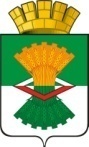 АДМИНИСТРАЦИЯМАХНЁВСКОГО МУНИЦИПАЛЬНОГООБРАЗОВАНИЯПОСТАНОВЛЕНИЕ26 октября 2018 года № 862п.г.т. МахнёвоОб утверждении отчёта о реализации муниципальных программ Махнёвского муниципального образования за 9месяцев2018 года	В соответствии с постановлением Администрации Махнёвского муниципального образования от 04.12.2014 года № 916 «Об утверждении порядка формирования и реализации муниципальных программ Махнёвского муниципального образования (с изменениями от 30 ноября 2015 года № 956, от  16.12.2016 года №1025), на основании решения Думы Махнёвского муниципального образования от 27.12.2017 года № 302 «О бюджете Махнёвского муниципального образования на 2018 год и плановый период 2019 и 2020 годов» (с изменениями от 20.02.2018 года № 303,                                     от 05.04.2018 года № 312, от 07.06.2018 года №323, от 11.09.2018 года                    № 692), в соответствии с постановлением Администрации Махневского муниципального образования от 21.06.2018 года № 462                                             «О перераспределении объектом бюджетных ассигнований предусмотренных в форме средств местного бюджета»,руководствуясь Уставом Махнёвского муниципального образованияПОСТАНОВЛЯЮ:Утвердить отчёт о реализации муниципальных программ Махнёвского муниципального образования за 9 месяцев 2018 года (прилагается).Разместить настоящее постановление на официальном сайте Махнёвского муниципального образования в сети «Интернет».3. Контроль за исполнением настоящего постановления оставляю за     собой.Глава Махнёвского муниципального образования                                                              А.В.Лызлов                                                                                                                                  ПриложениеОТЧЕТО РЕАЛИЗАЦИИ МУНИЦИПАЛЬНЫХ ПРОГРАММФорма 1ДОСТИЖЕНИЕ ЦЕЛЕВЫХ ПОКАЗАТЕЛЕЙ МУНИЦИПАЛЬНЫХ ПРОГРАММза 9 месяцев 2018 годаОТЧЕТО РЕАЛИЗАЦИИ МУНИЦИПАЛЬНОЙ ПРОГРАММЫ«Развитие муниципальной службы и противодействие коррупции на территории Махнёвского муниципального образования на 2014-2020 годы»за 9 месяцев 2018 года.ОТЧЕТО РЕАЛИЗАЦИИ МУНИЦИПАЛЬНОЙ ПРОГРАММЫМАХНЁВСКОГО МУНИЦИПАЛЬНОГО ОБРАЗОВАНИЯ «УПРАВЛЕНИЕ МУНИЦИПАЛЬНЫМИ ФИНАНСАМИ МАХНЁВСКОГО МУНИЦИПАЛЬНОГО ОБРАЗОВАНИЯ ДО 2020 ГОДА» за 9 месяцев 2018 года.                                                                                                                                           Форма 1ДОСТИЖЕНИЕ ЦЕЛЕВЫХ ПОКАЗАТЕЛЕЙ МУНИЦИПАЛЬНОЙ ПРОГРАММЫза2018 ГОД (ОТЧЕТНЫЙ ПЕРИОД) Форма 2ВЫПОЛНЕНИЕ МЕРОПРИЯТИЙ МУНИЦИПАЛЬНЫХ ПРОГРАММЗа 9 месяцев 2018 года (ОТЧЕТНЫЙ ПЕРИОД)«Развитие муниципальной службы и противодействие коррупции на территории Махнёвского муниципального образования на 2014-2020 годы»за 9 месяцев2018 года (ОТЧЕТНЫЙ ПЕРИОД)ВЫПОЛНЕНИЕ МЕРОПРИЯТИЙ МУНИЦИПАЛЬНОЙ ПРОГРАММЫ МАХНЁВСКОГО МУНИЦИПАЛЬНОГО ОБРАЗОВАНИЯ«Управление муниципальными финансами Махнёвского муниципального образования до 2020 года»за 9 месяцев 2018 год (ОТЧЕТНЫЙ ПЕРИОД)Форма 3ФИНАНСИРОВАНИЕ ОБЪЕКТОВ КАПИТАЛЬНОГО СТРОИТЕЛЬСТВАЗА СЧЕТ ВСЕХ ИСТОЧНИКОВ РЕСУРСНОГО ОБЕСПЕЧЕНИЯ(ЕЖЕКВАРТАЛЬНО НАРАСТАЮЩИМ ИТОГОМ)за9 месяцев 2018 года№строки   Цели, задачи и    целевые показатели    Цели, задачи и    целевые показатели    Цели, задачи и    целевые показатели  Единица измерения Единица измерения Единица измерения Единица измерения Единица измерения Единица измерения Единица измерения Единица измерения Единица измеренияЗначение   целевогопоказателяЗначение   целевогопоказателяЗначение   целевогопоказателяЗначение   целевогопоказателяЗначение   целевогопоказателяЗначение   целевогопоказателяЗначение   целевогопоказателяЗначение   целевогопоказателяЗначение   целевогопоказателяЗначение   целевогопоказателяЗначение   целевогопоказателяЗначение   целевогопоказателяЗначение   целевогопоказателяЗначение   целевогопоказателяЗначение   целевогопоказателяЗначение   целевогопоказателяЗначение   целевогопоказателяЗначение   целевогопоказателяЗначение   целевогопоказателяЗначение   целевогопоказателяЗначение   целевогопоказателяЗначение   целевогопоказателя Процент  выполнения Процент  выполнения Процент  выполнения Процент  выполнения Процент  выполнения Процент  выполнения Процент  выполнения Процент  выполнения Процент  выполнения Процент  выполнения Процент  выполнения Процент  выполнения Процент  выполнения Процент  выполнения Процент  выполнения Процент  выполнения Процент  выполнения Процент  выполнения Процент  выполнения Процент  выполнения Процент  выполнения Процент  выполнения Процент  выполнения Процент  выполнения Процент  выполнения Процент  выполнения Процент  выполнения Процент  выполнения Процент  выполнения Процент  выполнения Процент  выполнения Процент  выполненияПричины отклонения от планового значенияПричины отклонения от планового значенияПричины отклонения от планового значенияПричины отклонения от планового значенияПричины отклонения от планового значенияПричины отклонения от планового значенияПричины отклонения от планового значенияПричины отклонения от планового значенияПричины отклонения от планового значенияПричины отклонения от планового значенияПричины отклонения от планового значения№строки   Цели, задачи и    целевые показатели    Цели, задачи и    целевые показатели    Цели, задачи и    целевые показатели  Единица измерения Единица измерения Единица измерения Единица измерения Единица измерения Единица измерения Единица измерения Единица измерения Единица измеренияплан (год)план (год)план (год)план (год)план (год)план (год)план (отчётный период)план (отчётный период)план (отчётный период)план (отчётный период)план (отчётный период)план (отчётный период)план (отчётный период)план (отчётный период)план (отчётный период)план (отчётный период)план (отчётный период)факт факт факт факт факт  Процент  выполнения Процент  выполнения Процент  выполнения Процент  выполнения Процент  выполнения Процент  выполнения Процент  выполнения Процент  выполнения Процент  выполнения Процент  выполнения Процент  выполнения Процент  выполнения Процент  выполнения Процент  выполнения Процент  выполнения Процент  выполнения Процент  выполнения Процент  выполнения Процент  выполнения Процент  выполнения Процент  выполнения Процент  выполнения Процент  выполнения Процент  выполнения Процент  выполнения Процент  выполнения Процент  выполнения Процент  выполнения Процент  выполнения Процент  выполнения Процент  выполнения Процент  выполненияПричины отклонения от планового значенияПричины отклонения от планового значенияПричины отклонения от планового значенияПричины отклонения от планового значенияПричины отклонения от планового значенияПричины отклонения от планового значенияПричины отклонения от планового значенияПричины отклонения от планового значенияПричины отклонения от планового значенияПричины отклонения от планового значенияПричины отклонения от планового значения№строки   Цели, задачи и    целевые показатели    Цели, задачи и    целевые показатели    Цели, задачи и    целевые показатели  Единица измерения Единица измерения Единица измерения Единица измерения Единица измерения Единица измерения Единица измерения Единица измерения Единица измеренияплан (год)план (год)план (год)план (год)план (год)план (год)план (отчётный период)план (отчётный период)план (отчётный период)план (отчётный период)план (отчётный период)план (отчётный период)план (отчётный период)план (отчётный период)план (отчётный период)план (отчётный период)план (отчётный период)факт факт факт факт факт от годового значенияот годового значенияот годового значенияот годового значенияот годового значенияот годового значенияот годового значенияот годового значенияот годового значенияот годового значенияот годового значенияот годового значенияот годового значенияот годового значенияот годового значенияот годового значенияот значения отчётного периодаот значения отчётного периодаот значения отчётного периодаот значения отчётного периодаот значения отчётного периодаот значения отчётного периодаот значения отчётного периодаот значения отчётного периодаот значения отчётного периодаот значения отчётного периодаот значения отчётного периодаот значения отчётного периодаот значения отчётного периодаот значения отчётного периодаот значения отчётного периодаот значения отчётного периодаПричины отклонения от планового значенияПричины отклонения от планового значенияПричины отклонения от планового значенияПричины отклонения от планового значенияПричины отклонения от планового значенияПричины отклонения от планового значенияПричины отклонения от планового значенияПричины отклонения от планового значенияПричины отклонения от планового значенияПричины отклонения от планового значенияПричины отклонения от планового значения  1            2                   2                   2              3        3        3        3        3        3        3        3        3      4    4    4    4    4    4  55555555555666667777777777777777888888888888888899999999999"ОБЩЕГОСУДАРСТВЕННЫЕ ВОПРОСЫ» В МАХНЁВСКОМ МУНИЦИПАЛЬНОМ ОБРАЗОВАНИИ за 9 месяцев2018 года" "ОБЩЕГОСУДАРСТВЕННЫЕ ВОПРОСЫ» В МАХНЁВСКОМ МУНИЦИПАЛЬНОМ ОБРАЗОВАНИИ за 9 месяцев2018 года" "ОБЩЕГОСУДАРСТВЕННЫЕ ВОПРОСЫ» В МАХНЁВСКОМ МУНИЦИПАЛЬНОМ ОБРАЗОВАНИИ за 9 месяцев2018 года" "ОБЩЕГОСУДАРСТВЕННЫЕ ВОПРОСЫ» В МАХНЁВСКОМ МУНИЦИПАЛЬНОМ ОБРАЗОВАНИИ за 9 месяцев2018 года" "ОБЩЕГОСУДАРСТВЕННЫЕ ВОПРОСЫ» В МАХНЁВСКОМ МУНИЦИПАЛЬНОМ ОБРАЗОВАНИИ за 9 месяцев2018 года" "ОБЩЕГОСУДАРСТВЕННЫЕ ВОПРОСЫ» В МАХНЁВСКОМ МУНИЦИПАЛЬНОМ ОБРАЗОВАНИИ за 9 месяцев2018 года" "ОБЩЕГОСУДАРСТВЕННЫЕ ВОПРОСЫ» В МАХНЁВСКОМ МУНИЦИПАЛЬНОМ ОБРАЗОВАНИИ за 9 месяцев2018 года" "ОБЩЕГОСУДАРСТВЕННЫЕ ВОПРОСЫ» В МАХНЁВСКОМ МУНИЦИПАЛЬНОМ ОБРАЗОВАНИИ за 9 месяцев2018 года" "ОБЩЕГОСУДАРСТВЕННЫЕ ВОПРОСЫ» В МАХНЁВСКОМ МУНИЦИПАЛЬНОМ ОБРАЗОВАНИИ за 9 месяцев2018 года" "ОБЩЕГОСУДАРСТВЕННЫЕ ВОПРОСЫ» В МАХНЁВСКОМ МУНИЦИПАЛЬНОМ ОБРАЗОВАНИИ за 9 месяцев2018 года" "ОБЩЕГОСУДАРСТВЕННЫЕ ВОПРОСЫ» В МАХНЁВСКОМ МУНИЦИПАЛЬНОМ ОБРАЗОВАНИИ за 9 месяцев2018 года" "ОБЩЕГОСУДАРСТВЕННЫЕ ВОПРОСЫ» В МАХНЁВСКОМ МУНИЦИПАЛЬНОМ ОБРАЗОВАНИИ за 9 месяцев2018 года" "ОБЩЕГОСУДАРСТВЕННЫЕ ВОПРОСЫ» В МАХНЁВСКОМ МУНИЦИПАЛЬНОМ ОБРАЗОВАНИИ за 9 месяцев2018 года" "ОБЩЕГОСУДАРСТВЕННЫЕ ВОПРОСЫ» В МАХНЁВСКОМ МУНИЦИПАЛЬНОМ ОБРАЗОВАНИИ за 9 месяцев2018 года" "ОБЩЕГОСУДАРСТВЕННЫЕ ВОПРОСЫ» В МАХНЁВСКОМ МУНИЦИПАЛЬНОМ ОБРАЗОВАНИИ за 9 месяцев2018 года" "ОБЩЕГОСУДАРСТВЕННЫЕ ВОПРОСЫ» В МАХНЁВСКОМ МУНИЦИПАЛЬНОМ ОБРАЗОВАНИИ за 9 месяцев2018 года" "ОБЩЕГОСУДАРСТВЕННЫЕ ВОПРОСЫ» В МАХНЁВСКОМ МУНИЦИПАЛЬНОМ ОБРАЗОВАНИИ за 9 месяцев2018 года" "ОБЩЕГОСУДАРСТВЕННЫЕ ВОПРОСЫ» В МАХНЁВСКОМ МУНИЦИПАЛЬНОМ ОБРАЗОВАНИИ за 9 месяцев2018 года" "ОБЩЕГОСУДАРСТВЕННЫЕ ВОПРОСЫ» В МАХНЁВСКОМ МУНИЦИПАЛЬНОМ ОБРАЗОВАНИИ за 9 месяцев2018 года" "ОБЩЕГОСУДАРСТВЕННЫЕ ВОПРОСЫ» В МАХНЁВСКОМ МУНИЦИПАЛЬНОМ ОБРАЗОВАНИИ за 9 месяцев2018 года" "ОБЩЕГОСУДАРСТВЕННЫЕ ВОПРОСЫ» В МАХНЁВСКОМ МУНИЦИПАЛЬНОМ ОБРАЗОВАНИИ за 9 месяцев2018 года" "ОБЩЕГОСУДАРСТВЕННЫЕ ВОПРОСЫ» В МАХНЁВСКОМ МУНИЦИПАЛЬНОМ ОБРАЗОВАНИИ за 9 месяцев2018 года" "ОБЩЕГОСУДАРСТВЕННЫЕ ВОПРОСЫ» В МАХНЁВСКОМ МУНИЦИПАЛЬНОМ ОБРАЗОВАНИИ за 9 месяцев2018 года" "ОБЩЕГОСУДАРСТВЕННЫЕ ВОПРОСЫ» В МАХНЁВСКОМ МУНИЦИПАЛЬНОМ ОБРАЗОВАНИИ за 9 месяцев2018 года" "ОБЩЕГОСУДАРСТВЕННЫЕ ВОПРОСЫ» В МАХНЁВСКОМ МУНИЦИПАЛЬНОМ ОБРАЗОВАНИИ за 9 месяцев2018 года" "ОБЩЕГОСУДАРСТВЕННЫЕ ВОПРОСЫ» В МАХНЁВСКОМ МУНИЦИПАЛЬНОМ ОБРАЗОВАНИИ за 9 месяцев2018 года" "ОБЩЕГОСУДАРСТВЕННЫЕ ВОПРОСЫ» В МАХНЁВСКОМ МУНИЦИПАЛЬНОМ ОБРАЗОВАНИИ за 9 месяцев2018 года" "ОБЩЕГОСУДАРСТВЕННЫЕ ВОПРОСЫ» В МАХНЁВСКОМ МУНИЦИПАЛЬНОМ ОБРАЗОВАНИИ за 9 месяцев2018 года" "ОБЩЕГОСУДАРСТВЕННЫЕ ВОПРОСЫ» В МАХНЁВСКОМ МУНИЦИПАЛЬНОМ ОБРАЗОВАНИИ за 9 месяцев2018 года" "ОБЩЕГОСУДАРСТВЕННЫЕ ВОПРОСЫ» В МАХНЁВСКОМ МУНИЦИПАЛЬНОМ ОБРАЗОВАНИИ за 9 месяцев2018 года" "ОБЩЕГОСУДАРСТВЕННЫЕ ВОПРОСЫ» В МАХНЁВСКОМ МУНИЦИПАЛЬНОМ ОБРАЗОВАНИИ за 9 месяцев2018 года" "ОБЩЕГОСУДАРСТВЕННЫЕ ВОПРОСЫ» В МАХНЁВСКОМ МУНИЦИПАЛЬНОМ ОБРАЗОВАНИИ за 9 месяцев2018 года" "ОБЩЕГОСУДАРСТВЕННЫЕ ВОПРОСЫ» В МАХНЁВСКОМ МУНИЦИПАЛЬНОМ ОБРАЗОВАНИИ за 9 месяцев2018 года" "ОБЩЕГОСУДАРСТВЕННЫЕ ВОПРОСЫ» В МАХНЁВСКОМ МУНИЦИПАЛЬНОМ ОБРАЗОВАНИИ за 9 месяцев2018 года" "ОБЩЕГОСУДАРСТВЕННЫЕ ВОПРОСЫ» В МАХНЁВСКОМ МУНИЦИПАЛЬНОМ ОБРАЗОВАНИИ за 9 месяцев2018 года" "ОБЩЕГОСУДАРСТВЕННЫЕ ВОПРОСЫ» В МАХНЁВСКОМ МУНИЦИПАЛЬНОМ ОБРАЗОВАНИИ за 9 месяцев2018 года" "ОБЩЕГОСУДАРСТВЕННЫЕ ВОПРОСЫ» В МАХНЁВСКОМ МУНИЦИПАЛЬНОМ ОБРАЗОВАНИИ за 9 месяцев2018 года" "ОБЩЕГОСУДАРСТВЕННЫЕ ВОПРОСЫ» В МАХНЁВСКОМ МУНИЦИПАЛЬНОМ ОБРАЗОВАНИИ за 9 месяцев2018 года" "ОБЩЕГОСУДАРСТВЕННЫЕ ВОПРОСЫ» В МАХНЁВСКОМ МУНИЦИПАЛЬНОМ ОБРАЗОВАНИИ за 9 месяцев2018 года" "ОБЩЕГОСУДАРСТВЕННЫЕ ВОПРОСЫ» В МАХНЁВСКОМ МУНИЦИПАЛЬНОМ ОБРАЗОВАНИИ за 9 месяцев2018 года" "ОБЩЕГОСУДАРСТВЕННЫЕ ВОПРОСЫ» В МАХНЁВСКОМ МУНИЦИПАЛЬНОМ ОБРАЗОВАНИИ за 9 месяцев2018 года" "ОБЩЕГОСУДАРСТВЕННЫЕ ВОПРОСЫ» В МАХНЁВСКОМ МУНИЦИПАЛЬНОМ ОБРАЗОВАНИИ за 9 месяцев2018 года" "ОБЩЕГОСУДАРСТВЕННЫЕ ВОПРОСЫ» В МАХНЁВСКОМ МУНИЦИПАЛЬНОМ ОБРАЗОВАНИИ за 9 месяцев2018 года" "ОБЩЕГОСУДАРСТВЕННЫЕ ВОПРОСЫ» В МАХНЁВСКОМ МУНИЦИПАЛЬНОМ ОБРАЗОВАНИИ за 9 месяцев2018 года" "ОБЩЕГОСУДАРСТВЕННЫЕ ВОПРОСЫ» В МАХНЁВСКОМ МУНИЦИПАЛЬНОМ ОБРАЗОВАНИИ за 9 месяцев2018 года" "ОБЩЕГОСУДАРСТВЕННЫЕ ВОПРОСЫ» В МАХНЁВСКОМ МУНИЦИПАЛЬНОМ ОБРАЗОВАНИИ за 9 месяцев2018 года" "ОБЩЕГОСУДАРСТВЕННЫЕ ВОПРОСЫ» В МАХНЁВСКОМ МУНИЦИПАЛЬНОМ ОБРАЗОВАНИИ за 9 месяцев2018 года" "ОБЩЕГОСУДАРСТВЕННЫЕ ВОПРОСЫ» В МАХНЁВСКОМ МУНИЦИПАЛЬНОМ ОБРАЗОВАНИИ за 9 месяцев2018 года" "ОБЩЕГОСУДАРСТВЕННЫЕ ВОПРОСЫ» В МАХНЁВСКОМ МУНИЦИПАЛЬНОМ ОБРАЗОВАНИИ за 9 месяцев2018 года" "ОБЩЕГОСУДАРСТВЕННЫЕ ВОПРОСЫ» В МАХНЁВСКОМ МУНИЦИПАЛЬНОМ ОБРАЗОВАНИИ за 9 месяцев2018 года" "ОБЩЕГОСУДАРСТВЕННЫЕ ВОПРОСЫ» В МАХНЁВСКОМ МУНИЦИПАЛЬНОМ ОБРАЗОВАНИИ за 9 месяцев2018 года" "ОБЩЕГОСУДАРСТВЕННЫЕ ВОПРОСЫ» В МАХНЁВСКОМ МУНИЦИПАЛЬНОМ ОБРАЗОВАНИИ за 9 месяцев2018 года" "ОБЩЕГОСУДАРСТВЕННЫЕ ВОПРОСЫ» В МАХНЁВСКОМ МУНИЦИПАЛЬНОМ ОБРАЗОВАНИИ за 9 месяцев2018 года" "ОБЩЕГОСУДАРСТВЕННЫЕ ВОПРОСЫ» В МАХНЁВСКОМ МУНИЦИПАЛЬНОМ ОБРАЗОВАНИИ за 9 месяцев2018 года" "ОБЩЕГОСУДАРСТВЕННЫЕ ВОПРОСЫ» В МАХНЁВСКОМ МУНИЦИПАЛЬНОМ ОБРАЗОВАНИИ за 9 месяцев2018 года" "ОБЩЕГОСУДАРСТВЕННЫЕ ВОПРОСЫ» В МАХНЁВСКОМ МУНИЦИПАЛЬНОМ ОБРАЗОВАНИИ за 9 месяцев2018 года" "ОБЩЕГОСУДАРСТВЕННЫЕ ВОПРОСЫ» В МАХНЁВСКОМ МУНИЦИПАЛЬНОМ ОБРАЗОВАНИИ за 9 месяцев2018 года" "ОБЩЕГОСУДАРСТВЕННЫЕ ВОПРОСЫ» В МАХНЁВСКОМ МУНИЦИПАЛЬНОМ ОБРАЗОВАНИИ за 9 месяцев2018 года" "ОБЩЕГОСУДАРСТВЕННЫЕ ВОПРОСЫ» В МАХНЁВСКОМ МУНИЦИПАЛЬНОМ ОБРАЗОВАНИИ за 9 месяцев2018 года" "ОБЩЕГОСУДАРСТВЕННЫЕ ВОПРОСЫ» В МАХНЁВСКОМ МУНИЦИПАЛЬНОМ ОБРАЗОВАНИИ за 9 месяцев2018 года" "ОБЩЕГОСУДАРСТВЕННЫЕ ВОПРОСЫ» В МАХНЁВСКОМ МУНИЦИПАЛЬНОМ ОБРАЗОВАНИИ за 9 месяцев2018 года" "ОБЩЕГОСУДАРСТВЕННЫЕ ВОПРОСЫ» В МАХНЁВСКОМ МУНИЦИПАЛЬНОМ ОБРАЗОВАНИИ за 9 месяцев2018 года" "ОБЩЕГОСУДАРСТВЕННЫЕ ВОПРОСЫ» В МАХНЁВСКОМ МУНИЦИПАЛЬНОМ ОБРАЗОВАНИИ за 9 месяцев2018 года" "ОБЩЕГОСУДАРСТВЕННЫЕ ВОПРОСЫ» В МАХНЁВСКОМ МУНИЦИПАЛЬНОМ ОБРАЗОВАНИИ за 9 месяцев2018 года" "ОБЩЕГОСУДАРСТВЕННЫЕ ВОПРОСЫ» В МАХНЁВСКОМ МУНИЦИПАЛЬНОМ ОБРАЗОВАНИИ за 9 месяцев2018 года" "ОБЩЕГОСУДАРСТВЕННЫЕ ВОПРОСЫ» В МАХНЁВСКОМ МУНИЦИПАЛЬНОМ ОБРАЗОВАНИИ за 9 месяцев2018 года" "ОБЩЕГОСУДАРСТВЕННЫЕ ВОПРОСЫ» В МАХНЁВСКОМ МУНИЦИПАЛЬНОМ ОБРАЗОВАНИИ за 9 месяцев2018 года" "ОБЩЕГОСУДАРСТВЕННЫЕ ВОПРОСЫ» В МАХНЁВСКОМ МУНИЦИПАЛЬНОМ ОБРАЗОВАНИИ за 9 месяцев2018 года" "ОБЩЕГОСУДАРСТВЕННЫЕ ВОПРОСЫ» В МАХНЁВСКОМ МУНИЦИПАЛЬНОМ ОБРАЗОВАНИИ за 9 месяцев2018 года" "ОБЩЕГОСУДАРСТВЕННЫЕ ВОПРОСЫ» В МАХНЁВСКОМ МУНИЦИПАЛЬНОМ ОБРАЗОВАНИИ за 9 месяцев2018 года" "ОБЩЕГОСУДАРСТВЕННЫЕ ВОПРОСЫ» В МАХНЁВСКОМ МУНИЦИПАЛЬНОМ ОБРАЗОВАНИИ за 9 месяцев2018 года" "ОБЩЕГОСУДАРСТВЕННЫЕ ВОПРОСЫ» В МАХНЁВСКОМ МУНИЦИПАЛЬНОМ ОБРАЗОВАНИИ за 9 месяцев2018 года" "ОБЩЕГОСУДАРСТВЕННЫЕ ВОПРОСЫ» В МАХНЁВСКОМ МУНИЦИПАЛЬНОМ ОБРАЗОВАНИИ за 9 месяцев2018 года" "ОБЩЕГОСУДАРСТВЕННЫЕ ВОПРОСЫ» В МАХНЁВСКОМ МУНИЦИПАЛЬНОМ ОБРАЗОВАНИИ за 9 месяцев2018 года" "ОБЩЕГОСУДАРСТВЕННЫЕ ВОПРОСЫ» В МАХНЁВСКОМ МУНИЦИПАЛЬНОМ ОБРАЗОВАНИИ за 9 месяцев2018 года" "ОБЩЕГОСУДАРСТВЕННЫЕ ВОПРОСЫ» В МАХНЁВСКОМ МУНИЦИПАЛЬНОМ ОБРАЗОВАНИИ за 9 месяцев2018 года" "ОБЩЕГОСУДАРСТВЕННЫЕ ВОПРОСЫ» В МАХНЁВСКОМ МУНИЦИПАЛЬНОМ ОБРАЗОВАНИИ за 9 месяцев2018 года" "ОБЩЕГОСУДАРСТВЕННЫЕ ВОПРОСЫ» В МАХНЁВСКОМ МУНИЦИПАЛЬНОМ ОБРАЗОВАНИИ за 9 месяцев2018 года" Цель1.Совершенствование системы муниципального управления в Махнёвском муниципальном образованииЦель1.Совершенствование системы муниципального управления в Махнёвском муниципальном образованииЦель1.Совершенствование системы муниципального управления в Махнёвском муниципальном образованииЦель1.Совершенствование системы муниципального управления в Махнёвском муниципальном образованииЦель1.Совершенствование системы муниципального управления в Махнёвском муниципальном образованииЦель1.Совершенствование системы муниципального управления в Махнёвском муниципальном образованииЦель1.Совершенствование системы муниципального управления в Махнёвском муниципальном образованииЦель1.Совершенствование системы муниципального управления в Махнёвском муниципальном образованииЦель1.Совершенствование системы муниципального управления в Махнёвском муниципальном образованииЦель1.Совершенствование системы муниципального управления в Махнёвском муниципальном образованииЦель1.Совершенствование системы муниципального управления в Махнёвском муниципальном образованииЦель1.Совершенствование системы муниципального управления в Махнёвском муниципальном образованииЦель1.Совершенствование системы муниципального управления в Махнёвском муниципальном образованииЦель1.Совершенствование системы муниципального управления в Махнёвском муниципальном образованииЦель1.Совершенствование системы муниципального управления в Махнёвском муниципальном образованииЦель1.Совершенствование системы муниципального управления в Махнёвском муниципальном образованииЦель1.Совершенствование системы муниципального управления в Махнёвском муниципальном образованииЦель1.Совершенствование системы муниципального управления в Махнёвском муниципальном образованииЦель1.Совершенствование системы муниципального управления в Махнёвском муниципальном образованииЦель1.Совершенствование системы муниципального управления в Махнёвском муниципальном образованииЦель1.Совершенствование системы муниципального управления в Махнёвском муниципальном образованииЦель1.Совершенствование системы муниципального управления в Махнёвском муниципальном образованииЦель1.Совершенствование системы муниципального управления в Махнёвском муниципальном образованииЦель1.Совершенствование системы муниципального управления в Махнёвском муниципальном образованииЦель1.Совершенствование системы муниципального управления в Махнёвском муниципальном образованииЦель1.Совершенствование системы муниципального управления в Махнёвском муниципальном образованииЦель1.Совершенствование системы муниципального управления в Махнёвском муниципальном образованииЦель1.Совершенствование системы муниципального управления в Махнёвском муниципальном образованииЦель1.Совершенствование системы муниципального управления в Махнёвском муниципальном образованииЦель1.Совершенствование системы муниципального управления в Махнёвском муниципальном образованииЦель1.Совершенствование системы муниципального управления в Махнёвском муниципальном образованииЦель1.Совершенствование системы муниципального управления в Махнёвском муниципальном образованииЦель1.Совершенствование системы муниципального управления в Махнёвском муниципальном образованииЦель1.Совершенствование системы муниципального управления в Махнёвском муниципальном образованииЦель1.Совершенствование системы муниципального управления в Махнёвском муниципальном образованииЦель1.Совершенствование системы муниципального управления в Махнёвском муниципальном образованииЦель1.Совершенствование системы муниципального управления в Махнёвском муниципальном образованииЦель1.Совершенствование системы муниципального управления в Махнёвском муниципальном образованииЦель1.Совершенствование системы муниципального управления в Махнёвском муниципальном образованииЦель1.Совершенствование системы муниципального управления в Махнёвском муниципальном образованииЦель1.Совершенствование системы муниципального управления в Махнёвском муниципальном образованииЦель1.Совершенствование системы муниципального управления в Махнёвском муниципальном образованииЦель1.Совершенствование системы муниципального управления в Махнёвском муниципальном образованииЦель1.Совершенствование системы муниципального управления в Махнёвском муниципальном образованииЦель1.Совершенствование системы муниципального управления в Махнёвском муниципальном образованииЦель1.Совершенствование системы муниципального управления в Махнёвском муниципальном образованииЦель1.Совершенствование системы муниципального управления в Махнёвском муниципальном образованииЦель1.Совершенствование системы муниципального управления в Махнёвском муниципальном образованииЦель1.Совершенствование системы муниципального управления в Махнёвском муниципальном образованииЦель1.Совершенствование системы муниципального управления в Махнёвском муниципальном образованииЦель1.Совершенствование системы муниципального управления в Махнёвском муниципальном образованииЦель1.Совершенствование системы муниципального управления в Махнёвском муниципальном образованииЦель1.Совершенствование системы муниципального управления в Махнёвском муниципальном образованииЦель1.Совершенствование системы муниципального управления в Махнёвском муниципальном образованииЦель1.Совершенствование системы муниципального управления в Махнёвском муниципальном образованииЦель1.Совершенствование системы муниципального управления в Махнёвском муниципальном образованииЦель1.Совершенствование системы муниципального управления в Махнёвском муниципальном образованииЦель1.Совершенствование системы муниципального управления в Махнёвском муниципальном образованииЦель1.Совершенствование системы муниципального управления в Махнёвском муниципальном образованииЦель1.Совершенствование системы муниципального управления в Махнёвском муниципальном образованииЦель1.Совершенствование системы муниципального управления в Махнёвском муниципальном образованииЦель1.Совершенствование системы муниципального управления в Махнёвском муниципальном образованииЦель1.Совершенствование системы муниципального управления в Махнёвском муниципальном образованииЦель1.Совершенствование системы муниципального управления в Махнёвском муниципальном образованииЦель1.Совершенствование системы муниципального управления в Махнёвском муниципальном образованииЦель1.Совершенствование системы муниципального управления в Махнёвском муниципальном образованииЦель1.Совершенствование системы муниципального управления в Махнёвском муниципальном образованииЦель1.Совершенствование системы муниципального управления в Махнёвском муниципальном образованииЦель1.Совершенствование системы муниципального управления в Махнёвском муниципальном образованииЦель1.Совершенствование системы муниципального управления в Махнёвском муниципальном образованииЦель1.Совершенствование системы муниципального управления в Махнёвском муниципальном образованииЦель1.Совершенствование системы муниципального управления в Махнёвском муниципальном образованииЦель1.Совершенствование системы муниципального управления в Махнёвском муниципальном образованииЦель1.Совершенствование системы муниципального управления в Махнёвском муниципальном образованииЦель1.Совершенствование системы муниципального управления в Махнёвском муниципальном образованииЦель1.Совершенствование системы муниципального управления в Махнёвском муниципальном образованииЦель1.Совершенствование системы муниципального управления в Махнёвском муниципальном образованииЦель1.Совершенствование системы муниципального управления в Махнёвском муниципальном образованииЗадача 1.Создание условий для развития      муниципальной        службы, улучшения деятельности органов   местного самоуправления на территории Махнёвского муниципального образованияЗадача 1.Создание условий для развития      муниципальной        службы, улучшения деятельности органов   местного самоуправления на территории Махнёвского муниципального образованияЗадача 1.Создание условий для развития      муниципальной        службы, улучшения деятельности органов   местного самоуправления на территории Махнёвского муниципального образованияЗадача 1.Создание условий для развития      муниципальной        службы, улучшения деятельности органов   местного самоуправления на территории Махнёвского муниципального образованияЗадача 1.Создание условий для развития      муниципальной        службы, улучшения деятельности органов   местного самоуправления на территории Махнёвского муниципального образованияЗадача 1.Создание условий для развития      муниципальной        службы, улучшения деятельности органов   местного самоуправления на территории Махнёвского муниципального образованияЗадача 1.Создание условий для развития      муниципальной        службы, улучшения деятельности органов   местного самоуправления на территории Махнёвского муниципального образованияЗадача 1.Создание условий для развития      муниципальной        службы, улучшения деятельности органов   местного самоуправления на территории Махнёвского муниципального образованияЗадача 1.Создание условий для развития      муниципальной        службы, улучшения деятельности органов   местного самоуправления на территории Махнёвского муниципального образованияЗадача 1.Создание условий для развития      муниципальной        службы, улучшения деятельности органов   местного самоуправления на территории Махнёвского муниципального образованияЗадача 1.Создание условий для развития      муниципальной        службы, улучшения деятельности органов   местного самоуправления на территории Махнёвского муниципального образованияЗадача 1.Создание условий для развития      муниципальной        службы, улучшения деятельности органов   местного самоуправления на территории Махнёвского муниципального образованияЗадача 1.Создание условий для развития      муниципальной        службы, улучшения деятельности органов   местного самоуправления на территории Махнёвского муниципального образованияЗадача 1.Создание условий для развития      муниципальной        службы, улучшения деятельности органов   местного самоуправления на территории Махнёвского муниципального образованияЗадача 1.Создание условий для развития      муниципальной        службы, улучшения деятельности органов   местного самоуправления на территории Махнёвского муниципального образованияЗадача 1.Создание условий для развития      муниципальной        службы, улучшения деятельности органов   местного самоуправления на территории Махнёвского муниципального образованияЗадача 1.Создание условий для развития      муниципальной        службы, улучшения деятельности органов   местного самоуправления на территории Махнёвского муниципального образованияЗадача 1.Создание условий для развития      муниципальной        службы, улучшения деятельности органов   местного самоуправления на территории Махнёвского муниципального образованияЗадача 1.Создание условий для развития      муниципальной        службы, улучшения деятельности органов   местного самоуправления на территории Махнёвского муниципального образованияЗадача 1.Создание условий для развития      муниципальной        службы, улучшения деятельности органов   местного самоуправления на территории Махнёвского муниципального образованияЗадача 1.Создание условий для развития      муниципальной        службы, улучшения деятельности органов   местного самоуправления на территории Махнёвского муниципального образованияЗадача 1.Создание условий для развития      муниципальной        службы, улучшения деятельности органов   местного самоуправления на территории Махнёвского муниципального образованияЗадача 1.Создание условий для развития      муниципальной        службы, улучшения деятельности органов   местного самоуправления на территории Махнёвского муниципального образованияЗадача 1.Создание условий для развития      муниципальной        службы, улучшения деятельности органов   местного самоуправления на территории Махнёвского муниципального образованияЗадача 1.Создание условий для развития      муниципальной        службы, улучшения деятельности органов   местного самоуправления на территории Махнёвского муниципального образованияЗадача 1.Создание условий для развития      муниципальной        службы, улучшения деятельности органов   местного самоуправления на территории Махнёвского муниципального образованияЗадача 1.Создание условий для развития      муниципальной        службы, улучшения деятельности органов   местного самоуправления на территории Махнёвского муниципального образованияЗадача 1.Создание условий для развития      муниципальной        службы, улучшения деятельности органов   местного самоуправления на территории Махнёвского муниципального образованияЗадача 1.Создание условий для развития      муниципальной        службы, улучшения деятельности органов   местного самоуправления на территории Махнёвского муниципального образованияЗадача 1.Создание условий для развития      муниципальной        службы, улучшения деятельности органов   местного самоуправления на территории Махнёвского муниципального образованияЗадача 1.Создание условий для развития      муниципальной        службы, улучшения деятельности органов   местного самоуправления на территории Махнёвского муниципального образованияЗадача 1.Создание условий для развития      муниципальной        службы, улучшения деятельности органов   местного самоуправления на территории Махнёвского муниципального образованияЗадача 1.Создание условий для развития      муниципальной        службы, улучшения деятельности органов   местного самоуправления на территории Махнёвского муниципального образованияЗадача 1.Создание условий для развития      муниципальной        службы, улучшения деятельности органов   местного самоуправления на территории Махнёвского муниципального образованияЗадача 1.Создание условий для развития      муниципальной        службы, улучшения деятельности органов   местного самоуправления на территории Махнёвского муниципального образованияЗадача 1.Создание условий для развития      муниципальной        службы, улучшения деятельности органов   местного самоуправления на территории Махнёвского муниципального образованияЗадача 1.Создание условий для развития      муниципальной        службы, улучшения деятельности органов   местного самоуправления на территории Махнёвского муниципального образованияЗадача 1.Создание условий для развития      муниципальной        службы, улучшения деятельности органов   местного самоуправления на территории Махнёвского муниципального образованияЗадача 1.Создание условий для развития      муниципальной        службы, улучшения деятельности органов   местного самоуправления на территории Махнёвского муниципального образованияЗадача 1.Создание условий для развития      муниципальной        службы, улучшения деятельности органов   местного самоуправления на территории Махнёвского муниципального образованияЗадача 1.Создание условий для развития      муниципальной        службы, улучшения деятельности органов   местного самоуправления на территории Махнёвского муниципального образованияЗадача 1.Создание условий для развития      муниципальной        службы, улучшения деятельности органов   местного самоуправления на территории Махнёвского муниципального образованияЗадача 1.Создание условий для развития      муниципальной        службы, улучшения деятельности органов   местного самоуправления на территории Махнёвского муниципального образованияЗадача 1.Создание условий для развития      муниципальной        службы, улучшения деятельности органов   местного самоуправления на территории Махнёвского муниципального образованияЗадача 1.Создание условий для развития      муниципальной        службы, улучшения деятельности органов   местного самоуправления на территории Махнёвского муниципального образованияЗадача 1.Создание условий для развития      муниципальной        службы, улучшения деятельности органов   местного самоуправления на территории Махнёвского муниципального образованияЗадача 1.Создание условий для развития      муниципальной        службы, улучшения деятельности органов   местного самоуправления на территории Махнёвского муниципального образованияЗадача 1.Создание условий для развития      муниципальной        службы, улучшения деятельности органов   местного самоуправления на территории Махнёвского муниципального образованияЗадача 1.Создание условий для развития      муниципальной        службы, улучшения деятельности органов   местного самоуправления на территории Махнёвского муниципального образованияЗадача 1.Создание условий для развития      муниципальной        службы, улучшения деятельности органов   местного самоуправления на территории Махнёвского муниципального образованияЗадача 1.Создание условий для развития      муниципальной        службы, улучшения деятельности органов   местного самоуправления на территории Махнёвского муниципального образованияЗадача 1.Создание условий для развития      муниципальной        службы, улучшения деятельности органов   местного самоуправления на территории Махнёвского муниципального образованияЗадача 1.Создание условий для развития      муниципальной        службы, улучшения деятельности органов   местного самоуправления на территории Махнёвского муниципального образованияЗадача 1.Создание условий для развития      муниципальной        службы, улучшения деятельности органов   местного самоуправления на территории Махнёвского муниципального образованияЗадача 1.Создание условий для развития      муниципальной        службы, улучшения деятельности органов   местного самоуправления на территории Махнёвского муниципального образованияЗадача 1.Создание условий для развития      муниципальной        службы, улучшения деятельности органов   местного самоуправления на территории Махнёвского муниципального образованияЗадача 1.Создание условий для развития      муниципальной        службы, улучшения деятельности органов   местного самоуправления на территории Махнёвского муниципального образованияЗадача 1.Создание условий для развития      муниципальной        службы, улучшения деятельности органов   местного самоуправления на территории Махнёвского муниципального образованияЗадача 1.Создание условий для развития      муниципальной        службы, улучшения деятельности органов   местного самоуправления на территории Махнёвского муниципального образованияЗадача 1.Создание условий для развития      муниципальной        службы, улучшения деятельности органов   местного самоуправления на территории Махнёвского муниципального образованияЗадача 1.Создание условий для развития      муниципальной        службы, улучшения деятельности органов   местного самоуправления на территории Махнёвского муниципального образованияЗадача 1.Создание условий для развития      муниципальной        службы, улучшения деятельности органов   местного самоуправления на территории Махнёвского муниципального образованияЗадача 1.Создание условий для развития      муниципальной        службы, улучшения деятельности органов   местного самоуправления на территории Махнёвского муниципального образованияЗадача 1.Создание условий для развития      муниципальной        службы, улучшения деятельности органов   местного самоуправления на территории Махнёвского муниципального образованияЗадача 1.Создание условий для развития      муниципальной        службы, улучшения деятельности органов   местного самоуправления на территории Махнёвского муниципального образованияЗадача 1.Создание условий для развития      муниципальной        службы, улучшения деятельности органов   местного самоуправления на территории Махнёвского муниципального образованияЗадача 1.Создание условий для развития      муниципальной        службы, улучшения деятельности органов   местного самоуправления на территории Махнёвского муниципального образованияЗадача 1.Создание условий для развития      муниципальной        службы, улучшения деятельности органов   местного самоуправления на территории Махнёвского муниципального образованияЗадача 1.Создание условий для развития      муниципальной        службы, улучшения деятельности органов   местного самоуправления на территории Махнёвского муниципального образованияЗадача 1.Создание условий для развития      муниципальной        службы, улучшения деятельности органов   местного самоуправления на территории Махнёвского муниципального образованияЗадача 1.Создание условий для развития      муниципальной        службы, улучшения деятельности органов   местного самоуправления на территории Махнёвского муниципального образованияЗадача 1.Создание условий для развития      муниципальной        службы, улучшения деятельности органов   местного самоуправления на территории Махнёвского муниципального образованияЗадача 1.Создание условий для развития      муниципальной        службы, улучшения деятельности органов   местного самоуправления на территории Махнёвского муниципального образованияЗадача 1.Создание условий для развития      муниципальной        службы, улучшения деятельности органов   местного самоуправления на территории Махнёвского муниципального образованияЗадача 1.Создание условий для развития      муниципальной        службы, улучшения деятельности органов   местного самоуправления на территории Махнёвского муниципального образованияЗадача 1.Создание условий для развития      муниципальной        службы, улучшения деятельности органов   местного самоуправления на территории Махнёвского муниципального образованияЗадача 1.Создание условий для развития      муниципальной        службы, улучшения деятельности органов   местного самоуправления на территории Махнёвского муниципального образованияЗадача 1.Создание условий для развития      муниципальной        службы, улучшения деятельности органов   местного самоуправления на территории Махнёвского муниципального образования1.Количество первоочередных задач, влияющих на эффективность деятельности органов местного самоуправленияКоличество первоочередных задач, влияющих на эффективность деятельности органов местного самоуправленияКоличество первоочередных задач, влияющих на эффективность деятельности органов местного самоуправленияКоличество первоочередных задач, влияющих на эффективность деятельности органов местного самоуправленияКоличество первоочередных задач, влияющих на эффективность деятельности органов местного самоуправленияКоличество первоочередных задач, влияющих на эффективность деятельности органов местного самоуправленияед.ед.ед.ед.ед.ед.222222222000000000000000000000000000000000000000000000Цель2.Создание информационных и финансовых условий для развития муниципальной службы в Махнёвском муниципальном образованииЦель2.Создание информационных и финансовых условий для развития муниципальной службы в Махнёвском муниципальном образованииЦель2.Создание информационных и финансовых условий для развития муниципальной службы в Махнёвском муниципальном образованииЦель2.Создание информационных и финансовых условий для развития муниципальной службы в Махнёвском муниципальном образованииЦель2.Создание информационных и финансовых условий для развития муниципальной службы в Махнёвском муниципальном образованииЦель2.Создание информационных и финансовых условий для развития муниципальной службы в Махнёвском муниципальном образованииЦель2.Создание информационных и финансовых условий для развития муниципальной службы в Махнёвском муниципальном образованииЦель2.Создание информационных и финансовых условий для развития муниципальной службы в Махнёвском муниципальном образованииЦель2.Создание информационных и финансовых условий для развития муниципальной службы в Махнёвском муниципальном образованииЦель2.Создание информационных и финансовых условий для развития муниципальной службы в Махнёвском муниципальном образованииЦель2.Создание информационных и финансовых условий для развития муниципальной службы в Махнёвском муниципальном образованииЦель2.Создание информационных и финансовых условий для развития муниципальной службы в Махнёвском муниципальном образованииЦель2.Создание информационных и финансовых условий для развития муниципальной службы в Махнёвском муниципальном образованииЦель2.Создание информационных и финансовых условий для развития муниципальной службы в Махнёвском муниципальном образованииЦель2.Создание информационных и финансовых условий для развития муниципальной службы в Махнёвском муниципальном образованииЦель2.Создание информационных и финансовых условий для развития муниципальной службы в Махнёвском муниципальном образованииЦель2.Создание информационных и финансовых условий для развития муниципальной службы в Махнёвском муниципальном образованииЦель2.Создание информационных и финансовых условий для развития муниципальной службы в Махнёвском муниципальном образованииЦель2.Создание информационных и финансовых условий для развития муниципальной службы в Махнёвском муниципальном образованииЦель2.Создание информационных и финансовых условий для развития муниципальной службы в Махнёвском муниципальном образованииЦель2.Создание информационных и финансовых условий для развития муниципальной службы в Махнёвском муниципальном образованииЦель2.Создание информационных и финансовых условий для развития муниципальной службы в Махнёвском муниципальном образованииЦель2.Создание информационных и финансовых условий для развития муниципальной службы в Махнёвском муниципальном образованииЦель2.Создание информационных и финансовых условий для развития муниципальной службы в Махнёвском муниципальном образованииЦель2.Создание информационных и финансовых условий для развития муниципальной службы в Махнёвском муниципальном образованииЦель2.Создание информационных и финансовых условий для развития муниципальной службы в Махнёвском муниципальном образованииЦель2.Создание информационных и финансовых условий для развития муниципальной службы в Махнёвском муниципальном образованииЦель2.Создание информационных и финансовых условий для развития муниципальной службы в Махнёвском муниципальном образованииЦель2.Создание информационных и финансовых условий для развития муниципальной службы в Махнёвском муниципальном образованииЦель2.Создание информационных и финансовых условий для развития муниципальной службы в Махнёвском муниципальном образованииЦель2.Создание информационных и финансовых условий для развития муниципальной службы в Махнёвском муниципальном образованииЦель2.Создание информационных и финансовых условий для развития муниципальной службы в Махнёвском муниципальном образованииЦель2.Создание информационных и финансовых условий для развития муниципальной службы в Махнёвском муниципальном образованииЦель2.Создание информационных и финансовых условий для развития муниципальной службы в Махнёвском муниципальном образованииЦель2.Создание информационных и финансовых условий для развития муниципальной службы в Махнёвском муниципальном образованииЦель2.Создание информационных и финансовых условий для развития муниципальной службы в Махнёвском муниципальном образованииЦель2.Создание информационных и финансовых условий для развития муниципальной службы в Махнёвском муниципальном образованииЦель2.Создание информационных и финансовых условий для развития муниципальной службы в Махнёвском муниципальном образованииЦель2.Создание информационных и финансовых условий для развития муниципальной службы в Махнёвском муниципальном образованииЦель2.Создание информационных и финансовых условий для развития муниципальной службы в Махнёвском муниципальном образованииЦель2.Создание информационных и финансовых условий для развития муниципальной службы в Махнёвском муниципальном образованииЦель2.Создание информационных и финансовых условий для развития муниципальной службы в Махнёвском муниципальном образованииЦель2.Создание информационных и финансовых условий для развития муниципальной службы в Махнёвском муниципальном образованииЦель2.Создание информационных и финансовых условий для развития муниципальной службы в Махнёвском муниципальном образованииЦель2.Создание информационных и финансовых условий для развития муниципальной службы в Махнёвском муниципальном образованииЦель2.Создание информационных и финансовых условий для развития муниципальной службы в Махнёвском муниципальном образованииЦель2.Создание информационных и финансовых условий для развития муниципальной службы в Махнёвском муниципальном образованииЦель2.Создание информационных и финансовых условий для развития муниципальной службы в Махнёвском муниципальном образованииЦель2.Создание информационных и финансовых условий для развития муниципальной службы в Махнёвском муниципальном образованииЦель2.Создание информационных и финансовых условий для развития муниципальной службы в Махнёвском муниципальном образованииЦель2.Создание информационных и финансовых условий для развития муниципальной службы в Махнёвском муниципальном образованииЦель2.Создание информационных и финансовых условий для развития муниципальной службы в Махнёвском муниципальном образованииЦель2.Создание информационных и финансовых условий для развития муниципальной службы в Махнёвском муниципальном образованииЦель2.Создание информационных и финансовых условий для развития муниципальной службы в Махнёвском муниципальном образованииЦель2.Создание информационных и финансовых условий для развития муниципальной службы в Махнёвском муниципальном образованииЦель2.Создание информационных и финансовых условий для развития муниципальной службы в Махнёвском муниципальном образованииЦель2.Создание информационных и финансовых условий для развития муниципальной службы в Махнёвском муниципальном образованииЦель2.Создание информационных и финансовых условий для развития муниципальной службы в Махнёвском муниципальном образованииЦель2.Создание информационных и финансовых условий для развития муниципальной службы в Махнёвском муниципальном образованииЦель2.Создание информационных и финансовых условий для развития муниципальной службы в Махнёвском муниципальном образованииЦель2.Создание информационных и финансовых условий для развития муниципальной службы в Махнёвском муниципальном образованииЦель2.Создание информационных и финансовых условий для развития муниципальной службы в Махнёвском муниципальном образованииЦель2.Создание информационных и финансовых условий для развития муниципальной службы в Махнёвском муниципальном образованииЦель2.Создание информационных и финансовых условий для развития муниципальной службы в Махнёвском муниципальном образованииЦель2.Создание информационных и финансовых условий для развития муниципальной службы в Махнёвском муниципальном образованииЦель2.Создание информационных и финансовых условий для развития муниципальной службы в Махнёвском муниципальном образованииЦель2.Создание информационных и финансовых условий для развития муниципальной службы в Махнёвском муниципальном образованииЦель2.Создание информационных и финансовых условий для развития муниципальной службы в Махнёвском муниципальном образованииЦель2.Создание информационных и финансовых условий для развития муниципальной службы в Махнёвском муниципальном образованииЦель2.Создание информационных и финансовых условий для развития муниципальной службы в Махнёвском муниципальном образованииЦель2.Создание информационных и финансовых условий для развития муниципальной службы в Махнёвском муниципальном образованииЦель2.Создание информационных и финансовых условий для развития муниципальной службы в Махнёвском муниципальном образованииЦель2.Создание информационных и финансовых условий для развития муниципальной службы в Махнёвском муниципальном образованииЦель2.Создание информационных и финансовых условий для развития муниципальной службы в Махнёвском муниципальном образованииЦель2.Создание информационных и финансовых условий для развития муниципальной службы в Махнёвском муниципальном образованииЦель2.Создание информационных и финансовых условий для развития муниципальной службы в Махнёвском муниципальном образованииЦель2.Создание информационных и финансовых условий для развития муниципальной службы в Махнёвском муниципальном образованииЦель2.Создание информационных и финансовых условий для развития муниципальной службы в Махнёвском муниципальном образованииЗадача 2.Обеспечение доступа граждан и организаций к информации органов местного самоуправления муниципального образованияЗадача 2.Обеспечение доступа граждан и организаций к информации органов местного самоуправления муниципального образованияЗадача 2.Обеспечение доступа граждан и организаций к информации органов местного самоуправления муниципального образованияЗадача 2.Обеспечение доступа граждан и организаций к информации органов местного самоуправления муниципального образованияЗадача 2.Обеспечение доступа граждан и организаций к информации органов местного самоуправления муниципального образованияЗадача 2.Обеспечение доступа граждан и организаций к информации органов местного самоуправления муниципального образованияЗадача 2.Обеспечение доступа граждан и организаций к информации органов местного самоуправления муниципального образованияЗадача 2.Обеспечение доступа граждан и организаций к информации органов местного самоуправления муниципального образованияЗадача 2.Обеспечение доступа граждан и организаций к информации органов местного самоуправления муниципального образованияЗадача 2.Обеспечение доступа граждан и организаций к информации органов местного самоуправления муниципального образованияЗадача 2.Обеспечение доступа граждан и организаций к информации органов местного самоуправления муниципального образованияЗадача 2.Обеспечение доступа граждан и организаций к информации органов местного самоуправления муниципального образованияЗадача 2.Обеспечение доступа граждан и организаций к информации органов местного самоуправления муниципального образованияЗадача 2.Обеспечение доступа граждан и организаций к информации органов местного самоуправления муниципального образованияЗадача 2.Обеспечение доступа граждан и организаций к информации органов местного самоуправления муниципального образованияЗадача 2.Обеспечение доступа граждан и организаций к информации органов местного самоуправления муниципального образованияЗадача 2.Обеспечение доступа граждан и организаций к информации органов местного самоуправления муниципального образованияЗадача 2.Обеспечение доступа граждан и организаций к информации органов местного самоуправления муниципального образованияЗадача 2.Обеспечение доступа граждан и организаций к информации органов местного самоуправления муниципального образованияЗадача 2.Обеспечение доступа граждан и организаций к информации органов местного самоуправления муниципального образованияЗадача 2.Обеспечение доступа граждан и организаций к информации органов местного самоуправления муниципального образованияЗадача 2.Обеспечение доступа граждан и организаций к информации органов местного самоуправления муниципального образованияЗадача 2.Обеспечение доступа граждан и организаций к информации органов местного самоуправления муниципального образованияЗадача 2.Обеспечение доступа граждан и организаций к информации органов местного самоуправления муниципального образованияЗадача 2.Обеспечение доступа граждан и организаций к информации органов местного самоуправления муниципального образованияЗадача 2.Обеспечение доступа граждан и организаций к информации органов местного самоуправления муниципального образованияЗадача 2.Обеспечение доступа граждан и организаций к информации органов местного самоуправления муниципального образованияЗадача 2.Обеспечение доступа граждан и организаций к информации органов местного самоуправления муниципального образованияЗадача 2.Обеспечение доступа граждан и организаций к информации органов местного самоуправления муниципального образованияЗадача 2.Обеспечение доступа граждан и организаций к информации органов местного самоуправления муниципального образованияЗадача 2.Обеспечение доступа граждан и организаций к информации органов местного самоуправления муниципального образованияЗадача 2.Обеспечение доступа граждан и организаций к информации органов местного самоуправления муниципального образованияЗадача 2.Обеспечение доступа граждан и организаций к информации органов местного самоуправления муниципального образованияЗадача 2.Обеспечение доступа граждан и организаций к информации органов местного самоуправления муниципального образованияЗадача 2.Обеспечение доступа граждан и организаций к информации органов местного самоуправления муниципального образованияЗадача 2.Обеспечение доступа граждан и организаций к информации органов местного самоуправления муниципального образованияЗадача 2.Обеспечение доступа граждан и организаций к информации органов местного самоуправления муниципального образованияЗадача 2.Обеспечение доступа граждан и организаций к информации органов местного самоуправления муниципального образованияЗадача 2.Обеспечение доступа граждан и организаций к информации органов местного самоуправления муниципального образованияЗадача 2.Обеспечение доступа граждан и организаций к информации органов местного самоуправления муниципального образованияЗадача 2.Обеспечение доступа граждан и организаций к информации органов местного самоуправления муниципального образованияЗадача 2.Обеспечение доступа граждан и организаций к информации органов местного самоуправления муниципального образованияЗадача 2.Обеспечение доступа граждан и организаций к информации органов местного самоуправления муниципального образованияЗадача 2.Обеспечение доступа граждан и организаций к информации органов местного самоуправления муниципального образованияЗадача 2.Обеспечение доступа граждан и организаций к информации органов местного самоуправления муниципального образованияЗадача 2.Обеспечение доступа граждан и организаций к информации органов местного самоуправления муниципального образованияЗадача 2.Обеспечение доступа граждан и организаций к информации органов местного самоуправления муниципального образованияЗадача 2.Обеспечение доступа граждан и организаций к информации органов местного самоуправления муниципального образованияЗадача 2.Обеспечение доступа граждан и организаций к информации органов местного самоуправления муниципального образованияЗадача 2.Обеспечение доступа граждан и организаций к информации органов местного самоуправления муниципального образованияЗадача 2.Обеспечение доступа граждан и организаций к информации органов местного самоуправления муниципального образованияЗадача 2.Обеспечение доступа граждан и организаций к информации органов местного самоуправления муниципального образованияЗадача 2.Обеспечение доступа граждан и организаций к информации органов местного самоуправления муниципального образованияЗадача 2.Обеспечение доступа граждан и организаций к информации органов местного самоуправления муниципального образованияЗадача 2.Обеспечение доступа граждан и организаций к информации органов местного самоуправления муниципального образованияЗадача 2.Обеспечение доступа граждан и организаций к информации органов местного самоуправления муниципального образованияЗадача 2.Обеспечение доступа граждан и организаций к информации органов местного самоуправления муниципального образованияЗадача 2.Обеспечение доступа граждан и организаций к информации органов местного самоуправления муниципального образованияЗадача 2.Обеспечение доступа граждан и организаций к информации органов местного самоуправления муниципального образованияЗадача 2.Обеспечение доступа граждан и организаций к информации органов местного самоуправления муниципального образованияЗадача 2.Обеспечение доступа граждан и организаций к информации органов местного самоуправления муниципального образованияЗадача 2.Обеспечение доступа граждан и организаций к информации органов местного самоуправления муниципального образованияЗадача 2.Обеспечение доступа граждан и организаций к информации органов местного самоуправления муниципального образованияЗадача 2.Обеспечение доступа граждан и организаций к информации органов местного самоуправления муниципального образованияЗадача 2.Обеспечение доступа граждан и организаций к информации органов местного самоуправления муниципального образованияЗадача 2.Обеспечение доступа граждан и организаций к информации органов местного самоуправления муниципального образованияЗадача 2.Обеспечение доступа граждан и организаций к информации органов местного самоуправления муниципального образованияЗадача 2.Обеспечение доступа граждан и организаций к информации органов местного самоуправления муниципального образованияЗадача 2.Обеспечение доступа граждан и организаций к информации органов местного самоуправления муниципального образованияЗадача 2.Обеспечение доступа граждан и организаций к информации органов местного самоуправления муниципального образованияЗадача 2.Обеспечение доступа граждан и организаций к информации органов местного самоуправления муниципального образованияЗадача 2.Обеспечение доступа граждан и организаций к информации органов местного самоуправления муниципального образованияЗадача 2.Обеспечение доступа граждан и организаций к информации органов местного самоуправления муниципального образованияЗадача 2.Обеспечение доступа граждан и организаций к информации органов местного самоуправления муниципального образованияЗадача 2.Обеспечение доступа граждан и организаций к информации органов местного самоуправления муниципального образованияЗадача 2.Обеспечение доступа граждан и организаций к информации органов местного самоуправления муниципального образованияЗадача 2.Обеспечение доступа граждан и организаций к информации органов местного самоуправления муниципального образованияЗадача 2.Обеспечение доступа граждан и организаций к информации органов местного самоуправления муниципального образования2.Объем опубликованного материалав Муниципальном вестнике Махнёвского муниципального образованияОбъем опубликованного материалав Муниципальном вестнике Махнёвского муниципального образованияОбъем опубликованного материалав Муниципальном вестнике Махнёвского муниципального образованияОбъем опубликованного материалав Муниципальном вестнике Махнёвского муниципального образованияОбъем опубликованного материалав Муниципальном вестнике Махнёвского муниципального образованияОбъем опубликованного материалав Муниципальном вестнике Махнёвского муниципального образованияполосполосполосполосполосполосНе менее 1406Не менее 1406Не менее 1406Не менее 1406Не менее 1406Не менее 1406Не менее 1406Не менее 1406Не менее 1406Не менее 1406Не менее 1406Не менее 1406Не менее 1406Не менее 1406Не менее 1406Не менее 1406Не менее 1406Не менее 1406Не менее 1406Не менее 14069049049049049049049049049049049046464646464646464646464646464646464646464646464Задача 3.Обеспечение защиты социальных прав и гарантий муниципальных служащих и лиц, замещавших должности муниципальной службы Махнёвского муниципального образованияЗадача 3.Обеспечение защиты социальных прав и гарантий муниципальных служащих и лиц, замещавших должности муниципальной службы Махнёвского муниципального образованияЗадача 3.Обеспечение защиты социальных прав и гарантий муниципальных служащих и лиц, замещавших должности муниципальной службы Махнёвского муниципального образованияЗадача 3.Обеспечение защиты социальных прав и гарантий муниципальных служащих и лиц, замещавших должности муниципальной службы Махнёвского муниципального образованияЗадача 3.Обеспечение защиты социальных прав и гарантий муниципальных служащих и лиц, замещавших должности муниципальной службы Махнёвского муниципального образованияЗадача 3.Обеспечение защиты социальных прав и гарантий муниципальных служащих и лиц, замещавших должности муниципальной службы Махнёвского муниципального образованияЗадача 3.Обеспечение защиты социальных прав и гарантий муниципальных служащих и лиц, замещавших должности муниципальной службы Махнёвского муниципального образованияЗадача 3.Обеспечение защиты социальных прав и гарантий муниципальных служащих и лиц, замещавших должности муниципальной службы Махнёвского муниципального образованияЗадача 3.Обеспечение защиты социальных прав и гарантий муниципальных служащих и лиц, замещавших должности муниципальной службы Махнёвского муниципального образованияЗадача 3.Обеспечение защиты социальных прав и гарантий муниципальных служащих и лиц, замещавших должности муниципальной службы Махнёвского муниципального образованияЗадача 3.Обеспечение защиты социальных прав и гарантий муниципальных служащих и лиц, замещавших должности муниципальной службы Махнёвского муниципального образованияЗадача 3.Обеспечение защиты социальных прав и гарантий муниципальных служащих и лиц, замещавших должности муниципальной службы Махнёвского муниципального образованияЗадача 3.Обеспечение защиты социальных прав и гарантий муниципальных служащих и лиц, замещавших должности муниципальной службы Махнёвского муниципального образованияЗадача 3.Обеспечение защиты социальных прав и гарантий муниципальных служащих и лиц, замещавших должности муниципальной службы Махнёвского муниципального образованияЗадача 3.Обеспечение защиты социальных прав и гарантий муниципальных служащих и лиц, замещавших должности муниципальной службы Махнёвского муниципального образованияЗадача 3.Обеспечение защиты социальных прав и гарантий муниципальных служащих и лиц, замещавших должности муниципальной службы Махнёвского муниципального образованияЗадача 3.Обеспечение защиты социальных прав и гарантий муниципальных служащих и лиц, замещавших должности муниципальной службы Махнёвского муниципального образованияЗадача 3.Обеспечение защиты социальных прав и гарантий муниципальных служащих и лиц, замещавших должности муниципальной службы Махнёвского муниципального образованияЗадача 3.Обеспечение защиты социальных прав и гарантий муниципальных служащих и лиц, замещавших должности муниципальной службы Махнёвского муниципального образованияЗадача 3.Обеспечение защиты социальных прав и гарантий муниципальных служащих и лиц, замещавших должности муниципальной службы Махнёвского муниципального образованияЗадача 3.Обеспечение защиты социальных прав и гарантий муниципальных служащих и лиц, замещавших должности муниципальной службы Махнёвского муниципального образованияЗадача 3.Обеспечение защиты социальных прав и гарантий муниципальных служащих и лиц, замещавших должности муниципальной службы Махнёвского муниципального образованияЗадача 3.Обеспечение защиты социальных прав и гарантий муниципальных служащих и лиц, замещавших должности муниципальной службы Махнёвского муниципального образованияЗадача 3.Обеспечение защиты социальных прав и гарантий муниципальных служащих и лиц, замещавших должности муниципальной службы Махнёвского муниципального образованияЗадача 3.Обеспечение защиты социальных прав и гарантий муниципальных служащих и лиц, замещавших должности муниципальной службы Махнёвского муниципального образованияЗадача 3.Обеспечение защиты социальных прав и гарантий муниципальных служащих и лиц, замещавших должности муниципальной службы Махнёвского муниципального образованияЗадача 3.Обеспечение защиты социальных прав и гарантий муниципальных служащих и лиц, замещавших должности муниципальной службы Махнёвского муниципального образованияЗадача 3.Обеспечение защиты социальных прав и гарантий муниципальных служащих и лиц, замещавших должности муниципальной службы Махнёвского муниципального образованияЗадача 3.Обеспечение защиты социальных прав и гарантий муниципальных служащих и лиц, замещавших должности муниципальной службы Махнёвского муниципального образованияЗадача 3.Обеспечение защиты социальных прав и гарантий муниципальных служащих и лиц, замещавших должности муниципальной службы Махнёвского муниципального образованияЗадача 3.Обеспечение защиты социальных прав и гарантий муниципальных служащих и лиц, замещавших должности муниципальной службы Махнёвского муниципального образованияЗадача 3.Обеспечение защиты социальных прав и гарантий муниципальных служащих и лиц, замещавших должности муниципальной службы Махнёвского муниципального образованияЗадача 3.Обеспечение защиты социальных прав и гарантий муниципальных служащих и лиц, замещавших должности муниципальной службы Махнёвского муниципального образованияЗадача 3.Обеспечение защиты социальных прав и гарантий муниципальных служащих и лиц, замещавших должности муниципальной службы Махнёвского муниципального образованияЗадача 3.Обеспечение защиты социальных прав и гарантий муниципальных служащих и лиц, замещавших должности муниципальной службы Махнёвского муниципального образованияЗадача 3.Обеспечение защиты социальных прав и гарантий муниципальных служащих и лиц, замещавших должности муниципальной службы Махнёвского муниципального образованияЗадача 3.Обеспечение защиты социальных прав и гарантий муниципальных служащих и лиц, замещавших должности муниципальной службы Махнёвского муниципального образованияЗадача 3.Обеспечение защиты социальных прав и гарантий муниципальных служащих и лиц, замещавших должности муниципальной службы Махнёвского муниципального образованияЗадача 3.Обеспечение защиты социальных прав и гарантий муниципальных служащих и лиц, замещавших должности муниципальной службы Махнёвского муниципального образованияЗадача 3.Обеспечение защиты социальных прав и гарантий муниципальных служащих и лиц, замещавших должности муниципальной службы Махнёвского муниципального образованияЗадача 3.Обеспечение защиты социальных прав и гарантий муниципальных служащих и лиц, замещавших должности муниципальной службы Махнёвского муниципального образованияЗадача 3.Обеспечение защиты социальных прав и гарантий муниципальных служащих и лиц, замещавших должности муниципальной службы Махнёвского муниципального образованияЗадача 3.Обеспечение защиты социальных прав и гарантий муниципальных служащих и лиц, замещавших должности муниципальной службы Махнёвского муниципального образованияЗадача 3.Обеспечение защиты социальных прав и гарантий муниципальных служащих и лиц, замещавших должности муниципальной службы Махнёвского муниципального образованияЗадача 3.Обеспечение защиты социальных прав и гарантий муниципальных служащих и лиц, замещавших должности муниципальной службы Махнёвского муниципального образованияЗадача 3.Обеспечение защиты социальных прав и гарантий муниципальных служащих и лиц, замещавших должности муниципальной службы Махнёвского муниципального образованияЗадача 3.Обеспечение защиты социальных прав и гарантий муниципальных служащих и лиц, замещавших должности муниципальной службы Махнёвского муниципального образованияЗадача 3.Обеспечение защиты социальных прав и гарантий муниципальных служащих и лиц, замещавших должности муниципальной службы Махнёвского муниципального образованияЗадача 3.Обеспечение защиты социальных прав и гарантий муниципальных служащих и лиц, замещавших должности муниципальной службы Махнёвского муниципального образованияЗадача 3.Обеспечение защиты социальных прав и гарантий муниципальных служащих и лиц, замещавших должности муниципальной службы Махнёвского муниципального образованияЗадача 3.Обеспечение защиты социальных прав и гарантий муниципальных служащих и лиц, замещавших должности муниципальной службы Махнёвского муниципального образованияЗадача 3.Обеспечение защиты социальных прав и гарантий муниципальных служащих и лиц, замещавших должности муниципальной службы Махнёвского муниципального образованияЗадача 3.Обеспечение защиты социальных прав и гарантий муниципальных служащих и лиц, замещавших должности муниципальной службы Махнёвского муниципального образованияЗадача 3.Обеспечение защиты социальных прав и гарантий муниципальных служащих и лиц, замещавших должности муниципальной службы Махнёвского муниципального образованияЗадача 3.Обеспечение защиты социальных прав и гарантий муниципальных служащих и лиц, замещавших должности муниципальной службы Махнёвского муниципального образованияЗадача 3.Обеспечение защиты социальных прав и гарантий муниципальных служащих и лиц, замещавших должности муниципальной службы Махнёвского муниципального образованияЗадача 3.Обеспечение защиты социальных прав и гарантий муниципальных служащих и лиц, замещавших должности муниципальной службы Махнёвского муниципального образованияЗадача 3.Обеспечение защиты социальных прав и гарантий муниципальных служащих и лиц, замещавших должности муниципальной службы Махнёвского муниципального образованияЗадача 3.Обеспечение защиты социальных прав и гарантий муниципальных служащих и лиц, замещавших должности муниципальной службы Махнёвского муниципального образованияЗадача 3.Обеспечение защиты социальных прав и гарантий муниципальных служащих и лиц, замещавших должности муниципальной службы Махнёвского муниципального образованияЗадача 3.Обеспечение защиты социальных прав и гарантий муниципальных служащих и лиц, замещавших должности муниципальной службы Махнёвского муниципального образованияЗадача 3.Обеспечение защиты социальных прав и гарантий муниципальных служащих и лиц, замещавших должности муниципальной службы Махнёвского муниципального образованияЗадача 3.Обеспечение защиты социальных прав и гарантий муниципальных служащих и лиц, замещавших должности муниципальной службы Махнёвского муниципального образованияЗадача 3.Обеспечение защиты социальных прав и гарантий муниципальных служащих и лиц, замещавших должности муниципальной службы Махнёвского муниципального образованияЗадача 3.Обеспечение защиты социальных прав и гарантий муниципальных служащих и лиц, замещавших должности муниципальной службы Махнёвского муниципального образованияЗадача 3.Обеспечение защиты социальных прав и гарантий муниципальных служащих и лиц, замещавших должности муниципальной службы Махнёвского муниципального образованияЗадача 3.Обеспечение защиты социальных прав и гарантий муниципальных служащих и лиц, замещавших должности муниципальной службы Махнёвского муниципального образованияЗадача 3.Обеспечение защиты социальных прав и гарантий муниципальных служащих и лиц, замещавших должности муниципальной службы Махнёвского муниципального образованияЗадача 3.Обеспечение защиты социальных прав и гарантий муниципальных служащих и лиц, замещавших должности муниципальной службы Махнёвского муниципального образованияЗадача 3.Обеспечение защиты социальных прав и гарантий муниципальных служащих и лиц, замещавших должности муниципальной службы Махнёвского муниципального образованияЗадача 3.Обеспечение защиты социальных прав и гарантий муниципальных служащих и лиц, замещавших должности муниципальной службы Махнёвского муниципального образованияЗадача 3.Обеспечение защиты социальных прав и гарантий муниципальных служащих и лиц, замещавших должности муниципальной службы Махнёвского муниципального образованияЗадача 3.Обеспечение защиты социальных прав и гарантий муниципальных служащих и лиц, замещавших должности муниципальной службы Махнёвского муниципального образованияЗадача 3.Обеспечение защиты социальных прав и гарантий муниципальных служащих и лиц, замещавших должности муниципальной службы Махнёвского муниципального образованияЗадача 3.Обеспечение защиты социальных прав и гарантий муниципальных служащих и лиц, замещавших должности муниципальной службы Махнёвского муниципального образованияЗадача 3.Обеспечение защиты социальных прав и гарантий муниципальных служащих и лиц, замещавших должности муниципальной службы Махнёвского муниципального образованияЗадача 3.Обеспечение защиты социальных прав и гарантий муниципальных служащих и лиц, замещавших должности муниципальной службы Махнёвского муниципального образованияЗадача 3.Обеспечение защиты социальных прав и гарантий муниципальных служащих и лиц, замещавших должности муниципальной службы Махнёвского муниципального образования3.Количество муниципальных служащих, получающихпенсию за выслугу лет   Количество муниципальных служащих, получающихпенсию за выслугу лет   Количество муниципальных служащих, получающихпенсию за выслугу лет   Количество муниципальных служащих, получающихпенсию за выслугу лет   Количество муниципальных служащих, получающихпенсию за выслугу лет   Количество муниципальных служащих, получающихпенсию за выслугу лет   челчелчелчелчелчел18181818181818181818181818181818181818181818181818181818181818100100100100100100100100100100100100100100100100100100100100100100100Цель3. Рациональное управление средствами местного бюджета, повышение эффективности расходования бюджетных средствЦель3. Рациональное управление средствами местного бюджета, повышение эффективности расходования бюджетных средствЦель3. Рациональное управление средствами местного бюджета, повышение эффективности расходования бюджетных средствЦель3. Рациональное управление средствами местного бюджета, повышение эффективности расходования бюджетных средствЦель3. Рациональное управление средствами местного бюджета, повышение эффективности расходования бюджетных средствЦель3. Рациональное управление средствами местного бюджета, повышение эффективности расходования бюджетных средствЦель3. Рациональное управление средствами местного бюджета, повышение эффективности расходования бюджетных средствЦель3. Рациональное управление средствами местного бюджета, повышение эффективности расходования бюджетных средствЦель3. Рациональное управление средствами местного бюджета, повышение эффективности расходования бюджетных средствЦель3. Рациональное управление средствами местного бюджета, повышение эффективности расходования бюджетных средствЦель3. Рациональное управление средствами местного бюджета, повышение эффективности расходования бюджетных средствЦель3. Рациональное управление средствами местного бюджета, повышение эффективности расходования бюджетных средствЦель3. Рациональное управление средствами местного бюджета, повышение эффективности расходования бюджетных средствЦель3. Рациональное управление средствами местного бюджета, повышение эффективности расходования бюджетных средствЦель3. Рациональное управление средствами местного бюджета, повышение эффективности расходования бюджетных средствЦель3. Рациональное управление средствами местного бюджета, повышение эффективности расходования бюджетных средствЦель3. Рациональное управление средствами местного бюджета, повышение эффективности расходования бюджетных средствЦель3. Рациональное управление средствами местного бюджета, повышение эффективности расходования бюджетных средствЦель3. Рациональное управление средствами местного бюджета, повышение эффективности расходования бюджетных средствЦель3. Рациональное управление средствами местного бюджета, повышение эффективности расходования бюджетных средствЦель3. Рациональное управление средствами местного бюджета, повышение эффективности расходования бюджетных средствЦель3. Рациональное управление средствами местного бюджета, повышение эффективности расходования бюджетных средствЦель3. Рациональное управление средствами местного бюджета, повышение эффективности расходования бюджетных средствЦель3. Рациональное управление средствами местного бюджета, повышение эффективности расходования бюджетных средствЦель3. Рациональное управление средствами местного бюджета, повышение эффективности расходования бюджетных средствЦель3. Рациональное управление средствами местного бюджета, повышение эффективности расходования бюджетных средствЦель3. Рациональное управление средствами местного бюджета, повышение эффективности расходования бюджетных средствЦель3. Рациональное управление средствами местного бюджета, повышение эффективности расходования бюджетных средствЦель3. Рациональное управление средствами местного бюджета, повышение эффективности расходования бюджетных средствЦель3. Рациональное управление средствами местного бюджета, повышение эффективности расходования бюджетных средствЦель3. Рациональное управление средствами местного бюджета, повышение эффективности расходования бюджетных средствЦель3. Рациональное управление средствами местного бюджета, повышение эффективности расходования бюджетных средствЦель3. Рациональное управление средствами местного бюджета, повышение эффективности расходования бюджетных средствЦель3. Рациональное управление средствами местного бюджета, повышение эффективности расходования бюджетных средствЦель3. Рациональное управление средствами местного бюджета, повышение эффективности расходования бюджетных средствЦель3. Рациональное управление средствами местного бюджета, повышение эффективности расходования бюджетных средствЦель3. Рациональное управление средствами местного бюджета, повышение эффективности расходования бюджетных средствЦель3. Рациональное управление средствами местного бюджета, повышение эффективности расходования бюджетных средствЦель3. Рациональное управление средствами местного бюджета, повышение эффективности расходования бюджетных средствЦель3. Рациональное управление средствами местного бюджета, повышение эффективности расходования бюджетных средствЦель3. Рациональное управление средствами местного бюджета, повышение эффективности расходования бюджетных средствЦель3. Рациональное управление средствами местного бюджета, повышение эффективности расходования бюджетных средствЦель3. Рациональное управление средствами местного бюджета, повышение эффективности расходования бюджетных средствЦель3. Рациональное управление средствами местного бюджета, повышение эффективности расходования бюджетных средствЦель3. Рациональное управление средствами местного бюджета, повышение эффективности расходования бюджетных средствЦель3. Рациональное управление средствами местного бюджета, повышение эффективности расходования бюджетных средствЦель3. Рациональное управление средствами местного бюджета, повышение эффективности расходования бюджетных средствЦель3. Рациональное управление средствами местного бюджета, повышение эффективности расходования бюджетных средствЦель3. Рациональное управление средствами местного бюджета, повышение эффективности расходования бюджетных средствЦель3. Рациональное управление средствами местного бюджета, повышение эффективности расходования бюджетных средствЦель3. Рациональное управление средствами местного бюджета, повышение эффективности расходования бюджетных средствЦель3. Рациональное управление средствами местного бюджета, повышение эффективности расходования бюджетных средствЦель3. Рациональное управление средствами местного бюджета, повышение эффективности расходования бюджетных средствЦель3. Рациональное управление средствами местного бюджета, повышение эффективности расходования бюджетных средствЦель3. Рациональное управление средствами местного бюджета, повышение эффективности расходования бюджетных средствЦель3. Рациональное управление средствами местного бюджета, повышение эффективности расходования бюджетных средствЦель3. Рациональное управление средствами местного бюджета, повышение эффективности расходования бюджетных средствЦель3. Рациональное управление средствами местного бюджета, повышение эффективности расходования бюджетных средствЦель3. Рациональное управление средствами местного бюджета, повышение эффективности расходования бюджетных средствЦель3. Рациональное управление средствами местного бюджета, повышение эффективности расходования бюджетных средствЦель3. Рациональное управление средствами местного бюджета, повышение эффективности расходования бюджетных средствЦель3. Рациональное управление средствами местного бюджета, повышение эффективности расходования бюджетных средствЦель3. Рациональное управление средствами местного бюджета, повышение эффективности расходования бюджетных средствЦель3. Рациональное управление средствами местного бюджета, повышение эффективности расходования бюджетных средствЦель3. Рациональное управление средствами местного бюджета, повышение эффективности расходования бюджетных средствЦель3. Рациональное управление средствами местного бюджета, повышение эффективности расходования бюджетных средствЦель3. Рациональное управление средствами местного бюджета, повышение эффективности расходования бюджетных средствЦель3. Рациональное управление средствами местного бюджета, повышение эффективности расходования бюджетных средствЦель3. Рациональное управление средствами местного бюджета, повышение эффективности расходования бюджетных средствЦель3. Рациональное управление средствами местного бюджета, повышение эффективности расходования бюджетных средствЦель3. Рациональное управление средствами местного бюджета, повышение эффективности расходования бюджетных средствЦель3. Рациональное управление средствами местного бюджета, повышение эффективности расходования бюджетных средствЦель3. Рациональное управление средствами местного бюджета, повышение эффективности расходования бюджетных средствЦель3. Рациональное управление средствами местного бюджета, повышение эффективности расходования бюджетных средствЦель3. Рациональное управление средствами местного бюджета, повышение эффективности расходования бюджетных средствЦель3. Рациональное управление средствами местного бюджета, повышение эффективности расходования бюджетных средствЦель3. Рациональное управление средствами местного бюджета, повышение эффективности расходования бюджетных средствЦель3. Рациональное управление средствами местного бюджета, повышение эффективности расходования бюджетных средствЗадача 4.Решение вопросов общегосударственного значения, находящихся в компетенции органов местного самоуправления Махнёвского муниципального образования в части обслуживания муниципального долгаЗадача 4.Решение вопросов общегосударственного значения, находящихся в компетенции органов местного самоуправления Махнёвского муниципального образования в части обслуживания муниципального долгаЗадача 4.Решение вопросов общегосударственного значения, находящихся в компетенции органов местного самоуправления Махнёвского муниципального образования в части обслуживания муниципального долгаЗадача 4.Решение вопросов общегосударственного значения, находящихся в компетенции органов местного самоуправления Махнёвского муниципального образования в части обслуживания муниципального долгаЗадача 4.Решение вопросов общегосударственного значения, находящихся в компетенции органов местного самоуправления Махнёвского муниципального образования в части обслуживания муниципального долгаЗадача 4.Решение вопросов общегосударственного значения, находящихся в компетенции органов местного самоуправления Махнёвского муниципального образования в части обслуживания муниципального долгаЗадача 4.Решение вопросов общегосударственного значения, находящихся в компетенции органов местного самоуправления Махнёвского муниципального образования в части обслуживания муниципального долгаЗадача 4.Решение вопросов общегосударственного значения, находящихся в компетенции органов местного самоуправления Махнёвского муниципального образования в части обслуживания муниципального долгаЗадача 4.Решение вопросов общегосударственного значения, находящихся в компетенции органов местного самоуправления Махнёвского муниципального образования в части обслуживания муниципального долгаЗадача 4.Решение вопросов общегосударственного значения, находящихся в компетенции органов местного самоуправления Махнёвского муниципального образования в части обслуживания муниципального долгаЗадача 4.Решение вопросов общегосударственного значения, находящихся в компетенции органов местного самоуправления Махнёвского муниципального образования в части обслуживания муниципального долгаЗадача 4.Решение вопросов общегосударственного значения, находящихся в компетенции органов местного самоуправления Махнёвского муниципального образования в части обслуживания муниципального долгаЗадача 4.Решение вопросов общегосударственного значения, находящихся в компетенции органов местного самоуправления Махнёвского муниципального образования в части обслуживания муниципального долгаЗадача 4.Решение вопросов общегосударственного значения, находящихся в компетенции органов местного самоуправления Махнёвского муниципального образования в части обслуживания муниципального долгаЗадача 4.Решение вопросов общегосударственного значения, находящихся в компетенции органов местного самоуправления Махнёвского муниципального образования в части обслуживания муниципального долгаЗадача 4.Решение вопросов общегосударственного значения, находящихся в компетенции органов местного самоуправления Махнёвского муниципального образования в части обслуживания муниципального долгаЗадача 4.Решение вопросов общегосударственного значения, находящихся в компетенции органов местного самоуправления Махнёвского муниципального образования в части обслуживания муниципального долгаЗадача 4.Решение вопросов общегосударственного значения, находящихся в компетенции органов местного самоуправления Махнёвского муниципального образования в части обслуживания муниципального долгаЗадача 4.Решение вопросов общегосударственного значения, находящихся в компетенции органов местного самоуправления Махнёвского муниципального образования в части обслуживания муниципального долгаЗадача 4.Решение вопросов общегосударственного значения, находящихся в компетенции органов местного самоуправления Махнёвского муниципального образования в части обслуживания муниципального долгаЗадача 4.Решение вопросов общегосударственного значения, находящихся в компетенции органов местного самоуправления Махнёвского муниципального образования в части обслуживания муниципального долгаЗадача 4.Решение вопросов общегосударственного значения, находящихся в компетенции органов местного самоуправления Махнёвского муниципального образования в части обслуживания муниципального долгаЗадача 4.Решение вопросов общегосударственного значения, находящихся в компетенции органов местного самоуправления Махнёвского муниципального образования в части обслуживания муниципального долгаЗадача 4.Решение вопросов общегосударственного значения, находящихся в компетенции органов местного самоуправления Махнёвского муниципального образования в части обслуживания муниципального долгаЗадача 4.Решение вопросов общегосударственного значения, находящихся в компетенции органов местного самоуправления Махнёвского муниципального образования в части обслуживания муниципального долгаЗадача 4.Решение вопросов общегосударственного значения, находящихся в компетенции органов местного самоуправления Махнёвского муниципального образования в части обслуживания муниципального долгаЗадача 4.Решение вопросов общегосударственного значения, находящихся в компетенции органов местного самоуправления Махнёвского муниципального образования в части обслуживания муниципального долгаЗадача 4.Решение вопросов общегосударственного значения, находящихся в компетенции органов местного самоуправления Махнёвского муниципального образования в части обслуживания муниципального долгаЗадача 4.Решение вопросов общегосударственного значения, находящихся в компетенции органов местного самоуправления Махнёвского муниципального образования в части обслуживания муниципального долгаЗадача 4.Решение вопросов общегосударственного значения, находящихся в компетенции органов местного самоуправления Махнёвского муниципального образования в части обслуживания муниципального долгаЗадача 4.Решение вопросов общегосударственного значения, находящихся в компетенции органов местного самоуправления Махнёвского муниципального образования в части обслуживания муниципального долгаЗадача 4.Решение вопросов общегосударственного значения, находящихся в компетенции органов местного самоуправления Махнёвского муниципального образования в части обслуживания муниципального долгаЗадача 4.Решение вопросов общегосударственного значения, находящихся в компетенции органов местного самоуправления Махнёвского муниципального образования в части обслуживания муниципального долгаЗадача 4.Решение вопросов общегосударственного значения, находящихся в компетенции органов местного самоуправления Махнёвского муниципального образования в части обслуживания муниципального долгаЗадача 4.Решение вопросов общегосударственного значения, находящихся в компетенции органов местного самоуправления Махнёвского муниципального образования в части обслуживания муниципального долгаЗадача 4.Решение вопросов общегосударственного значения, находящихся в компетенции органов местного самоуправления Махнёвского муниципального образования в части обслуживания муниципального долгаЗадача 4.Решение вопросов общегосударственного значения, находящихся в компетенции органов местного самоуправления Махнёвского муниципального образования в части обслуживания муниципального долгаЗадача 4.Решение вопросов общегосударственного значения, находящихся в компетенции органов местного самоуправления Махнёвского муниципального образования в части обслуживания муниципального долгаЗадача 4.Решение вопросов общегосударственного значения, находящихся в компетенции органов местного самоуправления Махнёвского муниципального образования в части обслуживания муниципального долгаЗадача 4.Решение вопросов общегосударственного значения, находящихся в компетенции органов местного самоуправления Махнёвского муниципального образования в части обслуживания муниципального долгаЗадача 4.Решение вопросов общегосударственного значения, находящихся в компетенции органов местного самоуправления Махнёвского муниципального образования в части обслуживания муниципального долгаЗадача 4.Решение вопросов общегосударственного значения, находящихся в компетенции органов местного самоуправления Махнёвского муниципального образования в части обслуживания муниципального долгаЗадача 4.Решение вопросов общегосударственного значения, находящихся в компетенции органов местного самоуправления Махнёвского муниципального образования в части обслуживания муниципального долгаЗадача 4.Решение вопросов общегосударственного значения, находящихся в компетенции органов местного самоуправления Махнёвского муниципального образования в части обслуживания муниципального долгаЗадача 4.Решение вопросов общегосударственного значения, находящихся в компетенции органов местного самоуправления Махнёвского муниципального образования в части обслуживания муниципального долгаЗадача 4.Решение вопросов общегосударственного значения, находящихся в компетенции органов местного самоуправления Махнёвского муниципального образования в части обслуживания муниципального долгаЗадача 4.Решение вопросов общегосударственного значения, находящихся в компетенции органов местного самоуправления Махнёвского муниципального образования в части обслуживания муниципального долгаЗадача 4.Решение вопросов общегосударственного значения, находящихся в компетенции органов местного самоуправления Махнёвского муниципального образования в части обслуживания муниципального долгаЗадача 4.Решение вопросов общегосударственного значения, находящихся в компетенции органов местного самоуправления Махнёвского муниципального образования в части обслуживания муниципального долгаЗадача 4.Решение вопросов общегосударственного значения, находящихся в компетенции органов местного самоуправления Махнёвского муниципального образования в части обслуживания муниципального долгаЗадача 4.Решение вопросов общегосударственного значения, находящихся в компетенции органов местного самоуправления Махнёвского муниципального образования в части обслуживания муниципального долгаЗадача 4.Решение вопросов общегосударственного значения, находящихся в компетенции органов местного самоуправления Махнёвского муниципального образования в части обслуживания муниципального долгаЗадача 4.Решение вопросов общегосударственного значения, находящихся в компетенции органов местного самоуправления Махнёвского муниципального образования в части обслуживания муниципального долгаЗадача 4.Решение вопросов общегосударственного значения, находящихся в компетенции органов местного самоуправления Махнёвского муниципального образования в части обслуживания муниципального долгаЗадача 4.Решение вопросов общегосударственного значения, находящихся в компетенции органов местного самоуправления Махнёвского муниципального образования в части обслуживания муниципального долгаЗадача 4.Решение вопросов общегосударственного значения, находящихся в компетенции органов местного самоуправления Махнёвского муниципального образования в части обслуживания муниципального долгаЗадача 4.Решение вопросов общегосударственного значения, находящихся в компетенции органов местного самоуправления Махнёвского муниципального образования в части обслуживания муниципального долгаЗадача 4.Решение вопросов общегосударственного значения, находящихся в компетенции органов местного самоуправления Махнёвского муниципального образования в части обслуживания муниципального долгаЗадача 4.Решение вопросов общегосударственного значения, находящихся в компетенции органов местного самоуправления Махнёвского муниципального образования в части обслуживания муниципального долгаЗадача 4.Решение вопросов общегосударственного значения, находящихся в компетенции органов местного самоуправления Махнёвского муниципального образования в части обслуживания муниципального долгаЗадача 4.Решение вопросов общегосударственного значения, находящихся в компетенции органов местного самоуправления Махнёвского муниципального образования в части обслуживания муниципального долгаЗадача 4.Решение вопросов общегосударственного значения, находящихся в компетенции органов местного самоуправления Махнёвского муниципального образования в части обслуживания муниципального долгаЗадача 4.Решение вопросов общегосударственного значения, находящихся в компетенции органов местного самоуправления Махнёвского муниципального образования в части обслуживания муниципального долгаЗадача 4.Решение вопросов общегосударственного значения, находящихся в компетенции органов местного самоуправления Махнёвского муниципального образования в части обслуживания муниципального долгаЗадача 4.Решение вопросов общегосударственного значения, находящихся в компетенции органов местного самоуправления Махнёвского муниципального образования в части обслуживания муниципального долгаЗадача 4.Решение вопросов общегосударственного значения, находящихся в компетенции органов местного самоуправления Махнёвского муниципального образования в части обслуживания муниципального долгаЗадача 4.Решение вопросов общегосударственного значения, находящихся в компетенции органов местного самоуправления Махнёвского муниципального образования в части обслуживания муниципального долгаЗадача 4.Решение вопросов общегосударственного значения, находящихся в компетенции органов местного самоуправления Махнёвского муниципального образования в части обслуживания муниципального долгаЗадача 4.Решение вопросов общегосударственного значения, находящихся в компетенции органов местного самоуправления Махнёвского муниципального образования в части обслуживания муниципального долгаЗадача 4.Решение вопросов общегосударственного значения, находящихся в компетенции органов местного самоуправления Махнёвского муниципального образования в части обслуживания муниципального долгаЗадача 4.Решение вопросов общегосударственного значения, находящихся в компетенции органов местного самоуправления Махнёвского муниципального образования в части обслуживания муниципального долгаЗадача 4.Решение вопросов общегосударственного значения, находящихся в компетенции органов местного самоуправления Махнёвского муниципального образования в части обслуживания муниципального долгаЗадача 4.Решение вопросов общегосударственного значения, находящихся в компетенции органов местного самоуправления Махнёвского муниципального образования в части обслуживания муниципального долгаЗадача 4.Решение вопросов общегосударственного значения, находящихся в компетенции органов местного самоуправления Махнёвского муниципального образования в части обслуживания муниципального долгаЗадача 4.Решение вопросов общегосударственного значения, находящихся в компетенции органов местного самоуправления Махнёвского муниципального образования в части обслуживания муниципального долгаЗадача 4.Решение вопросов общегосударственного значения, находящихся в компетенции органов местного самоуправления Махнёвского муниципального образования в части обслуживания муниципального долгаЗадача 4.Решение вопросов общегосударственного значения, находящихся в компетенции органов местного самоуправления Махнёвского муниципального образования в части обслуживания муниципального долгаЗадача 4.Решение вопросов общегосударственного значения, находящихся в компетенции органов местного самоуправления Махнёвского муниципального образования в части обслуживания муниципального долга4.Доля обслуживания муниципального долга                           Доля обслуживания муниципального долга                           Доля обслуживания муниципального долга                           Доля обслуживания муниципального долга                           Доля обслуживания муниципального долга                           Доля обслуживания муниципального долга                           %%%%%%не более 15%не более 15%не более 15%не более 15%не более 15%не более 15%не более 15%не более 15%не более 15%0000000000000000000000000000000000000000000005.Доля погашения муниципальных заимствований за счёт источников финансирования дефицита бюджетаДоля погашения муниципальных заимствований за счёт источников финансирования дефицита бюджетаДоля погашения муниципальных заимствований за счёт источников финансирования дефицита бюджетаДоля погашения муниципальных заимствований за счёт источников финансирования дефицита бюджетаДоля погашения муниципальных заимствований за счёт источников финансирования дефицита бюджетаДоля погашения муниципальных заимствований за счёт источников финансирования дефицита бюджета%%%%%%100100100100100100100100100000000000000000000000000000000000000000000000Задача 5.Организация исполнения местного бюджета в рамках действующего бюджетного законодательстваЗадача 5.Организация исполнения местного бюджета в рамках действующего бюджетного законодательстваЗадача 5.Организация исполнения местного бюджета в рамках действующего бюджетного законодательстваЗадача 5.Организация исполнения местного бюджета в рамках действующего бюджетного законодательстваЗадача 5.Организация исполнения местного бюджета в рамках действующего бюджетного законодательстваЗадача 5.Организация исполнения местного бюджета в рамках действующего бюджетного законодательстваЗадача 5.Организация исполнения местного бюджета в рамках действующего бюджетного законодательстваЗадача 5.Организация исполнения местного бюджета в рамках действующего бюджетного законодательстваЗадача 5.Организация исполнения местного бюджета в рамках действующего бюджетного законодательстваЗадача 5.Организация исполнения местного бюджета в рамках действующего бюджетного законодательстваЗадача 5.Организация исполнения местного бюджета в рамках действующего бюджетного законодательстваЗадача 5.Организация исполнения местного бюджета в рамках действующего бюджетного законодательстваЗадача 5.Организация исполнения местного бюджета в рамках действующего бюджетного законодательстваЗадача 5.Организация исполнения местного бюджета в рамках действующего бюджетного законодательстваЗадача 5.Организация исполнения местного бюджета в рамках действующего бюджетного законодательстваЗадача 5.Организация исполнения местного бюджета в рамках действующего бюджетного законодательстваЗадача 5.Организация исполнения местного бюджета в рамках действующего бюджетного законодательстваЗадача 5.Организация исполнения местного бюджета в рамках действующего бюджетного законодательстваЗадача 5.Организация исполнения местного бюджета в рамках действующего бюджетного законодательстваЗадача 5.Организация исполнения местного бюджета в рамках действующего бюджетного законодательстваЗадача 5.Организация исполнения местного бюджета в рамках действующего бюджетного законодательстваЗадача 5.Организация исполнения местного бюджета в рамках действующего бюджетного законодательстваЗадача 5.Организация исполнения местного бюджета в рамках действующего бюджетного законодательстваЗадача 5.Организация исполнения местного бюджета в рамках действующего бюджетного законодательстваЗадача 5.Организация исполнения местного бюджета в рамках действующего бюджетного законодательстваЗадача 5.Организация исполнения местного бюджета в рамках действующего бюджетного законодательстваЗадача 5.Организация исполнения местного бюджета в рамках действующего бюджетного законодательстваЗадача 5.Организация исполнения местного бюджета в рамках действующего бюджетного законодательстваЗадача 5.Организация исполнения местного бюджета в рамках действующего бюджетного законодательстваЗадача 5.Организация исполнения местного бюджета в рамках действующего бюджетного законодательстваЗадача 5.Организация исполнения местного бюджета в рамках действующего бюджетного законодательстваЗадача 5.Организация исполнения местного бюджета в рамках действующего бюджетного законодательстваЗадача 5.Организация исполнения местного бюджета в рамках действующего бюджетного законодательстваЗадача 5.Организация исполнения местного бюджета в рамках действующего бюджетного законодательстваЗадача 5.Организация исполнения местного бюджета в рамках действующего бюджетного законодательстваЗадача 5.Организация исполнения местного бюджета в рамках действующего бюджетного законодательстваЗадача 5.Организация исполнения местного бюджета в рамках действующего бюджетного законодательстваЗадача 5.Организация исполнения местного бюджета в рамках действующего бюджетного законодательстваЗадача 5.Организация исполнения местного бюджета в рамках действующего бюджетного законодательстваЗадача 5.Организация исполнения местного бюджета в рамках действующего бюджетного законодательстваЗадача 5.Организация исполнения местного бюджета в рамках действующего бюджетного законодательстваЗадача 5.Организация исполнения местного бюджета в рамках действующего бюджетного законодательстваЗадача 5.Организация исполнения местного бюджета в рамках действующего бюджетного законодательстваЗадача 5.Организация исполнения местного бюджета в рамках действующего бюджетного законодательстваЗадача 5.Организация исполнения местного бюджета в рамках действующего бюджетного законодательстваЗадача 5.Организация исполнения местного бюджета в рамках действующего бюджетного законодательстваЗадача 5.Организация исполнения местного бюджета в рамках действующего бюджетного законодательстваЗадача 5.Организация исполнения местного бюджета в рамках действующего бюджетного законодательстваЗадача 5.Организация исполнения местного бюджета в рамках действующего бюджетного законодательстваЗадача 5.Организация исполнения местного бюджета в рамках действующего бюджетного законодательстваЗадача 5.Организация исполнения местного бюджета в рамках действующего бюджетного законодательстваЗадача 5.Организация исполнения местного бюджета в рамках действующего бюджетного законодательстваЗадача 5.Организация исполнения местного бюджета в рамках действующего бюджетного законодательстваЗадача 5.Организация исполнения местного бюджета в рамках действующего бюджетного законодательстваЗадача 5.Организация исполнения местного бюджета в рамках действующего бюджетного законодательстваЗадача 5.Организация исполнения местного бюджета в рамках действующего бюджетного законодательстваЗадача 5.Организация исполнения местного бюджета в рамках действующего бюджетного законодательстваЗадача 5.Организация исполнения местного бюджета в рамках действующего бюджетного законодательстваЗадача 5.Организация исполнения местного бюджета в рамках действующего бюджетного законодательстваЗадача 5.Организация исполнения местного бюджета в рамках действующего бюджетного законодательстваЗадача 5.Организация исполнения местного бюджета в рамках действующего бюджетного законодательстваЗадача 5.Организация исполнения местного бюджета в рамках действующего бюджетного законодательстваЗадача 5.Организация исполнения местного бюджета в рамках действующего бюджетного законодательстваЗадача 5.Организация исполнения местного бюджета в рамках действующего бюджетного законодательстваЗадача 5.Организация исполнения местного бюджета в рамках действующего бюджетного законодательстваЗадача 5.Организация исполнения местного бюджета в рамках действующего бюджетного законодательстваЗадача 5.Организация исполнения местного бюджета в рамках действующего бюджетного законодательстваЗадача 5.Организация исполнения местного бюджета в рамках действующего бюджетного законодательстваЗадача 5.Организация исполнения местного бюджета в рамках действующего бюджетного законодательстваЗадача 5.Организация исполнения местного бюджета в рамках действующего бюджетного законодательстваЗадача 5.Организация исполнения местного бюджета в рамках действующего бюджетного законодательстваЗадача 5.Организация исполнения местного бюджета в рамках действующего бюджетного законодательстваЗадача 5.Организация исполнения местного бюджета в рамках действующего бюджетного законодательстваЗадача 5.Организация исполнения местного бюджета в рамках действующего бюджетного законодательстваЗадача 5.Организация исполнения местного бюджета в рамках действующего бюджетного законодательстваЗадача 5.Организация исполнения местного бюджета в рамках действующего бюджетного законодательстваЗадача 5.Организация исполнения местного бюджета в рамках действующего бюджетного законодательстваЗадача 5.Организация исполнения местного бюджета в рамках действующего бюджетного законодательства6.Исполнение судебных актов к Казне Махнёвского МОИсполнение судебных актов к Казне Махнёвского МОИсполнение судебных актов к Казне Махнёвского МОИсполнение судебных актов к Казне Махнёвского МОИсполнение судебных актов к Казне Махнёвского МОИсполнение судебных актов к Казне Махнёвского МО%%%%%%1001001001001001001001001001001001001001001001001001001001000000000000000000000000000000000000Цель 4. Организация эффективной и результативной деятельности административной комиссии на территории Махнёвского МОЦель 4. Организация эффективной и результативной деятельности административной комиссии на территории Махнёвского МОЦель 4. Организация эффективной и результативной деятельности административной комиссии на территории Махнёвского МОЦель 4. Организация эффективной и результативной деятельности административной комиссии на территории Махнёвского МОЦель 4. Организация эффективной и результативной деятельности административной комиссии на территории Махнёвского МОЦель 4. Организация эффективной и результативной деятельности административной комиссии на территории Махнёвского МОЦель 4. Организация эффективной и результативной деятельности административной комиссии на территории Махнёвского МОЦель 4. Организация эффективной и результативной деятельности административной комиссии на территории Махнёвского МОЦель 4. Организация эффективной и результативной деятельности административной комиссии на территории Махнёвского МОЦель 4. Организация эффективной и результативной деятельности административной комиссии на территории Махнёвского МОЦель 4. Организация эффективной и результативной деятельности административной комиссии на территории Махнёвского МОЦель 4. Организация эффективной и результативной деятельности административной комиссии на территории Махнёвского МОЦель 4. Организация эффективной и результативной деятельности административной комиссии на территории Махнёвского МОЦель 4. Организация эффективной и результативной деятельности административной комиссии на территории Махнёвского МОЦель 4. Организация эффективной и результативной деятельности административной комиссии на территории Махнёвского МОЦель 4. Организация эффективной и результативной деятельности административной комиссии на территории Махнёвского МОЦель 4. Организация эффективной и результативной деятельности административной комиссии на территории Махнёвского МОЦель 4. Организация эффективной и результативной деятельности административной комиссии на территории Махнёвского МОЦель 4. Организация эффективной и результативной деятельности административной комиссии на территории Махнёвского МОЦель 4. Организация эффективной и результативной деятельности административной комиссии на территории Махнёвского МОЦель 4. Организация эффективной и результативной деятельности административной комиссии на территории Махнёвского МОЦель 4. Организация эффективной и результативной деятельности административной комиссии на территории Махнёвского МОЦель 4. Организация эффективной и результативной деятельности административной комиссии на территории Махнёвского МОЦель 4. Организация эффективной и результативной деятельности административной комиссии на территории Махнёвского МОЦель 4. Организация эффективной и результативной деятельности административной комиссии на территории Махнёвского МОЦель 4. Организация эффективной и результативной деятельности административной комиссии на территории Махнёвского МОЦель 4. Организация эффективной и результативной деятельности административной комиссии на территории Махнёвского МОЦель 4. Организация эффективной и результативной деятельности административной комиссии на территории Махнёвского МОЦель 4. Организация эффективной и результативной деятельности административной комиссии на территории Махнёвского МОЦель 4. Организация эффективной и результативной деятельности административной комиссии на территории Махнёвского МОЦель 4. Организация эффективной и результативной деятельности административной комиссии на территории Махнёвского МОЦель 4. Организация эффективной и результативной деятельности административной комиссии на территории Махнёвского МОЦель 4. Организация эффективной и результативной деятельности административной комиссии на территории Махнёвского МОЦель 4. Организация эффективной и результативной деятельности административной комиссии на территории Махнёвского МОЦель 4. Организация эффективной и результативной деятельности административной комиссии на территории Махнёвского МОЦель 4. Организация эффективной и результативной деятельности административной комиссии на территории Махнёвского МОЦель 4. Организация эффективной и результативной деятельности административной комиссии на территории Махнёвского МОЦель 4. Организация эффективной и результативной деятельности административной комиссии на территории Махнёвского МОЦель 4. Организация эффективной и результативной деятельности административной комиссии на территории Махнёвского МОЦель 4. Организация эффективной и результативной деятельности административной комиссии на территории Махнёвского МОЦель 4. Организация эффективной и результативной деятельности административной комиссии на территории Махнёвского МОЦель 4. Организация эффективной и результативной деятельности административной комиссии на территории Махнёвского МОЦель 4. Организация эффективной и результативной деятельности административной комиссии на территории Махнёвского МОЦель 4. Организация эффективной и результативной деятельности административной комиссии на территории Махнёвского МОЦель 4. Организация эффективной и результативной деятельности административной комиссии на территории Махнёвского МОЦель 4. Организация эффективной и результативной деятельности административной комиссии на территории Махнёвского МОЦель 4. Организация эффективной и результативной деятельности административной комиссии на территории Махнёвского МОЦель 4. Организация эффективной и результативной деятельности административной комиссии на территории Махнёвского МОЦель 4. Организация эффективной и результативной деятельности административной комиссии на территории Махнёвского МОЦель 4. Организация эффективной и результативной деятельности административной комиссии на территории Махнёвского МОЦель 4. Организация эффективной и результативной деятельности административной комиссии на территории Махнёвского МОЦель 4. Организация эффективной и результативной деятельности административной комиссии на территории Махнёвского МОЦель 4. Организация эффективной и результативной деятельности административной комиссии на территории Махнёвского МОЦель 4. Организация эффективной и результативной деятельности административной комиссии на территории Махнёвского МОЦель 4. Организация эффективной и результативной деятельности административной комиссии на территории Махнёвского МОЦель 4. Организация эффективной и результативной деятельности административной комиссии на территории Махнёвского МОЦель 4. Организация эффективной и результативной деятельности административной комиссии на территории Махнёвского МОЦель 4. Организация эффективной и результативной деятельности административной комиссии на территории Махнёвского МОЦель 4. Организация эффективной и результативной деятельности административной комиссии на территории Махнёвского МОЦель 4. Организация эффективной и результативной деятельности административной комиссии на территории Махнёвского МОЦель 4. Организация эффективной и результативной деятельности административной комиссии на территории Махнёвского МОЦель 4. Организация эффективной и результативной деятельности административной комиссии на территории Махнёвского МОЦель 4. Организация эффективной и результативной деятельности административной комиссии на территории Махнёвского МОЦель 4. Организация эффективной и результативной деятельности административной комиссии на территории Махнёвского МОЦель 4. Организация эффективной и результативной деятельности административной комиссии на территории Махнёвского МОЦель 4. Организация эффективной и результативной деятельности административной комиссии на территории Махнёвского МОЦель 4. Организация эффективной и результативной деятельности административной комиссии на территории Махнёвского МОЦель 4. Организация эффективной и результативной деятельности административной комиссии на территории Махнёвского МОЦель 4. Организация эффективной и результативной деятельности административной комиссии на территории Махнёвского МОЦель 4. Организация эффективной и результативной деятельности административной комиссии на территории Махнёвского МОЦель 4. Организация эффективной и результативной деятельности административной комиссии на территории Махнёвского МОЦель 4. Организация эффективной и результативной деятельности административной комиссии на территории Махнёвского МОЦель 4. Организация эффективной и результативной деятельности административной комиссии на территории Махнёвского МОЦель 4. Организация эффективной и результативной деятельности административной комиссии на территории Махнёвского МОЦель 4. Организация эффективной и результативной деятельности административной комиссии на территории Махнёвского МОЦель 4. Организация эффективной и результативной деятельности административной комиссии на территории Махнёвского МОЦель 4. Организация эффективной и результативной деятельности административной комиссии на территории Махнёвского МОЦель 4. Организация эффективной и результативной деятельности административной комиссии на территории Махнёвского МОЗадача6.Осуществление деятельности административной комиссии на территории Махнёвского МОЗадача6.Осуществление деятельности административной комиссии на территории Махнёвского МОЗадача6.Осуществление деятельности административной комиссии на территории Махнёвского МОЗадача6.Осуществление деятельности административной комиссии на территории Махнёвского МОЗадача6.Осуществление деятельности административной комиссии на территории Махнёвского МОЗадача6.Осуществление деятельности административной комиссии на территории Махнёвского МОЗадача6.Осуществление деятельности административной комиссии на территории Махнёвского МОЗадача6.Осуществление деятельности административной комиссии на территории Махнёвского МОЗадача6.Осуществление деятельности административной комиссии на территории Махнёвского МОЗадача6.Осуществление деятельности административной комиссии на территории Махнёвского МОЗадача6.Осуществление деятельности административной комиссии на территории Махнёвского МОЗадача6.Осуществление деятельности административной комиссии на территории Махнёвского МОЗадача6.Осуществление деятельности административной комиссии на территории Махнёвского МОЗадача6.Осуществление деятельности административной комиссии на территории Махнёвского МОЗадача6.Осуществление деятельности административной комиссии на территории Махнёвского МОЗадача6.Осуществление деятельности административной комиссии на территории Махнёвского МОЗадача6.Осуществление деятельности административной комиссии на территории Махнёвского МОЗадача6.Осуществление деятельности административной комиссии на территории Махнёвского МОЗадача6.Осуществление деятельности административной комиссии на территории Махнёвского МОЗадача6.Осуществление деятельности административной комиссии на территории Махнёвского МОЗадача6.Осуществление деятельности административной комиссии на территории Махнёвского МОЗадача6.Осуществление деятельности административной комиссии на территории Махнёвского МОЗадача6.Осуществление деятельности административной комиссии на территории Махнёвского МОЗадача6.Осуществление деятельности административной комиссии на территории Махнёвского МОЗадача6.Осуществление деятельности административной комиссии на территории Махнёвского МОЗадача6.Осуществление деятельности административной комиссии на территории Махнёвского МОЗадача6.Осуществление деятельности административной комиссии на территории Махнёвского МОЗадача6.Осуществление деятельности административной комиссии на территории Махнёвского МОЗадача6.Осуществление деятельности административной комиссии на территории Махнёвского МОЗадача6.Осуществление деятельности административной комиссии на территории Махнёвского МОЗадача6.Осуществление деятельности административной комиссии на территории Махнёвского МОЗадача6.Осуществление деятельности административной комиссии на территории Махнёвского МОЗадача6.Осуществление деятельности административной комиссии на территории Махнёвского МОЗадача6.Осуществление деятельности административной комиссии на территории Махнёвского МОЗадача6.Осуществление деятельности административной комиссии на территории Махнёвского МОЗадача6.Осуществление деятельности административной комиссии на территории Махнёвского МОЗадача6.Осуществление деятельности административной комиссии на территории Махнёвского МОЗадача6.Осуществление деятельности административной комиссии на территории Махнёвского МОЗадача6.Осуществление деятельности административной комиссии на территории Махнёвского МОЗадача6.Осуществление деятельности административной комиссии на территории Махнёвского МОЗадача6.Осуществление деятельности административной комиссии на территории Махнёвского МОЗадача6.Осуществление деятельности административной комиссии на территории Махнёвского МОЗадача6.Осуществление деятельности административной комиссии на территории Махнёвского МОЗадача6.Осуществление деятельности административной комиссии на территории Махнёвского МОЗадача6.Осуществление деятельности административной комиссии на территории Махнёвского МОЗадача6.Осуществление деятельности административной комиссии на территории Махнёвского МОЗадача6.Осуществление деятельности административной комиссии на территории Махнёвского МОЗадача6.Осуществление деятельности административной комиссии на территории Махнёвского МОЗадача6.Осуществление деятельности административной комиссии на территории Махнёвского МОЗадача6.Осуществление деятельности административной комиссии на территории Махнёвского МОЗадача6.Осуществление деятельности административной комиссии на территории Махнёвского МОЗадача6.Осуществление деятельности административной комиссии на территории Махнёвского МОЗадача6.Осуществление деятельности административной комиссии на территории Махнёвского МОЗадача6.Осуществление деятельности административной комиссии на территории Махнёвского МОЗадача6.Осуществление деятельности административной комиссии на территории Махнёвского МОЗадача6.Осуществление деятельности административной комиссии на территории Махнёвского МОЗадача6.Осуществление деятельности административной комиссии на территории Махнёвского МОЗадача6.Осуществление деятельности административной комиссии на территории Махнёвского МОЗадача6.Осуществление деятельности административной комиссии на территории Махнёвского МОЗадача6.Осуществление деятельности административной комиссии на территории Махнёвского МОЗадача6.Осуществление деятельности административной комиссии на территории Махнёвского МОЗадача6.Осуществление деятельности административной комиссии на территории Махнёвского МОЗадача6.Осуществление деятельности административной комиссии на территории Махнёвского МОЗадача6.Осуществление деятельности административной комиссии на территории Махнёвского МОЗадача6.Осуществление деятельности административной комиссии на территории Махнёвского МОЗадача6.Осуществление деятельности административной комиссии на территории Махнёвского МОЗадача6.Осуществление деятельности административной комиссии на территории Махнёвского МОЗадача6.Осуществление деятельности административной комиссии на территории Махнёвского МОЗадача6.Осуществление деятельности административной комиссии на территории Махнёвского МОЗадача6.Осуществление деятельности административной комиссии на территории Махнёвского МОЗадача6.Осуществление деятельности административной комиссии на территории Махнёвского МОЗадача6.Осуществление деятельности административной комиссии на территории Махнёвского МОЗадача6.Осуществление деятельности административной комиссии на территории Махнёвского МОЗадача6.Осуществление деятельности административной комиссии на территории Махнёвского МОЗадача6.Осуществление деятельности административной комиссии на территории Махнёвского МОЗадача6.Осуществление деятельности административной комиссии на территории Махнёвского МОЗадача6.Осуществление деятельности административной комиссии на территории Махнёвского МОЗадача6.Осуществление деятельности административной комиссии на территории Махнёвского МО7.Количество проведённых заседаний административной комиссииКоличество проведённых заседаний административной комиссииКоличество проведённых заседаний административной комиссииКоличество проведённых заседаний административной комиссииКоличество проведённых заседаний административной комиссииКоличество проведённых заседаний административной комиссииедедедедедедНе менее 24Не менее 24Не менее 24Не менее 24Не менее 24Не менее 24Не менее 24Не менее 24Не менее 24Не менее 24Не менее 24Не менее 24Не менее 24Не менее 24Не менее 24Не менее 24Не менее 24Не менее 24Не менее 24Не менее 2400000000000000000000000000000000007.1Всего рассмотрено делВсего рассмотрено делВсего рассмотрено делВсего рассмотрено делВсего рассмотрено делВсего рассмотрено деледедедедедед121212121212121212121212121212121212121200000000000000000000000000000000007.2Всего лиц, подвергнутых наказанию Всего лиц, подвергнутых наказанию Всего лиц, подвергнутых наказанию Всего лиц, подвергнутых наказанию Всего лиц, подвергнутых наказанию Всего лиц, подвергнутых наказанию едедедедедед101010101010101010101010101010101010101000000000000000000000000000000000007.3Количество предупреждений Количество предупреждений Количество предупреждений Количество предупреждений Количество предупреждений Количество предупреждений едедедедедед2222222222222222222200000000000000000000000000000000007.4Количество штрафовКоличество штрафовКоличество штрафовКоличество штрафовКоличество штрафовКоличество штрафоведедедедедед101010101010101010101010101010101010101000000000000000000000000000000000008.Количество членов административной комиссии прошедших обучение на семинарах или курсах по теме «Проблемы применения Закона Свердловской области от 14.06.2005 года №52-ОЗ «Об административных правонарушениях на территории Свердловской области»Количество членов административной комиссии прошедших обучение на семинарах или курсах по теме «Проблемы применения Закона Свердловской области от 14.06.2005 года №52-ОЗ «Об административных правонарушениях на территории Свердловской области»Количество членов административной комиссии прошедших обучение на семинарах или курсах по теме «Проблемы применения Закона Свердловской области от 14.06.2005 года №52-ОЗ «Об административных правонарушениях на территории Свердловской области»Количество членов административной комиссии прошедших обучение на семинарах или курсах по теме «Проблемы применения Закона Свердловской области от 14.06.2005 года №52-ОЗ «Об административных правонарушениях на территории Свердловской области»Количество членов административной комиссии прошедших обучение на семинарах или курсах по теме «Проблемы применения Закона Свердловской области от 14.06.2005 года №52-ОЗ «Об административных правонарушениях на территории Свердловской области»Количество членов административной комиссии прошедших обучение на семинарах или курсах по теме «Проблемы применения Закона Свердловской области от 14.06.2005 года №52-ОЗ «Об административных правонарушениях на территории Свердловской области»едедедедедед2222222222222222222200000000000000000000000000000000009.Доля расходов на создание условий для определения перечня должностных лиц, уполномоченных составлять протокол об административных правонарушениях Доля расходов на создание условий для определения перечня должностных лиц, уполномоченных составлять протокол об административных правонарушениях Доля расходов на создание условий для определения перечня должностных лиц, уполномоченных составлять протокол об административных правонарушениях Доля расходов на создание условий для определения перечня должностных лиц, уполномоченных составлять протокол об административных правонарушениях Доля расходов на создание условий для определения перечня должностных лиц, уполномоченных составлять протокол об административных правонарушениях Доля расходов на создание условий для определения перечня должностных лиц, уполномоченных составлять протокол об административных правонарушениях %%%%%%100100100100100100100100100100100100100100100100100100100100000000000000000000000000000000000010.Доля расходов на создание условий для работы административной комиссии на территории Махнёвского МОДоля расходов на создание условий для работы административной комиссии на территории Махнёвского МОДоля расходов на создание условий для работы административной комиссии на территории Махнёвского МОДоля расходов на создание условий для работы административной комиссии на территории Махнёвского МОДоля расходов на создание условий для работы административной комиссии на территории Махнёвского МОДоля расходов на создание условий для работы административной комиссии на территории Махнёвского МО%%%%%%10010010010010010010010010010010010010010010010010010010010050505050505050505050505050505050505050505050505050505050505050505050Цель5.Создание условий для удовлетворения потребностей населения, органов власти, организаций Махнёвского муниципального образования для наиболее полного удовлетворения существующей и потенциальной потребности граждан, в ретроспективной информации и обеспечение гарантированной сохранности документального наследия муниципального образованияЦель5.Создание условий для удовлетворения потребностей населения, органов власти, организаций Махнёвского муниципального образования для наиболее полного удовлетворения существующей и потенциальной потребности граждан, в ретроспективной информации и обеспечение гарантированной сохранности документального наследия муниципального образованияЦель5.Создание условий для удовлетворения потребностей населения, органов власти, организаций Махнёвского муниципального образования для наиболее полного удовлетворения существующей и потенциальной потребности граждан, в ретроспективной информации и обеспечение гарантированной сохранности документального наследия муниципального образованияЦель5.Создание условий для удовлетворения потребностей населения, органов власти, организаций Махнёвского муниципального образования для наиболее полного удовлетворения существующей и потенциальной потребности граждан, в ретроспективной информации и обеспечение гарантированной сохранности документального наследия муниципального образованияЦель5.Создание условий для удовлетворения потребностей населения, органов власти, организаций Махнёвского муниципального образования для наиболее полного удовлетворения существующей и потенциальной потребности граждан, в ретроспективной информации и обеспечение гарантированной сохранности документального наследия муниципального образованияЦель5.Создание условий для удовлетворения потребностей населения, органов власти, организаций Махнёвского муниципального образования для наиболее полного удовлетворения существующей и потенциальной потребности граждан, в ретроспективной информации и обеспечение гарантированной сохранности документального наследия муниципального образованияЦель5.Создание условий для удовлетворения потребностей населения, органов власти, организаций Махнёвского муниципального образования для наиболее полного удовлетворения существующей и потенциальной потребности граждан, в ретроспективной информации и обеспечение гарантированной сохранности документального наследия муниципального образованияЦель5.Создание условий для удовлетворения потребностей населения, органов власти, организаций Махнёвского муниципального образования для наиболее полного удовлетворения существующей и потенциальной потребности граждан, в ретроспективной информации и обеспечение гарантированной сохранности документального наследия муниципального образованияЦель5.Создание условий для удовлетворения потребностей населения, органов власти, организаций Махнёвского муниципального образования для наиболее полного удовлетворения существующей и потенциальной потребности граждан, в ретроспективной информации и обеспечение гарантированной сохранности документального наследия муниципального образованияЦель5.Создание условий для удовлетворения потребностей населения, органов власти, организаций Махнёвского муниципального образования для наиболее полного удовлетворения существующей и потенциальной потребности граждан, в ретроспективной информации и обеспечение гарантированной сохранности документального наследия муниципального образованияЦель5.Создание условий для удовлетворения потребностей населения, органов власти, организаций Махнёвского муниципального образования для наиболее полного удовлетворения существующей и потенциальной потребности граждан, в ретроспективной информации и обеспечение гарантированной сохранности документального наследия муниципального образованияЦель5.Создание условий для удовлетворения потребностей населения, органов власти, организаций Махнёвского муниципального образования для наиболее полного удовлетворения существующей и потенциальной потребности граждан, в ретроспективной информации и обеспечение гарантированной сохранности документального наследия муниципального образованияЦель5.Создание условий для удовлетворения потребностей населения, органов власти, организаций Махнёвского муниципального образования для наиболее полного удовлетворения существующей и потенциальной потребности граждан, в ретроспективной информации и обеспечение гарантированной сохранности документального наследия муниципального образованияЦель5.Создание условий для удовлетворения потребностей населения, органов власти, организаций Махнёвского муниципального образования для наиболее полного удовлетворения существующей и потенциальной потребности граждан, в ретроспективной информации и обеспечение гарантированной сохранности документального наследия муниципального образованияЦель5.Создание условий для удовлетворения потребностей населения, органов власти, организаций Махнёвского муниципального образования для наиболее полного удовлетворения существующей и потенциальной потребности граждан, в ретроспективной информации и обеспечение гарантированной сохранности документального наследия муниципального образованияЦель5.Создание условий для удовлетворения потребностей населения, органов власти, организаций Махнёвского муниципального образования для наиболее полного удовлетворения существующей и потенциальной потребности граждан, в ретроспективной информации и обеспечение гарантированной сохранности документального наследия муниципального образованияЦель5.Создание условий для удовлетворения потребностей населения, органов власти, организаций Махнёвского муниципального образования для наиболее полного удовлетворения существующей и потенциальной потребности граждан, в ретроспективной информации и обеспечение гарантированной сохранности документального наследия муниципального образованияЦель5.Создание условий для удовлетворения потребностей населения, органов власти, организаций Махнёвского муниципального образования для наиболее полного удовлетворения существующей и потенциальной потребности граждан, в ретроспективной информации и обеспечение гарантированной сохранности документального наследия муниципального образованияЦель5.Создание условий для удовлетворения потребностей населения, органов власти, организаций Махнёвского муниципального образования для наиболее полного удовлетворения существующей и потенциальной потребности граждан, в ретроспективной информации и обеспечение гарантированной сохранности документального наследия муниципального образованияЦель5.Создание условий для удовлетворения потребностей населения, органов власти, организаций Махнёвского муниципального образования для наиболее полного удовлетворения существующей и потенциальной потребности граждан, в ретроспективной информации и обеспечение гарантированной сохранности документального наследия муниципального образованияЦель5.Создание условий для удовлетворения потребностей населения, органов власти, организаций Махнёвского муниципального образования для наиболее полного удовлетворения существующей и потенциальной потребности граждан, в ретроспективной информации и обеспечение гарантированной сохранности документального наследия муниципального образованияЦель5.Создание условий для удовлетворения потребностей населения, органов власти, организаций Махнёвского муниципального образования для наиболее полного удовлетворения существующей и потенциальной потребности граждан, в ретроспективной информации и обеспечение гарантированной сохранности документального наследия муниципального образованияЦель5.Создание условий для удовлетворения потребностей населения, органов власти, организаций Махнёвского муниципального образования для наиболее полного удовлетворения существующей и потенциальной потребности граждан, в ретроспективной информации и обеспечение гарантированной сохранности документального наследия муниципального образованияЦель5.Создание условий для удовлетворения потребностей населения, органов власти, организаций Махнёвского муниципального образования для наиболее полного удовлетворения существующей и потенциальной потребности граждан, в ретроспективной информации и обеспечение гарантированной сохранности документального наследия муниципального образованияЦель5.Создание условий для удовлетворения потребностей населения, органов власти, организаций Махнёвского муниципального образования для наиболее полного удовлетворения существующей и потенциальной потребности граждан, в ретроспективной информации и обеспечение гарантированной сохранности документального наследия муниципального образованияЦель5.Создание условий для удовлетворения потребностей населения, органов власти, организаций Махнёвского муниципального образования для наиболее полного удовлетворения существующей и потенциальной потребности граждан, в ретроспективной информации и обеспечение гарантированной сохранности документального наследия муниципального образованияЦель5.Создание условий для удовлетворения потребностей населения, органов власти, организаций Махнёвского муниципального образования для наиболее полного удовлетворения существующей и потенциальной потребности граждан, в ретроспективной информации и обеспечение гарантированной сохранности документального наследия муниципального образованияЦель5.Создание условий для удовлетворения потребностей населения, органов власти, организаций Махнёвского муниципального образования для наиболее полного удовлетворения существующей и потенциальной потребности граждан, в ретроспективной информации и обеспечение гарантированной сохранности документального наследия муниципального образованияЦель5.Создание условий для удовлетворения потребностей населения, органов власти, организаций Махнёвского муниципального образования для наиболее полного удовлетворения существующей и потенциальной потребности граждан, в ретроспективной информации и обеспечение гарантированной сохранности документального наследия муниципального образованияЦель5.Создание условий для удовлетворения потребностей населения, органов власти, организаций Махнёвского муниципального образования для наиболее полного удовлетворения существующей и потенциальной потребности граждан, в ретроспективной информации и обеспечение гарантированной сохранности документального наследия муниципального образованияЦель5.Создание условий для удовлетворения потребностей населения, органов власти, организаций Махнёвского муниципального образования для наиболее полного удовлетворения существующей и потенциальной потребности граждан, в ретроспективной информации и обеспечение гарантированной сохранности документального наследия муниципального образованияЦель5.Создание условий для удовлетворения потребностей населения, органов власти, организаций Махнёвского муниципального образования для наиболее полного удовлетворения существующей и потенциальной потребности граждан, в ретроспективной информации и обеспечение гарантированной сохранности документального наследия муниципального образованияЦель5.Создание условий для удовлетворения потребностей населения, органов власти, организаций Махнёвского муниципального образования для наиболее полного удовлетворения существующей и потенциальной потребности граждан, в ретроспективной информации и обеспечение гарантированной сохранности документального наследия муниципального образованияЦель5.Создание условий для удовлетворения потребностей населения, органов власти, организаций Махнёвского муниципального образования для наиболее полного удовлетворения существующей и потенциальной потребности граждан, в ретроспективной информации и обеспечение гарантированной сохранности документального наследия муниципального образованияЦель5.Создание условий для удовлетворения потребностей населения, органов власти, организаций Махнёвского муниципального образования для наиболее полного удовлетворения существующей и потенциальной потребности граждан, в ретроспективной информации и обеспечение гарантированной сохранности документального наследия муниципального образованияЦель5.Создание условий для удовлетворения потребностей населения, органов власти, организаций Махнёвского муниципального образования для наиболее полного удовлетворения существующей и потенциальной потребности граждан, в ретроспективной информации и обеспечение гарантированной сохранности документального наследия муниципального образованияЦель5.Создание условий для удовлетворения потребностей населения, органов власти, организаций Махнёвского муниципального образования для наиболее полного удовлетворения существующей и потенциальной потребности граждан, в ретроспективной информации и обеспечение гарантированной сохранности документального наследия муниципального образованияЦель5.Создание условий для удовлетворения потребностей населения, органов власти, организаций Махнёвского муниципального образования для наиболее полного удовлетворения существующей и потенциальной потребности граждан, в ретроспективной информации и обеспечение гарантированной сохранности документального наследия муниципального образованияЦель5.Создание условий для удовлетворения потребностей населения, органов власти, организаций Махнёвского муниципального образования для наиболее полного удовлетворения существующей и потенциальной потребности граждан, в ретроспективной информации и обеспечение гарантированной сохранности документального наследия муниципального образованияЦель5.Создание условий для удовлетворения потребностей населения, органов власти, организаций Махнёвского муниципального образования для наиболее полного удовлетворения существующей и потенциальной потребности граждан, в ретроспективной информации и обеспечение гарантированной сохранности документального наследия муниципального образованияЦель5.Создание условий для удовлетворения потребностей населения, органов власти, организаций Махнёвского муниципального образования для наиболее полного удовлетворения существующей и потенциальной потребности граждан, в ретроспективной информации и обеспечение гарантированной сохранности документального наследия муниципального образованияЦель5.Создание условий для удовлетворения потребностей населения, органов власти, организаций Махнёвского муниципального образования для наиболее полного удовлетворения существующей и потенциальной потребности граждан, в ретроспективной информации и обеспечение гарантированной сохранности документального наследия муниципального образованияЦель5.Создание условий для удовлетворения потребностей населения, органов власти, организаций Махнёвского муниципального образования для наиболее полного удовлетворения существующей и потенциальной потребности граждан, в ретроспективной информации и обеспечение гарантированной сохранности документального наследия муниципального образованияЦель5.Создание условий для удовлетворения потребностей населения, органов власти, организаций Махнёвского муниципального образования для наиболее полного удовлетворения существующей и потенциальной потребности граждан, в ретроспективной информации и обеспечение гарантированной сохранности документального наследия муниципального образованияЦель5.Создание условий для удовлетворения потребностей населения, органов власти, организаций Махнёвского муниципального образования для наиболее полного удовлетворения существующей и потенциальной потребности граждан, в ретроспективной информации и обеспечение гарантированной сохранности документального наследия муниципального образованияЦель5.Создание условий для удовлетворения потребностей населения, органов власти, организаций Махнёвского муниципального образования для наиболее полного удовлетворения существующей и потенциальной потребности граждан, в ретроспективной информации и обеспечение гарантированной сохранности документального наследия муниципального образованияЦель5.Создание условий для удовлетворения потребностей населения, органов власти, организаций Махнёвского муниципального образования для наиболее полного удовлетворения существующей и потенциальной потребности граждан, в ретроспективной информации и обеспечение гарантированной сохранности документального наследия муниципального образованияЦель5.Создание условий для удовлетворения потребностей населения, органов власти, организаций Махнёвского муниципального образования для наиболее полного удовлетворения существующей и потенциальной потребности граждан, в ретроспективной информации и обеспечение гарантированной сохранности документального наследия муниципального образованияЦель5.Создание условий для удовлетворения потребностей населения, органов власти, организаций Махнёвского муниципального образования для наиболее полного удовлетворения существующей и потенциальной потребности граждан, в ретроспективной информации и обеспечение гарантированной сохранности документального наследия муниципального образованияЦель5.Создание условий для удовлетворения потребностей населения, органов власти, организаций Махнёвского муниципального образования для наиболее полного удовлетворения существующей и потенциальной потребности граждан, в ретроспективной информации и обеспечение гарантированной сохранности документального наследия муниципального образованияЦель5.Создание условий для удовлетворения потребностей населения, органов власти, организаций Махнёвского муниципального образования для наиболее полного удовлетворения существующей и потенциальной потребности граждан, в ретроспективной информации и обеспечение гарантированной сохранности документального наследия муниципального образованияЦель5.Создание условий для удовлетворения потребностей населения, органов власти, организаций Махнёвского муниципального образования для наиболее полного удовлетворения существующей и потенциальной потребности граждан, в ретроспективной информации и обеспечение гарантированной сохранности документального наследия муниципального образованияЦель5.Создание условий для удовлетворения потребностей населения, органов власти, организаций Махнёвского муниципального образования для наиболее полного удовлетворения существующей и потенциальной потребности граждан, в ретроспективной информации и обеспечение гарантированной сохранности документального наследия муниципального образованияЦель5.Создание условий для удовлетворения потребностей населения, органов власти, организаций Махнёвского муниципального образования для наиболее полного удовлетворения существующей и потенциальной потребности граждан, в ретроспективной информации и обеспечение гарантированной сохранности документального наследия муниципального образованияЦель5.Создание условий для удовлетворения потребностей населения, органов власти, организаций Махнёвского муниципального образования для наиболее полного удовлетворения существующей и потенциальной потребности граждан, в ретроспективной информации и обеспечение гарантированной сохранности документального наследия муниципального образованияЦель5.Создание условий для удовлетворения потребностей населения, органов власти, организаций Махнёвского муниципального образования для наиболее полного удовлетворения существующей и потенциальной потребности граждан, в ретроспективной информации и обеспечение гарантированной сохранности документального наследия муниципального образованияЦель5.Создание условий для удовлетворения потребностей населения, органов власти, организаций Махнёвского муниципального образования для наиболее полного удовлетворения существующей и потенциальной потребности граждан, в ретроспективной информации и обеспечение гарантированной сохранности документального наследия муниципального образованияЦель5.Создание условий для удовлетворения потребностей населения, органов власти, организаций Махнёвского муниципального образования для наиболее полного удовлетворения существующей и потенциальной потребности граждан, в ретроспективной информации и обеспечение гарантированной сохранности документального наследия муниципального образованияЦель5.Создание условий для удовлетворения потребностей населения, органов власти, организаций Махнёвского муниципального образования для наиболее полного удовлетворения существующей и потенциальной потребности граждан, в ретроспективной информации и обеспечение гарантированной сохранности документального наследия муниципального образованияЦель5.Создание условий для удовлетворения потребностей населения, органов власти, организаций Махнёвского муниципального образования для наиболее полного удовлетворения существующей и потенциальной потребности граждан, в ретроспективной информации и обеспечение гарантированной сохранности документального наследия муниципального образованияЦель5.Создание условий для удовлетворения потребностей населения, органов власти, организаций Махнёвского муниципального образования для наиболее полного удовлетворения существующей и потенциальной потребности граждан, в ретроспективной информации и обеспечение гарантированной сохранности документального наследия муниципального образованияЦель5.Создание условий для удовлетворения потребностей населения, органов власти, организаций Махнёвского муниципального образования для наиболее полного удовлетворения существующей и потенциальной потребности граждан, в ретроспективной информации и обеспечение гарантированной сохранности документального наследия муниципального образованияЦель5.Создание условий для удовлетворения потребностей населения, органов власти, организаций Махнёвского муниципального образования для наиболее полного удовлетворения существующей и потенциальной потребности граждан, в ретроспективной информации и обеспечение гарантированной сохранности документального наследия муниципального образованияЦель5.Создание условий для удовлетворения потребностей населения, органов власти, организаций Махнёвского муниципального образования для наиболее полного удовлетворения существующей и потенциальной потребности граждан, в ретроспективной информации и обеспечение гарантированной сохранности документального наследия муниципального образованияЦель5.Создание условий для удовлетворения потребностей населения, органов власти, организаций Махнёвского муниципального образования для наиболее полного удовлетворения существующей и потенциальной потребности граждан, в ретроспективной информации и обеспечение гарантированной сохранности документального наследия муниципального образованияЦель5.Создание условий для удовлетворения потребностей населения, органов власти, организаций Махнёвского муниципального образования для наиболее полного удовлетворения существующей и потенциальной потребности граждан, в ретроспективной информации и обеспечение гарантированной сохранности документального наследия муниципального образованияЦель5.Создание условий для удовлетворения потребностей населения, органов власти, организаций Махнёвского муниципального образования для наиболее полного удовлетворения существующей и потенциальной потребности граждан, в ретроспективной информации и обеспечение гарантированной сохранности документального наследия муниципального образованияЦель5.Создание условий для удовлетворения потребностей населения, органов власти, организаций Махнёвского муниципального образования для наиболее полного удовлетворения существующей и потенциальной потребности граждан, в ретроспективной информации и обеспечение гарантированной сохранности документального наследия муниципального образованияЦель5.Создание условий для удовлетворения потребностей населения, органов власти, организаций Махнёвского муниципального образования для наиболее полного удовлетворения существующей и потенциальной потребности граждан, в ретроспективной информации и обеспечение гарантированной сохранности документального наследия муниципального образованияЦель5.Создание условий для удовлетворения потребностей населения, органов власти, организаций Махнёвского муниципального образования для наиболее полного удовлетворения существующей и потенциальной потребности граждан, в ретроспективной информации и обеспечение гарантированной сохранности документального наследия муниципального образованияЦель5.Создание условий для удовлетворения потребностей населения, органов власти, организаций Махнёвского муниципального образования для наиболее полного удовлетворения существующей и потенциальной потребности граждан, в ретроспективной информации и обеспечение гарантированной сохранности документального наследия муниципального образованияЦель5.Создание условий для удовлетворения потребностей населения, органов власти, организаций Махнёвского муниципального образования для наиболее полного удовлетворения существующей и потенциальной потребности граждан, в ретроспективной информации и обеспечение гарантированной сохранности документального наследия муниципального образованияЦель5.Создание условий для удовлетворения потребностей населения, органов власти, организаций Махнёвского муниципального образования для наиболее полного удовлетворения существующей и потенциальной потребности граждан, в ретроспективной информации и обеспечение гарантированной сохранности документального наследия муниципального образованияЦель5.Создание условий для удовлетворения потребностей населения, органов власти, организаций Махнёвского муниципального образования для наиболее полного удовлетворения существующей и потенциальной потребности граждан, в ретроспективной информации и обеспечение гарантированной сохранности документального наследия муниципального образованияЦель5.Создание условий для удовлетворения потребностей населения, органов власти, организаций Махнёвского муниципального образования для наиболее полного удовлетворения существующей и потенциальной потребности граждан, в ретроспективной информации и обеспечение гарантированной сохранности документального наследия муниципального образованияЦель5.Создание условий для удовлетворения потребностей населения, органов власти, организаций Махнёвского муниципального образования для наиболее полного удовлетворения существующей и потенциальной потребности граждан, в ретроспективной информации и обеспечение гарантированной сохранности документального наследия муниципального образованияЦель5.Создание условий для удовлетворения потребностей населения, органов власти, организаций Махнёвского муниципального образования для наиболее полного удовлетворения существующей и потенциальной потребности граждан, в ретроспективной информации и обеспечение гарантированной сохранности документального наследия муниципального образованияЦель5.Создание условий для удовлетворения потребностей населения, органов власти, организаций Махнёвского муниципального образования для наиболее полного удовлетворения существующей и потенциальной потребности граждан, в ретроспективной информации и обеспечение гарантированной сохранности документального наследия муниципального образованияЗадача 7. Обеспечение сохранности, повышение уровня безопасности Архивного фонда в Махнёвском муниципальном образовании, за счет проведения неотложных ремонтных работ, модернизации энергетических, охранно-пожарных и иных систем                                                                                     Задача 7. Обеспечение сохранности, повышение уровня безопасности Архивного фонда в Махнёвском муниципальном образовании, за счет проведения неотложных ремонтных работ, модернизации энергетических, охранно-пожарных и иных систем                                                                                     Задача 7. Обеспечение сохранности, повышение уровня безопасности Архивного фонда в Махнёвском муниципальном образовании, за счет проведения неотложных ремонтных работ, модернизации энергетических, охранно-пожарных и иных систем                                                                                     Задача 7. Обеспечение сохранности, повышение уровня безопасности Архивного фонда в Махнёвском муниципальном образовании, за счет проведения неотложных ремонтных работ, модернизации энергетических, охранно-пожарных и иных систем                                                                                     Задача 7. Обеспечение сохранности, повышение уровня безопасности Архивного фонда в Махнёвском муниципальном образовании, за счет проведения неотложных ремонтных работ, модернизации энергетических, охранно-пожарных и иных систем                                                                                     Задача 7. Обеспечение сохранности, повышение уровня безопасности Архивного фонда в Махнёвском муниципальном образовании, за счет проведения неотложных ремонтных работ, модернизации энергетических, охранно-пожарных и иных систем                                                                                     Задача 7. Обеспечение сохранности, повышение уровня безопасности Архивного фонда в Махнёвском муниципальном образовании, за счет проведения неотложных ремонтных работ, модернизации энергетических, охранно-пожарных и иных систем                                                                                     Задача 7. Обеспечение сохранности, повышение уровня безопасности Архивного фонда в Махнёвском муниципальном образовании, за счет проведения неотложных ремонтных работ, модернизации энергетических, охранно-пожарных и иных систем                                                                                     Задача 7. Обеспечение сохранности, повышение уровня безопасности Архивного фонда в Махнёвском муниципальном образовании, за счет проведения неотложных ремонтных работ, модернизации энергетических, охранно-пожарных и иных систем                                                                                     Задача 7. Обеспечение сохранности, повышение уровня безопасности Архивного фонда в Махнёвском муниципальном образовании, за счет проведения неотложных ремонтных работ, модернизации энергетических, охранно-пожарных и иных систем                                                                                     Задача 7. Обеспечение сохранности, повышение уровня безопасности Архивного фонда в Махнёвском муниципальном образовании, за счет проведения неотложных ремонтных работ, модернизации энергетических, охранно-пожарных и иных систем                                                                                     Задача 7. Обеспечение сохранности, повышение уровня безопасности Архивного фонда в Махнёвском муниципальном образовании, за счет проведения неотложных ремонтных работ, модернизации энергетических, охранно-пожарных и иных систем                                                                                     Задача 7. Обеспечение сохранности, повышение уровня безопасности Архивного фонда в Махнёвском муниципальном образовании, за счет проведения неотложных ремонтных работ, модернизации энергетических, охранно-пожарных и иных систем                                                                                     Задача 7. Обеспечение сохранности, повышение уровня безопасности Архивного фонда в Махнёвском муниципальном образовании, за счет проведения неотложных ремонтных работ, модернизации энергетических, охранно-пожарных и иных систем                                                                                     Задача 7. Обеспечение сохранности, повышение уровня безопасности Архивного фонда в Махнёвском муниципальном образовании, за счет проведения неотложных ремонтных работ, модернизации энергетических, охранно-пожарных и иных систем                                                                                     Задача 7. Обеспечение сохранности, повышение уровня безопасности Архивного фонда в Махнёвском муниципальном образовании, за счет проведения неотложных ремонтных работ, модернизации энергетических, охранно-пожарных и иных систем                                                                                     Задача 7. Обеспечение сохранности, повышение уровня безопасности Архивного фонда в Махнёвском муниципальном образовании, за счет проведения неотложных ремонтных работ, модернизации энергетических, охранно-пожарных и иных систем                                                                                     Задача 7. Обеспечение сохранности, повышение уровня безопасности Архивного фонда в Махнёвском муниципальном образовании, за счет проведения неотложных ремонтных работ, модернизации энергетических, охранно-пожарных и иных систем                                                                                     Задача 7. Обеспечение сохранности, повышение уровня безопасности Архивного фонда в Махнёвском муниципальном образовании, за счет проведения неотложных ремонтных работ, модернизации энергетических, охранно-пожарных и иных систем                                                                                     Задача 7. Обеспечение сохранности, повышение уровня безопасности Архивного фонда в Махнёвском муниципальном образовании, за счет проведения неотложных ремонтных работ, модернизации энергетических, охранно-пожарных и иных систем                                                                                     Задача 7. Обеспечение сохранности, повышение уровня безопасности Архивного фонда в Махнёвском муниципальном образовании, за счет проведения неотложных ремонтных работ, модернизации энергетических, охранно-пожарных и иных систем                                                                                     Задача 7. Обеспечение сохранности, повышение уровня безопасности Архивного фонда в Махнёвском муниципальном образовании, за счет проведения неотложных ремонтных работ, модернизации энергетических, охранно-пожарных и иных систем                                                                                     Задача 7. Обеспечение сохранности, повышение уровня безопасности Архивного фонда в Махнёвском муниципальном образовании, за счет проведения неотложных ремонтных работ, модернизации энергетических, охранно-пожарных и иных систем                                                                                     Задача 7. Обеспечение сохранности, повышение уровня безопасности Архивного фонда в Махнёвском муниципальном образовании, за счет проведения неотложных ремонтных работ, модернизации энергетических, охранно-пожарных и иных систем                                                                                     Задача 7. Обеспечение сохранности, повышение уровня безопасности Архивного фонда в Махнёвском муниципальном образовании, за счет проведения неотложных ремонтных работ, модернизации энергетических, охранно-пожарных и иных систем                                                                                     Задача 7. Обеспечение сохранности, повышение уровня безопасности Архивного фонда в Махнёвском муниципальном образовании, за счет проведения неотложных ремонтных работ, модернизации энергетических, охранно-пожарных и иных систем                                                                                     Задача 7. Обеспечение сохранности, повышение уровня безопасности Архивного фонда в Махнёвском муниципальном образовании, за счет проведения неотложных ремонтных работ, модернизации энергетических, охранно-пожарных и иных систем                                                                                     Задача 7. Обеспечение сохранности, повышение уровня безопасности Архивного фонда в Махнёвском муниципальном образовании, за счет проведения неотложных ремонтных работ, модернизации энергетических, охранно-пожарных и иных систем                                                                                     Задача 7. Обеспечение сохранности, повышение уровня безопасности Архивного фонда в Махнёвском муниципальном образовании, за счет проведения неотложных ремонтных работ, модернизации энергетических, охранно-пожарных и иных систем                                                                                     Задача 7. Обеспечение сохранности, повышение уровня безопасности Архивного фонда в Махнёвском муниципальном образовании, за счет проведения неотложных ремонтных работ, модернизации энергетических, охранно-пожарных и иных систем                                                                                     Задача 7. Обеспечение сохранности, повышение уровня безопасности Архивного фонда в Махнёвском муниципальном образовании, за счет проведения неотложных ремонтных работ, модернизации энергетических, охранно-пожарных и иных систем                                                                                     Задача 7. Обеспечение сохранности, повышение уровня безопасности Архивного фонда в Махнёвском муниципальном образовании, за счет проведения неотложных ремонтных работ, модернизации энергетических, охранно-пожарных и иных систем                                                                                     Задача 7. Обеспечение сохранности, повышение уровня безопасности Архивного фонда в Махнёвском муниципальном образовании, за счет проведения неотложных ремонтных работ, модернизации энергетических, охранно-пожарных и иных систем                                                                                     Задача 7. Обеспечение сохранности, повышение уровня безопасности Архивного фонда в Махнёвском муниципальном образовании, за счет проведения неотложных ремонтных работ, модернизации энергетических, охранно-пожарных и иных систем                                                                                     Задача 7. Обеспечение сохранности, повышение уровня безопасности Архивного фонда в Махнёвском муниципальном образовании, за счет проведения неотложных ремонтных работ, модернизации энергетических, охранно-пожарных и иных систем                                                                                     Задача 7. Обеспечение сохранности, повышение уровня безопасности Архивного фонда в Махнёвском муниципальном образовании, за счет проведения неотложных ремонтных работ, модернизации энергетических, охранно-пожарных и иных систем                                                                                     Задача 7. Обеспечение сохранности, повышение уровня безопасности Архивного фонда в Махнёвском муниципальном образовании, за счет проведения неотложных ремонтных работ, модернизации энергетических, охранно-пожарных и иных систем                                                                                     Задача 7. Обеспечение сохранности, повышение уровня безопасности Архивного фонда в Махнёвском муниципальном образовании, за счет проведения неотложных ремонтных работ, модернизации энергетических, охранно-пожарных и иных систем                                                                                     Задача 7. Обеспечение сохранности, повышение уровня безопасности Архивного фонда в Махнёвском муниципальном образовании, за счет проведения неотложных ремонтных работ, модернизации энергетических, охранно-пожарных и иных систем                                                                                     Задача 7. Обеспечение сохранности, повышение уровня безопасности Архивного фонда в Махнёвском муниципальном образовании, за счет проведения неотложных ремонтных работ, модернизации энергетических, охранно-пожарных и иных систем                                                                                     Задача 7. Обеспечение сохранности, повышение уровня безопасности Архивного фонда в Махнёвском муниципальном образовании, за счет проведения неотложных ремонтных работ, модернизации энергетических, охранно-пожарных и иных систем                                                                                     Задача 7. Обеспечение сохранности, повышение уровня безопасности Архивного фонда в Махнёвском муниципальном образовании, за счет проведения неотложных ремонтных работ, модернизации энергетических, охранно-пожарных и иных систем                                                                                     Задача 7. Обеспечение сохранности, повышение уровня безопасности Архивного фонда в Махнёвском муниципальном образовании, за счет проведения неотложных ремонтных работ, модернизации энергетических, охранно-пожарных и иных систем                                                                                     Задача 7. Обеспечение сохранности, повышение уровня безопасности Архивного фонда в Махнёвском муниципальном образовании, за счет проведения неотложных ремонтных работ, модернизации энергетических, охранно-пожарных и иных систем                                                                                     Задача 7. Обеспечение сохранности, повышение уровня безопасности Архивного фонда в Махнёвском муниципальном образовании, за счет проведения неотложных ремонтных работ, модернизации энергетических, охранно-пожарных и иных систем                                                                                     Задача 7. Обеспечение сохранности, повышение уровня безопасности Архивного фонда в Махнёвском муниципальном образовании, за счет проведения неотложных ремонтных работ, модернизации энергетических, охранно-пожарных и иных систем                                                                                     Задача 7. Обеспечение сохранности, повышение уровня безопасности Архивного фонда в Махнёвском муниципальном образовании, за счет проведения неотложных ремонтных работ, модернизации энергетических, охранно-пожарных и иных систем                                                                                     Задача 7. Обеспечение сохранности, повышение уровня безопасности Архивного фонда в Махнёвском муниципальном образовании, за счет проведения неотложных ремонтных работ, модернизации энергетических, охранно-пожарных и иных систем                                                                                     Задача 7. Обеспечение сохранности, повышение уровня безопасности Архивного фонда в Махнёвском муниципальном образовании, за счет проведения неотложных ремонтных работ, модернизации энергетических, охранно-пожарных и иных систем                                                                                     Задача 7. Обеспечение сохранности, повышение уровня безопасности Архивного фонда в Махнёвском муниципальном образовании, за счет проведения неотложных ремонтных работ, модернизации энергетических, охранно-пожарных и иных систем                                                                                     Задача 7. Обеспечение сохранности, повышение уровня безопасности Архивного фонда в Махнёвском муниципальном образовании, за счет проведения неотложных ремонтных работ, модернизации энергетических, охранно-пожарных и иных систем                                                                                     Задача 7. Обеспечение сохранности, повышение уровня безопасности Архивного фонда в Махнёвском муниципальном образовании, за счет проведения неотложных ремонтных работ, модернизации энергетических, охранно-пожарных и иных систем                                                                                     Задача 7. Обеспечение сохранности, повышение уровня безопасности Архивного фонда в Махнёвском муниципальном образовании, за счет проведения неотложных ремонтных работ, модернизации энергетических, охранно-пожарных и иных систем                                                                                     Задача 7. Обеспечение сохранности, повышение уровня безопасности Архивного фонда в Махнёвском муниципальном образовании, за счет проведения неотложных ремонтных работ, модернизации энергетических, охранно-пожарных и иных систем                                                                                     Задача 7. Обеспечение сохранности, повышение уровня безопасности Архивного фонда в Махнёвском муниципальном образовании, за счет проведения неотложных ремонтных работ, модернизации энергетических, охранно-пожарных и иных систем                                                                                     Задача 7. Обеспечение сохранности, повышение уровня безопасности Архивного фонда в Махнёвском муниципальном образовании, за счет проведения неотложных ремонтных работ, модернизации энергетических, охранно-пожарных и иных систем                                                                                     Задача 7. Обеспечение сохранности, повышение уровня безопасности Архивного фонда в Махнёвском муниципальном образовании, за счет проведения неотложных ремонтных работ, модернизации энергетических, охранно-пожарных и иных систем                                                                                     Задача 7. Обеспечение сохранности, повышение уровня безопасности Архивного фонда в Махнёвском муниципальном образовании, за счет проведения неотложных ремонтных работ, модернизации энергетических, охранно-пожарных и иных систем                                                                                     Задача 7. Обеспечение сохранности, повышение уровня безопасности Архивного фонда в Махнёвском муниципальном образовании, за счет проведения неотложных ремонтных работ, модернизации энергетических, охранно-пожарных и иных систем                                                                                     Задача 7. Обеспечение сохранности, повышение уровня безопасности Архивного фонда в Махнёвском муниципальном образовании, за счет проведения неотложных ремонтных работ, модернизации энергетических, охранно-пожарных и иных систем                                                                                     Задача 7. Обеспечение сохранности, повышение уровня безопасности Архивного фонда в Махнёвском муниципальном образовании, за счет проведения неотложных ремонтных работ, модернизации энергетических, охранно-пожарных и иных систем                                                                                     Задача 7. Обеспечение сохранности, повышение уровня безопасности Архивного фонда в Махнёвском муниципальном образовании, за счет проведения неотложных ремонтных работ, модернизации энергетических, охранно-пожарных и иных систем                                                                                     Задача 7. Обеспечение сохранности, повышение уровня безопасности Архивного фонда в Махнёвском муниципальном образовании, за счет проведения неотложных ремонтных работ, модернизации энергетических, охранно-пожарных и иных систем                                                                                     Задача 7. Обеспечение сохранности, повышение уровня безопасности Архивного фонда в Махнёвском муниципальном образовании, за счет проведения неотложных ремонтных работ, модернизации энергетических, охранно-пожарных и иных систем                                                                                     Задача 7. Обеспечение сохранности, повышение уровня безопасности Архивного фонда в Махнёвском муниципальном образовании, за счет проведения неотложных ремонтных работ, модернизации энергетических, охранно-пожарных и иных систем                                                                                     Задача 7. Обеспечение сохранности, повышение уровня безопасности Архивного фонда в Махнёвском муниципальном образовании, за счет проведения неотложных ремонтных работ, модернизации энергетических, охранно-пожарных и иных систем                                                                                     Задача 7. Обеспечение сохранности, повышение уровня безопасности Архивного фонда в Махнёвском муниципальном образовании, за счет проведения неотложных ремонтных работ, модернизации энергетических, охранно-пожарных и иных систем                                                                                     Задача 7. Обеспечение сохранности, повышение уровня безопасности Архивного фонда в Махнёвском муниципальном образовании, за счет проведения неотложных ремонтных работ, модернизации энергетических, охранно-пожарных и иных систем                                                                                     Задача 7. Обеспечение сохранности, повышение уровня безопасности Архивного фонда в Махнёвском муниципальном образовании, за счет проведения неотложных ремонтных работ, модернизации энергетических, охранно-пожарных и иных систем                                                                                     Задача 7. Обеспечение сохранности, повышение уровня безопасности Архивного фонда в Махнёвском муниципальном образовании, за счет проведения неотложных ремонтных работ, модернизации энергетических, охранно-пожарных и иных систем                                                                                     Задача 7. Обеспечение сохранности, повышение уровня безопасности Архивного фонда в Махнёвском муниципальном образовании, за счет проведения неотложных ремонтных работ, модернизации энергетических, охранно-пожарных и иных систем                                                                                     Задача 7. Обеспечение сохранности, повышение уровня безопасности Архивного фонда в Махнёвском муниципальном образовании, за счет проведения неотложных ремонтных работ, модернизации энергетических, охранно-пожарных и иных систем                                                                                     Задача 7. Обеспечение сохранности, повышение уровня безопасности Архивного фонда в Махнёвском муниципальном образовании, за счет проведения неотложных ремонтных работ, модернизации энергетических, охранно-пожарных и иных систем                                                                                     Задача 7. Обеспечение сохранности, повышение уровня безопасности Архивного фонда в Махнёвском муниципальном образовании, за счет проведения неотложных ремонтных работ, модернизации энергетических, охранно-пожарных и иных систем                                                                                     Задача 7. Обеспечение сохранности, повышение уровня безопасности Архивного фонда в Махнёвском муниципальном образовании, за счет проведения неотложных ремонтных работ, модернизации энергетических, охранно-пожарных и иных систем                                                                                     Задача 7. Обеспечение сохранности, повышение уровня безопасности Архивного фонда в Махнёвском муниципальном образовании, за счет проведения неотложных ремонтных работ, модернизации энергетических, охранно-пожарных и иных систем                                                                                     Задача 7. Обеспечение сохранности, повышение уровня безопасности Архивного фонда в Махнёвском муниципальном образовании, за счет проведения неотложных ремонтных работ, модернизации энергетических, охранно-пожарных и иных систем                                                                                     Задача 7. Обеспечение сохранности, повышение уровня безопасности Архивного фонда в Махнёвском муниципальном образовании, за счет проведения неотложных ремонтных работ, модернизации энергетических, охранно-пожарных и иных систем                                                                                     11.Доля повышения уровня безопасности муниципального архива и Архивного фонда муниципального образования   Доля повышения уровня безопасности муниципального архива и Архивного фонда муниципального образования   Доля повышения уровня безопасности муниципального архива и Архивного фонда муниципального образования   Доля повышения уровня безопасности муниципального архива и Архивного фонда муниципального образования   Доля повышения уровня безопасности муниципального архива и Архивного фонда муниципального образования   Доля повышения уровня безопасности муниципального архива и Архивного фонда муниципального образования   %%%%%%50,050,050,050,050,050,050,050,050,050,050,050,050,050,050,050,050,050,050,050,050,050,050,050,050,050,050,050,050,050,050,050,0100100100100100100100100100100100100100100100100100100100100Задача 8: Удовлетворение потребностей граждан, общества и государства в ретроспективной информации путем внедрения современных автоматизированных архивных технологийЗадача 8: Удовлетворение потребностей граждан, общества и государства в ретроспективной информации путем внедрения современных автоматизированных архивных технологийЗадача 8: Удовлетворение потребностей граждан, общества и государства в ретроспективной информации путем внедрения современных автоматизированных архивных технологийЗадача 8: Удовлетворение потребностей граждан, общества и государства в ретроспективной информации путем внедрения современных автоматизированных архивных технологийЗадача 8: Удовлетворение потребностей граждан, общества и государства в ретроспективной информации путем внедрения современных автоматизированных архивных технологийЗадача 8: Удовлетворение потребностей граждан, общества и государства в ретроспективной информации путем внедрения современных автоматизированных архивных технологийЗадача 8: Удовлетворение потребностей граждан, общества и государства в ретроспективной информации путем внедрения современных автоматизированных архивных технологийЗадача 8: Удовлетворение потребностей граждан, общества и государства в ретроспективной информации путем внедрения современных автоматизированных архивных технологийЗадача 8: Удовлетворение потребностей граждан, общества и государства в ретроспективной информации путем внедрения современных автоматизированных архивных технологийЗадача 8: Удовлетворение потребностей граждан, общества и государства в ретроспективной информации путем внедрения современных автоматизированных архивных технологийЗадача 8: Удовлетворение потребностей граждан, общества и государства в ретроспективной информации путем внедрения современных автоматизированных архивных технологийЗадача 8: Удовлетворение потребностей граждан, общества и государства в ретроспективной информации путем внедрения современных автоматизированных архивных технологийЗадача 8: Удовлетворение потребностей граждан, общества и государства в ретроспективной информации путем внедрения современных автоматизированных архивных технологийЗадача 8: Удовлетворение потребностей граждан, общества и государства в ретроспективной информации путем внедрения современных автоматизированных архивных технологийЗадача 8: Удовлетворение потребностей граждан, общества и государства в ретроспективной информации путем внедрения современных автоматизированных архивных технологийЗадача 8: Удовлетворение потребностей граждан, общества и государства в ретроспективной информации путем внедрения современных автоматизированных архивных технологийЗадача 8: Удовлетворение потребностей граждан, общества и государства в ретроспективной информации путем внедрения современных автоматизированных архивных технологийЗадача 8: Удовлетворение потребностей граждан, общества и государства в ретроспективной информации путем внедрения современных автоматизированных архивных технологийЗадача 8: Удовлетворение потребностей граждан, общества и государства в ретроспективной информации путем внедрения современных автоматизированных архивных технологийЗадача 8: Удовлетворение потребностей граждан, общества и государства в ретроспективной информации путем внедрения современных автоматизированных архивных технологийЗадача 8: Удовлетворение потребностей граждан, общества и государства в ретроспективной информации путем внедрения современных автоматизированных архивных технологийЗадача 8: Удовлетворение потребностей граждан, общества и государства в ретроспективной информации путем внедрения современных автоматизированных архивных технологийЗадача 8: Удовлетворение потребностей граждан, общества и государства в ретроспективной информации путем внедрения современных автоматизированных архивных технологийЗадача 8: Удовлетворение потребностей граждан, общества и государства в ретроспективной информации путем внедрения современных автоматизированных архивных технологийЗадача 8: Удовлетворение потребностей граждан, общества и государства в ретроспективной информации путем внедрения современных автоматизированных архивных технологийЗадача 8: Удовлетворение потребностей граждан, общества и государства в ретроспективной информации путем внедрения современных автоматизированных архивных технологийЗадача 8: Удовлетворение потребностей граждан, общества и государства в ретроспективной информации путем внедрения современных автоматизированных архивных технологийЗадача 8: Удовлетворение потребностей граждан, общества и государства в ретроспективной информации путем внедрения современных автоматизированных архивных технологийЗадача 8: Удовлетворение потребностей граждан, общества и государства в ретроспективной информации путем внедрения современных автоматизированных архивных технологийЗадача 8: Удовлетворение потребностей граждан, общества и государства в ретроспективной информации путем внедрения современных автоматизированных архивных технологийЗадача 8: Удовлетворение потребностей граждан, общества и государства в ретроспективной информации путем внедрения современных автоматизированных архивных технологийЗадача 8: Удовлетворение потребностей граждан, общества и государства в ретроспективной информации путем внедрения современных автоматизированных архивных технологийЗадача 8: Удовлетворение потребностей граждан, общества и государства в ретроспективной информации путем внедрения современных автоматизированных архивных технологийЗадача 8: Удовлетворение потребностей граждан, общества и государства в ретроспективной информации путем внедрения современных автоматизированных архивных технологийЗадача 8: Удовлетворение потребностей граждан, общества и государства в ретроспективной информации путем внедрения современных автоматизированных архивных технологийЗадача 8: Удовлетворение потребностей граждан, общества и государства в ретроспективной информации путем внедрения современных автоматизированных архивных технологийЗадача 8: Удовлетворение потребностей граждан, общества и государства в ретроспективной информации путем внедрения современных автоматизированных архивных технологийЗадача 8: Удовлетворение потребностей граждан, общества и государства в ретроспективной информации путем внедрения современных автоматизированных архивных технологийЗадача 8: Удовлетворение потребностей граждан, общества и государства в ретроспективной информации путем внедрения современных автоматизированных архивных технологийЗадача 8: Удовлетворение потребностей граждан, общества и государства в ретроспективной информации путем внедрения современных автоматизированных архивных технологийЗадача 8: Удовлетворение потребностей граждан, общества и государства в ретроспективной информации путем внедрения современных автоматизированных архивных технологийЗадача 8: Удовлетворение потребностей граждан, общества и государства в ретроспективной информации путем внедрения современных автоматизированных архивных технологийЗадача 8: Удовлетворение потребностей граждан, общества и государства в ретроспективной информации путем внедрения современных автоматизированных архивных технологийЗадача 8: Удовлетворение потребностей граждан, общества и государства в ретроспективной информации путем внедрения современных автоматизированных архивных технологийЗадача 8: Удовлетворение потребностей граждан, общества и государства в ретроспективной информации путем внедрения современных автоматизированных архивных технологийЗадача 8: Удовлетворение потребностей граждан, общества и государства в ретроспективной информации путем внедрения современных автоматизированных архивных технологийЗадача 8: Удовлетворение потребностей граждан, общества и государства в ретроспективной информации путем внедрения современных автоматизированных архивных технологийЗадача 8: Удовлетворение потребностей граждан, общества и государства в ретроспективной информации путем внедрения современных автоматизированных архивных технологийЗадача 8: Удовлетворение потребностей граждан, общества и государства в ретроспективной информации путем внедрения современных автоматизированных архивных технологийЗадача 8: Удовлетворение потребностей граждан, общества и государства в ретроспективной информации путем внедрения современных автоматизированных архивных технологийЗадача 8: Удовлетворение потребностей граждан, общества и государства в ретроспективной информации путем внедрения современных автоматизированных архивных технологийЗадача 8: Удовлетворение потребностей граждан, общества и государства в ретроспективной информации путем внедрения современных автоматизированных архивных технологийЗадача 8: Удовлетворение потребностей граждан, общества и государства в ретроспективной информации путем внедрения современных автоматизированных архивных технологийЗадача 8: Удовлетворение потребностей граждан, общества и государства в ретроспективной информации путем внедрения современных автоматизированных архивных технологийЗадача 8: Удовлетворение потребностей граждан, общества и государства в ретроспективной информации путем внедрения современных автоматизированных архивных технологийЗадача 8: Удовлетворение потребностей граждан, общества и государства в ретроспективной информации путем внедрения современных автоматизированных архивных технологийЗадача 8: Удовлетворение потребностей граждан, общества и государства в ретроспективной информации путем внедрения современных автоматизированных архивных технологийЗадача 8: Удовлетворение потребностей граждан, общества и государства в ретроспективной информации путем внедрения современных автоматизированных архивных технологийЗадача 8: Удовлетворение потребностей граждан, общества и государства в ретроспективной информации путем внедрения современных автоматизированных архивных технологийЗадача 8: Удовлетворение потребностей граждан, общества и государства в ретроспективной информации путем внедрения современных автоматизированных архивных технологийЗадача 8: Удовлетворение потребностей граждан, общества и государства в ретроспективной информации путем внедрения современных автоматизированных архивных технологийЗадача 8: Удовлетворение потребностей граждан, общества и государства в ретроспективной информации путем внедрения современных автоматизированных архивных технологийЗадача 8: Удовлетворение потребностей граждан, общества и государства в ретроспективной информации путем внедрения современных автоматизированных архивных технологийЗадача 8: Удовлетворение потребностей граждан, общества и государства в ретроспективной информации путем внедрения современных автоматизированных архивных технологийЗадача 8: Удовлетворение потребностей граждан, общества и государства в ретроспективной информации путем внедрения современных автоматизированных архивных технологийЗадача 8: Удовлетворение потребностей граждан, общества и государства в ретроспективной информации путем внедрения современных автоматизированных архивных технологийЗадача 8: Удовлетворение потребностей граждан, общества и государства в ретроспективной информации путем внедрения современных автоматизированных архивных технологийЗадача 8: Удовлетворение потребностей граждан, общества и государства в ретроспективной информации путем внедрения современных автоматизированных архивных технологийЗадача 8: Удовлетворение потребностей граждан, общества и государства в ретроспективной информации путем внедрения современных автоматизированных архивных технологийЗадача 8: Удовлетворение потребностей граждан, общества и государства в ретроспективной информации путем внедрения современных автоматизированных архивных технологийЗадача 8: Удовлетворение потребностей граждан, общества и государства в ретроспективной информации путем внедрения современных автоматизированных архивных технологийЗадача 8: Удовлетворение потребностей граждан, общества и государства в ретроспективной информации путем внедрения современных автоматизированных архивных технологийЗадача 8: Удовлетворение потребностей граждан, общества и государства в ретроспективной информации путем внедрения современных автоматизированных архивных технологийЗадача 8: Удовлетворение потребностей граждан, общества и государства в ретроспективной информации путем внедрения современных автоматизированных архивных технологийЗадача 8: Удовлетворение потребностей граждан, общества и государства в ретроспективной информации путем внедрения современных автоматизированных архивных технологийЗадача 8: Удовлетворение потребностей граждан, общества и государства в ретроспективной информации путем внедрения современных автоматизированных архивных технологийЗадача 8: Удовлетворение потребностей граждан, общества и государства в ретроспективной информации путем внедрения современных автоматизированных архивных технологийЗадача 8: Удовлетворение потребностей граждан, общества и государства в ретроспективной информации путем внедрения современных автоматизированных архивных технологий12.Доля архивных документов, размещенных на официальном сайте Махнёвского муниципального образования, в общем количестве архивных документов Архивного фонда муниципального образования  Доля архивных документов, размещенных на официальном сайте Махнёвского муниципального образования, в общем количестве архивных документов Архивного фонда муниципального образования  Доля архивных документов, размещенных на официальном сайте Махнёвского муниципального образования, в общем количестве архивных документов Архивного фонда муниципального образования  Доля архивных документов, размещенных на официальном сайте Махнёвского муниципального образования, в общем количестве архивных документов Архивного фонда муниципального образования  Доля архивных документов, размещенных на официальном сайте Махнёвского муниципального образования, в общем количестве архивных документов Архивного фонда муниципального образования  Доля архивных документов, размещенных на официальном сайте Махнёвского муниципального образования, в общем количестве архивных документов Архивного фонда муниципального образования  %%%%%%10010010010010010010010010000000000000000000000000000000000000000000000Задача 9.  Популяризация архивных документов, организация их использования                                                                Задача 9.  Популяризация архивных документов, организация их использования                                                                Задача 9.  Популяризация архивных документов, организация их использования                                                                Задача 9.  Популяризация архивных документов, организация их использования                                                                Задача 9.  Популяризация архивных документов, организация их использования                                                                Задача 9.  Популяризация архивных документов, организация их использования                                                                Задача 9.  Популяризация архивных документов, организация их использования                                                                Задача 9.  Популяризация архивных документов, организация их использования                                                                Задача 9.  Популяризация архивных документов, организация их использования                                                                Задача 9.  Популяризация архивных документов, организация их использования                                                                Задача 9.  Популяризация архивных документов, организация их использования                                                                Задача 9.  Популяризация архивных документов, организация их использования                                                                Задача 9.  Популяризация архивных документов, организация их использования                                                                Задача 9.  Популяризация архивных документов, организация их использования                                                                Задача 9.  Популяризация архивных документов, организация их использования                                                                Задача 9.  Популяризация архивных документов, организация их использования                                                                Задача 9.  Популяризация архивных документов, организация их использования                                                                Задача 9.  Популяризация архивных документов, организация их использования                                                                Задача 9.  Популяризация архивных документов, организация их использования                                                                Задача 9.  Популяризация архивных документов, организация их использования                                                                Задача 9.  Популяризация архивных документов, организация их использования                                                                Задача 9.  Популяризация архивных документов, организация их использования                                                                Задача 9.  Популяризация архивных документов, организация их использования                                                                Задача 9.  Популяризация архивных документов, организация их использования                                                                Задача 9.  Популяризация архивных документов, организация их использования                                                                Задача 9.  Популяризация архивных документов, организация их использования                                                                Задача 9.  Популяризация архивных документов, организация их использования                                                                Задача 9.  Популяризация архивных документов, организация их использования                                                                Задача 9.  Популяризация архивных документов, организация их использования                                                                Задача 9.  Популяризация архивных документов, организация их использования                                                                Задача 9.  Популяризация архивных документов, организация их использования                                                                Задача 9.  Популяризация архивных документов, организация их использования                                                                Задача 9.  Популяризация архивных документов, организация их использования                                                                Задача 9.  Популяризация архивных документов, организация их использования                                                                Задача 9.  Популяризация архивных документов, организация их использования                                                                Задача 9.  Популяризация архивных документов, организация их использования                                                                Задача 9.  Популяризация архивных документов, организация их использования                                                                Задача 9.  Популяризация архивных документов, организация их использования                                                                Задача 9.  Популяризация архивных документов, организация их использования                                                                Задача 9.  Популяризация архивных документов, организация их использования                                                                Задача 9.  Популяризация архивных документов, организация их использования                                                                Задача 9.  Популяризация архивных документов, организация их использования                                                                Задача 9.  Популяризация архивных документов, организация их использования                                                                Задача 9.  Популяризация архивных документов, организация их использования                                                                Задача 9.  Популяризация архивных документов, организация их использования                                                                Задача 9.  Популяризация архивных документов, организация их использования                                                                Задача 9.  Популяризация архивных документов, организация их использования                                                                Задача 9.  Популяризация архивных документов, организация их использования                                                                Задача 9.  Популяризация архивных документов, организация их использования                                                                Задача 9.  Популяризация архивных документов, организация их использования                                                                Задача 9.  Популяризация архивных документов, организация их использования                                                                Задача 9.  Популяризация архивных документов, организация их использования                                                                Задача 9.  Популяризация архивных документов, организация их использования                                                                Задача 9.  Популяризация архивных документов, организация их использования                                                                Задача 9.  Популяризация архивных документов, организация их использования                                                                Задача 9.  Популяризация архивных документов, организация их использования                                                                Задача 9.  Популяризация архивных документов, организация их использования                                                                Задача 9.  Популяризация архивных документов, организация их использования                                                                Задача 9.  Популяризация архивных документов, организация их использования                                                                Задача 9.  Популяризация архивных документов, организация их использования                                                                Задача 9.  Популяризация архивных документов, организация их использования                                                                Задача 9.  Популяризация архивных документов, организация их использования                                                                Задача 9.  Популяризация архивных документов, организация их использования                                                                Задача 9.  Популяризация архивных документов, организация их использования                                                                Задача 9.  Популяризация архивных документов, организация их использования                                                                Задача 9.  Популяризация архивных документов, организация их использования                                                                Задача 9.  Популяризация архивных документов, организация их использования                                                                Задача 9.  Популяризация архивных документов, организация их использования                                                                Задача 9.  Популяризация архивных документов, организация их использования                                                                Задача 9.  Популяризация архивных документов, организация их использования                                                                Задача 9.  Популяризация архивных документов, организация их использования                                                                Задача 9.  Популяризация архивных документов, организация их использования                                                                Задача 9.  Популяризация архивных документов, организация их использования                                                                Задача 9.  Популяризация архивных документов, организация их использования                                                                Задача 9.  Популяризация архивных документов, организация их использования                                                                Задача 9.  Популяризация архивных документов, организация их использования                                                                Задача 9.  Популяризация архивных документов, организация их использования                                                                Задача 9.  Популяризация архивных документов, организация их использования                                                                13.Доля проведения и организация документальных выставок с использованием документов Архивного фонда Махнёвского муниципального образованияДоля проведения и организация документальных выставок с использованием документов Архивного фонда Махнёвского муниципального образованияДоля проведения и организация документальных выставок с использованием документов Архивного фонда Махнёвского муниципального образованияДоля проведения и организация документальных выставок с использованием документов Архивного фонда Махнёвского муниципального образованияДоля проведения и организация документальных выставок с использованием документов Архивного фонда Махнёвского муниципального образованияДоля проведения и организация документальных выставок с использованием документов Архивного фонда Махнёвского муниципального образованияед. хр.ед. хр.ед. хр.ед. хр.ед. хр.ед. хр.00000000000000000000000000000000000000000000000000000000Задача 10.  Повышение квалификации работников муниципального архива Администрации Махнёвского муниципального архива                                                                              Задача 10.  Повышение квалификации работников муниципального архива Администрации Махнёвского муниципального архива                                                                              Задача 10.  Повышение квалификации работников муниципального архива Администрации Махнёвского муниципального архива                                                                              Задача 10.  Повышение квалификации работников муниципального архива Администрации Махнёвского муниципального архива                                                                              Задача 10.  Повышение квалификации работников муниципального архива Администрации Махнёвского муниципального архива                                                                              Задача 10.  Повышение квалификации работников муниципального архива Администрации Махнёвского муниципального архива                                                                              Задача 10.  Повышение квалификации работников муниципального архива Администрации Махнёвского муниципального архива                                                                              Задача 10.  Повышение квалификации работников муниципального архива Администрации Махнёвского муниципального архива                                                                              Задача 10.  Повышение квалификации работников муниципального архива Администрации Махнёвского муниципального архива                                                                              Задача 10.  Повышение квалификации работников муниципального архива Администрации Махнёвского муниципального архива                                                                              Задача 10.  Повышение квалификации работников муниципального архива Администрации Махнёвского муниципального архива                                                                              Задача 10.  Повышение квалификации работников муниципального архива Администрации Махнёвского муниципального архива                                                                              Задача 10.  Повышение квалификации работников муниципального архива Администрации Махнёвского муниципального архива                                                                              Задача 10.  Повышение квалификации работников муниципального архива Администрации Махнёвского муниципального архива                                                                              Задача 10.  Повышение квалификации работников муниципального архива Администрации Махнёвского муниципального архива                                                                              Задача 10.  Повышение квалификации работников муниципального архива Администрации Махнёвского муниципального архива                                                                              Задача 10.  Повышение квалификации работников муниципального архива Администрации Махнёвского муниципального архива                                                                              Задача 10.  Повышение квалификации работников муниципального архива Администрации Махнёвского муниципального архива                                                                              Задача 10.  Повышение квалификации работников муниципального архива Администрации Махнёвского муниципального архива                                                                              Задача 10.  Повышение квалификации работников муниципального архива Администрации Махнёвского муниципального архива                                                                              Задача 10.  Повышение квалификации работников муниципального архива Администрации Махнёвского муниципального архива                                                                              Задача 10.  Повышение квалификации работников муниципального архива Администрации Махнёвского муниципального архива                                                                              Задача 10.  Повышение квалификации работников муниципального архива Администрации Махнёвского муниципального архива                                                                              Задача 10.  Повышение квалификации работников муниципального архива Администрации Махнёвского муниципального архива                                                                              Задача 10.  Повышение квалификации работников муниципального архива Администрации Махнёвского муниципального архива                                                                              Задача 10.  Повышение квалификации работников муниципального архива Администрации Махнёвского муниципального архива                                                                              Задача 10.  Повышение квалификации работников муниципального архива Администрации Махнёвского муниципального архива                                                                              Задача 10.  Повышение квалификации работников муниципального архива Администрации Махнёвского муниципального архива                                                                              Задача 10.  Повышение квалификации работников муниципального архива Администрации Махнёвского муниципального архива                                                                              Задача 10.  Повышение квалификации работников муниципального архива Администрации Махнёвского муниципального архива                                                                              Задача 10.  Повышение квалификации работников муниципального архива Администрации Махнёвского муниципального архива                                                                              Задача 10.  Повышение квалификации работников муниципального архива Администрации Махнёвского муниципального архива                                                                              Задача 10.  Повышение квалификации работников муниципального архива Администрации Махнёвского муниципального архива                                                                              Задача 10.  Повышение квалификации работников муниципального архива Администрации Махнёвского муниципального архива                                                                              Задача 10.  Повышение квалификации работников муниципального архива Администрации Махнёвского муниципального архива                                                                              Задача 10.  Повышение квалификации работников муниципального архива Администрации Махнёвского муниципального архива                                                                              Задача 10.  Повышение квалификации работников муниципального архива Администрации Махнёвского муниципального архива                                                                              Задача 10.  Повышение квалификации работников муниципального архива Администрации Махнёвского муниципального архива                                                                              Задача 10.  Повышение квалификации работников муниципального архива Администрации Махнёвского муниципального архива                                                                              Задача 10.  Повышение квалификации работников муниципального архива Администрации Махнёвского муниципального архива                                                                              Задача 10.  Повышение квалификации работников муниципального архива Администрации Махнёвского муниципального архива                                                                              Задача 10.  Повышение квалификации работников муниципального архива Администрации Махнёвского муниципального архива                                                                              Задача 10.  Повышение квалификации работников муниципального архива Администрации Махнёвского муниципального архива                                                                              Задача 10.  Повышение квалификации работников муниципального архива Администрации Махнёвского муниципального архива                                                                              Задача 10.  Повышение квалификации работников муниципального архива Администрации Махнёвского муниципального архива                                                                              Задача 10.  Повышение квалификации работников муниципального архива Администрации Махнёвского муниципального архива                                                                              Задача 10.  Повышение квалификации работников муниципального архива Администрации Махнёвского муниципального архива                                                                              Задача 10.  Повышение квалификации работников муниципального архива Администрации Махнёвского муниципального архива                                                                              Задача 10.  Повышение квалификации работников муниципального архива Администрации Махнёвского муниципального архива                                                                              Задача 10.  Повышение квалификации работников муниципального архива Администрации Махнёвского муниципального архива                                                                              Задача 10.  Повышение квалификации работников муниципального архива Администрации Махнёвского муниципального архива                                                                              Задача 10.  Повышение квалификации работников муниципального архива Администрации Махнёвского муниципального архива                                                                              Задача 10.  Повышение квалификации работников муниципального архива Администрации Махнёвского муниципального архива                                                                              Задача 10.  Повышение квалификации работников муниципального архива Администрации Махнёвского муниципального архива                                                                              Задача 10.  Повышение квалификации работников муниципального архива Администрации Махнёвского муниципального архива                                                                              Задача 10.  Повышение квалификации работников муниципального архива Администрации Махнёвского муниципального архива                                                                              Задача 10.  Повышение квалификации работников муниципального архива Администрации Махнёвского муниципального архива                                                                              Задача 10.  Повышение квалификации работников муниципального архива Администрации Махнёвского муниципального архива                                                                              Задача 10.  Повышение квалификации работников муниципального архива Администрации Махнёвского муниципального архива                                                                              Задача 10.  Повышение квалификации работников муниципального архива Администрации Махнёвского муниципального архива                                                                              Задача 10.  Повышение квалификации работников муниципального архива Администрации Махнёвского муниципального архива                                                                              Задача 10.  Повышение квалификации работников муниципального архива Администрации Махнёвского муниципального архива                                                                              Задача 10.  Повышение квалификации работников муниципального архива Администрации Махнёвского муниципального архива                                                                              Задача 10.  Повышение квалификации работников муниципального архива Администрации Махнёвского муниципального архива                                                                              Задача 10.  Повышение квалификации работников муниципального архива Администрации Махнёвского муниципального архива                                                                              Задача 10.  Повышение квалификации работников муниципального архива Администрации Махнёвского муниципального архива                                                                              Задача 10.  Повышение квалификации работников муниципального архива Администрации Махнёвского муниципального архива                                                                              Задача 10.  Повышение квалификации работников муниципального архива Администрации Махнёвского муниципального архива                                                                              Задача 10.  Повышение квалификации работников муниципального архива Администрации Махнёвского муниципального архива                                                                              Задача 10.  Повышение квалификации работников муниципального архива Администрации Махнёвского муниципального архива                                                                              Задача 10.  Повышение квалификации работников муниципального архива Администрации Махнёвского муниципального архива                                                                              Задача 10.  Повышение квалификации работников муниципального архива Администрации Махнёвского муниципального архива                                                                              Задача 10.  Повышение квалификации работников муниципального архива Администрации Махнёвского муниципального архива                                                                              Задача 10.  Повышение квалификации работников муниципального архива Администрации Махнёвского муниципального архива                                                                              Задача 10.  Повышение квалификации работников муниципального архива Администрации Махнёвского муниципального архива                                                                              Задача 10.  Повышение квалификации работников муниципального архива Администрации Махнёвского муниципального архива                                                                              Задача 10.  Повышение квалификации работников муниципального архива Администрации Махнёвского муниципального архива                                                                              Задача 10.  Повышение квалификации работников муниципального архива Администрации Махнёвского муниципального архива                                                                              14.Доля работников муниципального архива, прошедших профессиональную переподготовку или повышение квалификации в установленные сроки от общего количества работников   Доля работников муниципального архива, прошедших профессиональную переподготовку или повышение квалификации в установленные сроки от общего количества работников   Доля работников муниципального архива, прошедших профессиональную переподготовку или повышение квалификации в установленные сроки от общего количества работников   Доля работников муниципального архива, прошедших профессиональную переподготовку или повышение квалификации в установленные сроки от общего количества работников   Доля работников муниципального архива, прошедших профессиональную переподготовку или повышение квалификации в установленные сроки от общего количества работников   Доля работников муниципального архива, прошедших профессиональную переподготовку или повышение квалификации в установленные сроки от общего количества работников   %%%%%%00000000000000000000000000000000000000000000000000000Задача 11. Предоставление и оформление в установленном порядке копий архивных документов, архивных справок и выписок, связанных с социальной защитой граждан, предусматривающих их пенсионное обеспечение, а также получение льгот и компенсаций в соответствии с законодательством Российской Федерации                                                                              Задача 11. Предоставление и оформление в установленном порядке копий архивных документов, архивных справок и выписок, связанных с социальной защитой граждан, предусматривающих их пенсионное обеспечение, а также получение льгот и компенсаций в соответствии с законодательством Российской Федерации                                                                              Задача 11. Предоставление и оформление в установленном порядке копий архивных документов, архивных справок и выписок, связанных с социальной защитой граждан, предусматривающих их пенсионное обеспечение, а также получение льгот и компенсаций в соответствии с законодательством Российской Федерации                                                                              Задача 11. Предоставление и оформление в установленном порядке копий архивных документов, архивных справок и выписок, связанных с социальной защитой граждан, предусматривающих их пенсионное обеспечение, а также получение льгот и компенсаций в соответствии с законодательством Российской Федерации                                                                              Задача 11. Предоставление и оформление в установленном порядке копий архивных документов, архивных справок и выписок, связанных с социальной защитой граждан, предусматривающих их пенсионное обеспечение, а также получение льгот и компенсаций в соответствии с законодательством Российской Федерации                                                                              Задача 11. Предоставление и оформление в установленном порядке копий архивных документов, архивных справок и выписок, связанных с социальной защитой граждан, предусматривающих их пенсионное обеспечение, а также получение льгот и компенсаций в соответствии с законодательством Российской Федерации                                                                              Задача 11. Предоставление и оформление в установленном порядке копий архивных документов, архивных справок и выписок, связанных с социальной защитой граждан, предусматривающих их пенсионное обеспечение, а также получение льгот и компенсаций в соответствии с законодательством Российской Федерации                                                                              Задача 11. Предоставление и оформление в установленном порядке копий архивных документов, архивных справок и выписок, связанных с социальной защитой граждан, предусматривающих их пенсионное обеспечение, а также получение льгот и компенсаций в соответствии с законодательством Российской Федерации                                                                              Задача 11. Предоставление и оформление в установленном порядке копий архивных документов, архивных справок и выписок, связанных с социальной защитой граждан, предусматривающих их пенсионное обеспечение, а также получение льгот и компенсаций в соответствии с законодательством Российской Федерации                                                                              Задача 11. Предоставление и оформление в установленном порядке копий архивных документов, архивных справок и выписок, связанных с социальной защитой граждан, предусматривающих их пенсионное обеспечение, а также получение льгот и компенсаций в соответствии с законодательством Российской Федерации                                                                              Задача 11. Предоставление и оформление в установленном порядке копий архивных документов, архивных справок и выписок, связанных с социальной защитой граждан, предусматривающих их пенсионное обеспечение, а также получение льгот и компенсаций в соответствии с законодательством Российской Федерации                                                                              Задача 11. Предоставление и оформление в установленном порядке копий архивных документов, архивных справок и выписок, связанных с социальной защитой граждан, предусматривающих их пенсионное обеспечение, а также получение льгот и компенсаций в соответствии с законодательством Российской Федерации                                                                              Задача 11. Предоставление и оформление в установленном порядке копий архивных документов, архивных справок и выписок, связанных с социальной защитой граждан, предусматривающих их пенсионное обеспечение, а также получение льгот и компенсаций в соответствии с законодательством Российской Федерации                                                                              Задача 11. Предоставление и оформление в установленном порядке копий архивных документов, архивных справок и выписок, связанных с социальной защитой граждан, предусматривающих их пенсионное обеспечение, а также получение льгот и компенсаций в соответствии с законодательством Российской Федерации                                                                              Задача 11. Предоставление и оформление в установленном порядке копий архивных документов, архивных справок и выписок, связанных с социальной защитой граждан, предусматривающих их пенсионное обеспечение, а также получение льгот и компенсаций в соответствии с законодательством Российской Федерации                                                                              Задача 11. Предоставление и оформление в установленном порядке копий архивных документов, архивных справок и выписок, связанных с социальной защитой граждан, предусматривающих их пенсионное обеспечение, а также получение льгот и компенсаций в соответствии с законодательством Российской Федерации                                                                              Задача 11. Предоставление и оформление в установленном порядке копий архивных документов, архивных справок и выписок, связанных с социальной защитой граждан, предусматривающих их пенсионное обеспечение, а также получение льгот и компенсаций в соответствии с законодательством Российской Федерации                                                                              Задача 11. Предоставление и оформление в установленном порядке копий архивных документов, архивных справок и выписок, связанных с социальной защитой граждан, предусматривающих их пенсионное обеспечение, а также получение льгот и компенсаций в соответствии с законодательством Российской Федерации                                                                              Задача 11. Предоставление и оформление в установленном порядке копий архивных документов, архивных справок и выписок, связанных с социальной защитой граждан, предусматривающих их пенсионное обеспечение, а также получение льгот и компенсаций в соответствии с законодательством Российской Федерации                                                                              Задача 11. Предоставление и оформление в установленном порядке копий архивных документов, архивных справок и выписок, связанных с социальной защитой граждан, предусматривающих их пенсионное обеспечение, а также получение льгот и компенсаций в соответствии с законодательством Российской Федерации                                                                              Задача 11. Предоставление и оформление в установленном порядке копий архивных документов, архивных справок и выписок, связанных с социальной защитой граждан, предусматривающих их пенсионное обеспечение, а также получение льгот и компенсаций в соответствии с законодательством Российской Федерации                                                                              Задача 11. Предоставление и оформление в установленном порядке копий архивных документов, архивных справок и выписок, связанных с социальной защитой граждан, предусматривающих их пенсионное обеспечение, а также получение льгот и компенсаций в соответствии с законодательством Российской Федерации                                                                              Задача 11. Предоставление и оформление в установленном порядке копий архивных документов, архивных справок и выписок, связанных с социальной защитой граждан, предусматривающих их пенсионное обеспечение, а также получение льгот и компенсаций в соответствии с законодательством Российской Федерации                                                                              Задача 11. Предоставление и оформление в установленном порядке копий архивных документов, архивных справок и выписок, связанных с социальной защитой граждан, предусматривающих их пенсионное обеспечение, а также получение льгот и компенсаций в соответствии с законодательством Российской Федерации                                                                              Задача 11. Предоставление и оформление в установленном порядке копий архивных документов, архивных справок и выписок, связанных с социальной защитой граждан, предусматривающих их пенсионное обеспечение, а также получение льгот и компенсаций в соответствии с законодательством Российской Федерации                                                                              Задача 11. Предоставление и оформление в установленном порядке копий архивных документов, архивных справок и выписок, связанных с социальной защитой граждан, предусматривающих их пенсионное обеспечение, а также получение льгот и компенсаций в соответствии с законодательством Российской Федерации                                                                              Задача 11. Предоставление и оформление в установленном порядке копий архивных документов, архивных справок и выписок, связанных с социальной защитой граждан, предусматривающих их пенсионное обеспечение, а также получение льгот и компенсаций в соответствии с законодательством Российской Федерации                                                                              Задача 11. Предоставление и оформление в установленном порядке копий архивных документов, архивных справок и выписок, связанных с социальной защитой граждан, предусматривающих их пенсионное обеспечение, а также получение льгот и компенсаций в соответствии с законодательством Российской Федерации                                                                              Задача 11. Предоставление и оформление в установленном порядке копий архивных документов, архивных справок и выписок, связанных с социальной защитой граждан, предусматривающих их пенсионное обеспечение, а также получение льгот и компенсаций в соответствии с законодательством Российской Федерации                                                                              Задача 11. Предоставление и оформление в установленном порядке копий архивных документов, архивных справок и выписок, связанных с социальной защитой граждан, предусматривающих их пенсионное обеспечение, а также получение льгот и компенсаций в соответствии с законодательством Российской Федерации                                                                              Задача 11. Предоставление и оформление в установленном порядке копий архивных документов, архивных справок и выписок, связанных с социальной защитой граждан, предусматривающих их пенсионное обеспечение, а также получение льгот и компенсаций в соответствии с законодательством Российской Федерации                                                                              Задача 11. Предоставление и оформление в установленном порядке копий архивных документов, архивных справок и выписок, связанных с социальной защитой граждан, предусматривающих их пенсионное обеспечение, а также получение льгот и компенсаций в соответствии с законодательством Российской Федерации                                                                              Задача 11. Предоставление и оформление в установленном порядке копий архивных документов, архивных справок и выписок, связанных с социальной защитой граждан, предусматривающих их пенсионное обеспечение, а также получение льгот и компенсаций в соответствии с законодательством Российской Федерации                                                                              Задача 11. Предоставление и оформление в установленном порядке копий архивных документов, архивных справок и выписок, связанных с социальной защитой граждан, предусматривающих их пенсионное обеспечение, а также получение льгот и компенсаций в соответствии с законодательством Российской Федерации                                                                              Задача 11. Предоставление и оформление в установленном порядке копий архивных документов, архивных справок и выписок, связанных с социальной защитой граждан, предусматривающих их пенсионное обеспечение, а также получение льгот и компенсаций в соответствии с законодательством Российской Федерации                                                                              Задача 11. Предоставление и оформление в установленном порядке копий архивных документов, архивных справок и выписок, связанных с социальной защитой граждан, предусматривающих их пенсионное обеспечение, а также получение льгот и компенсаций в соответствии с законодательством Российской Федерации                                                                              Задача 11. Предоставление и оформление в установленном порядке копий архивных документов, архивных справок и выписок, связанных с социальной защитой граждан, предусматривающих их пенсионное обеспечение, а также получение льгот и компенсаций в соответствии с законодательством Российской Федерации                                                                              Задача 11. Предоставление и оформление в установленном порядке копий архивных документов, архивных справок и выписок, связанных с социальной защитой граждан, предусматривающих их пенсионное обеспечение, а также получение льгот и компенсаций в соответствии с законодательством Российской Федерации                                                                              Задача 11. Предоставление и оформление в установленном порядке копий архивных документов, архивных справок и выписок, связанных с социальной защитой граждан, предусматривающих их пенсионное обеспечение, а также получение льгот и компенсаций в соответствии с законодательством Российской Федерации                                                                              Задача 11. Предоставление и оформление в установленном порядке копий архивных документов, архивных справок и выписок, связанных с социальной защитой граждан, предусматривающих их пенсионное обеспечение, а также получение льгот и компенсаций в соответствии с законодательством Российской Федерации                                                                              Задача 11. Предоставление и оформление в установленном порядке копий архивных документов, архивных справок и выписок, связанных с социальной защитой граждан, предусматривающих их пенсионное обеспечение, а также получение льгот и компенсаций в соответствии с законодательством Российской Федерации                                                                              Задача 11. Предоставление и оформление в установленном порядке копий архивных документов, архивных справок и выписок, связанных с социальной защитой граждан, предусматривающих их пенсионное обеспечение, а также получение льгот и компенсаций в соответствии с законодательством Российской Федерации                                                                              Задача 11. Предоставление и оформление в установленном порядке копий архивных документов, архивных справок и выписок, связанных с социальной защитой граждан, предусматривающих их пенсионное обеспечение, а также получение льгот и компенсаций в соответствии с законодательством Российской Федерации                                                                              Задача 11. Предоставление и оформление в установленном порядке копий архивных документов, архивных справок и выписок, связанных с социальной защитой граждан, предусматривающих их пенсионное обеспечение, а также получение льгот и компенсаций в соответствии с законодательством Российской Федерации                                                                              Задача 11. Предоставление и оформление в установленном порядке копий архивных документов, архивных справок и выписок, связанных с социальной защитой граждан, предусматривающих их пенсионное обеспечение, а также получение льгот и компенсаций в соответствии с законодательством Российской Федерации                                                                              Задача 11. Предоставление и оформление в установленном порядке копий архивных документов, архивных справок и выписок, связанных с социальной защитой граждан, предусматривающих их пенсионное обеспечение, а также получение льгот и компенсаций в соответствии с законодательством Российской Федерации                                                                              Задача 11. Предоставление и оформление в установленном порядке копий архивных документов, архивных справок и выписок, связанных с социальной защитой граждан, предусматривающих их пенсионное обеспечение, а также получение льгот и компенсаций в соответствии с законодательством Российской Федерации                                                                              Задача 11. Предоставление и оформление в установленном порядке копий архивных документов, архивных справок и выписок, связанных с социальной защитой граждан, предусматривающих их пенсионное обеспечение, а также получение льгот и компенсаций в соответствии с законодательством Российской Федерации                                                                              Задача 11. Предоставление и оформление в установленном порядке копий архивных документов, архивных справок и выписок, связанных с социальной защитой граждан, предусматривающих их пенсионное обеспечение, а также получение льгот и компенсаций в соответствии с законодательством Российской Федерации                                                                              Задача 11. Предоставление и оформление в установленном порядке копий архивных документов, архивных справок и выписок, связанных с социальной защитой граждан, предусматривающих их пенсионное обеспечение, а также получение льгот и компенсаций в соответствии с законодательством Российской Федерации                                                                              Задача 11. Предоставление и оформление в установленном порядке копий архивных документов, архивных справок и выписок, связанных с социальной защитой граждан, предусматривающих их пенсионное обеспечение, а также получение льгот и компенсаций в соответствии с законодательством Российской Федерации                                                                              Задача 11. Предоставление и оформление в установленном порядке копий архивных документов, архивных справок и выписок, связанных с социальной защитой граждан, предусматривающих их пенсионное обеспечение, а также получение льгот и компенсаций в соответствии с законодательством Российской Федерации                                                                              Задача 11. Предоставление и оформление в установленном порядке копий архивных документов, архивных справок и выписок, связанных с социальной защитой граждан, предусматривающих их пенсионное обеспечение, а также получение льгот и компенсаций в соответствии с законодательством Российской Федерации                                                                              Задача 11. Предоставление и оформление в установленном порядке копий архивных документов, архивных справок и выписок, связанных с социальной защитой граждан, предусматривающих их пенсионное обеспечение, а также получение льгот и компенсаций в соответствии с законодательством Российской Федерации                                                                              Задача 11. Предоставление и оформление в установленном порядке копий архивных документов, архивных справок и выписок, связанных с социальной защитой граждан, предусматривающих их пенсионное обеспечение, а также получение льгот и компенсаций в соответствии с законодательством Российской Федерации                                                                              Задача 11. Предоставление и оформление в установленном порядке копий архивных документов, архивных справок и выписок, связанных с социальной защитой граждан, предусматривающих их пенсионное обеспечение, а также получение льгот и компенсаций в соответствии с законодательством Российской Федерации                                                                              Задача 11. Предоставление и оформление в установленном порядке копий архивных документов, архивных справок и выписок, связанных с социальной защитой граждан, предусматривающих их пенсионное обеспечение, а также получение льгот и компенсаций в соответствии с законодательством Российской Федерации                                                                              Задача 11. Предоставление и оформление в установленном порядке копий архивных документов, архивных справок и выписок, связанных с социальной защитой граждан, предусматривающих их пенсионное обеспечение, а также получение льгот и компенсаций в соответствии с законодательством Российской Федерации                                                                              Задача 11. Предоставление и оформление в установленном порядке копий архивных документов, архивных справок и выписок, связанных с социальной защитой граждан, предусматривающих их пенсионное обеспечение, а также получение льгот и компенсаций в соответствии с законодательством Российской Федерации                                                                              Задача 11. Предоставление и оформление в установленном порядке копий архивных документов, архивных справок и выписок, связанных с социальной защитой граждан, предусматривающих их пенсионное обеспечение, а также получение льгот и компенсаций в соответствии с законодательством Российской Федерации                                                                              Задача 11. Предоставление и оформление в установленном порядке копий архивных документов, архивных справок и выписок, связанных с социальной защитой граждан, предусматривающих их пенсионное обеспечение, а также получение льгот и компенсаций в соответствии с законодательством Российской Федерации                                                                              Задача 11. Предоставление и оформление в установленном порядке копий архивных документов, архивных справок и выписок, связанных с социальной защитой граждан, предусматривающих их пенсионное обеспечение, а также получение льгот и компенсаций в соответствии с законодательством Российской Федерации                                                                              Задача 11. Предоставление и оформление в установленном порядке копий архивных документов, архивных справок и выписок, связанных с социальной защитой граждан, предусматривающих их пенсионное обеспечение, а также получение льгот и компенсаций в соответствии с законодательством Российской Федерации                                                                              Задача 11. Предоставление и оформление в установленном порядке копий архивных документов, архивных справок и выписок, связанных с социальной защитой граждан, предусматривающих их пенсионное обеспечение, а также получение льгот и компенсаций в соответствии с законодательством Российской Федерации                                                                              Задача 11. Предоставление и оформление в установленном порядке копий архивных документов, архивных справок и выписок, связанных с социальной защитой граждан, предусматривающих их пенсионное обеспечение, а также получение льгот и компенсаций в соответствии с законодательством Российской Федерации                                                                              Задача 11. Предоставление и оформление в установленном порядке копий архивных документов, архивных справок и выписок, связанных с социальной защитой граждан, предусматривающих их пенсионное обеспечение, а также получение льгот и компенсаций в соответствии с законодательством Российской Федерации                                                                              Задача 11. Предоставление и оформление в установленном порядке копий архивных документов, архивных справок и выписок, связанных с социальной защитой граждан, предусматривающих их пенсионное обеспечение, а также получение льгот и компенсаций в соответствии с законодательством Российской Федерации                                                                              Задача 11. Предоставление и оформление в установленном порядке копий архивных документов, архивных справок и выписок, связанных с социальной защитой граждан, предусматривающих их пенсионное обеспечение, а также получение льгот и компенсаций в соответствии с законодательством Российской Федерации                                                                              Задача 11. Предоставление и оформление в установленном порядке копий архивных документов, архивных справок и выписок, связанных с социальной защитой граждан, предусматривающих их пенсионное обеспечение, а также получение льгот и компенсаций в соответствии с законодательством Российской Федерации                                                                              Задача 11. Предоставление и оформление в установленном порядке копий архивных документов, архивных справок и выписок, связанных с социальной защитой граждан, предусматривающих их пенсионное обеспечение, а также получение льгот и компенсаций в соответствии с законодательством Российской Федерации                                                                              Задача 11. Предоставление и оформление в установленном порядке копий архивных документов, архивных справок и выписок, связанных с социальной защитой граждан, предусматривающих их пенсионное обеспечение, а также получение льгот и компенсаций в соответствии с законодательством Российской Федерации                                                                              Задача 11. Предоставление и оформление в установленном порядке копий архивных документов, архивных справок и выписок, связанных с социальной защитой граждан, предусматривающих их пенсионное обеспечение, а также получение льгот и компенсаций в соответствии с законодательством Российской Федерации                                                                              Задача 11. Предоставление и оформление в установленном порядке копий архивных документов, архивных справок и выписок, связанных с социальной защитой граждан, предусматривающих их пенсионное обеспечение, а также получение льгот и компенсаций в соответствии с законодательством Российской Федерации                                                                              Задача 11. Предоставление и оформление в установленном порядке копий архивных документов, архивных справок и выписок, связанных с социальной защитой граждан, предусматривающих их пенсионное обеспечение, а также получение льгот и компенсаций в соответствии с законодательством Российской Федерации                                                                              Задача 11. Предоставление и оформление в установленном порядке копий архивных документов, архивных справок и выписок, связанных с социальной защитой граждан, предусматривающих их пенсионное обеспечение, а также получение льгот и компенсаций в соответствии с законодательством Российской Федерации                                                                              Задача 11. Предоставление и оформление в установленном порядке копий архивных документов, архивных справок и выписок, связанных с социальной защитой граждан, предусматривающих их пенсионное обеспечение, а также получение льгот и компенсаций в соответствии с законодательством Российской Федерации                                                                              Задача 11. Предоставление и оформление в установленном порядке копий архивных документов, архивных справок и выписок, связанных с социальной защитой граждан, предусматривающих их пенсионное обеспечение, а также получение льгот и компенсаций в соответствии с законодательством Российской Федерации                                                                              Задача 11. Предоставление и оформление в установленном порядке копий архивных документов, архивных справок и выписок, связанных с социальной защитой граждан, предусматривающих их пенсионное обеспечение, а также получение льгот и компенсаций в соответствии с законодательством Российской Федерации                                                                              15.Доля запросов, исполненных в нормативные сроки  Доля запросов, исполненных в нормативные сроки  Доля запросов, исполненных в нормативные сроки  Доля запросов, исполненных в нормативные сроки  Доля запросов, исполненных в нормативные сроки  Доля запросов, исполненных в нормативные сроки  %%%%%%10010010010010010010010010010010010010010010010010010010010010010010010010010010010010010010010010010010010010010010010010010010010010010010010010010010010010016.Доля социально-правовых запросов граждан, исполненных в установленные законодательством сроки от общего числа поступивших в муниципальный архив Махнёвского муниципального образования, запросов социально-правового характераДоля социально-правовых запросов граждан, исполненных в установленные законодательством сроки от общего числа поступивших в муниципальный архив Махнёвского муниципального образования, запросов социально-правового характераДоля социально-правовых запросов граждан, исполненных в установленные законодательством сроки от общего числа поступивших в муниципальный архив Махнёвского муниципального образования, запросов социально-правового характераДоля социально-правовых запросов граждан, исполненных в установленные законодательством сроки от общего числа поступивших в муниципальный архив Махнёвского муниципального образования, запросов социально-правового характераДоля социально-правовых запросов граждан, исполненных в установленные законодательством сроки от общего числа поступивших в муниципальный архив Махнёвского муниципального образования, запросов социально-правового характераДоля социально-правовых запросов граждан, исполненных в установленные законодательством сроки от общего числа поступивших в муниципальный архив Махнёвского муниципального образования, запросов социально-правового характера%%%%%%100100100100100100100100100100100100100100100100100100100100100100100100100100100100100100100100100100100100100100100100100100100100100100100100100100100100100Задача 12. Создание условий, для формирования и содержания муниципального архива, и организация комплектования муниципального архива документами Архивного фонда Махнёвского муниципального образования и другими архивными документамиЗадача 12. Создание условий, для формирования и содержания муниципального архива, и организация комплектования муниципального архива документами Архивного фонда Махнёвского муниципального образования и другими архивными документамиЗадача 12. Создание условий, для формирования и содержания муниципального архива, и организация комплектования муниципального архива документами Архивного фонда Махнёвского муниципального образования и другими архивными документамиЗадача 12. Создание условий, для формирования и содержания муниципального архива, и организация комплектования муниципального архива документами Архивного фонда Махнёвского муниципального образования и другими архивными документамиЗадача 12. Создание условий, для формирования и содержания муниципального архива, и организация комплектования муниципального архива документами Архивного фонда Махнёвского муниципального образования и другими архивными документамиЗадача 12. Создание условий, для формирования и содержания муниципального архива, и организация комплектования муниципального архива документами Архивного фонда Махнёвского муниципального образования и другими архивными документамиЗадача 12. Создание условий, для формирования и содержания муниципального архива, и организация комплектования муниципального архива документами Архивного фонда Махнёвского муниципального образования и другими архивными документамиЗадача 12. Создание условий, для формирования и содержания муниципального архива, и организация комплектования муниципального архива документами Архивного фонда Махнёвского муниципального образования и другими архивными документамиЗадача 12. Создание условий, для формирования и содержания муниципального архива, и организация комплектования муниципального архива документами Архивного фонда Махнёвского муниципального образования и другими архивными документамиЗадача 12. Создание условий, для формирования и содержания муниципального архива, и организация комплектования муниципального архива документами Архивного фонда Махнёвского муниципального образования и другими архивными документамиЗадача 12. Создание условий, для формирования и содержания муниципального архива, и организация комплектования муниципального архива документами Архивного фонда Махнёвского муниципального образования и другими архивными документамиЗадача 12. Создание условий, для формирования и содержания муниципального архива, и организация комплектования муниципального архива документами Архивного фонда Махнёвского муниципального образования и другими архивными документамиЗадача 12. Создание условий, для формирования и содержания муниципального архива, и организация комплектования муниципального архива документами Архивного фонда Махнёвского муниципального образования и другими архивными документамиЗадача 12. Создание условий, для формирования и содержания муниципального архива, и организация комплектования муниципального архива документами Архивного фонда Махнёвского муниципального образования и другими архивными документамиЗадача 12. Создание условий, для формирования и содержания муниципального архива, и организация комплектования муниципального архива документами Архивного фонда Махнёвского муниципального образования и другими архивными документамиЗадача 12. Создание условий, для формирования и содержания муниципального архива, и организация комплектования муниципального архива документами Архивного фонда Махнёвского муниципального образования и другими архивными документамиЗадача 12. Создание условий, для формирования и содержания муниципального архива, и организация комплектования муниципального архива документами Архивного фонда Махнёвского муниципального образования и другими архивными документамиЗадача 12. Создание условий, для формирования и содержания муниципального архива, и организация комплектования муниципального архива документами Архивного фонда Махнёвского муниципального образования и другими архивными документамиЗадача 12. Создание условий, для формирования и содержания муниципального архива, и организация комплектования муниципального архива документами Архивного фонда Махнёвского муниципального образования и другими архивными документамиЗадача 12. Создание условий, для формирования и содержания муниципального архива, и организация комплектования муниципального архива документами Архивного фонда Махнёвского муниципального образования и другими архивными документамиЗадача 12. Создание условий, для формирования и содержания муниципального архива, и организация комплектования муниципального архива документами Архивного фонда Махнёвского муниципального образования и другими архивными документамиЗадача 12. Создание условий, для формирования и содержания муниципального архива, и организация комплектования муниципального архива документами Архивного фонда Махнёвского муниципального образования и другими архивными документамиЗадача 12. Создание условий, для формирования и содержания муниципального архива, и организация комплектования муниципального архива документами Архивного фонда Махнёвского муниципального образования и другими архивными документамиЗадача 12. Создание условий, для формирования и содержания муниципального архива, и организация комплектования муниципального архива документами Архивного фонда Махнёвского муниципального образования и другими архивными документамиЗадача 12. Создание условий, для формирования и содержания муниципального архива, и организация комплектования муниципального архива документами Архивного фонда Махнёвского муниципального образования и другими архивными документамиЗадача 12. Создание условий, для формирования и содержания муниципального архива, и организация комплектования муниципального архива документами Архивного фонда Махнёвского муниципального образования и другими архивными документамиЗадача 12. Создание условий, для формирования и содержания муниципального архива, и организация комплектования муниципального архива документами Архивного фонда Махнёвского муниципального образования и другими архивными документамиЗадача 12. Создание условий, для формирования и содержания муниципального архива, и организация комплектования муниципального архива документами Архивного фонда Махнёвского муниципального образования и другими архивными документамиЗадача 12. Создание условий, для формирования и содержания муниципального архива, и организация комплектования муниципального архива документами Архивного фонда Махнёвского муниципального образования и другими архивными документамиЗадача 12. Создание условий, для формирования и содержания муниципального архива, и организация комплектования муниципального архива документами Архивного фонда Махнёвского муниципального образования и другими архивными документамиЗадача 12. Создание условий, для формирования и содержания муниципального архива, и организация комплектования муниципального архива документами Архивного фонда Махнёвского муниципального образования и другими архивными документамиЗадача 12. Создание условий, для формирования и содержания муниципального архива, и организация комплектования муниципального архива документами Архивного фонда Махнёвского муниципального образования и другими архивными документамиЗадача 12. Создание условий, для формирования и содержания муниципального архива, и организация комплектования муниципального архива документами Архивного фонда Махнёвского муниципального образования и другими архивными документамиЗадача 12. Создание условий, для формирования и содержания муниципального архива, и организация комплектования муниципального архива документами Архивного фонда Махнёвского муниципального образования и другими архивными документамиЗадача 12. Создание условий, для формирования и содержания муниципального архива, и организация комплектования муниципального архива документами Архивного фонда Махнёвского муниципального образования и другими архивными документамиЗадача 12. Создание условий, для формирования и содержания муниципального архива, и организация комплектования муниципального архива документами Архивного фонда Махнёвского муниципального образования и другими архивными документамиЗадача 12. Создание условий, для формирования и содержания муниципального архива, и организация комплектования муниципального архива документами Архивного фонда Махнёвского муниципального образования и другими архивными документамиЗадача 12. Создание условий, для формирования и содержания муниципального архива, и организация комплектования муниципального архива документами Архивного фонда Махнёвского муниципального образования и другими архивными документамиЗадача 12. Создание условий, для формирования и содержания муниципального архива, и организация комплектования муниципального архива документами Архивного фонда Махнёвского муниципального образования и другими архивными документамиЗадача 12. Создание условий, для формирования и содержания муниципального архива, и организация комплектования муниципального архива документами Архивного фонда Махнёвского муниципального образования и другими архивными документамиЗадача 12. Создание условий, для формирования и содержания муниципального архива, и организация комплектования муниципального архива документами Архивного фонда Махнёвского муниципального образования и другими архивными документамиЗадача 12. Создание условий, для формирования и содержания муниципального архива, и организация комплектования муниципального архива документами Архивного фонда Махнёвского муниципального образования и другими архивными документамиЗадача 12. Создание условий, для формирования и содержания муниципального архива, и организация комплектования муниципального архива документами Архивного фонда Махнёвского муниципального образования и другими архивными документамиЗадача 12. Создание условий, для формирования и содержания муниципального архива, и организация комплектования муниципального архива документами Архивного фонда Махнёвского муниципального образования и другими архивными документамиЗадача 12. Создание условий, для формирования и содержания муниципального архива, и организация комплектования муниципального архива документами Архивного фонда Махнёвского муниципального образования и другими архивными документамиЗадача 12. Создание условий, для формирования и содержания муниципального архива, и организация комплектования муниципального архива документами Архивного фонда Махнёвского муниципального образования и другими архивными документамиЗадача 12. Создание условий, для формирования и содержания муниципального архива, и организация комплектования муниципального архива документами Архивного фонда Махнёвского муниципального образования и другими архивными документамиЗадача 12. Создание условий, для формирования и содержания муниципального архива, и организация комплектования муниципального архива документами Архивного фонда Махнёвского муниципального образования и другими архивными документамиЗадача 12. Создание условий, для формирования и содержания муниципального архива, и организация комплектования муниципального архива документами Архивного фонда Махнёвского муниципального образования и другими архивными документамиЗадача 12. Создание условий, для формирования и содержания муниципального архива, и организация комплектования муниципального архива документами Архивного фонда Махнёвского муниципального образования и другими архивными документамиЗадача 12. Создание условий, для формирования и содержания муниципального архива, и организация комплектования муниципального архива документами Архивного фонда Махнёвского муниципального образования и другими архивными документамиЗадача 12. Создание условий, для формирования и содержания муниципального архива, и организация комплектования муниципального архива документами Архивного фонда Махнёвского муниципального образования и другими архивными документамиЗадача 12. Создание условий, для формирования и содержания муниципального архива, и организация комплектования муниципального архива документами Архивного фонда Махнёвского муниципального образования и другими архивными документамиЗадача 12. Создание условий, для формирования и содержания муниципального архива, и организация комплектования муниципального архива документами Архивного фонда Махнёвского муниципального образования и другими архивными документамиЗадача 12. Создание условий, для формирования и содержания муниципального архива, и организация комплектования муниципального архива документами Архивного фонда Махнёвского муниципального образования и другими архивными документамиЗадача 12. Создание условий, для формирования и содержания муниципального архива, и организация комплектования муниципального архива документами Архивного фонда Махнёвского муниципального образования и другими архивными документамиЗадача 12. Создание условий, для формирования и содержания муниципального архива, и организация комплектования муниципального архива документами Архивного фонда Махнёвского муниципального образования и другими архивными документамиЗадача 12. Создание условий, для формирования и содержания муниципального архива, и организация комплектования муниципального архива документами Архивного фонда Махнёвского муниципального образования и другими архивными документамиЗадача 12. Создание условий, для формирования и содержания муниципального архива, и организация комплектования муниципального архива документами Архивного фонда Махнёвского муниципального образования и другими архивными документамиЗадача 12. Создание условий, для формирования и содержания муниципального архива, и организация комплектования муниципального архива документами Архивного фонда Махнёвского муниципального образования и другими архивными документамиЗадача 12. Создание условий, для формирования и содержания муниципального архива, и организация комплектования муниципального архива документами Архивного фонда Махнёвского муниципального образования и другими архивными документамиЗадача 12. Создание условий, для формирования и содержания муниципального архива, и организация комплектования муниципального архива документами Архивного фонда Махнёвского муниципального образования и другими архивными документамиЗадача 12. Создание условий, для формирования и содержания муниципального архива, и организация комплектования муниципального архива документами Архивного фонда Махнёвского муниципального образования и другими архивными документамиЗадача 12. Создание условий, для формирования и содержания муниципального архива, и организация комплектования муниципального архива документами Архивного фонда Махнёвского муниципального образования и другими архивными документамиЗадача 12. Создание условий, для формирования и содержания муниципального архива, и организация комплектования муниципального архива документами Архивного фонда Махнёвского муниципального образования и другими архивными документамиЗадача 12. Создание условий, для формирования и содержания муниципального архива, и организация комплектования муниципального архива документами Архивного фонда Махнёвского муниципального образования и другими архивными документамиЗадача 12. Создание условий, для формирования и содержания муниципального архива, и организация комплектования муниципального архива документами Архивного фонда Махнёвского муниципального образования и другими архивными документамиЗадача 12. Создание условий, для формирования и содержания муниципального архива, и организация комплектования муниципального архива документами Архивного фонда Махнёвского муниципального образования и другими архивными документамиЗадача 12. Создание условий, для формирования и содержания муниципального архива, и организация комплектования муниципального архива документами Архивного фонда Махнёвского муниципального образования и другими архивными документамиЗадача 12. Создание условий, для формирования и содержания муниципального архива, и организация комплектования муниципального архива документами Архивного фонда Махнёвского муниципального образования и другими архивными документамиЗадача 12. Создание условий, для формирования и содержания муниципального архива, и организация комплектования муниципального архива документами Архивного фонда Махнёвского муниципального образования и другими архивными документамиЗадача 12. Создание условий, для формирования и содержания муниципального архива, и организация комплектования муниципального архива документами Архивного фонда Махнёвского муниципального образования и другими архивными документамиЗадача 12. Создание условий, для формирования и содержания муниципального архива, и организация комплектования муниципального архива документами Архивного фонда Махнёвского муниципального образования и другими архивными документамиЗадача 12. Создание условий, для формирования и содержания муниципального архива, и организация комплектования муниципального архива документами Архивного фонда Махнёвского муниципального образования и другими архивными документамиЗадача 12. Создание условий, для формирования и содержания муниципального архива, и организация комплектования муниципального архива документами Архивного фонда Махнёвского муниципального образования и другими архивными документамиЗадача 12. Создание условий, для формирования и содержания муниципального архива, и организация комплектования муниципального архива документами Архивного фонда Махнёвского муниципального образования и другими архивными документамиЗадача 12. Создание условий, для формирования и содержания муниципального архива, и организация комплектования муниципального архива документами Архивного фонда Махнёвского муниципального образования и другими архивными документамиЗадача 12. Создание условий, для формирования и содержания муниципального архива, и организация комплектования муниципального архива документами Архивного фонда Махнёвского муниципального образования и другими архивными документами17.Доля принятых на хранение документов от общего объема документов, подлежащих ежегодному приемуДоля принятых на хранение документов от общего объема документов, подлежащих ежегодному приемуДоля принятых на хранение документов от общего объема документов, подлежащих ежегодному приемуДоля принятых на хранение документов от общего объема документов, подлежащих ежегодному приемуДоля принятых на хранение документов от общего объема документов, подлежащих ежегодному приемуДоля принятых на хранение документов от общего объема документов, подлежащих ежегодному приему%%%%%%136136136136136136136136136848484848484848484848423232323232323232323232323232327,427,427,427,427,427,427,427,427,416,916,916,916,916,916,916,916,916,9Цель6. Создание и развитие системы обеспечения вызова экстренных оперативных служб системы 112 Махнёвского муниципального образованияЦель6. Создание и развитие системы обеспечения вызова экстренных оперативных служб системы 112 Махнёвского муниципального образованияЦель6. Создание и развитие системы обеспечения вызова экстренных оперативных служб системы 112 Махнёвского муниципального образованияЦель6. Создание и развитие системы обеспечения вызова экстренных оперативных служб системы 112 Махнёвского муниципального образованияЦель6. Создание и развитие системы обеспечения вызова экстренных оперативных служб системы 112 Махнёвского муниципального образованияЦель6. Создание и развитие системы обеспечения вызова экстренных оперативных служб системы 112 Махнёвского муниципального образованияЦель6. Создание и развитие системы обеспечения вызова экстренных оперативных служб системы 112 Махнёвского муниципального образованияЦель6. Создание и развитие системы обеспечения вызова экстренных оперативных служб системы 112 Махнёвского муниципального образованияЦель6. Создание и развитие системы обеспечения вызова экстренных оперативных служб системы 112 Махнёвского муниципального образованияЦель6. Создание и развитие системы обеспечения вызова экстренных оперативных служб системы 112 Махнёвского муниципального образованияЦель6. Создание и развитие системы обеспечения вызова экстренных оперативных служб системы 112 Махнёвского муниципального образованияЦель6. Создание и развитие системы обеспечения вызова экстренных оперативных служб системы 112 Махнёвского муниципального образованияЦель6. Создание и развитие системы обеспечения вызова экстренных оперативных служб системы 112 Махнёвского муниципального образованияЦель6. Создание и развитие системы обеспечения вызова экстренных оперативных служб системы 112 Махнёвского муниципального образованияЦель6. Создание и развитие системы обеспечения вызова экстренных оперативных служб системы 112 Махнёвского муниципального образованияЦель6. Создание и развитие системы обеспечения вызова экстренных оперативных служб системы 112 Махнёвского муниципального образованияЦель6. Создание и развитие системы обеспечения вызова экстренных оперативных служб системы 112 Махнёвского муниципального образованияЦель6. Создание и развитие системы обеспечения вызова экстренных оперативных служб системы 112 Махнёвского муниципального образованияЦель6. Создание и развитие системы обеспечения вызова экстренных оперативных служб системы 112 Махнёвского муниципального образованияЦель6. Создание и развитие системы обеспечения вызова экстренных оперативных служб системы 112 Махнёвского муниципального образованияЦель6. Создание и развитие системы обеспечения вызова экстренных оперативных служб системы 112 Махнёвского муниципального образованияЦель6. Создание и развитие системы обеспечения вызова экстренных оперативных служб системы 112 Махнёвского муниципального образованияЦель6. Создание и развитие системы обеспечения вызова экстренных оперативных служб системы 112 Махнёвского муниципального образованияЦель6. Создание и развитие системы обеспечения вызова экстренных оперативных служб системы 112 Махнёвского муниципального образованияЦель6. Создание и развитие системы обеспечения вызова экстренных оперативных служб системы 112 Махнёвского муниципального образованияЦель6. Создание и развитие системы обеспечения вызова экстренных оперативных служб системы 112 Махнёвского муниципального образованияЦель6. Создание и развитие системы обеспечения вызова экстренных оперативных служб системы 112 Махнёвского муниципального образованияЦель6. Создание и развитие системы обеспечения вызова экстренных оперативных служб системы 112 Махнёвского муниципального образованияЦель6. Создание и развитие системы обеспечения вызова экстренных оперативных служб системы 112 Махнёвского муниципального образованияЦель6. Создание и развитие системы обеспечения вызова экстренных оперативных служб системы 112 Махнёвского муниципального образованияЦель6. Создание и развитие системы обеспечения вызова экстренных оперативных служб системы 112 Махнёвского муниципального образованияЦель6. Создание и развитие системы обеспечения вызова экстренных оперативных служб системы 112 Махнёвского муниципального образованияЦель6. Создание и развитие системы обеспечения вызова экстренных оперативных служб системы 112 Махнёвского муниципального образованияЦель6. Создание и развитие системы обеспечения вызова экстренных оперативных служб системы 112 Махнёвского муниципального образованияЦель6. Создание и развитие системы обеспечения вызова экстренных оперативных служб системы 112 Махнёвского муниципального образованияЦель6. Создание и развитие системы обеспечения вызова экстренных оперативных служб системы 112 Махнёвского муниципального образованияЦель6. Создание и развитие системы обеспечения вызова экстренных оперативных служб системы 112 Махнёвского муниципального образованияЦель6. Создание и развитие системы обеспечения вызова экстренных оперативных служб системы 112 Махнёвского муниципального образованияЦель6. Создание и развитие системы обеспечения вызова экстренных оперативных служб системы 112 Махнёвского муниципального образованияЦель6. Создание и развитие системы обеспечения вызова экстренных оперативных служб системы 112 Махнёвского муниципального образованияЦель6. Создание и развитие системы обеспечения вызова экстренных оперативных служб системы 112 Махнёвского муниципального образованияЦель6. Создание и развитие системы обеспечения вызова экстренных оперативных служб системы 112 Махнёвского муниципального образованияЦель6. Создание и развитие системы обеспечения вызова экстренных оперативных служб системы 112 Махнёвского муниципального образованияЦель6. Создание и развитие системы обеспечения вызова экстренных оперативных служб системы 112 Махнёвского муниципального образованияЦель6. Создание и развитие системы обеспечения вызова экстренных оперативных служб системы 112 Махнёвского муниципального образованияЦель6. Создание и развитие системы обеспечения вызова экстренных оперативных служб системы 112 Махнёвского муниципального образованияЦель6. Создание и развитие системы обеспечения вызова экстренных оперативных служб системы 112 Махнёвского муниципального образованияЦель6. Создание и развитие системы обеспечения вызова экстренных оперативных служб системы 112 Махнёвского муниципального образованияЦель6. Создание и развитие системы обеспечения вызова экстренных оперативных служб системы 112 Махнёвского муниципального образованияЦель6. Создание и развитие системы обеспечения вызова экстренных оперативных служб системы 112 Махнёвского муниципального образованияЦель6. Создание и развитие системы обеспечения вызова экстренных оперативных служб системы 112 Махнёвского муниципального образованияЦель6. Создание и развитие системы обеспечения вызова экстренных оперативных служб системы 112 Махнёвского муниципального образованияЦель6. Создание и развитие системы обеспечения вызова экстренных оперативных служб системы 112 Махнёвского муниципального образованияЦель6. Создание и развитие системы обеспечения вызова экстренных оперативных служб системы 112 Махнёвского муниципального образованияЦель6. Создание и развитие системы обеспечения вызова экстренных оперативных служб системы 112 Махнёвского муниципального образованияЦель6. Создание и развитие системы обеспечения вызова экстренных оперативных служб системы 112 Махнёвского муниципального образованияЦель6. Создание и развитие системы обеспечения вызова экстренных оперативных служб системы 112 Махнёвского муниципального образованияЦель6. Создание и развитие системы обеспечения вызова экстренных оперативных служб системы 112 Махнёвского муниципального образованияЦель6. Создание и развитие системы обеспечения вызова экстренных оперативных служб системы 112 Махнёвского муниципального образованияЦель6. Создание и развитие системы обеспечения вызова экстренных оперативных служб системы 112 Махнёвского муниципального образованияЦель6. Создание и развитие системы обеспечения вызова экстренных оперативных служб системы 112 Махнёвского муниципального образованияЦель6. Создание и развитие системы обеспечения вызова экстренных оперативных служб системы 112 Махнёвского муниципального образованияЦель6. Создание и развитие системы обеспечения вызова экстренных оперативных служб системы 112 Махнёвского муниципального образованияЦель6. Создание и развитие системы обеспечения вызова экстренных оперативных служб системы 112 Махнёвского муниципального образованияЦель6. Создание и развитие системы обеспечения вызова экстренных оперативных служб системы 112 Махнёвского муниципального образованияЦель6. Создание и развитие системы обеспечения вызова экстренных оперативных служб системы 112 Махнёвского муниципального образованияЦель6. Создание и развитие системы обеспечения вызова экстренных оперативных служб системы 112 Махнёвского муниципального образованияЦель6. Создание и развитие системы обеспечения вызова экстренных оперативных служб системы 112 Махнёвского муниципального образованияЦель6. Создание и развитие системы обеспечения вызова экстренных оперативных служб системы 112 Махнёвского муниципального образованияЦель6. Создание и развитие системы обеспечения вызова экстренных оперативных служб системы 112 Махнёвского муниципального образованияЦель6. Создание и развитие системы обеспечения вызова экстренных оперативных служб системы 112 Махнёвского муниципального образованияЦель6. Создание и развитие системы обеспечения вызова экстренных оперативных служб системы 112 Махнёвского муниципального образованияЦель6. Создание и развитие системы обеспечения вызова экстренных оперативных служб системы 112 Махнёвского муниципального образованияЦель6. Создание и развитие системы обеспечения вызова экстренных оперативных служб системы 112 Махнёвского муниципального образованияЦель6. Создание и развитие системы обеспечения вызова экстренных оперативных служб системы 112 Махнёвского муниципального образованияЦель6. Создание и развитие системы обеспечения вызова экстренных оперативных служб системы 112 Махнёвского муниципального образованияЦель6. Создание и развитие системы обеспечения вызова экстренных оперативных служб системы 112 Махнёвского муниципального образованияЦель6. Создание и развитие системы обеспечения вызова экстренных оперативных служб системы 112 Махнёвского муниципального образованияЗадача 13.Осуществление круглосуточного дежурства в готовности к экстренному реагированию на угрозу или возникновение ЧС, обмен оперативной информацией между органами управления, прогнозирования обстановки  Задача 13.Осуществление круглосуточного дежурства в готовности к экстренному реагированию на угрозу или возникновение ЧС, обмен оперативной информацией между органами управления, прогнозирования обстановки  Задача 13.Осуществление круглосуточного дежурства в готовности к экстренному реагированию на угрозу или возникновение ЧС, обмен оперативной информацией между органами управления, прогнозирования обстановки  Задача 13.Осуществление круглосуточного дежурства в готовности к экстренному реагированию на угрозу или возникновение ЧС, обмен оперативной информацией между органами управления, прогнозирования обстановки  Задача 13.Осуществление круглосуточного дежурства в готовности к экстренному реагированию на угрозу или возникновение ЧС, обмен оперативной информацией между органами управления, прогнозирования обстановки  Задача 13.Осуществление круглосуточного дежурства в готовности к экстренному реагированию на угрозу или возникновение ЧС, обмен оперативной информацией между органами управления, прогнозирования обстановки  Задача 13.Осуществление круглосуточного дежурства в готовности к экстренному реагированию на угрозу или возникновение ЧС, обмен оперативной информацией между органами управления, прогнозирования обстановки  Задача 13.Осуществление круглосуточного дежурства в готовности к экстренному реагированию на угрозу или возникновение ЧС, обмен оперативной информацией между органами управления, прогнозирования обстановки  Задача 13.Осуществление круглосуточного дежурства в готовности к экстренному реагированию на угрозу или возникновение ЧС, обмен оперативной информацией между органами управления, прогнозирования обстановки  Задача 13.Осуществление круглосуточного дежурства в готовности к экстренному реагированию на угрозу или возникновение ЧС, обмен оперативной информацией между органами управления, прогнозирования обстановки  Задача 13.Осуществление круглосуточного дежурства в готовности к экстренному реагированию на угрозу или возникновение ЧС, обмен оперативной информацией между органами управления, прогнозирования обстановки  Задача 13.Осуществление круглосуточного дежурства в готовности к экстренному реагированию на угрозу или возникновение ЧС, обмен оперативной информацией между органами управления, прогнозирования обстановки  Задача 13.Осуществление круглосуточного дежурства в готовности к экстренному реагированию на угрозу или возникновение ЧС, обмен оперативной информацией между органами управления, прогнозирования обстановки  Задача 13.Осуществление круглосуточного дежурства в готовности к экстренному реагированию на угрозу или возникновение ЧС, обмен оперативной информацией между органами управления, прогнозирования обстановки  Задача 13.Осуществление круглосуточного дежурства в готовности к экстренному реагированию на угрозу или возникновение ЧС, обмен оперативной информацией между органами управления, прогнозирования обстановки  Задача 13.Осуществление круглосуточного дежурства в готовности к экстренному реагированию на угрозу или возникновение ЧС, обмен оперативной информацией между органами управления, прогнозирования обстановки  Задача 13.Осуществление круглосуточного дежурства в готовности к экстренному реагированию на угрозу или возникновение ЧС, обмен оперативной информацией между органами управления, прогнозирования обстановки  Задача 13.Осуществление круглосуточного дежурства в готовности к экстренному реагированию на угрозу или возникновение ЧС, обмен оперативной информацией между органами управления, прогнозирования обстановки  Задача 13.Осуществление круглосуточного дежурства в готовности к экстренному реагированию на угрозу или возникновение ЧС, обмен оперативной информацией между органами управления, прогнозирования обстановки  Задача 13.Осуществление круглосуточного дежурства в готовности к экстренному реагированию на угрозу или возникновение ЧС, обмен оперативной информацией между органами управления, прогнозирования обстановки  Задача 13.Осуществление круглосуточного дежурства в готовности к экстренному реагированию на угрозу или возникновение ЧС, обмен оперативной информацией между органами управления, прогнозирования обстановки  Задача 13.Осуществление круглосуточного дежурства в готовности к экстренному реагированию на угрозу или возникновение ЧС, обмен оперативной информацией между органами управления, прогнозирования обстановки  Задача 13.Осуществление круглосуточного дежурства в готовности к экстренному реагированию на угрозу или возникновение ЧС, обмен оперативной информацией между органами управления, прогнозирования обстановки  Задача 13.Осуществление круглосуточного дежурства в готовности к экстренному реагированию на угрозу или возникновение ЧС, обмен оперативной информацией между органами управления, прогнозирования обстановки  Задача 13.Осуществление круглосуточного дежурства в готовности к экстренному реагированию на угрозу или возникновение ЧС, обмен оперативной информацией между органами управления, прогнозирования обстановки  Задача 13.Осуществление круглосуточного дежурства в готовности к экстренному реагированию на угрозу или возникновение ЧС, обмен оперативной информацией между органами управления, прогнозирования обстановки  Задача 13.Осуществление круглосуточного дежурства в готовности к экстренному реагированию на угрозу или возникновение ЧС, обмен оперативной информацией между органами управления, прогнозирования обстановки  Задача 13.Осуществление круглосуточного дежурства в готовности к экстренному реагированию на угрозу или возникновение ЧС, обмен оперативной информацией между органами управления, прогнозирования обстановки  Задача 13.Осуществление круглосуточного дежурства в готовности к экстренному реагированию на угрозу или возникновение ЧС, обмен оперативной информацией между органами управления, прогнозирования обстановки  Задача 13.Осуществление круглосуточного дежурства в готовности к экстренному реагированию на угрозу или возникновение ЧС, обмен оперативной информацией между органами управления, прогнозирования обстановки  Задача 13.Осуществление круглосуточного дежурства в готовности к экстренному реагированию на угрозу или возникновение ЧС, обмен оперативной информацией между органами управления, прогнозирования обстановки  Задача 13.Осуществление круглосуточного дежурства в готовности к экстренному реагированию на угрозу или возникновение ЧС, обмен оперативной информацией между органами управления, прогнозирования обстановки  Задача 13.Осуществление круглосуточного дежурства в готовности к экстренному реагированию на угрозу или возникновение ЧС, обмен оперативной информацией между органами управления, прогнозирования обстановки  Задача 13.Осуществление круглосуточного дежурства в готовности к экстренному реагированию на угрозу или возникновение ЧС, обмен оперативной информацией между органами управления, прогнозирования обстановки  Задача 13.Осуществление круглосуточного дежурства в готовности к экстренному реагированию на угрозу или возникновение ЧС, обмен оперативной информацией между органами управления, прогнозирования обстановки  Задача 13.Осуществление круглосуточного дежурства в готовности к экстренному реагированию на угрозу или возникновение ЧС, обмен оперативной информацией между органами управления, прогнозирования обстановки  Задача 13.Осуществление круглосуточного дежурства в готовности к экстренному реагированию на угрозу или возникновение ЧС, обмен оперативной информацией между органами управления, прогнозирования обстановки  Задача 13.Осуществление круглосуточного дежурства в готовности к экстренному реагированию на угрозу или возникновение ЧС, обмен оперативной информацией между органами управления, прогнозирования обстановки  Задача 13.Осуществление круглосуточного дежурства в готовности к экстренному реагированию на угрозу или возникновение ЧС, обмен оперативной информацией между органами управления, прогнозирования обстановки  Задача 13.Осуществление круглосуточного дежурства в готовности к экстренному реагированию на угрозу или возникновение ЧС, обмен оперативной информацией между органами управления, прогнозирования обстановки  Задача 13.Осуществление круглосуточного дежурства в готовности к экстренному реагированию на угрозу или возникновение ЧС, обмен оперативной информацией между органами управления, прогнозирования обстановки  Задача 13.Осуществление круглосуточного дежурства в готовности к экстренному реагированию на угрозу или возникновение ЧС, обмен оперативной информацией между органами управления, прогнозирования обстановки  Задача 13.Осуществление круглосуточного дежурства в готовности к экстренному реагированию на угрозу или возникновение ЧС, обмен оперативной информацией между органами управления, прогнозирования обстановки  Задача 13.Осуществление круглосуточного дежурства в готовности к экстренному реагированию на угрозу или возникновение ЧС, обмен оперативной информацией между органами управления, прогнозирования обстановки  Задача 13.Осуществление круглосуточного дежурства в готовности к экстренному реагированию на угрозу или возникновение ЧС, обмен оперативной информацией между органами управления, прогнозирования обстановки  Задача 13.Осуществление круглосуточного дежурства в готовности к экстренному реагированию на угрозу или возникновение ЧС, обмен оперативной информацией между органами управления, прогнозирования обстановки  Задача 13.Осуществление круглосуточного дежурства в готовности к экстренному реагированию на угрозу или возникновение ЧС, обмен оперативной информацией между органами управления, прогнозирования обстановки  Задача 13.Осуществление круглосуточного дежурства в готовности к экстренному реагированию на угрозу или возникновение ЧС, обмен оперативной информацией между органами управления, прогнозирования обстановки  Задача 13.Осуществление круглосуточного дежурства в готовности к экстренному реагированию на угрозу или возникновение ЧС, обмен оперативной информацией между органами управления, прогнозирования обстановки  Задача 13.Осуществление круглосуточного дежурства в готовности к экстренному реагированию на угрозу или возникновение ЧС, обмен оперативной информацией между органами управления, прогнозирования обстановки  Задача 13.Осуществление круглосуточного дежурства в готовности к экстренному реагированию на угрозу или возникновение ЧС, обмен оперативной информацией между органами управления, прогнозирования обстановки  Задача 13.Осуществление круглосуточного дежурства в готовности к экстренному реагированию на угрозу или возникновение ЧС, обмен оперативной информацией между органами управления, прогнозирования обстановки  Задача 13.Осуществление круглосуточного дежурства в готовности к экстренному реагированию на угрозу или возникновение ЧС, обмен оперативной информацией между органами управления, прогнозирования обстановки  Задача 13.Осуществление круглосуточного дежурства в готовности к экстренному реагированию на угрозу или возникновение ЧС, обмен оперативной информацией между органами управления, прогнозирования обстановки  Задача 13.Осуществление круглосуточного дежурства в готовности к экстренному реагированию на угрозу или возникновение ЧС, обмен оперативной информацией между органами управления, прогнозирования обстановки  Задача 13.Осуществление круглосуточного дежурства в готовности к экстренному реагированию на угрозу или возникновение ЧС, обмен оперативной информацией между органами управления, прогнозирования обстановки  Задача 13.Осуществление круглосуточного дежурства в готовности к экстренному реагированию на угрозу или возникновение ЧС, обмен оперативной информацией между органами управления, прогнозирования обстановки  Задача 13.Осуществление круглосуточного дежурства в готовности к экстренному реагированию на угрозу или возникновение ЧС, обмен оперативной информацией между органами управления, прогнозирования обстановки  Задача 13.Осуществление круглосуточного дежурства в готовности к экстренному реагированию на угрозу или возникновение ЧС, обмен оперативной информацией между органами управления, прогнозирования обстановки  Задача 13.Осуществление круглосуточного дежурства в готовности к экстренному реагированию на угрозу или возникновение ЧС, обмен оперативной информацией между органами управления, прогнозирования обстановки  Задача 13.Осуществление круглосуточного дежурства в готовности к экстренному реагированию на угрозу или возникновение ЧС, обмен оперативной информацией между органами управления, прогнозирования обстановки  Задача 13.Осуществление круглосуточного дежурства в готовности к экстренному реагированию на угрозу или возникновение ЧС, обмен оперативной информацией между органами управления, прогнозирования обстановки  Задача 13.Осуществление круглосуточного дежурства в готовности к экстренному реагированию на угрозу или возникновение ЧС, обмен оперативной информацией между органами управления, прогнозирования обстановки  Задача 13.Осуществление круглосуточного дежурства в готовности к экстренному реагированию на угрозу или возникновение ЧС, обмен оперативной информацией между органами управления, прогнозирования обстановки  Задача 13.Осуществление круглосуточного дежурства в готовности к экстренному реагированию на угрозу или возникновение ЧС, обмен оперативной информацией между органами управления, прогнозирования обстановки  Задача 13.Осуществление круглосуточного дежурства в готовности к экстренному реагированию на угрозу или возникновение ЧС, обмен оперативной информацией между органами управления, прогнозирования обстановки  Задача 13.Осуществление круглосуточного дежурства в готовности к экстренному реагированию на угрозу или возникновение ЧС, обмен оперативной информацией между органами управления, прогнозирования обстановки  Задача 13.Осуществление круглосуточного дежурства в готовности к экстренному реагированию на угрозу или возникновение ЧС, обмен оперативной информацией между органами управления, прогнозирования обстановки  Задача 13.Осуществление круглосуточного дежурства в готовности к экстренному реагированию на угрозу или возникновение ЧС, обмен оперативной информацией между органами управления, прогнозирования обстановки  Задача 13.Осуществление круглосуточного дежурства в готовности к экстренному реагированию на угрозу или возникновение ЧС, обмен оперативной информацией между органами управления, прогнозирования обстановки  Задача 13.Осуществление круглосуточного дежурства в готовности к экстренному реагированию на угрозу или возникновение ЧС, обмен оперативной информацией между органами управления, прогнозирования обстановки  Задача 13.Осуществление круглосуточного дежурства в готовности к экстренному реагированию на угрозу или возникновение ЧС, обмен оперативной информацией между органами управления, прогнозирования обстановки  Задача 13.Осуществление круглосуточного дежурства в готовности к экстренному реагированию на угрозу или возникновение ЧС, обмен оперативной информацией между органами управления, прогнозирования обстановки  Задача 13.Осуществление круглосуточного дежурства в готовности к экстренному реагированию на угрозу или возникновение ЧС, обмен оперативной информацией между органами управления, прогнозирования обстановки  Задача 13.Осуществление круглосуточного дежурства в готовности к экстренному реагированию на угрозу или возникновение ЧС, обмен оперативной информацией между органами управления, прогнозирования обстановки  Задача 13.Осуществление круглосуточного дежурства в готовности к экстренному реагированию на угрозу или возникновение ЧС, обмен оперативной информацией между органами управления, прогнозирования обстановки  Задача 13.Осуществление круглосуточного дежурства в готовности к экстренному реагированию на угрозу или возникновение ЧС, обмен оперативной информацией между органами управления, прогнозирования обстановки  Задача 13.Осуществление круглосуточного дежурства в готовности к экстренному реагированию на угрозу или возникновение ЧС, обмен оперативной информацией между органами управления, прогнозирования обстановки  18.Доля принятых и отработанных экстренных вызовов по единому номеруДоля принятых и отработанных экстренных вызовов по единому номеруДоля принятых и отработанных экстренных вызовов по единому номеруДоля принятых и отработанных экстренных вызовов по единому номеруДоля принятых и отработанных экстренных вызовов по единому номеруДоля принятых и отработанных экстренных вызовов по единому номеру%%%%%%100100100100100100100100100100100100100100100100100100100100100100100100100100100100100100100100100100100100100100100100100100100100100100100100100100100100Цель 7. Организация финансовой деятельности учреждений Махнёвского муниципального образования, обеспечение наиболее эффективного использования бюджетных средствЦель 7. Организация финансовой деятельности учреждений Махнёвского муниципального образования, обеспечение наиболее эффективного использования бюджетных средствЦель 7. Организация финансовой деятельности учреждений Махнёвского муниципального образования, обеспечение наиболее эффективного использования бюджетных средствЦель 7. Организация финансовой деятельности учреждений Махнёвского муниципального образования, обеспечение наиболее эффективного использования бюджетных средствЦель 7. Организация финансовой деятельности учреждений Махнёвского муниципального образования, обеспечение наиболее эффективного использования бюджетных средствЦель 7. Организация финансовой деятельности учреждений Махнёвского муниципального образования, обеспечение наиболее эффективного использования бюджетных средствЦель 7. Организация финансовой деятельности учреждений Махнёвского муниципального образования, обеспечение наиболее эффективного использования бюджетных средствЦель 7. Организация финансовой деятельности учреждений Махнёвского муниципального образования, обеспечение наиболее эффективного использования бюджетных средствЦель 7. Организация финансовой деятельности учреждений Махнёвского муниципального образования, обеспечение наиболее эффективного использования бюджетных средствЦель 7. Организация финансовой деятельности учреждений Махнёвского муниципального образования, обеспечение наиболее эффективного использования бюджетных средствЦель 7. Организация финансовой деятельности учреждений Махнёвского муниципального образования, обеспечение наиболее эффективного использования бюджетных средствЦель 7. Организация финансовой деятельности учреждений Махнёвского муниципального образования, обеспечение наиболее эффективного использования бюджетных средствЦель 7. Организация финансовой деятельности учреждений Махнёвского муниципального образования, обеспечение наиболее эффективного использования бюджетных средствЦель 7. Организация финансовой деятельности учреждений Махнёвского муниципального образования, обеспечение наиболее эффективного использования бюджетных средствЦель 7. Организация финансовой деятельности учреждений Махнёвского муниципального образования, обеспечение наиболее эффективного использования бюджетных средствЦель 7. Организация финансовой деятельности учреждений Махнёвского муниципального образования, обеспечение наиболее эффективного использования бюджетных средствЦель 7. Организация финансовой деятельности учреждений Махнёвского муниципального образования, обеспечение наиболее эффективного использования бюджетных средствЦель 7. Организация финансовой деятельности учреждений Махнёвского муниципального образования, обеспечение наиболее эффективного использования бюджетных средствЦель 7. Организация финансовой деятельности учреждений Махнёвского муниципального образования, обеспечение наиболее эффективного использования бюджетных средствЦель 7. Организация финансовой деятельности учреждений Махнёвского муниципального образования, обеспечение наиболее эффективного использования бюджетных средствЦель 7. Организация финансовой деятельности учреждений Махнёвского муниципального образования, обеспечение наиболее эффективного использования бюджетных средствЦель 7. Организация финансовой деятельности учреждений Махнёвского муниципального образования, обеспечение наиболее эффективного использования бюджетных средствЦель 7. Организация финансовой деятельности учреждений Махнёвского муниципального образования, обеспечение наиболее эффективного использования бюджетных средствЦель 7. Организация финансовой деятельности учреждений Махнёвского муниципального образования, обеспечение наиболее эффективного использования бюджетных средствЦель 7. Организация финансовой деятельности учреждений Махнёвского муниципального образования, обеспечение наиболее эффективного использования бюджетных средствЦель 7. Организация финансовой деятельности учреждений Махнёвского муниципального образования, обеспечение наиболее эффективного использования бюджетных средствЦель 7. Организация финансовой деятельности учреждений Махнёвского муниципального образования, обеспечение наиболее эффективного использования бюджетных средствЦель 7. Организация финансовой деятельности учреждений Махнёвского муниципального образования, обеспечение наиболее эффективного использования бюджетных средствЦель 7. Организация финансовой деятельности учреждений Махнёвского муниципального образования, обеспечение наиболее эффективного использования бюджетных средствЦель 7. Организация финансовой деятельности учреждений Махнёвского муниципального образования, обеспечение наиболее эффективного использования бюджетных средствЦель 7. Организация финансовой деятельности учреждений Махнёвского муниципального образования, обеспечение наиболее эффективного использования бюджетных средствЦель 7. Организация финансовой деятельности учреждений Махнёвского муниципального образования, обеспечение наиболее эффективного использования бюджетных средствЦель 7. Организация финансовой деятельности учреждений Махнёвского муниципального образования, обеспечение наиболее эффективного использования бюджетных средствЦель 7. Организация финансовой деятельности учреждений Махнёвского муниципального образования, обеспечение наиболее эффективного использования бюджетных средствЦель 7. Организация финансовой деятельности учреждений Махнёвского муниципального образования, обеспечение наиболее эффективного использования бюджетных средствЦель 7. Организация финансовой деятельности учреждений Махнёвского муниципального образования, обеспечение наиболее эффективного использования бюджетных средствЦель 7. Организация финансовой деятельности учреждений Махнёвского муниципального образования, обеспечение наиболее эффективного использования бюджетных средствЦель 7. Организация финансовой деятельности учреждений Махнёвского муниципального образования, обеспечение наиболее эффективного использования бюджетных средствЦель 7. Организация финансовой деятельности учреждений Махнёвского муниципального образования, обеспечение наиболее эффективного использования бюджетных средствЦель 7. Организация финансовой деятельности учреждений Махнёвского муниципального образования, обеспечение наиболее эффективного использования бюджетных средствЦель 7. Организация финансовой деятельности учреждений Махнёвского муниципального образования, обеспечение наиболее эффективного использования бюджетных средствЦель 7. Организация финансовой деятельности учреждений Махнёвского муниципального образования, обеспечение наиболее эффективного использования бюджетных средствЦель 7. Организация финансовой деятельности учреждений Махнёвского муниципального образования, обеспечение наиболее эффективного использования бюджетных средствЦель 7. Организация финансовой деятельности учреждений Махнёвского муниципального образования, обеспечение наиболее эффективного использования бюджетных средствЦель 7. Организация финансовой деятельности учреждений Махнёвского муниципального образования, обеспечение наиболее эффективного использования бюджетных средствЦель 7. Организация финансовой деятельности учреждений Махнёвского муниципального образования, обеспечение наиболее эффективного использования бюджетных средствЦель 7. Организация финансовой деятельности учреждений Махнёвского муниципального образования, обеспечение наиболее эффективного использования бюджетных средствЦель 7. Организация финансовой деятельности учреждений Махнёвского муниципального образования, обеспечение наиболее эффективного использования бюджетных средствЦель 7. Организация финансовой деятельности учреждений Махнёвского муниципального образования, обеспечение наиболее эффективного использования бюджетных средствЦель 7. Организация финансовой деятельности учреждений Махнёвского муниципального образования, обеспечение наиболее эффективного использования бюджетных средствЦель 7. Организация финансовой деятельности учреждений Махнёвского муниципального образования, обеспечение наиболее эффективного использования бюджетных средствЦель 7. Организация финансовой деятельности учреждений Махнёвского муниципального образования, обеспечение наиболее эффективного использования бюджетных средствЦель 7. Организация финансовой деятельности учреждений Махнёвского муниципального образования, обеспечение наиболее эффективного использования бюджетных средствЦель 7. Организация финансовой деятельности учреждений Махнёвского муниципального образования, обеспечение наиболее эффективного использования бюджетных средствЦель 7. Организация финансовой деятельности учреждений Махнёвского муниципального образования, обеспечение наиболее эффективного использования бюджетных средствЦель 7. Организация финансовой деятельности учреждений Махнёвского муниципального образования, обеспечение наиболее эффективного использования бюджетных средствЦель 7. Организация финансовой деятельности учреждений Махнёвского муниципального образования, обеспечение наиболее эффективного использования бюджетных средствЦель 7. Организация финансовой деятельности учреждений Махнёвского муниципального образования, обеспечение наиболее эффективного использования бюджетных средствЦель 7. Организация финансовой деятельности учреждений Махнёвского муниципального образования, обеспечение наиболее эффективного использования бюджетных средствЦель 7. Организация финансовой деятельности учреждений Махнёвского муниципального образования, обеспечение наиболее эффективного использования бюджетных средствЦель 7. Организация финансовой деятельности учреждений Махнёвского муниципального образования, обеспечение наиболее эффективного использования бюджетных средствЦель 7. Организация финансовой деятельности учреждений Махнёвского муниципального образования, обеспечение наиболее эффективного использования бюджетных средствЦель 7. Организация финансовой деятельности учреждений Махнёвского муниципального образования, обеспечение наиболее эффективного использования бюджетных средствЦель 7. Организация финансовой деятельности учреждений Махнёвского муниципального образования, обеспечение наиболее эффективного использования бюджетных средствЦель 7. Организация финансовой деятельности учреждений Махнёвского муниципального образования, обеспечение наиболее эффективного использования бюджетных средствЦель 7. Организация финансовой деятельности учреждений Махнёвского муниципального образования, обеспечение наиболее эффективного использования бюджетных средствЦель 7. Организация финансовой деятельности учреждений Махнёвского муниципального образования, обеспечение наиболее эффективного использования бюджетных средствЦель 7. Организация финансовой деятельности учреждений Махнёвского муниципального образования, обеспечение наиболее эффективного использования бюджетных средствЦель 7. Организация финансовой деятельности учреждений Махнёвского муниципального образования, обеспечение наиболее эффективного использования бюджетных средствЦель 7. Организация финансовой деятельности учреждений Махнёвского муниципального образования, обеспечение наиболее эффективного использования бюджетных средствЦель 7. Организация финансовой деятельности учреждений Махнёвского муниципального образования, обеспечение наиболее эффективного использования бюджетных средствЦель 7. Организация финансовой деятельности учреждений Махнёвского муниципального образования, обеспечение наиболее эффективного использования бюджетных средствЦель 7. Организация финансовой деятельности учреждений Махнёвского муниципального образования, обеспечение наиболее эффективного использования бюджетных средствЦель 7. Организация финансовой деятельности учреждений Махнёвского муниципального образования, обеспечение наиболее эффективного использования бюджетных средствЦель 7. Организация финансовой деятельности учреждений Махнёвского муниципального образования, обеспечение наиболее эффективного использования бюджетных средствЦель 7. Организация финансовой деятельности учреждений Махнёвского муниципального образования, обеспечение наиболее эффективного использования бюджетных средствЦель 7. Организация финансовой деятельности учреждений Махнёвского муниципального образования, обеспечение наиболее эффективного использования бюджетных средствЦель 7. Организация финансовой деятельности учреждений Махнёвского муниципального образования, обеспечение наиболее эффективного использования бюджетных средствЗадача 14. Осуществление обслуживания Финансового отдела Администрации Махнёвского муниципального образованияЗадача 14. Осуществление обслуживания Финансового отдела Администрации Махнёвского муниципального образованияЗадача 14. Осуществление обслуживания Финансового отдела Администрации Махнёвского муниципального образованияЗадача 14. Осуществление обслуживания Финансового отдела Администрации Махнёвского муниципального образованияЗадача 14. Осуществление обслуживания Финансового отдела Администрации Махнёвского муниципального образованияЗадача 14. Осуществление обслуживания Финансового отдела Администрации Махнёвского муниципального образованияЗадача 14. Осуществление обслуживания Финансового отдела Администрации Махнёвского муниципального образованияЗадача 14. Осуществление обслуживания Финансового отдела Администрации Махнёвского муниципального образованияЗадача 14. Осуществление обслуживания Финансового отдела Администрации Махнёвского муниципального образованияЗадача 14. Осуществление обслуживания Финансового отдела Администрации Махнёвского муниципального образованияЗадача 14. Осуществление обслуживания Финансового отдела Администрации Махнёвского муниципального образованияЗадача 14. Осуществление обслуживания Финансового отдела Администрации Махнёвского муниципального образованияЗадача 14. Осуществление обслуживания Финансового отдела Администрации Махнёвского муниципального образованияЗадача 14. Осуществление обслуживания Финансового отдела Администрации Махнёвского муниципального образованияЗадача 14. Осуществление обслуживания Финансового отдела Администрации Махнёвского муниципального образованияЗадача 14. Осуществление обслуживания Финансового отдела Администрации Махнёвского муниципального образованияЗадача 14. Осуществление обслуживания Финансового отдела Администрации Махнёвского муниципального образованияЗадача 14. Осуществление обслуживания Финансового отдела Администрации Махнёвского муниципального образованияЗадача 14. Осуществление обслуживания Финансового отдела Администрации Махнёвского муниципального образованияЗадача 14. Осуществление обслуживания Финансового отдела Администрации Махнёвского муниципального образованияЗадача 14. Осуществление обслуживания Финансового отдела Администрации Махнёвского муниципального образованияЗадача 14. Осуществление обслуживания Финансового отдела Администрации Махнёвского муниципального образованияЗадача 14. Осуществление обслуживания Финансового отдела Администрации Махнёвского муниципального образованияЗадача 14. Осуществление обслуживания Финансового отдела Администрации Махнёвского муниципального образованияЗадача 14. Осуществление обслуживания Финансового отдела Администрации Махнёвского муниципального образованияЗадача 14. Осуществление обслуживания Финансового отдела Администрации Махнёвского муниципального образованияЗадача 14. Осуществление обслуживания Финансового отдела Администрации Махнёвского муниципального образованияЗадача 14. Осуществление обслуживания Финансового отдела Администрации Махнёвского муниципального образованияЗадача 14. Осуществление обслуживания Финансового отдела Администрации Махнёвского муниципального образованияЗадача 14. Осуществление обслуживания Финансового отдела Администрации Махнёвского муниципального образованияЗадача 14. Осуществление обслуживания Финансового отдела Администрации Махнёвского муниципального образованияЗадача 14. Осуществление обслуживания Финансового отдела Администрации Махнёвского муниципального образованияЗадача 14. Осуществление обслуживания Финансового отдела Администрации Махнёвского муниципального образованияЗадача 14. Осуществление обслуживания Финансового отдела Администрации Махнёвского муниципального образованияЗадача 14. Осуществление обслуживания Финансового отдела Администрации Махнёвского муниципального образованияЗадача 14. Осуществление обслуживания Финансового отдела Администрации Махнёвского муниципального образованияЗадача 14. Осуществление обслуживания Финансового отдела Администрации Махнёвского муниципального образованияЗадача 14. Осуществление обслуживания Финансового отдела Администрации Махнёвского муниципального образованияЗадача 14. Осуществление обслуживания Финансового отдела Администрации Махнёвского муниципального образованияЗадача 14. Осуществление обслуживания Финансового отдела Администрации Махнёвского муниципального образованияЗадача 14. Осуществление обслуживания Финансового отдела Администрации Махнёвского муниципального образованияЗадача 14. Осуществление обслуживания Финансового отдела Администрации Махнёвского муниципального образованияЗадача 14. Осуществление обслуживания Финансового отдела Администрации Махнёвского муниципального образованияЗадача 14. Осуществление обслуживания Финансового отдела Администрации Махнёвского муниципального образованияЗадача 14. Осуществление обслуживания Финансового отдела Администрации Махнёвского муниципального образованияЗадача 14. Осуществление обслуживания Финансового отдела Администрации Махнёвского муниципального образованияЗадача 14. Осуществление обслуживания Финансового отдела Администрации Махнёвского муниципального образованияЗадача 14. Осуществление обслуживания Финансового отдела Администрации Махнёвского муниципального образованияЗадача 14. Осуществление обслуживания Финансового отдела Администрации Махнёвского муниципального образованияЗадача 14. Осуществление обслуживания Финансового отдела Администрации Махнёвского муниципального образованияЗадача 14. Осуществление обслуживания Финансового отдела Администрации Махнёвского муниципального образованияЗадача 14. Осуществление обслуживания Финансового отдела Администрации Махнёвского муниципального образованияЗадача 14. Осуществление обслуживания Финансового отдела Администрации Махнёвского муниципального образованияЗадача 14. Осуществление обслуживания Финансового отдела Администрации Махнёвского муниципального образованияЗадача 14. Осуществление обслуживания Финансового отдела Администрации Махнёвского муниципального образованияЗадача 14. Осуществление обслуживания Финансового отдела Администрации Махнёвского муниципального образованияЗадача 14. Осуществление обслуживания Финансового отдела Администрации Махнёвского муниципального образованияЗадача 14. Осуществление обслуживания Финансового отдела Администрации Махнёвского муниципального образованияЗадача 14. Осуществление обслуживания Финансового отдела Администрации Махнёвского муниципального образованияЗадача 14. Осуществление обслуживания Финансового отдела Администрации Махнёвского муниципального образованияЗадача 14. Осуществление обслуживания Финансового отдела Администрации Махнёвского муниципального образованияЗадача 14. Осуществление обслуживания Финансового отдела Администрации Махнёвского муниципального образованияЗадача 14. Осуществление обслуживания Финансового отдела Администрации Махнёвского муниципального образованияЗадача 14. Осуществление обслуживания Финансового отдела Администрации Махнёвского муниципального образованияЗадача 14. Осуществление обслуживания Финансового отдела Администрации Махнёвского муниципального образованияЗадача 14. Осуществление обслуживания Финансового отдела Администрации Махнёвского муниципального образованияЗадача 14. Осуществление обслуживания Финансового отдела Администрации Махнёвского муниципального образованияЗадача 14. Осуществление обслуживания Финансового отдела Администрации Махнёвского муниципального образованияЗадача 14. Осуществление обслуживания Финансового отдела Администрации Махнёвского муниципального образованияЗадача 14. Осуществление обслуживания Финансового отдела Администрации Махнёвского муниципального образованияЗадача 14. Осуществление обслуживания Финансового отдела Администрации Махнёвского муниципального образованияЗадача 14. Осуществление обслуживания Финансового отдела Администрации Махнёвского муниципального образованияЗадача 14. Осуществление обслуживания Финансового отдела Администрации Махнёвского муниципального образованияЗадача 14. Осуществление обслуживания Финансового отдела Администрации Махнёвского муниципального образованияЗадача 14. Осуществление обслуживания Финансового отдела Администрации Махнёвского муниципального образованияЗадача 14. Осуществление обслуживания Финансового отдела Администрации Махнёвского муниципального образованияЗадача 14. Осуществление обслуживания Финансового отдела Администрации Махнёвского муниципального образованияЗадача 14. Осуществление обслуживания Финансового отдела Администрации Махнёвского муниципального образования19.Доля рационально использованных средств на улучшение материально-технической базы Финансового отделаДоля рационально использованных средств на улучшение материально-технической базы Финансового отделаДоля рационально использованных средств на улучшение материально-технической базы Финансового отделаДоля рационально использованных средств на улучшение материально-технической базы Финансового отделаДоля рационально использованных средств на улучшение материально-технической базы Финансового отделаДоля рационально использованных средств на улучшение материально-технической базы Финансового отдела%%%%%%100100100100100100100100100100100100100100100100100100100100100100100100100100100100100100100100100100100100100100100100100100100100100100100100100100100100Повышение эффективности управления муниципальной собственностью Махнёвского муниципального образования на 2014 – 2020 годыПовышение эффективности управления муниципальной собственностью Махнёвского муниципального образования на 2014 – 2020 годыПовышение эффективности управления муниципальной собственностью Махнёвского муниципального образования на 2014 – 2020 годыПовышение эффективности управления муниципальной собственностью Махнёвского муниципального образования на 2014 – 2020 годыПовышение эффективности управления муниципальной собственностью Махнёвского муниципального образования на 2014 – 2020 годыПовышение эффективности управления муниципальной собственностью Махнёвского муниципального образования на 2014 – 2020 годыПовышение эффективности управления муниципальной собственностью Махнёвского муниципального образования на 2014 – 2020 годыПовышение эффективности управления муниципальной собственностью Махнёвского муниципального образования на 2014 – 2020 годыПовышение эффективности управления муниципальной собственностью Махнёвского муниципального образования на 2014 – 2020 годыПовышение эффективности управления муниципальной собственностью Махнёвского муниципального образования на 2014 – 2020 годыПовышение эффективности управления муниципальной собственностью Махнёвского муниципального образования на 2014 – 2020 годыПовышение эффективности управления муниципальной собственностью Махнёвского муниципального образования на 2014 – 2020 годыПовышение эффективности управления муниципальной собственностью Махнёвского муниципального образования на 2014 – 2020 годыПовышение эффективности управления муниципальной собственностью Махнёвского муниципального образования на 2014 – 2020 годыПовышение эффективности управления муниципальной собственностью Махнёвского муниципального образования на 2014 – 2020 годыПовышение эффективности управления муниципальной собственностью Махнёвского муниципального образования на 2014 – 2020 годыПовышение эффективности управления муниципальной собственностью Махнёвского муниципального образования на 2014 – 2020 годыПовышение эффективности управления муниципальной собственностью Махнёвского муниципального образования на 2014 – 2020 годыПовышение эффективности управления муниципальной собственностью Махнёвского муниципального образования на 2014 – 2020 годыПовышение эффективности управления муниципальной собственностью Махнёвского муниципального образования на 2014 – 2020 годыПовышение эффективности управления муниципальной собственностью Махнёвского муниципального образования на 2014 – 2020 годыПовышение эффективности управления муниципальной собственностью Махнёвского муниципального образования на 2014 – 2020 годыПовышение эффективности управления муниципальной собственностью Махнёвского муниципального образования на 2014 – 2020 годыПовышение эффективности управления муниципальной собственностью Махнёвского муниципального образования на 2014 – 2020 годыПовышение эффективности управления муниципальной собственностью Махнёвского муниципального образования на 2014 – 2020 годыПовышение эффективности управления муниципальной собственностью Махнёвского муниципального образования на 2014 – 2020 годыПовышение эффективности управления муниципальной собственностью Махнёвского муниципального образования на 2014 – 2020 годыПовышение эффективности управления муниципальной собственностью Махнёвского муниципального образования на 2014 – 2020 годыПовышение эффективности управления муниципальной собственностью Махнёвского муниципального образования на 2014 – 2020 годыПовышение эффективности управления муниципальной собственностью Махнёвского муниципального образования на 2014 – 2020 годыПовышение эффективности управления муниципальной собственностью Махнёвского муниципального образования на 2014 – 2020 годыПовышение эффективности управления муниципальной собственностью Махнёвского муниципального образования на 2014 – 2020 годыПовышение эффективности управления муниципальной собственностью Махнёвского муниципального образования на 2014 – 2020 годыПовышение эффективности управления муниципальной собственностью Махнёвского муниципального образования на 2014 – 2020 годыПовышение эффективности управления муниципальной собственностью Махнёвского муниципального образования на 2014 – 2020 годыПовышение эффективности управления муниципальной собственностью Махнёвского муниципального образования на 2014 – 2020 годыПовышение эффективности управления муниципальной собственностью Махнёвского муниципального образования на 2014 – 2020 годыПовышение эффективности управления муниципальной собственностью Махнёвского муниципального образования на 2014 – 2020 годыПовышение эффективности управления муниципальной собственностью Махнёвского муниципального образования на 2014 – 2020 годыПовышение эффективности управления муниципальной собственностью Махнёвского муниципального образования на 2014 – 2020 годыПовышение эффективности управления муниципальной собственностью Махнёвского муниципального образования на 2014 – 2020 годыПовышение эффективности управления муниципальной собственностью Махнёвского муниципального образования на 2014 – 2020 годыПовышение эффективности управления муниципальной собственностью Махнёвского муниципального образования на 2014 – 2020 годыПовышение эффективности управления муниципальной собственностью Махнёвского муниципального образования на 2014 – 2020 годыПовышение эффективности управления муниципальной собственностью Махнёвского муниципального образования на 2014 – 2020 годыПовышение эффективности управления муниципальной собственностью Махнёвского муниципального образования на 2014 – 2020 годыПовышение эффективности управления муниципальной собственностью Махнёвского муниципального образования на 2014 – 2020 годыПовышение эффективности управления муниципальной собственностью Махнёвского муниципального образования на 2014 – 2020 годыПовышение эффективности управления муниципальной собственностью Махнёвского муниципального образования на 2014 – 2020 годыПовышение эффективности управления муниципальной собственностью Махнёвского муниципального образования на 2014 – 2020 годыПовышение эффективности управления муниципальной собственностью Махнёвского муниципального образования на 2014 – 2020 годыПовышение эффективности управления муниципальной собственностью Махнёвского муниципального образования на 2014 – 2020 годыПовышение эффективности управления муниципальной собственностью Махнёвского муниципального образования на 2014 – 2020 годыПовышение эффективности управления муниципальной собственностью Махнёвского муниципального образования на 2014 – 2020 годыПовышение эффективности управления муниципальной собственностью Махнёвского муниципального образования на 2014 – 2020 годыПовышение эффективности управления муниципальной собственностью Махнёвского муниципального образования на 2014 – 2020 годыПовышение эффективности управления муниципальной собственностью Махнёвского муниципального образования на 2014 – 2020 годыПовышение эффективности управления муниципальной собственностью Махнёвского муниципального образования на 2014 – 2020 годыПовышение эффективности управления муниципальной собственностью Махнёвского муниципального образования на 2014 – 2020 годыПовышение эффективности управления муниципальной собственностью Махнёвского муниципального образования на 2014 – 2020 годыПовышение эффективности управления муниципальной собственностью Махнёвского муниципального образования на 2014 – 2020 годыПовышение эффективности управления муниципальной собственностью Махнёвского муниципального образования на 2014 – 2020 годыПовышение эффективности управления муниципальной собственностью Махнёвского муниципального образования на 2014 – 2020 годыПовышение эффективности управления муниципальной собственностью Махнёвского муниципального образования на 2014 – 2020 годыПовышение эффективности управления муниципальной собственностью Махнёвского муниципального образования на 2014 – 2020 годыПовышение эффективности управления муниципальной собственностью Махнёвского муниципального образования на 2014 – 2020 годыПовышение эффективности управления муниципальной собственностью Махнёвского муниципального образования на 2014 – 2020 годыПовышение эффективности управления муниципальной собственностью Махнёвского муниципального образования на 2014 – 2020 годыПовышение эффективности управления муниципальной собственностью Махнёвского муниципального образования на 2014 – 2020 годыПовышение эффективности управления муниципальной собственностью Махнёвского муниципального образования на 2014 – 2020 годыПовышение эффективности управления муниципальной собственностью Махнёвского муниципального образования на 2014 – 2020 годыПовышение эффективности управления муниципальной собственностью Махнёвского муниципального образования на 2014 – 2020 годыПовышение эффективности управления муниципальной собственностью Махнёвского муниципального образования на 2014 – 2020 годыПовышение эффективности управления муниципальной собственностью Махнёвского муниципального образования на 2014 – 2020 годыПовышение эффективности управления муниципальной собственностью Махнёвского муниципального образования на 2014 – 2020 годыПовышение эффективности управления муниципальной собственностью Махнёвского муниципального образования на 2014 – 2020 годыПовышение эффективности управления муниципальной собственностью Махнёвского муниципального образования на 2014 – 2020 годыПовышение эффективности управления муниципальной собственностью Махнёвского муниципального образования на 2014 – 2020 годыЦель8.Осуществление эффективного управления муниципальной собственностью и земельными ресурсами Махнёвского муниципального образованияЦель8.Осуществление эффективного управления муниципальной собственностью и земельными ресурсами Махнёвского муниципального образованияЦель8.Осуществление эффективного управления муниципальной собственностью и земельными ресурсами Махнёвского муниципального образованияЦель8.Осуществление эффективного управления муниципальной собственностью и земельными ресурсами Махнёвского муниципального образованияЦель8.Осуществление эффективного управления муниципальной собственностью и земельными ресурсами Махнёвского муниципального образованияЦель8.Осуществление эффективного управления муниципальной собственностью и земельными ресурсами Махнёвского муниципального образованияЦель8.Осуществление эффективного управления муниципальной собственностью и земельными ресурсами Махнёвского муниципального образованияЦель8.Осуществление эффективного управления муниципальной собственностью и земельными ресурсами Махнёвского муниципального образованияЦель8.Осуществление эффективного управления муниципальной собственностью и земельными ресурсами Махнёвского муниципального образованияЦель8.Осуществление эффективного управления муниципальной собственностью и земельными ресурсами Махнёвского муниципального образованияЦель8.Осуществление эффективного управления муниципальной собственностью и земельными ресурсами Махнёвского муниципального образованияЦель8.Осуществление эффективного управления муниципальной собственностью и земельными ресурсами Махнёвского муниципального образованияЦель8.Осуществление эффективного управления муниципальной собственностью и земельными ресурсами Махнёвского муниципального образованияЦель8.Осуществление эффективного управления муниципальной собственностью и земельными ресурсами Махнёвского муниципального образованияЦель8.Осуществление эффективного управления муниципальной собственностью и земельными ресурсами Махнёвского муниципального образованияЦель8.Осуществление эффективного управления муниципальной собственностью и земельными ресурсами Махнёвского муниципального образованияЦель8.Осуществление эффективного управления муниципальной собственностью и земельными ресурсами Махнёвского муниципального образованияЦель8.Осуществление эффективного управления муниципальной собственностью и земельными ресурсами Махнёвского муниципального образованияЦель8.Осуществление эффективного управления муниципальной собственностью и земельными ресурсами Махнёвского муниципального образованияЦель8.Осуществление эффективного управления муниципальной собственностью и земельными ресурсами Махнёвского муниципального образованияЦель8.Осуществление эффективного управления муниципальной собственностью и земельными ресурсами Махнёвского муниципального образованияЦель8.Осуществление эффективного управления муниципальной собственностью и земельными ресурсами Махнёвского муниципального образованияЦель8.Осуществление эффективного управления муниципальной собственностью и земельными ресурсами Махнёвского муниципального образованияЦель8.Осуществление эффективного управления муниципальной собственностью и земельными ресурсами Махнёвского муниципального образованияЦель8.Осуществление эффективного управления муниципальной собственностью и земельными ресурсами Махнёвского муниципального образованияЦель8.Осуществление эффективного управления муниципальной собственностью и земельными ресурсами Махнёвского муниципального образованияЦель8.Осуществление эффективного управления муниципальной собственностью и земельными ресурсами Махнёвского муниципального образованияЦель8.Осуществление эффективного управления муниципальной собственностью и земельными ресурсами Махнёвского муниципального образованияЦель8.Осуществление эффективного управления муниципальной собственностью и земельными ресурсами Махнёвского муниципального образованияЦель8.Осуществление эффективного управления муниципальной собственностью и земельными ресурсами Махнёвского муниципального образованияЦель8.Осуществление эффективного управления муниципальной собственностью и земельными ресурсами Махнёвского муниципального образованияЦель8.Осуществление эффективного управления муниципальной собственностью и земельными ресурсами Махнёвского муниципального образованияЦель8.Осуществление эффективного управления муниципальной собственностью и земельными ресурсами Махнёвского муниципального образованияЦель8.Осуществление эффективного управления муниципальной собственностью и земельными ресурсами Махнёвского муниципального образованияЦель8.Осуществление эффективного управления муниципальной собственностью и земельными ресурсами Махнёвского муниципального образованияЦель8.Осуществление эффективного управления муниципальной собственностью и земельными ресурсами Махнёвского муниципального образованияЦель8.Осуществление эффективного управления муниципальной собственностью и земельными ресурсами Махнёвского муниципального образованияЦель8.Осуществление эффективного управления муниципальной собственностью и земельными ресурсами Махнёвского муниципального образованияЦель8.Осуществление эффективного управления муниципальной собственностью и земельными ресурсами Махнёвского муниципального образованияЦель8.Осуществление эффективного управления муниципальной собственностью и земельными ресурсами Махнёвского муниципального образованияЦель8.Осуществление эффективного управления муниципальной собственностью и земельными ресурсами Махнёвского муниципального образованияЦель8.Осуществление эффективного управления муниципальной собственностью и земельными ресурсами Махнёвского муниципального образованияЦель8.Осуществление эффективного управления муниципальной собственностью и земельными ресурсами Махнёвского муниципального образованияЦель8.Осуществление эффективного управления муниципальной собственностью и земельными ресурсами Махнёвского муниципального образованияЦель8.Осуществление эффективного управления муниципальной собственностью и земельными ресурсами Махнёвского муниципального образованияЦель8.Осуществление эффективного управления муниципальной собственностью и земельными ресурсами Махнёвского муниципального образованияЦель8.Осуществление эффективного управления муниципальной собственностью и земельными ресурсами Махнёвского муниципального образованияЦель8.Осуществление эффективного управления муниципальной собственностью и земельными ресурсами Махнёвского муниципального образованияЦель8.Осуществление эффективного управления муниципальной собственностью и земельными ресурсами Махнёвского муниципального образованияЦель8.Осуществление эффективного управления муниципальной собственностью и земельными ресурсами Махнёвского муниципального образованияЦель8.Осуществление эффективного управления муниципальной собственностью и земельными ресурсами Махнёвского муниципального образованияЦель8.Осуществление эффективного управления муниципальной собственностью и земельными ресурсами Махнёвского муниципального образованияЦель8.Осуществление эффективного управления муниципальной собственностью и земельными ресурсами Махнёвского муниципального образованияЦель8.Осуществление эффективного управления муниципальной собственностью и земельными ресурсами Махнёвского муниципального образованияЦель8.Осуществление эффективного управления муниципальной собственностью и земельными ресурсами Махнёвского муниципального образованияЦель8.Осуществление эффективного управления муниципальной собственностью и земельными ресурсами Махнёвского муниципального образованияЦель8.Осуществление эффективного управления муниципальной собственностью и земельными ресурсами Махнёвского муниципального образованияЦель8.Осуществление эффективного управления муниципальной собственностью и земельными ресурсами Махнёвского муниципального образованияЦель8.Осуществление эффективного управления муниципальной собственностью и земельными ресурсами Махнёвского муниципального образованияЦель8.Осуществление эффективного управления муниципальной собственностью и земельными ресурсами Махнёвского муниципального образованияЦель8.Осуществление эффективного управления муниципальной собственностью и земельными ресурсами Махнёвского муниципального образованияЦель8.Осуществление эффективного управления муниципальной собственностью и земельными ресурсами Махнёвского муниципального образованияЦель8.Осуществление эффективного управления муниципальной собственностью и земельными ресурсами Махнёвского муниципального образованияЦель8.Осуществление эффективного управления муниципальной собственностью и земельными ресурсами Махнёвского муниципального образованияЦель8.Осуществление эффективного управления муниципальной собственностью и земельными ресурсами Махнёвского муниципального образованияЦель8.Осуществление эффективного управления муниципальной собственностью и земельными ресурсами Махнёвского муниципального образованияЦель8.Осуществление эффективного управления муниципальной собственностью и земельными ресурсами Махнёвского муниципального образованияЦель8.Осуществление эффективного управления муниципальной собственностью и земельными ресурсами Махнёвского муниципального образованияЦель8.Осуществление эффективного управления муниципальной собственностью и земельными ресурсами Махнёвского муниципального образованияЦель8.Осуществление эффективного управления муниципальной собственностью и земельными ресурсами Махнёвского муниципального образованияЦель8.Осуществление эффективного управления муниципальной собственностью и земельными ресурсами Махнёвского муниципального образованияЦель8.Осуществление эффективного управления муниципальной собственностью и земельными ресурсами Махнёвского муниципального образованияЦель8.Осуществление эффективного управления муниципальной собственностью и земельными ресурсами Махнёвского муниципального образованияЦель8.Осуществление эффективного управления муниципальной собственностью и земельными ресурсами Махнёвского муниципального образованияЦель8.Осуществление эффективного управления муниципальной собственностью и земельными ресурсами Махнёвского муниципального образованияЦель8.Осуществление эффективного управления муниципальной собственностью и земельными ресурсами Махнёвского муниципального образованияЦель8.Осуществление эффективного управления муниципальной собственностью и земельными ресурсами Махнёвского муниципального образованияЦель8.Осуществление эффективного управления муниципальной собственностью и земельными ресурсами Махнёвского муниципального образованияЗадача 15.  Содержание объектов муниципальной собственности Махнёвского муниципального образования                                                                           Задача 15.  Содержание объектов муниципальной собственности Махнёвского муниципального образования                                                                           Задача 15.  Содержание объектов муниципальной собственности Махнёвского муниципального образования                                                                           Задача 15.  Содержание объектов муниципальной собственности Махнёвского муниципального образования                                                                           Задача 15.  Содержание объектов муниципальной собственности Махнёвского муниципального образования                                                                           Задача 15.  Содержание объектов муниципальной собственности Махнёвского муниципального образования                                                                           Задача 15.  Содержание объектов муниципальной собственности Махнёвского муниципального образования                                                                           Задача 15.  Содержание объектов муниципальной собственности Махнёвского муниципального образования                                                                           Задача 15.  Содержание объектов муниципальной собственности Махнёвского муниципального образования                                                                           Задача 15.  Содержание объектов муниципальной собственности Махнёвского муниципального образования                                                                           Задача 15.  Содержание объектов муниципальной собственности Махнёвского муниципального образования                                                                           Задача 15.  Содержание объектов муниципальной собственности Махнёвского муниципального образования                                                                           Задача 15.  Содержание объектов муниципальной собственности Махнёвского муниципального образования                                                                           Задача 15.  Содержание объектов муниципальной собственности Махнёвского муниципального образования                                                                           Задача 15.  Содержание объектов муниципальной собственности Махнёвского муниципального образования                                                                           Задача 15.  Содержание объектов муниципальной собственности Махнёвского муниципального образования                                                                           Задача 15.  Содержание объектов муниципальной собственности Махнёвского муниципального образования                                                                           Задача 15.  Содержание объектов муниципальной собственности Махнёвского муниципального образования                                                                           Задача 15.  Содержание объектов муниципальной собственности Махнёвского муниципального образования                                                                           Задача 15.  Содержание объектов муниципальной собственности Махнёвского муниципального образования                                                                           Задача 15.  Содержание объектов муниципальной собственности Махнёвского муниципального образования                                                                           Задача 15.  Содержание объектов муниципальной собственности Махнёвского муниципального образования                                                                           Задача 15.  Содержание объектов муниципальной собственности Махнёвского муниципального образования                                                                           Задача 15.  Содержание объектов муниципальной собственности Махнёвского муниципального образования                                                                           Задача 15.  Содержание объектов муниципальной собственности Махнёвского муниципального образования                                                                           Задача 15.  Содержание объектов муниципальной собственности Махнёвского муниципального образования                                                                           Задача 15.  Содержание объектов муниципальной собственности Махнёвского муниципального образования                                                                           Задача 15.  Содержание объектов муниципальной собственности Махнёвского муниципального образования                                                                           Задача 15.  Содержание объектов муниципальной собственности Махнёвского муниципального образования                                                                           Задача 15.  Содержание объектов муниципальной собственности Махнёвского муниципального образования                                                                           Задача 15.  Содержание объектов муниципальной собственности Махнёвского муниципального образования                                                                           Задача 15.  Содержание объектов муниципальной собственности Махнёвского муниципального образования                                                                           Задача 15.  Содержание объектов муниципальной собственности Махнёвского муниципального образования                                                                           Задача 15.  Содержание объектов муниципальной собственности Махнёвского муниципального образования                                                                           Задача 15.  Содержание объектов муниципальной собственности Махнёвского муниципального образования                                                                           Задача 15.  Содержание объектов муниципальной собственности Махнёвского муниципального образования                                                                           Задача 15.  Содержание объектов муниципальной собственности Махнёвского муниципального образования                                                                           Задача 15.  Содержание объектов муниципальной собственности Махнёвского муниципального образования                                                                           Задача 15.  Содержание объектов муниципальной собственности Махнёвского муниципального образования                                                                           Задача 15.  Содержание объектов муниципальной собственности Махнёвского муниципального образования                                                                           Задача 15.  Содержание объектов муниципальной собственности Махнёвского муниципального образования                                                                           Задача 15.  Содержание объектов муниципальной собственности Махнёвского муниципального образования                                                                           Задача 15.  Содержание объектов муниципальной собственности Махнёвского муниципального образования                                                                           Задача 15.  Содержание объектов муниципальной собственности Махнёвского муниципального образования                                                                           Задача 15.  Содержание объектов муниципальной собственности Махнёвского муниципального образования                                                                           Задача 15.  Содержание объектов муниципальной собственности Махнёвского муниципального образования                                                                           Задача 15.  Содержание объектов муниципальной собственности Махнёвского муниципального образования                                                                           Задача 15.  Содержание объектов муниципальной собственности Махнёвского муниципального образования                                                                           Задача 15.  Содержание объектов муниципальной собственности Махнёвского муниципального образования                                                                           Задача 15.  Содержание объектов муниципальной собственности Махнёвского муниципального образования                                                                           Задача 15.  Содержание объектов муниципальной собственности Махнёвского муниципального образования                                                                           Задача 15.  Содержание объектов муниципальной собственности Махнёвского муниципального образования                                                                           Задача 15.  Содержание объектов муниципальной собственности Махнёвского муниципального образования                                                                           Задача 15.  Содержание объектов муниципальной собственности Махнёвского муниципального образования                                                                           Задача 15.  Содержание объектов муниципальной собственности Махнёвского муниципального образования                                                                           Задача 15.  Содержание объектов муниципальной собственности Махнёвского муниципального образования                                                                           Задача 15.  Содержание объектов муниципальной собственности Махнёвского муниципального образования                                                                           Задача 15.  Содержание объектов муниципальной собственности Махнёвского муниципального образования                                                                           Задача 15.  Содержание объектов муниципальной собственности Махнёвского муниципального образования                                                                           Задача 15.  Содержание объектов муниципальной собственности Махнёвского муниципального образования                                                                           Задача 15.  Содержание объектов муниципальной собственности Махнёвского муниципального образования                                                                           Задача 15.  Содержание объектов муниципальной собственности Махнёвского муниципального образования                                                                           Задача 15.  Содержание объектов муниципальной собственности Махнёвского муниципального образования                                                                           Задача 15.  Содержание объектов муниципальной собственности Махнёвского муниципального образования                                                                           Задача 15.  Содержание объектов муниципальной собственности Махнёвского муниципального образования                                                                           Задача 15.  Содержание объектов муниципальной собственности Махнёвского муниципального образования                                                                           Задача 15.  Содержание объектов муниципальной собственности Махнёвского муниципального образования                                                                           Задача 15.  Содержание объектов муниципальной собственности Махнёвского муниципального образования                                                                           Задача 15.  Содержание объектов муниципальной собственности Махнёвского муниципального образования                                                                           Задача 15.  Содержание объектов муниципальной собственности Махнёвского муниципального образования                                                                           Задача 15.  Содержание объектов муниципальной собственности Махнёвского муниципального образования                                                                           Задача 15.  Содержание объектов муниципальной собственности Махнёвского муниципального образования                                                                           Задача 15.  Содержание объектов муниципальной собственности Махнёвского муниципального образования                                                                           Задача 15.  Содержание объектов муниципальной собственности Махнёвского муниципального образования                                                                           Задача 15.  Содержание объектов муниципальной собственности Махнёвского муниципального образования                                                                           Задача 15.  Содержание объектов муниципальной собственности Махнёвского муниципального образования                                                                           Задача 15.  Содержание объектов муниципальной собственности Махнёвского муниципального образования                                                                           Задача 15.  Содержание объектов муниципальной собственности Махнёвского муниципального образования                                                                           20.Количество недвижимого имущества Махнёвского муниципального образования, прошедшего инвентаризацию и паспортизациюКоличество недвижимого имущества Махнёвского муниципального образования, прошедшего инвентаризацию и паспортизациюКоличество недвижимого имущества Махнёвского муниципального образования, прошедшего инвентаризацию и паспортизациюКоличество недвижимого имущества Махнёвского муниципального образования, прошедшего инвентаризацию и паспортизациюКоличество недвижимого имущества Махнёвского муниципального образования, прошедшего инвентаризацию и паспортизациюКоличество недвижимого имущества Махнёвского муниципального образования, прошедшего инвентаризацию и паспортизациюед.ед.ед.ед.ед.ед.00000000000000000000000000000000000000000000000000021Количество оборудования, прошедшего техническое освидетельствованиеКоличество оборудования, прошедшего техническое освидетельствованиеКоличество оборудования, прошедшего техническое освидетельствованиеКоличество оборудования, прошедшего техническое освидетельствованиеКоличество оборудования, прошедшего техническое освидетельствованиеКоличество оборудования, прошедшего техническое освидетельствованиеЕд.Ед.Ед.Ед.Ед.Ед.2222222222222222222211111111111111505050505050505050500000000Договор заключен по мере необходимостиДоговор заключен по мере необходимостиДоговор заключен по мере необходимостиДоговор заключен по мере необходимостиДоговор заключен по мере необходимостиДоговор заключен по мере необходимостиДоговор заключен по мере необходимостиДоговор заключен по мере необходимостиДоговор заключен по мере необходимостиДоговор заключен по мере необходимостиДоговор заключен по мере необходимостиДоговор заключен по мере необходимостиДоговор заключен по мере необходимостиДоговор заключен по мере необходимости22.Количество сформированных земельных дел под недвижимым имуществом, находящимся в собственности Махнёвского муниципального образованияКоличество сформированных земельных дел под недвижимым имуществом, находящимся в собственности Махнёвского муниципального образованияКоличество сформированных земельных дел под недвижимым имуществом, находящимся в собственности Махнёвского муниципального образованияКоличество сформированных земельных дел под недвижимым имуществом, находящимся в собственности Махнёвского муниципального образованияКоличество сформированных земельных дел под недвижимым имуществом, находящимся в собственности Махнёвского муниципального образованияКоличество сформированных земельных дел под недвижимым имуществом, находящимся в собственности Махнёвского муниципального образованияед.ед.ед.ед.ед.ед.00000000000000000000000000000000000000000000000000023.Количество муниципальных унитарных предприятий, получивших бюджетные инвестиции на увеличение уставного фонда предприятияКоличество муниципальных унитарных предприятий, получивших бюджетные инвестиции на увеличение уставного фонда предприятияКоличество муниципальных унитарных предприятий, получивших бюджетные инвестиции на увеличение уставного фонда предприятияКоличество муниципальных унитарных предприятий, получивших бюджетные инвестиции на увеличение уставного фонда предприятияКоличество муниципальных унитарных предприятий, получивших бюджетные инвестиции на увеличение уставного фонда предприятияКоличество муниципальных унитарных предприятий, получивших бюджетные инвестиции на увеличение уставного фонда предприятияед.ед.ед.ед.ед.ед.00000000000000000000000000000000000000000000000000024.Количество бесхозных социально – значимых объектов недвижимого имущества. Оформленных в собственность Махневского муниципального образованияКоличество бесхозных социально – значимых объектов недвижимого имущества. Оформленных в собственность Махневского муниципального образованияКоличество бесхозных социально – значимых объектов недвижимого имущества. Оформленных в собственность Махневского муниципального образованияКоличество бесхозных социально – значимых объектов недвижимого имущества. Оформленных в собственность Махневского муниципального образованияКоличество бесхозных социально – значимых объектов недвижимого имущества. Оформленных в собственность Махневского муниципального образованияКоличество бесхозных социально – значимых объектов недвижимого имущества. Оформленных в собственность Махневского муниципального образованияед.ед.ед.ед.ед.ед.888888888888888888880000000000000000000000000000000000Муниципальный контракт заключен. Срок исполнения до 1 октября 2018 годаМуниципальный контракт заключен. Срок исполнения до 1 октября 2018 годаМуниципальный контракт заключен. Срок исполнения до 1 октября 2018 годаМуниципальный контракт заключен. Срок исполнения до 1 октября 2018 годаМуниципальный контракт заключен. Срок исполнения до 1 октября 2018 годаМуниципальный контракт заключен. Срок исполнения до 1 октября 2018 годаМуниципальный контракт заключен. Срок исполнения до 1 октября 2018 годаМуниципальный контракт заключен. Срок исполнения до 1 октября 2018 годаМуниципальный контракт заключен. Срок исполнения до 1 октября 2018 годаМуниципальный контракт заключен. Срок исполнения до 1 октября 2018 годаМуниципальный контракт заключен. Срок исполнения до 1 октября 2018 годаЗадача 16. Оформление права собственности на автодороги местного значения, в том числе на бесхозные автодорогиЗадача 16. Оформление права собственности на автодороги местного значения, в том числе на бесхозные автодорогиЗадача 16. Оформление права собственности на автодороги местного значения, в том числе на бесхозные автодорогиЗадача 16. Оформление права собственности на автодороги местного значения, в том числе на бесхозные автодорогиЗадача 16. Оформление права собственности на автодороги местного значения, в том числе на бесхозные автодорогиЗадача 16. Оформление права собственности на автодороги местного значения, в том числе на бесхозные автодорогиЗадача 16. Оформление права собственности на автодороги местного значения, в том числе на бесхозные автодорогиЗадача 16. Оформление права собственности на автодороги местного значения, в том числе на бесхозные автодорогиЗадача 16. Оформление права собственности на автодороги местного значения, в том числе на бесхозные автодорогиЗадача 16. Оформление права собственности на автодороги местного значения, в том числе на бесхозные автодорогиЗадача 16. Оформление права собственности на автодороги местного значения, в том числе на бесхозные автодорогиЗадача 16. Оформление права собственности на автодороги местного значения, в том числе на бесхозные автодорогиЗадача 16. Оформление права собственности на автодороги местного значения, в том числе на бесхозные автодорогиЗадача 16. Оформление права собственности на автодороги местного значения, в том числе на бесхозные автодорогиЗадача 16. Оформление права собственности на автодороги местного значения, в том числе на бесхозные автодорогиЗадача 16. Оформление права собственности на автодороги местного значения, в том числе на бесхозные автодорогиЗадача 16. Оформление права собственности на автодороги местного значения, в том числе на бесхозные автодорогиЗадача 16. Оформление права собственности на автодороги местного значения, в том числе на бесхозные автодорогиЗадача 16. Оформление права собственности на автодороги местного значения, в том числе на бесхозные автодорогиЗадача 16. Оформление права собственности на автодороги местного значения, в том числе на бесхозные автодорогиЗадача 16. Оформление права собственности на автодороги местного значения, в том числе на бесхозные автодорогиЗадача 16. Оформление права собственности на автодороги местного значения, в том числе на бесхозные автодорогиЗадача 16. Оформление права собственности на автодороги местного значения, в том числе на бесхозные автодорогиЗадача 16. Оформление права собственности на автодороги местного значения, в том числе на бесхозные автодорогиЗадача 16. Оформление права собственности на автодороги местного значения, в том числе на бесхозные автодорогиЗадача 16. Оформление права собственности на автодороги местного значения, в том числе на бесхозные автодорогиЗадача 16. Оформление права собственности на автодороги местного значения, в том числе на бесхозные автодорогиЗадача 16. Оформление права собственности на автодороги местного значения, в том числе на бесхозные автодорогиЗадача 16. Оформление права собственности на автодороги местного значения, в том числе на бесхозные автодорогиЗадача 16. Оформление права собственности на автодороги местного значения, в том числе на бесхозные автодорогиЗадача 16. Оформление права собственности на автодороги местного значения, в том числе на бесхозные автодорогиЗадача 16. Оформление права собственности на автодороги местного значения, в том числе на бесхозные автодорогиЗадача 16. Оформление права собственности на автодороги местного значения, в том числе на бесхозные автодорогиЗадача 16. Оформление права собственности на автодороги местного значения, в том числе на бесхозные автодорогиЗадача 16. Оформление права собственности на автодороги местного значения, в том числе на бесхозные автодорогиЗадача 16. Оформление права собственности на автодороги местного значения, в том числе на бесхозные автодорогиЗадача 16. Оформление права собственности на автодороги местного значения, в том числе на бесхозные автодорогиЗадача 16. Оформление права собственности на автодороги местного значения, в том числе на бесхозные автодорогиЗадача 16. Оформление права собственности на автодороги местного значения, в том числе на бесхозные автодорогиЗадача 16. Оформление права собственности на автодороги местного значения, в том числе на бесхозные автодорогиЗадача 16. Оформление права собственности на автодороги местного значения, в том числе на бесхозные автодорогиЗадача 16. Оформление права собственности на автодороги местного значения, в том числе на бесхозные автодорогиЗадача 16. Оформление права собственности на автодороги местного значения, в том числе на бесхозные автодорогиЗадача 16. Оформление права собственности на автодороги местного значения, в том числе на бесхозные автодорогиЗадача 16. Оформление права собственности на автодороги местного значения, в том числе на бесхозные автодорогиЗадача 16. Оформление права собственности на автодороги местного значения, в том числе на бесхозные автодорогиЗадача 16. Оформление права собственности на автодороги местного значения, в том числе на бесхозные автодорогиЗадача 16. Оформление права собственности на автодороги местного значения, в том числе на бесхозные автодорогиЗадача 16. Оформление права собственности на автодороги местного значения, в том числе на бесхозные автодорогиЗадача 16. Оформление права собственности на автодороги местного значения, в том числе на бесхозные автодорогиЗадача 16. Оформление права собственности на автодороги местного значения, в том числе на бесхозные автодорогиЗадача 16. Оформление права собственности на автодороги местного значения, в том числе на бесхозные автодорогиЗадача 16. Оформление права собственности на автодороги местного значения, в том числе на бесхозные автодорогиЗадача 16. Оформление права собственности на автодороги местного значения, в том числе на бесхозные автодорогиЗадача 16. Оформление права собственности на автодороги местного значения, в том числе на бесхозные автодорогиЗадача 16. Оформление права собственности на автодороги местного значения, в том числе на бесхозные автодорогиЗадача 16. Оформление права собственности на автодороги местного значения, в том числе на бесхозные автодорогиЗадача 16. Оформление права собственности на автодороги местного значения, в том числе на бесхозные автодорогиЗадача 16. Оформление права собственности на автодороги местного значения, в том числе на бесхозные автодорогиЗадача 16. Оформление права собственности на автодороги местного значения, в том числе на бесхозные автодорогиЗадача 16. Оформление права собственности на автодороги местного значения, в том числе на бесхозные автодорогиЗадача 16. Оформление права собственности на автодороги местного значения, в том числе на бесхозные автодорогиЗадача 16. Оформление права собственности на автодороги местного значения, в том числе на бесхозные автодорогиЗадача 16. Оформление права собственности на автодороги местного значения, в том числе на бесхозные автодорогиЗадача 16. Оформление права собственности на автодороги местного значения, в том числе на бесхозные автодорогиЗадача 16. Оформление права собственности на автодороги местного значения, в том числе на бесхозные автодорогиЗадача 16. Оформление права собственности на автодороги местного значения, в том числе на бесхозные автодорогиЗадача 16. Оформление права собственности на автодороги местного значения, в том числе на бесхозные автодорогиЗадача 16. Оформление права собственности на автодороги местного значения, в том числе на бесхозные автодорогиЗадача 16. Оформление права собственности на автодороги местного значения, в том числе на бесхозные автодорогиЗадача 16. Оформление права собственности на автодороги местного значения, в том числе на бесхозные автодорогиЗадача 16. Оформление права собственности на автодороги местного значения, в том числе на бесхозные автодорогиЗадача 16. Оформление права собственности на автодороги местного значения, в том числе на бесхозные автодорогиЗадача 16. Оформление права собственности на автодороги местного значения, в том числе на бесхозные автодорогиЗадача 16. Оформление права собственности на автодороги местного значения, в том числе на бесхозные автодорогиЗадача 16. Оформление права собственности на автодороги местного значения, в том числе на бесхозные автодорогиЗадача 16. Оформление права собственности на автодороги местного значения, в том числе на бесхозные автодорогиЗадача 16. Оформление права собственности на автодороги местного значения, в том числе на бесхозные автодороги25.Количество земельных участков под автомобильными дорогами, находящимся в собственности Махневского муниципального образования, поставленных на государственный кадастровый учет, количество технических планов на бесхозяйные автомобильные дороги Количество земельных участков под автомобильными дорогами, находящимся в собственности Махневского муниципального образования, поставленных на государственный кадастровый учет, количество технических планов на бесхозяйные автомобильные дороги Количество земельных участков под автомобильными дорогами, находящимся в собственности Махневского муниципального образования, поставленных на государственный кадастровый учет, количество технических планов на бесхозяйные автомобильные дороги Количество земельных участков под автомобильными дорогами, находящимся в собственности Махневского муниципального образования, поставленных на государственный кадастровый учет, количество технических планов на бесхозяйные автомобильные дороги Количество земельных участков под автомобильными дорогами, находящимся в собственности Махневского муниципального образования, поставленных на государственный кадастровый учет, количество технических планов на бесхозяйные автомобильные дороги Количество земельных участков под автомобильными дорогами, находящимся в собственности Махневского муниципального образования, поставленных на государственный кадастровый учет, количество технических планов на бесхозяйные автомобильные дороги Ед.Ед.Ед.Ед.Ед.Ед.11111111111111111111111111111111111111110000000000000000000000000000000000000Муниципальный контракт на изготовление тех. Планов заключен. Срок исполнения 1 ноября 2018 года, Договоры на проведение кадастровых работ в отношении земельных участков заключен с ИП. Хвостенко, и ОАО «Стройгеосеть» работы продолжаются Муниципальный контракт на изготовление тех. Планов заключен. Срок исполнения 1 ноября 2018 года, Договоры на проведение кадастровых работ в отношении земельных участков заключен с ИП. Хвостенко, и ОАО «Стройгеосеть» работы продолжаются Муниципальный контракт на изготовление тех. Планов заключен. Срок исполнения 1 ноября 2018 года, Договоры на проведение кадастровых работ в отношении земельных участков заключен с ИП. Хвостенко, и ОАО «Стройгеосеть» работы продолжаются Муниципальный контракт на изготовление тех. Планов заключен. Срок исполнения 1 ноября 2018 года, Договоры на проведение кадастровых работ в отношении земельных участков заключен с ИП. Хвостенко, и ОАО «Стройгеосеть» работы продолжаются Муниципальный контракт на изготовление тех. Планов заключен. Срок исполнения 1 ноября 2018 года, Договоры на проведение кадастровых работ в отношении земельных участков заключен с ИП. Хвостенко, и ОАО «Стройгеосеть» работы продолжаются Муниципальный контракт на изготовление тех. Планов заключен. Срок исполнения 1 ноября 2018 года, Договоры на проведение кадастровых работ в отношении земельных участков заключен с ИП. Хвостенко, и ОАО «Стройгеосеть» работы продолжаются Муниципальный контракт на изготовление тех. Планов заключен. Срок исполнения 1 ноября 2018 года, Договоры на проведение кадастровых работ в отношении земельных участков заключен с ИП. Хвостенко, и ОАО «Стройгеосеть» работы продолжаются Муниципальный контракт на изготовление тех. Планов заключен. Срок исполнения 1 ноября 2018 года, Договоры на проведение кадастровых работ в отношении земельных участков заключен с ИП. Хвостенко, и ОАО «Стройгеосеть» работы продолжаются Задача 17. Совершенствование механизма управления и распоряжения объектами недвижимости, обеспечение полноты и достоверности учета муниципального имуществаЗадача 17. Совершенствование механизма управления и распоряжения объектами недвижимости, обеспечение полноты и достоверности учета муниципального имуществаЗадача 17. Совершенствование механизма управления и распоряжения объектами недвижимости, обеспечение полноты и достоверности учета муниципального имуществаЗадача 17. Совершенствование механизма управления и распоряжения объектами недвижимости, обеспечение полноты и достоверности учета муниципального имуществаЗадача 17. Совершенствование механизма управления и распоряжения объектами недвижимости, обеспечение полноты и достоверности учета муниципального имуществаЗадача 17. Совершенствование механизма управления и распоряжения объектами недвижимости, обеспечение полноты и достоверности учета муниципального имуществаЗадача 17. Совершенствование механизма управления и распоряжения объектами недвижимости, обеспечение полноты и достоверности учета муниципального имуществаЗадача 17. Совершенствование механизма управления и распоряжения объектами недвижимости, обеспечение полноты и достоверности учета муниципального имуществаЗадача 17. Совершенствование механизма управления и распоряжения объектами недвижимости, обеспечение полноты и достоверности учета муниципального имуществаЗадача 17. Совершенствование механизма управления и распоряжения объектами недвижимости, обеспечение полноты и достоверности учета муниципального имуществаЗадача 17. Совершенствование механизма управления и распоряжения объектами недвижимости, обеспечение полноты и достоверности учета муниципального имуществаЗадача 17. Совершенствование механизма управления и распоряжения объектами недвижимости, обеспечение полноты и достоверности учета муниципального имуществаЗадача 17. Совершенствование механизма управления и распоряжения объектами недвижимости, обеспечение полноты и достоверности учета муниципального имуществаЗадача 17. Совершенствование механизма управления и распоряжения объектами недвижимости, обеспечение полноты и достоверности учета муниципального имуществаЗадача 17. Совершенствование механизма управления и распоряжения объектами недвижимости, обеспечение полноты и достоверности учета муниципального имуществаЗадача 17. Совершенствование механизма управления и распоряжения объектами недвижимости, обеспечение полноты и достоверности учета муниципального имуществаЗадача 17. Совершенствование механизма управления и распоряжения объектами недвижимости, обеспечение полноты и достоверности учета муниципального имуществаЗадача 17. Совершенствование механизма управления и распоряжения объектами недвижимости, обеспечение полноты и достоверности учета муниципального имуществаЗадача 17. Совершенствование механизма управления и распоряжения объектами недвижимости, обеспечение полноты и достоверности учета муниципального имуществаЗадача 17. Совершенствование механизма управления и распоряжения объектами недвижимости, обеспечение полноты и достоверности учета муниципального имуществаЗадача 17. Совершенствование механизма управления и распоряжения объектами недвижимости, обеспечение полноты и достоверности учета муниципального имуществаЗадача 17. Совершенствование механизма управления и распоряжения объектами недвижимости, обеспечение полноты и достоверности учета муниципального имуществаЗадача 17. Совершенствование механизма управления и распоряжения объектами недвижимости, обеспечение полноты и достоверности учета муниципального имуществаЗадача 17. Совершенствование механизма управления и распоряжения объектами недвижимости, обеспечение полноты и достоверности учета муниципального имуществаЗадача 17. Совершенствование механизма управления и распоряжения объектами недвижимости, обеспечение полноты и достоверности учета муниципального имуществаЗадача 17. Совершенствование механизма управления и распоряжения объектами недвижимости, обеспечение полноты и достоверности учета муниципального имуществаЗадача 17. Совершенствование механизма управления и распоряжения объектами недвижимости, обеспечение полноты и достоверности учета муниципального имуществаЗадача 17. Совершенствование механизма управления и распоряжения объектами недвижимости, обеспечение полноты и достоверности учета муниципального имуществаЗадача 17. Совершенствование механизма управления и распоряжения объектами недвижимости, обеспечение полноты и достоверности учета муниципального имуществаЗадача 17. Совершенствование механизма управления и распоряжения объектами недвижимости, обеспечение полноты и достоверности учета муниципального имуществаЗадача 17. Совершенствование механизма управления и распоряжения объектами недвижимости, обеспечение полноты и достоверности учета муниципального имуществаЗадача 17. Совершенствование механизма управления и распоряжения объектами недвижимости, обеспечение полноты и достоверности учета муниципального имуществаЗадача 17. Совершенствование механизма управления и распоряжения объектами недвижимости, обеспечение полноты и достоверности учета муниципального имуществаЗадача 17. Совершенствование механизма управления и распоряжения объектами недвижимости, обеспечение полноты и достоверности учета муниципального имуществаЗадача 17. Совершенствование механизма управления и распоряжения объектами недвижимости, обеспечение полноты и достоверности учета муниципального имуществаЗадача 17. Совершенствование механизма управления и распоряжения объектами недвижимости, обеспечение полноты и достоверности учета муниципального имуществаЗадача 17. Совершенствование механизма управления и распоряжения объектами недвижимости, обеспечение полноты и достоверности учета муниципального имуществаЗадача 17. Совершенствование механизма управления и распоряжения объектами недвижимости, обеспечение полноты и достоверности учета муниципального имуществаЗадача 17. Совершенствование механизма управления и распоряжения объектами недвижимости, обеспечение полноты и достоверности учета муниципального имуществаЗадача 17. Совершенствование механизма управления и распоряжения объектами недвижимости, обеспечение полноты и достоверности учета муниципального имуществаЗадача 17. Совершенствование механизма управления и распоряжения объектами недвижимости, обеспечение полноты и достоверности учета муниципального имуществаЗадача 17. Совершенствование механизма управления и распоряжения объектами недвижимости, обеспечение полноты и достоверности учета муниципального имуществаЗадача 17. Совершенствование механизма управления и распоряжения объектами недвижимости, обеспечение полноты и достоверности учета муниципального имуществаЗадача 17. Совершенствование механизма управления и распоряжения объектами недвижимости, обеспечение полноты и достоверности учета муниципального имуществаЗадача 17. Совершенствование механизма управления и распоряжения объектами недвижимости, обеспечение полноты и достоверности учета муниципального имуществаЗадача 17. Совершенствование механизма управления и распоряжения объектами недвижимости, обеспечение полноты и достоверности учета муниципального имуществаЗадача 17. Совершенствование механизма управления и распоряжения объектами недвижимости, обеспечение полноты и достоверности учета муниципального имуществаЗадача 17. Совершенствование механизма управления и распоряжения объектами недвижимости, обеспечение полноты и достоверности учета муниципального имуществаЗадача 17. Совершенствование механизма управления и распоряжения объектами недвижимости, обеспечение полноты и достоверности учета муниципального имуществаЗадача 17. Совершенствование механизма управления и распоряжения объектами недвижимости, обеспечение полноты и достоверности учета муниципального имуществаЗадача 17. Совершенствование механизма управления и распоряжения объектами недвижимости, обеспечение полноты и достоверности учета муниципального имуществаЗадача 17. Совершенствование механизма управления и распоряжения объектами недвижимости, обеспечение полноты и достоверности учета муниципального имуществаЗадача 17. Совершенствование механизма управления и распоряжения объектами недвижимости, обеспечение полноты и достоверности учета муниципального имуществаЗадача 17. Совершенствование механизма управления и распоряжения объектами недвижимости, обеспечение полноты и достоверности учета муниципального имуществаЗадача 17. Совершенствование механизма управления и распоряжения объектами недвижимости, обеспечение полноты и достоверности учета муниципального имуществаЗадача 17. Совершенствование механизма управления и распоряжения объектами недвижимости, обеспечение полноты и достоверности учета муниципального имуществаЗадача 17. Совершенствование механизма управления и распоряжения объектами недвижимости, обеспечение полноты и достоверности учета муниципального имуществаЗадача 17. Совершенствование механизма управления и распоряжения объектами недвижимости, обеспечение полноты и достоверности учета муниципального имуществаЗадача 17. Совершенствование механизма управления и распоряжения объектами недвижимости, обеспечение полноты и достоверности учета муниципального имуществаЗадача 17. Совершенствование механизма управления и распоряжения объектами недвижимости, обеспечение полноты и достоверности учета муниципального имуществаЗадача 17. Совершенствование механизма управления и распоряжения объектами недвижимости, обеспечение полноты и достоверности учета муниципального имуществаЗадача 17. Совершенствование механизма управления и распоряжения объектами недвижимости, обеспечение полноты и достоверности учета муниципального имуществаЗадача 17. Совершенствование механизма управления и распоряжения объектами недвижимости, обеспечение полноты и достоверности учета муниципального имуществаЗадача 17. Совершенствование механизма управления и распоряжения объектами недвижимости, обеспечение полноты и достоверности учета муниципального имуществаЗадача 17. Совершенствование механизма управления и распоряжения объектами недвижимости, обеспечение полноты и достоверности учета муниципального имуществаЗадача 17. Совершенствование механизма управления и распоряжения объектами недвижимости, обеспечение полноты и достоверности учета муниципального имуществаЗадача 17. Совершенствование механизма управления и распоряжения объектами недвижимости, обеспечение полноты и достоверности учета муниципального имуществаЗадача 17. Совершенствование механизма управления и распоряжения объектами недвижимости, обеспечение полноты и достоверности учета муниципального имуществаЗадача 17. Совершенствование механизма управления и распоряжения объектами недвижимости, обеспечение полноты и достоверности учета муниципального имуществаЗадача 17. Совершенствование механизма управления и распоряжения объектами недвижимости, обеспечение полноты и достоверности учета муниципального имуществаЗадача 17. Совершенствование механизма управления и распоряжения объектами недвижимости, обеспечение полноты и достоверности учета муниципального имуществаЗадача 17. Совершенствование механизма управления и распоряжения объектами недвижимости, обеспечение полноты и достоверности учета муниципального имуществаЗадача 17. Совершенствование механизма управления и распоряжения объектами недвижимости, обеспечение полноты и достоверности учета муниципального имуществаЗадача 17. Совершенствование механизма управления и распоряжения объектами недвижимости, обеспечение полноты и достоверности учета муниципального имуществаЗадача 17. Совершенствование механизма управления и распоряжения объектами недвижимости, обеспечение полноты и достоверности учета муниципального имуществаЗадача 17. Совершенствование механизма управления и распоряжения объектами недвижимости, обеспечение полноты и достоверности учета муниципального имуществаЗадача 17. Совершенствование механизма управления и распоряжения объектами недвижимости, обеспечение полноты и достоверности учета муниципального имуществаЗадача 17. Совершенствование механизма управления и распоряжения объектами недвижимости, обеспечение полноты и достоверности учета муниципального имущества26.Количество лицензионных обслуживаний программ «Барс – Реестр»Количество лицензионных обслуживаний программ «Барс – Реестр»Количество лицензионных обслуживаний программ «Барс – Реестр»Количество лицензионных обслуживаний программ «Барс – Реестр»Количество лицензионных обслуживаний программ «Барс – Реестр»Количество лицензионных обслуживаний программ «Барс – Реестр»Кол.Кол.Кол.Кол.Кол.Кол.11111111111111111111111111111111100100100100100100100100100100100100100100100100100100100100100100100100100Цель9.Обеспечение доходов местного бюджета от использования муниципального имущества, земельных ресурсов и приватизации муниципального имуществаЦель9.Обеспечение доходов местного бюджета от использования муниципального имущества, земельных ресурсов и приватизации муниципального имуществаЦель9.Обеспечение доходов местного бюджета от использования муниципального имущества, земельных ресурсов и приватизации муниципального имуществаЦель9.Обеспечение доходов местного бюджета от использования муниципального имущества, земельных ресурсов и приватизации муниципального имуществаЦель9.Обеспечение доходов местного бюджета от использования муниципального имущества, земельных ресурсов и приватизации муниципального имуществаЦель9.Обеспечение доходов местного бюджета от использования муниципального имущества, земельных ресурсов и приватизации муниципального имуществаЦель9.Обеспечение доходов местного бюджета от использования муниципального имущества, земельных ресурсов и приватизации муниципального имуществаЦель9.Обеспечение доходов местного бюджета от использования муниципального имущества, земельных ресурсов и приватизации муниципального имуществаЦель9.Обеспечение доходов местного бюджета от использования муниципального имущества, земельных ресурсов и приватизации муниципального имуществаЦель9.Обеспечение доходов местного бюджета от использования муниципального имущества, земельных ресурсов и приватизации муниципального имуществаЦель9.Обеспечение доходов местного бюджета от использования муниципального имущества, земельных ресурсов и приватизации муниципального имуществаЦель9.Обеспечение доходов местного бюджета от использования муниципального имущества, земельных ресурсов и приватизации муниципального имуществаЦель9.Обеспечение доходов местного бюджета от использования муниципального имущества, земельных ресурсов и приватизации муниципального имуществаЦель9.Обеспечение доходов местного бюджета от использования муниципального имущества, земельных ресурсов и приватизации муниципального имуществаЦель9.Обеспечение доходов местного бюджета от использования муниципального имущества, земельных ресурсов и приватизации муниципального имуществаЦель9.Обеспечение доходов местного бюджета от использования муниципального имущества, земельных ресурсов и приватизации муниципального имуществаЦель9.Обеспечение доходов местного бюджета от использования муниципального имущества, земельных ресурсов и приватизации муниципального имуществаЦель9.Обеспечение доходов местного бюджета от использования муниципального имущества, земельных ресурсов и приватизации муниципального имуществаЦель9.Обеспечение доходов местного бюджета от использования муниципального имущества, земельных ресурсов и приватизации муниципального имуществаЦель9.Обеспечение доходов местного бюджета от использования муниципального имущества, земельных ресурсов и приватизации муниципального имуществаЦель9.Обеспечение доходов местного бюджета от использования муниципального имущества, земельных ресурсов и приватизации муниципального имуществаЦель9.Обеспечение доходов местного бюджета от использования муниципального имущества, земельных ресурсов и приватизации муниципального имуществаЦель9.Обеспечение доходов местного бюджета от использования муниципального имущества, земельных ресурсов и приватизации муниципального имуществаЦель9.Обеспечение доходов местного бюджета от использования муниципального имущества, земельных ресурсов и приватизации муниципального имуществаЦель9.Обеспечение доходов местного бюджета от использования муниципального имущества, земельных ресурсов и приватизации муниципального имуществаЦель9.Обеспечение доходов местного бюджета от использования муниципального имущества, земельных ресурсов и приватизации муниципального имуществаЦель9.Обеспечение доходов местного бюджета от использования муниципального имущества, земельных ресурсов и приватизации муниципального имуществаЦель9.Обеспечение доходов местного бюджета от использования муниципального имущества, земельных ресурсов и приватизации муниципального имуществаЦель9.Обеспечение доходов местного бюджета от использования муниципального имущества, земельных ресурсов и приватизации муниципального имуществаЦель9.Обеспечение доходов местного бюджета от использования муниципального имущества, земельных ресурсов и приватизации муниципального имуществаЦель9.Обеспечение доходов местного бюджета от использования муниципального имущества, земельных ресурсов и приватизации муниципального имуществаЦель9.Обеспечение доходов местного бюджета от использования муниципального имущества, земельных ресурсов и приватизации муниципального имуществаЦель9.Обеспечение доходов местного бюджета от использования муниципального имущества, земельных ресурсов и приватизации муниципального имуществаЦель9.Обеспечение доходов местного бюджета от использования муниципального имущества, земельных ресурсов и приватизации муниципального имуществаЦель9.Обеспечение доходов местного бюджета от использования муниципального имущества, земельных ресурсов и приватизации муниципального имуществаЦель9.Обеспечение доходов местного бюджета от использования муниципального имущества, земельных ресурсов и приватизации муниципального имуществаЦель9.Обеспечение доходов местного бюджета от использования муниципального имущества, земельных ресурсов и приватизации муниципального имуществаЦель9.Обеспечение доходов местного бюджета от использования муниципального имущества, земельных ресурсов и приватизации муниципального имуществаЦель9.Обеспечение доходов местного бюджета от использования муниципального имущества, земельных ресурсов и приватизации муниципального имуществаЦель9.Обеспечение доходов местного бюджета от использования муниципального имущества, земельных ресурсов и приватизации муниципального имуществаЦель9.Обеспечение доходов местного бюджета от использования муниципального имущества, земельных ресурсов и приватизации муниципального имуществаЦель9.Обеспечение доходов местного бюджета от использования муниципального имущества, земельных ресурсов и приватизации муниципального имуществаЦель9.Обеспечение доходов местного бюджета от использования муниципального имущества, земельных ресурсов и приватизации муниципального имуществаЦель9.Обеспечение доходов местного бюджета от использования муниципального имущества, земельных ресурсов и приватизации муниципального имуществаЦель9.Обеспечение доходов местного бюджета от использования муниципального имущества, земельных ресурсов и приватизации муниципального имуществаЦель9.Обеспечение доходов местного бюджета от использования муниципального имущества, земельных ресурсов и приватизации муниципального имуществаЦель9.Обеспечение доходов местного бюджета от использования муниципального имущества, земельных ресурсов и приватизации муниципального имуществаЦель9.Обеспечение доходов местного бюджета от использования муниципального имущества, земельных ресурсов и приватизации муниципального имуществаЦель9.Обеспечение доходов местного бюджета от использования муниципального имущества, земельных ресурсов и приватизации муниципального имуществаЦель9.Обеспечение доходов местного бюджета от использования муниципального имущества, земельных ресурсов и приватизации муниципального имуществаЦель9.Обеспечение доходов местного бюджета от использования муниципального имущества, земельных ресурсов и приватизации муниципального имуществаЦель9.Обеспечение доходов местного бюджета от использования муниципального имущества, земельных ресурсов и приватизации муниципального имуществаЦель9.Обеспечение доходов местного бюджета от использования муниципального имущества, земельных ресурсов и приватизации муниципального имуществаЦель9.Обеспечение доходов местного бюджета от использования муниципального имущества, земельных ресурсов и приватизации муниципального имуществаЦель9.Обеспечение доходов местного бюджета от использования муниципального имущества, земельных ресурсов и приватизации муниципального имуществаЦель9.Обеспечение доходов местного бюджета от использования муниципального имущества, земельных ресурсов и приватизации муниципального имуществаЦель9.Обеспечение доходов местного бюджета от использования муниципального имущества, земельных ресурсов и приватизации муниципального имуществаЦель9.Обеспечение доходов местного бюджета от использования муниципального имущества, земельных ресурсов и приватизации муниципального имуществаЦель9.Обеспечение доходов местного бюджета от использования муниципального имущества, земельных ресурсов и приватизации муниципального имуществаЦель9.Обеспечение доходов местного бюджета от использования муниципального имущества, земельных ресурсов и приватизации муниципального имуществаЦель9.Обеспечение доходов местного бюджета от использования муниципального имущества, земельных ресурсов и приватизации муниципального имуществаЦель9.Обеспечение доходов местного бюджета от использования муниципального имущества, земельных ресурсов и приватизации муниципального имуществаЦель9.Обеспечение доходов местного бюджета от использования муниципального имущества, земельных ресурсов и приватизации муниципального имуществаЦель9.Обеспечение доходов местного бюджета от использования муниципального имущества, земельных ресурсов и приватизации муниципального имуществаЦель9.Обеспечение доходов местного бюджета от использования муниципального имущества, земельных ресурсов и приватизации муниципального имуществаЦель9.Обеспечение доходов местного бюджета от использования муниципального имущества, земельных ресурсов и приватизации муниципального имуществаЦель9.Обеспечение доходов местного бюджета от использования муниципального имущества, земельных ресурсов и приватизации муниципального имуществаЦель9.Обеспечение доходов местного бюджета от использования муниципального имущества, земельных ресурсов и приватизации муниципального имуществаЦель9.Обеспечение доходов местного бюджета от использования муниципального имущества, земельных ресурсов и приватизации муниципального имуществаЦель9.Обеспечение доходов местного бюджета от использования муниципального имущества, земельных ресурсов и приватизации муниципального имуществаЦель9.Обеспечение доходов местного бюджета от использования муниципального имущества, земельных ресурсов и приватизации муниципального имуществаЦель9.Обеспечение доходов местного бюджета от использования муниципального имущества, земельных ресурсов и приватизации муниципального имуществаЦель9.Обеспечение доходов местного бюджета от использования муниципального имущества, земельных ресурсов и приватизации муниципального имуществаЦель9.Обеспечение доходов местного бюджета от использования муниципального имущества, земельных ресурсов и приватизации муниципального имуществаЦель9.Обеспечение доходов местного бюджета от использования муниципального имущества, земельных ресурсов и приватизации муниципального имуществаЦель9.Обеспечение доходов местного бюджета от использования муниципального имущества, земельных ресурсов и приватизации муниципального имуществаЦель9.Обеспечение доходов местного бюджета от использования муниципального имущества, земельных ресурсов и приватизации муниципального имуществаЦель9.Обеспечение доходов местного бюджета от использования муниципального имущества, земельных ресурсов и приватизации муниципального имуществаЗадача 17. Обеспечение поступлений доходов местного бюджета от использования муниципального имущества, земельных ресурсов и приватизации муниципального имуществаЗадача 17. Обеспечение поступлений доходов местного бюджета от использования муниципального имущества, земельных ресурсов и приватизации муниципального имуществаЗадача 17. Обеспечение поступлений доходов местного бюджета от использования муниципального имущества, земельных ресурсов и приватизации муниципального имуществаЗадача 17. Обеспечение поступлений доходов местного бюджета от использования муниципального имущества, земельных ресурсов и приватизации муниципального имуществаЗадача 17. Обеспечение поступлений доходов местного бюджета от использования муниципального имущества, земельных ресурсов и приватизации муниципального имуществаЗадача 17. Обеспечение поступлений доходов местного бюджета от использования муниципального имущества, земельных ресурсов и приватизации муниципального имуществаЗадача 17. Обеспечение поступлений доходов местного бюджета от использования муниципального имущества, земельных ресурсов и приватизации муниципального имуществаЗадача 17. Обеспечение поступлений доходов местного бюджета от использования муниципального имущества, земельных ресурсов и приватизации муниципального имуществаЗадача 17. Обеспечение поступлений доходов местного бюджета от использования муниципального имущества, земельных ресурсов и приватизации муниципального имуществаЗадача 17. Обеспечение поступлений доходов местного бюджета от использования муниципального имущества, земельных ресурсов и приватизации муниципального имуществаЗадача 17. Обеспечение поступлений доходов местного бюджета от использования муниципального имущества, земельных ресурсов и приватизации муниципального имуществаЗадача 17. Обеспечение поступлений доходов местного бюджета от использования муниципального имущества, земельных ресурсов и приватизации муниципального имуществаЗадача 17. Обеспечение поступлений доходов местного бюджета от использования муниципального имущества, земельных ресурсов и приватизации муниципального имуществаЗадача 17. Обеспечение поступлений доходов местного бюджета от использования муниципального имущества, земельных ресурсов и приватизации муниципального имуществаЗадача 17. Обеспечение поступлений доходов местного бюджета от использования муниципального имущества, земельных ресурсов и приватизации муниципального имуществаЗадача 17. Обеспечение поступлений доходов местного бюджета от использования муниципального имущества, земельных ресурсов и приватизации муниципального имуществаЗадача 17. Обеспечение поступлений доходов местного бюджета от использования муниципального имущества, земельных ресурсов и приватизации муниципального имуществаЗадача 17. Обеспечение поступлений доходов местного бюджета от использования муниципального имущества, земельных ресурсов и приватизации муниципального имуществаЗадача 17. Обеспечение поступлений доходов местного бюджета от использования муниципального имущества, земельных ресурсов и приватизации муниципального имуществаЗадача 17. Обеспечение поступлений доходов местного бюджета от использования муниципального имущества, земельных ресурсов и приватизации муниципального имуществаЗадача 17. Обеспечение поступлений доходов местного бюджета от использования муниципального имущества, земельных ресурсов и приватизации муниципального имуществаЗадача 17. Обеспечение поступлений доходов местного бюджета от использования муниципального имущества, земельных ресурсов и приватизации муниципального имуществаЗадача 17. Обеспечение поступлений доходов местного бюджета от использования муниципального имущества, земельных ресурсов и приватизации муниципального имуществаЗадача 17. Обеспечение поступлений доходов местного бюджета от использования муниципального имущества, земельных ресурсов и приватизации муниципального имуществаЗадача 17. Обеспечение поступлений доходов местного бюджета от использования муниципального имущества, земельных ресурсов и приватизации муниципального имуществаЗадача 17. Обеспечение поступлений доходов местного бюджета от использования муниципального имущества, земельных ресурсов и приватизации муниципального имуществаЗадача 17. Обеспечение поступлений доходов местного бюджета от использования муниципального имущества, земельных ресурсов и приватизации муниципального имуществаЗадача 17. Обеспечение поступлений доходов местного бюджета от использования муниципального имущества, земельных ресурсов и приватизации муниципального имуществаЗадача 17. Обеспечение поступлений доходов местного бюджета от использования муниципального имущества, земельных ресурсов и приватизации муниципального имуществаЗадача 17. Обеспечение поступлений доходов местного бюджета от использования муниципального имущества, земельных ресурсов и приватизации муниципального имуществаЗадача 17. Обеспечение поступлений доходов местного бюджета от использования муниципального имущества, земельных ресурсов и приватизации муниципального имуществаЗадача 17. Обеспечение поступлений доходов местного бюджета от использования муниципального имущества, земельных ресурсов и приватизации муниципального имуществаЗадача 17. Обеспечение поступлений доходов местного бюджета от использования муниципального имущества, земельных ресурсов и приватизации муниципального имуществаЗадача 17. Обеспечение поступлений доходов местного бюджета от использования муниципального имущества, земельных ресурсов и приватизации муниципального имуществаЗадача 17. Обеспечение поступлений доходов местного бюджета от использования муниципального имущества, земельных ресурсов и приватизации муниципального имуществаЗадача 17. Обеспечение поступлений доходов местного бюджета от использования муниципального имущества, земельных ресурсов и приватизации муниципального имуществаЗадача 17. Обеспечение поступлений доходов местного бюджета от использования муниципального имущества, земельных ресурсов и приватизации муниципального имуществаЗадача 17. Обеспечение поступлений доходов местного бюджета от использования муниципального имущества, земельных ресурсов и приватизации муниципального имуществаЗадача 17. Обеспечение поступлений доходов местного бюджета от использования муниципального имущества, земельных ресурсов и приватизации муниципального имуществаЗадача 17. Обеспечение поступлений доходов местного бюджета от использования муниципального имущества, земельных ресурсов и приватизации муниципального имуществаЗадача 17. Обеспечение поступлений доходов местного бюджета от использования муниципального имущества, земельных ресурсов и приватизации муниципального имуществаЗадача 17. Обеспечение поступлений доходов местного бюджета от использования муниципального имущества, земельных ресурсов и приватизации муниципального имуществаЗадача 17. Обеспечение поступлений доходов местного бюджета от использования муниципального имущества, земельных ресурсов и приватизации муниципального имуществаЗадача 17. Обеспечение поступлений доходов местного бюджета от использования муниципального имущества, земельных ресурсов и приватизации муниципального имуществаЗадача 17. Обеспечение поступлений доходов местного бюджета от использования муниципального имущества, земельных ресурсов и приватизации муниципального имуществаЗадача 17. Обеспечение поступлений доходов местного бюджета от использования муниципального имущества, земельных ресурсов и приватизации муниципального имуществаЗадача 17. Обеспечение поступлений доходов местного бюджета от использования муниципального имущества, земельных ресурсов и приватизации муниципального имуществаЗадача 17. Обеспечение поступлений доходов местного бюджета от использования муниципального имущества, земельных ресурсов и приватизации муниципального имуществаЗадача 17. Обеспечение поступлений доходов местного бюджета от использования муниципального имущества, земельных ресурсов и приватизации муниципального имуществаЗадача 17. Обеспечение поступлений доходов местного бюджета от использования муниципального имущества, земельных ресурсов и приватизации муниципального имуществаЗадача 17. Обеспечение поступлений доходов местного бюджета от использования муниципального имущества, земельных ресурсов и приватизации муниципального имуществаЗадача 17. Обеспечение поступлений доходов местного бюджета от использования муниципального имущества, земельных ресурсов и приватизации муниципального имуществаЗадача 17. Обеспечение поступлений доходов местного бюджета от использования муниципального имущества, земельных ресурсов и приватизации муниципального имуществаЗадача 17. Обеспечение поступлений доходов местного бюджета от использования муниципального имущества, земельных ресурсов и приватизации муниципального имуществаЗадача 17. Обеспечение поступлений доходов местного бюджета от использования муниципального имущества, земельных ресурсов и приватизации муниципального имуществаЗадача 17. Обеспечение поступлений доходов местного бюджета от использования муниципального имущества, земельных ресурсов и приватизации муниципального имуществаЗадача 17. Обеспечение поступлений доходов местного бюджета от использования муниципального имущества, земельных ресурсов и приватизации муниципального имуществаЗадача 17. Обеспечение поступлений доходов местного бюджета от использования муниципального имущества, земельных ресурсов и приватизации муниципального имуществаЗадача 17. Обеспечение поступлений доходов местного бюджета от использования муниципального имущества, земельных ресурсов и приватизации муниципального имуществаЗадача 17. Обеспечение поступлений доходов местного бюджета от использования муниципального имущества, земельных ресурсов и приватизации муниципального имуществаЗадача 17. Обеспечение поступлений доходов местного бюджета от использования муниципального имущества, земельных ресурсов и приватизации муниципального имуществаЗадача 17. Обеспечение поступлений доходов местного бюджета от использования муниципального имущества, земельных ресурсов и приватизации муниципального имуществаЗадача 17. Обеспечение поступлений доходов местного бюджета от использования муниципального имущества, земельных ресурсов и приватизации муниципального имуществаЗадача 17. Обеспечение поступлений доходов местного бюджета от использования муниципального имущества, земельных ресурсов и приватизации муниципального имуществаЗадача 17. Обеспечение поступлений доходов местного бюджета от использования муниципального имущества, земельных ресурсов и приватизации муниципального имуществаЗадача 17. Обеспечение поступлений доходов местного бюджета от использования муниципального имущества, земельных ресурсов и приватизации муниципального имуществаЗадача 17. Обеспечение поступлений доходов местного бюджета от использования муниципального имущества, земельных ресурсов и приватизации муниципального имуществаЗадача 17. Обеспечение поступлений доходов местного бюджета от использования муниципального имущества, земельных ресурсов и приватизации муниципального имуществаЗадача 17. Обеспечение поступлений доходов местного бюджета от использования муниципального имущества, земельных ресурсов и приватизации муниципального имуществаЗадача 17. Обеспечение поступлений доходов местного бюджета от использования муниципального имущества, земельных ресурсов и приватизации муниципального имуществаЗадача 17. Обеспечение поступлений доходов местного бюджета от использования муниципального имущества, земельных ресурсов и приватизации муниципального имуществаЗадача 17. Обеспечение поступлений доходов местного бюджета от использования муниципального имущества, земельных ресурсов и приватизации муниципального имуществаЗадача 17. Обеспечение поступлений доходов местного бюджета от использования муниципального имущества, земельных ресурсов и приватизации муниципального имуществаЗадача 17. Обеспечение поступлений доходов местного бюджета от использования муниципального имущества, земельных ресурсов и приватизации муниципального имуществаЗадача 17. Обеспечение поступлений доходов местного бюджета от использования муниципального имущества, земельных ресурсов и приватизации муниципального имуществаЗадача 17. Обеспечение поступлений доходов местного бюджета от использования муниципального имущества, земельных ресурсов и приватизации муниципального имуществаЗадача 17. Обеспечение поступлений доходов местного бюджета от использования муниципального имущества, земельных ресурсов и приватизации муниципального имуществаЗадача 17. Обеспечение поступлений доходов местного бюджета от использования муниципального имущества, земельных ресурсов и приватизации муниципального имущества27.Количество объектов движимого и недвижимого имущества, находящихся в муниципальной собственности Махнёвского муниципального образования, по которым определена рыночная стоимостьКоличество объектов движимого и недвижимого имущества, находящихся в муниципальной собственности Махнёвского муниципального образования, по которым определена рыночная стоимостьКоличество объектов движимого и недвижимого имущества, находящихся в муниципальной собственности Махнёвского муниципального образования, по которым определена рыночная стоимостьКоличество объектов движимого и недвижимого имущества, находящихся в муниципальной собственности Махнёвского муниципального образования, по которым определена рыночная стоимостьКоличество объектов движимого и недвижимого имущества, находящихся в муниципальной собственности Махнёвского муниципального образования, по которым определена рыночная стоимостьКоличество объектов движимого и недвижимого имущества, находящихся в муниципальной собственности Махнёвского муниципального образования, по которым определена рыночная стоимостьед.ед.ед.ед.ед.ед.1010101010101010101010101010101010101010444444444444040404040404040404040404040404040404040404040404040404040Заключены два муниципальных контроля, работы выполняютсяЗаключены два муниципальных контроля, работы выполняютсяЗаключены два муниципальных контроля, работы выполняютсяЗаключены два муниципальных контроля, работы выполняютсяЗаключены два муниципальных контроля, работы выполняются28.Количество земельных участков, по которым выполнены землеустроительные работы по формированию и проведению государственного кадастрового учёта земельных участков под многоквартирными домамиКоличество земельных участков, по которым выполнены землеустроительные работы по формированию и проведению государственного кадастрового учёта земельных участков под многоквартирными домамиКоличество земельных участков, по которым выполнены землеустроительные работы по формированию и проведению государственного кадастрового учёта земельных участков под многоквартирными домамиКоличество земельных участков, по которым выполнены землеустроительные работы по формированию и проведению государственного кадастрового учёта земельных участков под многоквартирными домамиКоличество земельных участков, по которым выполнены землеустроительные работы по формированию и проведению государственного кадастрового учёта земельных участков под многоквартирными домамиКоличество земельных участков, по которым выполнены землеустроительные работы по формированию и проведению государственного кадастрового учёта земельных участков под многоквартирными домамиед.ед.ед.ед.ед.ед.00000000000000000000000000000000000000000000000000000000000029.Количество сформированных земельных дел для проведения аукционов по продаже права на заключение договоров аренды земельных участков под жилищное строительствоКоличество сформированных земельных дел для проведения аукционов по продаже права на заключение договоров аренды земельных участков под жилищное строительствоКоличество сформированных земельных дел для проведения аукционов по продаже права на заключение договоров аренды земельных участков под жилищное строительствоКоличество сформированных земельных дел для проведения аукционов по продаже права на заключение договоров аренды земельных участков под жилищное строительствоКоличество сформированных земельных дел для проведения аукционов по продаже права на заключение договоров аренды земельных участков под жилищное строительствоКоличество сформированных земельных дел для проведения аукционов по продаже права на заключение договоров аренды земельных участков под жилищное строительствоед.ед.ед.ед.ед.ед.66666666666666666666000000000000000000000000000000000000000Договор заключается по мере необходимости, в связи с поданным заявлением гражданДоговор заключается по мере необходимости, в связи с поданным заявлением гражданДоговор заключается по мере необходимости, в связи с поданным заявлением гражданДоговор заключается по мере необходимости, в связи с поданным заявлением гражданДоговор заключается по мере необходимости, в связи с поданным заявлением гражданДоговор заключается по мере необходимости, в связи с поданным заявлением граждан30.Количество предоставленных в пользование (аренду) земельных участковКоличество предоставленных в пользование (аренду) земельных участковКоличество предоставленных в пользование (аренду) земельных участковКоличество предоставленных в пользование (аренду) земельных участковКоличество предоставленных в пользование (аренду) земельных участковКоличество предоставленных в пользование (аренду) земельных участковед.ед.ед.ед.ед.ед.444444444444444444444444444444410010010010010010010010010010010010010010010010010010010010010010010010010010010010031.Площадь земельных участков по уточнению границ в соответствии с Генеральным планом Махнёвского муниципального образования применительно к п.г.т. Махнёво, поставленных на государственный кадастровый учетПлощадь земельных участков по уточнению границ в соответствии с Генеральным планом Махнёвского муниципального образования применительно к п.г.т. Махнёво, поставленных на государственный кадастровый учетПлощадь земельных участков по уточнению границ в соответствии с Генеральным планом Махнёвского муниципального образования применительно к п.г.т. Махнёво, поставленных на государственный кадастровый учетПлощадь земельных участков по уточнению границ в соответствии с Генеральным планом Махнёвского муниципального образования применительно к п.г.т. Махнёво, поставленных на государственный кадастровый учетПлощадь земельных участков по уточнению границ в соответствии с Генеральным планом Махнёвского муниципального образования применительно к п.г.т. Махнёво, поставленных на государственный кадастровый учетПлощадь земельных участков по уточнению границ в соответствии с Генеральным планом Махнёвского муниципального образования применительно к п.г.т. Махнёво, поставленных на государственный кадастровый учетгагагагагага0000000000000000000000000000000000000000000000000000000000032.Количество изменений в схему размещения рекламных конструкций на территории Махнёвского МОКоличество изменений в схему размещения рекламных конструкций на территории Махнёвского МОКоличество изменений в схему размещения рекламных конструкций на территории Махнёвского МОКоличество изменений в схему размещения рекламных конструкций на территории Махнёвского МОКоличество изменений в схему размещения рекламных конструкций на территории Махнёвского МОКоличество изменений в схему размещения рекламных конструкций на территории Махнёвского МОед.ед.ед.ед.ед.ед.0000000000000000000000000000000000000000000000000000000000033Количество объектов в отношении которых проведен кадастровый учетКоличество объектов в отношении которых проведен кадастровый учетКоличество объектов в отношении которых проведен кадастровый учетКоличество объектов в отношении которых проведен кадастровый учетКоличество объектов в отношении которых проведен кадастровый учетКоличество объектов в отношении которых проведен кадастровый учетЕд.Ед.Ед.Ед.Ед.Ед.3333333333333333333333333333333333100100100100100100100100100100100100100100100100100100100100100100100100100Задача 18. Проведение землеустройства земель сельскохозяйственного назначенияЗадача 18. Проведение землеустройства земель сельскохозяйственного назначенияЗадача 18. Проведение землеустройства земель сельскохозяйственного назначенияЗадача 18. Проведение землеустройства земель сельскохозяйственного назначенияЗадача 18. Проведение землеустройства земель сельскохозяйственного назначенияЗадача 18. Проведение землеустройства земель сельскохозяйственного назначенияЗадача 18. Проведение землеустройства земель сельскохозяйственного назначенияЗадача 18. Проведение землеустройства земель сельскохозяйственного назначенияЗадача 18. Проведение землеустройства земель сельскохозяйственного назначенияЗадача 18. Проведение землеустройства земель сельскохозяйственного назначенияЗадача 18. Проведение землеустройства земель сельскохозяйственного назначенияЗадача 18. Проведение землеустройства земель сельскохозяйственного назначенияЗадача 18. Проведение землеустройства земель сельскохозяйственного назначенияЗадача 18. Проведение землеустройства земель сельскохозяйственного назначенияЗадача 18. Проведение землеустройства земель сельскохозяйственного назначенияЗадача 18. Проведение землеустройства земель сельскохозяйственного назначенияЗадача 18. Проведение землеустройства земель сельскохозяйственного назначенияЗадача 18. Проведение землеустройства земель сельскохозяйственного назначенияЗадача 18. Проведение землеустройства земель сельскохозяйственного назначенияЗадача 18. Проведение землеустройства земель сельскохозяйственного назначенияЗадача 18. Проведение землеустройства земель сельскохозяйственного назначенияЗадача 18. Проведение землеустройства земель сельскохозяйственного назначенияЗадача 18. Проведение землеустройства земель сельскохозяйственного назначенияЗадача 18. Проведение землеустройства земель сельскохозяйственного назначенияЗадача 18. Проведение землеустройства земель сельскохозяйственного назначенияЗадача 18. Проведение землеустройства земель сельскохозяйственного назначенияЗадача 18. Проведение землеустройства земель сельскохозяйственного назначенияЗадача 18. Проведение землеустройства земель сельскохозяйственного назначенияЗадача 18. Проведение землеустройства земель сельскохозяйственного назначенияЗадача 18. Проведение землеустройства земель сельскохозяйственного назначенияЗадача 18. Проведение землеустройства земель сельскохозяйственного назначенияЗадача 18. Проведение землеустройства земель сельскохозяйственного назначенияЗадача 18. Проведение землеустройства земель сельскохозяйственного назначенияЗадача 18. Проведение землеустройства земель сельскохозяйственного назначенияЗадача 18. Проведение землеустройства земель сельскохозяйственного назначенияЗадача 18. Проведение землеустройства земель сельскохозяйственного назначенияЗадача 18. Проведение землеустройства земель сельскохозяйственного назначенияЗадача 18. Проведение землеустройства земель сельскохозяйственного назначенияЗадача 18. Проведение землеустройства земель сельскохозяйственного назначенияЗадача 18. Проведение землеустройства земель сельскохозяйственного назначенияЗадача 18. Проведение землеустройства земель сельскохозяйственного назначенияЗадача 18. Проведение землеустройства земель сельскохозяйственного назначенияЗадача 18. Проведение землеустройства земель сельскохозяйственного назначенияЗадача 18. Проведение землеустройства земель сельскохозяйственного назначенияЗадача 18. Проведение землеустройства земель сельскохозяйственного назначенияЗадача 18. Проведение землеустройства земель сельскохозяйственного назначенияЗадача 18. Проведение землеустройства земель сельскохозяйственного назначенияЗадача 18. Проведение землеустройства земель сельскохозяйственного назначенияЗадача 18. Проведение землеустройства земель сельскохозяйственного назначенияЗадача 18. Проведение землеустройства земель сельскохозяйственного назначенияЗадача 18. Проведение землеустройства земель сельскохозяйственного назначенияЗадача 18. Проведение землеустройства земель сельскохозяйственного назначенияЗадача 18. Проведение землеустройства земель сельскохозяйственного назначенияЗадача 18. Проведение землеустройства земель сельскохозяйственного назначенияЗадача 18. Проведение землеустройства земель сельскохозяйственного назначенияЗадача 18. Проведение землеустройства земель сельскохозяйственного назначенияЗадача 18. Проведение землеустройства земель сельскохозяйственного назначенияЗадача 18. Проведение землеустройства земель сельскохозяйственного назначенияЗадача 18. Проведение землеустройства земель сельскохозяйственного назначенияЗадача 18. Проведение землеустройства земель сельскохозяйственного назначенияЗадача 18. Проведение землеустройства земель сельскохозяйственного назначенияЗадача 18. Проведение землеустройства земель сельскохозяйственного назначенияЗадача 18. Проведение землеустройства земель сельскохозяйственного назначенияЗадача 18. Проведение землеустройства земель сельскохозяйственного назначенияЗадача 18. Проведение землеустройства земель сельскохозяйственного назначенияЗадача 18. Проведение землеустройства земель сельскохозяйственного назначенияЗадача 18. Проведение землеустройства земель сельскохозяйственного назначенияЗадача 18. Проведение землеустройства земель сельскохозяйственного назначенияЗадача 18. Проведение землеустройства земель сельскохозяйственного назначенияЗадача 18. Проведение землеустройства земель сельскохозяйственного назначенияЗадача 18. Проведение землеустройства земель сельскохозяйственного назначенияЗадача 18. Проведение землеустройства земель сельскохозяйственного назначенияЗадача 18. Проведение землеустройства земель сельскохозяйственного назначенияЗадача 18. Проведение землеустройства земель сельскохозяйственного назначенияЗадача 18. Проведение землеустройства земель сельскохозяйственного назначенияЗадача 18. Проведение землеустройства земель сельскохозяйственного назначенияЗадача 18. Проведение землеустройства земель сельскохозяйственного назначенияЗадача 18. Проведение землеустройства земель сельскохозяйственного назначения34.Количество подготовленных проектов межевания земель с/х назначенияКоличество подготовленных проектов межевания земель с/х назначенияКоличество подготовленных проектов межевания земель с/х назначенияКоличество подготовленных проектов межевания земель с/х назначенияКоличество подготовленных проектов межевания земель с/х назначенияКоличество подготовленных проектов межевания земель с/х назначенияшт.шт.шт.шт.шт.шт.11111111100000000000000000000000000000000000000000000000000Разрабатывается техническое задание на выполнение работРазрабатывается техническое задание на выполнение работРазрабатывается техническое задание на выполнение работРазрабатывается техническое задание на выполнение работРазрабатывается техническое задание на выполнение работРазрабатывается техническое задание на выполнение работИнженерное обустройство земельных участков под жилищное строительство земельных участков под жилищное строительство в Махнёвском муниципальном образовании на 2014 – 2020 годИнженерное обустройство земельных участков под жилищное строительство земельных участков под жилищное строительство в Махнёвском муниципальном образовании на 2014 – 2020 годИнженерное обустройство земельных участков под жилищное строительство земельных участков под жилищное строительство в Махнёвском муниципальном образовании на 2014 – 2020 годИнженерное обустройство земельных участков под жилищное строительство земельных участков под жилищное строительство в Махнёвском муниципальном образовании на 2014 – 2020 годИнженерное обустройство земельных участков под жилищное строительство земельных участков под жилищное строительство в Махнёвском муниципальном образовании на 2014 – 2020 годИнженерное обустройство земельных участков под жилищное строительство земельных участков под жилищное строительство в Махнёвском муниципальном образовании на 2014 – 2020 годИнженерное обустройство земельных участков под жилищное строительство земельных участков под жилищное строительство в Махнёвском муниципальном образовании на 2014 – 2020 годИнженерное обустройство земельных участков под жилищное строительство земельных участков под жилищное строительство в Махнёвском муниципальном образовании на 2014 – 2020 годИнженерное обустройство земельных участков под жилищное строительство земельных участков под жилищное строительство в Махнёвском муниципальном образовании на 2014 – 2020 годИнженерное обустройство земельных участков под жилищное строительство земельных участков под жилищное строительство в Махнёвском муниципальном образовании на 2014 – 2020 годИнженерное обустройство земельных участков под жилищное строительство земельных участков под жилищное строительство в Махнёвском муниципальном образовании на 2014 – 2020 годИнженерное обустройство земельных участков под жилищное строительство земельных участков под жилищное строительство в Махнёвском муниципальном образовании на 2014 – 2020 годИнженерное обустройство земельных участков под жилищное строительство земельных участков под жилищное строительство в Махнёвском муниципальном образовании на 2014 – 2020 годИнженерное обустройство земельных участков под жилищное строительство земельных участков под жилищное строительство в Махнёвском муниципальном образовании на 2014 – 2020 годИнженерное обустройство земельных участков под жилищное строительство земельных участков под жилищное строительство в Махнёвском муниципальном образовании на 2014 – 2020 годИнженерное обустройство земельных участков под жилищное строительство земельных участков под жилищное строительство в Махнёвском муниципальном образовании на 2014 – 2020 годИнженерное обустройство земельных участков под жилищное строительство земельных участков под жилищное строительство в Махнёвском муниципальном образовании на 2014 – 2020 годИнженерное обустройство земельных участков под жилищное строительство земельных участков под жилищное строительство в Махнёвском муниципальном образовании на 2014 – 2020 годИнженерное обустройство земельных участков под жилищное строительство земельных участков под жилищное строительство в Махнёвском муниципальном образовании на 2014 – 2020 годИнженерное обустройство земельных участков под жилищное строительство земельных участков под жилищное строительство в Махнёвском муниципальном образовании на 2014 – 2020 годИнженерное обустройство земельных участков под жилищное строительство земельных участков под жилищное строительство в Махнёвском муниципальном образовании на 2014 – 2020 годИнженерное обустройство земельных участков под жилищное строительство земельных участков под жилищное строительство в Махнёвском муниципальном образовании на 2014 – 2020 годИнженерное обустройство земельных участков под жилищное строительство земельных участков под жилищное строительство в Махнёвском муниципальном образовании на 2014 – 2020 годИнженерное обустройство земельных участков под жилищное строительство земельных участков под жилищное строительство в Махнёвском муниципальном образовании на 2014 – 2020 годИнженерное обустройство земельных участков под жилищное строительство земельных участков под жилищное строительство в Махнёвском муниципальном образовании на 2014 – 2020 годИнженерное обустройство земельных участков под жилищное строительство земельных участков под жилищное строительство в Махнёвском муниципальном образовании на 2014 – 2020 годИнженерное обустройство земельных участков под жилищное строительство земельных участков под жилищное строительство в Махнёвском муниципальном образовании на 2014 – 2020 годИнженерное обустройство земельных участков под жилищное строительство земельных участков под жилищное строительство в Махнёвском муниципальном образовании на 2014 – 2020 годИнженерное обустройство земельных участков под жилищное строительство земельных участков под жилищное строительство в Махнёвском муниципальном образовании на 2014 – 2020 годИнженерное обустройство земельных участков под жилищное строительство земельных участков под жилищное строительство в Махнёвском муниципальном образовании на 2014 – 2020 годИнженерное обустройство земельных участков под жилищное строительство земельных участков под жилищное строительство в Махнёвском муниципальном образовании на 2014 – 2020 годИнженерное обустройство земельных участков под жилищное строительство земельных участков под жилищное строительство в Махнёвском муниципальном образовании на 2014 – 2020 годИнженерное обустройство земельных участков под жилищное строительство земельных участков под жилищное строительство в Махнёвском муниципальном образовании на 2014 – 2020 годИнженерное обустройство земельных участков под жилищное строительство земельных участков под жилищное строительство в Махнёвском муниципальном образовании на 2014 – 2020 годИнженерное обустройство земельных участков под жилищное строительство земельных участков под жилищное строительство в Махнёвском муниципальном образовании на 2014 – 2020 годИнженерное обустройство земельных участков под жилищное строительство земельных участков под жилищное строительство в Махнёвском муниципальном образовании на 2014 – 2020 годИнженерное обустройство земельных участков под жилищное строительство земельных участков под жилищное строительство в Махнёвском муниципальном образовании на 2014 – 2020 годИнженерное обустройство земельных участков под жилищное строительство земельных участков под жилищное строительство в Махнёвском муниципальном образовании на 2014 – 2020 годИнженерное обустройство земельных участков под жилищное строительство земельных участков под жилищное строительство в Махнёвском муниципальном образовании на 2014 – 2020 годИнженерное обустройство земельных участков под жилищное строительство земельных участков под жилищное строительство в Махнёвском муниципальном образовании на 2014 – 2020 годИнженерное обустройство земельных участков под жилищное строительство земельных участков под жилищное строительство в Махнёвском муниципальном образовании на 2014 – 2020 годИнженерное обустройство земельных участков под жилищное строительство земельных участков под жилищное строительство в Махнёвском муниципальном образовании на 2014 – 2020 годИнженерное обустройство земельных участков под жилищное строительство земельных участков под жилищное строительство в Махнёвском муниципальном образовании на 2014 – 2020 годИнженерное обустройство земельных участков под жилищное строительство земельных участков под жилищное строительство в Махнёвском муниципальном образовании на 2014 – 2020 годИнженерное обустройство земельных участков под жилищное строительство земельных участков под жилищное строительство в Махнёвском муниципальном образовании на 2014 – 2020 годИнженерное обустройство земельных участков под жилищное строительство земельных участков под жилищное строительство в Махнёвском муниципальном образовании на 2014 – 2020 годИнженерное обустройство земельных участков под жилищное строительство земельных участков под жилищное строительство в Махнёвском муниципальном образовании на 2014 – 2020 годИнженерное обустройство земельных участков под жилищное строительство земельных участков под жилищное строительство в Махнёвском муниципальном образовании на 2014 – 2020 годИнженерное обустройство земельных участков под жилищное строительство земельных участков под жилищное строительство в Махнёвском муниципальном образовании на 2014 – 2020 годИнженерное обустройство земельных участков под жилищное строительство земельных участков под жилищное строительство в Махнёвском муниципальном образовании на 2014 – 2020 годИнженерное обустройство земельных участков под жилищное строительство земельных участков под жилищное строительство в Махнёвском муниципальном образовании на 2014 – 2020 годИнженерное обустройство земельных участков под жилищное строительство земельных участков под жилищное строительство в Махнёвском муниципальном образовании на 2014 – 2020 годИнженерное обустройство земельных участков под жилищное строительство земельных участков под жилищное строительство в Махнёвском муниципальном образовании на 2014 – 2020 годИнженерное обустройство земельных участков под жилищное строительство земельных участков под жилищное строительство в Махнёвском муниципальном образовании на 2014 – 2020 годИнженерное обустройство земельных участков под жилищное строительство земельных участков под жилищное строительство в Махнёвском муниципальном образовании на 2014 – 2020 годИнженерное обустройство земельных участков под жилищное строительство земельных участков под жилищное строительство в Махнёвском муниципальном образовании на 2014 – 2020 годИнженерное обустройство земельных участков под жилищное строительство земельных участков под жилищное строительство в Махнёвском муниципальном образовании на 2014 – 2020 годИнженерное обустройство земельных участков под жилищное строительство земельных участков под жилищное строительство в Махнёвском муниципальном образовании на 2014 – 2020 годИнженерное обустройство земельных участков под жилищное строительство земельных участков под жилищное строительство в Махнёвском муниципальном образовании на 2014 – 2020 годИнженерное обустройство земельных участков под жилищное строительство земельных участков под жилищное строительство в Махнёвском муниципальном образовании на 2014 – 2020 годИнженерное обустройство земельных участков под жилищное строительство земельных участков под жилищное строительство в Махнёвском муниципальном образовании на 2014 – 2020 годИнженерное обустройство земельных участков под жилищное строительство земельных участков под жилищное строительство в Махнёвском муниципальном образовании на 2014 – 2020 годИнженерное обустройство земельных участков под жилищное строительство земельных участков под жилищное строительство в Махнёвском муниципальном образовании на 2014 – 2020 годИнженерное обустройство земельных участков под жилищное строительство земельных участков под жилищное строительство в Махнёвском муниципальном образовании на 2014 – 2020 годИнженерное обустройство земельных участков под жилищное строительство земельных участков под жилищное строительство в Махнёвском муниципальном образовании на 2014 – 2020 годИнженерное обустройство земельных участков под жилищное строительство земельных участков под жилищное строительство в Махнёвском муниципальном образовании на 2014 – 2020 годИнженерное обустройство земельных участков под жилищное строительство земельных участков под жилищное строительство в Махнёвском муниципальном образовании на 2014 – 2020 годИнженерное обустройство земельных участков под жилищное строительство земельных участков под жилищное строительство в Махнёвском муниципальном образовании на 2014 – 2020 годИнженерное обустройство земельных участков под жилищное строительство земельных участков под жилищное строительство в Махнёвском муниципальном образовании на 2014 – 2020 годИнженерное обустройство земельных участков под жилищное строительство земельных участков под жилищное строительство в Махнёвском муниципальном образовании на 2014 – 2020 годИнженерное обустройство земельных участков под жилищное строительство земельных участков под жилищное строительство в Махнёвском муниципальном образовании на 2014 – 2020 годИнженерное обустройство земельных участков под жилищное строительство земельных участков под жилищное строительство в Махнёвском муниципальном образовании на 2014 – 2020 годИнженерное обустройство земельных участков под жилищное строительство земельных участков под жилищное строительство в Махнёвском муниципальном образовании на 2014 – 2020 годИнженерное обустройство земельных участков под жилищное строительство земельных участков под жилищное строительство в Махнёвском муниципальном образовании на 2014 – 2020 годИнженерное обустройство земельных участков под жилищное строительство земельных участков под жилищное строительство в Махнёвском муниципальном образовании на 2014 – 2020 годИнженерное обустройство земельных участков под жилищное строительство земельных участков под жилищное строительство в Махнёвском муниципальном образовании на 2014 – 2020 годИнженерное обустройство земельных участков под жилищное строительство земельных участков под жилищное строительство в Махнёвском муниципальном образовании на 2014 – 2020 годИнженерное обустройство земельных участков под жилищное строительство земельных участков под жилищное строительство в Махнёвском муниципальном образовании на 2014 – 2020 годЦель10.Создание условий для формирования и предоставления бесплатно однократно земельных участковЦель10.Создание условий для формирования и предоставления бесплатно однократно земельных участковЦель10.Создание условий для формирования и предоставления бесплатно однократно земельных участковЦель10.Создание условий для формирования и предоставления бесплатно однократно земельных участковЦель10.Создание условий для формирования и предоставления бесплатно однократно земельных участковЦель10.Создание условий для формирования и предоставления бесплатно однократно земельных участковЦель10.Создание условий для формирования и предоставления бесплатно однократно земельных участковЦель10.Создание условий для формирования и предоставления бесплатно однократно земельных участковЦель10.Создание условий для формирования и предоставления бесплатно однократно земельных участковЦель10.Создание условий для формирования и предоставления бесплатно однократно земельных участковЦель10.Создание условий для формирования и предоставления бесплатно однократно земельных участковЦель10.Создание условий для формирования и предоставления бесплатно однократно земельных участковЦель10.Создание условий для формирования и предоставления бесплатно однократно земельных участковЦель10.Создание условий для формирования и предоставления бесплатно однократно земельных участковЦель10.Создание условий для формирования и предоставления бесплатно однократно земельных участковЦель10.Создание условий для формирования и предоставления бесплатно однократно земельных участковЦель10.Создание условий для формирования и предоставления бесплатно однократно земельных участковЦель10.Создание условий для формирования и предоставления бесплатно однократно земельных участковЦель10.Создание условий для формирования и предоставления бесплатно однократно земельных участковЦель10.Создание условий для формирования и предоставления бесплатно однократно земельных участковЦель10.Создание условий для формирования и предоставления бесплатно однократно земельных участковЦель10.Создание условий для формирования и предоставления бесплатно однократно земельных участковЦель10.Создание условий для формирования и предоставления бесплатно однократно земельных участковЦель10.Создание условий для формирования и предоставления бесплатно однократно земельных участковЦель10.Создание условий для формирования и предоставления бесплатно однократно земельных участковЦель10.Создание условий для формирования и предоставления бесплатно однократно земельных участковЦель10.Создание условий для формирования и предоставления бесплатно однократно земельных участковЦель10.Создание условий для формирования и предоставления бесплатно однократно земельных участковЦель10.Создание условий для формирования и предоставления бесплатно однократно земельных участковЦель10.Создание условий для формирования и предоставления бесплатно однократно земельных участковЦель10.Создание условий для формирования и предоставления бесплатно однократно земельных участковЦель10.Создание условий для формирования и предоставления бесплатно однократно земельных участковЦель10.Создание условий для формирования и предоставления бесплатно однократно земельных участковЦель10.Создание условий для формирования и предоставления бесплатно однократно земельных участковЦель10.Создание условий для формирования и предоставления бесплатно однократно земельных участковЦель10.Создание условий для формирования и предоставления бесплатно однократно земельных участковЦель10.Создание условий для формирования и предоставления бесплатно однократно земельных участковЦель10.Создание условий для формирования и предоставления бесплатно однократно земельных участковЦель10.Создание условий для формирования и предоставления бесплатно однократно земельных участковЦель10.Создание условий для формирования и предоставления бесплатно однократно земельных участковЦель10.Создание условий для формирования и предоставления бесплатно однократно земельных участковЦель10.Создание условий для формирования и предоставления бесплатно однократно земельных участковЦель10.Создание условий для формирования и предоставления бесплатно однократно земельных участковЦель10.Создание условий для формирования и предоставления бесплатно однократно земельных участковЦель10.Создание условий для формирования и предоставления бесплатно однократно земельных участковЦель10.Создание условий для формирования и предоставления бесплатно однократно земельных участковЦель10.Создание условий для формирования и предоставления бесплатно однократно земельных участковЦель10.Создание условий для формирования и предоставления бесплатно однократно земельных участковЦель10.Создание условий для формирования и предоставления бесплатно однократно земельных участковЦель10.Создание условий для формирования и предоставления бесплатно однократно земельных участковЦель10.Создание условий для формирования и предоставления бесплатно однократно земельных участковЦель10.Создание условий для формирования и предоставления бесплатно однократно земельных участковЦель10.Создание условий для формирования и предоставления бесплатно однократно земельных участковЦель10.Создание условий для формирования и предоставления бесплатно однократно земельных участковЦель10.Создание условий для формирования и предоставления бесплатно однократно земельных участковЦель10.Создание условий для формирования и предоставления бесплатно однократно земельных участковЦель10.Создание условий для формирования и предоставления бесплатно однократно земельных участковЦель10.Создание условий для формирования и предоставления бесплатно однократно земельных участковЦель10.Создание условий для формирования и предоставления бесплатно однократно земельных участковЦель10.Создание условий для формирования и предоставления бесплатно однократно земельных участковЦель10.Создание условий для формирования и предоставления бесплатно однократно земельных участковЦель10.Создание условий для формирования и предоставления бесплатно однократно земельных участковЦель10.Создание условий для формирования и предоставления бесплатно однократно земельных участковЦель10.Создание условий для формирования и предоставления бесплатно однократно земельных участковЦель10.Создание условий для формирования и предоставления бесплатно однократно земельных участковЦель10.Создание условий для формирования и предоставления бесплатно однократно земельных участковЦель10.Создание условий для формирования и предоставления бесплатно однократно земельных участковЦель10.Создание условий для формирования и предоставления бесплатно однократно земельных участковЦель10.Создание условий для формирования и предоставления бесплатно однократно земельных участковЦель10.Создание условий для формирования и предоставления бесплатно однократно земельных участковЦель10.Создание условий для формирования и предоставления бесплатно однократно земельных участковЦель10.Создание условий для формирования и предоставления бесплатно однократно земельных участковЦель10.Создание условий для формирования и предоставления бесплатно однократно земельных участковЦель10.Создание условий для формирования и предоставления бесплатно однократно земельных участковЦель10.Создание условий для формирования и предоставления бесплатно однократно земельных участковЦель10.Создание условий для формирования и предоставления бесплатно однократно земельных участковЦель10.Создание условий для формирования и предоставления бесплатно однократно земельных участковЦель10.Создание условий для формирования и предоставления бесплатно однократно земельных участковЗадача 19.  Формирование земельных участков на застроенных территорияхЗадача 19.  Формирование земельных участков на застроенных территорияхЗадача 19.  Формирование земельных участков на застроенных территорияхЗадача 19.  Формирование земельных участков на застроенных территорияхЗадача 19.  Формирование земельных участков на застроенных территорияхЗадача 19.  Формирование земельных участков на застроенных территорияхЗадача 19.  Формирование земельных участков на застроенных территорияхЗадача 19.  Формирование земельных участков на застроенных территорияхЗадача 19.  Формирование земельных участков на застроенных территорияхЗадача 19.  Формирование земельных участков на застроенных территорияхЗадача 19.  Формирование земельных участков на застроенных территорияхЗадача 19.  Формирование земельных участков на застроенных территорияхЗадача 19.  Формирование земельных участков на застроенных территорияхЗадача 19.  Формирование земельных участков на застроенных территорияхЗадача 19.  Формирование земельных участков на застроенных территорияхЗадача 19.  Формирование земельных участков на застроенных территорияхЗадача 19.  Формирование земельных участков на застроенных территорияхЗадача 19.  Формирование земельных участков на застроенных территорияхЗадача 19.  Формирование земельных участков на застроенных территорияхЗадача 19.  Формирование земельных участков на застроенных территорияхЗадача 19.  Формирование земельных участков на застроенных территорияхЗадача 19.  Формирование земельных участков на застроенных территорияхЗадача 19.  Формирование земельных участков на застроенных территорияхЗадача 19.  Формирование земельных участков на застроенных территорияхЗадача 19.  Формирование земельных участков на застроенных территорияхЗадача 19.  Формирование земельных участков на застроенных территорияхЗадача 19.  Формирование земельных участков на застроенных территорияхЗадача 19.  Формирование земельных участков на застроенных территорияхЗадача 19.  Формирование земельных участков на застроенных территорияхЗадача 19.  Формирование земельных участков на застроенных территорияхЗадача 19.  Формирование земельных участков на застроенных территорияхЗадача 19.  Формирование земельных участков на застроенных территорияхЗадача 19.  Формирование земельных участков на застроенных территорияхЗадача 19.  Формирование земельных участков на застроенных территорияхЗадача 19.  Формирование земельных участков на застроенных территорияхЗадача 19.  Формирование земельных участков на застроенных территорияхЗадача 19.  Формирование земельных участков на застроенных территорияхЗадача 19.  Формирование земельных участков на застроенных территорияхЗадача 19.  Формирование земельных участков на застроенных территорияхЗадача 19.  Формирование земельных участков на застроенных территорияхЗадача 19.  Формирование земельных участков на застроенных территорияхЗадача 19.  Формирование земельных участков на застроенных территорияхЗадача 19.  Формирование земельных участков на застроенных территорияхЗадача 19.  Формирование земельных участков на застроенных территорияхЗадача 19.  Формирование земельных участков на застроенных территорияхЗадача 19.  Формирование земельных участков на застроенных территорияхЗадача 19.  Формирование земельных участков на застроенных территорияхЗадача 19.  Формирование земельных участков на застроенных территорияхЗадача 19.  Формирование земельных участков на застроенных территорияхЗадача 19.  Формирование земельных участков на застроенных территорияхЗадача 19.  Формирование земельных участков на застроенных территорияхЗадача 19.  Формирование земельных участков на застроенных территорияхЗадача 19.  Формирование земельных участков на застроенных территорияхЗадача 19.  Формирование земельных участков на застроенных территорияхЗадача 19.  Формирование земельных участков на застроенных территорияхЗадача 19.  Формирование земельных участков на застроенных территорияхЗадача 19.  Формирование земельных участков на застроенных территорияхЗадача 19.  Формирование земельных участков на застроенных территорияхЗадача 19.  Формирование земельных участков на застроенных территорияхЗадача 19.  Формирование земельных участков на застроенных территорияхЗадача 19.  Формирование земельных участков на застроенных территорияхЗадача 19.  Формирование земельных участков на застроенных территорияхЗадача 19.  Формирование земельных участков на застроенных территорияхЗадача 19.  Формирование земельных участков на застроенных территорияхЗадача 19.  Формирование земельных участков на застроенных территорияхЗадача 19.  Формирование земельных участков на застроенных территорияхЗадача 19.  Формирование земельных участков на застроенных территорияхЗадача 19.  Формирование земельных участков на застроенных территорияхЗадача 19.  Формирование земельных участков на застроенных территорияхЗадача 19.  Формирование земельных участков на застроенных территорияхЗадача 19.  Формирование земельных участков на застроенных территорияхЗадача 19.  Формирование земельных участков на застроенных территорияхЗадача 19.  Формирование земельных участков на застроенных территорияхЗадача 19.  Формирование земельных участков на застроенных территорияхЗадача 19.  Формирование земельных участков на застроенных территорияхЗадача 19.  Формирование земельных участков на застроенных территорияхЗадача 19.  Формирование земельных участков на застроенных территорияхЗадача 19.  Формирование земельных участков на застроенных территориях35.Количество сформированных земельных участков с необходимой инженерной инфраструктурой, предоставленных гражданам однократно бесплатноКоличество сформированных земельных участков с необходимой инженерной инфраструктурой, предоставленных гражданам однократно бесплатноКоличество сформированных земельных участков с необходимой инженерной инфраструктурой, предоставленных гражданам однократно бесплатноКоличество сформированных земельных участков с необходимой инженерной инфраструктурой, предоставленных гражданам однократно бесплатноКоличество сформированных земельных участков с необходимой инженерной инфраструктурой, предоставленных гражданам однократно бесплатноКоличество сформированных земельных участков с необходимой инженерной инфраструктурой, предоставленных гражданам однократно бесплатноед.ед.ед.ед.ед.ед.7777777777777777777777777777777777100100100100100100100100100100100100100100100100100100100------------Поддержка малого и среднего предпринимательства и развитие торговли в Махнёвском муниципальном образовании на 2014 – 2020 годыПоддержка малого и среднего предпринимательства и развитие торговли в Махнёвском муниципальном образовании на 2014 – 2020 годыПоддержка малого и среднего предпринимательства и развитие торговли в Махнёвском муниципальном образовании на 2014 – 2020 годыПоддержка малого и среднего предпринимательства и развитие торговли в Махнёвском муниципальном образовании на 2014 – 2020 годыПоддержка малого и среднего предпринимательства и развитие торговли в Махнёвском муниципальном образовании на 2014 – 2020 годыПоддержка малого и среднего предпринимательства и развитие торговли в Махнёвском муниципальном образовании на 2014 – 2020 годыПоддержка малого и среднего предпринимательства и развитие торговли в Махнёвском муниципальном образовании на 2014 – 2020 годыПоддержка малого и среднего предпринимательства и развитие торговли в Махнёвском муниципальном образовании на 2014 – 2020 годыПоддержка малого и среднего предпринимательства и развитие торговли в Махнёвском муниципальном образовании на 2014 – 2020 годыПоддержка малого и среднего предпринимательства и развитие торговли в Махнёвском муниципальном образовании на 2014 – 2020 годыПоддержка малого и среднего предпринимательства и развитие торговли в Махнёвском муниципальном образовании на 2014 – 2020 годыПоддержка малого и среднего предпринимательства и развитие торговли в Махнёвском муниципальном образовании на 2014 – 2020 годыПоддержка малого и среднего предпринимательства и развитие торговли в Махнёвском муниципальном образовании на 2014 – 2020 годыПоддержка малого и среднего предпринимательства и развитие торговли в Махнёвском муниципальном образовании на 2014 – 2020 годыПоддержка малого и среднего предпринимательства и развитие торговли в Махнёвском муниципальном образовании на 2014 – 2020 годыПоддержка малого и среднего предпринимательства и развитие торговли в Махнёвском муниципальном образовании на 2014 – 2020 годыПоддержка малого и среднего предпринимательства и развитие торговли в Махнёвском муниципальном образовании на 2014 – 2020 годыПоддержка малого и среднего предпринимательства и развитие торговли в Махнёвском муниципальном образовании на 2014 – 2020 годыПоддержка малого и среднего предпринимательства и развитие торговли в Махнёвском муниципальном образовании на 2014 – 2020 годыПоддержка малого и среднего предпринимательства и развитие торговли в Махнёвском муниципальном образовании на 2014 – 2020 годыПоддержка малого и среднего предпринимательства и развитие торговли в Махнёвском муниципальном образовании на 2014 – 2020 годыПоддержка малого и среднего предпринимательства и развитие торговли в Махнёвском муниципальном образовании на 2014 – 2020 годыПоддержка малого и среднего предпринимательства и развитие торговли в Махнёвском муниципальном образовании на 2014 – 2020 годыПоддержка малого и среднего предпринимательства и развитие торговли в Махнёвском муниципальном образовании на 2014 – 2020 годыПоддержка малого и среднего предпринимательства и развитие торговли в Махнёвском муниципальном образовании на 2014 – 2020 годыПоддержка малого и среднего предпринимательства и развитие торговли в Махнёвском муниципальном образовании на 2014 – 2020 годыПоддержка малого и среднего предпринимательства и развитие торговли в Махнёвском муниципальном образовании на 2014 – 2020 годыПоддержка малого и среднего предпринимательства и развитие торговли в Махнёвском муниципальном образовании на 2014 – 2020 годыПоддержка малого и среднего предпринимательства и развитие торговли в Махнёвском муниципальном образовании на 2014 – 2020 годыПоддержка малого и среднего предпринимательства и развитие торговли в Махнёвском муниципальном образовании на 2014 – 2020 годыПоддержка малого и среднего предпринимательства и развитие торговли в Махнёвском муниципальном образовании на 2014 – 2020 годыПоддержка малого и среднего предпринимательства и развитие торговли в Махнёвском муниципальном образовании на 2014 – 2020 годыПоддержка малого и среднего предпринимательства и развитие торговли в Махнёвском муниципальном образовании на 2014 – 2020 годыПоддержка малого и среднего предпринимательства и развитие торговли в Махнёвском муниципальном образовании на 2014 – 2020 годыПоддержка малого и среднего предпринимательства и развитие торговли в Махнёвском муниципальном образовании на 2014 – 2020 годыПоддержка малого и среднего предпринимательства и развитие торговли в Махнёвском муниципальном образовании на 2014 – 2020 годыПоддержка малого и среднего предпринимательства и развитие торговли в Махнёвском муниципальном образовании на 2014 – 2020 годыПоддержка малого и среднего предпринимательства и развитие торговли в Махнёвском муниципальном образовании на 2014 – 2020 годыПоддержка малого и среднего предпринимательства и развитие торговли в Махнёвском муниципальном образовании на 2014 – 2020 годыПоддержка малого и среднего предпринимательства и развитие торговли в Махнёвском муниципальном образовании на 2014 – 2020 годыПоддержка малого и среднего предпринимательства и развитие торговли в Махнёвском муниципальном образовании на 2014 – 2020 годыПоддержка малого и среднего предпринимательства и развитие торговли в Махнёвском муниципальном образовании на 2014 – 2020 годыПоддержка малого и среднего предпринимательства и развитие торговли в Махнёвском муниципальном образовании на 2014 – 2020 годыПоддержка малого и среднего предпринимательства и развитие торговли в Махнёвском муниципальном образовании на 2014 – 2020 годыПоддержка малого и среднего предпринимательства и развитие торговли в Махнёвском муниципальном образовании на 2014 – 2020 годыПоддержка малого и среднего предпринимательства и развитие торговли в Махнёвском муниципальном образовании на 2014 – 2020 годыПоддержка малого и среднего предпринимательства и развитие торговли в Махнёвском муниципальном образовании на 2014 – 2020 годыПоддержка малого и среднего предпринимательства и развитие торговли в Махнёвском муниципальном образовании на 2014 – 2020 годыПоддержка малого и среднего предпринимательства и развитие торговли в Махнёвском муниципальном образовании на 2014 – 2020 годыПоддержка малого и среднего предпринимательства и развитие торговли в Махнёвском муниципальном образовании на 2014 – 2020 годыПоддержка малого и среднего предпринимательства и развитие торговли в Махнёвском муниципальном образовании на 2014 – 2020 годыПоддержка малого и среднего предпринимательства и развитие торговли в Махнёвском муниципальном образовании на 2014 – 2020 годыПоддержка малого и среднего предпринимательства и развитие торговли в Махнёвском муниципальном образовании на 2014 – 2020 годыПоддержка малого и среднего предпринимательства и развитие торговли в Махнёвском муниципальном образовании на 2014 – 2020 годыПоддержка малого и среднего предпринимательства и развитие торговли в Махнёвском муниципальном образовании на 2014 – 2020 годыПоддержка малого и среднего предпринимательства и развитие торговли в Махнёвском муниципальном образовании на 2014 – 2020 годыПоддержка малого и среднего предпринимательства и развитие торговли в Махнёвском муниципальном образовании на 2014 – 2020 годыПоддержка малого и среднего предпринимательства и развитие торговли в Махнёвском муниципальном образовании на 2014 – 2020 годыПоддержка малого и среднего предпринимательства и развитие торговли в Махнёвском муниципальном образовании на 2014 – 2020 годыПоддержка малого и среднего предпринимательства и развитие торговли в Махнёвском муниципальном образовании на 2014 – 2020 годыПоддержка малого и среднего предпринимательства и развитие торговли в Махнёвском муниципальном образовании на 2014 – 2020 годыПоддержка малого и среднего предпринимательства и развитие торговли в Махнёвском муниципальном образовании на 2014 – 2020 годыПоддержка малого и среднего предпринимательства и развитие торговли в Махнёвском муниципальном образовании на 2014 – 2020 годыПоддержка малого и среднего предпринимательства и развитие торговли в Махнёвском муниципальном образовании на 2014 – 2020 годыПоддержка малого и среднего предпринимательства и развитие торговли в Махнёвском муниципальном образовании на 2014 – 2020 годыПоддержка малого и среднего предпринимательства и развитие торговли в Махнёвском муниципальном образовании на 2014 – 2020 годыПоддержка малого и среднего предпринимательства и развитие торговли в Махнёвском муниципальном образовании на 2014 – 2020 годыПоддержка малого и среднего предпринимательства и развитие торговли в Махнёвском муниципальном образовании на 2014 – 2020 годыПоддержка малого и среднего предпринимательства и развитие торговли в Махнёвском муниципальном образовании на 2014 – 2020 годыПоддержка малого и среднего предпринимательства и развитие торговли в Махнёвском муниципальном образовании на 2014 – 2020 годыПоддержка малого и среднего предпринимательства и развитие торговли в Махнёвском муниципальном образовании на 2014 – 2020 годыПоддержка малого и среднего предпринимательства и развитие торговли в Махнёвском муниципальном образовании на 2014 – 2020 годыПоддержка малого и среднего предпринимательства и развитие торговли в Махнёвском муниципальном образовании на 2014 – 2020 годыПоддержка малого и среднего предпринимательства и развитие торговли в Махнёвском муниципальном образовании на 2014 – 2020 годыПоддержка малого и среднего предпринимательства и развитие торговли в Махнёвском муниципальном образовании на 2014 – 2020 годыПоддержка малого и среднего предпринимательства и развитие торговли в Махнёвском муниципальном образовании на 2014 – 2020 годыПоддержка малого и среднего предпринимательства и развитие торговли в Махнёвском муниципальном образовании на 2014 – 2020 годыПоддержка малого и среднего предпринимательства и развитие торговли в Махнёвском муниципальном образовании на 2014 – 2020 годыЦель 11.Содействие развитию субъектов малого и среднего предпринимательства на территории Махнёвского муниципального образования, обеспечение занятости и самозанятости населения Махнёвского муниципального образованияЦель 11.Содействие развитию субъектов малого и среднего предпринимательства на территории Махнёвского муниципального образования, обеспечение занятости и самозанятости населения Махнёвского муниципального образованияЦель 11.Содействие развитию субъектов малого и среднего предпринимательства на территории Махнёвского муниципального образования, обеспечение занятости и самозанятости населения Махнёвского муниципального образованияЦель 11.Содействие развитию субъектов малого и среднего предпринимательства на территории Махнёвского муниципального образования, обеспечение занятости и самозанятости населения Махнёвского муниципального образованияЦель 11.Содействие развитию субъектов малого и среднего предпринимательства на территории Махнёвского муниципального образования, обеспечение занятости и самозанятости населения Махнёвского муниципального образованияЦель 11.Содействие развитию субъектов малого и среднего предпринимательства на территории Махнёвского муниципального образования, обеспечение занятости и самозанятости населения Махнёвского муниципального образованияЦель 11.Содействие развитию субъектов малого и среднего предпринимательства на территории Махнёвского муниципального образования, обеспечение занятости и самозанятости населения Махнёвского муниципального образованияЦель 11.Содействие развитию субъектов малого и среднего предпринимательства на территории Махнёвского муниципального образования, обеспечение занятости и самозанятости населения Махнёвского муниципального образованияЦель 11.Содействие развитию субъектов малого и среднего предпринимательства на территории Махнёвского муниципального образования, обеспечение занятости и самозанятости населения Махнёвского муниципального образованияЦель 11.Содействие развитию субъектов малого и среднего предпринимательства на территории Махнёвского муниципального образования, обеспечение занятости и самозанятости населения Махнёвского муниципального образованияЦель 11.Содействие развитию субъектов малого и среднего предпринимательства на территории Махнёвского муниципального образования, обеспечение занятости и самозанятости населения Махнёвского муниципального образованияЦель 11.Содействие развитию субъектов малого и среднего предпринимательства на территории Махнёвского муниципального образования, обеспечение занятости и самозанятости населения Махнёвского муниципального образованияЦель 11.Содействие развитию субъектов малого и среднего предпринимательства на территории Махнёвского муниципального образования, обеспечение занятости и самозанятости населения Махнёвского муниципального образованияЦель 11.Содействие развитию субъектов малого и среднего предпринимательства на территории Махнёвского муниципального образования, обеспечение занятости и самозанятости населения Махнёвского муниципального образованияЦель 11.Содействие развитию субъектов малого и среднего предпринимательства на территории Махнёвского муниципального образования, обеспечение занятости и самозанятости населения Махнёвского муниципального образованияЦель 11.Содействие развитию субъектов малого и среднего предпринимательства на территории Махнёвского муниципального образования, обеспечение занятости и самозанятости населения Махнёвского муниципального образованияЦель 11.Содействие развитию субъектов малого и среднего предпринимательства на территории Махнёвского муниципального образования, обеспечение занятости и самозанятости населения Махнёвского муниципального образованияЦель 11.Содействие развитию субъектов малого и среднего предпринимательства на территории Махнёвского муниципального образования, обеспечение занятости и самозанятости населения Махнёвского муниципального образованияЦель 11.Содействие развитию субъектов малого и среднего предпринимательства на территории Махнёвского муниципального образования, обеспечение занятости и самозанятости населения Махнёвского муниципального образованияЦель 11.Содействие развитию субъектов малого и среднего предпринимательства на территории Махнёвского муниципального образования, обеспечение занятости и самозанятости населения Махнёвского муниципального образованияЦель 11.Содействие развитию субъектов малого и среднего предпринимательства на территории Махнёвского муниципального образования, обеспечение занятости и самозанятости населения Махнёвского муниципального образованияЦель 11.Содействие развитию субъектов малого и среднего предпринимательства на территории Махнёвского муниципального образования, обеспечение занятости и самозанятости населения Махнёвского муниципального образованияЦель 11.Содействие развитию субъектов малого и среднего предпринимательства на территории Махнёвского муниципального образования, обеспечение занятости и самозанятости населения Махнёвского муниципального образованияЦель 11.Содействие развитию субъектов малого и среднего предпринимательства на территории Махнёвского муниципального образования, обеспечение занятости и самозанятости населения Махнёвского муниципального образованияЦель 11.Содействие развитию субъектов малого и среднего предпринимательства на территории Махнёвского муниципального образования, обеспечение занятости и самозанятости населения Махнёвского муниципального образованияЦель 11.Содействие развитию субъектов малого и среднего предпринимательства на территории Махнёвского муниципального образования, обеспечение занятости и самозанятости населения Махнёвского муниципального образованияЦель 11.Содействие развитию субъектов малого и среднего предпринимательства на территории Махнёвского муниципального образования, обеспечение занятости и самозанятости населения Махнёвского муниципального образованияЦель 11.Содействие развитию субъектов малого и среднего предпринимательства на территории Махнёвского муниципального образования, обеспечение занятости и самозанятости населения Махнёвского муниципального образованияЦель 11.Содействие развитию субъектов малого и среднего предпринимательства на территории Махнёвского муниципального образования, обеспечение занятости и самозанятости населения Махнёвского муниципального образованияЦель 11.Содействие развитию субъектов малого и среднего предпринимательства на территории Махнёвского муниципального образования, обеспечение занятости и самозанятости населения Махнёвского муниципального образованияЦель 11.Содействие развитию субъектов малого и среднего предпринимательства на территории Махнёвского муниципального образования, обеспечение занятости и самозанятости населения Махнёвского муниципального образованияЦель 11.Содействие развитию субъектов малого и среднего предпринимательства на территории Махнёвского муниципального образования, обеспечение занятости и самозанятости населения Махнёвского муниципального образованияЦель 11.Содействие развитию субъектов малого и среднего предпринимательства на территории Махнёвского муниципального образования, обеспечение занятости и самозанятости населения Махнёвского муниципального образованияЦель 11.Содействие развитию субъектов малого и среднего предпринимательства на территории Махнёвского муниципального образования, обеспечение занятости и самозанятости населения Махнёвского муниципального образованияЦель 11.Содействие развитию субъектов малого и среднего предпринимательства на территории Махнёвского муниципального образования, обеспечение занятости и самозанятости населения Махнёвского муниципального образованияЦель 11.Содействие развитию субъектов малого и среднего предпринимательства на территории Махнёвского муниципального образования, обеспечение занятости и самозанятости населения Махнёвского муниципального образованияЦель 11.Содействие развитию субъектов малого и среднего предпринимательства на территории Махнёвского муниципального образования, обеспечение занятости и самозанятости населения Махнёвского муниципального образованияЦель 11.Содействие развитию субъектов малого и среднего предпринимательства на территории Махнёвского муниципального образования, обеспечение занятости и самозанятости населения Махнёвского муниципального образованияЦель 11.Содействие развитию субъектов малого и среднего предпринимательства на территории Махнёвского муниципального образования, обеспечение занятости и самозанятости населения Махнёвского муниципального образованияЦель 11.Содействие развитию субъектов малого и среднего предпринимательства на территории Махнёвского муниципального образования, обеспечение занятости и самозанятости населения Махнёвского муниципального образованияЦель 11.Содействие развитию субъектов малого и среднего предпринимательства на территории Махнёвского муниципального образования, обеспечение занятости и самозанятости населения Махнёвского муниципального образованияЦель 11.Содействие развитию субъектов малого и среднего предпринимательства на территории Махнёвского муниципального образования, обеспечение занятости и самозанятости населения Махнёвского муниципального образованияЦель 11.Содействие развитию субъектов малого и среднего предпринимательства на территории Махнёвского муниципального образования, обеспечение занятости и самозанятости населения Махнёвского муниципального образованияЦель 11.Содействие развитию субъектов малого и среднего предпринимательства на территории Махнёвского муниципального образования, обеспечение занятости и самозанятости населения Махнёвского муниципального образованияЦель 11.Содействие развитию субъектов малого и среднего предпринимательства на территории Махнёвского муниципального образования, обеспечение занятости и самозанятости населения Махнёвского муниципального образованияЦель 11.Содействие развитию субъектов малого и среднего предпринимательства на территории Махнёвского муниципального образования, обеспечение занятости и самозанятости населения Махнёвского муниципального образованияЦель 11.Содействие развитию субъектов малого и среднего предпринимательства на территории Махнёвского муниципального образования, обеспечение занятости и самозанятости населения Махнёвского муниципального образованияЦель 11.Содействие развитию субъектов малого и среднего предпринимательства на территории Махнёвского муниципального образования, обеспечение занятости и самозанятости населения Махнёвского муниципального образованияЦель 11.Содействие развитию субъектов малого и среднего предпринимательства на территории Махнёвского муниципального образования, обеспечение занятости и самозанятости населения Махнёвского муниципального образованияЦель 11.Содействие развитию субъектов малого и среднего предпринимательства на территории Махнёвского муниципального образования, обеспечение занятости и самозанятости населения Махнёвского муниципального образованияЦель 11.Содействие развитию субъектов малого и среднего предпринимательства на территории Махнёвского муниципального образования, обеспечение занятости и самозанятости населения Махнёвского муниципального образованияЦель 11.Содействие развитию субъектов малого и среднего предпринимательства на территории Махнёвского муниципального образования, обеспечение занятости и самозанятости населения Махнёвского муниципального образованияЦель 11.Содействие развитию субъектов малого и среднего предпринимательства на территории Махнёвского муниципального образования, обеспечение занятости и самозанятости населения Махнёвского муниципального образованияЦель 11.Содействие развитию субъектов малого и среднего предпринимательства на территории Махнёвского муниципального образования, обеспечение занятости и самозанятости населения Махнёвского муниципального образованияЦель 11.Содействие развитию субъектов малого и среднего предпринимательства на территории Махнёвского муниципального образования, обеспечение занятости и самозанятости населения Махнёвского муниципального образованияЦель 11.Содействие развитию субъектов малого и среднего предпринимательства на территории Махнёвского муниципального образования, обеспечение занятости и самозанятости населения Махнёвского муниципального образованияЦель 11.Содействие развитию субъектов малого и среднего предпринимательства на территории Махнёвского муниципального образования, обеспечение занятости и самозанятости населения Махнёвского муниципального образованияЦель 11.Содействие развитию субъектов малого и среднего предпринимательства на территории Махнёвского муниципального образования, обеспечение занятости и самозанятости населения Махнёвского муниципального образованияЦель 11.Содействие развитию субъектов малого и среднего предпринимательства на территории Махнёвского муниципального образования, обеспечение занятости и самозанятости населения Махнёвского муниципального образованияЦель 11.Содействие развитию субъектов малого и среднего предпринимательства на территории Махнёвского муниципального образования, обеспечение занятости и самозанятости населения Махнёвского муниципального образованияЦель 11.Содействие развитию субъектов малого и среднего предпринимательства на территории Махнёвского муниципального образования, обеспечение занятости и самозанятости населения Махнёвского муниципального образованияЦель 11.Содействие развитию субъектов малого и среднего предпринимательства на территории Махнёвского муниципального образования, обеспечение занятости и самозанятости населения Махнёвского муниципального образованияЦель 11.Содействие развитию субъектов малого и среднего предпринимательства на территории Махнёвского муниципального образования, обеспечение занятости и самозанятости населения Махнёвского муниципального образованияЦель 11.Содействие развитию субъектов малого и среднего предпринимательства на территории Махнёвского муниципального образования, обеспечение занятости и самозанятости населения Махнёвского муниципального образованияЦель 11.Содействие развитию субъектов малого и среднего предпринимательства на территории Махнёвского муниципального образования, обеспечение занятости и самозанятости населения Махнёвского муниципального образованияЦель 11.Содействие развитию субъектов малого и среднего предпринимательства на территории Махнёвского муниципального образования, обеспечение занятости и самозанятости населения Махнёвского муниципального образованияЦель 11.Содействие развитию субъектов малого и среднего предпринимательства на территории Махнёвского муниципального образования, обеспечение занятости и самозанятости населения Махнёвского муниципального образованияЦель 11.Содействие развитию субъектов малого и среднего предпринимательства на территории Махнёвского муниципального образования, обеспечение занятости и самозанятости населения Махнёвского муниципального образованияЦель 11.Содействие развитию субъектов малого и среднего предпринимательства на территории Махнёвского муниципального образования, обеспечение занятости и самозанятости населения Махнёвского муниципального образованияЦель 11.Содействие развитию субъектов малого и среднего предпринимательства на территории Махнёвского муниципального образования, обеспечение занятости и самозанятости населения Махнёвского муниципального образованияЦель 11.Содействие развитию субъектов малого и среднего предпринимательства на территории Махнёвского муниципального образования, обеспечение занятости и самозанятости населения Махнёвского муниципального образованияЦель 11.Содействие развитию субъектов малого и среднего предпринимательства на территории Махнёвского муниципального образования, обеспечение занятости и самозанятости населения Махнёвского муниципального образованияЦель 11.Содействие развитию субъектов малого и среднего предпринимательства на территории Махнёвского муниципального образования, обеспечение занятости и самозанятости населения Махнёвского муниципального образованияЦель 11.Содействие развитию субъектов малого и среднего предпринимательства на территории Махнёвского муниципального образования, обеспечение занятости и самозанятости населения Махнёвского муниципального образованияЦель 11.Содействие развитию субъектов малого и среднего предпринимательства на территории Махнёвского муниципального образования, обеспечение занятости и самозанятости населения Махнёвского муниципального образованияЦель 11.Содействие развитию субъектов малого и среднего предпринимательства на территории Махнёвского муниципального образования, обеспечение занятости и самозанятости населения Махнёвского муниципального образованияЦель 11.Содействие развитию субъектов малого и среднего предпринимательства на территории Махнёвского муниципального образования, обеспечение занятости и самозанятости населения Махнёвского муниципального образованияЦель 11.Содействие развитию субъектов малого и среднего предпринимательства на территории Махнёвского муниципального образования, обеспечение занятости и самозанятости населения Махнёвского муниципального образованияЗадача 20.   Решение проблем занятости трудоспособных граждан через создание и сохранение рабочих мест в малом и среднем бизнесе                                                                   Задача 20.   Решение проблем занятости трудоспособных граждан через создание и сохранение рабочих мест в малом и среднем бизнесе                                                                   Задача 20.   Решение проблем занятости трудоспособных граждан через создание и сохранение рабочих мест в малом и среднем бизнесе                                                                   Задача 20.   Решение проблем занятости трудоспособных граждан через создание и сохранение рабочих мест в малом и среднем бизнесе                                                                   Задача 20.   Решение проблем занятости трудоспособных граждан через создание и сохранение рабочих мест в малом и среднем бизнесе                                                                   Задача 20.   Решение проблем занятости трудоспособных граждан через создание и сохранение рабочих мест в малом и среднем бизнесе                                                                   Задача 20.   Решение проблем занятости трудоспособных граждан через создание и сохранение рабочих мест в малом и среднем бизнесе                                                                   Задача 20.   Решение проблем занятости трудоспособных граждан через создание и сохранение рабочих мест в малом и среднем бизнесе                                                                   Задача 20.   Решение проблем занятости трудоспособных граждан через создание и сохранение рабочих мест в малом и среднем бизнесе                                                                   Задача 20.   Решение проблем занятости трудоспособных граждан через создание и сохранение рабочих мест в малом и среднем бизнесе                                                                   Задача 20.   Решение проблем занятости трудоспособных граждан через создание и сохранение рабочих мест в малом и среднем бизнесе                                                                   Задача 20.   Решение проблем занятости трудоспособных граждан через создание и сохранение рабочих мест в малом и среднем бизнесе                                                                   Задача 20.   Решение проблем занятости трудоспособных граждан через создание и сохранение рабочих мест в малом и среднем бизнесе                                                                   Задача 20.   Решение проблем занятости трудоспособных граждан через создание и сохранение рабочих мест в малом и среднем бизнесе                                                                   Задача 20.   Решение проблем занятости трудоспособных граждан через создание и сохранение рабочих мест в малом и среднем бизнесе                                                                   Задача 20.   Решение проблем занятости трудоспособных граждан через создание и сохранение рабочих мест в малом и среднем бизнесе                                                                   Задача 20.   Решение проблем занятости трудоспособных граждан через создание и сохранение рабочих мест в малом и среднем бизнесе                                                                   Задача 20.   Решение проблем занятости трудоспособных граждан через создание и сохранение рабочих мест в малом и среднем бизнесе                                                                   Задача 20.   Решение проблем занятости трудоспособных граждан через создание и сохранение рабочих мест в малом и среднем бизнесе                                                                   Задача 20.   Решение проблем занятости трудоспособных граждан через создание и сохранение рабочих мест в малом и среднем бизнесе                                                                   Задача 20.   Решение проблем занятости трудоспособных граждан через создание и сохранение рабочих мест в малом и среднем бизнесе                                                                   Задача 20.   Решение проблем занятости трудоспособных граждан через создание и сохранение рабочих мест в малом и среднем бизнесе                                                                   Задача 20.   Решение проблем занятости трудоспособных граждан через создание и сохранение рабочих мест в малом и среднем бизнесе                                                                   Задача 20.   Решение проблем занятости трудоспособных граждан через создание и сохранение рабочих мест в малом и среднем бизнесе                                                                   Задача 20.   Решение проблем занятости трудоспособных граждан через создание и сохранение рабочих мест в малом и среднем бизнесе                                                                   Задача 20.   Решение проблем занятости трудоспособных граждан через создание и сохранение рабочих мест в малом и среднем бизнесе                                                                   Задача 20.   Решение проблем занятости трудоспособных граждан через создание и сохранение рабочих мест в малом и среднем бизнесе                                                                   Задача 20.   Решение проблем занятости трудоспособных граждан через создание и сохранение рабочих мест в малом и среднем бизнесе                                                                   Задача 20.   Решение проблем занятости трудоспособных граждан через создание и сохранение рабочих мест в малом и среднем бизнесе                                                                   Задача 20.   Решение проблем занятости трудоспособных граждан через создание и сохранение рабочих мест в малом и среднем бизнесе                                                                   Задача 20.   Решение проблем занятости трудоспособных граждан через создание и сохранение рабочих мест в малом и среднем бизнесе                                                                   Задача 20.   Решение проблем занятости трудоспособных граждан через создание и сохранение рабочих мест в малом и среднем бизнесе                                                                   Задача 20.   Решение проблем занятости трудоспособных граждан через создание и сохранение рабочих мест в малом и среднем бизнесе                                                                   Задача 20.   Решение проблем занятости трудоспособных граждан через создание и сохранение рабочих мест в малом и среднем бизнесе                                                                   Задача 20.   Решение проблем занятости трудоспособных граждан через создание и сохранение рабочих мест в малом и среднем бизнесе                                                                   Задача 20.   Решение проблем занятости трудоспособных граждан через создание и сохранение рабочих мест в малом и среднем бизнесе                                                                   Задача 20.   Решение проблем занятости трудоспособных граждан через создание и сохранение рабочих мест в малом и среднем бизнесе                                                                   Задача 20.   Решение проблем занятости трудоспособных граждан через создание и сохранение рабочих мест в малом и среднем бизнесе                                                                   Задача 20.   Решение проблем занятости трудоспособных граждан через создание и сохранение рабочих мест в малом и среднем бизнесе                                                                   Задача 20.   Решение проблем занятости трудоспособных граждан через создание и сохранение рабочих мест в малом и среднем бизнесе                                                                   Задача 20.   Решение проблем занятости трудоспособных граждан через создание и сохранение рабочих мест в малом и среднем бизнесе                                                                   Задача 20.   Решение проблем занятости трудоспособных граждан через создание и сохранение рабочих мест в малом и среднем бизнесе                                                                   Задача 20.   Решение проблем занятости трудоспособных граждан через создание и сохранение рабочих мест в малом и среднем бизнесе                                                                   Задача 20.   Решение проблем занятости трудоспособных граждан через создание и сохранение рабочих мест в малом и среднем бизнесе                                                                   Задача 20.   Решение проблем занятости трудоспособных граждан через создание и сохранение рабочих мест в малом и среднем бизнесе                                                                   Задача 20.   Решение проблем занятости трудоспособных граждан через создание и сохранение рабочих мест в малом и среднем бизнесе                                                                   Задача 20.   Решение проблем занятости трудоспособных граждан через создание и сохранение рабочих мест в малом и среднем бизнесе                                                                   Задача 20.   Решение проблем занятости трудоспособных граждан через создание и сохранение рабочих мест в малом и среднем бизнесе                                                                   Задача 20.   Решение проблем занятости трудоспособных граждан через создание и сохранение рабочих мест в малом и среднем бизнесе                                                                   Задача 20.   Решение проблем занятости трудоспособных граждан через создание и сохранение рабочих мест в малом и среднем бизнесе                                                                   Задача 20.   Решение проблем занятости трудоспособных граждан через создание и сохранение рабочих мест в малом и среднем бизнесе                                                                   Задача 20.   Решение проблем занятости трудоспособных граждан через создание и сохранение рабочих мест в малом и среднем бизнесе                                                                   Задача 20.   Решение проблем занятости трудоспособных граждан через создание и сохранение рабочих мест в малом и среднем бизнесе                                                                   Задача 20.   Решение проблем занятости трудоспособных граждан через создание и сохранение рабочих мест в малом и среднем бизнесе                                                                   Задача 20.   Решение проблем занятости трудоспособных граждан через создание и сохранение рабочих мест в малом и среднем бизнесе                                                                   Задача 20.   Решение проблем занятости трудоспособных граждан через создание и сохранение рабочих мест в малом и среднем бизнесе                                                                   Задача 20.   Решение проблем занятости трудоспособных граждан через создание и сохранение рабочих мест в малом и среднем бизнесе                                                                   Задача 20.   Решение проблем занятости трудоспособных граждан через создание и сохранение рабочих мест в малом и среднем бизнесе                                                                   Задача 20.   Решение проблем занятости трудоспособных граждан через создание и сохранение рабочих мест в малом и среднем бизнесе                                                                   Задача 20.   Решение проблем занятости трудоспособных граждан через создание и сохранение рабочих мест в малом и среднем бизнесе                                                                   Задача 20.   Решение проблем занятости трудоспособных граждан через создание и сохранение рабочих мест в малом и среднем бизнесе                                                                   Задача 20.   Решение проблем занятости трудоспособных граждан через создание и сохранение рабочих мест в малом и среднем бизнесе                                                                   Задача 20.   Решение проблем занятости трудоспособных граждан через создание и сохранение рабочих мест в малом и среднем бизнесе                                                                   Задача 20.   Решение проблем занятости трудоспособных граждан через создание и сохранение рабочих мест в малом и среднем бизнесе                                                                   Задача 20.   Решение проблем занятости трудоспособных граждан через создание и сохранение рабочих мест в малом и среднем бизнесе                                                                   Задача 20.   Решение проблем занятости трудоспособных граждан через создание и сохранение рабочих мест в малом и среднем бизнесе                                                                   Задача 20.   Решение проблем занятости трудоспособных граждан через создание и сохранение рабочих мест в малом и среднем бизнесе                                                                   Задача 20.   Решение проблем занятости трудоспособных граждан через создание и сохранение рабочих мест в малом и среднем бизнесе                                                                   Задача 20.   Решение проблем занятости трудоспособных граждан через создание и сохранение рабочих мест в малом и среднем бизнесе                                                                   Задача 20.   Решение проблем занятости трудоспособных граждан через создание и сохранение рабочих мест в малом и среднем бизнесе                                                                   Задача 20.   Решение проблем занятости трудоспособных граждан через создание и сохранение рабочих мест в малом и среднем бизнесе                                                                   Задача 20.   Решение проблем занятости трудоспособных граждан через создание и сохранение рабочих мест в малом и среднем бизнесе                                                                   Задача 20.   Решение проблем занятости трудоспособных граждан через создание и сохранение рабочих мест в малом и среднем бизнесе                                                                   Задача 20.   Решение проблем занятости трудоспособных граждан через создание и сохранение рабочих мест в малом и среднем бизнесе                                                                   Задача 20.   Решение проблем занятости трудоспособных граждан через создание и сохранение рабочих мест в малом и среднем бизнесе                                                                   Задача 20.   Решение проблем занятости трудоспособных граждан через создание и сохранение рабочих мест в малом и среднем бизнесе                                                                   Задача 20.   Решение проблем занятости трудоспособных граждан через создание и сохранение рабочих мест в малом и среднем бизнесе                                                                   Задача 20.   Решение проблем занятости трудоспособных граждан через создание и сохранение рабочих мест в малом и среднем бизнесе                                                                   36.Количество созданных новых рабочих местКоличество созданных новых рабочих местКоличество созданных новых рабочих местКоличество созданных новых рабочих местКоличество созданных новых рабочих местКоличество созданных новых рабочих местместместместместместмест555555555333333333333333360,060,060,060,060,060,060,060,060,060,060,060,060,060,060,060,060,060,060,060,060,060,060,060,060,060,060,060,060,060,060,060,060,0Князев Н.СКнязев Н.СКнязев Н.СКнязев Н.СКнязев Н.СКнязев Н.СКнязев Н.СЗадача 21.  Предоставление финансовой поддержки субъектам малого и среднего предпринимательства, осуществляющих деятельность на территории Махнёвского муниципального образования                                                                        Задача 21.  Предоставление финансовой поддержки субъектам малого и среднего предпринимательства, осуществляющих деятельность на территории Махнёвского муниципального образования                                                                        Задача 21.  Предоставление финансовой поддержки субъектам малого и среднего предпринимательства, осуществляющих деятельность на территории Махнёвского муниципального образования                                                                        Задача 21.  Предоставление финансовой поддержки субъектам малого и среднего предпринимательства, осуществляющих деятельность на территории Махнёвского муниципального образования                                                                        Задача 21.  Предоставление финансовой поддержки субъектам малого и среднего предпринимательства, осуществляющих деятельность на территории Махнёвского муниципального образования                                                                        Задача 21.  Предоставление финансовой поддержки субъектам малого и среднего предпринимательства, осуществляющих деятельность на территории Махнёвского муниципального образования                                                                        Задача 21.  Предоставление финансовой поддержки субъектам малого и среднего предпринимательства, осуществляющих деятельность на территории Махнёвского муниципального образования                                                                        Задача 21.  Предоставление финансовой поддержки субъектам малого и среднего предпринимательства, осуществляющих деятельность на территории Махнёвского муниципального образования                                                                        Задача 21.  Предоставление финансовой поддержки субъектам малого и среднего предпринимательства, осуществляющих деятельность на территории Махнёвского муниципального образования                                                                        Задача 21.  Предоставление финансовой поддержки субъектам малого и среднего предпринимательства, осуществляющих деятельность на территории Махнёвского муниципального образования                                                                        Задача 21.  Предоставление финансовой поддержки субъектам малого и среднего предпринимательства, осуществляющих деятельность на территории Махнёвского муниципального образования                                                                        Задача 21.  Предоставление финансовой поддержки субъектам малого и среднего предпринимательства, осуществляющих деятельность на территории Махнёвского муниципального образования                                                                        Задача 21.  Предоставление финансовой поддержки субъектам малого и среднего предпринимательства, осуществляющих деятельность на территории Махнёвского муниципального образования                                                                        Задача 21.  Предоставление финансовой поддержки субъектам малого и среднего предпринимательства, осуществляющих деятельность на территории Махнёвского муниципального образования                                                                        Задача 21.  Предоставление финансовой поддержки субъектам малого и среднего предпринимательства, осуществляющих деятельность на территории Махнёвского муниципального образования                                                                        Задача 21.  Предоставление финансовой поддержки субъектам малого и среднего предпринимательства, осуществляющих деятельность на территории Махнёвского муниципального образования                                                                        Задача 21.  Предоставление финансовой поддержки субъектам малого и среднего предпринимательства, осуществляющих деятельность на территории Махнёвского муниципального образования                                                                        Задача 21.  Предоставление финансовой поддержки субъектам малого и среднего предпринимательства, осуществляющих деятельность на территории Махнёвского муниципального образования                                                                        Задача 21.  Предоставление финансовой поддержки субъектам малого и среднего предпринимательства, осуществляющих деятельность на территории Махнёвского муниципального образования                                                                        Задача 21.  Предоставление финансовой поддержки субъектам малого и среднего предпринимательства, осуществляющих деятельность на территории Махнёвского муниципального образования                                                                        Задача 21.  Предоставление финансовой поддержки субъектам малого и среднего предпринимательства, осуществляющих деятельность на территории Махнёвского муниципального образования                                                                        Задача 21.  Предоставление финансовой поддержки субъектам малого и среднего предпринимательства, осуществляющих деятельность на территории Махнёвского муниципального образования                                                                        Задача 21.  Предоставление финансовой поддержки субъектам малого и среднего предпринимательства, осуществляющих деятельность на территории Махнёвского муниципального образования                                                                        Задача 21.  Предоставление финансовой поддержки субъектам малого и среднего предпринимательства, осуществляющих деятельность на территории Махнёвского муниципального образования                                                                        Задача 21.  Предоставление финансовой поддержки субъектам малого и среднего предпринимательства, осуществляющих деятельность на территории Махнёвского муниципального образования                                                                        Задача 21.  Предоставление финансовой поддержки субъектам малого и среднего предпринимательства, осуществляющих деятельность на территории Махнёвского муниципального образования                                                                        Задача 21.  Предоставление финансовой поддержки субъектам малого и среднего предпринимательства, осуществляющих деятельность на территории Махнёвского муниципального образования                                                                        Задача 21.  Предоставление финансовой поддержки субъектам малого и среднего предпринимательства, осуществляющих деятельность на территории Махнёвского муниципального образования                                                                        Задача 21.  Предоставление финансовой поддержки субъектам малого и среднего предпринимательства, осуществляющих деятельность на территории Махнёвского муниципального образования                                                                        Задача 21.  Предоставление финансовой поддержки субъектам малого и среднего предпринимательства, осуществляющих деятельность на территории Махнёвского муниципального образования                                                                        Задача 21.  Предоставление финансовой поддержки субъектам малого и среднего предпринимательства, осуществляющих деятельность на территории Махнёвского муниципального образования                                                                        Задача 21.  Предоставление финансовой поддержки субъектам малого и среднего предпринимательства, осуществляющих деятельность на территории Махнёвского муниципального образования                                                                        Задача 21.  Предоставление финансовой поддержки субъектам малого и среднего предпринимательства, осуществляющих деятельность на территории Махнёвского муниципального образования                                                                        Задача 21.  Предоставление финансовой поддержки субъектам малого и среднего предпринимательства, осуществляющих деятельность на территории Махнёвского муниципального образования                                                                        Задача 21.  Предоставление финансовой поддержки субъектам малого и среднего предпринимательства, осуществляющих деятельность на территории Махнёвского муниципального образования                                                                        Задача 21.  Предоставление финансовой поддержки субъектам малого и среднего предпринимательства, осуществляющих деятельность на территории Махнёвского муниципального образования                                                                        Задача 21.  Предоставление финансовой поддержки субъектам малого и среднего предпринимательства, осуществляющих деятельность на территории Махнёвского муниципального образования                                                                        Задача 21.  Предоставление финансовой поддержки субъектам малого и среднего предпринимательства, осуществляющих деятельность на территории Махнёвского муниципального образования                                                                        Задача 21.  Предоставление финансовой поддержки субъектам малого и среднего предпринимательства, осуществляющих деятельность на территории Махнёвского муниципального образования                                                                        Задача 21.  Предоставление финансовой поддержки субъектам малого и среднего предпринимательства, осуществляющих деятельность на территории Махнёвского муниципального образования                                                                        Задача 21.  Предоставление финансовой поддержки субъектам малого и среднего предпринимательства, осуществляющих деятельность на территории Махнёвского муниципального образования                                                                        Задача 21.  Предоставление финансовой поддержки субъектам малого и среднего предпринимательства, осуществляющих деятельность на территории Махнёвского муниципального образования                                                                        Задача 21.  Предоставление финансовой поддержки субъектам малого и среднего предпринимательства, осуществляющих деятельность на территории Махнёвского муниципального образования                                                                        Задача 21.  Предоставление финансовой поддержки субъектам малого и среднего предпринимательства, осуществляющих деятельность на территории Махнёвского муниципального образования                                                                        Задача 21.  Предоставление финансовой поддержки субъектам малого и среднего предпринимательства, осуществляющих деятельность на территории Махнёвского муниципального образования                                                                        Задача 21.  Предоставление финансовой поддержки субъектам малого и среднего предпринимательства, осуществляющих деятельность на территории Махнёвского муниципального образования                                                                        Задача 21.  Предоставление финансовой поддержки субъектам малого и среднего предпринимательства, осуществляющих деятельность на территории Махнёвского муниципального образования                                                                        Задача 21.  Предоставление финансовой поддержки субъектам малого и среднего предпринимательства, осуществляющих деятельность на территории Махнёвского муниципального образования                                                                        Задача 21.  Предоставление финансовой поддержки субъектам малого и среднего предпринимательства, осуществляющих деятельность на территории Махнёвского муниципального образования                                                                        Задача 21.  Предоставление финансовой поддержки субъектам малого и среднего предпринимательства, осуществляющих деятельность на территории Махнёвского муниципального образования                                                                        Задача 21.  Предоставление финансовой поддержки субъектам малого и среднего предпринимательства, осуществляющих деятельность на территории Махнёвского муниципального образования                                                                        Задача 21.  Предоставление финансовой поддержки субъектам малого и среднего предпринимательства, осуществляющих деятельность на территории Махнёвского муниципального образования                                                                        Задача 21.  Предоставление финансовой поддержки субъектам малого и среднего предпринимательства, осуществляющих деятельность на территории Махнёвского муниципального образования                                                                        Задача 21.  Предоставление финансовой поддержки субъектам малого и среднего предпринимательства, осуществляющих деятельность на территории Махнёвского муниципального образования                                                                        Задача 21.  Предоставление финансовой поддержки субъектам малого и среднего предпринимательства, осуществляющих деятельность на территории Махнёвского муниципального образования                                                                        Задача 21.  Предоставление финансовой поддержки субъектам малого и среднего предпринимательства, осуществляющих деятельность на территории Махнёвского муниципального образования                                                                        Задача 21.  Предоставление финансовой поддержки субъектам малого и среднего предпринимательства, осуществляющих деятельность на территории Махнёвского муниципального образования                                                                        Задача 21.  Предоставление финансовой поддержки субъектам малого и среднего предпринимательства, осуществляющих деятельность на территории Махнёвского муниципального образования                                                                        Задача 21.  Предоставление финансовой поддержки субъектам малого и среднего предпринимательства, осуществляющих деятельность на территории Махнёвского муниципального образования                                                                        Задача 21.  Предоставление финансовой поддержки субъектам малого и среднего предпринимательства, осуществляющих деятельность на территории Махнёвского муниципального образования                                                                        Задача 21.  Предоставление финансовой поддержки субъектам малого и среднего предпринимательства, осуществляющих деятельность на территории Махнёвского муниципального образования                                                                        Задача 21.  Предоставление финансовой поддержки субъектам малого и среднего предпринимательства, осуществляющих деятельность на территории Махнёвского муниципального образования                                                                        Задача 21.  Предоставление финансовой поддержки субъектам малого и среднего предпринимательства, осуществляющих деятельность на территории Махнёвского муниципального образования                                                                        Задача 21.  Предоставление финансовой поддержки субъектам малого и среднего предпринимательства, осуществляющих деятельность на территории Махнёвского муниципального образования                                                                        Задача 21.  Предоставление финансовой поддержки субъектам малого и среднего предпринимательства, осуществляющих деятельность на территории Махнёвского муниципального образования                                                                        Задача 21.  Предоставление финансовой поддержки субъектам малого и среднего предпринимательства, осуществляющих деятельность на территории Махнёвского муниципального образования                                                                        Задача 21.  Предоставление финансовой поддержки субъектам малого и среднего предпринимательства, осуществляющих деятельность на территории Махнёвского муниципального образования                                                                        Задача 21.  Предоставление финансовой поддержки субъектам малого и среднего предпринимательства, осуществляющих деятельность на территории Махнёвского муниципального образования                                                                        Задача 21.  Предоставление финансовой поддержки субъектам малого и среднего предпринимательства, осуществляющих деятельность на территории Махнёвского муниципального образования                                                                        Задача 21.  Предоставление финансовой поддержки субъектам малого и среднего предпринимательства, осуществляющих деятельность на территории Махнёвского муниципального образования                                                                        Задача 21.  Предоставление финансовой поддержки субъектам малого и среднего предпринимательства, осуществляющих деятельность на территории Махнёвского муниципального образования                                                                        Задача 21.  Предоставление финансовой поддержки субъектам малого и среднего предпринимательства, осуществляющих деятельность на территории Махнёвского муниципального образования                                                                        Задача 21.  Предоставление финансовой поддержки субъектам малого и среднего предпринимательства, осуществляющих деятельность на территории Махнёвского муниципального образования                                                                        Задача 21.  Предоставление финансовой поддержки субъектам малого и среднего предпринимательства, осуществляющих деятельность на территории Махнёвского муниципального образования                                                                        Задача 21.  Предоставление финансовой поддержки субъектам малого и среднего предпринимательства, осуществляющих деятельность на территории Махнёвского муниципального образования                                                                        Задача 21.  Предоставление финансовой поддержки субъектам малого и среднего предпринимательства, осуществляющих деятельность на территории Махнёвского муниципального образования                                                                        Задача 21.  Предоставление финансовой поддержки субъектам малого и среднего предпринимательства, осуществляющих деятельность на территории Махнёвского муниципального образования                                                                        Задача 21.  Предоставление финансовой поддержки субъектам малого и среднего предпринимательства, осуществляющих деятельность на территории Махнёвского муниципального образования                                                                        37.Количество субъектов малого и среднего предпринимательства, получивших финансовую поддержкуКоличество субъектов малого и среднего предпринимательства, получивших финансовую поддержкуКоличество субъектов малого и среднего предпринимательства, получивших финансовую поддержкуКоличество субъектов малого и среднего предпринимательства, получивших финансовую поддержкуКоличество субъектов малого и среднего предпринимательства, получивших финансовую поддержкуКоличество субъектов малого и среднего предпринимательства, получивших финансовую поддержкучел.чел.чел.чел.чел.чел.0000000000000000000000000000000000000000000000000000000000Задача 22. Предоставление имущественной поддержки субъектам малого и среднего предпринимательства, осуществляющих деятельность на территории Махнёвского муниципального образованияЗадача 22. Предоставление имущественной поддержки субъектам малого и среднего предпринимательства, осуществляющих деятельность на территории Махнёвского муниципального образованияЗадача 22. Предоставление имущественной поддержки субъектам малого и среднего предпринимательства, осуществляющих деятельность на территории Махнёвского муниципального образованияЗадача 22. Предоставление имущественной поддержки субъектам малого и среднего предпринимательства, осуществляющих деятельность на территории Махнёвского муниципального образованияЗадача 22. Предоставление имущественной поддержки субъектам малого и среднего предпринимательства, осуществляющих деятельность на территории Махнёвского муниципального образованияЗадача 22. Предоставление имущественной поддержки субъектам малого и среднего предпринимательства, осуществляющих деятельность на территории Махнёвского муниципального образованияЗадача 22. Предоставление имущественной поддержки субъектам малого и среднего предпринимательства, осуществляющих деятельность на территории Махнёвского муниципального образованияЗадача 22. Предоставление имущественной поддержки субъектам малого и среднего предпринимательства, осуществляющих деятельность на территории Махнёвского муниципального образованияЗадача 22. Предоставление имущественной поддержки субъектам малого и среднего предпринимательства, осуществляющих деятельность на территории Махнёвского муниципального образованияЗадача 22. Предоставление имущественной поддержки субъектам малого и среднего предпринимательства, осуществляющих деятельность на территории Махнёвского муниципального образованияЗадача 22. Предоставление имущественной поддержки субъектам малого и среднего предпринимательства, осуществляющих деятельность на территории Махнёвского муниципального образованияЗадача 22. Предоставление имущественной поддержки субъектам малого и среднего предпринимательства, осуществляющих деятельность на территории Махнёвского муниципального образованияЗадача 22. Предоставление имущественной поддержки субъектам малого и среднего предпринимательства, осуществляющих деятельность на территории Махнёвского муниципального образованияЗадача 22. Предоставление имущественной поддержки субъектам малого и среднего предпринимательства, осуществляющих деятельность на территории Махнёвского муниципального образованияЗадача 22. Предоставление имущественной поддержки субъектам малого и среднего предпринимательства, осуществляющих деятельность на территории Махнёвского муниципального образованияЗадача 22. Предоставление имущественной поддержки субъектам малого и среднего предпринимательства, осуществляющих деятельность на территории Махнёвского муниципального образованияЗадача 22. Предоставление имущественной поддержки субъектам малого и среднего предпринимательства, осуществляющих деятельность на территории Махнёвского муниципального образованияЗадача 22. Предоставление имущественной поддержки субъектам малого и среднего предпринимательства, осуществляющих деятельность на территории Махнёвского муниципального образованияЗадача 22. Предоставление имущественной поддержки субъектам малого и среднего предпринимательства, осуществляющих деятельность на территории Махнёвского муниципального образованияЗадача 22. Предоставление имущественной поддержки субъектам малого и среднего предпринимательства, осуществляющих деятельность на территории Махнёвского муниципального образованияЗадача 22. Предоставление имущественной поддержки субъектам малого и среднего предпринимательства, осуществляющих деятельность на территории Махнёвского муниципального образованияЗадача 22. Предоставление имущественной поддержки субъектам малого и среднего предпринимательства, осуществляющих деятельность на территории Махнёвского муниципального образованияЗадача 22. Предоставление имущественной поддержки субъектам малого и среднего предпринимательства, осуществляющих деятельность на территории Махнёвского муниципального образованияЗадача 22. Предоставление имущественной поддержки субъектам малого и среднего предпринимательства, осуществляющих деятельность на территории Махнёвского муниципального образованияЗадача 22. Предоставление имущественной поддержки субъектам малого и среднего предпринимательства, осуществляющих деятельность на территории Махнёвского муниципального образованияЗадача 22. Предоставление имущественной поддержки субъектам малого и среднего предпринимательства, осуществляющих деятельность на территории Махнёвского муниципального образованияЗадача 22. Предоставление имущественной поддержки субъектам малого и среднего предпринимательства, осуществляющих деятельность на территории Махнёвского муниципального образованияЗадача 22. Предоставление имущественной поддержки субъектам малого и среднего предпринимательства, осуществляющих деятельность на территории Махнёвского муниципального образованияЗадача 22. Предоставление имущественной поддержки субъектам малого и среднего предпринимательства, осуществляющих деятельность на территории Махнёвского муниципального образованияЗадача 22. Предоставление имущественной поддержки субъектам малого и среднего предпринимательства, осуществляющих деятельность на территории Махнёвского муниципального образованияЗадача 22. Предоставление имущественной поддержки субъектам малого и среднего предпринимательства, осуществляющих деятельность на территории Махнёвского муниципального образованияЗадача 22. Предоставление имущественной поддержки субъектам малого и среднего предпринимательства, осуществляющих деятельность на территории Махнёвского муниципального образованияЗадача 22. Предоставление имущественной поддержки субъектам малого и среднего предпринимательства, осуществляющих деятельность на территории Махнёвского муниципального образованияЗадача 22. Предоставление имущественной поддержки субъектам малого и среднего предпринимательства, осуществляющих деятельность на территории Махнёвского муниципального образованияЗадача 22. Предоставление имущественной поддержки субъектам малого и среднего предпринимательства, осуществляющих деятельность на территории Махнёвского муниципального образованияЗадача 22. Предоставление имущественной поддержки субъектам малого и среднего предпринимательства, осуществляющих деятельность на территории Махнёвского муниципального образованияЗадача 22. Предоставление имущественной поддержки субъектам малого и среднего предпринимательства, осуществляющих деятельность на территории Махнёвского муниципального образованияЗадача 22. Предоставление имущественной поддержки субъектам малого и среднего предпринимательства, осуществляющих деятельность на территории Махнёвского муниципального образованияЗадача 22. Предоставление имущественной поддержки субъектам малого и среднего предпринимательства, осуществляющих деятельность на территории Махнёвского муниципального образованияЗадача 22. Предоставление имущественной поддержки субъектам малого и среднего предпринимательства, осуществляющих деятельность на территории Махнёвского муниципального образованияЗадача 22. Предоставление имущественной поддержки субъектам малого и среднего предпринимательства, осуществляющих деятельность на территории Махнёвского муниципального образованияЗадача 22. Предоставление имущественной поддержки субъектам малого и среднего предпринимательства, осуществляющих деятельность на территории Махнёвского муниципального образованияЗадача 22. Предоставление имущественной поддержки субъектам малого и среднего предпринимательства, осуществляющих деятельность на территории Махнёвского муниципального образованияЗадача 22. Предоставление имущественной поддержки субъектам малого и среднего предпринимательства, осуществляющих деятельность на территории Махнёвского муниципального образованияЗадача 22. Предоставление имущественной поддержки субъектам малого и среднего предпринимательства, осуществляющих деятельность на территории Махнёвского муниципального образованияЗадача 22. Предоставление имущественной поддержки субъектам малого и среднего предпринимательства, осуществляющих деятельность на территории Махнёвского муниципального образованияЗадача 22. Предоставление имущественной поддержки субъектам малого и среднего предпринимательства, осуществляющих деятельность на территории Махнёвского муниципального образованияЗадача 22. Предоставление имущественной поддержки субъектам малого и среднего предпринимательства, осуществляющих деятельность на территории Махнёвского муниципального образованияЗадача 22. Предоставление имущественной поддержки субъектам малого и среднего предпринимательства, осуществляющих деятельность на территории Махнёвского муниципального образованияЗадача 22. Предоставление имущественной поддержки субъектам малого и среднего предпринимательства, осуществляющих деятельность на территории Махнёвского муниципального образованияЗадача 22. Предоставление имущественной поддержки субъектам малого и среднего предпринимательства, осуществляющих деятельность на территории Махнёвского муниципального образованияЗадача 22. Предоставление имущественной поддержки субъектам малого и среднего предпринимательства, осуществляющих деятельность на территории Махнёвского муниципального образованияЗадача 22. Предоставление имущественной поддержки субъектам малого и среднего предпринимательства, осуществляющих деятельность на территории Махнёвского муниципального образованияЗадача 22. Предоставление имущественной поддержки субъектам малого и среднего предпринимательства, осуществляющих деятельность на территории Махнёвского муниципального образованияЗадача 22. Предоставление имущественной поддержки субъектам малого и среднего предпринимательства, осуществляющих деятельность на территории Махнёвского муниципального образованияЗадача 22. Предоставление имущественной поддержки субъектам малого и среднего предпринимательства, осуществляющих деятельность на территории Махнёвского муниципального образованияЗадача 22. Предоставление имущественной поддержки субъектам малого и среднего предпринимательства, осуществляющих деятельность на территории Махнёвского муниципального образованияЗадача 22. Предоставление имущественной поддержки субъектам малого и среднего предпринимательства, осуществляющих деятельность на территории Махнёвского муниципального образованияЗадача 22. Предоставление имущественной поддержки субъектам малого и среднего предпринимательства, осуществляющих деятельность на территории Махнёвского муниципального образованияЗадача 22. Предоставление имущественной поддержки субъектам малого и среднего предпринимательства, осуществляющих деятельность на территории Махнёвского муниципального образованияЗадача 22. Предоставление имущественной поддержки субъектам малого и среднего предпринимательства, осуществляющих деятельность на территории Махнёвского муниципального образованияЗадача 22. Предоставление имущественной поддержки субъектам малого и среднего предпринимательства, осуществляющих деятельность на территории Махнёвского муниципального образованияЗадача 22. Предоставление имущественной поддержки субъектам малого и среднего предпринимательства, осуществляющих деятельность на территории Махнёвского муниципального образованияЗадача 22. Предоставление имущественной поддержки субъектам малого и среднего предпринимательства, осуществляющих деятельность на территории Махнёвского муниципального образованияЗадача 22. Предоставление имущественной поддержки субъектам малого и среднего предпринимательства, осуществляющих деятельность на территории Махнёвского муниципального образованияЗадача 22. Предоставление имущественной поддержки субъектам малого и среднего предпринимательства, осуществляющих деятельность на территории Махнёвского муниципального образованияЗадача 22. Предоставление имущественной поддержки субъектам малого и среднего предпринимательства, осуществляющих деятельность на территории Махнёвского муниципального образованияЗадача 22. Предоставление имущественной поддержки субъектам малого и среднего предпринимательства, осуществляющих деятельность на территории Махнёвского муниципального образованияЗадача 22. Предоставление имущественной поддержки субъектам малого и среднего предпринимательства, осуществляющих деятельность на территории Махнёвского муниципального образованияЗадача 22. Предоставление имущественной поддержки субъектам малого и среднего предпринимательства, осуществляющих деятельность на территории Махнёвского муниципального образованияЗадача 22. Предоставление имущественной поддержки субъектам малого и среднего предпринимательства, осуществляющих деятельность на территории Махнёвского муниципального образованияЗадача 22. Предоставление имущественной поддержки субъектам малого и среднего предпринимательства, осуществляющих деятельность на территории Махнёвского муниципального образованияЗадача 22. Предоставление имущественной поддержки субъектам малого и среднего предпринимательства, осуществляющих деятельность на территории Махнёвского муниципального образованияЗадача 22. Предоставление имущественной поддержки субъектам малого и среднего предпринимательства, осуществляющих деятельность на территории Махнёвского муниципального образованияЗадача 22. Предоставление имущественной поддержки субъектам малого и среднего предпринимательства, осуществляющих деятельность на территории Махнёвского муниципального образованияЗадача 22. Предоставление имущественной поддержки субъектам малого и среднего предпринимательства, осуществляющих деятельность на территории Махнёвского муниципального образованияЗадача 22. Предоставление имущественной поддержки субъектам малого и среднего предпринимательства, осуществляющих деятельность на территории Махнёвского муниципального образованияЗадача 22. Предоставление имущественной поддержки субъектам малого и среднего предпринимательства, осуществляющих деятельность на территории Махнёвского муниципального образования38.Количество переданного в пользование субъектам малого и среднего предпринимательства муниципального имуществаКоличество переданного в пользование субъектам малого и среднего предпринимательства муниципального имуществаКоличество переданного в пользование субъектам малого и среднего предпринимательства муниципального имуществаКоличество переданного в пользование субъектам малого и среднего предпринимательства муниципального имуществаКоличество переданного в пользование субъектам малого и среднего предпринимательства муниципального имуществаКоличество переданного в пользование субъектам малого и среднего предпринимательства муниципального имуществаед.ед.ед.ед.ед.ед.1111111111111111111111111111111111100100100100100100100100100100100100100100100100100100100100100100100100Задача 23. Содействие продвижению выпускаемой продукции субъектами малого и среднего предпринимательстваЗадача 23. Содействие продвижению выпускаемой продукции субъектами малого и среднего предпринимательстваЗадача 23. Содействие продвижению выпускаемой продукции субъектами малого и среднего предпринимательстваЗадача 23. Содействие продвижению выпускаемой продукции субъектами малого и среднего предпринимательстваЗадача 23. Содействие продвижению выпускаемой продукции субъектами малого и среднего предпринимательстваЗадача 23. Содействие продвижению выпускаемой продукции субъектами малого и среднего предпринимательстваЗадача 23. Содействие продвижению выпускаемой продукции субъектами малого и среднего предпринимательстваЗадача 23. Содействие продвижению выпускаемой продукции субъектами малого и среднего предпринимательстваЗадача 23. Содействие продвижению выпускаемой продукции субъектами малого и среднего предпринимательстваЗадача 23. Содействие продвижению выпускаемой продукции субъектами малого и среднего предпринимательстваЗадача 23. Содействие продвижению выпускаемой продукции субъектами малого и среднего предпринимательстваЗадача 23. Содействие продвижению выпускаемой продукции субъектами малого и среднего предпринимательстваЗадача 23. Содействие продвижению выпускаемой продукции субъектами малого и среднего предпринимательстваЗадача 23. Содействие продвижению выпускаемой продукции субъектами малого и среднего предпринимательстваЗадача 23. Содействие продвижению выпускаемой продукции субъектами малого и среднего предпринимательстваЗадача 23. Содействие продвижению выпускаемой продукции субъектами малого и среднего предпринимательстваЗадача 23. Содействие продвижению выпускаемой продукции субъектами малого и среднего предпринимательстваЗадача 23. Содействие продвижению выпускаемой продукции субъектами малого и среднего предпринимательстваЗадача 23. Содействие продвижению выпускаемой продукции субъектами малого и среднего предпринимательстваЗадача 23. Содействие продвижению выпускаемой продукции субъектами малого и среднего предпринимательстваЗадача 23. Содействие продвижению выпускаемой продукции субъектами малого и среднего предпринимательстваЗадача 23. Содействие продвижению выпускаемой продукции субъектами малого и среднего предпринимательстваЗадача 23. Содействие продвижению выпускаемой продукции субъектами малого и среднего предпринимательстваЗадача 23. Содействие продвижению выпускаемой продукции субъектами малого и среднего предпринимательстваЗадача 23. Содействие продвижению выпускаемой продукции субъектами малого и среднего предпринимательстваЗадача 23. Содействие продвижению выпускаемой продукции субъектами малого и среднего предпринимательстваЗадача 23. Содействие продвижению выпускаемой продукции субъектами малого и среднего предпринимательстваЗадача 23. Содействие продвижению выпускаемой продукции субъектами малого и среднего предпринимательстваЗадача 23. Содействие продвижению выпускаемой продукции субъектами малого и среднего предпринимательстваЗадача 23. Содействие продвижению выпускаемой продукции субъектами малого и среднего предпринимательстваЗадача 23. Содействие продвижению выпускаемой продукции субъектами малого и среднего предпринимательстваЗадача 23. Содействие продвижению выпускаемой продукции субъектами малого и среднего предпринимательстваЗадача 23. Содействие продвижению выпускаемой продукции субъектами малого и среднего предпринимательстваЗадача 23. Содействие продвижению выпускаемой продукции субъектами малого и среднего предпринимательстваЗадача 23. Содействие продвижению выпускаемой продукции субъектами малого и среднего предпринимательстваЗадача 23. Содействие продвижению выпускаемой продукции субъектами малого и среднего предпринимательстваЗадача 23. Содействие продвижению выпускаемой продукции субъектами малого и среднего предпринимательстваЗадача 23. Содействие продвижению выпускаемой продукции субъектами малого и среднего предпринимательстваЗадача 23. Содействие продвижению выпускаемой продукции субъектами малого и среднего предпринимательстваЗадача 23. Содействие продвижению выпускаемой продукции субъектами малого и среднего предпринимательстваЗадача 23. Содействие продвижению выпускаемой продукции субъектами малого и среднего предпринимательстваЗадача 23. Содействие продвижению выпускаемой продукции субъектами малого и среднего предпринимательстваЗадача 23. Содействие продвижению выпускаемой продукции субъектами малого и среднего предпринимательстваЗадача 23. Содействие продвижению выпускаемой продукции субъектами малого и среднего предпринимательстваЗадача 23. Содействие продвижению выпускаемой продукции субъектами малого и среднего предпринимательстваЗадача 23. Содействие продвижению выпускаемой продукции субъектами малого и среднего предпринимательстваЗадача 23. Содействие продвижению выпускаемой продукции субъектами малого и среднего предпринимательстваЗадача 23. Содействие продвижению выпускаемой продукции субъектами малого и среднего предпринимательстваЗадача 23. Содействие продвижению выпускаемой продукции субъектами малого и среднего предпринимательстваЗадача 23. Содействие продвижению выпускаемой продукции субъектами малого и среднего предпринимательстваЗадача 23. Содействие продвижению выпускаемой продукции субъектами малого и среднего предпринимательстваЗадача 23. Содействие продвижению выпускаемой продукции субъектами малого и среднего предпринимательстваЗадача 23. Содействие продвижению выпускаемой продукции субъектами малого и среднего предпринимательстваЗадача 23. Содействие продвижению выпускаемой продукции субъектами малого и среднего предпринимательстваЗадача 23. Содействие продвижению выпускаемой продукции субъектами малого и среднего предпринимательстваЗадача 23. Содействие продвижению выпускаемой продукции субъектами малого и среднего предпринимательстваЗадача 23. Содействие продвижению выпускаемой продукции субъектами малого и среднего предпринимательстваЗадача 23. Содействие продвижению выпускаемой продукции субъектами малого и среднего предпринимательстваЗадача 23. Содействие продвижению выпускаемой продукции субъектами малого и среднего предпринимательстваЗадача 23. Содействие продвижению выпускаемой продукции субъектами малого и среднего предпринимательстваЗадача 23. Содействие продвижению выпускаемой продукции субъектами малого и среднего предпринимательстваЗадача 23. Содействие продвижению выпускаемой продукции субъектами малого и среднего предпринимательстваЗадача 23. Содействие продвижению выпускаемой продукции субъектами малого и среднего предпринимательстваЗадача 23. Содействие продвижению выпускаемой продукции субъектами малого и среднего предпринимательстваЗадача 23. Содействие продвижению выпускаемой продукции субъектами малого и среднего предпринимательстваЗадача 23. Содействие продвижению выпускаемой продукции субъектами малого и среднего предпринимательстваЗадача 23. Содействие продвижению выпускаемой продукции субъектами малого и среднего предпринимательстваЗадача 23. Содействие продвижению выпускаемой продукции субъектами малого и среднего предпринимательстваЗадача 23. Содействие продвижению выпускаемой продукции субъектами малого и среднего предпринимательстваЗадача 23. Содействие продвижению выпускаемой продукции субъектами малого и среднего предпринимательстваЗадача 23. Содействие продвижению выпускаемой продукции субъектами малого и среднего предпринимательстваЗадача 23. Содействие продвижению выпускаемой продукции субъектами малого и среднего предпринимательстваЗадача 23. Содействие продвижению выпускаемой продукции субъектами малого и среднего предпринимательстваЗадача 23. Содействие продвижению выпускаемой продукции субъектами малого и среднего предпринимательстваЗадача 23. Содействие продвижению выпускаемой продукции субъектами малого и среднего предпринимательстваЗадача 23. Содействие продвижению выпускаемой продукции субъектами малого и среднего предпринимательстваЗадача 23. Содействие продвижению выпускаемой продукции субъектами малого и среднего предпринимательстваЗадача 23. Содействие продвижению выпускаемой продукции субъектами малого и среднего предпринимательства39Доля производимых субъектами малого и среднего предпринимательства товаров (работ, услуг) в общем объёме валовой продукцииДоля производимых субъектами малого и среднего предпринимательства товаров (работ, услуг) в общем объёме валовой продукцииДоля производимых субъектами малого и среднего предпринимательства товаров (работ, услуг) в общем объёме валовой продукцииДоля производимых субъектами малого и среднего предпринимательства товаров (работ, услуг) в общем объёме валовой продукцииДоля производимых субъектами малого и среднего предпринимательства товаров (работ, услуг) в общем объёме валовой продукцииДоля производимых субъектами малого и среднего предпринимательства товаров (работ, услуг) в общем объёме валовой продукции%%%%%%65,665,665,665,665,665,665,665,665,665,665,665,665,665,665,665,665,665,665,665,665,665,665,665,665,665,665,665,665,665,610010010010010010010010010010010010010010010010010010010010010010010010010010010010040.Количество проведённых сельскохозяйственных ярмарок, на территории Махнёвского муниципального образованияКоличество проведённых сельскохозяйственных ярмарок, на территории Махнёвского муниципального образованияКоличество проведённых сельскохозяйственных ярмарок, на территории Махнёвского муниципального образованияКоличество проведённых сельскохозяйственных ярмарок, на территории Махнёвского муниципального образованияКоличество проведённых сельскохозяйственных ярмарок, на территории Махнёвского муниципального образованияКоличество проведённых сельскохозяйственных ярмарок, на территории Махнёвского муниципального образованияед.ед.ед.ед.ед.ед.333333333333333333333333333333100100100100100100100100100100100100100100100100100100100100100100100100100100100100Задача 24. Формирование благоприятной среды для развития, малого и среднего предпринимательства на территории Махнёвского муниципального образованияЗадача 24. Формирование благоприятной среды для развития, малого и среднего предпринимательства на территории Махнёвского муниципального образованияЗадача 24. Формирование благоприятной среды для развития, малого и среднего предпринимательства на территории Махнёвского муниципального образованияЗадача 24. Формирование благоприятной среды для развития, малого и среднего предпринимательства на территории Махнёвского муниципального образованияЗадача 24. Формирование благоприятной среды для развития, малого и среднего предпринимательства на территории Махнёвского муниципального образованияЗадача 24. Формирование благоприятной среды для развития, малого и среднего предпринимательства на территории Махнёвского муниципального образованияЗадача 24. Формирование благоприятной среды для развития, малого и среднего предпринимательства на территории Махнёвского муниципального образованияЗадача 24. Формирование благоприятной среды для развития, малого и среднего предпринимательства на территории Махнёвского муниципального образованияЗадача 24. Формирование благоприятной среды для развития, малого и среднего предпринимательства на территории Махнёвского муниципального образованияЗадача 24. Формирование благоприятной среды для развития, малого и среднего предпринимательства на территории Махнёвского муниципального образованияЗадача 24. Формирование благоприятной среды для развития, малого и среднего предпринимательства на территории Махнёвского муниципального образованияЗадача 24. Формирование благоприятной среды для развития, малого и среднего предпринимательства на территории Махнёвского муниципального образованияЗадача 24. Формирование благоприятной среды для развития, малого и среднего предпринимательства на территории Махнёвского муниципального образованияЗадача 24. Формирование благоприятной среды для развития, малого и среднего предпринимательства на территории Махнёвского муниципального образованияЗадача 24. Формирование благоприятной среды для развития, малого и среднего предпринимательства на территории Махнёвского муниципального образованияЗадача 24. Формирование благоприятной среды для развития, малого и среднего предпринимательства на территории Махнёвского муниципального образованияЗадача 24. Формирование благоприятной среды для развития, малого и среднего предпринимательства на территории Махнёвского муниципального образованияЗадача 24. Формирование благоприятной среды для развития, малого и среднего предпринимательства на территории Махнёвского муниципального образованияЗадача 24. Формирование благоприятной среды для развития, малого и среднего предпринимательства на территории Махнёвского муниципального образованияЗадача 24. Формирование благоприятной среды для развития, малого и среднего предпринимательства на территории Махнёвского муниципального образованияЗадача 24. Формирование благоприятной среды для развития, малого и среднего предпринимательства на территории Махнёвского муниципального образованияЗадача 24. Формирование благоприятной среды для развития, малого и среднего предпринимательства на территории Махнёвского муниципального образованияЗадача 24. Формирование благоприятной среды для развития, малого и среднего предпринимательства на территории Махнёвского муниципального образованияЗадача 24. Формирование благоприятной среды для развития, малого и среднего предпринимательства на территории Махнёвского муниципального образованияЗадача 24. Формирование благоприятной среды для развития, малого и среднего предпринимательства на территории Махнёвского муниципального образованияЗадача 24. Формирование благоприятной среды для развития, малого и среднего предпринимательства на территории Махнёвского муниципального образованияЗадача 24. Формирование благоприятной среды для развития, малого и среднего предпринимательства на территории Махнёвского муниципального образованияЗадача 24. Формирование благоприятной среды для развития, малого и среднего предпринимательства на территории Махнёвского муниципального образованияЗадача 24. Формирование благоприятной среды для развития, малого и среднего предпринимательства на территории Махнёвского муниципального образованияЗадача 24. Формирование благоприятной среды для развития, малого и среднего предпринимательства на территории Махнёвского муниципального образованияЗадача 24. Формирование благоприятной среды для развития, малого и среднего предпринимательства на территории Махнёвского муниципального образованияЗадача 24. Формирование благоприятной среды для развития, малого и среднего предпринимательства на территории Махнёвского муниципального образованияЗадача 24. Формирование благоприятной среды для развития, малого и среднего предпринимательства на территории Махнёвского муниципального образованияЗадача 24. Формирование благоприятной среды для развития, малого и среднего предпринимательства на территории Махнёвского муниципального образованияЗадача 24. Формирование благоприятной среды для развития, малого и среднего предпринимательства на территории Махнёвского муниципального образованияЗадача 24. Формирование благоприятной среды для развития, малого и среднего предпринимательства на территории Махнёвского муниципального образованияЗадача 24. Формирование благоприятной среды для развития, малого и среднего предпринимательства на территории Махнёвского муниципального образованияЗадача 24. Формирование благоприятной среды для развития, малого и среднего предпринимательства на территории Махнёвского муниципального образованияЗадача 24. Формирование благоприятной среды для развития, малого и среднего предпринимательства на территории Махнёвского муниципального образованияЗадача 24. Формирование благоприятной среды для развития, малого и среднего предпринимательства на территории Махнёвского муниципального образованияЗадача 24. Формирование благоприятной среды для развития, малого и среднего предпринимательства на территории Махнёвского муниципального образованияЗадача 24. Формирование благоприятной среды для развития, малого и среднего предпринимательства на территории Махнёвского муниципального образованияЗадача 24. Формирование благоприятной среды для развития, малого и среднего предпринимательства на территории Махнёвского муниципального образованияЗадача 24. Формирование благоприятной среды для развития, малого и среднего предпринимательства на территории Махнёвского муниципального образованияЗадача 24. Формирование благоприятной среды для развития, малого и среднего предпринимательства на территории Махнёвского муниципального образованияЗадача 24. Формирование благоприятной среды для развития, малого и среднего предпринимательства на территории Махнёвского муниципального образованияЗадача 24. Формирование благоприятной среды для развития, малого и среднего предпринимательства на территории Махнёвского муниципального образованияЗадача 24. Формирование благоприятной среды для развития, малого и среднего предпринимательства на территории Махнёвского муниципального образованияЗадача 24. Формирование благоприятной среды для развития, малого и среднего предпринимательства на территории Махнёвского муниципального образованияЗадача 24. Формирование благоприятной среды для развития, малого и среднего предпринимательства на территории Махнёвского муниципального образованияЗадача 24. Формирование благоприятной среды для развития, малого и среднего предпринимательства на территории Махнёвского муниципального образованияЗадача 24. Формирование благоприятной среды для развития, малого и среднего предпринимательства на территории Махнёвского муниципального образованияЗадача 24. Формирование благоприятной среды для развития, малого и среднего предпринимательства на территории Махнёвского муниципального образованияЗадача 24. Формирование благоприятной среды для развития, малого и среднего предпринимательства на территории Махнёвского муниципального образованияЗадача 24. Формирование благоприятной среды для развития, малого и среднего предпринимательства на территории Махнёвского муниципального образованияЗадача 24. Формирование благоприятной среды для развития, малого и среднего предпринимательства на территории Махнёвского муниципального образованияЗадача 24. Формирование благоприятной среды для развития, малого и среднего предпринимательства на территории Махнёвского муниципального образованияЗадача 24. Формирование благоприятной среды для развития, малого и среднего предпринимательства на территории Махнёвского муниципального образованияЗадача 24. Формирование благоприятной среды для развития, малого и среднего предпринимательства на территории Махнёвского муниципального образованияЗадача 24. Формирование благоприятной среды для развития, малого и среднего предпринимательства на территории Махнёвского муниципального образованияЗадача 24. Формирование благоприятной среды для развития, малого и среднего предпринимательства на территории Махнёвского муниципального образованияЗадача 24. Формирование благоприятной среды для развития, малого и среднего предпринимательства на территории Махнёвского муниципального образованияЗадача 24. Формирование благоприятной среды для развития, малого и среднего предпринимательства на территории Махнёвского муниципального образованияЗадача 24. Формирование благоприятной среды для развития, малого и среднего предпринимательства на территории Махнёвского муниципального образованияЗадача 24. Формирование благоприятной среды для развития, малого и среднего предпринимательства на территории Махнёвского муниципального образованияЗадача 24. Формирование благоприятной среды для развития, малого и среднего предпринимательства на территории Махнёвского муниципального образованияЗадача 24. Формирование благоприятной среды для развития, малого и среднего предпринимательства на территории Махнёвского муниципального образованияЗадача 24. Формирование благоприятной среды для развития, малого и среднего предпринимательства на территории Махнёвского муниципального образованияЗадача 24. Формирование благоприятной среды для развития, малого и среднего предпринимательства на территории Махнёвского муниципального образованияЗадача 24. Формирование благоприятной среды для развития, малого и среднего предпринимательства на территории Махнёвского муниципального образованияЗадача 24. Формирование благоприятной среды для развития, малого и среднего предпринимательства на территории Махнёвского муниципального образованияЗадача 24. Формирование благоприятной среды для развития, малого и среднего предпринимательства на территории Махнёвского муниципального образованияЗадача 24. Формирование благоприятной среды для развития, малого и среднего предпринимательства на территории Махнёвского муниципального образованияЗадача 24. Формирование благоприятной среды для развития, малого и среднего предпринимательства на территории Махнёвского муниципального образованияЗадача 24. Формирование благоприятной среды для развития, малого и среднего предпринимательства на территории Махнёвского муниципального образованияЗадача 24. Формирование благоприятной среды для развития, малого и среднего предпринимательства на территории Махнёвского муниципального образованияЗадача 24. Формирование благоприятной среды для развития, малого и среднего предпринимательства на территории Махнёвского муниципального образованияЗадача 24. Формирование благоприятной среды для развития, малого и среднего предпринимательства на территории Махнёвского муниципального образования41.Количество субъектов малого и среднего предпринимательстваКоличество субъектов малого и среднего предпринимательстваКоличество субъектов малого и среднего предпринимательстваКоличество субъектов малого и среднего предпринимательстваКоличество субъектов малого и среднего предпринимательстваКоличество субъектов малого и среднего предпринимательстваед.ед.ед.ед.ед.ед.64646464646464646464646464646464646464646464646464646464646464646464100100100100100100100100100100100100100100100100100100100100Цель12.Создание условий для наиболее полного удовлетворения спроса населения на потребительские товары и услугиЦель12.Создание условий для наиболее полного удовлетворения спроса населения на потребительские товары и услугиЦель12.Создание условий для наиболее полного удовлетворения спроса населения на потребительские товары и услугиЦель12.Создание условий для наиболее полного удовлетворения спроса населения на потребительские товары и услугиЦель12.Создание условий для наиболее полного удовлетворения спроса населения на потребительские товары и услугиЦель12.Создание условий для наиболее полного удовлетворения спроса населения на потребительские товары и услугиЦель12.Создание условий для наиболее полного удовлетворения спроса населения на потребительские товары и услугиЦель12.Создание условий для наиболее полного удовлетворения спроса населения на потребительские товары и услугиЦель12.Создание условий для наиболее полного удовлетворения спроса населения на потребительские товары и услугиЦель12.Создание условий для наиболее полного удовлетворения спроса населения на потребительские товары и услугиЦель12.Создание условий для наиболее полного удовлетворения спроса населения на потребительские товары и услугиЦель12.Создание условий для наиболее полного удовлетворения спроса населения на потребительские товары и услугиЦель12.Создание условий для наиболее полного удовлетворения спроса населения на потребительские товары и услугиЦель12.Создание условий для наиболее полного удовлетворения спроса населения на потребительские товары и услугиЦель12.Создание условий для наиболее полного удовлетворения спроса населения на потребительские товары и услугиЦель12.Создание условий для наиболее полного удовлетворения спроса населения на потребительские товары и услугиЦель12.Создание условий для наиболее полного удовлетворения спроса населения на потребительские товары и услугиЦель12.Создание условий для наиболее полного удовлетворения спроса населения на потребительские товары и услугиЦель12.Создание условий для наиболее полного удовлетворения спроса населения на потребительские товары и услугиЦель12.Создание условий для наиболее полного удовлетворения спроса населения на потребительские товары и услугиЦель12.Создание условий для наиболее полного удовлетворения спроса населения на потребительские товары и услугиЦель12.Создание условий для наиболее полного удовлетворения спроса населения на потребительские товары и услугиЦель12.Создание условий для наиболее полного удовлетворения спроса населения на потребительские товары и услугиЦель12.Создание условий для наиболее полного удовлетворения спроса населения на потребительские товары и услугиЦель12.Создание условий для наиболее полного удовлетворения спроса населения на потребительские товары и услугиЦель12.Создание условий для наиболее полного удовлетворения спроса населения на потребительские товары и услугиЦель12.Создание условий для наиболее полного удовлетворения спроса населения на потребительские товары и услугиЦель12.Создание условий для наиболее полного удовлетворения спроса населения на потребительские товары и услугиЦель12.Создание условий для наиболее полного удовлетворения спроса населения на потребительские товары и услугиЦель12.Создание условий для наиболее полного удовлетворения спроса населения на потребительские товары и услугиЦель12.Создание условий для наиболее полного удовлетворения спроса населения на потребительские товары и услугиЦель12.Создание условий для наиболее полного удовлетворения спроса населения на потребительские товары и услугиЦель12.Создание условий для наиболее полного удовлетворения спроса населения на потребительские товары и услугиЦель12.Создание условий для наиболее полного удовлетворения спроса населения на потребительские товары и услугиЦель12.Создание условий для наиболее полного удовлетворения спроса населения на потребительские товары и услугиЦель12.Создание условий для наиболее полного удовлетворения спроса населения на потребительские товары и услугиЦель12.Создание условий для наиболее полного удовлетворения спроса населения на потребительские товары и услугиЦель12.Создание условий для наиболее полного удовлетворения спроса населения на потребительские товары и услугиЦель12.Создание условий для наиболее полного удовлетворения спроса населения на потребительские товары и услугиЦель12.Создание условий для наиболее полного удовлетворения спроса населения на потребительские товары и услугиЦель12.Создание условий для наиболее полного удовлетворения спроса населения на потребительские товары и услугиЦель12.Создание условий для наиболее полного удовлетворения спроса населения на потребительские товары и услугиЦель12.Создание условий для наиболее полного удовлетворения спроса населения на потребительские товары и услугиЦель12.Создание условий для наиболее полного удовлетворения спроса населения на потребительские товары и услугиЦель12.Создание условий для наиболее полного удовлетворения спроса населения на потребительские товары и услугиЦель12.Создание условий для наиболее полного удовлетворения спроса населения на потребительские товары и услугиЦель12.Создание условий для наиболее полного удовлетворения спроса населения на потребительские товары и услугиЦель12.Создание условий для наиболее полного удовлетворения спроса населения на потребительские товары и услугиЦель12.Создание условий для наиболее полного удовлетворения спроса населения на потребительские товары и услугиЦель12.Создание условий для наиболее полного удовлетворения спроса населения на потребительские товары и услугиЦель12.Создание условий для наиболее полного удовлетворения спроса населения на потребительские товары и услугиЦель12.Создание условий для наиболее полного удовлетворения спроса населения на потребительские товары и услугиЦель12.Создание условий для наиболее полного удовлетворения спроса населения на потребительские товары и услугиЦель12.Создание условий для наиболее полного удовлетворения спроса населения на потребительские товары и услугиЦель12.Создание условий для наиболее полного удовлетворения спроса населения на потребительские товары и услугиЦель12.Создание условий для наиболее полного удовлетворения спроса населения на потребительские товары и услугиЦель12.Создание условий для наиболее полного удовлетворения спроса населения на потребительские товары и услугиЦель12.Создание условий для наиболее полного удовлетворения спроса населения на потребительские товары и услугиЦель12.Создание условий для наиболее полного удовлетворения спроса населения на потребительские товары и услугиЦель12.Создание условий для наиболее полного удовлетворения спроса населения на потребительские товары и услугиЦель12.Создание условий для наиболее полного удовлетворения спроса населения на потребительские товары и услугиЦель12.Создание условий для наиболее полного удовлетворения спроса населения на потребительские товары и услугиЦель12.Создание условий для наиболее полного удовлетворения спроса населения на потребительские товары и услугиЦель12.Создание условий для наиболее полного удовлетворения спроса населения на потребительские товары и услугиЦель12.Создание условий для наиболее полного удовлетворения спроса населения на потребительские товары и услугиЦель12.Создание условий для наиболее полного удовлетворения спроса населения на потребительские товары и услугиЦель12.Создание условий для наиболее полного удовлетворения спроса населения на потребительские товары и услугиЦель12.Создание условий для наиболее полного удовлетворения спроса населения на потребительские товары и услугиЦель12.Создание условий для наиболее полного удовлетворения спроса населения на потребительские товары и услугиЦель12.Создание условий для наиболее полного удовлетворения спроса населения на потребительские товары и услугиЦель12.Создание условий для наиболее полного удовлетворения спроса населения на потребительские товары и услугиЦель12.Создание условий для наиболее полного удовлетворения спроса населения на потребительские товары и услугиЦель12.Создание условий для наиболее полного удовлетворения спроса населения на потребительские товары и услугиЦель12.Создание условий для наиболее полного удовлетворения спроса населения на потребительские товары и услугиЦель12.Создание условий для наиболее полного удовлетворения спроса населения на потребительские товары и услугиЦель12.Создание условий для наиболее полного удовлетворения спроса населения на потребительские товары и услугиЦель12.Создание условий для наиболее полного удовлетворения спроса населения на потребительские товары и услугиЦель12.Создание условий для наиболее полного удовлетворения спроса населения на потребительские товары и услугиЗадача 25. Определение и реализация комплекса мер, направленных на повышение экономической и физической доступности товаров, качества и культуры торгового обслуживания населения Махнёвского муниципального образованияЗадача 25. Определение и реализация комплекса мер, направленных на повышение экономической и физической доступности товаров, качества и культуры торгового обслуживания населения Махнёвского муниципального образованияЗадача 25. Определение и реализация комплекса мер, направленных на повышение экономической и физической доступности товаров, качества и культуры торгового обслуживания населения Махнёвского муниципального образованияЗадача 25. Определение и реализация комплекса мер, направленных на повышение экономической и физической доступности товаров, качества и культуры торгового обслуживания населения Махнёвского муниципального образованияЗадача 25. Определение и реализация комплекса мер, направленных на повышение экономической и физической доступности товаров, качества и культуры торгового обслуживания населения Махнёвского муниципального образованияЗадача 25. Определение и реализация комплекса мер, направленных на повышение экономической и физической доступности товаров, качества и культуры торгового обслуживания населения Махнёвского муниципального образованияЗадача 25. Определение и реализация комплекса мер, направленных на повышение экономической и физической доступности товаров, качества и культуры торгового обслуживания населения Махнёвского муниципального образованияЗадача 25. Определение и реализация комплекса мер, направленных на повышение экономической и физической доступности товаров, качества и культуры торгового обслуживания населения Махнёвского муниципального образованияЗадача 25. Определение и реализация комплекса мер, направленных на повышение экономической и физической доступности товаров, качества и культуры торгового обслуживания населения Махнёвского муниципального образованияЗадача 25. Определение и реализация комплекса мер, направленных на повышение экономической и физической доступности товаров, качества и культуры торгового обслуживания населения Махнёвского муниципального образованияЗадача 25. Определение и реализация комплекса мер, направленных на повышение экономической и физической доступности товаров, качества и культуры торгового обслуживания населения Махнёвского муниципального образованияЗадача 25. Определение и реализация комплекса мер, направленных на повышение экономической и физической доступности товаров, качества и культуры торгового обслуживания населения Махнёвского муниципального образованияЗадача 25. Определение и реализация комплекса мер, направленных на повышение экономической и физической доступности товаров, качества и культуры торгового обслуживания населения Махнёвского муниципального образованияЗадача 25. Определение и реализация комплекса мер, направленных на повышение экономической и физической доступности товаров, качества и культуры торгового обслуживания населения Махнёвского муниципального образованияЗадача 25. Определение и реализация комплекса мер, направленных на повышение экономической и физической доступности товаров, качества и культуры торгового обслуживания населения Махнёвского муниципального образованияЗадача 25. Определение и реализация комплекса мер, направленных на повышение экономической и физической доступности товаров, качества и культуры торгового обслуживания населения Махнёвского муниципального образованияЗадача 25. Определение и реализация комплекса мер, направленных на повышение экономической и физической доступности товаров, качества и культуры торгового обслуживания населения Махнёвского муниципального образованияЗадача 25. Определение и реализация комплекса мер, направленных на повышение экономической и физической доступности товаров, качества и культуры торгового обслуживания населения Махнёвского муниципального образованияЗадача 25. Определение и реализация комплекса мер, направленных на повышение экономической и физической доступности товаров, качества и культуры торгового обслуживания населения Махнёвского муниципального образованияЗадача 25. Определение и реализация комплекса мер, направленных на повышение экономической и физической доступности товаров, качества и культуры торгового обслуживания населения Махнёвского муниципального образованияЗадача 25. Определение и реализация комплекса мер, направленных на повышение экономической и физической доступности товаров, качества и культуры торгового обслуживания населения Махнёвского муниципального образованияЗадача 25. Определение и реализация комплекса мер, направленных на повышение экономической и физической доступности товаров, качества и культуры торгового обслуживания населения Махнёвского муниципального образованияЗадача 25. Определение и реализация комплекса мер, направленных на повышение экономической и физической доступности товаров, качества и культуры торгового обслуживания населения Махнёвского муниципального образованияЗадача 25. Определение и реализация комплекса мер, направленных на повышение экономической и физической доступности товаров, качества и культуры торгового обслуживания населения Махнёвского муниципального образованияЗадача 25. Определение и реализация комплекса мер, направленных на повышение экономической и физической доступности товаров, качества и культуры торгового обслуживания населения Махнёвского муниципального образованияЗадача 25. Определение и реализация комплекса мер, направленных на повышение экономической и физической доступности товаров, качества и культуры торгового обслуживания населения Махнёвского муниципального образованияЗадача 25. Определение и реализация комплекса мер, направленных на повышение экономической и физической доступности товаров, качества и культуры торгового обслуживания населения Махнёвского муниципального образованияЗадача 25. Определение и реализация комплекса мер, направленных на повышение экономической и физической доступности товаров, качества и культуры торгового обслуживания населения Махнёвского муниципального образованияЗадача 25. Определение и реализация комплекса мер, направленных на повышение экономической и физической доступности товаров, качества и культуры торгового обслуживания населения Махнёвского муниципального образованияЗадача 25. Определение и реализация комплекса мер, направленных на повышение экономической и физической доступности товаров, качества и культуры торгового обслуживания населения Махнёвского муниципального образованияЗадача 25. Определение и реализация комплекса мер, направленных на повышение экономической и физической доступности товаров, качества и культуры торгового обслуживания населения Махнёвского муниципального образованияЗадача 25. Определение и реализация комплекса мер, направленных на повышение экономической и физической доступности товаров, качества и культуры торгового обслуживания населения Махнёвского муниципального образованияЗадача 25. Определение и реализация комплекса мер, направленных на повышение экономической и физической доступности товаров, качества и культуры торгового обслуживания населения Махнёвского муниципального образованияЗадача 25. Определение и реализация комплекса мер, направленных на повышение экономической и физической доступности товаров, качества и культуры торгового обслуживания населения Махнёвского муниципального образованияЗадача 25. Определение и реализация комплекса мер, направленных на повышение экономической и физической доступности товаров, качества и культуры торгового обслуживания населения Махнёвского муниципального образованияЗадача 25. Определение и реализация комплекса мер, направленных на повышение экономической и физической доступности товаров, качества и культуры торгового обслуживания населения Махнёвского муниципального образованияЗадача 25. Определение и реализация комплекса мер, направленных на повышение экономической и физической доступности товаров, качества и культуры торгового обслуживания населения Махнёвского муниципального образованияЗадача 25. Определение и реализация комплекса мер, направленных на повышение экономической и физической доступности товаров, качества и культуры торгового обслуживания населения Махнёвского муниципального образованияЗадача 25. Определение и реализация комплекса мер, направленных на повышение экономической и физической доступности товаров, качества и культуры торгового обслуживания населения Махнёвского муниципального образованияЗадача 25. Определение и реализация комплекса мер, направленных на повышение экономической и физической доступности товаров, качества и культуры торгового обслуживания населения Махнёвского муниципального образованияЗадача 25. Определение и реализация комплекса мер, направленных на повышение экономической и физической доступности товаров, качества и культуры торгового обслуживания населения Махнёвского муниципального образованияЗадача 25. Определение и реализация комплекса мер, направленных на повышение экономической и физической доступности товаров, качества и культуры торгового обслуживания населения Махнёвского муниципального образованияЗадача 25. Определение и реализация комплекса мер, направленных на повышение экономической и физической доступности товаров, качества и культуры торгового обслуживания населения Махнёвского муниципального образованияЗадача 25. Определение и реализация комплекса мер, направленных на повышение экономической и физической доступности товаров, качества и культуры торгового обслуживания населения Махнёвского муниципального образованияЗадача 25. Определение и реализация комплекса мер, направленных на повышение экономической и физической доступности товаров, качества и культуры торгового обслуживания населения Махнёвского муниципального образованияЗадача 25. Определение и реализация комплекса мер, направленных на повышение экономической и физической доступности товаров, качества и культуры торгового обслуживания населения Махнёвского муниципального образованияЗадача 25. Определение и реализация комплекса мер, направленных на повышение экономической и физической доступности товаров, качества и культуры торгового обслуживания населения Махнёвского муниципального образованияЗадача 25. Определение и реализация комплекса мер, направленных на повышение экономической и физической доступности товаров, качества и культуры торгового обслуживания населения Махнёвского муниципального образованияЗадача 25. Определение и реализация комплекса мер, направленных на повышение экономической и физической доступности товаров, качества и культуры торгового обслуживания населения Махнёвского муниципального образованияЗадача 25. Определение и реализация комплекса мер, направленных на повышение экономической и физической доступности товаров, качества и культуры торгового обслуживания населения Махнёвского муниципального образованияЗадача 25. Определение и реализация комплекса мер, направленных на повышение экономической и физической доступности товаров, качества и культуры торгового обслуживания населения Махнёвского муниципального образованияЗадача 25. Определение и реализация комплекса мер, направленных на повышение экономической и физической доступности товаров, качества и культуры торгового обслуживания населения Махнёвского муниципального образованияЗадача 25. Определение и реализация комплекса мер, направленных на повышение экономической и физической доступности товаров, качества и культуры торгового обслуживания населения Махнёвского муниципального образованияЗадача 25. Определение и реализация комплекса мер, направленных на повышение экономической и физической доступности товаров, качества и культуры торгового обслуживания населения Махнёвского муниципального образованияЗадача 25. Определение и реализация комплекса мер, направленных на повышение экономической и физической доступности товаров, качества и культуры торгового обслуживания населения Махнёвского муниципального образованияЗадача 25. Определение и реализация комплекса мер, направленных на повышение экономической и физической доступности товаров, качества и культуры торгового обслуживания населения Махнёвского муниципального образованияЗадача 25. Определение и реализация комплекса мер, направленных на повышение экономической и физической доступности товаров, качества и культуры торгового обслуживания населения Махнёвского муниципального образованияЗадача 25. Определение и реализация комплекса мер, направленных на повышение экономической и физической доступности товаров, качества и культуры торгового обслуживания населения Махнёвского муниципального образованияЗадача 25. Определение и реализация комплекса мер, направленных на повышение экономической и физической доступности товаров, качества и культуры торгового обслуживания населения Махнёвского муниципального образованияЗадача 25. Определение и реализация комплекса мер, направленных на повышение экономической и физической доступности товаров, качества и культуры торгового обслуживания населения Махнёвского муниципального образованияЗадача 25. Определение и реализация комплекса мер, направленных на повышение экономической и физической доступности товаров, качества и культуры торгового обслуживания населения Махнёвского муниципального образованияЗадача 25. Определение и реализация комплекса мер, направленных на повышение экономической и физической доступности товаров, качества и культуры торгового обслуживания населения Махнёвского муниципального образованияЗадача 25. Определение и реализация комплекса мер, направленных на повышение экономической и физической доступности товаров, качества и культуры торгового обслуживания населения Махнёвского муниципального образованияЗадача 25. Определение и реализация комплекса мер, направленных на повышение экономической и физической доступности товаров, качества и культуры торгового обслуживания населения Махнёвского муниципального образованияЗадача 25. Определение и реализация комплекса мер, направленных на повышение экономической и физической доступности товаров, качества и культуры торгового обслуживания населения Махнёвского муниципального образованияЗадача 25. Определение и реализация комплекса мер, направленных на повышение экономической и физической доступности товаров, качества и культуры торгового обслуживания населения Махнёвского муниципального образованияЗадача 25. Определение и реализация комплекса мер, направленных на повышение экономической и физической доступности товаров, качества и культуры торгового обслуживания населения Махнёвского муниципального образованияЗадача 25. Определение и реализация комплекса мер, направленных на повышение экономической и физической доступности товаров, качества и культуры торгового обслуживания населения Махнёвского муниципального образованияЗадача 25. Определение и реализация комплекса мер, направленных на повышение экономической и физической доступности товаров, качества и культуры торгового обслуживания населения Махнёвского муниципального образованияЗадача 25. Определение и реализация комплекса мер, направленных на повышение экономической и физической доступности товаров, качества и культуры торгового обслуживания населения Махнёвского муниципального образованияЗадача 25. Определение и реализация комплекса мер, направленных на повышение экономической и физической доступности товаров, качества и культуры торгового обслуживания населения Махнёвского муниципального образованияЗадача 25. Определение и реализация комплекса мер, направленных на повышение экономической и физической доступности товаров, качества и культуры торгового обслуживания населения Махнёвского муниципального образованияЗадача 25. Определение и реализация комплекса мер, направленных на повышение экономической и физической доступности товаров, качества и культуры торгового обслуживания населения Махнёвского муниципального образованияЗадача 25. Определение и реализация комплекса мер, направленных на повышение экономической и физической доступности товаров, качества и культуры торгового обслуживания населения Махнёвского муниципального образованияЗадача 25. Определение и реализация комплекса мер, направленных на повышение экономической и физической доступности товаров, качества и культуры торгового обслуживания населения Махнёвского муниципального образованияЗадача 25. Определение и реализация комплекса мер, направленных на повышение экономической и физической доступности товаров, качества и культуры торгового обслуживания населения Махнёвского муниципального образованияЗадача 25. Определение и реализация комплекса мер, направленных на повышение экономической и физической доступности товаров, качества и культуры торгового обслуживания населения Махнёвского муниципального образованияЗадача 25. Определение и реализация комплекса мер, направленных на повышение экономической и физической доступности товаров, качества и культуры торгового обслуживания населения Махнёвского муниципального образования42.Количество отдалённых и труднодоступных населённых пунктов, обеспеченных торговым обслуживанием (повышение транспортной доступности организаций торговли для населения)Количество отдалённых и труднодоступных населённых пунктов, обеспеченных торговым обслуживанием (повышение транспортной доступности организаций торговли для населения)Количество отдалённых и труднодоступных населённых пунктов, обеспеченных торговым обслуживанием (повышение транспортной доступности организаций торговли для населения)Количество отдалённых и труднодоступных населённых пунктов, обеспеченных торговым обслуживанием (повышение транспортной доступности организаций торговли для населения)Количество отдалённых и труднодоступных населённых пунктов, обеспеченных торговым обслуживанием (повышение транспортной доступности организаций торговли для населения)Количество отдалённых и труднодоступных населённых пунктов, обеспеченных торговым обслуживанием (повышение транспортной доступности организаций торговли для населения)ед.ед.ед.ед.ед.ед.2929292929292929292929292929292929292929292929292929292929292929292910010010010010010010010010010010010010010010010010010010010043.Количество действующих и вновь вводимых в эксплуатацию объектов торговли, оснащенных устройствами для обслуживания инвалидов и других  маломобильных групп гражданКоличество действующих и вновь вводимых в эксплуатацию объектов торговли, оснащенных устройствами для обслуживания инвалидов и других  маломобильных групп гражданКоличество действующих и вновь вводимых в эксплуатацию объектов торговли, оснащенных устройствами для обслуживания инвалидов и других  маломобильных групп гражданКоличество действующих и вновь вводимых в эксплуатацию объектов торговли, оснащенных устройствами для обслуживания инвалидов и других  маломобильных групп гражданКоличество действующих и вновь вводимых в эксплуатацию объектов торговли, оснащенных устройствами для обслуживания инвалидов и других  маломобильных групп гражданКоличество действующих и вновь вводимых в эксплуатацию объектов торговли, оснащенных устройствами для обслуживания инвалидов и других  маломобильных групп гражданед.ед.ед.ед.ед.ед.000000000000000000000000000000000000000000000000000000Задача 26.Контроль за обеспечением качества и безопасности потребительских товаров, в том числе алкогольной продукции, поступающей в розничную продажу на территории Махнёвского муниципального образованияЗадача 26.Контроль за обеспечением качества и безопасности потребительских товаров, в том числе алкогольной продукции, поступающей в розничную продажу на территории Махнёвского муниципального образованияЗадача 26.Контроль за обеспечением качества и безопасности потребительских товаров, в том числе алкогольной продукции, поступающей в розничную продажу на территории Махнёвского муниципального образованияЗадача 26.Контроль за обеспечением качества и безопасности потребительских товаров, в том числе алкогольной продукции, поступающей в розничную продажу на территории Махнёвского муниципального образованияЗадача 26.Контроль за обеспечением качества и безопасности потребительских товаров, в том числе алкогольной продукции, поступающей в розничную продажу на территории Махнёвского муниципального образованияЗадача 26.Контроль за обеспечением качества и безопасности потребительских товаров, в том числе алкогольной продукции, поступающей в розничную продажу на территории Махнёвского муниципального образованияЗадача 26.Контроль за обеспечением качества и безопасности потребительских товаров, в том числе алкогольной продукции, поступающей в розничную продажу на территории Махнёвского муниципального образованияЗадача 26.Контроль за обеспечением качества и безопасности потребительских товаров, в том числе алкогольной продукции, поступающей в розничную продажу на территории Махнёвского муниципального образованияЗадача 26.Контроль за обеспечением качества и безопасности потребительских товаров, в том числе алкогольной продукции, поступающей в розничную продажу на территории Махнёвского муниципального образованияЗадача 26.Контроль за обеспечением качества и безопасности потребительских товаров, в том числе алкогольной продукции, поступающей в розничную продажу на территории Махнёвского муниципального образованияЗадача 26.Контроль за обеспечением качества и безопасности потребительских товаров, в том числе алкогольной продукции, поступающей в розничную продажу на территории Махнёвского муниципального образованияЗадача 26.Контроль за обеспечением качества и безопасности потребительских товаров, в том числе алкогольной продукции, поступающей в розничную продажу на территории Махнёвского муниципального образованияЗадача 26.Контроль за обеспечением качества и безопасности потребительских товаров, в том числе алкогольной продукции, поступающей в розничную продажу на территории Махнёвского муниципального образованияЗадача 26.Контроль за обеспечением качества и безопасности потребительских товаров, в том числе алкогольной продукции, поступающей в розничную продажу на территории Махнёвского муниципального образованияЗадача 26.Контроль за обеспечением качества и безопасности потребительских товаров, в том числе алкогольной продукции, поступающей в розничную продажу на территории Махнёвского муниципального образованияЗадача 26.Контроль за обеспечением качества и безопасности потребительских товаров, в том числе алкогольной продукции, поступающей в розничную продажу на территории Махнёвского муниципального образованияЗадача 26.Контроль за обеспечением качества и безопасности потребительских товаров, в том числе алкогольной продукции, поступающей в розничную продажу на территории Махнёвского муниципального образованияЗадача 26.Контроль за обеспечением качества и безопасности потребительских товаров, в том числе алкогольной продукции, поступающей в розничную продажу на территории Махнёвского муниципального образованияЗадача 26.Контроль за обеспечением качества и безопасности потребительских товаров, в том числе алкогольной продукции, поступающей в розничную продажу на территории Махнёвского муниципального образованияЗадача 26.Контроль за обеспечением качества и безопасности потребительских товаров, в том числе алкогольной продукции, поступающей в розничную продажу на территории Махнёвского муниципального образованияЗадача 26.Контроль за обеспечением качества и безопасности потребительских товаров, в том числе алкогольной продукции, поступающей в розничную продажу на территории Махнёвского муниципального образованияЗадача 26.Контроль за обеспечением качества и безопасности потребительских товаров, в том числе алкогольной продукции, поступающей в розничную продажу на территории Махнёвского муниципального образованияЗадача 26.Контроль за обеспечением качества и безопасности потребительских товаров, в том числе алкогольной продукции, поступающей в розничную продажу на территории Махнёвского муниципального образованияЗадача 26.Контроль за обеспечением качества и безопасности потребительских товаров, в том числе алкогольной продукции, поступающей в розничную продажу на территории Махнёвского муниципального образованияЗадача 26.Контроль за обеспечением качества и безопасности потребительских товаров, в том числе алкогольной продукции, поступающей в розничную продажу на территории Махнёвского муниципального образованияЗадача 26.Контроль за обеспечением качества и безопасности потребительских товаров, в том числе алкогольной продукции, поступающей в розничную продажу на территории Махнёвского муниципального образованияЗадача 26.Контроль за обеспечением качества и безопасности потребительских товаров, в том числе алкогольной продукции, поступающей в розничную продажу на территории Махнёвского муниципального образованияЗадача 26.Контроль за обеспечением качества и безопасности потребительских товаров, в том числе алкогольной продукции, поступающей в розничную продажу на территории Махнёвского муниципального образованияЗадача 26.Контроль за обеспечением качества и безопасности потребительских товаров, в том числе алкогольной продукции, поступающей в розничную продажу на территории Махнёвского муниципального образованияЗадача 26.Контроль за обеспечением качества и безопасности потребительских товаров, в том числе алкогольной продукции, поступающей в розничную продажу на территории Махнёвского муниципального образованияЗадача 26.Контроль за обеспечением качества и безопасности потребительских товаров, в том числе алкогольной продукции, поступающей в розничную продажу на территории Махнёвского муниципального образованияЗадача 26.Контроль за обеспечением качества и безопасности потребительских товаров, в том числе алкогольной продукции, поступающей в розничную продажу на территории Махнёвского муниципального образованияЗадача 26.Контроль за обеспечением качества и безопасности потребительских товаров, в том числе алкогольной продукции, поступающей в розничную продажу на территории Махнёвского муниципального образованияЗадача 26.Контроль за обеспечением качества и безопасности потребительских товаров, в том числе алкогольной продукции, поступающей в розничную продажу на территории Махнёвского муниципального образованияЗадача 26.Контроль за обеспечением качества и безопасности потребительских товаров, в том числе алкогольной продукции, поступающей в розничную продажу на территории Махнёвского муниципального образованияЗадача 26.Контроль за обеспечением качества и безопасности потребительских товаров, в том числе алкогольной продукции, поступающей в розничную продажу на территории Махнёвского муниципального образованияЗадача 26.Контроль за обеспечением качества и безопасности потребительских товаров, в том числе алкогольной продукции, поступающей в розничную продажу на территории Махнёвского муниципального образованияЗадача 26.Контроль за обеспечением качества и безопасности потребительских товаров, в том числе алкогольной продукции, поступающей в розничную продажу на территории Махнёвского муниципального образованияЗадача 26.Контроль за обеспечением качества и безопасности потребительских товаров, в том числе алкогольной продукции, поступающей в розничную продажу на территории Махнёвского муниципального образованияЗадача 26.Контроль за обеспечением качества и безопасности потребительских товаров, в том числе алкогольной продукции, поступающей в розничную продажу на территории Махнёвского муниципального образованияЗадача 26.Контроль за обеспечением качества и безопасности потребительских товаров, в том числе алкогольной продукции, поступающей в розничную продажу на территории Махнёвского муниципального образованияЗадача 26.Контроль за обеспечением качества и безопасности потребительских товаров, в том числе алкогольной продукции, поступающей в розничную продажу на территории Махнёвского муниципального образованияЗадача 26.Контроль за обеспечением качества и безопасности потребительских товаров, в том числе алкогольной продукции, поступающей в розничную продажу на территории Махнёвского муниципального образованияЗадача 26.Контроль за обеспечением качества и безопасности потребительских товаров, в том числе алкогольной продукции, поступающей в розничную продажу на территории Махнёвского муниципального образованияЗадача 26.Контроль за обеспечением качества и безопасности потребительских товаров, в том числе алкогольной продукции, поступающей в розничную продажу на территории Махнёвского муниципального образованияЗадача 26.Контроль за обеспечением качества и безопасности потребительских товаров, в том числе алкогольной продукции, поступающей в розничную продажу на территории Махнёвского муниципального образованияЗадача 26.Контроль за обеспечением качества и безопасности потребительских товаров, в том числе алкогольной продукции, поступающей в розничную продажу на территории Махнёвского муниципального образованияЗадача 26.Контроль за обеспечением качества и безопасности потребительских товаров, в том числе алкогольной продукции, поступающей в розничную продажу на территории Махнёвского муниципального образованияЗадача 26.Контроль за обеспечением качества и безопасности потребительских товаров, в том числе алкогольной продукции, поступающей в розничную продажу на территории Махнёвского муниципального образованияЗадача 26.Контроль за обеспечением качества и безопасности потребительских товаров, в том числе алкогольной продукции, поступающей в розничную продажу на территории Махнёвского муниципального образованияЗадача 26.Контроль за обеспечением качества и безопасности потребительских товаров, в том числе алкогольной продукции, поступающей в розничную продажу на территории Махнёвского муниципального образованияЗадача 26.Контроль за обеспечением качества и безопасности потребительских товаров, в том числе алкогольной продукции, поступающей в розничную продажу на территории Махнёвского муниципального образованияЗадача 26.Контроль за обеспечением качества и безопасности потребительских товаров, в том числе алкогольной продукции, поступающей в розничную продажу на территории Махнёвского муниципального образованияЗадача 26.Контроль за обеспечением качества и безопасности потребительских товаров, в том числе алкогольной продукции, поступающей в розничную продажу на территории Махнёвского муниципального образованияЗадача 26.Контроль за обеспечением качества и безопасности потребительских товаров, в том числе алкогольной продукции, поступающей в розничную продажу на территории Махнёвского муниципального образованияЗадача 26.Контроль за обеспечением качества и безопасности потребительских товаров, в том числе алкогольной продукции, поступающей в розничную продажу на территории Махнёвского муниципального образованияЗадача 26.Контроль за обеспечением качества и безопасности потребительских товаров, в том числе алкогольной продукции, поступающей в розничную продажу на территории Махнёвского муниципального образованияЗадача 26.Контроль за обеспечением качества и безопасности потребительских товаров, в том числе алкогольной продукции, поступающей в розничную продажу на территории Махнёвского муниципального образованияЗадача 26.Контроль за обеспечением качества и безопасности потребительских товаров, в том числе алкогольной продукции, поступающей в розничную продажу на территории Махнёвского муниципального образованияЗадача 26.Контроль за обеспечением качества и безопасности потребительских товаров, в том числе алкогольной продукции, поступающей в розничную продажу на территории Махнёвского муниципального образованияЗадача 26.Контроль за обеспечением качества и безопасности потребительских товаров, в том числе алкогольной продукции, поступающей в розничную продажу на территории Махнёвского муниципального образованияЗадача 26.Контроль за обеспечением качества и безопасности потребительских товаров, в том числе алкогольной продукции, поступающей в розничную продажу на территории Махнёвского муниципального образованияЗадача 26.Контроль за обеспечением качества и безопасности потребительских товаров, в том числе алкогольной продукции, поступающей в розничную продажу на территории Махнёвского муниципального образованияЗадача 26.Контроль за обеспечением качества и безопасности потребительских товаров, в том числе алкогольной продукции, поступающей в розничную продажу на территории Махнёвского муниципального образованияЗадача 26.Контроль за обеспечением качества и безопасности потребительских товаров, в том числе алкогольной продукции, поступающей в розничную продажу на территории Махнёвского муниципального образованияЗадача 26.Контроль за обеспечением качества и безопасности потребительских товаров, в том числе алкогольной продукции, поступающей в розничную продажу на территории Махнёвского муниципального образованияЗадача 26.Контроль за обеспечением качества и безопасности потребительских товаров, в том числе алкогольной продукции, поступающей в розничную продажу на территории Махнёвского муниципального образованияЗадача 26.Контроль за обеспечением качества и безопасности потребительских товаров, в том числе алкогольной продукции, поступающей в розничную продажу на территории Махнёвского муниципального образованияЗадача 26.Контроль за обеспечением качества и безопасности потребительских товаров, в том числе алкогольной продукции, поступающей в розничную продажу на территории Махнёвского муниципального образованияЗадача 26.Контроль за обеспечением качества и безопасности потребительских товаров, в том числе алкогольной продукции, поступающей в розничную продажу на территории Махнёвского муниципального образованияЗадача 26.Контроль за обеспечением качества и безопасности потребительских товаров, в том числе алкогольной продукции, поступающей в розничную продажу на территории Махнёвского муниципального образованияЗадача 26.Контроль за обеспечением качества и безопасности потребительских товаров, в том числе алкогольной продукции, поступающей в розничную продажу на территории Махнёвского муниципального образованияЗадача 26.Контроль за обеспечением качества и безопасности потребительских товаров, в том числе алкогольной продукции, поступающей в розничную продажу на территории Махнёвского муниципального образованияЗадача 26.Контроль за обеспечением качества и безопасности потребительских товаров, в том числе алкогольной продукции, поступающей в розничную продажу на территории Махнёвского муниципального образованияЗадача 26.Контроль за обеспечением качества и безопасности потребительских товаров, в том числе алкогольной продукции, поступающей в розничную продажу на территории Махнёвского муниципального образованияЗадача 26.Контроль за обеспечением качества и безопасности потребительских товаров, в том числе алкогольной продукции, поступающей в розничную продажу на территории Махнёвского муниципального образованияЗадача 26.Контроль за обеспечением качества и безопасности потребительских товаров, в том числе алкогольной продукции, поступающей в розничную продажу на территории Махнёвского муниципального образованияЗадача 26.Контроль за обеспечением качества и безопасности потребительских товаров, в том числе алкогольной продукции, поступающей в розничную продажу на территории Махнёвского муниципального образования44.Количество проведённых рейдов по выявлению и пресечению фактов торговли в неустановленных местах (по жалобам населения) и использование объектов торговли, не сданных в эксплуатациюКоличество проведённых рейдов по выявлению и пресечению фактов торговли в неустановленных местах (по жалобам населения) и использование объектов торговли, не сданных в эксплуатациюКоличество проведённых рейдов по выявлению и пресечению фактов торговли в неустановленных местах (по жалобам населения) и использование объектов торговли, не сданных в эксплуатациюКоличество проведённых рейдов по выявлению и пресечению фактов торговли в неустановленных местах (по жалобам населения) и использование объектов торговли, не сданных в эксплуатациюКоличество проведённых рейдов по выявлению и пресечению фактов торговли в неустановленных местах (по жалобам населения) и использование объектов торговли, не сданных в эксплуатациюКоличество проведённых рейдов по выявлению и пресечению фактов торговли в неустановленных местах (по жалобам населения) и использование объектов торговли, не сданных в эксплуатациюед.ед.ед.ед.ед.ед.111111111111111111110000000000000000000000000000000000Задача 27. Развитие розничной торговли на территории Махнёвского муниципального образованияЗадача 27. Развитие розничной торговли на территории Махнёвского муниципального образованияЗадача 27. Развитие розничной торговли на территории Махнёвского муниципального образованияЗадача 27. Развитие розничной торговли на территории Махнёвского муниципального образованияЗадача 27. Развитие розничной торговли на территории Махнёвского муниципального образованияЗадача 27. Развитие розничной торговли на территории Махнёвского муниципального образованияЗадача 27. Развитие розничной торговли на территории Махнёвского муниципального образованияЗадача 27. Развитие розничной торговли на территории Махнёвского муниципального образованияЗадача 27. Развитие розничной торговли на территории Махнёвского муниципального образованияЗадача 27. Развитие розничной торговли на территории Махнёвского муниципального образованияЗадача 27. Развитие розничной торговли на территории Махнёвского муниципального образованияЗадача 27. Развитие розничной торговли на территории Махнёвского муниципального образованияЗадача 27. Развитие розничной торговли на территории Махнёвского муниципального образованияЗадача 27. Развитие розничной торговли на территории Махнёвского муниципального образованияЗадача 27. Развитие розничной торговли на территории Махнёвского муниципального образованияЗадача 27. Развитие розничной торговли на территории Махнёвского муниципального образованияЗадача 27. Развитие розничной торговли на территории Махнёвского муниципального образованияЗадача 27. Развитие розничной торговли на территории Махнёвского муниципального образованияЗадача 27. Развитие розничной торговли на территории Махнёвского муниципального образованияЗадача 27. Развитие розничной торговли на территории Махнёвского муниципального образованияЗадача 27. Развитие розничной торговли на территории Махнёвского муниципального образованияЗадача 27. Развитие розничной торговли на территории Махнёвского муниципального образованияЗадача 27. Развитие розничной торговли на территории Махнёвского муниципального образованияЗадача 27. Развитие розничной торговли на территории Махнёвского муниципального образованияЗадача 27. Развитие розничной торговли на территории Махнёвского муниципального образованияЗадача 27. Развитие розничной торговли на территории Махнёвского муниципального образованияЗадача 27. Развитие розничной торговли на территории Махнёвского муниципального образованияЗадача 27. Развитие розничной торговли на территории Махнёвского муниципального образованияЗадача 27. Развитие розничной торговли на территории Махнёвского муниципального образованияЗадача 27. Развитие розничной торговли на территории Махнёвского муниципального образованияЗадача 27. Развитие розничной торговли на территории Махнёвского муниципального образованияЗадача 27. Развитие розничной торговли на территории Махнёвского муниципального образованияЗадача 27. Развитие розничной торговли на территории Махнёвского муниципального образованияЗадача 27. Развитие розничной торговли на территории Махнёвского муниципального образованияЗадача 27. Развитие розничной торговли на территории Махнёвского муниципального образованияЗадача 27. Развитие розничной торговли на территории Махнёвского муниципального образованияЗадача 27. Развитие розничной торговли на территории Махнёвского муниципального образованияЗадача 27. Развитие розничной торговли на территории Махнёвского муниципального образованияЗадача 27. Развитие розничной торговли на территории Махнёвского муниципального образованияЗадача 27. Развитие розничной торговли на территории Махнёвского муниципального образованияЗадача 27. Развитие розничной торговли на территории Махнёвского муниципального образованияЗадача 27. Развитие розничной торговли на территории Махнёвского муниципального образованияЗадача 27. Развитие розничной торговли на территории Махнёвского муниципального образованияЗадача 27. Развитие розничной торговли на территории Махнёвского муниципального образованияЗадача 27. Развитие розничной торговли на территории Махнёвского муниципального образованияЗадача 27. Развитие розничной торговли на территории Махнёвского муниципального образованияЗадача 27. Развитие розничной торговли на территории Махнёвского муниципального образованияЗадача 27. Развитие розничной торговли на территории Махнёвского муниципального образованияЗадача 27. Развитие розничной торговли на территории Махнёвского муниципального образованияЗадача 27. Развитие розничной торговли на территории Махнёвского муниципального образованияЗадача 27. Развитие розничной торговли на территории Махнёвского муниципального образованияЗадача 27. Развитие розничной торговли на территории Махнёвского муниципального образованияЗадача 27. Развитие розничной торговли на территории Махнёвского муниципального образованияЗадача 27. Развитие розничной торговли на территории Махнёвского муниципального образованияЗадача 27. Развитие розничной торговли на территории Махнёвского муниципального образованияЗадача 27. Развитие розничной торговли на территории Махнёвского муниципального образованияЗадача 27. Развитие розничной торговли на территории Махнёвского муниципального образованияЗадача 27. Развитие розничной торговли на территории Махнёвского муниципального образованияЗадача 27. Развитие розничной торговли на территории Махнёвского муниципального образованияЗадача 27. Развитие розничной торговли на территории Махнёвского муниципального образованияЗадача 27. Развитие розничной торговли на территории Махнёвского муниципального образованияЗадача 27. Развитие розничной торговли на территории Махнёвского муниципального образованияЗадача 27. Развитие розничной торговли на территории Махнёвского муниципального образованияЗадача 27. Развитие розничной торговли на территории Махнёвского муниципального образованияЗадача 27. Развитие розничной торговли на территории Махнёвского муниципального образованияЗадача 27. Развитие розничной торговли на территории Махнёвского муниципального образованияЗадача 27. Развитие розничной торговли на территории Махнёвского муниципального образованияЗадача 27. Развитие розничной торговли на территории Махнёвского муниципального образованияЗадача 27. Развитие розничной торговли на территории Махнёвского муниципального образованияЗадача 27. Развитие розничной торговли на территории Махнёвского муниципального образованияЗадача 27. Развитие розничной торговли на территории Махнёвского муниципального образованияЗадача 27. Развитие розничной торговли на территории Махнёвского муниципального образованияЗадача 27. Развитие розничной торговли на территории Махнёвского муниципального образованияЗадача 27. Развитие розничной торговли на территории Махнёвского муниципального образованияЗадача 27. Развитие розничной торговли на территории Махнёвского муниципального образованияЗадача 27. Развитие розничной торговли на территории Махнёвского муниципального образованияЗадача 27. Развитие розничной торговли на территории Махнёвского муниципального образованияЗадача 27. Развитие розничной торговли на территории Махнёвского муниципального образования45.Оборот розничной торговли в муниципальном образованииОборот розничной торговли в муниципальном образованииОборот розничной торговли в муниципальном образованииОборот розничной торговли в муниципальном образованииОборот розничной торговли в муниципальном образованииОборот розничной торговли в муниципальном образованииМлн.руб.Млн.руб.Млн.руб.Млн.руб.Млн.руб.Млн.руб.382,1382,1382,1382,1382,1382,1382,1382,1382,1382,1382,1382,1382,1382,1382,1382,1382,1382,1382,1382,1286,6286,6286,6286,6286,6286,6286,6286,6286,6286,6286,6286,6286,6286,675,075,075,075,075,075,075,075,075,075,075,075,075,075,075,075,075,075,075,075,046.Оборот розничной торговли на душу населенияОборот розничной торговли на душу населенияОборот розничной торговли на душу населенияОборот розничной торговли на душу населенияОборот розничной торговли на душу населенияОборот розничной торговли на душу населенияТыс. руб.Тыс. руб.Тыс. руб.Тыс. руб.Тыс. руб.Тыс. руб.64,064,064,064,064,064,064,064,064,064,064,064,064,064,064,064,064,064,064,064,048,048,048,048,048,048,048,048,048,048,048,048,048,048,075,075,075,075,075,075,075,075,075,075,075,075,075,075,075,075,075,075,075,075,047.Индекс физического объёма розничной торговли в % к предыдущему годуИндекс физического объёма розничной торговли в % к предыдущему годуИндекс физического объёма розничной торговли в % к предыдущему годуИндекс физического объёма розничной торговли в % к предыдущему годуИндекс физического объёма розничной торговли в % к предыдущему годуИндекс физического объёма розничной торговли в % к предыдущему году%%%%%%104,5104,5104,5104,5104,5104,5104,5104,5104,5104,5104,5104,5104,5104,5104,5104,5104,5104,5104,5104,599,099,099,099,099,099,099,099,099,099,099,099,099,099,094,794,794,794,794,794,794,794,794,794,794,794,794,794,794,794,794,794,794,794,7Розн. оборот 9 месяцев 2017 года – 289,4 млн. Розн. оборот 9 месяцев 2017 года – 289,4 млн. Розн. оборот 9 месяцев 2017 года – 289,4 млн. Розн. оборот 9 месяцев 2017 года – 289,4 млн. Розн. оборот 9 месяцев 2017 года – 289,4 млн. Розн. оборот 9 месяцев 2017 года – 289,4 млн. Розн. оборот 9 месяцев 2017 года – 289,4 млн. Розн. оборот 9 месяцев 2017 года – 289,4 млн. Розн. оборот 9 месяцев 2017 года – 289,4 млн. Розн. оборот 9 месяцев 2017 года – 289,4 млн. Розн. оборот 9 месяцев 2017 года – 289,4 млн. 48.Обеспеченность населения площадью торговых объектовОбеспеченность населения площадью торговых объектовОбеспеченность населения площадью торговых объектовОбеспеченность населения площадью торговых объектовОбеспеченность населения площадью торговых объектовОбеспеченность населения площадью торговых объектовм2 на 1000 жителейм2 на 1000 жителейм2 на 1000 жителейм2 на 1000 жителейм2 на 1000 жителейм2 на 1000 жителей521,5521,5521,5521,5521,5521,5521,5521,5521,5521,5521,5521,5521,5521,5521,5521,5521,5521,5521,5521,5521,5521,5521,5521,5521,5521,5521,5521,5521,5521,5521,5521,5521,5521,5100100100100100100100100100100100100100100100100100100100100Задача 28. Обновление и модернизация материально-технической базы торговых предприятийЗадача 28. Обновление и модернизация материально-технической базы торговых предприятийЗадача 28. Обновление и модернизация материально-технической базы торговых предприятийЗадача 28. Обновление и модернизация материально-технической базы торговых предприятийЗадача 28. Обновление и модернизация материально-технической базы торговых предприятийЗадача 28. Обновление и модернизация материально-технической базы торговых предприятийЗадача 28. Обновление и модернизация материально-технической базы торговых предприятийЗадача 28. Обновление и модернизация материально-технической базы торговых предприятийЗадача 28. Обновление и модернизация материально-технической базы торговых предприятийЗадача 28. Обновление и модернизация материально-технической базы торговых предприятийЗадача 28. Обновление и модернизация материально-технической базы торговых предприятийЗадача 28. Обновление и модернизация материально-технической базы торговых предприятийЗадача 28. Обновление и модернизация материально-технической базы торговых предприятийЗадача 28. Обновление и модернизация материально-технической базы торговых предприятийЗадача 28. Обновление и модернизация материально-технической базы торговых предприятийЗадача 28. Обновление и модернизация материально-технической базы торговых предприятийЗадача 28. Обновление и модернизация материально-технической базы торговых предприятийЗадача 28. Обновление и модернизация материально-технической базы торговых предприятийЗадача 28. Обновление и модернизация материально-технической базы торговых предприятийЗадача 28. Обновление и модернизация материально-технической базы торговых предприятийЗадача 28. Обновление и модернизация материально-технической базы торговых предприятийЗадача 28. Обновление и модернизация материально-технической базы торговых предприятийЗадача 28. Обновление и модернизация материально-технической базы торговых предприятийЗадача 28. Обновление и модернизация материально-технической базы торговых предприятийЗадача 28. Обновление и модернизация материально-технической базы торговых предприятийЗадача 28. Обновление и модернизация материально-технической базы торговых предприятийЗадача 28. Обновление и модернизация материально-технической базы торговых предприятийЗадача 28. Обновление и модернизация материально-технической базы торговых предприятийЗадача 28. Обновление и модернизация материально-технической базы торговых предприятийЗадача 28. Обновление и модернизация материально-технической базы торговых предприятийЗадача 28. Обновление и модернизация материально-технической базы торговых предприятийЗадача 28. Обновление и модернизация материально-технической базы торговых предприятийЗадача 28. Обновление и модернизация материально-технической базы торговых предприятийЗадача 28. Обновление и модернизация материально-технической базы торговых предприятийЗадача 28. Обновление и модернизация материально-технической базы торговых предприятийЗадача 28. Обновление и модернизация материально-технической базы торговых предприятийЗадача 28. Обновление и модернизация материально-технической базы торговых предприятийЗадача 28. Обновление и модернизация материально-технической базы торговых предприятийЗадача 28. Обновление и модернизация материально-технической базы торговых предприятийЗадача 28. Обновление и модернизация материально-технической базы торговых предприятийЗадача 28. Обновление и модернизация материально-технической базы торговых предприятийЗадача 28. Обновление и модернизация материально-технической базы торговых предприятийЗадача 28. Обновление и модернизация материально-технической базы торговых предприятийЗадача 28. Обновление и модернизация материально-технической базы торговых предприятийЗадача 28. Обновление и модернизация материально-технической базы торговых предприятийЗадача 28. Обновление и модернизация материально-технической базы торговых предприятийЗадача 28. Обновление и модернизация материально-технической базы торговых предприятийЗадача 28. Обновление и модернизация материально-технической базы торговых предприятийЗадача 28. Обновление и модернизация материально-технической базы торговых предприятийЗадача 28. Обновление и модернизация материально-технической базы торговых предприятийЗадача 28. Обновление и модернизация материально-технической базы торговых предприятийЗадача 28. Обновление и модернизация материально-технической базы торговых предприятийЗадача 28. Обновление и модернизация материально-технической базы торговых предприятийЗадача 28. Обновление и модернизация материально-технической базы торговых предприятийЗадача 28. Обновление и модернизация материально-технической базы торговых предприятийЗадача 28. Обновление и модернизация материально-технической базы торговых предприятийЗадача 28. Обновление и модернизация материально-технической базы торговых предприятийЗадача 28. Обновление и модернизация материально-технической базы торговых предприятийЗадача 28. Обновление и модернизация материально-технической базы торговых предприятийЗадача 28. Обновление и модернизация материально-технической базы торговых предприятийЗадача 28. Обновление и модернизация материально-технической базы торговых предприятийЗадача 28. Обновление и модернизация материально-технической базы торговых предприятийЗадача 28. Обновление и модернизация материально-технической базы торговых предприятийЗадача 28. Обновление и модернизация материально-технической базы торговых предприятийЗадача 28. Обновление и модернизация материально-технической базы торговых предприятийЗадача 28. Обновление и модернизация материально-технической базы торговых предприятийЗадача 28. Обновление и модернизация материально-технической базы торговых предприятийЗадача 28. Обновление и модернизация материально-технической базы торговых предприятийЗадача 28. Обновление и модернизация материально-технической базы торговых предприятийЗадача 28. Обновление и модернизация материально-технической базы торговых предприятийЗадача 28. Обновление и модернизация материально-технической базы торговых предприятийЗадача 28. Обновление и модернизация материально-технической базы торговых предприятийЗадача 28. Обновление и модернизация материально-технической базы торговых предприятийЗадача 28. Обновление и модернизация материально-технической базы торговых предприятийЗадача 28. Обновление и модернизация материально-технической базы торговых предприятийЗадача 28. Обновление и модернизация материально-технической базы торговых предприятийЗадача 28. Обновление и модернизация материально-технической базы торговых предприятийЗадача 28. Обновление и модернизация материально-технической базы торговых предприятий49.Количество проектов строительства и размещения торговых объектов, включённых в документы территориального планирования Махнёвского муниципального образования Количество проектов строительства и размещения торговых объектов, включённых в документы территориального планирования Махнёвского муниципального образования Количество проектов строительства и размещения торговых объектов, включённых в документы территориального планирования Махнёвского муниципального образования Количество проектов строительства и размещения торговых объектов, включённых в документы территориального планирования Махнёвского муниципального образования Количество проектов строительства и размещения торговых объектов, включённых в документы территориального планирования Махнёвского муниципального образования Количество проектов строительства и размещения торговых объектов, включённых в документы территориального планирования Махнёвского муниципального образования ед.ед.ед.ед.ед.ед.00000000000000000000000000000000000000000000000000000050. Количество вновь построенных торговых объектов, реконструированных, приобретаемых или арендуемых торговых площадейКоличество вновь построенных торговых объектов, реконструированных, приобретаемых или арендуемых торговых площадейКоличество вновь построенных торговых объектов, реконструированных, приобретаемых или арендуемых торговых площадейКоличество вновь построенных торговых объектов, реконструированных, приобретаемых или арендуемых торговых площадейКоличество вновь построенных торговых объектов, реконструированных, приобретаемых или арендуемых торговых площадейКоличество вновь построенных торговых объектов, реконструированных, приобретаемых или арендуемых торговых площадейед.ед.ед.ед.ед.ед.00000000000000000000000000000000000000000000000000000051.Количество сформированных земельных участков для размещения торговых объектовКоличество сформированных земельных участков для размещения торговых объектовКоличество сформированных земельных участков для размещения торговых объектовКоличество сформированных земельных участков для размещения торговых объектовКоличество сформированных земельных участков для размещения торговых объектовКоличество сформированных земельных участков для размещения торговых объектовед.ед.ед.ед.ед.ед.00000000000000000000000000000000000000000000000000000052.Количество вновь созданных рабочих мест в сфере торговли и общественного питанияКоличество вновь созданных рабочих мест в сфере торговли и общественного питанияКоличество вновь созданных рабочих мест в сфере торговли и общественного питанияКоличество вновь созданных рабочих мест в сфере торговли и общественного питанияКоличество вновь созданных рабочих мест в сфере торговли и общественного питанияКоличество вновь созданных рабочих мест в сфере торговли и общественного питанияед.ед.ед.ед.ед.ед.3333333333333333333311111111111133,333,333,333,333,333,333,333,333,333,333,333,333,333,333,333,333,333,333,333,333,333,3Задача 29.  Принятие мер по стабилизации ценовой ситуации на территории Махнёвского муниципального образования путём создания эффективной конкурентной средыЗадача 29.  Принятие мер по стабилизации ценовой ситуации на территории Махнёвского муниципального образования путём создания эффективной конкурентной средыЗадача 29.  Принятие мер по стабилизации ценовой ситуации на территории Махнёвского муниципального образования путём создания эффективной конкурентной средыЗадача 29.  Принятие мер по стабилизации ценовой ситуации на территории Махнёвского муниципального образования путём создания эффективной конкурентной средыЗадача 29.  Принятие мер по стабилизации ценовой ситуации на территории Махнёвского муниципального образования путём создания эффективной конкурентной средыЗадача 29.  Принятие мер по стабилизации ценовой ситуации на территории Махнёвского муниципального образования путём создания эффективной конкурентной средыЗадача 29.  Принятие мер по стабилизации ценовой ситуации на территории Махнёвского муниципального образования путём создания эффективной конкурентной средыЗадача 29.  Принятие мер по стабилизации ценовой ситуации на территории Махнёвского муниципального образования путём создания эффективной конкурентной средыЗадача 29.  Принятие мер по стабилизации ценовой ситуации на территории Махнёвского муниципального образования путём создания эффективной конкурентной средыЗадача 29.  Принятие мер по стабилизации ценовой ситуации на территории Махнёвского муниципального образования путём создания эффективной конкурентной средыЗадача 29.  Принятие мер по стабилизации ценовой ситуации на территории Махнёвского муниципального образования путём создания эффективной конкурентной средыЗадача 29.  Принятие мер по стабилизации ценовой ситуации на территории Махнёвского муниципального образования путём создания эффективной конкурентной средыЗадача 29.  Принятие мер по стабилизации ценовой ситуации на территории Махнёвского муниципального образования путём создания эффективной конкурентной средыЗадача 29.  Принятие мер по стабилизации ценовой ситуации на территории Махнёвского муниципального образования путём создания эффективной конкурентной средыЗадача 29.  Принятие мер по стабилизации ценовой ситуации на территории Махнёвского муниципального образования путём создания эффективной конкурентной средыЗадача 29.  Принятие мер по стабилизации ценовой ситуации на территории Махнёвского муниципального образования путём создания эффективной конкурентной средыЗадача 29.  Принятие мер по стабилизации ценовой ситуации на территории Махнёвского муниципального образования путём создания эффективной конкурентной средыЗадача 29.  Принятие мер по стабилизации ценовой ситуации на территории Махнёвского муниципального образования путём создания эффективной конкурентной средыЗадача 29.  Принятие мер по стабилизации ценовой ситуации на территории Махнёвского муниципального образования путём создания эффективной конкурентной средыЗадача 29.  Принятие мер по стабилизации ценовой ситуации на территории Махнёвского муниципального образования путём создания эффективной конкурентной средыЗадача 29.  Принятие мер по стабилизации ценовой ситуации на территории Махнёвского муниципального образования путём создания эффективной конкурентной средыЗадача 29.  Принятие мер по стабилизации ценовой ситуации на территории Махнёвского муниципального образования путём создания эффективной конкурентной средыЗадача 29.  Принятие мер по стабилизации ценовой ситуации на территории Махнёвского муниципального образования путём создания эффективной конкурентной средыЗадача 29.  Принятие мер по стабилизации ценовой ситуации на территории Махнёвского муниципального образования путём создания эффективной конкурентной средыЗадача 29.  Принятие мер по стабилизации ценовой ситуации на территории Махнёвского муниципального образования путём создания эффективной конкурентной средыЗадача 29.  Принятие мер по стабилизации ценовой ситуации на территории Махнёвского муниципального образования путём создания эффективной конкурентной средыЗадача 29.  Принятие мер по стабилизации ценовой ситуации на территории Махнёвского муниципального образования путём создания эффективной конкурентной средыЗадача 29.  Принятие мер по стабилизации ценовой ситуации на территории Махнёвского муниципального образования путём создания эффективной конкурентной средыЗадача 29.  Принятие мер по стабилизации ценовой ситуации на территории Махнёвского муниципального образования путём создания эффективной конкурентной средыЗадача 29.  Принятие мер по стабилизации ценовой ситуации на территории Махнёвского муниципального образования путём создания эффективной конкурентной средыЗадача 29.  Принятие мер по стабилизации ценовой ситуации на территории Махнёвского муниципального образования путём создания эффективной конкурентной средыЗадача 29.  Принятие мер по стабилизации ценовой ситуации на территории Махнёвского муниципального образования путём создания эффективной конкурентной средыЗадача 29.  Принятие мер по стабилизации ценовой ситуации на территории Махнёвского муниципального образования путём создания эффективной конкурентной средыЗадача 29.  Принятие мер по стабилизации ценовой ситуации на территории Махнёвского муниципального образования путём создания эффективной конкурентной средыЗадача 29.  Принятие мер по стабилизации ценовой ситуации на территории Махнёвского муниципального образования путём создания эффективной конкурентной средыЗадача 29.  Принятие мер по стабилизации ценовой ситуации на территории Махнёвского муниципального образования путём создания эффективной конкурентной средыЗадача 29.  Принятие мер по стабилизации ценовой ситуации на территории Махнёвского муниципального образования путём создания эффективной конкурентной средыЗадача 29.  Принятие мер по стабилизации ценовой ситуации на территории Махнёвского муниципального образования путём создания эффективной конкурентной средыЗадача 29.  Принятие мер по стабилизации ценовой ситуации на территории Махнёвского муниципального образования путём создания эффективной конкурентной средыЗадача 29.  Принятие мер по стабилизации ценовой ситуации на территории Махнёвского муниципального образования путём создания эффективной конкурентной средыЗадача 29.  Принятие мер по стабилизации ценовой ситуации на территории Махнёвского муниципального образования путём создания эффективной конкурентной средыЗадача 29.  Принятие мер по стабилизации ценовой ситуации на территории Махнёвского муниципального образования путём создания эффективной конкурентной средыЗадача 29.  Принятие мер по стабилизации ценовой ситуации на территории Махнёвского муниципального образования путём создания эффективной конкурентной средыЗадача 29.  Принятие мер по стабилизации ценовой ситуации на территории Махнёвского муниципального образования путём создания эффективной конкурентной средыЗадача 29.  Принятие мер по стабилизации ценовой ситуации на территории Махнёвского муниципального образования путём создания эффективной конкурентной средыЗадача 29.  Принятие мер по стабилизации ценовой ситуации на территории Махнёвского муниципального образования путём создания эффективной конкурентной средыЗадача 29.  Принятие мер по стабилизации ценовой ситуации на территории Махнёвского муниципального образования путём создания эффективной конкурентной средыЗадача 29.  Принятие мер по стабилизации ценовой ситуации на территории Махнёвского муниципального образования путём создания эффективной конкурентной средыЗадача 29.  Принятие мер по стабилизации ценовой ситуации на территории Махнёвского муниципального образования путём создания эффективной конкурентной средыЗадача 29.  Принятие мер по стабилизации ценовой ситуации на территории Махнёвского муниципального образования путём создания эффективной конкурентной средыЗадача 29.  Принятие мер по стабилизации ценовой ситуации на территории Махнёвского муниципального образования путём создания эффективной конкурентной средыЗадача 29.  Принятие мер по стабилизации ценовой ситуации на территории Махнёвского муниципального образования путём создания эффективной конкурентной средыЗадача 29.  Принятие мер по стабилизации ценовой ситуации на территории Махнёвского муниципального образования путём создания эффективной конкурентной средыЗадача 29.  Принятие мер по стабилизации ценовой ситуации на территории Махнёвского муниципального образования путём создания эффективной конкурентной средыЗадача 29.  Принятие мер по стабилизации ценовой ситуации на территории Махнёвского муниципального образования путём создания эффективной конкурентной средыЗадача 29.  Принятие мер по стабилизации ценовой ситуации на территории Махнёвского муниципального образования путём создания эффективной конкурентной средыЗадача 29.  Принятие мер по стабилизации ценовой ситуации на территории Махнёвского муниципального образования путём создания эффективной конкурентной средыЗадача 29.  Принятие мер по стабилизации ценовой ситуации на территории Махнёвского муниципального образования путём создания эффективной конкурентной средыЗадача 29.  Принятие мер по стабилизации ценовой ситуации на территории Махнёвского муниципального образования путём создания эффективной конкурентной средыЗадача 29.  Принятие мер по стабилизации ценовой ситуации на территории Махнёвского муниципального образования путём создания эффективной конкурентной средыЗадача 29.  Принятие мер по стабилизации ценовой ситуации на территории Махнёвского муниципального образования путём создания эффективной конкурентной средыЗадача 29.  Принятие мер по стабилизации ценовой ситуации на территории Махнёвского муниципального образования путём создания эффективной конкурентной средыЗадача 29.  Принятие мер по стабилизации ценовой ситуации на территории Махнёвского муниципального образования путём создания эффективной конкурентной средыЗадача 29.  Принятие мер по стабилизации ценовой ситуации на территории Махнёвского муниципального образования путём создания эффективной конкурентной средыЗадача 29.  Принятие мер по стабилизации ценовой ситуации на территории Махнёвского муниципального образования путём создания эффективной конкурентной средыЗадача 29.  Принятие мер по стабилизации ценовой ситуации на территории Махнёвского муниципального образования путём создания эффективной конкурентной средыЗадача 29.  Принятие мер по стабилизации ценовой ситуации на территории Махнёвского муниципального образования путём создания эффективной конкурентной средыЗадача 29.  Принятие мер по стабилизации ценовой ситуации на территории Махнёвского муниципального образования путём создания эффективной конкурентной средыЗадача 29.  Принятие мер по стабилизации ценовой ситуации на территории Махнёвского муниципального образования путём создания эффективной конкурентной средыЗадача 29.  Принятие мер по стабилизации ценовой ситуации на территории Махнёвского муниципального образования путём создания эффективной конкурентной средыЗадача 29.  Принятие мер по стабилизации ценовой ситуации на территории Махнёвского муниципального образования путём создания эффективной конкурентной средыЗадача 29.  Принятие мер по стабилизации ценовой ситуации на территории Махнёвского муниципального образования путём создания эффективной конкурентной средыЗадача 29.  Принятие мер по стабилизации ценовой ситуации на территории Махнёвского муниципального образования путём создания эффективной конкурентной средыЗадача 29.  Принятие мер по стабилизации ценовой ситуации на территории Махнёвского муниципального образования путём создания эффективной конкурентной средыЗадача 29.  Принятие мер по стабилизации ценовой ситуации на территории Махнёвского муниципального образования путём создания эффективной конкурентной средыЗадача 29.  Принятие мер по стабилизации ценовой ситуации на территории Махнёвского муниципального образования путём создания эффективной конкурентной средыЗадача 29.  Принятие мер по стабилизации ценовой ситуации на территории Махнёвского муниципального образования путём создания эффективной конкурентной средыЗадача 29.  Принятие мер по стабилизации ценовой ситуации на территории Махнёвского муниципального образования путём создания эффективной конкурентной среды53.Количество проведённых мониторингов цен на социально-значимые товары (основные виды продовольственных товаров) в целях определения экономической доступности товаров для населения Махнёвского муниципального образованияКоличество проведённых мониторингов цен на социально-значимые товары (основные виды продовольственных товаров) в целях определения экономической доступности товаров для населения Махнёвского муниципального образованияКоличество проведённых мониторингов цен на социально-значимые товары (основные виды продовольственных товаров) в целях определения экономической доступности товаров для населения Махнёвского муниципального образованияКоличество проведённых мониторингов цен на социально-значимые товары (основные виды продовольственных товаров) в целях определения экономической доступности товаров для населения Махнёвского муниципального образованияКоличество проведённых мониторингов цен на социально-значимые товары (основные виды продовольственных товаров) в целях определения экономической доступности товаров для населения Махнёвского муниципального образованияКоличество проведённых мониторингов цен на социально-значимые товары (основные виды продовольственных товаров) в целях определения экономической доступности товаров для населения Махнёвского муниципального образованиякол.кол.кол.кол.кол.кол.12121212121212121299999999999999999999999975,075,075,075,075,075,075,075,075,075,075,075,075,075,075,075,075,075,075,075,075,0Задача 30. Переподготовка и повышение квалификации кадров в сфере торговлиЗадача 30. Переподготовка и повышение квалификации кадров в сфере торговлиЗадача 30. Переподготовка и повышение квалификации кадров в сфере торговлиЗадача 30. Переподготовка и повышение квалификации кадров в сфере торговлиЗадача 30. Переподготовка и повышение квалификации кадров в сфере торговлиЗадача 30. Переподготовка и повышение квалификации кадров в сфере торговлиЗадача 30. Переподготовка и повышение квалификации кадров в сфере торговлиЗадача 30. Переподготовка и повышение квалификации кадров в сфере торговлиЗадача 30. Переподготовка и повышение квалификации кадров в сфере торговлиЗадача 30. Переподготовка и повышение квалификации кадров в сфере торговлиЗадача 30. Переподготовка и повышение квалификации кадров в сфере торговлиЗадача 30. Переподготовка и повышение квалификации кадров в сфере торговлиЗадача 30. Переподготовка и повышение квалификации кадров в сфере торговлиЗадача 30. Переподготовка и повышение квалификации кадров в сфере торговлиЗадача 30. Переподготовка и повышение квалификации кадров в сфере торговлиЗадача 30. Переподготовка и повышение квалификации кадров в сфере торговлиЗадача 30. Переподготовка и повышение квалификации кадров в сфере торговлиЗадача 30. Переподготовка и повышение квалификации кадров в сфере торговлиЗадача 30. Переподготовка и повышение квалификации кадров в сфере торговлиЗадача 30. Переподготовка и повышение квалификации кадров в сфере торговлиЗадача 30. Переподготовка и повышение квалификации кадров в сфере торговлиЗадача 30. Переподготовка и повышение квалификации кадров в сфере торговлиЗадача 30. Переподготовка и повышение квалификации кадров в сфере торговлиЗадача 30. Переподготовка и повышение квалификации кадров в сфере торговлиЗадача 30. Переподготовка и повышение квалификации кадров в сфере торговлиЗадача 30. Переподготовка и повышение квалификации кадров в сфере торговлиЗадача 30. Переподготовка и повышение квалификации кадров в сфере торговлиЗадача 30. Переподготовка и повышение квалификации кадров в сфере торговлиЗадача 30. Переподготовка и повышение квалификации кадров в сфере торговлиЗадача 30. Переподготовка и повышение квалификации кадров в сфере торговлиЗадача 30. Переподготовка и повышение квалификации кадров в сфере торговлиЗадача 30. Переподготовка и повышение квалификации кадров в сфере торговлиЗадача 30. Переподготовка и повышение квалификации кадров в сфере торговлиЗадача 30. Переподготовка и повышение квалификации кадров в сфере торговлиЗадача 30. Переподготовка и повышение квалификации кадров в сфере торговлиЗадача 30. Переподготовка и повышение квалификации кадров в сфере торговлиЗадача 30. Переподготовка и повышение квалификации кадров в сфере торговлиЗадача 30. Переподготовка и повышение квалификации кадров в сфере торговлиЗадача 30. Переподготовка и повышение квалификации кадров в сфере торговлиЗадача 30. Переподготовка и повышение квалификации кадров в сфере торговлиЗадача 30. Переподготовка и повышение квалификации кадров в сфере торговлиЗадача 30. Переподготовка и повышение квалификации кадров в сфере торговлиЗадача 30. Переподготовка и повышение квалификации кадров в сфере торговлиЗадача 30. Переподготовка и повышение квалификации кадров в сфере торговлиЗадача 30. Переподготовка и повышение квалификации кадров в сфере торговлиЗадача 30. Переподготовка и повышение квалификации кадров в сфере торговлиЗадача 30. Переподготовка и повышение квалификации кадров в сфере торговлиЗадача 30. Переподготовка и повышение квалификации кадров в сфере торговлиЗадача 30. Переподготовка и повышение квалификации кадров в сфере торговлиЗадача 30. Переподготовка и повышение квалификации кадров в сфере торговлиЗадача 30. Переподготовка и повышение квалификации кадров в сфере торговлиЗадача 30. Переподготовка и повышение квалификации кадров в сфере торговлиЗадача 30. Переподготовка и повышение квалификации кадров в сфере торговлиЗадача 30. Переподготовка и повышение квалификации кадров в сфере торговлиЗадача 30. Переподготовка и повышение квалификации кадров в сфере торговлиЗадача 30. Переподготовка и повышение квалификации кадров в сфере торговлиЗадача 30. Переподготовка и повышение квалификации кадров в сфере торговлиЗадача 30. Переподготовка и повышение квалификации кадров в сфере торговлиЗадача 30. Переподготовка и повышение квалификации кадров в сфере торговлиЗадача 30. Переподготовка и повышение квалификации кадров в сфере торговлиЗадача 30. Переподготовка и повышение квалификации кадров в сфере торговлиЗадача 30. Переподготовка и повышение квалификации кадров в сфере торговлиЗадача 30. Переподготовка и повышение квалификации кадров в сфере торговлиЗадача 30. Переподготовка и повышение квалификации кадров в сфере торговлиЗадача 30. Переподготовка и повышение квалификации кадров в сфере торговлиЗадача 30. Переподготовка и повышение квалификации кадров в сфере торговлиЗадача 30. Переподготовка и повышение квалификации кадров в сфере торговлиЗадача 30. Переподготовка и повышение квалификации кадров в сфере торговлиЗадача 30. Переподготовка и повышение квалификации кадров в сфере торговлиЗадача 30. Переподготовка и повышение квалификации кадров в сфере торговлиЗадача 30. Переподготовка и повышение квалификации кадров в сфере торговлиЗадача 30. Переподготовка и повышение квалификации кадров в сфере торговлиЗадача 30. Переподготовка и повышение квалификации кадров в сфере торговлиЗадача 30. Переподготовка и повышение квалификации кадров в сфере торговлиЗадача 30. Переподготовка и повышение квалификации кадров в сфере торговлиЗадача 30. Переподготовка и повышение квалификации кадров в сфере торговлиЗадача 30. Переподготовка и повышение квалификации кадров в сфере торговлиЗадача 30. Переподготовка и повышение квалификации кадров в сфере торговли54.Количество человек, прошедших обучение на курсах повышения квалификации и принявших участие в областных семинарах, совещаниях по вопросу организации торговлиКоличество человек, прошедших обучение на курсах повышения квалификации и принявших участие в областных семинарах, совещаниях по вопросу организации торговлиКоличество человек, прошедших обучение на курсах повышения квалификации и принявших участие в областных семинарах, совещаниях по вопросу организации торговлиКоличество человек, прошедших обучение на курсах повышения квалификации и принявших участие в областных семинарах, совещаниях по вопросу организации торговлиКоличество человек, прошедших обучение на курсах повышения квалификации и принявших участие в областных семинарах, совещаниях по вопросу организации торговлиКоличество человек, прошедших обучение на курсах повышения квалификации и принявших участие в областных семинарах, совещаниях по вопросу организации торговличел.чел.чел.чел.чел.чел.2222222222222222222211111111111150505050505050505050505050505050505050505050О регулировании градостроительной деятельности на территории Махнёвского муниципального образования на 2014 – 2020 годыО регулировании градостроительной деятельности на территории Махнёвского муниципального образования на 2014 – 2020 годыО регулировании градостроительной деятельности на территории Махнёвского муниципального образования на 2014 – 2020 годыО регулировании градостроительной деятельности на территории Махнёвского муниципального образования на 2014 – 2020 годыО регулировании градостроительной деятельности на территории Махнёвского муниципального образования на 2014 – 2020 годыО регулировании градостроительной деятельности на территории Махнёвского муниципального образования на 2014 – 2020 годыО регулировании градостроительной деятельности на территории Махнёвского муниципального образования на 2014 – 2020 годыО регулировании градостроительной деятельности на территории Махнёвского муниципального образования на 2014 – 2020 годыО регулировании градостроительной деятельности на территории Махнёвского муниципального образования на 2014 – 2020 годыО регулировании градостроительной деятельности на территории Махнёвского муниципального образования на 2014 – 2020 годыО регулировании градостроительной деятельности на территории Махнёвского муниципального образования на 2014 – 2020 годыО регулировании градостроительной деятельности на территории Махнёвского муниципального образования на 2014 – 2020 годыО регулировании градостроительной деятельности на территории Махнёвского муниципального образования на 2014 – 2020 годыО регулировании градостроительной деятельности на территории Махнёвского муниципального образования на 2014 – 2020 годыО регулировании градостроительной деятельности на территории Махнёвского муниципального образования на 2014 – 2020 годыО регулировании градостроительной деятельности на территории Махнёвского муниципального образования на 2014 – 2020 годыО регулировании градостроительной деятельности на территории Махнёвского муниципального образования на 2014 – 2020 годыО регулировании градостроительной деятельности на территории Махнёвского муниципального образования на 2014 – 2020 годыО регулировании градостроительной деятельности на территории Махнёвского муниципального образования на 2014 – 2020 годыО регулировании градостроительной деятельности на территории Махнёвского муниципального образования на 2014 – 2020 годыО регулировании градостроительной деятельности на территории Махнёвского муниципального образования на 2014 – 2020 годыО регулировании градостроительной деятельности на территории Махнёвского муниципального образования на 2014 – 2020 годыО регулировании градостроительной деятельности на территории Махнёвского муниципального образования на 2014 – 2020 годыО регулировании градостроительной деятельности на территории Махнёвского муниципального образования на 2014 – 2020 годыО регулировании градостроительной деятельности на территории Махнёвского муниципального образования на 2014 – 2020 годыО регулировании градостроительной деятельности на территории Махнёвского муниципального образования на 2014 – 2020 годыО регулировании градостроительной деятельности на территории Махнёвского муниципального образования на 2014 – 2020 годыО регулировании градостроительной деятельности на территории Махнёвского муниципального образования на 2014 – 2020 годыО регулировании градостроительной деятельности на территории Махнёвского муниципального образования на 2014 – 2020 годыО регулировании градостроительной деятельности на территории Махнёвского муниципального образования на 2014 – 2020 годыО регулировании градостроительной деятельности на территории Махнёвского муниципального образования на 2014 – 2020 годыО регулировании градостроительной деятельности на территории Махнёвского муниципального образования на 2014 – 2020 годыО регулировании градостроительной деятельности на территории Махнёвского муниципального образования на 2014 – 2020 годыО регулировании градостроительной деятельности на территории Махнёвского муниципального образования на 2014 – 2020 годыО регулировании градостроительной деятельности на территории Махнёвского муниципального образования на 2014 – 2020 годыО регулировании градостроительной деятельности на территории Махнёвского муниципального образования на 2014 – 2020 годыО регулировании градостроительной деятельности на территории Махнёвского муниципального образования на 2014 – 2020 годыО регулировании градостроительной деятельности на территории Махнёвского муниципального образования на 2014 – 2020 годыО регулировании градостроительной деятельности на территории Махнёвского муниципального образования на 2014 – 2020 годыО регулировании градостроительной деятельности на территории Махнёвского муниципального образования на 2014 – 2020 годыО регулировании градостроительной деятельности на территории Махнёвского муниципального образования на 2014 – 2020 годыО регулировании градостроительной деятельности на территории Махнёвского муниципального образования на 2014 – 2020 годыО регулировании градостроительной деятельности на территории Махнёвского муниципального образования на 2014 – 2020 годыО регулировании градостроительной деятельности на территории Махнёвского муниципального образования на 2014 – 2020 годыО регулировании градостроительной деятельности на территории Махнёвского муниципального образования на 2014 – 2020 годыО регулировании градостроительной деятельности на территории Махнёвского муниципального образования на 2014 – 2020 годыО регулировании градостроительной деятельности на территории Махнёвского муниципального образования на 2014 – 2020 годыО регулировании градостроительной деятельности на территории Махнёвского муниципального образования на 2014 – 2020 годыО регулировании градостроительной деятельности на территории Махнёвского муниципального образования на 2014 – 2020 годыО регулировании градостроительной деятельности на территории Махнёвского муниципального образования на 2014 – 2020 годыО регулировании градостроительной деятельности на территории Махнёвского муниципального образования на 2014 – 2020 годыО регулировании градостроительной деятельности на территории Махнёвского муниципального образования на 2014 – 2020 годыО регулировании градостроительной деятельности на территории Махнёвского муниципального образования на 2014 – 2020 годыО регулировании градостроительной деятельности на территории Махнёвского муниципального образования на 2014 – 2020 годыО регулировании градостроительной деятельности на территории Махнёвского муниципального образования на 2014 – 2020 годыО регулировании градостроительной деятельности на территории Махнёвского муниципального образования на 2014 – 2020 годыО регулировании градостроительной деятельности на территории Махнёвского муниципального образования на 2014 – 2020 годыО регулировании градостроительной деятельности на территории Махнёвского муниципального образования на 2014 – 2020 годыО регулировании градостроительной деятельности на территории Махнёвского муниципального образования на 2014 – 2020 годыО регулировании градостроительной деятельности на территории Махнёвского муниципального образования на 2014 – 2020 годыО регулировании градостроительной деятельности на территории Махнёвского муниципального образования на 2014 – 2020 годыО регулировании градостроительной деятельности на территории Махнёвского муниципального образования на 2014 – 2020 годыО регулировании градостроительной деятельности на территории Махнёвского муниципального образования на 2014 – 2020 годыО регулировании градостроительной деятельности на территории Махнёвского муниципального образования на 2014 – 2020 годыО регулировании градостроительной деятельности на территории Махнёвского муниципального образования на 2014 – 2020 годыО регулировании градостроительной деятельности на территории Махнёвского муниципального образования на 2014 – 2020 годыО регулировании градостроительной деятельности на территории Махнёвского муниципального образования на 2014 – 2020 годыО регулировании градостроительной деятельности на территории Махнёвского муниципального образования на 2014 – 2020 годыО регулировании градостроительной деятельности на территории Махнёвского муниципального образования на 2014 – 2020 годыО регулировании градостроительной деятельности на территории Махнёвского муниципального образования на 2014 – 2020 годыО регулировании градостроительной деятельности на территории Махнёвского муниципального образования на 2014 – 2020 годыО регулировании градостроительной деятельности на территории Махнёвского муниципального образования на 2014 – 2020 годыО регулировании градостроительной деятельности на территории Махнёвского муниципального образования на 2014 – 2020 годыО регулировании градостроительной деятельности на территории Махнёвского муниципального образования на 2014 – 2020 годыО регулировании градостроительной деятельности на территории Махнёвского муниципального образования на 2014 – 2020 годыО регулировании градостроительной деятельности на территории Махнёвского муниципального образования на 2014 – 2020 годыО регулировании градостроительной деятельности на территории Махнёвского муниципального образования на 2014 – 2020 годыО регулировании градостроительной деятельности на территории Махнёвского муниципального образования на 2014 – 2020 годыЦель13.Создание условий для формирования и предоставления земельных участков под объекты жилищно-гражданского строительства на территории Махнёвского муниципального образованияЦель13.Создание условий для формирования и предоставления земельных участков под объекты жилищно-гражданского строительства на территории Махнёвского муниципального образованияЦель13.Создание условий для формирования и предоставления земельных участков под объекты жилищно-гражданского строительства на территории Махнёвского муниципального образованияЦель13.Создание условий для формирования и предоставления земельных участков под объекты жилищно-гражданского строительства на территории Махнёвского муниципального образованияЦель13.Создание условий для формирования и предоставления земельных участков под объекты жилищно-гражданского строительства на территории Махнёвского муниципального образованияЦель13.Создание условий для формирования и предоставления земельных участков под объекты жилищно-гражданского строительства на территории Махнёвского муниципального образованияЦель13.Создание условий для формирования и предоставления земельных участков под объекты жилищно-гражданского строительства на территории Махнёвского муниципального образованияЦель13.Создание условий для формирования и предоставления земельных участков под объекты жилищно-гражданского строительства на территории Махнёвского муниципального образованияЦель13.Создание условий для формирования и предоставления земельных участков под объекты жилищно-гражданского строительства на территории Махнёвского муниципального образованияЦель13.Создание условий для формирования и предоставления земельных участков под объекты жилищно-гражданского строительства на территории Махнёвского муниципального образованияЦель13.Создание условий для формирования и предоставления земельных участков под объекты жилищно-гражданского строительства на территории Махнёвского муниципального образованияЦель13.Создание условий для формирования и предоставления земельных участков под объекты жилищно-гражданского строительства на территории Махнёвского муниципального образованияЦель13.Создание условий для формирования и предоставления земельных участков под объекты жилищно-гражданского строительства на территории Махнёвского муниципального образованияЦель13.Создание условий для формирования и предоставления земельных участков под объекты жилищно-гражданского строительства на территории Махнёвского муниципального образованияЦель13.Создание условий для формирования и предоставления земельных участков под объекты жилищно-гражданского строительства на территории Махнёвского муниципального образованияЦель13.Создание условий для формирования и предоставления земельных участков под объекты жилищно-гражданского строительства на территории Махнёвского муниципального образованияЦель13.Создание условий для формирования и предоставления земельных участков под объекты жилищно-гражданского строительства на территории Махнёвского муниципального образованияЦель13.Создание условий для формирования и предоставления земельных участков под объекты жилищно-гражданского строительства на территории Махнёвского муниципального образованияЦель13.Создание условий для формирования и предоставления земельных участков под объекты жилищно-гражданского строительства на территории Махнёвского муниципального образованияЦель13.Создание условий для формирования и предоставления земельных участков под объекты жилищно-гражданского строительства на территории Махнёвского муниципального образованияЦель13.Создание условий для формирования и предоставления земельных участков под объекты жилищно-гражданского строительства на территории Махнёвского муниципального образованияЦель13.Создание условий для формирования и предоставления земельных участков под объекты жилищно-гражданского строительства на территории Махнёвского муниципального образованияЦель13.Создание условий для формирования и предоставления земельных участков под объекты жилищно-гражданского строительства на территории Махнёвского муниципального образованияЦель13.Создание условий для формирования и предоставления земельных участков под объекты жилищно-гражданского строительства на территории Махнёвского муниципального образованияЦель13.Создание условий для формирования и предоставления земельных участков под объекты жилищно-гражданского строительства на территории Махнёвского муниципального образованияЦель13.Создание условий для формирования и предоставления земельных участков под объекты жилищно-гражданского строительства на территории Махнёвского муниципального образованияЦель13.Создание условий для формирования и предоставления земельных участков под объекты жилищно-гражданского строительства на территории Махнёвского муниципального образованияЦель13.Создание условий для формирования и предоставления земельных участков под объекты жилищно-гражданского строительства на территории Махнёвского муниципального образованияЦель13.Создание условий для формирования и предоставления земельных участков под объекты жилищно-гражданского строительства на территории Махнёвского муниципального образованияЦель13.Создание условий для формирования и предоставления земельных участков под объекты жилищно-гражданского строительства на территории Махнёвского муниципального образованияЦель13.Создание условий для формирования и предоставления земельных участков под объекты жилищно-гражданского строительства на территории Махнёвского муниципального образованияЦель13.Создание условий для формирования и предоставления земельных участков под объекты жилищно-гражданского строительства на территории Махнёвского муниципального образованияЦель13.Создание условий для формирования и предоставления земельных участков под объекты жилищно-гражданского строительства на территории Махнёвского муниципального образованияЦель13.Создание условий для формирования и предоставления земельных участков под объекты жилищно-гражданского строительства на территории Махнёвского муниципального образованияЦель13.Создание условий для формирования и предоставления земельных участков под объекты жилищно-гражданского строительства на территории Махнёвского муниципального образованияЦель13.Создание условий для формирования и предоставления земельных участков под объекты жилищно-гражданского строительства на территории Махнёвского муниципального образованияЦель13.Создание условий для формирования и предоставления земельных участков под объекты жилищно-гражданского строительства на территории Махнёвского муниципального образованияЦель13.Создание условий для формирования и предоставления земельных участков под объекты жилищно-гражданского строительства на территории Махнёвского муниципального образованияЦель13.Создание условий для формирования и предоставления земельных участков под объекты жилищно-гражданского строительства на территории Махнёвского муниципального образованияЦель13.Создание условий для формирования и предоставления земельных участков под объекты жилищно-гражданского строительства на территории Махнёвского муниципального образованияЦель13.Создание условий для формирования и предоставления земельных участков под объекты жилищно-гражданского строительства на территории Махнёвского муниципального образованияЦель13.Создание условий для формирования и предоставления земельных участков под объекты жилищно-гражданского строительства на территории Махнёвского муниципального образованияЦель13.Создание условий для формирования и предоставления земельных участков под объекты жилищно-гражданского строительства на территории Махнёвского муниципального образованияЦель13.Создание условий для формирования и предоставления земельных участков под объекты жилищно-гражданского строительства на территории Махнёвского муниципального образованияЦель13.Создание условий для формирования и предоставления земельных участков под объекты жилищно-гражданского строительства на территории Махнёвского муниципального образованияЦель13.Создание условий для формирования и предоставления земельных участков под объекты жилищно-гражданского строительства на территории Махнёвского муниципального образованияЦель13.Создание условий для формирования и предоставления земельных участков под объекты жилищно-гражданского строительства на территории Махнёвского муниципального образованияЦель13.Создание условий для формирования и предоставления земельных участков под объекты жилищно-гражданского строительства на территории Махнёвского муниципального образованияЦель13.Создание условий для формирования и предоставления земельных участков под объекты жилищно-гражданского строительства на территории Махнёвского муниципального образованияЦель13.Создание условий для формирования и предоставления земельных участков под объекты жилищно-гражданского строительства на территории Махнёвского муниципального образованияЦель13.Создание условий для формирования и предоставления земельных участков под объекты жилищно-гражданского строительства на территории Махнёвского муниципального образованияЦель13.Создание условий для формирования и предоставления земельных участков под объекты жилищно-гражданского строительства на территории Махнёвского муниципального образованияЦель13.Создание условий для формирования и предоставления земельных участков под объекты жилищно-гражданского строительства на территории Махнёвского муниципального образованияЦель13.Создание условий для формирования и предоставления земельных участков под объекты жилищно-гражданского строительства на территории Махнёвского муниципального образованияЦель13.Создание условий для формирования и предоставления земельных участков под объекты жилищно-гражданского строительства на территории Махнёвского муниципального образованияЦель13.Создание условий для формирования и предоставления земельных участков под объекты жилищно-гражданского строительства на территории Махнёвского муниципального образованияЦель13.Создание условий для формирования и предоставления земельных участков под объекты жилищно-гражданского строительства на территории Махнёвского муниципального образованияЦель13.Создание условий для формирования и предоставления земельных участков под объекты жилищно-гражданского строительства на территории Махнёвского муниципального образованияЦель13.Создание условий для формирования и предоставления земельных участков под объекты жилищно-гражданского строительства на территории Махнёвского муниципального образованияЦель13.Создание условий для формирования и предоставления земельных участков под объекты жилищно-гражданского строительства на территории Махнёвского муниципального образованияЦель13.Создание условий для формирования и предоставления земельных участков под объекты жилищно-гражданского строительства на территории Махнёвского муниципального образованияЦель13.Создание условий для формирования и предоставления земельных участков под объекты жилищно-гражданского строительства на территории Махнёвского муниципального образованияЦель13.Создание условий для формирования и предоставления земельных участков под объекты жилищно-гражданского строительства на территории Махнёвского муниципального образованияЦель13.Создание условий для формирования и предоставления земельных участков под объекты жилищно-гражданского строительства на территории Махнёвского муниципального образованияЦель13.Создание условий для формирования и предоставления земельных участков под объекты жилищно-гражданского строительства на территории Махнёвского муниципального образованияЦель13.Создание условий для формирования и предоставления земельных участков под объекты жилищно-гражданского строительства на территории Махнёвского муниципального образованияЦель13.Создание условий для формирования и предоставления земельных участков под объекты жилищно-гражданского строительства на территории Махнёвского муниципального образованияЦель13.Создание условий для формирования и предоставления земельных участков под объекты жилищно-гражданского строительства на территории Махнёвского муниципального образованияЦель13.Создание условий для формирования и предоставления земельных участков под объекты жилищно-гражданского строительства на территории Махнёвского муниципального образованияЦель13.Создание условий для формирования и предоставления земельных участков под объекты жилищно-гражданского строительства на территории Махнёвского муниципального образованияЦель13.Создание условий для формирования и предоставления земельных участков под объекты жилищно-гражданского строительства на территории Махнёвского муниципального образованияЦель13.Создание условий для формирования и предоставления земельных участков под объекты жилищно-гражданского строительства на территории Махнёвского муниципального образованияЦель13.Создание условий для формирования и предоставления земельных участков под объекты жилищно-гражданского строительства на территории Махнёвского муниципального образованияЦель13.Создание условий для формирования и предоставления земельных участков под объекты жилищно-гражданского строительства на территории Махнёвского муниципального образованияЦель13.Создание условий для формирования и предоставления земельных участков под объекты жилищно-гражданского строительства на территории Махнёвского муниципального образованияЦель13.Создание условий для формирования и предоставления земельных участков под объекты жилищно-гражданского строительства на территории Махнёвского муниципального образованияЦель13.Создание условий для формирования и предоставления земельных участков под объекты жилищно-гражданского строительства на территории Махнёвского муниципального образованияЦель13.Создание условий для формирования и предоставления земельных участков под объекты жилищно-гражданского строительства на территории Махнёвского муниципального образованияЗадача 31. Создание и введение автоматизированной информационной системы обеспечения градостроительной деятельности (ИСОГД) с приобретением и установкой соответствующего программного обеспечения, оборудования и обучением специалистовЗадача 31. Создание и введение автоматизированной информационной системы обеспечения градостроительной деятельности (ИСОГД) с приобретением и установкой соответствующего программного обеспечения, оборудования и обучением специалистовЗадача 31. Создание и введение автоматизированной информационной системы обеспечения градостроительной деятельности (ИСОГД) с приобретением и установкой соответствующего программного обеспечения, оборудования и обучением специалистовЗадача 31. Создание и введение автоматизированной информационной системы обеспечения градостроительной деятельности (ИСОГД) с приобретением и установкой соответствующего программного обеспечения, оборудования и обучением специалистовЗадача 31. Создание и введение автоматизированной информационной системы обеспечения градостроительной деятельности (ИСОГД) с приобретением и установкой соответствующего программного обеспечения, оборудования и обучением специалистовЗадача 31. Создание и введение автоматизированной информационной системы обеспечения градостроительной деятельности (ИСОГД) с приобретением и установкой соответствующего программного обеспечения, оборудования и обучением специалистовЗадача 31. Создание и введение автоматизированной информационной системы обеспечения градостроительной деятельности (ИСОГД) с приобретением и установкой соответствующего программного обеспечения, оборудования и обучением специалистовЗадача 31. Создание и введение автоматизированной информационной системы обеспечения градостроительной деятельности (ИСОГД) с приобретением и установкой соответствующего программного обеспечения, оборудования и обучением специалистовЗадача 31. Создание и введение автоматизированной информационной системы обеспечения градостроительной деятельности (ИСОГД) с приобретением и установкой соответствующего программного обеспечения, оборудования и обучением специалистовЗадача 31. Создание и введение автоматизированной информационной системы обеспечения градостроительной деятельности (ИСОГД) с приобретением и установкой соответствующего программного обеспечения, оборудования и обучением специалистовЗадача 31. Создание и введение автоматизированной информационной системы обеспечения градостроительной деятельности (ИСОГД) с приобретением и установкой соответствующего программного обеспечения, оборудования и обучением специалистовЗадача 31. Создание и введение автоматизированной информационной системы обеспечения градостроительной деятельности (ИСОГД) с приобретением и установкой соответствующего программного обеспечения, оборудования и обучением специалистовЗадача 31. Создание и введение автоматизированной информационной системы обеспечения градостроительной деятельности (ИСОГД) с приобретением и установкой соответствующего программного обеспечения, оборудования и обучением специалистовЗадача 31. Создание и введение автоматизированной информационной системы обеспечения градостроительной деятельности (ИСОГД) с приобретением и установкой соответствующего программного обеспечения, оборудования и обучением специалистовЗадача 31. Создание и введение автоматизированной информационной системы обеспечения градостроительной деятельности (ИСОГД) с приобретением и установкой соответствующего программного обеспечения, оборудования и обучением специалистовЗадача 31. Создание и введение автоматизированной информационной системы обеспечения градостроительной деятельности (ИСОГД) с приобретением и установкой соответствующего программного обеспечения, оборудования и обучением специалистовЗадача 31. Создание и введение автоматизированной информационной системы обеспечения градостроительной деятельности (ИСОГД) с приобретением и установкой соответствующего программного обеспечения, оборудования и обучением специалистовЗадача 31. Создание и введение автоматизированной информационной системы обеспечения градостроительной деятельности (ИСОГД) с приобретением и установкой соответствующего программного обеспечения, оборудования и обучением специалистовЗадача 31. Создание и введение автоматизированной информационной системы обеспечения градостроительной деятельности (ИСОГД) с приобретением и установкой соответствующего программного обеспечения, оборудования и обучением специалистовЗадача 31. Создание и введение автоматизированной информационной системы обеспечения градостроительной деятельности (ИСОГД) с приобретением и установкой соответствующего программного обеспечения, оборудования и обучением специалистовЗадача 31. Создание и введение автоматизированной информационной системы обеспечения градостроительной деятельности (ИСОГД) с приобретением и установкой соответствующего программного обеспечения, оборудования и обучением специалистовЗадача 31. Создание и введение автоматизированной информационной системы обеспечения градостроительной деятельности (ИСОГД) с приобретением и установкой соответствующего программного обеспечения, оборудования и обучением специалистовЗадача 31. Создание и введение автоматизированной информационной системы обеспечения градостроительной деятельности (ИСОГД) с приобретением и установкой соответствующего программного обеспечения, оборудования и обучением специалистовЗадача 31. Создание и введение автоматизированной информационной системы обеспечения градостроительной деятельности (ИСОГД) с приобретением и установкой соответствующего программного обеспечения, оборудования и обучением специалистовЗадача 31. Создание и введение автоматизированной информационной системы обеспечения градостроительной деятельности (ИСОГД) с приобретением и установкой соответствующего программного обеспечения, оборудования и обучением специалистовЗадача 31. Создание и введение автоматизированной информационной системы обеспечения градостроительной деятельности (ИСОГД) с приобретением и установкой соответствующего программного обеспечения, оборудования и обучением специалистовЗадача 31. Создание и введение автоматизированной информационной системы обеспечения градостроительной деятельности (ИСОГД) с приобретением и установкой соответствующего программного обеспечения, оборудования и обучением специалистовЗадача 31. Создание и введение автоматизированной информационной системы обеспечения градостроительной деятельности (ИСОГД) с приобретением и установкой соответствующего программного обеспечения, оборудования и обучением специалистовЗадача 31. Создание и введение автоматизированной информационной системы обеспечения градостроительной деятельности (ИСОГД) с приобретением и установкой соответствующего программного обеспечения, оборудования и обучением специалистовЗадача 31. Создание и введение автоматизированной информационной системы обеспечения градостроительной деятельности (ИСОГД) с приобретением и установкой соответствующего программного обеспечения, оборудования и обучением специалистовЗадача 31. Создание и введение автоматизированной информационной системы обеспечения градостроительной деятельности (ИСОГД) с приобретением и установкой соответствующего программного обеспечения, оборудования и обучением специалистовЗадача 31. Создание и введение автоматизированной информационной системы обеспечения градостроительной деятельности (ИСОГД) с приобретением и установкой соответствующего программного обеспечения, оборудования и обучением специалистовЗадача 31. Создание и введение автоматизированной информационной системы обеспечения градостроительной деятельности (ИСОГД) с приобретением и установкой соответствующего программного обеспечения, оборудования и обучением специалистовЗадача 31. Создание и введение автоматизированной информационной системы обеспечения градостроительной деятельности (ИСОГД) с приобретением и установкой соответствующего программного обеспечения, оборудования и обучением специалистовЗадача 31. Создание и введение автоматизированной информационной системы обеспечения градостроительной деятельности (ИСОГД) с приобретением и установкой соответствующего программного обеспечения, оборудования и обучением специалистовЗадача 31. Создание и введение автоматизированной информационной системы обеспечения градостроительной деятельности (ИСОГД) с приобретением и установкой соответствующего программного обеспечения, оборудования и обучением специалистовЗадача 31. Создание и введение автоматизированной информационной системы обеспечения градостроительной деятельности (ИСОГД) с приобретением и установкой соответствующего программного обеспечения, оборудования и обучением специалистовЗадача 31. Создание и введение автоматизированной информационной системы обеспечения градостроительной деятельности (ИСОГД) с приобретением и установкой соответствующего программного обеспечения, оборудования и обучением специалистовЗадача 31. Создание и введение автоматизированной информационной системы обеспечения градостроительной деятельности (ИСОГД) с приобретением и установкой соответствующего программного обеспечения, оборудования и обучением специалистовЗадача 31. Создание и введение автоматизированной информационной системы обеспечения градостроительной деятельности (ИСОГД) с приобретением и установкой соответствующего программного обеспечения, оборудования и обучением специалистовЗадача 31. Создание и введение автоматизированной информационной системы обеспечения градостроительной деятельности (ИСОГД) с приобретением и установкой соответствующего программного обеспечения, оборудования и обучением специалистовЗадача 31. Создание и введение автоматизированной информационной системы обеспечения градостроительной деятельности (ИСОГД) с приобретением и установкой соответствующего программного обеспечения, оборудования и обучением специалистовЗадача 31. Создание и введение автоматизированной информационной системы обеспечения градостроительной деятельности (ИСОГД) с приобретением и установкой соответствующего программного обеспечения, оборудования и обучением специалистовЗадача 31. Создание и введение автоматизированной информационной системы обеспечения градостроительной деятельности (ИСОГД) с приобретением и установкой соответствующего программного обеспечения, оборудования и обучением специалистовЗадача 31. Создание и введение автоматизированной информационной системы обеспечения градостроительной деятельности (ИСОГД) с приобретением и установкой соответствующего программного обеспечения, оборудования и обучением специалистовЗадача 31. Создание и введение автоматизированной информационной системы обеспечения градостроительной деятельности (ИСОГД) с приобретением и установкой соответствующего программного обеспечения, оборудования и обучением специалистовЗадача 31. Создание и введение автоматизированной информационной системы обеспечения градостроительной деятельности (ИСОГД) с приобретением и установкой соответствующего программного обеспечения, оборудования и обучением специалистовЗадача 31. Создание и введение автоматизированной информационной системы обеспечения градостроительной деятельности (ИСОГД) с приобретением и установкой соответствующего программного обеспечения, оборудования и обучением специалистовЗадача 31. Создание и введение автоматизированной информационной системы обеспечения градостроительной деятельности (ИСОГД) с приобретением и установкой соответствующего программного обеспечения, оборудования и обучением специалистовЗадача 31. Создание и введение автоматизированной информационной системы обеспечения градостроительной деятельности (ИСОГД) с приобретением и установкой соответствующего программного обеспечения, оборудования и обучением специалистовЗадача 31. Создание и введение автоматизированной информационной системы обеспечения градостроительной деятельности (ИСОГД) с приобретением и установкой соответствующего программного обеспечения, оборудования и обучением специалистовЗадача 31. Создание и введение автоматизированной информационной системы обеспечения градостроительной деятельности (ИСОГД) с приобретением и установкой соответствующего программного обеспечения, оборудования и обучением специалистовЗадача 31. Создание и введение автоматизированной информационной системы обеспечения градостроительной деятельности (ИСОГД) с приобретением и установкой соответствующего программного обеспечения, оборудования и обучением специалистовЗадача 31. Создание и введение автоматизированной информационной системы обеспечения градостроительной деятельности (ИСОГД) с приобретением и установкой соответствующего программного обеспечения, оборудования и обучением специалистовЗадача 31. Создание и введение автоматизированной информационной системы обеспечения градостроительной деятельности (ИСОГД) с приобретением и установкой соответствующего программного обеспечения, оборудования и обучением специалистовЗадача 31. Создание и введение автоматизированной информационной системы обеспечения градостроительной деятельности (ИСОГД) с приобретением и установкой соответствующего программного обеспечения, оборудования и обучением специалистовЗадача 31. Создание и введение автоматизированной информационной системы обеспечения градостроительной деятельности (ИСОГД) с приобретением и установкой соответствующего программного обеспечения, оборудования и обучением специалистовЗадача 31. Создание и введение автоматизированной информационной системы обеспечения градостроительной деятельности (ИСОГД) с приобретением и установкой соответствующего программного обеспечения, оборудования и обучением специалистовЗадача 31. Создание и введение автоматизированной информационной системы обеспечения градостроительной деятельности (ИСОГД) с приобретением и установкой соответствующего программного обеспечения, оборудования и обучением специалистовЗадача 31. Создание и введение автоматизированной информационной системы обеспечения градостроительной деятельности (ИСОГД) с приобретением и установкой соответствующего программного обеспечения, оборудования и обучением специалистовЗадача 31. Создание и введение автоматизированной информационной системы обеспечения градостроительной деятельности (ИСОГД) с приобретением и установкой соответствующего программного обеспечения, оборудования и обучением специалистовЗадача 31. Создание и введение автоматизированной информационной системы обеспечения градостроительной деятельности (ИСОГД) с приобретением и установкой соответствующего программного обеспечения, оборудования и обучением специалистовЗадача 31. Создание и введение автоматизированной информационной системы обеспечения градостроительной деятельности (ИСОГД) с приобретением и установкой соответствующего программного обеспечения, оборудования и обучением специалистовЗадача 31. Создание и введение автоматизированной информационной системы обеспечения градостроительной деятельности (ИСОГД) с приобретением и установкой соответствующего программного обеспечения, оборудования и обучением специалистовЗадача 31. Создание и введение автоматизированной информационной системы обеспечения градостроительной деятельности (ИСОГД) с приобретением и установкой соответствующего программного обеспечения, оборудования и обучением специалистовЗадача 31. Создание и введение автоматизированной информационной системы обеспечения градостроительной деятельности (ИСОГД) с приобретением и установкой соответствующего программного обеспечения, оборудования и обучением специалистовЗадача 31. Создание и введение автоматизированной информационной системы обеспечения градостроительной деятельности (ИСОГД) с приобретением и установкой соответствующего программного обеспечения, оборудования и обучением специалистовЗадача 31. Создание и введение автоматизированной информационной системы обеспечения градостроительной деятельности (ИСОГД) с приобретением и установкой соответствующего программного обеспечения, оборудования и обучением специалистовЗадача 31. Создание и введение автоматизированной информационной системы обеспечения градостроительной деятельности (ИСОГД) с приобретением и установкой соответствующего программного обеспечения, оборудования и обучением специалистовЗадача 31. Создание и введение автоматизированной информационной системы обеспечения градостроительной деятельности (ИСОГД) с приобретением и установкой соответствующего программного обеспечения, оборудования и обучением специалистовЗадача 31. Создание и введение автоматизированной информационной системы обеспечения градостроительной деятельности (ИСОГД) с приобретением и установкой соответствующего программного обеспечения, оборудования и обучением специалистовЗадача 31. Создание и введение автоматизированной информационной системы обеспечения градостроительной деятельности (ИСОГД) с приобретением и установкой соответствующего программного обеспечения, оборудования и обучением специалистовЗадача 31. Создание и введение автоматизированной информационной системы обеспечения градостроительной деятельности (ИСОГД) с приобретением и установкой соответствующего программного обеспечения, оборудования и обучением специалистовЗадача 31. Создание и введение автоматизированной информационной системы обеспечения градостроительной деятельности (ИСОГД) с приобретением и установкой соответствующего программного обеспечения, оборудования и обучением специалистовЗадача 31. Создание и введение автоматизированной информационной системы обеспечения градостроительной деятельности (ИСОГД) с приобретением и установкой соответствующего программного обеспечения, оборудования и обучением специалистовЗадача 31. Создание и введение автоматизированной информационной системы обеспечения градостроительной деятельности (ИСОГД) с приобретением и установкой соответствующего программного обеспечения, оборудования и обучением специалистовЗадача 31. Создание и введение автоматизированной информационной системы обеспечения градостроительной деятельности (ИСОГД) с приобретением и установкой соответствующего программного обеспечения, оборудования и обучением специалистовЗадача 31. Создание и введение автоматизированной информационной системы обеспечения градостроительной деятельности (ИСОГД) с приобретением и установкой соответствующего программного обеспечения, оборудования и обучением специалистов55.Количество информационных систем обеспечения градостроительной деятельностиКоличество информационных систем обеспечения градостроительной деятельностиКоличество информационных систем обеспечения градостроительной деятельностиКоличество информационных систем обеспечения градостроительной деятельностиКоличество информационных систем обеспечения градостроительной деятельностиКоличество информационных систем обеспечения градостроительной деятельностишт.шт.шт.шт.шт.шт.000000000000000000000000000000000000000000000000000000Задача 32. Разработка проекта Генерального плана применительно к территории с. ФоминскоеЗадача 32. Разработка проекта Генерального плана применительно к территории с. ФоминскоеЗадача 32. Разработка проекта Генерального плана применительно к территории с. ФоминскоеЗадача 32. Разработка проекта Генерального плана применительно к территории с. ФоминскоеЗадача 32. Разработка проекта Генерального плана применительно к территории с. ФоминскоеЗадача 32. Разработка проекта Генерального плана применительно к территории с. ФоминскоеЗадача 32. Разработка проекта Генерального плана применительно к территории с. ФоминскоеЗадача 32. Разработка проекта Генерального плана применительно к территории с. ФоминскоеЗадача 32. Разработка проекта Генерального плана применительно к территории с. ФоминскоеЗадача 32. Разработка проекта Генерального плана применительно к территории с. ФоминскоеЗадача 32. Разработка проекта Генерального плана применительно к территории с. ФоминскоеЗадача 32. Разработка проекта Генерального плана применительно к территории с. ФоминскоеЗадача 32. Разработка проекта Генерального плана применительно к территории с. ФоминскоеЗадача 32. Разработка проекта Генерального плана применительно к территории с. ФоминскоеЗадача 32. Разработка проекта Генерального плана применительно к территории с. ФоминскоеЗадача 32. Разработка проекта Генерального плана применительно к территории с. ФоминскоеЗадача 32. Разработка проекта Генерального плана применительно к территории с. ФоминскоеЗадача 32. Разработка проекта Генерального плана применительно к территории с. ФоминскоеЗадача 32. Разработка проекта Генерального плана применительно к территории с. ФоминскоеЗадача 32. Разработка проекта Генерального плана применительно к территории с. ФоминскоеЗадача 32. Разработка проекта Генерального плана применительно к территории с. ФоминскоеЗадача 32. Разработка проекта Генерального плана применительно к территории с. ФоминскоеЗадача 32. Разработка проекта Генерального плана применительно к территории с. ФоминскоеЗадача 32. Разработка проекта Генерального плана применительно к территории с. ФоминскоеЗадача 32. Разработка проекта Генерального плана применительно к территории с. ФоминскоеЗадача 32. Разработка проекта Генерального плана применительно к территории с. ФоминскоеЗадача 32. Разработка проекта Генерального плана применительно к территории с. ФоминскоеЗадача 32. Разработка проекта Генерального плана применительно к территории с. ФоминскоеЗадача 32. Разработка проекта Генерального плана применительно к территории с. ФоминскоеЗадача 32. Разработка проекта Генерального плана применительно к территории с. ФоминскоеЗадача 32. Разработка проекта Генерального плана применительно к территории с. ФоминскоеЗадача 32. Разработка проекта Генерального плана применительно к территории с. ФоминскоеЗадача 32. Разработка проекта Генерального плана применительно к территории с. ФоминскоеЗадача 32. Разработка проекта Генерального плана применительно к территории с. ФоминскоеЗадача 32. Разработка проекта Генерального плана применительно к территории с. ФоминскоеЗадача 32. Разработка проекта Генерального плана применительно к территории с. ФоминскоеЗадача 32. Разработка проекта Генерального плана применительно к территории с. ФоминскоеЗадача 32. Разработка проекта Генерального плана применительно к территории с. ФоминскоеЗадача 32. Разработка проекта Генерального плана применительно к территории с. ФоминскоеЗадача 32. Разработка проекта Генерального плана применительно к территории с. ФоминскоеЗадача 32. Разработка проекта Генерального плана применительно к территории с. ФоминскоеЗадача 32. Разработка проекта Генерального плана применительно к территории с. ФоминскоеЗадача 32. Разработка проекта Генерального плана применительно к территории с. ФоминскоеЗадача 32. Разработка проекта Генерального плана применительно к территории с. ФоминскоеЗадача 32. Разработка проекта Генерального плана применительно к территории с. ФоминскоеЗадача 32. Разработка проекта Генерального плана применительно к территории с. ФоминскоеЗадача 32. Разработка проекта Генерального плана применительно к территории с. ФоминскоеЗадача 32. Разработка проекта Генерального плана применительно к территории с. ФоминскоеЗадача 32. Разработка проекта Генерального плана применительно к территории с. ФоминскоеЗадача 32. Разработка проекта Генерального плана применительно к территории с. ФоминскоеЗадача 32. Разработка проекта Генерального плана применительно к территории с. ФоминскоеЗадача 32. Разработка проекта Генерального плана применительно к территории с. ФоминскоеЗадача 32. Разработка проекта Генерального плана применительно к территории с. ФоминскоеЗадача 32. Разработка проекта Генерального плана применительно к территории с. ФоминскоеЗадача 32. Разработка проекта Генерального плана применительно к территории с. ФоминскоеЗадача 32. Разработка проекта Генерального плана применительно к территории с. ФоминскоеЗадача 32. Разработка проекта Генерального плана применительно к территории с. ФоминскоеЗадача 32. Разработка проекта Генерального плана применительно к территории с. ФоминскоеЗадача 32. Разработка проекта Генерального плана применительно к территории с. ФоминскоеЗадача 32. Разработка проекта Генерального плана применительно к территории с. ФоминскоеЗадача 32. Разработка проекта Генерального плана применительно к территории с. ФоминскоеЗадача 32. Разработка проекта Генерального плана применительно к территории с. ФоминскоеЗадача 32. Разработка проекта Генерального плана применительно к территории с. ФоминскоеЗадача 32. Разработка проекта Генерального плана применительно к территории с. ФоминскоеЗадача 32. Разработка проекта Генерального плана применительно к территории с. ФоминскоеЗадача 32. Разработка проекта Генерального плана применительно к территории с. ФоминскоеЗадача 32. Разработка проекта Генерального плана применительно к территории с. ФоминскоеЗадача 32. Разработка проекта Генерального плана применительно к территории с. ФоминскоеЗадача 32. Разработка проекта Генерального плана применительно к территории с. ФоминскоеЗадача 32. Разработка проекта Генерального плана применительно к территории с. ФоминскоеЗадача 32. Разработка проекта Генерального плана применительно к территории с. ФоминскоеЗадача 32. Разработка проекта Генерального плана применительно к территории с. ФоминскоеЗадача 32. Разработка проекта Генерального плана применительно к территории с. ФоминскоеЗадача 32. Разработка проекта Генерального плана применительно к территории с. ФоминскоеЗадача 32. Разработка проекта Генерального плана применительно к территории с. ФоминскоеЗадача 32. Разработка проекта Генерального плана применительно к территории с. ФоминскоеЗадача 32. Разработка проекта Генерального плана применительно к территории с. ФоминскоеЗадача 32. Разработка проекта Генерального плана применительно к территории с. Фоминское56.Обеспеченность территории Махнёвского муниципального образования документами территориального планированияОбеспеченность территории Махнёвского муниципального образования документами территориального планированияОбеспеченность территории Махнёвского муниципального образования документами территориального планированияОбеспеченность территории Махнёвского муниципального образования документами территориального планированияОбеспеченность территории Махнёвского муниципального образования документами территориального планированияОбеспеченность территории Махнёвского муниципального образования документами территориального планирования%%%%%%000000000000000000000000000000000000000000000000000000Задача 33. Внесение изменений в Генеральные планы и Правила землепользования и застройки Махнёвского муниципального образованияЗадача 33. Внесение изменений в Генеральные планы и Правила землепользования и застройки Махнёвского муниципального образованияЗадача 33. Внесение изменений в Генеральные планы и Правила землепользования и застройки Махнёвского муниципального образованияЗадача 33. Внесение изменений в Генеральные планы и Правила землепользования и застройки Махнёвского муниципального образованияЗадача 33. Внесение изменений в Генеральные планы и Правила землепользования и застройки Махнёвского муниципального образованияЗадача 33. Внесение изменений в Генеральные планы и Правила землепользования и застройки Махнёвского муниципального образованияЗадача 33. Внесение изменений в Генеральные планы и Правила землепользования и застройки Махнёвского муниципального образованияЗадача 33. Внесение изменений в Генеральные планы и Правила землепользования и застройки Махнёвского муниципального образованияЗадача 33. Внесение изменений в Генеральные планы и Правила землепользования и застройки Махнёвского муниципального образованияЗадача 33. Внесение изменений в Генеральные планы и Правила землепользования и застройки Махнёвского муниципального образованияЗадача 33. Внесение изменений в Генеральные планы и Правила землепользования и застройки Махнёвского муниципального образованияЗадача 33. Внесение изменений в Генеральные планы и Правила землепользования и застройки Махнёвского муниципального образованияЗадача 33. Внесение изменений в Генеральные планы и Правила землепользования и застройки Махнёвского муниципального образованияЗадача 33. Внесение изменений в Генеральные планы и Правила землепользования и застройки Махнёвского муниципального образованияЗадача 33. Внесение изменений в Генеральные планы и Правила землепользования и застройки Махнёвского муниципального образованияЗадача 33. Внесение изменений в Генеральные планы и Правила землепользования и застройки Махнёвского муниципального образованияЗадача 33. Внесение изменений в Генеральные планы и Правила землепользования и застройки Махнёвского муниципального образованияЗадача 33. Внесение изменений в Генеральные планы и Правила землепользования и застройки Махнёвского муниципального образованияЗадача 33. Внесение изменений в Генеральные планы и Правила землепользования и застройки Махнёвского муниципального образованияЗадача 33. Внесение изменений в Генеральные планы и Правила землепользования и застройки Махнёвского муниципального образованияЗадача 33. Внесение изменений в Генеральные планы и Правила землепользования и застройки Махнёвского муниципального образованияЗадача 33. Внесение изменений в Генеральные планы и Правила землепользования и застройки Махнёвского муниципального образованияЗадача 33. Внесение изменений в Генеральные планы и Правила землепользования и застройки Махнёвского муниципального образованияЗадача 33. Внесение изменений в Генеральные планы и Правила землепользования и застройки Махнёвского муниципального образованияЗадача 33. Внесение изменений в Генеральные планы и Правила землепользования и застройки Махнёвского муниципального образованияЗадача 33. Внесение изменений в Генеральные планы и Правила землепользования и застройки Махнёвского муниципального образованияЗадача 33. Внесение изменений в Генеральные планы и Правила землепользования и застройки Махнёвского муниципального образованияЗадача 33. Внесение изменений в Генеральные планы и Правила землепользования и застройки Махнёвского муниципального образованияЗадача 33. Внесение изменений в Генеральные планы и Правила землепользования и застройки Махнёвского муниципального образованияЗадача 33. Внесение изменений в Генеральные планы и Правила землепользования и застройки Махнёвского муниципального образованияЗадача 33. Внесение изменений в Генеральные планы и Правила землепользования и застройки Махнёвского муниципального образованияЗадача 33. Внесение изменений в Генеральные планы и Правила землепользования и застройки Махнёвского муниципального образованияЗадача 33. Внесение изменений в Генеральные планы и Правила землепользования и застройки Махнёвского муниципального образованияЗадача 33. Внесение изменений в Генеральные планы и Правила землепользования и застройки Махнёвского муниципального образованияЗадача 33. Внесение изменений в Генеральные планы и Правила землепользования и застройки Махнёвского муниципального образованияЗадача 33. Внесение изменений в Генеральные планы и Правила землепользования и застройки Махнёвского муниципального образованияЗадача 33. Внесение изменений в Генеральные планы и Правила землепользования и застройки Махнёвского муниципального образованияЗадача 33. Внесение изменений в Генеральные планы и Правила землепользования и застройки Махнёвского муниципального образованияЗадача 33. Внесение изменений в Генеральные планы и Правила землепользования и застройки Махнёвского муниципального образованияЗадача 33. Внесение изменений в Генеральные планы и Правила землепользования и застройки Махнёвского муниципального образованияЗадача 33. Внесение изменений в Генеральные планы и Правила землепользования и застройки Махнёвского муниципального образованияЗадача 33. Внесение изменений в Генеральные планы и Правила землепользования и застройки Махнёвского муниципального образованияЗадача 33. Внесение изменений в Генеральные планы и Правила землепользования и застройки Махнёвского муниципального образованияЗадача 33. Внесение изменений в Генеральные планы и Правила землепользования и застройки Махнёвского муниципального образованияЗадача 33. Внесение изменений в Генеральные планы и Правила землепользования и застройки Махнёвского муниципального образованияЗадача 33. Внесение изменений в Генеральные планы и Правила землепользования и застройки Махнёвского муниципального образованияЗадача 33. Внесение изменений в Генеральные планы и Правила землепользования и застройки Махнёвского муниципального образованияЗадача 33. Внесение изменений в Генеральные планы и Правила землепользования и застройки Махнёвского муниципального образованияЗадача 33. Внесение изменений в Генеральные планы и Правила землепользования и застройки Махнёвского муниципального образованияЗадача 33. Внесение изменений в Генеральные планы и Правила землепользования и застройки Махнёвского муниципального образованияЗадача 33. Внесение изменений в Генеральные планы и Правила землепользования и застройки Махнёвского муниципального образованияЗадача 33. Внесение изменений в Генеральные планы и Правила землепользования и застройки Махнёвского муниципального образованияЗадача 33. Внесение изменений в Генеральные планы и Правила землепользования и застройки Махнёвского муниципального образованияЗадача 33. Внесение изменений в Генеральные планы и Правила землепользования и застройки Махнёвского муниципального образованияЗадача 33. Внесение изменений в Генеральные планы и Правила землепользования и застройки Махнёвского муниципального образованияЗадача 33. Внесение изменений в Генеральные планы и Правила землепользования и застройки Махнёвского муниципального образованияЗадача 33. Внесение изменений в Генеральные планы и Правила землепользования и застройки Махнёвского муниципального образованияЗадача 33. Внесение изменений в Генеральные планы и Правила землепользования и застройки Махнёвского муниципального образованияЗадача 33. Внесение изменений в Генеральные планы и Правила землепользования и застройки Махнёвского муниципального образованияЗадача 33. Внесение изменений в Генеральные планы и Правила землепользования и застройки Махнёвского муниципального образованияЗадача 33. Внесение изменений в Генеральные планы и Правила землепользования и застройки Махнёвского муниципального образованияЗадача 33. Внесение изменений в Генеральные планы и Правила землепользования и застройки Махнёвского муниципального образованияЗадача 33. Внесение изменений в Генеральные планы и Правила землепользования и застройки Махнёвского муниципального образованияЗадача 33. Внесение изменений в Генеральные планы и Правила землепользования и застройки Махнёвского муниципального образованияЗадача 33. Внесение изменений в Генеральные планы и Правила землепользования и застройки Махнёвского муниципального образованияЗадача 33. Внесение изменений в Генеральные планы и Правила землепользования и застройки Махнёвского муниципального образованияЗадача 33. Внесение изменений в Генеральные планы и Правила землепользования и застройки Махнёвского муниципального образованияЗадача 33. Внесение изменений в Генеральные планы и Правила землепользования и застройки Махнёвского муниципального образованияЗадача 33. Внесение изменений в Генеральные планы и Правила землепользования и застройки Махнёвского муниципального образованияЗадача 33. Внесение изменений в Генеральные планы и Правила землепользования и застройки Махнёвского муниципального образованияЗадача 33. Внесение изменений в Генеральные планы и Правила землепользования и застройки Махнёвского муниципального образованияЗадача 33. Внесение изменений в Генеральные планы и Правила землепользования и застройки Махнёвского муниципального образованияЗадача 33. Внесение изменений в Генеральные планы и Правила землепользования и застройки Махнёвского муниципального образованияЗадача 33. Внесение изменений в Генеральные планы и Правила землепользования и застройки Махнёвского муниципального образованияЗадача 33. Внесение изменений в Генеральные планы и Правила землепользования и застройки Махнёвского муниципального образованияЗадача 33. Внесение изменений в Генеральные планы и Правила землепользования и застройки Махнёвского муниципального образованияЗадача 33. Внесение изменений в Генеральные планы и Правила землепользования и застройки Махнёвского муниципального образованияЗадача 33. Внесение изменений в Генеральные планы и Правила землепользования и застройки Махнёвского муниципального образования57.Количество предложений о внесении изменений в Генеральные планы и Правила землепользования и застройки Махнёвского муниципального образованияКоличество предложений о внесении изменений в Генеральные планы и Правила землепользования и застройки Махнёвского муниципального образованияКоличество предложений о внесении изменений в Генеральные планы и Правила землепользования и застройки Махнёвского муниципального образованияКоличество предложений о внесении изменений в Генеральные планы и Правила землепользования и застройки Махнёвского муниципального образованияКоличество предложений о внесении изменений в Генеральные планы и Правила землепользования и застройки Махнёвского муниципального образованияКоличество предложений о внесении изменений в Генеральные планы и Правила землепользования и застройки Махнёвского муниципального образованияшт.шт.шт.шт.шт.шт.111111111111111111110000000000000000000000000000000000Развитие информационного общества на территории Махнёвского муниципального образования за 9 месяцев 2018 годаРазвитие информационного общества на территории Махнёвского муниципального образования за 9 месяцев 2018 годаРазвитие информационного общества на территории Махнёвского муниципального образования за 9 месяцев 2018 годаРазвитие информационного общества на территории Махнёвского муниципального образования за 9 месяцев 2018 годаРазвитие информационного общества на территории Махнёвского муниципального образования за 9 месяцев 2018 годаРазвитие информационного общества на территории Махнёвского муниципального образования за 9 месяцев 2018 годаРазвитие информационного общества на территории Махнёвского муниципального образования за 9 месяцев 2018 годаРазвитие информационного общества на территории Махнёвского муниципального образования за 9 месяцев 2018 годаРазвитие информационного общества на территории Махнёвского муниципального образования за 9 месяцев 2018 годаРазвитие информационного общества на территории Махнёвского муниципального образования за 9 месяцев 2018 годаРазвитие информационного общества на территории Махнёвского муниципального образования за 9 месяцев 2018 годаРазвитие информационного общества на территории Махнёвского муниципального образования за 9 месяцев 2018 годаРазвитие информационного общества на территории Махнёвского муниципального образования за 9 месяцев 2018 годаРазвитие информационного общества на территории Махнёвского муниципального образования за 9 месяцев 2018 годаРазвитие информационного общества на территории Махнёвского муниципального образования за 9 месяцев 2018 годаРазвитие информационного общества на территории Махнёвского муниципального образования за 9 месяцев 2018 годаРазвитие информационного общества на территории Махнёвского муниципального образования за 9 месяцев 2018 годаРазвитие информационного общества на территории Махнёвского муниципального образования за 9 месяцев 2018 годаРазвитие информационного общества на территории Махнёвского муниципального образования за 9 месяцев 2018 годаРазвитие информационного общества на территории Махнёвского муниципального образования за 9 месяцев 2018 годаРазвитие информационного общества на территории Махнёвского муниципального образования за 9 месяцев 2018 годаРазвитие информационного общества на территории Махнёвского муниципального образования за 9 месяцев 2018 годаРазвитие информационного общества на территории Махнёвского муниципального образования за 9 месяцев 2018 годаРазвитие информационного общества на территории Махнёвского муниципального образования за 9 месяцев 2018 годаРазвитие информационного общества на территории Махнёвского муниципального образования за 9 месяцев 2018 годаРазвитие информационного общества на территории Махнёвского муниципального образования за 9 месяцев 2018 годаРазвитие информационного общества на территории Махнёвского муниципального образования за 9 месяцев 2018 годаРазвитие информационного общества на территории Махнёвского муниципального образования за 9 месяцев 2018 годаРазвитие информационного общества на территории Махнёвского муниципального образования за 9 месяцев 2018 годаРазвитие информационного общества на территории Махнёвского муниципального образования за 9 месяцев 2018 годаРазвитие информационного общества на территории Махнёвского муниципального образования за 9 месяцев 2018 годаРазвитие информационного общества на территории Махнёвского муниципального образования за 9 месяцев 2018 годаРазвитие информационного общества на территории Махнёвского муниципального образования за 9 месяцев 2018 годаРазвитие информационного общества на территории Махнёвского муниципального образования за 9 месяцев 2018 годаРазвитие информационного общества на территории Махнёвского муниципального образования за 9 месяцев 2018 годаРазвитие информационного общества на территории Махнёвского муниципального образования за 9 месяцев 2018 годаРазвитие информационного общества на территории Махнёвского муниципального образования за 9 месяцев 2018 годаРазвитие информационного общества на территории Махнёвского муниципального образования за 9 месяцев 2018 годаРазвитие информационного общества на территории Махнёвского муниципального образования за 9 месяцев 2018 годаРазвитие информационного общества на территории Махнёвского муниципального образования за 9 месяцев 2018 годаРазвитие информационного общества на территории Махнёвского муниципального образования за 9 месяцев 2018 годаРазвитие информационного общества на территории Махнёвского муниципального образования за 9 месяцев 2018 годаРазвитие информационного общества на территории Махнёвского муниципального образования за 9 месяцев 2018 годаРазвитие информационного общества на территории Махнёвского муниципального образования за 9 месяцев 2018 годаРазвитие информационного общества на территории Махнёвского муниципального образования за 9 месяцев 2018 годаРазвитие информационного общества на территории Махнёвского муниципального образования за 9 месяцев 2018 годаРазвитие информационного общества на территории Махнёвского муниципального образования за 9 месяцев 2018 годаРазвитие информационного общества на территории Махнёвского муниципального образования за 9 месяцев 2018 годаРазвитие информационного общества на территории Махнёвского муниципального образования за 9 месяцев 2018 годаРазвитие информационного общества на территории Махнёвского муниципального образования за 9 месяцев 2018 годаРазвитие информационного общества на территории Махнёвского муниципального образования за 9 месяцев 2018 годаРазвитие информационного общества на территории Махнёвского муниципального образования за 9 месяцев 2018 годаРазвитие информационного общества на территории Махнёвского муниципального образования за 9 месяцев 2018 годаРазвитие информационного общества на территории Махнёвского муниципального образования за 9 месяцев 2018 годаРазвитие информационного общества на территории Махнёвского муниципального образования за 9 месяцев 2018 годаРазвитие информационного общества на территории Махнёвского муниципального образования за 9 месяцев 2018 годаРазвитие информационного общества на территории Махнёвского муниципального образования за 9 месяцев 2018 годаРазвитие информационного общества на территории Махнёвского муниципального образования за 9 месяцев 2018 годаРазвитие информационного общества на территории Махнёвского муниципального образования за 9 месяцев 2018 годаРазвитие информационного общества на территории Махнёвского муниципального образования за 9 месяцев 2018 годаРазвитие информационного общества на территории Махнёвского муниципального образования за 9 месяцев 2018 годаРазвитие информационного общества на территории Махнёвского муниципального образования за 9 месяцев 2018 годаРазвитие информационного общества на территории Махнёвского муниципального образования за 9 месяцев 2018 годаРазвитие информационного общества на территории Махнёвского муниципального образования за 9 месяцев 2018 годаРазвитие информационного общества на территории Махнёвского муниципального образования за 9 месяцев 2018 годаРазвитие информационного общества на территории Махнёвского муниципального образования за 9 месяцев 2018 годаРазвитие информационного общества на территории Махнёвского муниципального образования за 9 месяцев 2018 годаРазвитие информационного общества на территории Махнёвского муниципального образования за 9 месяцев 2018 годаРазвитие информационного общества на территории Махнёвского муниципального образования за 9 месяцев 2018 годаРазвитие информационного общества на территории Махнёвского муниципального образования за 9 месяцев 2018 годаРазвитие информационного общества на территории Махнёвского муниципального образования за 9 месяцев 2018 годаРазвитие информационного общества на территории Махнёвского муниципального образования за 9 месяцев 2018 годаРазвитие информационного общества на территории Махнёвского муниципального образования за 9 месяцев 2018 годаРазвитие информационного общества на территории Махнёвского муниципального образования за 9 месяцев 2018 годаРазвитие информационного общества на территории Махнёвского муниципального образования за 9 месяцев 2018 годаРазвитие информационного общества на территории Махнёвского муниципального образования за 9 месяцев 2018 годаРазвитие информационного общества на территории Махнёвского муниципального образования за 9 месяцев 2018 годаРазвитие информационного общества на территории Махнёвского муниципального образования за 9 месяцев 2018 годаЦель14. Формирование современной информационной и телекоммуникационной инфраструктуры, обеспечение высокого уровня ее доступности для предоставления на ее основе качественных услуг в социально значимых сферахЦель14. Формирование современной информационной и телекоммуникационной инфраструктуры, обеспечение высокого уровня ее доступности для предоставления на ее основе качественных услуг в социально значимых сферахЦель14. Формирование современной информационной и телекоммуникационной инфраструктуры, обеспечение высокого уровня ее доступности для предоставления на ее основе качественных услуг в социально значимых сферахЦель14. Формирование современной информационной и телекоммуникационной инфраструктуры, обеспечение высокого уровня ее доступности для предоставления на ее основе качественных услуг в социально значимых сферахЦель14. Формирование современной информационной и телекоммуникационной инфраструктуры, обеспечение высокого уровня ее доступности для предоставления на ее основе качественных услуг в социально значимых сферахЦель14. Формирование современной информационной и телекоммуникационной инфраструктуры, обеспечение высокого уровня ее доступности для предоставления на ее основе качественных услуг в социально значимых сферахЦель14. Формирование современной информационной и телекоммуникационной инфраструктуры, обеспечение высокого уровня ее доступности для предоставления на ее основе качественных услуг в социально значимых сферахЦель14. Формирование современной информационной и телекоммуникационной инфраструктуры, обеспечение высокого уровня ее доступности для предоставления на ее основе качественных услуг в социально значимых сферахЦель14. Формирование современной информационной и телекоммуникационной инфраструктуры, обеспечение высокого уровня ее доступности для предоставления на ее основе качественных услуг в социально значимых сферахЦель14. Формирование современной информационной и телекоммуникационной инфраструктуры, обеспечение высокого уровня ее доступности для предоставления на ее основе качественных услуг в социально значимых сферахЦель14. Формирование современной информационной и телекоммуникационной инфраструктуры, обеспечение высокого уровня ее доступности для предоставления на ее основе качественных услуг в социально значимых сферахЦель14. Формирование современной информационной и телекоммуникационной инфраструктуры, обеспечение высокого уровня ее доступности для предоставления на ее основе качественных услуг в социально значимых сферахЦель14. Формирование современной информационной и телекоммуникационной инфраструктуры, обеспечение высокого уровня ее доступности для предоставления на ее основе качественных услуг в социально значимых сферахЦель14. Формирование современной информационной и телекоммуникационной инфраструктуры, обеспечение высокого уровня ее доступности для предоставления на ее основе качественных услуг в социально значимых сферахЦель14. Формирование современной информационной и телекоммуникационной инфраструктуры, обеспечение высокого уровня ее доступности для предоставления на ее основе качественных услуг в социально значимых сферахЦель14. Формирование современной информационной и телекоммуникационной инфраструктуры, обеспечение высокого уровня ее доступности для предоставления на ее основе качественных услуг в социально значимых сферахЦель14. Формирование современной информационной и телекоммуникационной инфраструктуры, обеспечение высокого уровня ее доступности для предоставления на ее основе качественных услуг в социально значимых сферахЦель14. Формирование современной информационной и телекоммуникационной инфраструктуры, обеспечение высокого уровня ее доступности для предоставления на ее основе качественных услуг в социально значимых сферахЦель14. Формирование современной информационной и телекоммуникационной инфраструктуры, обеспечение высокого уровня ее доступности для предоставления на ее основе качественных услуг в социально значимых сферахЦель14. Формирование современной информационной и телекоммуникационной инфраструктуры, обеспечение высокого уровня ее доступности для предоставления на ее основе качественных услуг в социально значимых сферахЦель14. Формирование современной информационной и телекоммуникационной инфраструктуры, обеспечение высокого уровня ее доступности для предоставления на ее основе качественных услуг в социально значимых сферахЦель14. Формирование современной информационной и телекоммуникационной инфраструктуры, обеспечение высокого уровня ее доступности для предоставления на ее основе качественных услуг в социально значимых сферахЦель14. Формирование современной информационной и телекоммуникационной инфраструктуры, обеспечение высокого уровня ее доступности для предоставления на ее основе качественных услуг в социально значимых сферахЦель14. Формирование современной информационной и телекоммуникационной инфраструктуры, обеспечение высокого уровня ее доступности для предоставления на ее основе качественных услуг в социально значимых сферахЦель14. Формирование современной информационной и телекоммуникационной инфраструктуры, обеспечение высокого уровня ее доступности для предоставления на ее основе качественных услуг в социально значимых сферахЦель14. Формирование современной информационной и телекоммуникационной инфраструктуры, обеспечение высокого уровня ее доступности для предоставления на ее основе качественных услуг в социально значимых сферахЦель14. Формирование современной информационной и телекоммуникационной инфраструктуры, обеспечение высокого уровня ее доступности для предоставления на ее основе качественных услуг в социально значимых сферахЦель14. Формирование современной информационной и телекоммуникационной инфраструктуры, обеспечение высокого уровня ее доступности для предоставления на ее основе качественных услуг в социально значимых сферахЦель14. Формирование современной информационной и телекоммуникационной инфраструктуры, обеспечение высокого уровня ее доступности для предоставления на ее основе качественных услуг в социально значимых сферахЦель14. Формирование современной информационной и телекоммуникационной инфраструктуры, обеспечение высокого уровня ее доступности для предоставления на ее основе качественных услуг в социально значимых сферахЦель14. Формирование современной информационной и телекоммуникационной инфраструктуры, обеспечение высокого уровня ее доступности для предоставления на ее основе качественных услуг в социально значимых сферахЦель14. Формирование современной информационной и телекоммуникационной инфраструктуры, обеспечение высокого уровня ее доступности для предоставления на ее основе качественных услуг в социально значимых сферахЦель14. Формирование современной информационной и телекоммуникационной инфраструктуры, обеспечение высокого уровня ее доступности для предоставления на ее основе качественных услуг в социально значимых сферахЦель14. Формирование современной информационной и телекоммуникационной инфраструктуры, обеспечение высокого уровня ее доступности для предоставления на ее основе качественных услуг в социально значимых сферахЦель14. Формирование современной информационной и телекоммуникационной инфраструктуры, обеспечение высокого уровня ее доступности для предоставления на ее основе качественных услуг в социально значимых сферахЦель14. Формирование современной информационной и телекоммуникационной инфраструктуры, обеспечение высокого уровня ее доступности для предоставления на ее основе качественных услуг в социально значимых сферахЦель14. Формирование современной информационной и телекоммуникационной инфраструктуры, обеспечение высокого уровня ее доступности для предоставления на ее основе качественных услуг в социально значимых сферахЦель14. Формирование современной информационной и телекоммуникационной инфраструктуры, обеспечение высокого уровня ее доступности для предоставления на ее основе качественных услуг в социально значимых сферахЦель14. Формирование современной информационной и телекоммуникационной инфраструктуры, обеспечение высокого уровня ее доступности для предоставления на ее основе качественных услуг в социально значимых сферахЦель14. Формирование современной информационной и телекоммуникационной инфраструктуры, обеспечение высокого уровня ее доступности для предоставления на ее основе качественных услуг в социально значимых сферахЦель14. Формирование современной информационной и телекоммуникационной инфраструктуры, обеспечение высокого уровня ее доступности для предоставления на ее основе качественных услуг в социально значимых сферахЦель14. Формирование современной информационной и телекоммуникационной инфраструктуры, обеспечение высокого уровня ее доступности для предоставления на ее основе качественных услуг в социально значимых сферахЦель14. Формирование современной информационной и телекоммуникационной инфраструктуры, обеспечение высокого уровня ее доступности для предоставления на ее основе качественных услуг в социально значимых сферахЦель14. Формирование современной информационной и телекоммуникационной инфраструктуры, обеспечение высокого уровня ее доступности для предоставления на ее основе качественных услуг в социально значимых сферахЦель14. Формирование современной информационной и телекоммуникационной инфраструктуры, обеспечение высокого уровня ее доступности для предоставления на ее основе качественных услуг в социально значимых сферахЦель14. Формирование современной информационной и телекоммуникационной инфраструктуры, обеспечение высокого уровня ее доступности для предоставления на ее основе качественных услуг в социально значимых сферахЦель14. Формирование современной информационной и телекоммуникационной инфраструктуры, обеспечение высокого уровня ее доступности для предоставления на ее основе качественных услуг в социально значимых сферахЦель14. Формирование современной информационной и телекоммуникационной инфраструктуры, обеспечение высокого уровня ее доступности для предоставления на ее основе качественных услуг в социально значимых сферахЦель14. Формирование современной информационной и телекоммуникационной инфраструктуры, обеспечение высокого уровня ее доступности для предоставления на ее основе качественных услуг в социально значимых сферахЦель14. Формирование современной информационной и телекоммуникационной инфраструктуры, обеспечение высокого уровня ее доступности для предоставления на ее основе качественных услуг в социально значимых сферахЦель14. Формирование современной информационной и телекоммуникационной инфраструктуры, обеспечение высокого уровня ее доступности для предоставления на ее основе качественных услуг в социально значимых сферахЦель14. Формирование современной информационной и телекоммуникационной инфраструктуры, обеспечение высокого уровня ее доступности для предоставления на ее основе качественных услуг в социально значимых сферахЦель14. Формирование современной информационной и телекоммуникационной инфраструктуры, обеспечение высокого уровня ее доступности для предоставления на ее основе качественных услуг в социально значимых сферахЦель14. Формирование современной информационной и телекоммуникационной инфраструктуры, обеспечение высокого уровня ее доступности для предоставления на ее основе качественных услуг в социально значимых сферахЦель14. Формирование современной информационной и телекоммуникационной инфраструктуры, обеспечение высокого уровня ее доступности для предоставления на ее основе качественных услуг в социально значимых сферахЦель14. Формирование современной информационной и телекоммуникационной инфраструктуры, обеспечение высокого уровня ее доступности для предоставления на ее основе качественных услуг в социально значимых сферахЦель14. Формирование современной информационной и телекоммуникационной инфраструктуры, обеспечение высокого уровня ее доступности для предоставления на ее основе качественных услуг в социально значимых сферахЦель14. Формирование современной информационной и телекоммуникационной инфраструктуры, обеспечение высокого уровня ее доступности для предоставления на ее основе качественных услуг в социально значимых сферахЦель14. Формирование современной информационной и телекоммуникационной инфраструктуры, обеспечение высокого уровня ее доступности для предоставления на ее основе качественных услуг в социально значимых сферахЦель14. Формирование современной информационной и телекоммуникационной инфраструктуры, обеспечение высокого уровня ее доступности для предоставления на ее основе качественных услуг в социально значимых сферахЦель14. Формирование современной информационной и телекоммуникационной инфраструктуры, обеспечение высокого уровня ее доступности для предоставления на ее основе качественных услуг в социально значимых сферахЦель14. Формирование современной информационной и телекоммуникационной инфраструктуры, обеспечение высокого уровня ее доступности для предоставления на ее основе качественных услуг в социально значимых сферахЦель14. Формирование современной информационной и телекоммуникационной инфраструктуры, обеспечение высокого уровня ее доступности для предоставления на ее основе качественных услуг в социально значимых сферахЦель14. Формирование современной информационной и телекоммуникационной инфраструктуры, обеспечение высокого уровня ее доступности для предоставления на ее основе качественных услуг в социально значимых сферахЦель14. Формирование современной информационной и телекоммуникационной инфраструктуры, обеспечение высокого уровня ее доступности для предоставления на ее основе качественных услуг в социально значимых сферахЦель14. Формирование современной информационной и телекоммуникационной инфраструктуры, обеспечение высокого уровня ее доступности для предоставления на ее основе качественных услуг в социально значимых сферахЦель14. Формирование современной информационной и телекоммуникационной инфраструктуры, обеспечение высокого уровня ее доступности для предоставления на ее основе качественных услуг в социально значимых сферахЦель14. Формирование современной информационной и телекоммуникационной инфраструктуры, обеспечение высокого уровня ее доступности для предоставления на ее основе качественных услуг в социально значимых сферахЦель14. Формирование современной информационной и телекоммуникационной инфраструктуры, обеспечение высокого уровня ее доступности для предоставления на ее основе качественных услуг в социально значимых сферахЦель14. Формирование современной информационной и телекоммуникационной инфраструктуры, обеспечение высокого уровня ее доступности для предоставления на ее основе качественных услуг в социально значимых сферахЦель14. Формирование современной информационной и телекоммуникационной инфраструктуры, обеспечение высокого уровня ее доступности для предоставления на ее основе качественных услуг в социально значимых сферахЦель14. Формирование современной информационной и телекоммуникационной инфраструктуры, обеспечение высокого уровня ее доступности для предоставления на ее основе качественных услуг в социально значимых сферахЦель14. Формирование современной информационной и телекоммуникационной инфраструктуры, обеспечение высокого уровня ее доступности для предоставления на ее основе качественных услуг в социально значимых сферахЦель14. Формирование современной информационной и телекоммуникационной инфраструктуры, обеспечение высокого уровня ее доступности для предоставления на ее основе качественных услуг в социально значимых сферахЦель14. Формирование современной информационной и телекоммуникационной инфраструктуры, обеспечение высокого уровня ее доступности для предоставления на ее основе качественных услуг в социально значимых сферахЦель14. Формирование современной информационной и телекоммуникационной инфраструктуры, обеспечение высокого уровня ее доступности для предоставления на ее основе качественных услуг в социально значимых сферахЦель14. Формирование современной информационной и телекоммуникационной инфраструктуры, обеспечение высокого уровня ее доступности для предоставления на ее основе качественных услуг в социально значимых сферахЦель14. Формирование современной информационной и телекоммуникационной инфраструктуры, обеспечение высокого уровня ее доступности для предоставления на ее основе качественных услуг в социально значимых сферахЗадача 34. Применение информационно-телекоммуникационных технологий в деятельности органов местного самоуправления и формирование электронного правительства Свердловской областиЗадача 34. Применение информационно-телекоммуникационных технологий в деятельности органов местного самоуправления и формирование электронного правительства Свердловской областиЗадача 34. Применение информационно-телекоммуникационных технологий в деятельности органов местного самоуправления и формирование электронного правительства Свердловской областиЗадача 34. Применение информационно-телекоммуникационных технологий в деятельности органов местного самоуправления и формирование электронного правительства Свердловской областиЗадача 34. Применение информационно-телекоммуникационных технологий в деятельности органов местного самоуправления и формирование электронного правительства Свердловской областиЗадача 34. Применение информационно-телекоммуникационных технологий в деятельности органов местного самоуправления и формирование электронного правительства Свердловской областиЗадача 34. Применение информационно-телекоммуникационных технологий в деятельности органов местного самоуправления и формирование электронного правительства Свердловской областиЗадача 34. Применение информационно-телекоммуникационных технологий в деятельности органов местного самоуправления и формирование электронного правительства Свердловской областиЗадача 34. Применение информационно-телекоммуникационных технологий в деятельности органов местного самоуправления и формирование электронного правительства Свердловской областиЗадача 34. Применение информационно-телекоммуникационных технологий в деятельности органов местного самоуправления и формирование электронного правительства Свердловской областиЗадача 34. Применение информационно-телекоммуникационных технологий в деятельности органов местного самоуправления и формирование электронного правительства Свердловской областиЗадача 34. Применение информационно-телекоммуникационных технологий в деятельности органов местного самоуправления и формирование электронного правительства Свердловской областиЗадача 34. Применение информационно-телекоммуникационных технологий в деятельности органов местного самоуправления и формирование электронного правительства Свердловской областиЗадача 34. Применение информационно-телекоммуникационных технологий в деятельности органов местного самоуправления и формирование электронного правительства Свердловской областиЗадача 34. Применение информационно-телекоммуникационных технологий в деятельности органов местного самоуправления и формирование электронного правительства Свердловской областиЗадача 34. Применение информационно-телекоммуникационных технологий в деятельности органов местного самоуправления и формирование электронного правительства Свердловской областиЗадача 34. Применение информационно-телекоммуникационных технологий в деятельности органов местного самоуправления и формирование электронного правительства Свердловской областиЗадача 34. Применение информационно-телекоммуникационных технологий в деятельности органов местного самоуправления и формирование электронного правительства Свердловской областиЗадача 34. Применение информационно-телекоммуникационных технологий в деятельности органов местного самоуправления и формирование электронного правительства Свердловской областиЗадача 34. Применение информационно-телекоммуникационных технологий в деятельности органов местного самоуправления и формирование электронного правительства Свердловской областиЗадача 34. Применение информационно-телекоммуникационных технологий в деятельности органов местного самоуправления и формирование электронного правительства Свердловской областиЗадача 34. Применение информационно-телекоммуникационных технологий в деятельности органов местного самоуправления и формирование электронного правительства Свердловской областиЗадача 34. Применение информационно-телекоммуникационных технологий в деятельности органов местного самоуправления и формирование электронного правительства Свердловской областиЗадача 34. Применение информационно-телекоммуникационных технологий в деятельности органов местного самоуправления и формирование электронного правительства Свердловской областиЗадача 34. Применение информационно-телекоммуникационных технологий в деятельности органов местного самоуправления и формирование электронного правительства Свердловской областиЗадача 34. Применение информационно-телекоммуникационных технологий в деятельности органов местного самоуправления и формирование электронного правительства Свердловской областиЗадача 34. Применение информационно-телекоммуникационных технологий в деятельности органов местного самоуправления и формирование электронного правительства Свердловской областиЗадача 34. Применение информационно-телекоммуникационных технологий в деятельности органов местного самоуправления и формирование электронного правительства Свердловской областиЗадача 34. Применение информационно-телекоммуникационных технологий в деятельности органов местного самоуправления и формирование электронного правительства Свердловской областиЗадача 34. Применение информационно-телекоммуникационных технологий в деятельности органов местного самоуправления и формирование электронного правительства Свердловской областиЗадача 34. Применение информационно-телекоммуникационных технологий в деятельности органов местного самоуправления и формирование электронного правительства Свердловской областиЗадача 34. Применение информационно-телекоммуникационных технологий в деятельности органов местного самоуправления и формирование электронного правительства Свердловской областиЗадача 34. Применение информационно-телекоммуникационных технологий в деятельности органов местного самоуправления и формирование электронного правительства Свердловской областиЗадача 34. Применение информационно-телекоммуникационных технологий в деятельности органов местного самоуправления и формирование электронного правительства Свердловской областиЗадача 34. Применение информационно-телекоммуникационных технологий в деятельности органов местного самоуправления и формирование электронного правительства Свердловской областиЗадача 34. Применение информационно-телекоммуникационных технологий в деятельности органов местного самоуправления и формирование электронного правительства Свердловской областиЗадача 34. Применение информационно-телекоммуникационных технологий в деятельности органов местного самоуправления и формирование электронного правительства Свердловской областиЗадача 34. Применение информационно-телекоммуникационных технологий в деятельности органов местного самоуправления и формирование электронного правительства Свердловской областиЗадача 34. Применение информационно-телекоммуникационных технологий в деятельности органов местного самоуправления и формирование электронного правительства Свердловской областиЗадача 34. Применение информационно-телекоммуникационных технологий в деятельности органов местного самоуправления и формирование электронного правительства Свердловской областиЗадача 34. Применение информационно-телекоммуникационных технологий в деятельности органов местного самоуправления и формирование электронного правительства Свердловской областиЗадача 34. Применение информационно-телекоммуникационных технологий в деятельности органов местного самоуправления и формирование электронного правительства Свердловской областиЗадача 34. Применение информационно-телекоммуникационных технологий в деятельности органов местного самоуправления и формирование электронного правительства Свердловской областиЗадача 34. Применение информационно-телекоммуникационных технологий в деятельности органов местного самоуправления и формирование электронного правительства Свердловской областиЗадача 34. Применение информационно-телекоммуникационных технологий в деятельности органов местного самоуправления и формирование электронного правительства Свердловской областиЗадача 34. Применение информационно-телекоммуникационных технологий в деятельности органов местного самоуправления и формирование электронного правительства Свердловской областиЗадача 34. Применение информационно-телекоммуникационных технологий в деятельности органов местного самоуправления и формирование электронного правительства Свердловской областиЗадача 34. Применение информационно-телекоммуникационных технологий в деятельности органов местного самоуправления и формирование электронного правительства Свердловской областиЗадача 34. Применение информационно-телекоммуникационных технологий в деятельности органов местного самоуправления и формирование электронного правительства Свердловской областиЗадача 34. Применение информационно-телекоммуникационных технологий в деятельности органов местного самоуправления и формирование электронного правительства Свердловской областиЗадача 34. Применение информационно-телекоммуникационных технологий в деятельности органов местного самоуправления и формирование электронного правительства Свердловской областиЗадача 34. Применение информационно-телекоммуникационных технологий в деятельности органов местного самоуправления и формирование электронного правительства Свердловской областиЗадача 34. Применение информационно-телекоммуникационных технологий в деятельности органов местного самоуправления и формирование электронного правительства Свердловской областиЗадача 34. Применение информационно-телекоммуникационных технологий в деятельности органов местного самоуправления и формирование электронного правительства Свердловской областиЗадача 34. Применение информационно-телекоммуникационных технологий в деятельности органов местного самоуправления и формирование электронного правительства Свердловской областиЗадача 34. Применение информационно-телекоммуникационных технологий в деятельности органов местного самоуправления и формирование электронного правительства Свердловской областиЗадача 34. Применение информационно-телекоммуникационных технологий в деятельности органов местного самоуправления и формирование электронного правительства Свердловской областиЗадача 34. Применение информационно-телекоммуникационных технологий в деятельности органов местного самоуправления и формирование электронного правительства Свердловской областиЗадача 34. Применение информационно-телекоммуникационных технологий в деятельности органов местного самоуправления и формирование электронного правительства Свердловской областиЗадача 34. Применение информационно-телекоммуникационных технологий в деятельности органов местного самоуправления и формирование электронного правительства Свердловской областиЗадача 34. Применение информационно-телекоммуникационных технологий в деятельности органов местного самоуправления и формирование электронного правительства Свердловской областиЗадача 34. Применение информационно-телекоммуникационных технологий в деятельности органов местного самоуправления и формирование электронного правительства Свердловской областиЗадача 34. Применение информационно-телекоммуникационных технологий в деятельности органов местного самоуправления и формирование электронного правительства Свердловской областиЗадача 34. Применение информационно-телекоммуникационных технологий в деятельности органов местного самоуправления и формирование электронного правительства Свердловской областиЗадача 34. Применение информационно-телекоммуникационных технологий в деятельности органов местного самоуправления и формирование электронного правительства Свердловской областиЗадача 34. Применение информационно-телекоммуникационных технологий в деятельности органов местного самоуправления и формирование электронного правительства Свердловской областиЗадача 34. Применение информационно-телекоммуникационных технологий в деятельности органов местного самоуправления и формирование электронного правительства Свердловской областиЗадача 34. Применение информационно-телекоммуникационных технологий в деятельности органов местного самоуправления и формирование электронного правительства Свердловской областиЗадача 34. Применение информационно-телекоммуникационных технологий в деятельности органов местного самоуправления и формирование электронного правительства Свердловской областиЗадача 34. Применение информационно-телекоммуникационных технологий в деятельности органов местного самоуправления и формирование электронного правительства Свердловской областиЗадача 34. Применение информационно-телекоммуникационных технологий в деятельности органов местного самоуправления и формирование электронного правительства Свердловской областиЗадача 34. Применение информационно-телекоммуникационных технологий в деятельности органов местного самоуправления и формирование электронного правительства Свердловской областиЗадача 34. Применение информационно-телекоммуникационных технологий в деятельности органов местного самоуправления и формирование электронного правительства Свердловской областиЗадача 34. Применение информационно-телекоммуникационных технологий в деятельности органов местного самоуправления и формирование электронного правительства Свердловской областиЗадача 34. Применение информационно-телекоммуникационных технологий в деятельности органов местного самоуправления и формирование электронного правительства Свердловской областиЗадача 34. Применение информационно-телекоммуникационных технологий в деятельности органов местного самоуправления и формирование электронного правительства Свердловской областиЗадача 34. Применение информационно-телекоммуникационных технологий в деятельности органов местного самоуправления и формирование электронного правительства Свердловской областиЗадача 34. Применение информационно-телекоммуникационных технологий в деятельности органов местного самоуправления и формирование электронного правительства Свердловской области58.Доля муниципальных учреждений и территориальных администраций муниципального образования (сельских администраций), подключенных к единой сети передачи данных Правительства СОДоля муниципальных учреждений и территориальных администраций муниципального образования (сельских администраций), подключенных к единой сети передачи данных Правительства СОДоля муниципальных учреждений и территориальных администраций муниципального образования (сельских администраций), подключенных к единой сети передачи данных Правительства СОДоля муниципальных учреждений и территориальных администраций муниципального образования (сельских администраций), подключенных к единой сети передачи данных Правительства СОДоля муниципальных учреждений и территориальных администраций муниципального образования (сельских администраций), подключенных к единой сети передачи данных Правительства СОДоля муниципальных учреждений и территориальных администраций муниципального образования (сельских администраций), подключенных к единой сети передачи данных Правительства СО%%%%%%88888888888888888888888888888888888810010010010010010010010010010010010010010010010010010059.Количество пользователей из числа учреждений и администраций, системы электронного документооборота исполнительных органов государственной власти Свердловской областиКоличество пользователей из числа учреждений и администраций, системы электронного документооборота исполнительных органов государственной власти Свердловской областиКоличество пользователей из числа учреждений и администраций, системы электронного документооборота исполнительных органов государственной власти Свердловской областиКоличество пользователей из числа учреждений и администраций, системы электронного документооборота исполнительных органов государственной власти Свердловской областиКоличество пользователей из числа учреждений и администраций, системы электронного документооборота исполнительных органов государственной власти Свердловской областиКоличество пользователей из числа учреждений и администраций, системы электронного документооборота исполнительных органов государственной власти Свердловской областиЕд.Ед.Ед.Ед.Ед.Ед.22222222222222222222222222222222222210010010010010010010010010010010010010010010010010010060.Количество специалистов, использующих электронные подписиКоличество специалистов, использующих электронные подписиКоличество специалистов, использующих электронные подписиКоличество специалистов, использующих электронные подписиКоличество специалистов, использующих электронные подписиКоличество специалистов, использующих электронные подписиЧел.Чел.Чел.Чел.Чел.Чел.66666666666666666666111111111111111116,616,616,616,616,616,616,616,616,616,616,616,616,616,616,616,616,616,6Задача 35. Повышение компьютерной грамотности и доступности информационных ресурсов для граждан Махнёвского муниципального образованияЗадача 35. Повышение компьютерной грамотности и доступности информационных ресурсов для граждан Махнёвского муниципального образованияЗадача 35. Повышение компьютерной грамотности и доступности информационных ресурсов для граждан Махнёвского муниципального образованияЗадача 35. Повышение компьютерной грамотности и доступности информационных ресурсов для граждан Махнёвского муниципального образованияЗадача 35. Повышение компьютерной грамотности и доступности информационных ресурсов для граждан Махнёвского муниципального образованияЗадача 35. Повышение компьютерной грамотности и доступности информационных ресурсов для граждан Махнёвского муниципального образованияЗадача 35. Повышение компьютерной грамотности и доступности информационных ресурсов для граждан Махнёвского муниципального образованияЗадача 35. Повышение компьютерной грамотности и доступности информационных ресурсов для граждан Махнёвского муниципального образованияЗадача 35. Повышение компьютерной грамотности и доступности информационных ресурсов для граждан Махнёвского муниципального образованияЗадача 35. Повышение компьютерной грамотности и доступности информационных ресурсов для граждан Махнёвского муниципального образованияЗадача 35. Повышение компьютерной грамотности и доступности информационных ресурсов для граждан Махнёвского муниципального образованияЗадача 35. Повышение компьютерной грамотности и доступности информационных ресурсов для граждан Махнёвского муниципального образованияЗадача 35. Повышение компьютерной грамотности и доступности информационных ресурсов для граждан Махнёвского муниципального образованияЗадача 35. Повышение компьютерной грамотности и доступности информационных ресурсов для граждан Махнёвского муниципального образованияЗадача 35. Повышение компьютерной грамотности и доступности информационных ресурсов для граждан Махнёвского муниципального образованияЗадача 35. Повышение компьютерной грамотности и доступности информационных ресурсов для граждан Махнёвского муниципального образованияЗадача 35. Повышение компьютерной грамотности и доступности информационных ресурсов для граждан Махнёвского муниципального образованияЗадача 35. Повышение компьютерной грамотности и доступности информационных ресурсов для граждан Махнёвского муниципального образованияЗадача 35. Повышение компьютерной грамотности и доступности информационных ресурсов для граждан Махнёвского муниципального образованияЗадача 35. Повышение компьютерной грамотности и доступности информационных ресурсов для граждан Махнёвского муниципального образованияЗадача 35. Повышение компьютерной грамотности и доступности информационных ресурсов для граждан Махнёвского муниципального образованияЗадача 35. Повышение компьютерной грамотности и доступности информационных ресурсов для граждан Махнёвского муниципального образованияЗадача 35. Повышение компьютерной грамотности и доступности информационных ресурсов для граждан Махнёвского муниципального образованияЗадача 35. Повышение компьютерной грамотности и доступности информационных ресурсов для граждан Махнёвского муниципального образованияЗадача 35. Повышение компьютерной грамотности и доступности информационных ресурсов для граждан Махнёвского муниципального образованияЗадача 35. Повышение компьютерной грамотности и доступности информационных ресурсов для граждан Махнёвского муниципального образованияЗадача 35. Повышение компьютерной грамотности и доступности информационных ресурсов для граждан Махнёвского муниципального образованияЗадача 35. Повышение компьютерной грамотности и доступности информационных ресурсов для граждан Махнёвского муниципального образованияЗадача 35. Повышение компьютерной грамотности и доступности информационных ресурсов для граждан Махнёвского муниципального образованияЗадача 35. Повышение компьютерной грамотности и доступности информационных ресурсов для граждан Махнёвского муниципального образованияЗадача 35. Повышение компьютерной грамотности и доступности информационных ресурсов для граждан Махнёвского муниципального образованияЗадача 35. Повышение компьютерной грамотности и доступности информационных ресурсов для граждан Махнёвского муниципального образованияЗадача 35. Повышение компьютерной грамотности и доступности информационных ресурсов для граждан Махнёвского муниципального образованияЗадача 35. Повышение компьютерной грамотности и доступности информационных ресурсов для граждан Махнёвского муниципального образованияЗадача 35. Повышение компьютерной грамотности и доступности информационных ресурсов для граждан Махнёвского муниципального образованияЗадача 35. Повышение компьютерной грамотности и доступности информационных ресурсов для граждан Махнёвского муниципального образованияЗадача 35. Повышение компьютерной грамотности и доступности информационных ресурсов для граждан Махнёвского муниципального образованияЗадача 35. Повышение компьютерной грамотности и доступности информационных ресурсов для граждан Махнёвского муниципального образованияЗадача 35. Повышение компьютерной грамотности и доступности информационных ресурсов для граждан Махнёвского муниципального образованияЗадача 35. Повышение компьютерной грамотности и доступности информационных ресурсов для граждан Махнёвского муниципального образованияЗадача 35. Повышение компьютерной грамотности и доступности информационных ресурсов для граждан Махнёвского муниципального образованияЗадача 35. Повышение компьютерной грамотности и доступности информационных ресурсов для граждан Махнёвского муниципального образованияЗадача 35. Повышение компьютерной грамотности и доступности информационных ресурсов для граждан Махнёвского муниципального образованияЗадача 35. Повышение компьютерной грамотности и доступности информационных ресурсов для граждан Махнёвского муниципального образованияЗадача 35. Повышение компьютерной грамотности и доступности информационных ресурсов для граждан Махнёвского муниципального образованияЗадача 35. Повышение компьютерной грамотности и доступности информационных ресурсов для граждан Махнёвского муниципального образованияЗадача 35. Повышение компьютерной грамотности и доступности информационных ресурсов для граждан Махнёвского муниципального образованияЗадача 35. Повышение компьютерной грамотности и доступности информационных ресурсов для граждан Махнёвского муниципального образованияЗадача 35. Повышение компьютерной грамотности и доступности информационных ресурсов для граждан Махнёвского муниципального образованияЗадача 35. Повышение компьютерной грамотности и доступности информационных ресурсов для граждан Махнёвского муниципального образованияЗадача 35. Повышение компьютерной грамотности и доступности информационных ресурсов для граждан Махнёвского муниципального образованияЗадача 35. Повышение компьютерной грамотности и доступности информационных ресурсов для граждан Махнёвского муниципального образованияЗадача 35. Повышение компьютерной грамотности и доступности информационных ресурсов для граждан Махнёвского муниципального образованияЗадача 35. Повышение компьютерной грамотности и доступности информационных ресурсов для граждан Махнёвского муниципального образованияЗадача 35. Повышение компьютерной грамотности и доступности информационных ресурсов для граждан Махнёвского муниципального образованияЗадача 35. Повышение компьютерной грамотности и доступности информационных ресурсов для граждан Махнёвского муниципального образованияЗадача 35. Повышение компьютерной грамотности и доступности информационных ресурсов для граждан Махнёвского муниципального образованияЗадача 35. Повышение компьютерной грамотности и доступности информационных ресурсов для граждан Махнёвского муниципального образованияЗадача 35. Повышение компьютерной грамотности и доступности информационных ресурсов для граждан Махнёвского муниципального образованияЗадача 35. Повышение компьютерной грамотности и доступности информационных ресурсов для граждан Махнёвского муниципального образованияЗадача 35. Повышение компьютерной грамотности и доступности информационных ресурсов для граждан Махнёвского муниципального образованияЗадача 35. Повышение компьютерной грамотности и доступности информационных ресурсов для граждан Махнёвского муниципального образованияЗадача 35. Повышение компьютерной грамотности и доступности информационных ресурсов для граждан Махнёвского муниципального образованияЗадача 35. Повышение компьютерной грамотности и доступности информационных ресурсов для граждан Махнёвского муниципального образованияЗадача 35. Повышение компьютерной грамотности и доступности информационных ресурсов для граждан Махнёвского муниципального образованияЗадача 35. Повышение компьютерной грамотности и доступности информационных ресурсов для граждан Махнёвского муниципального образованияЗадача 35. Повышение компьютерной грамотности и доступности информационных ресурсов для граждан Махнёвского муниципального образованияЗадача 35. Повышение компьютерной грамотности и доступности информационных ресурсов для граждан Махнёвского муниципального образованияЗадача 35. Повышение компьютерной грамотности и доступности информационных ресурсов для граждан Махнёвского муниципального образованияЗадача 35. Повышение компьютерной грамотности и доступности информационных ресурсов для граждан Махнёвского муниципального образованияЗадача 35. Повышение компьютерной грамотности и доступности информационных ресурсов для граждан Махнёвского муниципального образованияЗадача 35. Повышение компьютерной грамотности и доступности информационных ресурсов для граждан Махнёвского муниципального образованияЗадача 35. Повышение компьютерной грамотности и доступности информационных ресурсов для граждан Махнёвского муниципального образованияЗадача 35. Повышение компьютерной грамотности и доступности информационных ресурсов для граждан Махнёвского муниципального образованияЗадача 35. Повышение компьютерной грамотности и доступности информационных ресурсов для граждан Махнёвского муниципального образованияЗадача 35. Повышение компьютерной грамотности и доступности информационных ресурсов для граждан Махнёвского муниципального образованияЗадача 35. Повышение компьютерной грамотности и доступности информационных ресурсов для граждан Махнёвского муниципального образованияЗадача 35. Повышение компьютерной грамотности и доступности информационных ресурсов для граждан Махнёвского муниципального образования61.Количество муниципальных услуг, предоставляемых в электронном видеКоличество муниципальных услуг, предоставляемых в электронном видеКоличество муниципальных услуг, предоставляемых в электронном видеКоличество муниципальных услуг, предоставляемых в электронном видеКоличество муниципальных услуг, предоставляемых в электронном видеКоличество муниципальных услуг, предоставляемых в электронном видеед.ед.ед.ед.ед.ед.7575757575757575757575757575757575757575757575757575757575757575757510010010010010010010010010010010010010010010010010010010010062.Количество приобретённых буклетов (для 9 сельских администраций) Количество приобретённых буклетов (для 9 сельских администраций) Количество приобретённых буклетов (для 9 сельских администраций) Количество приобретённых буклетов (для 9 сельских администраций) Количество приобретённых буклетов (для 9 сельских администраций) Количество приобретённых буклетов (для 9 сельских администраций) штштштштштшт00000000000000000000000000000000000000000000000000000063.Количество приобретённых информационных стендов, настольных демопанелейКоличество приобретённых информационных стендов, настольных демопанелейКоличество приобретённых информационных стендов, настольных демопанелейКоличество приобретённых информационных стендов, настольных демопанелейКоличество приобретённых информационных стендов, настольных демопанелейКоличество приобретённых информационных стендов, настольных демопанелейштштштштштшт00000000000000000000000000000000000000000000000000000064.Количество центров общественного доступа к сети Интернет на базе муниципальных библиотекКоличество центров общественного доступа к сети Интернет на базе муниципальных библиотекКоличество центров общественного доступа к сети Интернет на базе муниципальных библиотекКоличество центров общественного доступа к сети Интернет на базе муниципальных библиотекКоличество центров общественного доступа к сети Интернет на базе муниципальных библиотекКоличество центров общественного доступа к сети Интернет на базе муниципальных библиотекед.ед.ед.ед.ед.ед.999999999999999999996666666666666666,666,666,666,666,666,666,666,666,666,666,666,666,666,666,666,666,666,666,666,665.Доля граждан, использующих механизм получения государственных и муниципальных услуг в электронной формеДоля граждан, использующих механизм получения государственных и муниципальных услуг в электронной формеДоля граждан, использующих механизм получения государственных и муниципальных услуг в электронной формеДоля граждан, использующих механизм получения государственных и муниципальных услуг в электронной формеДоля граждан, использующих механизм получения государственных и муниципальных услуг в электронной формеДоля граждан, использующих механизм получения государственных и муниципальных услуг в электронной форме%%%%%%70707070707070707000000000000000000000000000000000000000000000066.Количество пожилых граждан, охваченных проводимыми мероприятиями по выработке навыков пользования персональным компьютером т ресурсами сети Интернет в отчётном годуКоличество пожилых граждан, охваченных проводимыми мероприятиями по выработке навыков пользования персональным компьютером т ресурсами сети Интернет в отчётном годуКоличество пожилых граждан, охваченных проводимыми мероприятиями по выработке навыков пользования персональным компьютером т ресурсами сети Интернет в отчётном годуКоличество пожилых граждан, охваченных проводимыми мероприятиями по выработке навыков пользования персональным компьютером т ресурсами сети Интернет в отчётном годуКоличество пожилых граждан, охваченных проводимыми мероприятиями по выработке навыков пользования персональным компьютером т ресурсами сети Интернет в отчётном годуКоличество пожилых граждан, охваченных проводимыми мероприятиями по выработке навыков пользования персональным компьютером т ресурсами сети Интернет в отчётном годучелчелчелчелчелчел000000000000000000000000000000000000000000000000000000Развитие жилищно-коммунального хозяйства и благоустройства Махнёвского муниципального образования на 2014 – 2020 годыРазвитие жилищно-коммунального хозяйства и благоустройства Махнёвского муниципального образования на 2014 – 2020 годыРазвитие жилищно-коммунального хозяйства и благоустройства Махнёвского муниципального образования на 2014 – 2020 годыРазвитие жилищно-коммунального хозяйства и благоустройства Махнёвского муниципального образования на 2014 – 2020 годыРазвитие жилищно-коммунального хозяйства и благоустройства Махнёвского муниципального образования на 2014 – 2020 годыРазвитие жилищно-коммунального хозяйства и благоустройства Махнёвского муниципального образования на 2014 – 2020 годыРазвитие жилищно-коммунального хозяйства и благоустройства Махнёвского муниципального образования на 2014 – 2020 годыРазвитие жилищно-коммунального хозяйства и благоустройства Махнёвского муниципального образования на 2014 – 2020 годыРазвитие жилищно-коммунального хозяйства и благоустройства Махнёвского муниципального образования на 2014 – 2020 годыРазвитие жилищно-коммунального хозяйства и благоустройства Махнёвского муниципального образования на 2014 – 2020 годыРазвитие жилищно-коммунального хозяйства и благоустройства Махнёвского муниципального образования на 2014 – 2020 годыРазвитие жилищно-коммунального хозяйства и благоустройства Махнёвского муниципального образования на 2014 – 2020 годыРазвитие жилищно-коммунального хозяйства и благоустройства Махнёвского муниципального образования на 2014 – 2020 годыРазвитие жилищно-коммунального хозяйства и благоустройства Махнёвского муниципального образования на 2014 – 2020 годыРазвитие жилищно-коммунального хозяйства и благоустройства Махнёвского муниципального образования на 2014 – 2020 годыРазвитие жилищно-коммунального хозяйства и благоустройства Махнёвского муниципального образования на 2014 – 2020 годыРазвитие жилищно-коммунального хозяйства и благоустройства Махнёвского муниципального образования на 2014 – 2020 годыРазвитие жилищно-коммунального хозяйства и благоустройства Махнёвского муниципального образования на 2014 – 2020 годыРазвитие жилищно-коммунального хозяйства и благоустройства Махнёвского муниципального образования на 2014 – 2020 годыРазвитие жилищно-коммунального хозяйства и благоустройства Махнёвского муниципального образования на 2014 – 2020 годыРазвитие жилищно-коммунального хозяйства и благоустройства Махнёвского муниципального образования на 2014 – 2020 годыРазвитие жилищно-коммунального хозяйства и благоустройства Махнёвского муниципального образования на 2014 – 2020 годыРазвитие жилищно-коммунального хозяйства и благоустройства Махнёвского муниципального образования на 2014 – 2020 годыРазвитие жилищно-коммунального хозяйства и благоустройства Махнёвского муниципального образования на 2014 – 2020 годыРазвитие жилищно-коммунального хозяйства и благоустройства Махнёвского муниципального образования на 2014 – 2020 годыРазвитие жилищно-коммунального хозяйства и благоустройства Махнёвского муниципального образования на 2014 – 2020 годыРазвитие жилищно-коммунального хозяйства и благоустройства Махнёвского муниципального образования на 2014 – 2020 годыРазвитие жилищно-коммунального хозяйства и благоустройства Махнёвского муниципального образования на 2014 – 2020 годыРазвитие жилищно-коммунального хозяйства и благоустройства Махнёвского муниципального образования на 2014 – 2020 годыРазвитие жилищно-коммунального хозяйства и благоустройства Махнёвского муниципального образования на 2014 – 2020 годыРазвитие жилищно-коммунального хозяйства и благоустройства Махнёвского муниципального образования на 2014 – 2020 годыРазвитие жилищно-коммунального хозяйства и благоустройства Махнёвского муниципального образования на 2014 – 2020 годыРазвитие жилищно-коммунального хозяйства и благоустройства Махнёвского муниципального образования на 2014 – 2020 годыРазвитие жилищно-коммунального хозяйства и благоустройства Махнёвского муниципального образования на 2014 – 2020 годыРазвитие жилищно-коммунального хозяйства и благоустройства Махнёвского муниципального образования на 2014 – 2020 годыРазвитие жилищно-коммунального хозяйства и благоустройства Махнёвского муниципального образования на 2014 – 2020 годыРазвитие жилищно-коммунального хозяйства и благоустройства Махнёвского муниципального образования на 2014 – 2020 годыРазвитие жилищно-коммунального хозяйства и благоустройства Махнёвского муниципального образования на 2014 – 2020 годыРазвитие жилищно-коммунального хозяйства и благоустройства Махнёвского муниципального образования на 2014 – 2020 годыРазвитие жилищно-коммунального хозяйства и благоустройства Махнёвского муниципального образования на 2014 – 2020 годыРазвитие жилищно-коммунального хозяйства и благоустройства Махнёвского муниципального образования на 2014 – 2020 годыРазвитие жилищно-коммунального хозяйства и благоустройства Махнёвского муниципального образования на 2014 – 2020 годыРазвитие жилищно-коммунального хозяйства и благоустройства Махнёвского муниципального образования на 2014 – 2020 годыРазвитие жилищно-коммунального хозяйства и благоустройства Махнёвского муниципального образования на 2014 – 2020 годыРазвитие жилищно-коммунального хозяйства и благоустройства Махнёвского муниципального образования на 2014 – 2020 годыРазвитие жилищно-коммунального хозяйства и благоустройства Махнёвского муниципального образования на 2014 – 2020 годыРазвитие жилищно-коммунального хозяйства и благоустройства Махнёвского муниципального образования на 2014 – 2020 годыРазвитие жилищно-коммунального хозяйства и благоустройства Махнёвского муниципального образования на 2014 – 2020 годыРазвитие жилищно-коммунального хозяйства и благоустройства Махнёвского муниципального образования на 2014 – 2020 годыРазвитие жилищно-коммунального хозяйства и благоустройства Махнёвского муниципального образования на 2014 – 2020 годыРазвитие жилищно-коммунального хозяйства и благоустройства Махнёвского муниципального образования на 2014 – 2020 годыРазвитие жилищно-коммунального хозяйства и благоустройства Махнёвского муниципального образования на 2014 – 2020 годыРазвитие жилищно-коммунального хозяйства и благоустройства Махнёвского муниципального образования на 2014 – 2020 годыРазвитие жилищно-коммунального хозяйства и благоустройства Махнёвского муниципального образования на 2014 – 2020 годыРазвитие жилищно-коммунального хозяйства и благоустройства Махнёвского муниципального образования на 2014 – 2020 годыРазвитие жилищно-коммунального хозяйства и благоустройства Махнёвского муниципального образования на 2014 – 2020 годыРазвитие жилищно-коммунального хозяйства и благоустройства Махнёвского муниципального образования на 2014 – 2020 годыРазвитие жилищно-коммунального хозяйства и благоустройства Махнёвского муниципального образования на 2014 – 2020 годыРазвитие жилищно-коммунального хозяйства и благоустройства Махнёвского муниципального образования на 2014 – 2020 годыРазвитие жилищно-коммунального хозяйства и благоустройства Махнёвского муниципального образования на 2014 – 2020 годыРазвитие жилищно-коммунального хозяйства и благоустройства Махнёвского муниципального образования на 2014 – 2020 годыРазвитие жилищно-коммунального хозяйства и благоустройства Махнёвского муниципального образования на 2014 – 2020 годыРазвитие жилищно-коммунального хозяйства и благоустройства Махнёвского муниципального образования на 2014 – 2020 годыРазвитие жилищно-коммунального хозяйства и благоустройства Махнёвского муниципального образования на 2014 – 2020 годыРазвитие жилищно-коммунального хозяйства и благоустройства Махнёвского муниципального образования на 2014 – 2020 годыРазвитие жилищно-коммунального хозяйства и благоустройства Махнёвского муниципального образования на 2014 – 2020 годыРазвитие жилищно-коммунального хозяйства и благоустройства Махнёвского муниципального образования на 2014 – 2020 годыРазвитие жилищно-коммунального хозяйства и благоустройства Махнёвского муниципального образования на 2014 – 2020 годыРазвитие жилищно-коммунального хозяйства и благоустройства Махнёвского муниципального образования на 2014 – 2020 годыРазвитие жилищно-коммунального хозяйства и благоустройства Махнёвского муниципального образования на 2014 – 2020 годыРазвитие жилищно-коммунального хозяйства и благоустройства Махнёвского муниципального образования на 2014 – 2020 годыРазвитие жилищно-коммунального хозяйства и благоустройства Махнёвского муниципального образования на 2014 – 2020 годыРазвитие жилищно-коммунального хозяйства и благоустройства Махнёвского муниципального образования на 2014 – 2020 годыРазвитие жилищно-коммунального хозяйства и благоустройства Махнёвского муниципального образования на 2014 – 2020 годыРазвитие жилищно-коммунального хозяйства и благоустройства Махнёвского муниципального образования на 2014 – 2020 годыРазвитие жилищно-коммунального хозяйства и благоустройства Махнёвского муниципального образования на 2014 – 2020 годыРазвитие жилищно-коммунального хозяйства и благоустройства Махнёвского муниципального образования на 2014 – 2020 годыРазвитие жилищно-коммунального хозяйства и благоустройства Махнёвского муниципального образования на 2014 – 2020 годыЦель15.Развитие строительства, жилищно-коммунального хозяйства и благоустройства в Махнёвском муниципальном образованииЦель15.Развитие строительства, жилищно-коммунального хозяйства и благоустройства в Махнёвском муниципальном образованииЦель15.Развитие строительства, жилищно-коммунального хозяйства и благоустройства в Махнёвском муниципальном образованииЦель15.Развитие строительства, жилищно-коммунального хозяйства и благоустройства в Махнёвском муниципальном образованииЦель15.Развитие строительства, жилищно-коммунального хозяйства и благоустройства в Махнёвском муниципальном образованииЦель15.Развитие строительства, жилищно-коммунального хозяйства и благоустройства в Махнёвском муниципальном образованииЦель15.Развитие строительства, жилищно-коммунального хозяйства и благоустройства в Махнёвском муниципальном образованииЦель15.Развитие строительства, жилищно-коммунального хозяйства и благоустройства в Махнёвском муниципальном образованииЦель15.Развитие строительства, жилищно-коммунального хозяйства и благоустройства в Махнёвском муниципальном образованииЦель15.Развитие строительства, жилищно-коммунального хозяйства и благоустройства в Махнёвском муниципальном образованииЦель15.Развитие строительства, жилищно-коммунального хозяйства и благоустройства в Махнёвском муниципальном образованииЦель15.Развитие строительства, жилищно-коммунального хозяйства и благоустройства в Махнёвском муниципальном образованииЦель15.Развитие строительства, жилищно-коммунального хозяйства и благоустройства в Махнёвском муниципальном образованииЦель15.Развитие строительства, жилищно-коммунального хозяйства и благоустройства в Махнёвском муниципальном образованииЦель15.Развитие строительства, жилищно-коммунального хозяйства и благоустройства в Махнёвском муниципальном образованииЦель15.Развитие строительства, жилищно-коммунального хозяйства и благоустройства в Махнёвском муниципальном образованииЦель15.Развитие строительства, жилищно-коммунального хозяйства и благоустройства в Махнёвском муниципальном образованииЦель15.Развитие строительства, жилищно-коммунального хозяйства и благоустройства в Махнёвском муниципальном образованииЦель15.Развитие строительства, жилищно-коммунального хозяйства и благоустройства в Махнёвском муниципальном образованииЦель15.Развитие строительства, жилищно-коммунального хозяйства и благоустройства в Махнёвском муниципальном образованииЦель15.Развитие строительства, жилищно-коммунального хозяйства и благоустройства в Махнёвском муниципальном образованииЦель15.Развитие строительства, жилищно-коммунального хозяйства и благоустройства в Махнёвском муниципальном образованииЦель15.Развитие строительства, жилищно-коммунального хозяйства и благоустройства в Махнёвском муниципальном образованииЦель15.Развитие строительства, жилищно-коммунального хозяйства и благоустройства в Махнёвском муниципальном образованииЦель15.Развитие строительства, жилищно-коммунального хозяйства и благоустройства в Махнёвском муниципальном образованииЦель15.Развитие строительства, жилищно-коммунального хозяйства и благоустройства в Махнёвском муниципальном образованииЦель15.Развитие строительства, жилищно-коммунального хозяйства и благоустройства в Махнёвском муниципальном образованииЦель15.Развитие строительства, жилищно-коммунального хозяйства и благоустройства в Махнёвском муниципальном образованииЦель15.Развитие строительства, жилищно-коммунального хозяйства и благоустройства в Махнёвском муниципальном образованииЦель15.Развитие строительства, жилищно-коммунального хозяйства и благоустройства в Махнёвском муниципальном образованииЦель15.Развитие строительства, жилищно-коммунального хозяйства и благоустройства в Махнёвском муниципальном образованииЦель15.Развитие строительства, жилищно-коммунального хозяйства и благоустройства в Махнёвском муниципальном образованииЦель15.Развитие строительства, жилищно-коммунального хозяйства и благоустройства в Махнёвском муниципальном образованииЦель15.Развитие строительства, жилищно-коммунального хозяйства и благоустройства в Махнёвском муниципальном образованииЦель15.Развитие строительства, жилищно-коммунального хозяйства и благоустройства в Махнёвском муниципальном образованииЦель15.Развитие строительства, жилищно-коммунального хозяйства и благоустройства в Махнёвском муниципальном образованииЦель15.Развитие строительства, жилищно-коммунального хозяйства и благоустройства в Махнёвском муниципальном образованииЦель15.Развитие строительства, жилищно-коммунального хозяйства и благоустройства в Махнёвском муниципальном образованииЦель15.Развитие строительства, жилищно-коммунального хозяйства и благоустройства в Махнёвском муниципальном образованииЦель15.Развитие строительства, жилищно-коммунального хозяйства и благоустройства в Махнёвском муниципальном образованииЦель15.Развитие строительства, жилищно-коммунального хозяйства и благоустройства в Махнёвском муниципальном образованииЦель15.Развитие строительства, жилищно-коммунального хозяйства и благоустройства в Махнёвском муниципальном образованииЦель15.Развитие строительства, жилищно-коммунального хозяйства и благоустройства в Махнёвском муниципальном образованииЦель15.Развитие строительства, жилищно-коммунального хозяйства и благоустройства в Махнёвском муниципальном образованииЦель15.Развитие строительства, жилищно-коммунального хозяйства и благоустройства в Махнёвском муниципальном образованииЦель15.Развитие строительства, жилищно-коммунального хозяйства и благоустройства в Махнёвском муниципальном образованииЦель15.Развитие строительства, жилищно-коммунального хозяйства и благоустройства в Махнёвском муниципальном образованииЦель15.Развитие строительства, жилищно-коммунального хозяйства и благоустройства в Махнёвском муниципальном образованииЦель15.Развитие строительства, жилищно-коммунального хозяйства и благоустройства в Махнёвском муниципальном образованииЦель15.Развитие строительства, жилищно-коммунального хозяйства и благоустройства в Махнёвском муниципальном образованииЦель15.Развитие строительства, жилищно-коммунального хозяйства и благоустройства в Махнёвском муниципальном образованииЦель15.Развитие строительства, жилищно-коммунального хозяйства и благоустройства в Махнёвском муниципальном образованииЦель15.Развитие строительства, жилищно-коммунального хозяйства и благоустройства в Махнёвском муниципальном образованииЦель15.Развитие строительства, жилищно-коммунального хозяйства и благоустройства в Махнёвском муниципальном образованииЦель15.Развитие строительства, жилищно-коммунального хозяйства и благоустройства в Махнёвском муниципальном образованииЦель15.Развитие строительства, жилищно-коммунального хозяйства и благоустройства в Махнёвском муниципальном образованииЦель15.Развитие строительства, жилищно-коммунального хозяйства и благоустройства в Махнёвском муниципальном образованииЦель15.Развитие строительства, жилищно-коммунального хозяйства и благоустройства в Махнёвском муниципальном образованииЦель15.Развитие строительства, жилищно-коммунального хозяйства и благоустройства в Махнёвском муниципальном образованииЦель15.Развитие строительства, жилищно-коммунального хозяйства и благоустройства в Махнёвском муниципальном образованииЦель15.Развитие строительства, жилищно-коммунального хозяйства и благоустройства в Махнёвском муниципальном образованииЦель15.Развитие строительства, жилищно-коммунального хозяйства и благоустройства в Махнёвском муниципальном образованииЦель15.Развитие строительства, жилищно-коммунального хозяйства и благоустройства в Махнёвском муниципальном образованииЦель15.Развитие строительства, жилищно-коммунального хозяйства и благоустройства в Махнёвском муниципальном образованииЦель15.Развитие строительства, жилищно-коммунального хозяйства и благоустройства в Махнёвском муниципальном образованииЦель15.Развитие строительства, жилищно-коммунального хозяйства и благоустройства в Махнёвском муниципальном образованииЦель15.Развитие строительства, жилищно-коммунального хозяйства и благоустройства в Махнёвском муниципальном образованииЦель15.Развитие строительства, жилищно-коммунального хозяйства и благоустройства в Махнёвском муниципальном образованииЦель15.Развитие строительства, жилищно-коммунального хозяйства и благоустройства в Махнёвском муниципальном образованииЦель15.Развитие строительства, жилищно-коммунального хозяйства и благоустройства в Махнёвском муниципальном образованииЦель15.Развитие строительства, жилищно-коммунального хозяйства и благоустройства в Махнёвском муниципальном образованииЦель15.Развитие строительства, жилищно-коммунального хозяйства и благоустройства в Махнёвском муниципальном образованииЦель15.Развитие строительства, жилищно-коммунального хозяйства и благоустройства в Махнёвском муниципальном образованииЦель15.Развитие строительства, жилищно-коммунального хозяйства и благоустройства в Махнёвском муниципальном образованииЦель15.Развитие строительства, жилищно-коммунального хозяйства и благоустройства в Махнёвском муниципальном образованииЦель15.Развитие строительства, жилищно-коммунального хозяйства и благоустройства в Махнёвском муниципальном образованииЦель15.Развитие строительства, жилищно-коммунального хозяйства и благоустройства в Махнёвском муниципальном образованииЦель15.Развитие строительства, жилищно-коммунального хозяйства и благоустройства в Махнёвском муниципальном образованииЗадача 36. Осуществление строительства и ввод в   эксплуатацию объектов жилищного, социального    назначения и прочих объектов (далее именуются объекты капитального строительства) находящихся в собственности Махнёвского муниципального образованияЗадача 36. Осуществление строительства и ввод в   эксплуатацию объектов жилищного, социального    назначения и прочих объектов (далее именуются объекты капитального строительства) находящихся в собственности Махнёвского муниципального образованияЗадача 36. Осуществление строительства и ввод в   эксплуатацию объектов жилищного, социального    назначения и прочих объектов (далее именуются объекты капитального строительства) находящихся в собственности Махнёвского муниципального образованияЗадача 36. Осуществление строительства и ввод в   эксплуатацию объектов жилищного, социального    назначения и прочих объектов (далее именуются объекты капитального строительства) находящихся в собственности Махнёвского муниципального образованияЗадача 36. Осуществление строительства и ввод в   эксплуатацию объектов жилищного, социального    назначения и прочих объектов (далее именуются объекты капитального строительства) находящихся в собственности Махнёвского муниципального образованияЗадача 36. Осуществление строительства и ввод в   эксплуатацию объектов жилищного, социального    назначения и прочих объектов (далее именуются объекты капитального строительства) находящихся в собственности Махнёвского муниципального образованияЗадача 36. Осуществление строительства и ввод в   эксплуатацию объектов жилищного, социального    назначения и прочих объектов (далее именуются объекты капитального строительства) находящихся в собственности Махнёвского муниципального образованияЗадача 36. Осуществление строительства и ввод в   эксплуатацию объектов жилищного, социального    назначения и прочих объектов (далее именуются объекты капитального строительства) находящихся в собственности Махнёвского муниципального образованияЗадача 36. Осуществление строительства и ввод в   эксплуатацию объектов жилищного, социального    назначения и прочих объектов (далее именуются объекты капитального строительства) находящихся в собственности Махнёвского муниципального образованияЗадача 36. Осуществление строительства и ввод в   эксплуатацию объектов жилищного, социального    назначения и прочих объектов (далее именуются объекты капитального строительства) находящихся в собственности Махнёвского муниципального образованияЗадача 36. Осуществление строительства и ввод в   эксплуатацию объектов жилищного, социального    назначения и прочих объектов (далее именуются объекты капитального строительства) находящихся в собственности Махнёвского муниципального образованияЗадача 36. Осуществление строительства и ввод в   эксплуатацию объектов жилищного, социального    назначения и прочих объектов (далее именуются объекты капитального строительства) находящихся в собственности Махнёвского муниципального образованияЗадача 36. Осуществление строительства и ввод в   эксплуатацию объектов жилищного, социального    назначения и прочих объектов (далее именуются объекты капитального строительства) находящихся в собственности Махнёвского муниципального образованияЗадача 36. Осуществление строительства и ввод в   эксплуатацию объектов жилищного, социального    назначения и прочих объектов (далее именуются объекты капитального строительства) находящихся в собственности Махнёвского муниципального образованияЗадача 36. Осуществление строительства и ввод в   эксплуатацию объектов жилищного, социального    назначения и прочих объектов (далее именуются объекты капитального строительства) находящихся в собственности Махнёвского муниципального образованияЗадача 36. Осуществление строительства и ввод в   эксплуатацию объектов жилищного, социального    назначения и прочих объектов (далее именуются объекты капитального строительства) находящихся в собственности Махнёвского муниципального образованияЗадача 36. Осуществление строительства и ввод в   эксплуатацию объектов жилищного, социального    назначения и прочих объектов (далее именуются объекты капитального строительства) находящихся в собственности Махнёвского муниципального образованияЗадача 36. Осуществление строительства и ввод в   эксплуатацию объектов жилищного, социального    назначения и прочих объектов (далее именуются объекты капитального строительства) находящихся в собственности Махнёвского муниципального образованияЗадача 36. Осуществление строительства и ввод в   эксплуатацию объектов жилищного, социального    назначения и прочих объектов (далее именуются объекты капитального строительства) находящихся в собственности Махнёвского муниципального образованияЗадача 36. Осуществление строительства и ввод в   эксплуатацию объектов жилищного, социального    назначения и прочих объектов (далее именуются объекты капитального строительства) находящихся в собственности Махнёвского муниципального образованияЗадача 36. Осуществление строительства и ввод в   эксплуатацию объектов жилищного, социального    назначения и прочих объектов (далее именуются объекты капитального строительства) находящихся в собственности Махнёвского муниципального образованияЗадача 36. Осуществление строительства и ввод в   эксплуатацию объектов жилищного, социального    назначения и прочих объектов (далее именуются объекты капитального строительства) находящихся в собственности Махнёвского муниципального образованияЗадача 36. Осуществление строительства и ввод в   эксплуатацию объектов жилищного, социального    назначения и прочих объектов (далее именуются объекты капитального строительства) находящихся в собственности Махнёвского муниципального образованияЗадача 36. Осуществление строительства и ввод в   эксплуатацию объектов жилищного, социального    назначения и прочих объектов (далее именуются объекты капитального строительства) находящихся в собственности Махнёвского муниципального образованияЗадача 36. Осуществление строительства и ввод в   эксплуатацию объектов жилищного, социального    назначения и прочих объектов (далее именуются объекты капитального строительства) находящихся в собственности Махнёвского муниципального образованияЗадача 36. Осуществление строительства и ввод в   эксплуатацию объектов жилищного, социального    назначения и прочих объектов (далее именуются объекты капитального строительства) находящихся в собственности Махнёвского муниципального образованияЗадача 36. Осуществление строительства и ввод в   эксплуатацию объектов жилищного, социального    назначения и прочих объектов (далее именуются объекты капитального строительства) находящихся в собственности Махнёвского муниципального образованияЗадача 36. Осуществление строительства и ввод в   эксплуатацию объектов жилищного, социального    назначения и прочих объектов (далее именуются объекты капитального строительства) находящихся в собственности Махнёвского муниципального образованияЗадача 36. Осуществление строительства и ввод в   эксплуатацию объектов жилищного, социального    назначения и прочих объектов (далее именуются объекты капитального строительства) находящихся в собственности Махнёвского муниципального образованияЗадача 36. Осуществление строительства и ввод в   эксплуатацию объектов жилищного, социального    назначения и прочих объектов (далее именуются объекты капитального строительства) находящихся в собственности Махнёвского муниципального образованияЗадача 36. Осуществление строительства и ввод в   эксплуатацию объектов жилищного, социального    назначения и прочих объектов (далее именуются объекты капитального строительства) находящихся в собственности Махнёвского муниципального образованияЗадача 36. Осуществление строительства и ввод в   эксплуатацию объектов жилищного, социального    назначения и прочих объектов (далее именуются объекты капитального строительства) находящихся в собственности Махнёвского муниципального образованияЗадача 36. Осуществление строительства и ввод в   эксплуатацию объектов жилищного, социального    назначения и прочих объектов (далее именуются объекты капитального строительства) находящихся в собственности Махнёвского муниципального образованияЗадача 36. Осуществление строительства и ввод в   эксплуатацию объектов жилищного, социального    назначения и прочих объектов (далее именуются объекты капитального строительства) находящихся в собственности Махнёвского муниципального образованияЗадача 36. Осуществление строительства и ввод в   эксплуатацию объектов жилищного, социального    назначения и прочих объектов (далее именуются объекты капитального строительства) находящихся в собственности Махнёвского муниципального образованияЗадача 36. Осуществление строительства и ввод в   эксплуатацию объектов жилищного, социального    назначения и прочих объектов (далее именуются объекты капитального строительства) находящихся в собственности Махнёвского муниципального образованияЗадача 36. Осуществление строительства и ввод в   эксплуатацию объектов жилищного, социального    назначения и прочих объектов (далее именуются объекты капитального строительства) находящихся в собственности Махнёвского муниципального образованияЗадача 36. Осуществление строительства и ввод в   эксплуатацию объектов жилищного, социального    назначения и прочих объектов (далее именуются объекты капитального строительства) находящихся в собственности Махнёвского муниципального образованияЗадача 36. Осуществление строительства и ввод в   эксплуатацию объектов жилищного, социального    назначения и прочих объектов (далее именуются объекты капитального строительства) находящихся в собственности Махнёвского муниципального образованияЗадача 36. Осуществление строительства и ввод в   эксплуатацию объектов жилищного, социального    назначения и прочих объектов (далее именуются объекты капитального строительства) находящихся в собственности Махнёвского муниципального образованияЗадача 36. Осуществление строительства и ввод в   эксплуатацию объектов жилищного, социального    назначения и прочих объектов (далее именуются объекты капитального строительства) находящихся в собственности Махнёвского муниципального образованияЗадача 36. Осуществление строительства и ввод в   эксплуатацию объектов жилищного, социального    назначения и прочих объектов (далее именуются объекты капитального строительства) находящихся в собственности Махнёвского муниципального образованияЗадача 36. Осуществление строительства и ввод в   эксплуатацию объектов жилищного, социального    назначения и прочих объектов (далее именуются объекты капитального строительства) находящихся в собственности Махнёвского муниципального образованияЗадача 36. Осуществление строительства и ввод в   эксплуатацию объектов жилищного, социального    назначения и прочих объектов (далее именуются объекты капитального строительства) находящихся в собственности Махнёвского муниципального образованияЗадача 36. Осуществление строительства и ввод в   эксплуатацию объектов жилищного, социального    назначения и прочих объектов (далее именуются объекты капитального строительства) находящихся в собственности Махнёвского муниципального образованияЗадача 36. Осуществление строительства и ввод в   эксплуатацию объектов жилищного, социального    назначения и прочих объектов (далее именуются объекты капитального строительства) находящихся в собственности Махнёвского муниципального образованияЗадача 36. Осуществление строительства и ввод в   эксплуатацию объектов жилищного, социального    назначения и прочих объектов (далее именуются объекты капитального строительства) находящихся в собственности Махнёвского муниципального образованияЗадача 36. Осуществление строительства и ввод в   эксплуатацию объектов жилищного, социального    назначения и прочих объектов (далее именуются объекты капитального строительства) находящихся в собственности Махнёвского муниципального образованияЗадача 36. Осуществление строительства и ввод в   эксплуатацию объектов жилищного, социального    назначения и прочих объектов (далее именуются объекты капитального строительства) находящихся в собственности Махнёвского муниципального образованияЗадача 36. Осуществление строительства и ввод в   эксплуатацию объектов жилищного, социального    назначения и прочих объектов (далее именуются объекты капитального строительства) находящихся в собственности Махнёвского муниципального образованияЗадача 36. Осуществление строительства и ввод в   эксплуатацию объектов жилищного, социального    назначения и прочих объектов (далее именуются объекты капитального строительства) находящихся в собственности Махнёвского муниципального образованияЗадача 36. Осуществление строительства и ввод в   эксплуатацию объектов жилищного, социального    назначения и прочих объектов (далее именуются объекты капитального строительства) находящихся в собственности Махнёвского муниципального образованияЗадача 36. Осуществление строительства и ввод в   эксплуатацию объектов жилищного, социального    назначения и прочих объектов (далее именуются объекты капитального строительства) находящихся в собственности Махнёвского муниципального образованияЗадача 36. Осуществление строительства и ввод в   эксплуатацию объектов жилищного, социального    назначения и прочих объектов (далее именуются объекты капитального строительства) находящихся в собственности Махнёвского муниципального образованияЗадача 36. Осуществление строительства и ввод в   эксплуатацию объектов жилищного, социального    назначения и прочих объектов (далее именуются объекты капитального строительства) находящихся в собственности Махнёвского муниципального образованияЗадача 36. Осуществление строительства и ввод в   эксплуатацию объектов жилищного, социального    назначения и прочих объектов (далее именуются объекты капитального строительства) находящихся в собственности Махнёвского муниципального образованияЗадача 36. Осуществление строительства и ввод в   эксплуатацию объектов жилищного, социального    назначения и прочих объектов (далее именуются объекты капитального строительства) находящихся в собственности Махнёвского муниципального образованияЗадача 36. Осуществление строительства и ввод в   эксплуатацию объектов жилищного, социального    назначения и прочих объектов (далее именуются объекты капитального строительства) находящихся в собственности Махнёвского муниципального образованияЗадача 36. Осуществление строительства и ввод в   эксплуатацию объектов жилищного, социального    назначения и прочих объектов (далее именуются объекты капитального строительства) находящихся в собственности Махнёвского муниципального образованияЗадача 36. Осуществление строительства и ввод в   эксплуатацию объектов жилищного, социального    назначения и прочих объектов (далее именуются объекты капитального строительства) находящихся в собственности Махнёвского муниципального образованияЗадача 36. Осуществление строительства и ввод в   эксплуатацию объектов жилищного, социального    назначения и прочих объектов (далее именуются объекты капитального строительства) находящихся в собственности Махнёвского муниципального образованияЗадача 36. Осуществление строительства и ввод в   эксплуатацию объектов жилищного, социального    назначения и прочих объектов (далее именуются объекты капитального строительства) находящихся в собственности Махнёвского муниципального образованияЗадача 36. Осуществление строительства и ввод в   эксплуатацию объектов жилищного, социального    назначения и прочих объектов (далее именуются объекты капитального строительства) находящихся в собственности Махнёвского муниципального образованияЗадача 36. Осуществление строительства и ввод в   эксплуатацию объектов жилищного, социального    назначения и прочих объектов (далее именуются объекты капитального строительства) находящихся в собственности Махнёвского муниципального образованияЗадача 36. Осуществление строительства и ввод в   эксплуатацию объектов жилищного, социального    назначения и прочих объектов (далее именуются объекты капитального строительства) находящихся в собственности Махнёвского муниципального образованияЗадача 36. Осуществление строительства и ввод в   эксплуатацию объектов жилищного, социального    назначения и прочих объектов (далее именуются объекты капитального строительства) находящихся в собственности Махнёвского муниципального образованияЗадача 36. Осуществление строительства и ввод в   эксплуатацию объектов жилищного, социального    назначения и прочих объектов (далее именуются объекты капитального строительства) находящихся в собственности Махнёвского муниципального образованияЗадача 36. Осуществление строительства и ввод в   эксплуатацию объектов жилищного, социального    назначения и прочих объектов (далее именуются объекты капитального строительства) находящихся в собственности Махнёвского муниципального образованияЗадача 36. Осуществление строительства и ввод в   эксплуатацию объектов жилищного, социального    назначения и прочих объектов (далее именуются объекты капитального строительства) находящихся в собственности Махнёвского муниципального образованияЗадача 36. Осуществление строительства и ввод в   эксплуатацию объектов жилищного, социального    назначения и прочих объектов (далее именуются объекты капитального строительства) находящихся в собственности Махнёвского муниципального образованияЗадача 36. Осуществление строительства и ввод в   эксплуатацию объектов жилищного, социального    назначения и прочих объектов (далее именуются объекты капитального строительства) находящихся в собственности Махнёвского муниципального образованияЗадача 36. Осуществление строительства и ввод в   эксплуатацию объектов жилищного, социального    назначения и прочих объектов (далее именуются объекты капитального строительства) находящихся в собственности Махнёвского муниципального образованияЗадача 36. Осуществление строительства и ввод в   эксплуатацию объектов жилищного, социального    назначения и прочих объектов (далее именуются объекты капитального строительства) находящихся в собственности Махнёвского муниципального образованияЗадача 36. Осуществление строительства и ввод в   эксплуатацию объектов жилищного, социального    назначения и прочих объектов (далее именуются объекты капитального строительства) находящихся в собственности Махнёвского муниципального образованияЗадача 36. Осуществление строительства и ввод в   эксплуатацию объектов жилищного, социального    назначения и прочих объектов (далее именуются объекты капитального строительства) находящихся в собственности Махнёвского муниципального образованияЗадача 36. Осуществление строительства и ввод в   эксплуатацию объектов жилищного, социального    назначения и прочих объектов (далее именуются объекты капитального строительства) находящихся в собственности Махнёвского муниципального образованияЗадача 36. Осуществление строительства и ввод в   эксплуатацию объектов жилищного, социального    назначения и прочих объектов (далее именуются объекты капитального строительства) находящихся в собственности Махнёвского муниципального образованияЗадача 36. Осуществление строительства и ввод в   эксплуатацию объектов жилищного, социального    назначения и прочих объектов (далее именуются объекты капитального строительства) находящихся в собственности Махнёвского муниципального образования67.Доля проживающих граждан на территории Махнёвского муниципального образования, в отношении которых предоставлены меры социальной поддержки по частичному освобождению от платы за ком. Услуги и от общей численности граждан, проживающих на территории Махнёвского муниципального образованияДоля проживающих граждан на территории Махнёвского муниципального образования, в отношении которых предоставлены меры социальной поддержки по частичному освобождению от платы за ком. Услуги и от общей численности граждан, проживающих на территории Махнёвского муниципального образованияДоля проживающих граждан на территории Махнёвского муниципального образования, в отношении которых предоставлены меры социальной поддержки по частичному освобождению от платы за ком. Услуги и от общей численности граждан, проживающих на территории Махнёвского муниципального образованияДоля проживающих граждан на территории Махнёвского муниципального образования, в отношении которых предоставлены меры социальной поддержки по частичному освобождению от платы за ком. Услуги и от общей численности граждан, проживающих на территории Махнёвского муниципального образованияДоля проживающих граждан на территории Махнёвского муниципального образования, в отношении которых предоставлены меры социальной поддержки по частичному освобождению от платы за ком. Услуги и от общей численности граждан, проживающих на территории Махнёвского муниципального образованияДоля проживающих граждан на территории Махнёвского муниципального образования, в отношении которых предоставлены меры социальной поддержки по частичному освобождению от платы за ком. Услуги и от общей численности граждан, проживающих на территории Махнёвского муниципального образования%.%.%.%.%.%.000000000000000000000000000000000000000000000000000Средства не запланированыСредства не запланированыСредства не запланированыСредства не запланированыСредства не запланированыСредства не запланированыСредства не запланированыСредства не запланированыСредства не запланированыСредства не запланированыСредства не запланированыСредства не запланированыСредства не запланированыСредства не запланированы68.Количество введенных в эксплуатацию объектов социального фондаКоличество введенных в эксплуатацию объектов социального фондаКоличество введенных в эксплуатацию объектов социального фондаКоличество введенных в эксплуатацию объектов социального фондаКоличество введенных в эксплуатацию объектов социального фондаКоличество введенных в эксплуатацию объектов социального фондашт.шт.шт.шт.шт.шт.000000000000000000000000000000000000000000000000000Средства не запланированыСредства не запланированыСредства не запланированыСредства не запланированыСредства не запланированыСредства не запланированыСредства не запланированыСредства не запланированыСредства не запланированыСредства не запланированыСредства не запланированыСредства не запланированыСредства не запланированыСредства не запланированы69.Количество введенных в эксплуатацию объектов коммунального назначенияКоличество введенных в эксплуатацию объектов коммунального назначенияКоличество введенных в эксплуатацию объектов коммунального назначенияКоличество введенных в эксплуатацию объектов коммунального назначенияКоличество введенных в эксплуатацию объектов коммунального назначенияКоличество введенных в эксплуатацию объектов коммунального назначенияшт.шт.шт.шт.шт.шт.000000000000000000000000000000000000000000000000000Средства не запланированыСредства не запланированыСредства не запланированыСредства не запланированыСредства не запланированыСредства не запланированыСредства не запланированыСредства не запланированыСредства не запланированыСредства не запланированыСредства не запланированыСредства не запланированыСредства не запланированыСредства не запланированыЗадача 37. Создание технической возможности для сетевого газоснабжения и развития газификации населенных пунктов в Махнёвском муниципальном образованииЗадача 37. Создание технической возможности для сетевого газоснабжения и развития газификации населенных пунктов в Махнёвском муниципальном образованииЗадача 37. Создание технической возможности для сетевого газоснабжения и развития газификации населенных пунктов в Махнёвском муниципальном образованииЗадача 37. Создание технической возможности для сетевого газоснабжения и развития газификации населенных пунктов в Махнёвском муниципальном образованииЗадача 37. Создание технической возможности для сетевого газоснабжения и развития газификации населенных пунктов в Махнёвском муниципальном образованииЗадача 37. Создание технической возможности для сетевого газоснабжения и развития газификации населенных пунктов в Махнёвском муниципальном образованииЗадача 37. Создание технической возможности для сетевого газоснабжения и развития газификации населенных пунктов в Махнёвском муниципальном образованииЗадача 37. Создание технической возможности для сетевого газоснабжения и развития газификации населенных пунктов в Махнёвском муниципальном образованииЗадача 37. Создание технической возможности для сетевого газоснабжения и развития газификации населенных пунктов в Махнёвском муниципальном образованииЗадача 37. Создание технической возможности для сетевого газоснабжения и развития газификации населенных пунктов в Махнёвском муниципальном образованииЗадача 37. Создание технической возможности для сетевого газоснабжения и развития газификации населенных пунктов в Махнёвском муниципальном образованииЗадача 37. Создание технической возможности для сетевого газоснабжения и развития газификации населенных пунктов в Махнёвском муниципальном образованииЗадача 37. Создание технической возможности для сетевого газоснабжения и развития газификации населенных пунктов в Махнёвском муниципальном образованииЗадача 37. Создание технической возможности для сетевого газоснабжения и развития газификации населенных пунктов в Махнёвском муниципальном образованииЗадача 37. Создание технической возможности для сетевого газоснабжения и развития газификации населенных пунктов в Махнёвском муниципальном образованииЗадача 37. Создание технической возможности для сетевого газоснабжения и развития газификации населенных пунктов в Махнёвском муниципальном образованииЗадача 37. Создание технической возможности для сетевого газоснабжения и развития газификации населенных пунктов в Махнёвском муниципальном образованииЗадача 37. Создание технической возможности для сетевого газоснабжения и развития газификации населенных пунктов в Махнёвском муниципальном образованииЗадача 37. Создание технической возможности для сетевого газоснабжения и развития газификации населенных пунктов в Махнёвском муниципальном образованииЗадача 37. Создание технической возможности для сетевого газоснабжения и развития газификации населенных пунктов в Махнёвском муниципальном образованииЗадача 37. Создание технической возможности для сетевого газоснабжения и развития газификации населенных пунктов в Махнёвском муниципальном образованииЗадача 37. Создание технической возможности для сетевого газоснабжения и развития газификации населенных пунктов в Махнёвском муниципальном образованииЗадача 37. Создание технической возможности для сетевого газоснабжения и развития газификации населенных пунктов в Махнёвском муниципальном образованииЗадача 37. Создание технической возможности для сетевого газоснабжения и развития газификации населенных пунктов в Махнёвском муниципальном образованииЗадача 37. Создание технической возможности для сетевого газоснабжения и развития газификации населенных пунктов в Махнёвском муниципальном образованииЗадача 37. Создание технической возможности для сетевого газоснабжения и развития газификации населенных пунктов в Махнёвском муниципальном образованииЗадача 37. Создание технической возможности для сетевого газоснабжения и развития газификации населенных пунктов в Махнёвском муниципальном образованииЗадача 37. Создание технической возможности для сетевого газоснабжения и развития газификации населенных пунктов в Махнёвском муниципальном образованииЗадача 37. Создание технической возможности для сетевого газоснабжения и развития газификации населенных пунктов в Махнёвском муниципальном образованииЗадача 37. Создание технической возможности для сетевого газоснабжения и развития газификации населенных пунктов в Махнёвском муниципальном образованииЗадача 37. Создание технической возможности для сетевого газоснабжения и развития газификации населенных пунктов в Махнёвском муниципальном образованииЗадача 37. Создание технической возможности для сетевого газоснабжения и развития газификации населенных пунктов в Махнёвском муниципальном образованииЗадача 37. Создание технической возможности для сетевого газоснабжения и развития газификации населенных пунктов в Махнёвском муниципальном образованииЗадача 37. Создание технической возможности для сетевого газоснабжения и развития газификации населенных пунктов в Махнёвском муниципальном образованииЗадача 37. Создание технической возможности для сетевого газоснабжения и развития газификации населенных пунктов в Махнёвском муниципальном образованииЗадача 37. Создание технической возможности для сетевого газоснабжения и развития газификации населенных пунктов в Махнёвском муниципальном образованииЗадача 37. Создание технической возможности для сетевого газоснабжения и развития газификации населенных пунктов в Махнёвском муниципальном образованииЗадача 37. Создание технической возможности для сетевого газоснабжения и развития газификации населенных пунктов в Махнёвском муниципальном образованииЗадача 37. Создание технической возможности для сетевого газоснабжения и развития газификации населенных пунктов в Махнёвском муниципальном образованииЗадача 37. Создание технической возможности для сетевого газоснабжения и развития газификации населенных пунктов в Махнёвском муниципальном образованииЗадача 37. Создание технической возможности для сетевого газоснабжения и развития газификации населенных пунктов в Махнёвском муниципальном образованииЗадача 37. Создание технической возможности для сетевого газоснабжения и развития газификации населенных пунктов в Махнёвском муниципальном образованииЗадача 37. Создание технической возможности для сетевого газоснабжения и развития газификации населенных пунктов в Махнёвском муниципальном образованииЗадача 37. Создание технической возможности для сетевого газоснабжения и развития газификации населенных пунктов в Махнёвском муниципальном образованииЗадача 37. Создание технической возможности для сетевого газоснабжения и развития газификации населенных пунктов в Махнёвском муниципальном образованииЗадача 37. Создание технической возможности для сетевого газоснабжения и развития газификации населенных пунктов в Махнёвском муниципальном образованииЗадача 37. Создание технической возможности для сетевого газоснабжения и развития газификации населенных пунктов в Махнёвском муниципальном образованииЗадача 37. Создание технической возможности для сетевого газоснабжения и развития газификации населенных пунктов в Махнёвском муниципальном образованииЗадача 37. Создание технической возможности для сетевого газоснабжения и развития газификации населенных пунктов в Махнёвском муниципальном образованииЗадача 37. Создание технической возможности для сетевого газоснабжения и развития газификации населенных пунктов в Махнёвском муниципальном образованииЗадача 37. Создание технической возможности для сетевого газоснабжения и развития газификации населенных пунктов в Махнёвском муниципальном образованииЗадача 37. Создание технической возможности для сетевого газоснабжения и развития газификации населенных пунктов в Махнёвском муниципальном образованииЗадача 37. Создание технической возможности для сетевого газоснабжения и развития газификации населенных пунктов в Махнёвском муниципальном образованииЗадача 37. Создание технической возможности для сетевого газоснабжения и развития газификации населенных пунктов в Махнёвском муниципальном образованииЗадача 37. Создание технической возможности для сетевого газоснабжения и развития газификации населенных пунктов в Махнёвском муниципальном образованииЗадача 37. Создание технической возможности для сетевого газоснабжения и развития газификации населенных пунктов в Махнёвском муниципальном образованииЗадача 37. Создание технической возможности для сетевого газоснабжения и развития газификации населенных пунктов в Махнёвском муниципальном образованииЗадача 37. Создание технической возможности для сетевого газоснабжения и развития газификации населенных пунктов в Махнёвском муниципальном образованииЗадача 37. Создание технической возможности для сетевого газоснабжения и развития газификации населенных пунктов в Махнёвском муниципальном образованииЗадача 37. Создание технической возможности для сетевого газоснабжения и развития газификации населенных пунктов в Махнёвском муниципальном образованииЗадача 37. Создание технической возможности для сетевого газоснабжения и развития газификации населенных пунктов в Махнёвском муниципальном образованииЗадача 37. Создание технической возможности для сетевого газоснабжения и развития газификации населенных пунктов в Махнёвском муниципальном образованииЗадача 37. Создание технической возможности для сетевого газоснабжения и развития газификации населенных пунктов в Махнёвском муниципальном образованииЗадача 37. Создание технической возможности для сетевого газоснабжения и развития газификации населенных пунктов в Махнёвском муниципальном образованииЗадача 37. Создание технической возможности для сетевого газоснабжения и развития газификации населенных пунктов в Махнёвском муниципальном образованииЗадача 37. Создание технической возможности для сетевого газоснабжения и развития газификации населенных пунктов в Махнёвском муниципальном образованииЗадача 37. Создание технической возможности для сетевого газоснабжения и развития газификации населенных пунктов в Махнёвском муниципальном образованииЗадача 37. Создание технической возможности для сетевого газоснабжения и развития газификации населенных пунктов в Махнёвском муниципальном образованииЗадача 37. Создание технической возможности для сетевого газоснабжения и развития газификации населенных пунктов в Махнёвском муниципальном образованииЗадача 37. Создание технической возможности для сетевого газоснабжения и развития газификации населенных пунктов в Махнёвском муниципальном образованииЗадача 37. Создание технической возможности для сетевого газоснабжения и развития газификации населенных пунктов в Махнёвском муниципальном образованииЗадача 37. Создание технической возможности для сетевого газоснабжения и развития газификации населенных пунктов в Махнёвском муниципальном образованииЗадача 37. Создание технической возможности для сетевого газоснабжения и развития газификации населенных пунктов в Махнёвском муниципальном образованииЗадача 37. Создание технической возможности для сетевого газоснабжения и развития газификации населенных пунктов в Махнёвском муниципальном образованииЗадача 37. Создание технической возможности для сетевого газоснабжения и развития газификации населенных пунктов в Махнёвском муниципальном образованииЗадача 37. Создание технической возможности для сетевого газоснабжения и развития газификации населенных пунктов в Махнёвском муниципальном образованииЗадача 37. Создание технической возможности для сетевого газоснабжения и развития газификации населенных пунктов в Махнёвском муниципальном образованииЗадача 37. Создание технической возможности для сетевого газоснабжения и развития газификации населенных пунктов в Махнёвском муниципальном образовании70.Протяженность введённых дополнительных мощностей газопроводов и газовых сетейПротяженность введённых дополнительных мощностей газопроводов и газовых сетейПротяженность введённых дополнительных мощностей газопроводов и газовых сетейПротяженность введённых дополнительных мощностей газопроводов и газовых сетейПротяженность введённых дополнительных мощностей газопроводов и газовых сетейПротяженность введённых дополнительных мощностей газопроводов и газовых сетейкмкмкмкмкмкм6,0406,0406,0406,0406,0406,0406,0406,0406,0406,0406,0406,0406,0406,0406,0406,0406,0406,0406,0406,0400000000000000000000000000000000000Отбор не пройденОтбор не пройденОтбор не пройденОтбор не пройденОтбор не пройденОтбор не пройденОтбор не пройденОтбор не пройденОтбор не пройденОтбор не пройденОтбор не пройденЗадача 38. Создание условий для газификации объектов социальной и жилищно-коммунальной сферы и обеспечения надежности системы газоснабженияЗадача 38. Создание условий для газификации объектов социальной и жилищно-коммунальной сферы и обеспечения надежности системы газоснабженияЗадача 38. Создание условий для газификации объектов социальной и жилищно-коммунальной сферы и обеспечения надежности системы газоснабженияЗадача 38. Создание условий для газификации объектов социальной и жилищно-коммунальной сферы и обеспечения надежности системы газоснабженияЗадача 38. Создание условий для газификации объектов социальной и жилищно-коммунальной сферы и обеспечения надежности системы газоснабженияЗадача 38. Создание условий для газификации объектов социальной и жилищно-коммунальной сферы и обеспечения надежности системы газоснабженияЗадача 38. Создание условий для газификации объектов социальной и жилищно-коммунальной сферы и обеспечения надежности системы газоснабженияЗадача 38. Создание условий для газификации объектов социальной и жилищно-коммунальной сферы и обеспечения надежности системы газоснабженияЗадача 38. Создание условий для газификации объектов социальной и жилищно-коммунальной сферы и обеспечения надежности системы газоснабженияЗадача 38. Создание условий для газификации объектов социальной и жилищно-коммунальной сферы и обеспечения надежности системы газоснабженияЗадача 38. Создание условий для газификации объектов социальной и жилищно-коммунальной сферы и обеспечения надежности системы газоснабженияЗадача 38. Создание условий для газификации объектов социальной и жилищно-коммунальной сферы и обеспечения надежности системы газоснабженияЗадача 38. Создание условий для газификации объектов социальной и жилищно-коммунальной сферы и обеспечения надежности системы газоснабженияЗадача 38. Создание условий для газификации объектов социальной и жилищно-коммунальной сферы и обеспечения надежности системы газоснабженияЗадача 38. Создание условий для газификации объектов социальной и жилищно-коммунальной сферы и обеспечения надежности системы газоснабженияЗадача 38. Создание условий для газификации объектов социальной и жилищно-коммунальной сферы и обеспечения надежности системы газоснабженияЗадача 38. Создание условий для газификации объектов социальной и жилищно-коммунальной сферы и обеспечения надежности системы газоснабженияЗадача 38. Создание условий для газификации объектов социальной и жилищно-коммунальной сферы и обеспечения надежности системы газоснабженияЗадача 38. Создание условий для газификации объектов социальной и жилищно-коммунальной сферы и обеспечения надежности системы газоснабженияЗадача 38. Создание условий для газификации объектов социальной и жилищно-коммунальной сферы и обеспечения надежности системы газоснабженияЗадача 38. Создание условий для газификации объектов социальной и жилищно-коммунальной сферы и обеспечения надежности системы газоснабженияЗадача 38. Создание условий для газификации объектов социальной и жилищно-коммунальной сферы и обеспечения надежности системы газоснабженияЗадача 38. Создание условий для газификации объектов социальной и жилищно-коммунальной сферы и обеспечения надежности системы газоснабженияЗадача 38. Создание условий для газификации объектов социальной и жилищно-коммунальной сферы и обеспечения надежности системы газоснабженияЗадача 38. Создание условий для газификации объектов социальной и жилищно-коммунальной сферы и обеспечения надежности системы газоснабженияЗадача 38. Создание условий для газификации объектов социальной и жилищно-коммунальной сферы и обеспечения надежности системы газоснабженияЗадача 38. Создание условий для газификации объектов социальной и жилищно-коммунальной сферы и обеспечения надежности системы газоснабженияЗадача 38. Создание условий для газификации объектов социальной и жилищно-коммунальной сферы и обеспечения надежности системы газоснабженияЗадача 38. Создание условий для газификации объектов социальной и жилищно-коммунальной сферы и обеспечения надежности системы газоснабженияЗадача 38. Создание условий для газификации объектов социальной и жилищно-коммунальной сферы и обеспечения надежности системы газоснабженияЗадача 38. Создание условий для газификации объектов социальной и жилищно-коммунальной сферы и обеспечения надежности системы газоснабженияЗадача 38. Создание условий для газификации объектов социальной и жилищно-коммунальной сферы и обеспечения надежности системы газоснабженияЗадача 38. Создание условий для газификации объектов социальной и жилищно-коммунальной сферы и обеспечения надежности системы газоснабженияЗадача 38. Создание условий для газификации объектов социальной и жилищно-коммунальной сферы и обеспечения надежности системы газоснабженияЗадача 38. Создание условий для газификации объектов социальной и жилищно-коммунальной сферы и обеспечения надежности системы газоснабженияЗадача 38. Создание условий для газификации объектов социальной и жилищно-коммунальной сферы и обеспечения надежности системы газоснабженияЗадача 38. Создание условий для газификации объектов социальной и жилищно-коммунальной сферы и обеспечения надежности системы газоснабженияЗадача 38. Создание условий для газификации объектов социальной и жилищно-коммунальной сферы и обеспечения надежности системы газоснабженияЗадача 38. Создание условий для газификации объектов социальной и жилищно-коммунальной сферы и обеспечения надежности системы газоснабженияЗадача 38. Создание условий для газификации объектов социальной и жилищно-коммунальной сферы и обеспечения надежности системы газоснабженияЗадача 38. Создание условий для газификации объектов социальной и жилищно-коммунальной сферы и обеспечения надежности системы газоснабженияЗадача 38. Создание условий для газификации объектов социальной и жилищно-коммунальной сферы и обеспечения надежности системы газоснабженияЗадача 38. Создание условий для газификации объектов социальной и жилищно-коммунальной сферы и обеспечения надежности системы газоснабженияЗадача 38. Создание условий для газификации объектов социальной и жилищно-коммунальной сферы и обеспечения надежности системы газоснабженияЗадача 38. Создание условий для газификации объектов социальной и жилищно-коммунальной сферы и обеспечения надежности системы газоснабженияЗадача 38. Создание условий для газификации объектов социальной и жилищно-коммунальной сферы и обеспечения надежности системы газоснабженияЗадача 38. Создание условий для газификации объектов социальной и жилищно-коммунальной сферы и обеспечения надежности системы газоснабженияЗадача 38. Создание условий для газификации объектов социальной и жилищно-коммунальной сферы и обеспечения надежности системы газоснабженияЗадача 38. Создание условий для газификации объектов социальной и жилищно-коммунальной сферы и обеспечения надежности системы газоснабженияЗадача 38. Создание условий для газификации объектов социальной и жилищно-коммунальной сферы и обеспечения надежности системы газоснабженияЗадача 38. Создание условий для газификации объектов социальной и жилищно-коммунальной сферы и обеспечения надежности системы газоснабженияЗадача 38. Создание условий для газификации объектов социальной и жилищно-коммунальной сферы и обеспечения надежности системы газоснабженияЗадача 38. Создание условий для газификации объектов социальной и жилищно-коммунальной сферы и обеспечения надежности системы газоснабженияЗадача 38. Создание условий для газификации объектов социальной и жилищно-коммунальной сферы и обеспечения надежности системы газоснабженияЗадача 38. Создание условий для газификации объектов социальной и жилищно-коммунальной сферы и обеспечения надежности системы газоснабженияЗадача 38. Создание условий для газификации объектов социальной и жилищно-коммунальной сферы и обеспечения надежности системы газоснабженияЗадача 38. Создание условий для газификации объектов социальной и жилищно-коммунальной сферы и обеспечения надежности системы газоснабженияЗадача 38. Создание условий для газификации объектов социальной и жилищно-коммунальной сферы и обеспечения надежности системы газоснабженияЗадача 38. Создание условий для газификации объектов социальной и жилищно-коммунальной сферы и обеспечения надежности системы газоснабженияЗадача 38. Создание условий для газификации объектов социальной и жилищно-коммунальной сферы и обеспечения надежности системы газоснабженияЗадача 38. Создание условий для газификации объектов социальной и жилищно-коммунальной сферы и обеспечения надежности системы газоснабженияЗадача 38. Создание условий для газификации объектов социальной и жилищно-коммунальной сферы и обеспечения надежности системы газоснабженияЗадача 38. Создание условий для газификации объектов социальной и жилищно-коммунальной сферы и обеспечения надежности системы газоснабженияЗадача 38. Создание условий для газификации объектов социальной и жилищно-коммунальной сферы и обеспечения надежности системы газоснабженияЗадача 38. Создание условий для газификации объектов социальной и жилищно-коммунальной сферы и обеспечения надежности системы газоснабженияЗадача 38. Создание условий для газификации объектов социальной и жилищно-коммунальной сферы и обеспечения надежности системы газоснабженияЗадача 38. Создание условий для газификации объектов социальной и жилищно-коммунальной сферы и обеспечения надежности системы газоснабженияЗадача 38. Создание условий для газификации объектов социальной и жилищно-коммунальной сферы и обеспечения надежности системы газоснабженияЗадача 38. Создание условий для газификации объектов социальной и жилищно-коммунальной сферы и обеспечения надежности системы газоснабженияЗадача 38. Создание условий для газификации объектов социальной и жилищно-коммунальной сферы и обеспечения надежности системы газоснабженияЗадача 38. Создание условий для газификации объектов социальной и жилищно-коммунальной сферы и обеспечения надежности системы газоснабженияЗадача 38. Создание условий для газификации объектов социальной и жилищно-коммунальной сферы и обеспечения надежности системы газоснабженияЗадача 38. Создание условий для газификации объектов социальной и жилищно-коммунальной сферы и обеспечения надежности системы газоснабженияЗадача 38. Создание условий для газификации объектов социальной и жилищно-коммунальной сферы и обеспечения надежности системы газоснабженияЗадача 38. Создание условий для газификации объектов социальной и жилищно-коммунальной сферы и обеспечения надежности системы газоснабженияЗадача 38. Создание условий для газификации объектов социальной и жилищно-коммунальной сферы и обеспечения надежности системы газоснабженияЗадача 38. Создание условий для газификации объектов социальной и жилищно-коммунальной сферы и обеспечения надежности системы газоснабженияЗадача 38. Создание условий для газификации объектов социальной и жилищно-коммунальной сферы и обеспечения надежности системы газоснабжения71.Количество объектовподлежащих газификацииКоличество объектовподлежащих газификацииКоличество объектовподлежащих газификацииКоличество объектовподлежащих газификацииКоличество объектовподлежащих газификацииКоличество объектовподлежащих газификациишт.шт.шт.шт.шт.шт.444444444444444444440,960,960,960,960,960,960,960,960,960,960,960,960,96242424242424242424242424242424242424Отбор не пройденОтбор не пройденОтбор не пройденОтбор не пройденОтбор не пройденОтбор не пройденОтбор не пройденОтбор не пройденОтбор не пройденОтбор не пройденОтбор не пройденОтбор не пройденОтбор не пройденОтбор не пройденЗадача 39. Выполнение необходимых объемов работ по содержанию объектов благоустройства, улучшение санитарного состояния территории Махнёвского муниципального образования и выполнение комплекса работ по обеспечению полномочий органов местного самоуправления согласно   законодательству РФЗадача 39. Выполнение необходимых объемов работ по содержанию объектов благоустройства, улучшение санитарного состояния территории Махнёвского муниципального образования и выполнение комплекса работ по обеспечению полномочий органов местного самоуправления согласно   законодательству РФЗадача 39. Выполнение необходимых объемов работ по содержанию объектов благоустройства, улучшение санитарного состояния территории Махнёвского муниципального образования и выполнение комплекса работ по обеспечению полномочий органов местного самоуправления согласно   законодательству РФЗадача 39. Выполнение необходимых объемов работ по содержанию объектов благоустройства, улучшение санитарного состояния территории Махнёвского муниципального образования и выполнение комплекса работ по обеспечению полномочий органов местного самоуправления согласно   законодательству РФЗадача 39. Выполнение необходимых объемов работ по содержанию объектов благоустройства, улучшение санитарного состояния территории Махнёвского муниципального образования и выполнение комплекса работ по обеспечению полномочий органов местного самоуправления согласно   законодательству РФЗадача 39. Выполнение необходимых объемов работ по содержанию объектов благоустройства, улучшение санитарного состояния территории Махнёвского муниципального образования и выполнение комплекса работ по обеспечению полномочий органов местного самоуправления согласно   законодательству РФЗадача 39. Выполнение необходимых объемов работ по содержанию объектов благоустройства, улучшение санитарного состояния территории Махнёвского муниципального образования и выполнение комплекса работ по обеспечению полномочий органов местного самоуправления согласно   законодательству РФЗадача 39. Выполнение необходимых объемов работ по содержанию объектов благоустройства, улучшение санитарного состояния территории Махнёвского муниципального образования и выполнение комплекса работ по обеспечению полномочий органов местного самоуправления согласно   законодательству РФЗадача 39. Выполнение необходимых объемов работ по содержанию объектов благоустройства, улучшение санитарного состояния территории Махнёвского муниципального образования и выполнение комплекса работ по обеспечению полномочий органов местного самоуправления согласно   законодательству РФЗадача 39. Выполнение необходимых объемов работ по содержанию объектов благоустройства, улучшение санитарного состояния территории Махнёвского муниципального образования и выполнение комплекса работ по обеспечению полномочий органов местного самоуправления согласно   законодательству РФЗадача 39. Выполнение необходимых объемов работ по содержанию объектов благоустройства, улучшение санитарного состояния территории Махнёвского муниципального образования и выполнение комплекса работ по обеспечению полномочий органов местного самоуправления согласно   законодательству РФЗадача 39. Выполнение необходимых объемов работ по содержанию объектов благоустройства, улучшение санитарного состояния территории Махнёвского муниципального образования и выполнение комплекса работ по обеспечению полномочий органов местного самоуправления согласно   законодательству РФЗадача 39. Выполнение необходимых объемов работ по содержанию объектов благоустройства, улучшение санитарного состояния территории Махнёвского муниципального образования и выполнение комплекса работ по обеспечению полномочий органов местного самоуправления согласно   законодательству РФЗадача 39. Выполнение необходимых объемов работ по содержанию объектов благоустройства, улучшение санитарного состояния территории Махнёвского муниципального образования и выполнение комплекса работ по обеспечению полномочий органов местного самоуправления согласно   законодательству РФЗадача 39. Выполнение необходимых объемов работ по содержанию объектов благоустройства, улучшение санитарного состояния территории Махнёвского муниципального образования и выполнение комплекса работ по обеспечению полномочий органов местного самоуправления согласно   законодательству РФЗадача 39. Выполнение необходимых объемов работ по содержанию объектов благоустройства, улучшение санитарного состояния территории Махнёвского муниципального образования и выполнение комплекса работ по обеспечению полномочий органов местного самоуправления согласно   законодательству РФЗадача 39. Выполнение необходимых объемов работ по содержанию объектов благоустройства, улучшение санитарного состояния территории Махнёвского муниципального образования и выполнение комплекса работ по обеспечению полномочий органов местного самоуправления согласно   законодательству РФЗадача 39. Выполнение необходимых объемов работ по содержанию объектов благоустройства, улучшение санитарного состояния территории Махнёвского муниципального образования и выполнение комплекса работ по обеспечению полномочий органов местного самоуправления согласно   законодательству РФЗадача 39. Выполнение необходимых объемов работ по содержанию объектов благоустройства, улучшение санитарного состояния территории Махнёвского муниципального образования и выполнение комплекса работ по обеспечению полномочий органов местного самоуправления согласно   законодательству РФЗадача 39. Выполнение необходимых объемов работ по содержанию объектов благоустройства, улучшение санитарного состояния территории Махнёвского муниципального образования и выполнение комплекса работ по обеспечению полномочий органов местного самоуправления согласно   законодательству РФЗадача 39. Выполнение необходимых объемов работ по содержанию объектов благоустройства, улучшение санитарного состояния территории Махнёвского муниципального образования и выполнение комплекса работ по обеспечению полномочий органов местного самоуправления согласно   законодательству РФЗадача 39. Выполнение необходимых объемов работ по содержанию объектов благоустройства, улучшение санитарного состояния территории Махнёвского муниципального образования и выполнение комплекса работ по обеспечению полномочий органов местного самоуправления согласно   законодательству РФЗадача 39. Выполнение необходимых объемов работ по содержанию объектов благоустройства, улучшение санитарного состояния территории Махнёвского муниципального образования и выполнение комплекса работ по обеспечению полномочий органов местного самоуправления согласно   законодательству РФЗадача 39. Выполнение необходимых объемов работ по содержанию объектов благоустройства, улучшение санитарного состояния территории Махнёвского муниципального образования и выполнение комплекса работ по обеспечению полномочий органов местного самоуправления согласно   законодательству РФЗадача 39. Выполнение необходимых объемов работ по содержанию объектов благоустройства, улучшение санитарного состояния территории Махнёвского муниципального образования и выполнение комплекса работ по обеспечению полномочий органов местного самоуправления согласно   законодательству РФЗадача 39. Выполнение необходимых объемов работ по содержанию объектов благоустройства, улучшение санитарного состояния территории Махнёвского муниципального образования и выполнение комплекса работ по обеспечению полномочий органов местного самоуправления согласно   законодательству РФЗадача 39. Выполнение необходимых объемов работ по содержанию объектов благоустройства, улучшение санитарного состояния территории Махнёвского муниципального образования и выполнение комплекса работ по обеспечению полномочий органов местного самоуправления согласно   законодательству РФЗадача 39. Выполнение необходимых объемов работ по содержанию объектов благоустройства, улучшение санитарного состояния территории Махнёвского муниципального образования и выполнение комплекса работ по обеспечению полномочий органов местного самоуправления согласно   законодательству РФЗадача 39. Выполнение необходимых объемов работ по содержанию объектов благоустройства, улучшение санитарного состояния территории Махнёвского муниципального образования и выполнение комплекса работ по обеспечению полномочий органов местного самоуправления согласно   законодательству РФЗадача 39. Выполнение необходимых объемов работ по содержанию объектов благоустройства, улучшение санитарного состояния территории Махнёвского муниципального образования и выполнение комплекса работ по обеспечению полномочий органов местного самоуправления согласно   законодательству РФЗадача 39. Выполнение необходимых объемов работ по содержанию объектов благоустройства, улучшение санитарного состояния территории Махнёвского муниципального образования и выполнение комплекса работ по обеспечению полномочий органов местного самоуправления согласно   законодательству РФЗадача 39. Выполнение необходимых объемов работ по содержанию объектов благоустройства, улучшение санитарного состояния территории Махнёвского муниципального образования и выполнение комплекса работ по обеспечению полномочий органов местного самоуправления согласно   законодательству РФЗадача 39. Выполнение необходимых объемов работ по содержанию объектов благоустройства, улучшение санитарного состояния территории Махнёвского муниципального образования и выполнение комплекса работ по обеспечению полномочий органов местного самоуправления согласно   законодательству РФЗадача 39. Выполнение необходимых объемов работ по содержанию объектов благоустройства, улучшение санитарного состояния территории Махнёвского муниципального образования и выполнение комплекса работ по обеспечению полномочий органов местного самоуправления согласно   законодательству РФЗадача 39. Выполнение необходимых объемов работ по содержанию объектов благоустройства, улучшение санитарного состояния территории Махнёвского муниципального образования и выполнение комплекса работ по обеспечению полномочий органов местного самоуправления согласно   законодательству РФЗадача 39. Выполнение необходимых объемов работ по содержанию объектов благоустройства, улучшение санитарного состояния территории Махнёвского муниципального образования и выполнение комплекса работ по обеспечению полномочий органов местного самоуправления согласно   законодательству РФЗадача 39. Выполнение необходимых объемов работ по содержанию объектов благоустройства, улучшение санитарного состояния территории Махнёвского муниципального образования и выполнение комплекса работ по обеспечению полномочий органов местного самоуправления согласно   законодательству РФЗадача 39. Выполнение необходимых объемов работ по содержанию объектов благоустройства, улучшение санитарного состояния территории Махнёвского муниципального образования и выполнение комплекса работ по обеспечению полномочий органов местного самоуправления согласно   законодательству РФЗадача 39. Выполнение необходимых объемов работ по содержанию объектов благоустройства, улучшение санитарного состояния территории Махнёвского муниципального образования и выполнение комплекса работ по обеспечению полномочий органов местного самоуправления согласно   законодательству РФЗадача 39. Выполнение необходимых объемов работ по содержанию объектов благоустройства, улучшение санитарного состояния территории Махнёвского муниципального образования и выполнение комплекса работ по обеспечению полномочий органов местного самоуправления согласно   законодательству РФЗадача 39. Выполнение необходимых объемов работ по содержанию объектов благоустройства, улучшение санитарного состояния территории Махнёвского муниципального образования и выполнение комплекса работ по обеспечению полномочий органов местного самоуправления согласно   законодательству РФЗадача 39. Выполнение необходимых объемов работ по содержанию объектов благоустройства, улучшение санитарного состояния территории Махнёвского муниципального образования и выполнение комплекса работ по обеспечению полномочий органов местного самоуправления согласно   законодательству РФЗадача 39. Выполнение необходимых объемов работ по содержанию объектов благоустройства, улучшение санитарного состояния территории Махнёвского муниципального образования и выполнение комплекса работ по обеспечению полномочий органов местного самоуправления согласно   законодательству РФЗадача 39. Выполнение необходимых объемов работ по содержанию объектов благоустройства, улучшение санитарного состояния территории Махнёвского муниципального образования и выполнение комплекса работ по обеспечению полномочий органов местного самоуправления согласно   законодательству РФЗадача 39. Выполнение необходимых объемов работ по содержанию объектов благоустройства, улучшение санитарного состояния территории Махнёвского муниципального образования и выполнение комплекса работ по обеспечению полномочий органов местного самоуправления согласно   законодательству РФЗадача 39. Выполнение необходимых объемов работ по содержанию объектов благоустройства, улучшение санитарного состояния территории Махнёвского муниципального образования и выполнение комплекса работ по обеспечению полномочий органов местного самоуправления согласно   законодательству РФЗадача 39. Выполнение необходимых объемов работ по содержанию объектов благоустройства, улучшение санитарного состояния территории Махнёвского муниципального образования и выполнение комплекса работ по обеспечению полномочий органов местного самоуправления согласно   законодательству РФЗадача 39. Выполнение необходимых объемов работ по содержанию объектов благоустройства, улучшение санитарного состояния территории Махнёвского муниципального образования и выполнение комплекса работ по обеспечению полномочий органов местного самоуправления согласно   законодательству РФЗадача 39. Выполнение необходимых объемов работ по содержанию объектов благоустройства, улучшение санитарного состояния территории Махнёвского муниципального образования и выполнение комплекса работ по обеспечению полномочий органов местного самоуправления согласно   законодательству РФЗадача 39. Выполнение необходимых объемов работ по содержанию объектов благоустройства, улучшение санитарного состояния территории Махнёвского муниципального образования и выполнение комплекса работ по обеспечению полномочий органов местного самоуправления согласно   законодательству РФЗадача 39. Выполнение необходимых объемов работ по содержанию объектов благоустройства, улучшение санитарного состояния территории Махнёвского муниципального образования и выполнение комплекса работ по обеспечению полномочий органов местного самоуправления согласно   законодательству РФЗадача 39. Выполнение необходимых объемов работ по содержанию объектов благоустройства, улучшение санитарного состояния территории Махнёвского муниципального образования и выполнение комплекса работ по обеспечению полномочий органов местного самоуправления согласно   законодательству РФЗадача 39. Выполнение необходимых объемов работ по содержанию объектов благоустройства, улучшение санитарного состояния территории Махнёвского муниципального образования и выполнение комплекса работ по обеспечению полномочий органов местного самоуправления согласно   законодательству РФЗадача 39. Выполнение необходимых объемов работ по содержанию объектов благоустройства, улучшение санитарного состояния территории Махнёвского муниципального образования и выполнение комплекса работ по обеспечению полномочий органов местного самоуправления согласно   законодательству РФЗадача 39. Выполнение необходимых объемов работ по содержанию объектов благоустройства, улучшение санитарного состояния территории Махнёвского муниципального образования и выполнение комплекса работ по обеспечению полномочий органов местного самоуправления согласно   законодательству РФЗадача 39. Выполнение необходимых объемов работ по содержанию объектов благоустройства, улучшение санитарного состояния территории Махнёвского муниципального образования и выполнение комплекса работ по обеспечению полномочий органов местного самоуправления согласно   законодательству РФЗадача 39. Выполнение необходимых объемов работ по содержанию объектов благоустройства, улучшение санитарного состояния территории Махнёвского муниципального образования и выполнение комплекса работ по обеспечению полномочий органов местного самоуправления согласно   законодательству РФЗадача 39. Выполнение необходимых объемов работ по содержанию объектов благоустройства, улучшение санитарного состояния территории Махнёвского муниципального образования и выполнение комплекса работ по обеспечению полномочий органов местного самоуправления согласно   законодательству РФЗадача 39. Выполнение необходимых объемов работ по содержанию объектов благоустройства, улучшение санитарного состояния территории Махнёвского муниципального образования и выполнение комплекса работ по обеспечению полномочий органов местного самоуправления согласно   законодательству РФЗадача 39. Выполнение необходимых объемов работ по содержанию объектов благоустройства, улучшение санитарного состояния территории Махнёвского муниципального образования и выполнение комплекса работ по обеспечению полномочий органов местного самоуправления согласно   законодательству РФЗадача 39. Выполнение необходимых объемов работ по содержанию объектов благоустройства, улучшение санитарного состояния территории Махнёвского муниципального образования и выполнение комплекса работ по обеспечению полномочий органов местного самоуправления согласно   законодательству РФЗадача 39. Выполнение необходимых объемов работ по содержанию объектов благоустройства, улучшение санитарного состояния территории Махнёвского муниципального образования и выполнение комплекса работ по обеспечению полномочий органов местного самоуправления согласно   законодательству РФЗадача 39. Выполнение необходимых объемов работ по содержанию объектов благоустройства, улучшение санитарного состояния территории Махнёвского муниципального образования и выполнение комплекса работ по обеспечению полномочий органов местного самоуправления согласно   законодательству РФЗадача 39. Выполнение необходимых объемов работ по содержанию объектов благоустройства, улучшение санитарного состояния территории Махнёвского муниципального образования и выполнение комплекса работ по обеспечению полномочий органов местного самоуправления согласно   законодательству РФЗадача 39. Выполнение необходимых объемов работ по содержанию объектов благоустройства, улучшение санитарного состояния территории Махнёвского муниципального образования и выполнение комплекса работ по обеспечению полномочий органов местного самоуправления согласно   законодательству РФЗадача 39. Выполнение необходимых объемов работ по содержанию объектов благоустройства, улучшение санитарного состояния территории Махнёвского муниципального образования и выполнение комплекса работ по обеспечению полномочий органов местного самоуправления согласно   законодательству РФЗадача 39. Выполнение необходимых объемов работ по содержанию объектов благоустройства, улучшение санитарного состояния территории Махнёвского муниципального образования и выполнение комплекса работ по обеспечению полномочий органов местного самоуправления согласно   законодательству РФЗадача 39. Выполнение необходимых объемов работ по содержанию объектов благоустройства, улучшение санитарного состояния территории Махнёвского муниципального образования и выполнение комплекса работ по обеспечению полномочий органов местного самоуправления согласно   законодательству РФЗадача 39. Выполнение необходимых объемов работ по содержанию объектов благоустройства, улучшение санитарного состояния территории Махнёвского муниципального образования и выполнение комплекса работ по обеспечению полномочий органов местного самоуправления согласно   законодательству РФЗадача 39. Выполнение необходимых объемов работ по содержанию объектов благоустройства, улучшение санитарного состояния территории Махнёвского муниципального образования и выполнение комплекса работ по обеспечению полномочий органов местного самоуправления согласно   законодательству РФЗадача 39. Выполнение необходимых объемов работ по содержанию объектов благоустройства, улучшение санитарного состояния территории Махнёвского муниципального образования и выполнение комплекса работ по обеспечению полномочий органов местного самоуправления согласно   законодательству РФЗадача 39. Выполнение необходимых объемов работ по содержанию объектов благоустройства, улучшение санитарного состояния территории Махнёвского муниципального образования и выполнение комплекса работ по обеспечению полномочий органов местного самоуправления согласно   законодательству РФЗадача 39. Выполнение необходимых объемов работ по содержанию объектов благоустройства, улучшение санитарного состояния территории Махнёвского муниципального образования и выполнение комплекса работ по обеспечению полномочий органов местного самоуправления согласно   законодательству РФЗадача 39. Выполнение необходимых объемов работ по содержанию объектов благоустройства, улучшение санитарного состояния территории Махнёвского муниципального образования и выполнение комплекса работ по обеспечению полномочий органов местного самоуправления согласно   законодательству РФЗадача 39. Выполнение необходимых объемов работ по содержанию объектов благоустройства, улучшение санитарного состояния территории Махнёвского муниципального образования и выполнение комплекса работ по обеспечению полномочий органов местного самоуправления согласно   законодательству РФЗадача 39. Выполнение необходимых объемов работ по содержанию объектов благоустройства, улучшение санитарного состояния территории Махнёвского муниципального образования и выполнение комплекса работ по обеспечению полномочий органов местного самоуправления согласно   законодательству РФЗадача 39. Выполнение необходимых объемов работ по содержанию объектов благоустройства, улучшение санитарного состояния территории Махнёвского муниципального образования и выполнение комплекса работ по обеспечению полномочий органов местного самоуправления согласно   законодательству РФЗадача 39. Выполнение необходимых объемов работ по содержанию объектов благоустройства, улучшение санитарного состояния территории Махнёвского муниципального образования и выполнение комплекса работ по обеспечению полномочий органов местного самоуправления согласно   законодательству РФ72.Площадь территории мест захоронения, где запланирована механизированная уборка территорий кладбищПлощадь территории мест захоронения, где запланирована механизированная уборка территорий кладбищПлощадь территории мест захоронения, где запланирована механизированная уборка территорий кладбищПлощадь территории мест захоронения, где запланирована механизированная уборка территорий кладбищПлощадь территории мест захоронения, где запланирована механизированная уборка территорий кладбищПлощадь территории мест захоронения, где запланирована механизированная уборка территорий кладбищм2м2м2м2м2м2394900394900394900394900394900394900394900394900394900394900394900394900394900394900394900394900394900394900394900394900340822,3340822,3340822,3340822,3340822,3340822,3340822,3340822,3340822,3340822,3340822,3340822,3340822,3340822,386,386,386,386,386,386,386,386,386,386,386,386,386,386,386,386,386,386,386,386,373.Площадь расчищенных пустырей и ликвидация несанкционированных свалок, находящихся на территории населенных пунктовПлощадь расчищенных пустырей и ликвидация несанкционированных свалок, находящихся на территории населенных пунктовПлощадь расчищенных пустырей и ликвидация несанкционированных свалок, находящихся на территории населенных пунктовПлощадь расчищенных пустырей и ликвидация несанкционированных свалок, находящихся на территории населенных пунктовПлощадь расчищенных пустырей и ликвидация несанкционированных свалок, находящихся на территории населенных пунктовПлощадь расчищенных пустырей и ликвидация несанкционированных свалок, находящихся на территории населенных пунктовм2м2м2м2м2м213131313131313131313131313131313131313139,189,189,189,189,189,189,189,189,189,189,189,189,189,1870,670,670,670,670,670,670,670,670,670,670,670,670,670,670,670,670,670,670,670,674.Количество отремонтированных, реконструируемых памятников на территории Махнёвского муниципального образования, в том числе памятников ВОВКоличество отремонтированных, реконструируемых памятников на территории Махнёвского муниципального образования, в том числе памятников ВОВКоличество отремонтированных, реконструируемых памятников на территории Махнёвского муниципального образования, в том числе памятников ВОВКоличество отремонтированных, реконструируемых памятников на территории Махнёвского муниципального образования, в том числе памятников ВОВКоличество отремонтированных, реконструируемых памятников на территории Махнёвского муниципального образования, в том числе памятников ВОВКоличество отремонтированных, реконструируемых памятников на территории Махнёвского муниципального образования, в том числе памятников ВОВед.ед.ед.ед.ед.ед.000000000000000000000000000000000000000000000000000000Задача 40. Организация уличного освещенияЗадача 40. Организация уличного освещенияЗадача 40. Организация уличного освещенияЗадача 40. Организация уличного освещенияЗадача 40. Организация уличного освещенияЗадача 40. Организация уличного освещенияЗадача 40. Организация уличного освещенияЗадача 40. Организация уличного освещенияЗадача 40. Организация уличного освещенияЗадача 40. Организация уличного освещенияЗадача 40. Организация уличного освещенияЗадача 40. Организация уличного освещенияЗадача 40. Организация уличного освещенияЗадача 40. Организация уличного освещенияЗадача 40. Организация уличного освещенияЗадача 40. Организация уличного освещенияЗадача 40. Организация уличного освещенияЗадача 40. Организация уличного освещенияЗадача 40. Организация уличного освещенияЗадача 40. Организация уличного освещенияЗадача 40. Организация уличного освещенияЗадача 40. Организация уличного освещенияЗадача 40. Организация уличного освещенияЗадача 40. Организация уличного освещенияЗадача 40. Организация уличного освещенияЗадача 40. Организация уличного освещенияЗадача 40. Организация уличного освещенияЗадача 40. Организация уличного освещенияЗадача 40. Организация уличного освещенияЗадача 40. Организация уличного освещенияЗадача 40. Организация уличного освещенияЗадача 40. Организация уличного освещенияЗадача 40. Организация уличного освещенияЗадача 40. Организация уличного освещенияЗадача 40. Организация уличного освещенияЗадача 40. Организация уличного освещенияЗадача 40. Организация уличного освещенияЗадача 40. Организация уличного освещенияЗадача 40. Организация уличного освещенияЗадача 40. Организация уличного освещенияЗадача 40. Организация уличного освещенияЗадача 40. Организация уличного освещенияЗадача 40. Организация уличного освещенияЗадача 40. Организация уличного освещенияЗадача 40. Организация уличного освещенияЗадача 40. Организация уличного освещенияЗадача 40. Организация уличного освещенияЗадача 40. Организация уличного освещенияЗадача 40. Организация уличного освещенияЗадача 40. Организация уличного освещенияЗадача 40. Организация уличного освещенияЗадача 40. Организация уличного освещенияЗадача 40. Организация уличного освещенияЗадача 40. Организация уличного освещенияЗадача 40. Организация уличного освещенияЗадача 40. Организация уличного освещенияЗадача 40. Организация уличного освещенияЗадача 40. Организация уличного освещенияЗадача 40. Организация уличного освещенияЗадача 40. Организация уличного освещенияЗадача 40. Организация уличного освещенияЗадача 40. Организация уличного освещенияЗадача 40. Организация уличного освещенияЗадача 40. Организация уличного освещенияЗадача 40. Организация уличного освещенияЗадача 40. Организация уличного освещенияЗадача 40. Организация уличного освещенияЗадача 40. Организация уличного освещенияЗадача 40. Организация уличного освещенияЗадача 40. Организация уличного освещенияЗадача 40. Организация уличного освещенияЗадача 40. Организация уличного освещенияЗадача 40. Организация уличного освещенияЗадача 40. Организация уличного освещенияЗадача 40. Организация уличного освещенияЗадача 40. Организация уличного освещенияЗадача 40. Организация уличного освещенияЗадача 40. Организация уличного освещения75.Доля протяжённости сети уличного освещения, в отношении которой выполнены работы по организации, содержанию от общей протяжённости сети уличного освещения, подлежащего содержаниюДоля протяжённости сети уличного освещения, в отношении которой выполнены работы по организации, содержанию от общей протяжённости сети уличного освещения, подлежащего содержаниюДоля протяжённости сети уличного освещения, в отношении которой выполнены работы по организации, содержанию от общей протяжённости сети уличного освещения, подлежащего содержаниюДоля протяжённости сети уличного освещения, в отношении которой выполнены работы по организации, содержанию от общей протяжённости сети уличного освещения, подлежащего содержаниюДоля протяжённости сети уличного освещения, в отношении которой выполнены работы по организации, содержанию от общей протяжённости сети уличного освещения, подлежащего содержаниюДоля протяжённости сети уличного освещения, в отношении которой выполнены работы по организации, содержанию от общей протяжённости сети уличного освещения, подлежащего содержанию%%%%%%10010010010010010010010010010010010010010010010010010010010055,855,855,855,855,855,855,855,855,855,855,855,855,855,855,855,855,855,855,855,855,855,855,855,855,855,855,855,855,855,855,8Задача 41. Реконструкция и модернизация объектов коммунальной инфраструктурыЗадача 41. Реконструкция и модернизация объектов коммунальной инфраструктурыЗадача 41. Реконструкция и модернизация объектов коммунальной инфраструктурыЗадача 41. Реконструкция и модернизация объектов коммунальной инфраструктурыЗадача 41. Реконструкция и модернизация объектов коммунальной инфраструктурыЗадача 41. Реконструкция и модернизация объектов коммунальной инфраструктурыЗадача 41. Реконструкция и модернизация объектов коммунальной инфраструктурыЗадача 41. Реконструкция и модернизация объектов коммунальной инфраструктурыЗадача 41. Реконструкция и модернизация объектов коммунальной инфраструктурыЗадача 41. Реконструкция и модернизация объектов коммунальной инфраструктурыЗадача 41. Реконструкция и модернизация объектов коммунальной инфраструктурыЗадача 41. Реконструкция и модернизация объектов коммунальной инфраструктурыЗадача 41. Реконструкция и модернизация объектов коммунальной инфраструктурыЗадача 41. Реконструкция и модернизация объектов коммунальной инфраструктурыЗадача 41. Реконструкция и модернизация объектов коммунальной инфраструктурыЗадача 41. Реконструкция и модернизация объектов коммунальной инфраструктурыЗадача 41. Реконструкция и модернизация объектов коммунальной инфраструктурыЗадача 41. Реконструкция и модернизация объектов коммунальной инфраструктурыЗадача 41. Реконструкция и модернизация объектов коммунальной инфраструктурыЗадача 41. Реконструкция и модернизация объектов коммунальной инфраструктурыЗадача 41. Реконструкция и модернизация объектов коммунальной инфраструктурыЗадача 41. Реконструкция и модернизация объектов коммунальной инфраструктурыЗадача 41. Реконструкция и модернизация объектов коммунальной инфраструктурыЗадача 41. Реконструкция и модернизация объектов коммунальной инфраструктурыЗадача 41. Реконструкция и модернизация объектов коммунальной инфраструктурыЗадача 41. Реконструкция и модернизация объектов коммунальной инфраструктурыЗадача 41. Реконструкция и модернизация объектов коммунальной инфраструктурыЗадача 41. Реконструкция и модернизация объектов коммунальной инфраструктурыЗадача 41. Реконструкция и модернизация объектов коммунальной инфраструктурыЗадача 41. Реконструкция и модернизация объектов коммунальной инфраструктурыЗадача 41. Реконструкция и модернизация объектов коммунальной инфраструктурыЗадача 41. Реконструкция и модернизация объектов коммунальной инфраструктурыЗадача 41. Реконструкция и модернизация объектов коммунальной инфраструктурыЗадача 41. Реконструкция и модернизация объектов коммунальной инфраструктурыЗадача 41. Реконструкция и модернизация объектов коммунальной инфраструктурыЗадача 41. Реконструкция и модернизация объектов коммунальной инфраструктурыЗадача 41. Реконструкция и модернизация объектов коммунальной инфраструктурыЗадача 41. Реконструкция и модернизация объектов коммунальной инфраструктурыЗадача 41. Реконструкция и модернизация объектов коммунальной инфраструктурыЗадача 41. Реконструкция и модернизация объектов коммунальной инфраструктурыЗадача 41. Реконструкция и модернизация объектов коммунальной инфраструктурыЗадача 41. Реконструкция и модернизация объектов коммунальной инфраструктурыЗадача 41. Реконструкция и модернизация объектов коммунальной инфраструктурыЗадача 41. Реконструкция и модернизация объектов коммунальной инфраструктурыЗадача 41. Реконструкция и модернизация объектов коммунальной инфраструктурыЗадача 41. Реконструкция и модернизация объектов коммунальной инфраструктурыЗадача 41. Реконструкция и модернизация объектов коммунальной инфраструктурыЗадача 41. Реконструкция и модернизация объектов коммунальной инфраструктурыЗадача 41. Реконструкция и модернизация объектов коммунальной инфраструктурыЗадача 41. Реконструкция и модернизация объектов коммунальной инфраструктурыЗадача 41. Реконструкция и модернизация объектов коммунальной инфраструктурыЗадача 41. Реконструкция и модернизация объектов коммунальной инфраструктурыЗадача 41. Реконструкция и модернизация объектов коммунальной инфраструктурыЗадача 41. Реконструкция и модернизация объектов коммунальной инфраструктурыЗадача 41. Реконструкция и модернизация объектов коммунальной инфраструктурыЗадача 41. Реконструкция и модернизация объектов коммунальной инфраструктурыЗадача 41. Реконструкция и модернизация объектов коммунальной инфраструктурыЗадача 41. Реконструкция и модернизация объектов коммунальной инфраструктурыЗадача 41. Реконструкция и модернизация объектов коммунальной инфраструктурыЗадача 41. Реконструкция и модернизация объектов коммунальной инфраструктурыЗадача 41. Реконструкция и модернизация объектов коммунальной инфраструктурыЗадача 41. Реконструкция и модернизация объектов коммунальной инфраструктурыЗадача 41. Реконструкция и модернизация объектов коммунальной инфраструктурыЗадача 41. Реконструкция и модернизация объектов коммунальной инфраструктурыЗадача 41. Реконструкция и модернизация объектов коммунальной инфраструктурыЗадача 41. Реконструкция и модернизация объектов коммунальной инфраструктурыЗадача 41. Реконструкция и модернизация объектов коммунальной инфраструктурыЗадача 41. Реконструкция и модернизация объектов коммунальной инфраструктурыЗадача 41. Реконструкция и модернизация объектов коммунальной инфраструктурыЗадача 41. Реконструкция и модернизация объектов коммунальной инфраструктурыЗадача 41. Реконструкция и модернизация объектов коммунальной инфраструктурыЗадача 41. Реконструкция и модернизация объектов коммунальной инфраструктурыЗадача 41. Реконструкция и модернизация объектов коммунальной инфраструктурыЗадача 41. Реконструкция и модернизация объектов коммунальной инфраструктурыЗадача 41. Реконструкция и модернизация объектов коммунальной инфраструктурыЗадача 41. Реконструкция и модернизация объектов коммунальной инфраструктурыЗадача 41. Реконструкция и модернизация объектов коммунальной инфраструктурыЗадача 41. Реконструкция и модернизация объектов коммунальной инфраструктуры76.Количество реконструированных и модернизированных объектов коммунальной инфраструктурыКоличество реконструированных и модернизированных объектов коммунальной инфраструктурыКоличество реконструированных и модернизированных объектов коммунальной инфраструктурыКоличество реконструированных и модернизированных объектов коммунальной инфраструктурыКоличество реконструированных и модернизированных объектов коммунальной инфраструктурыКоличество реконструированных и модернизированных объектов коммунальной инфраструктурыед.ед.ед.ед.ед.ед.00000000000000000000000000000000000000000000000000000Задача 42. Приобретение техники и оборудованияЗадача 42. Приобретение техники и оборудованияЗадача 42. Приобретение техники и оборудованияЗадача 42. Приобретение техники и оборудованияЗадача 42. Приобретение техники и оборудованияЗадача 42. Приобретение техники и оборудованияЗадача 42. Приобретение техники и оборудованияЗадача 42. Приобретение техники и оборудованияЗадача 42. Приобретение техники и оборудованияЗадача 42. Приобретение техники и оборудованияЗадача 42. Приобретение техники и оборудованияЗадача 42. Приобретение техники и оборудованияЗадача 42. Приобретение техники и оборудованияЗадача 42. Приобретение техники и оборудованияЗадача 42. Приобретение техники и оборудованияЗадача 42. Приобретение техники и оборудованияЗадача 42. Приобретение техники и оборудованияЗадача 42. Приобретение техники и оборудованияЗадача 42. Приобретение техники и оборудованияЗадача 42. Приобретение техники и оборудованияЗадача 42. Приобретение техники и оборудованияЗадача 42. Приобретение техники и оборудованияЗадача 42. Приобретение техники и оборудованияЗадача 42. Приобретение техники и оборудованияЗадача 42. Приобретение техники и оборудованияЗадача 42. Приобретение техники и оборудованияЗадача 42. Приобретение техники и оборудованияЗадача 42. Приобретение техники и оборудованияЗадача 42. Приобретение техники и оборудованияЗадача 42. Приобретение техники и оборудованияЗадача 42. Приобретение техники и оборудованияЗадача 42. Приобретение техники и оборудованияЗадача 42. Приобретение техники и оборудованияЗадача 42. Приобретение техники и оборудованияЗадача 42. Приобретение техники и оборудованияЗадача 42. Приобретение техники и оборудованияЗадача 42. Приобретение техники и оборудованияЗадача 42. Приобретение техники и оборудованияЗадача 42. Приобретение техники и оборудованияЗадача 42. Приобретение техники и оборудованияЗадача 42. Приобретение техники и оборудованияЗадача 42. Приобретение техники и оборудованияЗадача 42. Приобретение техники и оборудованияЗадача 42. Приобретение техники и оборудованияЗадача 42. Приобретение техники и оборудованияЗадача 42. Приобретение техники и оборудованияЗадача 42. Приобретение техники и оборудованияЗадача 42. Приобретение техники и оборудованияЗадача 42. Приобретение техники и оборудованияЗадача 42. Приобретение техники и оборудованияЗадача 42. Приобретение техники и оборудованияЗадача 42. Приобретение техники и оборудованияЗадача 42. Приобретение техники и оборудованияЗадача 42. Приобретение техники и оборудованияЗадача 42. Приобретение техники и оборудованияЗадача 42. Приобретение техники и оборудованияЗадача 42. Приобретение техники и оборудованияЗадача 42. Приобретение техники и оборудованияЗадача 42. Приобретение техники и оборудованияЗадача 42. Приобретение техники и оборудованияЗадача 42. Приобретение техники и оборудованияЗадача 42. Приобретение техники и оборудованияЗадача 42. Приобретение техники и оборудованияЗадача 42. Приобретение техники и оборудованияЗадача 42. Приобретение техники и оборудованияЗадача 42. Приобретение техники и оборудованияЗадача 42. Приобретение техники и оборудованияЗадача 42. Приобретение техники и оборудованияЗадача 42. Приобретение техники и оборудованияЗадача 42. Приобретение техники и оборудованияЗадача 42. Приобретение техники и оборудованияЗадача 42. Приобретение техники и оборудованияЗадача 42. Приобретение техники и оборудованияЗадача 42. Приобретение техники и оборудованияЗадача 42. Приобретение техники и оборудованияЗадача 42. Приобретение техники и оборудованияЗадача 42. Приобретение техники и оборудованияЗадача 42. Приобретение техники и оборудования77.Количество приобретённой техникиКоличество приобретённой техникиКоличество приобретённой техникиКоличество приобретённой техникиКоличество приобретённой техникиКоличество приобретённой техникиед.ед.ед.ед.ед.ед.0000000000000000000000000000000000000000000000000000078.Количество приобретённого оборудованияКоличество приобретённого оборудованияКоличество приобретённого оборудованияКоличество приобретённого оборудованияКоличество приобретённого оборудованияКоличество приобретённого оборудованияед.ед.ед.ед.ед.ед.0000000000000000000000000000000000000000000000000000079.Количество приобретённых контейнеровКоличество приобретённых контейнеровКоличество приобретённых контейнеровКоличество приобретённых контейнеровКоличество приобретённых контейнеровКоличество приобретённых контейнеровед.ед.ед.ед.ед.ед.00000000000000000000000000000000000000000000000000000Задача 43.  Расширение    практики применения энергосберегающих   технологии при модернизации, реконструкции и капитальном ремонте зданийЗадача 43.  Расширение    практики применения энергосберегающих   технологии при модернизации, реконструкции и капитальном ремонте зданийЗадача 43.  Расширение    практики применения энергосберегающих   технологии при модернизации, реконструкции и капитальном ремонте зданийЗадача 43.  Расширение    практики применения энергосберегающих   технологии при модернизации, реконструкции и капитальном ремонте зданийЗадача 43.  Расширение    практики применения энергосберегающих   технологии при модернизации, реконструкции и капитальном ремонте зданийЗадача 43.  Расширение    практики применения энергосберегающих   технологии при модернизации, реконструкции и капитальном ремонте зданийЗадача 43.  Расширение    практики применения энергосберегающих   технологии при модернизации, реконструкции и капитальном ремонте зданийЗадача 43.  Расширение    практики применения энергосберегающих   технологии при модернизации, реконструкции и капитальном ремонте зданийЗадача 43.  Расширение    практики применения энергосберегающих   технологии при модернизации, реконструкции и капитальном ремонте зданийЗадача 43.  Расширение    практики применения энергосберегающих   технологии при модернизации, реконструкции и капитальном ремонте зданийЗадача 43.  Расширение    практики применения энергосберегающих   технологии при модернизации, реконструкции и капитальном ремонте зданийЗадача 43.  Расширение    практики применения энергосберегающих   технологии при модернизации, реконструкции и капитальном ремонте зданийЗадача 43.  Расширение    практики применения энергосберегающих   технологии при модернизации, реконструкции и капитальном ремонте зданийЗадача 43.  Расширение    практики применения энергосберегающих   технологии при модернизации, реконструкции и капитальном ремонте зданийЗадача 43.  Расширение    практики применения энергосберегающих   технологии при модернизации, реконструкции и капитальном ремонте зданийЗадача 43.  Расширение    практики применения энергосберегающих   технологии при модернизации, реконструкции и капитальном ремонте зданийЗадача 43.  Расширение    практики применения энергосберегающих   технологии при модернизации, реконструкции и капитальном ремонте зданийЗадача 43.  Расширение    практики применения энергосберегающих   технологии при модернизации, реконструкции и капитальном ремонте зданийЗадача 43.  Расширение    практики применения энергосберегающих   технологии при модернизации, реконструкции и капитальном ремонте зданийЗадача 43.  Расширение    практики применения энергосберегающих   технологии при модернизации, реконструкции и капитальном ремонте зданийЗадача 43.  Расширение    практики применения энергосберегающих   технологии при модернизации, реконструкции и капитальном ремонте зданийЗадача 43.  Расширение    практики применения энергосберегающих   технологии при модернизации, реконструкции и капитальном ремонте зданийЗадача 43.  Расширение    практики применения энергосберегающих   технологии при модернизации, реконструкции и капитальном ремонте зданийЗадача 43.  Расширение    практики применения энергосберегающих   технологии при модернизации, реконструкции и капитальном ремонте зданийЗадача 43.  Расширение    практики применения энергосберегающих   технологии при модернизации, реконструкции и капитальном ремонте зданийЗадача 43.  Расширение    практики применения энергосберегающих   технологии при модернизации, реконструкции и капитальном ремонте зданийЗадача 43.  Расширение    практики применения энергосберегающих   технологии при модернизации, реконструкции и капитальном ремонте зданийЗадача 43.  Расширение    практики применения энергосберегающих   технологии при модернизации, реконструкции и капитальном ремонте зданийЗадача 43.  Расширение    практики применения энергосберегающих   технологии при модернизации, реконструкции и капитальном ремонте зданийЗадача 43.  Расширение    практики применения энергосберегающих   технологии при модернизации, реконструкции и капитальном ремонте зданийЗадача 43.  Расширение    практики применения энергосберегающих   технологии при модернизации, реконструкции и капитальном ремонте зданийЗадача 43.  Расширение    практики применения энергосберегающих   технологии при модернизации, реконструкции и капитальном ремонте зданийЗадача 43.  Расширение    практики применения энергосберегающих   технологии при модернизации, реконструкции и капитальном ремонте зданийЗадача 43.  Расширение    практики применения энергосберегающих   технологии при модернизации, реконструкции и капитальном ремонте зданийЗадача 43.  Расширение    практики применения энергосберегающих   технологии при модернизации, реконструкции и капитальном ремонте зданийЗадача 43.  Расширение    практики применения энергосберегающих   технологии при модернизации, реконструкции и капитальном ремонте зданийЗадача 43.  Расширение    практики применения энергосберегающих   технологии при модернизации, реконструкции и капитальном ремонте зданийЗадача 43.  Расширение    практики применения энергосберегающих   технологии при модернизации, реконструкции и капитальном ремонте зданийЗадача 43.  Расширение    практики применения энергосберегающих   технологии при модернизации, реконструкции и капитальном ремонте зданийЗадача 43.  Расширение    практики применения энергосберегающих   технологии при модернизации, реконструкции и капитальном ремонте зданийЗадача 43.  Расширение    практики применения энергосберегающих   технологии при модернизации, реконструкции и капитальном ремонте зданийЗадача 43.  Расширение    практики применения энергосберегающих   технологии при модернизации, реконструкции и капитальном ремонте зданийЗадача 43.  Расширение    практики применения энергосберегающих   технологии при модернизации, реконструкции и капитальном ремонте зданийЗадача 43.  Расширение    практики применения энергосберегающих   технологии при модернизации, реконструкции и капитальном ремонте зданийЗадача 43.  Расширение    практики применения энергосберегающих   технологии при модернизации, реконструкции и капитальном ремонте зданийЗадача 43.  Расширение    практики применения энергосберегающих   технологии при модернизации, реконструкции и капитальном ремонте зданийЗадача 43.  Расширение    практики применения энергосберегающих   технологии при модернизации, реконструкции и капитальном ремонте зданийЗадача 43.  Расширение    практики применения энергосберегающих   технологии при модернизации, реконструкции и капитальном ремонте зданийЗадача 43.  Расширение    практики применения энергосберегающих   технологии при модернизации, реконструкции и капитальном ремонте зданийЗадача 43.  Расширение    практики применения энергосберегающих   технологии при модернизации, реконструкции и капитальном ремонте зданийЗадача 43.  Расширение    практики применения энергосберегающих   технологии при модернизации, реконструкции и капитальном ремонте зданийЗадача 43.  Расширение    практики применения энергосберегающих   технологии при модернизации, реконструкции и капитальном ремонте зданийЗадача 43.  Расширение    практики применения энергосберегающих   технологии при модернизации, реконструкции и капитальном ремонте зданийЗадача 43.  Расширение    практики применения энергосберегающих   технологии при модернизации, реконструкции и капитальном ремонте зданийЗадача 43.  Расширение    практики применения энергосберегающих   технологии при модернизации, реконструкции и капитальном ремонте зданийЗадача 43.  Расширение    практики применения энергосберегающих   технологии при модернизации, реконструкции и капитальном ремонте зданийЗадача 43.  Расширение    практики применения энергосберегающих   технологии при модернизации, реконструкции и капитальном ремонте зданийЗадача 43.  Расширение    практики применения энергосберегающих   технологии при модернизации, реконструкции и капитальном ремонте зданийЗадача 43.  Расширение    практики применения энергосберегающих   технологии при модернизации, реконструкции и капитальном ремонте зданийЗадача 43.  Расширение    практики применения энергосберегающих   технологии при модернизации, реконструкции и капитальном ремонте зданийЗадача 43.  Расширение    практики применения энергосберегающих   технологии при модернизации, реконструкции и капитальном ремонте зданийЗадача 43.  Расширение    практики применения энергосберегающих   технологии при модернизации, реконструкции и капитальном ремонте зданийЗадача 43.  Расширение    практики применения энергосберегающих   технологии при модернизации, реконструкции и капитальном ремонте зданийЗадача 43.  Расширение    практики применения энергосберегающих   технологии при модернизации, реконструкции и капитальном ремонте зданийЗадача 43.  Расширение    практики применения энергосберегающих   технологии при модернизации, реконструкции и капитальном ремонте зданийЗадача 43.  Расширение    практики применения энергосберегающих   технологии при модернизации, реконструкции и капитальном ремонте зданийЗадача 43.  Расширение    практики применения энергосберегающих   технологии при модернизации, реконструкции и капитальном ремонте зданийЗадача 43.  Расширение    практики применения энергосберегающих   технологии при модернизации, реконструкции и капитальном ремонте зданийЗадача 43.  Расширение    практики применения энергосберегающих   технологии при модернизации, реконструкции и капитальном ремонте зданийЗадача 43.  Расширение    практики применения энергосберегающих   технологии при модернизации, реконструкции и капитальном ремонте зданийЗадача 43.  Расширение    практики применения энергосберегающих   технологии при модернизации, реконструкции и капитальном ремонте зданийЗадача 43.  Расширение    практики применения энергосберегающих   технологии при модернизации, реконструкции и капитальном ремонте зданийЗадача 43.  Расширение    практики применения энергосберегающих   технологии при модернизации, реконструкции и капитальном ремонте зданийЗадача 43.  Расширение    практики применения энергосберегающих   технологии при модернизации, реконструкции и капитальном ремонте зданийЗадача 43.  Расширение    практики применения энергосберегающих   технологии при модернизации, реконструкции и капитальном ремонте зданийЗадача 43.  Расширение    практики применения энергосберегающих   технологии при модернизации, реконструкции и капитальном ремонте зданийЗадача 43.  Расширение    практики применения энергосберегающих   технологии при модернизации, реконструкции и капитальном ремонте зданийЗадача 43.  Расширение    практики применения энергосберегающих   технологии при модернизации, реконструкции и капитальном ремонте зданий80.Количество разработанных схем теплоснабжения и водоснабжения Махнёвского МОКоличество разработанных схем теплоснабжения и водоснабжения Махнёвского МОКоличество разработанных схем теплоснабжения и водоснабжения Махнёвского МОКоличество разработанных схем теплоснабжения и водоснабжения Махнёвского МОКоличество разработанных схем теплоснабжения и водоснабжения Махнёвского МОКоличество разработанных схем теплоснабжения и водоснабжения Махнёвского МОшт.шт.шт.шт.шт.шт.444444444444444444441,021,021,021,021,021,021,021,021,021,021,021,021,021,0225252525252525252525252525252525252525252525Задача 44. Проведение энергетических обследованийЗадача 44. Проведение энергетических обследованийЗадача 44. Проведение энергетических обследованийЗадача 44. Проведение энергетических обследованийЗадача 44. Проведение энергетических обследованийЗадача 44. Проведение энергетических обследованийЗадача 44. Проведение энергетических обследованийЗадача 44. Проведение энергетических обследованийЗадача 44. Проведение энергетических обследованийЗадача 44. Проведение энергетических обследованийЗадача 44. Проведение энергетических обследованийЗадача 44. Проведение энергетических обследованийЗадача 44. Проведение энергетических обследованийЗадача 44. Проведение энергетических обследованийЗадача 44. Проведение энергетических обследованийЗадача 44. Проведение энергетических обследованийЗадача 44. Проведение энергетических обследованийЗадача 44. Проведение энергетических обследованийЗадача 44. Проведение энергетических обследованийЗадача 44. Проведение энергетических обследованийЗадача 44. Проведение энергетических обследованийЗадача 44. Проведение энергетических обследованийЗадача 44. Проведение энергетических обследованийЗадача 44. Проведение энергетических обследованийЗадача 44. Проведение энергетических обследованийЗадача 44. Проведение энергетических обследованийЗадача 44. Проведение энергетических обследованийЗадача 44. Проведение энергетических обследованийЗадача 44. Проведение энергетических обследованийЗадача 44. Проведение энергетических обследованийЗадача 44. Проведение энергетических обследованийЗадача 44. Проведение энергетических обследованийЗадача 44. Проведение энергетических обследованийЗадача 44. Проведение энергетических обследованийЗадача 44. Проведение энергетических обследованийЗадача 44. Проведение энергетических обследованийЗадача 44. Проведение энергетических обследованийЗадача 44. Проведение энергетических обследованийЗадача 44. Проведение энергетических обследованийЗадача 44. Проведение энергетических обследованийЗадача 44. Проведение энергетических обследованийЗадача 44. Проведение энергетических обследованийЗадача 44. Проведение энергетических обследованийЗадача 44. Проведение энергетических обследованийЗадача 44. Проведение энергетических обследованийЗадача 44. Проведение энергетических обследованийЗадача 44. Проведение энергетических обследованийЗадача 44. Проведение энергетических обследованийЗадача 44. Проведение энергетических обследованийЗадача 44. Проведение энергетических обследованийЗадача 44. Проведение энергетических обследованийЗадача 44. Проведение энергетических обследованийЗадача 44. Проведение энергетических обследованийЗадача 44. Проведение энергетических обследованийЗадача 44. Проведение энергетических обследованийЗадача 44. Проведение энергетических обследованийЗадача 44. Проведение энергетических обследованийЗадача 44. Проведение энергетических обследованийЗадача 44. Проведение энергетических обследованийЗадача 44. Проведение энергетических обследованийЗадача 44. Проведение энергетических обследованийЗадача 44. Проведение энергетических обследованийЗадача 44. Проведение энергетических обследованийЗадача 44. Проведение энергетических обследованийЗадача 44. Проведение энергетических обследованийЗадача 44. Проведение энергетических обследованийЗадача 44. Проведение энергетических обследованийЗадача 44. Проведение энергетических обследованийЗадача 44. Проведение энергетических обследованийЗадача 44. Проведение энергетических обследованийЗадача 44. Проведение энергетических обследованийЗадача 44. Проведение энергетических обследованийЗадача 44. Проведение энергетических обследованийЗадача 44. Проведение энергетических обследованийЗадача 44. Проведение энергетических обследованийЗадача 44. Проведение энергетических обследованийЗадача 44. Проведение энергетических обследованийЗадача 44. Проведение энергетических обследований81.Количество предприятий, получающие субсидий на возмещение недополученных доходов в связи с оказанием услуг по водоснабжению и водоотведению на территории Махневского муниципального образования Количество предприятий, получающие субсидий на возмещение недополученных доходов в связи с оказанием услуг по водоснабжению и водоотведению на территории Махневского муниципального образования Количество предприятий, получающие субсидий на возмещение недополученных доходов в связи с оказанием услуг по водоснабжению и водоотведению на территории Махневского муниципального образования Количество предприятий, получающие субсидий на возмещение недополученных доходов в связи с оказанием услуг по водоснабжению и водоотведению на территории Махневского муниципального образования Количество предприятий, получающие субсидий на возмещение недополученных доходов в связи с оказанием услуг по водоснабжению и водоотведению на территории Махневского муниципального образования Количество предприятий, получающие субсидий на возмещение недополученных доходов в связи с оказанием услуг по водоснабжению и водоотведению на территории Махневского муниципального образования Ед..Ед..Ед..Ед..Ед..Ед..0000000000000000000000000000000000000000000000000000082.Количество предприятий, предоставляющие населению услуги теплоснабжения по тарифам, получающие субсидии на возмещение затратКоличество предприятий, предоставляющие населению услуги теплоснабжения по тарифам, получающие субсидии на возмещение затратКоличество предприятий, предоставляющие населению услуги теплоснабжения по тарифам, получающие субсидии на возмещение затратКоличество предприятий, предоставляющие населению услуги теплоснабжения по тарифам, получающие субсидии на возмещение затратКоличество предприятий, предоставляющие населению услуги теплоснабжения по тарифам, получающие субсидии на возмещение затратКоличество предприятий, предоставляющие населению услуги теплоснабжения по тарифам, получающие субсидии на возмещение затратед.ед.ед.ед.ед.ед.00000000000000000000000000000000000000000000000000000083.Количество предприятий предоставляющие населению услуги водоснабжения и водоотведения по тарифам получающие субсидии на возмещение затратКоличество предприятий предоставляющие населению услуги водоснабжения и водоотведения по тарифам получающие субсидии на возмещение затратКоличество предприятий предоставляющие населению услуги водоснабжения и водоотведения по тарифам получающие субсидии на возмещение затратКоличество предприятий предоставляющие населению услуги водоснабжения и водоотведения по тарифам получающие субсидии на возмещение затратКоличество предприятий предоставляющие населению услуги водоснабжения и водоотведения по тарифам получающие субсидии на возмещение затратКоличество предприятий предоставляющие населению услуги водоснабжения и водоотведения по тарифам получающие субсидии на возмещение затратед.ед.ед.ед.ед.ед.111111111111111111111111111111111111111111111111111Работы выполняются в течений годаРаботы выполняются в течений годаРаботы выполняются в течений годаРаботы выполняются в течений годаРаботы выполняются в течений годаРаботы выполняются в течений годаРаботы выполняются в течений годаРаботы выполняются в течений годаРаботы выполняются в течений годаРаботы выполняются в течений годаРаботы выполняются в течений годаРаботы выполняются в течений годаРаботы выполняются в течений годаРаботы выполняются в течений годаЗадача 45. Приобретение техники и оборудования Задача 45. Приобретение техники и оборудования Задача 45. Приобретение техники и оборудования Задача 45. Приобретение техники и оборудования Задача 45. Приобретение техники и оборудования Задача 45. Приобретение техники и оборудования Задача 45. Приобретение техники и оборудования Задача 45. Приобретение техники и оборудования Задача 45. Приобретение техники и оборудования Задача 45. Приобретение техники и оборудования Задача 45. Приобретение техники и оборудования Задача 45. Приобретение техники и оборудования Задача 45. Приобретение техники и оборудования Задача 45. Приобретение техники и оборудования Задача 45. Приобретение техники и оборудования Задача 45. Приобретение техники и оборудования Задача 45. Приобретение техники и оборудования Задача 45. Приобретение техники и оборудования Задача 45. Приобретение техники и оборудования Задача 45. Приобретение техники и оборудования Задача 45. Приобретение техники и оборудования Задача 45. Приобретение техники и оборудования Задача 45. Приобретение техники и оборудования Задача 45. Приобретение техники и оборудования Задача 45. Приобретение техники и оборудования Задача 45. Приобретение техники и оборудования Задача 45. Приобретение техники и оборудования Задача 45. Приобретение техники и оборудования Задача 45. Приобретение техники и оборудования Задача 45. Приобретение техники и оборудования Задача 45. Приобретение техники и оборудования Задача 45. Приобретение техники и оборудования Задача 45. Приобретение техники и оборудования Задача 45. Приобретение техники и оборудования Задача 45. Приобретение техники и оборудования Задача 45. Приобретение техники и оборудования Задача 45. Приобретение техники и оборудования Задача 45. Приобретение техники и оборудования Задача 45. Приобретение техники и оборудования Задача 45. Приобретение техники и оборудования Задача 45. Приобретение техники и оборудования Задача 45. Приобретение техники и оборудования Задача 45. Приобретение техники и оборудования Задача 45. Приобретение техники и оборудования Задача 45. Приобретение техники и оборудования Задача 45. Приобретение техники и оборудования Задача 45. Приобретение техники и оборудования Задача 45. Приобретение техники и оборудования Задача 45. Приобретение техники и оборудования Задача 45. Приобретение техники и оборудования Задача 45. Приобретение техники и оборудования Задача 45. Приобретение техники и оборудования Задача 45. Приобретение техники и оборудования Задача 45. Приобретение техники и оборудования Задача 45. Приобретение техники и оборудования Задача 45. Приобретение техники и оборудования Задача 45. Приобретение техники и оборудования Задача 45. Приобретение техники и оборудования Задача 45. Приобретение техники и оборудования Задача 45. Приобретение техники и оборудования Задача 45. Приобретение техники и оборудования Задача 45. Приобретение техники и оборудования Задача 45. Приобретение техники и оборудования Задача 45. Приобретение техники и оборудования Задача 45. Приобретение техники и оборудования Задача 45. Приобретение техники и оборудования Задача 45. Приобретение техники и оборудования Задача 45. Приобретение техники и оборудования Задача 45. Приобретение техники и оборудования Задача 45. Приобретение техники и оборудования Задача 45. Приобретение техники и оборудования Задача 45. Приобретение техники и оборудования Задача 45. Приобретение техники и оборудования Задача 45. Приобретение техники и оборудования Задача 45. Приобретение техники и оборудования Задача 45. Приобретение техники и оборудования Задача 45. Приобретение техники и оборудования Задача 45. Приобретение техники и оборудования 84.Количество приобретённой техники Количество приобретённой техники Количество приобретённой техники Количество приобретённой техники Количество приобретённой техники Количество приобретённой техники %%%%%%000000000000000000000000000000000000000000000000000000Средства не запланированыСредства не запланированыСредства не запланированыСредства не запланированыСредства не запланированыСредства не запланированыСредства не запланированыСредства не запланированыСредства не запланированыСредства не запланированыСредства не запланированы85.Количество приобретённых контейнеровКоличество приобретённых контейнеровКоличество приобретённых контейнеровКоличество приобретённых контейнеровКоличество приобретённых контейнеровКоличество приобретённых контейнеровед.ед.ед.ед.ед.ед.000000000000000000000000000000000000000000000000000000Средства не запланированыСредства не запланированыСредства не запланированыСредства не запланированыСредства не запланированыСредства не запланированыСредства не запланированыСредства не запланированыСредства не запланированыСредства не запланированыСредства не запланированыЗадача 46. Расширить практику применения энергосберегающих технологий при модернизации, реконструкции и капитальном ремонте объектовЗадача 46. Расширить практику применения энергосберегающих технологий при модернизации, реконструкции и капитальном ремонте объектовЗадача 46. Расширить практику применения энергосберегающих технологий при модернизации, реконструкции и капитальном ремонте объектовЗадача 46. Расширить практику применения энергосберегающих технологий при модернизации, реконструкции и капитальном ремонте объектовЗадача 46. Расширить практику применения энергосберегающих технологий при модернизации, реконструкции и капитальном ремонте объектовЗадача 46. Расширить практику применения энергосберегающих технологий при модернизации, реконструкции и капитальном ремонте объектовЗадача 46. Расширить практику применения энергосберегающих технологий при модернизации, реконструкции и капитальном ремонте объектовЗадача 46. Расширить практику применения энергосберегающих технологий при модернизации, реконструкции и капитальном ремонте объектовЗадача 46. Расширить практику применения энергосберегающих технологий при модернизации, реконструкции и капитальном ремонте объектовЗадача 46. Расширить практику применения энергосберегающих технологий при модернизации, реконструкции и капитальном ремонте объектовЗадача 46. Расширить практику применения энергосберегающих технологий при модернизации, реконструкции и капитальном ремонте объектовЗадача 46. Расширить практику применения энергосберегающих технологий при модернизации, реконструкции и капитальном ремонте объектовЗадача 46. Расширить практику применения энергосберегающих технологий при модернизации, реконструкции и капитальном ремонте объектовЗадача 46. Расширить практику применения энергосберегающих технологий при модернизации, реконструкции и капитальном ремонте объектовЗадача 46. Расширить практику применения энергосберегающих технологий при модернизации, реконструкции и капитальном ремонте объектовЗадача 46. Расширить практику применения энергосберегающих технологий при модернизации, реконструкции и капитальном ремонте объектовЗадача 46. Расширить практику применения энергосберегающих технологий при модернизации, реконструкции и капитальном ремонте объектовЗадача 46. Расширить практику применения энергосберегающих технологий при модернизации, реконструкции и капитальном ремонте объектовЗадача 46. Расширить практику применения энергосберегающих технологий при модернизации, реконструкции и капитальном ремонте объектовЗадача 46. Расширить практику применения энергосберегающих технологий при модернизации, реконструкции и капитальном ремонте объектовЗадача 46. Расширить практику применения энергосберегающих технологий при модернизации, реконструкции и капитальном ремонте объектовЗадача 46. Расширить практику применения энергосберегающих технологий при модернизации, реконструкции и капитальном ремонте объектовЗадача 46. Расширить практику применения энергосберегающих технологий при модернизации, реконструкции и капитальном ремонте объектовЗадача 46. Расширить практику применения энергосберегающих технологий при модернизации, реконструкции и капитальном ремонте объектовЗадача 46. Расширить практику применения энергосберегающих технологий при модернизации, реконструкции и капитальном ремонте объектовЗадача 46. Расширить практику применения энергосберегающих технологий при модернизации, реконструкции и капитальном ремонте объектовЗадача 46. Расширить практику применения энергосберегающих технологий при модернизации, реконструкции и капитальном ремонте объектовЗадача 46. Расширить практику применения энергосберегающих технологий при модернизации, реконструкции и капитальном ремонте объектовЗадача 46. Расширить практику применения энергосберегающих технологий при модернизации, реконструкции и капитальном ремонте объектовЗадача 46. Расширить практику применения энергосберегающих технологий при модернизации, реконструкции и капитальном ремонте объектовЗадача 46. Расширить практику применения энергосберегающих технологий при модернизации, реконструкции и капитальном ремонте объектовЗадача 46. Расширить практику применения энергосберегающих технологий при модернизации, реконструкции и капитальном ремонте объектовЗадача 46. Расширить практику применения энергосберегающих технологий при модернизации, реконструкции и капитальном ремонте объектовЗадача 46. Расширить практику применения энергосберегающих технологий при модернизации, реконструкции и капитальном ремонте объектовЗадача 46. Расширить практику применения энергосберегающих технологий при модернизации, реконструкции и капитальном ремонте объектовЗадача 46. Расширить практику применения энергосберегающих технологий при модернизации, реконструкции и капитальном ремонте объектовЗадача 46. Расширить практику применения энергосберегающих технологий при модернизации, реконструкции и капитальном ремонте объектовЗадача 46. Расширить практику применения энергосберегающих технологий при модернизации, реконструкции и капитальном ремонте объектовЗадача 46. Расширить практику применения энергосберегающих технологий при модернизации, реконструкции и капитальном ремонте объектовЗадача 46. Расширить практику применения энергосберегающих технологий при модернизации, реконструкции и капитальном ремонте объектовЗадача 46. Расширить практику применения энергосберегающих технологий при модернизации, реконструкции и капитальном ремонте объектовЗадача 46. Расширить практику применения энергосберегающих технологий при модернизации, реконструкции и капитальном ремонте объектовЗадача 46. Расширить практику применения энергосберегающих технологий при модернизации, реконструкции и капитальном ремонте объектовЗадача 46. Расширить практику применения энергосберегающих технологий при модернизации, реконструкции и капитальном ремонте объектовЗадача 46. Расширить практику применения энергосберегающих технологий при модернизации, реконструкции и капитальном ремонте объектовЗадача 46. Расширить практику применения энергосберегающих технологий при модернизации, реконструкции и капитальном ремонте объектовЗадача 46. Расширить практику применения энергосберегающих технологий при модернизации, реконструкции и капитальном ремонте объектовЗадача 46. Расширить практику применения энергосберегающих технологий при модернизации, реконструкции и капитальном ремонте объектовЗадача 46. Расширить практику применения энергосберегающих технологий при модернизации, реконструкции и капитальном ремонте объектовЗадача 46. Расширить практику применения энергосберегающих технологий при модернизации, реконструкции и капитальном ремонте объектовЗадача 46. Расширить практику применения энергосберегающих технологий при модернизации, реконструкции и капитальном ремонте объектовЗадача 46. Расширить практику применения энергосберегающих технологий при модернизации, реконструкции и капитальном ремонте объектовЗадача 46. Расширить практику применения энергосберегающих технологий при модернизации, реконструкции и капитальном ремонте объектовЗадача 46. Расширить практику применения энергосберегающих технологий при модернизации, реконструкции и капитальном ремонте объектовЗадача 46. Расширить практику применения энергосберегающих технологий при модернизации, реконструкции и капитальном ремонте объектовЗадача 46. Расширить практику применения энергосберегающих технологий при модернизации, реконструкции и капитальном ремонте объектовЗадача 46. Расширить практику применения энергосберегающих технологий при модернизации, реконструкции и капитальном ремонте объектовЗадача 46. Расширить практику применения энергосберегающих технологий при модернизации, реконструкции и капитальном ремонте объектовЗадача 46. Расширить практику применения энергосберегающих технологий при модернизации, реконструкции и капитальном ремонте объектовЗадача 46. Расширить практику применения энергосберегающих технологий при модернизации, реконструкции и капитальном ремонте объектовЗадача 46. Расширить практику применения энергосберегающих технологий при модернизации, реконструкции и капитальном ремонте объектовЗадача 46. Расширить практику применения энергосберегающих технологий при модернизации, реконструкции и капитальном ремонте объектовЗадача 46. Расширить практику применения энергосберегающих технологий при модернизации, реконструкции и капитальном ремонте объектовЗадача 46. Расширить практику применения энергосберегающих технологий при модернизации, реконструкции и капитальном ремонте объектовЗадача 46. Расширить практику применения энергосберегающих технологий при модернизации, реконструкции и капитальном ремонте объектовЗадача 46. Расширить практику применения энергосберегающих технологий при модернизации, реконструкции и капитальном ремонте объектовЗадача 46. Расширить практику применения энергосберегающих технологий при модернизации, реконструкции и капитальном ремонте объектовЗадача 46. Расширить практику применения энергосберегающих технологий при модернизации, реконструкции и капитальном ремонте объектовЗадача 46. Расширить практику применения энергосберегающих технологий при модернизации, реконструкции и капитальном ремонте объектовЗадача 46. Расширить практику применения энергосберегающих технологий при модернизации, реконструкции и капитальном ремонте объектовЗадача 46. Расширить практику применения энергосберегающих технологий при модернизации, реконструкции и капитальном ремонте объектовЗадача 46. Расширить практику применения энергосберегающих технологий при модернизации, реконструкции и капитальном ремонте объектовЗадача 46. Расширить практику применения энергосберегающих технологий при модернизации, реконструкции и капитальном ремонте объектовЗадача 46. Расширить практику применения энергосберегающих технологий при модернизации, реконструкции и капитальном ремонте объектовЗадача 46. Расширить практику применения энергосберегающих технологий при модернизации, реконструкции и капитальном ремонте объектовЗадача 46. Расширить практику применения энергосберегающих технологий при модернизации, реконструкции и капитальном ремонте объектовЗадача 46. Расширить практику применения энергосберегающих технологий при модернизации, реконструкции и капитальном ремонте объектовЗадача 46. Расширить практику применения энергосберегающих технологий при модернизации, реконструкции и капитальном ремонте объектов86.Количество разработанных схем теплоснабжения Махневского МОКоличество разработанных схем теплоснабжения Махневского МОКоличество разработанных схем теплоснабжения Махневского МОКоличество разработанных схем теплоснабжения Махневского МОКоличество разработанных схем теплоснабжения Махневского МОКоличество разработанных схем теплоснабжения Махневского МОштштштштштшт111111111111111111110,10,10,10,10,10,10,10,10,10,10,10,10,10,11010101010101010101010101010101010101010Средства не запланированыСредства не запланированыСредства не запланированыСредства не запланированыСредства не запланированыСредства не запланированыСредства не запланированыСредства не запланированыСредства не запланированыСредства не запланированыСредства не запланированы87.Количество разработанных схем водоснабжения и водоотведения Махневского МО Количество разработанных схем водоснабжения и водоотведения Махневского МО Количество разработанных схем водоснабжения и водоотведения Махневского МО Количество разработанных схем водоснабжения и водоотведения Махневского МО Количество разработанных схем водоснабжения и водоотведения Махневского МО Количество разработанных схем водоснабжения и водоотведения Махневского МО Шт.Шт.Шт.Шт.Шт.Шт.222222222222222222220,200,200,200,200,200,200,200,200,200,200,200,200,200,201010101010101010101010101010101010101010Средства не запланированыСредства не запланированыСредства не запланированыСредства не запланированыСредства не запланированыСредства не запланированыСредства не запланированыСредства не запланированыСредства не запланированыСредства не запланированыСредства не запланированы88.Количество разработанных программ комплексного развития Махневского МОКоличество разработанных программ комплексного развития Махневского МОКоличество разработанных программ комплексного развития Махневского МОКоличество разработанных программ комплексного развития Махневского МОКоличество разработанных программ комплексного развития Махневского МОКоличество разработанных программ комплексного развития Махневского МОшт.шт.шт.шт.шт.шт.111111111111111111110,10,10,10,10,10,10,10,10,10,10,10,10,10,11,01,01,01,01,01,01,01,01,01,01,01,01,01,01,01,01,01,01,01,0Средства не запланированыСредства не запланированыСредства не запланированыСредства не запланированыСредства не запланированыСредства не запланированыСредства не запланированыСредства не запланированыСредства не запланированыСредства не запланированыСредства не запланированыЗадача 47.Провести энергетические обследования Задача 47.Провести энергетические обследования Задача 47.Провести энергетические обследования Задача 47.Провести энергетические обследования Задача 47.Провести энергетические обследования Задача 47.Провести энергетические обследования Задача 47.Провести энергетические обследования Задача 47.Провести энергетические обследования Задача 47.Провести энергетические обследования Задача 47.Провести энергетические обследования Задача 47.Провести энергетические обследования Задача 47.Провести энергетические обследования Задача 47.Провести энергетические обследования Задача 47.Провести энергетические обследования Задача 47.Провести энергетические обследования Задача 47.Провести энергетические обследования Задача 47.Провести энергетические обследования Задача 47.Провести энергетические обследования Задача 47.Провести энергетические обследования Задача 47.Провести энергетические обследования Задача 47.Провести энергетические обследования Задача 47.Провести энергетические обследования Задача 47.Провести энергетические обследования Задача 47.Провести энергетические обследования Задача 47.Провести энергетические обследования Задача 47.Провести энергетические обследования Задача 47.Провести энергетические обследования Задача 47.Провести энергетические обследования Задача 47.Провести энергетические обследования Задача 47.Провести энергетические обследования Задача 47.Провести энергетические обследования Задача 47.Провести энергетические обследования Задача 47.Провести энергетические обследования Задача 47.Провести энергетические обследования Задача 47.Провести энергетические обследования Задача 47.Провести энергетические обследования Задача 47.Провести энергетические обследования Задача 47.Провести энергетические обследования Задача 47.Провести энергетические обследования Задача 47.Провести энергетические обследования Задача 47.Провести энергетические обследования Задача 47.Провести энергетические обследования Задача 47.Провести энергетические обследования Задача 47.Провести энергетические обследования Задача 47.Провести энергетические обследования Задача 47.Провести энергетические обследования Задача 47.Провести энергетические обследования Задача 47.Провести энергетические обследования Задача 47.Провести энергетические обследования Задача 47.Провести энергетические обследования Задача 47.Провести энергетические обследования Задача 47.Провести энергетические обследования Задача 47.Провести энергетические обследования Задача 47.Провести энергетические обследования Задача 47.Провести энергетические обследования Задача 47.Провести энергетические обследования Задача 47.Провести энергетические обследования Задача 47.Провести энергетические обследования Задача 47.Провести энергетические обследования Задача 47.Провести энергетические обследования Задача 47.Провести энергетические обследования Задача 47.Провести энергетические обследования Задача 47.Провести энергетические обследования Задача 47.Провести энергетические обследования Задача 47.Провести энергетические обследования Задача 47.Провести энергетические обследования Задача 47.Провести энергетические обследования Задача 47.Провести энергетические обследования Задача 47.Провести энергетические обследования Задача 47.Провести энергетические обследования Задача 47.Провести энергетические обследования Задача 47.Провести энергетические обследования Задача 47.Провести энергетические обследования Задача 47.Провести энергетические обследования Задача 47.Провести энергетические обследования Задача 47.Провести энергетические обследования Задача 47.Провести энергетические обследования Задача 47.Провести энергетические обследования 89.Количество проведенных в органах местного самоуправления, муниципальных каз1нных учреждениях, муниципальных унитарных предприятиях энергетических обследований и количество полученных энергетических паспортовКоличество проведенных в органах местного самоуправления, муниципальных каз1нных учреждениях, муниципальных унитарных предприятиях энергетических обследований и количество полученных энергетических паспортовКоличество проведенных в органах местного самоуправления, муниципальных каз1нных учреждениях, муниципальных унитарных предприятиях энергетических обследований и количество полученных энергетических паспортовКоличество проведенных в органах местного самоуправления, муниципальных каз1нных учреждениях, муниципальных унитарных предприятиях энергетических обследований и количество полученных энергетических паспортовКоличество проведенных в органах местного самоуправления, муниципальных каз1нных учреждениях, муниципальных унитарных предприятиях энергетических обследований и количество полученных энергетических паспортовКоличество проведенных в органах местного самоуправления, муниципальных каз1нных учреждениях, муниципальных унитарных предприятиях энергетических обследований и количество полученных энергетических паспортовштштштштштшт000000000000000000000000000000000000000000000000000000Средства не запланированыСредства не запланированыСредства не запланированыСредства не запланированыСредства не запланированыСредства не запланированыСредства не запланированыСредства не запланированыСредства не запланированыСредства не запланированыСредства не запланированыЗадача 48. Обеспечить учет всего объема потребляемых энергетических ресурсов, уменьшение потребления энергии и связанных с этим затрат на 15 процентовЗадача 48. Обеспечить учет всего объема потребляемых энергетических ресурсов, уменьшение потребления энергии и связанных с этим затрат на 15 процентовЗадача 48. Обеспечить учет всего объема потребляемых энергетических ресурсов, уменьшение потребления энергии и связанных с этим затрат на 15 процентовЗадача 48. Обеспечить учет всего объема потребляемых энергетических ресурсов, уменьшение потребления энергии и связанных с этим затрат на 15 процентовЗадача 48. Обеспечить учет всего объема потребляемых энергетических ресурсов, уменьшение потребления энергии и связанных с этим затрат на 15 процентовЗадача 48. Обеспечить учет всего объема потребляемых энергетических ресурсов, уменьшение потребления энергии и связанных с этим затрат на 15 процентовЗадача 48. Обеспечить учет всего объема потребляемых энергетических ресурсов, уменьшение потребления энергии и связанных с этим затрат на 15 процентовЗадача 48. Обеспечить учет всего объема потребляемых энергетических ресурсов, уменьшение потребления энергии и связанных с этим затрат на 15 процентовЗадача 48. Обеспечить учет всего объема потребляемых энергетических ресурсов, уменьшение потребления энергии и связанных с этим затрат на 15 процентовЗадача 48. Обеспечить учет всего объема потребляемых энергетических ресурсов, уменьшение потребления энергии и связанных с этим затрат на 15 процентовЗадача 48. Обеспечить учет всего объема потребляемых энергетических ресурсов, уменьшение потребления энергии и связанных с этим затрат на 15 процентовЗадача 48. Обеспечить учет всего объема потребляемых энергетических ресурсов, уменьшение потребления энергии и связанных с этим затрат на 15 процентовЗадача 48. Обеспечить учет всего объема потребляемых энергетических ресурсов, уменьшение потребления энергии и связанных с этим затрат на 15 процентовЗадача 48. Обеспечить учет всего объема потребляемых энергетических ресурсов, уменьшение потребления энергии и связанных с этим затрат на 15 процентовЗадача 48. Обеспечить учет всего объема потребляемых энергетических ресурсов, уменьшение потребления энергии и связанных с этим затрат на 15 процентовЗадача 48. Обеспечить учет всего объема потребляемых энергетических ресурсов, уменьшение потребления энергии и связанных с этим затрат на 15 процентовЗадача 48. Обеспечить учет всего объема потребляемых энергетических ресурсов, уменьшение потребления энергии и связанных с этим затрат на 15 процентовЗадача 48. Обеспечить учет всего объема потребляемых энергетических ресурсов, уменьшение потребления энергии и связанных с этим затрат на 15 процентовЗадача 48. Обеспечить учет всего объема потребляемых энергетических ресурсов, уменьшение потребления энергии и связанных с этим затрат на 15 процентовЗадача 48. Обеспечить учет всего объема потребляемых энергетических ресурсов, уменьшение потребления энергии и связанных с этим затрат на 15 процентовЗадача 48. Обеспечить учет всего объема потребляемых энергетических ресурсов, уменьшение потребления энергии и связанных с этим затрат на 15 процентовЗадача 48. Обеспечить учет всего объема потребляемых энергетических ресурсов, уменьшение потребления энергии и связанных с этим затрат на 15 процентовЗадача 48. Обеспечить учет всего объема потребляемых энергетических ресурсов, уменьшение потребления энергии и связанных с этим затрат на 15 процентовЗадача 48. Обеспечить учет всего объема потребляемых энергетических ресурсов, уменьшение потребления энергии и связанных с этим затрат на 15 процентовЗадача 48. Обеспечить учет всего объема потребляемых энергетических ресурсов, уменьшение потребления энергии и связанных с этим затрат на 15 процентовЗадача 48. Обеспечить учет всего объема потребляемых энергетических ресурсов, уменьшение потребления энергии и связанных с этим затрат на 15 процентовЗадача 48. Обеспечить учет всего объема потребляемых энергетических ресурсов, уменьшение потребления энергии и связанных с этим затрат на 15 процентовЗадача 48. Обеспечить учет всего объема потребляемых энергетических ресурсов, уменьшение потребления энергии и связанных с этим затрат на 15 процентовЗадача 48. Обеспечить учет всего объема потребляемых энергетических ресурсов, уменьшение потребления энергии и связанных с этим затрат на 15 процентовЗадача 48. Обеспечить учет всего объема потребляемых энергетических ресурсов, уменьшение потребления энергии и связанных с этим затрат на 15 процентовЗадача 48. Обеспечить учет всего объема потребляемых энергетических ресурсов, уменьшение потребления энергии и связанных с этим затрат на 15 процентовЗадача 48. Обеспечить учет всего объема потребляемых энергетических ресурсов, уменьшение потребления энергии и связанных с этим затрат на 15 процентовЗадача 48. Обеспечить учет всего объема потребляемых энергетических ресурсов, уменьшение потребления энергии и связанных с этим затрат на 15 процентовЗадача 48. Обеспечить учет всего объема потребляемых энергетических ресурсов, уменьшение потребления энергии и связанных с этим затрат на 15 процентовЗадача 48. Обеспечить учет всего объема потребляемых энергетических ресурсов, уменьшение потребления энергии и связанных с этим затрат на 15 процентовЗадача 48. Обеспечить учет всего объема потребляемых энергетических ресурсов, уменьшение потребления энергии и связанных с этим затрат на 15 процентовЗадача 48. Обеспечить учет всего объема потребляемых энергетических ресурсов, уменьшение потребления энергии и связанных с этим затрат на 15 процентовЗадача 48. Обеспечить учет всего объема потребляемых энергетических ресурсов, уменьшение потребления энергии и связанных с этим затрат на 15 процентовЗадача 48. Обеспечить учет всего объема потребляемых энергетических ресурсов, уменьшение потребления энергии и связанных с этим затрат на 15 процентовЗадача 48. Обеспечить учет всего объема потребляемых энергетических ресурсов, уменьшение потребления энергии и связанных с этим затрат на 15 процентовЗадача 48. Обеспечить учет всего объема потребляемых энергетических ресурсов, уменьшение потребления энергии и связанных с этим затрат на 15 процентовЗадача 48. Обеспечить учет всего объема потребляемых энергетических ресурсов, уменьшение потребления энергии и связанных с этим затрат на 15 процентовЗадача 48. Обеспечить учет всего объема потребляемых энергетических ресурсов, уменьшение потребления энергии и связанных с этим затрат на 15 процентовЗадача 48. Обеспечить учет всего объема потребляемых энергетических ресурсов, уменьшение потребления энергии и связанных с этим затрат на 15 процентовЗадача 48. Обеспечить учет всего объема потребляемых энергетических ресурсов, уменьшение потребления энергии и связанных с этим затрат на 15 процентовЗадача 48. Обеспечить учет всего объема потребляемых энергетических ресурсов, уменьшение потребления энергии и связанных с этим затрат на 15 процентовЗадача 48. Обеспечить учет всего объема потребляемых энергетических ресурсов, уменьшение потребления энергии и связанных с этим затрат на 15 процентовЗадача 48. Обеспечить учет всего объема потребляемых энергетических ресурсов, уменьшение потребления энергии и связанных с этим затрат на 15 процентовЗадача 48. Обеспечить учет всего объема потребляемых энергетических ресурсов, уменьшение потребления энергии и связанных с этим затрат на 15 процентовЗадача 48. Обеспечить учет всего объема потребляемых энергетических ресурсов, уменьшение потребления энергии и связанных с этим затрат на 15 процентовЗадача 48. Обеспечить учет всего объема потребляемых энергетических ресурсов, уменьшение потребления энергии и связанных с этим затрат на 15 процентовЗадача 48. Обеспечить учет всего объема потребляемых энергетических ресурсов, уменьшение потребления энергии и связанных с этим затрат на 15 процентовЗадача 48. Обеспечить учет всего объема потребляемых энергетических ресурсов, уменьшение потребления энергии и связанных с этим затрат на 15 процентовЗадача 48. Обеспечить учет всего объема потребляемых энергетических ресурсов, уменьшение потребления энергии и связанных с этим затрат на 15 процентовЗадача 48. Обеспечить учет всего объема потребляемых энергетических ресурсов, уменьшение потребления энергии и связанных с этим затрат на 15 процентовЗадача 48. Обеспечить учет всего объема потребляемых энергетических ресурсов, уменьшение потребления энергии и связанных с этим затрат на 15 процентовЗадача 48. Обеспечить учет всего объема потребляемых энергетических ресурсов, уменьшение потребления энергии и связанных с этим затрат на 15 процентовЗадача 48. Обеспечить учет всего объема потребляемых энергетических ресурсов, уменьшение потребления энергии и связанных с этим затрат на 15 процентовЗадача 48. Обеспечить учет всего объема потребляемых энергетических ресурсов, уменьшение потребления энергии и связанных с этим затрат на 15 процентовЗадача 48. Обеспечить учет всего объема потребляемых энергетических ресурсов, уменьшение потребления энергии и связанных с этим затрат на 15 процентовЗадача 48. Обеспечить учет всего объема потребляемых энергетических ресурсов, уменьшение потребления энергии и связанных с этим затрат на 15 процентовЗадача 48. Обеспечить учет всего объема потребляемых энергетических ресурсов, уменьшение потребления энергии и связанных с этим затрат на 15 процентовЗадача 48. Обеспечить учет всего объема потребляемых энергетических ресурсов, уменьшение потребления энергии и связанных с этим затрат на 15 процентовЗадача 48. Обеспечить учет всего объема потребляемых энергетических ресурсов, уменьшение потребления энергии и связанных с этим затрат на 15 процентовЗадача 48. Обеспечить учет всего объема потребляемых энергетических ресурсов, уменьшение потребления энергии и связанных с этим затрат на 15 процентовЗадача 48. Обеспечить учет всего объема потребляемых энергетических ресурсов, уменьшение потребления энергии и связанных с этим затрат на 15 процентовЗадача 48. Обеспечить учет всего объема потребляемых энергетических ресурсов, уменьшение потребления энергии и связанных с этим затрат на 15 процентовЗадача 48. Обеспечить учет всего объема потребляемых энергетических ресурсов, уменьшение потребления энергии и связанных с этим затрат на 15 процентовЗадача 48. Обеспечить учет всего объема потребляемых энергетических ресурсов, уменьшение потребления энергии и связанных с этим затрат на 15 процентовЗадача 48. Обеспечить учет всего объема потребляемых энергетических ресурсов, уменьшение потребления энергии и связанных с этим затрат на 15 процентовЗадача 48. Обеспечить учет всего объема потребляемых энергетических ресурсов, уменьшение потребления энергии и связанных с этим затрат на 15 процентовЗадача 48. Обеспечить учет всего объема потребляемых энергетических ресурсов, уменьшение потребления энергии и связанных с этим затрат на 15 процентовЗадача 48. Обеспечить учет всего объема потребляемых энергетических ресурсов, уменьшение потребления энергии и связанных с этим затрат на 15 процентовЗадача 48. Обеспечить учет всего объема потребляемых энергетических ресурсов, уменьшение потребления энергии и связанных с этим затрат на 15 процентовЗадача 48. Обеспечить учет всего объема потребляемых энергетических ресурсов, уменьшение потребления энергии и связанных с этим затрат на 15 процентовЗадача 48. Обеспечить учет всего объема потребляемых энергетических ресурсов, уменьшение потребления энергии и связанных с этим затрат на 15 процентовЗадача 48. Обеспечить учет всего объема потребляемых энергетических ресурсов, уменьшение потребления энергии и связанных с этим затрат на 15 процентовЗадача 48. Обеспечить учет всего объема потребляемых энергетических ресурсов, уменьшение потребления энергии и связанных с этим затрат на 15 процентов90.Количество установленных приборов учета энергетических ресурсовКоличество установленных приборов учета энергетических ресурсовКоличество установленных приборов учета энергетических ресурсовКоличество установленных приборов учета энергетических ресурсовКоличество установленных приборов учета энергетических ресурсовКоличество установленных приборов учета энергетических ресурсовЕд.Ед.Ед.Ед.Ед.Ед.000000000000000000000000000000000000000000000000000000Средства не запланированыСредства не запланированыСредства не запланированыСредства не запланированыСредства не запланированыСредства не запланированыСредства не запланированыСредства не запланированыСредства не запланированыСредства не запланированыСредства не запланированыЗадача 49. Провести капитальных ремонт муниципального жилищного фонда с высоким процентом износа Задача 49. Провести капитальных ремонт муниципального жилищного фонда с высоким процентом износа Задача 49. Провести капитальных ремонт муниципального жилищного фонда с высоким процентом износа Задача 49. Провести капитальных ремонт муниципального жилищного фонда с высоким процентом износа Задача 49. Провести капитальных ремонт муниципального жилищного фонда с высоким процентом износа Задача 49. Провести капитальных ремонт муниципального жилищного фонда с высоким процентом износа Задача 49. Провести капитальных ремонт муниципального жилищного фонда с высоким процентом износа Задача 49. Провести капитальных ремонт муниципального жилищного фонда с высоким процентом износа Задача 49. Провести капитальных ремонт муниципального жилищного фонда с высоким процентом износа Задача 49. Провести капитальных ремонт муниципального жилищного фонда с высоким процентом износа Задача 49. Провести капитальных ремонт муниципального жилищного фонда с высоким процентом износа Задача 49. Провести капитальных ремонт муниципального жилищного фонда с высоким процентом износа Задача 49. Провести капитальных ремонт муниципального жилищного фонда с высоким процентом износа Задача 49. Провести капитальных ремонт муниципального жилищного фонда с высоким процентом износа Задача 49. Провести капитальных ремонт муниципального жилищного фонда с высоким процентом износа Задача 49. Провести капитальных ремонт муниципального жилищного фонда с высоким процентом износа Задача 49. Провести капитальных ремонт муниципального жилищного фонда с высоким процентом износа Задача 49. Провести капитальных ремонт муниципального жилищного фонда с высоким процентом износа Задача 49. Провести капитальных ремонт муниципального жилищного фонда с высоким процентом износа Задача 49. Провести капитальных ремонт муниципального жилищного фонда с высоким процентом износа Задача 49. Провести капитальных ремонт муниципального жилищного фонда с высоким процентом износа Задача 49. Провести капитальных ремонт муниципального жилищного фонда с высоким процентом износа Задача 49. Провести капитальных ремонт муниципального жилищного фонда с высоким процентом износа Задача 49. Провести капитальных ремонт муниципального жилищного фонда с высоким процентом износа Задача 49. Провести капитальных ремонт муниципального жилищного фонда с высоким процентом износа Задача 49. Провести капитальных ремонт муниципального жилищного фонда с высоким процентом износа Задача 49. Провести капитальных ремонт муниципального жилищного фонда с высоким процентом износа Задача 49. Провести капитальных ремонт муниципального жилищного фонда с высоким процентом износа Задача 49. Провести капитальных ремонт муниципального жилищного фонда с высоким процентом износа Задача 49. Провести капитальных ремонт муниципального жилищного фонда с высоким процентом износа Задача 49. Провести капитальных ремонт муниципального жилищного фонда с высоким процентом износа Задача 49. Провести капитальных ремонт муниципального жилищного фонда с высоким процентом износа Задача 49. Провести капитальных ремонт муниципального жилищного фонда с высоким процентом износа Задача 49. Провести капитальных ремонт муниципального жилищного фонда с высоким процентом износа Задача 49. Провести капитальных ремонт муниципального жилищного фонда с высоким процентом износа Задача 49. Провести капитальных ремонт муниципального жилищного фонда с высоким процентом износа Задача 49. Провести капитальных ремонт муниципального жилищного фонда с высоким процентом износа Задача 49. Провести капитальных ремонт муниципального жилищного фонда с высоким процентом износа Задача 49. Провести капитальных ремонт муниципального жилищного фонда с высоким процентом износа Задача 49. Провести капитальных ремонт муниципального жилищного фонда с высоким процентом износа Задача 49. Провести капитальных ремонт муниципального жилищного фонда с высоким процентом износа Задача 49. Провести капитальных ремонт муниципального жилищного фонда с высоким процентом износа Задача 49. Провести капитальных ремонт муниципального жилищного фонда с высоким процентом износа Задача 49. Провести капитальных ремонт муниципального жилищного фонда с высоким процентом износа Задача 49. Провести капитальных ремонт муниципального жилищного фонда с высоким процентом износа Задача 49. Провести капитальных ремонт муниципального жилищного фонда с высоким процентом износа Задача 49. Провести капитальных ремонт муниципального жилищного фонда с высоким процентом износа Задача 49. Провести капитальных ремонт муниципального жилищного фонда с высоким процентом износа Задача 49. Провести капитальных ремонт муниципального жилищного фонда с высоким процентом износа Задача 49. Провести капитальных ремонт муниципального жилищного фонда с высоким процентом износа Задача 49. Провести капитальных ремонт муниципального жилищного фонда с высоким процентом износа Задача 49. Провести капитальных ремонт муниципального жилищного фонда с высоким процентом износа Задача 49. Провести капитальных ремонт муниципального жилищного фонда с высоким процентом износа Задача 49. Провести капитальных ремонт муниципального жилищного фонда с высоким процентом износа Задача 49. Провести капитальных ремонт муниципального жилищного фонда с высоким процентом износа Задача 49. Провести капитальных ремонт муниципального жилищного фонда с высоким процентом износа Задача 49. Провести капитальных ремонт муниципального жилищного фонда с высоким процентом износа Задача 49. Провести капитальных ремонт муниципального жилищного фонда с высоким процентом износа Задача 49. Провести капитальных ремонт муниципального жилищного фонда с высоким процентом износа Задача 49. Провести капитальных ремонт муниципального жилищного фонда с высоким процентом износа Задача 49. Провести капитальных ремонт муниципального жилищного фонда с высоким процентом износа Задача 49. Провести капитальных ремонт муниципального жилищного фонда с высоким процентом износа Задача 49. Провести капитальных ремонт муниципального жилищного фонда с высоким процентом износа Задача 49. Провести капитальных ремонт муниципального жилищного фонда с высоким процентом износа Задача 49. Провести капитальных ремонт муниципального жилищного фонда с высоким процентом износа Задача 49. Провести капитальных ремонт муниципального жилищного фонда с высоким процентом износа Задача 49. Провести капитальных ремонт муниципального жилищного фонда с высоким процентом износа Задача 49. Провести капитальных ремонт муниципального жилищного фонда с высоким процентом износа Задача 49. Провести капитальных ремонт муниципального жилищного фонда с высоким процентом износа Задача 49. Провести капитальных ремонт муниципального жилищного фонда с высоким процентом износа Задача 49. Провести капитальных ремонт муниципального жилищного фонда с высоким процентом износа Задача 49. Провести капитальных ремонт муниципального жилищного фонда с высоким процентом износа Задача 49. Провести капитальных ремонт муниципального жилищного фонда с высоким процентом износа Задача 49. Провести капитальных ремонт муниципального жилищного фонда с высоким процентом износа Задача 49. Провести капитальных ремонт муниципального жилищного фонда с высоким процентом износа Задача 49. Провести капитальных ремонт муниципального жилищного фонда с высоким процентом износа Задача 49. Провести капитальных ремонт муниципального жилищного фонда с высоким процентом износа Задача 49. Провести капитальных ремонт муниципального жилищного фонда с высоким процентом износа 91.Количество отремонтированных домов Количество отремонтированных домов Количество отремонтированных домов Количество отремонтированных домов Количество отремонтированных домов Количество отремонтированных домов Ед.Ед.Ед.Ед.Ед.Ед.15151515151515151515151515151515151515158,18,18,18,18,18,18,18,18,154545454545454545454545454545454545454545454545454Работы выполняются в течений годаРаботы выполняются в течений годаРаботы выполняются в течений годаРаботы выполняются в течений годаРаботы выполняются в течений годаРаботы выполняются в течений годаРаботы выполняются в течений годаРаботы выполняются в течений годаРаботы выполняются в течений годаРаботы выполняются в течений годаРаботы выполняются в течений годаЦель 16. Количество проведенных аварийно-восстановительных работ по комиссии по чрезвычайным ситуациям Цель 16. Количество проведенных аварийно-восстановительных работ по комиссии по чрезвычайным ситуациям Цель 16. Количество проведенных аварийно-восстановительных работ по комиссии по чрезвычайным ситуациям Цель 16. Количество проведенных аварийно-восстановительных работ по комиссии по чрезвычайным ситуациям Цель 16. Количество проведенных аварийно-восстановительных работ по комиссии по чрезвычайным ситуациям Цель 16. Количество проведенных аварийно-восстановительных работ по комиссии по чрезвычайным ситуациям Цель 16. Количество проведенных аварийно-восстановительных работ по комиссии по чрезвычайным ситуациям Цель 16. Количество проведенных аварийно-восстановительных работ по комиссии по чрезвычайным ситуациям Цель 16. Количество проведенных аварийно-восстановительных работ по комиссии по чрезвычайным ситуациям Цель 16. Количество проведенных аварийно-восстановительных работ по комиссии по чрезвычайным ситуациям Цель 16. Количество проведенных аварийно-восстановительных работ по комиссии по чрезвычайным ситуациям Цель 16. Количество проведенных аварийно-восстановительных работ по комиссии по чрезвычайным ситуациям Цель 16. Количество проведенных аварийно-восстановительных работ по комиссии по чрезвычайным ситуациям Цель 16. Количество проведенных аварийно-восстановительных работ по комиссии по чрезвычайным ситуациям Цель 16. Количество проведенных аварийно-восстановительных работ по комиссии по чрезвычайным ситуациям Цель 16. Количество проведенных аварийно-восстановительных работ по комиссии по чрезвычайным ситуациям Цель 16. Количество проведенных аварийно-восстановительных работ по комиссии по чрезвычайным ситуациям Цель 16. Количество проведенных аварийно-восстановительных работ по комиссии по чрезвычайным ситуациям Цель 16. Количество проведенных аварийно-восстановительных работ по комиссии по чрезвычайным ситуациям Цель 16. Количество проведенных аварийно-восстановительных работ по комиссии по чрезвычайным ситуациям Цель 16. Количество проведенных аварийно-восстановительных работ по комиссии по чрезвычайным ситуациям Цель 16. Количество проведенных аварийно-восстановительных работ по комиссии по чрезвычайным ситуациям Цель 16. Количество проведенных аварийно-восстановительных работ по комиссии по чрезвычайным ситуациям Цель 16. Количество проведенных аварийно-восстановительных работ по комиссии по чрезвычайным ситуациям Цель 16. Количество проведенных аварийно-восстановительных работ по комиссии по чрезвычайным ситуациям Цель 16. Количество проведенных аварийно-восстановительных работ по комиссии по чрезвычайным ситуациям Цель 16. Количество проведенных аварийно-восстановительных работ по комиссии по чрезвычайным ситуациям Цель 16. Количество проведенных аварийно-восстановительных работ по комиссии по чрезвычайным ситуациям Цель 16. Количество проведенных аварийно-восстановительных работ по комиссии по чрезвычайным ситуациям Цель 16. Количество проведенных аварийно-восстановительных работ по комиссии по чрезвычайным ситуациям Цель 16. Количество проведенных аварийно-восстановительных работ по комиссии по чрезвычайным ситуациям Цель 16. Количество проведенных аварийно-восстановительных работ по комиссии по чрезвычайным ситуациям Цель 16. Количество проведенных аварийно-восстановительных работ по комиссии по чрезвычайным ситуациям Цель 16. Количество проведенных аварийно-восстановительных работ по комиссии по чрезвычайным ситуациям Цель 16. Количество проведенных аварийно-восстановительных работ по комиссии по чрезвычайным ситуациям Цель 16. Количество проведенных аварийно-восстановительных работ по комиссии по чрезвычайным ситуациям Цель 16. Количество проведенных аварийно-восстановительных работ по комиссии по чрезвычайным ситуациям Цель 16. Количество проведенных аварийно-восстановительных работ по комиссии по чрезвычайным ситуациям Цель 16. Количество проведенных аварийно-восстановительных работ по комиссии по чрезвычайным ситуациям Цель 16. Количество проведенных аварийно-восстановительных работ по комиссии по чрезвычайным ситуациям Цель 16. Количество проведенных аварийно-восстановительных работ по комиссии по чрезвычайным ситуациям Цель 16. Количество проведенных аварийно-восстановительных работ по комиссии по чрезвычайным ситуациям Цель 16. Количество проведенных аварийно-восстановительных работ по комиссии по чрезвычайным ситуациям Цель 16. Количество проведенных аварийно-восстановительных работ по комиссии по чрезвычайным ситуациям Цель 16. Количество проведенных аварийно-восстановительных работ по комиссии по чрезвычайным ситуациям Цель 16. Количество проведенных аварийно-восстановительных работ по комиссии по чрезвычайным ситуациям Цель 16. Количество проведенных аварийно-восстановительных работ по комиссии по чрезвычайным ситуациям Цель 16. Количество проведенных аварийно-восстановительных работ по комиссии по чрезвычайным ситуациям Цель 16. Количество проведенных аварийно-восстановительных работ по комиссии по чрезвычайным ситуациям Цель 16. Количество проведенных аварийно-восстановительных работ по комиссии по чрезвычайным ситуациям Цель 16. Количество проведенных аварийно-восстановительных работ по комиссии по чрезвычайным ситуациям Цель 16. Количество проведенных аварийно-восстановительных работ по комиссии по чрезвычайным ситуациям Цель 16. Количество проведенных аварийно-восстановительных работ по комиссии по чрезвычайным ситуациям Цель 16. Количество проведенных аварийно-восстановительных работ по комиссии по чрезвычайным ситуациям Цель 16. Количество проведенных аварийно-восстановительных работ по комиссии по чрезвычайным ситуациям Цель 16. Количество проведенных аварийно-восстановительных работ по комиссии по чрезвычайным ситуациям Цель 16. Количество проведенных аварийно-восстановительных работ по комиссии по чрезвычайным ситуациям Цель 16. Количество проведенных аварийно-восстановительных работ по комиссии по чрезвычайным ситуациям Цель 16. Количество проведенных аварийно-восстановительных работ по комиссии по чрезвычайным ситуациям Цель 16. Количество проведенных аварийно-восстановительных работ по комиссии по чрезвычайным ситуациям Цель 16. Количество проведенных аварийно-восстановительных работ по комиссии по чрезвычайным ситуациям Цель 16. Количество проведенных аварийно-восстановительных работ по комиссии по чрезвычайным ситуациям Цель 16. Количество проведенных аварийно-восстановительных работ по комиссии по чрезвычайным ситуациям Цель 16. Количество проведенных аварийно-восстановительных работ по комиссии по чрезвычайным ситуациям Цель 16. Количество проведенных аварийно-восстановительных работ по комиссии по чрезвычайным ситуациям Цель 16. Количество проведенных аварийно-восстановительных работ по комиссии по чрезвычайным ситуациям Цель 16. Количество проведенных аварийно-восстановительных работ по комиссии по чрезвычайным ситуациям Цель 16. Количество проведенных аварийно-восстановительных работ по комиссии по чрезвычайным ситуациям Цель 16. Количество проведенных аварийно-восстановительных работ по комиссии по чрезвычайным ситуациям Цель 16. Количество проведенных аварийно-восстановительных работ по комиссии по чрезвычайным ситуациям Цель 16. Количество проведенных аварийно-восстановительных работ по комиссии по чрезвычайным ситуациям Цель 16. Количество проведенных аварийно-восстановительных работ по комиссии по чрезвычайным ситуациям Цель 16. Количество проведенных аварийно-восстановительных работ по комиссии по чрезвычайным ситуациям Цель 16. Количество проведенных аварийно-восстановительных работ по комиссии по чрезвычайным ситуациям Цель 16. Количество проведенных аварийно-восстановительных работ по комиссии по чрезвычайным ситуациям Цель 16. Количество проведенных аварийно-восстановительных работ по комиссии по чрезвычайным ситуациям Цель 16. Количество проведенных аварийно-восстановительных работ по комиссии по чрезвычайным ситуациям Цель 16. Количество проведенных аварийно-восстановительных работ по комиссии по чрезвычайным ситуациям Задача 50. Доля МКД, в отношении которых выполнены работы по определению износа, от общего количества МКД, включенных в Региональную программу капитального ремонта общего имущества в многоквартирных домах Свердловской области;Задача 50. Доля МКД, в отношении которых выполнены работы по определению износа, от общего количества МКД, включенных в Региональную программу капитального ремонта общего имущества в многоквартирных домах Свердловской области;Задача 50. Доля МКД, в отношении которых выполнены работы по определению износа, от общего количества МКД, включенных в Региональную программу капитального ремонта общего имущества в многоквартирных домах Свердловской области;Задача 50. Доля МКД, в отношении которых выполнены работы по определению износа, от общего количества МКД, включенных в Региональную программу капитального ремонта общего имущества в многоквартирных домах Свердловской области;Задача 50. Доля МКД, в отношении которых выполнены работы по определению износа, от общего количества МКД, включенных в Региональную программу капитального ремонта общего имущества в многоквартирных домах Свердловской области;Задача 50. Доля МКД, в отношении которых выполнены работы по определению износа, от общего количества МКД, включенных в Региональную программу капитального ремонта общего имущества в многоквартирных домах Свердловской области;Задача 50. Доля МКД, в отношении которых выполнены работы по определению износа, от общего количества МКД, включенных в Региональную программу капитального ремонта общего имущества в многоквартирных домах Свердловской области;Задача 50. Доля МКД, в отношении которых выполнены работы по определению износа, от общего количества МКД, включенных в Региональную программу капитального ремонта общего имущества в многоквартирных домах Свердловской области;Задача 50. Доля МКД, в отношении которых выполнены работы по определению износа, от общего количества МКД, включенных в Региональную программу капитального ремонта общего имущества в многоквартирных домах Свердловской области;Задача 50. Доля МКД, в отношении которых выполнены работы по определению износа, от общего количества МКД, включенных в Региональную программу капитального ремонта общего имущества в многоквартирных домах Свердловской области;Задача 50. Доля МКД, в отношении которых выполнены работы по определению износа, от общего количества МКД, включенных в Региональную программу капитального ремонта общего имущества в многоквартирных домах Свердловской области;Задача 50. Доля МКД, в отношении которых выполнены работы по определению износа, от общего количества МКД, включенных в Региональную программу капитального ремонта общего имущества в многоквартирных домах Свердловской области;Задача 50. Доля МКД, в отношении которых выполнены работы по определению износа, от общего количества МКД, включенных в Региональную программу капитального ремонта общего имущества в многоквартирных домах Свердловской области;Задача 50. Доля МКД, в отношении которых выполнены работы по определению износа, от общего количества МКД, включенных в Региональную программу капитального ремонта общего имущества в многоквартирных домах Свердловской области;Задача 50. Доля МКД, в отношении которых выполнены работы по определению износа, от общего количества МКД, включенных в Региональную программу капитального ремонта общего имущества в многоквартирных домах Свердловской области;Задача 50. Доля МКД, в отношении которых выполнены работы по определению износа, от общего количества МКД, включенных в Региональную программу капитального ремонта общего имущества в многоквартирных домах Свердловской области;Задача 50. Доля МКД, в отношении которых выполнены работы по определению износа, от общего количества МКД, включенных в Региональную программу капитального ремонта общего имущества в многоквартирных домах Свердловской области;Задача 50. Доля МКД, в отношении которых выполнены работы по определению износа, от общего количества МКД, включенных в Региональную программу капитального ремонта общего имущества в многоквартирных домах Свердловской области;Задача 50. Доля МКД, в отношении которых выполнены работы по определению износа, от общего количества МКД, включенных в Региональную программу капитального ремонта общего имущества в многоквартирных домах Свердловской области;Задача 50. Доля МКД, в отношении которых выполнены работы по определению износа, от общего количества МКД, включенных в Региональную программу капитального ремонта общего имущества в многоквартирных домах Свердловской области;Задача 50. Доля МКД, в отношении которых выполнены работы по определению износа, от общего количества МКД, включенных в Региональную программу капитального ремонта общего имущества в многоквартирных домах Свердловской области;Задача 50. Доля МКД, в отношении которых выполнены работы по определению износа, от общего количества МКД, включенных в Региональную программу капитального ремонта общего имущества в многоквартирных домах Свердловской области;Задача 50. Доля МКД, в отношении которых выполнены работы по определению износа, от общего количества МКД, включенных в Региональную программу капитального ремонта общего имущества в многоквартирных домах Свердловской области;Задача 50. Доля МКД, в отношении которых выполнены работы по определению износа, от общего количества МКД, включенных в Региональную программу капитального ремонта общего имущества в многоквартирных домах Свердловской области;Задача 50. Доля МКД, в отношении которых выполнены работы по определению износа, от общего количества МКД, включенных в Региональную программу капитального ремонта общего имущества в многоквартирных домах Свердловской области;Задача 50. Доля МКД, в отношении которых выполнены работы по определению износа, от общего количества МКД, включенных в Региональную программу капитального ремонта общего имущества в многоквартирных домах Свердловской области;Задача 50. Доля МКД, в отношении которых выполнены работы по определению износа, от общего количества МКД, включенных в Региональную программу капитального ремонта общего имущества в многоквартирных домах Свердловской области;Задача 50. Доля МКД, в отношении которых выполнены работы по определению износа, от общего количества МКД, включенных в Региональную программу капитального ремонта общего имущества в многоквартирных домах Свердловской области;Задача 50. Доля МКД, в отношении которых выполнены работы по определению износа, от общего количества МКД, включенных в Региональную программу капитального ремонта общего имущества в многоквартирных домах Свердловской области;Задача 50. Доля МКД, в отношении которых выполнены работы по определению износа, от общего количества МКД, включенных в Региональную программу капитального ремонта общего имущества в многоквартирных домах Свердловской области;Задача 50. Доля МКД, в отношении которых выполнены работы по определению износа, от общего количества МКД, включенных в Региональную программу капитального ремонта общего имущества в многоквартирных домах Свердловской области;Задача 50. Доля МКД, в отношении которых выполнены работы по определению износа, от общего количества МКД, включенных в Региональную программу капитального ремонта общего имущества в многоквартирных домах Свердловской области;Задача 50. Доля МКД, в отношении которых выполнены работы по определению износа, от общего количества МКД, включенных в Региональную программу капитального ремонта общего имущества в многоквартирных домах Свердловской области;Задача 50. Доля МКД, в отношении которых выполнены работы по определению износа, от общего количества МКД, включенных в Региональную программу капитального ремонта общего имущества в многоквартирных домах Свердловской области;Задача 50. Доля МКД, в отношении которых выполнены работы по определению износа, от общего количества МКД, включенных в Региональную программу капитального ремонта общего имущества в многоквартирных домах Свердловской области;Задача 50. Доля МКД, в отношении которых выполнены работы по определению износа, от общего количества МКД, включенных в Региональную программу капитального ремонта общего имущества в многоквартирных домах Свердловской области;Задача 50. Доля МКД, в отношении которых выполнены работы по определению износа, от общего количества МКД, включенных в Региональную программу капитального ремонта общего имущества в многоквартирных домах Свердловской области;Задача 50. Доля МКД, в отношении которых выполнены работы по определению износа, от общего количества МКД, включенных в Региональную программу капитального ремонта общего имущества в многоквартирных домах Свердловской области;Задача 50. Доля МКД, в отношении которых выполнены работы по определению износа, от общего количества МКД, включенных в Региональную программу капитального ремонта общего имущества в многоквартирных домах Свердловской области;Задача 50. Доля МКД, в отношении которых выполнены работы по определению износа, от общего количества МКД, включенных в Региональную программу капитального ремонта общего имущества в многоквартирных домах Свердловской области;Задача 50. Доля МКД, в отношении которых выполнены работы по определению износа, от общего количества МКД, включенных в Региональную программу капитального ремонта общего имущества в многоквартирных домах Свердловской области;Задача 50. Доля МКД, в отношении которых выполнены работы по определению износа, от общего количества МКД, включенных в Региональную программу капитального ремонта общего имущества в многоквартирных домах Свердловской области;Задача 50. Доля МКД, в отношении которых выполнены работы по определению износа, от общего количества МКД, включенных в Региональную программу капитального ремонта общего имущества в многоквартирных домах Свердловской области;Задача 50. Доля МКД, в отношении которых выполнены работы по определению износа, от общего количества МКД, включенных в Региональную программу капитального ремонта общего имущества в многоквартирных домах Свердловской области;Задача 50. Доля МКД, в отношении которых выполнены работы по определению износа, от общего количества МКД, включенных в Региональную программу капитального ремонта общего имущества в многоквартирных домах Свердловской области;Задача 50. Доля МКД, в отношении которых выполнены работы по определению износа, от общего количества МКД, включенных в Региональную программу капитального ремонта общего имущества в многоквартирных домах Свердловской области;Задача 50. Доля МКД, в отношении которых выполнены работы по определению износа, от общего количества МКД, включенных в Региональную программу капитального ремонта общего имущества в многоквартирных домах Свердловской области;Задача 50. Доля МКД, в отношении которых выполнены работы по определению износа, от общего количества МКД, включенных в Региональную программу капитального ремонта общего имущества в многоквартирных домах Свердловской области;Задача 50. Доля МКД, в отношении которых выполнены работы по определению износа, от общего количества МКД, включенных в Региональную программу капитального ремонта общего имущества в многоквартирных домах Свердловской области;Задача 50. Доля МКД, в отношении которых выполнены работы по определению износа, от общего количества МКД, включенных в Региональную программу капитального ремонта общего имущества в многоквартирных домах Свердловской области;Задача 50. Доля МКД, в отношении которых выполнены работы по определению износа, от общего количества МКД, включенных в Региональную программу капитального ремонта общего имущества в многоквартирных домах Свердловской области;Задача 50. Доля МКД, в отношении которых выполнены работы по определению износа, от общего количества МКД, включенных в Региональную программу капитального ремонта общего имущества в многоквартирных домах Свердловской области;Задача 50. Доля МКД, в отношении которых выполнены работы по определению износа, от общего количества МКД, включенных в Региональную программу капитального ремонта общего имущества в многоквартирных домах Свердловской области;Задача 50. Доля МКД, в отношении которых выполнены работы по определению износа, от общего количества МКД, включенных в Региональную программу капитального ремонта общего имущества в многоквартирных домах Свердловской области;Задача 50. Доля МКД, в отношении которых выполнены работы по определению износа, от общего количества МКД, включенных в Региональную программу капитального ремонта общего имущества в многоквартирных домах Свердловской области;Задача 50. Доля МКД, в отношении которых выполнены работы по определению износа, от общего количества МКД, включенных в Региональную программу капитального ремонта общего имущества в многоквартирных домах Свердловской области;Задача 50. Доля МКД, в отношении которых выполнены работы по определению износа, от общего количества МКД, включенных в Региональную программу капитального ремонта общего имущества в многоквартирных домах Свердловской области;Задача 50. Доля МКД, в отношении которых выполнены работы по определению износа, от общего количества МКД, включенных в Региональную программу капитального ремонта общего имущества в многоквартирных домах Свердловской области;Задача 50. Доля МКД, в отношении которых выполнены работы по определению износа, от общего количества МКД, включенных в Региональную программу капитального ремонта общего имущества в многоквартирных домах Свердловской области;Задача 50. Доля МКД, в отношении которых выполнены работы по определению износа, от общего количества МКД, включенных в Региональную программу капитального ремонта общего имущества в многоквартирных домах Свердловской области;Задача 50. Доля МКД, в отношении которых выполнены работы по определению износа, от общего количества МКД, включенных в Региональную программу капитального ремонта общего имущества в многоквартирных домах Свердловской области;Задача 50. Доля МКД, в отношении которых выполнены работы по определению износа, от общего количества МКД, включенных в Региональную программу капитального ремонта общего имущества в многоквартирных домах Свердловской области;Задача 50. Доля МКД, в отношении которых выполнены работы по определению износа, от общего количества МКД, включенных в Региональную программу капитального ремонта общего имущества в многоквартирных домах Свердловской области;Задача 50. Доля МКД, в отношении которых выполнены работы по определению износа, от общего количества МКД, включенных в Региональную программу капитального ремонта общего имущества в многоквартирных домах Свердловской области;Задача 50. Доля МКД, в отношении которых выполнены работы по определению износа, от общего количества МКД, включенных в Региональную программу капитального ремонта общего имущества в многоквартирных домах Свердловской области;Задача 50. Доля МКД, в отношении которых выполнены работы по определению износа, от общего количества МКД, включенных в Региональную программу капитального ремонта общего имущества в многоквартирных домах Свердловской области;Задача 50. Доля МКД, в отношении которых выполнены работы по определению износа, от общего количества МКД, включенных в Региональную программу капитального ремонта общего имущества в многоквартирных домах Свердловской области;Задача 50. Доля МКД, в отношении которых выполнены работы по определению износа, от общего количества МКД, включенных в Региональную программу капитального ремонта общего имущества в многоквартирных домах Свердловской области;Задача 50. Доля МКД, в отношении которых выполнены работы по определению износа, от общего количества МКД, включенных в Региональную программу капитального ремонта общего имущества в многоквартирных домах Свердловской области;Задача 50. Доля МКД, в отношении которых выполнены работы по определению износа, от общего количества МКД, включенных в Региональную программу капитального ремонта общего имущества в многоквартирных домах Свердловской области;Задача 50. Доля МКД, в отношении которых выполнены работы по определению износа, от общего количества МКД, включенных в Региональную программу капитального ремонта общего имущества в многоквартирных домах Свердловской области;Задача 50. Доля МКД, в отношении которых выполнены работы по определению износа, от общего количества МКД, включенных в Региональную программу капитального ремонта общего имущества в многоквартирных домах Свердловской области;Задача 50. Доля МКД, в отношении которых выполнены работы по определению износа, от общего количества МКД, включенных в Региональную программу капитального ремонта общего имущества в многоквартирных домах Свердловской области;Задача 50. Доля МКД, в отношении которых выполнены работы по определению износа, от общего количества МКД, включенных в Региональную программу капитального ремонта общего имущества в многоквартирных домах Свердловской области;Задача 50. Доля МКД, в отношении которых выполнены работы по определению износа, от общего количества МКД, включенных в Региональную программу капитального ремонта общего имущества в многоквартирных домах Свердловской области;Задача 50. Доля МКД, в отношении которых выполнены работы по определению износа, от общего количества МКД, включенных в Региональную программу капитального ремонта общего имущества в многоквартирных домах Свердловской области;Задача 50. Доля МКД, в отношении которых выполнены работы по определению износа, от общего количества МКД, включенных в Региональную программу капитального ремонта общего имущества в многоквартирных домах Свердловской области;Задача 50. Доля МКД, в отношении которых выполнены работы по определению износа, от общего количества МКД, включенных в Региональную программу капитального ремонта общего имущества в многоквартирных домах Свердловской области;92.Количество ликвидированных аварийного ветхого жилого фондаКоличество ликвидированных аварийного ветхого жилого фондаКоличество ликвидированных аварийного ветхого жилого фондаКоличество ликвидированных аварийного ветхого жилого фондаКоличество ликвидированных аварийного ветхого жилого фондаКоличество ликвидированных аварийного ветхого жилого фондаЕд.Ед.Ед.Ед.Ед.Ед.555555555555555555550000000000000000000000000000000000Работы выполняются в течение годаРаботы выполняются в течение годаРаботы выполняются в течение годаРаботы выполняются в течение годаРаботы выполняются в течение годаРаботы выполняются в течение годаРаботы выполняются в течение годаРаботы выполняются в течение годаРаботы выполняются в течение годаРаботы выполняются в течение годаРаботы выполняются в течение годаЗадача 51.Разработка проектной документации, строительство, реконструкция жилищного фондаЗадача 51.Разработка проектной документации, строительство, реконструкция жилищного фондаЗадача 51.Разработка проектной документации, строительство, реконструкция жилищного фондаЗадача 51.Разработка проектной документации, строительство, реконструкция жилищного фондаЗадача 51.Разработка проектной документации, строительство, реконструкция жилищного фондаЗадача 51.Разработка проектной документации, строительство, реконструкция жилищного фондаЗадача 51.Разработка проектной документации, строительство, реконструкция жилищного фондаЗадача 51.Разработка проектной документации, строительство, реконструкция жилищного фондаЗадача 51.Разработка проектной документации, строительство, реконструкция жилищного фондаЗадача 51.Разработка проектной документации, строительство, реконструкция жилищного фондаЗадача 51.Разработка проектной документации, строительство, реконструкция жилищного фондаЗадача 51.Разработка проектной документации, строительство, реконструкция жилищного фондаЗадача 51.Разработка проектной документации, строительство, реконструкция жилищного фондаЗадача 51.Разработка проектной документации, строительство, реконструкция жилищного фондаЗадача 51.Разработка проектной документации, строительство, реконструкция жилищного фондаЗадача 51.Разработка проектной документации, строительство, реконструкция жилищного фондаЗадача 51.Разработка проектной документации, строительство, реконструкция жилищного фондаЗадача 51.Разработка проектной документации, строительство, реконструкция жилищного фондаЗадача 51.Разработка проектной документации, строительство, реконструкция жилищного фондаЗадача 51.Разработка проектной документации, строительство, реконструкция жилищного фондаЗадача 51.Разработка проектной документации, строительство, реконструкция жилищного фондаЗадача 51.Разработка проектной документации, строительство, реконструкция жилищного фондаЗадача 51.Разработка проектной документации, строительство, реконструкция жилищного фондаЗадача 51.Разработка проектной документации, строительство, реконструкция жилищного фондаЗадача 51.Разработка проектной документации, строительство, реконструкция жилищного фондаЗадача 51.Разработка проектной документации, строительство, реконструкция жилищного фондаЗадача 51.Разработка проектной документации, строительство, реконструкция жилищного фондаЗадача 51.Разработка проектной документации, строительство, реконструкция жилищного фондаЗадача 51.Разработка проектной документации, строительство, реконструкция жилищного фондаЗадача 51.Разработка проектной документации, строительство, реконструкция жилищного фондаЗадача 51.Разработка проектной документации, строительство, реконструкция жилищного фондаЗадача 51.Разработка проектной документации, строительство, реконструкция жилищного фондаЗадача 51.Разработка проектной документации, строительство, реконструкция жилищного фондаЗадача 51.Разработка проектной документации, строительство, реконструкция жилищного фондаЗадача 51.Разработка проектной документации, строительство, реконструкция жилищного фондаЗадача 51.Разработка проектной документации, строительство, реконструкция жилищного фондаЗадача 51.Разработка проектной документации, строительство, реконструкция жилищного фондаЗадача 51.Разработка проектной документации, строительство, реконструкция жилищного фондаЗадача 51.Разработка проектной документации, строительство, реконструкция жилищного фондаЗадача 51.Разработка проектной документации, строительство, реконструкция жилищного фондаЗадача 51.Разработка проектной документации, строительство, реконструкция жилищного фондаЗадача 51.Разработка проектной документации, строительство, реконструкция жилищного фондаЗадача 51.Разработка проектной документации, строительство, реконструкция жилищного фондаЗадача 51.Разработка проектной документации, строительство, реконструкция жилищного фондаЗадача 51.Разработка проектной документации, строительство, реконструкция жилищного фондаЗадача 51.Разработка проектной документации, строительство, реконструкция жилищного фондаЗадача 51.Разработка проектной документации, строительство, реконструкция жилищного фондаЗадача 51.Разработка проектной документации, строительство, реконструкция жилищного фондаЗадача 51.Разработка проектной документации, строительство, реконструкция жилищного фондаЗадача 51.Разработка проектной документации, строительство, реконструкция жилищного фондаЗадача 51.Разработка проектной документации, строительство, реконструкция жилищного фондаЗадача 51.Разработка проектной документации, строительство, реконструкция жилищного фондаЗадача 51.Разработка проектной документации, строительство, реконструкция жилищного фондаЗадача 51.Разработка проектной документации, строительство, реконструкция жилищного фондаЗадача 51.Разработка проектной документации, строительство, реконструкция жилищного фондаЗадача 51.Разработка проектной документации, строительство, реконструкция жилищного фондаЗадача 51.Разработка проектной документации, строительство, реконструкция жилищного фондаЗадача 51.Разработка проектной документации, строительство, реконструкция жилищного фондаЗадача 51.Разработка проектной документации, строительство, реконструкция жилищного фондаЗадача 51.Разработка проектной документации, строительство, реконструкция жилищного фондаЗадача 51.Разработка проектной документации, строительство, реконструкция жилищного фондаЗадача 51.Разработка проектной документации, строительство, реконструкция жилищного фондаЗадача 51.Разработка проектной документации, строительство, реконструкция жилищного фондаЗадача 51.Разработка проектной документации, строительство, реконструкция жилищного фондаЗадача 51.Разработка проектной документации, строительство, реконструкция жилищного фондаЗадача 51.Разработка проектной документации, строительство, реконструкция жилищного фондаЗадача 51.Разработка проектной документации, строительство, реконструкция жилищного фондаЗадача 51.Разработка проектной документации, строительство, реконструкция жилищного фондаЗадача 51.Разработка проектной документации, строительство, реконструкция жилищного фондаЗадача 51.Разработка проектной документации, строительство, реконструкция жилищного фондаЗадача 51.Разработка проектной документации, строительство, реконструкция жилищного фондаЗадача 51.Разработка проектной документации, строительство, реконструкция жилищного фондаЗадача 51.Разработка проектной документации, строительство, реконструкция жилищного фондаЗадача 51.Разработка проектной документации, строительство, реконструкция жилищного фондаЗадача 51.Разработка проектной документации, строительство, реконструкция жилищного фондаЗадача 51.Разработка проектной документации, строительство, реконструкция жилищного фондаЗадача 51.Разработка проектной документации, строительство, реконструкция жилищного фондаЗадача 51.Разработка проектной документации, строительство, реконструкция жилищного фонда93.Количество разработанной проектной документации.Количество разработанной проектной документации.Количество разработанной проектной документации.Количество разработанной проектной документации.Количество разработанной проектной документации.Количество разработанной проектной документации.Ед.Ед.Ед.Ед.Ед.Ед.111111111000000000000000000000000000000000000000000000Работы выполняются в течение годаРаботы выполняются в течение годаРаботы выполняются в течение годаРаботы выполняются в течение годаРаботы выполняются в течение годаРаботы выполняются в течение годаРаботы выполняются в течение годаРаботы выполняются в течение годаРаботы выполняются в течение годаРаботы выполняются в течение годаРаботы выполняются в течение года94.Количество, построенных, реконструированные жилых домовКоличество, построенных, реконструированные жилых домовКоличество, построенных, реконструированные жилых домовКоличество, построенных, реконструированные жилых домовКоличество, построенных, реконструированные жилых домовКоличество, построенных, реконструированные жилых домовЕд.Ед.Ед.Ед.Ед.Ед.000000000000000000000000000000000000000000000000000000Средства не запланированыСредства не запланированыСредства не запланированыСредства не запланированыСредства не запланированыСредства не запланированыСредства не запланированыСредства не запланированыСредства не запланированыСредства не запланированыСредства не запланированыЗадача 52. Выполнить озеленение территории Махневского муниципального образованияЗадача 52. Выполнить озеленение территории Махневского муниципального образованияЗадача 52. Выполнить озеленение территории Махневского муниципального образованияЗадача 52. Выполнить озеленение территории Махневского муниципального образованияЗадача 52. Выполнить озеленение территории Махневского муниципального образованияЗадача 52. Выполнить озеленение территории Махневского муниципального образованияЗадача 52. Выполнить озеленение территории Махневского муниципального образованияЗадача 52. Выполнить озеленение территории Махневского муниципального образованияЗадача 52. Выполнить озеленение территории Махневского муниципального образованияЗадача 52. Выполнить озеленение территории Махневского муниципального образованияЗадача 52. Выполнить озеленение территории Махневского муниципального образованияЗадача 52. Выполнить озеленение территории Махневского муниципального образованияЗадача 52. Выполнить озеленение территории Махневского муниципального образованияЗадача 52. Выполнить озеленение территории Махневского муниципального образованияЗадача 52. Выполнить озеленение территории Махневского муниципального образованияЗадача 52. Выполнить озеленение территории Махневского муниципального образованияЗадача 52. Выполнить озеленение территории Махневского муниципального образованияЗадача 52. Выполнить озеленение территории Махневского муниципального образованияЗадача 52. Выполнить озеленение территории Махневского муниципального образованияЗадача 52. Выполнить озеленение территории Махневского муниципального образованияЗадача 52. Выполнить озеленение территории Махневского муниципального образованияЗадача 52. Выполнить озеленение территории Махневского муниципального образованияЗадача 52. Выполнить озеленение территории Махневского муниципального образованияЗадача 52. Выполнить озеленение территории Махневского муниципального образованияЗадача 52. Выполнить озеленение территории Махневского муниципального образованияЗадача 52. Выполнить озеленение территории Махневского муниципального образованияЗадача 52. Выполнить озеленение территории Махневского муниципального образованияЗадача 52. Выполнить озеленение территории Махневского муниципального образованияЗадача 52. Выполнить озеленение территории Махневского муниципального образованияЗадача 52. Выполнить озеленение территории Махневского муниципального образованияЗадача 52. Выполнить озеленение территории Махневского муниципального образованияЗадача 52. Выполнить озеленение территории Махневского муниципального образованияЗадача 52. Выполнить озеленение территории Махневского муниципального образованияЗадача 52. Выполнить озеленение территории Махневского муниципального образованияЗадача 52. Выполнить озеленение территории Махневского муниципального образованияЗадача 52. Выполнить озеленение территории Махневского муниципального образованияЗадача 52. Выполнить озеленение территории Махневского муниципального образованияЗадача 52. Выполнить озеленение территории Махневского муниципального образованияЗадача 52. Выполнить озеленение территории Махневского муниципального образованияЗадача 52. Выполнить озеленение территории Махневского муниципального образованияЗадача 52. Выполнить озеленение территории Махневского муниципального образованияЗадача 52. Выполнить озеленение территории Махневского муниципального образованияЗадача 52. Выполнить озеленение территории Махневского муниципального образованияЗадача 52. Выполнить озеленение территории Махневского муниципального образованияЗадача 52. Выполнить озеленение территории Махневского муниципального образованияЗадача 52. Выполнить озеленение территории Махневского муниципального образованияЗадача 52. Выполнить озеленение территории Махневского муниципального образованияЗадача 52. Выполнить озеленение территории Махневского муниципального образованияЗадача 52. Выполнить озеленение территории Махневского муниципального образованияЗадача 52. Выполнить озеленение территории Махневского муниципального образованияЗадача 52. Выполнить озеленение территории Махневского муниципального образованияЗадача 52. Выполнить озеленение территории Махневского муниципального образованияЗадача 52. Выполнить озеленение территории Махневского муниципального образованияЗадача 52. Выполнить озеленение территории Махневского муниципального образованияЗадача 52. Выполнить озеленение территории Махневского муниципального образованияЗадача 52. Выполнить озеленение территории Махневского муниципального образованияЗадача 52. Выполнить озеленение территории Махневского муниципального образованияЗадача 52. Выполнить озеленение территории Махневского муниципального образованияЗадача 52. Выполнить озеленение территории Махневского муниципального образованияЗадача 52. Выполнить озеленение территории Махневского муниципального образованияЗадача 52. Выполнить озеленение территории Махневского муниципального образованияЗадача 52. Выполнить озеленение территории Махневского муниципального образованияЗадача 52. Выполнить озеленение территории Махневского муниципального образованияЗадача 52. Выполнить озеленение территории Махневского муниципального образованияЗадача 52. Выполнить озеленение территории Махневского муниципального образованияЗадача 52. Выполнить озеленение территории Махневского муниципального образованияЗадача 52. Выполнить озеленение территории Махневского муниципального образованияЗадача 52. Выполнить озеленение территории Махневского муниципального образованияЗадача 52. Выполнить озеленение территории Махневского муниципального образованияЗадача 52. Выполнить озеленение территории Махневского муниципального образованияЗадача 52. Выполнить озеленение территории Махневского муниципального образованияЗадача 52. Выполнить озеленение территории Махневского муниципального образованияЗадача 52. Выполнить озеленение территории Махневского муниципального образованияЗадача 52. Выполнить озеленение территории Махневского муниципального образованияЗадача 52. Выполнить озеленение территории Махневского муниципального образованияЗадача 52. Выполнить озеленение территории Махневского муниципального образованияЗадача 52. Выполнить озеленение территории Махневского муниципального образованияЗадача 52. Выполнить озеленение территории Махневского муниципального образования95.Площадь территории, планируемая для озелененияПлощадь территории, планируемая для озелененияПлощадь территории, планируемая для озелененияПлощадь территории, планируемая для озелененияПлощадь территории, планируемая для озелененияПлощадь территории, планируемая для озелененияМ2М2М2М2М2М2000000000000000000000000000000000000000000000000000000Средства не запланированы Средства не запланированы Средства не запланированы Средства не запланированы Средства не запланированы Средства не запланированы Средства не запланированы Средства не запланированы Средства не запланированы Средства не запланированы Средства не запланированы Задача 53.Строительство полигонов твердых бытовых отходовЗадача 53.Строительство полигонов твердых бытовых отходовЗадача 53.Строительство полигонов твердых бытовых отходовЗадача 53.Строительство полигонов твердых бытовых отходовЗадача 53.Строительство полигонов твердых бытовых отходовЗадача 53.Строительство полигонов твердых бытовых отходовЗадача 53.Строительство полигонов твердых бытовых отходовЗадача 53.Строительство полигонов твердых бытовых отходовЗадача 53.Строительство полигонов твердых бытовых отходовЗадача 53.Строительство полигонов твердых бытовых отходовЗадача 53.Строительство полигонов твердых бытовых отходовЗадача 53.Строительство полигонов твердых бытовых отходовЗадача 53.Строительство полигонов твердых бытовых отходовЗадача 53.Строительство полигонов твердых бытовых отходовЗадача 53.Строительство полигонов твердых бытовых отходовЗадача 53.Строительство полигонов твердых бытовых отходовЗадача 53.Строительство полигонов твердых бытовых отходовЗадача 53.Строительство полигонов твердых бытовых отходовЗадача 53.Строительство полигонов твердых бытовых отходовЗадача 53.Строительство полигонов твердых бытовых отходовЗадача 53.Строительство полигонов твердых бытовых отходовЗадача 53.Строительство полигонов твердых бытовых отходовЗадача 53.Строительство полигонов твердых бытовых отходовЗадача 53.Строительство полигонов твердых бытовых отходовЗадача 53.Строительство полигонов твердых бытовых отходовЗадача 53.Строительство полигонов твердых бытовых отходовЗадача 53.Строительство полигонов твердых бытовых отходовЗадача 53.Строительство полигонов твердых бытовых отходовЗадача 53.Строительство полигонов твердых бытовых отходовЗадача 53.Строительство полигонов твердых бытовых отходовЗадача 53.Строительство полигонов твердых бытовых отходовЗадача 53.Строительство полигонов твердых бытовых отходовЗадача 53.Строительство полигонов твердых бытовых отходовЗадача 53.Строительство полигонов твердых бытовых отходовЗадача 53.Строительство полигонов твердых бытовых отходовЗадача 53.Строительство полигонов твердых бытовых отходовЗадача 53.Строительство полигонов твердых бытовых отходовЗадача 53.Строительство полигонов твердых бытовых отходовЗадача 53.Строительство полигонов твердых бытовых отходовЗадача 53.Строительство полигонов твердых бытовых отходовЗадача 53.Строительство полигонов твердых бытовых отходовЗадача 53.Строительство полигонов твердых бытовых отходовЗадача 53.Строительство полигонов твердых бытовых отходовЗадача 53.Строительство полигонов твердых бытовых отходовЗадача 53.Строительство полигонов твердых бытовых отходовЗадача 53.Строительство полигонов твердых бытовых отходовЗадача 53.Строительство полигонов твердых бытовых отходовЗадача 53.Строительство полигонов твердых бытовых отходовЗадача 53.Строительство полигонов твердых бытовых отходовЗадача 53.Строительство полигонов твердых бытовых отходовЗадача 53.Строительство полигонов твердых бытовых отходовЗадача 53.Строительство полигонов твердых бытовых отходовЗадача 53.Строительство полигонов твердых бытовых отходовЗадача 53.Строительство полигонов твердых бытовых отходовЗадача 53.Строительство полигонов твердых бытовых отходовЗадача 53.Строительство полигонов твердых бытовых отходовЗадача 53.Строительство полигонов твердых бытовых отходовЗадача 53.Строительство полигонов твердых бытовых отходовЗадача 53.Строительство полигонов твердых бытовых отходовЗадача 53.Строительство полигонов твердых бытовых отходовЗадача 53.Строительство полигонов твердых бытовых отходовЗадача 53.Строительство полигонов твердых бытовых отходовЗадача 53.Строительство полигонов твердых бытовых отходовЗадача 53.Строительство полигонов твердых бытовых отходовЗадача 53.Строительство полигонов твердых бытовых отходовЗадача 53.Строительство полигонов твердых бытовых отходовЗадача 53.Строительство полигонов твердых бытовых отходовЗадача 53.Строительство полигонов твердых бытовых отходовЗадача 53.Строительство полигонов твердых бытовых отходовЗадача 53.Строительство полигонов твердых бытовых отходовЗадача 53.Строительство полигонов твердых бытовых отходовЗадача 53.Строительство полигонов твердых бытовых отходовЗадача 53.Строительство полигонов твердых бытовых отходовЗадача 53.Строительство полигонов твердых бытовых отходовЗадача 53.Строительство полигонов твердых бытовых отходовЗадача 53.Строительство полигонов твердых бытовых отходовЗадача 53.Строительство полигонов твердых бытовых отходовЗадача 53.Строительство полигонов твердых бытовых отходов96.Количество проектов строительства полигонов твердых бытовых отходов в п.г.т. МахневоКоличество проектов строительства полигонов твердых бытовых отходов в п.г.т. МахневоКоличество проектов строительства полигонов твердых бытовых отходов в п.г.т. МахневоКоличество проектов строительства полигонов твердых бытовых отходов в п.г.т. МахневоКоличество проектов строительства полигонов твердых бытовых отходов в п.г.т. МахневоКоличество проектов строительства полигонов твердых бытовых отходов в п.г.т. МахневоШт.Шт.Шт.Шт.Шт.Шт.000000000000000000000000000000000000000000000000000000Средства не запланированыСредства не запланированыСредства не запланированыСредства не запланированыСредства не запланированыСредства не запланированыСредства не запланированыСредства не запланированыСредства не запланированыСредства не запланированыСредства не запланированы97.Количество введенных в эксплуатацию полигонов твердых бытовых отходов Количество введенных в эксплуатацию полигонов твердых бытовых отходов Количество введенных в эксплуатацию полигонов твердых бытовых отходов Количество введенных в эксплуатацию полигонов твердых бытовых отходов Количество введенных в эксплуатацию полигонов твердых бытовых отходов Количество введенных в эксплуатацию полигонов твердых бытовых отходов Шт.Шт.Шт.Шт.Шт.Шт.000000000000000000000000000000000000000000000000000000Средства не запланированыСредства не запланированыСредства не запланированыСредства не запланированыСредства не запланированыСредства не запланированыСредства не запланированыСредства не запланированыСредства не запланированыСредства не запланированыСредства не запланированы98.Количество оформленных документов на землепользование на объектов размещения твердых бытовых отходовКоличество оформленных документов на землепользование на объектов размещения твердых бытовых отходовКоличество оформленных документов на землепользование на объектов размещения твердых бытовых отходовКоличество оформленных документов на землепользование на объектов размещения твердых бытовых отходовКоличество оформленных документов на землепользование на объектов размещения твердых бытовых отходовКоличество оформленных документов на землепользование на объектов размещения твердых бытовых отходовШт.Шт.Шт.Шт.Шт.Шт.000000000000000000000000000000000000000000000000000000Средства не запланированыСредства не запланированыСредства не запланированыСредства не запланированыСредства не запланированыСредства не запланированыСредства не запланированыСредства не запланированыСредства не запланированыСредства не запланированыСредства не запланированыЗадача 54. Приведение качества питьевой воды, централизовано подаваемой населению, в соответствий с действующим требованиями государственных санитарно-эпидемиологических правил и нормативов в количестве, достаточном для удовлетворения жизненных потребностей и сохранения здоровья в соответствии с принятыми нормами удельного водопотребления на одного человека.Задача 54. Приведение качества питьевой воды, централизовано подаваемой населению, в соответствий с действующим требованиями государственных санитарно-эпидемиологических правил и нормативов в количестве, достаточном для удовлетворения жизненных потребностей и сохранения здоровья в соответствии с принятыми нормами удельного водопотребления на одного человека.Задача 54. Приведение качества питьевой воды, централизовано подаваемой населению, в соответствий с действующим требованиями государственных санитарно-эпидемиологических правил и нормативов в количестве, достаточном для удовлетворения жизненных потребностей и сохранения здоровья в соответствии с принятыми нормами удельного водопотребления на одного человека.Задача 54. Приведение качества питьевой воды, централизовано подаваемой населению, в соответствий с действующим требованиями государственных санитарно-эпидемиологических правил и нормативов в количестве, достаточном для удовлетворения жизненных потребностей и сохранения здоровья в соответствии с принятыми нормами удельного водопотребления на одного человека.Задача 54. Приведение качества питьевой воды, централизовано подаваемой населению, в соответствий с действующим требованиями государственных санитарно-эпидемиологических правил и нормативов в количестве, достаточном для удовлетворения жизненных потребностей и сохранения здоровья в соответствии с принятыми нормами удельного водопотребления на одного человека.Задача 54. Приведение качества питьевой воды, централизовано подаваемой населению, в соответствий с действующим требованиями государственных санитарно-эпидемиологических правил и нормативов в количестве, достаточном для удовлетворения жизненных потребностей и сохранения здоровья в соответствии с принятыми нормами удельного водопотребления на одного человека.Задача 54. Приведение качества питьевой воды, централизовано подаваемой населению, в соответствий с действующим требованиями государственных санитарно-эпидемиологических правил и нормативов в количестве, достаточном для удовлетворения жизненных потребностей и сохранения здоровья в соответствии с принятыми нормами удельного водопотребления на одного человека.Задача 54. Приведение качества питьевой воды, централизовано подаваемой населению, в соответствий с действующим требованиями государственных санитарно-эпидемиологических правил и нормативов в количестве, достаточном для удовлетворения жизненных потребностей и сохранения здоровья в соответствии с принятыми нормами удельного водопотребления на одного человека.Задача 54. Приведение качества питьевой воды, централизовано подаваемой населению, в соответствий с действующим требованиями государственных санитарно-эпидемиологических правил и нормативов в количестве, достаточном для удовлетворения жизненных потребностей и сохранения здоровья в соответствии с принятыми нормами удельного водопотребления на одного человека.Задача 54. Приведение качества питьевой воды, централизовано подаваемой населению, в соответствий с действующим требованиями государственных санитарно-эпидемиологических правил и нормативов в количестве, достаточном для удовлетворения жизненных потребностей и сохранения здоровья в соответствии с принятыми нормами удельного водопотребления на одного человека.Задача 54. Приведение качества питьевой воды, централизовано подаваемой населению, в соответствий с действующим требованиями государственных санитарно-эпидемиологических правил и нормативов в количестве, достаточном для удовлетворения жизненных потребностей и сохранения здоровья в соответствии с принятыми нормами удельного водопотребления на одного человека.Задача 54. Приведение качества питьевой воды, централизовано подаваемой населению, в соответствий с действующим требованиями государственных санитарно-эпидемиологических правил и нормативов в количестве, достаточном для удовлетворения жизненных потребностей и сохранения здоровья в соответствии с принятыми нормами удельного водопотребления на одного человека.Задача 54. Приведение качества питьевой воды, централизовано подаваемой населению, в соответствий с действующим требованиями государственных санитарно-эпидемиологических правил и нормативов в количестве, достаточном для удовлетворения жизненных потребностей и сохранения здоровья в соответствии с принятыми нормами удельного водопотребления на одного человека.Задача 54. Приведение качества питьевой воды, централизовано подаваемой населению, в соответствий с действующим требованиями государственных санитарно-эпидемиологических правил и нормативов в количестве, достаточном для удовлетворения жизненных потребностей и сохранения здоровья в соответствии с принятыми нормами удельного водопотребления на одного человека.Задача 54. Приведение качества питьевой воды, централизовано подаваемой населению, в соответствий с действующим требованиями государственных санитарно-эпидемиологических правил и нормативов в количестве, достаточном для удовлетворения жизненных потребностей и сохранения здоровья в соответствии с принятыми нормами удельного водопотребления на одного человека.Задача 54. Приведение качества питьевой воды, централизовано подаваемой населению, в соответствий с действующим требованиями государственных санитарно-эпидемиологических правил и нормативов в количестве, достаточном для удовлетворения жизненных потребностей и сохранения здоровья в соответствии с принятыми нормами удельного водопотребления на одного человека.Задача 54. Приведение качества питьевой воды, централизовано подаваемой населению, в соответствий с действующим требованиями государственных санитарно-эпидемиологических правил и нормативов в количестве, достаточном для удовлетворения жизненных потребностей и сохранения здоровья в соответствии с принятыми нормами удельного водопотребления на одного человека.Задача 54. Приведение качества питьевой воды, централизовано подаваемой населению, в соответствий с действующим требованиями государственных санитарно-эпидемиологических правил и нормативов в количестве, достаточном для удовлетворения жизненных потребностей и сохранения здоровья в соответствии с принятыми нормами удельного водопотребления на одного человека.Задача 54. Приведение качества питьевой воды, централизовано подаваемой населению, в соответствий с действующим требованиями государственных санитарно-эпидемиологических правил и нормативов в количестве, достаточном для удовлетворения жизненных потребностей и сохранения здоровья в соответствии с принятыми нормами удельного водопотребления на одного человека.Задача 54. Приведение качества питьевой воды, централизовано подаваемой населению, в соответствий с действующим требованиями государственных санитарно-эпидемиологических правил и нормативов в количестве, достаточном для удовлетворения жизненных потребностей и сохранения здоровья в соответствии с принятыми нормами удельного водопотребления на одного человека.Задача 54. Приведение качества питьевой воды, централизовано подаваемой населению, в соответствий с действующим требованиями государственных санитарно-эпидемиологических правил и нормативов в количестве, достаточном для удовлетворения жизненных потребностей и сохранения здоровья в соответствии с принятыми нормами удельного водопотребления на одного человека.Задача 54. Приведение качества питьевой воды, централизовано подаваемой населению, в соответствий с действующим требованиями государственных санитарно-эпидемиологических правил и нормативов в количестве, достаточном для удовлетворения жизненных потребностей и сохранения здоровья в соответствии с принятыми нормами удельного водопотребления на одного человека.Задача 54. Приведение качества питьевой воды, централизовано подаваемой населению, в соответствий с действующим требованиями государственных санитарно-эпидемиологических правил и нормативов в количестве, достаточном для удовлетворения жизненных потребностей и сохранения здоровья в соответствии с принятыми нормами удельного водопотребления на одного человека.Задача 54. Приведение качества питьевой воды, централизовано подаваемой населению, в соответствий с действующим требованиями государственных санитарно-эпидемиологических правил и нормативов в количестве, достаточном для удовлетворения жизненных потребностей и сохранения здоровья в соответствии с принятыми нормами удельного водопотребления на одного человека.Задача 54. Приведение качества питьевой воды, централизовано подаваемой населению, в соответствий с действующим требованиями государственных санитарно-эпидемиологических правил и нормативов в количестве, достаточном для удовлетворения жизненных потребностей и сохранения здоровья в соответствии с принятыми нормами удельного водопотребления на одного человека.Задача 54. Приведение качества питьевой воды, централизовано подаваемой населению, в соответствий с действующим требованиями государственных санитарно-эпидемиологических правил и нормативов в количестве, достаточном для удовлетворения жизненных потребностей и сохранения здоровья в соответствии с принятыми нормами удельного водопотребления на одного человека.Задача 54. Приведение качества питьевой воды, централизовано подаваемой населению, в соответствий с действующим требованиями государственных санитарно-эпидемиологических правил и нормативов в количестве, достаточном для удовлетворения жизненных потребностей и сохранения здоровья в соответствии с принятыми нормами удельного водопотребления на одного человека.Задача 54. Приведение качества питьевой воды, централизовано подаваемой населению, в соответствий с действующим требованиями государственных санитарно-эпидемиологических правил и нормативов в количестве, достаточном для удовлетворения жизненных потребностей и сохранения здоровья в соответствии с принятыми нормами удельного водопотребления на одного человека.Задача 54. Приведение качества питьевой воды, централизовано подаваемой населению, в соответствий с действующим требованиями государственных санитарно-эпидемиологических правил и нормативов в количестве, достаточном для удовлетворения жизненных потребностей и сохранения здоровья в соответствии с принятыми нормами удельного водопотребления на одного человека.Задача 54. Приведение качества питьевой воды, централизовано подаваемой населению, в соответствий с действующим требованиями государственных санитарно-эпидемиологических правил и нормативов в количестве, достаточном для удовлетворения жизненных потребностей и сохранения здоровья в соответствии с принятыми нормами удельного водопотребления на одного человека.Задача 54. Приведение качества питьевой воды, централизовано подаваемой населению, в соответствий с действующим требованиями государственных санитарно-эпидемиологических правил и нормативов в количестве, достаточном для удовлетворения жизненных потребностей и сохранения здоровья в соответствии с принятыми нормами удельного водопотребления на одного человека.Задача 54. Приведение качества питьевой воды, централизовано подаваемой населению, в соответствий с действующим требованиями государственных санитарно-эпидемиологических правил и нормативов в количестве, достаточном для удовлетворения жизненных потребностей и сохранения здоровья в соответствии с принятыми нормами удельного водопотребления на одного человека.Задача 54. Приведение качества питьевой воды, централизовано подаваемой населению, в соответствий с действующим требованиями государственных санитарно-эпидемиологических правил и нормативов в количестве, достаточном для удовлетворения жизненных потребностей и сохранения здоровья в соответствии с принятыми нормами удельного водопотребления на одного человека.Задача 54. Приведение качества питьевой воды, централизовано подаваемой населению, в соответствий с действующим требованиями государственных санитарно-эпидемиологических правил и нормативов в количестве, достаточном для удовлетворения жизненных потребностей и сохранения здоровья в соответствии с принятыми нормами удельного водопотребления на одного человека.Задача 54. Приведение качества питьевой воды, централизовано подаваемой населению, в соответствий с действующим требованиями государственных санитарно-эпидемиологических правил и нормативов в количестве, достаточном для удовлетворения жизненных потребностей и сохранения здоровья в соответствии с принятыми нормами удельного водопотребления на одного человека.Задача 54. Приведение качества питьевой воды, централизовано подаваемой населению, в соответствий с действующим требованиями государственных санитарно-эпидемиологических правил и нормативов в количестве, достаточном для удовлетворения жизненных потребностей и сохранения здоровья в соответствии с принятыми нормами удельного водопотребления на одного человека.Задача 54. Приведение качества питьевой воды, централизовано подаваемой населению, в соответствий с действующим требованиями государственных санитарно-эпидемиологических правил и нормативов в количестве, достаточном для удовлетворения жизненных потребностей и сохранения здоровья в соответствии с принятыми нормами удельного водопотребления на одного человека.Задача 54. Приведение качества питьевой воды, централизовано подаваемой населению, в соответствий с действующим требованиями государственных санитарно-эпидемиологических правил и нормативов в количестве, достаточном для удовлетворения жизненных потребностей и сохранения здоровья в соответствии с принятыми нормами удельного водопотребления на одного человека.Задача 54. Приведение качества питьевой воды, централизовано подаваемой населению, в соответствий с действующим требованиями государственных санитарно-эпидемиологических правил и нормативов в количестве, достаточном для удовлетворения жизненных потребностей и сохранения здоровья в соответствии с принятыми нормами удельного водопотребления на одного человека.Задача 54. Приведение качества питьевой воды, централизовано подаваемой населению, в соответствий с действующим требованиями государственных санитарно-эпидемиологических правил и нормативов в количестве, достаточном для удовлетворения жизненных потребностей и сохранения здоровья в соответствии с принятыми нормами удельного водопотребления на одного человека.Задача 54. Приведение качества питьевой воды, централизовано подаваемой населению, в соответствий с действующим требованиями государственных санитарно-эпидемиологических правил и нормативов в количестве, достаточном для удовлетворения жизненных потребностей и сохранения здоровья в соответствии с принятыми нормами удельного водопотребления на одного человека.Задача 54. Приведение качества питьевой воды, централизовано подаваемой населению, в соответствий с действующим требованиями государственных санитарно-эпидемиологических правил и нормативов в количестве, достаточном для удовлетворения жизненных потребностей и сохранения здоровья в соответствии с принятыми нормами удельного водопотребления на одного человека.Задача 54. Приведение качества питьевой воды, централизовано подаваемой населению, в соответствий с действующим требованиями государственных санитарно-эпидемиологических правил и нормативов в количестве, достаточном для удовлетворения жизненных потребностей и сохранения здоровья в соответствии с принятыми нормами удельного водопотребления на одного человека.Задача 54. Приведение качества питьевой воды, централизовано подаваемой населению, в соответствий с действующим требованиями государственных санитарно-эпидемиологических правил и нормативов в количестве, достаточном для удовлетворения жизненных потребностей и сохранения здоровья в соответствии с принятыми нормами удельного водопотребления на одного человека.Задача 54. Приведение качества питьевой воды, централизовано подаваемой населению, в соответствий с действующим требованиями государственных санитарно-эпидемиологических правил и нормативов в количестве, достаточном для удовлетворения жизненных потребностей и сохранения здоровья в соответствии с принятыми нормами удельного водопотребления на одного человека.Задача 54. Приведение качества питьевой воды, централизовано подаваемой населению, в соответствий с действующим требованиями государственных санитарно-эпидемиологических правил и нормативов в количестве, достаточном для удовлетворения жизненных потребностей и сохранения здоровья в соответствии с принятыми нормами удельного водопотребления на одного человека.Задача 54. Приведение качества питьевой воды, централизовано подаваемой населению, в соответствий с действующим требованиями государственных санитарно-эпидемиологических правил и нормативов в количестве, достаточном для удовлетворения жизненных потребностей и сохранения здоровья в соответствии с принятыми нормами удельного водопотребления на одного человека.Задача 54. Приведение качества питьевой воды, централизовано подаваемой населению, в соответствий с действующим требованиями государственных санитарно-эпидемиологических правил и нормативов в количестве, достаточном для удовлетворения жизненных потребностей и сохранения здоровья в соответствии с принятыми нормами удельного водопотребления на одного человека.Задача 54. Приведение качества питьевой воды, централизовано подаваемой населению, в соответствий с действующим требованиями государственных санитарно-эпидемиологических правил и нормативов в количестве, достаточном для удовлетворения жизненных потребностей и сохранения здоровья в соответствии с принятыми нормами удельного водопотребления на одного человека.Задача 54. Приведение качества питьевой воды, централизовано подаваемой населению, в соответствий с действующим требованиями государственных санитарно-эпидемиологических правил и нормативов в количестве, достаточном для удовлетворения жизненных потребностей и сохранения здоровья в соответствии с принятыми нормами удельного водопотребления на одного человека.Задача 54. Приведение качества питьевой воды, централизовано подаваемой населению, в соответствий с действующим требованиями государственных санитарно-эпидемиологических правил и нормативов в количестве, достаточном для удовлетворения жизненных потребностей и сохранения здоровья в соответствии с принятыми нормами удельного водопотребления на одного человека.Задача 54. Приведение качества питьевой воды, централизовано подаваемой населению, в соответствий с действующим требованиями государственных санитарно-эпидемиологических правил и нормативов в количестве, достаточном для удовлетворения жизненных потребностей и сохранения здоровья в соответствии с принятыми нормами удельного водопотребления на одного человека.Задача 54. Приведение качества питьевой воды, централизовано подаваемой населению, в соответствий с действующим требованиями государственных санитарно-эпидемиологических правил и нормативов в количестве, достаточном для удовлетворения жизненных потребностей и сохранения здоровья в соответствии с принятыми нормами удельного водопотребления на одного человека.Задача 54. Приведение качества питьевой воды, централизовано подаваемой населению, в соответствий с действующим требованиями государственных санитарно-эпидемиологических правил и нормативов в количестве, достаточном для удовлетворения жизненных потребностей и сохранения здоровья в соответствии с принятыми нормами удельного водопотребления на одного человека.Задача 54. Приведение качества питьевой воды, централизовано подаваемой населению, в соответствий с действующим требованиями государственных санитарно-эпидемиологических правил и нормативов в количестве, достаточном для удовлетворения жизненных потребностей и сохранения здоровья в соответствии с принятыми нормами удельного водопотребления на одного человека.Задача 54. Приведение качества питьевой воды, централизовано подаваемой населению, в соответствий с действующим требованиями государственных санитарно-эпидемиологических правил и нормативов в количестве, достаточном для удовлетворения жизненных потребностей и сохранения здоровья в соответствии с принятыми нормами удельного водопотребления на одного человека.Задача 54. Приведение качества питьевой воды, централизовано подаваемой населению, в соответствий с действующим требованиями государственных санитарно-эпидемиологических правил и нормативов в количестве, достаточном для удовлетворения жизненных потребностей и сохранения здоровья в соответствии с принятыми нормами удельного водопотребления на одного человека.Задача 54. Приведение качества питьевой воды, централизовано подаваемой населению, в соответствий с действующим требованиями государственных санитарно-эпидемиологических правил и нормативов в количестве, достаточном для удовлетворения жизненных потребностей и сохранения здоровья в соответствии с принятыми нормами удельного водопотребления на одного человека.Задача 54. Приведение качества питьевой воды, централизовано подаваемой населению, в соответствий с действующим требованиями государственных санитарно-эпидемиологических правил и нормативов в количестве, достаточном для удовлетворения жизненных потребностей и сохранения здоровья в соответствии с принятыми нормами удельного водопотребления на одного человека.Задача 54. Приведение качества питьевой воды, централизовано подаваемой населению, в соответствий с действующим требованиями государственных санитарно-эпидемиологических правил и нормативов в количестве, достаточном для удовлетворения жизненных потребностей и сохранения здоровья в соответствии с принятыми нормами удельного водопотребления на одного человека.Задача 54. Приведение качества питьевой воды, централизовано подаваемой населению, в соответствий с действующим требованиями государственных санитарно-эпидемиологических правил и нормативов в количестве, достаточном для удовлетворения жизненных потребностей и сохранения здоровья в соответствии с принятыми нормами удельного водопотребления на одного человека.Задача 54. Приведение качества питьевой воды, централизовано подаваемой населению, в соответствий с действующим требованиями государственных санитарно-эпидемиологических правил и нормативов в количестве, достаточном для удовлетворения жизненных потребностей и сохранения здоровья в соответствии с принятыми нормами удельного водопотребления на одного человека.Задача 54. Приведение качества питьевой воды, централизовано подаваемой населению, в соответствий с действующим требованиями государственных санитарно-эпидемиологических правил и нормативов в количестве, достаточном для удовлетворения жизненных потребностей и сохранения здоровья в соответствии с принятыми нормами удельного водопотребления на одного человека.Задача 54. Приведение качества питьевой воды, централизовано подаваемой населению, в соответствий с действующим требованиями государственных санитарно-эпидемиологических правил и нормативов в количестве, достаточном для удовлетворения жизненных потребностей и сохранения здоровья в соответствии с принятыми нормами удельного водопотребления на одного человека.Задача 54. Приведение качества питьевой воды, централизовано подаваемой населению, в соответствий с действующим требованиями государственных санитарно-эпидемиологических правил и нормативов в количестве, достаточном для удовлетворения жизненных потребностей и сохранения здоровья в соответствии с принятыми нормами удельного водопотребления на одного человека.Задача 54. Приведение качества питьевой воды, централизовано подаваемой населению, в соответствий с действующим требованиями государственных санитарно-эпидемиологических правил и нормативов в количестве, достаточном для удовлетворения жизненных потребностей и сохранения здоровья в соответствии с принятыми нормами удельного водопотребления на одного человека.Задача 54. Приведение качества питьевой воды, централизовано подаваемой населению, в соответствий с действующим требованиями государственных санитарно-эпидемиологических правил и нормативов в количестве, достаточном для удовлетворения жизненных потребностей и сохранения здоровья в соответствии с принятыми нормами удельного водопотребления на одного человека.Задача 54. Приведение качества питьевой воды, централизовано подаваемой населению, в соответствий с действующим требованиями государственных санитарно-эпидемиологических правил и нормативов в количестве, достаточном для удовлетворения жизненных потребностей и сохранения здоровья в соответствии с принятыми нормами удельного водопотребления на одного человека.Задача 54. Приведение качества питьевой воды, централизовано подаваемой населению, в соответствий с действующим требованиями государственных санитарно-эпидемиологических правил и нормативов в количестве, достаточном для удовлетворения жизненных потребностей и сохранения здоровья в соответствии с принятыми нормами удельного водопотребления на одного человека.Задача 54. Приведение качества питьевой воды, централизовано подаваемой населению, в соответствий с действующим требованиями государственных санитарно-эпидемиологических правил и нормативов в количестве, достаточном для удовлетворения жизненных потребностей и сохранения здоровья в соответствии с принятыми нормами удельного водопотребления на одного человека.Задача 54. Приведение качества питьевой воды, централизовано подаваемой населению, в соответствий с действующим требованиями государственных санитарно-эпидемиологических правил и нормативов в количестве, достаточном для удовлетворения жизненных потребностей и сохранения здоровья в соответствии с принятыми нормами удельного водопотребления на одного человека.Задача 54. Приведение качества питьевой воды, централизовано подаваемой населению, в соответствий с действующим требованиями государственных санитарно-эпидемиологических правил и нормативов в количестве, достаточном для удовлетворения жизненных потребностей и сохранения здоровья в соответствии с принятыми нормами удельного водопотребления на одного человека.Задача 54. Приведение качества питьевой воды, централизовано подаваемой населению, в соответствий с действующим требованиями государственных санитарно-эпидемиологических правил и нормативов в количестве, достаточном для удовлетворения жизненных потребностей и сохранения здоровья в соответствии с принятыми нормами удельного водопотребления на одного человека.Задача 54. Приведение качества питьевой воды, централизовано подаваемой населению, в соответствий с действующим требованиями государственных санитарно-эпидемиологических правил и нормативов в количестве, достаточном для удовлетворения жизненных потребностей и сохранения здоровья в соответствии с принятыми нормами удельного водопотребления на одного человека.Задача 54. Приведение качества питьевой воды, централизовано подаваемой населению, в соответствий с действующим требованиями государственных санитарно-эпидемиологических правил и нормативов в количестве, достаточном для удовлетворения жизненных потребностей и сохранения здоровья в соответствии с принятыми нормами удельного водопотребления на одного человека.Задача 54. Приведение качества питьевой воды, централизовано подаваемой населению, в соответствий с действующим требованиями государственных санитарно-эпидемиологических правил и нормативов в количестве, достаточном для удовлетворения жизненных потребностей и сохранения здоровья в соответствии с принятыми нормами удельного водопотребления на одного человека.Задача 54. Приведение качества питьевой воды, централизовано подаваемой населению, в соответствий с действующим требованиями государственных санитарно-эпидемиологических правил и нормативов в количестве, достаточном для удовлетворения жизненных потребностей и сохранения здоровья в соответствии с принятыми нормами удельного водопотребления на одного человека.Задача 54. Приведение качества питьевой воды, централизовано подаваемой населению, в соответствий с действующим требованиями государственных санитарно-эпидемиологических правил и нормативов в количестве, достаточном для удовлетворения жизненных потребностей и сохранения здоровья в соответствии с принятыми нормами удельного водопотребления на одного человека.99.Количество разработанных проектов станций биологической очистки питьевой воды источников питьевого водоснабженияКоличество разработанных проектов станций биологической очистки питьевой воды источников питьевого водоснабженияКоличество разработанных проектов станций биологической очистки питьевой воды источников питьевого водоснабженияКоличество разработанных проектов станций биологической очистки питьевой воды источников питьевого водоснабженияКоличество разработанных проектов станций биологической очистки питьевой воды источников питьевого водоснабженияКоличество разработанных проектов станций биологической очистки питьевой воды источников питьевого водоснабженияшт.шт.шт.шт.шт.шт.000000000000000000000000000000000000000000000000000000Средства не запланированыСредства не запланированыСредства не запланированыСредства не запланированыСредства не запланированыСредства не запланированыСредства не запланированыСредства не запланированыСредства не запланированыСредства не запланированыСредства не запланированы100.Количество введённых в эксплуатацию станций биологической очистки питьевой воды источников питьевого водоснабженияКоличество введённых в эксплуатацию станций биологической очистки питьевой воды источников питьевого водоснабженияКоличество введённых в эксплуатацию станций биологической очистки питьевой воды источников питьевого водоснабженияКоличество введённых в эксплуатацию станций биологической очистки питьевой воды источников питьевого водоснабженияКоличество введённых в эксплуатацию станций биологической очистки питьевой воды источников питьевого водоснабженияКоличество введённых в эксплуатацию станций биологической очистки питьевой воды источников питьевого водоснабженияшт.шт.шт.шт.шт.шт.000000000000000000000000000000000000000000000000000000Средства не запланированыСредства не запланированыСредства не запланированыСредства не запланированыСредства не запланированыСредства не запланированыСредства не запланированыСредства не запланированыСредства не запланированыСредства не запланированыСредства не запланированыЗадача 55. Обеспечение эксплуатации источников централизованного питьевого водоснабжения в соответствии с законодательством, санитарным правилам и нормативами.Задача 55. Обеспечение эксплуатации источников централизованного питьевого водоснабжения в соответствии с законодательством, санитарным правилам и нормативами.Задача 55. Обеспечение эксплуатации источников централизованного питьевого водоснабжения в соответствии с законодательством, санитарным правилам и нормативами.Задача 55. Обеспечение эксплуатации источников централизованного питьевого водоснабжения в соответствии с законодательством, санитарным правилам и нормативами.Задача 55. Обеспечение эксплуатации источников централизованного питьевого водоснабжения в соответствии с законодательством, санитарным правилам и нормативами.Задача 55. Обеспечение эксплуатации источников централизованного питьевого водоснабжения в соответствии с законодательством, санитарным правилам и нормативами.Задача 55. Обеспечение эксплуатации источников централизованного питьевого водоснабжения в соответствии с законодательством, санитарным правилам и нормативами.Задача 55. Обеспечение эксплуатации источников централизованного питьевого водоснабжения в соответствии с законодательством, санитарным правилам и нормативами.Задача 55. Обеспечение эксплуатации источников централизованного питьевого водоснабжения в соответствии с законодательством, санитарным правилам и нормативами.Задача 55. Обеспечение эксплуатации источников централизованного питьевого водоснабжения в соответствии с законодательством, санитарным правилам и нормативами.Задача 55. Обеспечение эксплуатации источников централизованного питьевого водоснабжения в соответствии с законодательством, санитарным правилам и нормативами.Задача 55. Обеспечение эксплуатации источников централизованного питьевого водоснабжения в соответствии с законодательством, санитарным правилам и нормативами.Задача 55. Обеспечение эксплуатации источников централизованного питьевого водоснабжения в соответствии с законодательством, санитарным правилам и нормативами.Задача 55. Обеспечение эксплуатации источников централизованного питьевого водоснабжения в соответствии с законодательством, санитарным правилам и нормативами.Задача 55. Обеспечение эксплуатации источников централизованного питьевого водоснабжения в соответствии с законодательством, санитарным правилам и нормативами.Задача 55. Обеспечение эксплуатации источников централизованного питьевого водоснабжения в соответствии с законодательством, санитарным правилам и нормативами.Задача 55. Обеспечение эксплуатации источников централизованного питьевого водоснабжения в соответствии с законодательством, санитарным правилам и нормативами.Задача 55. Обеспечение эксплуатации источников централизованного питьевого водоснабжения в соответствии с законодательством, санитарным правилам и нормативами.Задача 55. Обеспечение эксплуатации источников централизованного питьевого водоснабжения в соответствии с законодательством, санитарным правилам и нормативами.Задача 55. Обеспечение эксплуатации источников централизованного питьевого водоснабжения в соответствии с законодательством, санитарным правилам и нормативами.Задача 55. Обеспечение эксплуатации источников централизованного питьевого водоснабжения в соответствии с законодательством, санитарным правилам и нормативами.Задача 55. Обеспечение эксплуатации источников централизованного питьевого водоснабжения в соответствии с законодательством, санитарным правилам и нормативами.Задача 55. Обеспечение эксплуатации источников централизованного питьевого водоснабжения в соответствии с законодательством, санитарным правилам и нормативами.Задача 55. Обеспечение эксплуатации источников централизованного питьевого водоснабжения в соответствии с законодательством, санитарным правилам и нормативами.Задача 55. Обеспечение эксплуатации источников централизованного питьевого водоснабжения в соответствии с законодательством, санитарным правилам и нормативами.Задача 55. Обеспечение эксплуатации источников централизованного питьевого водоснабжения в соответствии с законодательством, санитарным правилам и нормативами.Задача 55. Обеспечение эксплуатации источников централизованного питьевого водоснабжения в соответствии с законодательством, санитарным правилам и нормативами.Задача 55. Обеспечение эксплуатации источников централизованного питьевого водоснабжения в соответствии с законодательством, санитарным правилам и нормативами.Задача 55. Обеспечение эксплуатации источников централизованного питьевого водоснабжения в соответствии с законодательством, санитарным правилам и нормативами.Задача 55. Обеспечение эксплуатации источников централизованного питьевого водоснабжения в соответствии с законодательством, санитарным правилам и нормативами.Задача 55. Обеспечение эксплуатации источников централизованного питьевого водоснабжения в соответствии с законодательством, санитарным правилам и нормативами.Задача 55. Обеспечение эксплуатации источников централизованного питьевого водоснабжения в соответствии с законодательством, санитарным правилам и нормативами.Задача 55. Обеспечение эксплуатации источников централизованного питьевого водоснабжения в соответствии с законодательством, санитарным правилам и нормативами.Задача 55. Обеспечение эксплуатации источников централизованного питьевого водоснабжения в соответствии с законодательством, санитарным правилам и нормативами.Задача 55. Обеспечение эксплуатации источников централизованного питьевого водоснабжения в соответствии с законодательством, санитарным правилам и нормативами.Задача 55. Обеспечение эксплуатации источников централизованного питьевого водоснабжения в соответствии с законодательством, санитарным правилам и нормативами.Задача 55. Обеспечение эксплуатации источников централизованного питьевого водоснабжения в соответствии с законодательством, санитарным правилам и нормативами.Задача 55. Обеспечение эксплуатации источников централизованного питьевого водоснабжения в соответствии с законодательством, санитарным правилам и нормативами.Задача 55. Обеспечение эксплуатации источников централизованного питьевого водоснабжения в соответствии с законодательством, санитарным правилам и нормативами.Задача 55. Обеспечение эксплуатации источников централизованного питьевого водоснабжения в соответствии с законодательством, санитарным правилам и нормативами.Задача 55. Обеспечение эксплуатации источников централизованного питьевого водоснабжения в соответствии с законодательством, санитарным правилам и нормативами.Задача 55. Обеспечение эксплуатации источников централизованного питьевого водоснабжения в соответствии с законодательством, санитарным правилам и нормативами.Задача 55. Обеспечение эксплуатации источников централизованного питьевого водоснабжения в соответствии с законодательством, санитарным правилам и нормативами.Задача 55. Обеспечение эксплуатации источников централизованного питьевого водоснабжения в соответствии с законодательством, санитарным правилам и нормативами.Задача 55. Обеспечение эксплуатации источников централизованного питьевого водоснабжения в соответствии с законодательством, санитарным правилам и нормативами.Задача 55. Обеспечение эксплуатации источников централизованного питьевого водоснабжения в соответствии с законодательством, санитарным правилам и нормативами.Задача 55. Обеспечение эксплуатации источников централизованного питьевого водоснабжения в соответствии с законодательством, санитарным правилам и нормативами.Задача 55. Обеспечение эксплуатации источников централизованного питьевого водоснабжения в соответствии с законодательством, санитарным правилам и нормативами.Задача 55. Обеспечение эксплуатации источников централизованного питьевого водоснабжения в соответствии с законодательством, санитарным правилам и нормативами.Задача 55. Обеспечение эксплуатации источников централизованного питьевого водоснабжения в соответствии с законодательством, санитарным правилам и нормативами.Задача 55. Обеспечение эксплуатации источников централизованного питьевого водоснабжения в соответствии с законодательством, санитарным правилам и нормативами.Задача 55. Обеспечение эксплуатации источников централизованного питьевого водоснабжения в соответствии с законодательством, санитарным правилам и нормативами.Задача 55. Обеспечение эксплуатации источников централизованного питьевого водоснабжения в соответствии с законодательством, санитарным правилам и нормативами.Задача 55. Обеспечение эксплуатации источников централизованного питьевого водоснабжения в соответствии с законодательством, санитарным правилам и нормативами.Задача 55. Обеспечение эксплуатации источников централизованного питьевого водоснабжения в соответствии с законодательством, санитарным правилам и нормативами.Задача 55. Обеспечение эксплуатации источников централизованного питьевого водоснабжения в соответствии с законодательством, санитарным правилам и нормативами.Задача 55. Обеспечение эксплуатации источников централизованного питьевого водоснабжения в соответствии с законодательством, санитарным правилам и нормативами.Задача 55. Обеспечение эксплуатации источников централизованного питьевого водоснабжения в соответствии с законодательством, санитарным правилам и нормативами.Задача 55. Обеспечение эксплуатации источников централизованного питьевого водоснабжения в соответствии с законодательством, санитарным правилам и нормативами.Задача 55. Обеспечение эксплуатации источников централизованного питьевого водоснабжения в соответствии с законодательством, санитарным правилам и нормативами.Задача 55. Обеспечение эксплуатации источников централизованного питьевого водоснабжения в соответствии с законодательством, санитарным правилам и нормативами.Задача 55. Обеспечение эксплуатации источников централизованного питьевого водоснабжения в соответствии с законодательством, санитарным правилам и нормативами.Задача 55. Обеспечение эксплуатации источников централизованного питьевого водоснабжения в соответствии с законодательством, санитарным правилам и нормативами.Задача 55. Обеспечение эксплуатации источников централизованного питьевого водоснабжения в соответствии с законодательством, санитарным правилам и нормативами.Задача 55. Обеспечение эксплуатации источников централизованного питьевого водоснабжения в соответствии с законодательством, санитарным правилам и нормативами.Задача 55. Обеспечение эксплуатации источников централизованного питьевого водоснабжения в соответствии с законодательством, санитарным правилам и нормативами.Задача 55. Обеспечение эксплуатации источников централизованного питьевого водоснабжения в соответствии с законодательством, санитарным правилам и нормативами.Задача 55. Обеспечение эксплуатации источников централизованного питьевого водоснабжения в соответствии с законодательством, санитарным правилам и нормативами.Задача 55. Обеспечение эксплуатации источников централизованного питьевого водоснабжения в соответствии с законодательством, санитарным правилам и нормативами.Задача 55. Обеспечение эксплуатации источников централизованного питьевого водоснабжения в соответствии с законодательством, санитарным правилам и нормативами.Задача 55. Обеспечение эксплуатации источников централизованного питьевого водоснабжения в соответствии с законодательством, санитарным правилам и нормативами.Задача 55. Обеспечение эксплуатации источников централизованного питьевого водоснабжения в соответствии с законодательством, санитарным правилам и нормативами.Задача 55. Обеспечение эксплуатации источников централизованного питьевого водоснабжения в соответствии с законодательством, санитарным правилам и нормативами.Задача 55. Обеспечение эксплуатации источников централизованного питьевого водоснабжения в соответствии с законодательством, санитарным правилам и нормативами.Задача 55. Обеспечение эксплуатации источников централизованного питьевого водоснабжения в соответствии с законодательством, санитарным правилам и нормативами.Задача 55. Обеспечение эксплуатации источников централизованного питьевого водоснабжения в соответствии с законодательством, санитарным правилам и нормативами.Задача 55. Обеспечение эксплуатации источников централизованного питьевого водоснабжения в соответствии с законодательством, санитарным правилам и нормативами.Задача 55. Обеспечение эксплуатации источников централизованного питьевого водоснабжения в соответствии с законодательством, санитарным правилам и нормативами.101.Целевой показатель 65. Количество оформленных документов на землепользование для размещения источников питьевого водоснабжения.Целевой показатель 65. Количество оформленных документов на землепользование для размещения источников питьевого водоснабжения.Целевой показатель 65. Количество оформленных документов на землепользование для размещения источников питьевого водоснабжения.Целевой показатель 65. Количество оформленных документов на землепользование для размещения источников питьевого водоснабжения.Целевой показатель 65. Количество оформленных документов на землепользование для размещения источников питьевого водоснабжения.Целевой показатель 65. Количество оформленных документов на землепользование для размещения источников питьевого водоснабжения.шт.шт.шт.шт.шт.шт.000000000000000000000000000000000000000000000000000000Средства не запланированыСредства не запланированыСредства не запланированыСредства не запланированыСредства не запланированыСредства не запланированыСредства не запланированыСредства не запланированыСредства не запланированыСредства не запланированыСредства не запланированы102.Количество проведённых гидрогеологических исследований для обоснования зоны санитарной охраны источников питьевого водоснабжения.Количество проведённых гидрогеологических исследований для обоснования зоны санитарной охраны источников питьевого водоснабжения.Количество проведённых гидрогеологических исследований для обоснования зоны санитарной охраны источников питьевого водоснабжения.Количество проведённых гидрогеологических исследований для обоснования зоны санитарной охраны источников питьевого водоснабжения.Количество проведённых гидрогеологических исследований для обоснования зоны санитарной охраны источников питьевого водоснабжения.Количество проведённых гидрогеологических исследований для обоснования зоны санитарной охраны источников питьевого водоснабжения.шт.шт.шт.шт.шт.шт.000000000000000000000000000000000000000000000000000000Средства не запланированыСредства не запланированыСредства не запланированыСредства не запланированыСредства не запланированыСредства не запланированыСредства не запланированыСредства не запланированыСредства не запланированыСредства не запланированыСредства не запланированы103.Количество оформленных паспортов скважин в соответствии с СП 11-108-98 Изыскания источников водоснабжения на базе подземных водКоличество оформленных паспортов скважин в соответствии с СП 11-108-98 Изыскания источников водоснабжения на базе подземных водКоличество оформленных паспортов скважин в соответствии с СП 11-108-98 Изыскания источников водоснабжения на базе подземных водКоличество оформленных паспортов скважин в соответствии с СП 11-108-98 Изыскания источников водоснабжения на базе подземных водКоличество оформленных паспортов скважин в соответствии с СП 11-108-98 Изыскания источников водоснабжения на базе подземных водКоличество оформленных паспортов скважин в соответствии с СП 11-108-98 Изыскания источников водоснабжения на базе подземных водшт.шт.шт.шт.шт.шт.000000000000000000000000000000000000000000000000000000Средства не запланированыСредства не запланированыСредства не запланированыСредства не запланированыСредства не запланированыСредства не запланированыСредства не запланированыСредства не запланированыСредства не запланированыСредства не запланированыСредства не запланированы104.Количество разработанных проектов организации зон санитарной охраны источников питьевого водоснабжения и трубопроводов питьевого назначения.Количество разработанных проектов организации зон санитарной охраны источников питьевого водоснабжения и трубопроводов питьевого назначения.Количество разработанных проектов организации зон санитарной охраны источников питьевого водоснабжения и трубопроводов питьевого назначения.Количество разработанных проектов организации зон санитарной охраны источников питьевого водоснабжения и трубопроводов питьевого назначения.Количество разработанных проектов организации зон санитарной охраны источников питьевого водоснабжения и трубопроводов питьевого назначения.Количество разработанных проектов организации зон санитарной охраны источников питьевого водоснабжения и трубопроводов питьевого назначения.шт.шт.шт.шт.шт.шт.000000000000000000000000000000000000000000000000000000Средства не запланированыСредства не запланированыСредства не запланированыСредства не запланированыСредства не запланированыСредства не запланированыСредства не запланированыСредства не запланированыСредства не запланированыСредства не запланированыСредства не запланированы105.Количество проектов организации зон санитарной охраны источников питьевого водоснабжения, имеющих экспертные заключения и санитарно-эпидемиологических заключения.Количество проектов организации зон санитарной охраны источников питьевого водоснабжения, имеющих экспертные заключения и санитарно-эпидемиологических заключения.Количество проектов организации зон санитарной охраны источников питьевого водоснабжения, имеющих экспертные заключения и санитарно-эпидемиологических заключения.Количество проектов организации зон санитарной охраны источников питьевого водоснабжения, имеющих экспертные заключения и санитарно-эпидемиологических заключения.Количество проектов организации зон санитарной охраны источников питьевого водоснабжения, имеющих экспертные заключения и санитарно-эпидемиологических заключения.Количество проектов организации зон санитарной охраны источников питьевого водоснабжения, имеющих экспертные заключения и санитарно-эпидемиологических заключения.шт.шт.шт.шт.шт.шт.000000000000000000000000000000000000000000000000000000Средства не запланированыСредства не запланированыСредства не запланированыСредства не запланированыСредства не запланированыСредства не запланированыСредства не запланированыСредства не запланированыСредства не запланированыСредства не запланированыСредства не запланированы106.Количество источников питьевого водоснабжения, имеющих зоны санитарной охраны, обустроенные в соответствии с проектом.Количество источников питьевого водоснабжения, имеющих зоны санитарной охраны, обустроенные в соответствии с проектом.Количество источников питьевого водоснабжения, имеющих зоны санитарной охраны, обустроенные в соответствии с проектом.Количество источников питьевого водоснабжения, имеющих зоны санитарной охраны, обустроенные в соответствии с проектом.Количество источников питьевого водоснабжения, имеющих зоны санитарной охраны, обустроенные в соответствии с проектом.Количество источников питьевого водоснабжения, имеющих зоны санитарной охраны, обустроенные в соответствии с проектом.шт.шт.шт.шт.шт.шт.000000000000000000000000000000000000000000000000000000Средства не запланированыСредства не запланированыСредства не запланированыСредства не запланированыСредства не запланированыСредства не запланированыСредства не запланированыСредства не запланированыСредства не запланированыСредства не запланированыСредства не запланированы107.Количество разработанных проектов поисково-оценочных работ. Полученных лицензий на право пользования недрами с целью добычи подземных вод.Количество разработанных проектов поисково-оценочных работ. Полученных лицензий на право пользования недрами с целью добычи подземных вод.Количество разработанных проектов поисково-оценочных работ. Полученных лицензий на право пользования недрами с целью добычи подземных вод.Количество разработанных проектов поисково-оценочных работ. Полученных лицензий на право пользования недрами с целью добычи подземных вод.Количество разработанных проектов поисково-оценочных работ. Полученных лицензий на право пользования недрами с целью добычи подземных вод.Количество разработанных проектов поисково-оценочных работ. Полученных лицензий на право пользования недрами с целью добычи подземных вод.шт.шт.шт.шт.шт.шт.000000000000000000000000000000000000000000000000000000Средства не запланированыСредства не запланированыСредства не запланированыСредства не запланированыСредства не запланированыСредства не запланированыСредства не запланированыСредства не запланированыСредства не запланированыСредства не запланированыСредства не запланированы108.Количество источников питьевого водоснабжения, имеющих экспертное заключение и санитарно-эпидемиологическое заключение о соответствии водного объекта санитарным правилам и условиям безопасного для здоровья населения использования водного объекта в целях питьевого и хозяйственно-питьевого водоснабжения.Количество источников питьевого водоснабжения, имеющих экспертное заключение и санитарно-эпидемиологическое заключение о соответствии водного объекта санитарным правилам и условиям безопасного для здоровья населения использования водного объекта в целях питьевого и хозяйственно-питьевого водоснабжения.Количество источников питьевого водоснабжения, имеющих экспертное заключение и санитарно-эпидемиологическое заключение о соответствии водного объекта санитарным правилам и условиям безопасного для здоровья населения использования водного объекта в целях питьевого и хозяйственно-питьевого водоснабжения.Количество источников питьевого водоснабжения, имеющих экспертное заключение и санитарно-эпидемиологическое заключение о соответствии водного объекта санитарным правилам и условиям безопасного для здоровья населения использования водного объекта в целях питьевого и хозяйственно-питьевого водоснабжения.Количество источников питьевого водоснабжения, имеющих экспертное заключение и санитарно-эпидемиологическое заключение о соответствии водного объекта санитарным правилам и условиям безопасного для здоровья населения использования водного объекта в целях питьевого и хозяйственно-питьевого водоснабжения.Количество источников питьевого водоснабжения, имеющих экспертное заключение и санитарно-эпидемиологическое заключение о соответствии водного объекта санитарным правилам и условиям безопасного для здоровья населения использования водного объекта в целях питьевого и хозяйственно-питьевого водоснабжения.шт.шт.шт.шт.шт.шт.000000000000000000000000000000000000000000000000000000Средства не запланированыСредства не запланированыСредства не запланированыСредства не запланированыСредства не запланированыСредства не запланированыСредства не запланированыСредства не запланированыСредства не запланированыСредства не запланированыСредства не запланированы109.Количество источников питьевого водоснабжения, вода которых проходит исследования в соответствии с программой производственного контроля качества воды.Количество источников питьевого водоснабжения, вода которых проходит исследования в соответствии с программой производственного контроля качества воды.Количество источников питьевого водоснабжения, вода которых проходит исследования в соответствии с программой производственного контроля качества воды.Количество источников питьевого водоснабжения, вода которых проходит исследования в соответствии с программой производственного контроля качества воды.Количество источников питьевого водоснабжения, вода которых проходит исследования в соответствии с программой производственного контроля качества воды.Количество источников питьевого водоснабжения, вода которых проходит исследования в соответствии с программой производственного контроля качества воды.шт.шт.шт.шт.шт.шт.000000000000000000000000000000000000000000000000000000Средства не запланированыСредства не запланированыСредства не запланированыСредства не запланированыСредства не запланированыСредства не запланированыСредства не запланированыСредства не запланированыСредства не запланированыСредства не запланированыСредства не запланированыЭкология и природные ресурсы Махнёвского муниципального образования на 2014 – 2021 годыЭкология и природные ресурсы Махнёвского муниципального образования на 2014 – 2021 годыЭкология и природные ресурсы Махнёвского муниципального образования на 2014 – 2021 годыЭкология и природные ресурсы Махнёвского муниципального образования на 2014 – 2021 годыЭкология и природные ресурсы Махнёвского муниципального образования на 2014 – 2021 годыЭкология и природные ресурсы Махнёвского муниципального образования на 2014 – 2021 годыЭкология и природные ресурсы Махнёвского муниципального образования на 2014 – 2021 годыЭкология и природные ресурсы Махнёвского муниципального образования на 2014 – 2021 годыЭкология и природные ресурсы Махнёвского муниципального образования на 2014 – 2021 годыЭкология и природные ресурсы Махнёвского муниципального образования на 2014 – 2021 годыЭкология и природные ресурсы Махнёвского муниципального образования на 2014 – 2021 годыЭкология и природные ресурсы Махнёвского муниципального образования на 2014 – 2021 годыЭкология и природные ресурсы Махнёвского муниципального образования на 2014 – 2021 годыЭкология и природные ресурсы Махнёвского муниципального образования на 2014 – 2021 годыЭкология и природные ресурсы Махнёвского муниципального образования на 2014 – 2021 годыЭкология и природные ресурсы Махнёвского муниципального образования на 2014 – 2021 годыЭкология и природные ресурсы Махнёвского муниципального образования на 2014 – 2021 годыЭкология и природные ресурсы Махнёвского муниципального образования на 2014 – 2021 годыЭкология и природные ресурсы Махнёвского муниципального образования на 2014 – 2021 годыЭкология и природные ресурсы Махнёвского муниципального образования на 2014 – 2021 годыЭкология и природные ресурсы Махнёвского муниципального образования на 2014 – 2021 годыЭкология и природные ресурсы Махнёвского муниципального образования на 2014 – 2021 годыЭкология и природные ресурсы Махнёвского муниципального образования на 2014 – 2021 годыЭкология и природные ресурсы Махнёвского муниципального образования на 2014 – 2021 годыЭкология и природные ресурсы Махнёвского муниципального образования на 2014 – 2021 годыЭкология и природные ресурсы Махнёвского муниципального образования на 2014 – 2021 годыЭкология и природные ресурсы Махнёвского муниципального образования на 2014 – 2021 годыЭкология и природные ресурсы Махнёвского муниципального образования на 2014 – 2021 годыЭкология и природные ресурсы Махнёвского муниципального образования на 2014 – 2021 годыЭкология и природные ресурсы Махнёвского муниципального образования на 2014 – 2021 годыЭкология и природные ресурсы Махнёвского муниципального образования на 2014 – 2021 годыЭкология и природные ресурсы Махнёвского муниципального образования на 2014 – 2021 годыЭкология и природные ресурсы Махнёвского муниципального образования на 2014 – 2021 годыЭкология и природные ресурсы Махнёвского муниципального образования на 2014 – 2021 годыЭкология и природные ресурсы Махнёвского муниципального образования на 2014 – 2021 годыЭкология и природные ресурсы Махнёвского муниципального образования на 2014 – 2021 годыЭкология и природные ресурсы Махнёвского муниципального образования на 2014 – 2021 годыЭкология и природные ресурсы Махнёвского муниципального образования на 2014 – 2021 годыЭкология и природные ресурсы Махнёвского муниципального образования на 2014 – 2021 годыЭкология и природные ресурсы Махнёвского муниципального образования на 2014 – 2021 годыЭкология и природные ресурсы Махнёвского муниципального образования на 2014 – 2021 годыЭкология и природные ресурсы Махнёвского муниципального образования на 2014 – 2021 годыЭкология и природные ресурсы Махнёвского муниципального образования на 2014 – 2021 годыЭкология и природные ресурсы Махнёвского муниципального образования на 2014 – 2021 годыЭкология и природные ресурсы Махнёвского муниципального образования на 2014 – 2021 годыЭкология и природные ресурсы Махнёвского муниципального образования на 2014 – 2021 годыЭкология и природные ресурсы Махнёвского муниципального образования на 2014 – 2021 годыЭкология и природные ресурсы Махнёвского муниципального образования на 2014 – 2021 годыЭкология и природные ресурсы Махнёвского муниципального образования на 2014 – 2021 годыЭкология и природные ресурсы Махнёвского муниципального образования на 2014 – 2021 годыЭкология и природные ресурсы Махнёвского муниципального образования на 2014 – 2021 годыЭкология и природные ресурсы Махнёвского муниципального образования на 2014 – 2021 годыЭкология и природные ресурсы Махнёвского муниципального образования на 2014 – 2021 годыЭкология и природные ресурсы Махнёвского муниципального образования на 2014 – 2021 годыЭкология и природные ресурсы Махнёвского муниципального образования на 2014 – 2021 годыЭкология и природные ресурсы Махнёвского муниципального образования на 2014 – 2021 годыЭкология и природные ресурсы Махнёвского муниципального образования на 2014 – 2021 годыЭкология и природные ресурсы Махнёвского муниципального образования на 2014 – 2021 годыЭкология и природные ресурсы Махнёвского муниципального образования на 2014 – 2021 годыЭкология и природные ресурсы Махнёвского муниципального образования на 2014 – 2021 годыЭкология и природные ресурсы Махнёвского муниципального образования на 2014 – 2021 годыЭкология и природные ресурсы Махнёвского муниципального образования на 2014 – 2021 годыЭкология и природные ресурсы Махнёвского муниципального образования на 2014 – 2021 годыЭкология и природные ресурсы Махнёвского муниципального образования на 2014 – 2021 годыЭкология и природные ресурсы Махнёвского муниципального образования на 2014 – 2021 годыЭкология и природные ресурсы Махнёвского муниципального образования на 2014 – 2021 годыЭкология и природные ресурсы Махнёвского муниципального образования на 2014 – 2021 годыЭкология и природные ресурсы Махнёвского муниципального образования на 2014 – 2021 годыЭкология и природные ресурсы Махнёвского муниципального образования на 2014 – 2021 годыЭкология и природные ресурсы Махнёвского муниципального образования на 2014 – 2021 годыЭкология и природные ресурсы Махнёвского муниципального образования на 2014 – 2021 годыЭкология и природные ресурсы Махнёвского муниципального образования на 2014 – 2021 годыЭкология и природные ресурсы Махнёвского муниципального образования на 2014 – 2021 годыЭкология и природные ресурсы Махнёвского муниципального образования на 2014 – 2021 годыЭкология и природные ресурсы Махнёвского муниципального образования на 2014 – 2021 годыЭкология и природные ресурсы Махнёвского муниципального образования на 2014 – 2021 годыЭкология и природные ресурсы Махнёвского муниципального образования на 2014 – 2021 годыЭкология и природные ресурсы Махнёвского муниципального образования на 2014 – 2021 годыЦель 17. Улучшение экологической ситуации и безопасности проживания населения Махнёвского муниципального образованияЦель 17. Улучшение экологической ситуации и безопасности проживания населения Махнёвского муниципального образованияЦель 17. Улучшение экологической ситуации и безопасности проживания населения Махнёвского муниципального образованияЦель 17. Улучшение экологической ситуации и безопасности проживания населения Махнёвского муниципального образованияЦель 17. Улучшение экологической ситуации и безопасности проживания населения Махнёвского муниципального образованияЦель 17. Улучшение экологической ситуации и безопасности проживания населения Махнёвского муниципального образованияЦель 17. Улучшение экологической ситуации и безопасности проживания населения Махнёвского муниципального образованияЦель 17. Улучшение экологической ситуации и безопасности проживания населения Махнёвского муниципального образованияЦель 17. Улучшение экологической ситуации и безопасности проживания населения Махнёвского муниципального образованияЦель 17. Улучшение экологической ситуации и безопасности проживания населения Махнёвского муниципального образованияЦель 17. Улучшение экологической ситуации и безопасности проживания населения Махнёвского муниципального образованияЦель 17. Улучшение экологической ситуации и безопасности проживания населения Махнёвского муниципального образованияЦель 17. Улучшение экологической ситуации и безопасности проживания населения Махнёвского муниципального образованияЦель 17. Улучшение экологической ситуации и безопасности проживания населения Махнёвского муниципального образованияЦель 17. Улучшение экологической ситуации и безопасности проживания населения Махнёвского муниципального образованияЦель 17. Улучшение экологической ситуации и безопасности проживания населения Махнёвского муниципального образованияЦель 17. Улучшение экологической ситуации и безопасности проживания населения Махнёвского муниципального образованияЦель 17. Улучшение экологической ситуации и безопасности проживания населения Махнёвского муниципального образованияЦель 17. Улучшение экологической ситуации и безопасности проживания населения Махнёвского муниципального образованияЦель 17. Улучшение экологической ситуации и безопасности проживания населения Махнёвского муниципального образованияЦель 17. Улучшение экологической ситуации и безопасности проживания населения Махнёвского муниципального образованияЦель 17. Улучшение экологической ситуации и безопасности проживания населения Махнёвского муниципального образованияЦель 17. Улучшение экологической ситуации и безопасности проживания населения Махнёвского муниципального образованияЦель 17. Улучшение экологической ситуации и безопасности проживания населения Махнёвского муниципального образованияЦель 17. Улучшение экологической ситуации и безопасности проживания населения Махнёвского муниципального образованияЦель 17. Улучшение экологической ситуации и безопасности проживания населения Махнёвского муниципального образованияЦель 17. Улучшение экологической ситуации и безопасности проживания населения Махнёвского муниципального образованияЦель 17. Улучшение экологической ситуации и безопасности проживания населения Махнёвского муниципального образованияЦель 17. Улучшение экологической ситуации и безопасности проживания населения Махнёвского муниципального образованияЦель 17. Улучшение экологической ситуации и безопасности проживания населения Махнёвского муниципального образованияЦель 17. Улучшение экологической ситуации и безопасности проживания населения Махнёвского муниципального образованияЦель 17. Улучшение экологической ситуации и безопасности проживания населения Махнёвского муниципального образованияЦель 17. Улучшение экологической ситуации и безопасности проживания населения Махнёвского муниципального образованияЦель 17. Улучшение экологической ситуации и безопасности проживания населения Махнёвского муниципального образованияЦель 17. Улучшение экологической ситуации и безопасности проживания населения Махнёвского муниципального образованияЦель 17. Улучшение экологической ситуации и безопасности проживания населения Махнёвского муниципального образованияЦель 17. Улучшение экологической ситуации и безопасности проживания населения Махнёвского муниципального образованияЦель 17. Улучшение экологической ситуации и безопасности проживания населения Махнёвского муниципального образованияЦель 17. Улучшение экологической ситуации и безопасности проживания населения Махнёвского муниципального образованияЦель 17. Улучшение экологической ситуации и безопасности проживания населения Махнёвского муниципального образованияЦель 17. Улучшение экологической ситуации и безопасности проживания населения Махнёвского муниципального образованияЦель 17. Улучшение экологической ситуации и безопасности проживания населения Махнёвского муниципального образованияЦель 17. Улучшение экологической ситуации и безопасности проживания населения Махнёвского муниципального образованияЦель 17. Улучшение экологической ситуации и безопасности проживания населения Махнёвского муниципального образованияЦель 17. Улучшение экологической ситуации и безопасности проживания населения Махнёвского муниципального образованияЦель 17. Улучшение экологической ситуации и безопасности проживания населения Махнёвского муниципального образованияЦель 17. Улучшение экологической ситуации и безопасности проживания населения Махнёвского муниципального образованияЦель 17. Улучшение экологической ситуации и безопасности проживания населения Махнёвского муниципального образованияЦель 17. Улучшение экологической ситуации и безопасности проживания населения Махнёвского муниципального образованияЦель 17. Улучшение экологической ситуации и безопасности проживания населения Махнёвского муниципального образованияЦель 17. Улучшение экологической ситуации и безопасности проживания населения Махнёвского муниципального образованияЦель 17. Улучшение экологической ситуации и безопасности проживания населения Махнёвского муниципального образованияЦель 17. Улучшение экологической ситуации и безопасности проживания населения Махнёвского муниципального образованияЦель 17. Улучшение экологической ситуации и безопасности проживания населения Махнёвского муниципального образованияЦель 17. Улучшение экологической ситуации и безопасности проживания населения Махнёвского муниципального образованияЦель 17. Улучшение экологической ситуации и безопасности проживания населения Махнёвского муниципального образованияЦель 17. Улучшение экологической ситуации и безопасности проживания населения Махнёвского муниципального образованияЦель 17. Улучшение экологической ситуации и безопасности проживания населения Махнёвского муниципального образованияЦель 17. Улучшение экологической ситуации и безопасности проживания населения Махнёвского муниципального образованияЦель 17. Улучшение экологической ситуации и безопасности проживания населения Махнёвского муниципального образованияЦель 17. Улучшение экологической ситуации и безопасности проживания населения Махнёвского муниципального образованияЦель 17. Улучшение экологической ситуации и безопасности проживания населения Махнёвского муниципального образованияЦель 17. Улучшение экологической ситуации и безопасности проживания населения Махнёвского муниципального образованияЦель 17. Улучшение экологической ситуации и безопасности проживания населения Махнёвского муниципального образованияЦель 17. Улучшение экологической ситуации и безопасности проживания населения Махнёвского муниципального образованияЦель 17. Улучшение экологической ситуации и безопасности проживания населения Махнёвского муниципального образованияЦель 17. Улучшение экологической ситуации и безопасности проживания населения Махнёвского муниципального образованияЦель 17. Улучшение экологической ситуации и безопасности проживания населения Махнёвского муниципального образованияЦель 17. Улучшение экологической ситуации и безопасности проживания населения Махнёвского муниципального образованияЦель 17. Улучшение экологической ситуации и безопасности проживания населения Махнёвского муниципального образованияЦель 17. Улучшение экологической ситуации и безопасности проживания населения Махнёвского муниципального образованияЦель 17. Улучшение экологической ситуации и безопасности проживания населения Махнёвского муниципального образованияЦель 17. Улучшение экологической ситуации и безопасности проживания населения Махнёвского муниципального образованияЦель 17. Улучшение экологической ситуации и безопасности проживания населения Махнёвского муниципального образованияЦель 17. Улучшение экологической ситуации и безопасности проживания населения Махнёвского муниципального образованияЦель 17. Улучшение экологической ситуации и безопасности проживания населения Махнёвского муниципального образованияЦель 17. Улучшение экологической ситуации и безопасности проживания населения Махнёвского муниципального образованияЦель 17. Улучшение экологической ситуации и безопасности проживания населения Махнёвского муниципального образованияЗадача 56.Модернизация инфраструктуры по обращению с твёрдыми бытовыми отходами посредством реализации мероприятий, предусмотренных программойЗадача 56.Модернизация инфраструктуры по обращению с твёрдыми бытовыми отходами посредством реализации мероприятий, предусмотренных программойЗадача 56.Модернизация инфраструктуры по обращению с твёрдыми бытовыми отходами посредством реализации мероприятий, предусмотренных программойЗадача 56.Модернизация инфраструктуры по обращению с твёрдыми бытовыми отходами посредством реализации мероприятий, предусмотренных программойЗадача 56.Модернизация инфраструктуры по обращению с твёрдыми бытовыми отходами посредством реализации мероприятий, предусмотренных программойЗадача 56.Модернизация инфраструктуры по обращению с твёрдыми бытовыми отходами посредством реализации мероприятий, предусмотренных программойЗадача 56.Модернизация инфраструктуры по обращению с твёрдыми бытовыми отходами посредством реализации мероприятий, предусмотренных программойЗадача 56.Модернизация инфраструктуры по обращению с твёрдыми бытовыми отходами посредством реализации мероприятий, предусмотренных программойЗадача 56.Модернизация инфраструктуры по обращению с твёрдыми бытовыми отходами посредством реализации мероприятий, предусмотренных программойЗадача 56.Модернизация инфраструктуры по обращению с твёрдыми бытовыми отходами посредством реализации мероприятий, предусмотренных программойЗадача 56.Модернизация инфраструктуры по обращению с твёрдыми бытовыми отходами посредством реализации мероприятий, предусмотренных программойЗадача 56.Модернизация инфраструктуры по обращению с твёрдыми бытовыми отходами посредством реализации мероприятий, предусмотренных программойЗадача 56.Модернизация инфраструктуры по обращению с твёрдыми бытовыми отходами посредством реализации мероприятий, предусмотренных программойЗадача 56.Модернизация инфраструктуры по обращению с твёрдыми бытовыми отходами посредством реализации мероприятий, предусмотренных программойЗадача 56.Модернизация инфраструктуры по обращению с твёрдыми бытовыми отходами посредством реализации мероприятий, предусмотренных программойЗадача 56.Модернизация инфраструктуры по обращению с твёрдыми бытовыми отходами посредством реализации мероприятий, предусмотренных программойЗадача 56.Модернизация инфраструктуры по обращению с твёрдыми бытовыми отходами посредством реализации мероприятий, предусмотренных программойЗадача 56.Модернизация инфраструктуры по обращению с твёрдыми бытовыми отходами посредством реализации мероприятий, предусмотренных программойЗадача 56.Модернизация инфраструктуры по обращению с твёрдыми бытовыми отходами посредством реализации мероприятий, предусмотренных программойЗадача 56.Модернизация инфраструктуры по обращению с твёрдыми бытовыми отходами посредством реализации мероприятий, предусмотренных программойЗадача 56.Модернизация инфраструктуры по обращению с твёрдыми бытовыми отходами посредством реализации мероприятий, предусмотренных программойЗадача 56.Модернизация инфраструктуры по обращению с твёрдыми бытовыми отходами посредством реализации мероприятий, предусмотренных программойЗадача 56.Модернизация инфраструктуры по обращению с твёрдыми бытовыми отходами посредством реализации мероприятий, предусмотренных программойЗадача 56.Модернизация инфраструктуры по обращению с твёрдыми бытовыми отходами посредством реализации мероприятий, предусмотренных программойЗадача 56.Модернизация инфраструктуры по обращению с твёрдыми бытовыми отходами посредством реализации мероприятий, предусмотренных программойЗадача 56.Модернизация инфраструктуры по обращению с твёрдыми бытовыми отходами посредством реализации мероприятий, предусмотренных программойЗадача 56.Модернизация инфраструктуры по обращению с твёрдыми бытовыми отходами посредством реализации мероприятий, предусмотренных программойЗадача 56.Модернизация инфраструктуры по обращению с твёрдыми бытовыми отходами посредством реализации мероприятий, предусмотренных программойЗадача 56.Модернизация инфраструктуры по обращению с твёрдыми бытовыми отходами посредством реализации мероприятий, предусмотренных программойЗадача 56.Модернизация инфраструктуры по обращению с твёрдыми бытовыми отходами посредством реализации мероприятий, предусмотренных программойЗадача 56.Модернизация инфраструктуры по обращению с твёрдыми бытовыми отходами посредством реализации мероприятий, предусмотренных программойЗадача 56.Модернизация инфраструктуры по обращению с твёрдыми бытовыми отходами посредством реализации мероприятий, предусмотренных программойЗадача 56.Модернизация инфраструктуры по обращению с твёрдыми бытовыми отходами посредством реализации мероприятий, предусмотренных программойЗадача 56.Модернизация инфраструктуры по обращению с твёрдыми бытовыми отходами посредством реализации мероприятий, предусмотренных программойЗадача 56.Модернизация инфраструктуры по обращению с твёрдыми бытовыми отходами посредством реализации мероприятий, предусмотренных программойЗадача 56.Модернизация инфраструктуры по обращению с твёрдыми бытовыми отходами посредством реализации мероприятий, предусмотренных программойЗадача 56.Модернизация инфраструктуры по обращению с твёрдыми бытовыми отходами посредством реализации мероприятий, предусмотренных программойЗадача 56.Модернизация инфраструктуры по обращению с твёрдыми бытовыми отходами посредством реализации мероприятий, предусмотренных программойЗадача 56.Модернизация инфраструктуры по обращению с твёрдыми бытовыми отходами посредством реализации мероприятий, предусмотренных программойЗадача 56.Модернизация инфраструктуры по обращению с твёрдыми бытовыми отходами посредством реализации мероприятий, предусмотренных программойЗадача 56.Модернизация инфраструктуры по обращению с твёрдыми бытовыми отходами посредством реализации мероприятий, предусмотренных программойЗадача 56.Модернизация инфраструктуры по обращению с твёрдыми бытовыми отходами посредством реализации мероприятий, предусмотренных программойЗадача 56.Модернизация инфраструктуры по обращению с твёрдыми бытовыми отходами посредством реализации мероприятий, предусмотренных программойЗадача 56.Модернизация инфраструктуры по обращению с твёрдыми бытовыми отходами посредством реализации мероприятий, предусмотренных программойЗадача 56.Модернизация инфраструктуры по обращению с твёрдыми бытовыми отходами посредством реализации мероприятий, предусмотренных программойЗадача 56.Модернизация инфраструктуры по обращению с твёрдыми бытовыми отходами посредством реализации мероприятий, предусмотренных программойЗадача 56.Модернизация инфраструктуры по обращению с твёрдыми бытовыми отходами посредством реализации мероприятий, предусмотренных программойЗадача 56.Модернизация инфраструктуры по обращению с твёрдыми бытовыми отходами посредством реализации мероприятий, предусмотренных программойЗадача 56.Модернизация инфраструктуры по обращению с твёрдыми бытовыми отходами посредством реализации мероприятий, предусмотренных программойЗадача 56.Модернизация инфраструктуры по обращению с твёрдыми бытовыми отходами посредством реализации мероприятий, предусмотренных программойЗадача 56.Модернизация инфраструктуры по обращению с твёрдыми бытовыми отходами посредством реализации мероприятий, предусмотренных программойЗадача 56.Модернизация инфраструктуры по обращению с твёрдыми бытовыми отходами посредством реализации мероприятий, предусмотренных программойЗадача 56.Модернизация инфраструктуры по обращению с твёрдыми бытовыми отходами посредством реализации мероприятий, предусмотренных программойЗадача 56.Модернизация инфраструктуры по обращению с твёрдыми бытовыми отходами посредством реализации мероприятий, предусмотренных программойЗадача 56.Модернизация инфраструктуры по обращению с твёрдыми бытовыми отходами посредством реализации мероприятий, предусмотренных программойЗадача 56.Модернизация инфраструктуры по обращению с твёрдыми бытовыми отходами посредством реализации мероприятий, предусмотренных программойЗадача 56.Модернизация инфраструктуры по обращению с твёрдыми бытовыми отходами посредством реализации мероприятий, предусмотренных программойЗадача 56.Модернизация инфраструктуры по обращению с твёрдыми бытовыми отходами посредством реализации мероприятий, предусмотренных программойЗадача 56.Модернизация инфраструктуры по обращению с твёрдыми бытовыми отходами посредством реализации мероприятий, предусмотренных программойЗадача 56.Модернизация инфраструктуры по обращению с твёрдыми бытовыми отходами посредством реализации мероприятий, предусмотренных программойЗадача 56.Модернизация инфраструктуры по обращению с твёрдыми бытовыми отходами посредством реализации мероприятий, предусмотренных программойЗадача 56.Модернизация инфраструктуры по обращению с твёрдыми бытовыми отходами посредством реализации мероприятий, предусмотренных программойЗадача 56.Модернизация инфраструктуры по обращению с твёрдыми бытовыми отходами посредством реализации мероприятий, предусмотренных программойЗадача 56.Модернизация инфраструктуры по обращению с твёрдыми бытовыми отходами посредством реализации мероприятий, предусмотренных программойЗадача 56.Модернизация инфраструктуры по обращению с твёрдыми бытовыми отходами посредством реализации мероприятий, предусмотренных программойЗадача 56.Модернизация инфраструктуры по обращению с твёрдыми бытовыми отходами посредством реализации мероприятий, предусмотренных программойЗадача 56.Модернизация инфраструктуры по обращению с твёрдыми бытовыми отходами посредством реализации мероприятий, предусмотренных программойЗадача 56.Модернизация инфраструктуры по обращению с твёрдыми бытовыми отходами посредством реализации мероприятий, предусмотренных программойЗадача 56.Модернизация инфраструктуры по обращению с твёрдыми бытовыми отходами посредством реализации мероприятий, предусмотренных программойЗадача 56.Модернизация инфраструктуры по обращению с твёрдыми бытовыми отходами посредством реализации мероприятий, предусмотренных программойЗадача 56.Модернизация инфраструктуры по обращению с твёрдыми бытовыми отходами посредством реализации мероприятий, предусмотренных программойЗадача 56.Модернизация инфраструктуры по обращению с твёрдыми бытовыми отходами посредством реализации мероприятий, предусмотренных программойЗадача 56.Модернизация инфраструктуры по обращению с твёрдыми бытовыми отходами посредством реализации мероприятий, предусмотренных программойЗадача 56.Модернизация инфраструктуры по обращению с твёрдыми бытовыми отходами посредством реализации мероприятий, предусмотренных программойЗадача 56.Модернизация инфраструктуры по обращению с твёрдыми бытовыми отходами посредством реализации мероприятий, предусмотренных программойЗадача 56.Модернизация инфраструктуры по обращению с твёрдыми бытовыми отходами посредством реализации мероприятий, предусмотренных программойЗадача 56.Модернизация инфраструктуры по обращению с твёрдыми бытовыми отходами посредством реализации мероприятий, предусмотренных программойЗадача 56.Модернизация инфраструктуры по обращению с твёрдыми бытовыми отходами посредством реализации мероприятий, предусмотренных программой110.Количество разработанных Генеральных схем санитарной очистки территорий населённых пунктов Махнёвского муниципального образованияКоличество разработанных Генеральных схем санитарной очистки территорий населённых пунктов Махнёвского муниципального образованияКоличество разработанных Генеральных схем санитарной очистки территорий населённых пунктов Махнёвского муниципального образованияКоличество разработанных Генеральных схем санитарной очистки территорий населённых пунктов Махнёвского муниципального образованияштштштштштштшт000000000000000000000000000000000000000000000000000000000Задача 57. Обеспечение развития питьевого водоснабжения населённых пунктов Махнёвского муниципального образования, охрану и восстановление колодцев, родников, скважинЗадача 57. Обеспечение развития питьевого водоснабжения населённых пунктов Махнёвского муниципального образования, охрану и восстановление колодцев, родников, скважинЗадача 57. Обеспечение развития питьевого водоснабжения населённых пунктов Махнёвского муниципального образования, охрану и восстановление колодцев, родников, скважинЗадача 57. Обеспечение развития питьевого водоснабжения населённых пунктов Махнёвского муниципального образования, охрану и восстановление колодцев, родников, скважинЗадача 57. Обеспечение развития питьевого водоснабжения населённых пунктов Махнёвского муниципального образования, охрану и восстановление колодцев, родников, скважинЗадача 57. Обеспечение развития питьевого водоснабжения населённых пунктов Махнёвского муниципального образования, охрану и восстановление колодцев, родников, скважинЗадача 57. Обеспечение развития питьевого водоснабжения населённых пунктов Махнёвского муниципального образования, охрану и восстановление колодцев, родников, скважинЗадача 57. Обеспечение развития питьевого водоснабжения населённых пунктов Махнёвского муниципального образования, охрану и восстановление колодцев, родников, скважинЗадача 57. Обеспечение развития питьевого водоснабжения населённых пунктов Махнёвского муниципального образования, охрану и восстановление колодцев, родников, скважинЗадача 57. Обеспечение развития питьевого водоснабжения населённых пунктов Махнёвского муниципального образования, охрану и восстановление колодцев, родников, скважинЗадача 57. Обеспечение развития питьевого водоснабжения населённых пунктов Махнёвского муниципального образования, охрану и восстановление колодцев, родников, скважинЗадача 57. Обеспечение развития питьевого водоснабжения населённых пунктов Махнёвского муниципального образования, охрану и восстановление колодцев, родников, скважинЗадача 57. Обеспечение развития питьевого водоснабжения населённых пунктов Махнёвского муниципального образования, охрану и восстановление колодцев, родников, скважинЗадача 57. Обеспечение развития питьевого водоснабжения населённых пунктов Махнёвского муниципального образования, охрану и восстановление колодцев, родников, скважинЗадача 57. Обеспечение развития питьевого водоснабжения населённых пунктов Махнёвского муниципального образования, охрану и восстановление колодцев, родников, скважинЗадача 57. Обеспечение развития питьевого водоснабжения населённых пунктов Махнёвского муниципального образования, охрану и восстановление колодцев, родников, скважинЗадача 57. Обеспечение развития питьевого водоснабжения населённых пунктов Махнёвского муниципального образования, охрану и восстановление колодцев, родников, скважинЗадача 57. Обеспечение развития питьевого водоснабжения населённых пунктов Махнёвского муниципального образования, охрану и восстановление колодцев, родников, скважинЗадача 57. Обеспечение развития питьевого водоснабжения населённых пунктов Махнёвского муниципального образования, охрану и восстановление колодцев, родников, скважинЗадача 57. Обеспечение развития питьевого водоснабжения населённых пунктов Махнёвского муниципального образования, охрану и восстановление колодцев, родников, скважинЗадача 57. Обеспечение развития питьевого водоснабжения населённых пунктов Махнёвского муниципального образования, охрану и восстановление колодцев, родников, скважинЗадача 57. Обеспечение развития питьевого водоснабжения населённых пунктов Махнёвского муниципального образования, охрану и восстановление колодцев, родников, скважинЗадача 57. Обеспечение развития питьевого водоснабжения населённых пунктов Махнёвского муниципального образования, охрану и восстановление колодцев, родников, скважинЗадача 57. Обеспечение развития питьевого водоснабжения населённых пунктов Махнёвского муниципального образования, охрану и восстановление колодцев, родников, скважинЗадача 57. Обеспечение развития питьевого водоснабжения населённых пунктов Махнёвского муниципального образования, охрану и восстановление колодцев, родников, скважинЗадача 57. Обеспечение развития питьевого водоснабжения населённых пунктов Махнёвского муниципального образования, охрану и восстановление колодцев, родников, скважинЗадача 57. Обеспечение развития питьевого водоснабжения населённых пунктов Махнёвского муниципального образования, охрану и восстановление колодцев, родников, скважинЗадача 57. Обеспечение развития питьевого водоснабжения населённых пунктов Махнёвского муниципального образования, охрану и восстановление колодцев, родников, скважинЗадача 57. Обеспечение развития питьевого водоснабжения населённых пунктов Махнёвского муниципального образования, охрану и восстановление колодцев, родников, скважинЗадача 57. Обеспечение развития питьевого водоснабжения населённых пунктов Махнёвского муниципального образования, охрану и восстановление колодцев, родников, скважинЗадача 57. Обеспечение развития питьевого водоснабжения населённых пунктов Махнёвского муниципального образования, охрану и восстановление колодцев, родников, скважинЗадача 57. Обеспечение развития питьевого водоснабжения населённых пунктов Махнёвского муниципального образования, охрану и восстановление колодцев, родников, скважинЗадача 57. Обеспечение развития питьевого водоснабжения населённых пунктов Махнёвского муниципального образования, охрану и восстановление колодцев, родников, скважинЗадача 57. Обеспечение развития питьевого водоснабжения населённых пунктов Махнёвского муниципального образования, охрану и восстановление колодцев, родников, скважинЗадача 57. Обеспечение развития питьевого водоснабжения населённых пунктов Махнёвского муниципального образования, охрану и восстановление колодцев, родников, скважинЗадача 57. Обеспечение развития питьевого водоснабжения населённых пунктов Махнёвского муниципального образования, охрану и восстановление колодцев, родников, скважинЗадача 57. Обеспечение развития питьевого водоснабжения населённых пунктов Махнёвского муниципального образования, охрану и восстановление колодцев, родников, скважинЗадача 57. Обеспечение развития питьевого водоснабжения населённых пунктов Махнёвского муниципального образования, охрану и восстановление колодцев, родников, скважинЗадача 57. Обеспечение развития питьевого водоснабжения населённых пунктов Махнёвского муниципального образования, охрану и восстановление колодцев, родников, скважинЗадача 57. Обеспечение развития питьевого водоснабжения населённых пунктов Махнёвского муниципального образования, охрану и восстановление колодцев, родников, скважинЗадача 57. Обеспечение развития питьевого водоснабжения населённых пунктов Махнёвского муниципального образования, охрану и восстановление колодцев, родников, скважинЗадача 57. Обеспечение развития питьевого водоснабжения населённых пунктов Махнёвского муниципального образования, охрану и восстановление колодцев, родников, скважинЗадача 57. Обеспечение развития питьевого водоснабжения населённых пунктов Махнёвского муниципального образования, охрану и восстановление колодцев, родников, скважинЗадача 57. Обеспечение развития питьевого водоснабжения населённых пунктов Махнёвского муниципального образования, охрану и восстановление колодцев, родников, скважинЗадача 57. Обеспечение развития питьевого водоснабжения населённых пунктов Махнёвского муниципального образования, охрану и восстановление колодцев, родников, скважинЗадача 57. Обеспечение развития питьевого водоснабжения населённых пунктов Махнёвского муниципального образования, охрану и восстановление колодцев, родников, скважинЗадача 57. Обеспечение развития питьевого водоснабжения населённых пунктов Махнёвского муниципального образования, охрану и восстановление колодцев, родников, скважинЗадача 57. Обеспечение развития питьевого водоснабжения населённых пунктов Махнёвского муниципального образования, охрану и восстановление колодцев, родников, скважинЗадача 57. Обеспечение развития питьевого водоснабжения населённых пунктов Махнёвского муниципального образования, охрану и восстановление колодцев, родников, скважинЗадача 57. Обеспечение развития питьевого водоснабжения населённых пунктов Махнёвского муниципального образования, охрану и восстановление колодцев, родников, скважинЗадача 57. Обеспечение развития питьевого водоснабжения населённых пунктов Махнёвского муниципального образования, охрану и восстановление колодцев, родников, скважинЗадача 57. Обеспечение развития питьевого водоснабжения населённых пунктов Махнёвского муниципального образования, охрану и восстановление колодцев, родников, скважинЗадача 57. Обеспечение развития питьевого водоснабжения населённых пунктов Махнёвского муниципального образования, охрану и восстановление колодцев, родников, скважинЗадача 57. Обеспечение развития питьевого водоснабжения населённых пунктов Махнёвского муниципального образования, охрану и восстановление колодцев, родников, скважинЗадача 57. Обеспечение развития питьевого водоснабжения населённых пунктов Махнёвского муниципального образования, охрану и восстановление колодцев, родников, скважинЗадача 57. Обеспечение развития питьевого водоснабжения населённых пунктов Махнёвского муниципального образования, охрану и восстановление колодцев, родников, скважинЗадача 57. Обеспечение развития питьевого водоснабжения населённых пунктов Махнёвского муниципального образования, охрану и восстановление колодцев, родников, скважинЗадача 57. Обеспечение развития питьевого водоснабжения населённых пунктов Махнёвского муниципального образования, охрану и восстановление колодцев, родников, скважинЗадача 57. Обеспечение развития питьевого водоснабжения населённых пунктов Махнёвского муниципального образования, охрану и восстановление колодцев, родников, скважинЗадача 57. Обеспечение развития питьевого водоснабжения населённых пунктов Махнёвского муниципального образования, охрану и восстановление колодцев, родников, скважинЗадача 57. Обеспечение развития питьевого водоснабжения населённых пунктов Махнёвского муниципального образования, охрану и восстановление колодцев, родников, скважинЗадача 57. Обеспечение развития питьевого водоснабжения населённых пунктов Махнёвского муниципального образования, охрану и восстановление колодцев, родников, скважинЗадача 57. Обеспечение развития питьевого водоснабжения населённых пунктов Махнёвского муниципального образования, охрану и восстановление колодцев, родников, скважинЗадача 57. Обеспечение развития питьевого водоснабжения населённых пунктов Махнёвского муниципального образования, охрану и восстановление колодцев, родников, скважинЗадача 57. Обеспечение развития питьевого водоснабжения населённых пунктов Махнёвского муниципального образования, охрану и восстановление колодцев, родников, скважинЗадача 57. Обеспечение развития питьевого водоснабжения населённых пунктов Махнёвского муниципального образования, охрану и восстановление колодцев, родников, скважинЗадача 57. Обеспечение развития питьевого водоснабжения населённых пунктов Махнёвского муниципального образования, охрану и восстановление колодцев, родников, скважинЗадача 57. Обеспечение развития питьевого водоснабжения населённых пунктов Махнёвского муниципального образования, охрану и восстановление колодцев, родников, скважинЗадача 57. Обеспечение развития питьевого водоснабжения населённых пунктов Махнёвского муниципального образования, охрану и восстановление колодцев, родников, скважинЗадача 57. Обеспечение развития питьевого водоснабжения населённых пунктов Махнёвского муниципального образования, охрану и восстановление колодцев, родников, скважинЗадача 57. Обеспечение развития питьевого водоснабжения населённых пунктов Махнёвского муниципального образования, охрану и восстановление колодцев, родников, скважинЗадача 57. Обеспечение развития питьевого водоснабжения населённых пунктов Махнёвского муниципального образования, охрану и восстановление колодцев, родников, скважинЗадача 57. Обеспечение развития питьевого водоснабжения населённых пунктов Махнёвского муниципального образования, охрану и восстановление колодцев, родников, скважинЗадача 57. Обеспечение развития питьевого водоснабжения населённых пунктов Махнёвского муниципального образования, охрану и восстановление колодцев, родников, скважинЗадача 57. Обеспечение развития питьевого водоснабжения населённых пунктов Махнёвского муниципального образования, охрану и восстановление колодцев, родников, скважинЗадача 57. Обеспечение развития питьевого водоснабжения населённых пунктов Махнёвского муниципального образования, охрану и восстановление колодцев, родников, скважинЗадача 57. Обеспечение развития питьевого водоснабжения населённых пунктов Махнёвского муниципального образования, охрану и восстановление колодцев, родников, скважинЗадача 57. Обеспечение развития питьевого водоснабжения населённых пунктов Махнёвского муниципального образования, охрану и восстановление колодцев, родников, скважин111.Доля обустроенных колодцев, родников, скважин, в общем объеме источников нецентрализованного водоснабжения на территории Махнёвского МОДоля обустроенных колодцев, родников, скважин, в общем объеме источников нецентрализованного водоснабжения на территории Махнёвского МОДоля обустроенных колодцев, родников, скважин, в общем объеме источников нецентрализованного водоснабжения на территории Махнёвского МОДоля обустроенных колодцев, родников, скважин, в общем объеме источников нецентрализованного водоснабжения на территории Махнёвского МОДоля обустроенных колодцев, родников, скважин, в общем объеме источников нецентрализованного водоснабжения на территории Махнёвского МОДоля обустроенных колодцев, родников, скважин, в общем объеме источников нецентрализованного водоснабжения на территории Махнёвского МОпроцентпроцентпроцентпроцентпроцентпроцент84,084,084,084,084,084,084,084,084,084,084,084,084,084,084,084,084,084,084,084,070707070707083,483,483,483,483,483,483,483,483,483,483,483,483,483,483,483,483,483,483,483,483,483,483,483,483,483,483,483,4112.Количество проведенных исследований качества воды источников нецентрализованного водоснабженияКоличество проведенных исследований качества воды источников нецентрализованного водоснабженияКоличество проведенных исследований качества воды источников нецентрализованного водоснабженияКоличество проведенных исследований качества воды источников нецентрализованного водоснабженияКоличество проведенных исследований качества воды источников нецентрализованного водоснабженияКоличество проведенных исследований качества воды источников нецентрализованного водоснабженияштштштштштшт000000000000000000000000000000000000000000000000000000Развитие транспорта, дорожного хозяйства на территории Махнёвского муниципального образования на 2014 – 2020 годыРазвитие транспорта, дорожного хозяйства на территории Махнёвского муниципального образования на 2014 – 2020 годыРазвитие транспорта, дорожного хозяйства на территории Махнёвского муниципального образования на 2014 – 2020 годыРазвитие транспорта, дорожного хозяйства на территории Махнёвского муниципального образования на 2014 – 2020 годыРазвитие транспорта, дорожного хозяйства на территории Махнёвского муниципального образования на 2014 – 2020 годыРазвитие транспорта, дорожного хозяйства на территории Махнёвского муниципального образования на 2014 – 2020 годыРазвитие транспорта, дорожного хозяйства на территории Махнёвского муниципального образования на 2014 – 2020 годыРазвитие транспорта, дорожного хозяйства на территории Махнёвского муниципального образования на 2014 – 2020 годыРазвитие транспорта, дорожного хозяйства на территории Махнёвского муниципального образования на 2014 – 2020 годыРазвитие транспорта, дорожного хозяйства на территории Махнёвского муниципального образования на 2014 – 2020 годыРазвитие транспорта, дорожного хозяйства на территории Махнёвского муниципального образования на 2014 – 2020 годыРазвитие транспорта, дорожного хозяйства на территории Махнёвского муниципального образования на 2014 – 2020 годыРазвитие транспорта, дорожного хозяйства на территории Махнёвского муниципального образования на 2014 – 2020 годыРазвитие транспорта, дорожного хозяйства на территории Махнёвского муниципального образования на 2014 – 2020 годыРазвитие транспорта, дорожного хозяйства на территории Махнёвского муниципального образования на 2014 – 2020 годыРазвитие транспорта, дорожного хозяйства на территории Махнёвского муниципального образования на 2014 – 2020 годыРазвитие транспорта, дорожного хозяйства на территории Махнёвского муниципального образования на 2014 – 2020 годыРазвитие транспорта, дорожного хозяйства на территории Махнёвского муниципального образования на 2014 – 2020 годыРазвитие транспорта, дорожного хозяйства на территории Махнёвского муниципального образования на 2014 – 2020 годыРазвитие транспорта, дорожного хозяйства на территории Махнёвского муниципального образования на 2014 – 2020 годыРазвитие транспорта, дорожного хозяйства на территории Махнёвского муниципального образования на 2014 – 2020 годыРазвитие транспорта, дорожного хозяйства на территории Махнёвского муниципального образования на 2014 – 2020 годыРазвитие транспорта, дорожного хозяйства на территории Махнёвского муниципального образования на 2014 – 2020 годыРазвитие транспорта, дорожного хозяйства на территории Махнёвского муниципального образования на 2014 – 2020 годыРазвитие транспорта, дорожного хозяйства на территории Махнёвского муниципального образования на 2014 – 2020 годыРазвитие транспорта, дорожного хозяйства на территории Махнёвского муниципального образования на 2014 – 2020 годыРазвитие транспорта, дорожного хозяйства на территории Махнёвского муниципального образования на 2014 – 2020 годыРазвитие транспорта, дорожного хозяйства на территории Махнёвского муниципального образования на 2014 – 2020 годыРазвитие транспорта, дорожного хозяйства на территории Махнёвского муниципального образования на 2014 – 2020 годыРазвитие транспорта, дорожного хозяйства на территории Махнёвского муниципального образования на 2014 – 2020 годыРазвитие транспорта, дорожного хозяйства на территории Махнёвского муниципального образования на 2014 – 2020 годыРазвитие транспорта, дорожного хозяйства на территории Махнёвского муниципального образования на 2014 – 2020 годыРазвитие транспорта, дорожного хозяйства на территории Махнёвского муниципального образования на 2014 – 2020 годыРазвитие транспорта, дорожного хозяйства на территории Махнёвского муниципального образования на 2014 – 2020 годыРазвитие транспорта, дорожного хозяйства на территории Махнёвского муниципального образования на 2014 – 2020 годыРазвитие транспорта, дорожного хозяйства на территории Махнёвского муниципального образования на 2014 – 2020 годыРазвитие транспорта, дорожного хозяйства на территории Махнёвского муниципального образования на 2014 – 2020 годыРазвитие транспорта, дорожного хозяйства на территории Махнёвского муниципального образования на 2014 – 2020 годыРазвитие транспорта, дорожного хозяйства на территории Махнёвского муниципального образования на 2014 – 2020 годыРазвитие транспорта, дорожного хозяйства на территории Махнёвского муниципального образования на 2014 – 2020 годыРазвитие транспорта, дорожного хозяйства на территории Махнёвского муниципального образования на 2014 – 2020 годыРазвитие транспорта, дорожного хозяйства на территории Махнёвского муниципального образования на 2014 – 2020 годыРазвитие транспорта, дорожного хозяйства на территории Махнёвского муниципального образования на 2014 – 2020 годыРазвитие транспорта, дорожного хозяйства на территории Махнёвского муниципального образования на 2014 – 2020 годыРазвитие транспорта, дорожного хозяйства на территории Махнёвского муниципального образования на 2014 – 2020 годыРазвитие транспорта, дорожного хозяйства на территории Махнёвского муниципального образования на 2014 – 2020 годыРазвитие транспорта, дорожного хозяйства на территории Махнёвского муниципального образования на 2014 – 2020 годыРазвитие транспорта, дорожного хозяйства на территории Махнёвского муниципального образования на 2014 – 2020 годыРазвитие транспорта, дорожного хозяйства на территории Махнёвского муниципального образования на 2014 – 2020 годыРазвитие транспорта, дорожного хозяйства на территории Махнёвского муниципального образования на 2014 – 2020 годыРазвитие транспорта, дорожного хозяйства на территории Махнёвского муниципального образования на 2014 – 2020 годыРазвитие транспорта, дорожного хозяйства на территории Махнёвского муниципального образования на 2014 – 2020 годыРазвитие транспорта, дорожного хозяйства на территории Махнёвского муниципального образования на 2014 – 2020 годыРазвитие транспорта, дорожного хозяйства на территории Махнёвского муниципального образования на 2014 – 2020 годыРазвитие транспорта, дорожного хозяйства на территории Махнёвского муниципального образования на 2014 – 2020 годыРазвитие транспорта, дорожного хозяйства на территории Махнёвского муниципального образования на 2014 – 2020 годыРазвитие транспорта, дорожного хозяйства на территории Махнёвского муниципального образования на 2014 – 2020 годыРазвитие транспорта, дорожного хозяйства на территории Махнёвского муниципального образования на 2014 – 2020 годыРазвитие транспорта, дорожного хозяйства на территории Махнёвского муниципального образования на 2014 – 2020 годыРазвитие транспорта, дорожного хозяйства на территории Махнёвского муниципального образования на 2014 – 2020 годыРазвитие транспорта, дорожного хозяйства на территории Махнёвского муниципального образования на 2014 – 2020 годыРазвитие транспорта, дорожного хозяйства на территории Махнёвского муниципального образования на 2014 – 2020 годыРазвитие транспорта, дорожного хозяйства на территории Махнёвского муниципального образования на 2014 – 2020 годыРазвитие транспорта, дорожного хозяйства на территории Махнёвского муниципального образования на 2014 – 2020 годыРазвитие транспорта, дорожного хозяйства на территории Махнёвского муниципального образования на 2014 – 2020 годыРазвитие транспорта, дорожного хозяйства на территории Махнёвского муниципального образования на 2014 – 2020 годыРазвитие транспорта, дорожного хозяйства на территории Махнёвского муниципального образования на 2014 – 2020 годыРазвитие транспорта, дорожного хозяйства на территории Махнёвского муниципального образования на 2014 – 2020 годыРазвитие транспорта, дорожного хозяйства на территории Махнёвского муниципального образования на 2014 – 2020 годыРазвитие транспорта, дорожного хозяйства на территории Махнёвского муниципального образования на 2014 – 2020 годыРазвитие транспорта, дорожного хозяйства на территории Махнёвского муниципального образования на 2014 – 2020 годыРазвитие транспорта, дорожного хозяйства на территории Махнёвского муниципального образования на 2014 – 2020 годыРазвитие транспорта, дорожного хозяйства на территории Махнёвского муниципального образования на 2014 – 2020 годыРазвитие транспорта, дорожного хозяйства на территории Махнёвского муниципального образования на 2014 – 2020 годыРазвитие транспорта, дорожного хозяйства на территории Махнёвского муниципального образования на 2014 – 2020 годыРазвитие транспорта, дорожного хозяйства на территории Махнёвского муниципального образования на 2014 – 2020 годыРазвитие транспорта, дорожного хозяйства на территории Махнёвского муниципального образования на 2014 – 2020 годыРазвитие транспорта, дорожного хозяйства на территории Махнёвского муниципального образования на 2014 – 2020 годыЦель 18.Развитие транспорта, дорожного хозяйства на территории Махнёвского муниципального образованияЦель 18.Развитие транспорта, дорожного хозяйства на территории Махнёвского муниципального образованияЦель 18.Развитие транспорта, дорожного хозяйства на территории Махнёвского муниципального образованияЦель 18.Развитие транспорта, дорожного хозяйства на территории Махнёвского муниципального образованияЦель 18.Развитие транспорта, дорожного хозяйства на территории Махнёвского муниципального образованияЦель 18.Развитие транспорта, дорожного хозяйства на территории Махнёвского муниципального образованияЦель 18.Развитие транспорта, дорожного хозяйства на территории Махнёвского муниципального образованияЦель 18.Развитие транспорта, дорожного хозяйства на территории Махнёвского муниципального образованияЦель 18.Развитие транспорта, дорожного хозяйства на территории Махнёвского муниципального образованияЦель 18.Развитие транспорта, дорожного хозяйства на территории Махнёвского муниципального образованияЦель 18.Развитие транспорта, дорожного хозяйства на территории Махнёвского муниципального образованияЦель 18.Развитие транспорта, дорожного хозяйства на территории Махнёвского муниципального образованияЦель 18.Развитие транспорта, дорожного хозяйства на территории Махнёвского муниципального образованияЦель 18.Развитие транспорта, дорожного хозяйства на территории Махнёвского муниципального образованияЦель 18.Развитие транспорта, дорожного хозяйства на территории Махнёвского муниципального образованияЦель 18.Развитие транспорта, дорожного хозяйства на территории Махнёвского муниципального образованияЦель 18.Развитие транспорта, дорожного хозяйства на территории Махнёвского муниципального образованияЦель 18.Развитие транспорта, дорожного хозяйства на территории Махнёвского муниципального образованияЦель 18.Развитие транспорта, дорожного хозяйства на территории Махнёвского муниципального образованияЦель 18.Развитие транспорта, дорожного хозяйства на территории Махнёвского муниципального образованияЦель 18.Развитие транспорта, дорожного хозяйства на территории Махнёвского муниципального образованияЦель 18.Развитие транспорта, дорожного хозяйства на территории Махнёвского муниципального образованияЦель 18.Развитие транспорта, дорожного хозяйства на территории Махнёвского муниципального образованияЦель 18.Развитие транспорта, дорожного хозяйства на территории Махнёвского муниципального образованияЦель 18.Развитие транспорта, дорожного хозяйства на территории Махнёвского муниципального образованияЦель 18.Развитие транспорта, дорожного хозяйства на территории Махнёвского муниципального образованияЦель 18.Развитие транспорта, дорожного хозяйства на территории Махнёвского муниципального образованияЦель 18.Развитие транспорта, дорожного хозяйства на территории Махнёвского муниципального образованияЦель 18.Развитие транспорта, дорожного хозяйства на территории Махнёвского муниципального образованияЦель 18.Развитие транспорта, дорожного хозяйства на территории Махнёвского муниципального образованияЦель 18.Развитие транспорта, дорожного хозяйства на территории Махнёвского муниципального образованияЦель 18.Развитие транспорта, дорожного хозяйства на территории Махнёвского муниципального образованияЦель 18.Развитие транспорта, дорожного хозяйства на территории Махнёвского муниципального образованияЦель 18.Развитие транспорта, дорожного хозяйства на территории Махнёвского муниципального образованияЦель 18.Развитие транспорта, дорожного хозяйства на территории Махнёвского муниципального образованияЦель 18.Развитие транспорта, дорожного хозяйства на территории Махнёвского муниципального образованияЦель 18.Развитие транспорта, дорожного хозяйства на территории Махнёвского муниципального образованияЦель 18.Развитие транспорта, дорожного хозяйства на территории Махнёвского муниципального образованияЦель 18.Развитие транспорта, дорожного хозяйства на территории Махнёвского муниципального образованияЦель 18.Развитие транспорта, дорожного хозяйства на территории Махнёвского муниципального образованияЦель 18.Развитие транспорта, дорожного хозяйства на территории Махнёвского муниципального образованияЦель 18.Развитие транспорта, дорожного хозяйства на территории Махнёвского муниципального образованияЦель 18.Развитие транспорта, дорожного хозяйства на территории Махнёвского муниципального образованияЦель 18.Развитие транспорта, дорожного хозяйства на территории Махнёвского муниципального образованияЦель 18.Развитие транспорта, дорожного хозяйства на территории Махнёвского муниципального образованияЦель 18.Развитие транспорта, дорожного хозяйства на территории Махнёвского муниципального образованияЦель 18.Развитие транспорта, дорожного хозяйства на территории Махнёвского муниципального образованияЦель 18.Развитие транспорта, дорожного хозяйства на территории Махнёвского муниципального образованияЦель 18.Развитие транспорта, дорожного хозяйства на территории Махнёвского муниципального образованияЦель 18.Развитие транспорта, дорожного хозяйства на территории Махнёвского муниципального образованияЦель 18.Развитие транспорта, дорожного хозяйства на территории Махнёвского муниципального образованияЦель 18.Развитие транспорта, дорожного хозяйства на территории Махнёвского муниципального образованияЦель 18.Развитие транспорта, дорожного хозяйства на территории Махнёвского муниципального образованияЦель 18.Развитие транспорта, дорожного хозяйства на территории Махнёвского муниципального образованияЦель 18.Развитие транспорта, дорожного хозяйства на территории Махнёвского муниципального образованияЦель 18.Развитие транспорта, дорожного хозяйства на территории Махнёвского муниципального образованияЦель 18.Развитие транспорта, дорожного хозяйства на территории Махнёвского муниципального образованияЦель 18.Развитие транспорта, дорожного хозяйства на территории Махнёвского муниципального образованияЦель 18.Развитие транспорта, дорожного хозяйства на территории Махнёвского муниципального образованияЦель 18.Развитие транспорта, дорожного хозяйства на территории Махнёвского муниципального образованияЦель 18.Развитие транспорта, дорожного хозяйства на территории Махнёвского муниципального образованияЦель 18.Развитие транспорта, дорожного хозяйства на территории Махнёвского муниципального образованияЦель 18.Развитие транспорта, дорожного хозяйства на территории Махнёвского муниципального образованияЦель 18.Развитие транспорта, дорожного хозяйства на территории Махнёвского муниципального образованияЦель 18.Развитие транспорта, дорожного хозяйства на территории Махнёвского муниципального образованияЦель 18.Развитие транспорта, дорожного хозяйства на территории Махнёвского муниципального образованияЦель 18.Развитие транспорта, дорожного хозяйства на территории Махнёвского муниципального образованияЦель 18.Развитие транспорта, дорожного хозяйства на территории Махнёвского муниципального образованияЦель 18.Развитие транспорта, дорожного хозяйства на территории Махнёвского муниципального образованияЦель 18.Развитие транспорта, дорожного хозяйства на территории Махнёвского муниципального образованияЦель 18.Развитие транспорта, дорожного хозяйства на территории Махнёвского муниципального образованияЦель 18.Развитие транспорта, дорожного хозяйства на территории Махнёвского муниципального образованияЦель 18.Развитие транспорта, дорожного хозяйства на территории Махнёвского муниципального образованияЦель 18.Развитие транспорта, дорожного хозяйства на территории Махнёвского муниципального образованияЦель 18.Развитие транспорта, дорожного хозяйства на территории Махнёвского муниципального образованияЦель 18.Развитие транспорта, дорожного хозяйства на территории Махнёвского муниципального образованияЦель 18.Развитие транспорта, дорожного хозяйства на территории Махнёвского муниципального образованияЦель 18.Развитие транспорта, дорожного хозяйства на территории Махнёвского муниципального образованияЗадача 58. Проведение работ по капитальному ремонту, реконструкции участков существующих дорог, автомобильных, пешеходных мостов местного значения с высоким процентом износа, создание условий для формирования дорожной сети, круглогодично доступной для населения   Задача 58. Проведение работ по капитальному ремонту, реконструкции участков существующих дорог, автомобильных, пешеходных мостов местного значения с высоким процентом износа, создание условий для формирования дорожной сети, круглогодично доступной для населения   Задача 58. Проведение работ по капитальному ремонту, реконструкции участков существующих дорог, автомобильных, пешеходных мостов местного значения с высоким процентом износа, создание условий для формирования дорожной сети, круглогодично доступной для населения   Задача 58. Проведение работ по капитальному ремонту, реконструкции участков существующих дорог, автомобильных, пешеходных мостов местного значения с высоким процентом износа, создание условий для формирования дорожной сети, круглогодично доступной для населения   Задача 58. Проведение работ по капитальному ремонту, реконструкции участков существующих дорог, автомобильных, пешеходных мостов местного значения с высоким процентом износа, создание условий для формирования дорожной сети, круглогодично доступной для населения   Задача 58. Проведение работ по капитальному ремонту, реконструкции участков существующих дорог, автомобильных, пешеходных мостов местного значения с высоким процентом износа, создание условий для формирования дорожной сети, круглогодично доступной для населения   Задача 58. Проведение работ по капитальному ремонту, реконструкции участков существующих дорог, автомобильных, пешеходных мостов местного значения с высоким процентом износа, создание условий для формирования дорожной сети, круглогодично доступной для населения   Задача 58. Проведение работ по капитальному ремонту, реконструкции участков существующих дорог, автомобильных, пешеходных мостов местного значения с высоким процентом износа, создание условий для формирования дорожной сети, круглогодично доступной для населения   Задача 58. Проведение работ по капитальному ремонту, реконструкции участков существующих дорог, автомобильных, пешеходных мостов местного значения с высоким процентом износа, создание условий для формирования дорожной сети, круглогодично доступной для населения   Задача 58. Проведение работ по капитальному ремонту, реконструкции участков существующих дорог, автомобильных, пешеходных мостов местного значения с высоким процентом износа, создание условий для формирования дорожной сети, круглогодично доступной для населения   Задача 58. Проведение работ по капитальному ремонту, реконструкции участков существующих дорог, автомобильных, пешеходных мостов местного значения с высоким процентом износа, создание условий для формирования дорожной сети, круглогодично доступной для населения   Задача 58. Проведение работ по капитальному ремонту, реконструкции участков существующих дорог, автомобильных, пешеходных мостов местного значения с высоким процентом износа, создание условий для формирования дорожной сети, круглогодично доступной для населения   Задача 58. Проведение работ по капитальному ремонту, реконструкции участков существующих дорог, автомобильных, пешеходных мостов местного значения с высоким процентом износа, создание условий для формирования дорожной сети, круглогодично доступной для населения   Задача 58. Проведение работ по капитальному ремонту, реконструкции участков существующих дорог, автомобильных, пешеходных мостов местного значения с высоким процентом износа, создание условий для формирования дорожной сети, круглогодично доступной для населения   Задача 58. Проведение работ по капитальному ремонту, реконструкции участков существующих дорог, автомобильных, пешеходных мостов местного значения с высоким процентом износа, создание условий для формирования дорожной сети, круглогодично доступной для населения   Задача 58. Проведение работ по капитальному ремонту, реконструкции участков существующих дорог, автомобильных, пешеходных мостов местного значения с высоким процентом износа, создание условий для формирования дорожной сети, круглогодично доступной для населения   Задача 58. Проведение работ по капитальному ремонту, реконструкции участков существующих дорог, автомобильных, пешеходных мостов местного значения с высоким процентом износа, создание условий для формирования дорожной сети, круглогодично доступной для населения   Задача 58. Проведение работ по капитальному ремонту, реконструкции участков существующих дорог, автомобильных, пешеходных мостов местного значения с высоким процентом износа, создание условий для формирования дорожной сети, круглогодично доступной для населения   Задача 58. Проведение работ по капитальному ремонту, реконструкции участков существующих дорог, автомобильных, пешеходных мостов местного значения с высоким процентом износа, создание условий для формирования дорожной сети, круглогодично доступной для населения   Задача 58. Проведение работ по капитальному ремонту, реконструкции участков существующих дорог, автомобильных, пешеходных мостов местного значения с высоким процентом износа, создание условий для формирования дорожной сети, круглогодично доступной для населения   Задача 58. Проведение работ по капитальному ремонту, реконструкции участков существующих дорог, автомобильных, пешеходных мостов местного значения с высоким процентом износа, создание условий для формирования дорожной сети, круглогодично доступной для населения   Задача 58. Проведение работ по капитальному ремонту, реконструкции участков существующих дорог, автомобильных, пешеходных мостов местного значения с высоким процентом износа, создание условий для формирования дорожной сети, круглогодично доступной для населения   Задача 58. Проведение работ по капитальному ремонту, реконструкции участков существующих дорог, автомобильных, пешеходных мостов местного значения с высоким процентом износа, создание условий для формирования дорожной сети, круглогодично доступной для населения   Задача 58. Проведение работ по капитальному ремонту, реконструкции участков существующих дорог, автомобильных, пешеходных мостов местного значения с высоким процентом износа, создание условий для формирования дорожной сети, круглогодично доступной для населения   Задача 58. Проведение работ по капитальному ремонту, реконструкции участков существующих дорог, автомобильных, пешеходных мостов местного значения с высоким процентом износа, создание условий для формирования дорожной сети, круглогодично доступной для населения   Задача 58. Проведение работ по капитальному ремонту, реконструкции участков существующих дорог, автомобильных, пешеходных мостов местного значения с высоким процентом износа, создание условий для формирования дорожной сети, круглогодично доступной для населения   Задача 58. Проведение работ по капитальному ремонту, реконструкции участков существующих дорог, автомобильных, пешеходных мостов местного значения с высоким процентом износа, создание условий для формирования дорожной сети, круглогодично доступной для населения   Задача 58. Проведение работ по капитальному ремонту, реконструкции участков существующих дорог, автомобильных, пешеходных мостов местного значения с высоким процентом износа, создание условий для формирования дорожной сети, круглогодично доступной для населения   Задача 58. Проведение работ по капитальному ремонту, реконструкции участков существующих дорог, автомобильных, пешеходных мостов местного значения с высоким процентом износа, создание условий для формирования дорожной сети, круглогодично доступной для населения   Задача 58. Проведение работ по капитальному ремонту, реконструкции участков существующих дорог, автомобильных, пешеходных мостов местного значения с высоким процентом износа, создание условий для формирования дорожной сети, круглогодично доступной для населения   Задача 58. Проведение работ по капитальному ремонту, реконструкции участков существующих дорог, автомобильных, пешеходных мостов местного значения с высоким процентом износа, создание условий для формирования дорожной сети, круглогодично доступной для населения   Задача 58. Проведение работ по капитальному ремонту, реконструкции участков существующих дорог, автомобильных, пешеходных мостов местного значения с высоким процентом износа, создание условий для формирования дорожной сети, круглогодично доступной для населения   Задача 58. Проведение работ по капитальному ремонту, реконструкции участков существующих дорог, автомобильных, пешеходных мостов местного значения с высоким процентом износа, создание условий для формирования дорожной сети, круглогодично доступной для населения   Задача 58. Проведение работ по капитальному ремонту, реконструкции участков существующих дорог, автомобильных, пешеходных мостов местного значения с высоким процентом износа, создание условий для формирования дорожной сети, круглогодично доступной для населения   Задача 58. Проведение работ по капитальному ремонту, реконструкции участков существующих дорог, автомобильных, пешеходных мостов местного значения с высоким процентом износа, создание условий для формирования дорожной сети, круглогодично доступной для населения   Задача 58. Проведение работ по капитальному ремонту, реконструкции участков существующих дорог, автомобильных, пешеходных мостов местного значения с высоким процентом износа, создание условий для формирования дорожной сети, круглогодично доступной для населения   Задача 58. Проведение работ по капитальному ремонту, реконструкции участков существующих дорог, автомобильных, пешеходных мостов местного значения с высоким процентом износа, создание условий для формирования дорожной сети, круглогодично доступной для населения   Задача 58. Проведение работ по капитальному ремонту, реконструкции участков существующих дорог, автомобильных, пешеходных мостов местного значения с высоким процентом износа, создание условий для формирования дорожной сети, круглогодично доступной для населения   Задача 58. Проведение работ по капитальному ремонту, реконструкции участков существующих дорог, автомобильных, пешеходных мостов местного значения с высоким процентом износа, создание условий для формирования дорожной сети, круглогодично доступной для населения   Задача 58. Проведение работ по капитальному ремонту, реконструкции участков существующих дорог, автомобильных, пешеходных мостов местного значения с высоким процентом износа, создание условий для формирования дорожной сети, круглогодично доступной для населения   Задача 58. Проведение работ по капитальному ремонту, реконструкции участков существующих дорог, автомобильных, пешеходных мостов местного значения с высоким процентом износа, создание условий для формирования дорожной сети, круглогодично доступной для населения   Задача 58. Проведение работ по капитальному ремонту, реконструкции участков существующих дорог, автомобильных, пешеходных мостов местного значения с высоким процентом износа, создание условий для формирования дорожной сети, круглогодично доступной для населения   Задача 58. Проведение работ по капитальному ремонту, реконструкции участков существующих дорог, автомобильных, пешеходных мостов местного значения с высоким процентом износа, создание условий для формирования дорожной сети, круглогодично доступной для населения   Задача 58. Проведение работ по капитальному ремонту, реконструкции участков существующих дорог, автомобильных, пешеходных мостов местного значения с высоким процентом износа, создание условий для формирования дорожной сети, круглогодично доступной для населения   Задача 58. Проведение работ по капитальному ремонту, реконструкции участков существующих дорог, автомобильных, пешеходных мостов местного значения с высоким процентом износа, создание условий для формирования дорожной сети, круглогодично доступной для населения   Задача 58. Проведение работ по капитальному ремонту, реконструкции участков существующих дорог, автомобильных, пешеходных мостов местного значения с высоким процентом износа, создание условий для формирования дорожной сети, круглогодично доступной для населения   Задача 58. Проведение работ по капитальному ремонту, реконструкции участков существующих дорог, автомобильных, пешеходных мостов местного значения с высоким процентом износа, создание условий для формирования дорожной сети, круглогодично доступной для населения   Задача 58. Проведение работ по капитальному ремонту, реконструкции участков существующих дорог, автомобильных, пешеходных мостов местного значения с высоким процентом износа, создание условий для формирования дорожной сети, круглогодично доступной для населения   Задача 58. Проведение работ по капитальному ремонту, реконструкции участков существующих дорог, автомобильных, пешеходных мостов местного значения с высоким процентом износа, создание условий для формирования дорожной сети, круглогодично доступной для населения   Задача 58. Проведение работ по капитальному ремонту, реконструкции участков существующих дорог, автомобильных, пешеходных мостов местного значения с высоким процентом износа, создание условий для формирования дорожной сети, круглогодично доступной для населения   Задача 58. Проведение работ по капитальному ремонту, реконструкции участков существующих дорог, автомобильных, пешеходных мостов местного значения с высоким процентом износа, создание условий для формирования дорожной сети, круглогодично доступной для населения   Задача 58. Проведение работ по капитальному ремонту, реконструкции участков существующих дорог, автомобильных, пешеходных мостов местного значения с высоким процентом износа, создание условий для формирования дорожной сети, круглогодично доступной для населения   Задача 58. Проведение работ по капитальному ремонту, реконструкции участков существующих дорог, автомобильных, пешеходных мостов местного значения с высоким процентом износа, создание условий для формирования дорожной сети, круглогодично доступной для населения   Задача 58. Проведение работ по капитальному ремонту, реконструкции участков существующих дорог, автомобильных, пешеходных мостов местного значения с высоким процентом износа, создание условий для формирования дорожной сети, круглогодично доступной для населения   Задача 58. Проведение работ по капитальному ремонту, реконструкции участков существующих дорог, автомобильных, пешеходных мостов местного значения с высоким процентом износа, создание условий для формирования дорожной сети, круглогодично доступной для населения   Задача 58. Проведение работ по капитальному ремонту, реконструкции участков существующих дорог, автомобильных, пешеходных мостов местного значения с высоким процентом износа, создание условий для формирования дорожной сети, круглогодично доступной для населения   Задача 58. Проведение работ по капитальному ремонту, реконструкции участков существующих дорог, автомобильных, пешеходных мостов местного значения с высоким процентом износа, создание условий для формирования дорожной сети, круглогодично доступной для населения   Задача 58. Проведение работ по капитальному ремонту, реконструкции участков существующих дорог, автомобильных, пешеходных мостов местного значения с высоким процентом износа, создание условий для формирования дорожной сети, круглогодично доступной для населения   Задача 58. Проведение работ по капитальному ремонту, реконструкции участков существующих дорог, автомобильных, пешеходных мостов местного значения с высоким процентом износа, создание условий для формирования дорожной сети, круглогодично доступной для населения   Задача 58. Проведение работ по капитальному ремонту, реконструкции участков существующих дорог, автомобильных, пешеходных мостов местного значения с высоким процентом износа, создание условий для формирования дорожной сети, круглогодично доступной для населения   Задача 58. Проведение работ по капитальному ремонту, реконструкции участков существующих дорог, автомобильных, пешеходных мостов местного значения с высоким процентом износа, создание условий для формирования дорожной сети, круглогодично доступной для населения   Задача 58. Проведение работ по капитальному ремонту, реконструкции участков существующих дорог, автомобильных, пешеходных мостов местного значения с высоким процентом износа, создание условий для формирования дорожной сети, круглогодично доступной для населения   Задача 58. Проведение работ по капитальному ремонту, реконструкции участков существующих дорог, автомобильных, пешеходных мостов местного значения с высоким процентом износа, создание условий для формирования дорожной сети, круглогодично доступной для населения   Задача 58. Проведение работ по капитальному ремонту, реконструкции участков существующих дорог, автомобильных, пешеходных мостов местного значения с высоким процентом износа, создание условий для формирования дорожной сети, круглогодично доступной для населения   Задача 58. Проведение работ по капитальному ремонту, реконструкции участков существующих дорог, автомобильных, пешеходных мостов местного значения с высоким процентом износа, создание условий для формирования дорожной сети, круглогодично доступной для населения   Задача 58. Проведение работ по капитальному ремонту, реконструкции участков существующих дорог, автомобильных, пешеходных мостов местного значения с высоким процентом износа, создание условий для формирования дорожной сети, круглогодично доступной для населения   Задача 58. Проведение работ по капитальному ремонту, реконструкции участков существующих дорог, автомобильных, пешеходных мостов местного значения с высоким процентом износа, создание условий для формирования дорожной сети, круглогодично доступной для населения   Задача 58. Проведение работ по капитальному ремонту, реконструкции участков существующих дорог, автомобильных, пешеходных мостов местного значения с высоким процентом износа, создание условий для формирования дорожной сети, круглогодично доступной для населения   Задача 58. Проведение работ по капитальному ремонту, реконструкции участков существующих дорог, автомобильных, пешеходных мостов местного значения с высоким процентом износа, создание условий для формирования дорожной сети, круглогодично доступной для населения   Задача 58. Проведение работ по капитальному ремонту, реконструкции участков существующих дорог, автомобильных, пешеходных мостов местного значения с высоким процентом износа, создание условий для формирования дорожной сети, круглогодично доступной для населения   Задача 58. Проведение работ по капитальному ремонту, реконструкции участков существующих дорог, автомобильных, пешеходных мостов местного значения с высоким процентом износа, создание условий для формирования дорожной сети, круглогодично доступной для населения   Задача 58. Проведение работ по капитальному ремонту, реконструкции участков существующих дорог, автомобильных, пешеходных мостов местного значения с высоким процентом износа, создание условий для формирования дорожной сети, круглогодично доступной для населения   Задача 58. Проведение работ по капитальному ремонту, реконструкции участков существующих дорог, автомобильных, пешеходных мостов местного значения с высоким процентом износа, создание условий для формирования дорожной сети, круглогодично доступной для населения   Задача 58. Проведение работ по капитальному ремонту, реконструкции участков существующих дорог, автомобильных, пешеходных мостов местного значения с высоким процентом износа, создание условий для формирования дорожной сети, круглогодично доступной для населения   Задача 58. Проведение работ по капитальному ремонту, реконструкции участков существующих дорог, автомобильных, пешеходных мостов местного значения с высоким процентом износа, создание условий для формирования дорожной сети, круглогодично доступной для населения   Задача 58. Проведение работ по капитальному ремонту, реконструкции участков существующих дорог, автомобильных, пешеходных мостов местного значения с высоким процентом износа, создание условий для формирования дорожной сети, круглогодично доступной для населения   Задача 58. Проведение работ по капитальному ремонту, реконструкции участков существующих дорог, автомобильных, пешеходных мостов местного значения с высоким процентом износа, создание условий для формирования дорожной сети, круглогодично доступной для населения   Задача 58. Проведение работ по капитальному ремонту, реконструкции участков существующих дорог, автомобильных, пешеходных мостов местного значения с высоким процентом износа, создание условий для формирования дорожной сети, круглогодично доступной для населения   113.Протяженность капитально отремонтированных, реконструированных участков существующих дорог, автомобильных и пешеходных мостов местного значения с высоким процентом износа  Протяженность капитально отремонтированных, реконструированных участков существующих дорог, автомобильных и пешеходных мостов местного значения с высоким процентом износа  Протяженность капитально отремонтированных, реконструированных участков существующих дорог, автомобильных и пешеходных мостов местного значения с высоким процентом износа  Протяженность капитально отремонтированных, реконструированных участков существующих дорог, автомобильных и пешеходных мостов местного значения с высоким процентом износа  Протяженность капитально отремонтированных, реконструированных участков существующих дорог, автомобильных и пешеходных мостов местного значения с высоким процентом износа  Протяженность капитально отремонтированных, реконструированных участков существующих дорог, автомобильных и пешеходных мостов местного значения с высоким процентом износа  м м м м м м 000000000000000000000000000000000000000000000000000000Средства не запланированыСредства не запланированыСредства не запланированыСредства не запланированыСредства не запланированыСредства не запланированыСредства не запланированыСредства не запланированыСредства не запланированыСредства не запланированыСредства не запланированыЗадача 59. Провести ремонт автомобильных дорог общего пользования местного значенияЗадача 59. Провести ремонт автомобильных дорог общего пользования местного значенияЗадача 59. Провести ремонт автомобильных дорог общего пользования местного значенияЗадача 59. Провести ремонт автомобильных дорог общего пользования местного значенияЗадача 59. Провести ремонт автомобильных дорог общего пользования местного значенияЗадача 59. Провести ремонт автомобильных дорог общего пользования местного значенияЗадача 59. Провести ремонт автомобильных дорог общего пользования местного значенияЗадача 59. Провести ремонт автомобильных дорог общего пользования местного значенияЗадача 59. Провести ремонт автомобильных дорог общего пользования местного значенияЗадача 59. Провести ремонт автомобильных дорог общего пользования местного значенияЗадача 59. Провести ремонт автомобильных дорог общего пользования местного значенияЗадача 59. Провести ремонт автомобильных дорог общего пользования местного значенияЗадача 59. Провести ремонт автомобильных дорог общего пользования местного значенияЗадача 59. Провести ремонт автомобильных дорог общего пользования местного значенияЗадача 59. Провести ремонт автомобильных дорог общего пользования местного значенияЗадача 59. Провести ремонт автомобильных дорог общего пользования местного значенияЗадача 59. Провести ремонт автомобильных дорог общего пользования местного значенияЗадача 59. Провести ремонт автомобильных дорог общего пользования местного значенияЗадача 59. Провести ремонт автомобильных дорог общего пользования местного значенияЗадача 59. Провести ремонт автомобильных дорог общего пользования местного значенияЗадача 59. Провести ремонт автомобильных дорог общего пользования местного значенияЗадача 59. Провести ремонт автомобильных дорог общего пользования местного значенияЗадача 59. Провести ремонт автомобильных дорог общего пользования местного значенияЗадача 59. Провести ремонт автомобильных дорог общего пользования местного значенияЗадача 59. Провести ремонт автомобильных дорог общего пользования местного значенияЗадача 59. Провести ремонт автомобильных дорог общего пользования местного значенияЗадача 59. Провести ремонт автомобильных дорог общего пользования местного значенияЗадача 59. Провести ремонт автомобильных дорог общего пользования местного значенияЗадача 59. Провести ремонт автомобильных дорог общего пользования местного значенияЗадача 59. Провести ремонт автомобильных дорог общего пользования местного значенияЗадача 59. Провести ремонт автомобильных дорог общего пользования местного значенияЗадача 59. Провести ремонт автомобильных дорог общего пользования местного значенияЗадача 59. Провести ремонт автомобильных дорог общего пользования местного значенияЗадача 59. Провести ремонт автомобильных дорог общего пользования местного значенияЗадача 59. Провести ремонт автомобильных дорог общего пользования местного значенияЗадача 59. Провести ремонт автомобильных дорог общего пользования местного значенияЗадача 59. Провести ремонт автомобильных дорог общего пользования местного значенияЗадача 59. Провести ремонт автомобильных дорог общего пользования местного значенияЗадача 59. Провести ремонт автомобильных дорог общего пользования местного значенияЗадача 59. Провести ремонт автомобильных дорог общего пользования местного значенияЗадача 59. Провести ремонт автомобильных дорог общего пользования местного значенияЗадача 59. Провести ремонт автомобильных дорог общего пользования местного значенияЗадача 59. Провести ремонт автомобильных дорог общего пользования местного значенияЗадача 59. Провести ремонт автомобильных дорог общего пользования местного значенияЗадача 59. Провести ремонт автомобильных дорог общего пользования местного значенияЗадача 59. Провести ремонт автомобильных дорог общего пользования местного значенияЗадача 59. Провести ремонт автомобильных дорог общего пользования местного значенияЗадача 59. Провести ремонт автомобильных дорог общего пользования местного значенияЗадача 59. Провести ремонт автомобильных дорог общего пользования местного значенияЗадача 59. Провести ремонт автомобильных дорог общего пользования местного значенияЗадача 59. Провести ремонт автомобильных дорог общего пользования местного значенияЗадача 59. Провести ремонт автомобильных дорог общего пользования местного значенияЗадача 59. Провести ремонт автомобильных дорог общего пользования местного значенияЗадача 59. Провести ремонт автомобильных дорог общего пользования местного значенияЗадача 59. Провести ремонт автомобильных дорог общего пользования местного значенияЗадача 59. Провести ремонт автомобильных дорог общего пользования местного значенияЗадача 59. Провести ремонт автомобильных дорог общего пользования местного значенияЗадача 59. Провести ремонт автомобильных дорог общего пользования местного значенияЗадача 59. Провести ремонт автомобильных дорог общего пользования местного значенияЗадача 59. Провести ремонт автомобильных дорог общего пользования местного значенияЗадача 59. Провести ремонт автомобильных дорог общего пользования местного значенияЗадача 59. Провести ремонт автомобильных дорог общего пользования местного значенияЗадача 59. Провести ремонт автомобильных дорог общего пользования местного значенияЗадача 59. Провести ремонт автомобильных дорог общего пользования местного значенияЗадача 59. Провести ремонт автомобильных дорог общего пользования местного значенияЗадача 59. Провести ремонт автомобильных дорог общего пользования местного значенияЗадача 59. Провести ремонт автомобильных дорог общего пользования местного значенияЗадача 59. Провести ремонт автомобильных дорог общего пользования местного значенияЗадача 59. Провести ремонт автомобильных дорог общего пользования местного значенияЗадача 59. Провести ремонт автомобильных дорог общего пользования местного значенияЗадача 59. Провести ремонт автомобильных дорог общего пользования местного значенияЗадача 59. Провести ремонт автомобильных дорог общего пользования местного значенияЗадача 59. Провести ремонт автомобильных дорог общего пользования местного значенияЗадача 59. Провести ремонт автомобильных дорог общего пользования местного значенияЗадача 59. Провести ремонт автомобильных дорог общего пользования местного значенияЗадача 59. Провести ремонт автомобильных дорог общего пользования местного значенияЗадача 59. Провести ремонт автомобильных дорог общего пользования местного значенияЗадача 59. Провести ремонт автомобильных дорог общего пользования местного значения114.Протяжённость отремонтированных участков автомобильных дорог общего пользования местного значенияПротяжённость отремонтированных участков автомобильных дорог общего пользования местного значенияПротяжённость отремонтированных участков автомобильных дорог общего пользования местного значенияПротяжённость отремонтированных участков автомобильных дорог общего пользования местного значенияПротяжённость отремонтированных участков автомобильных дорог общего пользования местного значенияПротяжённость отремонтированных участков автомобильных дорог общего пользования местного значениямммммм000000000000000000000000000000000000000000000000000000Средства не запланированыСредства не запланированыСредства не запланированыСредства не запланированыСредства не запланированыСредства не запланированыСредства не запланированыСредства не запланированыСредства не запланированыСредства не запланированыСредства не запланированыЗадача 60. Содержание автомобильных дорог общего пользования местного значения и искусственных сооружений расположенных на них Задача 60. Содержание автомобильных дорог общего пользования местного значения и искусственных сооружений расположенных на них Задача 60. Содержание автомобильных дорог общего пользования местного значения и искусственных сооружений расположенных на них Задача 60. Содержание автомобильных дорог общего пользования местного значения и искусственных сооружений расположенных на них Задача 60. Содержание автомобильных дорог общего пользования местного значения и искусственных сооружений расположенных на них Задача 60. Содержание автомобильных дорог общего пользования местного значения и искусственных сооружений расположенных на них Задача 60. Содержание автомобильных дорог общего пользования местного значения и искусственных сооружений расположенных на них Задача 60. Содержание автомобильных дорог общего пользования местного значения и искусственных сооружений расположенных на них Задача 60. Содержание автомобильных дорог общего пользования местного значения и искусственных сооружений расположенных на них Задача 60. Содержание автомобильных дорог общего пользования местного значения и искусственных сооружений расположенных на них Задача 60. Содержание автомобильных дорог общего пользования местного значения и искусственных сооружений расположенных на них Задача 60. Содержание автомобильных дорог общего пользования местного значения и искусственных сооружений расположенных на них Задача 60. Содержание автомобильных дорог общего пользования местного значения и искусственных сооружений расположенных на них Задача 60. Содержание автомобильных дорог общего пользования местного значения и искусственных сооружений расположенных на них Задача 60. Содержание автомобильных дорог общего пользования местного значения и искусственных сооружений расположенных на них Задача 60. Содержание автомобильных дорог общего пользования местного значения и искусственных сооружений расположенных на них Задача 60. Содержание автомобильных дорог общего пользования местного значения и искусственных сооружений расположенных на них Задача 60. Содержание автомобильных дорог общего пользования местного значения и искусственных сооружений расположенных на них Задача 60. Содержание автомобильных дорог общего пользования местного значения и искусственных сооружений расположенных на них Задача 60. Содержание автомобильных дорог общего пользования местного значения и искусственных сооружений расположенных на них Задача 60. Содержание автомобильных дорог общего пользования местного значения и искусственных сооружений расположенных на них Задача 60. Содержание автомобильных дорог общего пользования местного значения и искусственных сооружений расположенных на них Задача 60. Содержание автомобильных дорог общего пользования местного значения и искусственных сооружений расположенных на них Задача 60. Содержание автомобильных дорог общего пользования местного значения и искусственных сооружений расположенных на них Задача 60. Содержание автомобильных дорог общего пользования местного значения и искусственных сооружений расположенных на них Задача 60. Содержание автомобильных дорог общего пользования местного значения и искусственных сооружений расположенных на них Задача 60. Содержание автомобильных дорог общего пользования местного значения и искусственных сооружений расположенных на них Задача 60. Содержание автомобильных дорог общего пользования местного значения и искусственных сооружений расположенных на них Задача 60. Содержание автомобильных дорог общего пользования местного значения и искусственных сооружений расположенных на них Задача 60. Содержание автомобильных дорог общего пользования местного значения и искусственных сооружений расположенных на них Задача 60. Содержание автомобильных дорог общего пользования местного значения и искусственных сооружений расположенных на них Задача 60. Содержание автомобильных дорог общего пользования местного значения и искусственных сооружений расположенных на них Задача 60. Содержание автомобильных дорог общего пользования местного значения и искусственных сооружений расположенных на них Задача 60. Содержание автомобильных дорог общего пользования местного значения и искусственных сооружений расположенных на них Задача 60. Содержание автомобильных дорог общего пользования местного значения и искусственных сооружений расположенных на них Задача 60. Содержание автомобильных дорог общего пользования местного значения и искусственных сооружений расположенных на них Задача 60. Содержание автомобильных дорог общего пользования местного значения и искусственных сооружений расположенных на них Задача 60. Содержание автомобильных дорог общего пользования местного значения и искусственных сооружений расположенных на них Задача 60. Содержание автомобильных дорог общего пользования местного значения и искусственных сооружений расположенных на них Задача 60. Содержание автомобильных дорог общего пользования местного значения и искусственных сооружений расположенных на них Задача 60. Содержание автомобильных дорог общего пользования местного значения и искусственных сооружений расположенных на них Задача 60. Содержание автомобильных дорог общего пользования местного значения и искусственных сооружений расположенных на них Задача 60. Содержание автомобильных дорог общего пользования местного значения и искусственных сооружений расположенных на них Задача 60. Содержание автомобильных дорог общего пользования местного значения и искусственных сооружений расположенных на них Задача 60. Содержание автомобильных дорог общего пользования местного значения и искусственных сооружений расположенных на них Задача 60. Содержание автомобильных дорог общего пользования местного значения и искусственных сооружений расположенных на них Задача 60. Содержание автомобильных дорог общего пользования местного значения и искусственных сооружений расположенных на них Задача 60. Содержание автомобильных дорог общего пользования местного значения и искусственных сооружений расположенных на них Задача 60. Содержание автомобильных дорог общего пользования местного значения и искусственных сооружений расположенных на них Задача 60. Содержание автомобильных дорог общего пользования местного значения и искусственных сооружений расположенных на них Задача 60. Содержание автомобильных дорог общего пользования местного значения и искусственных сооружений расположенных на них Задача 60. Содержание автомобильных дорог общего пользования местного значения и искусственных сооружений расположенных на них Задача 60. Содержание автомобильных дорог общего пользования местного значения и искусственных сооружений расположенных на них Задача 60. Содержание автомобильных дорог общего пользования местного значения и искусственных сооружений расположенных на них Задача 60. Содержание автомобильных дорог общего пользования местного значения и искусственных сооружений расположенных на них Задача 60. Содержание автомобильных дорог общего пользования местного значения и искусственных сооружений расположенных на них Задача 60. Содержание автомобильных дорог общего пользования местного значения и искусственных сооружений расположенных на них Задача 60. Содержание автомобильных дорог общего пользования местного значения и искусственных сооружений расположенных на них Задача 60. Содержание автомобильных дорог общего пользования местного значения и искусственных сооружений расположенных на них Задача 60. Содержание автомобильных дорог общего пользования местного значения и искусственных сооружений расположенных на них Задача 60. Содержание автомобильных дорог общего пользования местного значения и искусственных сооружений расположенных на них Задача 60. Содержание автомобильных дорог общего пользования местного значения и искусственных сооружений расположенных на них Задача 60. Содержание автомобильных дорог общего пользования местного значения и искусственных сооружений расположенных на них Задача 60. Содержание автомобильных дорог общего пользования местного значения и искусственных сооружений расположенных на них Задача 60. Содержание автомобильных дорог общего пользования местного значения и искусственных сооружений расположенных на них Задача 60. Содержание автомобильных дорог общего пользования местного значения и искусственных сооружений расположенных на них Задача 60. Содержание автомобильных дорог общего пользования местного значения и искусственных сооружений расположенных на них Задача 60. Содержание автомобильных дорог общего пользования местного значения и искусственных сооружений расположенных на них Задача 60. Содержание автомобильных дорог общего пользования местного значения и искусственных сооружений расположенных на них Задача 60. Содержание автомобильных дорог общего пользования местного значения и искусственных сооружений расположенных на них Задача 60. Содержание автомобильных дорог общего пользования местного значения и искусственных сооружений расположенных на них Задача 60. Содержание автомобильных дорог общего пользования местного значения и искусственных сооружений расположенных на них Задача 60. Содержание автомобильных дорог общего пользования местного значения и искусственных сооружений расположенных на них Задача 60. Содержание автомобильных дорог общего пользования местного значения и искусственных сооружений расположенных на них Задача 60. Содержание автомобильных дорог общего пользования местного значения и искусственных сооружений расположенных на них Задача 60. Содержание автомобильных дорог общего пользования местного значения и искусственных сооружений расположенных на них Задача 60. Содержание автомобильных дорог общего пользования местного значения и искусственных сооружений расположенных на них Задача 60. Содержание автомобильных дорог общего пользования местного значения и искусственных сооружений расположенных на них 115.Доля протяжённости автомобильных дорог общего пользования местного значения, в отношении которых выполнены работы по содержанию, от общей протяжённости автомобильных дорог общего пользования подлежащих   содержаниюДоля протяжённости автомобильных дорог общего пользования местного значения, в отношении которых выполнены работы по содержанию, от общей протяжённости автомобильных дорог общего пользования подлежащих   содержаниюДоля протяжённости автомобильных дорог общего пользования местного значения, в отношении которых выполнены работы по содержанию, от общей протяжённости автомобильных дорог общего пользования подлежащих   содержаниюДоля протяжённости автомобильных дорог общего пользования местного значения, в отношении которых выполнены работы по содержанию, от общей протяжённости автомобильных дорог общего пользования подлежащих   содержаниюДоля протяжённости автомобильных дорог общего пользования местного значения, в отношении которых выполнены работы по содержанию, от общей протяжённости автомобильных дорог общего пользования подлежащих   содержаниюДоля протяжённости автомобильных дорог общего пользования местного значения, в отношении которых выполнены работы по содержанию, от общей протяжённости автомобильных дорог общего пользования подлежащих   содержаниюмммммм170855170855170855170855170855170855170855170855170855170855170855170855170855170855170855170855170855170855170855170855923109231092310923109231092310923109231092310923109231092310923109231054,0354,0354,0354,0354,0354,0354,0354,0354,0354,0354,0354,0354,0354,0354,0354,0354,0354,0354,0354,03Задача 61. Выполнить мероприятия по строительству и реконструкции дворовых территорий многоквартирных домов, проездам к дворовым территориям многоквартирных домов населённых пунктов Махнёвского муниципального образованияЗадача 61. Выполнить мероприятия по строительству и реконструкции дворовых территорий многоквартирных домов, проездам к дворовым территориям многоквартирных домов населённых пунктов Махнёвского муниципального образованияЗадача 61. Выполнить мероприятия по строительству и реконструкции дворовых территорий многоквартирных домов, проездам к дворовым территориям многоквартирных домов населённых пунктов Махнёвского муниципального образованияЗадача 61. Выполнить мероприятия по строительству и реконструкции дворовых территорий многоквартирных домов, проездам к дворовым территориям многоквартирных домов населённых пунктов Махнёвского муниципального образованияЗадача 61. Выполнить мероприятия по строительству и реконструкции дворовых территорий многоквартирных домов, проездам к дворовым территориям многоквартирных домов населённых пунктов Махнёвского муниципального образованияЗадача 61. Выполнить мероприятия по строительству и реконструкции дворовых территорий многоквартирных домов, проездам к дворовым территориям многоквартирных домов населённых пунктов Махнёвского муниципального образованияЗадача 61. Выполнить мероприятия по строительству и реконструкции дворовых территорий многоквартирных домов, проездам к дворовым территориям многоквартирных домов населённых пунктов Махнёвского муниципального образованияЗадача 61. Выполнить мероприятия по строительству и реконструкции дворовых территорий многоквартирных домов, проездам к дворовым территориям многоквартирных домов населённых пунктов Махнёвского муниципального образованияЗадача 61. Выполнить мероприятия по строительству и реконструкции дворовых территорий многоквартирных домов, проездам к дворовым территориям многоквартирных домов населённых пунктов Махнёвского муниципального образованияЗадача 61. Выполнить мероприятия по строительству и реконструкции дворовых территорий многоквартирных домов, проездам к дворовым территориям многоквартирных домов населённых пунктов Махнёвского муниципального образованияЗадача 61. Выполнить мероприятия по строительству и реконструкции дворовых территорий многоквартирных домов, проездам к дворовым территориям многоквартирных домов населённых пунктов Махнёвского муниципального образованияЗадача 61. Выполнить мероприятия по строительству и реконструкции дворовых территорий многоквартирных домов, проездам к дворовым территориям многоквартирных домов населённых пунктов Махнёвского муниципального образованияЗадача 61. Выполнить мероприятия по строительству и реконструкции дворовых территорий многоквартирных домов, проездам к дворовым территориям многоквартирных домов населённых пунктов Махнёвского муниципального образованияЗадача 61. Выполнить мероприятия по строительству и реконструкции дворовых территорий многоквартирных домов, проездам к дворовым территориям многоквартирных домов населённых пунктов Махнёвского муниципального образованияЗадача 61. Выполнить мероприятия по строительству и реконструкции дворовых территорий многоквартирных домов, проездам к дворовым территориям многоквартирных домов населённых пунктов Махнёвского муниципального образованияЗадача 61. Выполнить мероприятия по строительству и реконструкции дворовых территорий многоквартирных домов, проездам к дворовым территориям многоквартирных домов населённых пунктов Махнёвского муниципального образованияЗадача 61. Выполнить мероприятия по строительству и реконструкции дворовых территорий многоквартирных домов, проездам к дворовым территориям многоквартирных домов населённых пунктов Махнёвского муниципального образованияЗадача 61. Выполнить мероприятия по строительству и реконструкции дворовых территорий многоквартирных домов, проездам к дворовым территориям многоквартирных домов населённых пунктов Махнёвского муниципального образованияЗадача 61. Выполнить мероприятия по строительству и реконструкции дворовых территорий многоквартирных домов, проездам к дворовым территориям многоквартирных домов населённых пунктов Махнёвского муниципального образованияЗадача 61. Выполнить мероприятия по строительству и реконструкции дворовых территорий многоквартирных домов, проездам к дворовым территориям многоквартирных домов населённых пунктов Махнёвского муниципального образованияЗадача 61. Выполнить мероприятия по строительству и реконструкции дворовых территорий многоквартирных домов, проездам к дворовым территориям многоквартирных домов населённых пунктов Махнёвского муниципального образованияЗадача 61. Выполнить мероприятия по строительству и реконструкции дворовых территорий многоквартирных домов, проездам к дворовым территориям многоквартирных домов населённых пунктов Махнёвского муниципального образованияЗадача 61. Выполнить мероприятия по строительству и реконструкции дворовых территорий многоквартирных домов, проездам к дворовым территориям многоквартирных домов населённых пунктов Махнёвского муниципального образованияЗадача 61. Выполнить мероприятия по строительству и реконструкции дворовых территорий многоквартирных домов, проездам к дворовым территориям многоквартирных домов населённых пунктов Махнёвского муниципального образованияЗадача 61. Выполнить мероприятия по строительству и реконструкции дворовых территорий многоквартирных домов, проездам к дворовым территориям многоквартирных домов населённых пунктов Махнёвского муниципального образованияЗадача 61. Выполнить мероприятия по строительству и реконструкции дворовых территорий многоквартирных домов, проездам к дворовым территориям многоквартирных домов населённых пунктов Махнёвского муниципального образованияЗадача 61. Выполнить мероприятия по строительству и реконструкции дворовых территорий многоквартирных домов, проездам к дворовым территориям многоквартирных домов населённых пунктов Махнёвского муниципального образованияЗадача 61. Выполнить мероприятия по строительству и реконструкции дворовых территорий многоквартирных домов, проездам к дворовым территориям многоквартирных домов населённых пунктов Махнёвского муниципального образованияЗадача 61. Выполнить мероприятия по строительству и реконструкции дворовых территорий многоквартирных домов, проездам к дворовым территориям многоквартирных домов населённых пунктов Махнёвского муниципального образованияЗадача 61. Выполнить мероприятия по строительству и реконструкции дворовых территорий многоквартирных домов, проездам к дворовым территориям многоквартирных домов населённых пунктов Махнёвского муниципального образованияЗадача 61. Выполнить мероприятия по строительству и реконструкции дворовых территорий многоквартирных домов, проездам к дворовым территориям многоквартирных домов населённых пунктов Махнёвского муниципального образованияЗадача 61. Выполнить мероприятия по строительству и реконструкции дворовых территорий многоквартирных домов, проездам к дворовым территориям многоквартирных домов населённых пунктов Махнёвского муниципального образованияЗадача 61. Выполнить мероприятия по строительству и реконструкции дворовых территорий многоквартирных домов, проездам к дворовым территориям многоквартирных домов населённых пунктов Махнёвского муниципального образованияЗадача 61. Выполнить мероприятия по строительству и реконструкции дворовых территорий многоквартирных домов, проездам к дворовым территориям многоквартирных домов населённых пунктов Махнёвского муниципального образованияЗадача 61. Выполнить мероприятия по строительству и реконструкции дворовых территорий многоквартирных домов, проездам к дворовым территориям многоквартирных домов населённых пунктов Махнёвского муниципального образованияЗадача 61. Выполнить мероприятия по строительству и реконструкции дворовых территорий многоквартирных домов, проездам к дворовым территориям многоквартирных домов населённых пунктов Махнёвского муниципального образованияЗадача 61. Выполнить мероприятия по строительству и реконструкции дворовых территорий многоквартирных домов, проездам к дворовым территориям многоквартирных домов населённых пунктов Махнёвского муниципального образованияЗадача 61. Выполнить мероприятия по строительству и реконструкции дворовых территорий многоквартирных домов, проездам к дворовым территориям многоквартирных домов населённых пунктов Махнёвского муниципального образованияЗадача 61. Выполнить мероприятия по строительству и реконструкции дворовых территорий многоквартирных домов, проездам к дворовым территориям многоквартирных домов населённых пунктов Махнёвского муниципального образованияЗадача 61. Выполнить мероприятия по строительству и реконструкции дворовых территорий многоквартирных домов, проездам к дворовым территориям многоквартирных домов населённых пунктов Махнёвского муниципального образованияЗадача 61. Выполнить мероприятия по строительству и реконструкции дворовых территорий многоквартирных домов, проездам к дворовым территориям многоквартирных домов населённых пунктов Махнёвского муниципального образованияЗадача 61. Выполнить мероприятия по строительству и реконструкции дворовых территорий многоквартирных домов, проездам к дворовым территориям многоквартирных домов населённых пунктов Махнёвского муниципального образованияЗадача 61. Выполнить мероприятия по строительству и реконструкции дворовых территорий многоквартирных домов, проездам к дворовым территориям многоквартирных домов населённых пунктов Махнёвского муниципального образованияЗадача 61. Выполнить мероприятия по строительству и реконструкции дворовых территорий многоквартирных домов, проездам к дворовым территориям многоквартирных домов населённых пунктов Махнёвского муниципального образованияЗадача 61. Выполнить мероприятия по строительству и реконструкции дворовых территорий многоквартирных домов, проездам к дворовым территориям многоквартирных домов населённых пунктов Махнёвского муниципального образованияЗадача 61. Выполнить мероприятия по строительству и реконструкции дворовых территорий многоквартирных домов, проездам к дворовым территориям многоквартирных домов населённых пунктов Махнёвского муниципального образованияЗадача 61. Выполнить мероприятия по строительству и реконструкции дворовых территорий многоквартирных домов, проездам к дворовым территориям многоквартирных домов населённых пунктов Махнёвского муниципального образованияЗадача 61. Выполнить мероприятия по строительству и реконструкции дворовых территорий многоквартирных домов, проездам к дворовым территориям многоквартирных домов населённых пунктов Махнёвского муниципального образованияЗадача 61. Выполнить мероприятия по строительству и реконструкции дворовых территорий многоквартирных домов, проездам к дворовым территориям многоквартирных домов населённых пунктов Махнёвского муниципального образованияЗадача 61. Выполнить мероприятия по строительству и реконструкции дворовых территорий многоквартирных домов, проездам к дворовым территориям многоквартирных домов населённых пунктов Махнёвского муниципального образованияЗадача 61. Выполнить мероприятия по строительству и реконструкции дворовых территорий многоквартирных домов, проездам к дворовым территориям многоквартирных домов населённых пунктов Махнёвского муниципального образованияЗадача 61. Выполнить мероприятия по строительству и реконструкции дворовых территорий многоквартирных домов, проездам к дворовым территориям многоквартирных домов населённых пунктов Махнёвского муниципального образованияЗадача 61. Выполнить мероприятия по строительству и реконструкции дворовых территорий многоквартирных домов, проездам к дворовым территориям многоквартирных домов населённых пунктов Махнёвского муниципального образованияЗадача 61. Выполнить мероприятия по строительству и реконструкции дворовых территорий многоквартирных домов, проездам к дворовым территориям многоквартирных домов населённых пунктов Махнёвского муниципального образованияЗадача 61. Выполнить мероприятия по строительству и реконструкции дворовых территорий многоквартирных домов, проездам к дворовым территориям многоквартирных домов населённых пунктов Махнёвского муниципального образованияЗадача 61. Выполнить мероприятия по строительству и реконструкции дворовых территорий многоквартирных домов, проездам к дворовым территориям многоквартирных домов населённых пунктов Махнёвского муниципального образованияЗадача 61. Выполнить мероприятия по строительству и реконструкции дворовых территорий многоквартирных домов, проездам к дворовым территориям многоквартирных домов населённых пунктов Махнёвского муниципального образованияЗадача 61. Выполнить мероприятия по строительству и реконструкции дворовых территорий многоквартирных домов, проездам к дворовым территориям многоквартирных домов населённых пунктов Махнёвского муниципального образованияЗадача 61. Выполнить мероприятия по строительству и реконструкции дворовых территорий многоквартирных домов, проездам к дворовым территориям многоквартирных домов населённых пунктов Махнёвского муниципального образованияЗадача 61. Выполнить мероприятия по строительству и реконструкции дворовых территорий многоквартирных домов, проездам к дворовым территориям многоквартирных домов населённых пунктов Махнёвского муниципального образованияЗадача 61. Выполнить мероприятия по строительству и реконструкции дворовых территорий многоквартирных домов, проездам к дворовым территориям многоквартирных домов населённых пунктов Махнёвского муниципального образованияЗадача 61. Выполнить мероприятия по строительству и реконструкции дворовых территорий многоквартирных домов, проездам к дворовым территориям многоквартирных домов населённых пунктов Махнёвского муниципального образованияЗадача 61. Выполнить мероприятия по строительству и реконструкции дворовых территорий многоквартирных домов, проездам к дворовым территориям многоквартирных домов населённых пунктов Махнёвского муниципального образованияЗадача 61. Выполнить мероприятия по строительству и реконструкции дворовых территорий многоквартирных домов, проездам к дворовым территориям многоквартирных домов населённых пунктов Махнёвского муниципального образованияЗадача 61. Выполнить мероприятия по строительству и реконструкции дворовых территорий многоквартирных домов, проездам к дворовым территориям многоквартирных домов населённых пунктов Махнёвского муниципального образованияЗадача 61. Выполнить мероприятия по строительству и реконструкции дворовых территорий многоквартирных домов, проездам к дворовым территориям многоквартирных домов населённых пунктов Махнёвского муниципального образованияЗадача 61. Выполнить мероприятия по строительству и реконструкции дворовых территорий многоквартирных домов, проездам к дворовым территориям многоквартирных домов населённых пунктов Махнёвского муниципального образованияЗадача 61. Выполнить мероприятия по строительству и реконструкции дворовых территорий многоквартирных домов, проездам к дворовым территориям многоквартирных домов населённых пунктов Махнёвского муниципального образованияЗадача 61. Выполнить мероприятия по строительству и реконструкции дворовых территорий многоквартирных домов, проездам к дворовым территориям многоквартирных домов населённых пунктов Махнёвского муниципального образованияЗадача 61. Выполнить мероприятия по строительству и реконструкции дворовых территорий многоквартирных домов, проездам к дворовым территориям многоквартирных домов населённых пунктов Махнёвского муниципального образованияЗадача 61. Выполнить мероприятия по строительству и реконструкции дворовых территорий многоквартирных домов, проездам к дворовым территориям многоквартирных домов населённых пунктов Махнёвского муниципального образованияЗадача 61. Выполнить мероприятия по строительству и реконструкции дворовых территорий многоквартирных домов, проездам к дворовым территориям многоквартирных домов населённых пунктов Махнёвского муниципального образованияЗадача 61. Выполнить мероприятия по строительству и реконструкции дворовых территорий многоквартирных домов, проездам к дворовым территориям многоквартирных домов населённых пунктов Махнёвского муниципального образованияЗадача 61. Выполнить мероприятия по строительству и реконструкции дворовых территорий многоквартирных домов, проездам к дворовым территориям многоквартирных домов населённых пунктов Махнёвского муниципального образованияЗадача 61. Выполнить мероприятия по строительству и реконструкции дворовых территорий многоквартирных домов, проездам к дворовым территориям многоквартирных домов населённых пунктов Махнёвского муниципального образованияЗадача 61. Выполнить мероприятия по строительству и реконструкции дворовых территорий многоквартирных домов, проездам к дворовым территориям многоквартирных домов населённых пунктов Махнёвского муниципального образованияЗадача 61. Выполнить мероприятия по строительству и реконструкции дворовых территорий многоквартирных домов, проездам к дворовым территориям многоквартирных домов населённых пунктов Махнёвского муниципального образованияЗадача 61. Выполнить мероприятия по строительству и реконструкции дворовых территорий многоквартирных домов, проездам к дворовым территориям многоквартирных домов населённых пунктов Махнёвского муниципального образования116.Количество отремонтированных дворовых проездов к МКДКоличество отремонтированных дворовых проездов к МКДКоличество отремонтированных дворовых проездов к МКДКоличество отремонтированных дворовых проездов к МКДКоличество отремонтированных дворовых проездов к МКДКоличество отремонтированных дворовых проездов к МКДЕд.Ед.Ед.Ед.Ед.Ед.000000000000000000000000000000000000000000000000000000Средства не запланированыСредства не запланированыСредства не запланированыСредства не запланированыСредства не запланированыСредства не запланированыСредства не запланированыСредства не запланированыСредства не запланированыСредства не запланированыСредства не запланированыЗадача 62.Организация транспортного обслуживания населенияЗадача 62.Организация транспортного обслуживания населенияЗадача 62.Организация транспортного обслуживания населенияЗадача 62.Организация транспортного обслуживания населенияЗадача 62.Организация транспортного обслуживания населенияЗадача 62.Организация транспортного обслуживания населенияЗадача 62.Организация транспортного обслуживания населенияЗадача 62.Организация транспортного обслуживания населенияЗадача 62.Организация транспортного обслуживания населенияЗадача 62.Организация транспортного обслуживания населенияЗадача 62.Организация транспортного обслуживания населенияЗадача 62.Организация транспортного обслуживания населенияЗадача 62.Организация транспортного обслуживания населенияЗадача 62.Организация транспортного обслуживания населенияЗадача 62.Организация транспортного обслуживания населенияЗадача 62.Организация транспортного обслуживания населенияЗадача 62.Организация транспортного обслуживания населенияЗадача 62.Организация транспортного обслуживания населенияЗадача 62.Организация транспортного обслуживания населенияЗадача 62.Организация транспортного обслуживания населенияЗадача 62.Организация транспортного обслуживания населенияЗадача 62.Организация транспортного обслуживания населенияЗадача 62.Организация транспортного обслуживания населенияЗадача 62.Организация транспортного обслуживания населенияЗадача 62.Организация транспортного обслуживания населенияЗадача 62.Организация транспортного обслуживания населенияЗадача 62.Организация транспортного обслуживания населенияЗадача 62.Организация транспортного обслуживания населенияЗадача 62.Организация транспортного обслуживания населенияЗадача 62.Организация транспортного обслуживания населенияЗадача 62.Организация транспортного обслуживания населенияЗадача 62.Организация транспортного обслуживания населенияЗадача 62.Организация транспортного обслуживания населенияЗадача 62.Организация транспортного обслуживания населенияЗадача 62.Организация транспортного обслуживания населенияЗадача 62.Организация транспортного обслуживания населенияЗадача 62.Организация транспортного обслуживания населенияЗадача 62.Организация транспортного обслуживания населенияЗадача 62.Организация транспортного обслуживания населенияЗадача 62.Организация транспортного обслуживания населенияЗадача 62.Организация транспортного обслуживания населенияЗадача 62.Организация транспортного обслуживания населенияЗадача 62.Организация транспортного обслуживания населенияЗадача 62.Организация транспортного обслуживания населенияЗадача 62.Организация транспортного обслуживания населенияЗадача 62.Организация транспортного обслуживания населенияЗадача 62.Организация транспортного обслуживания населенияЗадача 62.Организация транспортного обслуживания населенияЗадача 62.Организация транспортного обслуживания населенияЗадача 62.Организация транспортного обслуживания населенияЗадача 62.Организация транспортного обслуживания населенияЗадача 62.Организация транспортного обслуживания населенияЗадача 62.Организация транспортного обслуживания населенияЗадача 62.Организация транспортного обслуживания населенияЗадача 62.Организация транспортного обслуживания населенияЗадача 62.Организация транспортного обслуживания населенияЗадача 62.Организация транспортного обслуживания населенияЗадача 62.Организация транспортного обслуживания населенияЗадача 62.Организация транспортного обслуживания населенияЗадача 62.Организация транспортного обслуживания населенияЗадача 62.Организация транспортного обслуживания населенияЗадача 62.Организация транспортного обслуживания населенияЗадача 62.Организация транспортного обслуживания населенияЗадача 62.Организация транспортного обслуживания населенияЗадача 62.Организация транспортного обслуживания населенияЗадача 62.Организация транспортного обслуживания населенияЗадача 62.Организация транспортного обслуживания населенияЗадача 62.Организация транспортного обслуживания населенияЗадача 62.Организация транспортного обслуживания населенияЗадача 62.Организация транспортного обслуживания населенияЗадача 62.Организация транспортного обслуживания населенияЗадача 62.Организация транспортного обслуживания населенияЗадача 62.Организация транспортного обслуживания населенияЗадача 62.Организация транспортного обслуживания населенияЗадача 62.Организация транспортного обслуживания населенияЗадача 62.Организация транспортного обслуживания населенияЗадача 62.Организация транспортного обслуживания населенияЗадача 62.Организация транспортного обслуживания населения117.Количество обслуживающих населённых пунктовКоличество обслуживающих населённых пунктовКоличество обслуживающих населённых пунктовКоличество обслуживающих населённых пунктовКоличество обслуживающих населённых пунктовКоличество обслуживающих населённых пунктовЕд.Ед.Ед.Ед.Ед.Ед.666666666666666666660000000000000000000000000000000000Работы выполняются в течений годаРаботы выполняются в течений годаРаботы выполняются в течений годаРаботы выполняются в течений годаРаботы выполняются в течений годаРаботы выполняются в течений годаРаботы выполняются в течений годаРаботы выполняются в течений годаРаботы выполняются в течений годаРаботы выполняются в течений годаРаботы выполняются в течений годаЗадача 63. Выполнение работ по обустройству и содержанию грунтовых дорог и дорог без покрытия Махнёвского муниципального образования в зимний период годаЗадача 63. Выполнение работ по обустройству и содержанию грунтовых дорог и дорог без покрытия Махнёвского муниципального образования в зимний период годаЗадача 63. Выполнение работ по обустройству и содержанию грунтовых дорог и дорог без покрытия Махнёвского муниципального образования в зимний период годаЗадача 63. Выполнение работ по обустройству и содержанию грунтовых дорог и дорог без покрытия Махнёвского муниципального образования в зимний период годаЗадача 63. Выполнение работ по обустройству и содержанию грунтовых дорог и дорог без покрытия Махнёвского муниципального образования в зимний период годаЗадача 63. Выполнение работ по обустройству и содержанию грунтовых дорог и дорог без покрытия Махнёвского муниципального образования в зимний период годаЗадача 63. Выполнение работ по обустройству и содержанию грунтовых дорог и дорог без покрытия Махнёвского муниципального образования в зимний период годаЗадача 63. Выполнение работ по обустройству и содержанию грунтовых дорог и дорог без покрытия Махнёвского муниципального образования в зимний период годаЗадача 63. Выполнение работ по обустройству и содержанию грунтовых дорог и дорог без покрытия Махнёвского муниципального образования в зимний период годаЗадача 63. Выполнение работ по обустройству и содержанию грунтовых дорог и дорог без покрытия Махнёвского муниципального образования в зимний период годаЗадача 63. Выполнение работ по обустройству и содержанию грунтовых дорог и дорог без покрытия Махнёвского муниципального образования в зимний период годаЗадача 63. Выполнение работ по обустройству и содержанию грунтовых дорог и дорог без покрытия Махнёвского муниципального образования в зимний период годаЗадача 63. Выполнение работ по обустройству и содержанию грунтовых дорог и дорог без покрытия Махнёвского муниципального образования в зимний период годаЗадача 63. Выполнение работ по обустройству и содержанию грунтовых дорог и дорог без покрытия Махнёвского муниципального образования в зимний период годаЗадача 63. Выполнение работ по обустройству и содержанию грунтовых дорог и дорог без покрытия Махнёвского муниципального образования в зимний период годаЗадача 63. Выполнение работ по обустройству и содержанию грунтовых дорог и дорог без покрытия Махнёвского муниципального образования в зимний период годаЗадача 63. Выполнение работ по обустройству и содержанию грунтовых дорог и дорог без покрытия Махнёвского муниципального образования в зимний период годаЗадача 63. Выполнение работ по обустройству и содержанию грунтовых дорог и дорог без покрытия Махнёвского муниципального образования в зимний период годаЗадача 63. Выполнение работ по обустройству и содержанию грунтовых дорог и дорог без покрытия Махнёвского муниципального образования в зимний период годаЗадача 63. Выполнение работ по обустройству и содержанию грунтовых дорог и дорог без покрытия Махнёвского муниципального образования в зимний период годаЗадача 63. Выполнение работ по обустройству и содержанию грунтовых дорог и дорог без покрытия Махнёвского муниципального образования в зимний период годаЗадача 63. Выполнение работ по обустройству и содержанию грунтовых дорог и дорог без покрытия Махнёвского муниципального образования в зимний период годаЗадача 63. Выполнение работ по обустройству и содержанию грунтовых дорог и дорог без покрытия Махнёвского муниципального образования в зимний период годаЗадача 63. Выполнение работ по обустройству и содержанию грунтовых дорог и дорог без покрытия Махнёвского муниципального образования в зимний период годаЗадача 63. Выполнение работ по обустройству и содержанию грунтовых дорог и дорог без покрытия Махнёвского муниципального образования в зимний период годаЗадача 63. Выполнение работ по обустройству и содержанию грунтовых дорог и дорог без покрытия Махнёвского муниципального образования в зимний период годаЗадача 63. Выполнение работ по обустройству и содержанию грунтовых дорог и дорог без покрытия Махнёвского муниципального образования в зимний период годаЗадача 63. Выполнение работ по обустройству и содержанию грунтовых дорог и дорог без покрытия Махнёвского муниципального образования в зимний период годаЗадача 63. Выполнение работ по обустройству и содержанию грунтовых дорог и дорог без покрытия Махнёвского муниципального образования в зимний период годаЗадача 63. Выполнение работ по обустройству и содержанию грунтовых дорог и дорог без покрытия Махнёвского муниципального образования в зимний период годаЗадача 63. Выполнение работ по обустройству и содержанию грунтовых дорог и дорог без покрытия Махнёвского муниципального образования в зимний период годаЗадача 63. Выполнение работ по обустройству и содержанию грунтовых дорог и дорог без покрытия Махнёвского муниципального образования в зимний период годаЗадача 63. Выполнение работ по обустройству и содержанию грунтовых дорог и дорог без покрытия Махнёвского муниципального образования в зимний период годаЗадача 63. Выполнение работ по обустройству и содержанию грунтовых дорог и дорог без покрытия Махнёвского муниципального образования в зимний период годаЗадача 63. Выполнение работ по обустройству и содержанию грунтовых дорог и дорог без покрытия Махнёвского муниципального образования в зимний период годаЗадача 63. Выполнение работ по обустройству и содержанию грунтовых дорог и дорог без покрытия Махнёвского муниципального образования в зимний период годаЗадача 63. Выполнение работ по обустройству и содержанию грунтовых дорог и дорог без покрытия Махнёвского муниципального образования в зимний период годаЗадача 63. Выполнение работ по обустройству и содержанию грунтовых дорог и дорог без покрытия Махнёвского муниципального образования в зимний период годаЗадача 63. Выполнение работ по обустройству и содержанию грунтовых дорог и дорог без покрытия Махнёвского муниципального образования в зимний период годаЗадача 63. Выполнение работ по обустройству и содержанию грунтовых дорог и дорог без покрытия Махнёвского муниципального образования в зимний период годаЗадача 63. Выполнение работ по обустройству и содержанию грунтовых дорог и дорог без покрытия Махнёвского муниципального образования в зимний период годаЗадача 63. Выполнение работ по обустройству и содержанию грунтовых дорог и дорог без покрытия Махнёвского муниципального образования в зимний период годаЗадача 63. Выполнение работ по обустройству и содержанию грунтовых дорог и дорог без покрытия Махнёвского муниципального образования в зимний период годаЗадача 63. Выполнение работ по обустройству и содержанию грунтовых дорог и дорог без покрытия Махнёвского муниципального образования в зимний период годаЗадача 63. Выполнение работ по обустройству и содержанию грунтовых дорог и дорог без покрытия Махнёвского муниципального образования в зимний период годаЗадача 63. Выполнение работ по обустройству и содержанию грунтовых дорог и дорог без покрытия Махнёвского муниципального образования в зимний период годаЗадача 63. Выполнение работ по обустройству и содержанию грунтовых дорог и дорог без покрытия Махнёвского муниципального образования в зимний период годаЗадача 63. Выполнение работ по обустройству и содержанию грунтовых дорог и дорог без покрытия Махнёвского муниципального образования в зимний период годаЗадача 63. Выполнение работ по обустройству и содержанию грунтовых дорог и дорог без покрытия Махнёвского муниципального образования в зимний период годаЗадача 63. Выполнение работ по обустройству и содержанию грунтовых дорог и дорог без покрытия Махнёвского муниципального образования в зимний период годаЗадача 63. Выполнение работ по обустройству и содержанию грунтовых дорог и дорог без покрытия Махнёвского муниципального образования в зимний период годаЗадача 63. Выполнение работ по обустройству и содержанию грунтовых дорог и дорог без покрытия Махнёвского муниципального образования в зимний период годаЗадача 63. Выполнение работ по обустройству и содержанию грунтовых дорог и дорог без покрытия Махнёвского муниципального образования в зимний период годаЗадача 63. Выполнение работ по обустройству и содержанию грунтовых дорог и дорог без покрытия Махнёвского муниципального образования в зимний период годаЗадача 63. Выполнение работ по обустройству и содержанию грунтовых дорог и дорог без покрытия Махнёвского муниципального образования в зимний период годаЗадача 63. Выполнение работ по обустройству и содержанию грунтовых дорог и дорог без покрытия Махнёвского муниципального образования в зимний период годаЗадача 63. Выполнение работ по обустройству и содержанию грунтовых дорог и дорог без покрытия Махнёвского муниципального образования в зимний период годаЗадача 63. Выполнение работ по обустройству и содержанию грунтовых дорог и дорог без покрытия Махнёвского муниципального образования в зимний период годаЗадача 63. Выполнение работ по обустройству и содержанию грунтовых дорог и дорог без покрытия Махнёвского муниципального образования в зимний период годаЗадача 63. Выполнение работ по обустройству и содержанию грунтовых дорог и дорог без покрытия Махнёвского муниципального образования в зимний период годаЗадача 63. Выполнение работ по обустройству и содержанию грунтовых дорог и дорог без покрытия Махнёвского муниципального образования в зимний период годаЗадача 63. Выполнение работ по обустройству и содержанию грунтовых дорог и дорог без покрытия Махнёвского муниципального образования в зимний период годаЗадача 63. Выполнение работ по обустройству и содержанию грунтовых дорог и дорог без покрытия Махнёвского муниципального образования в зимний период годаЗадача 63. Выполнение работ по обустройству и содержанию грунтовых дорог и дорог без покрытия Махнёвского муниципального образования в зимний период годаЗадача 63. Выполнение работ по обустройству и содержанию грунтовых дорог и дорог без покрытия Махнёвского муниципального образования в зимний период годаЗадача 63. Выполнение работ по обустройству и содержанию грунтовых дорог и дорог без покрытия Махнёвского муниципального образования в зимний период годаЗадача 63. Выполнение работ по обустройству и содержанию грунтовых дорог и дорог без покрытия Махнёвского муниципального образования в зимний период годаЗадача 63. Выполнение работ по обустройству и содержанию грунтовых дорог и дорог без покрытия Махнёвского муниципального образования в зимний период годаЗадача 63. Выполнение работ по обустройству и содержанию грунтовых дорог и дорог без покрытия Махнёвского муниципального образования в зимний период годаЗадача 63. Выполнение работ по обустройству и содержанию грунтовых дорог и дорог без покрытия Махнёвского муниципального образования в зимний период годаЗадача 63. Выполнение работ по обустройству и содержанию грунтовых дорог и дорог без покрытия Махнёвского муниципального образования в зимний период годаЗадача 63. Выполнение работ по обустройству и содержанию грунтовых дорог и дорог без покрытия Махнёвского муниципального образования в зимний период годаЗадача 63. Выполнение работ по обустройству и содержанию грунтовых дорог и дорог без покрытия Махнёвского муниципального образования в зимний период годаЗадача 63. Выполнение работ по обустройству и содержанию грунтовых дорог и дорог без покрытия Махнёвского муниципального образования в зимний период годаЗадача 63. Выполнение работ по обустройству и содержанию грунтовых дорог и дорог без покрытия Махнёвского муниципального образования в зимний период годаЗадача 63. Выполнение работ по обустройству и содержанию грунтовых дорог и дорог без покрытия Махнёвского муниципального образования в зимний период годаЗадача 63. Выполнение работ по обустройству и содержанию грунтовых дорог и дорог без покрытия Махнёвского муниципального образования в зимний период годаЗадача 63. Выполнение работ по обустройству и содержанию грунтовых дорог и дорог без покрытия Махнёвского муниципального образования в зимний период года118.Протяжённость грунтовых дорог и дорог без покрытия Махнёвского муниципального образования, где выполнены работы по обустройству и содержанию в зимний период годаПротяжённость грунтовых дорог и дорог без покрытия Махнёвского муниципального образования, где выполнены работы по обустройству и содержанию в зимний период годаПротяжённость грунтовых дорог и дорог без покрытия Махнёвского муниципального образования, где выполнены работы по обустройству и содержанию в зимний период годаПротяжённость грунтовых дорог и дорог без покрытия Махнёвского муниципального образования, где выполнены работы по обустройству и содержанию в зимний период годаПротяжённость грунтовых дорог и дорог без покрытия Махнёвского муниципального образования, где выполнены работы по обустройству и содержанию в зимний период годаПротяжённость грунтовых дорог и дорог без покрытия Махнёвского муниципального образования, где выполнены работы по обустройству и содержанию в зимний период годамммммм2600026000260002600026000260002600026000260002600026000260002600026000260002600026000260002600026000858085808580858085808580858085808580858085808580858085803333333333333333333333333333333333333333Средства не запланированыСредства не запланированыСредства не запланированыСредства не запланированыСредства не запланированыСредства не запланированыСредства не запланированыСредства не запланированыСредства не запланированыСредства не запланированыСредства не запланированыРазвитие системы образования Махнёвского муниципального образования за 9 месяцев 2018 - 2024 годыРазвитие системы образования Махнёвского муниципального образования за 9 месяцев 2018 - 2024 годыРазвитие системы образования Махнёвского муниципального образования за 9 месяцев 2018 - 2024 годыРазвитие системы образования Махнёвского муниципального образования за 9 месяцев 2018 - 2024 годыРазвитие системы образования Махнёвского муниципального образования за 9 месяцев 2018 - 2024 годыРазвитие системы образования Махнёвского муниципального образования за 9 месяцев 2018 - 2024 годыРазвитие системы образования Махнёвского муниципального образования за 9 месяцев 2018 - 2024 годыРазвитие системы образования Махнёвского муниципального образования за 9 месяцев 2018 - 2024 годыРазвитие системы образования Махнёвского муниципального образования за 9 месяцев 2018 - 2024 годыРазвитие системы образования Махнёвского муниципального образования за 9 месяцев 2018 - 2024 годыРазвитие системы образования Махнёвского муниципального образования за 9 месяцев 2018 - 2024 годыРазвитие системы образования Махнёвского муниципального образования за 9 месяцев 2018 - 2024 годыРазвитие системы образования Махнёвского муниципального образования за 9 месяцев 2018 - 2024 годыРазвитие системы образования Махнёвского муниципального образования за 9 месяцев 2018 - 2024 годыРазвитие системы образования Махнёвского муниципального образования за 9 месяцев 2018 - 2024 годыРазвитие системы образования Махнёвского муниципального образования за 9 месяцев 2018 - 2024 годыРазвитие системы образования Махнёвского муниципального образования за 9 месяцев 2018 - 2024 годыРазвитие системы образования Махнёвского муниципального образования за 9 месяцев 2018 - 2024 годыРазвитие системы образования Махнёвского муниципального образования за 9 месяцев 2018 - 2024 годыРазвитие системы образования Махнёвского муниципального образования за 9 месяцев 2018 - 2024 годыРазвитие системы образования Махнёвского муниципального образования за 9 месяцев 2018 - 2024 годыРазвитие системы образования Махнёвского муниципального образования за 9 месяцев 2018 - 2024 годыРазвитие системы образования Махнёвского муниципального образования за 9 месяцев 2018 - 2024 годыРазвитие системы образования Махнёвского муниципального образования за 9 месяцев 2018 - 2024 годыРазвитие системы образования Махнёвского муниципального образования за 9 месяцев 2018 - 2024 годыРазвитие системы образования Махнёвского муниципального образования за 9 месяцев 2018 - 2024 годыРазвитие системы образования Махнёвского муниципального образования за 9 месяцев 2018 - 2024 годыРазвитие системы образования Махнёвского муниципального образования за 9 месяцев 2018 - 2024 годыРазвитие системы образования Махнёвского муниципального образования за 9 месяцев 2018 - 2024 годыРазвитие системы образования Махнёвского муниципального образования за 9 месяцев 2018 - 2024 годыРазвитие системы образования Махнёвского муниципального образования за 9 месяцев 2018 - 2024 годыРазвитие системы образования Махнёвского муниципального образования за 9 месяцев 2018 - 2024 годыРазвитие системы образования Махнёвского муниципального образования за 9 месяцев 2018 - 2024 годыРазвитие системы образования Махнёвского муниципального образования за 9 месяцев 2018 - 2024 годыРазвитие системы образования Махнёвского муниципального образования за 9 месяцев 2018 - 2024 годыРазвитие системы образования Махнёвского муниципального образования за 9 месяцев 2018 - 2024 годыРазвитие системы образования Махнёвского муниципального образования за 9 месяцев 2018 - 2024 годыРазвитие системы образования Махнёвского муниципального образования за 9 месяцев 2018 - 2024 годыРазвитие системы образования Махнёвского муниципального образования за 9 месяцев 2018 - 2024 годыРазвитие системы образования Махнёвского муниципального образования за 9 месяцев 2018 - 2024 годыРазвитие системы образования Махнёвского муниципального образования за 9 месяцев 2018 - 2024 годыРазвитие системы образования Махнёвского муниципального образования за 9 месяцев 2018 - 2024 годыРазвитие системы образования Махнёвского муниципального образования за 9 месяцев 2018 - 2024 годыРазвитие системы образования Махнёвского муниципального образования за 9 месяцев 2018 - 2024 годыРазвитие системы образования Махнёвского муниципального образования за 9 месяцев 2018 - 2024 годыРазвитие системы образования Махнёвского муниципального образования за 9 месяцев 2018 - 2024 годыРазвитие системы образования Махнёвского муниципального образования за 9 месяцев 2018 - 2024 годыРазвитие системы образования Махнёвского муниципального образования за 9 месяцев 2018 - 2024 годыРазвитие системы образования Махнёвского муниципального образования за 9 месяцев 2018 - 2024 годыРазвитие системы образования Махнёвского муниципального образования за 9 месяцев 2018 - 2024 годыРазвитие системы образования Махнёвского муниципального образования за 9 месяцев 2018 - 2024 годыРазвитие системы образования Махнёвского муниципального образования за 9 месяцев 2018 - 2024 годыРазвитие системы образования Махнёвского муниципального образования за 9 месяцев 2018 - 2024 годыРазвитие системы образования Махнёвского муниципального образования за 9 месяцев 2018 - 2024 годыРазвитие системы образования Махнёвского муниципального образования за 9 месяцев 2018 - 2024 годыРазвитие системы образования Махнёвского муниципального образования за 9 месяцев 2018 - 2024 годыРазвитие системы образования Махнёвского муниципального образования за 9 месяцев 2018 - 2024 годыРазвитие системы образования Махнёвского муниципального образования за 9 месяцев 2018 - 2024 годыРазвитие системы образования Махнёвского муниципального образования за 9 месяцев 2018 - 2024 годыРазвитие системы образования Махнёвского муниципального образования за 9 месяцев 2018 - 2024 годыРазвитие системы образования Махнёвского муниципального образования за 9 месяцев 2018 - 2024 годыРазвитие системы образования Махнёвского муниципального образования за 9 месяцев 2018 - 2024 годыРазвитие системы образования Махнёвского муниципального образования за 9 месяцев 2018 - 2024 годыРазвитие системы образования Махнёвского муниципального образования за 9 месяцев 2018 - 2024 годыРазвитие системы образования Махнёвского муниципального образования за 9 месяцев 2018 - 2024 годыРазвитие системы образования Махнёвского муниципального образования за 9 месяцев 2018 - 2024 годыРазвитие системы образования Махнёвского муниципального образования за 9 месяцев 2018 - 2024 годыРазвитие системы образования Махнёвского муниципального образования за 9 месяцев 2018 - 2024 годыРазвитие системы образования Махнёвского муниципального образования за 9 месяцев 2018 - 2024 годыРазвитие системы образования Махнёвского муниципального образования за 9 месяцев 2018 - 2024 годыРазвитие системы образования Махнёвского муниципального образования за 9 месяцев 2018 - 2024 годыРазвитие системы образования Махнёвского муниципального образования за 9 месяцев 2018 - 2024 годыРазвитие системы образования Махнёвского муниципального образования за 9 месяцев 2018 - 2024 годыРазвитие системы образования Махнёвского муниципального образования за 9 месяцев 2018 - 2024 годыРазвитие системы образования Махнёвского муниципального образования за 9 месяцев 2018 - 2024 годыРазвитие системы образования Махнёвского муниципального образования за 9 месяцев 2018 - 2024 годыРазвитие системы образования Махнёвского муниципального образования за 9 месяцев 2018 - 2024 годыРазвитие системы образования Махнёвского муниципального образования за 9 месяцев 2018 - 2024 годыЦель19.Обеспечение достижения 100-процентной доступности дошкольного образования для детей в возрасте от 3 до 7 летЦель19.Обеспечение достижения 100-процентной доступности дошкольного образования для детей в возрасте от 3 до 7 летЦель19.Обеспечение достижения 100-процентной доступности дошкольного образования для детей в возрасте от 3 до 7 летЦель19.Обеспечение достижения 100-процентной доступности дошкольного образования для детей в возрасте от 3 до 7 летЦель19.Обеспечение достижения 100-процентной доступности дошкольного образования для детей в возрасте от 3 до 7 летЦель19.Обеспечение достижения 100-процентной доступности дошкольного образования для детей в возрасте от 3 до 7 летЦель19.Обеспечение достижения 100-процентной доступности дошкольного образования для детей в возрасте от 3 до 7 летЦель19.Обеспечение достижения 100-процентной доступности дошкольного образования для детей в возрасте от 3 до 7 летЦель19.Обеспечение достижения 100-процентной доступности дошкольного образования для детей в возрасте от 3 до 7 летЦель19.Обеспечение достижения 100-процентной доступности дошкольного образования для детей в возрасте от 3 до 7 летЦель19.Обеспечение достижения 100-процентной доступности дошкольного образования для детей в возрасте от 3 до 7 летЦель19.Обеспечение достижения 100-процентной доступности дошкольного образования для детей в возрасте от 3 до 7 летЦель19.Обеспечение достижения 100-процентной доступности дошкольного образования для детей в возрасте от 3 до 7 летЦель19.Обеспечение достижения 100-процентной доступности дошкольного образования для детей в возрасте от 3 до 7 летЦель19.Обеспечение достижения 100-процентной доступности дошкольного образования для детей в возрасте от 3 до 7 летЦель19.Обеспечение достижения 100-процентной доступности дошкольного образования для детей в возрасте от 3 до 7 летЦель19.Обеспечение достижения 100-процентной доступности дошкольного образования для детей в возрасте от 3 до 7 летЦель19.Обеспечение достижения 100-процентной доступности дошкольного образования для детей в возрасте от 3 до 7 летЦель19.Обеспечение достижения 100-процентной доступности дошкольного образования для детей в возрасте от 3 до 7 летЦель19.Обеспечение достижения 100-процентной доступности дошкольного образования для детей в возрасте от 3 до 7 летЦель19.Обеспечение достижения 100-процентной доступности дошкольного образования для детей в возрасте от 3 до 7 летЦель19.Обеспечение достижения 100-процентной доступности дошкольного образования для детей в возрасте от 3 до 7 летЦель19.Обеспечение достижения 100-процентной доступности дошкольного образования для детей в возрасте от 3 до 7 летЦель19.Обеспечение достижения 100-процентной доступности дошкольного образования для детей в возрасте от 3 до 7 летЦель19.Обеспечение достижения 100-процентной доступности дошкольного образования для детей в возрасте от 3 до 7 летЦель19.Обеспечение достижения 100-процентной доступности дошкольного образования для детей в возрасте от 3 до 7 летЦель19.Обеспечение достижения 100-процентной доступности дошкольного образования для детей в возрасте от 3 до 7 летЦель19.Обеспечение достижения 100-процентной доступности дошкольного образования для детей в возрасте от 3 до 7 летЦель19.Обеспечение достижения 100-процентной доступности дошкольного образования для детей в возрасте от 3 до 7 летЦель19.Обеспечение достижения 100-процентной доступности дошкольного образования для детей в возрасте от 3 до 7 летЦель19.Обеспечение достижения 100-процентной доступности дошкольного образования для детей в возрасте от 3 до 7 летЦель19.Обеспечение достижения 100-процентной доступности дошкольного образования для детей в возрасте от 3 до 7 летЦель19.Обеспечение достижения 100-процентной доступности дошкольного образования для детей в возрасте от 3 до 7 летЦель19.Обеспечение достижения 100-процентной доступности дошкольного образования для детей в возрасте от 3 до 7 летЦель19.Обеспечение достижения 100-процентной доступности дошкольного образования для детей в возрасте от 3 до 7 летЦель19.Обеспечение достижения 100-процентной доступности дошкольного образования для детей в возрасте от 3 до 7 летЦель19.Обеспечение достижения 100-процентной доступности дошкольного образования для детей в возрасте от 3 до 7 летЦель19.Обеспечение достижения 100-процентной доступности дошкольного образования для детей в возрасте от 3 до 7 летЦель19.Обеспечение достижения 100-процентной доступности дошкольного образования для детей в возрасте от 3 до 7 летЦель19.Обеспечение достижения 100-процентной доступности дошкольного образования для детей в возрасте от 3 до 7 летЦель19.Обеспечение достижения 100-процентной доступности дошкольного образования для детей в возрасте от 3 до 7 летЦель19.Обеспечение достижения 100-процентной доступности дошкольного образования для детей в возрасте от 3 до 7 летЦель19.Обеспечение достижения 100-процентной доступности дошкольного образования для детей в возрасте от 3 до 7 летЦель19.Обеспечение достижения 100-процентной доступности дошкольного образования для детей в возрасте от 3 до 7 летЦель19.Обеспечение достижения 100-процентной доступности дошкольного образования для детей в возрасте от 3 до 7 летЦель19.Обеспечение достижения 100-процентной доступности дошкольного образования для детей в возрасте от 3 до 7 летЦель19.Обеспечение достижения 100-процентной доступности дошкольного образования для детей в возрасте от 3 до 7 летЦель19.Обеспечение достижения 100-процентной доступности дошкольного образования для детей в возрасте от 3 до 7 летЦель19.Обеспечение достижения 100-процентной доступности дошкольного образования для детей в возрасте от 3 до 7 летЦель19.Обеспечение достижения 100-процентной доступности дошкольного образования для детей в возрасте от 3 до 7 летЦель19.Обеспечение достижения 100-процентной доступности дошкольного образования для детей в возрасте от 3 до 7 летЦель19.Обеспечение достижения 100-процентной доступности дошкольного образования для детей в возрасте от 3 до 7 летЦель19.Обеспечение достижения 100-процентной доступности дошкольного образования для детей в возрасте от 3 до 7 летЦель19.Обеспечение достижения 100-процентной доступности дошкольного образования для детей в возрасте от 3 до 7 летЦель19.Обеспечение достижения 100-процентной доступности дошкольного образования для детей в возрасте от 3 до 7 летЦель19.Обеспечение достижения 100-процентной доступности дошкольного образования для детей в возрасте от 3 до 7 летЦель19.Обеспечение достижения 100-процентной доступности дошкольного образования для детей в возрасте от 3 до 7 летЦель19.Обеспечение достижения 100-процентной доступности дошкольного образования для детей в возрасте от 3 до 7 летЦель19.Обеспечение достижения 100-процентной доступности дошкольного образования для детей в возрасте от 3 до 7 летЦель19.Обеспечение достижения 100-процентной доступности дошкольного образования для детей в возрасте от 3 до 7 летЦель19.Обеспечение достижения 100-процентной доступности дошкольного образования для детей в возрасте от 3 до 7 летЦель19.Обеспечение достижения 100-процентной доступности дошкольного образования для детей в возрасте от 3 до 7 летЦель19.Обеспечение достижения 100-процентной доступности дошкольного образования для детей в возрасте от 3 до 7 летЦель19.Обеспечение достижения 100-процентной доступности дошкольного образования для детей в возрасте от 3 до 7 летЦель19.Обеспечение достижения 100-процентной доступности дошкольного образования для детей в возрасте от 3 до 7 летЦель19.Обеспечение достижения 100-процентной доступности дошкольного образования для детей в возрасте от 3 до 7 летЦель19.Обеспечение достижения 100-процентной доступности дошкольного образования для детей в возрасте от 3 до 7 летЦель19.Обеспечение достижения 100-процентной доступности дошкольного образования для детей в возрасте от 3 до 7 летЦель19.Обеспечение достижения 100-процентной доступности дошкольного образования для детей в возрасте от 3 до 7 летЦель19.Обеспечение достижения 100-процентной доступности дошкольного образования для детей в возрасте от 3 до 7 летЦель19.Обеспечение достижения 100-процентной доступности дошкольного образования для детей в возрасте от 3 до 7 летЦель19.Обеспечение достижения 100-процентной доступности дошкольного образования для детей в возрасте от 3 до 7 летЦель19.Обеспечение достижения 100-процентной доступности дошкольного образования для детей в возрасте от 3 до 7 летЦель19.Обеспечение достижения 100-процентной доступности дошкольного образования для детей в возрасте от 3 до 7 летЦель19.Обеспечение достижения 100-процентной доступности дошкольного образования для детей в возрасте от 3 до 7 летЦель19.Обеспечение достижения 100-процентной доступности дошкольного образования для детей в возрасте от 3 до 7 летЦель19.Обеспечение достижения 100-процентной доступности дошкольного образования для детей в возрасте от 3 до 7 летЦель19.Обеспечение достижения 100-процентной доступности дошкольного образования для детей в возрасте от 3 до 7 летЗадача 64. «Создание условий для приобретения в процессе освоения основных общеобразовательных программ знаний, умений, навыков и формирования компетенции, необходимых для осознанного выбора профессии и получения профессионального образования»Задача 64. «Создание условий для приобретения в процессе освоения основных общеобразовательных программ знаний, умений, навыков и формирования компетенции, необходимых для осознанного выбора профессии и получения профессионального образования»Задача 64. «Создание условий для приобретения в процессе освоения основных общеобразовательных программ знаний, умений, навыков и формирования компетенции, необходимых для осознанного выбора профессии и получения профессионального образования»Задача 64. «Создание условий для приобретения в процессе освоения основных общеобразовательных программ знаний, умений, навыков и формирования компетенции, необходимых для осознанного выбора профессии и получения профессионального образования»Задача 64. «Создание условий для приобретения в процессе освоения основных общеобразовательных программ знаний, умений, навыков и формирования компетенции, необходимых для осознанного выбора профессии и получения профессионального образования»Задача 64. «Создание условий для приобретения в процессе освоения основных общеобразовательных программ знаний, умений, навыков и формирования компетенции, необходимых для осознанного выбора профессии и получения профессионального образования»Задача 64. «Создание условий для приобретения в процессе освоения основных общеобразовательных программ знаний, умений, навыков и формирования компетенции, необходимых для осознанного выбора профессии и получения профессионального образования»Задача 64. «Создание условий для приобретения в процессе освоения основных общеобразовательных программ знаний, умений, навыков и формирования компетенции, необходимых для осознанного выбора профессии и получения профессионального образования»Задача 64. «Создание условий для приобретения в процессе освоения основных общеобразовательных программ знаний, умений, навыков и формирования компетенции, необходимых для осознанного выбора профессии и получения профессионального образования»Задача 64. «Создание условий для приобретения в процессе освоения основных общеобразовательных программ знаний, умений, навыков и формирования компетенции, необходимых для осознанного выбора профессии и получения профессионального образования»Задача 64. «Создание условий для приобретения в процессе освоения основных общеобразовательных программ знаний, умений, навыков и формирования компетенции, необходимых для осознанного выбора профессии и получения профессионального образования»Задача 64. «Создание условий для приобретения в процессе освоения основных общеобразовательных программ знаний, умений, навыков и формирования компетенции, необходимых для осознанного выбора профессии и получения профессионального образования»Задача 64. «Создание условий для приобретения в процессе освоения основных общеобразовательных программ знаний, умений, навыков и формирования компетенции, необходимых для осознанного выбора профессии и получения профессионального образования»Задача 64. «Создание условий для приобретения в процессе освоения основных общеобразовательных программ знаний, умений, навыков и формирования компетенции, необходимых для осознанного выбора профессии и получения профессионального образования»Задача 64. «Создание условий для приобретения в процессе освоения основных общеобразовательных программ знаний, умений, навыков и формирования компетенции, необходимых для осознанного выбора профессии и получения профессионального образования»Задача 64. «Создание условий для приобретения в процессе освоения основных общеобразовательных программ знаний, умений, навыков и формирования компетенции, необходимых для осознанного выбора профессии и получения профессионального образования»Задача 64. «Создание условий для приобретения в процессе освоения основных общеобразовательных программ знаний, умений, навыков и формирования компетенции, необходимых для осознанного выбора профессии и получения профессионального образования»Задача 64. «Создание условий для приобретения в процессе освоения основных общеобразовательных программ знаний, умений, навыков и формирования компетенции, необходимых для осознанного выбора профессии и получения профессионального образования»Задача 64. «Создание условий для приобретения в процессе освоения основных общеобразовательных программ знаний, умений, навыков и формирования компетенции, необходимых для осознанного выбора профессии и получения профессионального образования»Задача 64. «Создание условий для приобретения в процессе освоения основных общеобразовательных программ знаний, умений, навыков и формирования компетенции, необходимых для осознанного выбора профессии и получения профессионального образования»Задача 64. «Создание условий для приобретения в процессе освоения основных общеобразовательных программ знаний, умений, навыков и формирования компетенции, необходимых для осознанного выбора профессии и получения профессионального образования»Задача 64. «Создание условий для приобретения в процессе освоения основных общеобразовательных программ знаний, умений, навыков и формирования компетенции, необходимых для осознанного выбора профессии и получения профессионального образования»Задача 64. «Создание условий для приобретения в процессе освоения основных общеобразовательных программ знаний, умений, навыков и формирования компетенции, необходимых для осознанного выбора профессии и получения профессионального образования»Задача 64. «Создание условий для приобретения в процессе освоения основных общеобразовательных программ знаний, умений, навыков и формирования компетенции, необходимых для осознанного выбора профессии и получения профессионального образования»Задача 64. «Создание условий для приобретения в процессе освоения основных общеобразовательных программ знаний, умений, навыков и формирования компетенции, необходимых для осознанного выбора профессии и получения профессионального образования»Задача 64. «Создание условий для приобретения в процессе освоения основных общеобразовательных программ знаний, умений, навыков и формирования компетенции, необходимых для осознанного выбора профессии и получения профессионального образования»Задача 64. «Создание условий для приобретения в процессе освоения основных общеобразовательных программ знаний, умений, навыков и формирования компетенции, необходимых для осознанного выбора профессии и получения профессионального образования»Задача 64. «Создание условий для приобретения в процессе освоения основных общеобразовательных программ знаний, умений, навыков и формирования компетенции, необходимых для осознанного выбора профессии и получения профессионального образования»Задача 64. «Создание условий для приобретения в процессе освоения основных общеобразовательных программ знаний, умений, навыков и формирования компетенции, необходимых для осознанного выбора профессии и получения профессионального образования»Задача 64. «Создание условий для приобретения в процессе освоения основных общеобразовательных программ знаний, умений, навыков и формирования компетенции, необходимых для осознанного выбора профессии и получения профессионального образования»Задача 64. «Создание условий для приобретения в процессе освоения основных общеобразовательных программ знаний, умений, навыков и формирования компетенции, необходимых для осознанного выбора профессии и получения профессионального образования»Задача 64. «Создание условий для приобретения в процессе освоения основных общеобразовательных программ знаний, умений, навыков и формирования компетенции, необходимых для осознанного выбора профессии и получения профессионального образования»Задача 64. «Создание условий для приобретения в процессе освоения основных общеобразовательных программ знаний, умений, навыков и формирования компетенции, необходимых для осознанного выбора профессии и получения профессионального образования»Задача 64. «Создание условий для приобретения в процессе освоения основных общеобразовательных программ знаний, умений, навыков и формирования компетенции, необходимых для осознанного выбора профессии и получения профессионального образования»Задача 64. «Создание условий для приобретения в процессе освоения основных общеобразовательных программ знаний, умений, навыков и формирования компетенции, необходимых для осознанного выбора профессии и получения профессионального образования»Задача 64. «Создание условий для приобретения в процессе освоения основных общеобразовательных программ знаний, умений, навыков и формирования компетенции, необходимых для осознанного выбора профессии и получения профессионального образования»Задача 64. «Создание условий для приобретения в процессе освоения основных общеобразовательных программ знаний, умений, навыков и формирования компетенции, необходимых для осознанного выбора профессии и получения профессионального образования»Задача 64. «Создание условий для приобретения в процессе освоения основных общеобразовательных программ знаний, умений, навыков и формирования компетенции, необходимых для осознанного выбора профессии и получения профессионального образования»Задача 64. «Создание условий для приобретения в процессе освоения основных общеобразовательных программ знаний, умений, навыков и формирования компетенции, необходимых для осознанного выбора профессии и получения профессионального образования»Задача 64. «Создание условий для приобретения в процессе освоения основных общеобразовательных программ знаний, умений, навыков и формирования компетенции, необходимых для осознанного выбора профессии и получения профессионального образования»Задача 64. «Создание условий для приобретения в процессе освоения основных общеобразовательных программ знаний, умений, навыков и формирования компетенции, необходимых для осознанного выбора профессии и получения профессионального образования»Задача 64. «Создание условий для приобретения в процессе освоения основных общеобразовательных программ знаний, умений, навыков и формирования компетенции, необходимых для осознанного выбора профессии и получения профессионального образования»Задача 64. «Создание условий для приобретения в процессе освоения основных общеобразовательных программ знаний, умений, навыков и формирования компетенции, необходимых для осознанного выбора профессии и получения профессионального образования»Задача 64. «Создание условий для приобретения в процессе освоения основных общеобразовательных программ знаний, умений, навыков и формирования компетенции, необходимых для осознанного выбора профессии и получения профессионального образования»Задача 64. «Создание условий для приобретения в процессе освоения основных общеобразовательных программ знаний, умений, навыков и формирования компетенции, необходимых для осознанного выбора профессии и получения профессионального образования»Задача 64. «Создание условий для приобретения в процессе освоения основных общеобразовательных программ знаний, умений, навыков и формирования компетенции, необходимых для осознанного выбора профессии и получения профессионального образования»Задача 64. «Создание условий для приобретения в процессе освоения основных общеобразовательных программ знаний, умений, навыков и формирования компетенции, необходимых для осознанного выбора профессии и получения профессионального образования»Задача 64. «Создание условий для приобретения в процессе освоения основных общеобразовательных программ знаний, умений, навыков и формирования компетенции, необходимых для осознанного выбора профессии и получения профессионального образования»Задача 64. «Создание условий для приобретения в процессе освоения основных общеобразовательных программ знаний, умений, навыков и формирования компетенции, необходимых для осознанного выбора профессии и получения профессионального образования»Задача 64. «Создание условий для приобретения в процессе освоения основных общеобразовательных программ знаний, умений, навыков и формирования компетенции, необходимых для осознанного выбора профессии и получения профессионального образования»Задача 64. «Создание условий для приобретения в процессе освоения основных общеобразовательных программ знаний, умений, навыков и формирования компетенции, необходимых для осознанного выбора профессии и получения профессионального образования»Задача 64. «Создание условий для приобретения в процессе освоения основных общеобразовательных программ знаний, умений, навыков и формирования компетенции, необходимых для осознанного выбора профессии и получения профессионального образования»Задача 64. «Создание условий для приобретения в процессе освоения основных общеобразовательных программ знаний, умений, навыков и формирования компетенции, необходимых для осознанного выбора профессии и получения профессионального образования»Задача 64. «Создание условий для приобретения в процессе освоения основных общеобразовательных программ знаний, умений, навыков и формирования компетенции, необходимых для осознанного выбора профессии и получения профессионального образования»Задача 64. «Создание условий для приобретения в процессе освоения основных общеобразовательных программ знаний, умений, навыков и формирования компетенции, необходимых для осознанного выбора профессии и получения профессионального образования»Задача 64. «Создание условий для приобретения в процессе освоения основных общеобразовательных программ знаний, умений, навыков и формирования компетенции, необходимых для осознанного выбора профессии и получения профессионального образования»Задача 64. «Создание условий для приобретения в процессе освоения основных общеобразовательных программ знаний, умений, навыков и формирования компетенции, необходимых для осознанного выбора профессии и получения профессионального образования»Задача 64. «Создание условий для приобретения в процессе освоения основных общеобразовательных программ знаний, умений, навыков и формирования компетенции, необходимых для осознанного выбора профессии и получения профессионального образования»Задача 64. «Создание условий для приобретения в процессе освоения основных общеобразовательных программ знаний, умений, навыков и формирования компетенции, необходимых для осознанного выбора профессии и получения профессионального образования»Задача 64. «Создание условий для приобретения в процессе освоения основных общеобразовательных программ знаний, умений, навыков и формирования компетенции, необходимых для осознанного выбора профессии и получения профессионального образования»Задача 64. «Создание условий для приобретения в процессе освоения основных общеобразовательных программ знаний, умений, навыков и формирования компетенции, необходимых для осознанного выбора профессии и получения профессионального образования»Задача 64. «Создание условий для приобретения в процессе освоения основных общеобразовательных программ знаний, умений, навыков и формирования компетенции, необходимых для осознанного выбора профессии и получения профессионального образования»Задача 64. «Создание условий для приобретения в процессе освоения основных общеобразовательных программ знаний, умений, навыков и формирования компетенции, необходимых для осознанного выбора профессии и получения профессионального образования»Задача 64. «Создание условий для приобретения в процессе освоения основных общеобразовательных программ знаний, умений, навыков и формирования компетенции, необходимых для осознанного выбора профессии и получения профессионального образования»Задача 64. «Создание условий для приобретения в процессе освоения основных общеобразовательных программ знаний, умений, навыков и формирования компетенции, необходимых для осознанного выбора профессии и получения профессионального образования»Задача 64. «Создание условий для приобретения в процессе освоения основных общеобразовательных программ знаний, умений, навыков и формирования компетенции, необходимых для осознанного выбора профессии и получения профессионального образования»Задача 64. «Создание условий для приобретения в процессе освоения основных общеобразовательных программ знаний, умений, навыков и формирования компетенции, необходимых для осознанного выбора профессии и получения профессионального образования»Задача 64. «Создание условий для приобретения в процессе освоения основных общеобразовательных программ знаний, умений, навыков и формирования компетенции, необходимых для осознанного выбора профессии и получения профессионального образования»Задача 64. «Создание условий для приобретения в процессе освоения основных общеобразовательных программ знаний, умений, навыков и формирования компетенции, необходимых для осознанного выбора профессии и получения профессионального образования»Задача 64. «Создание условий для приобретения в процессе освоения основных общеобразовательных программ знаний, умений, навыков и формирования компетенции, необходимых для осознанного выбора профессии и получения профессионального образования»Задача 64. «Создание условий для приобретения в процессе освоения основных общеобразовательных программ знаний, умений, навыков и формирования компетенции, необходимых для осознанного выбора профессии и получения профессионального образования»Задача 64. «Создание условий для приобретения в процессе освоения основных общеобразовательных программ знаний, умений, навыков и формирования компетенции, необходимых для осознанного выбора профессии и получения профессионального образования»Задача 64. «Создание условий для приобретения в процессе освоения основных общеобразовательных программ знаний, умений, навыков и формирования компетенции, необходимых для осознанного выбора профессии и получения профессионального образования»Задача 64. «Создание условий для приобретения в процессе освоения основных общеобразовательных программ знаний, умений, навыков и формирования компетенции, необходимых для осознанного выбора профессии и получения профессионального образования»Задача 64. «Создание условий для приобретения в процессе освоения основных общеобразовательных программ знаний, умений, навыков и формирования компетенции, необходимых для осознанного выбора профессии и получения профессионального образования»Задача 64. «Создание условий для приобретения в процессе освоения основных общеобразовательных программ знаний, умений, навыков и формирования компетенции, необходимых для осознанного выбора профессии и получения профессионального образования»Задача 64. «Создание условий для приобретения в процессе освоения основных общеобразовательных программ знаний, умений, навыков и формирования компетенции, необходимых для осознанного выбора профессии и получения профессионального образования»Задача 64. «Создание условий для приобретения в процессе освоения основных общеобразовательных программ знаний, умений, навыков и формирования компетенции, необходимых для осознанного выбора профессии и получения профессионального образования»119.Доля общеобразовательных организаций, перешедших на федеральный государственный образовательный стандарт общего образования, в общем количестве общеобразовательных организаций Махнёвского муниципального образованияДоля общеобразовательных организаций, перешедших на федеральный государственный образовательный стандарт общего образования, в общем количестве общеобразовательных организаций Махнёвского муниципального образованияДоля общеобразовательных организаций, перешедших на федеральный государственный образовательный стандарт общего образования, в общем количестве общеобразовательных организаций Махнёвского муниципального образованияДоля общеобразовательных организаций, перешедших на федеральный государственный образовательный стандарт общего образования, в общем количестве общеобразовательных организаций Махнёвского муниципального образованияДоля общеобразовательных организаций, перешедших на федеральный государственный образовательный стандарт общего образования, в общем количестве общеобразовательных организаций Махнёвского муниципального образованияДоля общеобразовательных организаций, перешедших на федеральный государственный образовательный стандарт общего образования, в общем количестве общеобразовательных организаций Махнёвского муниципального образованияпроцентпроцентпроцентпроцентпроцентпроцент100100100100100100100100100100100100100100100100100100100100100100100100100100100100100100100100100100100100100100100100100100100100100100100100100100100100100100Формы статистической отчётностиФормы статистической отчётностиФормы статистической отчётностиФормы статистической отчётностиФормы статистической отчётностиФормы статистической отчётностиФормы статистической отчётностиФормы статистической отчётностиФормы статистической отчётностиФормы статистической отчётностиФормы статистической отчётности120.Доля обучающихся, освоивших образовательные программы основного общего и среднего общего образованияДоля обучающихся, освоивших образовательные программы основного общего и среднего общего образованияДоля обучающихся, освоивших образовательные программы основного общего и среднего общего образованияДоля обучающихся, освоивших образовательные программы основного общего и среднего общего образованияДоля обучающихся, освоивших образовательные программы основного общего и среднего общего образованияДоля обучающихся, освоивших образовательные программы основного общего и среднего общего образованияпроцентпроцентпроцентпроцентпроцентпроцент96969696969696969696969696969696969696969696969696969696969696969696100100100100100100100100100100100100100100100100100100100100Формы статистической отчётностиФормы статистической отчётностиФормы статистической отчётностиФормы статистической отчётностиФормы статистической отчётностиФормы статистической отчётностиФормы статистической отчётностиФормы статистической отчётностиФормы статистической отчётностиФормы статистической отчётностиФормы статистической отчётности121.Доля детей, охваченных образовательными программами дополнительного образования детей, в общей численности детей и молодежи в возрасте 5 - 18 летДоля детей, охваченных образовательными программами дополнительного образования детей, в общей численности детей и молодежи в возрасте 5 - 18 летДоля детей, охваченных образовательными программами дополнительного образования детей, в общей численности детей и молодежи в возрасте 5 - 18 летДоля детей, охваченных образовательными программами дополнительного образования детей, в общей численности детей и молодежи в возрасте 5 - 18 летДоля детей, охваченных образовательными программами дополнительного образования детей, в общей численности детей и молодежи в возрасте 5 - 18 летДоля детей, охваченных образовательными программами дополнительного образования детей, в общей численности детей и молодежи в возрасте 5 - 18 летпроцентпроцентпроцентпроцентпроцентпроцент72,572,572,572,572,572,572,572,572,572,572,572,572,572,572,572,572,572,572,572,572,572,572,572,572,572,572,572,572,572,572,572,572,572,5100100100100100100100100100100100100100100100100100100100100Формы статистической отчётностиФормы статистической отчётностиФормы статистической отчётностиФормы статистической отчётностиФормы статистической отчётностиФормы статистической отчётностиФормы статистической отчётностиФормы статистической отчётностиФормы статистической отчётностиФормы статистической отчётностиФормы статистической отчётности122.Удельный вес численности обучающихся по федеральным государственным образовательным стандартамУдельный вес численности обучающихся по федеральным государственным образовательным стандартамУдельный вес численности обучающихся по федеральным государственным образовательным стандартамУдельный вес численности обучающихся по федеральным государственным образовательным стандартамУдельный вес численности обучающихся по федеральным государственным образовательным стандартамУдельный вес численности обучающихся по федеральным государственным образовательным стандартампроцентпроцентпроцентпроцентпроцентпроцент82,982,982,982,982,982,982,982,982,982,982,982,982,982,982,982,982,982,982,982,982,982,982,982,982,982,982,982,982,982,982,982,982,982,9100100100100100100100100100100100100100100100100100100100100Формы статистической отчётностиФормы статистической отчётностиФормы статистической отчётностиФормы статистической отчётностиФормы статистической отчётностиФормы статистической отчётностиФормы статистической отчётностиФормы статистической отчётностиФормы статистической отчётностиФормы статистической отчётностиФормы статистической отчётности123.Соотношение средней заработной платы педагогических работников муниципальных организаций дополнительного образования детей и средней заработной платы учителей муниципальных образовательных организаций общего образования в муниципальном образовании, расположенном на территории Свердловской областиСоотношение средней заработной платы педагогических работников муниципальных организаций дополнительного образования детей и средней заработной платы учителей муниципальных образовательных организаций общего образования в муниципальном образовании, расположенном на территории Свердловской областиСоотношение средней заработной платы педагогических работников муниципальных организаций дополнительного образования детей и средней заработной платы учителей муниципальных образовательных организаций общего образования в муниципальном образовании, расположенном на территории Свердловской областиСоотношение средней заработной платы педагогических работников муниципальных организаций дополнительного образования детей и средней заработной платы учителей муниципальных образовательных организаций общего образования в муниципальном образовании, расположенном на территории Свердловской областиСоотношение средней заработной платы педагогических работников муниципальных организаций дополнительного образования детей и средней заработной платы учителей муниципальных образовательных организаций общего образования в муниципальном образовании, расположенном на территории Свердловской областиСоотношение средней заработной платы педагогических работников муниципальных организаций дополнительного образования детей и средней заработной платы учителей муниципальных образовательных организаций общего образования в муниципальном образовании, расположенном на территории Свердловской областипроцентпроцентпроцентпроцентпроцентпроцент100100100100100100100100100100100100100100100100100100100100100100100100100100100100100100100100100100100100100100100100100100100100100100100100100100100100100100Формы статистической отчётностиФормы статистической отчётностиФормы статистической отчётностиФормы статистической отчётностиФормы статистической отчётностиФормы статистической отчётностиФормы статистической отчётностиФормы статистической отчётностиФормы статистической отчётностиФормы статистической отчётностиФормы статистической отчётностиЗадача 65«Обеспечение государственных гарантий прав граждан на получение общедоступного и бесплатного дошкольного образования в дошкольных образовательных организациях»Задача 65«Обеспечение государственных гарантий прав граждан на получение общедоступного и бесплатного дошкольного образования в дошкольных образовательных организациях»Задача 65«Обеспечение государственных гарантий прав граждан на получение общедоступного и бесплатного дошкольного образования в дошкольных образовательных организациях»Задача 65«Обеспечение государственных гарантий прав граждан на получение общедоступного и бесплатного дошкольного образования в дошкольных образовательных организациях»Задача 65«Обеспечение государственных гарантий прав граждан на получение общедоступного и бесплатного дошкольного образования в дошкольных образовательных организациях»Задача 65«Обеспечение государственных гарантий прав граждан на получение общедоступного и бесплатного дошкольного образования в дошкольных образовательных организациях»Задача 65«Обеспечение государственных гарантий прав граждан на получение общедоступного и бесплатного дошкольного образования в дошкольных образовательных организациях»Задача 65«Обеспечение государственных гарантий прав граждан на получение общедоступного и бесплатного дошкольного образования в дошкольных образовательных организациях»Задача 65«Обеспечение государственных гарантий прав граждан на получение общедоступного и бесплатного дошкольного образования в дошкольных образовательных организациях»Задача 65«Обеспечение государственных гарантий прав граждан на получение общедоступного и бесплатного дошкольного образования в дошкольных образовательных организациях»Задача 65«Обеспечение государственных гарантий прав граждан на получение общедоступного и бесплатного дошкольного образования в дошкольных образовательных организациях»Задача 65«Обеспечение государственных гарантий прав граждан на получение общедоступного и бесплатного дошкольного образования в дошкольных образовательных организациях»Задача 65«Обеспечение государственных гарантий прав граждан на получение общедоступного и бесплатного дошкольного образования в дошкольных образовательных организациях»Задача 65«Обеспечение государственных гарантий прав граждан на получение общедоступного и бесплатного дошкольного образования в дошкольных образовательных организациях»Задача 65«Обеспечение государственных гарантий прав граждан на получение общедоступного и бесплатного дошкольного образования в дошкольных образовательных организациях»Задача 65«Обеспечение государственных гарантий прав граждан на получение общедоступного и бесплатного дошкольного образования в дошкольных образовательных организациях»Задача 65«Обеспечение государственных гарантий прав граждан на получение общедоступного и бесплатного дошкольного образования в дошкольных образовательных организациях»Задача 65«Обеспечение государственных гарантий прав граждан на получение общедоступного и бесплатного дошкольного образования в дошкольных образовательных организациях»Задача 65«Обеспечение государственных гарантий прав граждан на получение общедоступного и бесплатного дошкольного образования в дошкольных образовательных организациях»Задача 65«Обеспечение государственных гарантий прав граждан на получение общедоступного и бесплатного дошкольного образования в дошкольных образовательных организациях»Задача 65«Обеспечение государственных гарантий прав граждан на получение общедоступного и бесплатного дошкольного образования в дошкольных образовательных организациях»Задача 65«Обеспечение государственных гарантий прав граждан на получение общедоступного и бесплатного дошкольного образования в дошкольных образовательных организациях»Задача 65«Обеспечение государственных гарантий прав граждан на получение общедоступного и бесплатного дошкольного образования в дошкольных образовательных организациях»Задача 65«Обеспечение государственных гарантий прав граждан на получение общедоступного и бесплатного дошкольного образования в дошкольных образовательных организациях»Задача 65«Обеспечение государственных гарантий прав граждан на получение общедоступного и бесплатного дошкольного образования в дошкольных образовательных организациях»Задача 65«Обеспечение государственных гарантий прав граждан на получение общедоступного и бесплатного дошкольного образования в дошкольных образовательных организациях»Задача 65«Обеспечение государственных гарантий прав граждан на получение общедоступного и бесплатного дошкольного образования в дошкольных образовательных организациях»Задача 65«Обеспечение государственных гарантий прав граждан на получение общедоступного и бесплатного дошкольного образования в дошкольных образовательных организациях»Задача 65«Обеспечение государственных гарантий прав граждан на получение общедоступного и бесплатного дошкольного образования в дошкольных образовательных организациях»Задача 65«Обеспечение государственных гарантий прав граждан на получение общедоступного и бесплатного дошкольного образования в дошкольных образовательных организациях»Задача 65«Обеспечение государственных гарантий прав граждан на получение общедоступного и бесплатного дошкольного образования в дошкольных образовательных организациях»Задача 65«Обеспечение государственных гарантий прав граждан на получение общедоступного и бесплатного дошкольного образования в дошкольных образовательных организациях»Задача 65«Обеспечение государственных гарантий прав граждан на получение общедоступного и бесплатного дошкольного образования в дошкольных образовательных организациях»Задача 65«Обеспечение государственных гарантий прав граждан на получение общедоступного и бесплатного дошкольного образования в дошкольных образовательных организациях»Задача 65«Обеспечение государственных гарантий прав граждан на получение общедоступного и бесплатного дошкольного образования в дошкольных образовательных организациях»Задача 65«Обеспечение государственных гарантий прав граждан на получение общедоступного и бесплатного дошкольного образования в дошкольных образовательных организациях»Задача 65«Обеспечение государственных гарантий прав граждан на получение общедоступного и бесплатного дошкольного образования в дошкольных образовательных организациях»Задача 65«Обеспечение государственных гарантий прав граждан на получение общедоступного и бесплатного дошкольного образования в дошкольных образовательных организациях»Задача 65«Обеспечение государственных гарантий прав граждан на получение общедоступного и бесплатного дошкольного образования в дошкольных образовательных организациях»Задача 65«Обеспечение государственных гарантий прав граждан на получение общедоступного и бесплатного дошкольного образования в дошкольных образовательных организациях»Задача 65«Обеспечение государственных гарантий прав граждан на получение общедоступного и бесплатного дошкольного образования в дошкольных образовательных организациях»Задача 65«Обеспечение государственных гарантий прав граждан на получение общедоступного и бесплатного дошкольного образования в дошкольных образовательных организациях»Задача 65«Обеспечение государственных гарантий прав граждан на получение общедоступного и бесплатного дошкольного образования в дошкольных образовательных организациях»Задача 65«Обеспечение государственных гарантий прав граждан на получение общедоступного и бесплатного дошкольного образования в дошкольных образовательных организациях»Задача 65«Обеспечение государственных гарантий прав граждан на получение общедоступного и бесплатного дошкольного образования в дошкольных образовательных организациях»Задача 65«Обеспечение государственных гарантий прав граждан на получение общедоступного и бесплатного дошкольного образования в дошкольных образовательных организациях»Задача 65«Обеспечение государственных гарантий прав граждан на получение общедоступного и бесплатного дошкольного образования в дошкольных образовательных организациях»Задача 65«Обеспечение государственных гарантий прав граждан на получение общедоступного и бесплатного дошкольного образования в дошкольных образовательных организациях»Задача 65«Обеспечение государственных гарантий прав граждан на получение общедоступного и бесплатного дошкольного образования в дошкольных образовательных организациях»Задача 65«Обеспечение государственных гарантий прав граждан на получение общедоступного и бесплатного дошкольного образования в дошкольных образовательных организациях»Задача 65«Обеспечение государственных гарантий прав граждан на получение общедоступного и бесплатного дошкольного образования в дошкольных образовательных организациях»Задача 65«Обеспечение государственных гарантий прав граждан на получение общедоступного и бесплатного дошкольного образования в дошкольных образовательных организациях»Задача 65«Обеспечение государственных гарантий прав граждан на получение общедоступного и бесплатного дошкольного образования в дошкольных образовательных организациях»Задача 65«Обеспечение государственных гарантий прав граждан на получение общедоступного и бесплатного дошкольного образования в дошкольных образовательных организациях»Задача 65«Обеспечение государственных гарантий прав граждан на получение общедоступного и бесплатного дошкольного образования в дошкольных образовательных организациях»Задача 65«Обеспечение государственных гарантий прав граждан на получение общедоступного и бесплатного дошкольного образования в дошкольных образовательных организациях»Задача 65«Обеспечение государственных гарантий прав граждан на получение общедоступного и бесплатного дошкольного образования в дошкольных образовательных организациях»Задача 65«Обеспечение государственных гарантий прав граждан на получение общедоступного и бесплатного дошкольного образования в дошкольных образовательных организациях»Задача 65«Обеспечение государственных гарантий прав граждан на получение общедоступного и бесплатного дошкольного образования в дошкольных образовательных организациях»Задача 65«Обеспечение государственных гарантий прав граждан на получение общедоступного и бесплатного дошкольного образования в дошкольных образовательных организациях»Задача 65«Обеспечение государственных гарантий прав граждан на получение общедоступного и бесплатного дошкольного образования в дошкольных образовательных организациях»Задача 65«Обеспечение государственных гарантий прав граждан на получение общедоступного и бесплатного дошкольного образования в дошкольных образовательных организациях»Задача 65«Обеспечение государственных гарантий прав граждан на получение общедоступного и бесплатного дошкольного образования в дошкольных образовательных организациях»Задача 65«Обеспечение государственных гарантий прав граждан на получение общедоступного и бесплатного дошкольного образования в дошкольных образовательных организациях»Задача 65«Обеспечение государственных гарантий прав граждан на получение общедоступного и бесплатного дошкольного образования в дошкольных образовательных организациях»Задача 65«Обеспечение государственных гарантий прав граждан на получение общедоступного и бесплатного дошкольного образования в дошкольных образовательных организациях»Задача 65«Обеспечение государственных гарантий прав граждан на получение общедоступного и бесплатного дошкольного образования в дошкольных образовательных организациях»Задача 65«Обеспечение государственных гарантий прав граждан на получение общедоступного и бесплатного дошкольного образования в дошкольных образовательных организациях»Задача 65«Обеспечение государственных гарантий прав граждан на получение общедоступного и бесплатного дошкольного образования в дошкольных образовательных организациях»Задача 65«Обеспечение государственных гарантий прав граждан на получение общедоступного и бесплатного дошкольного образования в дошкольных образовательных организациях»Задача 65«Обеспечение государственных гарантий прав граждан на получение общедоступного и бесплатного дошкольного образования в дошкольных образовательных организациях»Задача 65«Обеспечение государственных гарантий прав граждан на получение общедоступного и бесплатного дошкольного образования в дошкольных образовательных организациях»Задача 65«Обеспечение государственных гарантий прав граждан на получение общедоступного и бесплатного дошкольного образования в дошкольных образовательных организациях»Задача 65«Обеспечение государственных гарантий прав граждан на получение общедоступного и бесплатного дошкольного образования в дошкольных образовательных организациях»Задача 65«Обеспечение государственных гарантий прав граждан на получение общедоступного и бесплатного дошкольного образования в дошкольных образовательных организациях»Задача 65«Обеспечение государственных гарантий прав граждан на получение общедоступного и бесплатного дошкольного образования в дошкольных образовательных организациях»Задача 65«Обеспечение государственных гарантий прав граждан на получение общедоступного и бесплатного дошкольного образования в дошкольных образовательных организациях»Задача 65«Обеспечение государственных гарантий прав граждан на получение общедоступного и бесплатного дошкольного образования в дошкольных образовательных организациях»124.Доступность дошкольного образования для детей в возрасте 3 - 7 летДоступность дошкольного образования для детей в возрасте 3 - 7 летДоступность дошкольного образования для детей в возрасте 3 - 7 летДоступность дошкольного образования для детей в возрасте 3 - 7 летДоступность дошкольного образования для детей в возрасте 3 - 7 летДоступность дошкольного образования для детей в возрасте 3 - 7 летпроцентпроцентпроцентпроцентпроцентпроцент100100100100100100100100100100100100100100100100100100100100100100100100100100100100100100100100100100100100100100100100100100100100100100100100100100100100100100Формы статистической отчётностиФормы статистической отчётностиФормы статистической отчётностиФормы статистической отчётностиФормы статистической отчётностиФормы статистической отчётностиФормы статистической отчётностиФормы статистической отчётностиФормы статистической отчётностиФормы статистической отчётностиФормы статистической отчётности125.Охват детей дошкольными образовательными организациями (отношение численности детей в возрасте от 2 месяцев до 3 лет, посещающих дошкольные образовательные организации, к общей численности детей в возрасте от 2 месяцев до 3 лет)Охват детей дошкольными образовательными организациями (отношение численности детей в возрасте от 2 месяцев до 3 лет, посещающих дошкольные образовательные организации, к общей численности детей в возрасте от 2 месяцев до 3 лет)Охват детей дошкольными образовательными организациями (отношение численности детей в возрасте от 2 месяцев до 3 лет, посещающих дошкольные образовательные организации, к общей численности детей в возрасте от 2 месяцев до 3 лет)Охват детей дошкольными образовательными организациями (отношение численности детей в возрасте от 2 месяцев до 3 лет, посещающих дошкольные образовательные организации, к общей численности детей в возрасте от 2 месяцев до 3 лет)Охват детей дошкольными образовательными организациями (отношение численности детей в возрасте от 2 месяцев до 3 лет, посещающих дошкольные образовательные организации, к общей численности детей в возрасте от 2 месяцев до 3 лет)Охват детей дошкольными образовательными организациями (отношение численности детей в возрасте от 2 месяцев до 3 лет, посещающих дошкольные образовательные организации, к общей численности детей в возрасте от 2 месяцев до 3 лет)процентпроцентпроцентпроцентпроцентпроцент37,837,837,837,837,837,837,837,837,837,837,837,837,837,837,837,837,837,837,837,837,837,837,837,837,837,837,837,837,837,837,837,837,837,8100100100100100100100100100100100100100100100100100100100100Формы статистической отчётностиФормы статистической отчётностиФормы статистической отчётностиФормы статистической отчётностиФормы статистической отчётностиФормы статистической отчётностиФормы статистической отчётностиФормы статистической отчётностиФормы статистической отчётностиФормы статистической отчётностиФормы статистической отчётностиЗадача 66.«Осуществление мероприятий по организации питания в муниципальных общеобразовательных организациях»Задача 66.«Осуществление мероприятий по организации питания в муниципальных общеобразовательных организациях»Задача 66.«Осуществление мероприятий по организации питания в муниципальных общеобразовательных организациях»Задача 66.«Осуществление мероприятий по организации питания в муниципальных общеобразовательных организациях»Задача 66.«Осуществление мероприятий по организации питания в муниципальных общеобразовательных организациях»Задача 66.«Осуществление мероприятий по организации питания в муниципальных общеобразовательных организациях»Задача 66.«Осуществление мероприятий по организации питания в муниципальных общеобразовательных организациях»Задача 66.«Осуществление мероприятий по организации питания в муниципальных общеобразовательных организациях»Задача 66.«Осуществление мероприятий по организации питания в муниципальных общеобразовательных организациях»Задача 66.«Осуществление мероприятий по организации питания в муниципальных общеобразовательных организациях»Задача 66.«Осуществление мероприятий по организации питания в муниципальных общеобразовательных организациях»Задача 66.«Осуществление мероприятий по организации питания в муниципальных общеобразовательных организациях»Задача 66.«Осуществление мероприятий по организации питания в муниципальных общеобразовательных организациях»Задача 66.«Осуществление мероприятий по организации питания в муниципальных общеобразовательных организациях»Задача 66.«Осуществление мероприятий по организации питания в муниципальных общеобразовательных организациях»Задача 66.«Осуществление мероприятий по организации питания в муниципальных общеобразовательных организациях»Задача 66.«Осуществление мероприятий по организации питания в муниципальных общеобразовательных организациях»Задача 66.«Осуществление мероприятий по организации питания в муниципальных общеобразовательных организациях»Задача 66.«Осуществление мероприятий по организации питания в муниципальных общеобразовательных организациях»Задача 66.«Осуществление мероприятий по организации питания в муниципальных общеобразовательных организациях»Задача 66.«Осуществление мероприятий по организации питания в муниципальных общеобразовательных организациях»Задача 66.«Осуществление мероприятий по организации питания в муниципальных общеобразовательных организациях»Задача 66.«Осуществление мероприятий по организации питания в муниципальных общеобразовательных организациях»Задача 66.«Осуществление мероприятий по организации питания в муниципальных общеобразовательных организациях»Задача 66.«Осуществление мероприятий по организации питания в муниципальных общеобразовательных организациях»Задача 66.«Осуществление мероприятий по организации питания в муниципальных общеобразовательных организациях»Задача 66.«Осуществление мероприятий по организации питания в муниципальных общеобразовательных организациях»Задача 66.«Осуществление мероприятий по организации питания в муниципальных общеобразовательных организациях»Задача 66.«Осуществление мероприятий по организации питания в муниципальных общеобразовательных организациях»Задача 66.«Осуществление мероприятий по организации питания в муниципальных общеобразовательных организациях»Задача 66.«Осуществление мероприятий по организации питания в муниципальных общеобразовательных организациях»Задача 66.«Осуществление мероприятий по организации питания в муниципальных общеобразовательных организациях»Задача 66.«Осуществление мероприятий по организации питания в муниципальных общеобразовательных организациях»Задача 66.«Осуществление мероприятий по организации питания в муниципальных общеобразовательных организациях»Задача 66.«Осуществление мероприятий по организации питания в муниципальных общеобразовательных организациях»Задача 66.«Осуществление мероприятий по организации питания в муниципальных общеобразовательных организациях»Задача 66.«Осуществление мероприятий по организации питания в муниципальных общеобразовательных организациях»Задача 66.«Осуществление мероприятий по организации питания в муниципальных общеобразовательных организациях»Задача 66.«Осуществление мероприятий по организации питания в муниципальных общеобразовательных организациях»Задача 66.«Осуществление мероприятий по организации питания в муниципальных общеобразовательных организациях»Задача 66.«Осуществление мероприятий по организации питания в муниципальных общеобразовательных организациях»Задача 66.«Осуществление мероприятий по организации питания в муниципальных общеобразовательных организациях»Задача 66.«Осуществление мероприятий по организации питания в муниципальных общеобразовательных организациях»Задача 66.«Осуществление мероприятий по организации питания в муниципальных общеобразовательных организациях»Задача 66.«Осуществление мероприятий по организации питания в муниципальных общеобразовательных организациях»Задача 66.«Осуществление мероприятий по организации питания в муниципальных общеобразовательных организациях»Задача 66.«Осуществление мероприятий по организации питания в муниципальных общеобразовательных организациях»Задача 66.«Осуществление мероприятий по организации питания в муниципальных общеобразовательных организациях»Задача 66.«Осуществление мероприятий по организации питания в муниципальных общеобразовательных организациях»Задача 66.«Осуществление мероприятий по организации питания в муниципальных общеобразовательных организациях»Задача 66.«Осуществление мероприятий по организации питания в муниципальных общеобразовательных организациях»Задача 66.«Осуществление мероприятий по организации питания в муниципальных общеобразовательных организациях»Задача 66.«Осуществление мероприятий по организации питания в муниципальных общеобразовательных организациях»Задача 66.«Осуществление мероприятий по организации питания в муниципальных общеобразовательных организациях»Задача 66.«Осуществление мероприятий по организации питания в муниципальных общеобразовательных организациях»Задача 66.«Осуществление мероприятий по организации питания в муниципальных общеобразовательных организациях»Задача 66.«Осуществление мероприятий по организации питания в муниципальных общеобразовательных организациях»Задача 66.«Осуществление мероприятий по организации питания в муниципальных общеобразовательных организациях»Задача 66.«Осуществление мероприятий по организации питания в муниципальных общеобразовательных организациях»Задача 66.«Осуществление мероприятий по организации питания в муниципальных общеобразовательных организациях»Задача 66.«Осуществление мероприятий по организации питания в муниципальных общеобразовательных организациях»Задача 66.«Осуществление мероприятий по организации питания в муниципальных общеобразовательных организациях»Задача 66.«Осуществление мероприятий по организации питания в муниципальных общеобразовательных организациях»Задача 66.«Осуществление мероприятий по организации питания в муниципальных общеобразовательных организациях»Задача 66.«Осуществление мероприятий по организации питания в муниципальных общеобразовательных организациях»Задача 66.«Осуществление мероприятий по организации питания в муниципальных общеобразовательных организациях»Задача 66.«Осуществление мероприятий по организации питания в муниципальных общеобразовательных организациях»Задача 66.«Осуществление мероприятий по организации питания в муниципальных общеобразовательных организациях»Задача 66.«Осуществление мероприятий по организации питания в муниципальных общеобразовательных организациях»Задача 66.«Осуществление мероприятий по организации питания в муниципальных общеобразовательных организациях»Задача 66.«Осуществление мероприятий по организации питания в муниципальных общеобразовательных организациях»Задача 66.«Осуществление мероприятий по организации питания в муниципальных общеобразовательных организациях»Задача 66.«Осуществление мероприятий по организации питания в муниципальных общеобразовательных организациях»Задача 66.«Осуществление мероприятий по организации питания в муниципальных общеобразовательных организациях»Задача 66.«Осуществление мероприятий по организации питания в муниципальных общеобразовательных организациях»Задача 66.«Осуществление мероприятий по организации питания в муниципальных общеобразовательных организациях»Задача 66.«Осуществление мероприятий по организации питания в муниципальных общеобразовательных организациях»Задача 66.«Осуществление мероприятий по организации питания в муниципальных общеобразовательных организациях»126.Доля обучающихся льготных категорий, указанных в статьях 22 и 23-1 Закона Свердловской области от 15 июля 2013 года № 78-ОЗ «Об образований в Свердловской области» обеспеченных организованным горячим питанием, от общего количества обучающихся льготных категорийДоля обучающихся льготных категорий, указанных в статьях 22 и 23-1 Закона Свердловской области от 15 июля 2013 года № 78-ОЗ «Об образований в Свердловской области» обеспеченных организованным горячим питанием, от общего количества обучающихся льготных категорийДоля обучающихся льготных категорий, указанных в статьях 22 и 23-1 Закона Свердловской области от 15 июля 2013 года № 78-ОЗ «Об образований в Свердловской области» обеспеченных организованным горячим питанием, от общего количества обучающихся льготных категорийДоля обучающихся льготных категорий, указанных в статьях 22 и 23-1 Закона Свердловской области от 15 июля 2013 года № 78-ОЗ «Об образований в Свердловской области» обеспеченных организованным горячим питанием, от общего количества обучающихся льготных категорийДоля обучающихся льготных категорий, указанных в статьях 22 и 23-1 Закона Свердловской области от 15 июля 2013 года № 78-ОЗ «Об образований в Свердловской области» обеспеченных организованным горячим питанием, от общего количества обучающихся льготных категорийДоля обучающихся льготных категорий, указанных в статьях 22 и 23-1 Закона Свердловской области от 15 июля 2013 года № 78-ОЗ «Об образований в Свердловской области» обеспеченных организованным горячим питанием, от общего количества обучающихся льготных категорийпроцентпроцентпроцентпроцентпроцентпроцент100,0100,0100,0100,0100,0100,0100,0100,0100,0100,0100,0100,0100,0100,0100,0100,0100,0100,0100,0100,0100,0100,0100,0100,0100,0100,0100,0100,0100,0100,0100,0100,0100,0100,0100,0100,0100,0100,0100,0100,0100,0100,0100,0100,0100,0100,0100,0100,0100,0100,0100,0100,0100,0100,0Формы статистической отчётностиФормы статистической отчётностиФормы статистической отчётностиФормы статистической отчётностиФормы статистической отчётностиФормы статистической отчётностиФормы статистической отчётностиФормы статистической отчётностиФормы статистической отчётностиФормы статистической отчётностиФормы статистической отчётностиЗадача 67. «Предоставление детям с ограниченными возможностями здоровья образовательных услуг в образовательных организациях для обучающихся, воспитанников с ограниченными возможностями здоровья»Задача 67. «Предоставление детям с ограниченными возможностями здоровья образовательных услуг в образовательных организациях для обучающихся, воспитанников с ограниченными возможностями здоровья»Задача 67. «Предоставление детям с ограниченными возможностями здоровья образовательных услуг в образовательных организациях для обучающихся, воспитанников с ограниченными возможностями здоровья»Задача 67. «Предоставление детям с ограниченными возможностями здоровья образовательных услуг в образовательных организациях для обучающихся, воспитанников с ограниченными возможностями здоровья»Задача 67. «Предоставление детям с ограниченными возможностями здоровья образовательных услуг в образовательных организациях для обучающихся, воспитанников с ограниченными возможностями здоровья»Задача 67. «Предоставление детям с ограниченными возможностями здоровья образовательных услуг в образовательных организациях для обучающихся, воспитанников с ограниченными возможностями здоровья»Задача 67. «Предоставление детям с ограниченными возможностями здоровья образовательных услуг в образовательных организациях для обучающихся, воспитанников с ограниченными возможностями здоровья»Задача 67. «Предоставление детям с ограниченными возможностями здоровья образовательных услуг в образовательных организациях для обучающихся, воспитанников с ограниченными возможностями здоровья»Задача 67. «Предоставление детям с ограниченными возможностями здоровья образовательных услуг в образовательных организациях для обучающихся, воспитанников с ограниченными возможностями здоровья»Задача 67. «Предоставление детям с ограниченными возможностями здоровья образовательных услуг в образовательных организациях для обучающихся, воспитанников с ограниченными возможностями здоровья»Задача 67. «Предоставление детям с ограниченными возможностями здоровья образовательных услуг в образовательных организациях для обучающихся, воспитанников с ограниченными возможностями здоровья»Задача 67. «Предоставление детям с ограниченными возможностями здоровья образовательных услуг в образовательных организациях для обучающихся, воспитанников с ограниченными возможностями здоровья»Задача 67. «Предоставление детям с ограниченными возможностями здоровья образовательных услуг в образовательных организациях для обучающихся, воспитанников с ограниченными возможностями здоровья»Задача 67. «Предоставление детям с ограниченными возможностями здоровья образовательных услуг в образовательных организациях для обучающихся, воспитанников с ограниченными возможностями здоровья»Задача 67. «Предоставление детям с ограниченными возможностями здоровья образовательных услуг в образовательных организациях для обучающихся, воспитанников с ограниченными возможностями здоровья»Задача 67. «Предоставление детям с ограниченными возможностями здоровья образовательных услуг в образовательных организациях для обучающихся, воспитанников с ограниченными возможностями здоровья»Задача 67. «Предоставление детям с ограниченными возможностями здоровья образовательных услуг в образовательных организациях для обучающихся, воспитанников с ограниченными возможностями здоровья»Задача 67. «Предоставление детям с ограниченными возможностями здоровья образовательных услуг в образовательных организациях для обучающихся, воспитанников с ограниченными возможностями здоровья»Задача 67. «Предоставление детям с ограниченными возможностями здоровья образовательных услуг в образовательных организациях для обучающихся, воспитанников с ограниченными возможностями здоровья»Задача 67. «Предоставление детям с ограниченными возможностями здоровья образовательных услуг в образовательных организациях для обучающихся, воспитанников с ограниченными возможностями здоровья»Задача 67. «Предоставление детям с ограниченными возможностями здоровья образовательных услуг в образовательных организациях для обучающихся, воспитанников с ограниченными возможностями здоровья»Задача 67. «Предоставление детям с ограниченными возможностями здоровья образовательных услуг в образовательных организациях для обучающихся, воспитанников с ограниченными возможностями здоровья»Задача 67. «Предоставление детям с ограниченными возможностями здоровья образовательных услуг в образовательных организациях для обучающихся, воспитанников с ограниченными возможностями здоровья»Задача 67. «Предоставление детям с ограниченными возможностями здоровья образовательных услуг в образовательных организациях для обучающихся, воспитанников с ограниченными возможностями здоровья»Задача 67. «Предоставление детям с ограниченными возможностями здоровья образовательных услуг в образовательных организациях для обучающихся, воспитанников с ограниченными возможностями здоровья»Задача 67. «Предоставление детям с ограниченными возможностями здоровья образовательных услуг в образовательных организациях для обучающихся, воспитанников с ограниченными возможностями здоровья»Задача 67. «Предоставление детям с ограниченными возможностями здоровья образовательных услуг в образовательных организациях для обучающихся, воспитанников с ограниченными возможностями здоровья»Задача 67. «Предоставление детям с ограниченными возможностями здоровья образовательных услуг в образовательных организациях для обучающихся, воспитанников с ограниченными возможностями здоровья»Задача 67. «Предоставление детям с ограниченными возможностями здоровья образовательных услуг в образовательных организациях для обучающихся, воспитанников с ограниченными возможностями здоровья»Задача 67. «Предоставление детям с ограниченными возможностями здоровья образовательных услуг в образовательных организациях для обучающихся, воспитанников с ограниченными возможностями здоровья»Задача 67. «Предоставление детям с ограниченными возможностями здоровья образовательных услуг в образовательных организациях для обучающихся, воспитанников с ограниченными возможностями здоровья»Задача 67. «Предоставление детям с ограниченными возможностями здоровья образовательных услуг в образовательных организациях для обучающихся, воспитанников с ограниченными возможностями здоровья»Задача 67. «Предоставление детям с ограниченными возможностями здоровья образовательных услуг в образовательных организациях для обучающихся, воспитанников с ограниченными возможностями здоровья»Задача 67. «Предоставление детям с ограниченными возможностями здоровья образовательных услуг в образовательных организациях для обучающихся, воспитанников с ограниченными возможностями здоровья»Задача 67. «Предоставление детям с ограниченными возможностями здоровья образовательных услуг в образовательных организациях для обучающихся, воспитанников с ограниченными возможностями здоровья»Задача 67. «Предоставление детям с ограниченными возможностями здоровья образовательных услуг в образовательных организациях для обучающихся, воспитанников с ограниченными возможностями здоровья»Задача 67. «Предоставление детям с ограниченными возможностями здоровья образовательных услуг в образовательных организациях для обучающихся, воспитанников с ограниченными возможностями здоровья»Задача 67. «Предоставление детям с ограниченными возможностями здоровья образовательных услуг в образовательных организациях для обучающихся, воспитанников с ограниченными возможностями здоровья»Задача 67. «Предоставление детям с ограниченными возможностями здоровья образовательных услуг в образовательных организациях для обучающихся, воспитанников с ограниченными возможностями здоровья»Задача 67. «Предоставление детям с ограниченными возможностями здоровья образовательных услуг в образовательных организациях для обучающихся, воспитанников с ограниченными возможностями здоровья»Задача 67. «Предоставление детям с ограниченными возможностями здоровья образовательных услуг в образовательных организациях для обучающихся, воспитанников с ограниченными возможностями здоровья»Задача 67. «Предоставление детям с ограниченными возможностями здоровья образовательных услуг в образовательных организациях для обучающихся, воспитанников с ограниченными возможностями здоровья»Задача 67. «Предоставление детям с ограниченными возможностями здоровья образовательных услуг в образовательных организациях для обучающихся, воспитанников с ограниченными возможностями здоровья»Задача 67. «Предоставление детям с ограниченными возможностями здоровья образовательных услуг в образовательных организациях для обучающихся, воспитанников с ограниченными возможностями здоровья»Задача 67. «Предоставление детям с ограниченными возможностями здоровья образовательных услуг в образовательных организациях для обучающихся, воспитанников с ограниченными возможностями здоровья»Задача 67. «Предоставление детям с ограниченными возможностями здоровья образовательных услуг в образовательных организациях для обучающихся, воспитанников с ограниченными возможностями здоровья»Задача 67. «Предоставление детям с ограниченными возможностями здоровья образовательных услуг в образовательных организациях для обучающихся, воспитанников с ограниченными возможностями здоровья»Задача 67. «Предоставление детям с ограниченными возможностями здоровья образовательных услуг в образовательных организациях для обучающихся, воспитанников с ограниченными возможностями здоровья»Задача 67. «Предоставление детям с ограниченными возможностями здоровья образовательных услуг в образовательных организациях для обучающихся, воспитанников с ограниченными возможностями здоровья»Задача 67. «Предоставление детям с ограниченными возможностями здоровья образовательных услуг в образовательных организациях для обучающихся, воспитанников с ограниченными возможностями здоровья»Задача 67. «Предоставление детям с ограниченными возможностями здоровья образовательных услуг в образовательных организациях для обучающихся, воспитанников с ограниченными возможностями здоровья»Задача 67. «Предоставление детям с ограниченными возможностями здоровья образовательных услуг в образовательных организациях для обучающихся, воспитанников с ограниченными возможностями здоровья»Задача 67. «Предоставление детям с ограниченными возможностями здоровья образовательных услуг в образовательных организациях для обучающихся, воспитанников с ограниченными возможностями здоровья»Задача 67. «Предоставление детям с ограниченными возможностями здоровья образовательных услуг в образовательных организациях для обучающихся, воспитанников с ограниченными возможностями здоровья»Задача 67. «Предоставление детям с ограниченными возможностями здоровья образовательных услуг в образовательных организациях для обучающихся, воспитанников с ограниченными возможностями здоровья»Задача 67. «Предоставление детям с ограниченными возможностями здоровья образовательных услуг в образовательных организациях для обучающихся, воспитанников с ограниченными возможностями здоровья»Задача 67. «Предоставление детям с ограниченными возможностями здоровья образовательных услуг в образовательных организациях для обучающихся, воспитанников с ограниченными возможностями здоровья»Задача 67. «Предоставление детям с ограниченными возможностями здоровья образовательных услуг в образовательных организациях для обучающихся, воспитанников с ограниченными возможностями здоровья»Задача 67. «Предоставление детям с ограниченными возможностями здоровья образовательных услуг в образовательных организациях для обучающихся, воспитанников с ограниченными возможностями здоровья»Задача 67. «Предоставление детям с ограниченными возможностями здоровья образовательных услуг в образовательных организациях для обучающихся, воспитанников с ограниченными возможностями здоровья»Задача 67. «Предоставление детям с ограниченными возможностями здоровья образовательных услуг в образовательных организациях для обучающихся, воспитанников с ограниченными возможностями здоровья»Задача 67. «Предоставление детям с ограниченными возможностями здоровья образовательных услуг в образовательных организациях для обучающихся, воспитанников с ограниченными возможностями здоровья»Задача 67. «Предоставление детям с ограниченными возможностями здоровья образовательных услуг в образовательных организациях для обучающихся, воспитанников с ограниченными возможностями здоровья»Задача 67. «Предоставление детям с ограниченными возможностями здоровья образовательных услуг в образовательных организациях для обучающихся, воспитанников с ограниченными возможностями здоровья»Задача 67. «Предоставление детям с ограниченными возможностями здоровья образовательных услуг в образовательных организациях для обучающихся, воспитанников с ограниченными возможностями здоровья»Задача 67. «Предоставление детям с ограниченными возможностями здоровья образовательных услуг в образовательных организациях для обучающихся, воспитанников с ограниченными возможностями здоровья»Задача 67. «Предоставление детям с ограниченными возможностями здоровья образовательных услуг в образовательных организациях для обучающихся, воспитанников с ограниченными возможностями здоровья»Задача 67. «Предоставление детям с ограниченными возможностями здоровья образовательных услуг в образовательных организациях для обучающихся, воспитанников с ограниченными возможностями здоровья»Задача 67. «Предоставление детям с ограниченными возможностями здоровья образовательных услуг в образовательных организациях для обучающихся, воспитанников с ограниченными возможностями здоровья»Задача 67. «Предоставление детям с ограниченными возможностями здоровья образовательных услуг в образовательных организациях для обучающихся, воспитанников с ограниченными возможностями здоровья»Задача 67. «Предоставление детям с ограниченными возможностями здоровья образовательных услуг в образовательных организациях для обучающихся, воспитанников с ограниченными возможностями здоровья»Задача 67. «Предоставление детям с ограниченными возможностями здоровья образовательных услуг в образовательных организациях для обучающихся, воспитанников с ограниченными возможностями здоровья»Задача 67. «Предоставление детям с ограниченными возможностями здоровья образовательных услуг в образовательных организациях для обучающихся, воспитанников с ограниченными возможностями здоровья»Задача 67. «Предоставление детям с ограниченными возможностями здоровья образовательных услуг в образовательных организациях для обучающихся, воспитанников с ограниченными возможностями здоровья»Задача 67. «Предоставление детям с ограниченными возможностями здоровья образовательных услуг в образовательных организациях для обучающихся, воспитанников с ограниченными возможностями здоровья»Задача 67. «Предоставление детям с ограниченными возможностями здоровья образовательных услуг в образовательных организациях для обучающихся, воспитанников с ограниченными возможностями здоровья»Задача 67. «Предоставление детям с ограниченными возможностями здоровья образовательных услуг в образовательных организациях для обучающихся, воспитанников с ограниченными возможностями здоровья»Задача 67. «Предоставление детям с ограниченными возможностями здоровья образовательных услуг в образовательных организациях для обучающихся, воспитанников с ограниченными возможностями здоровья»127.Доля детей с ограниченными возможностями здоровья школьного возраста, охваченных образовательными программами, адаптированными для обучения лиц с ограниченными возможностями здоровья с учетом особенностей их психофизического развития, индивидуальных возможностей и при необходимости обеспечивающими коррекцию нарушений развития и социальную адаптацию указанных лицДоля детей с ограниченными возможностями здоровья школьного возраста, охваченных образовательными программами, адаптированными для обучения лиц с ограниченными возможностями здоровья с учетом особенностей их психофизического развития, индивидуальных возможностей и при необходимости обеспечивающими коррекцию нарушений развития и социальную адаптацию указанных лицДоля детей с ограниченными возможностями здоровья школьного возраста, охваченных образовательными программами, адаптированными для обучения лиц с ограниченными возможностями здоровья с учетом особенностей их психофизического развития, индивидуальных возможностей и при необходимости обеспечивающими коррекцию нарушений развития и социальную адаптацию указанных лицДоля детей с ограниченными возможностями здоровья школьного возраста, охваченных образовательными программами, адаптированными для обучения лиц с ограниченными возможностями здоровья с учетом особенностей их психофизического развития, индивидуальных возможностей и при необходимости обеспечивающими коррекцию нарушений развития и социальную адаптацию указанных лицДоля детей с ограниченными возможностями здоровья школьного возраста, охваченных образовательными программами, адаптированными для обучения лиц с ограниченными возможностями здоровья с учетом особенностей их психофизического развития, индивидуальных возможностей и при необходимости обеспечивающими коррекцию нарушений развития и социальную адаптацию указанных лицДоля детей с ограниченными возможностями здоровья школьного возраста, охваченных образовательными программами, адаптированными для обучения лиц с ограниченными возможностями здоровья с учетом особенностей их психофизического развития, индивидуальных возможностей и при необходимости обеспечивающими коррекцию нарушений развития и социальную адаптацию указанных лицпроцентпроцентпроцентпроцентпроцентпроцент100100100100100100100100100100100100100100100100100100100100100100100100100100100100100100100100100100100100100100100100100100100100100100100100100100100100100100Формы статистической отчётностиФормы статистической отчётностиФормы статистической отчётностиФормы статистической отчётностиФормы статистической отчётностиФормы статистической отчётностиФормы статистической отчётностиФормы статистической отчётностиФормы статистической отчётностиФормы статистической отчётностиФормы статистической отчётностиЗадача 68. Организация обеспечения государственных и муниципальных образовательных организаций учебниками, вошедшими в федеральные перечни учебников»Задача 68. Организация обеспечения государственных и муниципальных образовательных организаций учебниками, вошедшими в федеральные перечни учебников»Задача 68. Организация обеспечения государственных и муниципальных образовательных организаций учебниками, вошедшими в федеральные перечни учебников»Задача 68. Организация обеспечения государственных и муниципальных образовательных организаций учебниками, вошедшими в федеральные перечни учебников»Задача 68. Организация обеспечения государственных и муниципальных образовательных организаций учебниками, вошедшими в федеральные перечни учебников»Задача 68. Организация обеспечения государственных и муниципальных образовательных организаций учебниками, вошедшими в федеральные перечни учебников»Задача 68. Организация обеспечения государственных и муниципальных образовательных организаций учебниками, вошедшими в федеральные перечни учебников»Задача 68. Организация обеспечения государственных и муниципальных образовательных организаций учебниками, вошедшими в федеральные перечни учебников»Задача 68. Организация обеспечения государственных и муниципальных образовательных организаций учебниками, вошедшими в федеральные перечни учебников»Задача 68. Организация обеспечения государственных и муниципальных образовательных организаций учебниками, вошедшими в федеральные перечни учебников»Задача 68. Организация обеспечения государственных и муниципальных образовательных организаций учебниками, вошедшими в федеральные перечни учебников»Задача 68. Организация обеспечения государственных и муниципальных образовательных организаций учебниками, вошедшими в федеральные перечни учебников»Задача 68. Организация обеспечения государственных и муниципальных образовательных организаций учебниками, вошедшими в федеральные перечни учебников»Задача 68. Организация обеспечения государственных и муниципальных образовательных организаций учебниками, вошедшими в федеральные перечни учебников»Задача 68. Организация обеспечения государственных и муниципальных образовательных организаций учебниками, вошедшими в федеральные перечни учебников»Задача 68. Организация обеспечения государственных и муниципальных образовательных организаций учебниками, вошедшими в федеральные перечни учебников»Задача 68. Организация обеспечения государственных и муниципальных образовательных организаций учебниками, вошедшими в федеральные перечни учебников»Задача 68. Организация обеспечения государственных и муниципальных образовательных организаций учебниками, вошедшими в федеральные перечни учебников»Задача 68. Организация обеспечения государственных и муниципальных образовательных организаций учебниками, вошедшими в федеральные перечни учебников»Задача 68. Организация обеспечения государственных и муниципальных образовательных организаций учебниками, вошедшими в федеральные перечни учебников»Задача 68. Организация обеспечения государственных и муниципальных образовательных организаций учебниками, вошедшими в федеральные перечни учебников»Задача 68. Организация обеспечения государственных и муниципальных образовательных организаций учебниками, вошедшими в федеральные перечни учебников»Задача 68. Организация обеспечения государственных и муниципальных образовательных организаций учебниками, вошедшими в федеральные перечни учебников»Задача 68. Организация обеспечения государственных и муниципальных образовательных организаций учебниками, вошедшими в федеральные перечни учебников»Задача 68. Организация обеспечения государственных и муниципальных образовательных организаций учебниками, вошедшими в федеральные перечни учебников»Задача 68. Организация обеспечения государственных и муниципальных образовательных организаций учебниками, вошедшими в федеральные перечни учебников»Задача 68. Организация обеспечения государственных и муниципальных образовательных организаций учебниками, вошедшими в федеральные перечни учебников»Задача 68. Организация обеспечения государственных и муниципальных образовательных организаций учебниками, вошедшими в федеральные перечни учебников»Задача 68. Организация обеспечения государственных и муниципальных образовательных организаций учебниками, вошедшими в федеральные перечни учебников»Задача 68. Организация обеспечения государственных и муниципальных образовательных организаций учебниками, вошедшими в федеральные перечни учебников»Задача 68. Организация обеспечения государственных и муниципальных образовательных организаций учебниками, вошедшими в федеральные перечни учебников»Задача 68. Организация обеспечения государственных и муниципальных образовательных организаций учебниками, вошедшими в федеральные перечни учебников»Задача 68. Организация обеспечения государственных и муниципальных образовательных организаций учебниками, вошедшими в федеральные перечни учебников»Задача 68. Организация обеспечения государственных и муниципальных образовательных организаций учебниками, вошедшими в федеральные перечни учебников»Задача 68. Организация обеспечения государственных и муниципальных образовательных организаций учебниками, вошедшими в федеральные перечни учебников»Задача 68. Организация обеспечения государственных и муниципальных образовательных организаций учебниками, вошедшими в федеральные перечни учебников»Задача 68. Организация обеспечения государственных и муниципальных образовательных организаций учебниками, вошедшими в федеральные перечни учебников»Задача 68. Организация обеспечения государственных и муниципальных образовательных организаций учебниками, вошедшими в федеральные перечни учебников»Задача 68. Организация обеспечения государственных и муниципальных образовательных организаций учебниками, вошедшими в федеральные перечни учебников»Задача 68. Организация обеспечения государственных и муниципальных образовательных организаций учебниками, вошедшими в федеральные перечни учебников»Задача 68. Организация обеспечения государственных и муниципальных образовательных организаций учебниками, вошедшими в федеральные перечни учебников»Задача 68. Организация обеспечения государственных и муниципальных образовательных организаций учебниками, вошедшими в федеральные перечни учебников»Задача 68. Организация обеспечения государственных и муниципальных образовательных организаций учебниками, вошедшими в федеральные перечни учебников»Задача 68. Организация обеспечения государственных и муниципальных образовательных организаций учебниками, вошедшими в федеральные перечни учебников»Задача 68. Организация обеспечения государственных и муниципальных образовательных организаций учебниками, вошедшими в федеральные перечни учебников»Задача 68. Организация обеспечения государственных и муниципальных образовательных организаций учебниками, вошедшими в федеральные перечни учебников»Задача 68. Организация обеспечения государственных и муниципальных образовательных организаций учебниками, вошедшими в федеральные перечни учебников»Задача 68. Организация обеспечения государственных и муниципальных образовательных организаций учебниками, вошедшими в федеральные перечни учебников»Задача 68. Организация обеспечения государственных и муниципальных образовательных организаций учебниками, вошедшими в федеральные перечни учебников»Задача 68. Организация обеспечения государственных и муниципальных образовательных организаций учебниками, вошедшими в федеральные перечни учебников»Задача 68. Организация обеспечения государственных и муниципальных образовательных организаций учебниками, вошедшими в федеральные перечни учебников»Задача 68. Организация обеспечения государственных и муниципальных образовательных организаций учебниками, вошедшими в федеральные перечни учебников»Задача 68. Организация обеспечения государственных и муниципальных образовательных организаций учебниками, вошедшими в федеральные перечни учебников»Задача 68. Организация обеспечения государственных и муниципальных образовательных организаций учебниками, вошедшими в федеральные перечни учебников»Задача 68. Организация обеспечения государственных и муниципальных образовательных организаций учебниками, вошедшими в федеральные перечни учебников»Задача 68. Организация обеспечения государственных и муниципальных образовательных организаций учебниками, вошедшими в федеральные перечни учебников»Задача 68. Организация обеспечения государственных и муниципальных образовательных организаций учебниками, вошедшими в федеральные перечни учебников»Задача 68. Организация обеспечения государственных и муниципальных образовательных организаций учебниками, вошедшими в федеральные перечни учебников»Задача 68. Организация обеспечения государственных и муниципальных образовательных организаций учебниками, вошедшими в федеральные перечни учебников»Задача 68. Организация обеспечения государственных и муниципальных образовательных организаций учебниками, вошедшими в федеральные перечни учебников»Задача 68. Организация обеспечения государственных и муниципальных образовательных организаций учебниками, вошедшими в федеральные перечни учебников»Задача 68. Организация обеспечения государственных и муниципальных образовательных организаций учебниками, вошедшими в федеральные перечни учебников»Задача 68. Организация обеспечения государственных и муниципальных образовательных организаций учебниками, вошедшими в федеральные перечни учебников»Задача 68. Организация обеспечения государственных и муниципальных образовательных организаций учебниками, вошедшими в федеральные перечни учебников»Задача 68. Организация обеспечения государственных и муниципальных образовательных организаций учебниками, вошедшими в федеральные перечни учебников»Задача 68. Организация обеспечения государственных и муниципальных образовательных организаций учебниками, вошедшими в федеральные перечни учебников»Задача 68. Организация обеспечения государственных и муниципальных образовательных организаций учебниками, вошедшими в федеральные перечни учебников»Задача 68. Организация обеспечения государственных и муниципальных образовательных организаций учебниками, вошедшими в федеральные перечни учебников»Задача 68. Организация обеспечения государственных и муниципальных образовательных организаций учебниками, вошедшими в федеральные перечни учебников»Задача 68. Организация обеспечения государственных и муниципальных образовательных организаций учебниками, вошедшими в федеральные перечни учебников»Задача 68. Организация обеспечения государственных и муниципальных образовательных организаций учебниками, вошедшими в федеральные перечни учебников»Задача 68. Организация обеспечения государственных и муниципальных образовательных организаций учебниками, вошедшими в федеральные перечни учебников»Задача 68. Организация обеспечения государственных и муниципальных образовательных организаций учебниками, вошедшими в федеральные перечни учебников»Задача 68. Организация обеспечения государственных и муниципальных образовательных организаций учебниками, вошедшими в федеральные перечни учебников»Задача 68. Организация обеспечения государственных и муниципальных образовательных организаций учебниками, вошедшими в федеральные перечни учебников»Задача 68. Организация обеспечения государственных и муниципальных образовательных организаций учебниками, вошедшими в федеральные перечни учебников»Задача 68. Организация обеспечения государственных и муниципальных образовательных организаций учебниками, вошедшими в федеральные перечни учебников»Задача 68. Организация обеспечения государственных и муниципальных образовательных организаций учебниками, вошедшими в федеральные перечни учебников»128.Доля общеобразовательных организаций, обеспеченных учебниками, вошедшими в федеральные перечни учебниковДоля общеобразовательных организаций, обеспеченных учебниками, вошедшими в федеральные перечни учебниковДоля общеобразовательных организаций, обеспеченных учебниками, вошедшими в федеральные перечни учебниковДоля общеобразовательных организаций, обеспеченных учебниками, вошедшими в федеральные перечни учебниковДоля общеобразовательных организаций, обеспеченных учебниками, вошедшими в федеральные перечни учебниковДоля общеобразовательных организаций, обеспеченных учебниками, вошедшими в федеральные перечни учебниковпроцентпроцентпроцентпроцентпроцентпроцент100100100100100100100100100100100100100100100100100100100100100100100100100100100100100100100100100100100100100100100100100100100100100100100100100100100100100100Формы статистической отчётностиФормы статистической отчётностиФормы статистической отчётностиФормы статистической отчётностиФормы статистической отчётностиФормы статистической отчётностиФормы статистической отчётностиФормы статистической отчётностиФормы статистической отчётностиФормы статистической отчётностиФормы статистической отчётностиЦель 20 «Создание условий для сохранения здоровья и развития детей в Махнёвском муниципальном образовании»Цель 20 «Создание условий для сохранения здоровья и развития детей в Махнёвском муниципальном образовании»Цель 20 «Создание условий для сохранения здоровья и развития детей в Махнёвском муниципальном образовании»Цель 20 «Создание условий для сохранения здоровья и развития детей в Махнёвском муниципальном образовании»Цель 20 «Создание условий для сохранения здоровья и развития детей в Махнёвском муниципальном образовании»Цель 20 «Создание условий для сохранения здоровья и развития детей в Махнёвском муниципальном образовании»Цель 20 «Создание условий для сохранения здоровья и развития детей в Махнёвском муниципальном образовании»Цель 20 «Создание условий для сохранения здоровья и развития детей в Махнёвском муниципальном образовании»Цель 20 «Создание условий для сохранения здоровья и развития детей в Махнёвском муниципальном образовании»Цель 20 «Создание условий для сохранения здоровья и развития детей в Махнёвском муниципальном образовании»Цель 20 «Создание условий для сохранения здоровья и развития детей в Махнёвском муниципальном образовании»Цель 20 «Создание условий для сохранения здоровья и развития детей в Махнёвском муниципальном образовании»Цель 20 «Создание условий для сохранения здоровья и развития детей в Махнёвском муниципальном образовании»Цель 20 «Создание условий для сохранения здоровья и развития детей в Махнёвском муниципальном образовании»Цель 20 «Создание условий для сохранения здоровья и развития детей в Махнёвском муниципальном образовании»Цель 20 «Создание условий для сохранения здоровья и развития детей в Махнёвском муниципальном образовании»Цель 20 «Создание условий для сохранения здоровья и развития детей в Махнёвском муниципальном образовании»Цель 20 «Создание условий для сохранения здоровья и развития детей в Махнёвском муниципальном образовании»Цель 20 «Создание условий для сохранения здоровья и развития детей в Махнёвском муниципальном образовании»Цель 20 «Создание условий для сохранения здоровья и развития детей в Махнёвском муниципальном образовании»Цель 20 «Создание условий для сохранения здоровья и развития детей в Махнёвском муниципальном образовании»Цель 20 «Создание условий для сохранения здоровья и развития детей в Махнёвском муниципальном образовании»Цель 20 «Создание условий для сохранения здоровья и развития детей в Махнёвском муниципальном образовании»Цель 20 «Создание условий для сохранения здоровья и развития детей в Махнёвском муниципальном образовании»Цель 20 «Создание условий для сохранения здоровья и развития детей в Махнёвском муниципальном образовании»Цель 20 «Создание условий для сохранения здоровья и развития детей в Махнёвском муниципальном образовании»Цель 20 «Создание условий для сохранения здоровья и развития детей в Махнёвском муниципальном образовании»Цель 20 «Создание условий для сохранения здоровья и развития детей в Махнёвском муниципальном образовании»Цель 20 «Создание условий для сохранения здоровья и развития детей в Махнёвском муниципальном образовании»Цель 20 «Создание условий для сохранения здоровья и развития детей в Махнёвском муниципальном образовании»Цель 20 «Создание условий для сохранения здоровья и развития детей в Махнёвском муниципальном образовании»Цель 20 «Создание условий для сохранения здоровья и развития детей в Махнёвском муниципальном образовании»Цель 20 «Создание условий для сохранения здоровья и развития детей в Махнёвском муниципальном образовании»Цель 20 «Создание условий для сохранения здоровья и развития детей в Махнёвском муниципальном образовании»Цель 20 «Создание условий для сохранения здоровья и развития детей в Махнёвском муниципальном образовании»Цель 20 «Создание условий для сохранения здоровья и развития детей в Махнёвском муниципальном образовании»Цель 20 «Создание условий для сохранения здоровья и развития детей в Махнёвском муниципальном образовании»Цель 20 «Создание условий для сохранения здоровья и развития детей в Махнёвском муниципальном образовании»Цель 20 «Создание условий для сохранения здоровья и развития детей в Махнёвском муниципальном образовании»Цель 20 «Создание условий для сохранения здоровья и развития детей в Махнёвском муниципальном образовании»Цель 20 «Создание условий для сохранения здоровья и развития детей в Махнёвском муниципальном образовании»Цель 20 «Создание условий для сохранения здоровья и развития детей в Махнёвском муниципальном образовании»Цель 20 «Создание условий для сохранения здоровья и развития детей в Махнёвском муниципальном образовании»Цель 20 «Создание условий для сохранения здоровья и развития детей в Махнёвском муниципальном образовании»Цель 20 «Создание условий для сохранения здоровья и развития детей в Махнёвском муниципальном образовании»Цель 20 «Создание условий для сохранения здоровья и развития детей в Махнёвском муниципальном образовании»Цель 20 «Создание условий для сохранения здоровья и развития детей в Махнёвском муниципальном образовании»Цель 20 «Создание условий для сохранения здоровья и развития детей в Махнёвском муниципальном образовании»Цель 20 «Создание условий для сохранения здоровья и развития детей в Махнёвском муниципальном образовании»Цель 20 «Создание условий для сохранения здоровья и развития детей в Махнёвском муниципальном образовании»Цель 20 «Создание условий для сохранения здоровья и развития детей в Махнёвском муниципальном образовании»Цель 20 «Создание условий для сохранения здоровья и развития детей в Махнёвском муниципальном образовании»Цель 20 «Создание условий для сохранения здоровья и развития детей в Махнёвском муниципальном образовании»Цель 20 «Создание условий для сохранения здоровья и развития детей в Махнёвском муниципальном образовании»Цель 20 «Создание условий для сохранения здоровья и развития детей в Махнёвском муниципальном образовании»Цель 20 «Создание условий для сохранения здоровья и развития детей в Махнёвском муниципальном образовании»Цель 20 «Создание условий для сохранения здоровья и развития детей в Махнёвском муниципальном образовании»Цель 20 «Создание условий для сохранения здоровья и развития детей в Махнёвском муниципальном образовании»Цель 20 «Создание условий для сохранения здоровья и развития детей в Махнёвском муниципальном образовании»Цель 20 «Создание условий для сохранения здоровья и развития детей в Махнёвском муниципальном образовании»Цель 20 «Создание условий для сохранения здоровья и развития детей в Махнёвском муниципальном образовании»Цель 20 «Создание условий для сохранения здоровья и развития детей в Махнёвском муниципальном образовании»Цель 20 «Создание условий для сохранения здоровья и развития детей в Махнёвском муниципальном образовании»Цель 20 «Создание условий для сохранения здоровья и развития детей в Махнёвском муниципальном образовании»Цель 20 «Создание условий для сохранения здоровья и развития детей в Махнёвском муниципальном образовании»Цель 20 «Создание условий для сохранения здоровья и развития детей в Махнёвском муниципальном образовании»Цель 20 «Создание условий для сохранения здоровья и развития детей в Махнёвском муниципальном образовании»Цель 20 «Создание условий для сохранения здоровья и развития детей в Махнёвском муниципальном образовании»Цель 20 «Создание условий для сохранения здоровья и развития детей в Махнёвском муниципальном образовании»Цель 20 «Создание условий для сохранения здоровья и развития детей в Махнёвском муниципальном образовании»Цель 20 «Создание условий для сохранения здоровья и развития детей в Махнёвском муниципальном образовании»Цель 20 «Создание условий для сохранения здоровья и развития детей в Махнёвском муниципальном образовании»Цель 20 «Создание условий для сохранения здоровья и развития детей в Махнёвском муниципальном образовании»Цель 20 «Создание условий для сохранения здоровья и развития детей в Махнёвском муниципальном образовании»Цель 20 «Создание условий для сохранения здоровья и развития детей в Махнёвском муниципальном образовании»Цель 20 «Создание условий для сохранения здоровья и развития детей в Махнёвском муниципальном образовании»Цель 20 «Создание условий для сохранения здоровья и развития детей в Махнёвском муниципальном образовании»Цель 20 «Создание условий для сохранения здоровья и развития детей в Махнёвском муниципальном образовании»Задача 69 «Совершенствование форм организации отдыха и оздоровления детей»Задача 69 «Совершенствование форм организации отдыха и оздоровления детей»Задача 69 «Совершенствование форм организации отдыха и оздоровления детей»Задача 69 «Совершенствование форм организации отдыха и оздоровления детей»Задача 69 «Совершенствование форм организации отдыха и оздоровления детей»Задача 69 «Совершенствование форм организации отдыха и оздоровления детей»Задача 69 «Совершенствование форм организации отдыха и оздоровления детей»Задача 69 «Совершенствование форм организации отдыха и оздоровления детей»Задача 69 «Совершенствование форм организации отдыха и оздоровления детей»Задача 69 «Совершенствование форм организации отдыха и оздоровления детей»Задача 69 «Совершенствование форм организации отдыха и оздоровления детей»Задача 69 «Совершенствование форм организации отдыха и оздоровления детей»Задача 69 «Совершенствование форм организации отдыха и оздоровления детей»Задача 69 «Совершенствование форм организации отдыха и оздоровления детей»Задача 69 «Совершенствование форм организации отдыха и оздоровления детей»Задача 69 «Совершенствование форм организации отдыха и оздоровления детей»Задача 69 «Совершенствование форм организации отдыха и оздоровления детей»Задача 69 «Совершенствование форм организации отдыха и оздоровления детей»Задача 69 «Совершенствование форм организации отдыха и оздоровления детей»Задача 69 «Совершенствование форм организации отдыха и оздоровления детей»Задача 69 «Совершенствование форм организации отдыха и оздоровления детей»Задача 69 «Совершенствование форм организации отдыха и оздоровления детей»Задача 69 «Совершенствование форм организации отдыха и оздоровления детей»Задача 69 «Совершенствование форм организации отдыха и оздоровления детей»Задача 69 «Совершенствование форм организации отдыха и оздоровления детей»Задача 69 «Совершенствование форм организации отдыха и оздоровления детей»Задача 69 «Совершенствование форм организации отдыха и оздоровления детей»Задача 69 «Совершенствование форм организации отдыха и оздоровления детей»Задача 69 «Совершенствование форм организации отдыха и оздоровления детей»Задача 69 «Совершенствование форм организации отдыха и оздоровления детей»Задача 69 «Совершенствование форм организации отдыха и оздоровления детей»Задача 69 «Совершенствование форм организации отдыха и оздоровления детей»Задача 69 «Совершенствование форм организации отдыха и оздоровления детей»Задача 69 «Совершенствование форм организации отдыха и оздоровления детей»Задача 69 «Совершенствование форм организации отдыха и оздоровления детей»Задача 69 «Совершенствование форм организации отдыха и оздоровления детей»Задача 69 «Совершенствование форм организации отдыха и оздоровления детей»Задача 69 «Совершенствование форм организации отдыха и оздоровления детей»Задача 69 «Совершенствование форм организации отдыха и оздоровления детей»Задача 69 «Совершенствование форм организации отдыха и оздоровления детей»Задача 69 «Совершенствование форм организации отдыха и оздоровления детей»Задача 69 «Совершенствование форм организации отдыха и оздоровления детей»Задача 69 «Совершенствование форм организации отдыха и оздоровления детей»Задача 69 «Совершенствование форм организации отдыха и оздоровления детей»Задача 69 «Совершенствование форм организации отдыха и оздоровления детей»Задача 69 «Совершенствование форм организации отдыха и оздоровления детей»Задача 69 «Совершенствование форм организации отдыха и оздоровления детей»Задача 69 «Совершенствование форм организации отдыха и оздоровления детей»Задача 69 «Совершенствование форм организации отдыха и оздоровления детей»Задача 69 «Совершенствование форм организации отдыха и оздоровления детей»Задача 69 «Совершенствование форм организации отдыха и оздоровления детей»Задача 69 «Совершенствование форм организации отдыха и оздоровления детей»Задача 69 «Совершенствование форм организации отдыха и оздоровления детей»Задача 69 «Совершенствование форм организации отдыха и оздоровления детей»Задача 69 «Совершенствование форм организации отдыха и оздоровления детей»Задача 69 «Совершенствование форм организации отдыха и оздоровления детей»Задача 69 «Совершенствование форм организации отдыха и оздоровления детей»Задача 69 «Совершенствование форм организации отдыха и оздоровления детей»Задача 69 «Совершенствование форм организации отдыха и оздоровления детей»Задача 69 «Совершенствование форм организации отдыха и оздоровления детей»Задача 69 «Совершенствование форм организации отдыха и оздоровления детей»Задача 69 «Совершенствование форм организации отдыха и оздоровления детей»Задача 69 «Совершенствование форм организации отдыха и оздоровления детей»Задача 69 «Совершенствование форм организации отдыха и оздоровления детей»Задача 69 «Совершенствование форм организации отдыха и оздоровления детей»Задача 69 «Совершенствование форм организации отдыха и оздоровления детей»Задача 69 «Совершенствование форм организации отдыха и оздоровления детей»Задача 69 «Совершенствование форм организации отдыха и оздоровления детей»Задача 69 «Совершенствование форм организации отдыха и оздоровления детей»Задача 69 «Совершенствование форм организации отдыха и оздоровления детей»Задача 69 «Совершенствование форм организации отдыха и оздоровления детей»Задача 69 «Совершенствование форм организации отдыха и оздоровления детей»Задача 69 «Совершенствование форм организации отдыха и оздоровления детей»Задача 69 «Совершенствование форм организации отдыха и оздоровления детей»Задача 69 «Совершенствование форм организации отдыха и оздоровления детей»Задача 69 «Совершенствование форм организации отдыха и оздоровления детей»Задача 69 «Совершенствование форм организации отдыха и оздоровления детей»Задача 69 «Совершенствование форм организации отдыха и оздоровления детей»129.Доля детей и подростков, получивших услуги по организации отдыха и оздоровления в санаторно-курортных организациях, загородных детских оздоровительных лагерях, от общей численности детей школьного возрастаДоля детей и подростков, получивших услуги по организации отдыха и оздоровления в санаторно-курортных организациях, загородных детских оздоровительных лагерях, от общей численности детей школьного возрастаДоля детей и подростков, получивших услуги по организации отдыха и оздоровления в санаторно-курортных организациях, загородных детских оздоровительных лагерях, от общей численности детей школьного возрастаДоля детей и подростков, получивших услуги по организации отдыха и оздоровления в санаторно-курортных организациях, загородных детских оздоровительных лагерях, от общей численности детей школьного возрастаДоля детей и подростков, получивших услуги по организации отдыха и оздоровления в санаторно-курортных организациях, загородных детских оздоровительных лагерях, от общей численности детей школьного возрастаДоля детей и подростков, получивших услуги по организации отдыха и оздоровления в санаторно-курортных организациях, загородных детских оздоровительных лагерях, от общей численности детей школьного возрастапроцентпроцентпроцентпроцентпроцентпроцент67,167,167,167,167,167,167,167,167,167,167,167,167,167,167,167,167,167,167,167,114,014,014,014,014,014,014,014,014,014,014,014,014,014,020,820,820,820,820,820,820,820,820,820,820,820,820,820,820,820,820,820,820,820,8Формы статистической отчётностиФормы статистической отчётностиФормы статистической отчётностиФормы статистической отчётностиФормы статистической отчётностиФормы статистической отчётностиФормы статистической отчётностиФормы статистической отчётностиФормы статистической отчётностиФормы статистической отчётностиФормы статистической отчётностиЦель 20. Обновление системы развития педагогических кадров, повышение престижа учительской профессии	Цель 20. Обновление системы развития педагогических кадров, повышение престижа учительской профессии	Цель 20. Обновление системы развития педагогических кадров, повышение престижа учительской профессии	Цель 20. Обновление системы развития педагогических кадров, повышение престижа учительской профессии	Цель 20. Обновление системы развития педагогических кадров, повышение престижа учительской профессии	Цель 20. Обновление системы развития педагогических кадров, повышение престижа учительской профессии	Цель 20. Обновление системы развития педагогических кадров, повышение престижа учительской профессии	Цель 20. Обновление системы развития педагогических кадров, повышение престижа учительской профессии	Цель 20. Обновление системы развития педагогических кадров, повышение престижа учительской профессии	Цель 20. Обновление системы развития педагогических кадров, повышение престижа учительской профессии	Цель 20. Обновление системы развития педагогических кадров, повышение престижа учительской профессии	Цель 20. Обновление системы развития педагогических кадров, повышение престижа учительской профессии	Цель 20. Обновление системы развития педагогических кадров, повышение престижа учительской профессии	Цель 20. Обновление системы развития педагогических кадров, повышение престижа учительской профессии	Цель 20. Обновление системы развития педагогических кадров, повышение престижа учительской профессии	Цель 20. Обновление системы развития педагогических кадров, повышение престижа учительской профессии	Цель 20. Обновление системы развития педагогических кадров, повышение престижа учительской профессии	Цель 20. Обновление системы развития педагогических кадров, повышение престижа учительской профессии	Цель 20. Обновление системы развития педагогических кадров, повышение престижа учительской профессии	Цель 20. Обновление системы развития педагогических кадров, повышение престижа учительской профессии	Цель 20. Обновление системы развития педагогических кадров, повышение престижа учительской профессии	Цель 20. Обновление системы развития педагогических кадров, повышение престижа учительской профессии	Цель 20. Обновление системы развития педагогических кадров, повышение престижа учительской профессии	Цель 20. Обновление системы развития педагогических кадров, повышение престижа учительской профессии	Цель 20. Обновление системы развития педагогических кадров, повышение престижа учительской профессии	Цель 20. Обновление системы развития педагогических кадров, повышение престижа учительской профессии	Цель 20. Обновление системы развития педагогических кадров, повышение престижа учительской профессии	Цель 20. Обновление системы развития педагогических кадров, повышение престижа учительской профессии	Цель 20. Обновление системы развития педагогических кадров, повышение престижа учительской профессии	Цель 20. Обновление системы развития педагогических кадров, повышение престижа учительской профессии	Цель 20. Обновление системы развития педагогических кадров, повышение престижа учительской профессии	Цель 20. Обновление системы развития педагогических кадров, повышение престижа учительской профессии	Цель 20. Обновление системы развития педагогических кадров, повышение престижа учительской профессии	Цель 20. Обновление системы развития педагогических кадров, повышение престижа учительской профессии	Цель 20. Обновление системы развития педагогических кадров, повышение престижа учительской профессии	Цель 20. Обновление системы развития педагогических кадров, повышение престижа учительской профессии	Цель 20. Обновление системы развития педагогических кадров, повышение престижа учительской профессии	Цель 20. Обновление системы развития педагогических кадров, повышение престижа учительской профессии	Цель 20. Обновление системы развития педагогических кадров, повышение престижа учительской профессии	Цель 20. Обновление системы развития педагогических кадров, повышение престижа учительской профессии	Цель 20. Обновление системы развития педагогических кадров, повышение престижа учительской профессии	Цель 20. Обновление системы развития педагогических кадров, повышение престижа учительской профессии	Цель 20. Обновление системы развития педагогических кадров, повышение престижа учительской профессии	Цель 20. Обновление системы развития педагогических кадров, повышение престижа учительской профессии	Цель 20. Обновление системы развития педагогических кадров, повышение престижа учительской профессии	Цель 20. Обновление системы развития педагогических кадров, повышение престижа учительской профессии	Цель 20. Обновление системы развития педагогических кадров, повышение престижа учительской профессии	Цель 20. Обновление системы развития педагогических кадров, повышение престижа учительской профессии	Цель 20. Обновление системы развития педагогических кадров, повышение престижа учительской профессии	Цель 20. Обновление системы развития педагогических кадров, повышение престижа учительской профессии	Цель 20. Обновление системы развития педагогических кадров, повышение престижа учительской профессии	Цель 20. Обновление системы развития педагогических кадров, повышение престижа учительской профессии	Цель 20. Обновление системы развития педагогических кадров, повышение престижа учительской профессии	Цель 20. Обновление системы развития педагогических кадров, повышение престижа учительской профессии	Цель 20. Обновление системы развития педагогических кадров, повышение престижа учительской профессии	Цель 20. Обновление системы развития педагогических кадров, повышение престижа учительской профессии	Цель 20. Обновление системы развития педагогических кадров, повышение престижа учительской профессии	Цель 20. Обновление системы развития педагогических кадров, повышение престижа учительской профессии	Цель 20. Обновление системы развития педагогических кадров, повышение престижа учительской профессии	Цель 20. Обновление системы развития педагогических кадров, повышение престижа учительской профессии	Цель 20. Обновление системы развития педагогических кадров, повышение престижа учительской профессии	Цель 20. Обновление системы развития педагогических кадров, повышение престижа учительской профессии	Цель 20. Обновление системы развития педагогических кадров, повышение престижа учительской профессии	Цель 20. Обновление системы развития педагогических кадров, повышение престижа учительской профессии	Цель 20. Обновление системы развития педагогических кадров, повышение престижа учительской профессии	Цель 20. Обновление системы развития педагогических кадров, повышение престижа учительской профессии	Цель 20. Обновление системы развития педагогических кадров, повышение престижа учительской профессии	Цель 20. Обновление системы развития педагогических кадров, повышение престижа учительской профессии	Цель 20. Обновление системы развития педагогических кадров, повышение престижа учительской профессии	Цель 20. Обновление системы развития педагогических кадров, повышение престижа учительской профессии	Цель 20. Обновление системы развития педагогических кадров, повышение престижа учительской профессии	Цель 20. Обновление системы развития педагогических кадров, повышение престижа учительской профессии	Цель 20. Обновление системы развития педагогических кадров, повышение престижа учительской профессии	Цель 20. Обновление системы развития педагогических кадров, повышение престижа учительской профессии	Цель 20. Обновление системы развития педагогических кадров, повышение престижа учительской профессии	Цель 20. Обновление системы развития педагогических кадров, повышение престижа учительской профессии	Цель 20. Обновление системы развития педагогических кадров, повышение престижа учительской профессии	Цель 20. Обновление системы развития педагогических кадров, повышение престижа учительской профессии	Задача 70 «Повышение уровня профессиональной подготовки педагогических работников общеобразовательных организаций и профессиональных образовательных организаций»Задача 70 «Повышение уровня профессиональной подготовки педагогических работников общеобразовательных организаций и профессиональных образовательных организаций»Задача 70 «Повышение уровня профессиональной подготовки педагогических работников общеобразовательных организаций и профессиональных образовательных организаций»Задача 70 «Повышение уровня профессиональной подготовки педагогических работников общеобразовательных организаций и профессиональных образовательных организаций»Задача 70 «Повышение уровня профессиональной подготовки педагогических работников общеобразовательных организаций и профессиональных образовательных организаций»Задача 70 «Повышение уровня профессиональной подготовки педагогических работников общеобразовательных организаций и профессиональных образовательных организаций»Задача 70 «Повышение уровня профессиональной подготовки педагогических работников общеобразовательных организаций и профессиональных образовательных организаций»Задача 70 «Повышение уровня профессиональной подготовки педагогических работников общеобразовательных организаций и профессиональных образовательных организаций»Задача 70 «Повышение уровня профессиональной подготовки педагогических работников общеобразовательных организаций и профессиональных образовательных организаций»Задача 70 «Повышение уровня профессиональной подготовки педагогических работников общеобразовательных организаций и профессиональных образовательных организаций»Задача 70 «Повышение уровня профессиональной подготовки педагогических работников общеобразовательных организаций и профессиональных образовательных организаций»Задача 70 «Повышение уровня профессиональной подготовки педагогических работников общеобразовательных организаций и профессиональных образовательных организаций»Задача 70 «Повышение уровня профессиональной подготовки педагогических работников общеобразовательных организаций и профессиональных образовательных организаций»Задача 70 «Повышение уровня профессиональной подготовки педагогических работников общеобразовательных организаций и профессиональных образовательных организаций»Задача 70 «Повышение уровня профессиональной подготовки педагогических работников общеобразовательных организаций и профессиональных образовательных организаций»Задача 70 «Повышение уровня профессиональной подготовки педагогических работников общеобразовательных организаций и профессиональных образовательных организаций»Задача 70 «Повышение уровня профессиональной подготовки педагогических работников общеобразовательных организаций и профессиональных образовательных организаций»Задача 70 «Повышение уровня профессиональной подготовки педагогических работников общеобразовательных организаций и профессиональных образовательных организаций»Задача 70 «Повышение уровня профессиональной подготовки педагогических работников общеобразовательных организаций и профессиональных образовательных организаций»Задача 70 «Повышение уровня профессиональной подготовки педагогических работников общеобразовательных организаций и профессиональных образовательных организаций»Задача 70 «Повышение уровня профессиональной подготовки педагогических работников общеобразовательных организаций и профессиональных образовательных организаций»Задача 70 «Повышение уровня профессиональной подготовки педагогических работников общеобразовательных организаций и профессиональных образовательных организаций»Задача 70 «Повышение уровня профессиональной подготовки педагогических работников общеобразовательных организаций и профессиональных образовательных организаций»Задача 70 «Повышение уровня профессиональной подготовки педагогических работников общеобразовательных организаций и профессиональных образовательных организаций»Задача 70 «Повышение уровня профессиональной подготовки педагогических работников общеобразовательных организаций и профессиональных образовательных организаций»Задача 70 «Повышение уровня профессиональной подготовки педагогических работников общеобразовательных организаций и профессиональных образовательных организаций»Задача 70 «Повышение уровня профессиональной подготовки педагогических работников общеобразовательных организаций и профессиональных образовательных организаций»Задача 70 «Повышение уровня профессиональной подготовки педагогических работников общеобразовательных организаций и профессиональных образовательных организаций»Задача 70 «Повышение уровня профессиональной подготовки педагогических работников общеобразовательных организаций и профессиональных образовательных организаций»Задача 70 «Повышение уровня профессиональной подготовки педагогических работников общеобразовательных организаций и профессиональных образовательных организаций»Задача 70 «Повышение уровня профессиональной подготовки педагогических работников общеобразовательных организаций и профессиональных образовательных организаций»Задача 70 «Повышение уровня профессиональной подготовки педагогических работников общеобразовательных организаций и профессиональных образовательных организаций»Задача 70 «Повышение уровня профессиональной подготовки педагогических работников общеобразовательных организаций и профессиональных образовательных организаций»Задача 70 «Повышение уровня профессиональной подготовки педагогических работников общеобразовательных организаций и профессиональных образовательных организаций»Задача 70 «Повышение уровня профессиональной подготовки педагогических работников общеобразовательных организаций и профессиональных образовательных организаций»Задача 70 «Повышение уровня профессиональной подготовки педагогических работников общеобразовательных организаций и профессиональных образовательных организаций»Задача 70 «Повышение уровня профессиональной подготовки педагогических работников общеобразовательных организаций и профессиональных образовательных организаций»Задача 70 «Повышение уровня профессиональной подготовки педагогических работников общеобразовательных организаций и профессиональных образовательных организаций»Задача 70 «Повышение уровня профессиональной подготовки педагогических работников общеобразовательных организаций и профессиональных образовательных организаций»Задача 70 «Повышение уровня профессиональной подготовки педагогических работников общеобразовательных организаций и профессиональных образовательных организаций»Задача 70 «Повышение уровня профессиональной подготовки педагогических работников общеобразовательных организаций и профессиональных образовательных организаций»Задача 70 «Повышение уровня профессиональной подготовки педагогических работников общеобразовательных организаций и профессиональных образовательных организаций»Задача 70 «Повышение уровня профессиональной подготовки педагогических работников общеобразовательных организаций и профессиональных образовательных организаций»Задача 70 «Повышение уровня профессиональной подготовки педагогических работников общеобразовательных организаций и профессиональных образовательных организаций»Задача 70 «Повышение уровня профессиональной подготовки педагогических работников общеобразовательных организаций и профессиональных образовательных организаций»Задача 70 «Повышение уровня профессиональной подготовки педагогических работников общеобразовательных организаций и профессиональных образовательных организаций»Задача 70 «Повышение уровня профессиональной подготовки педагогических работников общеобразовательных организаций и профессиональных образовательных организаций»Задача 70 «Повышение уровня профессиональной подготовки педагогических работников общеобразовательных организаций и профессиональных образовательных организаций»Задача 70 «Повышение уровня профессиональной подготовки педагогических работников общеобразовательных организаций и профессиональных образовательных организаций»Задача 70 «Повышение уровня профессиональной подготовки педагогических работников общеобразовательных организаций и профессиональных образовательных организаций»Задача 70 «Повышение уровня профессиональной подготовки педагогических работников общеобразовательных организаций и профессиональных образовательных организаций»Задача 70 «Повышение уровня профессиональной подготовки педагогических работников общеобразовательных организаций и профессиональных образовательных организаций»Задача 70 «Повышение уровня профессиональной подготовки педагогических работников общеобразовательных организаций и профессиональных образовательных организаций»Задача 70 «Повышение уровня профессиональной подготовки педагогических работников общеобразовательных организаций и профессиональных образовательных организаций»Задача 70 «Повышение уровня профессиональной подготовки педагогических работников общеобразовательных организаций и профессиональных образовательных организаций»Задача 70 «Повышение уровня профессиональной подготовки педагогических работников общеобразовательных организаций и профессиональных образовательных организаций»Задача 70 «Повышение уровня профессиональной подготовки педагогических работников общеобразовательных организаций и профессиональных образовательных организаций»Задача 70 «Повышение уровня профессиональной подготовки педагогических работников общеобразовательных организаций и профессиональных образовательных организаций»Задача 70 «Повышение уровня профессиональной подготовки педагогических работников общеобразовательных организаций и профессиональных образовательных организаций»Задача 70 «Повышение уровня профессиональной подготовки педагогических работников общеобразовательных организаций и профессиональных образовательных организаций»Задача 70 «Повышение уровня профессиональной подготовки педагогических работников общеобразовательных организаций и профессиональных образовательных организаций»Задача 70 «Повышение уровня профессиональной подготовки педагогических работников общеобразовательных организаций и профессиональных образовательных организаций»Задача 70 «Повышение уровня профессиональной подготовки педагогических работников общеобразовательных организаций и профессиональных образовательных организаций»Задача 70 «Повышение уровня профессиональной подготовки педагогических работников общеобразовательных организаций и профессиональных образовательных организаций»Задача 70 «Повышение уровня профессиональной подготовки педагогических работников общеобразовательных организаций и профессиональных образовательных организаций»Задача 70 «Повышение уровня профессиональной подготовки педагогических работников общеобразовательных организаций и профессиональных образовательных организаций»Задача 70 «Повышение уровня профессиональной подготовки педагогических работников общеобразовательных организаций и профессиональных образовательных организаций»Задача 70 «Повышение уровня профессиональной подготовки педагогических работников общеобразовательных организаций и профессиональных образовательных организаций»Задача 70 «Повышение уровня профессиональной подготовки педагогических работников общеобразовательных организаций и профессиональных образовательных организаций»Задача 70 «Повышение уровня профессиональной подготовки педагогических работников общеобразовательных организаций и профессиональных образовательных организаций»Задача 70 «Повышение уровня профессиональной подготовки педагогических работников общеобразовательных организаций и профессиональных образовательных организаций»Задача 70 «Повышение уровня профессиональной подготовки педагогических работников общеобразовательных организаций и профессиональных образовательных организаций»Задача 70 «Повышение уровня профессиональной подготовки педагогических работников общеобразовательных организаций и профессиональных образовательных организаций»Задача 70 «Повышение уровня профессиональной подготовки педагогических работников общеобразовательных организаций и профессиональных образовательных организаций»Задача 70 «Повышение уровня профессиональной подготовки педагогических работников общеобразовательных организаций и профессиональных образовательных организаций»Задача 70 «Повышение уровня профессиональной подготовки педагогических работников общеобразовательных организаций и профессиональных образовательных организаций»Задача 70 «Повышение уровня профессиональной подготовки педагогических работников общеобразовательных организаций и профессиональных образовательных организаций»Задача 70 «Повышение уровня профессиональной подготовки педагогических работников общеобразовательных организаций и профессиональных образовательных организаций»130.Доля педагогических работников общеобразовательных организаций, имеющих первую и высшую квалификационную категорию, от общего количества педагогических работников общеобразовательных организацийДоля педагогических работников общеобразовательных организаций, имеющих первую и высшую квалификационную категорию, от общего количества педагогических работников общеобразовательных организацийДоля педагогических работников общеобразовательных организаций, имеющих первую и высшую квалификационную категорию, от общего количества педагогических работников общеобразовательных организацийДоля педагогических работников общеобразовательных организаций, имеющих первую и высшую квалификационную категорию, от общего количества педагогических работников общеобразовательных организацийДоля педагогических работников общеобразовательных организаций, имеющих первую и высшую квалификационную категорию, от общего количества педагогических работников общеобразовательных организацийДоля педагогических работников общеобразовательных организаций, имеющих первую и высшую квалификационную категорию, от общего количества педагогических работников общеобразовательных организацийпроцентпроцентпроцентпроцентпроцентпроцент70,970,970,970,970,970,970,970,970,970,970,970,970,970,970,970,970,970,970,970,970,970,970,970,970,970,970,970,970,970,970,970,970,970,9100100100100100100100100100100100100100100100100100100100100Формы статистической отчётностиФормы статистической отчётностиФормы статистической отчётностиФормы статистической отчётностиФормы статистической отчётностиФормы статистической отчётностиФормы статистической отчётностиФормы статистической отчётностиФормы статистической отчётностиФормы статистической отчётностиФормы статистической отчётности131.Удельный вес численности учителей общеобразовательных организаций в возрасте до 35 лет в общей численности учителей общеобразовательных организацийУдельный вес численности учителей общеобразовательных организаций в возрасте до 35 лет в общей численности учителей общеобразовательных организацийУдельный вес численности учителей общеобразовательных организаций в возрасте до 35 лет в общей численности учителей общеобразовательных организацийУдельный вес численности учителей общеобразовательных организаций в возрасте до 35 лет в общей численности учителей общеобразовательных организацийУдельный вес численности учителей общеобразовательных организаций в возрасте до 35 лет в общей численности учителей общеобразовательных организацийУдельный вес численности учителей общеобразовательных организаций в возрасте до 35 лет в общей численности учителей общеобразовательных организацийпроцентпроцентпроцентпроцентпроцентпроцент14,514,514,514,514,514,514,514,514,514,514,514,514,514,514,514,514,514,514,514,514,514,514,514,514,514,514,514,514,514,514,514,514,514,5100100100100100100100100100100100100100100100100100100100100Формы статистической отчётностиФормы статистической отчётностиФормы статистической отчётностиФормы статистической отчётностиФормы статистической отчётностиФормы статистической отчётностиФормы статистической отчётностиФормы статистической отчётностиФормы статистической отчётностиФормы статистической отчётностиФормы статистической отчётности132.Доля педагогических и руководящих работников, прошедших курсы повышения квалификации в связи с введением федерального государственного образовательного стандарта общего образования, от общей численности педагогических и руководящих работников, направляемых на курсы повышения квалификации в связи с введением федерального государственного образовательного стандарта общего образованияДоля педагогических и руководящих работников, прошедших курсы повышения квалификации в связи с введением федерального государственного образовательного стандарта общего образования, от общей численности педагогических и руководящих работников, направляемых на курсы повышения квалификации в связи с введением федерального государственного образовательного стандарта общего образованияДоля педагогических и руководящих работников, прошедших курсы повышения квалификации в связи с введением федерального государственного образовательного стандарта общего образования, от общей численности педагогических и руководящих работников, направляемых на курсы повышения квалификации в связи с введением федерального государственного образовательного стандарта общего образованияДоля педагогических и руководящих работников, прошедших курсы повышения квалификации в связи с введением федерального государственного образовательного стандарта общего образования, от общей численности педагогических и руководящих работников, направляемых на курсы повышения квалификации в связи с введением федерального государственного образовательного стандарта общего образованияДоля педагогических и руководящих работников, прошедших курсы повышения квалификации в связи с введением федерального государственного образовательного стандарта общего образования, от общей численности педагогических и руководящих работников, направляемых на курсы повышения квалификации в связи с введением федерального государственного образовательного стандарта общего образованияДоля педагогических и руководящих работников, прошедших курсы повышения квалификации в связи с введением федерального государственного образовательного стандарта общего образования, от общей численности педагогических и руководящих работников, направляемых на курсы повышения квалификации в связи с введением федерального государственного образовательного стандарта общего образованияпроцентпроцентпроцентпроцентпроцентпроцент10010010010010010010010010010010010010010010010010010010010075757575757575757575757575757575757575757575757575757575757575757575Формы статистической отчётностиФормы статистической отчётностиФормы статистической отчётностиФормы статистической отчётностиФормы статистической отчётностиФормы статистической отчётностиФормы статистической отчётностиФормы статистической отчётностиФормы статистической отчётностиФормы статистической отчётностиФормы статистической отчётностиЗадача 71. Поддержка и укрепление здоровья, предупреждение заболеваний работников образовательных организаций Махнёвского муниципального образования»Задача 71. Поддержка и укрепление здоровья, предупреждение заболеваний работников образовательных организаций Махнёвского муниципального образования»Задача 71. Поддержка и укрепление здоровья, предупреждение заболеваний работников образовательных организаций Махнёвского муниципального образования»Задача 71. Поддержка и укрепление здоровья, предупреждение заболеваний работников образовательных организаций Махнёвского муниципального образования»Задача 71. Поддержка и укрепление здоровья, предупреждение заболеваний работников образовательных организаций Махнёвского муниципального образования»Задача 71. Поддержка и укрепление здоровья, предупреждение заболеваний работников образовательных организаций Махнёвского муниципального образования»Задача 71. Поддержка и укрепление здоровья, предупреждение заболеваний работников образовательных организаций Махнёвского муниципального образования»Задача 71. Поддержка и укрепление здоровья, предупреждение заболеваний работников образовательных организаций Махнёвского муниципального образования»Задача 71. Поддержка и укрепление здоровья, предупреждение заболеваний работников образовательных организаций Махнёвского муниципального образования»Задача 71. Поддержка и укрепление здоровья, предупреждение заболеваний работников образовательных организаций Махнёвского муниципального образования»Задача 71. Поддержка и укрепление здоровья, предупреждение заболеваний работников образовательных организаций Махнёвского муниципального образования»Задача 71. Поддержка и укрепление здоровья, предупреждение заболеваний работников образовательных организаций Махнёвского муниципального образования»Задача 71. Поддержка и укрепление здоровья, предупреждение заболеваний работников образовательных организаций Махнёвского муниципального образования»Задача 71. Поддержка и укрепление здоровья, предупреждение заболеваний работников образовательных организаций Махнёвского муниципального образования»Задача 71. Поддержка и укрепление здоровья, предупреждение заболеваний работников образовательных организаций Махнёвского муниципального образования»Задача 71. Поддержка и укрепление здоровья, предупреждение заболеваний работников образовательных организаций Махнёвского муниципального образования»Задача 71. Поддержка и укрепление здоровья, предупреждение заболеваний работников образовательных организаций Махнёвского муниципального образования»Задача 71. Поддержка и укрепление здоровья, предупреждение заболеваний работников образовательных организаций Махнёвского муниципального образования»Задача 71. Поддержка и укрепление здоровья, предупреждение заболеваний работников образовательных организаций Махнёвского муниципального образования»Задача 71. Поддержка и укрепление здоровья, предупреждение заболеваний работников образовательных организаций Махнёвского муниципального образования»Задача 71. Поддержка и укрепление здоровья, предупреждение заболеваний работников образовательных организаций Махнёвского муниципального образования»Задача 71. Поддержка и укрепление здоровья, предупреждение заболеваний работников образовательных организаций Махнёвского муниципального образования»Задача 71. Поддержка и укрепление здоровья, предупреждение заболеваний работников образовательных организаций Махнёвского муниципального образования»Задача 71. Поддержка и укрепление здоровья, предупреждение заболеваний работников образовательных организаций Махнёвского муниципального образования»Задача 71. Поддержка и укрепление здоровья, предупреждение заболеваний работников образовательных организаций Махнёвского муниципального образования»Задача 71. Поддержка и укрепление здоровья, предупреждение заболеваний работников образовательных организаций Махнёвского муниципального образования»Задача 71. Поддержка и укрепление здоровья, предупреждение заболеваний работников образовательных организаций Махнёвского муниципального образования»Задача 71. Поддержка и укрепление здоровья, предупреждение заболеваний работников образовательных организаций Махнёвского муниципального образования»Задача 71. Поддержка и укрепление здоровья, предупреждение заболеваний работников образовательных организаций Махнёвского муниципального образования»Задача 71. Поддержка и укрепление здоровья, предупреждение заболеваний работников образовательных организаций Махнёвского муниципального образования»Задача 71. Поддержка и укрепление здоровья, предупреждение заболеваний работников образовательных организаций Махнёвского муниципального образования»Задача 71. Поддержка и укрепление здоровья, предупреждение заболеваний работников образовательных организаций Махнёвского муниципального образования»Задача 71. Поддержка и укрепление здоровья, предупреждение заболеваний работников образовательных организаций Махнёвского муниципального образования»Задача 71. Поддержка и укрепление здоровья, предупреждение заболеваний работников образовательных организаций Махнёвского муниципального образования»Задача 71. Поддержка и укрепление здоровья, предупреждение заболеваний работников образовательных организаций Махнёвского муниципального образования»Задача 71. Поддержка и укрепление здоровья, предупреждение заболеваний работников образовательных организаций Махнёвского муниципального образования»Задача 71. Поддержка и укрепление здоровья, предупреждение заболеваний работников образовательных организаций Махнёвского муниципального образования»Задача 71. Поддержка и укрепление здоровья, предупреждение заболеваний работников образовательных организаций Махнёвского муниципального образования»Задача 71. Поддержка и укрепление здоровья, предупреждение заболеваний работников образовательных организаций Махнёвского муниципального образования»Задача 71. Поддержка и укрепление здоровья, предупреждение заболеваний работников образовательных организаций Махнёвского муниципального образования»Задача 71. Поддержка и укрепление здоровья, предупреждение заболеваний работников образовательных организаций Махнёвского муниципального образования»Задача 71. Поддержка и укрепление здоровья, предупреждение заболеваний работников образовательных организаций Махнёвского муниципального образования»Задача 71. Поддержка и укрепление здоровья, предупреждение заболеваний работников образовательных организаций Махнёвского муниципального образования»Задача 71. Поддержка и укрепление здоровья, предупреждение заболеваний работников образовательных организаций Махнёвского муниципального образования»Задача 71. Поддержка и укрепление здоровья, предупреждение заболеваний работников образовательных организаций Махнёвского муниципального образования»Задача 71. Поддержка и укрепление здоровья, предупреждение заболеваний работников образовательных организаций Махнёвского муниципального образования»Задача 71. Поддержка и укрепление здоровья, предупреждение заболеваний работников образовательных организаций Махнёвского муниципального образования»Задача 71. Поддержка и укрепление здоровья, предупреждение заболеваний работников образовательных организаций Махнёвского муниципального образования»Задача 71. Поддержка и укрепление здоровья, предупреждение заболеваний работников образовательных организаций Махнёвского муниципального образования»Задача 71. Поддержка и укрепление здоровья, предупреждение заболеваний работников образовательных организаций Махнёвского муниципального образования»Задача 71. Поддержка и укрепление здоровья, предупреждение заболеваний работников образовательных организаций Махнёвского муниципального образования»Задача 71. Поддержка и укрепление здоровья, предупреждение заболеваний работников образовательных организаций Махнёвского муниципального образования»Задача 71. Поддержка и укрепление здоровья, предупреждение заболеваний работников образовательных организаций Махнёвского муниципального образования»Задача 71. Поддержка и укрепление здоровья, предупреждение заболеваний работников образовательных организаций Махнёвского муниципального образования»Задача 71. Поддержка и укрепление здоровья, предупреждение заболеваний работников образовательных организаций Махнёвского муниципального образования»Задача 71. Поддержка и укрепление здоровья, предупреждение заболеваний работников образовательных организаций Махнёвского муниципального образования»Задача 71. Поддержка и укрепление здоровья, предупреждение заболеваний работников образовательных организаций Махнёвского муниципального образования»Задача 71. Поддержка и укрепление здоровья, предупреждение заболеваний работников образовательных организаций Махнёвского муниципального образования»Задача 71. Поддержка и укрепление здоровья, предупреждение заболеваний работников образовательных организаций Махнёвского муниципального образования»Задача 71. Поддержка и укрепление здоровья, предупреждение заболеваний работников образовательных организаций Махнёвского муниципального образования»Задача 71. Поддержка и укрепление здоровья, предупреждение заболеваний работников образовательных организаций Махнёвского муниципального образования»Задача 71. Поддержка и укрепление здоровья, предупреждение заболеваний работников образовательных организаций Махнёвского муниципального образования»Задача 71. Поддержка и укрепление здоровья, предупреждение заболеваний работников образовательных организаций Махнёвского муниципального образования»Задача 71. Поддержка и укрепление здоровья, предупреждение заболеваний работников образовательных организаций Махнёвского муниципального образования»Задача 71. Поддержка и укрепление здоровья, предупреждение заболеваний работников образовательных организаций Махнёвского муниципального образования»Задача 71. Поддержка и укрепление здоровья, предупреждение заболеваний работников образовательных организаций Махнёвского муниципального образования»Задача 71. Поддержка и укрепление здоровья, предупреждение заболеваний работников образовательных организаций Махнёвского муниципального образования»Задача 71. Поддержка и укрепление здоровья, предупреждение заболеваний работников образовательных организаций Махнёвского муниципального образования»Задача 71. Поддержка и укрепление здоровья, предупреждение заболеваний работников образовательных организаций Махнёвского муниципального образования»Задача 71. Поддержка и укрепление здоровья, предупреждение заболеваний работников образовательных организаций Махнёвского муниципального образования»Задача 71. Поддержка и укрепление здоровья, предупреждение заболеваний работников образовательных организаций Махнёвского муниципального образования»Задача 71. Поддержка и укрепление здоровья, предупреждение заболеваний работников образовательных организаций Махнёвского муниципального образования»Задача 71. Поддержка и укрепление здоровья, предупреждение заболеваний работников образовательных организаций Махнёвского муниципального образования»Задача 71. Поддержка и укрепление здоровья, предупреждение заболеваний работников образовательных организаций Махнёвского муниципального образования»Задача 71. Поддержка и укрепление здоровья, предупреждение заболеваний работников образовательных организаций Махнёвского муниципального образования»Задача 71. Поддержка и укрепление здоровья, предупреждение заболеваний работников образовательных организаций Махнёвского муниципального образования»Задача 71. Поддержка и укрепление здоровья, предупреждение заболеваний работников образовательных организаций Махнёвского муниципального образования»Задача 71. Поддержка и укрепление здоровья, предупреждение заболеваний работников образовательных организаций Махнёвского муниципального образования»133.Охват работников образовательных организаций, расположенных на территории Махнёвского муниципального образования, мероприятиями по укреплению здоровья (ежегодно)Охват работников образовательных организаций, расположенных на территории Махнёвского муниципального образования, мероприятиями по укреплению здоровья (ежегодно)Охват работников образовательных организаций, расположенных на территории Махнёвского муниципального образования, мероприятиями по укреплению здоровья (ежегодно)Охват работников образовательных организаций, расположенных на территории Махнёвского муниципального образования, мероприятиями по укреплению здоровья (ежегодно)Охват работников образовательных организаций, расположенных на территории Махнёвского муниципального образования, мероприятиями по укреплению здоровья (ежегодно)Охват работников образовательных организаций, расположенных на территории Махнёвского муниципального образования, мероприятиями по укреплению здоровья (ежегодно)человекчеловекчеловекчеловекчеловекчеловек7575757575757575757575757575757575757575656565656565656565656565656586,686,686,686,686,686,686,686,686,686,686,686,686,686,686,686,686,686,686,686,6Формы статистической отчётностиФормы статистической отчётностиФормы статистической отчётностиФормы статистической отчётностиФормы статистической отчётностиФормы статистической отчётностиФормы статистической отчётностиФормы статистической отчётностиФормы статистической отчётностиФормы статистической отчётностиФормы статистической отчётностиЦель 21. «Развитие системы патриотического воспитания граждан Свердловской области, формирование у граждан патриотического сознания, верности Отечеству, готовности к выполнению конституционных обязанностей, гармонизация межнациональных и межконфессиональных отношений, профилактика экстремизма и укрепление толерантности»Цель 21. «Развитие системы патриотического воспитания граждан Свердловской области, формирование у граждан патриотического сознания, верности Отечеству, готовности к выполнению конституционных обязанностей, гармонизация межнациональных и межконфессиональных отношений, профилактика экстремизма и укрепление толерантности»Цель 21. «Развитие системы патриотического воспитания граждан Свердловской области, формирование у граждан патриотического сознания, верности Отечеству, готовности к выполнению конституционных обязанностей, гармонизация межнациональных и межконфессиональных отношений, профилактика экстремизма и укрепление толерантности»Цель 21. «Развитие системы патриотического воспитания граждан Свердловской области, формирование у граждан патриотического сознания, верности Отечеству, готовности к выполнению конституционных обязанностей, гармонизация межнациональных и межконфессиональных отношений, профилактика экстремизма и укрепление толерантности»Цель 21. «Развитие системы патриотического воспитания граждан Свердловской области, формирование у граждан патриотического сознания, верности Отечеству, готовности к выполнению конституционных обязанностей, гармонизация межнациональных и межконфессиональных отношений, профилактика экстремизма и укрепление толерантности»Цель 21. «Развитие системы патриотического воспитания граждан Свердловской области, формирование у граждан патриотического сознания, верности Отечеству, готовности к выполнению конституционных обязанностей, гармонизация межнациональных и межконфессиональных отношений, профилактика экстремизма и укрепление толерантности»Цель 21. «Развитие системы патриотического воспитания граждан Свердловской области, формирование у граждан патриотического сознания, верности Отечеству, готовности к выполнению конституционных обязанностей, гармонизация межнациональных и межконфессиональных отношений, профилактика экстремизма и укрепление толерантности»Цель 21. «Развитие системы патриотического воспитания граждан Свердловской области, формирование у граждан патриотического сознания, верности Отечеству, готовности к выполнению конституционных обязанностей, гармонизация межнациональных и межконфессиональных отношений, профилактика экстремизма и укрепление толерантности»Цель 21. «Развитие системы патриотического воспитания граждан Свердловской области, формирование у граждан патриотического сознания, верности Отечеству, готовности к выполнению конституционных обязанностей, гармонизация межнациональных и межконфессиональных отношений, профилактика экстремизма и укрепление толерантности»Цель 21. «Развитие системы патриотического воспитания граждан Свердловской области, формирование у граждан патриотического сознания, верности Отечеству, готовности к выполнению конституционных обязанностей, гармонизация межнациональных и межконфессиональных отношений, профилактика экстремизма и укрепление толерантности»Цель 21. «Развитие системы патриотического воспитания граждан Свердловской области, формирование у граждан патриотического сознания, верности Отечеству, готовности к выполнению конституционных обязанностей, гармонизация межнациональных и межконфессиональных отношений, профилактика экстремизма и укрепление толерантности»Цель 21. «Развитие системы патриотического воспитания граждан Свердловской области, формирование у граждан патриотического сознания, верности Отечеству, готовности к выполнению конституционных обязанностей, гармонизация межнациональных и межконфессиональных отношений, профилактика экстремизма и укрепление толерантности»Цель 21. «Развитие системы патриотического воспитания граждан Свердловской области, формирование у граждан патриотического сознания, верности Отечеству, готовности к выполнению конституционных обязанностей, гармонизация межнациональных и межконфессиональных отношений, профилактика экстремизма и укрепление толерантности»Цель 21. «Развитие системы патриотического воспитания граждан Свердловской области, формирование у граждан патриотического сознания, верности Отечеству, готовности к выполнению конституционных обязанностей, гармонизация межнациональных и межконфессиональных отношений, профилактика экстремизма и укрепление толерантности»Цель 21. «Развитие системы патриотического воспитания граждан Свердловской области, формирование у граждан патриотического сознания, верности Отечеству, готовности к выполнению конституционных обязанностей, гармонизация межнациональных и межконфессиональных отношений, профилактика экстремизма и укрепление толерантности»Цель 21. «Развитие системы патриотического воспитания граждан Свердловской области, формирование у граждан патриотического сознания, верности Отечеству, готовности к выполнению конституционных обязанностей, гармонизация межнациональных и межконфессиональных отношений, профилактика экстремизма и укрепление толерантности»Цель 21. «Развитие системы патриотического воспитания граждан Свердловской области, формирование у граждан патриотического сознания, верности Отечеству, готовности к выполнению конституционных обязанностей, гармонизация межнациональных и межконфессиональных отношений, профилактика экстремизма и укрепление толерантности»Цель 21. «Развитие системы патриотического воспитания граждан Свердловской области, формирование у граждан патриотического сознания, верности Отечеству, готовности к выполнению конституционных обязанностей, гармонизация межнациональных и межконфессиональных отношений, профилактика экстремизма и укрепление толерантности»Цель 21. «Развитие системы патриотического воспитания граждан Свердловской области, формирование у граждан патриотического сознания, верности Отечеству, готовности к выполнению конституционных обязанностей, гармонизация межнациональных и межконфессиональных отношений, профилактика экстремизма и укрепление толерантности»Цель 21. «Развитие системы патриотического воспитания граждан Свердловской области, формирование у граждан патриотического сознания, верности Отечеству, готовности к выполнению конституционных обязанностей, гармонизация межнациональных и межконфессиональных отношений, профилактика экстремизма и укрепление толерантности»Цель 21. «Развитие системы патриотического воспитания граждан Свердловской области, формирование у граждан патриотического сознания, верности Отечеству, готовности к выполнению конституционных обязанностей, гармонизация межнациональных и межконфессиональных отношений, профилактика экстремизма и укрепление толерантности»Цель 21. «Развитие системы патриотического воспитания граждан Свердловской области, формирование у граждан патриотического сознания, верности Отечеству, готовности к выполнению конституционных обязанностей, гармонизация межнациональных и межконфессиональных отношений, профилактика экстремизма и укрепление толерантности»Цель 21. «Развитие системы патриотического воспитания граждан Свердловской области, формирование у граждан патриотического сознания, верности Отечеству, готовности к выполнению конституционных обязанностей, гармонизация межнациональных и межконфессиональных отношений, профилактика экстремизма и укрепление толерантности»Цель 21. «Развитие системы патриотического воспитания граждан Свердловской области, формирование у граждан патриотического сознания, верности Отечеству, готовности к выполнению конституционных обязанностей, гармонизация межнациональных и межконфессиональных отношений, профилактика экстремизма и укрепление толерантности»Цель 21. «Развитие системы патриотического воспитания граждан Свердловской области, формирование у граждан патриотического сознания, верности Отечеству, готовности к выполнению конституционных обязанностей, гармонизация межнациональных и межконфессиональных отношений, профилактика экстремизма и укрепление толерантности»Цель 21. «Развитие системы патриотического воспитания граждан Свердловской области, формирование у граждан патриотического сознания, верности Отечеству, готовности к выполнению конституционных обязанностей, гармонизация межнациональных и межконфессиональных отношений, профилактика экстремизма и укрепление толерантности»Цель 21. «Развитие системы патриотического воспитания граждан Свердловской области, формирование у граждан патриотического сознания, верности Отечеству, готовности к выполнению конституционных обязанностей, гармонизация межнациональных и межконфессиональных отношений, профилактика экстремизма и укрепление толерантности»Цель 21. «Развитие системы патриотического воспитания граждан Свердловской области, формирование у граждан патриотического сознания, верности Отечеству, готовности к выполнению конституционных обязанностей, гармонизация межнациональных и межконфессиональных отношений, профилактика экстремизма и укрепление толерантности»Цель 21. «Развитие системы патриотического воспитания граждан Свердловской области, формирование у граждан патриотического сознания, верности Отечеству, готовности к выполнению конституционных обязанностей, гармонизация межнациональных и межконфессиональных отношений, профилактика экстремизма и укрепление толерантности»Цель 21. «Развитие системы патриотического воспитания граждан Свердловской области, формирование у граждан патриотического сознания, верности Отечеству, готовности к выполнению конституционных обязанностей, гармонизация межнациональных и межконфессиональных отношений, профилактика экстремизма и укрепление толерантности»Цель 21. «Развитие системы патриотического воспитания граждан Свердловской области, формирование у граждан патриотического сознания, верности Отечеству, готовности к выполнению конституционных обязанностей, гармонизация межнациональных и межконфессиональных отношений, профилактика экстремизма и укрепление толерантности»Цель 21. «Развитие системы патриотического воспитания граждан Свердловской области, формирование у граждан патриотического сознания, верности Отечеству, готовности к выполнению конституционных обязанностей, гармонизация межнациональных и межконфессиональных отношений, профилактика экстремизма и укрепление толерантности»Цель 21. «Развитие системы патриотического воспитания граждан Свердловской области, формирование у граждан патриотического сознания, верности Отечеству, готовности к выполнению конституционных обязанностей, гармонизация межнациональных и межконфессиональных отношений, профилактика экстремизма и укрепление толерантности»Цель 21. «Развитие системы патриотического воспитания граждан Свердловской области, формирование у граждан патриотического сознания, верности Отечеству, готовности к выполнению конституционных обязанностей, гармонизация межнациональных и межконфессиональных отношений, профилактика экстремизма и укрепление толерантности»Цель 21. «Развитие системы патриотического воспитания граждан Свердловской области, формирование у граждан патриотического сознания, верности Отечеству, готовности к выполнению конституционных обязанностей, гармонизация межнациональных и межконфессиональных отношений, профилактика экстремизма и укрепление толерантности»Цель 21. «Развитие системы патриотического воспитания граждан Свердловской области, формирование у граждан патриотического сознания, верности Отечеству, готовности к выполнению конституционных обязанностей, гармонизация межнациональных и межконфессиональных отношений, профилактика экстремизма и укрепление толерантности»Цель 21. «Развитие системы патриотического воспитания граждан Свердловской области, формирование у граждан патриотического сознания, верности Отечеству, готовности к выполнению конституционных обязанностей, гармонизация межнациональных и межконфессиональных отношений, профилактика экстремизма и укрепление толерантности»Цель 21. «Развитие системы патриотического воспитания граждан Свердловской области, формирование у граждан патриотического сознания, верности Отечеству, готовности к выполнению конституционных обязанностей, гармонизация межнациональных и межконфессиональных отношений, профилактика экстремизма и укрепление толерантности»Цель 21. «Развитие системы патриотического воспитания граждан Свердловской области, формирование у граждан патриотического сознания, верности Отечеству, готовности к выполнению конституционных обязанностей, гармонизация межнациональных и межконфессиональных отношений, профилактика экстремизма и укрепление толерантности»Цель 21. «Развитие системы патриотического воспитания граждан Свердловской области, формирование у граждан патриотического сознания, верности Отечеству, готовности к выполнению конституционных обязанностей, гармонизация межнациональных и межконфессиональных отношений, профилактика экстремизма и укрепление толерантности»Цель 21. «Развитие системы патриотического воспитания граждан Свердловской области, формирование у граждан патриотического сознания, верности Отечеству, готовности к выполнению конституционных обязанностей, гармонизация межнациональных и межконфессиональных отношений, профилактика экстремизма и укрепление толерантности»Цель 21. «Развитие системы патриотического воспитания граждан Свердловской области, формирование у граждан патриотического сознания, верности Отечеству, готовности к выполнению конституционных обязанностей, гармонизация межнациональных и межконфессиональных отношений, профилактика экстремизма и укрепление толерантности»Цель 21. «Развитие системы патриотического воспитания граждан Свердловской области, формирование у граждан патриотического сознания, верности Отечеству, готовности к выполнению конституционных обязанностей, гармонизация межнациональных и межконфессиональных отношений, профилактика экстремизма и укрепление толерантности»Цель 21. «Развитие системы патриотического воспитания граждан Свердловской области, формирование у граждан патриотического сознания, верности Отечеству, готовности к выполнению конституционных обязанностей, гармонизация межнациональных и межконфессиональных отношений, профилактика экстремизма и укрепление толерантности»Цель 21. «Развитие системы патриотического воспитания граждан Свердловской области, формирование у граждан патриотического сознания, верности Отечеству, готовности к выполнению конституционных обязанностей, гармонизация межнациональных и межконфессиональных отношений, профилактика экстремизма и укрепление толерантности»Цель 21. «Развитие системы патриотического воспитания граждан Свердловской области, формирование у граждан патриотического сознания, верности Отечеству, готовности к выполнению конституционных обязанностей, гармонизация межнациональных и межконфессиональных отношений, профилактика экстремизма и укрепление толерантности»Цель 21. «Развитие системы патриотического воспитания граждан Свердловской области, формирование у граждан патриотического сознания, верности Отечеству, готовности к выполнению конституционных обязанностей, гармонизация межнациональных и межконфессиональных отношений, профилактика экстремизма и укрепление толерантности»Цель 21. «Развитие системы патриотического воспитания граждан Свердловской области, формирование у граждан патриотического сознания, верности Отечеству, готовности к выполнению конституционных обязанностей, гармонизация межнациональных и межконфессиональных отношений, профилактика экстремизма и укрепление толерантности»Цель 21. «Развитие системы патриотического воспитания граждан Свердловской области, формирование у граждан патриотического сознания, верности Отечеству, готовности к выполнению конституционных обязанностей, гармонизация межнациональных и межконфессиональных отношений, профилактика экстремизма и укрепление толерантности»Цель 21. «Развитие системы патриотического воспитания граждан Свердловской области, формирование у граждан патриотического сознания, верности Отечеству, готовности к выполнению конституционных обязанностей, гармонизация межнациональных и межконфессиональных отношений, профилактика экстремизма и укрепление толерантности»Цель 21. «Развитие системы патриотического воспитания граждан Свердловской области, формирование у граждан патриотического сознания, верности Отечеству, готовности к выполнению конституционных обязанностей, гармонизация межнациональных и межконфессиональных отношений, профилактика экстремизма и укрепление толерантности»Цель 21. «Развитие системы патриотического воспитания граждан Свердловской области, формирование у граждан патриотического сознания, верности Отечеству, готовности к выполнению конституционных обязанностей, гармонизация межнациональных и межконфессиональных отношений, профилактика экстремизма и укрепление толерантности»Цель 21. «Развитие системы патриотического воспитания граждан Свердловской области, формирование у граждан патриотического сознания, верности Отечеству, готовности к выполнению конституционных обязанностей, гармонизация межнациональных и межконфессиональных отношений, профилактика экстремизма и укрепление толерантности»Цель 21. «Развитие системы патриотического воспитания граждан Свердловской области, формирование у граждан патриотического сознания, верности Отечеству, готовности к выполнению конституционных обязанностей, гармонизация межнациональных и межконфессиональных отношений, профилактика экстремизма и укрепление толерантности»Цель 21. «Развитие системы патриотического воспитания граждан Свердловской области, формирование у граждан патриотического сознания, верности Отечеству, готовности к выполнению конституционных обязанностей, гармонизация межнациональных и межконфессиональных отношений, профилактика экстремизма и укрепление толерантности»Цель 21. «Развитие системы патриотического воспитания граждан Свердловской области, формирование у граждан патриотического сознания, верности Отечеству, готовности к выполнению конституционных обязанностей, гармонизация межнациональных и межконфессиональных отношений, профилактика экстремизма и укрепление толерантности»Цель 21. «Развитие системы патриотического воспитания граждан Свердловской области, формирование у граждан патриотического сознания, верности Отечеству, готовности к выполнению конституционных обязанностей, гармонизация межнациональных и межконфессиональных отношений, профилактика экстремизма и укрепление толерантности»Цель 21. «Развитие системы патриотического воспитания граждан Свердловской области, формирование у граждан патриотического сознания, верности Отечеству, готовности к выполнению конституционных обязанностей, гармонизация межнациональных и межконфессиональных отношений, профилактика экстремизма и укрепление толерантности»Цель 21. «Развитие системы патриотического воспитания граждан Свердловской области, формирование у граждан патриотического сознания, верности Отечеству, готовности к выполнению конституционных обязанностей, гармонизация межнациональных и межконфессиональных отношений, профилактика экстремизма и укрепление толерантности»Цель 21. «Развитие системы патриотического воспитания граждан Свердловской области, формирование у граждан патриотического сознания, верности Отечеству, готовности к выполнению конституционных обязанностей, гармонизация межнациональных и межконфессиональных отношений, профилактика экстремизма и укрепление толерантности»Цель 21. «Развитие системы патриотического воспитания граждан Свердловской области, формирование у граждан патриотического сознания, верности Отечеству, готовности к выполнению конституционных обязанностей, гармонизация межнациональных и межконфессиональных отношений, профилактика экстремизма и укрепление толерантности»Цель 21. «Развитие системы патриотического воспитания граждан Свердловской области, формирование у граждан патриотического сознания, верности Отечеству, готовности к выполнению конституционных обязанностей, гармонизация межнациональных и межконфессиональных отношений, профилактика экстремизма и укрепление толерантности»Цель 21. «Развитие системы патриотического воспитания граждан Свердловской области, формирование у граждан патриотического сознания, верности Отечеству, готовности к выполнению конституционных обязанностей, гармонизация межнациональных и межконфессиональных отношений, профилактика экстремизма и укрепление толерантности»Цель 21. «Развитие системы патриотического воспитания граждан Свердловской области, формирование у граждан патриотического сознания, верности Отечеству, готовности к выполнению конституционных обязанностей, гармонизация межнациональных и межконфессиональных отношений, профилактика экстремизма и укрепление толерантности»Цель 21. «Развитие системы патриотического воспитания граждан Свердловской области, формирование у граждан патриотического сознания, верности Отечеству, готовности к выполнению конституционных обязанностей, гармонизация межнациональных и межконфессиональных отношений, профилактика экстремизма и укрепление толерантности»Цель 21. «Развитие системы патриотического воспитания граждан Свердловской области, формирование у граждан патриотического сознания, верности Отечеству, готовности к выполнению конституционных обязанностей, гармонизация межнациональных и межконфессиональных отношений, профилактика экстремизма и укрепление толерантности»Цель 21. «Развитие системы патриотического воспитания граждан Свердловской области, формирование у граждан патриотического сознания, верности Отечеству, готовности к выполнению конституционных обязанностей, гармонизация межнациональных и межконфессиональных отношений, профилактика экстремизма и укрепление толерантности»Цель 21. «Развитие системы патриотического воспитания граждан Свердловской области, формирование у граждан патриотического сознания, верности Отечеству, готовности к выполнению конституционных обязанностей, гармонизация межнациональных и межконфессиональных отношений, профилактика экстремизма и укрепление толерантности»Цель 21. «Развитие системы патриотического воспитания граждан Свердловской области, формирование у граждан патриотического сознания, верности Отечеству, готовности к выполнению конституционных обязанностей, гармонизация межнациональных и межконфессиональных отношений, профилактика экстремизма и укрепление толерантности»Цель 21. «Развитие системы патриотического воспитания граждан Свердловской области, формирование у граждан патриотического сознания, верности Отечеству, готовности к выполнению конституционных обязанностей, гармонизация межнациональных и межконфессиональных отношений, профилактика экстремизма и укрепление толерантности»Цель 21. «Развитие системы патриотического воспитания граждан Свердловской области, формирование у граждан патриотического сознания, верности Отечеству, готовности к выполнению конституционных обязанностей, гармонизация межнациональных и межконфессиональных отношений, профилактика экстремизма и укрепление толерантности»Цель 21. «Развитие системы патриотического воспитания граждан Свердловской области, формирование у граждан патриотического сознания, верности Отечеству, готовности к выполнению конституционных обязанностей, гармонизация межнациональных и межконфессиональных отношений, профилактика экстремизма и укрепление толерантности»Цель 21. «Развитие системы патриотического воспитания граждан Свердловской области, формирование у граждан патриотического сознания, верности Отечеству, готовности к выполнению конституционных обязанностей, гармонизация межнациональных и межконфессиональных отношений, профилактика экстремизма и укрепление толерантности»Цель 21. «Развитие системы патриотического воспитания граждан Свердловской области, формирование у граждан патриотического сознания, верности Отечеству, готовности к выполнению конституционных обязанностей, гармонизация межнациональных и межконфессиональных отношений, профилактика экстремизма и укрепление толерантности»Цель 21. «Развитие системы патриотического воспитания граждан Свердловской области, формирование у граждан патриотического сознания, верности Отечеству, готовности к выполнению конституционных обязанностей, гармонизация межнациональных и межконфессиональных отношений, профилактика экстремизма и укрепление толерантности»Цель 21. «Развитие системы патриотического воспитания граждан Свердловской области, формирование у граждан патриотического сознания, верности Отечеству, готовности к выполнению конституционных обязанностей, гармонизация межнациональных и межконфессиональных отношений, профилактика экстремизма и укрепление толерантности»Цель 21. «Развитие системы патриотического воспитания граждан Свердловской области, формирование у граждан патриотического сознания, верности Отечеству, готовности к выполнению конституционных обязанностей, гармонизация межнациональных и межконфессиональных отношений, профилактика экстремизма и укрепление толерантности»Цель 21. «Развитие системы патриотического воспитания граждан Свердловской области, формирование у граждан патриотического сознания, верности Отечеству, готовности к выполнению конституционных обязанностей, гармонизация межнациональных и межконфессиональных отношений, профилактика экстремизма и укрепление толерантности»Задача 72 «Развитие инфраструктуры муниципальных образовательных организаций для организации патриотического воспитания граждан в Махнёвском муниципальном образовании»Задача 72 «Развитие инфраструктуры муниципальных образовательных организаций для организации патриотического воспитания граждан в Махнёвском муниципальном образовании»Задача 72 «Развитие инфраструктуры муниципальных образовательных организаций для организации патриотического воспитания граждан в Махнёвском муниципальном образовании»Задача 72 «Развитие инфраструктуры муниципальных образовательных организаций для организации патриотического воспитания граждан в Махнёвском муниципальном образовании»Задача 72 «Развитие инфраструктуры муниципальных образовательных организаций для организации патриотического воспитания граждан в Махнёвском муниципальном образовании»Задача 72 «Развитие инфраструктуры муниципальных образовательных организаций для организации патриотического воспитания граждан в Махнёвском муниципальном образовании»Задача 72 «Развитие инфраструктуры муниципальных образовательных организаций для организации патриотического воспитания граждан в Махнёвском муниципальном образовании»Задача 72 «Развитие инфраструктуры муниципальных образовательных организаций для организации патриотического воспитания граждан в Махнёвском муниципальном образовании»Задача 72 «Развитие инфраструктуры муниципальных образовательных организаций для организации патриотического воспитания граждан в Махнёвском муниципальном образовании»Задача 72 «Развитие инфраструктуры муниципальных образовательных организаций для организации патриотического воспитания граждан в Махнёвском муниципальном образовании»Задача 72 «Развитие инфраструктуры муниципальных образовательных организаций для организации патриотического воспитания граждан в Махнёвском муниципальном образовании»Задача 72 «Развитие инфраструктуры муниципальных образовательных организаций для организации патриотического воспитания граждан в Махнёвском муниципальном образовании»Задача 72 «Развитие инфраструктуры муниципальных образовательных организаций для организации патриотического воспитания граждан в Махнёвском муниципальном образовании»Задача 72 «Развитие инфраструктуры муниципальных образовательных организаций для организации патриотического воспитания граждан в Махнёвском муниципальном образовании»Задача 72 «Развитие инфраструктуры муниципальных образовательных организаций для организации патриотического воспитания граждан в Махнёвском муниципальном образовании»Задача 72 «Развитие инфраструктуры муниципальных образовательных организаций для организации патриотического воспитания граждан в Махнёвском муниципальном образовании»Задача 72 «Развитие инфраструктуры муниципальных образовательных организаций для организации патриотического воспитания граждан в Махнёвском муниципальном образовании»Задача 72 «Развитие инфраструктуры муниципальных образовательных организаций для организации патриотического воспитания граждан в Махнёвском муниципальном образовании»Задача 72 «Развитие инфраструктуры муниципальных образовательных организаций для организации патриотического воспитания граждан в Махнёвском муниципальном образовании»Задача 72 «Развитие инфраструктуры муниципальных образовательных организаций для организации патриотического воспитания граждан в Махнёвском муниципальном образовании»Задача 72 «Развитие инфраструктуры муниципальных образовательных организаций для организации патриотического воспитания граждан в Махнёвском муниципальном образовании»Задача 72 «Развитие инфраструктуры муниципальных образовательных организаций для организации патриотического воспитания граждан в Махнёвском муниципальном образовании»Задача 72 «Развитие инфраструктуры муниципальных образовательных организаций для организации патриотического воспитания граждан в Махнёвском муниципальном образовании»Задача 72 «Развитие инфраструктуры муниципальных образовательных организаций для организации патриотического воспитания граждан в Махнёвском муниципальном образовании»Задача 72 «Развитие инфраструктуры муниципальных образовательных организаций для организации патриотического воспитания граждан в Махнёвском муниципальном образовании»Задача 72 «Развитие инфраструктуры муниципальных образовательных организаций для организации патриотического воспитания граждан в Махнёвском муниципальном образовании»Задача 72 «Развитие инфраструктуры муниципальных образовательных организаций для организации патриотического воспитания граждан в Махнёвском муниципальном образовании»Задача 72 «Развитие инфраструктуры муниципальных образовательных организаций для организации патриотического воспитания граждан в Махнёвском муниципальном образовании»Задача 72 «Развитие инфраструктуры муниципальных образовательных организаций для организации патриотического воспитания граждан в Махнёвском муниципальном образовании»Задача 72 «Развитие инфраструктуры муниципальных образовательных организаций для организации патриотического воспитания граждан в Махнёвском муниципальном образовании»Задача 72 «Развитие инфраструктуры муниципальных образовательных организаций для организации патриотического воспитания граждан в Махнёвском муниципальном образовании»Задача 72 «Развитие инфраструктуры муниципальных образовательных организаций для организации патриотического воспитания граждан в Махнёвском муниципальном образовании»Задача 72 «Развитие инфраструктуры муниципальных образовательных организаций для организации патриотического воспитания граждан в Махнёвском муниципальном образовании»Задача 72 «Развитие инфраструктуры муниципальных образовательных организаций для организации патриотического воспитания граждан в Махнёвском муниципальном образовании»Задача 72 «Развитие инфраструктуры муниципальных образовательных организаций для организации патриотического воспитания граждан в Махнёвском муниципальном образовании»Задача 72 «Развитие инфраструктуры муниципальных образовательных организаций для организации патриотического воспитания граждан в Махнёвском муниципальном образовании»Задача 72 «Развитие инфраструктуры муниципальных образовательных организаций для организации патриотического воспитания граждан в Махнёвском муниципальном образовании»Задача 72 «Развитие инфраструктуры муниципальных образовательных организаций для организации патриотического воспитания граждан в Махнёвском муниципальном образовании»Задача 72 «Развитие инфраструктуры муниципальных образовательных организаций для организации патриотического воспитания граждан в Махнёвском муниципальном образовании»Задача 72 «Развитие инфраструктуры муниципальных образовательных организаций для организации патриотического воспитания граждан в Махнёвском муниципальном образовании»Задача 72 «Развитие инфраструктуры муниципальных образовательных организаций для организации патриотического воспитания граждан в Махнёвском муниципальном образовании»Задача 72 «Развитие инфраструктуры муниципальных образовательных организаций для организации патриотического воспитания граждан в Махнёвском муниципальном образовании»Задача 72 «Развитие инфраструктуры муниципальных образовательных организаций для организации патриотического воспитания граждан в Махнёвском муниципальном образовании»Задача 72 «Развитие инфраструктуры муниципальных образовательных организаций для организации патриотического воспитания граждан в Махнёвском муниципальном образовании»Задача 72 «Развитие инфраструктуры муниципальных образовательных организаций для организации патриотического воспитания граждан в Махнёвском муниципальном образовании»Задача 72 «Развитие инфраструктуры муниципальных образовательных организаций для организации патриотического воспитания граждан в Махнёвском муниципальном образовании»Задача 72 «Развитие инфраструктуры муниципальных образовательных организаций для организации патриотического воспитания граждан в Махнёвском муниципальном образовании»Задача 72 «Развитие инфраструктуры муниципальных образовательных организаций для организации патриотического воспитания граждан в Махнёвском муниципальном образовании»Задача 72 «Развитие инфраструктуры муниципальных образовательных организаций для организации патриотического воспитания граждан в Махнёвском муниципальном образовании»Задача 72 «Развитие инфраструктуры муниципальных образовательных организаций для организации патриотического воспитания граждан в Махнёвском муниципальном образовании»Задача 72 «Развитие инфраструктуры муниципальных образовательных организаций для организации патриотического воспитания граждан в Махнёвском муниципальном образовании»Задача 72 «Развитие инфраструктуры муниципальных образовательных организаций для организации патриотического воспитания граждан в Махнёвском муниципальном образовании»Задача 72 «Развитие инфраструктуры муниципальных образовательных организаций для организации патриотического воспитания граждан в Махнёвском муниципальном образовании»Задача 72 «Развитие инфраструктуры муниципальных образовательных организаций для организации патриотического воспитания граждан в Махнёвском муниципальном образовании»Задача 72 «Развитие инфраструктуры муниципальных образовательных организаций для организации патриотического воспитания граждан в Махнёвском муниципальном образовании»Задача 72 «Развитие инфраструктуры муниципальных образовательных организаций для организации патриотического воспитания граждан в Махнёвском муниципальном образовании»Задача 72 «Развитие инфраструктуры муниципальных образовательных организаций для организации патриотического воспитания граждан в Махнёвском муниципальном образовании»Задача 72 «Развитие инфраструктуры муниципальных образовательных организаций для организации патриотического воспитания граждан в Махнёвском муниципальном образовании»Задача 72 «Развитие инфраструктуры муниципальных образовательных организаций для организации патриотического воспитания граждан в Махнёвском муниципальном образовании»Задача 72 «Развитие инфраструктуры муниципальных образовательных организаций для организации патриотического воспитания граждан в Махнёвском муниципальном образовании»Задача 72 «Развитие инфраструктуры муниципальных образовательных организаций для организации патриотического воспитания граждан в Махнёвском муниципальном образовании»Задача 72 «Развитие инфраструктуры муниципальных образовательных организаций для организации патриотического воспитания граждан в Махнёвском муниципальном образовании»Задача 72 «Развитие инфраструктуры муниципальных образовательных организаций для организации патриотического воспитания граждан в Махнёвском муниципальном образовании»Задача 72 «Развитие инфраструктуры муниципальных образовательных организаций для организации патриотического воспитания граждан в Махнёвском муниципальном образовании»Задача 72 «Развитие инфраструктуры муниципальных образовательных организаций для организации патриотического воспитания граждан в Махнёвском муниципальном образовании»Задача 72 «Развитие инфраструктуры муниципальных образовательных организаций для организации патриотического воспитания граждан в Махнёвском муниципальном образовании»Задача 72 «Развитие инфраструктуры муниципальных образовательных организаций для организации патриотического воспитания граждан в Махнёвском муниципальном образовании»Задача 72 «Развитие инфраструктуры муниципальных образовательных организаций для организации патриотического воспитания граждан в Махнёвском муниципальном образовании»Задача 72 «Развитие инфраструктуры муниципальных образовательных организаций для организации патриотического воспитания граждан в Махнёвском муниципальном образовании»Задача 72 «Развитие инфраструктуры муниципальных образовательных организаций для организации патриотического воспитания граждан в Махнёвском муниципальном образовании»Задача 72 «Развитие инфраструктуры муниципальных образовательных организаций для организации патриотического воспитания граждан в Махнёвском муниципальном образовании»Задача 72 «Развитие инфраструктуры муниципальных образовательных организаций для организации патриотического воспитания граждан в Махнёвском муниципальном образовании»Задача 72 «Развитие инфраструктуры муниципальных образовательных организаций для организации патриотического воспитания граждан в Махнёвском муниципальном образовании»Задача 72 «Развитие инфраструктуры муниципальных образовательных организаций для организации патриотического воспитания граждан в Махнёвском муниципальном образовании»Задача 72 «Развитие инфраструктуры муниципальных образовательных организаций для организации патриотического воспитания граждан в Махнёвском муниципальном образовании»Задача 72 «Развитие инфраструктуры муниципальных образовательных организаций для организации патриотического воспитания граждан в Махнёвском муниципальном образовании»Задача 72 «Развитие инфраструктуры муниципальных образовательных организаций для организации патриотического воспитания граждан в Махнёвском муниципальном образовании»Задача 72 «Развитие инфраструктуры муниципальных образовательных организаций для организации патриотического воспитания граждан в Махнёвском муниципальном образовании»134.Доля муниципальных образовательных организаций, улучшивших учебно-материальные условия организации патриотического воспитанияДоля муниципальных образовательных организаций, улучшивших учебно-материальные условия организации патриотического воспитанияДоля муниципальных образовательных организаций, улучшивших учебно-материальные условия организации патриотического воспитанияДоля муниципальных образовательных организаций, улучшивших учебно-материальные условия организации патриотического воспитанияДоля муниципальных образовательных организаций, улучшивших учебно-материальные условия организации патриотического воспитанияДоля муниципальных образовательных организаций, улучшивших учебно-материальные условия организации патриотического воспитанияпроцентпроцентпроцентпроцентпроцентпроцент33,333,333,333,333,333,333,333,333,333,333,333,333,333,333,333,333,333,333,333,30000000000000000000000000 0 0 0 0 0 0 0 0 0 Формы статистической отчётностиФормы статистической отчётностиФормы статистической отчётностиФормы статистической отчётностиФормы статистической отчётностиФормы статистической отчётностиФормы статистической отчётностиФормы статистической отчётностиФормы статистической отчётностиФормы статистической отчётностиФормы статистической отчётностиЗадача 73. «Пропаганда культурного многообразия, этнокультурных ценностей и толерантных отношений в средствах массовой информации в Махнёвском муниципальном образовании»Задача 73. «Пропаганда культурного многообразия, этнокультурных ценностей и толерантных отношений в средствах массовой информации в Махнёвском муниципальном образовании»Задача 73. «Пропаганда культурного многообразия, этнокультурных ценностей и толерантных отношений в средствах массовой информации в Махнёвском муниципальном образовании»Задача 73. «Пропаганда культурного многообразия, этнокультурных ценностей и толерантных отношений в средствах массовой информации в Махнёвском муниципальном образовании»Задача 73. «Пропаганда культурного многообразия, этнокультурных ценностей и толерантных отношений в средствах массовой информации в Махнёвском муниципальном образовании»Задача 73. «Пропаганда культурного многообразия, этнокультурных ценностей и толерантных отношений в средствах массовой информации в Махнёвском муниципальном образовании»Задача 73. «Пропаганда культурного многообразия, этнокультурных ценностей и толерантных отношений в средствах массовой информации в Махнёвском муниципальном образовании»Задача 73. «Пропаганда культурного многообразия, этнокультурных ценностей и толерантных отношений в средствах массовой информации в Махнёвском муниципальном образовании»Задача 73. «Пропаганда культурного многообразия, этнокультурных ценностей и толерантных отношений в средствах массовой информации в Махнёвском муниципальном образовании»Задача 73. «Пропаганда культурного многообразия, этнокультурных ценностей и толерантных отношений в средствах массовой информации в Махнёвском муниципальном образовании»Задача 73. «Пропаганда культурного многообразия, этнокультурных ценностей и толерантных отношений в средствах массовой информации в Махнёвском муниципальном образовании»Задача 73. «Пропаганда культурного многообразия, этнокультурных ценностей и толерантных отношений в средствах массовой информации в Махнёвском муниципальном образовании»Задача 73. «Пропаганда культурного многообразия, этнокультурных ценностей и толерантных отношений в средствах массовой информации в Махнёвском муниципальном образовании»Задача 73. «Пропаганда культурного многообразия, этнокультурных ценностей и толерантных отношений в средствах массовой информации в Махнёвском муниципальном образовании»Задача 73. «Пропаганда культурного многообразия, этнокультурных ценностей и толерантных отношений в средствах массовой информации в Махнёвском муниципальном образовании»Задача 73. «Пропаганда культурного многообразия, этнокультурных ценностей и толерантных отношений в средствах массовой информации в Махнёвском муниципальном образовании»Задача 73. «Пропаганда культурного многообразия, этнокультурных ценностей и толерантных отношений в средствах массовой информации в Махнёвском муниципальном образовании»Задача 73. «Пропаганда культурного многообразия, этнокультурных ценностей и толерантных отношений в средствах массовой информации в Махнёвском муниципальном образовании»Задача 73. «Пропаганда культурного многообразия, этнокультурных ценностей и толерантных отношений в средствах массовой информации в Махнёвском муниципальном образовании»Задача 73. «Пропаганда культурного многообразия, этнокультурных ценностей и толерантных отношений в средствах массовой информации в Махнёвском муниципальном образовании»Задача 73. «Пропаганда культурного многообразия, этнокультурных ценностей и толерантных отношений в средствах массовой информации в Махнёвском муниципальном образовании»Задача 73. «Пропаганда культурного многообразия, этнокультурных ценностей и толерантных отношений в средствах массовой информации в Махнёвском муниципальном образовании»Задача 73. «Пропаганда культурного многообразия, этнокультурных ценностей и толерантных отношений в средствах массовой информации в Махнёвском муниципальном образовании»Задача 73. «Пропаганда культурного многообразия, этнокультурных ценностей и толерантных отношений в средствах массовой информации в Махнёвском муниципальном образовании»Задача 73. «Пропаганда культурного многообразия, этнокультурных ценностей и толерантных отношений в средствах массовой информации в Махнёвском муниципальном образовании»Задача 73. «Пропаганда культурного многообразия, этнокультурных ценностей и толерантных отношений в средствах массовой информации в Махнёвском муниципальном образовании»Задача 73. «Пропаганда культурного многообразия, этнокультурных ценностей и толерантных отношений в средствах массовой информации в Махнёвском муниципальном образовании»Задача 73. «Пропаганда культурного многообразия, этнокультурных ценностей и толерантных отношений в средствах массовой информации в Махнёвском муниципальном образовании»Задача 73. «Пропаганда культурного многообразия, этнокультурных ценностей и толерантных отношений в средствах массовой информации в Махнёвском муниципальном образовании»Задача 73. «Пропаганда культурного многообразия, этнокультурных ценностей и толерантных отношений в средствах массовой информации в Махнёвском муниципальном образовании»Задача 73. «Пропаганда культурного многообразия, этнокультурных ценностей и толерантных отношений в средствах массовой информации в Махнёвском муниципальном образовании»Задача 73. «Пропаганда культурного многообразия, этнокультурных ценностей и толерантных отношений в средствах массовой информации в Махнёвском муниципальном образовании»Задача 73. «Пропаганда культурного многообразия, этнокультурных ценностей и толерантных отношений в средствах массовой информации в Махнёвском муниципальном образовании»Задача 73. «Пропаганда культурного многообразия, этнокультурных ценностей и толерантных отношений в средствах массовой информации в Махнёвском муниципальном образовании»Задача 73. «Пропаганда культурного многообразия, этнокультурных ценностей и толерантных отношений в средствах массовой информации в Махнёвском муниципальном образовании»Задача 73. «Пропаганда культурного многообразия, этнокультурных ценностей и толерантных отношений в средствах массовой информации в Махнёвском муниципальном образовании»Задача 73. «Пропаганда культурного многообразия, этнокультурных ценностей и толерантных отношений в средствах массовой информации в Махнёвском муниципальном образовании»Задача 73. «Пропаганда культурного многообразия, этнокультурных ценностей и толерантных отношений в средствах массовой информации в Махнёвском муниципальном образовании»Задача 73. «Пропаганда культурного многообразия, этнокультурных ценностей и толерантных отношений в средствах массовой информации в Махнёвском муниципальном образовании»Задача 73. «Пропаганда культурного многообразия, этнокультурных ценностей и толерантных отношений в средствах массовой информации в Махнёвском муниципальном образовании»Задача 73. «Пропаганда культурного многообразия, этнокультурных ценностей и толерантных отношений в средствах массовой информации в Махнёвском муниципальном образовании»Задача 73. «Пропаганда культурного многообразия, этнокультурных ценностей и толерантных отношений в средствах массовой информации в Махнёвском муниципальном образовании»Задача 73. «Пропаганда культурного многообразия, этнокультурных ценностей и толерантных отношений в средствах массовой информации в Махнёвском муниципальном образовании»Задача 73. «Пропаганда культурного многообразия, этнокультурных ценностей и толерантных отношений в средствах массовой информации в Махнёвском муниципальном образовании»Задача 73. «Пропаганда культурного многообразия, этнокультурных ценностей и толерантных отношений в средствах массовой информации в Махнёвском муниципальном образовании»Задача 73. «Пропаганда культурного многообразия, этнокультурных ценностей и толерантных отношений в средствах массовой информации в Махнёвском муниципальном образовании»Задача 73. «Пропаганда культурного многообразия, этнокультурных ценностей и толерантных отношений в средствах массовой информации в Махнёвском муниципальном образовании»Задача 73. «Пропаганда культурного многообразия, этнокультурных ценностей и толерантных отношений в средствах массовой информации в Махнёвском муниципальном образовании»Задача 73. «Пропаганда культурного многообразия, этнокультурных ценностей и толерантных отношений в средствах массовой информации в Махнёвском муниципальном образовании»Задача 73. «Пропаганда культурного многообразия, этнокультурных ценностей и толерантных отношений в средствах массовой информации в Махнёвском муниципальном образовании»Задача 73. «Пропаганда культурного многообразия, этнокультурных ценностей и толерантных отношений в средствах массовой информации в Махнёвском муниципальном образовании»Задача 73. «Пропаганда культурного многообразия, этнокультурных ценностей и толерантных отношений в средствах массовой информации в Махнёвском муниципальном образовании»Задача 73. «Пропаганда культурного многообразия, этнокультурных ценностей и толерантных отношений в средствах массовой информации в Махнёвском муниципальном образовании»Задача 73. «Пропаганда культурного многообразия, этнокультурных ценностей и толерантных отношений в средствах массовой информации в Махнёвском муниципальном образовании»Задача 73. «Пропаганда культурного многообразия, этнокультурных ценностей и толерантных отношений в средствах массовой информации в Махнёвском муниципальном образовании»Задача 73. «Пропаганда культурного многообразия, этнокультурных ценностей и толерантных отношений в средствах массовой информации в Махнёвском муниципальном образовании»Задача 73. «Пропаганда культурного многообразия, этнокультурных ценностей и толерантных отношений в средствах массовой информации в Махнёвском муниципальном образовании»Задача 73. «Пропаганда культурного многообразия, этнокультурных ценностей и толерантных отношений в средствах массовой информации в Махнёвском муниципальном образовании»Задача 73. «Пропаганда культурного многообразия, этнокультурных ценностей и толерантных отношений в средствах массовой информации в Махнёвском муниципальном образовании»Задача 73. «Пропаганда культурного многообразия, этнокультурных ценностей и толерантных отношений в средствах массовой информации в Махнёвском муниципальном образовании»Задача 73. «Пропаганда культурного многообразия, этнокультурных ценностей и толерантных отношений в средствах массовой информации в Махнёвском муниципальном образовании»Задача 73. «Пропаганда культурного многообразия, этнокультурных ценностей и толерантных отношений в средствах массовой информации в Махнёвском муниципальном образовании»Задача 73. «Пропаганда культурного многообразия, этнокультурных ценностей и толерантных отношений в средствах массовой информации в Махнёвском муниципальном образовании»Задача 73. «Пропаганда культурного многообразия, этнокультурных ценностей и толерантных отношений в средствах массовой информации в Махнёвском муниципальном образовании»Задача 73. «Пропаганда культурного многообразия, этнокультурных ценностей и толерантных отношений в средствах массовой информации в Махнёвском муниципальном образовании»Задача 73. «Пропаганда культурного многообразия, этнокультурных ценностей и толерантных отношений в средствах массовой информации в Махнёвском муниципальном образовании»Задача 73. «Пропаганда культурного многообразия, этнокультурных ценностей и толерантных отношений в средствах массовой информации в Махнёвском муниципальном образовании»Задача 73. «Пропаганда культурного многообразия, этнокультурных ценностей и толерантных отношений в средствах массовой информации в Махнёвском муниципальном образовании»Задача 73. «Пропаганда культурного многообразия, этнокультурных ценностей и толерантных отношений в средствах массовой информации в Махнёвском муниципальном образовании»Задача 73. «Пропаганда культурного многообразия, этнокультурных ценностей и толерантных отношений в средствах массовой информации в Махнёвском муниципальном образовании»Задача 73. «Пропаганда культурного многообразия, этнокультурных ценностей и толерантных отношений в средствах массовой информации в Махнёвском муниципальном образовании»Задача 73. «Пропаганда культурного многообразия, этнокультурных ценностей и толерантных отношений в средствах массовой информации в Махнёвском муниципальном образовании»Задача 73. «Пропаганда культурного многообразия, этнокультурных ценностей и толерантных отношений в средствах массовой информации в Махнёвском муниципальном образовании»Задача 73. «Пропаганда культурного многообразия, этнокультурных ценностей и толерантных отношений в средствах массовой информации в Махнёвском муниципальном образовании»Задача 73. «Пропаганда культурного многообразия, этнокультурных ценностей и толерантных отношений в средствах массовой информации в Махнёвском муниципальном образовании»Задача 73. «Пропаганда культурного многообразия, этнокультурных ценностей и толерантных отношений в средствах массовой информации в Махнёвском муниципальном образовании»Задача 73. «Пропаганда культурного многообразия, этнокультурных ценностей и толерантных отношений в средствах массовой информации в Махнёвском муниципальном образовании»Задача 73. «Пропаганда культурного многообразия, этнокультурных ценностей и толерантных отношений в средствах массовой информации в Махнёвском муниципальном образовании»135.Доля граждан, принявших участие в мероприятиях, направленных на гармонизацию межэтнических и межконфессиональных отношений, профилактику экстремизма, укрепление толерантности, от общего количества гражданДоля граждан, принявших участие в мероприятиях, направленных на гармонизацию межэтнических и межконфессиональных отношений, профилактику экстремизма, укрепление толерантности, от общего количества гражданДоля граждан, принявших участие в мероприятиях, направленных на гармонизацию межэтнических и межконфессиональных отношений, профилактику экстремизма, укрепление толерантности, от общего количества гражданДоля граждан, принявших участие в мероприятиях, направленных на гармонизацию межэтнических и межконфессиональных отношений, профилактику экстремизма, укрепление толерантности, от общего количества гражданДоля граждан, принявших участие в мероприятиях, направленных на гармонизацию межэтнических и межконфессиональных отношений, профилактику экстремизма, укрепление толерантности, от общего количества гражданДоля граждан, принявших участие в мероприятиях, направленных на гармонизацию межэтнических и межконфессиональных отношений, профилактику экстремизма, укрепление толерантности, от общего количества гражданпроцентпроцентпроцентпроцентпроцентпроцент8,08,08,08,08,08,08,08,08,08,08,08,08,08,08,08,08,08,08,08,08,08,08,08,08,08,08,08,08,08,08,08,08,08,0100100100100100100100100100100100100100100100100100100100100Формы статистической отчётностиФормы статистической отчётностиФормы статистической отчётностиФормы статистической отчётностиФормы статистической отчётностиФормы статистической отчётностиФормы статистической отчётностиФормы статистической отчётностиФормы статистической отчётностиФормы статистической отчётностиФормы статистической отчётностиЗадача 74 «Формирование у детей навыков безопасного поведения на улицах и дорогах»Задача 74 «Формирование у детей навыков безопасного поведения на улицах и дорогах»Задача 74 «Формирование у детей навыков безопасного поведения на улицах и дорогах»Задача 74 «Формирование у детей навыков безопасного поведения на улицах и дорогах»Задача 74 «Формирование у детей навыков безопасного поведения на улицах и дорогах»Задача 74 «Формирование у детей навыков безопасного поведения на улицах и дорогах»Задача 74 «Формирование у детей навыков безопасного поведения на улицах и дорогах»Задача 74 «Формирование у детей навыков безопасного поведения на улицах и дорогах»Задача 74 «Формирование у детей навыков безопасного поведения на улицах и дорогах»Задача 74 «Формирование у детей навыков безопасного поведения на улицах и дорогах»Задача 74 «Формирование у детей навыков безопасного поведения на улицах и дорогах»Задача 74 «Формирование у детей навыков безопасного поведения на улицах и дорогах»Задача 74 «Формирование у детей навыков безопасного поведения на улицах и дорогах»Задача 74 «Формирование у детей навыков безопасного поведения на улицах и дорогах»Задача 74 «Формирование у детей навыков безопасного поведения на улицах и дорогах»Задача 74 «Формирование у детей навыков безопасного поведения на улицах и дорогах»Задача 74 «Формирование у детей навыков безопасного поведения на улицах и дорогах»Задача 74 «Формирование у детей навыков безопасного поведения на улицах и дорогах»Задача 74 «Формирование у детей навыков безопасного поведения на улицах и дорогах»Задача 74 «Формирование у детей навыков безопасного поведения на улицах и дорогах»Задача 74 «Формирование у детей навыков безопасного поведения на улицах и дорогах»Задача 74 «Формирование у детей навыков безопасного поведения на улицах и дорогах»Задача 74 «Формирование у детей навыков безопасного поведения на улицах и дорогах»Задача 74 «Формирование у детей навыков безопасного поведения на улицах и дорогах»Задача 74 «Формирование у детей навыков безопасного поведения на улицах и дорогах»Задача 74 «Формирование у детей навыков безопасного поведения на улицах и дорогах»Задача 74 «Формирование у детей навыков безопасного поведения на улицах и дорогах»Задача 74 «Формирование у детей навыков безопасного поведения на улицах и дорогах»Задача 74 «Формирование у детей навыков безопасного поведения на улицах и дорогах»Задача 74 «Формирование у детей навыков безопасного поведения на улицах и дорогах»Задача 74 «Формирование у детей навыков безопасного поведения на улицах и дорогах»Задача 74 «Формирование у детей навыков безопасного поведения на улицах и дорогах»Задача 74 «Формирование у детей навыков безопасного поведения на улицах и дорогах»Задача 74 «Формирование у детей навыков безопасного поведения на улицах и дорогах»Задача 74 «Формирование у детей навыков безопасного поведения на улицах и дорогах»Задача 74 «Формирование у детей навыков безопасного поведения на улицах и дорогах»Задача 74 «Формирование у детей навыков безопасного поведения на улицах и дорогах»Задача 74 «Формирование у детей навыков безопасного поведения на улицах и дорогах»Задача 74 «Формирование у детей навыков безопасного поведения на улицах и дорогах»Задача 74 «Формирование у детей навыков безопасного поведения на улицах и дорогах»Задача 74 «Формирование у детей навыков безопасного поведения на улицах и дорогах»Задача 74 «Формирование у детей навыков безопасного поведения на улицах и дорогах»Задача 74 «Формирование у детей навыков безопасного поведения на улицах и дорогах»Задача 74 «Формирование у детей навыков безопасного поведения на улицах и дорогах»Задача 74 «Формирование у детей навыков безопасного поведения на улицах и дорогах»Задача 74 «Формирование у детей навыков безопасного поведения на улицах и дорогах»Задача 74 «Формирование у детей навыков безопасного поведения на улицах и дорогах»Задача 74 «Формирование у детей навыков безопасного поведения на улицах и дорогах»Задача 74 «Формирование у детей навыков безопасного поведения на улицах и дорогах»Задача 74 «Формирование у детей навыков безопасного поведения на улицах и дорогах»Задача 74 «Формирование у детей навыков безопасного поведения на улицах и дорогах»Задача 74 «Формирование у детей навыков безопасного поведения на улицах и дорогах»Задача 74 «Формирование у детей навыков безопасного поведения на улицах и дорогах»Задача 74 «Формирование у детей навыков безопасного поведения на улицах и дорогах»Задача 74 «Формирование у детей навыков безопасного поведения на улицах и дорогах»Задача 74 «Формирование у детей навыков безопасного поведения на улицах и дорогах»Задача 74 «Формирование у детей навыков безопасного поведения на улицах и дорогах»Задача 74 «Формирование у детей навыков безопасного поведения на улицах и дорогах»Задача 74 «Формирование у детей навыков безопасного поведения на улицах и дорогах»Задача 74 «Формирование у детей навыков безопасного поведения на улицах и дорогах»Задача 74 «Формирование у детей навыков безопасного поведения на улицах и дорогах»Задача 74 «Формирование у детей навыков безопасного поведения на улицах и дорогах»Задача 74 «Формирование у детей навыков безопасного поведения на улицах и дорогах»Задача 74 «Формирование у детей навыков безопасного поведения на улицах и дорогах»Задача 74 «Формирование у детей навыков безопасного поведения на улицах и дорогах»Задача 74 «Формирование у детей навыков безопасного поведения на улицах и дорогах»Задача 74 «Формирование у детей навыков безопасного поведения на улицах и дорогах»Задача 74 «Формирование у детей навыков безопасного поведения на улицах и дорогах»Задача 74 «Формирование у детей навыков безопасного поведения на улицах и дорогах»Задача 74 «Формирование у детей навыков безопасного поведения на улицах и дорогах»Задача 74 «Формирование у детей навыков безопасного поведения на улицах и дорогах»Задача 74 «Формирование у детей навыков безопасного поведения на улицах и дорогах»Задача 74 «Формирование у детей навыков безопасного поведения на улицах и дорогах»Задача 74 «Формирование у детей навыков безопасного поведения на улицах и дорогах»Задача 74 «Формирование у детей навыков безопасного поведения на улицах и дорогах»Задача 74 «Формирование у детей навыков безопасного поведения на улицах и дорогах»Задача 74 «Формирование у детей навыков безопасного поведения на улицах и дорогах»Задача 74 «Формирование у детей навыков безопасного поведения на улицах и дорогах»136.Доля образовательных организаций, улучшивших учебно-материальные условия обучения детей безопасному поведению на дорогах (нарастающим итогом)Доля образовательных организаций, улучшивших учебно-материальные условия обучения детей безопасному поведению на дорогах (нарастающим итогом)Доля образовательных организаций, улучшивших учебно-материальные условия обучения детей безопасному поведению на дорогах (нарастающим итогом)Доля образовательных организаций, улучшивших учебно-материальные условия обучения детей безопасному поведению на дорогах (нарастающим итогом)Доля образовательных организаций, улучшивших учебно-материальные условия обучения детей безопасному поведению на дорогах (нарастающим итогом)Доля образовательных организаций, улучшивших учебно-материальные условия обучения детей безопасному поведению на дорогах (нарастающим итогом)процентпроцентпроцентпроцентпроцентпроцент33,333,333,333,333,333,333,333,333,333,333,333,333,333,333,333,333,333,333,333,333,333,333,333,333,333,333,333,333,333,333,3100100100100100100100100100100100100100100100100100100100100100100100Формы статистической отчётностиФормы статистической отчётностиФормы статистической отчётностиФормы статистической отчётностиФормы статистической отчётностиФормы статистической отчётностиФормы статистической отчётностиФормы статистической отчётностиФормы статистической отчётностиФормы статистической отчётностиФормы статистической отчётностиЗадача 75 «Формирование основ безопасности жизнедеятельности обучающихся»Задача 75 «Формирование основ безопасности жизнедеятельности обучающихся»Задача 75 «Формирование основ безопасности жизнедеятельности обучающихся»Задача 75 «Формирование основ безопасности жизнедеятельности обучающихся»Задача 75 «Формирование основ безопасности жизнедеятельности обучающихся»Задача 75 «Формирование основ безопасности жизнедеятельности обучающихся»Задача 75 «Формирование основ безопасности жизнедеятельности обучающихся»Задача 75 «Формирование основ безопасности жизнедеятельности обучающихся»Задача 75 «Формирование основ безопасности жизнедеятельности обучающихся»Задача 75 «Формирование основ безопасности жизнедеятельности обучающихся»Задача 75 «Формирование основ безопасности жизнедеятельности обучающихся»Задача 75 «Формирование основ безопасности жизнедеятельности обучающихся»Задача 75 «Формирование основ безопасности жизнедеятельности обучающихся»Задача 75 «Формирование основ безопасности жизнедеятельности обучающихся»Задача 75 «Формирование основ безопасности жизнедеятельности обучающихся»Задача 75 «Формирование основ безопасности жизнедеятельности обучающихся»Задача 75 «Формирование основ безопасности жизнедеятельности обучающихся»Задача 75 «Формирование основ безопасности жизнедеятельности обучающихся»Задача 75 «Формирование основ безопасности жизнедеятельности обучающихся»Задача 75 «Формирование основ безопасности жизнедеятельности обучающихся»Задача 75 «Формирование основ безопасности жизнедеятельности обучающихся»Задача 75 «Формирование основ безопасности жизнедеятельности обучающихся»Задача 75 «Формирование основ безопасности жизнедеятельности обучающихся»Задача 75 «Формирование основ безопасности жизнедеятельности обучающихся»Задача 75 «Формирование основ безопасности жизнедеятельности обучающихся»Задача 75 «Формирование основ безопасности жизнедеятельности обучающихся»Задача 75 «Формирование основ безопасности жизнедеятельности обучающихся»Задача 75 «Формирование основ безопасности жизнедеятельности обучающихся»Задача 75 «Формирование основ безопасности жизнедеятельности обучающихся»Задача 75 «Формирование основ безопасности жизнедеятельности обучающихся»Задача 75 «Формирование основ безопасности жизнедеятельности обучающихся»Задача 75 «Формирование основ безопасности жизнедеятельности обучающихся»Задача 75 «Формирование основ безопасности жизнедеятельности обучающихся»Задача 75 «Формирование основ безопасности жизнедеятельности обучающихся»Задача 75 «Формирование основ безопасности жизнедеятельности обучающихся»Задача 75 «Формирование основ безопасности жизнедеятельности обучающихся»Задача 75 «Формирование основ безопасности жизнедеятельности обучающихся»Задача 75 «Формирование основ безопасности жизнедеятельности обучающихся»Задача 75 «Формирование основ безопасности жизнедеятельности обучающихся»Задача 75 «Формирование основ безопасности жизнедеятельности обучающихся»Задача 75 «Формирование основ безопасности жизнедеятельности обучающихся»Задача 75 «Формирование основ безопасности жизнедеятельности обучающихся»Задача 75 «Формирование основ безопасности жизнедеятельности обучающихся»Задача 75 «Формирование основ безопасности жизнедеятельности обучающихся»Задача 75 «Формирование основ безопасности жизнедеятельности обучающихся»Задача 75 «Формирование основ безопасности жизнедеятельности обучающихся»Задача 75 «Формирование основ безопасности жизнедеятельности обучающихся»Задача 75 «Формирование основ безопасности жизнедеятельности обучающихся»Задача 75 «Формирование основ безопасности жизнедеятельности обучающихся»Задача 75 «Формирование основ безопасности жизнедеятельности обучающихся»Задача 75 «Формирование основ безопасности жизнедеятельности обучающихся»Задача 75 «Формирование основ безопасности жизнедеятельности обучающихся»Задача 75 «Формирование основ безопасности жизнедеятельности обучающихся»Задача 75 «Формирование основ безопасности жизнедеятельности обучающихся»Задача 75 «Формирование основ безопасности жизнедеятельности обучающихся»Задача 75 «Формирование основ безопасности жизнедеятельности обучающихся»Задача 75 «Формирование основ безопасности жизнедеятельности обучающихся»Задача 75 «Формирование основ безопасности жизнедеятельности обучающихся»Задача 75 «Формирование основ безопасности жизнедеятельности обучающихся»Задача 75 «Формирование основ безопасности жизнедеятельности обучающихся»Задача 75 «Формирование основ безопасности жизнедеятельности обучающихся»Задача 75 «Формирование основ безопасности жизнедеятельности обучающихся»Задача 75 «Формирование основ безопасности жизнедеятельности обучающихся»Задача 75 «Формирование основ безопасности жизнедеятельности обучающихся»Задача 75 «Формирование основ безопасности жизнедеятельности обучающихся»Задача 75 «Формирование основ безопасности жизнедеятельности обучающихся»Задача 75 «Формирование основ безопасности жизнедеятельности обучающихся»Задача 75 «Формирование основ безопасности жизнедеятельности обучающихся»Задача 75 «Формирование основ безопасности жизнедеятельности обучающихся»Задача 75 «Формирование основ безопасности жизнедеятельности обучающихся»Задача 75 «Формирование основ безопасности жизнедеятельности обучающихся»Задача 75 «Формирование основ безопасности жизнедеятельности обучающихся»Задача 75 «Формирование основ безопасности жизнедеятельности обучающихся»Задача 75 «Формирование основ безопасности жизнедеятельности обучающихся»Задача 75 «Формирование основ безопасности жизнедеятельности обучающихся»Задача 75 «Формирование основ безопасности жизнедеятельности обучающихся»Задача 75 «Формирование основ безопасности жизнедеятельности обучающихся»Задача 75 «Формирование основ безопасности жизнедеятельности обучающихся»137.Доля образовательных организаций, охваченных методическим сопровождением по вопросам организации профилактики незаконного потребления алкогольной продукции, наркотических средств и психотропных веществ, алкогольной зависимости, наркомании и токсикоманииДоля образовательных организаций, охваченных методическим сопровождением по вопросам организации профилактики незаконного потребления алкогольной продукции, наркотических средств и психотропных веществ, алкогольной зависимости, наркомании и токсикоманииДоля образовательных организаций, охваченных методическим сопровождением по вопросам организации профилактики незаконного потребления алкогольной продукции, наркотических средств и психотропных веществ, алкогольной зависимости, наркомании и токсикоманииДоля образовательных организаций, охваченных методическим сопровождением по вопросам организации профилактики незаконного потребления алкогольной продукции, наркотических средств и психотропных веществ, алкогольной зависимости, наркомании и токсикоманииДоля образовательных организаций, охваченных методическим сопровождением по вопросам организации профилактики незаконного потребления алкогольной продукции, наркотических средств и психотропных веществ, алкогольной зависимости, наркомании и токсикоманииДоля образовательных организаций, охваченных методическим сопровождением по вопросам организации профилактики незаконного потребления алкогольной продукции, наркотических средств и психотропных веществ, алкогольной зависимости, наркомании и токсикоманиипроцентпроцентпроцентпроцентпроцентпроцент100100100100100100100100100100100100100100100100100100100100100100100100100100100100100100100100100100100100100100100100100100100100100100100100100100100100100100Формы статистической отчётностиФормы статистической отчётностиФормы статистической отчётностиФормы статистической отчётностиФормы статистической отчётностиФормы статистической отчётностиФормы статистической отчётностиФормы статистической отчётностиФормы статистической отчётностиФормы статистической отчётностиФормы статистической отчётностиЦель 22 «Обеспечение исполнения вопросов местного значения в сфере образования в сфере образования»Цель 22 «Обеспечение исполнения вопросов местного значения в сфере образования в сфере образования»Цель 22 «Обеспечение исполнения вопросов местного значения в сфере образования в сфере образования»Цель 22 «Обеспечение исполнения вопросов местного значения в сфере образования в сфере образования»Цель 22 «Обеспечение исполнения вопросов местного значения в сфере образования в сфере образования»Цель 22 «Обеспечение исполнения вопросов местного значения в сфере образования в сфере образования»Цель 22 «Обеспечение исполнения вопросов местного значения в сфере образования в сфере образования»Цель 22 «Обеспечение исполнения вопросов местного значения в сфере образования в сфере образования»Цель 22 «Обеспечение исполнения вопросов местного значения в сфере образования в сфере образования»Цель 22 «Обеспечение исполнения вопросов местного значения в сфере образования в сфере образования»Цель 22 «Обеспечение исполнения вопросов местного значения в сфере образования в сфере образования»Цель 22 «Обеспечение исполнения вопросов местного значения в сфере образования в сфере образования»Цель 22 «Обеспечение исполнения вопросов местного значения в сфере образования в сфере образования»Цель 22 «Обеспечение исполнения вопросов местного значения в сфере образования в сфере образования»Цель 22 «Обеспечение исполнения вопросов местного значения в сфере образования в сфере образования»Цель 22 «Обеспечение исполнения вопросов местного значения в сфере образования в сфере образования»Цель 22 «Обеспечение исполнения вопросов местного значения в сфере образования в сфере образования»Цель 22 «Обеспечение исполнения вопросов местного значения в сфере образования в сфере образования»Цель 22 «Обеспечение исполнения вопросов местного значения в сфере образования в сфере образования»Цель 22 «Обеспечение исполнения вопросов местного значения в сфере образования в сфере образования»Цель 22 «Обеспечение исполнения вопросов местного значения в сфере образования в сфере образования»Цель 22 «Обеспечение исполнения вопросов местного значения в сфере образования в сфере образования»Цель 22 «Обеспечение исполнения вопросов местного значения в сфере образования в сфере образования»Цель 22 «Обеспечение исполнения вопросов местного значения в сфере образования в сфере образования»Цель 22 «Обеспечение исполнения вопросов местного значения в сфере образования в сфере образования»Цель 22 «Обеспечение исполнения вопросов местного значения в сфере образования в сфере образования»Цель 22 «Обеспечение исполнения вопросов местного значения в сфере образования в сфере образования»Цель 22 «Обеспечение исполнения вопросов местного значения в сфере образования в сфере образования»Цель 22 «Обеспечение исполнения вопросов местного значения в сфере образования в сфере образования»Цель 22 «Обеспечение исполнения вопросов местного значения в сфере образования в сфере образования»Цель 22 «Обеспечение исполнения вопросов местного значения в сфере образования в сфере образования»Цель 22 «Обеспечение исполнения вопросов местного значения в сфере образования в сфере образования»Цель 22 «Обеспечение исполнения вопросов местного значения в сфере образования в сфере образования»Цель 22 «Обеспечение исполнения вопросов местного значения в сфере образования в сфере образования»Цель 22 «Обеспечение исполнения вопросов местного значения в сфере образования в сфере образования»Цель 22 «Обеспечение исполнения вопросов местного значения в сфере образования в сфере образования»Цель 22 «Обеспечение исполнения вопросов местного значения в сфере образования в сфере образования»Цель 22 «Обеспечение исполнения вопросов местного значения в сфере образования в сфере образования»Цель 22 «Обеспечение исполнения вопросов местного значения в сфере образования в сфере образования»Цель 22 «Обеспечение исполнения вопросов местного значения в сфере образования в сфере образования»Цель 22 «Обеспечение исполнения вопросов местного значения в сфере образования в сфере образования»Цель 22 «Обеспечение исполнения вопросов местного значения в сфере образования в сфере образования»Цель 22 «Обеспечение исполнения вопросов местного значения в сфере образования в сфере образования»Цель 22 «Обеспечение исполнения вопросов местного значения в сфере образования в сфере образования»Цель 22 «Обеспечение исполнения вопросов местного значения в сфере образования в сфере образования»Цель 22 «Обеспечение исполнения вопросов местного значения в сфере образования в сфере образования»Цель 22 «Обеспечение исполнения вопросов местного значения в сфере образования в сфере образования»Цель 22 «Обеспечение исполнения вопросов местного значения в сфере образования в сфере образования»Цель 22 «Обеспечение исполнения вопросов местного значения в сфере образования в сфере образования»Цель 22 «Обеспечение исполнения вопросов местного значения в сфере образования в сфере образования»Цель 22 «Обеспечение исполнения вопросов местного значения в сфере образования в сфере образования»Цель 22 «Обеспечение исполнения вопросов местного значения в сфере образования в сфере образования»Цель 22 «Обеспечение исполнения вопросов местного значения в сфере образования в сфере образования»Цель 22 «Обеспечение исполнения вопросов местного значения в сфере образования в сфере образования»Цель 22 «Обеспечение исполнения вопросов местного значения в сфере образования в сфере образования»Цель 22 «Обеспечение исполнения вопросов местного значения в сфере образования в сфере образования»Цель 22 «Обеспечение исполнения вопросов местного значения в сфере образования в сфере образования»Цель 22 «Обеспечение исполнения вопросов местного значения в сфере образования в сфере образования»Цель 22 «Обеспечение исполнения вопросов местного значения в сфере образования в сфере образования»Цель 22 «Обеспечение исполнения вопросов местного значения в сфере образования в сфере образования»Цель 22 «Обеспечение исполнения вопросов местного значения в сфере образования в сфере образования»Цель 22 «Обеспечение исполнения вопросов местного значения в сфере образования в сфере образования»Цель 22 «Обеспечение исполнения вопросов местного значения в сфере образования в сфере образования»Цель 22 «Обеспечение исполнения вопросов местного значения в сфере образования в сфере образования»Цель 22 «Обеспечение исполнения вопросов местного значения в сфере образования в сфере образования»Цель 22 «Обеспечение исполнения вопросов местного значения в сфере образования в сфере образования»Цель 22 «Обеспечение исполнения вопросов местного значения в сфере образования в сфере образования»Цель 22 «Обеспечение исполнения вопросов местного значения в сфере образования в сфере образования»Цель 22 «Обеспечение исполнения вопросов местного значения в сфере образования в сфере образования»Цель 22 «Обеспечение исполнения вопросов местного значения в сфере образования в сфере образования»Цель 22 «Обеспечение исполнения вопросов местного значения в сфере образования в сфере образования»Цель 22 «Обеспечение исполнения вопросов местного значения в сфере образования в сфере образования»Цель 22 «Обеспечение исполнения вопросов местного значения в сфере образования в сфере образования»Цель 22 «Обеспечение исполнения вопросов местного значения в сфере образования в сфере образования»Цель 22 «Обеспечение исполнения вопросов местного значения в сфере образования в сфере образования»Цель 22 «Обеспечение исполнения вопросов местного значения в сфере образования в сфере образования»Цель 22 «Обеспечение исполнения вопросов местного значения в сфере образования в сфере образования»Цель 22 «Обеспечение исполнения вопросов местного значения в сфере образования в сфере образования»Задача 76«Осуществление полномочий Администрации Махнёвского муниципального образования»Задача 76«Осуществление полномочий Администрации Махнёвского муниципального образования»Задача 76«Осуществление полномочий Администрации Махнёвского муниципального образования»Задача 76«Осуществление полномочий Администрации Махнёвского муниципального образования»Задача 76«Осуществление полномочий Администрации Махнёвского муниципального образования»Задача 76«Осуществление полномочий Администрации Махнёвского муниципального образования»Задача 76«Осуществление полномочий Администрации Махнёвского муниципального образования»Задача 76«Осуществление полномочий Администрации Махнёвского муниципального образования»Задача 76«Осуществление полномочий Администрации Махнёвского муниципального образования»Задача 76«Осуществление полномочий Администрации Махнёвского муниципального образования»Задача 76«Осуществление полномочий Администрации Махнёвского муниципального образования»Задача 76«Осуществление полномочий Администрации Махнёвского муниципального образования»Задача 76«Осуществление полномочий Администрации Махнёвского муниципального образования»Задача 76«Осуществление полномочий Администрации Махнёвского муниципального образования»Задача 76«Осуществление полномочий Администрации Махнёвского муниципального образования»Задача 76«Осуществление полномочий Администрации Махнёвского муниципального образования»Задача 76«Осуществление полномочий Администрации Махнёвского муниципального образования»Задача 76«Осуществление полномочий Администрации Махнёвского муниципального образования»Задача 76«Осуществление полномочий Администрации Махнёвского муниципального образования»Задача 76«Осуществление полномочий Администрации Махнёвского муниципального образования»Задача 76«Осуществление полномочий Администрации Махнёвского муниципального образования»Задача 76«Осуществление полномочий Администрации Махнёвского муниципального образования»Задача 76«Осуществление полномочий Администрации Махнёвского муниципального образования»Задача 76«Осуществление полномочий Администрации Махнёвского муниципального образования»Задача 76«Осуществление полномочий Администрации Махнёвского муниципального образования»Задача 76«Осуществление полномочий Администрации Махнёвского муниципального образования»Задача 76«Осуществление полномочий Администрации Махнёвского муниципального образования»Задача 76«Осуществление полномочий Администрации Махнёвского муниципального образования»Задача 76«Осуществление полномочий Администрации Махнёвского муниципального образования»Задача 76«Осуществление полномочий Администрации Махнёвского муниципального образования»Задача 76«Осуществление полномочий Администрации Махнёвского муниципального образования»Задача 76«Осуществление полномочий Администрации Махнёвского муниципального образования»Задача 76«Осуществление полномочий Администрации Махнёвского муниципального образования»Задача 76«Осуществление полномочий Администрации Махнёвского муниципального образования»Задача 76«Осуществление полномочий Администрации Махнёвского муниципального образования»Задача 76«Осуществление полномочий Администрации Махнёвского муниципального образования»Задача 76«Осуществление полномочий Администрации Махнёвского муниципального образования»Задача 76«Осуществление полномочий Администрации Махнёвского муниципального образования»Задача 76«Осуществление полномочий Администрации Махнёвского муниципального образования»Задача 76«Осуществление полномочий Администрации Махнёвского муниципального образования»Задача 76«Осуществление полномочий Администрации Махнёвского муниципального образования»Задача 76«Осуществление полномочий Администрации Махнёвского муниципального образования»Задача 76«Осуществление полномочий Администрации Махнёвского муниципального образования»Задача 76«Осуществление полномочий Администрации Махнёвского муниципального образования»Задача 76«Осуществление полномочий Администрации Махнёвского муниципального образования»Задача 76«Осуществление полномочий Администрации Махнёвского муниципального образования»Задача 76«Осуществление полномочий Администрации Махнёвского муниципального образования»Задача 76«Осуществление полномочий Администрации Махнёвского муниципального образования»Задача 76«Осуществление полномочий Администрации Махнёвского муниципального образования»Задача 76«Осуществление полномочий Администрации Махнёвского муниципального образования»Задача 76«Осуществление полномочий Администрации Махнёвского муниципального образования»Задача 76«Осуществление полномочий Администрации Махнёвского муниципального образования»Задача 76«Осуществление полномочий Администрации Махнёвского муниципального образования»Задача 76«Осуществление полномочий Администрации Махнёвского муниципального образования»Задача 76«Осуществление полномочий Администрации Махнёвского муниципального образования»Задача 76«Осуществление полномочий Администрации Махнёвского муниципального образования»Задача 76«Осуществление полномочий Администрации Махнёвского муниципального образования»Задача 76«Осуществление полномочий Администрации Махнёвского муниципального образования»Задача 76«Осуществление полномочий Администрации Махнёвского муниципального образования»Задача 76«Осуществление полномочий Администрации Махнёвского муниципального образования»Задача 76«Осуществление полномочий Администрации Махнёвского муниципального образования»Задача 76«Осуществление полномочий Администрации Махнёвского муниципального образования»Задача 76«Осуществление полномочий Администрации Махнёвского муниципального образования»Задача 76«Осуществление полномочий Администрации Махнёвского муниципального образования»Задача 76«Осуществление полномочий Администрации Махнёвского муниципального образования»Задача 76«Осуществление полномочий Администрации Махнёвского муниципального образования»Задача 76«Осуществление полномочий Администрации Махнёвского муниципального образования»Задача 76«Осуществление полномочий Администрации Махнёвского муниципального образования»Задача 76«Осуществление полномочий Администрации Махнёвского муниципального образования»Задача 76«Осуществление полномочий Администрации Махнёвского муниципального образования»Задача 76«Осуществление полномочий Администрации Махнёвского муниципального образования»Задача 76«Осуществление полномочий Администрации Махнёвского муниципального образования»Задача 76«Осуществление полномочий Администрации Махнёвского муниципального образования»Задача 76«Осуществление полномочий Администрации Махнёвского муниципального образования»Задача 76«Осуществление полномочий Администрации Махнёвского муниципального образования»Задача 76«Осуществление полномочий Администрации Махнёвского муниципального образования»Задача 76«Осуществление полномочий Администрации Махнёвского муниципального образования»Задача 76«Осуществление полномочий Администрации Махнёвского муниципального образования»138.Доля целевых показателей муниципальной программы "Развитие системы образования в Махнёвском муниципальном образовании на 2018- 2024 годы", значения которых достигли или превысили запланированныеДоля целевых показателей муниципальной программы "Развитие системы образования в Махнёвском муниципальном образовании на 2018- 2024 годы", значения которых достигли или превысили запланированныеДоля целевых показателей муниципальной программы "Развитие системы образования в Махнёвском муниципальном образовании на 2018- 2024 годы", значения которых достигли или превысили запланированныеДоля целевых показателей муниципальной программы "Развитие системы образования в Махнёвском муниципальном образовании на 2018- 2024 годы", значения которых достигли или превысили запланированныеДоля целевых показателей муниципальной программы "Развитие системы образования в Махнёвском муниципальном образовании на 2018- 2024 годы", значения которых достигли или превысили запланированныеДоля целевых показателей муниципальной программы "Развитие системы образования в Махнёвском муниципальном образовании на 2018- 2024 годы", значения которых достигли или превысили запланированныепроцентпроцентпроцентпроцентпроцентпроцент10010010010010010010010010010010010010010010010010010010010065,265,265,265,265,265,265,265,265,265,265,265,265,265,265,265,265,265,265,265,265,265,265,265,265,265,265,265,265,265,265,265,265,265,2Формы статистической отчётностиФормы статистической отчётностиФормы статистической отчётностиФормы статистической отчётностиФормы статистической отчётностиФормы статистической отчётностиФормы статистической отчётностиФормы статистической отчётностиФормы статистической отчётностиФормы статистической отчётностиФормы статистической отчётностиРазвитие культуры на территории Махнёвского муниципального образования на 2014 – 2024 годыРазвитие культуры на территории Махнёвского муниципального образования на 2014 – 2024 годыРазвитие культуры на территории Махнёвского муниципального образования на 2014 – 2024 годыРазвитие культуры на территории Махнёвского муниципального образования на 2014 – 2024 годыРазвитие культуры на территории Махнёвского муниципального образования на 2014 – 2024 годыРазвитие культуры на территории Махнёвского муниципального образования на 2014 – 2024 годыРазвитие культуры на территории Махнёвского муниципального образования на 2014 – 2024 годыРазвитие культуры на территории Махнёвского муниципального образования на 2014 – 2024 годыРазвитие культуры на территории Махнёвского муниципального образования на 2014 – 2024 годыРазвитие культуры на территории Махнёвского муниципального образования на 2014 – 2024 годыРазвитие культуры на территории Махнёвского муниципального образования на 2014 – 2024 годыРазвитие культуры на территории Махнёвского муниципального образования на 2014 – 2024 годыРазвитие культуры на территории Махнёвского муниципального образования на 2014 – 2024 годыРазвитие культуры на территории Махнёвского муниципального образования на 2014 – 2024 годыРазвитие культуры на территории Махнёвского муниципального образования на 2014 – 2024 годыРазвитие культуры на территории Махнёвского муниципального образования на 2014 – 2024 годыРазвитие культуры на территории Махнёвского муниципального образования на 2014 – 2024 годыРазвитие культуры на территории Махнёвского муниципального образования на 2014 – 2024 годыРазвитие культуры на территории Махнёвского муниципального образования на 2014 – 2024 годыРазвитие культуры на территории Махнёвского муниципального образования на 2014 – 2024 годыРазвитие культуры на территории Махнёвского муниципального образования на 2014 – 2024 годыРазвитие культуры на территории Махнёвского муниципального образования на 2014 – 2024 годыРазвитие культуры на территории Махнёвского муниципального образования на 2014 – 2024 годыРазвитие культуры на территории Махнёвского муниципального образования на 2014 – 2024 годыРазвитие культуры на территории Махнёвского муниципального образования на 2014 – 2024 годыРазвитие культуры на территории Махнёвского муниципального образования на 2014 – 2024 годыРазвитие культуры на территории Махнёвского муниципального образования на 2014 – 2024 годыРазвитие культуры на территории Махнёвского муниципального образования на 2014 – 2024 годыРазвитие культуры на территории Махнёвского муниципального образования на 2014 – 2024 годыРазвитие культуры на территории Махнёвского муниципального образования на 2014 – 2024 годыРазвитие культуры на территории Махнёвского муниципального образования на 2014 – 2024 годыРазвитие культуры на территории Махнёвского муниципального образования на 2014 – 2024 годыРазвитие культуры на территории Махнёвского муниципального образования на 2014 – 2024 годыРазвитие культуры на территории Махнёвского муниципального образования на 2014 – 2024 годыРазвитие культуры на территории Махнёвского муниципального образования на 2014 – 2024 годыРазвитие культуры на территории Махнёвского муниципального образования на 2014 – 2024 годыРазвитие культуры на территории Махнёвского муниципального образования на 2014 – 2024 годыРазвитие культуры на территории Махнёвского муниципального образования на 2014 – 2024 годыРазвитие культуры на территории Махнёвского муниципального образования на 2014 – 2024 годыРазвитие культуры на территории Махнёвского муниципального образования на 2014 – 2024 годыРазвитие культуры на территории Махнёвского муниципального образования на 2014 – 2024 годыРазвитие культуры на территории Махнёвского муниципального образования на 2014 – 2024 годыРазвитие культуры на территории Махнёвского муниципального образования на 2014 – 2024 годыРазвитие культуры на территории Махнёвского муниципального образования на 2014 – 2024 годыРазвитие культуры на территории Махнёвского муниципального образования на 2014 – 2024 годыРазвитие культуры на территории Махнёвского муниципального образования на 2014 – 2024 годыРазвитие культуры на территории Махнёвского муниципального образования на 2014 – 2024 годыРазвитие культуры на территории Махнёвского муниципального образования на 2014 – 2024 годыРазвитие культуры на территории Махнёвского муниципального образования на 2014 – 2024 годыРазвитие культуры на территории Махнёвского муниципального образования на 2014 – 2024 годыРазвитие культуры на территории Махнёвского муниципального образования на 2014 – 2024 годыРазвитие культуры на территории Махнёвского муниципального образования на 2014 – 2024 годыРазвитие культуры на территории Махнёвского муниципального образования на 2014 – 2024 годыРазвитие культуры на территории Махнёвского муниципального образования на 2014 – 2024 годыРазвитие культуры на территории Махнёвского муниципального образования на 2014 – 2024 годыРазвитие культуры на территории Махнёвского муниципального образования на 2014 – 2024 годыРазвитие культуры на территории Махнёвского муниципального образования на 2014 – 2024 годыРазвитие культуры на территории Махнёвского муниципального образования на 2014 – 2024 годыРазвитие культуры на территории Махнёвского муниципального образования на 2014 – 2024 годыРазвитие культуры на территории Махнёвского муниципального образования на 2014 – 2024 годыРазвитие культуры на территории Махнёвского муниципального образования на 2014 – 2024 годыРазвитие культуры на территории Махнёвского муниципального образования на 2014 – 2024 годыРазвитие культуры на территории Махнёвского муниципального образования на 2014 – 2024 годыРазвитие культуры на территории Махнёвского муниципального образования на 2014 – 2024 годыРазвитие культуры на территории Махнёвского муниципального образования на 2014 – 2024 годыРазвитие культуры на территории Махнёвского муниципального образования на 2014 – 2024 годыРазвитие культуры на территории Махнёвского муниципального образования на 2014 – 2024 годыРазвитие культуры на территории Махнёвского муниципального образования на 2014 – 2024 годыРазвитие культуры на территории Махнёвского муниципального образования на 2014 – 2024 годыРазвитие культуры на территории Махнёвского муниципального образования на 2014 – 2024 годыРазвитие культуры на территории Махнёвского муниципального образования на 2014 – 2024 годыРазвитие культуры на территории Махнёвского муниципального образования на 2014 – 2024 годыРазвитие культуры на территории Махнёвского муниципального образования на 2014 – 2024 годыРазвитие культуры на территории Махнёвского муниципального образования на 2014 – 2024 годыРазвитие культуры на территории Махнёвского муниципального образования на 2014 – 2024 годыРазвитие культуры на территории Махнёвского муниципального образования на 2014 – 2024 годыРазвитие культуры на территории Махнёвского муниципального образования на 2014 – 2024 годыРазвитие культуры на территории Махнёвского муниципального образования на 2014 – 2024 годыЦель 23.Духовно – нравственное развитие и реализация человеческого потенциала в условиях перехода к инновационному типу развития общества и экономики Махнёвского муниципального образованияЦель 23.Духовно – нравственное развитие и реализация человеческого потенциала в условиях перехода к инновационному типу развития общества и экономики Махнёвского муниципального образованияЦель 23.Духовно – нравственное развитие и реализация человеческого потенциала в условиях перехода к инновационному типу развития общества и экономики Махнёвского муниципального образованияЦель 23.Духовно – нравственное развитие и реализация человеческого потенциала в условиях перехода к инновационному типу развития общества и экономики Махнёвского муниципального образованияЦель 23.Духовно – нравственное развитие и реализация человеческого потенциала в условиях перехода к инновационному типу развития общества и экономики Махнёвского муниципального образованияЦель 23.Духовно – нравственное развитие и реализация человеческого потенциала в условиях перехода к инновационному типу развития общества и экономики Махнёвского муниципального образованияЦель 23.Духовно – нравственное развитие и реализация человеческого потенциала в условиях перехода к инновационному типу развития общества и экономики Махнёвского муниципального образованияЦель 23.Духовно – нравственное развитие и реализация человеческого потенциала в условиях перехода к инновационному типу развития общества и экономики Махнёвского муниципального образованияЦель 23.Духовно – нравственное развитие и реализация человеческого потенциала в условиях перехода к инновационному типу развития общества и экономики Махнёвского муниципального образованияЦель 23.Духовно – нравственное развитие и реализация человеческого потенциала в условиях перехода к инновационному типу развития общества и экономики Махнёвского муниципального образованияЦель 23.Духовно – нравственное развитие и реализация человеческого потенциала в условиях перехода к инновационному типу развития общества и экономики Махнёвского муниципального образованияЦель 23.Духовно – нравственное развитие и реализация человеческого потенциала в условиях перехода к инновационному типу развития общества и экономики Махнёвского муниципального образованияЦель 23.Духовно – нравственное развитие и реализация человеческого потенциала в условиях перехода к инновационному типу развития общества и экономики Махнёвского муниципального образованияЦель 23.Духовно – нравственное развитие и реализация человеческого потенциала в условиях перехода к инновационному типу развития общества и экономики Махнёвского муниципального образованияЦель 23.Духовно – нравственное развитие и реализация человеческого потенциала в условиях перехода к инновационному типу развития общества и экономики Махнёвского муниципального образованияЦель 23.Духовно – нравственное развитие и реализация человеческого потенциала в условиях перехода к инновационному типу развития общества и экономики Махнёвского муниципального образованияЦель 23.Духовно – нравственное развитие и реализация человеческого потенциала в условиях перехода к инновационному типу развития общества и экономики Махнёвского муниципального образованияЦель 23.Духовно – нравственное развитие и реализация человеческого потенциала в условиях перехода к инновационному типу развития общества и экономики Махнёвского муниципального образованияЦель 23.Духовно – нравственное развитие и реализация человеческого потенциала в условиях перехода к инновационному типу развития общества и экономики Махнёвского муниципального образованияЦель 23.Духовно – нравственное развитие и реализация человеческого потенциала в условиях перехода к инновационному типу развития общества и экономики Махнёвского муниципального образованияЦель 23.Духовно – нравственное развитие и реализация человеческого потенциала в условиях перехода к инновационному типу развития общества и экономики Махнёвского муниципального образованияЦель 23.Духовно – нравственное развитие и реализация человеческого потенциала в условиях перехода к инновационному типу развития общества и экономики Махнёвского муниципального образованияЦель 23.Духовно – нравственное развитие и реализация человеческого потенциала в условиях перехода к инновационному типу развития общества и экономики Махнёвского муниципального образованияЦель 23.Духовно – нравственное развитие и реализация человеческого потенциала в условиях перехода к инновационному типу развития общества и экономики Махнёвского муниципального образованияЦель 23.Духовно – нравственное развитие и реализация человеческого потенциала в условиях перехода к инновационному типу развития общества и экономики Махнёвского муниципального образованияЦель 23.Духовно – нравственное развитие и реализация человеческого потенциала в условиях перехода к инновационному типу развития общества и экономики Махнёвского муниципального образованияЦель 23.Духовно – нравственное развитие и реализация человеческого потенциала в условиях перехода к инновационному типу развития общества и экономики Махнёвского муниципального образованияЦель 23.Духовно – нравственное развитие и реализация человеческого потенциала в условиях перехода к инновационному типу развития общества и экономики Махнёвского муниципального образованияЦель 23.Духовно – нравственное развитие и реализация человеческого потенциала в условиях перехода к инновационному типу развития общества и экономики Махнёвского муниципального образованияЦель 23.Духовно – нравственное развитие и реализация человеческого потенциала в условиях перехода к инновационному типу развития общества и экономики Махнёвского муниципального образованияЦель 23.Духовно – нравственное развитие и реализация человеческого потенциала в условиях перехода к инновационному типу развития общества и экономики Махнёвского муниципального образованияЦель 23.Духовно – нравственное развитие и реализация человеческого потенциала в условиях перехода к инновационному типу развития общества и экономики Махнёвского муниципального образованияЦель 23.Духовно – нравственное развитие и реализация человеческого потенциала в условиях перехода к инновационному типу развития общества и экономики Махнёвского муниципального образованияЦель 23.Духовно – нравственное развитие и реализация человеческого потенциала в условиях перехода к инновационному типу развития общества и экономики Махнёвского муниципального образованияЦель 23.Духовно – нравственное развитие и реализация человеческого потенциала в условиях перехода к инновационному типу развития общества и экономики Махнёвского муниципального образованияЦель 23.Духовно – нравственное развитие и реализация человеческого потенциала в условиях перехода к инновационному типу развития общества и экономики Махнёвского муниципального образованияЦель 23.Духовно – нравственное развитие и реализация человеческого потенциала в условиях перехода к инновационному типу развития общества и экономики Махнёвского муниципального образованияЦель 23.Духовно – нравственное развитие и реализация человеческого потенциала в условиях перехода к инновационному типу развития общества и экономики Махнёвского муниципального образованияЦель 23.Духовно – нравственное развитие и реализация человеческого потенциала в условиях перехода к инновационному типу развития общества и экономики Махнёвского муниципального образованияЦель 23.Духовно – нравственное развитие и реализация человеческого потенциала в условиях перехода к инновационному типу развития общества и экономики Махнёвского муниципального образованияЦель 23.Духовно – нравственное развитие и реализация человеческого потенциала в условиях перехода к инновационному типу развития общества и экономики Махнёвского муниципального образованияЦель 23.Духовно – нравственное развитие и реализация человеческого потенциала в условиях перехода к инновационному типу развития общества и экономики Махнёвского муниципального образованияЦель 23.Духовно – нравственное развитие и реализация человеческого потенциала в условиях перехода к инновационному типу развития общества и экономики Махнёвского муниципального образованияЦель 23.Духовно – нравственное развитие и реализация человеческого потенциала в условиях перехода к инновационному типу развития общества и экономики Махнёвского муниципального образованияЦель 23.Духовно – нравственное развитие и реализация человеческого потенциала в условиях перехода к инновационному типу развития общества и экономики Махнёвского муниципального образованияЦель 23.Духовно – нравственное развитие и реализация человеческого потенциала в условиях перехода к инновационному типу развития общества и экономики Махнёвского муниципального образованияЦель 23.Духовно – нравственное развитие и реализация человеческого потенциала в условиях перехода к инновационному типу развития общества и экономики Махнёвского муниципального образованияЦель 23.Духовно – нравственное развитие и реализация человеческого потенциала в условиях перехода к инновационному типу развития общества и экономики Махнёвского муниципального образованияЦель 23.Духовно – нравственное развитие и реализация человеческого потенциала в условиях перехода к инновационному типу развития общества и экономики Махнёвского муниципального образованияЦель 23.Духовно – нравственное развитие и реализация человеческого потенциала в условиях перехода к инновационному типу развития общества и экономики Махнёвского муниципального образованияЦель 23.Духовно – нравственное развитие и реализация человеческого потенциала в условиях перехода к инновационному типу развития общества и экономики Махнёвского муниципального образованияЦель 23.Духовно – нравственное развитие и реализация человеческого потенциала в условиях перехода к инновационному типу развития общества и экономики Махнёвского муниципального образованияЦель 23.Духовно – нравственное развитие и реализация человеческого потенциала в условиях перехода к инновационному типу развития общества и экономики Махнёвского муниципального образованияЦель 23.Духовно – нравственное развитие и реализация человеческого потенциала в условиях перехода к инновационному типу развития общества и экономики Махнёвского муниципального образованияЦель 23.Духовно – нравственное развитие и реализация человеческого потенциала в условиях перехода к инновационному типу развития общества и экономики Махнёвского муниципального образованияЦель 23.Духовно – нравственное развитие и реализация человеческого потенциала в условиях перехода к инновационному типу развития общества и экономики Махнёвского муниципального образованияЦель 23.Духовно – нравственное развитие и реализация человеческого потенциала в условиях перехода к инновационному типу развития общества и экономики Махнёвского муниципального образованияЦель 23.Духовно – нравственное развитие и реализация человеческого потенциала в условиях перехода к инновационному типу развития общества и экономики Махнёвского муниципального образованияЦель 23.Духовно – нравственное развитие и реализация человеческого потенциала в условиях перехода к инновационному типу развития общества и экономики Махнёвского муниципального образованияЦель 23.Духовно – нравственное развитие и реализация человеческого потенциала в условиях перехода к инновационному типу развития общества и экономики Махнёвского муниципального образованияЦель 23.Духовно – нравственное развитие и реализация человеческого потенциала в условиях перехода к инновационному типу развития общества и экономики Махнёвского муниципального образованияЦель 23.Духовно – нравственное развитие и реализация человеческого потенциала в условиях перехода к инновационному типу развития общества и экономики Махнёвского муниципального образованияЦель 23.Духовно – нравственное развитие и реализация человеческого потенциала в условиях перехода к инновационному типу развития общества и экономики Махнёвского муниципального образованияЦель 23.Духовно – нравственное развитие и реализация человеческого потенциала в условиях перехода к инновационному типу развития общества и экономики Махнёвского муниципального образованияЦель 23.Духовно – нравственное развитие и реализация человеческого потенциала в условиях перехода к инновационному типу развития общества и экономики Махнёвского муниципального образованияЦель 23.Духовно – нравственное развитие и реализация человеческого потенциала в условиях перехода к инновационному типу развития общества и экономики Махнёвского муниципального образованияЦель 23.Духовно – нравственное развитие и реализация человеческого потенциала в условиях перехода к инновационному типу развития общества и экономики Махнёвского муниципального образованияЦель 23.Духовно – нравственное развитие и реализация человеческого потенциала в условиях перехода к инновационному типу развития общества и экономики Махнёвского муниципального образованияЦель 23.Духовно – нравственное развитие и реализация человеческого потенциала в условиях перехода к инновационному типу развития общества и экономики Махнёвского муниципального образованияЦель 23.Духовно – нравственное развитие и реализация человеческого потенциала в условиях перехода к инновационному типу развития общества и экономики Махнёвского муниципального образованияЦель 23.Духовно – нравственное развитие и реализация человеческого потенциала в условиях перехода к инновационному типу развития общества и экономики Махнёвского муниципального образованияЦель 23.Духовно – нравственное развитие и реализация человеческого потенциала в условиях перехода к инновационному типу развития общества и экономики Махнёвского муниципального образованияЦель 23.Духовно – нравственное развитие и реализация человеческого потенциала в условиях перехода к инновационному типу развития общества и экономики Махнёвского муниципального образованияЦель 23.Духовно – нравственное развитие и реализация человеческого потенциала в условиях перехода к инновационному типу развития общества и экономики Махнёвского муниципального образованияЦель 23.Духовно – нравственное развитие и реализация человеческого потенциала в условиях перехода к инновационному типу развития общества и экономики Махнёвского муниципального образованияЦель 23.Духовно – нравственное развитие и реализация человеческого потенциала в условиях перехода к инновационному типу развития общества и экономики Махнёвского муниципального образованияЦель 23.Духовно – нравственное развитие и реализация человеческого потенциала в условиях перехода к инновационному типу развития общества и экономики Махнёвского муниципального образованияЦель 23.Духовно – нравственное развитие и реализация человеческого потенциала в условиях перехода к инновационному типу развития общества и экономики Махнёвского муниципального образованияЗадача 77. Повышение доступности и качества услуг, оказываемых населению в сфере культурыЗадача 77. Повышение доступности и качества услуг, оказываемых населению в сфере культурыЗадача 77. Повышение доступности и качества услуг, оказываемых населению в сфере культурыЗадача 77. Повышение доступности и качества услуг, оказываемых населению в сфере культурыЗадача 77. Повышение доступности и качества услуг, оказываемых населению в сфере культурыЗадача 77. Повышение доступности и качества услуг, оказываемых населению в сфере культурыЗадача 77. Повышение доступности и качества услуг, оказываемых населению в сфере культурыЗадача 77. Повышение доступности и качества услуг, оказываемых населению в сфере культурыЗадача 77. Повышение доступности и качества услуг, оказываемых населению в сфере культурыЗадача 77. Повышение доступности и качества услуг, оказываемых населению в сфере культурыЗадача 77. Повышение доступности и качества услуг, оказываемых населению в сфере культурыЗадача 77. Повышение доступности и качества услуг, оказываемых населению в сфере культурыЗадача 77. Повышение доступности и качества услуг, оказываемых населению в сфере культурыЗадача 77. Повышение доступности и качества услуг, оказываемых населению в сфере культурыЗадача 77. Повышение доступности и качества услуг, оказываемых населению в сфере культурыЗадача 77. Повышение доступности и качества услуг, оказываемых населению в сфере культурыЗадача 77. Повышение доступности и качества услуг, оказываемых населению в сфере культурыЗадача 77. Повышение доступности и качества услуг, оказываемых населению в сфере культурыЗадача 77. Повышение доступности и качества услуг, оказываемых населению в сфере культурыЗадача 77. Повышение доступности и качества услуг, оказываемых населению в сфере культурыЗадача 77. Повышение доступности и качества услуг, оказываемых населению в сфере культурыЗадача 77. Повышение доступности и качества услуг, оказываемых населению в сфере культурыЗадача 77. Повышение доступности и качества услуг, оказываемых населению в сфере культурыЗадача 77. Повышение доступности и качества услуг, оказываемых населению в сфере культурыЗадача 77. Повышение доступности и качества услуг, оказываемых населению в сфере культурыЗадача 77. Повышение доступности и качества услуг, оказываемых населению в сфере культурыЗадача 77. Повышение доступности и качества услуг, оказываемых населению в сфере культурыЗадача 77. Повышение доступности и качества услуг, оказываемых населению в сфере культурыЗадача 77. Повышение доступности и качества услуг, оказываемых населению в сфере культурыЗадача 77. Повышение доступности и качества услуг, оказываемых населению в сфере культурыЗадача 77. Повышение доступности и качества услуг, оказываемых населению в сфере культурыЗадача 77. Повышение доступности и качества услуг, оказываемых населению в сфере культурыЗадача 77. Повышение доступности и качества услуг, оказываемых населению в сфере культурыЗадача 77. Повышение доступности и качества услуг, оказываемых населению в сфере культурыЗадача 77. Повышение доступности и качества услуг, оказываемых населению в сфере культурыЗадача 77. Повышение доступности и качества услуг, оказываемых населению в сфере культурыЗадача 77. Повышение доступности и качества услуг, оказываемых населению в сфере культурыЗадача 77. Повышение доступности и качества услуг, оказываемых населению в сфере культурыЗадача 77. Повышение доступности и качества услуг, оказываемых населению в сфере культурыЗадача 77. Повышение доступности и качества услуг, оказываемых населению в сфере культурыЗадача 77. Повышение доступности и качества услуг, оказываемых населению в сфере культурыЗадача 77. Повышение доступности и качества услуг, оказываемых населению в сфере культурыЗадача 77. Повышение доступности и качества услуг, оказываемых населению в сфере культурыЗадача 77. Повышение доступности и качества услуг, оказываемых населению в сфере культурыЗадача 77. Повышение доступности и качества услуг, оказываемых населению в сфере культурыЗадача 77. Повышение доступности и качества услуг, оказываемых населению в сфере культурыЗадача 77. Повышение доступности и качества услуг, оказываемых населению в сфере культурыЗадача 77. Повышение доступности и качества услуг, оказываемых населению в сфере культурыЗадача 77. Повышение доступности и качества услуг, оказываемых населению в сфере культурыЗадача 77. Повышение доступности и качества услуг, оказываемых населению в сфере культурыЗадача 77. Повышение доступности и качества услуг, оказываемых населению в сфере культурыЗадача 77. Повышение доступности и качества услуг, оказываемых населению в сфере культурыЗадача 77. Повышение доступности и качества услуг, оказываемых населению в сфере культурыЗадача 77. Повышение доступности и качества услуг, оказываемых населению в сфере культурыЗадача 77. Повышение доступности и качества услуг, оказываемых населению в сфере культурыЗадача 77. Повышение доступности и качества услуг, оказываемых населению в сфере культурыЗадача 77. Повышение доступности и качества услуг, оказываемых населению в сфере культурыЗадача 77. Повышение доступности и качества услуг, оказываемых населению в сфере культурыЗадача 77. Повышение доступности и качества услуг, оказываемых населению в сфере культурыЗадача 77. Повышение доступности и качества услуг, оказываемых населению в сфере культурыЗадача 77. Повышение доступности и качества услуг, оказываемых населению в сфере культурыЗадача 77. Повышение доступности и качества услуг, оказываемых населению в сфере культурыЗадача 77. Повышение доступности и качества услуг, оказываемых населению в сфере культурыЗадача 77. Повышение доступности и качества услуг, оказываемых населению в сфере культурыЗадача 77. Повышение доступности и качества услуг, оказываемых населению в сфере культурыЗадача 77. Повышение доступности и качества услуг, оказываемых населению в сфере культурыЗадача 77. Повышение доступности и качества услуг, оказываемых населению в сфере культурыЗадача 77. Повышение доступности и качества услуг, оказываемых населению в сфере культурыЗадача 77. Повышение доступности и качества услуг, оказываемых населению в сфере культурыЗадача 77. Повышение доступности и качества услуг, оказываемых населению в сфере культурыЗадача 77. Повышение доступности и качества услуг, оказываемых населению в сфере культурыЗадача 77. Повышение доступности и качества услуг, оказываемых населению в сфере культурыЗадача 77. Повышение доступности и качества услуг, оказываемых населению в сфере культурыЗадача 77. Повышение доступности и качества услуг, оказываемых населению в сфере культурыЗадача 77. Повышение доступности и качества услуг, оказываемых населению в сфере культурыЗадача 77. Повышение доступности и качества услуг, оказываемых населению в сфере культурыЗадача 77. Повышение доступности и качества услуг, оказываемых населению в сфере культурыЗадача 77. Повышение доступности и качества услуг, оказываемых населению в сфере культуры139.Рост ежегодной посещаемости муниципального музея в Махнёвском муниципальном образованииРост ежегодной посещаемости муниципального музея в Махнёвском муниципальном образованииРост ежегодной посещаемости муниципального музея в Махнёвском муниципальном образованииРост ежегодной посещаемости муниципального музея в Махнёвском муниципальном образованииРост ежегодной посещаемости муниципального музея в Махнёвском муниципальном образованииРост ежегодной посещаемости муниципального музея в Махнёвском муниципальном образованииколичество посещений на 1000 человек жителейколичество посещений на 1000 человек жителейколичество посещений на 1000 человек жителейколичество посещений на 1000 человек жителейколичество посещений на 1000 человек жителейколичество посещений на 1000 человек жителей60560560560560560560560560545445445445445445445445458958958958958958958958958958958958997979797979797979797971301301301301301301301301301301301301301303518 посещений3518 посещений3518 посещений3518 посещений3518 посещений3518 посещений3518 посещений3518 посещений3518 посещений3518 посещений3518 посещений140.Количество реализованных выставочных музейных проектовКоличество реализованных выставочных музейных проектовКоличество реализованных выставочных музейных проектовКоличество реализованных выставочных музейных проектовКоличество реализованных выставочных музейных проектовКоличество реализованных выставочных музейных проектовед.ед.ед.ед.ед.ед.4040404040404040403030303030303030202020202020202020202020505050505050505050505066,766,766,766,766,766,766,766,766,766,766,766,766,766,713 – проектов (8 в 1 кв. и 5 во 2 кв.) 13 – проектов (8 в 1 кв. и 5 во 2 кв.) 13 – проектов (8 в 1 кв. и 5 во 2 кв.) 13 – проектов (8 в 1 кв. и 5 во 2 кв.) 13 – проектов (8 в 1 кв. и 5 во 2 кв.) 13 – проектов (8 в 1 кв. и 5 во 2 кв.) 13 – проектов (8 в 1 кв. и 5 во 2 кв.) 13 – проектов (8 в 1 кв. и 5 во 2 кв.) 13 – проектов (8 в 1 кв. и 5 во 2 кв.) 13 – проектов (8 в 1 кв. и 5 во 2 кв.) 13 – проектов (8 в 1 кв. и 5 во 2 кв.) 141.Посещаемость населением муниципальных библиотекПосещаемость населением муниципальных библиотекПосещаемость населением муниципальных библиотекПосещаемость населением муниципальных библиотекПосещаемость населением муниципальных библиотекПосещаемость населением муниципальных библиотектыс. чел.тыс. чел.тыс. чел.тыс. чел.тыс. чел.тыс. чел.1,61,61,61,61,61,61,61,61,61,61,61,61,61,61,61,61,68,18,18,18,18,18,18,18,18,18,18,18,1506,3506,3506,3506,3506,3506,3506,3506,3506,3506,3506,3506,3506,3506,3506,3506,3506,3506,3506,3506,3506,3506,3506,3506,3506,38111 посещений8111 посещений8111 посещений8111 посещений8111 посещений8111 посещений8111 посещений8111 посещений8111 посещений8111 посещений8111 посещений142.Количество экземпляров новых поступлений в фонды муниципальных библиотекКоличество экземпляров новых поступлений в фонды муниципальных библиотекКоличество экземпляров новых поступлений в фонды муниципальных библиотекКоличество экземпляров новых поступлений в фонды муниципальных библиотекКоличество экземпляров новых поступлений в фонды муниципальных библиотекКоличество экземпляров новых поступлений в фонды муниципальных библиотекед.ед.ед.ед.ед.ед.6706706706706706706706706706706706706706706706706701894189418941894189418941894189418941894189418942832832832832832832832832832832832832832832832832832832832832832832832832831894 единиц1894 единиц1894 единиц1894 единиц1894 единиц1894 единиц1894 единиц1894 единиц1894 единиц1894 единиц1894 единиц143.Посещаемости населением киносеансовПосещаемости населением киносеансовПосещаемости населением киносеансовПосещаемости населением киносеансовПосещаемости населением киносеансовПосещаемости населением киносеансов%%%%%%9494949494949494947171717171717171109109109109109109109109109109109109154154154154154154154154154154154116116116116116116116116116116116116116116Должно посетить 1590 чел. Увеличение за счет показов фильмов в период проведения массовых мероприятий, праздничных дней.Должно посетить 1590 чел. Увеличение за счет показов фильмов в период проведения массовых мероприятий, праздничных дней.Должно посетить 1590 чел. Увеличение за счет показов фильмов в период проведения массовых мероприятий, праздничных дней.Должно посетить 1590 чел. Увеличение за счет показов фильмов в период проведения массовых мероприятий, праздничных дней.Должно посетить 1590 чел. Увеличение за счет показов фильмов в период проведения массовых мероприятий, праздничных дней.Должно посетить 1590 чел. Увеличение за счет показов фильмов в период проведения массовых мероприятий, праздничных дней.Должно посетить 1590 чел. Увеличение за счет показов фильмов в период проведения массовых мероприятий, праздничных дней.Должно посетить 1590 чел. Увеличение за счет показов фильмов в период проведения массовых мероприятий, праздничных дней.Должно посетить 1590 чел. Увеличение за счет показов фильмов в период проведения массовых мероприятий, праздничных дней.Должно посетить 1590 чел. Увеличение за счет показов фильмов в период проведения массовых мероприятий, праздничных дней.Должно посетить 1590 чел. Увеличение за счет показов фильмов в период проведения массовых мероприятий, праздничных дней.144.Доля фильмов Российского производства в общем объёме проката на территории Махнёвского МО (с нарастающим итогом)Доля фильмов Российского производства в общем объёме проката на территории Махнёвского МО (с нарастающим итогом)Доля фильмов Российского производства в общем объёме проката на территории Махнёвского МО (с нарастающим итогом)Доля фильмов Российского производства в общем объёме проката на территории Махнёвского МО (с нарастающим итогом)Доля фильмов Российского производства в общем объёме проката на территории Махнёвского МО (с нарастающим итогом)Доля фильмов Российского производства в общем объёме проката на территории Махнёвского МО (с нарастающим итогом)%%%%%%232323232323232323000000000000000000000000000000000000000000000Нет денежных средств на приобретение оборудования, оформление лицензииНет денежных средств на приобретение оборудования, оформление лицензииНет денежных средств на приобретение оборудования, оформление лицензииНет денежных средств на приобретение оборудования, оформление лицензииНет денежных средств на приобретение оборудования, оформление лицензииНет денежных средств на приобретение оборудования, оформление лицензииНет денежных средств на приобретение оборудования, оформление лицензииНет денежных средств на приобретение оборудования, оформление лицензииНет денежных средств на приобретение оборудования, оформление лицензииНет денежных средств на приобретение оборудования, оформление лицензииНет денежных средств на приобретение оборудования, оформление лицензии145.Доля доходов учреждений культуры Махнёвского МО от предпринимательской и иной приносящей доход деятельности в общем объёме доходов таких учрежденДоля доходов учреждений культуры Махнёвского МО от предпринимательской и иной приносящей доход деятельности в общем объёме доходов таких учрежденДоля доходов учреждений культуры Махнёвского МО от предпринимательской и иной приносящей доход деятельности в общем объёме доходов таких учрежденДоля доходов учреждений культуры Махнёвского МО от предпринимательской и иной приносящей доход деятельности в общем объёме доходов таких учрежденДоля доходов учреждений культуры Махнёвского МО от предпринимательской и иной приносящей доход деятельности в общем объёме доходов таких учрежденДоля доходов учреждений культуры Махнёвского МО от предпринимательской и иной приносящей доход деятельности в общем объёме доходов таких учрежден%%%%%%1,41,41,41,41,41,41,41,41,41,051,051,051,051,051,051,051,050,120,120,120,120,120,120,120,120,120,120,120,128,68,68,68,68,68,68,68,68,68,68,611,411,411,411,411,411,411,411,411,411,411,411,411,411,4Всего 32042,95Всего 32042,95Всего 32042,95Всего 32042,95Всего 32042,95Всего 32042,95Всего 32042,95Всего 32042,95Всего 32042,95Всего 32042,95Всего 32042,95146.Обеспечение деятельности обслуживающего персонала учреждений культуры Обеспечение деятельности обслуживающего персонала учреждений культуры Обеспечение деятельности обслуживающего персонала учреждений культуры Обеспечение деятельности обслуживающего персонала учреждений культуры Обеспечение деятельности обслуживающего персонала учреждений культуры Обеспечение деятельности обслуживающего персонала учреждений культуры %%%%%%100100100100100100100100100100100100100100100100100100100100100100100100100100100100100100100100100100100100100100100100100100100100100100100100100100100100100100147.Субсидий на реализацию мер по поэтапному повышению средней заработной платы работников муниципальных учреждений культурыСубсидий на реализацию мер по поэтапному повышению средней заработной платы работников муниципальных учреждений культурыСубсидий на реализацию мер по поэтапному повышению средней заработной платы работников муниципальных учреждений культурыСубсидий на реализацию мер по поэтапному повышению средней заработной платы работников муниципальных учреждений культурыСубсидий на реализацию мер по поэтапному повышению средней заработной платы работников муниципальных учреждений культурыСубсидий на реализацию мер по поэтапному повышению средней заработной платы работников муниципальных учреждений культуры%%%%%%000000000000000000000000000000000000000000000000000000Задача 78. Создание условий для развития творческого потенциала населенияЗадача 78. Создание условий для развития творческого потенциала населенияЗадача 78. Создание условий для развития творческого потенциала населенияЗадача 78. Создание условий для развития творческого потенциала населенияЗадача 78. Создание условий для развития творческого потенциала населенияЗадача 78. Создание условий для развития творческого потенциала населенияЗадача 78. Создание условий для развития творческого потенциала населенияЗадача 78. Создание условий для развития творческого потенциала населенияЗадача 78. Создание условий для развития творческого потенциала населенияЗадача 78. Создание условий для развития творческого потенциала населенияЗадача 78. Создание условий для развития творческого потенциала населенияЗадача 78. Создание условий для развития творческого потенциала населенияЗадача 78. Создание условий для развития творческого потенциала населенияЗадача 78. Создание условий для развития творческого потенциала населенияЗадача 78. Создание условий для развития творческого потенциала населенияЗадача 78. Создание условий для развития творческого потенциала населенияЗадача 78. Создание условий для развития творческого потенциала населенияЗадача 78. Создание условий для развития творческого потенциала населенияЗадача 78. Создание условий для развития творческого потенциала населенияЗадача 78. Создание условий для развития творческого потенциала населенияЗадача 78. Создание условий для развития творческого потенциала населенияЗадача 78. Создание условий для развития творческого потенциала населенияЗадача 78. Создание условий для развития творческого потенциала населенияЗадача 78. Создание условий для развития творческого потенциала населенияЗадача 78. Создание условий для развития творческого потенциала населенияЗадача 78. Создание условий для развития творческого потенциала населенияЗадача 78. Создание условий для развития творческого потенциала населенияЗадача 78. Создание условий для развития творческого потенциала населенияЗадача 78. Создание условий для развития творческого потенциала населенияЗадача 78. Создание условий для развития творческого потенциала населенияЗадача 78. Создание условий для развития творческого потенциала населенияЗадача 78. Создание условий для развития творческого потенциала населенияЗадача 78. Создание условий для развития творческого потенциала населенияЗадача 78. Создание условий для развития творческого потенциала населенияЗадача 78. Создание условий для развития творческого потенциала населенияЗадача 78. Создание условий для развития творческого потенциала населенияЗадача 78. Создание условий для развития творческого потенциала населенияЗадача 78. Создание условий для развития творческого потенциала населенияЗадача 78. Создание условий для развития творческого потенциала населенияЗадача 78. Создание условий для развития творческого потенциала населенияЗадача 78. Создание условий для развития творческого потенциала населенияЗадача 78. Создание условий для развития творческого потенциала населенияЗадача 78. Создание условий для развития творческого потенциала населенияЗадача 78. Создание условий для развития творческого потенциала населенияЗадача 78. Создание условий для развития творческого потенциала населенияЗадача 78. Создание условий для развития творческого потенциала населенияЗадача 78. Создание условий для развития творческого потенциала населенияЗадача 78. Создание условий для развития творческого потенциала населенияЗадача 78. Создание условий для развития творческого потенциала населенияЗадача 78. Создание условий для развития творческого потенциала населенияЗадача 78. Создание условий для развития творческого потенциала населенияЗадача 78. Создание условий для развития творческого потенциала населенияЗадача 78. Создание условий для развития творческого потенциала населенияЗадача 78. Создание условий для развития творческого потенциала населенияЗадача 78. Создание условий для развития творческого потенциала населенияЗадача 78. Создание условий для развития творческого потенциала населенияЗадача 78. Создание условий для развития творческого потенциала населенияЗадача 78. Создание условий для развития творческого потенциала населенияЗадача 78. Создание условий для развития творческого потенциала населенияЗадача 78. Создание условий для развития творческого потенциала населенияЗадача 78. Создание условий для развития творческого потенциала населенияЗадача 78. Создание условий для развития творческого потенциала населенияЗадача 78. Создание условий для развития творческого потенциала населенияЗадача 78. Создание условий для развития творческого потенциала населенияЗадача 78. Создание условий для развития творческого потенциала населенияЗадача 78. Создание условий для развития творческого потенциала населенияЗадача 78. Создание условий для развития творческого потенциала населенияЗадача 78. Создание условий для развития творческого потенциала населенияЗадача 78. Создание условий для развития творческого потенциала населенияЗадача 78. Создание условий для развития творческого потенциала населенияЗадача 78. Создание условий для развития творческого потенциала населенияЗадача 78. Создание условий для развития творческого потенциала населенияЗадача 78. Создание условий для развития творческого потенциала населенияЗадача 78. Создание условий для развития творческого потенциала населенияЗадача 78. Создание условий для развития творческого потенциала населенияЗадача 78. Создание условий для развития творческого потенциала населенияЗадача 78. Создание условий для развития творческого потенциала населенияЗадача 78. Создание условий для развития творческого потенциала населения148.Увеличение численности участников культурно-досуговых мероприятий (по сравнению с предыдущим годом)Увеличение численности участников культурно-досуговых мероприятий (по сравнению с предыдущим годом)Увеличение численности участников культурно-досуговых мероприятий (по сравнению с предыдущим годом)Увеличение численности участников культурно-досуговых мероприятий (по сравнению с предыдущим годом)Увеличение численности участников культурно-досуговых мероприятий (по сравнению с предыдущим годом)Увеличение численности участников культурно-досуговых мероприятий (по сравнению с предыдущим годом)тыс. челтыс. челтыс. челтыс. челтыс. челтыс. чел0,4850,4850,4850,4850,4850,4850,4850,4850,4850,4850,4850,4850,4850,4850,4850,4850,4850000000000000000000000000000000000000годоваягодоваягодоваягодоваягодоваягодоваягодоваягодоваягодоваягодоваягодовая149.Уд.вес населения, участвующего в культурно-досуговых мероприятиях, проводимых муниципальными учреждениями культуры в общей численности населенияУд.вес населения, участвующего в культурно-досуговых мероприятиях, проводимых муниципальными учреждениями культуры в общей численности населенияУд.вес населения, участвующего в культурно-досуговых мероприятиях, проводимых муниципальными учреждениями культуры в общей численности населенияУд.вес населения, участвующего в культурно-досуговых мероприятиях, проводимых муниципальными учреждениями культуры в общей численности населенияУд.вес населения, участвующего в культурно-досуговых мероприятиях, проводимых муниципальными учреждениями культуры в общей численности населенияУд.вес населения, участвующего в культурно-досуговых мероприятиях, проводимых муниципальными учреждениями культуры в общей численности населения%%%%%%8,18,18,18,18,18,18,18,18,18,18,18,18,18,18,18,18,10000000000000000000000000000000000000годоваягодоваягодоваягодоваягодоваягодоваягодоваягодоваягодоваягодоваягодовая150.Для сельских населённых пунктов, охваченных культурно-досуговыми услугами от общего числа сельских населённых пунктов Для сельских населённых пунктов, охваченных культурно-досуговыми услугами от общего числа сельских населённых пунктов Для сельских населённых пунктов, охваченных культурно-досуговыми услугами от общего числа сельских населённых пунктов Для сельских населённых пунктов, охваченных культурно-досуговыми услугами от общего числа сельских населённых пунктов Для сельских населённых пунктов, охваченных культурно-досуговыми услугами от общего числа сельских населённых пунктов Для сельских населённых пунктов, охваченных культурно-досуговыми услугами от общего числа сельских населённых пунктов %%%%%%8282828282828282828282828282828282828282828282828282828282100100100100100100100100100100100100100100100100100100100100100100100100100151.Доля детей, посещающих культурно-досуговые учреждения и творческие кружки на постоянной основе от общего числа детей в возрасте до 18 летДоля детей, посещающих культурно-досуговые учреждения и творческие кружки на постоянной основе от общего числа детей в возрасте до 18 летДоля детей, посещающих культурно-досуговые учреждения и творческие кружки на постоянной основе от общего числа детей в возрасте до 18 летДоля детей, посещающих культурно-досуговые учреждения и творческие кружки на постоянной основе от общего числа детей в возрасте до 18 летДоля детей, посещающих культурно-досуговые учреждения и творческие кружки на постоянной основе от общего числа детей в возрасте до 18 летДоля детей, посещающих культурно-досуговые учреждения и творческие кружки на постоянной основе от общего числа детей в возрасте до 18 лет%%%%%%42,542,542,542,542,542,542,542,542,542,542,542,542,542,542,542,542,545,745,745,745,745,745,745,745,745,745,745,745,7107,5107,5107,5107,5107,5107,5107,5107,5107,5107,5107,5107,5107,5107,5107,5107,5107,5107,5107,5107,5107,5107,5107,5107,5107,5467 человек (1020 чел.в МО)467 человек (1020 чел.в МО)467 человек (1020 чел.в МО)467 человек (1020 чел.в МО)467 человек (1020 чел.в МО)467 человек (1020 чел.в МО)467 человек (1020 чел.в МО)467 человек (1020 чел.в МО)467 человек (1020 чел.в МО)467 человек (1020 чел.в МО)467 человек (1020 чел.в МО)152.Количество передвижных выставок (ежегодно)Количество передвижных выставок (ежегодно)Количество передвижных выставок (ежегодно)Количество передвижных выставок (ежегодно)Количество передвижных выставок (ежегодно)Количество передвижных выставок (ежегодно)ед.ед.ед.ед.ед.ед.1010101010101010107777777777777777777775757575757575757575751001001001001001001001001001001001001001005 выставки5 выставки5 выставки5 выставки5 выставки5 выставки5 выставки5 выставки5 выставки5 выставки5 выставки153.Доля муниципальных учреждений культуры, находящихся в удовлетворительном состоянии, в общем количестве таких учрежденийДоля муниципальных учреждений культуры, находящихся в удовлетворительном состоянии, в общем количестве таких учрежденийДоля муниципальных учреждений культуры, находящихся в удовлетворительном состоянии, в общем количестве таких учрежденийДоля муниципальных учреждений культуры, находящихся в удовлетворительном состоянии, в общем количестве таких учрежденийДоля муниципальных учреждений культуры, находящихся в удовлетворительном состоянии, в общем количестве таких учрежденийДоля муниципальных учреждений культуры, находящихся в удовлетворительном состоянии, в общем количестве таких учреждений%%%%%%2020202020202020202020202020202020202020202020202020202020100100100100100100100100100100100100100100100100100100100100100100100100100Ремонт не запланирован на 2019 годРемонт не запланирован на 2019 годРемонт не запланирован на 2019 годРемонт не запланирован на 2019 годРемонт не запланирован на 2019 годРемонт не запланирован на 2019 годРемонт не запланирован на 2019 годРемонт не запланирован на 2019 годРемонт не запланирован на 2019 годРемонт не запланирован на 2019 годРемонт не запланирован на 2019 годЗадача 79. Обеспечение условий для развития инновационной деятельности муниципальных учреждений культурыЗадача 79. Обеспечение условий для развития инновационной деятельности муниципальных учреждений культурыЗадача 79. Обеспечение условий для развития инновационной деятельности муниципальных учреждений культурыЗадача 79. Обеспечение условий для развития инновационной деятельности муниципальных учреждений культурыЗадача 79. Обеспечение условий для развития инновационной деятельности муниципальных учреждений культурыЗадача 79. Обеспечение условий для развития инновационной деятельности муниципальных учреждений культурыЗадача 79. Обеспечение условий для развития инновационной деятельности муниципальных учреждений культурыЗадача 79. Обеспечение условий для развития инновационной деятельности муниципальных учреждений культурыЗадача 79. Обеспечение условий для развития инновационной деятельности муниципальных учреждений культурыЗадача 79. Обеспечение условий для развития инновационной деятельности муниципальных учреждений культурыЗадача 79. Обеспечение условий для развития инновационной деятельности муниципальных учреждений культурыЗадача 79. Обеспечение условий для развития инновационной деятельности муниципальных учреждений культурыЗадача 79. Обеспечение условий для развития инновационной деятельности муниципальных учреждений культурыЗадача 79. Обеспечение условий для развития инновационной деятельности муниципальных учреждений культурыЗадача 79. Обеспечение условий для развития инновационной деятельности муниципальных учреждений культурыЗадача 79. Обеспечение условий для развития инновационной деятельности муниципальных учреждений культурыЗадача 79. Обеспечение условий для развития инновационной деятельности муниципальных учреждений культурыЗадача 79. Обеспечение условий для развития инновационной деятельности муниципальных учреждений культурыЗадача 79. Обеспечение условий для развития инновационной деятельности муниципальных учреждений культурыЗадача 79. Обеспечение условий для развития инновационной деятельности муниципальных учреждений культурыЗадача 79. Обеспечение условий для развития инновационной деятельности муниципальных учреждений культурыЗадача 79. Обеспечение условий для развития инновационной деятельности муниципальных учреждений культурыЗадача 79. Обеспечение условий для развития инновационной деятельности муниципальных учреждений культурыЗадача 79. Обеспечение условий для развития инновационной деятельности муниципальных учреждений культурыЗадача 79. Обеспечение условий для развития инновационной деятельности муниципальных учреждений культурыЗадача 79. Обеспечение условий для развития инновационной деятельности муниципальных учреждений культурыЗадача 79. Обеспечение условий для развития инновационной деятельности муниципальных учреждений культурыЗадача 79. Обеспечение условий для развития инновационной деятельности муниципальных учреждений культурыЗадача 79. Обеспечение условий для развития инновационной деятельности муниципальных учреждений культурыЗадача 79. Обеспечение условий для развития инновационной деятельности муниципальных учреждений культурыЗадача 79. Обеспечение условий для развития инновационной деятельности муниципальных учреждений культурыЗадача 79. Обеспечение условий для развития инновационной деятельности муниципальных учреждений культурыЗадача 79. Обеспечение условий для развития инновационной деятельности муниципальных учреждений культурыЗадача 79. Обеспечение условий для развития инновационной деятельности муниципальных учреждений культурыЗадача 79. Обеспечение условий для развития инновационной деятельности муниципальных учреждений культурыЗадача 79. Обеспечение условий для развития инновационной деятельности муниципальных учреждений культурыЗадача 79. Обеспечение условий для развития инновационной деятельности муниципальных учреждений культурыЗадача 79. Обеспечение условий для развития инновационной деятельности муниципальных учреждений культурыЗадача 79. Обеспечение условий для развития инновационной деятельности муниципальных учреждений культурыЗадача 79. Обеспечение условий для развития инновационной деятельности муниципальных учреждений культурыЗадача 79. Обеспечение условий для развития инновационной деятельности муниципальных учреждений культурыЗадача 79. Обеспечение условий для развития инновационной деятельности муниципальных учреждений культурыЗадача 79. Обеспечение условий для развития инновационной деятельности муниципальных учреждений культурыЗадача 79. Обеспечение условий для развития инновационной деятельности муниципальных учреждений культурыЗадача 79. Обеспечение условий для развития инновационной деятельности муниципальных учреждений культурыЗадача 79. Обеспечение условий для развития инновационной деятельности муниципальных учреждений культурыЗадача 79. Обеспечение условий для развития инновационной деятельности муниципальных учреждений культурыЗадача 79. Обеспечение условий для развития инновационной деятельности муниципальных учреждений культурыЗадача 79. Обеспечение условий для развития инновационной деятельности муниципальных учреждений культурыЗадача 79. Обеспечение условий для развития инновационной деятельности муниципальных учреждений культурыЗадача 79. Обеспечение условий для развития инновационной деятельности муниципальных учреждений культурыЗадача 79. Обеспечение условий для развития инновационной деятельности муниципальных учреждений культурыЗадача 79. Обеспечение условий для развития инновационной деятельности муниципальных учреждений культурыЗадача 79. Обеспечение условий для развития инновационной деятельности муниципальных учреждений культурыЗадача 79. Обеспечение условий для развития инновационной деятельности муниципальных учреждений культурыЗадача 79. Обеспечение условий для развития инновационной деятельности муниципальных учреждений культурыЗадача 79. Обеспечение условий для развития инновационной деятельности муниципальных учреждений культурыЗадача 79. Обеспечение условий для развития инновационной деятельности муниципальных учреждений культурыЗадача 79. Обеспечение условий для развития инновационной деятельности муниципальных учреждений культурыЗадача 79. Обеспечение условий для развития инновационной деятельности муниципальных учреждений культурыЗадача 79. Обеспечение условий для развития инновационной деятельности муниципальных учреждений культурыЗадача 79. Обеспечение условий для развития инновационной деятельности муниципальных учреждений культурыЗадача 79. Обеспечение условий для развития инновационной деятельности муниципальных учреждений культурыЗадача 79. Обеспечение условий для развития инновационной деятельности муниципальных учреждений культурыЗадача 79. Обеспечение условий для развития инновационной деятельности муниципальных учреждений культурыЗадача 79. Обеспечение условий для развития инновационной деятельности муниципальных учреждений культурыЗадача 79. Обеспечение условий для развития инновационной деятельности муниципальных учреждений культурыЗадача 79. Обеспечение условий для развития инновационной деятельности муниципальных учреждений культурыЗадача 79. Обеспечение условий для развития инновационной деятельности муниципальных учреждений культурыЗадача 79. Обеспечение условий для развития инновационной деятельности муниципальных учреждений культурыЗадача 79. Обеспечение условий для развития инновационной деятельности муниципальных учреждений культурыЗадача 79. Обеспечение условий для развития инновационной деятельности муниципальных учреждений культурыЗадача 79. Обеспечение условий для развития инновационной деятельности муниципальных учреждений культурыЗадача 79. Обеспечение условий для развития инновационной деятельности муниципальных учреждений культурыЗадача 79. Обеспечение условий для развития инновационной деятельности муниципальных учреждений культурыЗадача 79. Обеспечение условий для развития инновационной деятельности муниципальных учреждений культурыЗадача 79. Обеспечение условий для развития инновационной деятельности муниципальных учреждений культурыЗадача 79. Обеспечение условий для развития инновационной деятельности муниципальных учреждений культуры154.Количество действующих виртуальных музеев Количество действующих виртуальных музеев Количество действующих виртуальных музеев Количество действующих виртуальных музеев Количество действующих виртуальных музеев Количество действующих виртуальных музеев ед.ед.ед.ед.ед.ед.11111111111111111111111111111111100100100100100100100100100100100100100100100100100100100100100100155.Доля музеев, имеющих веб-сайт в сети Интернет, в общем количестве муниципальных музеев в Махнёвском муниципальном образованииДоля музеев, имеющих веб-сайт в сети Интернет, в общем количестве муниципальных музеев в Махнёвском муниципальном образованииДоля музеев, имеющих веб-сайт в сети Интернет, в общем количестве муниципальных музеев в Махнёвском муниципальном образованииДоля музеев, имеющих веб-сайт в сети Интернет, в общем количестве муниципальных музеев в Махнёвском муниципальном образованииДоля музеев, имеющих веб-сайт в сети Интернет, в общем количестве муниципальных музеев в Махнёвском муниципальном образованииДоля музеев, имеющих веб-сайт в сети Интернет, в общем количестве муниципальных музеев в Махнёвском муниципальном образованиипроцентовпроцентовпроцентовпроцентовпроцентовпроцентов100100100100100100100100100100100100100100100100100100100100100100100100100100100100100100100100100100100100100100100100100100100100100100100100100100100100100100156.Доля предметов основного фонда муниципальных музеев, отражённых в электронных каталогах Доля предметов основного фонда муниципальных музеев, отражённых в электронных каталогах Доля предметов основного фонда муниципальных музеев, отражённых в электронных каталогах Доля предметов основного фонда муниципальных музеев, отражённых в электронных каталогах Доля предметов основного фонда муниципальных музеев, отражённых в электронных каталогах Доля предметов основного фонда муниципальных музеев, отражённых в электронных каталогах процентовпроцентовпроцентовпроцентовпроцентовпроцентов7,17,17,17,17,17,17,17,17,15,335,335,335,335,335,335,335,335,335,335,337,57,57,57,57,57,57,57,57,57,57,57,5105,6105,6105,6105,6105,6105,6105,6140140140140140140140140140140140140140140140157.Доля муниципальных библиотек, имеющих веб-сайты в сети Интернет, через которые обеспечен доступ к имеющимся у них электронным фондам и электронным каталогам, от общего количества этих библиотекДоля муниципальных библиотек, имеющих веб-сайты в сети Интернет, через которые обеспечен доступ к имеющимся у них электронным фондам и электронным каталогам, от общего количества этих библиотекДоля муниципальных библиотек, имеющих веб-сайты в сети Интернет, через которые обеспечен доступ к имеющимся у них электронным фондам и электронным каталогам, от общего количества этих библиотекДоля муниципальных библиотек, имеющих веб-сайты в сети Интернет, через которые обеспечен доступ к имеющимся у них электронным фондам и электронным каталогам, от общего количества этих библиотекДоля муниципальных библиотек, имеющих веб-сайты в сети Интернет, через которые обеспечен доступ к имеющимся у них электронным фондам и электронным каталогам, от общего количества этих библиотекДоля муниципальных библиотек, имеющих веб-сайты в сети Интернет, через которые обеспечен доступ к имеющимся у них электронным фондам и электронным каталогам, от общего количества этих библиотекпроцентовпроцентовпроцентовпроцентовпроцентовпроцентов3030303030303030303030303030303030303030404040404040404040404040133,3133,3133,3133,3133,3133,3133,3133,3133,3133,3133,3133,3133,3133,3133,3133,3133,3133,3133,3133,3133,3133,310 библиотек, 4 имеют веб-сайт10 библиотек, 4 имеют веб-сайт10 библиотек, 4 имеют веб-сайт10 библиотек, 4 имеют веб-сайт10 библиотек, 4 имеют веб-сайт10 библиотек, 4 имеют веб-сайт10 библиотек, 4 имеют веб-сайт10 библиотек, 4 имеют веб-сайт10 библиотек, 4 имеют веб-сайт10 библиотек, 4 имеют веб-сайт10 библиотек, 4 имеют веб-сайт158.Увеличение количества ресурсов в информационно-телекоммуникационной сети «Интернет» позволяющих получать информацию об отечественной культуре, отвечающих требованиям нормативных актов о размещении информации в информационно-телекоммуникационной сети «Интернет»Увеличение количества ресурсов в информационно-телекоммуникационной сети «Интернет» позволяющих получать информацию об отечественной культуре, отвечающих требованиям нормативных актов о размещении информации в информационно-телекоммуникационной сети «Интернет»Увеличение количества ресурсов в информационно-телекоммуникационной сети «Интернет» позволяющих получать информацию об отечественной культуре, отвечающих требованиям нормативных актов о размещении информации в информационно-телекоммуникационной сети «Интернет»Увеличение количества ресурсов в информационно-телекоммуникационной сети «Интернет» позволяющих получать информацию об отечественной культуре, отвечающих требованиям нормативных актов о размещении информации в информационно-телекоммуникационной сети «Интернет»Увеличение количества ресурсов в информационно-телекоммуникационной сети «Интернет» позволяющих получать информацию об отечественной культуре, отвечающих требованиям нормативных актов о размещении информации в информационно-телекоммуникационной сети «Интернет»Увеличение количества ресурсов в информационно-телекоммуникационной сети «Интернет» позволяющих получать информацию об отечественной культуре, отвечающих требованиям нормативных актов о размещении информации в информационно-телекоммуникационной сети «Интернет»процентовпроцентовпроцентовпроцентовпроцентовпроцентов4040404040404040404040404040404040404040404040404040404040404040100100100100100100100100100100100100100100100100100100100100100100159..Увеличение количества библиографических записей в сводном электронном каталоге библиотек Махнёвского муниципального образования (по сравнению с предыдущим годом)Увеличение количества библиографических записей в сводном электронном каталоге библиотек Махнёвского муниципального образования (по сравнению с предыдущим годом)Увеличение количества библиографических записей в сводном электронном каталоге библиотек Махнёвского муниципального образования (по сравнению с предыдущим годом)Увеличение количества библиографических записей в сводном электронном каталоге библиотек Махнёвского муниципального образования (по сравнению с предыдущим годом)Увеличение количества библиографических записей в сводном электронном каталоге библиотек Махнёвского муниципального образования (по сравнению с предыдущим годом)Увеличение количества библиографических записей в сводном электронном каталоге библиотек Махнёвского муниципального образования (по сравнению с предыдущим годом)процентовпроцентовпроцентовпроцентовпроцентовпроцентов6,96,96,96,96,96,96,96,96,95,25,25,25,25,25,25,25,25,25,25,25,25,25,25,25,25,25,25,25,25,25,25,275,475,475,475,475,475,475,4100100100100100100100100100100100100100100100Было – 1501Стало – 1834Было – 1501Стало – 1834Было – 1501Стало – 1834Было – 1501Стало – 1834Было – 1501Стало – 1834Было – 1501Стало – 1834Было – 1501Стало – 1834Было – 1501Стало – 1834Было – 1501Стало – 1834Было – 1501Стало – 1834Было – 1501Стало – 1834160.Увеличение количества библиографических записей, включенных в Сводный электронный каталог библиотек России (по сравнению с предыдущим годом)Увеличение количества библиографических записей, включенных в Сводный электронный каталог библиотек России (по сравнению с предыдущим годом)Увеличение количества библиографических записей, включенных в Сводный электронный каталог библиотек России (по сравнению с предыдущим годом)Увеличение количества библиографических записей, включенных в Сводный электронный каталог библиотек России (по сравнению с предыдущим годом)Увеличение количества библиографических записей, включенных в Сводный электронный каталог библиотек России (по сравнению с предыдущим годом)Увеличение количества библиографических записей, включенных в Сводный электронный каталог библиотек России (по сравнению с предыдущим годом)процентовпроцентовпроцентовпроцентовпроцентовпроцентов6,96,96,96,96,96,96,96,96,95,25,25,25,25,25,25,25,25,25,25,25,25,25,25,25,25,25,25,25,25,25,25,275,475,475,475,475,475,475,4100100100100100100100100100100100100100100100161.Увеличение доли представленных (во всех формах) зрителю музейных предметов в общем количестве музейных предметов основного фондаУвеличение доли представленных (во всех формах) зрителю музейных предметов в общем количестве музейных предметов основного фондаУвеличение доли представленных (во всех формах) зрителю музейных предметов в общем количестве музейных предметов основного фондаУвеличение доли представленных (во всех формах) зрителю музейных предметов в общем количестве музейных предметов основного фондаУвеличение доли представленных (во всех формах) зрителю музейных предметов в общем количестве музейных предметов основного фондаУвеличение доли представленных (во всех формах) зрителю музейных предметов в общем количестве музейных предметов основного фондапроцентовпроцентовпроцентовпроцентовпроцентовпроцентов7,17,17,17,17,17,17,17,17,15,35,35,35,35,35,35,35,35,35,35,35,35,35,35,35,35,35,35,35,35,35,375757575757575751001001001001001001001001001001001001001001001976 – представлено 2010 – всего  1976 – представлено 2010 – всего  1976 – представлено 2010 – всего  1976 – представлено 2010 – всего  1976 – представлено 2010 – всего  1976 – представлено 2010 – всего  1976 – представлено 2010 – всего  1976 – представлено 2010 – всего  1976 – представлено 2010 – всего  1976 – представлено 2010 – всего  1976 – представлено 2010 – всего  Задача 80. Создание условий для сохранения и развития кадрового потенциала в сфере культурыЗадача 80. Создание условий для сохранения и развития кадрового потенциала в сфере культурыЗадача 80. Создание условий для сохранения и развития кадрового потенциала в сфере культурыЗадача 80. Создание условий для сохранения и развития кадрового потенциала в сфере культурыЗадача 80. Создание условий для сохранения и развития кадрового потенциала в сфере культурыЗадача 80. Создание условий для сохранения и развития кадрового потенциала в сфере культурыЗадача 80. Создание условий для сохранения и развития кадрового потенциала в сфере культурыЗадача 80. Создание условий для сохранения и развития кадрового потенциала в сфере культурыЗадача 80. Создание условий для сохранения и развития кадрового потенциала в сфере культурыЗадача 80. Создание условий для сохранения и развития кадрового потенциала в сфере культурыЗадача 80. Создание условий для сохранения и развития кадрового потенциала в сфере культурыЗадача 80. Создание условий для сохранения и развития кадрового потенциала в сфере культурыЗадача 80. Создание условий для сохранения и развития кадрового потенциала в сфере культурыЗадача 80. Создание условий для сохранения и развития кадрового потенциала в сфере культурыЗадача 80. Создание условий для сохранения и развития кадрового потенциала в сфере культурыЗадача 80. Создание условий для сохранения и развития кадрового потенциала в сфере культурыЗадача 80. Создание условий для сохранения и развития кадрового потенциала в сфере культурыЗадача 80. Создание условий для сохранения и развития кадрового потенциала в сфере культурыЗадача 80. Создание условий для сохранения и развития кадрового потенциала в сфере культурыЗадача 80. Создание условий для сохранения и развития кадрового потенциала в сфере культурыЗадача 80. Создание условий для сохранения и развития кадрового потенциала в сфере культурыЗадача 80. Создание условий для сохранения и развития кадрового потенциала в сфере культурыЗадача 80. Создание условий для сохранения и развития кадрового потенциала в сфере культурыЗадача 80. Создание условий для сохранения и развития кадрового потенциала в сфере культурыЗадача 80. Создание условий для сохранения и развития кадрового потенциала в сфере культурыЗадача 80. Создание условий для сохранения и развития кадрового потенциала в сфере культурыЗадача 80. Создание условий для сохранения и развития кадрового потенциала в сфере культурыЗадача 80. Создание условий для сохранения и развития кадрового потенциала в сфере культурыЗадача 80. Создание условий для сохранения и развития кадрового потенциала в сфере культурыЗадача 80. Создание условий для сохранения и развития кадрового потенциала в сфере культурыЗадача 80. Создание условий для сохранения и развития кадрового потенциала в сфере культурыЗадача 80. Создание условий для сохранения и развития кадрового потенциала в сфере культурыЗадача 80. Создание условий для сохранения и развития кадрового потенциала в сфере культурыЗадача 80. Создание условий для сохранения и развития кадрового потенциала в сфере культурыЗадача 80. Создание условий для сохранения и развития кадрового потенциала в сфере культурыЗадача 80. Создание условий для сохранения и развития кадрового потенциала в сфере культурыЗадача 80. Создание условий для сохранения и развития кадрового потенциала в сфере культурыЗадача 80. Создание условий для сохранения и развития кадрового потенциала в сфере культурыЗадача 80. Создание условий для сохранения и развития кадрового потенциала в сфере культурыЗадача 80. Создание условий для сохранения и развития кадрового потенциала в сфере культурыЗадача 80. Создание условий для сохранения и развития кадрового потенциала в сфере культурыЗадача 80. Создание условий для сохранения и развития кадрового потенциала в сфере культурыЗадача 80. Создание условий для сохранения и развития кадрового потенциала в сфере культурыЗадача 80. Создание условий для сохранения и развития кадрового потенциала в сфере культурыЗадача 80. Создание условий для сохранения и развития кадрового потенциала в сфере культурыЗадача 80. Создание условий для сохранения и развития кадрового потенциала в сфере культурыЗадача 80. Создание условий для сохранения и развития кадрового потенциала в сфере культурыЗадача 80. Создание условий для сохранения и развития кадрового потенциала в сфере культурыЗадача 80. Создание условий для сохранения и развития кадрового потенциала в сфере культурыЗадача 80. Создание условий для сохранения и развития кадрового потенциала в сфере культурыЗадача 80. Создание условий для сохранения и развития кадрового потенциала в сфере культурыЗадача 80. Создание условий для сохранения и развития кадрового потенциала в сфере культурыЗадача 80. Создание условий для сохранения и развития кадрового потенциала в сфере культурыЗадача 80. Создание условий для сохранения и развития кадрового потенциала в сфере культурыЗадача 80. Создание условий для сохранения и развития кадрового потенциала в сфере культурыЗадача 80. Создание условий для сохранения и развития кадрового потенциала в сфере культурыЗадача 80. Создание условий для сохранения и развития кадрового потенциала в сфере культурыЗадача 80. Создание условий для сохранения и развития кадрового потенциала в сфере культурыЗадача 80. Создание условий для сохранения и развития кадрового потенциала в сфере культурыЗадача 80. Создание условий для сохранения и развития кадрового потенциала в сфере культурыЗадача 80. Создание условий для сохранения и развития кадрового потенциала в сфере культурыЗадача 80. Создание условий для сохранения и развития кадрового потенциала в сфере культурыЗадача 80. Создание условий для сохранения и развития кадрового потенциала в сфере культурыЗадача 80. Создание условий для сохранения и развития кадрового потенциала в сфере культурыЗадача 80. Создание условий для сохранения и развития кадрового потенциала в сфере культурыЗадача 80. Создание условий для сохранения и развития кадрового потенциала в сфере культурыЗадача 80. Создание условий для сохранения и развития кадрового потенциала в сфере культурыЗадача 80. Создание условий для сохранения и развития кадрового потенциала в сфере культурыЗадача 80. Создание условий для сохранения и развития кадрового потенциала в сфере культурыЗадача 80. Создание условий для сохранения и развития кадрового потенциала в сфере культурыЗадача 80. Создание условий для сохранения и развития кадрового потенциала в сфере культурыЗадача 80. Создание условий для сохранения и развития кадрового потенциала в сфере культурыЗадача 80. Создание условий для сохранения и развития кадрового потенциала в сфере культурыЗадача 80. Создание условий для сохранения и развития кадрового потенциала в сфере культурыЗадача 80. Создание условий для сохранения и развития кадрового потенциала в сфере культурыЗадача 80. Создание условий для сохранения и развития кадрового потенциала в сфере культурыЗадача 80. Создание условий для сохранения и развития кадрового потенциала в сфере культурыЗадача 80. Создание условий для сохранения и развития кадрового потенциала в сфере культуры162.Соотношение средней заработной платы работников учреждений культуры к средней заработной плате по экономике Свердловской областиСоотношение средней заработной платы работников учреждений культуры к средней заработной плате по экономике Свердловской областиСоотношение средней заработной платы работников учреждений культуры к средней заработной плате по экономике Свердловской областиСоотношение средней заработной платы работников учреждений культуры к средней заработной плате по экономике Свердловской областиСоотношение средней заработной платы работников учреждений культуры к средней заработной плате по экономике Свердловской областиСоотношение средней заработной платы работников учреждений культуры к средней заработной плате по экономике Свердловской областипроцентовпроцентовпроцентовпроцентовпроцентовпроцентов100,0100,0100,0100,0100,0100,0100,0100,0100,0100,0100,0100,0100,0100,0100,0100,0100,0100,0100,0100,0100100100100100100100100100100100100100100100100100100100100100100100100100100100100100100100100100100Из отчетов по Указам президентаИз отчетов по Указам президентаИз отчетов по Указам президентаИз отчетов по Указам президентаИз отчетов по Указам президентаИз отчетов по Указам президентаИз отчетов по Указам президентаИз отчетов по Указам президентаИз отчетов по Указам президентаИз отчетов по Указам президентаИз отчетов по Указам президента163.Среднесписочная численность работников учреждений культурыСреднесписочная численность работников учреждений культурыСреднесписочная численность работников учреждений культурыСреднесписочная численность работников учреждений культурыСреднесписочная численность работников учреждений культурыСреднесписочная численность работников учреждений культурычелчелчелчелчелчел32323232323232323232323232323232323232323232323232323232323232323232100100100100100100100100100100100100100100100100100100100100164.Доля основного персонала муниципальных учреждений культуры, повысившего квалификацию Доля основного персонала муниципальных учреждений культуры, повысившего квалификацию Доля основного персонала муниципальных учреждений культуры, повысившего квалификацию Доля основного персонала муниципальных учреждений культуры, повысившего квалификацию Доля основного персонала муниципальных учреждений культуры, повысившего квалификацию Доля основного персонала муниципальных учреждений культуры, повысившего квалификацию %%%%%%5050505050505050503838383838383838383838848484848484848484848484848422122122122122122116816816816816816816816816816816816816816827 человека27 человека27 человека27 человека27 человека27 человека27 человека27 человека27 человека27 человека27 человекаЗадача 81. Совершенствование организационных, экономических и правовых механизмов развития культурыЗадача 81. Совершенствование организационных, экономических и правовых механизмов развития культурыЗадача 81. Совершенствование организационных, экономических и правовых механизмов развития культурыЗадача 81. Совершенствование организационных, экономических и правовых механизмов развития культурыЗадача 81. Совершенствование организационных, экономических и правовых механизмов развития культурыЗадача 81. Совершенствование организационных, экономических и правовых механизмов развития культурыЗадача 81. Совершенствование организационных, экономических и правовых механизмов развития культурыЗадача 81. Совершенствование организационных, экономических и правовых механизмов развития культурыЗадача 81. Совершенствование организационных, экономических и правовых механизмов развития культурыЗадача 81. Совершенствование организационных, экономических и правовых механизмов развития культурыЗадача 81. Совершенствование организационных, экономических и правовых механизмов развития культурыЗадача 81. Совершенствование организационных, экономических и правовых механизмов развития культурыЗадача 81. Совершенствование организационных, экономических и правовых механизмов развития культурыЗадача 81. Совершенствование организационных, экономических и правовых механизмов развития культурыЗадача 81. Совершенствование организационных, экономических и правовых механизмов развития культурыЗадача 81. Совершенствование организационных, экономических и правовых механизмов развития культурыЗадача 81. Совершенствование организационных, экономических и правовых механизмов развития культурыЗадача 81. Совершенствование организационных, экономических и правовых механизмов развития культурыЗадача 81. Совершенствование организационных, экономических и правовых механизмов развития культурыЗадача 81. Совершенствование организационных, экономических и правовых механизмов развития культурыЗадача 81. Совершенствование организационных, экономических и правовых механизмов развития культурыЗадача 81. Совершенствование организационных, экономических и правовых механизмов развития культурыЗадача 81. Совершенствование организационных, экономических и правовых механизмов развития культурыЗадача 81. Совершенствование организационных, экономических и правовых механизмов развития культурыЗадача 81. Совершенствование организационных, экономических и правовых механизмов развития культурыЗадача 81. Совершенствование организационных, экономических и правовых механизмов развития культурыЗадача 81. Совершенствование организационных, экономических и правовых механизмов развития культурыЗадача 81. Совершенствование организационных, экономических и правовых механизмов развития культурыЗадача 81. Совершенствование организационных, экономических и правовых механизмов развития культурыЗадача 81. Совершенствование организационных, экономических и правовых механизмов развития культурыЗадача 81. Совершенствование организационных, экономических и правовых механизмов развития культурыЗадача 81. Совершенствование организационных, экономических и правовых механизмов развития культурыЗадача 81. Совершенствование организационных, экономических и правовых механизмов развития культурыЗадача 81. Совершенствование организационных, экономических и правовых механизмов развития культурыЗадача 81. Совершенствование организационных, экономических и правовых механизмов развития культурыЗадача 81. Совершенствование организационных, экономических и правовых механизмов развития культурыЗадача 81. Совершенствование организационных, экономических и правовых механизмов развития культурыЗадача 81. Совершенствование организационных, экономических и правовых механизмов развития культурыЗадача 81. Совершенствование организационных, экономических и правовых механизмов развития культурыЗадача 81. Совершенствование организационных, экономических и правовых механизмов развития культурыЗадача 81. Совершенствование организационных, экономических и правовых механизмов развития культурыЗадача 81. Совершенствование организационных, экономических и правовых механизмов развития культурыЗадача 81. Совершенствование организационных, экономических и правовых механизмов развития культурыЗадача 81. Совершенствование организационных, экономических и правовых механизмов развития культурыЗадача 81. Совершенствование организационных, экономических и правовых механизмов развития культурыЗадача 81. Совершенствование организационных, экономических и правовых механизмов развития культурыЗадача 81. Совершенствование организационных, экономических и правовых механизмов развития культурыЗадача 81. Совершенствование организационных, экономических и правовых механизмов развития культурыЗадача 81. Совершенствование организационных, экономических и правовых механизмов развития культурыЗадача 81. Совершенствование организационных, экономических и правовых механизмов развития культурыЗадача 81. Совершенствование организационных, экономических и правовых механизмов развития культурыЗадача 81. Совершенствование организационных, экономических и правовых механизмов развития культурыЗадача 81. Совершенствование организационных, экономических и правовых механизмов развития культурыЗадача 81. Совершенствование организационных, экономических и правовых механизмов развития культурыЗадача 81. Совершенствование организационных, экономических и правовых механизмов развития культурыЗадача 81. Совершенствование организационных, экономических и правовых механизмов развития культурыЗадача 81. Совершенствование организационных, экономических и правовых механизмов развития культурыЗадача 81. Совершенствование организационных, экономических и правовых механизмов развития культурыЗадача 81. Совершенствование организационных, экономических и правовых механизмов развития культурыЗадача 81. Совершенствование организационных, экономических и правовых механизмов развития культурыЗадача 81. Совершенствование организационных, экономических и правовых механизмов развития культурыЗадача 81. Совершенствование организационных, экономических и правовых механизмов развития культурыЗадача 81. Совершенствование организационных, экономических и правовых механизмов развития культурыЗадача 81. Совершенствование организационных, экономических и правовых механизмов развития культурыЗадача 81. Совершенствование организационных, экономических и правовых механизмов развития культурыЗадача 81. Совершенствование организационных, экономических и правовых механизмов развития культурыЗадача 81. Совершенствование организационных, экономических и правовых механизмов развития культурыЗадача 81. Совершенствование организационных, экономических и правовых механизмов развития культурыЗадача 81. Совершенствование организационных, экономических и правовых механизмов развития культурыЗадача 81. Совершенствование организационных, экономических и правовых механизмов развития культурыЗадача 81. Совершенствование организационных, экономических и правовых механизмов развития культурыЗадача 81. Совершенствование организационных, экономических и правовых механизмов развития культурыЗадача 81. Совершенствование организационных, экономических и правовых механизмов развития культурыЗадача 81. Совершенствование организационных, экономических и правовых механизмов развития культурыЗадача 81. Совершенствование организационных, экономических и правовых механизмов развития культурыЗадача 81. Совершенствование организационных, экономических и правовых механизмов развития культурыЗадача 81. Совершенствование организационных, экономических и правовых механизмов развития культурыЗадача 81. Совершенствование организационных, экономических и правовых механизмов развития культуры165.Для расходов на культуру в валовом региональном продуктеДля расходов на культуру в валовом региональном продуктеДля расходов на культуру в валовом региональном продуктеДля расходов на культуру в валовом региональном продуктеДля расходов на культуру в валовом региональном продуктеДля расходов на культуру в валовом региональном продукте%%%%%%112112112112112112112112112112112112112112112112112112112112112112112112112112112112112112112112112112100100100100100100100100100100100100100100100100100100100100166.Доля муниципальных учреждений, которым установлены муниципальные задания, в общем количестве муниципальных учрежденийДоля муниципальных учреждений, которым установлены муниципальные задания, в общем количестве муниципальных учрежденийДоля муниципальных учреждений, которым установлены муниципальные задания, в общем количестве муниципальных учрежденийДоля муниципальных учреждений, которым установлены муниципальные задания, в общем количестве муниципальных учрежденийДоля муниципальных учреждений, которым установлены муниципальные задания, в общем количестве муниципальных учрежденийДоля муниципальных учреждений, которым установлены муниципальные задания, в общем количестве муниципальных учрежденийпроцентовпроцентовпроцентовпроцентовпроцентовпроцентов100100100100100100100100100100100100100100100100100100100100100100100100100100100100100100100100100100100100100100100100100100100100100100100100100100100100100100167.Уровень удовлетворенности населения качеством и доступностью оказываемых населению муниципальных услуг в сфере культурыУровень удовлетворенности населения качеством и доступностью оказываемых населению муниципальных услуг в сфере культурыУровень удовлетворенности населения качеством и доступностью оказываемых населению муниципальных услуг в сфере культурыУровень удовлетворенности населения качеством и доступностью оказываемых населению муниципальных услуг в сфере культурыУровень удовлетворенности населения качеством и доступностью оказываемых населению муниципальных услуг в сфере культурыУровень удовлетворенности населения качеством и доступностью оказываемых населению муниципальных услуг в сфере культурыпроцентовпроцентовпроцентовпроцентовпроцентовпроцентов90909090909090909090909090909090909090909090909090909090909090909090100100100100100100100100100100100100100100100100100100100100Развитие физической культуры, спорта и патриотического воспитания молодёжи в Махнёвском муниципальном образовании на 2014-2020 годыРазвитие физической культуры, спорта и патриотического воспитания молодёжи в Махнёвском муниципальном образовании на 2014-2020 годыРазвитие физической культуры, спорта и патриотического воспитания молодёжи в Махнёвском муниципальном образовании на 2014-2020 годыРазвитие физической культуры, спорта и патриотического воспитания молодёжи в Махнёвском муниципальном образовании на 2014-2020 годыРазвитие физической культуры, спорта и патриотического воспитания молодёжи в Махнёвском муниципальном образовании на 2014-2020 годыРазвитие физической культуры, спорта и патриотического воспитания молодёжи в Махнёвском муниципальном образовании на 2014-2020 годыРазвитие физической культуры, спорта и патриотического воспитания молодёжи в Махнёвском муниципальном образовании на 2014-2020 годыРазвитие физической культуры, спорта и патриотического воспитания молодёжи в Махнёвском муниципальном образовании на 2014-2020 годыРазвитие физической культуры, спорта и патриотического воспитания молодёжи в Махнёвском муниципальном образовании на 2014-2020 годыРазвитие физической культуры, спорта и патриотического воспитания молодёжи в Махнёвском муниципальном образовании на 2014-2020 годыРазвитие физической культуры, спорта и патриотического воспитания молодёжи в Махнёвском муниципальном образовании на 2014-2020 годыРазвитие физической культуры, спорта и патриотического воспитания молодёжи в Махнёвском муниципальном образовании на 2014-2020 годыРазвитие физической культуры, спорта и патриотического воспитания молодёжи в Махнёвском муниципальном образовании на 2014-2020 годыРазвитие физической культуры, спорта и патриотического воспитания молодёжи в Махнёвском муниципальном образовании на 2014-2020 годыРазвитие физической культуры, спорта и патриотического воспитания молодёжи в Махнёвском муниципальном образовании на 2014-2020 годыРазвитие физической культуры, спорта и патриотического воспитания молодёжи в Махнёвском муниципальном образовании на 2014-2020 годыРазвитие физической культуры, спорта и патриотического воспитания молодёжи в Махнёвском муниципальном образовании на 2014-2020 годыРазвитие физической культуры, спорта и патриотического воспитания молодёжи в Махнёвском муниципальном образовании на 2014-2020 годыРазвитие физической культуры, спорта и патриотического воспитания молодёжи в Махнёвском муниципальном образовании на 2014-2020 годыРазвитие физической культуры, спорта и патриотического воспитания молодёжи в Махнёвском муниципальном образовании на 2014-2020 годыРазвитие физической культуры, спорта и патриотического воспитания молодёжи в Махнёвском муниципальном образовании на 2014-2020 годыРазвитие физической культуры, спорта и патриотического воспитания молодёжи в Махнёвском муниципальном образовании на 2014-2020 годыРазвитие физической культуры, спорта и патриотического воспитания молодёжи в Махнёвском муниципальном образовании на 2014-2020 годыРазвитие физической культуры, спорта и патриотического воспитания молодёжи в Махнёвском муниципальном образовании на 2014-2020 годыРазвитие физической культуры, спорта и патриотического воспитания молодёжи в Махнёвском муниципальном образовании на 2014-2020 годыРазвитие физической культуры, спорта и патриотического воспитания молодёжи в Махнёвском муниципальном образовании на 2014-2020 годыРазвитие физической культуры, спорта и патриотического воспитания молодёжи в Махнёвском муниципальном образовании на 2014-2020 годыРазвитие физической культуры, спорта и патриотического воспитания молодёжи в Махнёвском муниципальном образовании на 2014-2020 годыРазвитие физической культуры, спорта и патриотического воспитания молодёжи в Махнёвском муниципальном образовании на 2014-2020 годыРазвитие физической культуры, спорта и патриотического воспитания молодёжи в Махнёвском муниципальном образовании на 2014-2020 годыРазвитие физической культуры, спорта и патриотического воспитания молодёжи в Махнёвском муниципальном образовании на 2014-2020 годыРазвитие физической культуры, спорта и патриотического воспитания молодёжи в Махнёвском муниципальном образовании на 2014-2020 годыРазвитие физической культуры, спорта и патриотического воспитания молодёжи в Махнёвском муниципальном образовании на 2014-2020 годыРазвитие физической культуры, спорта и патриотического воспитания молодёжи в Махнёвском муниципальном образовании на 2014-2020 годыРазвитие физической культуры, спорта и патриотического воспитания молодёжи в Махнёвском муниципальном образовании на 2014-2020 годыРазвитие физической культуры, спорта и патриотического воспитания молодёжи в Махнёвском муниципальном образовании на 2014-2020 годыРазвитие физической культуры, спорта и патриотического воспитания молодёжи в Махнёвском муниципальном образовании на 2014-2020 годыРазвитие физической культуры, спорта и патриотического воспитания молодёжи в Махнёвском муниципальном образовании на 2014-2020 годыРазвитие физической культуры, спорта и патриотического воспитания молодёжи в Махнёвском муниципальном образовании на 2014-2020 годыРазвитие физической культуры, спорта и патриотического воспитания молодёжи в Махнёвском муниципальном образовании на 2014-2020 годыРазвитие физической культуры, спорта и патриотического воспитания молодёжи в Махнёвском муниципальном образовании на 2014-2020 годыРазвитие физической культуры, спорта и патриотического воспитания молодёжи в Махнёвском муниципальном образовании на 2014-2020 годыРазвитие физической культуры, спорта и патриотического воспитания молодёжи в Махнёвском муниципальном образовании на 2014-2020 годыРазвитие физической культуры, спорта и патриотического воспитания молодёжи в Махнёвском муниципальном образовании на 2014-2020 годыРазвитие физической культуры, спорта и патриотического воспитания молодёжи в Махнёвском муниципальном образовании на 2014-2020 годыРазвитие физической культуры, спорта и патриотического воспитания молодёжи в Махнёвском муниципальном образовании на 2014-2020 годыРазвитие физической культуры, спорта и патриотического воспитания молодёжи в Махнёвском муниципальном образовании на 2014-2020 годыРазвитие физической культуры, спорта и патриотического воспитания молодёжи в Махнёвском муниципальном образовании на 2014-2020 годыРазвитие физической культуры, спорта и патриотического воспитания молодёжи в Махнёвском муниципальном образовании на 2014-2020 годыРазвитие физической культуры, спорта и патриотического воспитания молодёжи в Махнёвском муниципальном образовании на 2014-2020 годыРазвитие физической культуры, спорта и патриотического воспитания молодёжи в Махнёвском муниципальном образовании на 2014-2020 годыРазвитие физической культуры, спорта и патриотического воспитания молодёжи в Махнёвском муниципальном образовании на 2014-2020 годыРазвитие физической культуры, спорта и патриотического воспитания молодёжи в Махнёвском муниципальном образовании на 2014-2020 годыРазвитие физической культуры, спорта и патриотического воспитания молодёжи в Махнёвском муниципальном образовании на 2014-2020 годыРазвитие физической культуры, спорта и патриотического воспитания молодёжи в Махнёвском муниципальном образовании на 2014-2020 годыРазвитие физической культуры, спорта и патриотического воспитания молодёжи в Махнёвском муниципальном образовании на 2014-2020 годыРазвитие физической культуры, спорта и патриотического воспитания молодёжи в Махнёвском муниципальном образовании на 2014-2020 годыРазвитие физической культуры, спорта и патриотического воспитания молодёжи в Махнёвском муниципальном образовании на 2014-2020 годыРазвитие физической культуры, спорта и патриотического воспитания молодёжи в Махнёвском муниципальном образовании на 2014-2020 годыРазвитие физической культуры, спорта и патриотического воспитания молодёжи в Махнёвском муниципальном образовании на 2014-2020 годыРазвитие физической культуры, спорта и патриотического воспитания молодёжи в Махнёвском муниципальном образовании на 2014-2020 годыРазвитие физической культуры, спорта и патриотического воспитания молодёжи в Махнёвском муниципальном образовании на 2014-2020 годыРазвитие физической культуры, спорта и патриотического воспитания молодёжи в Махнёвском муниципальном образовании на 2014-2020 годыРазвитие физической культуры, спорта и патриотического воспитания молодёжи в Махнёвском муниципальном образовании на 2014-2020 годыРазвитие физической культуры, спорта и патриотического воспитания молодёжи в Махнёвском муниципальном образовании на 2014-2020 годыРазвитие физической культуры, спорта и патриотического воспитания молодёжи в Махнёвском муниципальном образовании на 2014-2020 годыРазвитие физической культуры, спорта и патриотического воспитания молодёжи в Махнёвском муниципальном образовании на 2014-2020 годыРазвитие физической культуры, спорта и патриотического воспитания молодёжи в Махнёвском муниципальном образовании на 2014-2020 годыРазвитие физической культуры, спорта и патриотического воспитания молодёжи в Махнёвском муниципальном образовании на 2014-2020 годыРазвитие физической культуры, спорта и патриотического воспитания молодёжи в Махнёвском муниципальном образовании на 2014-2020 годыРазвитие физической культуры, спорта и патриотического воспитания молодёжи в Махнёвском муниципальном образовании на 2014-2020 годыРазвитие физической культуры, спорта и патриотического воспитания молодёжи в Махнёвском муниципальном образовании на 2014-2020 годыРазвитие физической культуры, спорта и патриотического воспитания молодёжи в Махнёвском муниципальном образовании на 2014-2020 годыРазвитие физической культуры, спорта и патриотического воспитания молодёжи в Махнёвском муниципальном образовании на 2014-2020 годыРазвитие физической культуры, спорта и патриотического воспитания молодёжи в Махнёвском муниципальном образовании на 2014-2020 годыРазвитие физической культуры, спорта и патриотического воспитания молодёжи в Махнёвском муниципальном образовании на 2014-2020 годыРазвитие физической культуры, спорта и патриотического воспитания молодёжи в Махнёвском муниципальном образовании на 2014-2020 годыРазвитие физической культуры, спорта и патриотического воспитания молодёжи в Махнёвском муниципальном образовании на 2014-2020 годыЦель24.Создание условий для развития на территории Махнёвского муниципального образования физической культуры и массового спортаЦель24.Создание условий для развития на территории Махнёвского муниципального образования физической культуры и массового спортаЦель24.Создание условий для развития на территории Махнёвского муниципального образования физической культуры и массового спортаЦель24.Создание условий для развития на территории Махнёвского муниципального образования физической культуры и массового спортаЦель24.Создание условий для развития на территории Махнёвского муниципального образования физической культуры и массового спортаЦель24.Создание условий для развития на территории Махнёвского муниципального образования физической культуры и массового спортаЦель24.Создание условий для развития на территории Махнёвского муниципального образования физической культуры и массового спортаЦель24.Создание условий для развития на территории Махнёвского муниципального образования физической культуры и массового спортаЦель24.Создание условий для развития на территории Махнёвского муниципального образования физической культуры и массового спортаЦель24.Создание условий для развития на территории Махнёвского муниципального образования физической культуры и массового спортаЦель24.Создание условий для развития на территории Махнёвского муниципального образования физической культуры и массового спортаЦель24.Создание условий для развития на территории Махнёвского муниципального образования физической культуры и массового спортаЦель24.Создание условий для развития на территории Махнёвского муниципального образования физической культуры и массового спортаЦель24.Создание условий для развития на территории Махнёвского муниципального образования физической культуры и массового спортаЦель24.Создание условий для развития на территории Махнёвского муниципального образования физической культуры и массового спортаЦель24.Создание условий для развития на территории Махнёвского муниципального образования физической культуры и массового спортаЦель24.Создание условий для развития на территории Махнёвского муниципального образования физической культуры и массового спортаЦель24.Создание условий для развития на территории Махнёвского муниципального образования физической культуры и массового спортаЦель24.Создание условий для развития на территории Махнёвского муниципального образования физической культуры и массового спортаЦель24.Создание условий для развития на территории Махнёвского муниципального образования физической культуры и массового спортаЦель24.Создание условий для развития на территории Махнёвского муниципального образования физической культуры и массового спортаЦель24.Создание условий для развития на территории Махнёвского муниципального образования физической культуры и массового спортаЦель24.Создание условий для развития на территории Махнёвского муниципального образования физической культуры и массового спортаЦель24.Создание условий для развития на территории Махнёвского муниципального образования физической культуры и массового спортаЦель24.Создание условий для развития на территории Махнёвского муниципального образования физической культуры и массового спортаЦель24.Создание условий для развития на территории Махнёвского муниципального образования физической культуры и массового спортаЦель24.Создание условий для развития на территории Махнёвского муниципального образования физической культуры и массового спортаЦель24.Создание условий для развития на территории Махнёвского муниципального образования физической культуры и массового спортаЦель24.Создание условий для развития на территории Махнёвского муниципального образования физической культуры и массового спортаЦель24.Создание условий для развития на территории Махнёвского муниципального образования физической культуры и массового спортаЦель24.Создание условий для развития на территории Махнёвского муниципального образования физической культуры и массового спортаЦель24.Создание условий для развития на территории Махнёвского муниципального образования физической культуры и массового спортаЦель24.Создание условий для развития на территории Махнёвского муниципального образования физической культуры и массового спортаЦель24.Создание условий для развития на территории Махнёвского муниципального образования физической культуры и массового спортаЦель24.Создание условий для развития на территории Махнёвского муниципального образования физической культуры и массового спортаЦель24.Создание условий для развития на территории Махнёвского муниципального образования физической культуры и массового спортаЦель24.Создание условий для развития на территории Махнёвского муниципального образования физической культуры и массового спортаЦель24.Создание условий для развития на территории Махнёвского муниципального образования физической культуры и массового спортаЦель24.Создание условий для развития на территории Махнёвского муниципального образования физической культуры и массового спортаЦель24.Создание условий для развития на территории Махнёвского муниципального образования физической культуры и массового спортаЦель24.Создание условий для развития на территории Махнёвского муниципального образования физической культуры и массового спортаЦель24.Создание условий для развития на территории Махнёвского муниципального образования физической культуры и массового спортаЦель24.Создание условий для развития на территории Махнёвского муниципального образования физической культуры и массового спортаЦель24.Создание условий для развития на территории Махнёвского муниципального образования физической культуры и массового спортаЦель24.Создание условий для развития на территории Махнёвского муниципального образования физической культуры и массового спортаЦель24.Создание условий для развития на территории Махнёвского муниципального образования физической культуры и массового спортаЦель24.Создание условий для развития на территории Махнёвского муниципального образования физической культуры и массового спортаЦель24.Создание условий для развития на территории Махнёвского муниципального образования физической культуры и массового спортаЦель24.Создание условий для развития на территории Махнёвского муниципального образования физической культуры и массового спортаЦель24.Создание условий для развития на территории Махнёвского муниципального образования физической культуры и массового спортаЦель24.Создание условий для развития на территории Махнёвского муниципального образования физической культуры и массового спортаЦель24.Создание условий для развития на территории Махнёвского муниципального образования физической культуры и массового спортаЦель24.Создание условий для развития на территории Махнёвского муниципального образования физической культуры и массового спортаЦель24.Создание условий для развития на территории Махнёвского муниципального образования физической культуры и массового спортаЦель24.Создание условий для развития на территории Махнёвского муниципального образования физической культуры и массового спортаЦель24.Создание условий для развития на территории Махнёвского муниципального образования физической культуры и массового спортаЦель24.Создание условий для развития на территории Махнёвского муниципального образования физической культуры и массового спортаЦель24.Создание условий для развития на территории Махнёвского муниципального образования физической культуры и массового спортаЦель24.Создание условий для развития на территории Махнёвского муниципального образования физической культуры и массового спортаЦель24.Создание условий для развития на территории Махнёвского муниципального образования физической культуры и массового спортаЦель24.Создание условий для развития на территории Махнёвского муниципального образования физической культуры и массового спортаЦель24.Создание условий для развития на территории Махнёвского муниципального образования физической культуры и массового спортаЦель24.Создание условий для развития на территории Махнёвского муниципального образования физической культуры и массового спортаЦель24.Создание условий для развития на территории Махнёвского муниципального образования физической культуры и массового спортаЦель24.Создание условий для развития на территории Махнёвского муниципального образования физической культуры и массового спортаЦель24.Создание условий для развития на территории Махнёвского муниципального образования физической культуры и массового спортаЦель24.Создание условий для развития на территории Махнёвского муниципального образования физической культуры и массового спортаЦель24.Создание условий для развития на территории Махнёвского муниципального образования физической культуры и массового спортаЦель24.Создание условий для развития на территории Махнёвского муниципального образования физической культуры и массового спортаЦель24.Создание условий для развития на территории Махнёвского муниципального образования физической культуры и массового спортаЦель24.Создание условий для развития на территории Махнёвского муниципального образования физической культуры и массового спортаЦель24.Создание условий для развития на территории Махнёвского муниципального образования физической культуры и массового спортаЦель24.Создание условий для развития на территории Махнёвского муниципального образования физической культуры и массового спортаЦель24.Создание условий для развития на территории Махнёвского муниципального образования физической культуры и массового спортаЦель24.Создание условий для развития на территории Махнёвского муниципального образования физической культуры и массового спортаЦель24.Создание условий для развития на территории Махнёвского муниципального образования физической культуры и массового спортаЦель24.Создание условий для развития на территории Махнёвского муниципального образования физической культуры и массового спортаЦель24.Создание условий для развития на территории Махнёвского муниципального образования физической культуры и массового спортаЗадача 82. Привлечение населения Махнёвского муниципального образования к здоровому образу жизни, увеличение количества жителей Махнёвского муниципального образования, систематически занимающихся физической культурой и спортом                                                                           Задача 82. Привлечение населения Махнёвского муниципального образования к здоровому образу жизни, увеличение количества жителей Махнёвского муниципального образования, систематически занимающихся физической культурой и спортом                                                                           Задача 82. Привлечение населения Махнёвского муниципального образования к здоровому образу жизни, увеличение количества жителей Махнёвского муниципального образования, систематически занимающихся физической культурой и спортом                                                                           Задача 82. Привлечение населения Махнёвского муниципального образования к здоровому образу жизни, увеличение количества жителей Махнёвского муниципального образования, систематически занимающихся физической культурой и спортом                                                                           Задача 82. Привлечение населения Махнёвского муниципального образования к здоровому образу жизни, увеличение количества жителей Махнёвского муниципального образования, систематически занимающихся физической культурой и спортом                                                                           Задача 82. Привлечение населения Махнёвского муниципального образования к здоровому образу жизни, увеличение количества жителей Махнёвского муниципального образования, систематически занимающихся физической культурой и спортом                                                                           Задача 82. Привлечение населения Махнёвского муниципального образования к здоровому образу жизни, увеличение количества жителей Махнёвского муниципального образования, систематически занимающихся физической культурой и спортом                                                                           Задача 82. Привлечение населения Махнёвского муниципального образования к здоровому образу жизни, увеличение количества жителей Махнёвского муниципального образования, систематически занимающихся физической культурой и спортом                                                                           Задача 82. Привлечение населения Махнёвского муниципального образования к здоровому образу жизни, увеличение количества жителей Махнёвского муниципального образования, систематически занимающихся физической культурой и спортом                                                                           Задача 82. Привлечение населения Махнёвского муниципального образования к здоровому образу жизни, увеличение количества жителей Махнёвского муниципального образования, систематически занимающихся физической культурой и спортом                                                                           Задача 82. Привлечение населения Махнёвского муниципального образования к здоровому образу жизни, увеличение количества жителей Махнёвского муниципального образования, систематически занимающихся физической культурой и спортом                                                                           Задача 82. Привлечение населения Махнёвского муниципального образования к здоровому образу жизни, увеличение количества жителей Махнёвского муниципального образования, систематически занимающихся физической культурой и спортом                                                                           Задача 82. Привлечение населения Махнёвского муниципального образования к здоровому образу жизни, увеличение количества жителей Махнёвского муниципального образования, систематически занимающихся физической культурой и спортом                                                                           Задача 82. Привлечение населения Махнёвского муниципального образования к здоровому образу жизни, увеличение количества жителей Махнёвского муниципального образования, систематически занимающихся физической культурой и спортом                                                                           Задача 82. Привлечение населения Махнёвского муниципального образования к здоровому образу жизни, увеличение количества жителей Махнёвского муниципального образования, систематически занимающихся физической культурой и спортом                                                                           Задача 82. Привлечение населения Махнёвского муниципального образования к здоровому образу жизни, увеличение количества жителей Махнёвского муниципального образования, систематически занимающихся физической культурой и спортом                                                                           Задача 82. Привлечение населения Махнёвского муниципального образования к здоровому образу жизни, увеличение количества жителей Махнёвского муниципального образования, систематически занимающихся физической культурой и спортом                                                                           Задача 82. Привлечение населения Махнёвского муниципального образования к здоровому образу жизни, увеличение количества жителей Махнёвского муниципального образования, систематически занимающихся физической культурой и спортом                                                                           Задача 82. Привлечение населения Махнёвского муниципального образования к здоровому образу жизни, увеличение количества жителей Махнёвского муниципального образования, систематически занимающихся физической культурой и спортом                                                                           Задача 82. Привлечение населения Махнёвского муниципального образования к здоровому образу жизни, увеличение количества жителей Махнёвского муниципального образования, систематически занимающихся физической культурой и спортом                                                                           Задача 82. Привлечение населения Махнёвского муниципального образования к здоровому образу жизни, увеличение количества жителей Махнёвского муниципального образования, систематически занимающихся физической культурой и спортом                                                                           Задача 82. Привлечение населения Махнёвского муниципального образования к здоровому образу жизни, увеличение количества жителей Махнёвского муниципального образования, систематически занимающихся физической культурой и спортом                                                                           Задача 82. Привлечение населения Махнёвского муниципального образования к здоровому образу жизни, увеличение количества жителей Махнёвского муниципального образования, систематически занимающихся физической культурой и спортом                                                                           Задача 82. Привлечение населения Махнёвского муниципального образования к здоровому образу жизни, увеличение количества жителей Махнёвского муниципального образования, систематически занимающихся физической культурой и спортом                                                                           Задача 82. Привлечение населения Махнёвского муниципального образования к здоровому образу жизни, увеличение количества жителей Махнёвского муниципального образования, систематически занимающихся физической культурой и спортом                                                                           Задача 82. Привлечение населения Махнёвского муниципального образования к здоровому образу жизни, увеличение количества жителей Махнёвского муниципального образования, систематически занимающихся физической культурой и спортом                                                                           Задача 82. Привлечение населения Махнёвского муниципального образования к здоровому образу жизни, увеличение количества жителей Махнёвского муниципального образования, систематически занимающихся физической культурой и спортом                                                                           Задача 82. Привлечение населения Махнёвского муниципального образования к здоровому образу жизни, увеличение количества жителей Махнёвского муниципального образования, систематически занимающихся физической культурой и спортом                                                                           Задача 82. Привлечение населения Махнёвского муниципального образования к здоровому образу жизни, увеличение количества жителей Махнёвского муниципального образования, систематически занимающихся физической культурой и спортом                                                                           Задача 82. Привлечение населения Махнёвского муниципального образования к здоровому образу жизни, увеличение количества жителей Махнёвского муниципального образования, систематически занимающихся физической культурой и спортом                                                                           Задача 82. Привлечение населения Махнёвского муниципального образования к здоровому образу жизни, увеличение количества жителей Махнёвского муниципального образования, систематически занимающихся физической культурой и спортом                                                                           Задача 82. Привлечение населения Махнёвского муниципального образования к здоровому образу жизни, увеличение количества жителей Махнёвского муниципального образования, систематически занимающихся физической культурой и спортом                                                                           Задача 82. Привлечение населения Махнёвского муниципального образования к здоровому образу жизни, увеличение количества жителей Махнёвского муниципального образования, систематически занимающихся физической культурой и спортом                                                                           Задача 82. Привлечение населения Махнёвского муниципального образования к здоровому образу жизни, увеличение количества жителей Махнёвского муниципального образования, систематически занимающихся физической культурой и спортом                                                                           Задача 82. Привлечение населения Махнёвского муниципального образования к здоровому образу жизни, увеличение количества жителей Махнёвского муниципального образования, систематически занимающихся физической культурой и спортом                                                                           Задача 82. Привлечение населения Махнёвского муниципального образования к здоровому образу жизни, увеличение количества жителей Махнёвского муниципального образования, систематически занимающихся физической культурой и спортом                                                                           Задача 82. Привлечение населения Махнёвского муниципального образования к здоровому образу жизни, увеличение количества жителей Махнёвского муниципального образования, систематически занимающихся физической культурой и спортом                                                                           Задача 82. Привлечение населения Махнёвского муниципального образования к здоровому образу жизни, увеличение количества жителей Махнёвского муниципального образования, систематически занимающихся физической культурой и спортом                                                                           Задача 82. Привлечение населения Махнёвского муниципального образования к здоровому образу жизни, увеличение количества жителей Махнёвского муниципального образования, систематически занимающихся физической культурой и спортом                                                                           Задача 82. Привлечение населения Махнёвского муниципального образования к здоровому образу жизни, увеличение количества жителей Махнёвского муниципального образования, систематически занимающихся физической культурой и спортом                                                                           Задача 82. Привлечение населения Махнёвского муниципального образования к здоровому образу жизни, увеличение количества жителей Махнёвского муниципального образования, систематически занимающихся физической культурой и спортом                                                                           Задача 82. Привлечение населения Махнёвского муниципального образования к здоровому образу жизни, увеличение количества жителей Махнёвского муниципального образования, систематически занимающихся физической культурой и спортом                                                                           Задача 82. Привлечение населения Махнёвского муниципального образования к здоровому образу жизни, увеличение количества жителей Махнёвского муниципального образования, систематически занимающихся физической культурой и спортом                                                                           Задача 82. Привлечение населения Махнёвского муниципального образования к здоровому образу жизни, увеличение количества жителей Махнёвского муниципального образования, систематически занимающихся физической культурой и спортом                                                                           Задача 82. Привлечение населения Махнёвского муниципального образования к здоровому образу жизни, увеличение количества жителей Махнёвского муниципального образования, систематически занимающихся физической культурой и спортом                                                                           Задача 82. Привлечение населения Махнёвского муниципального образования к здоровому образу жизни, увеличение количества жителей Махнёвского муниципального образования, систематически занимающихся физической культурой и спортом                                                                           Задача 82. Привлечение населения Махнёвского муниципального образования к здоровому образу жизни, увеличение количества жителей Махнёвского муниципального образования, систематически занимающихся физической культурой и спортом                                                                           Задача 82. Привлечение населения Махнёвского муниципального образования к здоровому образу жизни, увеличение количества жителей Махнёвского муниципального образования, систематически занимающихся физической культурой и спортом                                                                           Задача 82. Привлечение населения Махнёвского муниципального образования к здоровому образу жизни, увеличение количества жителей Махнёвского муниципального образования, систематически занимающихся физической культурой и спортом                                                                           Задача 82. Привлечение населения Махнёвского муниципального образования к здоровому образу жизни, увеличение количества жителей Махнёвского муниципального образования, систематически занимающихся физической культурой и спортом                                                                           Задача 82. Привлечение населения Махнёвского муниципального образования к здоровому образу жизни, увеличение количества жителей Махнёвского муниципального образования, систематически занимающихся физической культурой и спортом                                                                           Задача 82. Привлечение населения Махнёвского муниципального образования к здоровому образу жизни, увеличение количества жителей Махнёвского муниципального образования, систематически занимающихся физической культурой и спортом                                                                           Задача 82. Привлечение населения Махнёвского муниципального образования к здоровому образу жизни, увеличение количества жителей Махнёвского муниципального образования, систематически занимающихся физической культурой и спортом                                                                           Задача 82. Привлечение населения Махнёвского муниципального образования к здоровому образу жизни, увеличение количества жителей Махнёвского муниципального образования, систематически занимающихся физической культурой и спортом                                                                           Задача 82. Привлечение населения Махнёвского муниципального образования к здоровому образу жизни, увеличение количества жителей Махнёвского муниципального образования, систематически занимающихся физической культурой и спортом                                                                           Задача 82. Привлечение населения Махнёвского муниципального образования к здоровому образу жизни, увеличение количества жителей Махнёвского муниципального образования, систематически занимающихся физической культурой и спортом                                                                           Задача 82. Привлечение населения Махнёвского муниципального образования к здоровому образу жизни, увеличение количества жителей Махнёвского муниципального образования, систематически занимающихся физической культурой и спортом                                                                           Задача 82. Привлечение населения Махнёвского муниципального образования к здоровому образу жизни, увеличение количества жителей Махнёвского муниципального образования, систематически занимающихся физической культурой и спортом                                                                           Задача 82. Привлечение населения Махнёвского муниципального образования к здоровому образу жизни, увеличение количества жителей Махнёвского муниципального образования, систематически занимающихся физической культурой и спортом                                                                           Задача 82. Привлечение населения Махнёвского муниципального образования к здоровому образу жизни, увеличение количества жителей Махнёвского муниципального образования, систематически занимающихся физической культурой и спортом                                                                           Задача 82. Привлечение населения Махнёвского муниципального образования к здоровому образу жизни, увеличение количества жителей Махнёвского муниципального образования, систематически занимающихся физической культурой и спортом                                                                           Задача 82. Привлечение населения Махнёвского муниципального образования к здоровому образу жизни, увеличение количества жителей Махнёвского муниципального образования, систематически занимающихся физической культурой и спортом                                                                           Задача 82. Привлечение населения Махнёвского муниципального образования к здоровому образу жизни, увеличение количества жителей Махнёвского муниципального образования, систематически занимающихся физической культурой и спортом                                                                           Задача 82. Привлечение населения Махнёвского муниципального образования к здоровому образу жизни, увеличение количества жителей Махнёвского муниципального образования, систематически занимающихся физической культурой и спортом                                                                           Задача 82. Привлечение населения Махнёвского муниципального образования к здоровому образу жизни, увеличение количества жителей Махнёвского муниципального образования, систематически занимающихся физической культурой и спортом                                                                           Задача 82. Привлечение населения Махнёвского муниципального образования к здоровому образу жизни, увеличение количества жителей Махнёвского муниципального образования, систематически занимающихся физической культурой и спортом                                                                           Задача 82. Привлечение населения Махнёвского муниципального образования к здоровому образу жизни, увеличение количества жителей Махнёвского муниципального образования, систематически занимающихся физической культурой и спортом                                                                           Задача 82. Привлечение населения Махнёвского муниципального образования к здоровому образу жизни, увеличение количества жителей Махнёвского муниципального образования, систематически занимающихся физической культурой и спортом                                                                           Задача 82. Привлечение населения Махнёвского муниципального образования к здоровому образу жизни, увеличение количества жителей Махнёвского муниципального образования, систематически занимающихся физической культурой и спортом                                                                           Задача 82. Привлечение населения Махнёвского муниципального образования к здоровому образу жизни, увеличение количества жителей Махнёвского муниципального образования, систематически занимающихся физической культурой и спортом                                                                           Задача 82. Привлечение населения Махнёвского муниципального образования к здоровому образу жизни, увеличение количества жителей Махнёвского муниципального образования, систематически занимающихся физической культурой и спортом                                                                           Задача 82. Привлечение населения Махнёвского муниципального образования к здоровому образу жизни, увеличение количества жителей Махнёвского муниципального образования, систематически занимающихся физической культурой и спортом                                                                           Задача 82. Привлечение населения Махнёвского муниципального образования к здоровому образу жизни, увеличение количества жителей Махнёвского муниципального образования, систематически занимающихся физической культурой и спортом                                                                           Задача 82. Привлечение населения Махнёвского муниципального образования к здоровому образу жизни, увеличение количества жителей Махнёвского муниципального образования, систематически занимающихся физической культурой и спортом                                                                           Задача 82. Привлечение населения Махнёвского муниципального образования к здоровому образу жизни, увеличение количества жителей Махнёвского муниципального образования, систематически занимающихся физической культурой и спортом                                                                           Задача 82. Привлечение населения Махнёвского муниципального образования к здоровому образу жизни, увеличение количества жителей Махнёвского муниципального образования, систематически занимающихся физической культурой и спортом                                                                           Задача 82. Привлечение населения Махнёвского муниципального образования к здоровому образу жизни, увеличение количества жителей Махнёвского муниципального образования, систематически занимающихся физической культурой и спортом                                                                           Задача 82. Привлечение населения Махнёвского муниципального образования к здоровому образу жизни, увеличение количества жителей Махнёвского муниципального образования, систематически занимающихся физической культурой и спортом                                                                           168.Количество жителей Махнёвского муниципального образования, систематически занимающихся физической культурой и спортом    Количество жителей Махнёвского муниципального образования, систематически занимающихся физической культурой и спортом    Количество жителей Махнёвского муниципального образования, систематически занимающихся физической культурой и спортом    Количество жителей Махнёвского муниципального образования, систематически занимающихся физической культурой и спортом    Количество жителей Махнёвского муниципального образования, систематически занимающихся физической культурой и спортом    Количество жителей Махнёвского муниципального образования, систематически занимающихся физической культурой и спортом    чел.чел.чел.чел.чел.чел.17651765176517651765176517651765176510591059105910591059105910591059105910591059106110611061106110611061106110611061106110611061106160,160,160,160,160,160,160,160,160,160,160,1100,2100,2100,2100,2100,2100,2100,2100,2100,2100,2169. Доля лиц, систематически занимающихся физической культурой и спортом, в общей численности жителей Доля лиц, систематически занимающихся физической культурой и спортом, в общей численности жителей Доля лиц, систематически занимающихся физической культурой и спортом, в общей численности жителей Доля лиц, систематически занимающихся физической культурой и спортом, в общей численности жителей Доля лиц, систематически занимающихся физической культурой и спортом, в общей численности жителей Доля лиц, систематически занимающихся физической культурой и спортом, в общей численности жителей%%%%%%25,025,025,025,025,025,025,025,025,0191919191919191919191918,218,218,218,218,218,218,218,218,218,218,218,218,272,872,872,872,872,872,872,872,872,872,872,895,895,895,895,895,895,895,895,895,895,8170..Доля жителей муниципального образования, занимающихся физической культурой и спортом по месту работы, в общей численности населения, занятого в экономикиДоля жителей муниципального образования, занимающихся физической культурой и спортом по месту работы, в общей численности населения, занятого в экономикиДоля жителей муниципального образования, занимающихся физической культурой и спортом по месту работы, в общей численности населения, занятого в экономикиДоля жителей муниципального образования, занимающихся физической культурой и спортом по месту работы, в общей численности населения, занятого в экономикиДоля жителей муниципального образования, занимающихся физической культурой и спортом по месту работы, в общей численности населения, занятого в экономикиДоля жителей муниципального образования, занимающихся физической культурой и спортом по месту работы, в общей численности населения, занятого в экономики%%%%%%2828282828282828282121212121212121212121212121212121212121212121217575757575757575757575100100100100100100100100100100171.Доля учащихся и студентов, систематически занимающихся физической культурой и спортом, в общей численности учащихся и студентовДоля учащихся и студентов, систематически занимающихся физической культурой и спортом, в общей численности учащихся и студентовДоля учащихся и студентов, систематически занимающихся физической культурой и спортом, в общей численности учащихся и студентовДоля учащихся и студентов, систематически занимающихся физической культурой и спортом, в общей численности учащихся и студентовДоля учащихся и студентов, систематически занимающихся физической культурой и спортом, в общей численности учащихся и студентовДоля учащихся и студентов, систематически занимающихся физической культурой и спортом, в общей численности учащихся и студентов%%%%%%2020202020202020201515151515151515151515151515151515151515151515157575757575757575757575100100100100100100100100100100172.Доля граждан старшего поколения, занимающихся физической культурной и спортом на территории Махневского муниципального образованияДоля граждан старшего поколения, занимающихся физической культурной и спортом на территории Махневского муниципального образованияДоля граждан старшего поколения, занимающихся физической культурной и спортом на территории Махневского муниципального образованияДоля граждан старшего поколения, занимающихся физической культурной и спортом на территории Махневского муниципального образованияДоля граждан старшего поколения, занимающихся физической культурной и спортом на территории Махневского муниципального образованияДоля граждан старшего поколения, занимающихся физической культурной и спортом на территории Махневского муниципального образования№№№№№№111111111111111111111111111111111100100100100100100100100100100100100100100100100100100100100100173.Доля лиц с ограниченными возможностями здоровья и инвалидов, систематически занимающихся физической культурой и спортом, в общей численности данной категории населенияДоля лиц с ограниченными возможностями здоровья и инвалидов, систематически занимающихся физической культурой и спортом, в общей численности данной категории населенияДоля лиц с ограниченными возможностями здоровья и инвалидов, систематически занимающихся физической культурой и спортом, в общей численности данной категории населенияДоля лиц с ограниченными возможностями здоровья и инвалидов, систематически занимающихся физической культурой и спортом, в общей численности данной категории населенияДоля лиц с ограниченными возможностями здоровья и инвалидов, систематически занимающихся физической культурой и спортом, в общей численности данной категории населенияДоля лиц с ограниченными возможностями здоровья и инвалидов, систематически занимающихся физической культурой и спортом, в общей численности данной категории населения%%%%%%14141414141414141411111111111111111111116666666666666434343434343434343434355555555555555555555174.Количество спортивно-массовых и физкультурно-оздоровительных мероприятий   Количество спортивно-массовых и физкультурно-оздоровительных мероприятий   Количество спортивно-массовых и физкультурно-оздоровительных мероприятий   Количество спортивно-массовых и физкультурно-оздоровительных мероприятий   Количество спортивно-массовых и физкультурно-оздоровительных мероприятий   Количество спортивно-массовых и физкультурно-оздоровительных мероприятий   ед.ед.ед.ед.ед.ед.424242424242424242323232323232323232323230303030303030303030303030717171717171717171717194949494949494949494Задача 83. Поэтапное внедрение Всероссийского физкультурно-спортивного комплекса «Готов к труду и обороне» на территории Махнёвского муниципального образованияЗадача 83. Поэтапное внедрение Всероссийского физкультурно-спортивного комплекса «Готов к труду и обороне» на территории Махнёвского муниципального образованияЗадача 83. Поэтапное внедрение Всероссийского физкультурно-спортивного комплекса «Готов к труду и обороне» на территории Махнёвского муниципального образованияЗадача 83. Поэтапное внедрение Всероссийского физкультурно-спортивного комплекса «Готов к труду и обороне» на территории Махнёвского муниципального образованияЗадача 83. Поэтапное внедрение Всероссийского физкультурно-спортивного комплекса «Готов к труду и обороне» на территории Махнёвского муниципального образованияЗадача 83. Поэтапное внедрение Всероссийского физкультурно-спортивного комплекса «Готов к труду и обороне» на территории Махнёвского муниципального образованияЗадача 83. Поэтапное внедрение Всероссийского физкультурно-спортивного комплекса «Готов к труду и обороне» на территории Махнёвского муниципального образованияЗадача 83. Поэтапное внедрение Всероссийского физкультурно-спортивного комплекса «Готов к труду и обороне» на территории Махнёвского муниципального образованияЗадача 83. Поэтапное внедрение Всероссийского физкультурно-спортивного комплекса «Готов к труду и обороне» на территории Махнёвского муниципального образованияЗадача 83. Поэтапное внедрение Всероссийского физкультурно-спортивного комплекса «Готов к труду и обороне» на территории Махнёвского муниципального образованияЗадача 83. Поэтапное внедрение Всероссийского физкультурно-спортивного комплекса «Готов к труду и обороне» на территории Махнёвского муниципального образованияЗадача 83. Поэтапное внедрение Всероссийского физкультурно-спортивного комплекса «Готов к труду и обороне» на территории Махнёвского муниципального образованияЗадача 83. Поэтапное внедрение Всероссийского физкультурно-спортивного комплекса «Готов к труду и обороне» на территории Махнёвского муниципального образованияЗадача 83. Поэтапное внедрение Всероссийского физкультурно-спортивного комплекса «Готов к труду и обороне» на территории Махнёвского муниципального образованияЗадача 83. Поэтапное внедрение Всероссийского физкультурно-спортивного комплекса «Готов к труду и обороне» на территории Махнёвского муниципального образованияЗадача 83. Поэтапное внедрение Всероссийского физкультурно-спортивного комплекса «Готов к труду и обороне» на территории Махнёвского муниципального образованияЗадача 83. Поэтапное внедрение Всероссийского физкультурно-спортивного комплекса «Готов к труду и обороне» на территории Махнёвского муниципального образованияЗадача 83. Поэтапное внедрение Всероссийского физкультурно-спортивного комплекса «Готов к труду и обороне» на территории Махнёвского муниципального образованияЗадача 83. Поэтапное внедрение Всероссийского физкультурно-спортивного комплекса «Готов к труду и обороне» на территории Махнёвского муниципального образованияЗадача 83. Поэтапное внедрение Всероссийского физкультурно-спортивного комплекса «Готов к труду и обороне» на территории Махнёвского муниципального образованияЗадача 83. Поэтапное внедрение Всероссийского физкультурно-спортивного комплекса «Готов к труду и обороне» на территории Махнёвского муниципального образованияЗадача 83. Поэтапное внедрение Всероссийского физкультурно-спортивного комплекса «Готов к труду и обороне» на территории Махнёвского муниципального образованияЗадача 83. Поэтапное внедрение Всероссийского физкультурно-спортивного комплекса «Готов к труду и обороне» на территории Махнёвского муниципального образованияЗадача 83. Поэтапное внедрение Всероссийского физкультурно-спортивного комплекса «Готов к труду и обороне» на территории Махнёвского муниципального образованияЗадача 83. Поэтапное внедрение Всероссийского физкультурно-спортивного комплекса «Готов к труду и обороне» на территории Махнёвского муниципального образованияЗадача 83. Поэтапное внедрение Всероссийского физкультурно-спортивного комплекса «Готов к труду и обороне» на территории Махнёвского муниципального образованияЗадача 83. Поэтапное внедрение Всероссийского физкультурно-спортивного комплекса «Готов к труду и обороне» на территории Махнёвского муниципального образованияЗадача 83. Поэтапное внедрение Всероссийского физкультурно-спортивного комплекса «Готов к труду и обороне» на территории Махнёвского муниципального образованияЗадача 83. Поэтапное внедрение Всероссийского физкультурно-спортивного комплекса «Готов к труду и обороне» на территории Махнёвского муниципального образованияЗадача 83. Поэтапное внедрение Всероссийского физкультурно-спортивного комплекса «Готов к труду и обороне» на территории Махнёвского муниципального образованияЗадача 83. Поэтапное внедрение Всероссийского физкультурно-спортивного комплекса «Готов к труду и обороне» на территории Махнёвского муниципального образованияЗадача 83. Поэтапное внедрение Всероссийского физкультурно-спортивного комплекса «Готов к труду и обороне» на территории Махнёвского муниципального образованияЗадача 83. Поэтапное внедрение Всероссийского физкультурно-спортивного комплекса «Готов к труду и обороне» на территории Махнёвского муниципального образованияЗадача 83. Поэтапное внедрение Всероссийского физкультурно-спортивного комплекса «Готов к труду и обороне» на территории Махнёвского муниципального образованияЗадача 83. Поэтапное внедрение Всероссийского физкультурно-спортивного комплекса «Готов к труду и обороне» на территории Махнёвского муниципального образованияЗадача 83. Поэтапное внедрение Всероссийского физкультурно-спортивного комплекса «Готов к труду и обороне» на территории Махнёвского муниципального образованияЗадача 83. Поэтапное внедрение Всероссийского физкультурно-спортивного комплекса «Готов к труду и обороне» на территории Махнёвского муниципального образованияЗадача 83. Поэтапное внедрение Всероссийского физкультурно-спортивного комплекса «Готов к труду и обороне» на территории Махнёвского муниципального образованияЗадача 83. Поэтапное внедрение Всероссийского физкультурно-спортивного комплекса «Готов к труду и обороне» на территории Махнёвского муниципального образованияЗадача 83. Поэтапное внедрение Всероссийского физкультурно-спортивного комплекса «Готов к труду и обороне» на территории Махнёвского муниципального образованияЗадача 83. Поэтапное внедрение Всероссийского физкультурно-спортивного комплекса «Готов к труду и обороне» на территории Махнёвского муниципального образованияЗадача 83. Поэтапное внедрение Всероссийского физкультурно-спортивного комплекса «Готов к труду и обороне» на территории Махнёвского муниципального образованияЗадача 83. Поэтапное внедрение Всероссийского физкультурно-спортивного комплекса «Готов к труду и обороне» на территории Махнёвского муниципального образованияЗадача 83. Поэтапное внедрение Всероссийского физкультурно-спортивного комплекса «Готов к труду и обороне» на территории Махнёвского муниципального образованияЗадача 83. Поэтапное внедрение Всероссийского физкультурно-спортивного комплекса «Готов к труду и обороне» на территории Махнёвского муниципального образованияЗадача 83. Поэтапное внедрение Всероссийского физкультурно-спортивного комплекса «Готов к труду и обороне» на территории Махнёвского муниципального образованияЗадача 83. Поэтапное внедрение Всероссийского физкультурно-спортивного комплекса «Готов к труду и обороне» на территории Махнёвского муниципального образованияЗадача 83. Поэтапное внедрение Всероссийского физкультурно-спортивного комплекса «Готов к труду и обороне» на территории Махнёвского муниципального образованияЗадача 83. Поэтапное внедрение Всероссийского физкультурно-спортивного комплекса «Готов к труду и обороне» на территории Махнёвского муниципального образованияЗадача 83. Поэтапное внедрение Всероссийского физкультурно-спортивного комплекса «Готов к труду и обороне» на территории Махнёвского муниципального образованияЗадача 83. Поэтапное внедрение Всероссийского физкультурно-спортивного комплекса «Готов к труду и обороне» на территории Махнёвского муниципального образованияЗадача 83. Поэтапное внедрение Всероссийского физкультурно-спортивного комплекса «Готов к труду и обороне» на территории Махнёвского муниципального образованияЗадача 83. Поэтапное внедрение Всероссийского физкультурно-спортивного комплекса «Готов к труду и обороне» на территории Махнёвского муниципального образованияЗадача 83. Поэтапное внедрение Всероссийского физкультурно-спортивного комплекса «Готов к труду и обороне» на территории Махнёвского муниципального образованияЗадача 83. Поэтапное внедрение Всероссийского физкультурно-спортивного комплекса «Готов к труду и обороне» на территории Махнёвского муниципального образованияЗадача 83. Поэтапное внедрение Всероссийского физкультурно-спортивного комплекса «Готов к труду и обороне» на территории Махнёвского муниципального образованияЗадача 83. Поэтапное внедрение Всероссийского физкультурно-спортивного комплекса «Готов к труду и обороне» на территории Махнёвского муниципального образованияЗадача 83. Поэтапное внедрение Всероссийского физкультурно-спортивного комплекса «Готов к труду и обороне» на территории Махнёвского муниципального образованияЗадача 83. Поэтапное внедрение Всероссийского физкультурно-спортивного комплекса «Готов к труду и обороне» на территории Махнёвского муниципального образованияЗадача 83. Поэтапное внедрение Всероссийского физкультурно-спортивного комплекса «Готов к труду и обороне» на территории Махнёвского муниципального образованияЗадача 83. Поэтапное внедрение Всероссийского физкультурно-спортивного комплекса «Готов к труду и обороне» на территории Махнёвского муниципального образованияЗадача 83. Поэтапное внедрение Всероссийского физкультурно-спортивного комплекса «Готов к труду и обороне» на территории Махнёвского муниципального образованияЗадача 83. Поэтапное внедрение Всероссийского физкультурно-спортивного комплекса «Готов к труду и обороне» на территории Махнёвского муниципального образованияЗадача 83. Поэтапное внедрение Всероссийского физкультурно-спортивного комплекса «Готов к труду и обороне» на территории Махнёвского муниципального образованияЗадача 83. Поэтапное внедрение Всероссийского физкультурно-спортивного комплекса «Готов к труду и обороне» на территории Махнёвского муниципального образованияЗадача 83. Поэтапное внедрение Всероссийского физкультурно-спортивного комплекса «Готов к труду и обороне» на территории Махнёвского муниципального образованияЗадача 83. Поэтапное внедрение Всероссийского физкультурно-спортивного комплекса «Готов к труду и обороне» на территории Махнёвского муниципального образованияЗадача 83. Поэтапное внедрение Всероссийского физкультурно-спортивного комплекса «Готов к труду и обороне» на территории Махнёвского муниципального образованияЗадача 83. Поэтапное внедрение Всероссийского физкультурно-спортивного комплекса «Готов к труду и обороне» на территории Махнёвского муниципального образованияЗадача 83. Поэтапное внедрение Всероссийского физкультурно-спортивного комплекса «Готов к труду и обороне» на территории Махнёвского муниципального образованияЗадача 83. Поэтапное внедрение Всероссийского физкультурно-спортивного комплекса «Готов к труду и обороне» на территории Махнёвского муниципального образованияЗадача 83. Поэтапное внедрение Всероссийского физкультурно-спортивного комплекса «Готов к труду и обороне» на территории Махнёвского муниципального образованияЗадача 83. Поэтапное внедрение Всероссийского физкультурно-спортивного комплекса «Готов к труду и обороне» на территории Махнёвского муниципального образованияЗадача 83. Поэтапное внедрение Всероссийского физкультурно-спортивного комплекса «Готов к труду и обороне» на территории Махнёвского муниципального образованияЗадача 83. Поэтапное внедрение Всероссийского физкультурно-спортивного комплекса «Готов к труду и обороне» на территории Махнёвского муниципального образованияЗадача 83. Поэтапное внедрение Всероссийского физкультурно-спортивного комплекса «Готов к труду и обороне» на территории Махнёвского муниципального образованияЗадача 83. Поэтапное внедрение Всероссийского физкультурно-спортивного комплекса «Готов к труду и обороне» на территории Махнёвского муниципального образованияЗадача 83. Поэтапное внедрение Всероссийского физкультурно-спортивного комплекса «Готов к труду и обороне» на территории Махнёвского муниципального образования175.Доля граждан Махнёвского муниципального образования, выполнивших нормативы Всероссийского физкультурно-спортивного комплекса «Готов к труду и обороне», в общей численности населения, принявшего участие в сдаче нормативов комплексаДоля граждан Махнёвского муниципального образования, выполнивших нормативы Всероссийского физкультурно-спортивного комплекса «Готов к труду и обороне», в общей численности населения, принявшего участие в сдаче нормативов комплексаДоля граждан Махнёвского муниципального образования, выполнивших нормативы Всероссийского физкультурно-спортивного комплекса «Готов к труду и обороне», в общей численности населения, принявшего участие в сдаче нормативов комплексаДоля граждан Махнёвского муниципального образования, выполнивших нормативы Всероссийского физкультурно-спортивного комплекса «Готов к труду и обороне», в общей численности населения, принявшего участие в сдаче нормативов комплексаДоля граждан Махнёвского муниципального образования, выполнивших нормативы Всероссийского физкультурно-спортивного комплекса «Готов к труду и обороне», в общей численности населения, принявшего участие в сдаче нормативов комплексаДоля граждан Махнёвского муниципального образования, выполнивших нормативы Всероссийского физкультурно-спортивного комплекса «Готов к труду и обороне», в общей численности населения, принявшего участие в сдаче нормативов комплекса%%%%%%101010101010101010888888888881,01,01,01,01,01,01,01,01,01,01,01,01,010,310,310,310,310,310,310,310,310,310,310,313131313131313131313178.Количество установленных (оборудованных) автоматизированных рабочих мест для работников центра тестирования ВФСК «ГТО»Количество установленных (оборудованных) автоматизированных рабочих мест для работников центра тестирования ВФСК «ГТО»Количество установленных (оборудованных) автоматизированных рабочих мест для работников центра тестирования ВФСК «ГТО»Количество установленных (оборудованных) автоматизированных рабочих мест для работников центра тестирования ВФСК «ГТО»Количество установленных (оборудованных) автоматизированных рабочих мест для работников центра тестирования ВФСК «ГТО»Количество установленных (оборудованных) автоматизированных рабочих мест для работников центра тестирования ВФСК «ГТО»Ед.Ед.Ед.Ед.Ед.Ед.111111111111111111111111111111111111111111111111111111179.Количество проведенных спортивно – массовых мероприятий в рамках ВФСК «ГТО»Количество проведенных спортивно – массовых мероприятий в рамках ВФСК «ГТО»Количество проведенных спортивно – массовых мероприятий в рамках ВФСК «ГТО»Количество проведенных спортивно – массовых мероприятий в рамках ВФСК «ГТО»Количество проведенных спортивно – массовых мероприятий в рамках ВФСК «ГТО»Количество проведенных спортивно – массовых мероприятий в рамках ВФСК «ГТО»Ед.Ед.Ед.Ед.Ед.Ед.3333333332222222222222222222222226767676767676767676767100100100100100100100100100100180.Количество специалистов, прошедших повышение квалификации и (или) переподготовка (спортивный судья), задействованных в реализации комплекса ВФСК «ГТО»Количество специалистов, прошедших повышение квалификации и (или) переподготовка (спортивный судья), задействованных в реализации комплекса ВФСК «ГТО»Количество специалистов, прошедших повышение квалификации и (или) переподготовка (спортивный судья), задействованных в реализации комплекса ВФСК «ГТО»Количество специалистов, прошедших повышение квалификации и (или) переподготовка (спортивный судья), задействованных в реализации комплекса ВФСК «ГТО»Количество специалистов, прошедших повышение квалификации и (или) переподготовка (спортивный судья), задействованных в реализации комплекса ВФСК «ГТО»Количество специалистов, прошедших повышение квалификации и (или) переподготовка (спортивный судья), задействованных в реализации комплекса ВФСК «ГТО»Ед.Ед.Ед.Ед.Ед.Ед.000000000000000000000000000000000000000000000000000000Задача 84. Создание условий для совершенствования всесторонней подготовки спортивного резерва и спортивных команд Махнёвского муниципального образованияЗадача 84. Создание условий для совершенствования всесторонней подготовки спортивного резерва и спортивных команд Махнёвского муниципального образованияЗадача 84. Создание условий для совершенствования всесторонней подготовки спортивного резерва и спортивных команд Махнёвского муниципального образованияЗадача 84. Создание условий для совершенствования всесторонней подготовки спортивного резерва и спортивных команд Махнёвского муниципального образованияЗадача 84. Создание условий для совершенствования всесторонней подготовки спортивного резерва и спортивных команд Махнёвского муниципального образованияЗадача 84. Создание условий для совершенствования всесторонней подготовки спортивного резерва и спортивных команд Махнёвского муниципального образованияЗадача 84. Создание условий для совершенствования всесторонней подготовки спортивного резерва и спортивных команд Махнёвского муниципального образованияЗадача 84. Создание условий для совершенствования всесторонней подготовки спортивного резерва и спортивных команд Махнёвского муниципального образованияЗадача 84. Создание условий для совершенствования всесторонней подготовки спортивного резерва и спортивных команд Махнёвского муниципального образованияЗадача 84. Создание условий для совершенствования всесторонней подготовки спортивного резерва и спортивных команд Махнёвского муниципального образованияЗадача 84. Создание условий для совершенствования всесторонней подготовки спортивного резерва и спортивных команд Махнёвского муниципального образованияЗадача 84. Создание условий для совершенствования всесторонней подготовки спортивного резерва и спортивных команд Махнёвского муниципального образованияЗадача 84. Создание условий для совершенствования всесторонней подготовки спортивного резерва и спортивных команд Махнёвского муниципального образованияЗадача 84. Создание условий для совершенствования всесторонней подготовки спортивного резерва и спортивных команд Махнёвского муниципального образованияЗадача 84. Создание условий для совершенствования всесторонней подготовки спортивного резерва и спортивных команд Махнёвского муниципального образованияЗадача 84. Создание условий для совершенствования всесторонней подготовки спортивного резерва и спортивных команд Махнёвского муниципального образованияЗадача 84. Создание условий для совершенствования всесторонней подготовки спортивного резерва и спортивных команд Махнёвского муниципального образованияЗадача 84. Создание условий для совершенствования всесторонней подготовки спортивного резерва и спортивных команд Махнёвского муниципального образованияЗадача 84. Создание условий для совершенствования всесторонней подготовки спортивного резерва и спортивных команд Махнёвского муниципального образованияЗадача 84. Создание условий для совершенствования всесторонней подготовки спортивного резерва и спортивных команд Махнёвского муниципального образованияЗадача 84. Создание условий для совершенствования всесторонней подготовки спортивного резерва и спортивных команд Махнёвского муниципального образованияЗадача 84. Создание условий для совершенствования всесторонней подготовки спортивного резерва и спортивных команд Махнёвского муниципального образованияЗадача 84. Создание условий для совершенствования всесторонней подготовки спортивного резерва и спортивных команд Махнёвского муниципального образованияЗадача 84. Создание условий для совершенствования всесторонней подготовки спортивного резерва и спортивных команд Махнёвского муниципального образованияЗадача 84. Создание условий для совершенствования всесторонней подготовки спортивного резерва и спортивных команд Махнёвского муниципального образованияЗадача 84. Создание условий для совершенствования всесторонней подготовки спортивного резерва и спортивных команд Махнёвского муниципального образованияЗадача 84. Создание условий для совершенствования всесторонней подготовки спортивного резерва и спортивных команд Махнёвского муниципального образованияЗадача 84. Создание условий для совершенствования всесторонней подготовки спортивного резерва и спортивных команд Махнёвского муниципального образованияЗадача 84. Создание условий для совершенствования всесторонней подготовки спортивного резерва и спортивных команд Махнёвского муниципального образованияЗадача 84. Создание условий для совершенствования всесторонней подготовки спортивного резерва и спортивных команд Махнёвского муниципального образованияЗадача 84. Создание условий для совершенствования всесторонней подготовки спортивного резерва и спортивных команд Махнёвского муниципального образованияЗадача 84. Создание условий для совершенствования всесторонней подготовки спортивного резерва и спортивных команд Махнёвского муниципального образованияЗадача 84. Создание условий для совершенствования всесторонней подготовки спортивного резерва и спортивных команд Махнёвского муниципального образованияЗадача 84. Создание условий для совершенствования всесторонней подготовки спортивного резерва и спортивных команд Махнёвского муниципального образованияЗадача 84. Создание условий для совершенствования всесторонней подготовки спортивного резерва и спортивных команд Махнёвского муниципального образованияЗадача 84. Создание условий для совершенствования всесторонней подготовки спортивного резерва и спортивных команд Махнёвского муниципального образованияЗадача 84. Создание условий для совершенствования всесторонней подготовки спортивного резерва и спортивных команд Махнёвского муниципального образованияЗадача 84. Создание условий для совершенствования всесторонней подготовки спортивного резерва и спортивных команд Махнёвского муниципального образованияЗадача 84. Создание условий для совершенствования всесторонней подготовки спортивного резерва и спортивных команд Махнёвского муниципального образованияЗадача 84. Создание условий для совершенствования всесторонней подготовки спортивного резерва и спортивных команд Махнёвского муниципального образованияЗадача 84. Создание условий для совершенствования всесторонней подготовки спортивного резерва и спортивных команд Махнёвского муниципального образованияЗадача 84. Создание условий для совершенствования всесторонней подготовки спортивного резерва и спортивных команд Махнёвского муниципального образованияЗадача 84. Создание условий для совершенствования всесторонней подготовки спортивного резерва и спортивных команд Махнёвского муниципального образованияЗадача 84. Создание условий для совершенствования всесторонней подготовки спортивного резерва и спортивных команд Махнёвского муниципального образованияЗадача 84. Создание условий для совершенствования всесторонней подготовки спортивного резерва и спортивных команд Махнёвского муниципального образованияЗадача 84. Создание условий для совершенствования всесторонней подготовки спортивного резерва и спортивных команд Махнёвского муниципального образованияЗадача 84. Создание условий для совершенствования всесторонней подготовки спортивного резерва и спортивных команд Махнёвского муниципального образованияЗадача 84. Создание условий для совершенствования всесторонней подготовки спортивного резерва и спортивных команд Махнёвского муниципального образованияЗадача 84. Создание условий для совершенствования всесторонней подготовки спортивного резерва и спортивных команд Махнёвского муниципального образованияЗадача 84. Создание условий для совершенствования всесторонней подготовки спортивного резерва и спортивных команд Махнёвского муниципального образованияЗадача 84. Создание условий для совершенствования всесторонней подготовки спортивного резерва и спортивных команд Махнёвского муниципального образованияЗадача 84. Создание условий для совершенствования всесторонней подготовки спортивного резерва и спортивных команд Махнёвского муниципального образованияЗадача 84. Создание условий для совершенствования всесторонней подготовки спортивного резерва и спортивных команд Махнёвского муниципального образованияЗадача 84. Создание условий для совершенствования всесторонней подготовки спортивного резерва и спортивных команд Махнёвского муниципального образованияЗадача 84. Создание условий для совершенствования всесторонней подготовки спортивного резерва и спортивных команд Махнёвского муниципального образованияЗадача 84. Создание условий для совершенствования всесторонней подготовки спортивного резерва и спортивных команд Махнёвского муниципального образованияЗадача 84. Создание условий для совершенствования всесторонней подготовки спортивного резерва и спортивных команд Махнёвского муниципального образованияЗадача 84. Создание условий для совершенствования всесторонней подготовки спортивного резерва и спортивных команд Махнёвского муниципального образованияЗадача 84. Создание условий для совершенствования всесторонней подготовки спортивного резерва и спортивных команд Махнёвского муниципального образованияЗадача 84. Создание условий для совершенствования всесторонней подготовки спортивного резерва и спортивных команд Махнёвского муниципального образованияЗадача 84. Создание условий для совершенствования всесторонней подготовки спортивного резерва и спортивных команд Махнёвского муниципального образованияЗадача 84. Создание условий для совершенствования всесторонней подготовки спортивного резерва и спортивных команд Махнёвского муниципального образованияЗадача 84. Создание условий для совершенствования всесторонней подготовки спортивного резерва и спортивных команд Махнёвского муниципального образованияЗадача 84. Создание условий для совершенствования всесторонней подготовки спортивного резерва и спортивных команд Махнёвского муниципального образованияЗадача 84. Создание условий для совершенствования всесторонней подготовки спортивного резерва и спортивных команд Махнёвского муниципального образованияЗадача 84. Создание условий для совершенствования всесторонней подготовки спортивного резерва и спортивных команд Махнёвского муниципального образованияЗадача 84. Создание условий для совершенствования всесторонней подготовки спортивного резерва и спортивных команд Махнёвского муниципального образованияЗадача 84. Создание условий для совершенствования всесторонней подготовки спортивного резерва и спортивных команд Махнёвского муниципального образованияЗадача 84. Создание условий для совершенствования всесторонней подготовки спортивного резерва и спортивных команд Махнёвского муниципального образованияЗадача 84. Создание условий для совершенствования всесторонней подготовки спортивного резерва и спортивных команд Махнёвского муниципального образованияЗадача 84. Создание условий для совершенствования всесторонней подготовки спортивного резерва и спортивных команд Махнёвского муниципального образованияЗадача 84. Создание условий для совершенствования всесторонней подготовки спортивного резерва и спортивных команд Махнёвского муниципального образованияЗадача 84. Создание условий для совершенствования всесторонней подготовки спортивного резерва и спортивных команд Махнёвского муниципального образованияЗадача 84. Создание условий для совершенствования всесторонней подготовки спортивного резерва и спортивных команд Махнёвского муниципального образованияЗадача 84. Создание условий для совершенствования всесторонней подготовки спортивного резерва и спортивных команд Махнёвского муниципального образованияЗадача 84. Создание условий для совершенствования всесторонней подготовки спортивного резерва и спортивных команд Махнёвского муниципального образованияЗадача 84. Создание условий для совершенствования всесторонней подготовки спортивного резерва и спортивных команд Махнёвского муниципального образованияЗадача 84. Создание условий для совершенствования всесторонней подготовки спортивного резерва и спортивных команд Махнёвского муниципального образования181.Количество соревнований различного уровня, в которых приняли участие сборные команды Махнёвского муниципального образования Количество соревнований различного уровня, в которых приняли участие сборные команды Махнёвского муниципального образования Количество соревнований различного уровня, в которых приняли участие сборные команды Махнёвского муниципального образования Количество соревнований различного уровня, в которых приняли участие сборные команды Махнёвского муниципального образования Количество соревнований различного уровня, в которых приняли участие сборные команды Махнёвского муниципального образования Количество соревнований различного уровня, в которых приняли участие сборные команды Махнёвского муниципального образования ед.ед.ед.ед.ед.ед.202020202020202020151515151515151515151512121212121212121212121212757575757575757575757580808080808080808080182.Количество призовых мест, занятых спортсменами Махнёвского муниципального образования на соревнованиях различного уровняКоличество призовых мест, занятых спортсменами Махнёвского муниципального образования на соревнованиях различного уровняКоличество призовых мест, занятых спортсменами Махнёвского муниципального образования на соревнованиях различного уровняКоличество призовых мест, занятых спортсменами Махнёвского муниципального образования на соревнованиях различного уровняКоличество призовых мест, занятых спортсменами Махнёвского муниципального образования на соревнованиях различного уровняКоличество призовых мест, занятых спортсменами Махнёвского муниципального образования на соревнованиях различного уровняед.ед.ед.ед.ед.ед.14141414141414141411111111111111111111119999999999999646464646464646464646482828282828282828282Задача 85. Подготовка специалистов и повышение квалификационного уровня тренерского состава муниципальных учреждений физической культуры и спортаЗадача 85. Подготовка специалистов и повышение квалификационного уровня тренерского состава муниципальных учреждений физической культуры и спортаЗадача 85. Подготовка специалистов и повышение квалификационного уровня тренерского состава муниципальных учреждений физической культуры и спортаЗадача 85. Подготовка специалистов и повышение квалификационного уровня тренерского состава муниципальных учреждений физической культуры и спортаЗадача 85. Подготовка специалистов и повышение квалификационного уровня тренерского состава муниципальных учреждений физической культуры и спортаЗадача 85. Подготовка специалистов и повышение квалификационного уровня тренерского состава муниципальных учреждений физической культуры и спортаЗадача 85. Подготовка специалистов и повышение квалификационного уровня тренерского состава муниципальных учреждений физической культуры и спортаЗадача 85. Подготовка специалистов и повышение квалификационного уровня тренерского состава муниципальных учреждений физической культуры и спортаЗадача 85. Подготовка специалистов и повышение квалификационного уровня тренерского состава муниципальных учреждений физической культуры и спортаЗадача 85. Подготовка специалистов и повышение квалификационного уровня тренерского состава муниципальных учреждений физической культуры и спортаЗадача 85. Подготовка специалистов и повышение квалификационного уровня тренерского состава муниципальных учреждений физической культуры и спортаЗадача 85. Подготовка специалистов и повышение квалификационного уровня тренерского состава муниципальных учреждений физической культуры и спортаЗадача 85. Подготовка специалистов и повышение квалификационного уровня тренерского состава муниципальных учреждений физической культуры и спортаЗадача 85. Подготовка специалистов и повышение квалификационного уровня тренерского состава муниципальных учреждений физической культуры и спортаЗадача 85. Подготовка специалистов и повышение квалификационного уровня тренерского состава муниципальных учреждений физической культуры и спортаЗадача 85. Подготовка специалистов и повышение квалификационного уровня тренерского состава муниципальных учреждений физической культуры и спортаЗадача 85. Подготовка специалистов и повышение квалификационного уровня тренерского состава муниципальных учреждений физической культуры и спортаЗадача 85. Подготовка специалистов и повышение квалификационного уровня тренерского состава муниципальных учреждений физической культуры и спортаЗадача 85. Подготовка специалистов и повышение квалификационного уровня тренерского состава муниципальных учреждений физической культуры и спортаЗадача 85. Подготовка специалистов и повышение квалификационного уровня тренерского состава муниципальных учреждений физической культуры и спортаЗадача 85. Подготовка специалистов и повышение квалификационного уровня тренерского состава муниципальных учреждений физической культуры и спортаЗадача 85. Подготовка специалистов и повышение квалификационного уровня тренерского состава муниципальных учреждений физической культуры и спортаЗадача 85. Подготовка специалистов и повышение квалификационного уровня тренерского состава муниципальных учреждений физической культуры и спортаЗадача 85. Подготовка специалистов и повышение квалификационного уровня тренерского состава муниципальных учреждений физической культуры и спортаЗадача 85. Подготовка специалистов и повышение квалификационного уровня тренерского состава муниципальных учреждений физической культуры и спортаЗадача 85. Подготовка специалистов и повышение квалификационного уровня тренерского состава муниципальных учреждений физической культуры и спортаЗадача 85. Подготовка специалистов и повышение квалификационного уровня тренерского состава муниципальных учреждений физической культуры и спортаЗадача 85. Подготовка специалистов и повышение квалификационного уровня тренерского состава муниципальных учреждений физической культуры и спортаЗадача 85. Подготовка специалистов и повышение квалификационного уровня тренерского состава муниципальных учреждений физической культуры и спортаЗадача 85. Подготовка специалистов и повышение квалификационного уровня тренерского состава муниципальных учреждений физической культуры и спортаЗадача 85. Подготовка специалистов и повышение квалификационного уровня тренерского состава муниципальных учреждений физической культуры и спортаЗадача 85. Подготовка специалистов и повышение квалификационного уровня тренерского состава муниципальных учреждений физической культуры и спортаЗадача 85. Подготовка специалистов и повышение квалификационного уровня тренерского состава муниципальных учреждений физической культуры и спортаЗадача 85. Подготовка специалистов и повышение квалификационного уровня тренерского состава муниципальных учреждений физической культуры и спортаЗадача 85. Подготовка специалистов и повышение квалификационного уровня тренерского состава муниципальных учреждений физической культуры и спортаЗадача 85. Подготовка специалистов и повышение квалификационного уровня тренерского состава муниципальных учреждений физической культуры и спортаЗадача 85. Подготовка специалистов и повышение квалификационного уровня тренерского состава муниципальных учреждений физической культуры и спортаЗадача 85. Подготовка специалистов и повышение квалификационного уровня тренерского состава муниципальных учреждений физической культуры и спортаЗадача 85. Подготовка специалистов и повышение квалификационного уровня тренерского состава муниципальных учреждений физической культуры и спортаЗадача 85. Подготовка специалистов и повышение квалификационного уровня тренерского состава муниципальных учреждений физической культуры и спортаЗадача 85. Подготовка специалистов и повышение квалификационного уровня тренерского состава муниципальных учреждений физической культуры и спортаЗадача 85. Подготовка специалистов и повышение квалификационного уровня тренерского состава муниципальных учреждений физической культуры и спортаЗадача 85. Подготовка специалистов и повышение квалификационного уровня тренерского состава муниципальных учреждений физической культуры и спортаЗадача 85. Подготовка специалистов и повышение квалификационного уровня тренерского состава муниципальных учреждений физической культуры и спортаЗадача 85. Подготовка специалистов и повышение квалификационного уровня тренерского состава муниципальных учреждений физической культуры и спортаЗадача 85. Подготовка специалистов и повышение квалификационного уровня тренерского состава муниципальных учреждений физической культуры и спортаЗадача 85. Подготовка специалистов и повышение квалификационного уровня тренерского состава муниципальных учреждений физической культуры и спортаЗадача 85. Подготовка специалистов и повышение квалификационного уровня тренерского состава муниципальных учреждений физической культуры и спортаЗадача 85. Подготовка специалистов и повышение квалификационного уровня тренерского состава муниципальных учреждений физической культуры и спортаЗадача 85. Подготовка специалистов и повышение квалификационного уровня тренерского состава муниципальных учреждений физической культуры и спортаЗадача 85. Подготовка специалистов и повышение квалификационного уровня тренерского состава муниципальных учреждений физической культуры и спортаЗадача 85. Подготовка специалистов и повышение квалификационного уровня тренерского состава муниципальных учреждений физической культуры и спортаЗадача 85. Подготовка специалистов и повышение квалификационного уровня тренерского состава муниципальных учреждений физической культуры и спортаЗадача 85. Подготовка специалистов и повышение квалификационного уровня тренерского состава муниципальных учреждений физической культуры и спортаЗадача 85. Подготовка специалистов и повышение квалификационного уровня тренерского состава муниципальных учреждений физической культуры и спортаЗадача 85. Подготовка специалистов и повышение квалификационного уровня тренерского состава муниципальных учреждений физической культуры и спортаЗадача 85. Подготовка специалистов и повышение квалификационного уровня тренерского состава муниципальных учреждений физической культуры и спортаЗадача 85. Подготовка специалистов и повышение квалификационного уровня тренерского состава муниципальных учреждений физической культуры и спортаЗадача 85. Подготовка специалистов и повышение квалификационного уровня тренерского состава муниципальных учреждений физической культуры и спортаЗадача 85. Подготовка специалистов и повышение квалификационного уровня тренерского состава муниципальных учреждений физической культуры и спортаЗадача 85. Подготовка специалистов и повышение квалификационного уровня тренерского состава муниципальных учреждений физической культуры и спортаЗадача 85. Подготовка специалистов и повышение квалификационного уровня тренерского состава муниципальных учреждений физической культуры и спортаЗадача 85. Подготовка специалистов и повышение квалификационного уровня тренерского состава муниципальных учреждений физической культуры и спортаЗадача 85. Подготовка специалистов и повышение квалификационного уровня тренерского состава муниципальных учреждений физической культуры и спортаЗадача 85. Подготовка специалистов и повышение квалификационного уровня тренерского состава муниципальных учреждений физической культуры и спортаЗадача 85. Подготовка специалистов и повышение квалификационного уровня тренерского состава муниципальных учреждений физической культуры и спортаЗадача 85. Подготовка специалистов и повышение квалификационного уровня тренерского состава муниципальных учреждений физической культуры и спортаЗадача 85. Подготовка специалистов и повышение квалификационного уровня тренерского состава муниципальных учреждений физической культуры и спортаЗадача 85. Подготовка специалистов и повышение квалификационного уровня тренерского состава муниципальных учреждений физической культуры и спортаЗадача 85. Подготовка специалистов и повышение квалификационного уровня тренерского состава муниципальных учреждений физической культуры и спортаЗадача 85. Подготовка специалистов и повышение квалификационного уровня тренерского состава муниципальных учреждений физической культуры и спортаЗадача 85. Подготовка специалистов и повышение квалификационного уровня тренерского состава муниципальных учреждений физической культуры и спортаЗадача 85. Подготовка специалистов и повышение квалификационного уровня тренерского состава муниципальных учреждений физической культуры и спортаЗадача 85. Подготовка специалистов и повышение квалификационного уровня тренерского состава муниципальных учреждений физической культуры и спортаЗадача 85. Подготовка специалистов и повышение квалификационного уровня тренерского состава муниципальных учреждений физической культуры и спортаЗадача 85. Подготовка специалистов и повышение квалификационного уровня тренерского состава муниципальных учреждений физической культуры и спортаЗадача 85. Подготовка специалистов и повышение квалификационного уровня тренерского состава муниципальных учреждений физической культуры и спортаЗадача 85. Подготовка специалистов и повышение квалификационного уровня тренерского состава муниципальных учреждений физической культуры и спорта183.Количество квалифицированных специалистов, работающих в сфере физической культуры и спортаКоличество квалифицированных специалистов, работающих в сфере физической культуры и спортаКоличество квалифицированных специалистов, работающих в сфере физической культуры и спортаКоличество квалифицированных специалистов, работающих в сфере физической культуры и спортаКоличество квалифицированных специалистов, работающих в сфере физической культуры и спортаКоличество квалифицированных специалистов, работающих в сфере физической культуры и спортачел.чел.чел.чел.чел.чел.333333333333333333335555555555555166166166166166166166166166166166166166166166166166166166166166Цель25.Создание условий, обеспечивающих доступность к спортивной инфраструктуре Махнёвского муниципального образованияЦель25.Создание условий, обеспечивающих доступность к спортивной инфраструктуре Махнёвского муниципального образованияЦель25.Создание условий, обеспечивающих доступность к спортивной инфраструктуре Махнёвского муниципального образованияЦель25.Создание условий, обеспечивающих доступность к спортивной инфраструктуре Махнёвского муниципального образованияЦель25.Создание условий, обеспечивающих доступность к спортивной инфраструктуре Махнёвского муниципального образованияЦель25.Создание условий, обеспечивающих доступность к спортивной инфраструктуре Махнёвского муниципального образованияЦель25.Создание условий, обеспечивающих доступность к спортивной инфраструктуре Махнёвского муниципального образованияЦель25.Создание условий, обеспечивающих доступность к спортивной инфраструктуре Махнёвского муниципального образованияЦель25.Создание условий, обеспечивающих доступность к спортивной инфраструктуре Махнёвского муниципального образованияЦель25.Создание условий, обеспечивающих доступность к спортивной инфраструктуре Махнёвского муниципального образованияЦель25.Создание условий, обеспечивающих доступность к спортивной инфраструктуре Махнёвского муниципального образованияЦель25.Создание условий, обеспечивающих доступность к спортивной инфраструктуре Махнёвского муниципального образованияЦель25.Создание условий, обеспечивающих доступность к спортивной инфраструктуре Махнёвского муниципального образованияЦель25.Создание условий, обеспечивающих доступность к спортивной инфраструктуре Махнёвского муниципального образованияЦель25.Создание условий, обеспечивающих доступность к спортивной инфраструктуре Махнёвского муниципального образованияЦель25.Создание условий, обеспечивающих доступность к спортивной инфраструктуре Махнёвского муниципального образованияЦель25.Создание условий, обеспечивающих доступность к спортивной инфраструктуре Махнёвского муниципального образованияЦель25.Создание условий, обеспечивающих доступность к спортивной инфраструктуре Махнёвского муниципального образованияЦель25.Создание условий, обеспечивающих доступность к спортивной инфраструктуре Махнёвского муниципального образованияЦель25.Создание условий, обеспечивающих доступность к спортивной инфраструктуре Махнёвского муниципального образованияЦель25.Создание условий, обеспечивающих доступность к спортивной инфраструктуре Махнёвского муниципального образованияЦель25.Создание условий, обеспечивающих доступность к спортивной инфраструктуре Махнёвского муниципального образованияЦель25.Создание условий, обеспечивающих доступность к спортивной инфраструктуре Махнёвского муниципального образованияЦель25.Создание условий, обеспечивающих доступность к спортивной инфраструктуре Махнёвского муниципального образованияЦель25.Создание условий, обеспечивающих доступность к спортивной инфраструктуре Махнёвского муниципального образованияЦель25.Создание условий, обеспечивающих доступность к спортивной инфраструктуре Махнёвского муниципального образованияЦель25.Создание условий, обеспечивающих доступность к спортивной инфраструктуре Махнёвского муниципального образованияЦель25.Создание условий, обеспечивающих доступность к спортивной инфраструктуре Махнёвского муниципального образованияЦель25.Создание условий, обеспечивающих доступность к спортивной инфраструктуре Махнёвского муниципального образованияЦель25.Создание условий, обеспечивающих доступность к спортивной инфраструктуре Махнёвского муниципального образованияЦель25.Создание условий, обеспечивающих доступность к спортивной инфраструктуре Махнёвского муниципального образованияЦель25.Создание условий, обеспечивающих доступность к спортивной инфраструктуре Махнёвского муниципального образованияЦель25.Создание условий, обеспечивающих доступность к спортивной инфраструктуре Махнёвского муниципального образованияЦель25.Создание условий, обеспечивающих доступность к спортивной инфраструктуре Махнёвского муниципального образованияЦель25.Создание условий, обеспечивающих доступность к спортивной инфраструктуре Махнёвского муниципального образованияЦель25.Создание условий, обеспечивающих доступность к спортивной инфраструктуре Махнёвского муниципального образованияЦель25.Создание условий, обеспечивающих доступность к спортивной инфраструктуре Махнёвского муниципального образованияЦель25.Создание условий, обеспечивающих доступность к спортивной инфраструктуре Махнёвского муниципального образованияЦель25.Создание условий, обеспечивающих доступность к спортивной инфраструктуре Махнёвского муниципального образованияЦель25.Создание условий, обеспечивающих доступность к спортивной инфраструктуре Махнёвского муниципального образованияЦель25.Создание условий, обеспечивающих доступность к спортивной инфраструктуре Махнёвского муниципального образованияЦель25.Создание условий, обеспечивающих доступность к спортивной инфраструктуре Махнёвского муниципального образованияЦель25.Создание условий, обеспечивающих доступность к спортивной инфраструктуре Махнёвского муниципального образованияЦель25.Создание условий, обеспечивающих доступность к спортивной инфраструктуре Махнёвского муниципального образованияЦель25.Создание условий, обеспечивающих доступность к спортивной инфраструктуре Махнёвского муниципального образованияЦель25.Создание условий, обеспечивающих доступность к спортивной инфраструктуре Махнёвского муниципального образованияЦель25.Создание условий, обеспечивающих доступность к спортивной инфраструктуре Махнёвского муниципального образованияЦель25.Создание условий, обеспечивающих доступность к спортивной инфраструктуре Махнёвского муниципального образованияЦель25.Создание условий, обеспечивающих доступность к спортивной инфраструктуре Махнёвского муниципального образованияЦель25.Создание условий, обеспечивающих доступность к спортивной инфраструктуре Махнёвского муниципального образованияЦель25.Создание условий, обеспечивающих доступность к спортивной инфраструктуре Махнёвского муниципального образованияЦель25.Создание условий, обеспечивающих доступность к спортивной инфраструктуре Махнёвского муниципального образованияЦель25.Создание условий, обеспечивающих доступность к спортивной инфраструктуре Махнёвского муниципального образованияЦель25.Создание условий, обеспечивающих доступность к спортивной инфраструктуре Махнёвского муниципального образованияЦель25.Создание условий, обеспечивающих доступность к спортивной инфраструктуре Махнёвского муниципального образованияЦель25.Создание условий, обеспечивающих доступность к спортивной инфраструктуре Махнёвского муниципального образованияЦель25.Создание условий, обеспечивающих доступность к спортивной инфраструктуре Махнёвского муниципального образованияЦель25.Создание условий, обеспечивающих доступность к спортивной инфраструктуре Махнёвского муниципального образованияЦель25.Создание условий, обеспечивающих доступность к спортивной инфраструктуре Махнёвского муниципального образованияЦель25.Создание условий, обеспечивающих доступность к спортивной инфраструктуре Махнёвского муниципального образованияЦель25.Создание условий, обеспечивающих доступность к спортивной инфраструктуре Махнёвского муниципального образованияЦель25.Создание условий, обеспечивающих доступность к спортивной инфраструктуре Махнёвского муниципального образованияЦель25.Создание условий, обеспечивающих доступность к спортивной инфраструктуре Махнёвского муниципального образованияЦель25.Создание условий, обеспечивающих доступность к спортивной инфраструктуре Махнёвского муниципального образованияЦель25.Создание условий, обеспечивающих доступность к спортивной инфраструктуре Махнёвского муниципального образованияЦель25.Создание условий, обеспечивающих доступность к спортивной инфраструктуре Махнёвского муниципального образованияЦель25.Создание условий, обеспечивающих доступность к спортивной инфраструктуре Махнёвского муниципального образованияЦель25.Создание условий, обеспечивающих доступность к спортивной инфраструктуре Махнёвского муниципального образованияЦель25.Создание условий, обеспечивающих доступность к спортивной инфраструктуре Махнёвского муниципального образованияЦель25.Создание условий, обеспечивающих доступность к спортивной инфраструктуре Махнёвского муниципального образованияЦель25.Создание условий, обеспечивающих доступность к спортивной инфраструктуре Махнёвского муниципального образованияЦель25.Создание условий, обеспечивающих доступность к спортивной инфраструктуре Махнёвского муниципального образованияЦель25.Создание условий, обеспечивающих доступность к спортивной инфраструктуре Махнёвского муниципального образованияЦель25.Создание условий, обеспечивающих доступность к спортивной инфраструктуре Махнёвского муниципального образованияЦель25.Создание условий, обеспечивающих доступность к спортивной инфраструктуре Махнёвского муниципального образованияЦель25.Создание условий, обеспечивающих доступность к спортивной инфраструктуре Махнёвского муниципального образованияЦель25.Создание условий, обеспечивающих доступность к спортивной инфраструктуре Махнёвского муниципального образованияЦель25.Создание условий, обеспечивающих доступность к спортивной инфраструктуре Махнёвского муниципального образованияЗадача 86. Создание и развитие эффективной и доступной для различных групп населения инфраструктуры массового спортаЗадача 86. Создание и развитие эффективной и доступной для различных групп населения инфраструктуры массового спортаЗадача 86. Создание и развитие эффективной и доступной для различных групп населения инфраструктуры массового спортаЗадача 86. Создание и развитие эффективной и доступной для различных групп населения инфраструктуры массового спортаЗадача 86. Создание и развитие эффективной и доступной для различных групп населения инфраструктуры массового спортаЗадача 86. Создание и развитие эффективной и доступной для различных групп населения инфраструктуры массового спортаЗадача 86. Создание и развитие эффективной и доступной для различных групп населения инфраструктуры массового спортаЗадача 86. Создание и развитие эффективной и доступной для различных групп населения инфраструктуры массового спортаЗадача 86. Создание и развитие эффективной и доступной для различных групп населения инфраструктуры массового спортаЗадача 86. Создание и развитие эффективной и доступной для различных групп населения инфраструктуры массового спортаЗадача 86. Создание и развитие эффективной и доступной для различных групп населения инфраструктуры массового спортаЗадача 86. Создание и развитие эффективной и доступной для различных групп населения инфраструктуры массового спортаЗадача 86. Создание и развитие эффективной и доступной для различных групп населения инфраструктуры массового спортаЗадача 86. Создание и развитие эффективной и доступной для различных групп населения инфраструктуры массового спортаЗадача 86. Создание и развитие эффективной и доступной для различных групп населения инфраструктуры массового спортаЗадача 86. Создание и развитие эффективной и доступной для различных групп населения инфраструктуры массового спортаЗадача 86. Создание и развитие эффективной и доступной для различных групп населения инфраструктуры массового спортаЗадача 86. Создание и развитие эффективной и доступной для различных групп населения инфраструктуры массового спортаЗадача 86. Создание и развитие эффективной и доступной для различных групп населения инфраструктуры массового спортаЗадача 86. Создание и развитие эффективной и доступной для различных групп населения инфраструктуры массового спортаЗадача 86. Создание и развитие эффективной и доступной для различных групп населения инфраструктуры массового спортаЗадача 86. Создание и развитие эффективной и доступной для различных групп населения инфраструктуры массового спортаЗадача 86. Создание и развитие эффективной и доступной для различных групп населения инфраструктуры массового спортаЗадача 86. Создание и развитие эффективной и доступной для различных групп населения инфраструктуры массового спортаЗадача 86. Создание и развитие эффективной и доступной для различных групп населения инфраструктуры массового спортаЗадача 86. Создание и развитие эффективной и доступной для различных групп населения инфраструктуры массового спортаЗадача 86. Создание и развитие эффективной и доступной для различных групп населения инфраструктуры массового спортаЗадача 86. Создание и развитие эффективной и доступной для различных групп населения инфраструктуры массового спортаЗадача 86. Создание и развитие эффективной и доступной для различных групп населения инфраструктуры массового спортаЗадача 86. Создание и развитие эффективной и доступной для различных групп населения инфраструктуры массового спортаЗадача 86. Создание и развитие эффективной и доступной для различных групп населения инфраструктуры массового спортаЗадача 86. Создание и развитие эффективной и доступной для различных групп населения инфраструктуры массового спортаЗадача 86. Создание и развитие эффективной и доступной для различных групп населения инфраструктуры массового спортаЗадача 86. Создание и развитие эффективной и доступной для различных групп населения инфраструктуры массового спортаЗадача 86. Создание и развитие эффективной и доступной для различных групп населения инфраструктуры массового спортаЗадача 86. Создание и развитие эффективной и доступной для различных групп населения инфраструктуры массового спортаЗадача 86. Создание и развитие эффективной и доступной для различных групп населения инфраструктуры массового спортаЗадача 86. Создание и развитие эффективной и доступной для различных групп населения инфраструктуры массового спортаЗадача 86. Создание и развитие эффективной и доступной для различных групп населения инфраструктуры массового спортаЗадача 86. Создание и развитие эффективной и доступной для различных групп населения инфраструктуры массового спортаЗадача 86. Создание и развитие эффективной и доступной для различных групп населения инфраструктуры массового спортаЗадача 86. Создание и развитие эффективной и доступной для различных групп населения инфраструктуры массового спортаЗадача 86. Создание и развитие эффективной и доступной для различных групп населения инфраструктуры массового спортаЗадача 86. Создание и развитие эффективной и доступной для различных групп населения инфраструктуры массового спортаЗадача 86. Создание и развитие эффективной и доступной для различных групп населения инфраструктуры массового спортаЗадача 86. Создание и развитие эффективной и доступной для различных групп населения инфраструктуры массового спортаЗадача 86. Создание и развитие эффективной и доступной для различных групп населения инфраструктуры массового спортаЗадача 86. Создание и развитие эффективной и доступной для различных групп населения инфраструктуры массового спортаЗадача 86. Создание и развитие эффективной и доступной для различных групп населения инфраструктуры массового спортаЗадача 86. Создание и развитие эффективной и доступной для различных групп населения инфраструктуры массового спортаЗадача 86. Создание и развитие эффективной и доступной для различных групп населения инфраструктуры массового спортаЗадача 86. Создание и развитие эффективной и доступной для различных групп населения инфраструктуры массового спортаЗадача 86. Создание и развитие эффективной и доступной для различных групп населения инфраструктуры массового спортаЗадача 86. Создание и развитие эффективной и доступной для различных групп населения инфраструктуры массового спортаЗадача 86. Создание и развитие эффективной и доступной для различных групп населения инфраструктуры массового спортаЗадача 86. Создание и развитие эффективной и доступной для различных групп населения инфраструктуры массового спортаЗадача 86. Создание и развитие эффективной и доступной для различных групп населения инфраструктуры массового спортаЗадача 86. Создание и развитие эффективной и доступной для различных групп населения инфраструктуры массового спортаЗадача 86. Создание и развитие эффективной и доступной для различных групп населения инфраструктуры массового спортаЗадача 86. Создание и развитие эффективной и доступной для различных групп населения инфраструктуры массового спортаЗадача 86. Создание и развитие эффективной и доступной для различных групп населения инфраструктуры массового спортаЗадача 86. Создание и развитие эффективной и доступной для различных групп населения инфраструктуры массового спортаЗадача 86. Создание и развитие эффективной и доступной для различных групп населения инфраструктуры массового спортаЗадача 86. Создание и развитие эффективной и доступной для различных групп населения инфраструктуры массового спортаЗадача 86. Создание и развитие эффективной и доступной для различных групп населения инфраструктуры массового спортаЗадача 86. Создание и развитие эффективной и доступной для различных групп населения инфраструктуры массового спортаЗадача 86. Создание и развитие эффективной и доступной для различных групп населения инфраструктуры массового спортаЗадача 86. Создание и развитие эффективной и доступной для различных групп населения инфраструктуры массового спортаЗадача 86. Создание и развитие эффективной и доступной для различных групп населения инфраструктуры массового спортаЗадача 86. Создание и развитие эффективной и доступной для различных групп населения инфраструктуры массового спортаЗадача 86. Создание и развитие эффективной и доступной для различных групп населения инфраструктуры массового спортаЗадача 86. Создание и развитие эффективной и доступной для различных групп населения инфраструктуры массового спортаЗадача 86. Создание и развитие эффективной и доступной для различных групп населения инфраструктуры массового спортаЗадача 86. Создание и развитие эффективной и доступной для различных групп населения инфраструктуры массового спортаЗадача 86. Создание и развитие эффективной и доступной для различных групп населения инфраструктуры массового спортаЗадача 86. Создание и развитие эффективной и доступной для различных групп населения инфраструктуры массового спортаЗадача 86. Создание и развитие эффективной и доступной для различных групп населения инфраструктуры массового спортаЗадача 86. Создание и развитие эффективной и доступной для различных групп населения инфраструктуры массового спорта184.Единовременная пропускная способность объектов спортаЕдиновременная пропускная способность объектов спортаЕдиновременная пропускная способность объектов спортаЕдиновременная пропускная способность объектов спортаЕдиновременная пропускная способность объектов спортаЕдиновременная пропускная способность объектов спортаЧел.\часЧел.\часЧел.\часЧел.\часЧел.\часЧел.\час31313131313131313131313131313131313131313131313131313131313131313131100100100100100100100100100100100100100100100100100100100100185.Уровень обеспеченности населения спортивными сооружениями исходя из единовременной пропускной способности объектов спортаУровень обеспеченности населения спортивными сооружениями исходя из единовременной пропускной способности объектов спортаУровень обеспеченности населения спортивными сооружениями исходя из единовременной пропускной способности объектов спортаУровень обеспеченности населения спортивными сооружениями исходя из единовременной пропускной способности объектов спортаУровень обеспеченности населения спортивными сооружениями исходя из единовременной пропускной способности объектов спортаУровень обеспеченности населения спортивными сооружениями исходя из единовременной пропускной способности объектов спорта%%%%%%15151515151515151515151515151515151515151515151515151515151515151515100100100100100100100100100100100100100100100100100100100100186.Количество спортивных сооруженийКоличество спортивных сооруженийКоличество спортивных сооруженийКоличество спортивных сооруженийКоличество спортивных сооруженийКоличество спортивных сооруженийед.ед.ед.ед.ед.ед.1111111111111111111111111111111111111111888888888888887373737373737373737373737373737373737373187.Количество объектов, построенных и реконструированных в рамках муниципальной программыКоличество объектов, построенных и реконструированных в рамках муниципальной программыКоличество объектов, построенных и реконструированных в рамках муниципальной программыКоличество объектов, построенных и реконструированных в рамках муниципальной программыКоличество объектов, построенных и реконструированных в рамках муниципальной программыКоличество объектов, построенных и реконструированных в рамках муниципальной программыед.ед.ед.ед.ед.ед.000000000000000000000000000000000000000000000000000000188.Количество установленных детских площадокКоличество установленных детских площадокКоличество установленных детских площадокКоличество установленных детских площадокКоличество установленных детских площадокКоличество установленных детских площадокЕд.Ед.Ед.Ед.Ед.Ед.000000000000000000000000000000000000000000000000000000189.Количество муниципальных учреждений физической культуры и спорта требующих ремонта кровли, фасадаКоличество муниципальных учреждений физической культуры и спорта требующих ремонта кровли, фасадаКоличество муниципальных учреждений физической культуры и спорта требующих ремонта кровли, фасадаКоличество муниципальных учреждений физической культуры и спорта требующих ремонта кровли, фасадаКоличество муниципальных учреждений физической культуры и спорта требующих ремонта кровли, фасадаКоличество муниципальных учреждений физической культуры и спорта требующих ремонта кровли, фасадаЕд.Ед.Ед.Ед.Ед.Ед.000000000000000000000000000000000000000000000000000000Задача 87. Укрепление материально-технической базы учреждений физической культуры и спорта в МахнёвскомЗадача 87. Укрепление материально-технической базы учреждений физической культуры и спорта в МахнёвскомЗадача 87. Укрепление материально-технической базы учреждений физической культуры и спорта в МахнёвскомЗадача 87. Укрепление материально-технической базы учреждений физической культуры и спорта в МахнёвскомЗадача 87. Укрепление материально-технической базы учреждений физической культуры и спорта в МахнёвскомЗадача 87. Укрепление материально-технической базы учреждений физической культуры и спорта в МахнёвскомЗадача 87. Укрепление материально-технической базы учреждений физической культуры и спорта в МахнёвскомЗадача 87. Укрепление материально-технической базы учреждений физической культуры и спорта в МахнёвскомЗадача 87. Укрепление материально-технической базы учреждений физической культуры и спорта в МахнёвскомЗадача 87. Укрепление материально-технической базы учреждений физической культуры и спорта в МахнёвскомЗадача 87. Укрепление материально-технической базы учреждений физической культуры и спорта в МахнёвскомЗадача 87. Укрепление материально-технической базы учреждений физической культуры и спорта в МахнёвскомЗадача 87. Укрепление материально-технической базы учреждений физической культуры и спорта в МахнёвскомЗадача 87. Укрепление материально-технической базы учреждений физической культуры и спорта в МахнёвскомЗадача 87. Укрепление материально-технической базы учреждений физической культуры и спорта в МахнёвскомЗадача 87. Укрепление материально-технической базы учреждений физической культуры и спорта в МахнёвскомЗадача 87. Укрепление материально-технической базы учреждений физической культуры и спорта в МахнёвскомЗадача 87. Укрепление материально-технической базы учреждений физической культуры и спорта в МахнёвскомЗадача 87. Укрепление материально-технической базы учреждений физической культуры и спорта в МахнёвскомЗадача 87. Укрепление материально-технической базы учреждений физической культуры и спорта в МахнёвскомЗадача 87. Укрепление материально-технической базы учреждений физической культуры и спорта в МахнёвскомЗадача 87. Укрепление материально-технической базы учреждений физической культуры и спорта в МахнёвскомЗадача 87. Укрепление материально-технической базы учреждений физической культуры и спорта в МахнёвскомЗадача 87. Укрепление материально-технической базы учреждений физической культуры и спорта в МахнёвскомЗадача 87. Укрепление материально-технической базы учреждений физической культуры и спорта в МахнёвскомЗадача 87. Укрепление материально-технической базы учреждений физической культуры и спорта в МахнёвскомЗадача 87. Укрепление материально-технической базы учреждений физической культуры и спорта в МахнёвскомЗадача 87. Укрепление материально-технической базы учреждений физической культуры и спорта в МахнёвскомЗадача 87. Укрепление материально-технической базы учреждений физической культуры и спорта в МахнёвскомЗадача 87. Укрепление материально-технической базы учреждений физической культуры и спорта в МахнёвскомЗадача 87. Укрепление материально-технической базы учреждений физической культуры и спорта в МахнёвскомЗадача 87. Укрепление материально-технической базы учреждений физической культуры и спорта в МахнёвскомЗадача 87. Укрепление материально-технической базы учреждений физической культуры и спорта в МахнёвскомЗадача 87. Укрепление материально-технической базы учреждений физической культуры и спорта в МахнёвскомЗадача 87. Укрепление материально-технической базы учреждений физической культуры и спорта в МахнёвскомЗадача 87. Укрепление материально-технической базы учреждений физической культуры и спорта в МахнёвскомЗадача 87. Укрепление материально-технической базы учреждений физической культуры и спорта в МахнёвскомЗадача 87. Укрепление материально-технической базы учреждений физической культуры и спорта в МахнёвскомЗадача 87. Укрепление материально-технической базы учреждений физической культуры и спорта в МахнёвскомЗадача 87. Укрепление материально-технической базы учреждений физической культуры и спорта в МахнёвскомЗадача 87. Укрепление материально-технической базы учреждений физической культуры и спорта в МахнёвскомЗадача 87. Укрепление материально-технической базы учреждений физической культуры и спорта в МахнёвскомЗадача 87. Укрепление материально-технической базы учреждений физической культуры и спорта в МахнёвскомЗадача 87. Укрепление материально-технической базы учреждений физической культуры и спорта в МахнёвскомЗадача 87. Укрепление материально-технической базы учреждений физической культуры и спорта в МахнёвскомЗадача 87. Укрепление материально-технической базы учреждений физической культуры и спорта в МахнёвскомЗадача 87. Укрепление материально-технической базы учреждений физической культуры и спорта в МахнёвскомЗадача 87. Укрепление материально-технической базы учреждений физической культуры и спорта в МахнёвскомЗадача 87. Укрепление материально-технической базы учреждений физической культуры и спорта в МахнёвскомЗадача 87. Укрепление материально-технической базы учреждений физической культуры и спорта в МахнёвскомЗадача 87. Укрепление материально-технической базы учреждений физической культуры и спорта в МахнёвскомЗадача 87. Укрепление материально-технической базы учреждений физической культуры и спорта в МахнёвскомЗадача 87. Укрепление материально-технической базы учреждений физической культуры и спорта в МахнёвскомЗадача 87. Укрепление материально-технической базы учреждений физической культуры и спорта в МахнёвскомЗадача 87. Укрепление материально-технической базы учреждений физической культуры и спорта в МахнёвскомЗадача 87. Укрепление материально-технической базы учреждений физической культуры и спорта в МахнёвскомЗадача 87. Укрепление материально-технической базы учреждений физической культуры и спорта в МахнёвскомЗадача 87. Укрепление материально-технической базы учреждений физической культуры и спорта в МахнёвскомЗадача 87. Укрепление материально-технической базы учреждений физической культуры и спорта в МахнёвскомЗадача 87. Укрепление материально-технической базы учреждений физической культуры и спорта в МахнёвскомЗадача 87. Укрепление материально-технической базы учреждений физической культуры и спорта в МахнёвскомЗадача 87. Укрепление материально-технической базы учреждений физической культуры и спорта в МахнёвскомЗадача 87. Укрепление материально-технической базы учреждений физической культуры и спорта в МахнёвскомЗадача 87. Укрепление материально-технической базы учреждений физической культуры и спорта в МахнёвскомЗадача 87. Укрепление материально-технической базы учреждений физической культуры и спорта в МахнёвскомЗадача 87. Укрепление материально-технической базы учреждений физической культуры и спорта в МахнёвскомЗадача 87. Укрепление материально-технической базы учреждений физической культуры и спорта в МахнёвскомЗадача 87. Укрепление материально-технической базы учреждений физической культуры и спорта в МахнёвскомЗадача 87. Укрепление материально-технической базы учреждений физической культуры и спорта в МахнёвскомЗадача 87. Укрепление материально-технической базы учреждений физической культуры и спорта в МахнёвскомЗадача 87. Укрепление материально-технической базы учреждений физической культуры и спорта в МахнёвскомЗадача 87. Укрепление материально-технической базы учреждений физической культуры и спорта в МахнёвскомЗадача 87. Укрепление материально-технической базы учреждений физической культуры и спорта в МахнёвскомЗадача 87. Укрепление материально-технической базы учреждений физической культуры и спорта в МахнёвскомЗадача 87. Укрепление материально-технической базы учреждений физической культуры и спорта в МахнёвскомЗадача 87. Укрепление материально-технической базы учреждений физической культуры и спорта в МахнёвскомЗадача 87. Укрепление материально-технической базы учреждений физической культуры и спорта в МахнёвскомЗадача 87. Укрепление материально-технической базы учреждений физической культуры и спорта в Махнёвском190.Количество укомплектованных спортивным инвентарём и оборудованием муниципальных учреждений физической культуры и спорта, спортивных клубов по видам спорта и секций по месту жительстваКоличество укомплектованных спортивным инвентарём и оборудованием муниципальных учреждений физической культуры и спорта, спортивных клубов по видам спорта и секций по месту жительстваКоличество укомплектованных спортивным инвентарём и оборудованием муниципальных учреждений физической культуры и спорта, спортивных клубов по видам спорта и секций по месту жительстваКоличество укомплектованных спортивным инвентарём и оборудованием муниципальных учреждений физической культуры и спорта, спортивных клубов по видам спорта и секций по месту жительстваКоличество укомплектованных спортивным инвентарём и оборудованием муниципальных учреждений физической культуры и спорта, спортивных клубов по видам спорта и секций по месту жительстваКоличество укомплектованных спортивным инвентарём и оборудованием муниципальных учреждений физической культуры и спорта, спортивных клубов по видам спорта и секций по месту жительстваед.ед.ед.ед.ед.ед.2222222222222222222222222222222222100100100100100100100100100100100100100100100100100100100100Цель26.Развитие системы патриотического воспитания молодежи Махнёвского муниципального образованияЦель26.Развитие системы патриотического воспитания молодежи Махнёвского муниципального образованияЦель26.Развитие системы патриотического воспитания молодежи Махнёвского муниципального образованияЦель26.Развитие системы патриотического воспитания молодежи Махнёвского муниципального образованияЦель26.Развитие системы патриотического воспитания молодежи Махнёвского муниципального образованияЦель26.Развитие системы патриотического воспитания молодежи Махнёвского муниципального образованияЦель26.Развитие системы патриотического воспитания молодежи Махнёвского муниципального образованияЦель26.Развитие системы патриотического воспитания молодежи Махнёвского муниципального образованияЦель26.Развитие системы патриотического воспитания молодежи Махнёвского муниципального образованияЦель26.Развитие системы патриотического воспитания молодежи Махнёвского муниципального образованияЦель26.Развитие системы патриотического воспитания молодежи Махнёвского муниципального образованияЦель26.Развитие системы патриотического воспитания молодежи Махнёвского муниципального образованияЦель26.Развитие системы патриотического воспитания молодежи Махнёвского муниципального образованияЦель26.Развитие системы патриотического воспитания молодежи Махнёвского муниципального образованияЦель26.Развитие системы патриотического воспитания молодежи Махнёвского муниципального образованияЦель26.Развитие системы патриотического воспитания молодежи Махнёвского муниципального образованияЦель26.Развитие системы патриотического воспитания молодежи Махнёвского муниципального образованияЦель26.Развитие системы патриотического воспитания молодежи Махнёвского муниципального образованияЦель26.Развитие системы патриотического воспитания молодежи Махнёвского муниципального образованияЦель26.Развитие системы патриотического воспитания молодежи Махнёвского муниципального образованияЦель26.Развитие системы патриотического воспитания молодежи Махнёвского муниципального образованияЦель26.Развитие системы патриотического воспитания молодежи Махнёвского муниципального образованияЦель26.Развитие системы патриотического воспитания молодежи Махнёвского муниципального образованияЦель26.Развитие системы патриотического воспитания молодежи Махнёвского муниципального образованияЦель26.Развитие системы патриотического воспитания молодежи Махнёвского муниципального образованияЦель26.Развитие системы патриотического воспитания молодежи Махнёвского муниципального образованияЦель26.Развитие системы патриотического воспитания молодежи Махнёвского муниципального образованияЦель26.Развитие системы патриотического воспитания молодежи Махнёвского муниципального образованияЦель26.Развитие системы патриотического воспитания молодежи Махнёвского муниципального образованияЦель26.Развитие системы патриотического воспитания молодежи Махнёвского муниципального образованияЦель26.Развитие системы патриотического воспитания молодежи Махнёвского муниципального образованияЦель26.Развитие системы патриотического воспитания молодежи Махнёвского муниципального образованияЦель26.Развитие системы патриотического воспитания молодежи Махнёвского муниципального образованияЦель26.Развитие системы патриотического воспитания молодежи Махнёвского муниципального образованияЦель26.Развитие системы патриотического воспитания молодежи Махнёвского муниципального образованияЦель26.Развитие системы патриотического воспитания молодежи Махнёвского муниципального образованияЦель26.Развитие системы патриотического воспитания молодежи Махнёвского муниципального образованияЦель26.Развитие системы патриотического воспитания молодежи Махнёвского муниципального образованияЦель26.Развитие системы патриотического воспитания молодежи Махнёвского муниципального образованияЦель26.Развитие системы патриотического воспитания молодежи Махнёвского муниципального образованияЦель26.Развитие системы патриотического воспитания молодежи Махнёвского муниципального образованияЦель26.Развитие системы патриотического воспитания молодежи Махнёвского муниципального образованияЦель26.Развитие системы патриотического воспитания молодежи Махнёвского муниципального образованияЦель26.Развитие системы патриотического воспитания молодежи Махнёвского муниципального образованияЦель26.Развитие системы патриотического воспитания молодежи Махнёвского муниципального образованияЦель26.Развитие системы патриотического воспитания молодежи Махнёвского муниципального образованияЦель26.Развитие системы патриотического воспитания молодежи Махнёвского муниципального образованияЦель26.Развитие системы патриотического воспитания молодежи Махнёвского муниципального образованияЦель26.Развитие системы патриотического воспитания молодежи Махнёвского муниципального образованияЦель26.Развитие системы патриотического воспитания молодежи Махнёвского муниципального образованияЦель26.Развитие системы патриотического воспитания молодежи Махнёвского муниципального образованияЦель26.Развитие системы патриотического воспитания молодежи Махнёвского муниципального образованияЦель26.Развитие системы патриотического воспитания молодежи Махнёвского муниципального образованияЦель26.Развитие системы патриотического воспитания молодежи Махнёвского муниципального образованияЦель26.Развитие системы патриотического воспитания молодежи Махнёвского муниципального образованияЦель26.Развитие системы патриотического воспитания молодежи Махнёвского муниципального образованияЦель26.Развитие системы патриотического воспитания молодежи Махнёвского муниципального образованияЦель26.Развитие системы патриотического воспитания молодежи Махнёвского муниципального образованияЦель26.Развитие системы патриотического воспитания молодежи Махнёвского муниципального образованияЦель26.Развитие системы патриотического воспитания молодежи Махнёвского муниципального образованияЦель26.Развитие системы патриотического воспитания молодежи Махнёвского муниципального образованияЦель26.Развитие системы патриотического воспитания молодежи Махнёвского муниципального образованияЦель26.Развитие системы патриотического воспитания молодежи Махнёвского муниципального образованияЦель26.Развитие системы патриотического воспитания молодежи Махнёвского муниципального образованияЦель26.Развитие системы патриотического воспитания молодежи Махнёвского муниципального образованияЦель26.Развитие системы патриотического воспитания молодежи Махнёвского муниципального образованияЦель26.Развитие системы патриотического воспитания молодежи Махнёвского муниципального образованияЦель26.Развитие системы патриотического воспитания молодежи Махнёвского муниципального образованияЦель26.Развитие системы патриотического воспитания молодежи Махнёвского муниципального образованияЦель26.Развитие системы патриотического воспитания молодежи Махнёвского муниципального образованияЦель26.Развитие системы патриотического воспитания молодежи Махнёвского муниципального образованияЦель26.Развитие системы патриотического воспитания молодежи Махнёвского муниципального образованияЦель26.Развитие системы патриотического воспитания молодежи Махнёвского муниципального образованияЦель26.Развитие системы патриотического воспитания молодежи Махнёвского муниципального образованияЦель26.Развитие системы патриотического воспитания молодежи Махнёвского муниципального образованияЦель26.Развитие системы патриотического воспитания молодежи Махнёвского муниципального образованияЦель26.Развитие системы патриотического воспитания молодежи Махнёвского муниципального образованияЦель26.Развитие системы патриотического воспитания молодежи Махнёвского муниципального образованияЗадача 88.   Гражданско-патриотическое воспитание молодежи, содействие формированию правовых, культурных ценностей в молодежной средеЗадача 88.   Гражданско-патриотическое воспитание молодежи, содействие формированию правовых, культурных ценностей в молодежной средеЗадача 88.   Гражданско-патриотическое воспитание молодежи, содействие формированию правовых, культурных ценностей в молодежной средеЗадача 88.   Гражданско-патриотическое воспитание молодежи, содействие формированию правовых, культурных ценностей в молодежной средеЗадача 88.   Гражданско-патриотическое воспитание молодежи, содействие формированию правовых, культурных ценностей в молодежной средеЗадача 88.   Гражданско-патриотическое воспитание молодежи, содействие формированию правовых, культурных ценностей в молодежной средеЗадача 88.   Гражданско-патриотическое воспитание молодежи, содействие формированию правовых, культурных ценностей в молодежной средеЗадача 88.   Гражданско-патриотическое воспитание молодежи, содействие формированию правовых, культурных ценностей в молодежной средеЗадача 88.   Гражданско-патриотическое воспитание молодежи, содействие формированию правовых, культурных ценностей в молодежной средеЗадача 88.   Гражданско-патриотическое воспитание молодежи, содействие формированию правовых, культурных ценностей в молодежной средеЗадача 88.   Гражданско-патриотическое воспитание молодежи, содействие формированию правовых, культурных ценностей в молодежной средеЗадача 88.   Гражданско-патриотическое воспитание молодежи, содействие формированию правовых, культурных ценностей в молодежной средеЗадача 88.   Гражданско-патриотическое воспитание молодежи, содействие формированию правовых, культурных ценностей в молодежной средеЗадача 88.   Гражданско-патриотическое воспитание молодежи, содействие формированию правовых, культурных ценностей в молодежной средеЗадача 88.   Гражданско-патриотическое воспитание молодежи, содействие формированию правовых, культурных ценностей в молодежной средеЗадача 88.   Гражданско-патриотическое воспитание молодежи, содействие формированию правовых, культурных ценностей в молодежной средеЗадача 88.   Гражданско-патриотическое воспитание молодежи, содействие формированию правовых, культурных ценностей в молодежной средеЗадача 88.   Гражданско-патриотическое воспитание молодежи, содействие формированию правовых, культурных ценностей в молодежной средеЗадача 88.   Гражданско-патриотическое воспитание молодежи, содействие формированию правовых, культурных ценностей в молодежной средеЗадача 88.   Гражданско-патриотическое воспитание молодежи, содействие формированию правовых, культурных ценностей в молодежной средеЗадача 88.   Гражданско-патриотическое воспитание молодежи, содействие формированию правовых, культурных ценностей в молодежной средеЗадача 88.   Гражданско-патриотическое воспитание молодежи, содействие формированию правовых, культурных ценностей в молодежной средеЗадача 88.   Гражданско-патриотическое воспитание молодежи, содействие формированию правовых, культурных ценностей в молодежной средеЗадача 88.   Гражданско-патриотическое воспитание молодежи, содействие формированию правовых, культурных ценностей в молодежной средеЗадача 88.   Гражданско-патриотическое воспитание молодежи, содействие формированию правовых, культурных ценностей в молодежной средеЗадача 88.   Гражданско-патриотическое воспитание молодежи, содействие формированию правовых, культурных ценностей в молодежной средеЗадача 88.   Гражданско-патриотическое воспитание молодежи, содействие формированию правовых, культурных ценностей в молодежной средеЗадача 88.   Гражданско-патриотическое воспитание молодежи, содействие формированию правовых, культурных ценностей в молодежной средеЗадача 88.   Гражданско-патриотическое воспитание молодежи, содействие формированию правовых, культурных ценностей в молодежной средеЗадача 88.   Гражданско-патриотическое воспитание молодежи, содействие формированию правовых, культурных ценностей в молодежной средеЗадача 88.   Гражданско-патриотическое воспитание молодежи, содействие формированию правовых, культурных ценностей в молодежной средеЗадача 88.   Гражданско-патриотическое воспитание молодежи, содействие формированию правовых, культурных ценностей в молодежной средеЗадача 88.   Гражданско-патриотическое воспитание молодежи, содействие формированию правовых, культурных ценностей в молодежной средеЗадача 88.   Гражданско-патриотическое воспитание молодежи, содействие формированию правовых, культурных ценностей в молодежной средеЗадача 88.   Гражданско-патриотическое воспитание молодежи, содействие формированию правовых, культурных ценностей в молодежной средеЗадача 88.   Гражданско-патриотическое воспитание молодежи, содействие формированию правовых, культурных ценностей в молодежной средеЗадача 88.   Гражданско-патриотическое воспитание молодежи, содействие формированию правовых, культурных ценностей в молодежной средеЗадача 88.   Гражданско-патриотическое воспитание молодежи, содействие формированию правовых, культурных ценностей в молодежной средеЗадача 88.   Гражданско-патриотическое воспитание молодежи, содействие формированию правовых, культурных ценностей в молодежной средеЗадача 88.   Гражданско-патриотическое воспитание молодежи, содействие формированию правовых, культурных ценностей в молодежной средеЗадача 88.   Гражданско-патриотическое воспитание молодежи, содействие формированию правовых, культурных ценностей в молодежной средеЗадача 88.   Гражданско-патриотическое воспитание молодежи, содействие формированию правовых, культурных ценностей в молодежной средеЗадача 88.   Гражданско-патриотическое воспитание молодежи, содействие формированию правовых, культурных ценностей в молодежной средеЗадача 88.   Гражданско-патриотическое воспитание молодежи, содействие формированию правовых, культурных ценностей в молодежной средеЗадача 88.   Гражданско-патриотическое воспитание молодежи, содействие формированию правовых, культурных ценностей в молодежной средеЗадача 88.   Гражданско-патриотическое воспитание молодежи, содействие формированию правовых, культурных ценностей в молодежной средеЗадача 88.   Гражданско-патриотическое воспитание молодежи, содействие формированию правовых, культурных ценностей в молодежной средеЗадача 88.   Гражданско-патриотическое воспитание молодежи, содействие формированию правовых, культурных ценностей в молодежной средеЗадача 88.   Гражданско-патриотическое воспитание молодежи, содействие формированию правовых, культурных ценностей в молодежной средеЗадача 88.   Гражданско-патриотическое воспитание молодежи, содействие формированию правовых, культурных ценностей в молодежной средеЗадача 88.   Гражданско-патриотическое воспитание молодежи, содействие формированию правовых, культурных ценностей в молодежной средеЗадача 88.   Гражданско-патриотическое воспитание молодежи, содействие формированию правовых, культурных ценностей в молодежной средеЗадача 88.   Гражданско-патриотическое воспитание молодежи, содействие формированию правовых, культурных ценностей в молодежной средеЗадача 88.   Гражданско-патриотическое воспитание молодежи, содействие формированию правовых, культурных ценностей в молодежной средеЗадача 88.   Гражданско-патриотическое воспитание молодежи, содействие формированию правовых, культурных ценностей в молодежной средеЗадача 88.   Гражданско-патриотическое воспитание молодежи, содействие формированию правовых, культурных ценностей в молодежной средеЗадача 88.   Гражданско-патриотическое воспитание молодежи, содействие формированию правовых, культурных ценностей в молодежной средеЗадача 88.   Гражданско-патриотическое воспитание молодежи, содействие формированию правовых, культурных ценностей в молодежной средеЗадача 88.   Гражданско-патриотическое воспитание молодежи, содействие формированию правовых, культурных ценностей в молодежной средеЗадача 88.   Гражданско-патриотическое воспитание молодежи, содействие формированию правовых, культурных ценностей в молодежной средеЗадача 88.   Гражданско-патриотическое воспитание молодежи, содействие формированию правовых, культурных ценностей в молодежной средеЗадача 88.   Гражданско-патриотическое воспитание молодежи, содействие формированию правовых, культурных ценностей в молодежной средеЗадача 88.   Гражданско-патриотическое воспитание молодежи, содействие формированию правовых, культурных ценностей в молодежной средеЗадача 88.   Гражданско-патриотическое воспитание молодежи, содействие формированию правовых, культурных ценностей в молодежной средеЗадача 88.   Гражданско-патриотическое воспитание молодежи, содействие формированию правовых, культурных ценностей в молодежной средеЗадача 88.   Гражданско-патриотическое воспитание молодежи, содействие формированию правовых, культурных ценностей в молодежной средеЗадача 88.   Гражданско-патриотическое воспитание молодежи, содействие формированию правовых, культурных ценностей в молодежной средеЗадача 88.   Гражданско-патриотическое воспитание молодежи, содействие формированию правовых, культурных ценностей в молодежной средеЗадача 88.   Гражданско-патриотическое воспитание молодежи, содействие формированию правовых, культурных ценностей в молодежной средеЗадача 88.   Гражданско-патриотическое воспитание молодежи, содействие формированию правовых, культурных ценностей в молодежной средеЗадача 88.   Гражданско-патриотическое воспитание молодежи, содействие формированию правовых, культурных ценностей в молодежной средеЗадача 88.   Гражданско-патриотическое воспитание молодежи, содействие формированию правовых, культурных ценностей в молодежной средеЗадача 88.   Гражданско-патриотическое воспитание молодежи, содействие формированию правовых, культурных ценностей в молодежной средеЗадача 88.   Гражданско-патриотическое воспитание молодежи, содействие формированию правовых, культурных ценностей в молодежной средеЗадача 88.   Гражданско-патриотическое воспитание молодежи, содействие формированию правовых, культурных ценностей в молодежной средеЗадача 88.   Гражданско-патриотическое воспитание молодежи, содействие формированию правовых, культурных ценностей в молодежной средеЗадача 88.   Гражданско-патриотическое воспитание молодежи, содействие формированию правовых, культурных ценностей в молодежной средеЗадача 88.   Гражданско-патриотическое воспитание молодежи, содействие формированию правовых, культурных ценностей в молодежной среде191..Доля граждан в возрасте от 14 до 30 лет, участвующих в мероприятиях гражданско-патриотической направленностиДоля граждан в возрасте от 14 до 30 лет, участвующих в мероприятиях гражданско-патриотической направленностиДоля граждан в возрасте от 14 до 30 лет, участвующих в мероприятиях гражданско-патриотической направленностиДоля граждан в возрасте от 14 до 30 лет, участвующих в мероприятиях гражданско-патриотической направленностиДоля граждан в возрасте от 14 до 30 лет, участвующих в мероприятиях гражданско-патриотической направленностиДоля граждан в возрасте от 14 до 30 лет, участвующих в мероприятиях гражданско-патриотической направленности%%%%%%141414141414141414141414141414141414141410101010101010101010101071717171717171717171717191919191919191919191Задача 89. Развитие военно-патриотического направления воспитания молодежи Махнёвского муниципального образования на основе формирования профессионально значимых качеств, умений и готовности к их активному проявлению в процессе военной и государственной службы, верности конституционному и воинскому долгуЗадача 89. Развитие военно-патриотического направления воспитания молодежи Махнёвского муниципального образования на основе формирования профессионально значимых качеств, умений и готовности к их активному проявлению в процессе военной и государственной службы, верности конституционному и воинскому долгуЗадача 89. Развитие военно-патриотического направления воспитания молодежи Махнёвского муниципального образования на основе формирования профессионально значимых качеств, умений и готовности к их активному проявлению в процессе военной и государственной службы, верности конституционному и воинскому долгуЗадача 89. Развитие военно-патриотического направления воспитания молодежи Махнёвского муниципального образования на основе формирования профессионально значимых качеств, умений и готовности к их активному проявлению в процессе военной и государственной службы, верности конституционному и воинскому долгуЗадача 89. Развитие военно-патриотического направления воспитания молодежи Махнёвского муниципального образования на основе формирования профессионально значимых качеств, умений и готовности к их активному проявлению в процессе военной и государственной службы, верности конституционному и воинскому долгуЗадача 89. Развитие военно-патриотического направления воспитания молодежи Махнёвского муниципального образования на основе формирования профессионально значимых качеств, умений и готовности к их активному проявлению в процессе военной и государственной службы, верности конституционному и воинскому долгуЗадача 89. Развитие военно-патриотического направления воспитания молодежи Махнёвского муниципального образования на основе формирования профессионально значимых качеств, умений и готовности к их активному проявлению в процессе военной и государственной службы, верности конституционному и воинскому долгуЗадача 89. Развитие военно-патриотического направления воспитания молодежи Махнёвского муниципального образования на основе формирования профессионально значимых качеств, умений и готовности к их активному проявлению в процессе военной и государственной службы, верности конституционному и воинскому долгуЗадача 89. Развитие военно-патриотического направления воспитания молодежи Махнёвского муниципального образования на основе формирования профессионально значимых качеств, умений и готовности к их активному проявлению в процессе военной и государственной службы, верности конституционному и воинскому долгуЗадача 89. Развитие военно-патриотического направления воспитания молодежи Махнёвского муниципального образования на основе формирования профессионально значимых качеств, умений и готовности к их активному проявлению в процессе военной и государственной службы, верности конституционному и воинскому долгуЗадача 89. Развитие военно-патриотического направления воспитания молодежи Махнёвского муниципального образования на основе формирования профессионально значимых качеств, умений и готовности к их активному проявлению в процессе военной и государственной службы, верности конституционному и воинскому долгуЗадача 89. Развитие военно-патриотического направления воспитания молодежи Махнёвского муниципального образования на основе формирования профессионально значимых качеств, умений и готовности к их активному проявлению в процессе военной и государственной службы, верности конституционному и воинскому долгуЗадача 89. Развитие военно-патриотического направления воспитания молодежи Махнёвского муниципального образования на основе формирования профессионально значимых качеств, умений и готовности к их активному проявлению в процессе военной и государственной службы, верности конституционному и воинскому долгуЗадача 89. Развитие военно-патриотического направления воспитания молодежи Махнёвского муниципального образования на основе формирования профессионально значимых качеств, умений и готовности к их активному проявлению в процессе военной и государственной службы, верности конституционному и воинскому долгуЗадача 89. Развитие военно-патриотического направления воспитания молодежи Махнёвского муниципального образования на основе формирования профессионально значимых качеств, умений и готовности к их активному проявлению в процессе военной и государственной службы, верности конституционному и воинскому долгуЗадача 89. Развитие военно-патриотического направления воспитания молодежи Махнёвского муниципального образования на основе формирования профессионально значимых качеств, умений и готовности к их активному проявлению в процессе военной и государственной службы, верности конституционному и воинскому долгуЗадача 89. Развитие военно-патриотического направления воспитания молодежи Махнёвского муниципального образования на основе формирования профессионально значимых качеств, умений и готовности к их активному проявлению в процессе военной и государственной службы, верности конституционному и воинскому долгуЗадача 89. Развитие военно-патриотического направления воспитания молодежи Махнёвского муниципального образования на основе формирования профессионально значимых качеств, умений и готовности к их активному проявлению в процессе военной и государственной службы, верности конституционному и воинскому долгуЗадача 89. Развитие военно-патриотического направления воспитания молодежи Махнёвского муниципального образования на основе формирования профессионально значимых качеств, умений и готовности к их активному проявлению в процессе военной и государственной службы, верности конституционному и воинскому долгуЗадача 89. Развитие военно-патриотического направления воспитания молодежи Махнёвского муниципального образования на основе формирования профессионально значимых качеств, умений и готовности к их активному проявлению в процессе военной и государственной службы, верности конституционному и воинскому долгуЗадача 89. Развитие военно-патриотического направления воспитания молодежи Махнёвского муниципального образования на основе формирования профессионально значимых качеств, умений и готовности к их активному проявлению в процессе военной и государственной службы, верности конституционному и воинскому долгуЗадача 89. Развитие военно-патриотического направления воспитания молодежи Махнёвского муниципального образования на основе формирования профессионально значимых качеств, умений и готовности к их активному проявлению в процессе военной и государственной службы, верности конституционному и воинскому долгуЗадача 89. Развитие военно-патриотического направления воспитания молодежи Махнёвского муниципального образования на основе формирования профессионально значимых качеств, умений и готовности к их активному проявлению в процессе военной и государственной службы, верности конституционному и воинскому долгуЗадача 89. Развитие военно-патриотического направления воспитания молодежи Махнёвского муниципального образования на основе формирования профессионально значимых качеств, умений и готовности к их активному проявлению в процессе военной и государственной службы, верности конституционному и воинскому долгуЗадача 89. Развитие военно-патриотического направления воспитания молодежи Махнёвского муниципального образования на основе формирования профессионально значимых качеств, умений и готовности к их активному проявлению в процессе военной и государственной службы, верности конституционному и воинскому долгуЗадача 89. Развитие военно-патриотического направления воспитания молодежи Махнёвского муниципального образования на основе формирования профессионально значимых качеств, умений и готовности к их активному проявлению в процессе военной и государственной службы, верности конституционному и воинскому долгуЗадача 89. Развитие военно-патриотического направления воспитания молодежи Махнёвского муниципального образования на основе формирования профессионально значимых качеств, умений и готовности к их активному проявлению в процессе военной и государственной службы, верности конституционному и воинскому долгуЗадача 89. Развитие военно-патриотического направления воспитания молодежи Махнёвского муниципального образования на основе формирования профессионально значимых качеств, умений и готовности к их активному проявлению в процессе военной и государственной службы, верности конституционному и воинскому долгуЗадача 89. Развитие военно-патриотического направления воспитания молодежи Махнёвского муниципального образования на основе формирования профессионально значимых качеств, умений и готовности к их активному проявлению в процессе военной и государственной службы, верности конституционному и воинскому долгуЗадача 89. Развитие военно-патриотического направления воспитания молодежи Махнёвского муниципального образования на основе формирования профессионально значимых качеств, умений и готовности к их активному проявлению в процессе военной и государственной службы, верности конституционному и воинскому долгуЗадача 89. Развитие военно-патриотического направления воспитания молодежи Махнёвского муниципального образования на основе формирования профессионально значимых качеств, умений и готовности к их активному проявлению в процессе военной и государственной службы, верности конституционному и воинскому долгуЗадача 89. Развитие военно-патриотического направления воспитания молодежи Махнёвского муниципального образования на основе формирования профессионально значимых качеств, умений и готовности к их активному проявлению в процессе военной и государственной службы, верности конституционному и воинскому долгуЗадача 89. Развитие военно-патриотического направления воспитания молодежи Махнёвского муниципального образования на основе формирования профессионально значимых качеств, умений и готовности к их активному проявлению в процессе военной и государственной службы, верности конституционному и воинскому долгуЗадача 89. Развитие военно-патриотического направления воспитания молодежи Махнёвского муниципального образования на основе формирования профессионально значимых качеств, умений и готовности к их активному проявлению в процессе военной и государственной службы, верности конституционному и воинскому долгуЗадача 89. Развитие военно-патриотического направления воспитания молодежи Махнёвского муниципального образования на основе формирования профессионально значимых качеств, умений и готовности к их активному проявлению в процессе военной и государственной службы, верности конституционному и воинскому долгуЗадача 89. Развитие военно-патриотического направления воспитания молодежи Махнёвского муниципального образования на основе формирования профессионально значимых качеств, умений и готовности к их активному проявлению в процессе военной и государственной службы, верности конституционному и воинскому долгуЗадача 89. Развитие военно-патриотического направления воспитания молодежи Махнёвского муниципального образования на основе формирования профессионально значимых качеств, умений и готовности к их активному проявлению в процессе военной и государственной службы, верности конституционному и воинскому долгуЗадача 89. Развитие военно-патриотического направления воспитания молодежи Махнёвского муниципального образования на основе формирования профессионально значимых качеств, умений и готовности к их активному проявлению в процессе военной и государственной службы, верности конституционному и воинскому долгуЗадача 89. Развитие военно-патриотического направления воспитания молодежи Махнёвского муниципального образования на основе формирования профессионально значимых качеств, умений и готовности к их активному проявлению в процессе военной и государственной службы, верности конституционному и воинскому долгуЗадача 89. Развитие военно-патриотического направления воспитания молодежи Махнёвского муниципального образования на основе формирования профессионально значимых качеств, умений и готовности к их активному проявлению в процессе военной и государственной службы, верности конституционному и воинскому долгуЗадача 89. Развитие военно-патриотического направления воспитания молодежи Махнёвского муниципального образования на основе формирования профессионально значимых качеств, умений и готовности к их активному проявлению в процессе военной и государственной службы, верности конституционному и воинскому долгуЗадача 89. Развитие военно-патриотического направления воспитания молодежи Махнёвского муниципального образования на основе формирования профессионально значимых качеств, умений и готовности к их активному проявлению в процессе военной и государственной службы, верности конституционному и воинскому долгуЗадача 89. Развитие военно-патриотического направления воспитания молодежи Махнёвского муниципального образования на основе формирования профессионально значимых качеств, умений и готовности к их активному проявлению в процессе военной и государственной службы, верности конституционному и воинскому долгуЗадача 89. Развитие военно-патриотического направления воспитания молодежи Махнёвского муниципального образования на основе формирования профессионально значимых качеств, умений и готовности к их активному проявлению в процессе военной и государственной службы, верности конституционному и воинскому долгуЗадача 89. Развитие военно-патриотического направления воспитания молодежи Махнёвского муниципального образования на основе формирования профессионально значимых качеств, умений и готовности к их активному проявлению в процессе военной и государственной службы, верности конституционному и воинскому долгуЗадача 89. Развитие военно-патриотического направления воспитания молодежи Махнёвского муниципального образования на основе формирования профессионально значимых качеств, умений и готовности к их активному проявлению в процессе военной и государственной службы, верности конституционному и воинскому долгуЗадача 89. Развитие военно-патриотического направления воспитания молодежи Махнёвского муниципального образования на основе формирования профессионально значимых качеств, умений и готовности к их активному проявлению в процессе военной и государственной службы, верности конституционному и воинскому долгуЗадача 89. Развитие военно-патриотического направления воспитания молодежи Махнёвского муниципального образования на основе формирования профессионально значимых качеств, умений и готовности к их активному проявлению в процессе военной и государственной службы, верности конституционному и воинскому долгуЗадача 89. Развитие военно-патриотического направления воспитания молодежи Махнёвского муниципального образования на основе формирования профессионально значимых качеств, умений и готовности к их активному проявлению в процессе военной и государственной службы, верности конституционному и воинскому долгуЗадача 89. Развитие военно-патриотического направления воспитания молодежи Махнёвского муниципального образования на основе формирования профессионально значимых качеств, умений и готовности к их активному проявлению в процессе военной и государственной службы, верности конституционному и воинскому долгуЗадача 89. Развитие военно-патриотического направления воспитания молодежи Махнёвского муниципального образования на основе формирования профессионально значимых качеств, умений и готовности к их активному проявлению в процессе военной и государственной службы, верности конституционному и воинскому долгуЗадача 89. Развитие военно-патриотического направления воспитания молодежи Махнёвского муниципального образования на основе формирования профессионально значимых качеств, умений и готовности к их активному проявлению в процессе военной и государственной службы, верности конституционному и воинскому долгуЗадача 89. Развитие военно-патриотического направления воспитания молодежи Махнёвского муниципального образования на основе формирования профессионально значимых качеств, умений и готовности к их активному проявлению в процессе военной и государственной службы, верности конституционному и воинскому долгуЗадача 89. Развитие военно-патриотического направления воспитания молодежи Махнёвского муниципального образования на основе формирования профессионально значимых качеств, умений и готовности к их активному проявлению в процессе военной и государственной службы, верности конституционному и воинскому долгуЗадача 89. Развитие военно-патриотического направления воспитания молодежи Махнёвского муниципального образования на основе формирования профессионально значимых качеств, умений и готовности к их активному проявлению в процессе военной и государственной службы, верности конституционному и воинскому долгуЗадача 89. Развитие военно-патриотического направления воспитания молодежи Махнёвского муниципального образования на основе формирования профессионально значимых качеств, умений и готовности к их активному проявлению в процессе военной и государственной службы, верности конституционному и воинскому долгуЗадача 89. Развитие военно-патриотического направления воспитания молодежи Махнёвского муниципального образования на основе формирования профессионально значимых качеств, умений и готовности к их активному проявлению в процессе военной и государственной службы, верности конституционному и воинскому долгуЗадача 89. Развитие военно-патриотического направления воспитания молодежи Махнёвского муниципального образования на основе формирования профессионально значимых качеств, умений и готовности к их активному проявлению в процессе военной и государственной службы, верности конституционному и воинскому долгуЗадача 89. Развитие военно-патриотического направления воспитания молодежи Махнёвского муниципального образования на основе формирования профессионально значимых качеств, умений и готовности к их активному проявлению в процессе военной и государственной службы, верности конституционному и воинскому долгуЗадача 89. Развитие военно-патриотического направления воспитания молодежи Махнёвского муниципального образования на основе формирования профессионально значимых качеств, умений и готовности к их активному проявлению в процессе военной и государственной службы, верности конституционному и воинскому долгуЗадача 89. Развитие военно-патриотического направления воспитания молодежи Махнёвского муниципального образования на основе формирования профессионально значимых качеств, умений и готовности к их активному проявлению в процессе военной и государственной службы, верности конституционному и воинскому долгуЗадача 89. Развитие военно-патриотического направления воспитания молодежи Махнёвского муниципального образования на основе формирования профессионально значимых качеств, умений и готовности к их активному проявлению в процессе военной и государственной службы, верности конституционному и воинскому долгуЗадача 89. Развитие военно-патриотического направления воспитания молодежи Махнёвского муниципального образования на основе формирования профессионально значимых качеств, умений и готовности к их активному проявлению в процессе военной и государственной службы, верности конституционному и воинскому долгуЗадача 89. Развитие военно-патриотического направления воспитания молодежи Махнёвского муниципального образования на основе формирования профессионально значимых качеств, умений и готовности к их активному проявлению в процессе военной и государственной службы, верности конституционному и воинскому долгуЗадача 89. Развитие военно-патриотического направления воспитания молодежи Махнёвского муниципального образования на основе формирования профессионально значимых качеств, умений и готовности к их активному проявлению в процессе военной и государственной службы, верности конституционному и воинскому долгуЗадача 89. Развитие военно-патриотического направления воспитания молодежи Махнёвского муниципального образования на основе формирования профессионально значимых качеств, умений и готовности к их активному проявлению в процессе военной и государственной службы, верности конституционному и воинскому долгуЗадача 89. Развитие военно-патриотического направления воспитания молодежи Махнёвского муниципального образования на основе формирования профессионально значимых качеств, умений и готовности к их активному проявлению в процессе военной и государственной службы, верности конституционному и воинскому долгуЗадача 89. Развитие военно-патриотического направления воспитания молодежи Махнёвского муниципального образования на основе формирования профессионально значимых качеств, умений и готовности к их активному проявлению в процессе военной и государственной службы, верности конституционному и воинскому долгуЗадача 89. Развитие военно-патриотического направления воспитания молодежи Махнёвского муниципального образования на основе формирования профессионально значимых качеств, умений и готовности к их активному проявлению в процессе военной и государственной службы, верности конституционному и воинскому долгуЗадача 89. Развитие военно-патриотического направления воспитания молодежи Махнёвского муниципального образования на основе формирования профессионально значимых качеств, умений и готовности к их активному проявлению в процессе военной и государственной службы, верности конституционному и воинскому долгуЗадача 89. Развитие военно-патриотического направления воспитания молодежи Махнёвского муниципального образования на основе формирования профессионально значимых качеств, умений и готовности к их активному проявлению в процессе военной и государственной службы, верности конституционному и воинскому долгуЗадача 89. Развитие военно-патриотического направления воспитания молодежи Махнёвского муниципального образования на основе формирования профессионально значимых качеств, умений и готовности к их активному проявлению в процессе военной и государственной службы, верности конституционному и воинскому долгуЗадача 89. Развитие военно-патриотического направления воспитания молодежи Махнёвского муниципального образования на основе формирования профессионально значимых качеств, умений и готовности к их активному проявлению в процессе военной и государственной службы, верности конституционному и воинскому долгуЗадача 89. Развитие военно-патриотического направления воспитания молодежи Махнёвского муниципального образования на основе формирования профессионально значимых качеств, умений и готовности к их активному проявлению в процессе военной и государственной службы, верности конституционному и воинскому долгуЗадача 89. Развитие военно-патриотического направления воспитания молодежи Махнёвского муниципального образования на основе формирования профессионально значимых качеств, умений и готовности к их активному проявлению в процессе военной и государственной службы, верности конституционному и воинскому долгуЗадача 89. Развитие военно-патриотического направления воспитания молодежи Махнёвского муниципального образования на основе формирования профессионально значимых качеств, умений и готовности к их активному проявлению в процессе военной и государственной службы, верности конституционному и воинскому долгуЗадача 89. Развитие военно-патриотического направления воспитания молодежи Махнёвского муниципального образования на основе формирования профессионально значимых качеств, умений и готовности к их активному проявлению в процессе военной и государственной службы, верности конституционному и воинскому долгуЗадача 89. Развитие военно-патриотического направления воспитания молодежи Махнёвского муниципального образования на основе формирования профессионально значимых качеств, умений и готовности к их активному проявлению в процессе военной и государственной службы, верности конституционному и воинскому долгу192.Доля граждан допризывного возраста (15 - 18 лет), проходящих подготовку в оборонно-спортивных лагеряхДоля граждан допризывного возраста (15 - 18 лет), проходящих подготовку в оборонно-спортивных лагеряхДоля граждан допризывного возраста (15 - 18 лет), проходящих подготовку в оборонно-спортивных лагеряхДоля граждан допризывного возраста (15 - 18 лет), проходящих подготовку в оборонно-спортивных лагеряхДоля граждан допризывного возраста (15 - 18 лет), проходящих подготовку в оборонно-спортивных лагеряхДоля граждан допризывного возраста (15 - 18 лет), проходящих подготовку в оборонно-спортивных лагерях%%%%%%30303030303030303015151515151515151515150000000000000000000000000000000000193.  Доля граждан в возрасте от 14 до 30 лет, участвующих в занятиях техническими и военно-прикладными видами спорта, военно-спортивных мероприятиях    Доля граждан в возрасте от 14 до 30 лет, участвующих в занятиях техническими и военно-прикладными видами спорта, военно-спортивных мероприятиях    Доля граждан в возрасте от 14 до 30 лет, участвующих в занятиях техническими и военно-прикладными видами спорта, военно-спортивных мероприятиях    Доля граждан в возрасте от 14 до 30 лет, участвующих в занятиях техническими и военно-прикладными видами спорта, военно-спортивных мероприятиях    Доля граждан в возрасте от 14 до 30 лет, участвующих в занятиях техническими и военно-прикладными видами спорта, военно-спортивных мероприятиях    Доля граждан в возрасте от 14 до 30 лет, участвующих в занятиях техническими и военно-прикладными видами спорта, военно-спортивных мероприятиях  %%%%%%151515151515151515888888888880000000000000000000000000000000000Задача 90. Историко-культурное воспитание молодых граждан, формирование знаний о культурно исторических традициях России и Урала, навыков межкультурного диалогаЗадача 90. Историко-культурное воспитание молодых граждан, формирование знаний о культурно исторических традициях России и Урала, навыков межкультурного диалогаЗадача 90. Историко-культурное воспитание молодых граждан, формирование знаний о культурно исторических традициях России и Урала, навыков межкультурного диалогаЗадача 90. Историко-культурное воспитание молодых граждан, формирование знаний о культурно исторических традициях России и Урала, навыков межкультурного диалогаЗадача 90. Историко-культурное воспитание молодых граждан, формирование знаний о культурно исторических традициях России и Урала, навыков межкультурного диалогаЗадача 90. Историко-культурное воспитание молодых граждан, формирование знаний о культурно исторических традициях России и Урала, навыков межкультурного диалогаЗадача 90. Историко-культурное воспитание молодых граждан, формирование знаний о культурно исторических традициях России и Урала, навыков межкультурного диалогаЗадача 90. Историко-культурное воспитание молодых граждан, формирование знаний о культурно исторических традициях России и Урала, навыков межкультурного диалогаЗадача 90. Историко-культурное воспитание молодых граждан, формирование знаний о культурно исторических традициях России и Урала, навыков межкультурного диалогаЗадача 90. Историко-культурное воспитание молодых граждан, формирование знаний о культурно исторических традициях России и Урала, навыков межкультурного диалогаЗадача 90. Историко-культурное воспитание молодых граждан, формирование знаний о культурно исторических традициях России и Урала, навыков межкультурного диалогаЗадача 90. Историко-культурное воспитание молодых граждан, формирование знаний о культурно исторических традициях России и Урала, навыков межкультурного диалогаЗадача 90. Историко-культурное воспитание молодых граждан, формирование знаний о культурно исторических традициях России и Урала, навыков межкультурного диалогаЗадача 90. Историко-культурное воспитание молодых граждан, формирование знаний о культурно исторических традициях России и Урала, навыков межкультурного диалогаЗадача 90. Историко-культурное воспитание молодых граждан, формирование знаний о культурно исторических традициях России и Урала, навыков межкультурного диалогаЗадача 90. Историко-культурное воспитание молодых граждан, формирование знаний о культурно исторических традициях России и Урала, навыков межкультурного диалогаЗадача 90. Историко-культурное воспитание молодых граждан, формирование знаний о культурно исторических традициях России и Урала, навыков межкультурного диалогаЗадача 90. Историко-культурное воспитание молодых граждан, формирование знаний о культурно исторических традициях России и Урала, навыков межкультурного диалогаЗадача 90. Историко-культурное воспитание молодых граждан, формирование знаний о культурно исторических традициях России и Урала, навыков межкультурного диалогаЗадача 90. Историко-культурное воспитание молодых граждан, формирование знаний о культурно исторических традициях России и Урала, навыков межкультурного диалогаЗадача 90. Историко-культурное воспитание молодых граждан, формирование знаний о культурно исторических традициях России и Урала, навыков межкультурного диалогаЗадача 90. Историко-культурное воспитание молодых граждан, формирование знаний о культурно исторических традициях России и Урала, навыков межкультурного диалогаЗадача 90. Историко-культурное воспитание молодых граждан, формирование знаний о культурно исторических традициях России и Урала, навыков межкультурного диалогаЗадача 90. Историко-культурное воспитание молодых граждан, формирование знаний о культурно исторических традициях России и Урала, навыков межкультурного диалогаЗадача 90. Историко-культурное воспитание молодых граждан, формирование знаний о культурно исторических традициях России и Урала, навыков межкультурного диалогаЗадача 90. Историко-культурное воспитание молодых граждан, формирование знаний о культурно исторических традициях России и Урала, навыков межкультурного диалогаЗадача 90. Историко-культурное воспитание молодых граждан, формирование знаний о культурно исторических традициях России и Урала, навыков межкультурного диалогаЗадача 90. Историко-культурное воспитание молодых граждан, формирование знаний о культурно исторических традициях России и Урала, навыков межкультурного диалогаЗадача 90. Историко-культурное воспитание молодых граждан, формирование знаний о культурно исторических традициях России и Урала, навыков межкультурного диалогаЗадача 90. Историко-культурное воспитание молодых граждан, формирование знаний о культурно исторических традициях России и Урала, навыков межкультурного диалогаЗадача 90. Историко-культурное воспитание молодых граждан, формирование знаний о культурно исторических традициях России и Урала, навыков межкультурного диалогаЗадача 90. Историко-культурное воспитание молодых граждан, формирование знаний о культурно исторических традициях России и Урала, навыков межкультурного диалогаЗадача 90. Историко-культурное воспитание молодых граждан, формирование знаний о культурно исторических традициях России и Урала, навыков межкультурного диалогаЗадача 90. Историко-культурное воспитание молодых граждан, формирование знаний о культурно исторических традициях России и Урала, навыков межкультурного диалогаЗадача 90. Историко-культурное воспитание молодых граждан, формирование знаний о культурно исторических традициях России и Урала, навыков межкультурного диалогаЗадача 90. Историко-культурное воспитание молодых граждан, формирование знаний о культурно исторических традициях России и Урала, навыков межкультурного диалогаЗадача 90. Историко-культурное воспитание молодых граждан, формирование знаний о культурно исторических традициях России и Урала, навыков межкультурного диалогаЗадача 90. Историко-культурное воспитание молодых граждан, формирование знаний о культурно исторических традициях России и Урала, навыков межкультурного диалогаЗадача 90. Историко-культурное воспитание молодых граждан, формирование знаний о культурно исторических традициях России и Урала, навыков межкультурного диалогаЗадача 90. Историко-культурное воспитание молодых граждан, формирование знаний о культурно исторических традициях России и Урала, навыков межкультурного диалогаЗадача 90. Историко-культурное воспитание молодых граждан, формирование знаний о культурно исторических традициях России и Урала, навыков межкультурного диалогаЗадача 90. Историко-культурное воспитание молодых граждан, формирование знаний о культурно исторических традициях России и Урала, навыков межкультурного диалогаЗадача 90. Историко-культурное воспитание молодых граждан, формирование знаний о культурно исторических традициях России и Урала, навыков межкультурного диалогаЗадача 90. Историко-культурное воспитание молодых граждан, формирование знаний о культурно исторических традициях России и Урала, навыков межкультурного диалогаЗадача 90. Историко-культурное воспитание молодых граждан, формирование знаний о культурно исторических традициях России и Урала, навыков межкультурного диалогаЗадача 90. Историко-культурное воспитание молодых граждан, формирование знаний о культурно исторических традициях России и Урала, навыков межкультурного диалогаЗадача 90. Историко-культурное воспитание молодых граждан, формирование знаний о культурно исторических традициях России и Урала, навыков межкультурного диалогаЗадача 90. Историко-культурное воспитание молодых граждан, формирование знаний о культурно исторических традициях России и Урала, навыков межкультурного диалогаЗадача 90. Историко-культурное воспитание молодых граждан, формирование знаний о культурно исторических традициях России и Урала, навыков межкультурного диалогаЗадача 90. Историко-культурное воспитание молодых граждан, формирование знаний о культурно исторических традициях России и Урала, навыков межкультурного диалогаЗадача 90. Историко-культурное воспитание молодых граждан, формирование знаний о культурно исторических традициях России и Урала, навыков межкультурного диалогаЗадача 90. Историко-культурное воспитание молодых граждан, формирование знаний о культурно исторических традициях России и Урала, навыков межкультурного диалогаЗадача 90. Историко-культурное воспитание молодых граждан, формирование знаний о культурно исторических традициях России и Урала, навыков межкультурного диалогаЗадача 90. Историко-культурное воспитание молодых граждан, формирование знаний о культурно исторических традициях России и Урала, навыков межкультурного диалогаЗадача 90. Историко-культурное воспитание молодых граждан, формирование знаний о культурно исторических традициях России и Урала, навыков межкультурного диалогаЗадача 90. Историко-культурное воспитание молодых граждан, формирование знаний о культурно исторических традициях России и Урала, навыков межкультурного диалогаЗадача 90. Историко-культурное воспитание молодых граждан, формирование знаний о культурно исторических традициях России и Урала, навыков межкультурного диалогаЗадача 90. Историко-культурное воспитание молодых граждан, формирование знаний о культурно исторических традициях России и Урала, навыков межкультурного диалогаЗадача 90. Историко-культурное воспитание молодых граждан, формирование знаний о культурно исторических традициях России и Урала, навыков межкультурного диалогаЗадача 90. Историко-культурное воспитание молодых граждан, формирование знаний о культурно исторических традициях России и Урала, навыков межкультурного диалогаЗадача 90. Историко-культурное воспитание молодых граждан, формирование знаний о культурно исторических традициях России и Урала, навыков межкультурного диалогаЗадача 90. Историко-культурное воспитание молодых граждан, формирование знаний о культурно исторических традициях России и Урала, навыков межкультурного диалогаЗадача 90. Историко-культурное воспитание молодых граждан, формирование знаний о культурно исторических традициях России и Урала, навыков межкультурного диалогаЗадача 90. Историко-культурное воспитание молодых граждан, формирование знаний о культурно исторических традициях России и Урала, навыков межкультурного диалогаЗадача 90. Историко-культурное воспитание молодых граждан, формирование знаний о культурно исторических традициях России и Урала, навыков межкультурного диалогаЗадача 90. Историко-культурное воспитание молодых граждан, формирование знаний о культурно исторических традициях России и Урала, навыков межкультурного диалогаЗадача 90. Историко-культурное воспитание молодых граждан, формирование знаний о культурно исторических традициях России и Урала, навыков межкультурного диалогаЗадача 90. Историко-культурное воспитание молодых граждан, формирование знаний о культурно исторических традициях России и Урала, навыков межкультурного диалогаЗадача 90. Историко-культурное воспитание молодых граждан, формирование знаний о культурно исторических традициях России и Урала, навыков межкультурного диалогаЗадача 90. Историко-культурное воспитание молодых граждан, формирование знаний о культурно исторических традициях России и Урала, навыков межкультурного диалогаЗадача 90. Историко-культурное воспитание молодых граждан, формирование знаний о культурно исторических традициях России и Урала, навыков межкультурного диалогаЗадача 90. Историко-культурное воспитание молодых граждан, формирование знаний о культурно исторических традициях России и Урала, навыков межкультурного диалогаЗадача 90. Историко-культурное воспитание молодых граждан, формирование знаний о культурно исторических традициях России и Урала, навыков межкультурного диалогаЗадача 90. Историко-культурное воспитание молодых граждан, формирование знаний о культурно исторических традициях России и Урала, навыков межкультурного диалогаЗадача 90. Историко-культурное воспитание молодых граждан, формирование знаний о культурно исторических традициях России и Урала, навыков межкультурного диалогаЗадача 90. Историко-культурное воспитание молодых граждан, формирование знаний о культурно исторических традициях России и Урала, навыков межкультурного диалогаЗадача 90. Историко-культурное воспитание молодых граждан, формирование знаний о культурно исторических традициях России и Урала, навыков межкультурного диалогаЗадача 90. Историко-культурное воспитание молодых граждан, формирование знаний о культурно исторических традициях России и Урала, навыков межкультурного диалога194.Доля граждан в возрасте от 14 до 30 лет, принявших участие    в мероприятиях, направленных на историко-культурное воспитание молодых гражданДоля граждан в возрасте от 14 до 30 лет, принявших участие    в мероприятиях, направленных на историко-культурное воспитание молодых гражданДоля граждан в возрасте от 14 до 30 лет, принявших участие    в мероприятиях, направленных на историко-культурное воспитание молодых гражданДоля граждан в возрасте от 14 до 30 лет, принявших участие    в мероприятиях, направленных на историко-культурное воспитание молодых гражданДоля граждан в возрасте от 14 до 30 лет, принявших участие    в мероприятиях, направленных на историко-культурное воспитание молодых гражданДоля граждан в возрасте от 14 до 30 лет, принявших участие    в мероприятиях, направленных на историко-культурное воспитание молодых граждан%%%%%%30303030303030303023232323232323232323232222222222222277777777779999999999Комплексные меры профилактики алкоголизма, наркомании и ВИЧ – инфекции на территории Махнёвского муниципального образования на 2014 – 2020 годаКомплексные меры профилактики алкоголизма, наркомании и ВИЧ – инфекции на территории Махнёвского муниципального образования на 2014 – 2020 годаКомплексные меры профилактики алкоголизма, наркомании и ВИЧ – инфекции на территории Махнёвского муниципального образования на 2014 – 2020 годаКомплексные меры профилактики алкоголизма, наркомании и ВИЧ – инфекции на территории Махнёвского муниципального образования на 2014 – 2020 годаКомплексные меры профилактики алкоголизма, наркомании и ВИЧ – инфекции на территории Махнёвского муниципального образования на 2014 – 2020 годаКомплексные меры профилактики алкоголизма, наркомании и ВИЧ – инфекции на территории Махнёвского муниципального образования на 2014 – 2020 годаКомплексные меры профилактики алкоголизма, наркомании и ВИЧ – инфекции на территории Махнёвского муниципального образования на 2014 – 2020 годаКомплексные меры профилактики алкоголизма, наркомании и ВИЧ – инфекции на территории Махнёвского муниципального образования на 2014 – 2020 годаКомплексные меры профилактики алкоголизма, наркомании и ВИЧ – инфекции на территории Махнёвского муниципального образования на 2014 – 2020 годаКомплексные меры профилактики алкоголизма, наркомании и ВИЧ – инфекции на территории Махнёвского муниципального образования на 2014 – 2020 годаКомплексные меры профилактики алкоголизма, наркомании и ВИЧ – инфекции на территории Махнёвского муниципального образования на 2014 – 2020 годаКомплексные меры профилактики алкоголизма, наркомании и ВИЧ – инфекции на территории Махнёвского муниципального образования на 2014 – 2020 годаКомплексные меры профилактики алкоголизма, наркомании и ВИЧ – инфекции на территории Махнёвского муниципального образования на 2014 – 2020 годаКомплексные меры профилактики алкоголизма, наркомании и ВИЧ – инфекции на территории Махнёвского муниципального образования на 2014 – 2020 годаКомплексные меры профилактики алкоголизма, наркомании и ВИЧ – инфекции на территории Махнёвского муниципального образования на 2014 – 2020 годаКомплексные меры профилактики алкоголизма, наркомании и ВИЧ – инфекции на территории Махнёвского муниципального образования на 2014 – 2020 годаКомплексные меры профилактики алкоголизма, наркомании и ВИЧ – инфекции на территории Махнёвского муниципального образования на 2014 – 2020 годаКомплексные меры профилактики алкоголизма, наркомании и ВИЧ – инфекции на территории Махнёвского муниципального образования на 2014 – 2020 годаКомплексные меры профилактики алкоголизма, наркомании и ВИЧ – инфекции на территории Махнёвского муниципального образования на 2014 – 2020 годаКомплексные меры профилактики алкоголизма, наркомании и ВИЧ – инфекции на территории Махнёвского муниципального образования на 2014 – 2020 годаКомплексные меры профилактики алкоголизма, наркомании и ВИЧ – инфекции на территории Махнёвского муниципального образования на 2014 – 2020 годаКомплексные меры профилактики алкоголизма, наркомании и ВИЧ – инфекции на территории Махнёвского муниципального образования на 2014 – 2020 годаКомплексные меры профилактики алкоголизма, наркомании и ВИЧ – инфекции на территории Махнёвского муниципального образования на 2014 – 2020 годаКомплексные меры профилактики алкоголизма, наркомании и ВИЧ – инфекции на территории Махнёвского муниципального образования на 2014 – 2020 годаКомплексные меры профилактики алкоголизма, наркомании и ВИЧ – инфекции на территории Махнёвского муниципального образования на 2014 – 2020 годаКомплексные меры профилактики алкоголизма, наркомании и ВИЧ – инфекции на территории Махнёвского муниципального образования на 2014 – 2020 годаКомплексные меры профилактики алкоголизма, наркомании и ВИЧ – инфекции на территории Махнёвского муниципального образования на 2014 – 2020 годаКомплексные меры профилактики алкоголизма, наркомании и ВИЧ – инфекции на территории Махнёвского муниципального образования на 2014 – 2020 годаКомплексные меры профилактики алкоголизма, наркомании и ВИЧ – инфекции на территории Махнёвского муниципального образования на 2014 – 2020 годаКомплексные меры профилактики алкоголизма, наркомании и ВИЧ – инфекции на территории Махнёвского муниципального образования на 2014 – 2020 годаКомплексные меры профилактики алкоголизма, наркомании и ВИЧ – инфекции на территории Махнёвского муниципального образования на 2014 – 2020 годаКомплексные меры профилактики алкоголизма, наркомании и ВИЧ – инфекции на территории Махнёвского муниципального образования на 2014 – 2020 годаКомплексные меры профилактики алкоголизма, наркомании и ВИЧ – инфекции на территории Махнёвского муниципального образования на 2014 – 2020 годаКомплексные меры профилактики алкоголизма, наркомании и ВИЧ – инфекции на территории Махнёвского муниципального образования на 2014 – 2020 годаКомплексные меры профилактики алкоголизма, наркомании и ВИЧ – инфекции на территории Махнёвского муниципального образования на 2014 – 2020 годаКомплексные меры профилактики алкоголизма, наркомании и ВИЧ – инфекции на территории Махнёвского муниципального образования на 2014 – 2020 годаКомплексные меры профилактики алкоголизма, наркомании и ВИЧ – инфекции на территории Махнёвского муниципального образования на 2014 – 2020 годаКомплексные меры профилактики алкоголизма, наркомании и ВИЧ – инфекции на территории Махнёвского муниципального образования на 2014 – 2020 годаКомплексные меры профилактики алкоголизма, наркомании и ВИЧ – инфекции на территории Махнёвского муниципального образования на 2014 – 2020 годаКомплексные меры профилактики алкоголизма, наркомании и ВИЧ – инфекции на территории Махнёвского муниципального образования на 2014 – 2020 годаКомплексные меры профилактики алкоголизма, наркомании и ВИЧ – инфекции на территории Махнёвского муниципального образования на 2014 – 2020 годаКомплексные меры профилактики алкоголизма, наркомании и ВИЧ – инфекции на территории Махнёвского муниципального образования на 2014 – 2020 годаКомплексные меры профилактики алкоголизма, наркомании и ВИЧ – инфекции на территории Махнёвского муниципального образования на 2014 – 2020 годаКомплексные меры профилактики алкоголизма, наркомании и ВИЧ – инфекции на территории Махнёвского муниципального образования на 2014 – 2020 годаКомплексные меры профилактики алкоголизма, наркомании и ВИЧ – инфекции на территории Махнёвского муниципального образования на 2014 – 2020 годаКомплексные меры профилактики алкоголизма, наркомании и ВИЧ – инфекции на территории Махнёвского муниципального образования на 2014 – 2020 годаКомплексные меры профилактики алкоголизма, наркомании и ВИЧ – инфекции на территории Махнёвского муниципального образования на 2014 – 2020 годаКомплексные меры профилактики алкоголизма, наркомании и ВИЧ – инфекции на территории Махнёвского муниципального образования на 2014 – 2020 годаКомплексные меры профилактики алкоголизма, наркомании и ВИЧ – инфекции на территории Махнёвского муниципального образования на 2014 – 2020 годаКомплексные меры профилактики алкоголизма, наркомании и ВИЧ – инфекции на территории Махнёвского муниципального образования на 2014 – 2020 годаКомплексные меры профилактики алкоголизма, наркомании и ВИЧ – инфекции на территории Махнёвского муниципального образования на 2014 – 2020 годаКомплексные меры профилактики алкоголизма, наркомании и ВИЧ – инфекции на территории Махнёвского муниципального образования на 2014 – 2020 годаКомплексные меры профилактики алкоголизма, наркомании и ВИЧ – инфекции на территории Махнёвского муниципального образования на 2014 – 2020 годаКомплексные меры профилактики алкоголизма, наркомании и ВИЧ – инфекции на территории Махнёвского муниципального образования на 2014 – 2020 годаКомплексные меры профилактики алкоголизма, наркомании и ВИЧ – инфекции на территории Махнёвского муниципального образования на 2014 – 2020 годаКомплексные меры профилактики алкоголизма, наркомании и ВИЧ – инфекции на территории Махнёвского муниципального образования на 2014 – 2020 годаКомплексные меры профилактики алкоголизма, наркомании и ВИЧ – инфекции на территории Махнёвского муниципального образования на 2014 – 2020 годаКомплексные меры профилактики алкоголизма, наркомании и ВИЧ – инфекции на территории Махнёвского муниципального образования на 2014 – 2020 годаКомплексные меры профилактики алкоголизма, наркомании и ВИЧ – инфекции на территории Махнёвского муниципального образования на 2014 – 2020 годаКомплексные меры профилактики алкоголизма, наркомании и ВИЧ – инфекции на территории Махнёвского муниципального образования на 2014 – 2020 годаКомплексные меры профилактики алкоголизма, наркомании и ВИЧ – инфекции на территории Махнёвского муниципального образования на 2014 – 2020 годаКомплексные меры профилактики алкоголизма, наркомании и ВИЧ – инфекции на территории Махнёвского муниципального образования на 2014 – 2020 годаКомплексные меры профилактики алкоголизма, наркомании и ВИЧ – инфекции на территории Махнёвского муниципального образования на 2014 – 2020 годаКомплексные меры профилактики алкоголизма, наркомании и ВИЧ – инфекции на территории Махнёвского муниципального образования на 2014 – 2020 годаКомплексные меры профилактики алкоголизма, наркомании и ВИЧ – инфекции на территории Махнёвского муниципального образования на 2014 – 2020 годаКомплексные меры профилактики алкоголизма, наркомании и ВИЧ – инфекции на территории Махнёвского муниципального образования на 2014 – 2020 годаКомплексные меры профилактики алкоголизма, наркомании и ВИЧ – инфекции на территории Махнёвского муниципального образования на 2014 – 2020 годаКомплексные меры профилактики алкоголизма, наркомании и ВИЧ – инфекции на территории Махнёвского муниципального образования на 2014 – 2020 годаКомплексные меры профилактики алкоголизма, наркомании и ВИЧ – инфекции на территории Махнёвского муниципального образования на 2014 – 2020 годаКомплексные меры профилактики алкоголизма, наркомании и ВИЧ – инфекции на территории Махнёвского муниципального образования на 2014 – 2020 годаКомплексные меры профилактики алкоголизма, наркомании и ВИЧ – инфекции на территории Махнёвского муниципального образования на 2014 – 2020 годаКомплексные меры профилактики алкоголизма, наркомании и ВИЧ – инфекции на территории Махнёвского муниципального образования на 2014 – 2020 годаКомплексные меры профилактики алкоголизма, наркомании и ВИЧ – инфекции на территории Махнёвского муниципального образования на 2014 – 2020 годаКомплексные меры профилактики алкоголизма, наркомании и ВИЧ – инфекции на территории Махнёвского муниципального образования на 2014 – 2020 годаКомплексные меры профилактики алкоголизма, наркомании и ВИЧ – инфекции на территории Махнёвского муниципального образования на 2014 – 2020 годаКомплексные меры профилактики алкоголизма, наркомании и ВИЧ – инфекции на территории Махнёвского муниципального образования на 2014 – 2020 годаКомплексные меры профилактики алкоголизма, наркомании и ВИЧ – инфекции на территории Махнёвского муниципального образования на 2014 – 2020 годаКомплексные меры профилактики алкоголизма, наркомании и ВИЧ – инфекции на территории Махнёвского муниципального образования на 2014 – 2020 годаЦель27.Проведение государственной политики профилактики алкоголизма, наркомании, ВИЧ-инфекции и противодействие незаконному обороту наркотиков на территории Махнёвского муниципального образованияЦель27.Проведение государственной политики профилактики алкоголизма, наркомании, ВИЧ-инфекции и противодействие незаконному обороту наркотиков на территории Махнёвского муниципального образованияЦель27.Проведение государственной политики профилактики алкоголизма, наркомании, ВИЧ-инфекции и противодействие незаконному обороту наркотиков на территории Махнёвского муниципального образованияЦель27.Проведение государственной политики профилактики алкоголизма, наркомании, ВИЧ-инфекции и противодействие незаконному обороту наркотиков на территории Махнёвского муниципального образованияЦель27.Проведение государственной политики профилактики алкоголизма, наркомании, ВИЧ-инфекции и противодействие незаконному обороту наркотиков на территории Махнёвского муниципального образованияЦель27.Проведение государственной политики профилактики алкоголизма, наркомании, ВИЧ-инфекции и противодействие незаконному обороту наркотиков на территории Махнёвского муниципального образованияЦель27.Проведение государственной политики профилактики алкоголизма, наркомании, ВИЧ-инфекции и противодействие незаконному обороту наркотиков на территории Махнёвского муниципального образованияЦель27.Проведение государственной политики профилактики алкоголизма, наркомании, ВИЧ-инфекции и противодействие незаконному обороту наркотиков на территории Махнёвского муниципального образованияЦель27.Проведение государственной политики профилактики алкоголизма, наркомании, ВИЧ-инфекции и противодействие незаконному обороту наркотиков на территории Махнёвского муниципального образованияЦель27.Проведение государственной политики профилактики алкоголизма, наркомании, ВИЧ-инфекции и противодействие незаконному обороту наркотиков на территории Махнёвского муниципального образованияЦель27.Проведение государственной политики профилактики алкоголизма, наркомании, ВИЧ-инфекции и противодействие незаконному обороту наркотиков на территории Махнёвского муниципального образованияЦель27.Проведение государственной политики профилактики алкоголизма, наркомании, ВИЧ-инфекции и противодействие незаконному обороту наркотиков на территории Махнёвского муниципального образованияЦель27.Проведение государственной политики профилактики алкоголизма, наркомании, ВИЧ-инфекции и противодействие незаконному обороту наркотиков на территории Махнёвского муниципального образованияЦель27.Проведение государственной политики профилактики алкоголизма, наркомании, ВИЧ-инфекции и противодействие незаконному обороту наркотиков на территории Махнёвского муниципального образованияЦель27.Проведение государственной политики профилактики алкоголизма, наркомании, ВИЧ-инфекции и противодействие незаконному обороту наркотиков на территории Махнёвского муниципального образованияЦель27.Проведение государственной политики профилактики алкоголизма, наркомании, ВИЧ-инфекции и противодействие незаконному обороту наркотиков на территории Махнёвского муниципального образованияЦель27.Проведение государственной политики профилактики алкоголизма, наркомании, ВИЧ-инфекции и противодействие незаконному обороту наркотиков на территории Махнёвского муниципального образованияЦель27.Проведение государственной политики профилактики алкоголизма, наркомании, ВИЧ-инфекции и противодействие незаконному обороту наркотиков на территории Махнёвского муниципального образованияЦель27.Проведение государственной политики профилактики алкоголизма, наркомании, ВИЧ-инфекции и противодействие незаконному обороту наркотиков на территории Махнёвского муниципального образованияЦель27.Проведение государственной политики профилактики алкоголизма, наркомании, ВИЧ-инфекции и противодействие незаконному обороту наркотиков на территории Махнёвского муниципального образованияЦель27.Проведение государственной политики профилактики алкоголизма, наркомании, ВИЧ-инфекции и противодействие незаконному обороту наркотиков на территории Махнёвского муниципального образованияЦель27.Проведение государственной политики профилактики алкоголизма, наркомании, ВИЧ-инфекции и противодействие незаконному обороту наркотиков на территории Махнёвского муниципального образованияЦель27.Проведение государственной политики профилактики алкоголизма, наркомании, ВИЧ-инфекции и противодействие незаконному обороту наркотиков на территории Махнёвского муниципального образованияЦель27.Проведение государственной политики профилактики алкоголизма, наркомании, ВИЧ-инфекции и противодействие незаконному обороту наркотиков на территории Махнёвского муниципального образованияЦель27.Проведение государственной политики профилактики алкоголизма, наркомании, ВИЧ-инфекции и противодействие незаконному обороту наркотиков на территории Махнёвского муниципального образованияЦель27.Проведение государственной политики профилактики алкоголизма, наркомании, ВИЧ-инфекции и противодействие незаконному обороту наркотиков на территории Махнёвского муниципального образованияЦель27.Проведение государственной политики профилактики алкоголизма, наркомании, ВИЧ-инфекции и противодействие незаконному обороту наркотиков на территории Махнёвского муниципального образованияЦель27.Проведение государственной политики профилактики алкоголизма, наркомании, ВИЧ-инфекции и противодействие незаконному обороту наркотиков на территории Махнёвского муниципального образованияЦель27.Проведение государственной политики профилактики алкоголизма, наркомании, ВИЧ-инфекции и противодействие незаконному обороту наркотиков на территории Махнёвского муниципального образованияЦель27.Проведение государственной политики профилактики алкоголизма, наркомании, ВИЧ-инфекции и противодействие незаконному обороту наркотиков на территории Махнёвского муниципального образованияЦель27.Проведение государственной политики профилактики алкоголизма, наркомании, ВИЧ-инфекции и противодействие незаконному обороту наркотиков на территории Махнёвского муниципального образованияЦель27.Проведение государственной политики профилактики алкоголизма, наркомании, ВИЧ-инфекции и противодействие незаконному обороту наркотиков на территории Махнёвского муниципального образованияЦель27.Проведение государственной политики профилактики алкоголизма, наркомании, ВИЧ-инфекции и противодействие незаконному обороту наркотиков на территории Махнёвского муниципального образованияЦель27.Проведение государственной политики профилактики алкоголизма, наркомании, ВИЧ-инфекции и противодействие незаконному обороту наркотиков на территории Махнёвского муниципального образованияЦель27.Проведение государственной политики профилактики алкоголизма, наркомании, ВИЧ-инфекции и противодействие незаконному обороту наркотиков на территории Махнёвского муниципального образованияЦель27.Проведение государственной политики профилактики алкоголизма, наркомании, ВИЧ-инфекции и противодействие незаконному обороту наркотиков на территории Махнёвского муниципального образованияЦель27.Проведение государственной политики профилактики алкоголизма, наркомании, ВИЧ-инфекции и противодействие незаконному обороту наркотиков на территории Махнёвского муниципального образованияЦель27.Проведение государственной политики профилактики алкоголизма, наркомании, ВИЧ-инфекции и противодействие незаконному обороту наркотиков на территории Махнёвского муниципального образованияЦель27.Проведение государственной политики профилактики алкоголизма, наркомании, ВИЧ-инфекции и противодействие незаконному обороту наркотиков на территории Махнёвского муниципального образованияЦель27.Проведение государственной политики профилактики алкоголизма, наркомании, ВИЧ-инфекции и противодействие незаконному обороту наркотиков на территории Махнёвского муниципального образованияЦель27.Проведение государственной политики профилактики алкоголизма, наркомании, ВИЧ-инфекции и противодействие незаконному обороту наркотиков на территории Махнёвского муниципального образованияЦель27.Проведение государственной политики профилактики алкоголизма, наркомании, ВИЧ-инфекции и противодействие незаконному обороту наркотиков на территории Махнёвского муниципального образованияЦель27.Проведение государственной политики профилактики алкоголизма, наркомании, ВИЧ-инфекции и противодействие незаконному обороту наркотиков на территории Махнёвского муниципального образованияЦель27.Проведение государственной политики профилактики алкоголизма, наркомании, ВИЧ-инфекции и противодействие незаконному обороту наркотиков на территории Махнёвского муниципального образованияЦель27.Проведение государственной политики профилактики алкоголизма, наркомании, ВИЧ-инфекции и противодействие незаконному обороту наркотиков на территории Махнёвского муниципального образованияЦель27.Проведение государственной политики профилактики алкоголизма, наркомании, ВИЧ-инфекции и противодействие незаконному обороту наркотиков на территории Махнёвского муниципального образованияЦель27.Проведение государственной политики профилактики алкоголизма, наркомании, ВИЧ-инфекции и противодействие незаконному обороту наркотиков на территории Махнёвского муниципального образованияЦель27.Проведение государственной политики профилактики алкоголизма, наркомании, ВИЧ-инфекции и противодействие незаконному обороту наркотиков на территории Махнёвского муниципального образованияЦель27.Проведение государственной политики профилактики алкоголизма, наркомании, ВИЧ-инфекции и противодействие незаконному обороту наркотиков на территории Махнёвского муниципального образованияЦель27.Проведение государственной политики профилактики алкоголизма, наркомании, ВИЧ-инфекции и противодействие незаконному обороту наркотиков на территории Махнёвского муниципального образованияЦель27.Проведение государственной политики профилактики алкоголизма, наркомании, ВИЧ-инфекции и противодействие незаконному обороту наркотиков на территории Махнёвского муниципального образованияЦель27.Проведение государственной политики профилактики алкоголизма, наркомании, ВИЧ-инфекции и противодействие незаконному обороту наркотиков на территории Махнёвского муниципального образованияЦель27.Проведение государственной политики профилактики алкоголизма, наркомании, ВИЧ-инфекции и противодействие незаконному обороту наркотиков на территории Махнёвского муниципального образованияЦель27.Проведение государственной политики профилактики алкоголизма, наркомании, ВИЧ-инфекции и противодействие незаконному обороту наркотиков на территории Махнёвского муниципального образованияЦель27.Проведение государственной политики профилактики алкоголизма, наркомании, ВИЧ-инфекции и противодействие незаконному обороту наркотиков на территории Махнёвского муниципального образованияЦель27.Проведение государственной политики профилактики алкоголизма, наркомании, ВИЧ-инфекции и противодействие незаконному обороту наркотиков на территории Махнёвского муниципального образованияЦель27.Проведение государственной политики профилактики алкоголизма, наркомании, ВИЧ-инфекции и противодействие незаконному обороту наркотиков на территории Махнёвского муниципального образованияЦель27.Проведение государственной политики профилактики алкоголизма, наркомании, ВИЧ-инфекции и противодействие незаконному обороту наркотиков на территории Махнёвского муниципального образованияЦель27.Проведение государственной политики профилактики алкоголизма, наркомании, ВИЧ-инфекции и противодействие незаконному обороту наркотиков на территории Махнёвского муниципального образованияЦель27.Проведение государственной политики профилактики алкоголизма, наркомании, ВИЧ-инфекции и противодействие незаконному обороту наркотиков на территории Махнёвского муниципального образованияЦель27.Проведение государственной политики профилактики алкоголизма, наркомании, ВИЧ-инфекции и противодействие незаконному обороту наркотиков на территории Махнёвского муниципального образованияЦель27.Проведение государственной политики профилактики алкоголизма, наркомании, ВИЧ-инфекции и противодействие незаконному обороту наркотиков на территории Махнёвского муниципального образованияЦель27.Проведение государственной политики профилактики алкоголизма, наркомании, ВИЧ-инфекции и противодействие незаконному обороту наркотиков на территории Махнёвского муниципального образованияЦель27.Проведение государственной политики профилактики алкоголизма, наркомании, ВИЧ-инфекции и противодействие незаконному обороту наркотиков на территории Махнёвского муниципального образованияЦель27.Проведение государственной политики профилактики алкоголизма, наркомании, ВИЧ-инфекции и противодействие незаконному обороту наркотиков на территории Махнёвского муниципального образованияЦель27.Проведение государственной политики профилактики алкоголизма, наркомании, ВИЧ-инфекции и противодействие незаконному обороту наркотиков на территории Махнёвского муниципального образованияЦель27.Проведение государственной политики профилактики алкоголизма, наркомании, ВИЧ-инфекции и противодействие незаконному обороту наркотиков на территории Махнёвского муниципального образованияЦель27.Проведение государственной политики профилактики алкоголизма, наркомании, ВИЧ-инфекции и противодействие незаконному обороту наркотиков на территории Махнёвского муниципального образованияЦель27.Проведение государственной политики профилактики алкоголизма, наркомании, ВИЧ-инфекции и противодействие незаконному обороту наркотиков на территории Махнёвского муниципального образованияЦель27.Проведение государственной политики профилактики алкоголизма, наркомании, ВИЧ-инфекции и противодействие незаконному обороту наркотиков на территории Махнёвского муниципального образованияЦель27.Проведение государственной политики профилактики алкоголизма, наркомании, ВИЧ-инфекции и противодействие незаконному обороту наркотиков на территории Махнёвского муниципального образованияЦель27.Проведение государственной политики профилактики алкоголизма, наркомании, ВИЧ-инфекции и противодействие незаконному обороту наркотиков на территории Махнёвского муниципального образованияЦель27.Проведение государственной политики профилактики алкоголизма, наркомании, ВИЧ-инфекции и противодействие незаконному обороту наркотиков на территории Махнёвского муниципального образованияЦель27.Проведение государственной политики профилактики алкоголизма, наркомании, ВИЧ-инфекции и противодействие незаконному обороту наркотиков на территории Махнёвского муниципального образованияЦель27.Проведение государственной политики профилактики алкоголизма, наркомании, ВИЧ-инфекции и противодействие незаконному обороту наркотиков на территории Махнёвского муниципального образованияЦель27.Проведение государственной политики профилактики алкоголизма, наркомании, ВИЧ-инфекции и противодействие незаконному обороту наркотиков на территории Махнёвского муниципального образованияЦель27.Проведение государственной политики профилактики алкоголизма, наркомании, ВИЧ-инфекции и противодействие незаконному обороту наркотиков на территории Махнёвского муниципального образованияЦель27.Проведение государственной политики профилактики алкоголизма, наркомании, ВИЧ-инфекции и противодействие незаконному обороту наркотиков на территории Махнёвского муниципального образованияЗадача91. Воссоздание системы социальной профилактики наркомании, активизация борьбы с пьянством, алкоголизмом, табакокурениемЗадача91. Воссоздание системы социальной профилактики наркомании, активизация борьбы с пьянством, алкоголизмом, табакокурениемЗадача91. Воссоздание системы социальной профилактики наркомании, активизация борьбы с пьянством, алкоголизмом, табакокурениемЗадача91. Воссоздание системы социальной профилактики наркомании, активизация борьбы с пьянством, алкоголизмом, табакокурениемЗадача91. Воссоздание системы социальной профилактики наркомании, активизация борьбы с пьянством, алкоголизмом, табакокурениемЗадача91. Воссоздание системы социальной профилактики наркомании, активизация борьбы с пьянством, алкоголизмом, табакокурениемЗадача91. Воссоздание системы социальной профилактики наркомании, активизация борьбы с пьянством, алкоголизмом, табакокурениемЗадача91. Воссоздание системы социальной профилактики наркомании, активизация борьбы с пьянством, алкоголизмом, табакокурениемЗадача91. Воссоздание системы социальной профилактики наркомании, активизация борьбы с пьянством, алкоголизмом, табакокурениемЗадача91. Воссоздание системы социальной профилактики наркомании, активизация борьбы с пьянством, алкоголизмом, табакокурениемЗадача91. Воссоздание системы социальной профилактики наркомании, активизация борьбы с пьянством, алкоголизмом, табакокурениемЗадача91. Воссоздание системы социальной профилактики наркомании, активизация борьбы с пьянством, алкоголизмом, табакокурениемЗадача91. Воссоздание системы социальной профилактики наркомании, активизация борьбы с пьянством, алкоголизмом, табакокурениемЗадача91. Воссоздание системы социальной профилактики наркомании, активизация борьбы с пьянством, алкоголизмом, табакокурениемЗадача91. Воссоздание системы социальной профилактики наркомании, активизация борьбы с пьянством, алкоголизмом, табакокурениемЗадача91. Воссоздание системы социальной профилактики наркомании, активизация борьбы с пьянством, алкоголизмом, табакокурениемЗадача91. Воссоздание системы социальной профилактики наркомании, активизация борьбы с пьянством, алкоголизмом, табакокурениемЗадача91. Воссоздание системы социальной профилактики наркомании, активизация борьбы с пьянством, алкоголизмом, табакокурениемЗадача91. Воссоздание системы социальной профилактики наркомании, активизация борьбы с пьянством, алкоголизмом, табакокурениемЗадача91. Воссоздание системы социальной профилактики наркомании, активизация борьбы с пьянством, алкоголизмом, табакокурениемЗадача91. Воссоздание системы социальной профилактики наркомании, активизация борьбы с пьянством, алкоголизмом, табакокурениемЗадача91. Воссоздание системы социальной профилактики наркомании, активизация борьбы с пьянством, алкоголизмом, табакокурениемЗадача91. Воссоздание системы социальной профилактики наркомании, активизация борьбы с пьянством, алкоголизмом, табакокурениемЗадача91. Воссоздание системы социальной профилактики наркомании, активизация борьбы с пьянством, алкоголизмом, табакокурениемЗадача91. Воссоздание системы социальной профилактики наркомании, активизация борьбы с пьянством, алкоголизмом, табакокурениемЗадача91. Воссоздание системы социальной профилактики наркомании, активизация борьбы с пьянством, алкоголизмом, табакокурениемЗадача91. Воссоздание системы социальной профилактики наркомании, активизация борьбы с пьянством, алкоголизмом, табакокурениемЗадача91. Воссоздание системы социальной профилактики наркомании, активизация борьбы с пьянством, алкоголизмом, табакокурениемЗадача91. Воссоздание системы социальной профилактики наркомании, активизация борьбы с пьянством, алкоголизмом, табакокурениемЗадача91. Воссоздание системы социальной профилактики наркомании, активизация борьбы с пьянством, алкоголизмом, табакокурениемЗадача91. Воссоздание системы социальной профилактики наркомании, активизация борьбы с пьянством, алкоголизмом, табакокурениемЗадача91. Воссоздание системы социальной профилактики наркомании, активизация борьбы с пьянством, алкоголизмом, табакокурениемЗадача91. Воссоздание системы социальной профилактики наркомании, активизация борьбы с пьянством, алкоголизмом, табакокурениемЗадача91. Воссоздание системы социальной профилактики наркомании, активизация борьбы с пьянством, алкоголизмом, табакокурениемЗадача91. Воссоздание системы социальной профилактики наркомании, активизация борьбы с пьянством, алкоголизмом, табакокурениемЗадача91. Воссоздание системы социальной профилактики наркомании, активизация борьбы с пьянством, алкоголизмом, табакокурениемЗадача91. Воссоздание системы социальной профилактики наркомании, активизация борьбы с пьянством, алкоголизмом, табакокурениемЗадача91. Воссоздание системы социальной профилактики наркомании, активизация борьбы с пьянством, алкоголизмом, табакокурениемЗадача91. Воссоздание системы социальной профилактики наркомании, активизация борьбы с пьянством, алкоголизмом, табакокурениемЗадача91. Воссоздание системы социальной профилактики наркомании, активизация борьбы с пьянством, алкоголизмом, табакокурениемЗадача91. Воссоздание системы социальной профилактики наркомании, активизация борьбы с пьянством, алкоголизмом, табакокурениемЗадача91. Воссоздание системы социальной профилактики наркомании, активизация борьбы с пьянством, алкоголизмом, табакокурениемЗадача91. Воссоздание системы социальной профилактики наркомании, активизация борьбы с пьянством, алкоголизмом, табакокурениемЗадача91. Воссоздание системы социальной профилактики наркомании, активизация борьбы с пьянством, алкоголизмом, табакокурениемЗадача91. Воссоздание системы социальной профилактики наркомании, активизация борьбы с пьянством, алкоголизмом, табакокурениемЗадача91. Воссоздание системы социальной профилактики наркомании, активизация борьбы с пьянством, алкоголизмом, табакокурениемЗадача91. Воссоздание системы социальной профилактики наркомании, активизация борьбы с пьянством, алкоголизмом, табакокурениемЗадача91. Воссоздание системы социальной профилактики наркомании, активизация борьбы с пьянством, алкоголизмом, табакокурениемЗадача91. Воссоздание системы социальной профилактики наркомании, активизация борьбы с пьянством, алкоголизмом, табакокурениемЗадача91. Воссоздание системы социальной профилактики наркомании, активизация борьбы с пьянством, алкоголизмом, табакокурениемЗадача91. Воссоздание системы социальной профилактики наркомании, активизация борьбы с пьянством, алкоголизмом, табакокурениемЗадача91. Воссоздание системы социальной профилактики наркомании, активизация борьбы с пьянством, алкоголизмом, табакокурениемЗадача91. Воссоздание системы социальной профилактики наркомании, активизация борьбы с пьянством, алкоголизмом, табакокурениемЗадача91. Воссоздание системы социальной профилактики наркомании, активизация борьбы с пьянством, алкоголизмом, табакокурениемЗадача91. Воссоздание системы социальной профилактики наркомании, активизация борьбы с пьянством, алкоголизмом, табакокурениемЗадача91. Воссоздание системы социальной профилактики наркомании, активизация борьбы с пьянством, алкоголизмом, табакокурениемЗадача91. Воссоздание системы социальной профилактики наркомании, активизация борьбы с пьянством, алкоголизмом, табакокурениемЗадача91. Воссоздание системы социальной профилактики наркомании, активизация борьбы с пьянством, алкоголизмом, табакокурениемЗадача91. Воссоздание системы социальной профилактики наркомании, активизация борьбы с пьянством, алкоголизмом, табакокурениемЗадача91. Воссоздание системы социальной профилактики наркомании, активизация борьбы с пьянством, алкоголизмом, табакокурениемЗадача91. Воссоздание системы социальной профилактики наркомании, активизация борьбы с пьянством, алкоголизмом, табакокурениемЗадача91. Воссоздание системы социальной профилактики наркомании, активизация борьбы с пьянством, алкоголизмом, табакокурениемЗадача91. Воссоздание системы социальной профилактики наркомании, активизация борьбы с пьянством, алкоголизмом, табакокурениемЗадача91. Воссоздание системы социальной профилактики наркомании, активизация борьбы с пьянством, алкоголизмом, табакокурениемЗадача91. Воссоздание системы социальной профилактики наркомании, активизация борьбы с пьянством, алкоголизмом, табакокурениемЗадача91. Воссоздание системы социальной профилактики наркомании, активизация борьбы с пьянством, алкоголизмом, табакокурениемЗадача91. Воссоздание системы социальной профилактики наркомании, активизация борьбы с пьянством, алкоголизмом, табакокурениемЗадача91. Воссоздание системы социальной профилактики наркомании, активизация борьбы с пьянством, алкоголизмом, табакокурениемЗадача91. Воссоздание системы социальной профилактики наркомании, активизация борьбы с пьянством, алкоголизмом, табакокурениемЗадача91. Воссоздание системы социальной профилактики наркомании, активизация борьбы с пьянством, алкоголизмом, табакокурениемЗадача91. Воссоздание системы социальной профилактики наркомании, активизация борьбы с пьянством, алкоголизмом, табакокурениемЗадача91. Воссоздание системы социальной профилактики наркомании, активизация борьбы с пьянством, алкоголизмом, табакокурениемЗадача91. Воссоздание системы социальной профилактики наркомании, активизация борьбы с пьянством, алкоголизмом, табакокурениемЗадача91. Воссоздание системы социальной профилактики наркомании, активизация борьбы с пьянством, алкоголизмом, табакокурениемЗадача91. Воссоздание системы социальной профилактики наркомании, активизация борьбы с пьянством, алкоголизмом, табакокурениемЗадача91. Воссоздание системы социальной профилактики наркомании, активизация борьбы с пьянством, алкоголизмом, табакокурениемЗадача91. Воссоздание системы социальной профилактики наркомании, активизация борьбы с пьянством, алкоголизмом, табакокурениемЗадача91. Воссоздание системы социальной профилактики наркомании, активизация борьбы с пьянством, алкоголизмом, табакокурением195.Количество мероприятий учреждений культуры антинаркотической направленностиКоличество мероприятий учреждений культуры антинаркотической направленностиКоличество мероприятий учреждений культуры антинаркотической направленностиКоличество мероприятий учреждений культуры антинаркотической направленностиКоличество мероприятий учреждений культуры антинаркотической направленностиКоличество мероприятий учреждений культуры антинаркотической направленностишт.шт.шт.шт.шт.шт.1414141414141414141414141414141414141414101010101010101010101010101071,471,471,471,471,471,471,471,471,471,471,4Формы статистической формы Формы статистической формы Формы статистической формы Формы статистической формы Формы статистической формы Формы статистической формы Формы статистической формы Формы статистической формы Формы статистической формы Формы статистической формы Формы статистической формы Формы статистической формы Формы статистической формы Формы статистической формы Формы статистической формы Формы статистической формы Формы статистической формы Формы статистической формы Формы статистической формы Формы статистической формы 196.Количество проведенных физкультурно-оздоровительных и культурно-массовых мероприятийКоличество проведенных физкультурно-оздоровительных и культурно-массовых мероприятийКоличество проведенных физкультурно-оздоровительных и культурно-массовых мероприятийКоличество проведенных физкультурно-оздоровительных и культурно-массовых мероприятийКоличество проведенных физкультурно-оздоровительных и культурно-массовых мероприятийКоличество проведенных физкультурно-оздоровительных и культурно-массовых мероприятийшт.шт.шт.шт.шт.шт.3232323232323232323232323232323232323232202020202020202020202020202062,562,562,562,562,562,562,562,562,562,562,5Формы статистической отчётностиФормы статистической отчётностиФормы статистической отчётностиФормы статистической отчётностиФормы статистической отчётностиФормы статистической отчётностиФормы статистической отчётностиФормы статистической отчётностиФормы статистической отчётностиФормы статистической отчётностиФормы статистической отчётностиФормы статистической отчётностиФормы статистической отчётностиФормы статистической отчётностиФормы статистической отчётностиФормы статистической отчётностиФормы статистической отчётностиФормы статистической отчётностиФормы статистической отчётностиФормы статистической отчётностиЗадача 92. Оказание правовой, психологической помощи и услуг лицам, страдающим химическими зависимостями. Развитие волонтерского движения, взаимодействие с общественными и религиозными организациямиЗадача 92. Оказание правовой, психологической помощи и услуг лицам, страдающим химическими зависимостями. Развитие волонтерского движения, взаимодействие с общественными и религиозными организациямиЗадача 92. Оказание правовой, психологической помощи и услуг лицам, страдающим химическими зависимостями. Развитие волонтерского движения, взаимодействие с общественными и религиозными организациямиЗадача 92. Оказание правовой, психологической помощи и услуг лицам, страдающим химическими зависимостями. Развитие волонтерского движения, взаимодействие с общественными и религиозными организациямиЗадача 92. Оказание правовой, психологической помощи и услуг лицам, страдающим химическими зависимостями. Развитие волонтерского движения, взаимодействие с общественными и религиозными организациямиЗадача 92. Оказание правовой, психологической помощи и услуг лицам, страдающим химическими зависимостями. Развитие волонтерского движения, взаимодействие с общественными и религиозными организациямиЗадача 92. Оказание правовой, психологической помощи и услуг лицам, страдающим химическими зависимостями. Развитие волонтерского движения, взаимодействие с общественными и религиозными организациямиЗадача 92. Оказание правовой, психологической помощи и услуг лицам, страдающим химическими зависимостями. Развитие волонтерского движения, взаимодействие с общественными и религиозными организациямиЗадача 92. Оказание правовой, психологической помощи и услуг лицам, страдающим химическими зависимостями. Развитие волонтерского движения, взаимодействие с общественными и религиозными организациямиЗадача 92. Оказание правовой, психологической помощи и услуг лицам, страдающим химическими зависимостями. Развитие волонтерского движения, взаимодействие с общественными и религиозными организациямиЗадача 92. Оказание правовой, психологической помощи и услуг лицам, страдающим химическими зависимостями. Развитие волонтерского движения, взаимодействие с общественными и религиозными организациямиЗадача 92. Оказание правовой, психологической помощи и услуг лицам, страдающим химическими зависимостями. Развитие волонтерского движения, взаимодействие с общественными и религиозными организациямиЗадача 92. Оказание правовой, психологической помощи и услуг лицам, страдающим химическими зависимостями. Развитие волонтерского движения, взаимодействие с общественными и религиозными организациямиЗадача 92. Оказание правовой, психологической помощи и услуг лицам, страдающим химическими зависимостями. Развитие волонтерского движения, взаимодействие с общественными и религиозными организациямиЗадача 92. Оказание правовой, психологической помощи и услуг лицам, страдающим химическими зависимостями. Развитие волонтерского движения, взаимодействие с общественными и религиозными организациямиЗадача 92. Оказание правовой, психологической помощи и услуг лицам, страдающим химическими зависимостями. Развитие волонтерского движения, взаимодействие с общественными и религиозными организациямиЗадача 92. Оказание правовой, психологической помощи и услуг лицам, страдающим химическими зависимостями. Развитие волонтерского движения, взаимодействие с общественными и религиозными организациямиЗадача 92. Оказание правовой, психологической помощи и услуг лицам, страдающим химическими зависимостями. Развитие волонтерского движения, взаимодействие с общественными и религиозными организациямиЗадача 92. Оказание правовой, психологической помощи и услуг лицам, страдающим химическими зависимостями. Развитие волонтерского движения, взаимодействие с общественными и религиозными организациямиЗадача 92. Оказание правовой, психологической помощи и услуг лицам, страдающим химическими зависимостями. Развитие волонтерского движения, взаимодействие с общественными и религиозными организациямиЗадача 92. Оказание правовой, психологической помощи и услуг лицам, страдающим химическими зависимостями. Развитие волонтерского движения, взаимодействие с общественными и религиозными организациямиЗадача 92. Оказание правовой, психологической помощи и услуг лицам, страдающим химическими зависимостями. Развитие волонтерского движения, взаимодействие с общественными и религиозными организациямиЗадача 92. Оказание правовой, психологической помощи и услуг лицам, страдающим химическими зависимостями. Развитие волонтерского движения, взаимодействие с общественными и религиозными организациямиЗадача 92. Оказание правовой, психологической помощи и услуг лицам, страдающим химическими зависимостями. Развитие волонтерского движения, взаимодействие с общественными и религиозными организациямиЗадача 92. Оказание правовой, психологической помощи и услуг лицам, страдающим химическими зависимостями. Развитие волонтерского движения, взаимодействие с общественными и религиозными организациямиЗадача 92. Оказание правовой, психологической помощи и услуг лицам, страдающим химическими зависимостями. Развитие волонтерского движения, взаимодействие с общественными и религиозными организациямиЗадача 92. Оказание правовой, психологической помощи и услуг лицам, страдающим химическими зависимостями. Развитие волонтерского движения, взаимодействие с общественными и религиозными организациямиЗадача 92. Оказание правовой, психологической помощи и услуг лицам, страдающим химическими зависимостями. Развитие волонтерского движения, взаимодействие с общественными и религиозными организациямиЗадача 92. Оказание правовой, психологической помощи и услуг лицам, страдающим химическими зависимостями. Развитие волонтерского движения, взаимодействие с общественными и религиозными организациямиЗадача 92. Оказание правовой, психологической помощи и услуг лицам, страдающим химическими зависимостями. Развитие волонтерского движения, взаимодействие с общественными и религиозными организациямиЗадача 92. Оказание правовой, психологической помощи и услуг лицам, страдающим химическими зависимостями. Развитие волонтерского движения, взаимодействие с общественными и религиозными организациямиЗадача 92. Оказание правовой, психологической помощи и услуг лицам, страдающим химическими зависимостями. Развитие волонтерского движения, взаимодействие с общественными и религиозными организациямиЗадача 92. Оказание правовой, психологической помощи и услуг лицам, страдающим химическими зависимостями. Развитие волонтерского движения, взаимодействие с общественными и религиозными организациямиЗадача 92. Оказание правовой, психологической помощи и услуг лицам, страдающим химическими зависимостями. Развитие волонтерского движения, взаимодействие с общественными и религиозными организациямиЗадача 92. Оказание правовой, психологической помощи и услуг лицам, страдающим химическими зависимостями. Развитие волонтерского движения, взаимодействие с общественными и религиозными организациямиЗадача 92. Оказание правовой, психологической помощи и услуг лицам, страдающим химическими зависимостями. Развитие волонтерского движения, взаимодействие с общественными и религиозными организациямиЗадача 92. Оказание правовой, психологической помощи и услуг лицам, страдающим химическими зависимостями. Развитие волонтерского движения, взаимодействие с общественными и религиозными организациямиЗадача 92. Оказание правовой, психологической помощи и услуг лицам, страдающим химическими зависимостями. Развитие волонтерского движения, взаимодействие с общественными и религиозными организациямиЗадача 92. Оказание правовой, психологической помощи и услуг лицам, страдающим химическими зависимостями. Развитие волонтерского движения, взаимодействие с общественными и религиозными организациямиЗадача 92. Оказание правовой, психологической помощи и услуг лицам, страдающим химическими зависимостями. Развитие волонтерского движения, взаимодействие с общественными и религиозными организациямиЗадача 92. Оказание правовой, психологической помощи и услуг лицам, страдающим химическими зависимостями. Развитие волонтерского движения, взаимодействие с общественными и религиозными организациямиЗадача 92. Оказание правовой, психологической помощи и услуг лицам, страдающим химическими зависимостями. Развитие волонтерского движения, взаимодействие с общественными и религиозными организациямиЗадача 92. Оказание правовой, психологической помощи и услуг лицам, страдающим химическими зависимостями. Развитие волонтерского движения, взаимодействие с общественными и религиозными организациямиЗадача 92. Оказание правовой, психологической помощи и услуг лицам, страдающим химическими зависимостями. Развитие волонтерского движения, взаимодействие с общественными и религиозными организациямиЗадача 92. Оказание правовой, психологической помощи и услуг лицам, страдающим химическими зависимостями. Развитие волонтерского движения, взаимодействие с общественными и религиозными организациямиЗадача 92. Оказание правовой, психологической помощи и услуг лицам, страдающим химическими зависимостями. Развитие волонтерского движения, взаимодействие с общественными и религиозными организациямиЗадача 92. Оказание правовой, психологической помощи и услуг лицам, страдающим химическими зависимостями. Развитие волонтерского движения, взаимодействие с общественными и религиозными организациямиЗадача 92. Оказание правовой, психологической помощи и услуг лицам, страдающим химическими зависимостями. Развитие волонтерского движения, взаимодействие с общественными и религиозными организациямиЗадача 92. Оказание правовой, психологической помощи и услуг лицам, страдающим химическими зависимостями. Развитие волонтерского движения, взаимодействие с общественными и религиозными организациямиЗадача 92. Оказание правовой, психологической помощи и услуг лицам, страдающим химическими зависимостями. Развитие волонтерского движения, взаимодействие с общественными и религиозными организациямиЗадача 92. Оказание правовой, психологической помощи и услуг лицам, страдающим химическими зависимостями. Развитие волонтерского движения, взаимодействие с общественными и религиозными организациямиЗадача 92. Оказание правовой, психологической помощи и услуг лицам, страдающим химическими зависимостями. Развитие волонтерского движения, взаимодействие с общественными и религиозными организациямиЗадача 92. Оказание правовой, психологической помощи и услуг лицам, страдающим химическими зависимостями. Развитие волонтерского движения, взаимодействие с общественными и религиозными организациямиЗадача 92. Оказание правовой, психологической помощи и услуг лицам, страдающим химическими зависимостями. Развитие волонтерского движения, взаимодействие с общественными и религиозными организациямиЗадача 92. Оказание правовой, психологической помощи и услуг лицам, страдающим химическими зависимостями. Развитие волонтерского движения, взаимодействие с общественными и религиозными организациямиЗадача 92. Оказание правовой, психологической помощи и услуг лицам, страдающим химическими зависимостями. Развитие волонтерского движения, взаимодействие с общественными и религиозными организациямиЗадача 92. Оказание правовой, психологической помощи и услуг лицам, страдающим химическими зависимостями. Развитие волонтерского движения, взаимодействие с общественными и религиозными организациямиЗадача 92. Оказание правовой, психологической помощи и услуг лицам, страдающим химическими зависимостями. Развитие волонтерского движения, взаимодействие с общественными и религиозными организациямиЗадача 92. Оказание правовой, психологической помощи и услуг лицам, страдающим химическими зависимостями. Развитие волонтерского движения, взаимодействие с общественными и религиозными организациямиЗадача 92. Оказание правовой, психологической помощи и услуг лицам, страдающим химическими зависимостями. Развитие волонтерского движения, взаимодействие с общественными и религиозными организациямиЗадача 92. Оказание правовой, психологической помощи и услуг лицам, страдающим химическими зависимостями. Развитие волонтерского движения, взаимодействие с общественными и религиозными организациямиЗадача 92. Оказание правовой, психологической помощи и услуг лицам, страдающим химическими зависимостями. Развитие волонтерского движения, взаимодействие с общественными и религиозными организациямиЗадача 92. Оказание правовой, психологической помощи и услуг лицам, страдающим химическими зависимостями. Развитие волонтерского движения, взаимодействие с общественными и религиозными организациямиЗадача 92. Оказание правовой, психологической помощи и услуг лицам, страдающим химическими зависимостями. Развитие волонтерского движения, взаимодействие с общественными и религиозными организациямиЗадача 92. Оказание правовой, психологической помощи и услуг лицам, страдающим химическими зависимостями. Развитие волонтерского движения, взаимодействие с общественными и религиозными организациямиЗадача 92. Оказание правовой, психологической помощи и услуг лицам, страдающим химическими зависимостями. Развитие волонтерского движения, взаимодействие с общественными и религиозными организациямиЗадача 92. Оказание правовой, психологической помощи и услуг лицам, страдающим химическими зависимостями. Развитие волонтерского движения, взаимодействие с общественными и религиозными организациямиЗадача 92. Оказание правовой, психологической помощи и услуг лицам, страдающим химическими зависимостями. Развитие волонтерского движения, взаимодействие с общественными и религиозными организациямиЗадача 92. Оказание правовой, психологической помощи и услуг лицам, страдающим химическими зависимостями. Развитие волонтерского движения, взаимодействие с общественными и религиозными организациямиЗадача 92. Оказание правовой, психологической помощи и услуг лицам, страдающим химическими зависимостями. Развитие волонтерского движения, взаимодействие с общественными и религиозными организациямиЗадача 92. Оказание правовой, психологической помощи и услуг лицам, страдающим химическими зависимостями. Развитие волонтерского движения, взаимодействие с общественными и религиозными организациямиЗадача 92. Оказание правовой, психологической помощи и услуг лицам, страдающим химическими зависимостями. Развитие волонтерского движения, взаимодействие с общественными и религиозными организациямиЗадача 92. Оказание правовой, психологической помощи и услуг лицам, страдающим химическими зависимостями. Развитие волонтерского движения, взаимодействие с общественными и религиозными организациямиЗадача 92. Оказание правовой, психологической помощи и услуг лицам, страдающим химическими зависимостями. Развитие волонтерского движения, взаимодействие с общественными и религиозными организациямиЗадача 92. Оказание правовой, психологической помощи и услуг лицам, страдающим химическими зависимостями. Развитие волонтерского движения, взаимодействие с общественными и религиозными организациямиЗадача 92. Оказание правовой, психологической помощи и услуг лицам, страдающим химическими зависимостями. Развитие волонтерского движения, взаимодействие с общественными и религиозными организациямиЗадача 92. Оказание правовой, психологической помощи и услуг лицам, страдающим химическими зависимостями. Развитие волонтерского движения, взаимодействие с общественными и религиозными организациямиЗадача 92. Оказание правовой, психологической помощи и услуг лицам, страдающим химическими зависимостями. Развитие волонтерского движения, взаимодействие с общественными и религиозными организациями197.Количество лиц, с наркологической патологией, состоящих под наблюдением в наркологическом диспансереКоличество лиц, с наркологической патологией, состоящих под наблюдением в наркологическом диспансереКоличество лиц, с наркологической патологией, состоящих под наблюдением в наркологическом диспансереКоличество лиц, с наркологической патологией, состоящих под наблюдением в наркологическом диспансереКоличество лиц, с наркологической патологией, состоящих под наблюдением в наркологическом диспансереКоличество лиц, с наркологической патологией, состоящих под наблюдением в наркологическом диспансеречел.чел.чел.чел.чел.чел.1212121212121212121212121212121212121212101010101010101010101010101083,383,383,383,383,383,383,383,383,383,383,383,383,383,383,383,383,383,383,383,3Формы статистической отчётностиФормы статистической отчётностиФормы статистической отчётностиФормы статистической отчётностиФормы статистической отчётностиФормы статистической отчётностиФормы статистической отчётностиФормы статистической отчётностиФормы статистической отчётностиФормы статистической отчётностиФормы статистической отчётности198..Охват тестированием учащихся МОУ на наличие признаков употребления психоактивных веществ (ПАВ)Охват тестированием учащихся МОУ на наличие признаков употребления психоактивных веществ (ПАВ)Охват тестированием учащихся МОУ на наличие признаков употребления психоактивных веществ (ПАВ)Охват тестированием учащихся МОУ на наличие признаков употребления психоактивных веществ (ПАВ)Охват тестированием учащихся МОУ на наличие признаков употребления психоактивных веществ (ПАВ)Охват тестированием учащихся МОУ на наличие признаков употребления психоактивных веществ (ПАВ)%%%%%%30303030303030303030303030303030303030303030303030303030303030303030100100100100100100100100100100100100100100100100100100100100Формы статистической отчётностиФормы статистической отчётностиФормы статистической отчётностиФормы статистической отчётностиФормы статистической отчётностиФормы статистической отчётностиФормы статистической отчётностиФормы статистической отчётностиФормы статистической отчётностиФормы статистической отчётностиФормы статистической отчётности199.Количество акций антинаркотической направленности общественными, молодежными и религиозными организациямиКоличество акций антинаркотической направленности общественными, молодежными и религиозными организациямиКоличество акций антинаркотической направленности общественными, молодежными и религиозными организациямиКоличество акций антинаркотической направленности общественными, молодежными и религиозными организациямиКоличество акций антинаркотической направленности общественными, молодежными и религиозными организациямиКоличество акций антинаркотической направленности общественными, молодежными и религиозными организациямимероприятиймероприятиймероприятиймероприятиймероприятиймероприятий1010101010101010101010101010101010101010666666666666666060606060606060606060606060606060606060Формы статистической отчётностиФормы статистической отчётностиФормы статистической отчётностиФормы статистической отчётностиФормы статистической отчётностиФормы статистической отчётностиФормы статистической отчётностиФормы статистической отчётностиФормы статистической отчётностиФормы статистической отчётностиФормы статистической отчётности200.Количество несовершеннолетних, охваченных формами летней занятости, в том числе состоящих на учете в ПДНКоличество несовершеннолетних, охваченных формами летней занятости, в том числе состоящих на учете в ПДНКоличество несовершеннолетних, охваченных формами летней занятости, в том числе состоящих на учете в ПДНКоличество несовершеннолетних, охваченных формами летней занятости, в том числе состоящих на учете в ПДНКоличество несовершеннолетних, охваченных формами летней занятости, в том числе состоящих на учете в ПДНКоличество несовершеннолетних, охваченных формами летней занятости, в том числе состоящих на учете в ПДНчел.чел.чел.чел.чел.чел.60606060606060606060606060606060606060606060606060606060606060606060100100100100100100100100100100100100100100100100100100100100ОтчётностиОтчётностиОтчётностиОтчётностиОтчётностиОтчётностиОтчётностиОтчётностиОтчётностиОтчётностиОтчётностиЗадача 93. Совершенствование нормативно-правовых организационных механизмов, обеспечивающих взаимодействие субъектов системы профилактики наркомании и правонарушений, связанных с незаконным оборотом наркотиков. Информирование населения о мерах противодействия наркоманииЗадача 93. Совершенствование нормативно-правовых организационных механизмов, обеспечивающих взаимодействие субъектов системы профилактики наркомании и правонарушений, связанных с незаконным оборотом наркотиков. Информирование населения о мерах противодействия наркоманииЗадача 93. Совершенствование нормативно-правовых организационных механизмов, обеспечивающих взаимодействие субъектов системы профилактики наркомании и правонарушений, связанных с незаконным оборотом наркотиков. Информирование населения о мерах противодействия наркоманииЗадача 93. Совершенствование нормативно-правовых организационных механизмов, обеспечивающих взаимодействие субъектов системы профилактики наркомании и правонарушений, связанных с незаконным оборотом наркотиков. Информирование населения о мерах противодействия наркоманииЗадача 93. Совершенствование нормативно-правовых организационных механизмов, обеспечивающих взаимодействие субъектов системы профилактики наркомании и правонарушений, связанных с незаконным оборотом наркотиков. Информирование населения о мерах противодействия наркоманииЗадача 93. Совершенствование нормативно-правовых организационных механизмов, обеспечивающих взаимодействие субъектов системы профилактики наркомании и правонарушений, связанных с незаконным оборотом наркотиков. Информирование населения о мерах противодействия наркоманииЗадача 93. Совершенствование нормативно-правовых организационных механизмов, обеспечивающих взаимодействие субъектов системы профилактики наркомании и правонарушений, связанных с незаконным оборотом наркотиков. Информирование населения о мерах противодействия наркоманииЗадача 93. Совершенствование нормативно-правовых организационных механизмов, обеспечивающих взаимодействие субъектов системы профилактики наркомании и правонарушений, связанных с незаконным оборотом наркотиков. Информирование населения о мерах противодействия наркоманииЗадача 93. Совершенствование нормативно-правовых организационных механизмов, обеспечивающих взаимодействие субъектов системы профилактики наркомании и правонарушений, связанных с незаконным оборотом наркотиков. Информирование населения о мерах противодействия наркоманииЗадача 93. Совершенствование нормативно-правовых организационных механизмов, обеспечивающих взаимодействие субъектов системы профилактики наркомании и правонарушений, связанных с незаконным оборотом наркотиков. Информирование населения о мерах противодействия наркоманииЗадача 93. Совершенствование нормативно-правовых организационных механизмов, обеспечивающих взаимодействие субъектов системы профилактики наркомании и правонарушений, связанных с незаконным оборотом наркотиков. Информирование населения о мерах противодействия наркоманииЗадача 93. Совершенствование нормативно-правовых организационных механизмов, обеспечивающих взаимодействие субъектов системы профилактики наркомании и правонарушений, связанных с незаконным оборотом наркотиков. Информирование населения о мерах противодействия наркоманииЗадача 93. Совершенствование нормативно-правовых организационных механизмов, обеспечивающих взаимодействие субъектов системы профилактики наркомании и правонарушений, связанных с незаконным оборотом наркотиков. Информирование населения о мерах противодействия наркоманииЗадача 93. Совершенствование нормативно-правовых организационных механизмов, обеспечивающих взаимодействие субъектов системы профилактики наркомании и правонарушений, связанных с незаконным оборотом наркотиков. Информирование населения о мерах противодействия наркоманииЗадача 93. Совершенствование нормативно-правовых организационных механизмов, обеспечивающих взаимодействие субъектов системы профилактики наркомании и правонарушений, связанных с незаконным оборотом наркотиков. Информирование населения о мерах противодействия наркоманииЗадача 93. Совершенствование нормативно-правовых организационных механизмов, обеспечивающих взаимодействие субъектов системы профилактики наркомании и правонарушений, связанных с незаконным оборотом наркотиков. Информирование населения о мерах противодействия наркоманииЗадача 93. Совершенствование нормативно-правовых организационных механизмов, обеспечивающих взаимодействие субъектов системы профилактики наркомании и правонарушений, связанных с незаконным оборотом наркотиков. Информирование населения о мерах противодействия наркоманииЗадача 93. Совершенствование нормативно-правовых организационных механизмов, обеспечивающих взаимодействие субъектов системы профилактики наркомании и правонарушений, связанных с незаконным оборотом наркотиков. Информирование населения о мерах противодействия наркоманииЗадача 93. Совершенствование нормативно-правовых организационных механизмов, обеспечивающих взаимодействие субъектов системы профилактики наркомании и правонарушений, связанных с незаконным оборотом наркотиков. Информирование населения о мерах противодействия наркоманииЗадача 93. Совершенствование нормативно-правовых организационных механизмов, обеспечивающих взаимодействие субъектов системы профилактики наркомании и правонарушений, связанных с незаконным оборотом наркотиков. Информирование населения о мерах противодействия наркоманииЗадача 93. Совершенствование нормативно-правовых организационных механизмов, обеспечивающих взаимодействие субъектов системы профилактики наркомании и правонарушений, связанных с незаконным оборотом наркотиков. Информирование населения о мерах противодействия наркоманииЗадача 93. Совершенствование нормативно-правовых организационных механизмов, обеспечивающих взаимодействие субъектов системы профилактики наркомании и правонарушений, связанных с незаконным оборотом наркотиков. Информирование населения о мерах противодействия наркоманииЗадача 93. Совершенствование нормативно-правовых организационных механизмов, обеспечивающих взаимодействие субъектов системы профилактики наркомании и правонарушений, связанных с незаконным оборотом наркотиков. Информирование населения о мерах противодействия наркоманииЗадача 93. Совершенствование нормативно-правовых организационных механизмов, обеспечивающих взаимодействие субъектов системы профилактики наркомании и правонарушений, связанных с незаконным оборотом наркотиков. Информирование населения о мерах противодействия наркоманииЗадача 93. Совершенствование нормативно-правовых организационных механизмов, обеспечивающих взаимодействие субъектов системы профилактики наркомании и правонарушений, связанных с незаконным оборотом наркотиков. Информирование населения о мерах противодействия наркоманииЗадача 93. Совершенствование нормативно-правовых организационных механизмов, обеспечивающих взаимодействие субъектов системы профилактики наркомании и правонарушений, связанных с незаконным оборотом наркотиков. Информирование населения о мерах противодействия наркоманииЗадача 93. Совершенствование нормативно-правовых организационных механизмов, обеспечивающих взаимодействие субъектов системы профилактики наркомании и правонарушений, связанных с незаконным оборотом наркотиков. Информирование населения о мерах противодействия наркоманииЗадача 93. Совершенствование нормативно-правовых организационных механизмов, обеспечивающих взаимодействие субъектов системы профилактики наркомании и правонарушений, связанных с незаконным оборотом наркотиков. Информирование населения о мерах противодействия наркоманииЗадача 93. Совершенствование нормативно-правовых организационных механизмов, обеспечивающих взаимодействие субъектов системы профилактики наркомании и правонарушений, связанных с незаконным оборотом наркотиков. Информирование населения о мерах противодействия наркоманииЗадача 93. Совершенствование нормативно-правовых организационных механизмов, обеспечивающих взаимодействие субъектов системы профилактики наркомании и правонарушений, связанных с незаконным оборотом наркотиков. Информирование населения о мерах противодействия наркоманииЗадача 93. Совершенствование нормативно-правовых организационных механизмов, обеспечивающих взаимодействие субъектов системы профилактики наркомании и правонарушений, связанных с незаконным оборотом наркотиков. Информирование населения о мерах противодействия наркоманииЗадача 93. Совершенствование нормативно-правовых организационных механизмов, обеспечивающих взаимодействие субъектов системы профилактики наркомании и правонарушений, связанных с незаконным оборотом наркотиков. Информирование населения о мерах противодействия наркоманииЗадача 93. Совершенствование нормативно-правовых организационных механизмов, обеспечивающих взаимодействие субъектов системы профилактики наркомании и правонарушений, связанных с незаконным оборотом наркотиков. Информирование населения о мерах противодействия наркоманииЗадача 93. Совершенствование нормативно-правовых организационных механизмов, обеспечивающих взаимодействие субъектов системы профилактики наркомании и правонарушений, связанных с незаконным оборотом наркотиков. Информирование населения о мерах противодействия наркоманииЗадача 93. Совершенствование нормативно-правовых организационных механизмов, обеспечивающих взаимодействие субъектов системы профилактики наркомании и правонарушений, связанных с незаконным оборотом наркотиков. Информирование населения о мерах противодействия наркоманииЗадача 93. Совершенствование нормативно-правовых организационных механизмов, обеспечивающих взаимодействие субъектов системы профилактики наркомании и правонарушений, связанных с незаконным оборотом наркотиков. Информирование населения о мерах противодействия наркоманииЗадача 93. Совершенствование нормативно-правовых организационных механизмов, обеспечивающих взаимодействие субъектов системы профилактики наркомании и правонарушений, связанных с незаконным оборотом наркотиков. Информирование населения о мерах противодействия наркоманииЗадача 93. Совершенствование нормативно-правовых организационных механизмов, обеспечивающих взаимодействие субъектов системы профилактики наркомании и правонарушений, связанных с незаконным оборотом наркотиков. Информирование населения о мерах противодействия наркоманииЗадача 93. Совершенствование нормативно-правовых организационных механизмов, обеспечивающих взаимодействие субъектов системы профилактики наркомании и правонарушений, связанных с незаконным оборотом наркотиков. Информирование населения о мерах противодействия наркоманииЗадача 93. Совершенствование нормативно-правовых организационных механизмов, обеспечивающих взаимодействие субъектов системы профилактики наркомании и правонарушений, связанных с незаконным оборотом наркотиков. Информирование населения о мерах противодействия наркоманииЗадача 93. Совершенствование нормативно-правовых организационных механизмов, обеспечивающих взаимодействие субъектов системы профилактики наркомании и правонарушений, связанных с незаконным оборотом наркотиков. Информирование населения о мерах противодействия наркоманииЗадача 93. Совершенствование нормативно-правовых организационных механизмов, обеспечивающих взаимодействие субъектов системы профилактики наркомании и правонарушений, связанных с незаконным оборотом наркотиков. Информирование населения о мерах противодействия наркоманииЗадача 93. Совершенствование нормативно-правовых организационных механизмов, обеспечивающих взаимодействие субъектов системы профилактики наркомании и правонарушений, связанных с незаконным оборотом наркотиков. Информирование населения о мерах противодействия наркоманииЗадача 93. Совершенствование нормативно-правовых организационных механизмов, обеспечивающих взаимодействие субъектов системы профилактики наркомании и правонарушений, связанных с незаконным оборотом наркотиков. Информирование населения о мерах противодействия наркоманииЗадача 93. Совершенствование нормативно-правовых организационных механизмов, обеспечивающих взаимодействие субъектов системы профилактики наркомании и правонарушений, связанных с незаконным оборотом наркотиков. Информирование населения о мерах противодействия наркоманииЗадача 93. Совершенствование нормативно-правовых организационных механизмов, обеспечивающих взаимодействие субъектов системы профилактики наркомании и правонарушений, связанных с незаконным оборотом наркотиков. Информирование населения о мерах противодействия наркоманииЗадача 93. Совершенствование нормативно-правовых организационных механизмов, обеспечивающих взаимодействие субъектов системы профилактики наркомании и правонарушений, связанных с незаконным оборотом наркотиков. Информирование населения о мерах противодействия наркоманииЗадача 93. Совершенствование нормативно-правовых организационных механизмов, обеспечивающих взаимодействие субъектов системы профилактики наркомании и правонарушений, связанных с незаконным оборотом наркотиков. Информирование населения о мерах противодействия наркоманииЗадача 93. Совершенствование нормативно-правовых организационных механизмов, обеспечивающих взаимодействие субъектов системы профилактики наркомании и правонарушений, связанных с незаконным оборотом наркотиков. Информирование населения о мерах противодействия наркоманииЗадача 93. Совершенствование нормативно-правовых организационных механизмов, обеспечивающих взаимодействие субъектов системы профилактики наркомании и правонарушений, связанных с незаконным оборотом наркотиков. Информирование населения о мерах противодействия наркоманииЗадача 93. Совершенствование нормативно-правовых организационных механизмов, обеспечивающих взаимодействие субъектов системы профилактики наркомании и правонарушений, связанных с незаконным оборотом наркотиков. Информирование населения о мерах противодействия наркоманииЗадача 93. Совершенствование нормативно-правовых организационных механизмов, обеспечивающих взаимодействие субъектов системы профилактики наркомании и правонарушений, связанных с незаконным оборотом наркотиков. Информирование населения о мерах противодействия наркоманииЗадача 93. Совершенствование нормативно-правовых организационных механизмов, обеспечивающих взаимодействие субъектов системы профилактики наркомании и правонарушений, связанных с незаконным оборотом наркотиков. Информирование населения о мерах противодействия наркоманииЗадача 93. Совершенствование нормативно-правовых организационных механизмов, обеспечивающих взаимодействие субъектов системы профилактики наркомании и правонарушений, связанных с незаконным оборотом наркотиков. Информирование населения о мерах противодействия наркоманииЗадача 93. Совершенствование нормативно-правовых организационных механизмов, обеспечивающих взаимодействие субъектов системы профилактики наркомании и правонарушений, связанных с незаконным оборотом наркотиков. Информирование населения о мерах противодействия наркоманииЗадача 93. Совершенствование нормативно-правовых организационных механизмов, обеспечивающих взаимодействие субъектов системы профилактики наркомании и правонарушений, связанных с незаконным оборотом наркотиков. Информирование населения о мерах противодействия наркоманииЗадача 93. Совершенствование нормативно-правовых организационных механизмов, обеспечивающих взаимодействие субъектов системы профилактики наркомании и правонарушений, связанных с незаконным оборотом наркотиков. Информирование населения о мерах противодействия наркоманииЗадача 93. Совершенствование нормативно-правовых организационных механизмов, обеспечивающих взаимодействие субъектов системы профилактики наркомании и правонарушений, связанных с незаконным оборотом наркотиков. Информирование населения о мерах противодействия наркоманииЗадача 93. Совершенствование нормативно-правовых организационных механизмов, обеспечивающих взаимодействие субъектов системы профилактики наркомании и правонарушений, связанных с незаконным оборотом наркотиков. Информирование населения о мерах противодействия наркоманииЗадача 93. Совершенствование нормативно-правовых организационных механизмов, обеспечивающих взаимодействие субъектов системы профилактики наркомании и правонарушений, связанных с незаконным оборотом наркотиков. Информирование населения о мерах противодействия наркоманииЗадача 93. Совершенствование нормативно-правовых организационных механизмов, обеспечивающих взаимодействие субъектов системы профилактики наркомании и правонарушений, связанных с незаконным оборотом наркотиков. Информирование населения о мерах противодействия наркоманииЗадача 93. Совершенствование нормативно-правовых организационных механизмов, обеспечивающих взаимодействие субъектов системы профилактики наркомании и правонарушений, связанных с незаконным оборотом наркотиков. Информирование населения о мерах противодействия наркоманииЗадача 93. Совершенствование нормативно-правовых организационных механизмов, обеспечивающих взаимодействие субъектов системы профилактики наркомании и правонарушений, связанных с незаконным оборотом наркотиков. Информирование населения о мерах противодействия наркоманииЗадача 93. Совершенствование нормативно-правовых организационных механизмов, обеспечивающих взаимодействие субъектов системы профилактики наркомании и правонарушений, связанных с незаконным оборотом наркотиков. Информирование населения о мерах противодействия наркоманииЗадача 93. Совершенствование нормативно-правовых организационных механизмов, обеспечивающих взаимодействие субъектов системы профилактики наркомании и правонарушений, связанных с незаконным оборотом наркотиков. Информирование населения о мерах противодействия наркоманииЗадача 93. Совершенствование нормативно-правовых организационных механизмов, обеспечивающих взаимодействие субъектов системы профилактики наркомании и правонарушений, связанных с незаконным оборотом наркотиков. Информирование населения о мерах противодействия наркоманииЗадача 93. Совершенствование нормативно-правовых организационных механизмов, обеспечивающих взаимодействие субъектов системы профилактики наркомании и правонарушений, связанных с незаконным оборотом наркотиков. Информирование населения о мерах противодействия наркоманииЗадача 93. Совершенствование нормативно-правовых организационных механизмов, обеспечивающих взаимодействие субъектов системы профилактики наркомании и правонарушений, связанных с незаконным оборотом наркотиков. Информирование населения о мерах противодействия наркоманииЗадача 93. Совершенствование нормативно-правовых организационных механизмов, обеспечивающих взаимодействие субъектов системы профилактики наркомании и правонарушений, связанных с незаконным оборотом наркотиков. Информирование населения о мерах противодействия наркоманииЗадача 93. Совершенствование нормативно-правовых организационных механизмов, обеспечивающих взаимодействие субъектов системы профилактики наркомании и правонарушений, связанных с незаконным оборотом наркотиков. Информирование населения о мерах противодействия наркоманииЗадача 93. Совершенствование нормативно-правовых организационных механизмов, обеспечивающих взаимодействие субъектов системы профилактики наркомании и правонарушений, связанных с незаконным оборотом наркотиков. Информирование населения о мерах противодействия наркоманииЗадача 93. Совершенствование нормативно-правовых организационных механизмов, обеспечивающих взаимодействие субъектов системы профилактики наркомании и правонарушений, связанных с незаконным оборотом наркотиков. Информирование населения о мерах противодействия наркоманииЗадача 93. Совершенствование нормативно-правовых организационных механизмов, обеспечивающих взаимодействие субъектов системы профилактики наркомании и правонарушений, связанных с незаконным оборотом наркотиков. Информирование населения о мерах противодействия наркоманииЗадача 93. Совершенствование нормативно-правовых организационных механизмов, обеспечивающих взаимодействие субъектов системы профилактики наркомании и правонарушений, связанных с незаконным оборотом наркотиков. Информирование населения о мерах противодействия наркоманииЗадача 93. Совершенствование нормативно-правовых организационных механизмов, обеспечивающих взаимодействие субъектов системы профилактики наркомании и правонарушений, связанных с незаконным оборотом наркотиков. Информирование населения о мерах противодействия наркоманииЗадача 93. Совершенствование нормативно-правовых организационных механизмов, обеспечивающих взаимодействие субъектов системы профилактики наркомании и правонарушений, связанных с незаконным оборотом наркотиков. Информирование населения о мерах противодействия наркоманииЗадача 93. Совершенствование нормативно-правовых организационных механизмов, обеспечивающих взаимодействие субъектов системы профилактики наркомании и правонарушений, связанных с незаконным оборотом наркотиков. Информирование населения о мерах противодействия наркоманииЗадача 93. Совершенствование нормативно-правовых организационных механизмов, обеспечивающих взаимодействие субъектов системы профилактики наркомании и правонарушений, связанных с незаконным оборотом наркотиков. Информирование населения о мерах противодействия наркомании201.Участие в проведении межведомственных комплексных профилактических мероприятий и акций Всероссийского, областного и муниципального уровней    Участие в проведении межведомственных комплексных профилактических мероприятий и акций Всероссийского, областного и муниципального уровней    Участие в проведении межведомственных комплексных профилактических мероприятий и акций Всероссийского, областного и муниципального уровней    Участие в проведении межведомственных комплексных профилактических мероприятий и акций Всероссийского, областного и муниципального уровней    Участие в проведении межведомственных комплексных профилактических мероприятий и акций Всероссийского, областного и муниципального уровней    Участие в проведении межведомственных комплексных профилактических мероприятий и акций Всероссийского, областного и муниципального уровней    ед.ед.ед.ед.ед.ед.44444444444444444444333333333333337575757575757575757575757575757575757575ОтчётностьОтчётностьОтчётностьОтчётностьОтчётностьОтчётностьОтчётностьОтчётностьОтчётностьОтчётностьОтчётность202.Количество материалов, публикованных в СМИ по вопросам профилактики наркомании, пьянства, табакокурения, борьбы с незаконным оборотом наркотиковКоличество материалов, публикованных в СМИ по вопросам профилактики наркомании, пьянства, табакокурения, борьбы с незаконным оборотом наркотиковКоличество материалов, публикованных в СМИ по вопросам профилактики наркомании, пьянства, табакокурения, борьбы с незаконным оборотом наркотиковКоличество материалов, публикованных в СМИ по вопросам профилактики наркомании, пьянства, табакокурения, борьбы с незаконным оборотом наркотиковКоличество материалов, публикованных в СМИ по вопросам профилактики наркомании, пьянства, табакокурения, борьбы с незаконным оборотом наркотиковКоличество материалов, публикованных в СМИ по вопросам профилактики наркомании, пьянства, табакокурения, борьбы с незаконным оборотом наркотиковед.ед.ед.ед.ед.ед.666666666666666666661111111111111116,616,616,616,616,616,616,616,616,616,616,616,616,616,616,616,616,616,616,616,6Статьи на официальном сайте Махнёвского МО и в газетахСтатьи на официальном сайте Махнёвского МО и в газетахСтатьи на официальном сайте Махнёвского МО и в газетахСтатьи на официальном сайте Махнёвского МО и в газетахСтатьи на официальном сайте Махнёвского МО и в газетахСтатьи на официальном сайте Махнёвского МО и в газетахСтатьи на официальном сайте Махнёвского МО и в газетахСтатьи на официальном сайте Махнёвского МО и в газетахСтатьи на официальном сайте Махнёвского МО и в газетахСтатьи на официальном сайте Махнёвского МО и в газетахСтатьи на официальном сайте Махнёвского МО и в газетахОбеспечение пожарной безопасности Махнёвского муниципального образования на 2014-2020 годыОбеспечение пожарной безопасности Махнёвского муниципального образования на 2014-2020 годыОбеспечение пожарной безопасности Махнёвского муниципального образования на 2014-2020 годыОбеспечение пожарной безопасности Махнёвского муниципального образования на 2014-2020 годыОбеспечение пожарной безопасности Махнёвского муниципального образования на 2014-2020 годыОбеспечение пожарной безопасности Махнёвского муниципального образования на 2014-2020 годыОбеспечение пожарной безопасности Махнёвского муниципального образования на 2014-2020 годыОбеспечение пожарной безопасности Махнёвского муниципального образования на 2014-2020 годыОбеспечение пожарной безопасности Махнёвского муниципального образования на 2014-2020 годыОбеспечение пожарной безопасности Махнёвского муниципального образования на 2014-2020 годыОбеспечение пожарной безопасности Махнёвского муниципального образования на 2014-2020 годыОбеспечение пожарной безопасности Махнёвского муниципального образования на 2014-2020 годыОбеспечение пожарной безопасности Махнёвского муниципального образования на 2014-2020 годыОбеспечение пожарной безопасности Махнёвского муниципального образования на 2014-2020 годыОбеспечение пожарной безопасности Махнёвского муниципального образования на 2014-2020 годыОбеспечение пожарной безопасности Махнёвского муниципального образования на 2014-2020 годыОбеспечение пожарной безопасности Махнёвского муниципального образования на 2014-2020 годыОбеспечение пожарной безопасности Махнёвского муниципального образования на 2014-2020 годыОбеспечение пожарной безопасности Махнёвского муниципального образования на 2014-2020 годыОбеспечение пожарной безопасности Махнёвского муниципального образования на 2014-2020 годыОбеспечение пожарной безопасности Махнёвского муниципального образования на 2014-2020 годыОбеспечение пожарной безопасности Махнёвского муниципального образования на 2014-2020 годыОбеспечение пожарной безопасности Махнёвского муниципального образования на 2014-2020 годыОбеспечение пожарной безопасности Махнёвского муниципального образования на 2014-2020 годыОбеспечение пожарной безопасности Махнёвского муниципального образования на 2014-2020 годыОбеспечение пожарной безопасности Махнёвского муниципального образования на 2014-2020 годыОбеспечение пожарной безопасности Махнёвского муниципального образования на 2014-2020 годыОбеспечение пожарной безопасности Махнёвского муниципального образования на 2014-2020 годыОбеспечение пожарной безопасности Махнёвского муниципального образования на 2014-2020 годыОбеспечение пожарной безопасности Махнёвского муниципального образования на 2014-2020 годыОбеспечение пожарной безопасности Махнёвского муниципального образования на 2014-2020 годыОбеспечение пожарной безопасности Махнёвского муниципального образования на 2014-2020 годыОбеспечение пожарной безопасности Махнёвского муниципального образования на 2014-2020 годыОбеспечение пожарной безопасности Махнёвского муниципального образования на 2014-2020 годыОбеспечение пожарной безопасности Махнёвского муниципального образования на 2014-2020 годыОбеспечение пожарной безопасности Махнёвского муниципального образования на 2014-2020 годыОбеспечение пожарной безопасности Махнёвского муниципального образования на 2014-2020 годыОбеспечение пожарной безопасности Махнёвского муниципального образования на 2014-2020 годыОбеспечение пожарной безопасности Махнёвского муниципального образования на 2014-2020 годыОбеспечение пожарной безопасности Махнёвского муниципального образования на 2014-2020 годыОбеспечение пожарной безопасности Махнёвского муниципального образования на 2014-2020 годыОбеспечение пожарной безопасности Махнёвского муниципального образования на 2014-2020 годыОбеспечение пожарной безопасности Махнёвского муниципального образования на 2014-2020 годыОбеспечение пожарной безопасности Махнёвского муниципального образования на 2014-2020 годыОбеспечение пожарной безопасности Махнёвского муниципального образования на 2014-2020 годыОбеспечение пожарной безопасности Махнёвского муниципального образования на 2014-2020 годыОбеспечение пожарной безопасности Махнёвского муниципального образования на 2014-2020 годыОбеспечение пожарной безопасности Махнёвского муниципального образования на 2014-2020 годыОбеспечение пожарной безопасности Махнёвского муниципального образования на 2014-2020 годыОбеспечение пожарной безопасности Махнёвского муниципального образования на 2014-2020 годыОбеспечение пожарной безопасности Махнёвского муниципального образования на 2014-2020 годыОбеспечение пожарной безопасности Махнёвского муниципального образования на 2014-2020 годыОбеспечение пожарной безопасности Махнёвского муниципального образования на 2014-2020 годыОбеспечение пожарной безопасности Махнёвского муниципального образования на 2014-2020 годыОбеспечение пожарной безопасности Махнёвского муниципального образования на 2014-2020 годыОбеспечение пожарной безопасности Махнёвского муниципального образования на 2014-2020 годыОбеспечение пожарной безопасности Махнёвского муниципального образования на 2014-2020 годыОбеспечение пожарной безопасности Махнёвского муниципального образования на 2014-2020 годыОбеспечение пожарной безопасности Махнёвского муниципального образования на 2014-2020 годыОбеспечение пожарной безопасности Махнёвского муниципального образования на 2014-2020 годыОбеспечение пожарной безопасности Махнёвского муниципального образования на 2014-2020 годыОбеспечение пожарной безопасности Махнёвского муниципального образования на 2014-2020 годыОбеспечение пожарной безопасности Махнёвского муниципального образования на 2014-2020 годыОбеспечение пожарной безопасности Махнёвского муниципального образования на 2014-2020 годыОбеспечение пожарной безопасности Махнёвского муниципального образования на 2014-2020 годыОбеспечение пожарной безопасности Махнёвского муниципального образования на 2014-2020 годыОбеспечение пожарной безопасности Махнёвского муниципального образования на 2014-2020 годыОбеспечение пожарной безопасности Махнёвского муниципального образования на 2014-2020 годыОбеспечение пожарной безопасности Махнёвского муниципального образования на 2014-2020 годыОбеспечение пожарной безопасности Махнёвского муниципального образования на 2014-2020 годыОбеспечение пожарной безопасности Махнёвского муниципального образования на 2014-2020 годыОбеспечение пожарной безопасности Махнёвского муниципального образования на 2014-2020 годыОбеспечение пожарной безопасности Махнёвского муниципального образования на 2014-2020 годыОбеспечение пожарной безопасности Махнёвского муниципального образования на 2014-2020 годыОбеспечение пожарной безопасности Махнёвского муниципального образования на 2014-2020 годыОбеспечение пожарной безопасности Махнёвского муниципального образования на 2014-2020 годыОбеспечение пожарной безопасности Махнёвского муниципального образования на 2014-2020 годыОбеспечение пожарной безопасности Махнёвского муниципального образования на 2014-2020 годыЦель28.Повышение защищённости от пожаров жителей Махнёвского муниципального образования и лесного фондаЦель28.Повышение защищённости от пожаров жителей Махнёвского муниципального образования и лесного фондаЦель28.Повышение защищённости от пожаров жителей Махнёвского муниципального образования и лесного фондаЦель28.Повышение защищённости от пожаров жителей Махнёвского муниципального образования и лесного фондаЦель28.Повышение защищённости от пожаров жителей Махнёвского муниципального образования и лесного фондаЦель28.Повышение защищённости от пожаров жителей Махнёвского муниципального образования и лесного фондаЦель28.Повышение защищённости от пожаров жителей Махнёвского муниципального образования и лесного фондаЦель28.Повышение защищённости от пожаров жителей Махнёвского муниципального образования и лесного фондаЦель28.Повышение защищённости от пожаров жителей Махнёвского муниципального образования и лесного фондаЦель28.Повышение защищённости от пожаров жителей Махнёвского муниципального образования и лесного фондаЦель28.Повышение защищённости от пожаров жителей Махнёвского муниципального образования и лесного фондаЦель28.Повышение защищённости от пожаров жителей Махнёвского муниципального образования и лесного фондаЦель28.Повышение защищённости от пожаров жителей Махнёвского муниципального образования и лесного фондаЦель28.Повышение защищённости от пожаров жителей Махнёвского муниципального образования и лесного фондаЦель28.Повышение защищённости от пожаров жителей Махнёвского муниципального образования и лесного фондаЦель28.Повышение защищённости от пожаров жителей Махнёвского муниципального образования и лесного фондаЦель28.Повышение защищённости от пожаров жителей Махнёвского муниципального образования и лесного фондаЦель28.Повышение защищённости от пожаров жителей Махнёвского муниципального образования и лесного фондаЦель28.Повышение защищённости от пожаров жителей Махнёвского муниципального образования и лесного фондаЦель28.Повышение защищённости от пожаров жителей Махнёвского муниципального образования и лесного фондаЦель28.Повышение защищённости от пожаров жителей Махнёвского муниципального образования и лесного фондаЦель28.Повышение защищённости от пожаров жителей Махнёвского муниципального образования и лесного фондаЦель28.Повышение защищённости от пожаров жителей Махнёвского муниципального образования и лесного фондаЦель28.Повышение защищённости от пожаров жителей Махнёвского муниципального образования и лесного фондаЦель28.Повышение защищённости от пожаров жителей Махнёвского муниципального образования и лесного фондаЦель28.Повышение защищённости от пожаров жителей Махнёвского муниципального образования и лесного фондаЦель28.Повышение защищённости от пожаров жителей Махнёвского муниципального образования и лесного фондаЦель28.Повышение защищённости от пожаров жителей Махнёвского муниципального образования и лесного фондаЦель28.Повышение защищённости от пожаров жителей Махнёвского муниципального образования и лесного фондаЦель28.Повышение защищённости от пожаров жителей Махнёвского муниципального образования и лесного фондаЦель28.Повышение защищённости от пожаров жителей Махнёвского муниципального образования и лесного фондаЦель28.Повышение защищённости от пожаров жителей Махнёвского муниципального образования и лесного фондаЦель28.Повышение защищённости от пожаров жителей Махнёвского муниципального образования и лесного фондаЦель28.Повышение защищённости от пожаров жителей Махнёвского муниципального образования и лесного фондаЦель28.Повышение защищённости от пожаров жителей Махнёвского муниципального образования и лесного фондаЦель28.Повышение защищённости от пожаров жителей Махнёвского муниципального образования и лесного фондаЦель28.Повышение защищённости от пожаров жителей Махнёвского муниципального образования и лесного фондаЦель28.Повышение защищённости от пожаров жителей Махнёвского муниципального образования и лесного фондаЦель28.Повышение защищённости от пожаров жителей Махнёвского муниципального образования и лесного фондаЦель28.Повышение защищённости от пожаров жителей Махнёвского муниципального образования и лесного фондаЦель28.Повышение защищённости от пожаров жителей Махнёвского муниципального образования и лесного фондаЦель28.Повышение защищённости от пожаров жителей Махнёвского муниципального образования и лесного фондаЦель28.Повышение защищённости от пожаров жителей Махнёвского муниципального образования и лесного фондаЦель28.Повышение защищённости от пожаров жителей Махнёвского муниципального образования и лесного фондаЦель28.Повышение защищённости от пожаров жителей Махнёвского муниципального образования и лесного фондаЦель28.Повышение защищённости от пожаров жителей Махнёвского муниципального образования и лесного фондаЦель28.Повышение защищённости от пожаров жителей Махнёвского муниципального образования и лесного фондаЦель28.Повышение защищённости от пожаров жителей Махнёвского муниципального образования и лесного фондаЦель28.Повышение защищённости от пожаров жителей Махнёвского муниципального образования и лесного фондаЦель28.Повышение защищённости от пожаров жителей Махнёвского муниципального образования и лесного фондаЦель28.Повышение защищённости от пожаров жителей Махнёвского муниципального образования и лесного фондаЦель28.Повышение защищённости от пожаров жителей Махнёвского муниципального образования и лесного фондаЦель28.Повышение защищённости от пожаров жителей Махнёвского муниципального образования и лесного фондаЦель28.Повышение защищённости от пожаров жителей Махнёвского муниципального образования и лесного фондаЦель28.Повышение защищённости от пожаров жителей Махнёвского муниципального образования и лесного фондаЦель28.Повышение защищённости от пожаров жителей Махнёвского муниципального образования и лесного фондаЦель28.Повышение защищённости от пожаров жителей Махнёвского муниципального образования и лесного фондаЦель28.Повышение защищённости от пожаров жителей Махнёвского муниципального образования и лесного фондаЦель28.Повышение защищённости от пожаров жителей Махнёвского муниципального образования и лесного фондаЦель28.Повышение защищённости от пожаров жителей Махнёвского муниципального образования и лесного фондаЦель28.Повышение защищённости от пожаров жителей Махнёвского муниципального образования и лесного фондаЦель28.Повышение защищённости от пожаров жителей Махнёвского муниципального образования и лесного фондаЦель28.Повышение защищённости от пожаров жителей Махнёвского муниципального образования и лесного фондаЦель28.Повышение защищённости от пожаров жителей Махнёвского муниципального образования и лесного фондаЦель28.Повышение защищённости от пожаров жителей Махнёвского муниципального образования и лесного фондаЦель28.Повышение защищённости от пожаров жителей Махнёвского муниципального образования и лесного фондаЦель28.Повышение защищённости от пожаров жителей Махнёвского муниципального образования и лесного фондаЦель28.Повышение защищённости от пожаров жителей Махнёвского муниципального образования и лесного фондаЦель28.Повышение защищённости от пожаров жителей Махнёвского муниципального образования и лесного фондаЦель28.Повышение защищённости от пожаров жителей Махнёвского муниципального образования и лесного фондаЦель28.Повышение защищённости от пожаров жителей Махнёвского муниципального образования и лесного фондаЦель28.Повышение защищённости от пожаров жителей Махнёвского муниципального образования и лесного фондаЦель28.Повышение защищённости от пожаров жителей Махнёвского муниципального образования и лесного фондаЦель28.Повышение защищённости от пожаров жителей Махнёвского муниципального образования и лесного фондаЦель28.Повышение защищённости от пожаров жителей Махнёвского муниципального образования и лесного фондаЦель28.Повышение защищённости от пожаров жителей Махнёвского муниципального образования и лесного фондаЦель28.Повышение защищённости от пожаров жителей Махнёвского муниципального образования и лесного фондаЦель28.Повышение защищённости от пожаров жителей Махнёвского муниципального образования и лесного фондаЗадача 94. Повышение защищённости от пожаров жителей Махнёвского муниципального образования, обусловленных бытовыми причинами, повышение активности населения. Проведение профилактики пожаров лесного фонда. Задача 94. Повышение защищённости от пожаров жителей Махнёвского муниципального образования, обусловленных бытовыми причинами, повышение активности населения. Проведение профилактики пожаров лесного фонда. Задача 94. Повышение защищённости от пожаров жителей Махнёвского муниципального образования, обусловленных бытовыми причинами, повышение активности населения. Проведение профилактики пожаров лесного фонда. Задача 94. Повышение защищённости от пожаров жителей Махнёвского муниципального образования, обусловленных бытовыми причинами, повышение активности населения. Проведение профилактики пожаров лесного фонда. Задача 94. Повышение защищённости от пожаров жителей Махнёвского муниципального образования, обусловленных бытовыми причинами, повышение активности населения. Проведение профилактики пожаров лесного фонда. Задача 94. Повышение защищённости от пожаров жителей Махнёвского муниципального образования, обусловленных бытовыми причинами, повышение активности населения. Проведение профилактики пожаров лесного фонда. Задача 94. Повышение защищённости от пожаров жителей Махнёвского муниципального образования, обусловленных бытовыми причинами, повышение активности населения. Проведение профилактики пожаров лесного фонда. Задача 94. Повышение защищённости от пожаров жителей Махнёвского муниципального образования, обусловленных бытовыми причинами, повышение активности населения. Проведение профилактики пожаров лесного фонда. Задача 94. Повышение защищённости от пожаров жителей Махнёвского муниципального образования, обусловленных бытовыми причинами, повышение активности населения. Проведение профилактики пожаров лесного фонда. Задача 94. Повышение защищённости от пожаров жителей Махнёвского муниципального образования, обусловленных бытовыми причинами, повышение активности населения. Проведение профилактики пожаров лесного фонда. Задача 94. Повышение защищённости от пожаров жителей Махнёвского муниципального образования, обусловленных бытовыми причинами, повышение активности населения. Проведение профилактики пожаров лесного фонда. Задача 94. Повышение защищённости от пожаров жителей Махнёвского муниципального образования, обусловленных бытовыми причинами, повышение активности населения. Проведение профилактики пожаров лесного фонда. Задача 94. Повышение защищённости от пожаров жителей Махнёвского муниципального образования, обусловленных бытовыми причинами, повышение активности населения. Проведение профилактики пожаров лесного фонда. Задача 94. Повышение защищённости от пожаров жителей Махнёвского муниципального образования, обусловленных бытовыми причинами, повышение активности населения. Проведение профилактики пожаров лесного фонда. Задача 94. Повышение защищённости от пожаров жителей Махнёвского муниципального образования, обусловленных бытовыми причинами, повышение активности населения. Проведение профилактики пожаров лесного фонда. Задача 94. Повышение защищённости от пожаров жителей Махнёвского муниципального образования, обусловленных бытовыми причинами, повышение активности населения. Проведение профилактики пожаров лесного фонда. Задача 94. Повышение защищённости от пожаров жителей Махнёвского муниципального образования, обусловленных бытовыми причинами, повышение активности населения. Проведение профилактики пожаров лесного фонда. Задача 94. Повышение защищённости от пожаров жителей Махнёвского муниципального образования, обусловленных бытовыми причинами, повышение активности населения. Проведение профилактики пожаров лесного фонда. Задача 94. Повышение защищённости от пожаров жителей Махнёвского муниципального образования, обусловленных бытовыми причинами, повышение активности населения. Проведение профилактики пожаров лесного фонда. Задача 94. Повышение защищённости от пожаров жителей Махнёвского муниципального образования, обусловленных бытовыми причинами, повышение активности населения. Проведение профилактики пожаров лесного фонда. Задача 94. Повышение защищённости от пожаров жителей Махнёвского муниципального образования, обусловленных бытовыми причинами, повышение активности населения. Проведение профилактики пожаров лесного фонда. Задача 94. Повышение защищённости от пожаров жителей Махнёвского муниципального образования, обусловленных бытовыми причинами, повышение активности населения. Проведение профилактики пожаров лесного фонда. Задача 94. Повышение защищённости от пожаров жителей Махнёвского муниципального образования, обусловленных бытовыми причинами, повышение активности населения. Проведение профилактики пожаров лесного фонда. Задача 94. Повышение защищённости от пожаров жителей Махнёвского муниципального образования, обусловленных бытовыми причинами, повышение активности населения. Проведение профилактики пожаров лесного фонда. Задача 94. Повышение защищённости от пожаров жителей Махнёвского муниципального образования, обусловленных бытовыми причинами, повышение активности населения. Проведение профилактики пожаров лесного фонда. Задача 94. Повышение защищённости от пожаров жителей Махнёвского муниципального образования, обусловленных бытовыми причинами, повышение активности населения. Проведение профилактики пожаров лесного фонда. Задача 94. Повышение защищённости от пожаров жителей Махнёвского муниципального образования, обусловленных бытовыми причинами, повышение активности населения. Проведение профилактики пожаров лесного фонда. Задача 94. Повышение защищённости от пожаров жителей Махнёвского муниципального образования, обусловленных бытовыми причинами, повышение активности населения. Проведение профилактики пожаров лесного фонда. Задача 94. Повышение защищённости от пожаров жителей Махнёвского муниципального образования, обусловленных бытовыми причинами, повышение активности населения. Проведение профилактики пожаров лесного фонда. Задача 94. Повышение защищённости от пожаров жителей Махнёвского муниципального образования, обусловленных бытовыми причинами, повышение активности населения. Проведение профилактики пожаров лесного фонда. Задача 94. Повышение защищённости от пожаров жителей Махнёвского муниципального образования, обусловленных бытовыми причинами, повышение активности населения. Проведение профилактики пожаров лесного фонда. Задача 94. Повышение защищённости от пожаров жителей Махнёвского муниципального образования, обусловленных бытовыми причинами, повышение активности населения. Проведение профилактики пожаров лесного фонда. Задача 94. Повышение защищённости от пожаров жителей Махнёвского муниципального образования, обусловленных бытовыми причинами, повышение активности населения. Проведение профилактики пожаров лесного фонда. Задача 94. Повышение защищённости от пожаров жителей Махнёвского муниципального образования, обусловленных бытовыми причинами, повышение активности населения. Проведение профилактики пожаров лесного фонда. Задача 94. Повышение защищённости от пожаров жителей Махнёвского муниципального образования, обусловленных бытовыми причинами, повышение активности населения. Проведение профилактики пожаров лесного фонда. Задача 94. Повышение защищённости от пожаров жителей Махнёвского муниципального образования, обусловленных бытовыми причинами, повышение активности населения. Проведение профилактики пожаров лесного фонда. Задача 94. Повышение защищённости от пожаров жителей Махнёвского муниципального образования, обусловленных бытовыми причинами, повышение активности населения. Проведение профилактики пожаров лесного фонда. Задача 94. Повышение защищённости от пожаров жителей Махнёвского муниципального образования, обусловленных бытовыми причинами, повышение активности населения. Проведение профилактики пожаров лесного фонда. Задача 94. Повышение защищённости от пожаров жителей Махнёвского муниципального образования, обусловленных бытовыми причинами, повышение активности населения. Проведение профилактики пожаров лесного фонда. Задача 94. Повышение защищённости от пожаров жителей Махнёвского муниципального образования, обусловленных бытовыми причинами, повышение активности населения. Проведение профилактики пожаров лесного фонда. Задача 94. Повышение защищённости от пожаров жителей Махнёвского муниципального образования, обусловленных бытовыми причинами, повышение активности населения. Проведение профилактики пожаров лесного фонда. Задача 94. Повышение защищённости от пожаров жителей Махнёвского муниципального образования, обусловленных бытовыми причинами, повышение активности населения. Проведение профилактики пожаров лесного фонда. Задача 94. Повышение защищённости от пожаров жителей Махнёвского муниципального образования, обусловленных бытовыми причинами, повышение активности населения. Проведение профилактики пожаров лесного фонда. Задача 94. Повышение защищённости от пожаров жителей Махнёвского муниципального образования, обусловленных бытовыми причинами, повышение активности населения. Проведение профилактики пожаров лесного фонда. Задача 94. Повышение защищённости от пожаров жителей Махнёвского муниципального образования, обусловленных бытовыми причинами, повышение активности населения. Проведение профилактики пожаров лесного фонда. Задача 94. Повышение защищённости от пожаров жителей Махнёвского муниципального образования, обусловленных бытовыми причинами, повышение активности населения. Проведение профилактики пожаров лесного фонда. Задача 94. Повышение защищённости от пожаров жителей Махнёвского муниципального образования, обусловленных бытовыми причинами, повышение активности населения. Проведение профилактики пожаров лесного фонда. Задача 94. Повышение защищённости от пожаров жителей Махнёвского муниципального образования, обусловленных бытовыми причинами, повышение активности населения. Проведение профилактики пожаров лесного фонда. Задача 94. Повышение защищённости от пожаров жителей Махнёвского муниципального образования, обусловленных бытовыми причинами, повышение активности населения. Проведение профилактики пожаров лесного фонда. Задача 94. Повышение защищённости от пожаров жителей Махнёвского муниципального образования, обусловленных бытовыми причинами, повышение активности населения. Проведение профилактики пожаров лесного фонда. Задача 94. Повышение защищённости от пожаров жителей Махнёвского муниципального образования, обусловленных бытовыми причинами, повышение активности населения. Проведение профилактики пожаров лесного фонда. Задача 94. Повышение защищённости от пожаров жителей Махнёвского муниципального образования, обусловленных бытовыми причинами, повышение активности населения. Проведение профилактики пожаров лесного фонда. Задача 94. Повышение защищённости от пожаров жителей Махнёвского муниципального образования, обусловленных бытовыми причинами, повышение активности населения. Проведение профилактики пожаров лесного фонда. Задача 94. Повышение защищённости от пожаров жителей Махнёвского муниципального образования, обусловленных бытовыми причинами, повышение активности населения. Проведение профилактики пожаров лесного фонда. Задача 94. Повышение защищённости от пожаров жителей Махнёвского муниципального образования, обусловленных бытовыми причинами, повышение активности населения. Проведение профилактики пожаров лесного фонда. Задача 94. Повышение защищённости от пожаров жителей Махнёвского муниципального образования, обусловленных бытовыми причинами, повышение активности населения. Проведение профилактики пожаров лесного фонда. Задача 94. Повышение защищённости от пожаров жителей Махнёвского муниципального образования, обусловленных бытовыми причинами, повышение активности населения. Проведение профилактики пожаров лесного фонда. Задача 94. Повышение защищённости от пожаров жителей Махнёвского муниципального образования, обусловленных бытовыми причинами, повышение активности населения. Проведение профилактики пожаров лесного фонда. Задача 94. Повышение защищённости от пожаров жителей Махнёвского муниципального образования, обусловленных бытовыми причинами, повышение активности населения. Проведение профилактики пожаров лесного фонда. Задача 94. Повышение защищённости от пожаров жителей Махнёвского муниципального образования, обусловленных бытовыми причинами, повышение активности населения. Проведение профилактики пожаров лесного фонда. Задача 94. Повышение защищённости от пожаров жителей Махнёвского муниципального образования, обусловленных бытовыми причинами, повышение активности населения. Проведение профилактики пожаров лесного фонда. Задача 94. Повышение защищённости от пожаров жителей Махнёвского муниципального образования, обусловленных бытовыми причинами, повышение активности населения. Проведение профилактики пожаров лесного фонда. Задача 94. Повышение защищённости от пожаров жителей Махнёвского муниципального образования, обусловленных бытовыми причинами, повышение активности населения. Проведение профилактики пожаров лесного фонда. Задача 94. Повышение защищённости от пожаров жителей Махнёвского муниципального образования, обусловленных бытовыми причинами, повышение активности населения. Проведение профилактики пожаров лесного фонда. Задача 94. Повышение защищённости от пожаров жителей Махнёвского муниципального образования, обусловленных бытовыми причинами, повышение активности населения. Проведение профилактики пожаров лесного фонда. Задача 94. Повышение защищённости от пожаров жителей Махнёвского муниципального образования, обусловленных бытовыми причинами, повышение активности населения. Проведение профилактики пожаров лесного фонда. Задача 94. Повышение защищённости от пожаров жителей Махнёвского муниципального образования, обусловленных бытовыми причинами, повышение активности населения. Проведение профилактики пожаров лесного фонда. Задача 94. Повышение защищённости от пожаров жителей Махнёвского муниципального образования, обусловленных бытовыми причинами, повышение активности населения. Проведение профилактики пожаров лесного фонда. Задача 94. Повышение защищённости от пожаров жителей Махнёвского муниципального образования, обусловленных бытовыми причинами, повышение активности населения. Проведение профилактики пожаров лесного фонда. Задача 94. Повышение защищённости от пожаров жителей Махнёвского муниципального образования, обусловленных бытовыми причинами, повышение активности населения. Проведение профилактики пожаров лесного фонда. Задача 94. Повышение защищённости от пожаров жителей Махнёвского муниципального образования, обусловленных бытовыми причинами, повышение активности населения. Проведение профилактики пожаров лесного фонда. Задача 94. Повышение защищённости от пожаров жителей Махнёвского муниципального образования, обусловленных бытовыми причинами, повышение активности населения. Проведение профилактики пожаров лесного фонда. Задача 94. Повышение защищённости от пожаров жителей Махнёвского муниципального образования, обусловленных бытовыми причинами, повышение активности населения. Проведение профилактики пожаров лесного фонда. Задача 94. Повышение защищённости от пожаров жителей Махнёвского муниципального образования, обусловленных бытовыми причинами, повышение активности населения. Проведение профилактики пожаров лесного фонда. Задача 94. Повышение защищённости от пожаров жителей Махнёвского муниципального образования, обусловленных бытовыми причинами, повышение активности населения. Проведение профилактики пожаров лесного фонда. Задача 94. Повышение защищённости от пожаров жителей Махнёвского муниципального образования, обусловленных бытовыми причинами, повышение активности населения. Проведение профилактики пожаров лесного фонда. Задача 94. Повышение защищённости от пожаров жителей Махнёвского муниципального образования, обусловленных бытовыми причинами, повышение активности населения. Проведение профилактики пожаров лесного фонда. Задача 94. Повышение защищённости от пожаров жителей Махнёвского муниципального образования, обусловленных бытовыми причинами, повышение активности населения. Проведение профилактики пожаров лесного фонда. 203.203.Количество обустроенных минерализованных полосКоличество обустроенных минерализованных полосКоличество обустроенных минерализованных полоскв.км.кв.км.кв.км.кв.км.кв.км.кв.км.кв.км.555555555555555555555555100100100100100100100100100100100100100100100100100100100100100100100100100100100100100100100204.204.Количество отремонтированных гидротехнических сооруженийКоличество отремонтированных гидротехнических сооруженийКоличество отремонтированных гидротехнических сооруженийштштштштштштшт111111111111111111111111100100100100100100100100100100100100100100100100100100100100100100100100100100100100100100100205.205.Количество подъездов к источникам пожаротушения (строительство пирсов населённых пунктах)Количество подъездов к источникам пожаротушения (строительство пирсов населённых пунктах)Количество подъездов к источникам пожаротушения (строительство пирсов населённых пунктах)штштштштштштшт0000000000000000000000000000000000000000000000000000000206.206.Количество приобретённых мотопомп для труднодоступных населённых пунктовКоличество приобретённых мотопомп для труднодоступных населённых пунктовКоличество приобретённых мотопомп для труднодоступных населённых пунктовштштштштштштшт333333333333333333333333100100100100100100100100100100100100100100100100100100100100100100100100100100100100100100100207.207.Количество субсидий, выданных юридическим лицам (кроме некоммерческих организаций), ИП и физическим лицам Количество субсидий, выданных юридическим лицам (кроме некоммерческих организаций), ИП и физическим лицам Количество субсидий, выданных юридическим лицам (кроме некоммерческих организаций), ИП и физическим лицам штштштштштштшт3397,03397,03397,03397,03397,03397,03397,03397,03397,03397,02802,02802,02802,02802,02802,02802,02802,02802,02802,02802,02802,02802,02802,02802,082828282828282828282828282828282828282828282828282828282828282208.208.Количество установленных систем видеонаблюденияКоличество установленных систем видеонаблюденияКоличество установленных систем видеонаблюденияштштштштштштшт0000000000000000000000000000000000000000000000000000000209.209.Количество добровольных пожарных дружин, оснащённых снаряжением для тушения пожаров Количество добровольных пожарных дружин, оснащённых снаряжением для тушения пожаров Количество добровольных пожарных дружин, оснащённых снаряжением для тушения пожаров штштштштштштшт222222222222222222222222100100100100100100100100100100100100100100100100100100100100100100100100100100100100100100100Обеспечение мероприятий по гражданской обороне и предупреждение, ликвидация   чрезвычайных ситуацийОбеспечение мероприятий по гражданской обороне и предупреждение, ликвидация   чрезвычайных ситуацийОбеспечение мероприятий по гражданской обороне и предупреждение, ликвидация   чрезвычайных ситуацийОбеспечение мероприятий по гражданской обороне и предупреждение, ликвидация   чрезвычайных ситуацийОбеспечение мероприятий по гражданской обороне и предупреждение, ликвидация   чрезвычайных ситуацийОбеспечение мероприятий по гражданской обороне и предупреждение, ликвидация   чрезвычайных ситуацийОбеспечение мероприятий по гражданской обороне и предупреждение, ликвидация   чрезвычайных ситуацийОбеспечение мероприятий по гражданской обороне и предупреждение, ликвидация   чрезвычайных ситуацийОбеспечение мероприятий по гражданской обороне и предупреждение, ликвидация   чрезвычайных ситуацийОбеспечение мероприятий по гражданской обороне и предупреждение, ликвидация   чрезвычайных ситуацийОбеспечение мероприятий по гражданской обороне и предупреждение, ликвидация   чрезвычайных ситуацийОбеспечение мероприятий по гражданской обороне и предупреждение, ликвидация   чрезвычайных ситуацийОбеспечение мероприятий по гражданской обороне и предупреждение, ликвидация   чрезвычайных ситуацийОбеспечение мероприятий по гражданской обороне и предупреждение, ликвидация   чрезвычайных ситуацийОбеспечение мероприятий по гражданской обороне и предупреждение, ликвидация   чрезвычайных ситуацийОбеспечение мероприятий по гражданской обороне и предупреждение, ликвидация   чрезвычайных ситуацийОбеспечение мероприятий по гражданской обороне и предупреждение, ликвидация   чрезвычайных ситуацийОбеспечение мероприятий по гражданской обороне и предупреждение, ликвидация   чрезвычайных ситуацийОбеспечение мероприятий по гражданской обороне и предупреждение, ликвидация   чрезвычайных ситуацийОбеспечение мероприятий по гражданской обороне и предупреждение, ликвидация   чрезвычайных ситуацийОбеспечение мероприятий по гражданской обороне и предупреждение, ликвидация   чрезвычайных ситуацийОбеспечение мероприятий по гражданской обороне и предупреждение, ликвидация   чрезвычайных ситуацийОбеспечение мероприятий по гражданской обороне и предупреждение, ликвидация   чрезвычайных ситуацийОбеспечение мероприятий по гражданской обороне и предупреждение, ликвидация   чрезвычайных ситуацийОбеспечение мероприятий по гражданской обороне и предупреждение, ликвидация   чрезвычайных ситуацийОбеспечение мероприятий по гражданской обороне и предупреждение, ликвидация   чрезвычайных ситуацийОбеспечение мероприятий по гражданской обороне и предупреждение, ликвидация   чрезвычайных ситуацийОбеспечение мероприятий по гражданской обороне и предупреждение, ликвидация   чрезвычайных ситуацийОбеспечение мероприятий по гражданской обороне и предупреждение, ликвидация   чрезвычайных ситуацийОбеспечение мероприятий по гражданской обороне и предупреждение, ликвидация   чрезвычайных ситуацийОбеспечение мероприятий по гражданской обороне и предупреждение, ликвидация   чрезвычайных ситуацийОбеспечение мероприятий по гражданской обороне и предупреждение, ликвидация   чрезвычайных ситуацийОбеспечение мероприятий по гражданской обороне и предупреждение, ликвидация   чрезвычайных ситуацийОбеспечение мероприятий по гражданской обороне и предупреждение, ликвидация   чрезвычайных ситуацийОбеспечение мероприятий по гражданской обороне и предупреждение, ликвидация   чрезвычайных ситуацийОбеспечение мероприятий по гражданской обороне и предупреждение, ликвидация   чрезвычайных ситуацийОбеспечение мероприятий по гражданской обороне и предупреждение, ликвидация   чрезвычайных ситуацийОбеспечение мероприятий по гражданской обороне и предупреждение, ликвидация   чрезвычайных ситуацийОбеспечение мероприятий по гражданской обороне и предупреждение, ликвидация   чрезвычайных ситуацийОбеспечение мероприятий по гражданской обороне и предупреждение, ликвидация   чрезвычайных ситуацийОбеспечение мероприятий по гражданской обороне и предупреждение, ликвидация   чрезвычайных ситуацийОбеспечение мероприятий по гражданской обороне и предупреждение, ликвидация   чрезвычайных ситуацийОбеспечение мероприятий по гражданской обороне и предупреждение, ликвидация   чрезвычайных ситуацийОбеспечение мероприятий по гражданской обороне и предупреждение, ликвидация   чрезвычайных ситуацийОбеспечение мероприятий по гражданской обороне и предупреждение, ликвидация   чрезвычайных ситуацийОбеспечение мероприятий по гражданской обороне и предупреждение, ликвидация   чрезвычайных ситуацийОбеспечение мероприятий по гражданской обороне и предупреждение, ликвидация   чрезвычайных ситуацийОбеспечение мероприятий по гражданской обороне и предупреждение, ликвидация   чрезвычайных ситуацийОбеспечение мероприятий по гражданской обороне и предупреждение, ликвидация   чрезвычайных ситуацийОбеспечение мероприятий по гражданской обороне и предупреждение, ликвидация   чрезвычайных ситуацийОбеспечение мероприятий по гражданской обороне и предупреждение, ликвидация   чрезвычайных ситуацийОбеспечение мероприятий по гражданской обороне и предупреждение, ликвидация   чрезвычайных ситуацийОбеспечение мероприятий по гражданской обороне и предупреждение, ликвидация   чрезвычайных ситуацийОбеспечение мероприятий по гражданской обороне и предупреждение, ликвидация   чрезвычайных ситуацийОбеспечение мероприятий по гражданской обороне и предупреждение, ликвидация   чрезвычайных ситуацийОбеспечение мероприятий по гражданской обороне и предупреждение, ликвидация   чрезвычайных ситуацийОбеспечение мероприятий по гражданской обороне и предупреждение, ликвидация   чрезвычайных ситуацийОбеспечение мероприятий по гражданской обороне и предупреждение, ликвидация   чрезвычайных ситуацийОбеспечение мероприятий по гражданской обороне и предупреждение, ликвидация   чрезвычайных ситуацийОбеспечение мероприятий по гражданской обороне и предупреждение, ликвидация   чрезвычайных ситуацийОбеспечение мероприятий по гражданской обороне и предупреждение, ликвидация   чрезвычайных ситуацийОбеспечение мероприятий по гражданской обороне и предупреждение, ликвидация   чрезвычайных ситуацийОбеспечение мероприятий по гражданской обороне и предупреждение, ликвидация   чрезвычайных ситуацийОбеспечение мероприятий по гражданской обороне и предупреждение, ликвидация   чрезвычайных ситуацийОбеспечение мероприятий по гражданской обороне и предупреждение, ликвидация   чрезвычайных ситуацийОбеспечение мероприятий по гражданской обороне и предупреждение, ликвидация   чрезвычайных ситуацийОбеспечение мероприятий по гражданской обороне и предупреждение, ликвидация   чрезвычайных ситуацийОбеспечение мероприятий по гражданской обороне и предупреждение, ликвидация   чрезвычайных ситуацийОбеспечение мероприятий по гражданской обороне и предупреждение, ликвидация   чрезвычайных ситуацийОбеспечение мероприятий по гражданской обороне и предупреждение, ликвидация   чрезвычайных ситуацийОбеспечение мероприятий по гражданской обороне и предупреждение, ликвидация   чрезвычайных ситуацийОбеспечение мероприятий по гражданской обороне и предупреждение, ликвидация   чрезвычайных ситуацийОбеспечение мероприятий по гражданской обороне и предупреждение, ликвидация   чрезвычайных ситуацийОбеспечение мероприятий по гражданской обороне и предупреждение, ликвидация   чрезвычайных ситуацийОбеспечение мероприятий по гражданской обороне и предупреждение, ликвидация   чрезвычайных ситуацийОбеспечение мероприятий по гражданской обороне и предупреждение, ликвидация   чрезвычайных ситуацийОбеспечение мероприятий по гражданской обороне и предупреждение, ликвидация   чрезвычайных ситуацийЦель 29.Защита населения и территории от последствий чрезвычайных ситуаций природного и техногенного характераЦель 29.Защита населения и территории от последствий чрезвычайных ситуаций природного и техногенного характераЦель 29.Защита населения и территории от последствий чрезвычайных ситуаций природного и техногенного характераЦель 29.Защита населения и территории от последствий чрезвычайных ситуаций природного и техногенного характераЦель 29.Защита населения и территории от последствий чрезвычайных ситуаций природного и техногенного характераЦель 29.Защита населения и территории от последствий чрезвычайных ситуаций природного и техногенного характераЦель 29.Защита населения и территории от последствий чрезвычайных ситуаций природного и техногенного характераЦель 29.Защита населения и территории от последствий чрезвычайных ситуаций природного и техногенного характераЦель 29.Защита населения и территории от последствий чрезвычайных ситуаций природного и техногенного характераЦель 29.Защита населения и территории от последствий чрезвычайных ситуаций природного и техногенного характераЦель 29.Защита населения и территории от последствий чрезвычайных ситуаций природного и техногенного характераЦель 29.Защита населения и территории от последствий чрезвычайных ситуаций природного и техногенного характераЦель 29.Защита населения и территории от последствий чрезвычайных ситуаций природного и техногенного характераЦель 29.Защита населения и территории от последствий чрезвычайных ситуаций природного и техногенного характераЦель 29.Защита населения и территории от последствий чрезвычайных ситуаций природного и техногенного характераЦель 29.Защита населения и территории от последствий чрезвычайных ситуаций природного и техногенного характераЦель 29.Защита населения и территории от последствий чрезвычайных ситуаций природного и техногенного характераЦель 29.Защита населения и территории от последствий чрезвычайных ситуаций природного и техногенного характераЦель 29.Защита населения и территории от последствий чрезвычайных ситуаций природного и техногенного характераЦель 29.Защита населения и территории от последствий чрезвычайных ситуаций природного и техногенного характераЦель 29.Защита населения и территории от последствий чрезвычайных ситуаций природного и техногенного характераЦель 29.Защита населения и территории от последствий чрезвычайных ситуаций природного и техногенного характераЦель 29.Защита населения и территории от последствий чрезвычайных ситуаций природного и техногенного характераЦель 29.Защита населения и территории от последствий чрезвычайных ситуаций природного и техногенного характераЦель 29.Защита населения и территории от последствий чрезвычайных ситуаций природного и техногенного характераЦель 29.Защита населения и территории от последствий чрезвычайных ситуаций природного и техногенного характераЦель 29.Защита населения и территории от последствий чрезвычайных ситуаций природного и техногенного характераЦель 29.Защита населения и территории от последствий чрезвычайных ситуаций природного и техногенного характераЦель 29.Защита населения и территории от последствий чрезвычайных ситуаций природного и техногенного характераЦель 29.Защита населения и территории от последствий чрезвычайных ситуаций природного и техногенного характераЦель 29.Защита населения и территории от последствий чрезвычайных ситуаций природного и техногенного характераЦель 29.Защита населения и территории от последствий чрезвычайных ситуаций природного и техногенного характераЦель 29.Защита населения и территории от последствий чрезвычайных ситуаций природного и техногенного характераЦель 29.Защита населения и территории от последствий чрезвычайных ситуаций природного и техногенного характераЦель 29.Защита населения и территории от последствий чрезвычайных ситуаций природного и техногенного характераЦель 29.Защита населения и территории от последствий чрезвычайных ситуаций природного и техногенного характераЦель 29.Защита населения и территории от последствий чрезвычайных ситуаций природного и техногенного характераЦель 29.Защита населения и территории от последствий чрезвычайных ситуаций природного и техногенного характераЦель 29.Защита населения и территории от последствий чрезвычайных ситуаций природного и техногенного характераЦель 29.Защита населения и территории от последствий чрезвычайных ситуаций природного и техногенного характераЦель 29.Защита населения и территории от последствий чрезвычайных ситуаций природного и техногенного характераЦель 29.Защита населения и территории от последствий чрезвычайных ситуаций природного и техногенного характераЦель 29.Защита населения и территории от последствий чрезвычайных ситуаций природного и техногенного характераЦель 29.Защита населения и территории от последствий чрезвычайных ситуаций природного и техногенного характераЦель 29.Защита населения и территории от последствий чрезвычайных ситуаций природного и техногенного характераЦель 29.Защита населения и территории от последствий чрезвычайных ситуаций природного и техногенного характераЦель 29.Защита населения и территории от последствий чрезвычайных ситуаций природного и техногенного характераЦель 29.Защита населения и территории от последствий чрезвычайных ситуаций природного и техногенного характераЦель 29.Защита населения и территории от последствий чрезвычайных ситуаций природного и техногенного характераЦель 29.Защита населения и территории от последствий чрезвычайных ситуаций природного и техногенного характераЦель 29.Защита населения и территории от последствий чрезвычайных ситуаций природного и техногенного характераЦель 29.Защита населения и территории от последствий чрезвычайных ситуаций природного и техногенного характераЦель 29.Защита населения и территории от последствий чрезвычайных ситуаций природного и техногенного характераЦель 29.Защита населения и территории от последствий чрезвычайных ситуаций природного и техногенного характераЦель 29.Защита населения и территории от последствий чрезвычайных ситуаций природного и техногенного характераЦель 29.Защита населения и территории от последствий чрезвычайных ситуаций природного и техногенного характераЦель 29.Защита населения и территории от последствий чрезвычайных ситуаций природного и техногенного характераЦель 29.Защита населения и территории от последствий чрезвычайных ситуаций природного и техногенного характераЦель 29.Защита населения и территории от последствий чрезвычайных ситуаций природного и техногенного характераЦель 29.Защита населения и территории от последствий чрезвычайных ситуаций природного и техногенного характераЦель 29.Защита населения и территории от последствий чрезвычайных ситуаций природного и техногенного характераЦель 29.Защита населения и территории от последствий чрезвычайных ситуаций природного и техногенного характераЦель 29.Защита населения и территории от последствий чрезвычайных ситуаций природного и техногенного характераЦель 29.Защита населения и территории от последствий чрезвычайных ситуаций природного и техногенного характераЦель 29.Защита населения и территории от последствий чрезвычайных ситуаций природного и техногенного характераЦель 29.Защита населения и территории от последствий чрезвычайных ситуаций природного и техногенного характераЦель 29.Защита населения и территории от последствий чрезвычайных ситуаций природного и техногенного характераЦель 29.Защита населения и территории от последствий чрезвычайных ситуаций природного и техногенного характераЦель 29.Защита населения и территории от последствий чрезвычайных ситуаций природного и техногенного характераЦель 29.Защита населения и территории от последствий чрезвычайных ситуаций природного и техногенного характераЦель 29.Защита населения и территории от последствий чрезвычайных ситуаций природного и техногенного характераЦель 29.Защита населения и территории от последствий чрезвычайных ситуаций природного и техногенного характераЦель 29.Защита населения и территории от последствий чрезвычайных ситуаций природного и техногенного характераЦель 29.Защита населения и территории от последствий чрезвычайных ситуаций природного и техногенного характераЦель 29.Защита населения и территории от последствий чрезвычайных ситуаций природного и техногенного характераЦель 29.Защита населения и территории от последствий чрезвычайных ситуаций природного и техногенного характераЦель 29.Защита населения и территории от последствий чрезвычайных ситуаций природного и техногенного характераЗадача 95.Обеспечение мероприятий по гражданской обороне и предупреждение, ликвидация чрезвычайных ситуаций Задача 95.Обеспечение мероприятий по гражданской обороне и предупреждение, ликвидация чрезвычайных ситуаций Задача 95.Обеспечение мероприятий по гражданской обороне и предупреждение, ликвидация чрезвычайных ситуаций Задача 95.Обеспечение мероприятий по гражданской обороне и предупреждение, ликвидация чрезвычайных ситуаций Задача 95.Обеспечение мероприятий по гражданской обороне и предупреждение, ликвидация чрезвычайных ситуаций Задача 95.Обеспечение мероприятий по гражданской обороне и предупреждение, ликвидация чрезвычайных ситуаций Задача 95.Обеспечение мероприятий по гражданской обороне и предупреждение, ликвидация чрезвычайных ситуаций Задача 95.Обеспечение мероприятий по гражданской обороне и предупреждение, ликвидация чрезвычайных ситуаций Задача 95.Обеспечение мероприятий по гражданской обороне и предупреждение, ликвидация чрезвычайных ситуаций Задача 95.Обеспечение мероприятий по гражданской обороне и предупреждение, ликвидация чрезвычайных ситуаций Задача 95.Обеспечение мероприятий по гражданской обороне и предупреждение, ликвидация чрезвычайных ситуаций Задача 95.Обеспечение мероприятий по гражданской обороне и предупреждение, ликвидация чрезвычайных ситуаций Задача 95.Обеспечение мероприятий по гражданской обороне и предупреждение, ликвидация чрезвычайных ситуаций Задача 95.Обеспечение мероприятий по гражданской обороне и предупреждение, ликвидация чрезвычайных ситуаций Задача 95.Обеспечение мероприятий по гражданской обороне и предупреждение, ликвидация чрезвычайных ситуаций Задача 95.Обеспечение мероприятий по гражданской обороне и предупреждение, ликвидация чрезвычайных ситуаций Задача 95.Обеспечение мероприятий по гражданской обороне и предупреждение, ликвидация чрезвычайных ситуаций Задача 95.Обеспечение мероприятий по гражданской обороне и предупреждение, ликвидация чрезвычайных ситуаций Задача 95.Обеспечение мероприятий по гражданской обороне и предупреждение, ликвидация чрезвычайных ситуаций Задача 95.Обеспечение мероприятий по гражданской обороне и предупреждение, ликвидация чрезвычайных ситуаций Задача 95.Обеспечение мероприятий по гражданской обороне и предупреждение, ликвидация чрезвычайных ситуаций Задача 95.Обеспечение мероприятий по гражданской обороне и предупреждение, ликвидация чрезвычайных ситуаций Задача 95.Обеспечение мероприятий по гражданской обороне и предупреждение, ликвидация чрезвычайных ситуаций Задача 95.Обеспечение мероприятий по гражданской обороне и предупреждение, ликвидация чрезвычайных ситуаций Задача 95.Обеспечение мероприятий по гражданской обороне и предупреждение, ликвидация чрезвычайных ситуаций Задача 95.Обеспечение мероприятий по гражданской обороне и предупреждение, ликвидация чрезвычайных ситуаций Задача 95.Обеспечение мероприятий по гражданской обороне и предупреждение, ликвидация чрезвычайных ситуаций Задача 95.Обеспечение мероприятий по гражданской обороне и предупреждение, ликвидация чрезвычайных ситуаций Задача 95.Обеспечение мероприятий по гражданской обороне и предупреждение, ликвидация чрезвычайных ситуаций Задача 95.Обеспечение мероприятий по гражданской обороне и предупреждение, ликвидация чрезвычайных ситуаций Задача 95.Обеспечение мероприятий по гражданской обороне и предупреждение, ликвидация чрезвычайных ситуаций Задача 95.Обеспечение мероприятий по гражданской обороне и предупреждение, ликвидация чрезвычайных ситуаций Задача 95.Обеспечение мероприятий по гражданской обороне и предупреждение, ликвидация чрезвычайных ситуаций Задача 95.Обеспечение мероприятий по гражданской обороне и предупреждение, ликвидация чрезвычайных ситуаций Задача 95.Обеспечение мероприятий по гражданской обороне и предупреждение, ликвидация чрезвычайных ситуаций Задача 95.Обеспечение мероприятий по гражданской обороне и предупреждение, ликвидация чрезвычайных ситуаций Задача 95.Обеспечение мероприятий по гражданской обороне и предупреждение, ликвидация чрезвычайных ситуаций Задача 95.Обеспечение мероприятий по гражданской обороне и предупреждение, ликвидация чрезвычайных ситуаций Задача 95.Обеспечение мероприятий по гражданской обороне и предупреждение, ликвидация чрезвычайных ситуаций Задача 95.Обеспечение мероприятий по гражданской обороне и предупреждение, ликвидация чрезвычайных ситуаций Задача 95.Обеспечение мероприятий по гражданской обороне и предупреждение, ликвидация чрезвычайных ситуаций Задача 95.Обеспечение мероприятий по гражданской обороне и предупреждение, ликвидация чрезвычайных ситуаций Задача 95.Обеспечение мероприятий по гражданской обороне и предупреждение, ликвидация чрезвычайных ситуаций Задача 95.Обеспечение мероприятий по гражданской обороне и предупреждение, ликвидация чрезвычайных ситуаций Задача 95.Обеспечение мероприятий по гражданской обороне и предупреждение, ликвидация чрезвычайных ситуаций Задача 95.Обеспечение мероприятий по гражданской обороне и предупреждение, ликвидация чрезвычайных ситуаций Задача 95.Обеспечение мероприятий по гражданской обороне и предупреждение, ликвидация чрезвычайных ситуаций Задача 95.Обеспечение мероприятий по гражданской обороне и предупреждение, ликвидация чрезвычайных ситуаций Задача 95.Обеспечение мероприятий по гражданской обороне и предупреждение, ликвидация чрезвычайных ситуаций Задача 95.Обеспечение мероприятий по гражданской обороне и предупреждение, ликвидация чрезвычайных ситуаций Задача 95.Обеспечение мероприятий по гражданской обороне и предупреждение, ликвидация чрезвычайных ситуаций Задача 95.Обеспечение мероприятий по гражданской обороне и предупреждение, ликвидация чрезвычайных ситуаций Задача 95.Обеспечение мероприятий по гражданской обороне и предупреждение, ликвидация чрезвычайных ситуаций Задача 95.Обеспечение мероприятий по гражданской обороне и предупреждение, ликвидация чрезвычайных ситуаций Задача 95.Обеспечение мероприятий по гражданской обороне и предупреждение, ликвидация чрезвычайных ситуаций Задача 95.Обеспечение мероприятий по гражданской обороне и предупреждение, ликвидация чрезвычайных ситуаций Задача 95.Обеспечение мероприятий по гражданской обороне и предупреждение, ликвидация чрезвычайных ситуаций Задача 95.Обеспечение мероприятий по гражданской обороне и предупреждение, ликвидация чрезвычайных ситуаций Задача 95.Обеспечение мероприятий по гражданской обороне и предупреждение, ликвидация чрезвычайных ситуаций Задача 95.Обеспечение мероприятий по гражданской обороне и предупреждение, ликвидация чрезвычайных ситуаций Задача 95.Обеспечение мероприятий по гражданской обороне и предупреждение, ликвидация чрезвычайных ситуаций Задача 95.Обеспечение мероприятий по гражданской обороне и предупреждение, ликвидация чрезвычайных ситуаций Задача 95.Обеспечение мероприятий по гражданской обороне и предупреждение, ликвидация чрезвычайных ситуаций Задача 95.Обеспечение мероприятий по гражданской обороне и предупреждение, ликвидация чрезвычайных ситуаций Задача 95.Обеспечение мероприятий по гражданской обороне и предупреждение, ликвидация чрезвычайных ситуаций Задача 95.Обеспечение мероприятий по гражданской обороне и предупреждение, ликвидация чрезвычайных ситуаций Задача 95.Обеспечение мероприятий по гражданской обороне и предупреждение, ликвидация чрезвычайных ситуаций Задача 95.Обеспечение мероприятий по гражданской обороне и предупреждение, ликвидация чрезвычайных ситуаций Задача 95.Обеспечение мероприятий по гражданской обороне и предупреждение, ликвидация чрезвычайных ситуаций Задача 95.Обеспечение мероприятий по гражданской обороне и предупреждение, ликвидация чрезвычайных ситуаций Задача 95.Обеспечение мероприятий по гражданской обороне и предупреждение, ликвидация чрезвычайных ситуаций Задача 95.Обеспечение мероприятий по гражданской обороне и предупреждение, ликвидация чрезвычайных ситуаций Задача 95.Обеспечение мероприятий по гражданской обороне и предупреждение, ликвидация чрезвычайных ситуаций Задача 95.Обеспечение мероприятий по гражданской обороне и предупреждение, ликвидация чрезвычайных ситуаций Задача 95.Обеспечение мероприятий по гражданской обороне и предупреждение, ликвидация чрезвычайных ситуаций Задача 95.Обеспечение мероприятий по гражданской обороне и предупреждение, ликвидация чрезвычайных ситуаций Задача 95.Обеспечение мероприятий по гражданской обороне и предупреждение, ликвидация чрезвычайных ситуаций 210..210..Количество выполненных работ по предотвращению чрезвычайных ситуацийКоличество выполненных работ по предотвращению чрезвычайных ситуацийКоличество выполненных работ по предотвращению чрезвычайных ситуацийЕд.Ед.Ед.Ед.Ед.Ед.Ед.111111111111111111111111100100100100100100100100100100100100100100100100100100100100100100100100100100100100100100100211.211.Количество выполненных мероприятий по гражданской оборонеКоличество выполненных мероприятий по гражданской оборонеКоличество выполненных мероприятий по гражданской оборонеЕд.Ед.Ед.Ед.Ед.Ед.Ед.0000000000000000000000000000000000000000000000000000000212.212.Количество выполненных работ по устранению последствий чрезвычайных ситуаций природного и техногенного характераКоличество выполненных работ по устранению последствий чрезвычайных ситуаций природного и техногенного характераКоличество выполненных работ по устранению последствий чрезвычайных ситуаций природного и техногенного характераЕд.Ед.Ед.Ед.Ед.Ед.Ед.0000000000000000000000000000000000000000000000000000000213.213.Количество созданных резервов материальных ресурсов для ликвидации ЧС природного характераКоличество созданных резервов материальных ресурсов для ликвидации ЧС природного характераКоличество созданных резервов материальных ресурсов для ликвидации ЧС природного характераЕд.Ед.Ед.Ед.Ед.Ед.Ед.0000000000000000000000000000000000000000000000000000000214.214.Количество приобретённого форменного обмундированияКоличество приобретённого форменного обмундированияКоличество приобретённого форменного обмундированияШт.Шт.Шт.Шт.Шт.Шт.Шт.0000000000000000000000000000000000000000000000000000000215.215.Количество установленных уличных пунктов оповещения населенияКоличество установленных уличных пунктов оповещения населенияКоличество установленных уличных пунктов оповещения населенияЕд.Ед.Ед.Ед.Ед.Ед.Ед.1111111111000000000000000000000000000000000000000000000Социальная поддержка населения на 2014-2020 годыСоциальная поддержка населения на 2014-2020 годыСоциальная поддержка населения на 2014-2020 годыСоциальная поддержка населения на 2014-2020 годыСоциальная поддержка населения на 2014-2020 годыСоциальная поддержка населения на 2014-2020 годыСоциальная поддержка населения на 2014-2020 годыСоциальная поддержка населения на 2014-2020 годыСоциальная поддержка населения на 2014-2020 годыСоциальная поддержка населения на 2014-2020 годыСоциальная поддержка населения на 2014-2020 годыСоциальная поддержка населения на 2014-2020 годыСоциальная поддержка населения на 2014-2020 годыСоциальная поддержка населения на 2014-2020 годыСоциальная поддержка населения на 2014-2020 годыСоциальная поддержка населения на 2014-2020 годыСоциальная поддержка населения на 2014-2020 годыСоциальная поддержка населения на 2014-2020 годыСоциальная поддержка населения на 2014-2020 годыСоциальная поддержка населения на 2014-2020 годыСоциальная поддержка населения на 2014-2020 годыСоциальная поддержка населения на 2014-2020 годыСоциальная поддержка населения на 2014-2020 годыСоциальная поддержка населения на 2014-2020 годыСоциальная поддержка населения на 2014-2020 годыСоциальная поддержка населения на 2014-2020 годыСоциальная поддержка населения на 2014-2020 годыСоциальная поддержка населения на 2014-2020 годыСоциальная поддержка населения на 2014-2020 годыСоциальная поддержка населения на 2014-2020 годыСоциальная поддержка населения на 2014-2020 годыСоциальная поддержка населения на 2014-2020 годыСоциальная поддержка населения на 2014-2020 годыСоциальная поддержка населения на 2014-2020 годыСоциальная поддержка населения на 2014-2020 годыСоциальная поддержка населения на 2014-2020 годыСоциальная поддержка населения на 2014-2020 годыСоциальная поддержка населения на 2014-2020 годыСоциальная поддержка населения на 2014-2020 годыСоциальная поддержка населения на 2014-2020 годыСоциальная поддержка населения на 2014-2020 годыСоциальная поддержка населения на 2014-2020 годыСоциальная поддержка населения на 2014-2020 годыСоциальная поддержка населения на 2014-2020 годыСоциальная поддержка населения на 2014-2020 годыСоциальная поддержка населения на 2014-2020 годыСоциальная поддержка населения на 2014-2020 годыСоциальная поддержка населения на 2014-2020 годыСоциальная поддержка населения на 2014-2020 годыСоциальная поддержка населения на 2014-2020 годыСоциальная поддержка населения на 2014-2020 годыСоциальная поддержка населения на 2014-2020 годыСоциальная поддержка населения на 2014-2020 годыСоциальная поддержка населения на 2014-2020 годыСоциальная поддержка населения на 2014-2020 годыСоциальная поддержка населения на 2014-2020 годыСоциальная поддержка населения на 2014-2020 годыСоциальная поддержка населения на 2014-2020 годыСоциальная поддержка населения на 2014-2020 годыСоциальная поддержка населения на 2014-2020 годыСоциальная поддержка населения на 2014-2020 годыСоциальная поддержка населения на 2014-2020 годыСоциальная поддержка населения на 2014-2020 годыСоциальная поддержка населения на 2014-2020 годыСоциальная поддержка населения на 2014-2020 годыСоциальная поддержка населения на 2014-2020 годыСоциальная поддержка населения на 2014-2020 годыСоциальная поддержка населения на 2014-2020 годыСоциальная поддержка населения на 2014-2020 годыСоциальная поддержка населения на 2014-2020 годыСоциальная поддержка населения на 2014-2020 годыСоциальная поддержка населения на 2014-2020 годыСоциальная поддержка населения на 2014-2020 годыСоциальная поддержка населения на 2014-2020 годыСоциальная поддержка населения на 2014-2020 годыСоциальная поддержка населения на 2014-2020 годыСоциальная поддержка населения на 2014-2020 годыЦель30. Осуществление государственного полномочия Свердловской области по предоставлению гражданам субсидий и компенсации расходов на оплату жилого помещения и коммунальных услугЦель30. Осуществление государственного полномочия Свердловской области по предоставлению гражданам субсидий и компенсации расходов на оплату жилого помещения и коммунальных услугЦель30. Осуществление государственного полномочия Свердловской области по предоставлению гражданам субсидий и компенсации расходов на оплату жилого помещения и коммунальных услугЦель30. Осуществление государственного полномочия Свердловской области по предоставлению гражданам субсидий и компенсации расходов на оплату жилого помещения и коммунальных услугЦель30. Осуществление государственного полномочия Свердловской области по предоставлению гражданам субсидий и компенсации расходов на оплату жилого помещения и коммунальных услугЦель30. Осуществление государственного полномочия Свердловской области по предоставлению гражданам субсидий и компенсации расходов на оплату жилого помещения и коммунальных услугЦель30. Осуществление государственного полномочия Свердловской области по предоставлению гражданам субсидий и компенсации расходов на оплату жилого помещения и коммунальных услугЦель30. Осуществление государственного полномочия Свердловской области по предоставлению гражданам субсидий и компенсации расходов на оплату жилого помещения и коммунальных услугЦель30. Осуществление государственного полномочия Свердловской области по предоставлению гражданам субсидий и компенсации расходов на оплату жилого помещения и коммунальных услугЦель30. Осуществление государственного полномочия Свердловской области по предоставлению гражданам субсидий и компенсации расходов на оплату жилого помещения и коммунальных услугЦель30. Осуществление государственного полномочия Свердловской области по предоставлению гражданам субсидий и компенсации расходов на оплату жилого помещения и коммунальных услугЦель30. Осуществление государственного полномочия Свердловской области по предоставлению гражданам субсидий и компенсации расходов на оплату жилого помещения и коммунальных услугЦель30. Осуществление государственного полномочия Свердловской области по предоставлению гражданам субсидий и компенсации расходов на оплату жилого помещения и коммунальных услугЦель30. Осуществление государственного полномочия Свердловской области по предоставлению гражданам субсидий и компенсации расходов на оплату жилого помещения и коммунальных услугЦель30. Осуществление государственного полномочия Свердловской области по предоставлению гражданам субсидий и компенсации расходов на оплату жилого помещения и коммунальных услугЦель30. Осуществление государственного полномочия Свердловской области по предоставлению гражданам субсидий и компенсации расходов на оплату жилого помещения и коммунальных услугЦель30. Осуществление государственного полномочия Свердловской области по предоставлению гражданам субсидий и компенсации расходов на оплату жилого помещения и коммунальных услугЦель30. Осуществление государственного полномочия Свердловской области по предоставлению гражданам субсидий и компенсации расходов на оплату жилого помещения и коммунальных услугЦель30. Осуществление государственного полномочия Свердловской области по предоставлению гражданам субсидий и компенсации расходов на оплату жилого помещения и коммунальных услугЦель30. Осуществление государственного полномочия Свердловской области по предоставлению гражданам субсидий и компенсации расходов на оплату жилого помещения и коммунальных услугЦель30. Осуществление государственного полномочия Свердловской области по предоставлению гражданам субсидий и компенсации расходов на оплату жилого помещения и коммунальных услугЦель30. Осуществление государственного полномочия Свердловской области по предоставлению гражданам субсидий и компенсации расходов на оплату жилого помещения и коммунальных услугЦель30. Осуществление государственного полномочия Свердловской области по предоставлению гражданам субсидий и компенсации расходов на оплату жилого помещения и коммунальных услугЦель30. Осуществление государственного полномочия Свердловской области по предоставлению гражданам субсидий и компенсации расходов на оплату жилого помещения и коммунальных услугЦель30. Осуществление государственного полномочия Свердловской области по предоставлению гражданам субсидий и компенсации расходов на оплату жилого помещения и коммунальных услугЦель30. Осуществление государственного полномочия Свердловской области по предоставлению гражданам субсидий и компенсации расходов на оплату жилого помещения и коммунальных услугЦель30. Осуществление государственного полномочия Свердловской области по предоставлению гражданам субсидий и компенсации расходов на оплату жилого помещения и коммунальных услугЦель30. Осуществление государственного полномочия Свердловской области по предоставлению гражданам субсидий и компенсации расходов на оплату жилого помещения и коммунальных услугЦель30. Осуществление государственного полномочия Свердловской области по предоставлению гражданам субсидий и компенсации расходов на оплату жилого помещения и коммунальных услугЦель30. Осуществление государственного полномочия Свердловской области по предоставлению гражданам субсидий и компенсации расходов на оплату жилого помещения и коммунальных услугЦель30. Осуществление государственного полномочия Свердловской области по предоставлению гражданам субсидий и компенсации расходов на оплату жилого помещения и коммунальных услугЦель30. Осуществление государственного полномочия Свердловской области по предоставлению гражданам субсидий и компенсации расходов на оплату жилого помещения и коммунальных услугЦель30. Осуществление государственного полномочия Свердловской области по предоставлению гражданам субсидий и компенсации расходов на оплату жилого помещения и коммунальных услугЦель30. Осуществление государственного полномочия Свердловской области по предоставлению гражданам субсидий и компенсации расходов на оплату жилого помещения и коммунальных услугЦель30. Осуществление государственного полномочия Свердловской области по предоставлению гражданам субсидий и компенсации расходов на оплату жилого помещения и коммунальных услугЦель30. Осуществление государственного полномочия Свердловской области по предоставлению гражданам субсидий и компенсации расходов на оплату жилого помещения и коммунальных услугЦель30. Осуществление государственного полномочия Свердловской области по предоставлению гражданам субсидий и компенсации расходов на оплату жилого помещения и коммунальных услугЦель30. Осуществление государственного полномочия Свердловской области по предоставлению гражданам субсидий и компенсации расходов на оплату жилого помещения и коммунальных услугЦель30. Осуществление государственного полномочия Свердловской области по предоставлению гражданам субсидий и компенсации расходов на оплату жилого помещения и коммунальных услугЦель30. Осуществление государственного полномочия Свердловской области по предоставлению гражданам субсидий и компенсации расходов на оплату жилого помещения и коммунальных услугЦель30. Осуществление государственного полномочия Свердловской области по предоставлению гражданам субсидий и компенсации расходов на оплату жилого помещения и коммунальных услугЦель30. Осуществление государственного полномочия Свердловской области по предоставлению гражданам субсидий и компенсации расходов на оплату жилого помещения и коммунальных услугЦель30. Осуществление государственного полномочия Свердловской области по предоставлению гражданам субсидий и компенсации расходов на оплату жилого помещения и коммунальных услугЦель30. Осуществление государственного полномочия Свердловской области по предоставлению гражданам субсидий и компенсации расходов на оплату жилого помещения и коммунальных услугЦель30. Осуществление государственного полномочия Свердловской области по предоставлению гражданам субсидий и компенсации расходов на оплату жилого помещения и коммунальных услугЦель30. Осуществление государственного полномочия Свердловской области по предоставлению гражданам субсидий и компенсации расходов на оплату жилого помещения и коммунальных услугЦель30. Осуществление государственного полномочия Свердловской области по предоставлению гражданам субсидий и компенсации расходов на оплату жилого помещения и коммунальных услугЦель30. Осуществление государственного полномочия Свердловской области по предоставлению гражданам субсидий и компенсации расходов на оплату жилого помещения и коммунальных услугЦель30. Осуществление государственного полномочия Свердловской области по предоставлению гражданам субсидий и компенсации расходов на оплату жилого помещения и коммунальных услугЦель30. Осуществление государственного полномочия Свердловской области по предоставлению гражданам субсидий и компенсации расходов на оплату жилого помещения и коммунальных услугЦель30. Осуществление государственного полномочия Свердловской области по предоставлению гражданам субсидий и компенсации расходов на оплату жилого помещения и коммунальных услугЦель30. Осуществление государственного полномочия Свердловской области по предоставлению гражданам субсидий и компенсации расходов на оплату жилого помещения и коммунальных услугЦель30. Осуществление государственного полномочия Свердловской области по предоставлению гражданам субсидий и компенсации расходов на оплату жилого помещения и коммунальных услугЦель30. Осуществление государственного полномочия Свердловской области по предоставлению гражданам субсидий и компенсации расходов на оплату жилого помещения и коммунальных услугЦель30. Осуществление государственного полномочия Свердловской области по предоставлению гражданам субсидий и компенсации расходов на оплату жилого помещения и коммунальных услугЦель30. Осуществление государственного полномочия Свердловской области по предоставлению гражданам субсидий и компенсации расходов на оплату жилого помещения и коммунальных услугЦель30. Осуществление государственного полномочия Свердловской области по предоставлению гражданам субсидий и компенсации расходов на оплату жилого помещения и коммунальных услугЦель30. Осуществление государственного полномочия Свердловской области по предоставлению гражданам субсидий и компенсации расходов на оплату жилого помещения и коммунальных услугЦель30. Осуществление государственного полномочия Свердловской области по предоставлению гражданам субсидий и компенсации расходов на оплату жилого помещения и коммунальных услугЦель30. Осуществление государственного полномочия Свердловской области по предоставлению гражданам субсидий и компенсации расходов на оплату жилого помещения и коммунальных услугЦель30. Осуществление государственного полномочия Свердловской области по предоставлению гражданам субсидий и компенсации расходов на оплату жилого помещения и коммунальных услугЦель30. Осуществление государственного полномочия Свердловской области по предоставлению гражданам субсидий и компенсации расходов на оплату жилого помещения и коммунальных услугЦель30. Осуществление государственного полномочия Свердловской области по предоставлению гражданам субсидий и компенсации расходов на оплату жилого помещения и коммунальных услугЦель30. Осуществление государственного полномочия Свердловской области по предоставлению гражданам субсидий и компенсации расходов на оплату жилого помещения и коммунальных услугЦель30. Осуществление государственного полномочия Свердловской области по предоставлению гражданам субсидий и компенсации расходов на оплату жилого помещения и коммунальных услугЦель30. Осуществление государственного полномочия Свердловской области по предоставлению гражданам субсидий и компенсации расходов на оплату жилого помещения и коммунальных услугЦель30. Осуществление государственного полномочия Свердловской области по предоставлению гражданам субсидий и компенсации расходов на оплату жилого помещения и коммунальных услугЦель30. Осуществление государственного полномочия Свердловской области по предоставлению гражданам субсидий и компенсации расходов на оплату жилого помещения и коммунальных услугЦель30. Осуществление государственного полномочия Свердловской области по предоставлению гражданам субсидий и компенсации расходов на оплату жилого помещения и коммунальных услугЦель30. Осуществление государственного полномочия Свердловской области по предоставлению гражданам субсидий и компенсации расходов на оплату жилого помещения и коммунальных услугЦель30. Осуществление государственного полномочия Свердловской области по предоставлению гражданам субсидий и компенсации расходов на оплату жилого помещения и коммунальных услугЦель30. Осуществление государственного полномочия Свердловской области по предоставлению гражданам субсидий и компенсации расходов на оплату жилого помещения и коммунальных услугЦель30. Осуществление государственного полномочия Свердловской области по предоставлению гражданам субсидий и компенсации расходов на оплату жилого помещения и коммунальных услугЦель30. Осуществление государственного полномочия Свердловской области по предоставлению гражданам субсидий и компенсации расходов на оплату жилого помещения и коммунальных услугЦель30. Осуществление государственного полномочия Свердловской области по предоставлению гражданам субсидий и компенсации расходов на оплату жилого помещения и коммунальных услугЦель30. Осуществление государственного полномочия Свердловской области по предоставлению гражданам субсидий и компенсации расходов на оплату жилого помещения и коммунальных услугЦель30. Осуществление государственного полномочия Свердловской области по предоставлению гражданам субсидий и компенсации расходов на оплату жилого помещения и коммунальных услугЗадача 96.Предоставление социальной поддержки населению Задача 96.Предоставление социальной поддержки населению Задача 96.Предоставление социальной поддержки населению Задача 96.Предоставление социальной поддержки населению Задача 96.Предоставление социальной поддержки населению Задача 96.Предоставление социальной поддержки населению Задача 96.Предоставление социальной поддержки населению Задача 96.Предоставление социальной поддержки населению Задача 96.Предоставление социальной поддержки населению Задача 96.Предоставление социальной поддержки населению Задача 96.Предоставление социальной поддержки населению Задача 96.Предоставление социальной поддержки населению Задача 96.Предоставление социальной поддержки населению Задача 96.Предоставление социальной поддержки населению Задача 96.Предоставление социальной поддержки населению Задача 96.Предоставление социальной поддержки населению Задача 96.Предоставление социальной поддержки населению Задача 96.Предоставление социальной поддержки населению Задача 96.Предоставление социальной поддержки населению Задача 96.Предоставление социальной поддержки населению Задача 96.Предоставление социальной поддержки населению Задача 96.Предоставление социальной поддержки населению Задача 96.Предоставление социальной поддержки населению Задача 96.Предоставление социальной поддержки населению Задача 96.Предоставление социальной поддержки населению Задача 96.Предоставление социальной поддержки населению Задача 96.Предоставление социальной поддержки населению Задача 96.Предоставление социальной поддержки населению Задача 96.Предоставление социальной поддержки населению Задача 96.Предоставление социальной поддержки населению Задача 96.Предоставление социальной поддержки населению Задача 96.Предоставление социальной поддержки населению Задача 96.Предоставление социальной поддержки населению Задача 96.Предоставление социальной поддержки населению Задача 96.Предоставление социальной поддержки населению Задача 96.Предоставление социальной поддержки населению Задача 96.Предоставление социальной поддержки населению Задача 96.Предоставление социальной поддержки населению Задача 96.Предоставление социальной поддержки населению Задача 96.Предоставление социальной поддержки населению Задача 96.Предоставление социальной поддержки населению Задача 96.Предоставление социальной поддержки населению Задача 96.Предоставление социальной поддержки населению Задача 96.Предоставление социальной поддержки населению Задача 96.Предоставление социальной поддержки населению Задача 96.Предоставление социальной поддержки населению Задача 96.Предоставление социальной поддержки населению Задача 96.Предоставление социальной поддержки населению Задача 96.Предоставление социальной поддержки населению Задача 96.Предоставление социальной поддержки населению Задача 96.Предоставление социальной поддержки населению Задача 96.Предоставление социальной поддержки населению Задача 96.Предоставление социальной поддержки населению Задача 96.Предоставление социальной поддержки населению Задача 96.Предоставление социальной поддержки населению Задача 96.Предоставление социальной поддержки населению Задача 96.Предоставление социальной поддержки населению Задача 96.Предоставление социальной поддержки населению Задача 96.Предоставление социальной поддержки населению Задача 96.Предоставление социальной поддержки населению Задача 96.Предоставление социальной поддержки населению Задача 96.Предоставление социальной поддержки населению Задача 96.Предоставление социальной поддержки населению Задача 96.Предоставление социальной поддержки населению Задача 96.Предоставление социальной поддержки населению Задача 96.Предоставление социальной поддержки населению Задача 96.Предоставление социальной поддержки населению Задача 96.Предоставление социальной поддержки населению Задача 96.Предоставление социальной поддержки населению Задача 96.Предоставление социальной поддержки населению Задача 96.Предоставление социальной поддержки населению Задача 96.Предоставление социальной поддержки населению Задача 96.Предоставление социальной поддержки населению Задача 96.Предоставление социальной поддержки населению Задача 96.Предоставление социальной поддержки населению Задача 96.Предоставление социальной поддержки населению Задача 96.Предоставление социальной поддержки населению 216.216.Количество граждан, получивших субсидию на оплату жилого помещения и коммунальных услугКоличество граждан, получивших субсидию на оплату жилого помещения и коммунальных услугКоличество граждан, получивших субсидию на оплату жилого помещения и коммунальных услугчел.чел.чел.чел.чел.чел.чел.47547547547547547547547547547547547547547547527227227227227227227227227257.357.357.357.357.357.357.357.357.357.357.357.357.357.357.357.357.357.357.357.357.357.357.357.357.357.357.357.357.357.357.3Повышение пенсий, изменение региональных стандартовПовышение пенсий, изменение региональных стандартовПовышение пенсий, изменение региональных стандартовПовышение пенсий, изменение региональных стандартовПовышение пенсий, изменение региональных стандартовПовышение пенсий, изменение региональных стандартовПовышение пенсий, изменение региональных стандартовПовышение пенсий, изменение региональных стандартовПовышение пенсий, изменение региональных стандартовПовышение пенсий, изменение региональных стандартовЗадача 97.Обеспечение деятельности отдела по начислению субсидий и отдела монетизации Администрации Махнёвского муниципального образованияЗадача 97.Обеспечение деятельности отдела по начислению субсидий и отдела монетизации Администрации Махнёвского муниципального образованияЗадача 97.Обеспечение деятельности отдела по начислению субсидий и отдела монетизации Администрации Махнёвского муниципального образованияЗадача 97.Обеспечение деятельности отдела по начислению субсидий и отдела монетизации Администрации Махнёвского муниципального образованияЗадача 97.Обеспечение деятельности отдела по начислению субсидий и отдела монетизации Администрации Махнёвского муниципального образованияЗадача 97.Обеспечение деятельности отдела по начислению субсидий и отдела монетизации Администрации Махнёвского муниципального образованияЗадача 97.Обеспечение деятельности отдела по начислению субсидий и отдела монетизации Администрации Махнёвского муниципального образованияЗадача 97.Обеспечение деятельности отдела по начислению субсидий и отдела монетизации Администрации Махнёвского муниципального образованияЗадача 97.Обеспечение деятельности отдела по начислению субсидий и отдела монетизации Администрации Махнёвского муниципального образованияЗадача 97.Обеспечение деятельности отдела по начислению субсидий и отдела монетизации Администрации Махнёвского муниципального образованияЗадача 97.Обеспечение деятельности отдела по начислению субсидий и отдела монетизации Администрации Махнёвского муниципального образованияЗадача 97.Обеспечение деятельности отдела по начислению субсидий и отдела монетизации Администрации Махнёвского муниципального образованияЗадача 97.Обеспечение деятельности отдела по начислению субсидий и отдела монетизации Администрации Махнёвского муниципального образованияЗадача 97.Обеспечение деятельности отдела по начислению субсидий и отдела монетизации Администрации Махнёвского муниципального образованияЗадача 97.Обеспечение деятельности отдела по начислению субсидий и отдела монетизации Администрации Махнёвского муниципального образованияЗадача 97.Обеспечение деятельности отдела по начислению субсидий и отдела монетизации Администрации Махнёвского муниципального образованияЗадача 97.Обеспечение деятельности отдела по начислению субсидий и отдела монетизации Администрации Махнёвского муниципального образованияЗадача 97.Обеспечение деятельности отдела по начислению субсидий и отдела монетизации Администрации Махнёвского муниципального образованияЗадача 97.Обеспечение деятельности отдела по начислению субсидий и отдела монетизации Администрации Махнёвского муниципального образованияЗадача 97.Обеспечение деятельности отдела по начислению субсидий и отдела монетизации Администрации Махнёвского муниципального образованияЗадача 97.Обеспечение деятельности отдела по начислению субсидий и отдела монетизации Администрации Махнёвского муниципального образованияЗадача 97.Обеспечение деятельности отдела по начислению субсидий и отдела монетизации Администрации Махнёвского муниципального образованияЗадача 97.Обеспечение деятельности отдела по начислению субсидий и отдела монетизации Администрации Махнёвского муниципального образованияЗадача 97.Обеспечение деятельности отдела по начислению субсидий и отдела монетизации Администрации Махнёвского муниципального образованияЗадача 97.Обеспечение деятельности отдела по начислению субсидий и отдела монетизации Администрации Махнёвского муниципального образованияЗадача 97.Обеспечение деятельности отдела по начислению субсидий и отдела монетизации Администрации Махнёвского муниципального образованияЗадача 97.Обеспечение деятельности отдела по начислению субсидий и отдела монетизации Администрации Махнёвского муниципального образованияЗадача 97.Обеспечение деятельности отдела по начислению субсидий и отдела монетизации Администрации Махнёвского муниципального образованияЗадача 97.Обеспечение деятельности отдела по начислению субсидий и отдела монетизации Администрации Махнёвского муниципального образованияЗадача 97.Обеспечение деятельности отдела по начислению субсидий и отдела монетизации Администрации Махнёвского муниципального образованияЗадача 97.Обеспечение деятельности отдела по начислению субсидий и отдела монетизации Администрации Махнёвского муниципального образованияЗадача 97.Обеспечение деятельности отдела по начислению субсидий и отдела монетизации Администрации Махнёвского муниципального образованияЗадача 97.Обеспечение деятельности отдела по начислению субсидий и отдела монетизации Администрации Махнёвского муниципального образованияЗадача 97.Обеспечение деятельности отдела по начислению субсидий и отдела монетизации Администрации Махнёвского муниципального образованияЗадача 97.Обеспечение деятельности отдела по начислению субсидий и отдела монетизации Администрации Махнёвского муниципального образованияЗадача 97.Обеспечение деятельности отдела по начислению субсидий и отдела монетизации Администрации Махнёвского муниципального образованияЗадача 97.Обеспечение деятельности отдела по начислению субсидий и отдела монетизации Администрации Махнёвского муниципального образованияЗадача 97.Обеспечение деятельности отдела по начислению субсидий и отдела монетизации Администрации Махнёвского муниципального образованияЗадача 97.Обеспечение деятельности отдела по начислению субсидий и отдела монетизации Администрации Махнёвского муниципального образованияЗадача 97.Обеспечение деятельности отдела по начислению субсидий и отдела монетизации Администрации Махнёвского муниципального образованияЗадача 97.Обеспечение деятельности отдела по начислению субсидий и отдела монетизации Администрации Махнёвского муниципального образованияЗадача 97.Обеспечение деятельности отдела по начислению субсидий и отдела монетизации Администрации Махнёвского муниципального образованияЗадача 97.Обеспечение деятельности отдела по начислению субсидий и отдела монетизации Администрации Махнёвского муниципального образованияЗадача 97.Обеспечение деятельности отдела по начислению субсидий и отдела монетизации Администрации Махнёвского муниципального образованияЗадача 97.Обеспечение деятельности отдела по начислению субсидий и отдела монетизации Администрации Махнёвского муниципального образованияЗадача 97.Обеспечение деятельности отдела по начислению субсидий и отдела монетизации Администрации Махнёвского муниципального образованияЗадача 97.Обеспечение деятельности отдела по начислению субсидий и отдела монетизации Администрации Махнёвского муниципального образованияЗадача 97.Обеспечение деятельности отдела по начислению субсидий и отдела монетизации Администрации Махнёвского муниципального образованияЗадача 97.Обеспечение деятельности отдела по начислению субсидий и отдела монетизации Администрации Махнёвского муниципального образованияЗадача 97.Обеспечение деятельности отдела по начислению субсидий и отдела монетизации Администрации Махнёвского муниципального образованияЗадача 97.Обеспечение деятельности отдела по начислению субсидий и отдела монетизации Администрации Махнёвского муниципального образованияЗадача 97.Обеспечение деятельности отдела по начислению субсидий и отдела монетизации Администрации Махнёвского муниципального образованияЗадача 97.Обеспечение деятельности отдела по начислению субсидий и отдела монетизации Администрации Махнёвского муниципального образованияЗадача 97.Обеспечение деятельности отдела по начислению субсидий и отдела монетизации Администрации Махнёвского муниципального образованияЗадача 97.Обеспечение деятельности отдела по начислению субсидий и отдела монетизации Администрации Махнёвского муниципального образованияЗадача 97.Обеспечение деятельности отдела по начислению субсидий и отдела монетизации Администрации Махнёвского муниципального образованияЗадача 97.Обеспечение деятельности отдела по начислению субсидий и отдела монетизации Администрации Махнёвского муниципального образованияЗадача 97.Обеспечение деятельности отдела по начислению субсидий и отдела монетизации Администрации Махнёвского муниципального образованияЗадача 97.Обеспечение деятельности отдела по начислению субсидий и отдела монетизации Администрации Махнёвского муниципального образованияЗадача 97.Обеспечение деятельности отдела по начислению субсидий и отдела монетизации Администрации Махнёвского муниципального образованияЗадача 97.Обеспечение деятельности отдела по начислению субсидий и отдела монетизации Администрации Махнёвского муниципального образованияЗадача 97.Обеспечение деятельности отдела по начислению субсидий и отдела монетизации Администрации Махнёвского муниципального образованияЗадача 97.Обеспечение деятельности отдела по начислению субсидий и отдела монетизации Администрации Махнёвского муниципального образованияЗадача 97.Обеспечение деятельности отдела по начислению субсидий и отдела монетизации Администрации Махнёвского муниципального образованияЗадача 97.Обеспечение деятельности отдела по начислению субсидий и отдела монетизации Администрации Махнёвского муниципального образованияЗадача 97.Обеспечение деятельности отдела по начислению субсидий и отдела монетизации Администрации Махнёвского муниципального образованияЗадача 97.Обеспечение деятельности отдела по начислению субсидий и отдела монетизации Администрации Махнёвского муниципального образованияЗадача 97.Обеспечение деятельности отдела по начислению субсидий и отдела монетизации Администрации Махнёвского муниципального образованияЗадача 97.Обеспечение деятельности отдела по начислению субсидий и отдела монетизации Администрации Махнёвского муниципального образованияЗадача 97.Обеспечение деятельности отдела по начислению субсидий и отдела монетизации Администрации Махнёвского муниципального образованияЗадача 97.Обеспечение деятельности отдела по начислению субсидий и отдела монетизации Администрации Махнёвского муниципального образованияЗадача 97.Обеспечение деятельности отдела по начислению субсидий и отдела монетизации Администрации Махнёвского муниципального образованияЗадача 97.Обеспечение деятельности отдела по начислению субсидий и отдела монетизации Администрации Махнёвского муниципального образованияЗадача 97.Обеспечение деятельности отдела по начислению субсидий и отдела монетизации Администрации Махнёвского муниципального образованияЗадача 97.Обеспечение деятельности отдела по начислению субсидий и отдела монетизации Администрации Махнёвского муниципального образованияЗадача 97.Обеспечение деятельности отдела по начислению субсидий и отдела монетизации Администрации Махнёвского муниципального образованияЗадача 97.Обеспечение деятельности отдела по начислению субсидий и отдела монетизации Администрации Махнёвского муниципального образования217.217.Количество граждан, получивших компенсацию расходов на оплату жилого помещения и коммунальных услугКоличество граждан, получивших компенсацию расходов на оплату жилого помещения и коммунальных услугКоличество граждан, получивших компенсацию расходов на оплату жилого помещения и коммунальных услугчел.чел.чел.чел.чел.чел.чел.19381938193819381938193819381938193819381938193819381938193814241424142414241424142414241424142473.573.573.573.573.573.573.573.573.573.573.573.573.573.573.573.573.573.573.573.573.573.573.573.573.573.573.573.573.573.573.5Не обратилисьНе обратилисьНе обратилисьНе обратилисьНе обратилисьНе обратилисьНе обратилисьНе обратилисьНе обратилисьНе обратились218.218.Направление на выполнение целевых показателей 1 и 2 Направление на выполнение целевых показателей 1 и 2 Направление на выполнение целевых показателей 1 и 2 %%%%%%%100.0100.0100.0100.0100.0100.0100.0100.0100.0100.0100,0100,0100,0100,0100,047.947.947.947.947.947.947.947.947.947.947.947.947.947.947.947.947.947.947.947.947.947.947.947.947.947.947.947.947.947.947.947.947.947.947.947.947.947.947.947.9О дополнительных мерах социальной поддержки населения Махнёвского муниципального образования на 2014-2020 годыО дополнительных мерах социальной поддержки населения Махнёвского муниципального образования на 2014-2020 годыО дополнительных мерах социальной поддержки населения Махнёвского муниципального образования на 2014-2020 годыО дополнительных мерах социальной поддержки населения Махнёвского муниципального образования на 2014-2020 годыО дополнительных мерах социальной поддержки населения Махнёвского муниципального образования на 2014-2020 годыО дополнительных мерах социальной поддержки населения Махнёвского муниципального образования на 2014-2020 годыО дополнительных мерах социальной поддержки населения Махнёвского муниципального образования на 2014-2020 годыО дополнительных мерах социальной поддержки населения Махнёвского муниципального образования на 2014-2020 годыО дополнительных мерах социальной поддержки населения Махнёвского муниципального образования на 2014-2020 годыО дополнительных мерах социальной поддержки населения Махнёвского муниципального образования на 2014-2020 годыО дополнительных мерах социальной поддержки населения Махнёвского муниципального образования на 2014-2020 годыО дополнительных мерах социальной поддержки населения Махнёвского муниципального образования на 2014-2020 годыО дополнительных мерах социальной поддержки населения Махнёвского муниципального образования на 2014-2020 годыО дополнительных мерах социальной поддержки населения Махнёвского муниципального образования на 2014-2020 годыО дополнительных мерах социальной поддержки населения Махнёвского муниципального образования на 2014-2020 годыО дополнительных мерах социальной поддержки населения Махнёвского муниципального образования на 2014-2020 годыО дополнительных мерах социальной поддержки населения Махнёвского муниципального образования на 2014-2020 годыО дополнительных мерах социальной поддержки населения Махнёвского муниципального образования на 2014-2020 годыО дополнительных мерах социальной поддержки населения Махнёвского муниципального образования на 2014-2020 годыО дополнительных мерах социальной поддержки населения Махнёвского муниципального образования на 2014-2020 годыО дополнительных мерах социальной поддержки населения Махнёвского муниципального образования на 2014-2020 годыО дополнительных мерах социальной поддержки населения Махнёвского муниципального образования на 2014-2020 годыО дополнительных мерах социальной поддержки населения Махнёвского муниципального образования на 2014-2020 годыО дополнительных мерах социальной поддержки населения Махнёвского муниципального образования на 2014-2020 годыО дополнительных мерах социальной поддержки населения Махнёвского муниципального образования на 2014-2020 годыО дополнительных мерах социальной поддержки населения Махнёвского муниципального образования на 2014-2020 годыО дополнительных мерах социальной поддержки населения Махнёвского муниципального образования на 2014-2020 годыО дополнительных мерах социальной поддержки населения Махнёвского муниципального образования на 2014-2020 годыО дополнительных мерах социальной поддержки населения Махнёвского муниципального образования на 2014-2020 годыО дополнительных мерах социальной поддержки населения Махнёвского муниципального образования на 2014-2020 годыО дополнительных мерах социальной поддержки населения Махнёвского муниципального образования на 2014-2020 годыО дополнительных мерах социальной поддержки населения Махнёвского муниципального образования на 2014-2020 годыО дополнительных мерах социальной поддержки населения Махнёвского муниципального образования на 2014-2020 годыО дополнительных мерах социальной поддержки населения Махнёвского муниципального образования на 2014-2020 годыО дополнительных мерах социальной поддержки населения Махнёвского муниципального образования на 2014-2020 годыО дополнительных мерах социальной поддержки населения Махнёвского муниципального образования на 2014-2020 годыО дополнительных мерах социальной поддержки населения Махнёвского муниципального образования на 2014-2020 годыО дополнительных мерах социальной поддержки населения Махнёвского муниципального образования на 2014-2020 годыО дополнительных мерах социальной поддержки населения Махнёвского муниципального образования на 2014-2020 годыО дополнительных мерах социальной поддержки населения Махнёвского муниципального образования на 2014-2020 годыО дополнительных мерах социальной поддержки населения Махнёвского муниципального образования на 2014-2020 годыО дополнительных мерах социальной поддержки населения Махнёвского муниципального образования на 2014-2020 годыО дополнительных мерах социальной поддержки населения Махнёвского муниципального образования на 2014-2020 годыО дополнительных мерах социальной поддержки населения Махнёвского муниципального образования на 2014-2020 годыО дополнительных мерах социальной поддержки населения Махнёвского муниципального образования на 2014-2020 годыО дополнительных мерах социальной поддержки населения Махнёвского муниципального образования на 2014-2020 годыО дополнительных мерах социальной поддержки населения Махнёвского муниципального образования на 2014-2020 годыО дополнительных мерах социальной поддержки населения Махнёвского муниципального образования на 2014-2020 годыО дополнительных мерах социальной поддержки населения Махнёвского муниципального образования на 2014-2020 годыО дополнительных мерах социальной поддержки населения Махнёвского муниципального образования на 2014-2020 годыО дополнительных мерах социальной поддержки населения Махнёвского муниципального образования на 2014-2020 годыО дополнительных мерах социальной поддержки населения Махнёвского муниципального образования на 2014-2020 годыО дополнительных мерах социальной поддержки населения Махнёвского муниципального образования на 2014-2020 годыО дополнительных мерах социальной поддержки населения Махнёвского муниципального образования на 2014-2020 годыО дополнительных мерах социальной поддержки населения Махнёвского муниципального образования на 2014-2020 годыО дополнительных мерах социальной поддержки населения Махнёвского муниципального образования на 2014-2020 годыО дополнительных мерах социальной поддержки населения Махнёвского муниципального образования на 2014-2020 годыО дополнительных мерах социальной поддержки населения Махнёвского муниципального образования на 2014-2020 годыО дополнительных мерах социальной поддержки населения Махнёвского муниципального образования на 2014-2020 годыО дополнительных мерах социальной поддержки населения Махнёвского муниципального образования на 2014-2020 годыО дополнительных мерах социальной поддержки населения Махнёвского муниципального образования на 2014-2020 годыО дополнительных мерах социальной поддержки населения Махнёвского муниципального образования на 2014-2020 годыО дополнительных мерах социальной поддержки населения Махнёвского муниципального образования на 2014-2020 годыО дополнительных мерах социальной поддержки населения Махнёвского муниципального образования на 2014-2020 годыО дополнительных мерах социальной поддержки населения Махнёвского муниципального образования на 2014-2020 годыО дополнительных мерах социальной поддержки населения Махнёвского муниципального образования на 2014-2020 годыО дополнительных мерах социальной поддержки населения Махнёвского муниципального образования на 2014-2020 годыО дополнительных мерах социальной поддержки населения Махнёвского муниципального образования на 2014-2020 годыО дополнительных мерах социальной поддержки населения Махнёвского муниципального образования на 2014-2020 годыО дополнительных мерах социальной поддержки населения Махнёвского муниципального образования на 2014-2020 годыО дополнительных мерах социальной поддержки населения Махнёвского муниципального образования на 2014-2020 годыО дополнительных мерах социальной поддержки населения Махнёвского муниципального образования на 2014-2020 годыО дополнительных мерах социальной поддержки населения Махнёвского муниципального образования на 2014-2020 годыО дополнительных мерах социальной поддержки населения Махнёвского муниципального образования на 2014-2020 годыО дополнительных мерах социальной поддержки населения Махнёвского муниципального образования на 2014-2020 годыО дополнительных мерах социальной поддержки населения Махнёвского муниципального образования на 2014-2020 годыО дополнительных мерах социальной поддержки населения Махнёвского муниципального образования на 2014-2020 годыЦель 31.Оказание социальной помощи гражданам, проживающим на территории Махнёвского муниципального образования, направленной на улучшение их социального положения Цель 31.Оказание социальной помощи гражданам, проживающим на территории Махнёвского муниципального образования, направленной на улучшение их социального положения Цель 31.Оказание социальной помощи гражданам, проживающим на территории Махнёвского муниципального образования, направленной на улучшение их социального положения Цель 31.Оказание социальной помощи гражданам, проживающим на территории Махнёвского муниципального образования, направленной на улучшение их социального положения Цель 31.Оказание социальной помощи гражданам, проживающим на территории Махнёвского муниципального образования, направленной на улучшение их социального положения Цель 31.Оказание социальной помощи гражданам, проживающим на территории Махнёвского муниципального образования, направленной на улучшение их социального положения Цель 31.Оказание социальной помощи гражданам, проживающим на территории Махнёвского муниципального образования, направленной на улучшение их социального положения Цель 31.Оказание социальной помощи гражданам, проживающим на территории Махнёвского муниципального образования, направленной на улучшение их социального положения Цель 31.Оказание социальной помощи гражданам, проживающим на территории Махнёвского муниципального образования, направленной на улучшение их социального положения Цель 31.Оказание социальной помощи гражданам, проживающим на территории Махнёвского муниципального образования, направленной на улучшение их социального положения Цель 31.Оказание социальной помощи гражданам, проживающим на территории Махнёвского муниципального образования, направленной на улучшение их социального положения Цель 31.Оказание социальной помощи гражданам, проживающим на территории Махнёвского муниципального образования, направленной на улучшение их социального положения Цель 31.Оказание социальной помощи гражданам, проживающим на территории Махнёвского муниципального образования, направленной на улучшение их социального положения Цель 31.Оказание социальной помощи гражданам, проживающим на территории Махнёвского муниципального образования, направленной на улучшение их социального положения Цель 31.Оказание социальной помощи гражданам, проживающим на территории Махнёвского муниципального образования, направленной на улучшение их социального положения Цель 31.Оказание социальной помощи гражданам, проживающим на территории Махнёвского муниципального образования, направленной на улучшение их социального положения Цель 31.Оказание социальной помощи гражданам, проживающим на территории Махнёвского муниципального образования, направленной на улучшение их социального положения Цель 31.Оказание социальной помощи гражданам, проживающим на территории Махнёвского муниципального образования, направленной на улучшение их социального положения Цель 31.Оказание социальной помощи гражданам, проживающим на территории Махнёвского муниципального образования, направленной на улучшение их социального положения Цель 31.Оказание социальной помощи гражданам, проживающим на территории Махнёвского муниципального образования, направленной на улучшение их социального положения Цель 31.Оказание социальной помощи гражданам, проживающим на территории Махнёвского муниципального образования, направленной на улучшение их социального положения Цель 31.Оказание социальной помощи гражданам, проживающим на территории Махнёвского муниципального образования, направленной на улучшение их социального положения Цель 31.Оказание социальной помощи гражданам, проживающим на территории Махнёвского муниципального образования, направленной на улучшение их социального положения Цель 31.Оказание социальной помощи гражданам, проживающим на территории Махнёвского муниципального образования, направленной на улучшение их социального положения Цель 31.Оказание социальной помощи гражданам, проживающим на территории Махнёвского муниципального образования, направленной на улучшение их социального положения Цель 31.Оказание социальной помощи гражданам, проживающим на территории Махнёвского муниципального образования, направленной на улучшение их социального положения Цель 31.Оказание социальной помощи гражданам, проживающим на территории Махнёвского муниципального образования, направленной на улучшение их социального положения Цель 31.Оказание социальной помощи гражданам, проживающим на территории Махнёвского муниципального образования, направленной на улучшение их социального положения Цель 31.Оказание социальной помощи гражданам, проживающим на территории Махнёвского муниципального образования, направленной на улучшение их социального положения Цель 31.Оказание социальной помощи гражданам, проживающим на территории Махнёвского муниципального образования, направленной на улучшение их социального положения Цель 31.Оказание социальной помощи гражданам, проживающим на территории Махнёвского муниципального образования, направленной на улучшение их социального положения Цель 31.Оказание социальной помощи гражданам, проживающим на территории Махнёвского муниципального образования, направленной на улучшение их социального положения Цель 31.Оказание социальной помощи гражданам, проживающим на территории Махнёвского муниципального образования, направленной на улучшение их социального положения Цель 31.Оказание социальной помощи гражданам, проживающим на территории Махнёвского муниципального образования, направленной на улучшение их социального положения Цель 31.Оказание социальной помощи гражданам, проживающим на территории Махнёвского муниципального образования, направленной на улучшение их социального положения Цель 31.Оказание социальной помощи гражданам, проживающим на территории Махнёвского муниципального образования, направленной на улучшение их социального положения Цель 31.Оказание социальной помощи гражданам, проживающим на территории Махнёвского муниципального образования, направленной на улучшение их социального положения Цель 31.Оказание социальной помощи гражданам, проживающим на территории Махнёвского муниципального образования, направленной на улучшение их социального положения Цель 31.Оказание социальной помощи гражданам, проживающим на территории Махнёвского муниципального образования, направленной на улучшение их социального положения Цель 31.Оказание социальной помощи гражданам, проживающим на территории Махнёвского муниципального образования, направленной на улучшение их социального положения Цель 31.Оказание социальной помощи гражданам, проживающим на территории Махнёвского муниципального образования, направленной на улучшение их социального положения Цель 31.Оказание социальной помощи гражданам, проживающим на территории Махнёвского муниципального образования, направленной на улучшение их социального положения Цель 31.Оказание социальной помощи гражданам, проживающим на территории Махнёвского муниципального образования, направленной на улучшение их социального положения Цель 31.Оказание социальной помощи гражданам, проживающим на территории Махнёвского муниципального образования, направленной на улучшение их социального положения Цель 31.Оказание социальной помощи гражданам, проживающим на территории Махнёвского муниципального образования, направленной на улучшение их социального положения Цель 31.Оказание социальной помощи гражданам, проживающим на территории Махнёвского муниципального образования, направленной на улучшение их социального положения Цель 31.Оказание социальной помощи гражданам, проживающим на территории Махнёвского муниципального образования, направленной на улучшение их социального положения Цель 31.Оказание социальной помощи гражданам, проживающим на территории Махнёвского муниципального образования, направленной на улучшение их социального положения Цель 31.Оказание социальной помощи гражданам, проживающим на территории Махнёвского муниципального образования, направленной на улучшение их социального положения Цель 31.Оказание социальной помощи гражданам, проживающим на территории Махнёвского муниципального образования, направленной на улучшение их социального положения Цель 31.Оказание социальной помощи гражданам, проживающим на территории Махнёвского муниципального образования, направленной на улучшение их социального положения Цель 31.Оказание социальной помощи гражданам, проживающим на территории Махнёвского муниципального образования, направленной на улучшение их социального положения Цель 31.Оказание социальной помощи гражданам, проживающим на территории Махнёвского муниципального образования, направленной на улучшение их социального положения Цель 31.Оказание социальной помощи гражданам, проживающим на территории Махнёвского муниципального образования, направленной на улучшение их социального положения Цель 31.Оказание социальной помощи гражданам, проживающим на территории Махнёвского муниципального образования, направленной на улучшение их социального положения Цель 31.Оказание социальной помощи гражданам, проживающим на территории Махнёвского муниципального образования, направленной на улучшение их социального положения Цель 31.Оказание социальной помощи гражданам, проживающим на территории Махнёвского муниципального образования, направленной на улучшение их социального положения Цель 31.Оказание социальной помощи гражданам, проживающим на территории Махнёвского муниципального образования, направленной на улучшение их социального положения Цель 31.Оказание социальной помощи гражданам, проживающим на территории Махнёвского муниципального образования, направленной на улучшение их социального положения Цель 31.Оказание социальной помощи гражданам, проживающим на территории Махнёвского муниципального образования, направленной на улучшение их социального положения Цель 31.Оказание социальной помощи гражданам, проживающим на территории Махнёвского муниципального образования, направленной на улучшение их социального положения Цель 31.Оказание социальной помощи гражданам, проживающим на территории Махнёвского муниципального образования, направленной на улучшение их социального положения Цель 31.Оказание социальной помощи гражданам, проживающим на территории Махнёвского муниципального образования, направленной на улучшение их социального положения Цель 31.Оказание социальной помощи гражданам, проживающим на территории Махнёвского муниципального образования, направленной на улучшение их социального положения Цель 31.Оказание социальной помощи гражданам, проживающим на территории Махнёвского муниципального образования, направленной на улучшение их социального положения Цель 31.Оказание социальной помощи гражданам, проживающим на территории Махнёвского муниципального образования, направленной на улучшение их социального положения Цель 31.Оказание социальной помощи гражданам, проживающим на территории Махнёвского муниципального образования, направленной на улучшение их социального положения Цель 31.Оказание социальной помощи гражданам, проживающим на территории Махнёвского муниципального образования, направленной на улучшение их социального положения Цель 31.Оказание социальной помощи гражданам, проживающим на территории Махнёвского муниципального образования, направленной на улучшение их социального положения Цель 31.Оказание социальной помощи гражданам, проживающим на территории Махнёвского муниципального образования, направленной на улучшение их социального положения Цель 31.Оказание социальной помощи гражданам, проживающим на территории Махнёвского муниципального образования, направленной на улучшение их социального положения Цель 31.Оказание социальной помощи гражданам, проживающим на территории Махнёвского муниципального образования, направленной на улучшение их социального положения Цель 31.Оказание социальной помощи гражданам, проживающим на территории Махнёвского муниципального образования, направленной на улучшение их социального положения Цель 31.Оказание социальной помощи гражданам, проживающим на территории Махнёвского муниципального образования, направленной на улучшение их социального положения Цель 31.Оказание социальной помощи гражданам, проживающим на территории Махнёвского муниципального образования, направленной на улучшение их социального положения Цель 31.Оказание социальной помощи гражданам, проживающим на территории Махнёвского муниципального образования, направленной на улучшение их социального положения Цель 31.Оказание социальной помощи гражданам, проживающим на территории Махнёвского муниципального образования, направленной на улучшение их социального положения Задача 98.Организация назначения дополнительных мер социальной поддержки инвалидам 1 и 2 группы, находящимся на программном гемодиализе, зарегистрированным по месту жительства на территории Махнёвского муниципального образованияЗадача 98.Организация назначения дополнительных мер социальной поддержки инвалидам 1 и 2 группы, находящимся на программном гемодиализе, зарегистрированным по месту жительства на территории Махнёвского муниципального образованияЗадача 98.Организация назначения дополнительных мер социальной поддержки инвалидам 1 и 2 группы, находящимся на программном гемодиализе, зарегистрированным по месту жительства на территории Махнёвского муниципального образованияЗадача 98.Организация назначения дополнительных мер социальной поддержки инвалидам 1 и 2 группы, находящимся на программном гемодиализе, зарегистрированным по месту жительства на территории Махнёвского муниципального образованияЗадача 98.Организация назначения дополнительных мер социальной поддержки инвалидам 1 и 2 группы, находящимся на программном гемодиализе, зарегистрированным по месту жительства на территории Махнёвского муниципального образованияЗадача 98.Организация назначения дополнительных мер социальной поддержки инвалидам 1 и 2 группы, находящимся на программном гемодиализе, зарегистрированным по месту жительства на территории Махнёвского муниципального образованияЗадача 98.Организация назначения дополнительных мер социальной поддержки инвалидам 1 и 2 группы, находящимся на программном гемодиализе, зарегистрированным по месту жительства на территории Махнёвского муниципального образованияЗадача 98.Организация назначения дополнительных мер социальной поддержки инвалидам 1 и 2 группы, находящимся на программном гемодиализе, зарегистрированным по месту жительства на территории Махнёвского муниципального образованияЗадача 98.Организация назначения дополнительных мер социальной поддержки инвалидам 1 и 2 группы, находящимся на программном гемодиализе, зарегистрированным по месту жительства на территории Махнёвского муниципального образованияЗадача 98.Организация назначения дополнительных мер социальной поддержки инвалидам 1 и 2 группы, находящимся на программном гемодиализе, зарегистрированным по месту жительства на территории Махнёвского муниципального образованияЗадача 98.Организация назначения дополнительных мер социальной поддержки инвалидам 1 и 2 группы, находящимся на программном гемодиализе, зарегистрированным по месту жительства на территории Махнёвского муниципального образованияЗадача 98.Организация назначения дополнительных мер социальной поддержки инвалидам 1 и 2 группы, находящимся на программном гемодиализе, зарегистрированным по месту жительства на территории Махнёвского муниципального образованияЗадача 98.Организация назначения дополнительных мер социальной поддержки инвалидам 1 и 2 группы, находящимся на программном гемодиализе, зарегистрированным по месту жительства на территории Махнёвского муниципального образованияЗадача 98.Организация назначения дополнительных мер социальной поддержки инвалидам 1 и 2 группы, находящимся на программном гемодиализе, зарегистрированным по месту жительства на территории Махнёвского муниципального образованияЗадача 98.Организация назначения дополнительных мер социальной поддержки инвалидам 1 и 2 группы, находящимся на программном гемодиализе, зарегистрированным по месту жительства на территории Махнёвского муниципального образованияЗадача 98.Организация назначения дополнительных мер социальной поддержки инвалидам 1 и 2 группы, находящимся на программном гемодиализе, зарегистрированным по месту жительства на территории Махнёвского муниципального образованияЗадача 98.Организация назначения дополнительных мер социальной поддержки инвалидам 1 и 2 группы, находящимся на программном гемодиализе, зарегистрированным по месту жительства на территории Махнёвского муниципального образованияЗадача 98.Организация назначения дополнительных мер социальной поддержки инвалидам 1 и 2 группы, находящимся на программном гемодиализе, зарегистрированным по месту жительства на территории Махнёвского муниципального образованияЗадача 98.Организация назначения дополнительных мер социальной поддержки инвалидам 1 и 2 группы, находящимся на программном гемодиализе, зарегистрированным по месту жительства на территории Махнёвского муниципального образованияЗадача 98.Организация назначения дополнительных мер социальной поддержки инвалидам 1 и 2 группы, находящимся на программном гемодиализе, зарегистрированным по месту жительства на территории Махнёвского муниципального образованияЗадача 98.Организация назначения дополнительных мер социальной поддержки инвалидам 1 и 2 группы, находящимся на программном гемодиализе, зарегистрированным по месту жительства на территории Махнёвского муниципального образованияЗадача 98.Организация назначения дополнительных мер социальной поддержки инвалидам 1 и 2 группы, находящимся на программном гемодиализе, зарегистрированным по месту жительства на территории Махнёвского муниципального образованияЗадача 98.Организация назначения дополнительных мер социальной поддержки инвалидам 1 и 2 группы, находящимся на программном гемодиализе, зарегистрированным по месту жительства на территории Махнёвского муниципального образованияЗадача 98.Организация назначения дополнительных мер социальной поддержки инвалидам 1 и 2 группы, находящимся на программном гемодиализе, зарегистрированным по месту жительства на территории Махнёвского муниципального образованияЗадача 98.Организация назначения дополнительных мер социальной поддержки инвалидам 1 и 2 группы, находящимся на программном гемодиализе, зарегистрированным по месту жительства на территории Махнёвского муниципального образованияЗадача 98.Организация назначения дополнительных мер социальной поддержки инвалидам 1 и 2 группы, находящимся на программном гемодиализе, зарегистрированным по месту жительства на территории Махнёвского муниципального образованияЗадача 98.Организация назначения дополнительных мер социальной поддержки инвалидам 1 и 2 группы, находящимся на программном гемодиализе, зарегистрированным по месту жительства на территории Махнёвского муниципального образованияЗадача 98.Организация назначения дополнительных мер социальной поддержки инвалидам 1 и 2 группы, находящимся на программном гемодиализе, зарегистрированным по месту жительства на территории Махнёвского муниципального образованияЗадача 98.Организация назначения дополнительных мер социальной поддержки инвалидам 1 и 2 группы, находящимся на программном гемодиализе, зарегистрированным по месту жительства на территории Махнёвского муниципального образованияЗадача 98.Организация назначения дополнительных мер социальной поддержки инвалидам 1 и 2 группы, находящимся на программном гемодиализе, зарегистрированным по месту жительства на территории Махнёвского муниципального образованияЗадача 98.Организация назначения дополнительных мер социальной поддержки инвалидам 1 и 2 группы, находящимся на программном гемодиализе, зарегистрированным по месту жительства на территории Махнёвского муниципального образованияЗадача 98.Организация назначения дополнительных мер социальной поддержки инвалидам 1 и 2 группы, находящимся на программном гемодиализе, зарегистрированным по месту жительства на территории Махнёвского муниципального образованияЗадача 98.Организация назначения дополнительных мер социальной поддержки инвалидам 1 и 2 группы, находящимся на программном гемодиализе, зарегистрированным по месту жительства на территории Махнёвского муниципального образованияЗадача 98.Организация назначения дополнительных мер социальной поддержки инвалидам 1 и 2 группы, находящимся на программном гемодиализе, зарегистрированным по месту жительства на территории Махнёвского муниципального образованияЗадача 98.Организация назначения дополнительных мер социальной поддержки инвалидам 1 и 2 группы, находящимся на программном гемодиализе, зарегистрированным по месту жительства на территории Махнёвского муниципального образованияЗадача 98.Организация назначения дополнительных мер социальной поддержки инвалидам 1 и 2 группы, находящимся на программном гемодиализе, зарегистрированным по месту жительства на территории Махнёвского муниципального образованияЗадача 98.Организация назначения дополнительных мер социальной поддержки инвалидам 1 и 2 группы, находящимся на программном гемодиализе, зарегистрированным по месту жительства на территории Махнёвского муниципального образованияЗадача 98.Организация назначения дополнительных мер социальной поддержки инвалидам 1 и 2 группы, находящимся на программном гемодиализе, зарегистрированным по месту жительства на территории Махнёвского муниципального образованияЗадача 98.Организация назначения дополнительных мер социальной поддержки инвалидам 1 и 2 группы, находящимся на программном гемодиализе, зарегистрированным по месту жительства на территории Махнёвского муниципального образованияЗадача 98.Организация назначения дополнительных мер социальной поддержки инвалидам 1 и 2 группы, находящимся на программном гемодиализе, зарегистрированным по месту жительства на территории Махнёвского муниципального образованияЗадача 98.Организация назначения дополнительных мер социальной поддержки инвалидам 1 и 2 группы, находящимся на программном гемодиализе, зарегистрированным по месту жительства на территории Махнёвского муниципального образованияЗадача 98.Организация назначения дополнительных мер социальной поддержки инвалидам 1 и 2 группы, находящимся на программном гемодиализе, зарегистрированным по месту жительства на территории Махнёвского муниципального образованияЗадача 98.Организация назначения дополнительных мер социальной поддержки инвалидам 1 и 2 группы, находящимся на программном гемодиализе, зарегистрированным по месту жительства на территории Махнёвского муниципального образованияЗадача 98.Организация назначения дополнительных мер социальной поддержки инвалидам 1 и 2 группы, находящимся на программном гемодиализе, зарегистрированным по месту жительства на территории Махнёвского муниципального образованияЗадача 98.Организация назначения дополнительных мер социальной поддержки инвалидам 1 и 2 группы, находящимся на программном гемодиализе, зарегистрированным по месту жительства на территории Махнёвского муниципального образованияЗадача 98.Организация назначения дополнительных мер социальной поддержки инвалидам 1 и 2 группы, находящимся на программном гемодиализе, зарегистрированным по месту жительства на территории Махнёвского муниципального образованияЗадача 98.Организация назначения дополнительных мер социальной поддержки инвалидам 1 и 2 группы, находящимся на программном гемодиализе, зарегистрированным по месту жительства на территории Махнёвского муниципального образованияЗадача 98.Организация назначения дополнительных мер социальной поддержки инвалидам 1 и 2 группы, находящимся на программном гемодиализе, зарегистрированным по месту жительства на территории Махнёвского муниципального образованияЗадача 98.Организация назначения дополнительных мер социальной поддержки инвалидам 1 и 2 группы, находящимся на программном гемодиализе, зарегистрированным по месту жительства на территории Махнёвского муниципального образованияЗадача 98.Организация назначения дополнительных мер социальной поддержки инвалидам 1 и 2 группы, находящимся на программном гемодиализе, зарегистрированным по месту жительства на территории Махнёвского муниципального образованияЗадача 98.Организация назначения дополнительных мер социальной поддержки инвалидам 1 и 2 группы, находящимся на программном гемодиализе, зарегистрированным по месту жительства на территории Махнёвского муниципального образованияЗадача 98.Организация назначения дополнительных мер социальной поддержки инвалидам 1 и 2 группы, находящимся на программном гемодиализе, зарегистрированным по месту жительства на территории Махнёвского муниципального образованияЗадача 98.Организация назначения дополнительных мер социальной поддержки инвалидам 1 и 2 группы, находящимся на программном гемодиализе, зарегистрированным по месту жительства на территории Махнёвского муниципального образованияЗадача 98.Организация назначения дополнительных мер социальной поддержки инвалидам 1 и 2 группы, находящимся на программном гемодиализе, зарегистрированным по месту жительства на территории Махнёвского муниципального образованияЗадача 98.Организация назначения дополнительных мер социальной поддержки инвалидам 1 и 2 группы, находящимся на программном гемодиализе, зарегистрированным по месту жительства на территории Махнёвского муниципального образованияЗадача 98.Организация назначения дополнительных мер социальной поддержки инвалидам 1 и 2 группы, находящимся на программном гемодиализе, зарегистрированным по месту жительства на территории Махнёвского муниципального образованияЗадача 98.Организация назначения дополнительных мер социальной поддержки инвалидам 1 и 2 группы, находящимся на программном гемодиализе, зарегистрированным по месту жительства на территории Махнёвского муниципального образованияЗадача 98.Организация назначения дополнительных мер социальной поддержки инвалидам 1 и 2 группы, находящимся на программном гемодиализе, зарегистрированным по месту жительства на территории Махнёвского муниципального образованияЗадача 98.Организация назначения дополнительных мер социальной поддержки инвалидам 1 и 2 группы, находящимся на программном гемодиализе, зарегистрированным по месту жительства на территории Махнёвского муниципального образованияЗадача 98.Организация назначения дополнительных мер социальной поддержки инвалидам 1 и 2 группы, находящимся на программном гемодиализе, зарегистрированным по месту жительства на территории Махнёвского муниципального образованияЗадача 98.Организация назначения дополнительных мер социальной поддержки инвалидам 1 и 2 группы, находящимся на программном гемодиализе, зарегистрированным по месту жительства на территории Махнёвского муниципального образованияЗадача 98.Организация назначения дополнительных мер социальной поддержки инвалидам 1 и 2 группы, находящимся на программном гемодиализе, зарегистрированным по месту жительства на территории Махнёвского муниципального образованияЗадача 98.Организация назначения дополнительных мер социальной поддержки инвалидам 1 и 2 группы, находящимся на программном гемодиализе, зарегистрированным по месту жительства на территории Махнёвского муниципального образованияЗадача 98.Организация назначения дополнительных мер социальной поддержки инвалидам 1 и 2 группы, находящимся на программном гемодиализе, зарегистрированным по месту жительства на территории Махнёвского муниципального образованияЗадача 98.Организация назначения дополнительных мер социальной поддержки инвалидам 1 и 2 группы, находящимся на программном гемодиализе, зарегистрированным по месту жительства на территории Махнёвского муниципального образованияЗадача 98.Организация назначения дополнительных мер социальной поддержки инвалидам 1 и 2 группы, находящимся на программном гемодиализе, зарегистрированным по месту жительства на территории Махнёвского муниципального образованияЗадача 98.Организация назначения дополнительных мер социальной поддержки инвалидам 1 и 2 группы, находящимся на программном гемодиализе, зарегистрированным по месту жительства на территории Махнёвского муниципального образованияЗадача 98.Организация назначения дополнительных мер социальной поддержки инвалидам 1 и 2 группы, находящимся на программном гемодиализе, зарегистрированным по месту жительства на территории Махнёвского муниципального образованияЗадача 98.Организация назначения дополнительных мер социальной поддержки инвалидам 1 и 2 группы, находящимся на программном гемодиализе, зарегистрированным по месту жительства на территории Махнёвского муниципального образованияЗадача 98.Организация назначения дополнительных мер социальной поддержки инвалидам 1 и 2 группы, находящимся на программном гемодиализе, зарегистрированным по месту жительства на территории Махнёвского муниципального образованияЗадача 98.Организация назначения дополнительных мер социальной поддержки инвалидам 1 и 2 группы, находящимся на программном гемодиализе, зарегистрированным по месту жительства на территории Махнёвского муниципального образованияЗадача 98.Организация назначения дополнительных мер социальной поддержки инвалидам 1 и 2 группы, находящимся на программном гемодиализе, зарегистрированным по месту жительства на территории Махнёвского муниципального образованияЗадача 98.Организация назначения дополнительных мер социальной поддержки инвалидам 1 и 2 группы, находящимся на программном гемодиализе, зарегистрированным по месту жительства на территории Махнёвского муниципального образованияЗадача 98.Организация назначения дополнительных мер социальной поддержки инвалидам 1 и 2 группы, находящимся на программном гемодиализе, зарегистрированным по месту жительства на территории Махнёвского муниципального образованияЗадача 98.Организация назначения дополнительных мер социальной поддержки инвалидам 1 и 2 группы, находящимся на программном гемодиализе, зарегистрированным по месту жительства на территории Махнёвского муниципального образованияЗадача 98.Организация назначения дополнительных мер социальной поддержки инвалидам 1 и 2 группы, находящимся на программном гемодиализе, зарегистрированным по месту жительства на территории Махнёвского муниципального образованияЗадача 98.Организация назначения дополнительных мер социальной поддержки инвалидам 1 и 2 группы, находящимся на программном гемодиализе, зарегистрированным по месту жительства на территории Махнёвского муниципального образования219.219.Количество жителей Махнёвского МО, получивших ежемесячную дополнительную меру социальной поддержкиКоличество жителей Махнёвского МО, получивших ежемесячную дополнительную меру социальной поддержкиКоличество жителей Махнёвского МО, получивших ежемесячную дополнительную меру социальной поддержкичелчелчелчелчелчелчел0000000000000000000000000000000000000000000000000000000Задача 99.Организация назначения и выплаты пожизненной ежемесячной денежной выплаты почётным гражданам Махнёвского муниципального образованияЗадача 99.Организация назначения и выплаты пожизненной ежемесячной денежной выплаты почётным гражданам Махнёвского муниципального образованияЗадача 99.Организация назначения и выплаты пожизненной ежемесячной денежной выплаты почётным гражданам Махнёвского муниципального образованияЗадача 99.Организация назначения и выплаты пожизненной ежемесячной денежной выплаты почётным гражданам Махнёвского муниципального образованияЗадача 99.Организация назначения и выплаты пожизненной ежемесячной денежной выплаты почётным гражданам Махнёвского муниципального образованияЗадача 99.Организация назначения и выплаты пожизненной ежемесячной денежной выплаты почётным гражданам Махнёвского муниципального образованияЗадача 99.Организация назначения и выплаты пожизненной ежемесячной денежной выплаты почётным гражданам Махнёвского муниципального образованияЗадача 99.Организация назначения и выплаты пожизненной ежемесячной денежной выплаты почётным гражданам Махнёвского муниципального образованияЗадача 99.Организация назначения и выплаты пожизненной ежемесячной денежной выплаты почётным гражданам Махнёвского муниципального образованияЗадача 99.Организация назначения и выплаты пожизненной ежемесячной денежной выплаты почётным гражданам Махнёвского муниципального образованияЗадача 99.Организация назначения и выплаты пожизненной ежемесячной денежной выплаты почётным гражданам Махнёвского муниципального образованияЗадача 99.Организация назначения и выплаты пожизненной ежемесячной денежной выплаты почётным гражданам Махнёвского муниципального образованияЗадача 99.Организация назначения и выплаты пожизненной ежемесячной денежной выплаты почётным гражданам Махнёвского муниципального образованияЗадача 99.Организация назначения и выплаты пожизненной ежемесячной денежной выплаты почётным гражданам Махнёвского муниципального образованияЗадача 99.Организация назначения и выплаты пожизненной ежемесячной денежной выплаты почётным гражданам Махнёвского муниципального образованияЗадача 99.Организация назначения и выплаты пожизненной ежемесячной денежной выплаты почётным гражданам Махнёвского муниципального образованияЗадача 99.Организация назначения и выплаты пожизненной ежемесячной денежной выплаты почётным гражданам Махнёвского муниципального образованияЗадача 99.Организация назначения и выплаты пожизненной ежемесячной денежной выплаты почётным гражданам Махнёвского муниципального образованияЗадача 99.Организация назначения и выплаты пожизненной ежемесячной денежной выплаты почётным гражданам Махнёвского муниципального образованияЗадача 99.Организация назначения и выплаты пожизненной ежемесячной денежной выплаты почётным гражданам Махнёвского муниципального образованияЗадача 99.Организация назначения и выплаты пожизненной ежемесячной денежной выплаты почётным гражданам Махнёвского муниципального образованияЗадача 99.Организация назначения и выплаты пожизненной ежемесячной денежной выплаты почётным гражданам Махнёвского муниципального образованияЗадача 99.Организация назначения и выплаты пожизненной ежемесячной денежной выплаты почётным гражданам Махнёвского муниципального образованияЗадача 99.Организация назначения и выплаты пожизненной ежемесячной денежной выплаты почётным гражданам Махнёвского муниципального образованияЗадача 99.Организация назначения и выплаты пожизненной ежемесячной денежной выплаты почётным гражданам Махнёвского муниципального образованияЗадача 99.Организация назначения и выплаты пожизненной ежемесячной денежной выплаты почётным гражданам Махнёвского муниципального образованияЗадача 99.Организация назначения и выплаты пожизненной ежемесячной денежной выплаты почётным гражданам Махнёвского муниципального образованияЗадача 99.Организация назначения и выплаты пожизненной ежемесячной денежной выплаты почётным гражданам Махнёвского муниципального образованияЗадача 99.Организация назначения и выплаты пожизненной ежемесячной денежной выплаты почётным гражданам Махнёвского муниципального образованияЗадача 99.Организация назначения и выплаты пожизненной ежемесячной денежной выплаты почётным гражданам Махнёвского муниципального образованияЗадача 99.Организация назначения и выплаты пожизненной ежемесячной денежной выплаты почётным гражданам Махнёвского муниципального образованияЗадача 99.Организация назначения и выплаты пожизненной ежемесячной денежной выплаты почётным гражданам Махнёвского муниципального образованияЗадача 99.Организация назначения и выплаты пожизненной ежемесячной денежной выплаты почётным гражданам Махнёвского муниципального образованияЗадача 99.Организация назначения и выплаты пожизненной ежемесячной денежной выплаты почётным гражданам Махнёвского муниципального образованияЗадача 99.Организация назначения и выплаты пожизненной ежемесячной денежной выплаты почётным гражданам Махнёвского муниципального образованияЗадача 99.Организация назначения и выплаты пожизненной ежемесячной денежной выплаты почётным гражданам Махнёвского муниципального образованияЗадача 99.Организация назначения и выплаты пожизненной ежемесячной денежной выплаты почётным гражданам Махнёвского муниципального образованияЗадача 99.Организация назначения и выплаты пожизненной ежемесячной денежной выплаты почётным гражданам Махнёвского муниципального образованияЗадача 99.Организация назначения и выплаты пожизненной ежемесячной денежной выплаты почётным гражданам Махнёвского муниципального образованияЗадача 99.Организация назначения и выплаты пожизненной ежемесячной денежной выплаты почётным гражданам Махнёвского муниципального образованияЗадача 99.Организация назначения и выплаты пожизненной ежемесячной денежной выплаты почётным гражданам Махнёвского муниципального образованияЗадача 99.Организация назначения и выплаты пожизненной ежемесячной денежной выплаты почётным гражданам Махнёвского муниципального образованияЗадача 99.Организация назначения и выплаты пожизненной ежемесячной денежной выплаты почётным гражданам Махнёвского муниципального образованияЗадача 99.Организация назначения и выплаты пожизненной ежемесячной денежной выплаты почётным гражданам Махнёвского муниципального образованияЗадача 99.Организация назначения и выплаты пожизненной ежемесячной денежной выплаты почётным гражданам Махнёвского муниципального образованияЗадача 99.Организация назначения и выплаты пожизненной ежемесячной денежной выплаты почётным гражданам Махнёвского муниципального образованияЗадача 99.Организация назначения и выплаты пожизненной ежемесячной денежной выплаты почётным гражданам Махнёвского муниципального образованияЗадача 99.Организация назначения и выплаты пожизненной ежемесячной денежной выплаты почётным гражданам Махнёвского муниципального образованияЗадача 99.Организация назначения и выплаты пожизненной ежемесячной денежной выплаты почётным гражданам Махнёвского муниципального образованияЗадача 99.Организация назначения и выплаты пожизненной ежемесячной денежной выплаты почётным гражданам Махнёвского муниципального образованияЗадача 99.Организация назначения и выплаты пожизненной ежемесячной денежной выплаты почётным гражданам Махнёвского муниципального образованияЗадача 99.Организация назначения и выплаты пожизненной ежемесячной денежной выплаты почётным гражданам Махнёвского муниципального образованияЗадача 99.Организация назначения и выплаты пожизненной ежемесячной денежной выплаты почётным гражданам Махнёвского муниципального образованияЗадача 99.Организация назначения и выплаты пожизненной ежемесячной денежной выплаты почётным гражданам Махнёвского муниципального образованияЗадача 99.Организация назначения и выплаты пожизненной ежемесячной денежной выплаты почётным гражданам Махнёвского муниципального образованияЗадача 99.Организация назначения и выплаты пожизненной ежемесячной денежной выплаты почётным гражданам Махнёвского муниципального образованияЗадача 99.Организация назначения и выплаты пожизненной ежемесячной денежной выплаты почётным гражданам Махнёвского муниципального образованияЗадача 99.Организация назначения и выплаты пожизненной ежемесячной денежной выплаты почётным гражданам Махнёвского муниципального образованияЗадача 99.Организация назначения и выплаты пожизненной ежемесячной денежной выплаты почётным гражданам Махнёвского муниципального образованияЗадача 99.Организация назначения и выплаты пожизненной ежемесячной денежной выплаты почётным гражданам Махнёвского муниципального образованияЗадача 99.Организация назначения и выплаты пожизненной ежемесячной денежной выплаты почётным гражданам Махнёвского муниципального образованияЗадача 99.Организация назначения и выплаты пожизненной ежемесячной денежной выплаты почётным гражданам Махнёвского муниципального образованияЗадача 99.Организация назначения и выплаты пожизненной ежемесячной денежной выплаты почётным гражданам Махнёвского муниципального образованияЗадача 99.Организация назначения и выплаты пожизненной ежемесячной денежной выплаты почётным гражданам Махнёвского муниципального образованияЗадача 99.Организация назначения и выплаты пожизненной ежемесячной денежной выплаты почётным гражданам Махнёвского муниципального образованияЗадача 99.Организация назначения и выплаты пожизненной ежемесячной денежной выплаты почётным гражданам Махнёвского муниципального образованияЗадача 99.Организация назначения и выплаты пожизненной ежемесячной денежной выплаты почётным гражданам Махнёвского муниципального образованияЗадача 99.Организация назначения и выплаты пожизненной ежемесячной денежной выплаты почётным гражданам Махнёвского муниципального образованияЗадача 99.Организация назначения и выплаты пожизненной ежемесячной денежной выплаты почётным гражданам Махнёвского муниципального образованияЗадача 99.Организация назначения и выплаты пожизненной ежемесячной денежной выплаты почётным гражданам Махнёвского муниципального образованияЗадача 99.Организация назначения и выплаты пожизненной ежемесячной денежной выплаты почётным гражданам Махнёвского муниципального образованияЗадача 99.Организация назначения и выплаты пожизненной ежемесячной денежной выплаты почётным гражданам Махнёвского муниципального образованияЗадача 99.Организация назначения и выплаты пожизненной ежемесячной денежной выплаты почётным гражданам Махнёвского муниципального образованияЗадача 99.Организация назначения и выплаты пожизненной ежемесячной денежной выплаты почётным гражданам Махнёвского муниципального образованияЗадача 99.Организация назначения и выплаты пожизненной ежемесячной денежной выплаты почётным гражданам Махнёвского муниципального образованияЗадача 99.Организация назначения и выплаты пожизненной ежемесячной денежной выплаты почётным гражданам Махнёвского муниципального образованияЗадача 99.Организация назначения и выплаты пожизненной ежемесячной денежной выплаты почётным гражданам Махнёвского муниципального образования220.220.Количество почётных граждан Махнёвского МО, получивших ежемесячную денежную выплатуКоличество почётных граждан Махнёвского МО, получивших ежемесячную денежную выплатуКоличество почётных граждан Махнёвского МО, получивших ежемесячную денежную выплатучелчелчелчелчелчелчел111111111111111111111111100100100100100100100100100100100100100100100100100100100100100100100100100Задача 100.Оказание единовременной материальной помощи гражданам, находящимся в трудной жизненной ситуацииЗадача 100.Оказание единовременной материальной помощи гражданам, находящимся в трудной жизненной ситуацииЗадача 100.Оказание единовременной материальной помощи гражданам, находящимся в трудной жизненной ситуацииЗадача 100.Оказание единовременной материальной помощи гражданам, находящимся в трудной жизненной ситуацииЗадача 100.Оказание единовременной материальной помощи гражданам, находящимся в трудной жизненной ситуацииЗадача 100.Оказание единовременной материальной помощи гражданам, находящимся в трудной жизненной ситуацииЗадача 100.Оказание единовременной материальной помощи гражданам, находящимся в трудной жизненной ситуацииЗадача 100.Оказание единовременной материальной помощи гражданам, находящимся в трудной жизненной ситуацииЗадача 100.Оказание единовременной материальной помощи гражданам, находящимся в трудной жизненной ситуацииЗадача 100.Оказание единовременной материальной помощи гражданам, находящимся в трудной жизненной ситуацииЗадача 100.Оказание единовременной материальной помощи гражданам, находящимся в трудной жизненной ситуацииЗадача 100.Оказание единовременной материальной помощи гражданам, находящимся в трудной жизненной ситуацииЗадача 100.Оказание единовременной материальной помощи гражданам, находящимся в трудной жизненной ситуацииЗадача 100.Оказание единовременной материальной помощи гражданам, находящимся в трудной жизненной ситуацииЗадача 100.Оказание единовременной материальной помощи гражданам, находящимся в трудной жизненной ситуацииЗадача 100.Оказание единовременной материальной помощи гражданам, находящимся в трудной жизненной ситуацииЗадача 100.Оказание единовременной материальной помощи гражданам, находящимся в трудной жизненной ситуацииЗадача 100.Оказание единовременной материальной помощи гражданам, находящимся в трудной жизненной ситуацииЗадача 100.Оказание единовременной материальной помощи гражданам, находящимся в трудной жизненной ситуацииЗадача 100.Оказание единовременной материальной помощи гражданам, находящимся в трудной жизненной ситуацииЗадача 100.Оказание единовременной материальной помощи гражданам, находящимся в трудной жизненной ситуацииЗадача 100.Оказание единовременной материальной помощи гражданам, находящимся в трудной жизненной ситуацииЗадача 100.Оказание единовременной материальной помощи гражданам, находящимся в трудной жизненной ситуацииЗадача 100.Оказание единовременной материальной помощи гражданам, находящимся в трудной жизненной ситуацииЗадача 100.Оказание единовременной материальной помощи гражданам, находящимся в трудной жизненной ситуацииЗадача 100.Оказание единовременной материальной помощи гражданам, находящимся в трудной жизненной ситуацииЗадача 100.Оказание единовременной материальной помощи гражданам, находящимся в трудной жизненной ситуацииЗадача 100.Оказание единовременной материальной помощи гражданам, находящимся в трудной жизненной ситуацииЗадача 100.Оказание единовременной материальной помощи гражданам, находящимся в трудной жизненной ситуацииЗадача 100.Оказание единовременной материальной помощи гражданам, находящимся в трудной жизненной ситуацииЗадача 100.Оказание единовременной материальной помощи гражданам, находящимся в трудной жизненной ситуацииЗадача 100.Оказание единовременной материальной помощи гражданам, находящимся в трудной жизненной ситуацииЗадача 100.Оказание единовременной материальной помощи гражданам, находящимся в трудной жизненной ситуацииЗадача 100.Оказание единовременной материальной помощи гражданам, находящимся в трудной жизненной ситуацииЗадача 100.Оказание единовременной материальной помощи гражданам, находящимся в трудной жизненной ситуацииЗадача 100.Оказание единовременной материальной помощи гражданам, находящимся в трудной жизненной ситуацииЗадача 100.Оказание единовременной материальной помощи гражданам, находящимся в трудной жизненной ситуацииЗадача 100.Оказание единовременной материальной помощи гражданам, находящимся в трудной жизненной ситуацииЗадача 100.Оказание единовременной материальной помощи гражданам, находящимся в трудной жизненной ситуацииЗадача 100.Оказание единовременной материальной помощи гражданам, находящимся в трудной жизненной ситуацииЗадача 100.Оказание единовременной материальной помощи гражданам, находящимся в трудной жизненной ситуацииЗадача 100.Оказание единовременной материальной помощи гражданам, находящимся в трудной жизненной ситуацииЗадача 100.Оказание единовременной материальной помощи гражданам, находящимся в трудной жизненной ситуацииЗадача 100.Оказание единовременной материальной помощи гражданам, находящимся в трудной жизненной ситуацииЗадача 100.Оказание единовременной материальной помощи гражданам, находящимся в трудной жизненной ситуацииЗадача 100.Оказание единовременной материальной помощи гражданам, находящимся в трудной жизненной ситуацииЗадача 100.Оказание единовременной материальной помощи гражданам, находящимся в трудной жизненной ситуацииЗадача 100.Оказание единовременной материальной помощи гражданам, находящимся в трудной жизненной ситуацииЗадача 100.Оказание единовременной материальной помощи гражданам, находящимся в трудной жизненной ситуацииЗадача 100.Оказание единовременной материальной помощи гражданам, находящимся в трудной жизненной ситуацииЗадача 100.Оказание единовременной материальной помощи гражданам, находящимся в трудной жизненной ситуацииЗадача 100.Оказание единовременной материальной помощи гражданам, находящимся в трудной жизненной ситуацииЗадача 100.Оказание единовременной материальной помощи гражданам, находящимся в трудной жизненной ситуацииЗадача 100.Оказание единовременной материальной помощи гражданам, находящимся в трудной жизненной ситуацииЗадача 100.Оказание единовременной материальной помощи гражданам, находящимся в трудной жизненной ситуацииЗадача 100.Оказание единовременной материальной помощи гражданам, находящимся в трудной жизненной ситуацииЗадача 100.Оказание единовременной материальной помощи гражданам, находящимся в трудной жизненной ситуацииЗадача 100.Оказание единовременной материальной помощи гражданам, находящимся в трудной жизненной ситуацииЗадача 100.Оказание единовременной материальной помощи гражданам, находящимся в трудной жизненной ситуацииЗадача 100.Оказание единовременной материальной помощи гражданам, находящимся в трудной жизненной ситуацииЗадача 100.Оказание единовременной материальной помощи гражданам, находящимся в трудной жизненной ситуацииЗадача 100.Оказание единовременной материальной помощи гражданам, находящимся в трудной жизненной ситуацииЗадача 100.Оказание единовременной материальной помощи гражданам, находящимся в трудной жизненной ситуацииЗадача 100.Оказание единовременной материальной помощи гражданам, находящимся в трудной жизненной ситуацииЗадача 100.Оказание единовременной материальной помощи гражданам, находящимся в трудной жизненной ситуацииЗадача 100.Оказание единовременной материальной помощи гражданам, находящимся в трудной жизненной ситуацииЗадача 100.Оказание единовременной материальной помощи гражданам, находящимся в трудной жизненной ситуацииЗадача 100.Оказание единовременной материальной помощи гражданам, находящимся в трудной жизненной ситуацииЗадача 100.Оказание единовременной материальной помощи гражданам, находящимся в трудной жизненной ситуацииЗадача 100.Оказание единовременной материальной помощи гражданам, находящимся в трудной жизненной ситуацииЗадача 100.Оказание единовременной материальной помощи гражданам, находящимся в трудной жизненной ситуацииЗадача 100.Оказание единовременной материальной помощи гражданам, находящимся в трудной жизненной ситуацииЗадача 100.Оказание единовременной материальной помощи гражданам, находящимся в трудной жизненной ситуацииЗадача 100.Оказание единовременной материальной помощи гражданам, находящимся в трудной жизненной ситуацииЗадача 100.Оказание единовременной материальной помощи гражданам, находящимся в трудной жизненной ситуацииЗадача 100.Оказание единовременной материальной помощи гражданам, находящимся в трудной жизненной ситуацииЗадача 100.Оказание единовременной материальной помощи гражданам, находящимся в трудной жизненной ситуации221.221.Количество граждан Махнёвского муниципального образования, находящихся в трудной жизненной ситуацииКоличество граждан Махнёвского муниципального образования, находящихся в трудной жизненной ситуацииКоличество граждан Махнёвского муниципального образования, находящихся в трудной жизненной ситуациичел.чел.чел.чел.чел.чел.чел.0000000000000000000000000000000000000000000000000Задача 101.Организация захоронения бесхозных труповЗадача 101.Организация захоронения бесхозных труповЗадача 101.Организация захоронения бесхозных труповЗадача 101.Организация захоронения бесхозных труповЗадача 101.Организация захоронения бесхозных труповЗадача 101.Организация захоронения бесхозных труповЗадача 101.Организация захоронения бесхозных труповЗадача 101.Организация захоронения бесхозных труповЗадача 101.Организация захоронения бесхозных труповЗадача 101.Организация захоронения бесхозных труповЗадача 101.Организация захоронения бесхозных труповЗадача 101.Организация захоронения бесхозных труповЗадача 101.Организация захоронения бесхозных труповЗадача 101.Организация захоронения бесхозных труповЗадача 101.Организация захоронения бесхозных труповЗадача 101.Организация захоронения бесхозных труповЗадача 101.Организация захоронения бесхозных труповЗадача 101.Организация захоронения бесхозных труповЗадача 101.Организация захоронения бесхозных труповЗадача 101.Организация захоронения бесхозных труповЗадача 101.Организация захоронения бесхозных труповЗадача 101.Организация захоронения бесхозных труповЗадача 101.Организация захоронения бесхозных труповЗадача 101.Организация захоронения бесхозных труповЗадача 101.Организация захоронения бесхозных труповЗадача 101.Организация захоронения бесхозных труповЗадача 101.Организация захоронения бесхозных труповЗадача 101.Организация захоронения бесхозных труповЗадача 101.Организация захоронения бесхозных труповЗадача 101.Организация захоронения бесхозных труповЗадача 101.Организация захоронения бесхозных труповЗадача 101.Организация захоронения бесхозных труповЗадача 101.Организация захоронения бесхозных труповЗадача 101.Организация захоронения бесхозных труповЗадача 101.Организация захоронения бесхозных труповЗадача 101.Организация захоронения бесхозных труповЗадача 101.Организация захоронения бесхозных труповЗадача 101.Организация захоронения бесхозных труповЗадача 101.Организация захоронения бесхозных труповЗадача 101.Организация захоронения бесхозных труповЗадача 101.Организация захоронения бесхозных труповЗадача 101.Организация захоронения бесхозных труповЗадача 101.Организация захоронения бесхозных труповЗадача 101.Организация захоронения бесхозных труповЗадача 101.Организация захоронения бесхозных труповЗадача 101.Организация захоронения бесхозных труповЗадача 101.Организация захоронения бесхозных труповЗадача 101.Организация захоронения бесхозных труповЗадача 101.Организация захоронения бесхозных труповЗадача 101.Организация захоронения бесхозных труповЗадача 101.Организация захоронения бесхозных труповЗадача 101.Организация захоронения бесхозных труповЗадача 101.Организация захоронения бесхозных труповЗадача 101.Организация захоронения бесхозных труповЗадача 101.Организация захоронения бесхозных труповЗадача 101.Организация захоронения бесхозных труповЗадача 101.Организация захоронения бесхозных труповЗадача 101.Организация захоронения бесхозных труповЗадача 101.Организация захоронения бесхозных труповЗадача 101.Организация захоронения бесхозных труповЗадача 101.Организация захоронения бесхозных труповЗадача 101.Организация захоронения бесхозных труповЗадача 101.Организация захоронения бесхозных труповЗадача 101.Организация захоронения бесхозных труповЗадача 101.Организация захоронения бесхозных труповЗадача 101.Организация захоронения бесхозных труповЗадача 101.Организация захоронения бесхозных труповЗадача 101.Организация захоронения бесхозных труповЗадача 101.Организация захоронения бесхозных труповЗадача 101.Организация захоронения бесхозных труповЗадача 101.Организация захоронения бесхозных труповЗадача 101.Организация захоронения бесхозных труповЗадача 101.Организация захоронения бесхозных труповЗадача 101.Организация захоронения бесхозных труповЗадача 101.Организация захоронения бесхозных труповЗадача 101.Организация захоронения бесхозных труповЗадача 101.Организация захоронения бесхозных трупов222.222.Количество захороненных бесхозных труповКоличество захороненных бесхозных труповКоличество захороненных бесхозных труповКоличество захороненных бесхозных труповчелчелчелчелчелчел0000000000000000000000000000000000000000000000000Задача 102. Вовлечение и включение инвалидов в общество, раскрытие их индивидуальных творческих, интеллектуальных и физических возможностейЗадача 102. Вовлечение и включение инвалидов в общество, раскрытие их индивидуальных творческих, интеллектуальных и физических возможностейЗадача 102. Вовлечение и включение инвалидов в общество, раскрытие их индивидуальных творческих, интеллектуальных и физических возможностейЗадача 102. Вовлечение и включение инвалидов в общество, раскрытие их индивидуальных творческих, интеллектуальных и физических возможностейЗадача 102. Вовлечение и включение инвалидов в общество, раскрытие их индивидуальных творческих, интеллектуальных и физических возможностейЗадача 102. Вовлечение и включение инвалидов в общество, раскрытие их индивидуальных творческих, интеллектуальных и физических возможностейЗадача 102. Вовлечение и включение инвалидов в общество, раскрытие их индивидуальных творческих, интеллектуальных и физических возможностейЗадача 102. Вовлечение и включение инвалидов в общество, раскрытие их индивидуальных творческих, интеллектуальных и физических возможностейЗадача 102. Вовлечение и включение инвалидов в общество, раскрытие их индивидуальных творческих, интеллектуальных и физических возможностейЗадача 102. Вовлечение и включение инвалидов в общество, раскрытие их индивидуальных творческих, интеллектуальных и физических возможностейЗадача 102. Вовлечение и включение инвалидов в общество, раскрытие их индивидуальных творческих, интеллектуальных и физических возможностейЗадача 102. Вовлечение и включение инвалидов в общество, раскрытие их индивидуальных творческих, интеллектуальных и физических возможностейЗадача 102. Вовлечение и включение инвалидов в общество, раскрытие их индивидуальных творческих, интеллектуальных и физических возможностейЗадача 102. Вовлечение и включение инвалидов в общество, раскрытие их индивидуальных творческих, интеллектуальных и физических возможностейЗадача 102. Вовлечение и включение инвалидов в общество, раскрытие их индивидуальных творческих, интеллектуальных и физических возможностейЗадача 102. Вовлечение и включение инвалидов в общество, раскрытие их индивидуальных творческих, интеллектуальных и физических возможностейЗадача 102. Вовлечение и включение инвалидов в общество, раскрытие их индивидуальных творческих, интеллектуальных и физических возможностейЗадача 102. Вовлечение и включение инвалидов в общество, раскрытие их индивидуальных творческих, интеллектуальных и физических возможностейЗадача 102. Вовлечение и включение инвалидов в общество, раскрытие их индивидуальных творческих, интеллектуальных и физических возможностейЗадача 102. Вовлечение и включение инвалидов в общество, раскрытие их индивидуальных творческих, интеллектуальных и физических возможностейЗадача 102. Вовлечение и включение инвалидов в общество, раскрытие их индивидуальных творческих, интеллектуальных и физических возможностейЗадача 102. Вовлечение и включение инвалидов в общество, раскрытие их индивидуальных творческих, интеллектуальных и физических возможностейЗадача 102. Вовлечение и включение инвалидов в общество, раскрытие их индивидуальных творческих, интеллектуальных и физических возможностейЗадача 102. Вовлечение и включение инвалидов в общество, раскрытие их индивидуальных творческих, интеллектуальных и физических возможностейЗадача 102. Вовлечение и включение инвалидов в общество, раскрытие их индивидуальных творческих, интеллектуальных и физических возможностейЗадача 102. Вовлечение и включение инвалидов в общество, раскрытие их индивидуальных творческих, интеллектуальных и физических возможностейЗадача 102. Вовлечение и включение инвалидов в общество, раскрытие их индивидуальных творческих, интеллектуальных и физических возможностейЗадача 102. Вовлечение и включение инвалидов в общество, раскрытие их индивидуальных творческих, интеллектуальных и физических возможностейЗадача 102. Вовлечение и включение инвалидов в общество, раскрытие их индивидуальных творческих, интеллектуальных и физических возможностейЗадача 102. Вовлечение и включение инвалидов в общество, раскрытие их индивидуальных творческих, интеллектуальных и физических возможностейЗадача 102. Вовлечение и включение инвалидов в общество, раскрытие их индивидуальных творческих, интеллектуальных и физических возможностейЗадача 102. Вовлечение и включение инвалидов в общество, раскрытие их индивидуальных творческих, интеллектуальных и физических возможностейЗадача 102. Вовлечение и включение инвалидов в общество, раскрытие их индивидуальных творческих, интеллектуальных и физических возможностейЗадача 102. Вовлечение и включение инвалидов в общество, раскрытие их индивидуальных творческих, интеллектуальных и физических возможностейЗадача 102. Вовлечение и включение инвалидов в общество, раскрытие их индивидуальных творческих, интеллектуальных и физических возможностейЗадача 102. Вовлечение и включение инвалидов в общество, раскрытие их индивидуальных творческих, интеллектуальных и физических возможностейЗадача 102. Вовлечение и включение инвалидов в общество, раскрытие их индивидуальных творческих, интеллектуальных и физических возможностейЗадача 102. Вовлечение и включение инвалидов в общество, раскрытие их индивидуальных творческих, интеллектуальных и физических возможностейЗадача 102. Вовлечение и включение инвалидов в общество, раскрытие их индивидуальных творческих, интеллектуальных и физических возможностейЗадача 102. Вовлечение и включение инвалидов в общество, раскрытие их индивидуальных творческих, интеллектуальных и физических возможностейЗадача 102. Вовлечение и включение инвалидов в общество, раскрытие их индивидуальных творческих, интеллектуальных и физических возможностейЗадача 102. Вовлечение и включение инвалидов в общество, раскрытие их индивидуальных творческих, интеллектуальных и физических возможностейЗадача 102. Вовлечение и включение инвалидов в общество, раскрытие их индивидуальных творческих, интеллектуальных и физических возможностейЗадача 102. Вовлечение и включение инвалидов в общество, раскрытие их индивидуальных творческих, интеллектуальных и физических возможностейЗадача 102. Вовлечение и включение инвалидов в общество, раскрытие их индивидуальных творческих, интеллектуальных и физических возможностейЗадача 102. Вовлечение и включение инвалидов в общество, раскрытие их индивидуальных творческих, интеллектуальных и физических возможностейЗадача 102. Вовлечение и включение инвалидов в общество, раскрытие их индивидуальных творческих, интеллектуальных и физических возможностейЗадача 102. Вовлечение и включение инвалидов в общество, раскрытие их индивидуальных творческих, интеллектуальных и физических возможностейЗадача 102. Вовлечение и включение инвалидов в общество, раскрытие их индивидуальных творческих, интеллектуальных и физических возможностейЗадача 102. Вовлечение и включение инвалидов в общество, раскрытие их индивидуальных творческих, интеллектуальных и физических возможностейЗадача 102. Вовлечение и включение инвалидов в общество, раскрытие их индивидуальных творческих, интеллектуальных и физических возможностейЗадача 102. Вовлечение и включение инвалидов в общество, раскрытие их индивидуальных творческих, интеллектуальных и физических возможностейЗадача 102. Вовлечение и включение инвалидов в общество, раскрытие их индивидуальных творческих, интеллектуальных и физических возможностейЗадача 102. Вовлечение и включение инвалидов в общество, раскрытие их индивидуальных творческих, интеллектуальных и физических возможностейЗадача 102. Вовлечение и включение инвалидов в общество, раскрытие их индивидуальных творческих, интеллектуальных и физических возможностейЗадача 102. Вовлечение и включение инвалидов в общество, раскрытие их индивидуальных творческих, интеллектуальных и физических возможностейЗадача 102. Вовлечение и включение инвалидов в общество, раскрытие их индивидуальных творческих, интеллектуальных и физических возможностейЗадача 102. Вовлечение и включение инвалидов в общество, раскрытие их индивидуальных творческих, интеллектуальных и физических возможностейЗадача 102. Вовлечение и включение инвалидов в общество, раскрытие их индивидуальных творческих, интеллектуальных и физических возможностейЗадача 102. Вовлечение и включение инвалидов в общество, раскрытие их индивидуальных творческих, интеллектуальных и физических возможностейЗадача 102. Вовлечение и включение инвалидов в общество, раскрытие их индивидуальных творческих, интеллектуальных и физических возможностейЗадача 102. Вовлечение и включение инвалидов в общество, раскрытие их индивидуальных творческих, интеллектуальных и физических возможностейЗадача 102. Вовлечение и включение инвалидов в общество, раскрытие их индивидуальных творческих, интеллектуальных и физических возможностейЗадача 102. Вовлечение и включение инвалидов в общество, раскрытие их индивидуальных творческих, интеллектуальных и физических возможностейЗадача 102. Вовлечение и включение инвалидов в общество, раскрытие их индивидуальных творческих, интеллектуальных и физических возможностейЗадача 102. Вовлечение и включение инвалидов в общество, раскрытие их индивидуальных творческих, интеллектуальных и физических возможностейЗадача 102. Вовлечение и включение инвалидов в общество, раскрытие их индивидуальных творческих, интеллектуальных и физических возможностейЗадача 102. Вовлечение и включение инвалидов в общество, раскрытие их индивидуальных творческих, интеллектуальных и физических возможностейЗадача 102. Вовлечение и включение инвалидов в общество, раскрытие их индивидуальных творческих, интеллектуальных и физических возможностейЗадача 102. Вовлечение и включение инвалидов в общество, раскрытие их индивидуальных творческих, интеллектуальных и физических возможностейЗадача 102. Вовлечение и включение инвалидов в общество, раскрытие их индивидуальных творческих, интеллектуальных и физических возможностейЗадача 102. Вовлечение и включение инвалидов в общество, раскрытие их индивидуальных творческих, интеллектуальных и физических возможностейЗадача 102. Вовлечение и включение инвалидов в общество, раскрытие их индивидуальных творческих, интеллектуальных и физических возможностейЗадача 102. Вовлечение и включение инвалидов в общество, раскрытие их индивидуальных творческих, интеллектуальных и физических возможностейЗадача 102. Вовлечение и включение инвалидов в общество, раскрытие их индивидуальных творческих, интеллектуальных и физических возможностейЗадача 102. Вовлечение и включение инвалидов в общество, раскрытие их индивидуальных творческих, интеллектуальных и физических возможностейЗадача 102. Вовлечение и включение инвалидов в общество, раскрытие их индивидуальных творческих, интеллектуальных и физических возможностей223.223.Количество инвалидов участников Первого Всемирного конгресса людей с ограниченными возможностямиКоличество инвалидов участников Первого Всемирного конгресса людей с ограниченными возможностямиКоличество инвалидов участников Первого Всемирного конгресса людей с ограниченными возможностямиКоличество инвалидов участников Первого Всемирного конгресса людей с ограниченными возможностямиКоличество инвалидов участников Первого Всемирного конгресса людей с ограниченными возможностямичел.чел.чел.чел.чел.чел.чел.00000000000000000000000000000000000000000000000Устойчивое развитие сельских территорий Махнёвского муниципального образования до 2020 годаУстойчивое развитие сельских территорий Махнёвского муниципального образования до 2020 годаУстойчивое развитие сельских территорий Махнёвского муниципального образования до 2020 годаУстойчивое развитие сельских территорий Махнёвского муниципального образования до 2020 годаУстойчивое развитие сельских территорий Махнёвского муниципального образования до 2020 годаУстойчивое развитие сельских территорий Махнёвского муниципального образования до 2020 годаУстойчивое развитие сельских территорий Махнёвского муниципального образования до 2020 годаУстойчивое развитие сельских территорий Махнёвского муниципального образования до 2020 годаУстойчивое развитие сельских территорий Махнёвского муниципального образования до 2020 годаУстойчивое развитие сельских территорий Махнёвского муниципального образования до 2020 годаУстойчивое развитие сельских территорий Махнёвского муниципального образования до 2020 годаУстойчивое развитие сельских территорий Махнёвского муниципального образования до 2020 годаУстойчивое развитие сельских территорий Махнёвского муниципального образования до 2020 годаУстойчивое развитие сельских территорий Махнёвского муниципального образования до 2020 годаУстойчивое развитие сельских территорий Махнёвского муниципального образования до 2020 годаУстойчивое развитие сельских территорий Махнёвского муниципального образования до 2020 годаУстойчивое развитие сельских территорий Махнёвского муниципального образования до 2020 годаУстойчивое развитие сельских территорий Махнёвского муниципального образования до 2020 годаУстойчивое развитие сельских территорий Махнёвского муниципального образования до 2020 годаУстойчивое развитие сельских территорий Махнёвского муниципального образования до 2020 годаУстойчивое развитие сельских территорий Махнёвского муниципального образования до 2020 годаУстойчивое развитие сельских территорий Махнёвского муниципального образования до 2020 годаУстойчивое развитие сельских территорий Махнёвского муниципального образования до 2020 годаУстойчивое развитие сельских территорий Махнёвского муниципального образования до 2020 годаУстойчивое развитие сельских территорий Махнёвского муниципального образования до 2020 годаУстойчивое развитие сельских территорий Махнёвского муниципального образования до 2020 годаУстойчивое развитие сельских территорий Махнёвского муниципального образования до 2020 годаУстойчивое развитие сельских территорий Махнёвского муниципального образования до 2020 годаУстойчивое развитие сельских территорий Махнёвского муниципального образования до 2020 годаУстойчивое развитие сельских территорий Махнёвского муниципального образования до 2020 годаУстойчивое развитие сельских территорий Махнёвского муниципального образования до 2020 годаУстойчивое развитие сельских территорий Махнёвского муниципального образования до 2020 годаУстойчивое развитие сельских территорий Махнёвского муниципального образования до 2020 годаУстойчивое развитие сельских территорий Махнёвского муниципального образования до 2020 годаУстойчивое развитие сельских территорий Махнёвского муниципального образования до 2020 годаУстойчивое развитие сельских территорий Махнёвского муниципального образования до 2020 годаУстойчивое развитие сельских территорий Махнёвского муниципального образования до 2020 годаУстойчивое развитие сельских территорий Махнёвского муниципального образования до 2020 годаУстойчивое развитие сельских территорий Махнёвского муниципального образования до 2020 годаУстойчивое развитие сельских территорий Махнёвского муниципального образования до 2020 годаУстойчивое развитие сельских территорий Махнёвского муниципального образования до 2020 годаУстойчивое развитие сельских территорий Махнёвского муниципального образования до 2020 годаУстойчивое развитие сельских территорий Махнёвского муниципального образования до 2020 годаУстойчивое развитие сельских территорий Махнёвского муниципального образования до 2020 годаУстойчивое развитие сельских территорий Махнёвского муниципального образования до 2020 годаУстойчивое развитие сельских территорий Махнёвского муниципального образования до 2020 годаУстойчивое развитие сельских территорий Махнёвского муниципального образования до 2020 годаУстойчивое развитие сельских территорий Махнёвского муниципального образования до 2020 годаУстойчивое развитие сельских территорий Махнёвского муниципального образования до 2020 годаУстойчивое развитие сельских территорий Махнёвского муниципального образования до 2020 годаУстойчивое развитие сельских территорий Махнёвского муниципального образования до 2020 годаУстойчивое развитие сельских территорий Махнёвского муниципального образования до 2020 годаУстойчивое развитие сельских территорий Махнёвского муниципального образования до 2020 годаУстойчивое развитие сельских территорий Махнёвского муниципального образования до 2020 годаУстойчивое развитие сельских территорий Махнёвского муниципального образования до 2020 годаУстойчивое развитие сельских территорий Махнёвского муниципального образования до 2020 годаУстойчивое развитие сельских территорий Махнёвского муниципального образования до 2020 годаУстойчивое развитие сельских территорий Махнёвского муниципального образования до 2020 годаУстойчивое развитие сельских территорий Махнёвского муниципального образования до 2020 годаУстойчивое развитие сельских территорий Махнёвского муниципального образования до 2020 годаУстойчивое развитие сельских территорий Махнёвского муниципального образования до 2020 годаУстойчивое развитие сельских территорий Махнёвского муниципального образования до 2020 годаУстойчивое развитие сельских территорий Махнёвского муниципального образования до 2020 годаУстойчивое развитие сельских территорий Махнёвского муниципального образования до 2020 годаУстойчивое развитие сельских территорий Махнёвского муниципального образования до 2020 годаУстойчивое развитие сельских территорий Махнёвского муниципального образования до 2020 годаУстойчивое развитие сельских территорий Махнёвского муниципального образования до 2020 годаУстойчивое развитие сельских территорий Махнёвского муниципального образования до 2020 годаУстойчивое развитие сельских территорий Махнёвского муниципального образования до 2020 годаУстойчивое развитие сельских территорий Махнёвского муниципального образования до 2020 годаУстойчивое развитие сельских территорий Махнёвского муниципального образования до 2020 годаУстойчивое развитие сельских территорий Махнёвского муниципального образования до 2020 годаУстойчивое развитие сельских территорий Махнёвского муниципального образования до 2020 годаУстойчивое развитие сельских территорий Махнёвского муниципального образования до 2020 годаУстойчивое развитие сельских территорий Махнёвского муниципального образования до 2020 годаУстойчивое развитие сельских территорий Махнёвского муниципального образования до 2020 годаУстойчивое развитие сельских территорий Махнёвского муниципального образования до 2020 годаЦель32.Устойчивое развитие сельских населённых пунктов на основе создания достойных условий для жизни и деятельности населенияЦель32.Устойчивое развитие сельских населённых пунктов на основе создания достойных условий для жизни и деятельности населенияЦель32.Устойчивое развитие сельских населённых пунктов на основе создания достойных условий для жизни и деятельности населенияЦель32.Устойчивое развитие сельских населённых пунктов на основе создания достойных условий для жизни и деятельности населенияЦель32.Устойчивое развитие сельских населённых пунктов на основе создания достойных условий для жизни и деятельности населенияЦель32.Устойчивое развитие сельских населённых пунктов на основе создания достойных условий для жизни и деятельности населенияЦель32.Устойчивое развитие сельских населённых пунктов на основе создания достойных условий для жизни и деятельности населенияЦель32.Устойчивое развитие сельских населённых пунктов на основе создания достойных условий для жизни и деятельности населенияЦель32.Устойчивое развитие сельских населённых пунктов на основе создания достойных условий для жизни и деятельности населенияЦель32.Устойчивое развитие сельских населённых пунктов на основе создания достойных условий для жизни и деятельности населенияЦель32.Устойчивое развитие сельских населённых пунктов на основе создания достойных условий для жизни и деятельности населенияЦель32.Устойчивое развитие сельских населённых пунктов на основе создания достойных условий для жизни и деятельности населенияЦель32.Устойчивое развитие сельских населённых пунктов на основе создания достойных условий для жизни и деятельности населенияЦель32.Устойчивое развитие сельских населённых пунктов на основе создания достойных условий для жизни и деятельности населенияЦель32.Устойчивое развитие сельских населённых пунктов на основе создания достойных условий для жизни и деятельности населенияЦель32.Устойчивое развитие сельских населённых пунктов на основе создания достойных условий для жизни и деятельности населенияЦель32.Устойчивое развитие сельских населённых пунктов на основе создания достойных условий для жизни и деятельности населенияЦель32.Устойчивое развитие сельских населённых пунктов на основе создания достойных условий для жизни и деятельности населенияЦель32.Устойчивое развитие сельских населённых пунктов на основе создания достойных условий для жизни и деятельности населенияЦель32.Устойчивое развитие сельских населённых пунктов на основе создания достойных условий для жизни и деятельности населенияЦель32.Устойчивое развитие сельских населённых пунктов на основе создания достойных условий для жизни и деятельности населенияЦель32.Устойчивое развитие сельских населённых пунктов на основе создания достойных условий для жизни и деятельности населенияЦель32.Устойчивое развитие сельских населённых пунктов на основе создания достойных условий для жизни и деятельности населенияЦель32.Устойчивое развитие сельских населённых пунктов на основе создания достойных условий для жизни и деятельности населенияЦель32.Устойчивое развитие сельских населённых пунктов на основе создания достойных условий для жизни и деятельности населенияЦель32.Устойчивое развитие сельских населённых пунктов на основе создания достойных условий для жизни и деятельности населенияЦель32.Устойчивое развитие сельских населённых пунктов на основе создания достойных условий для жизни и деятельности населенияЦель32.Устойчивое развитие сельских населённых пунктов на основе создания достойных условий для жизни и деятельности населенияЦель32.Устойчивое развитие сельских населённых пунктов на основе создания достойных условий для жизни и деятельности населенияЦель32.Устойчивое развитие сельских населённых пунктов на основе создания достойных условий для жизни и деятельности населенияЦель32.Устойчивое развитие сельских населённых пунктов на основе создания достойных условий для жизни и деятельности населенияЦель32.Устойчивое развитие сельских населённых пунктов на основе создания достойных условий для жизни и деятельности населенияЦель32.Устойчивое развитие сельских населённых пунктов на основе создания достойных условий для жизни и деятельности населенияЦель32.Устойчивое развитие сельских населённых пунктов на основе создания достойных условий для жизни и деятельности населенияЦель32.Устойчивое развитие сельских населённых пунктов на основе создания достойных условий для жизни и деятельности населенияЦель32.Устойчивое развитие сельских населённых пунктов на основе создания достойных условий для жизни и деятельности населенияЦель32.Устойчивое развитие сельских населённых пунктов на основе создания достойных условий для жизни и деятельности населенияЦель32.Устойчивое развитие сельских населённых пунктов на основе создания достойных условий для жизни и деятельности населенияЦель32.Устойчивое развитие сельских населённых пунктов на основе создания достойных условий для жизни и деятельности населенияЦель32.Устойчивое развитие сельских населённых пунктов на основе создания достойных условий для жизни и деятельности населенияЦель32.Устойчивое развитие сельских населённых пунктов на основе создания достойных условий для жизни и деятельности населенияЦель32.Устойчивое развитие сельских населённых пунктов на основе создания достойных условий для жизни и деятельности населенияЦель32.Устойчивое развитие сельских населённых пунктов на основе создания достойных условий для жизни и деятельности населенияЦель32.Устойчивое развитие сельских населённых пунктов на основе создания достойных условий для жизни и деятельности населенияЦель32.Устойчивое развитие сельских населённых пунктов на основе создания достойных условий для жизни и деятельности населенияЦель32.Устойчивое развитие сельских населённых пунктов на основе создания достойных условий для жизни и деятельности населенияЦель32.Устойчивое развитие сельских населённых пунктов на основе создания достойных условий для жизни и деятельности населенияЦель32.Устойчивое развитие сельских населённых пунктов на основе создания достойных условий для жизни и деятельности населенияЦель32.Устойчивое развитие сельских населённых пунктов на основе создания достойных условий для жизни и деятельности населенияЦель32.Устойчивое развитие сельских населённых пунктов на основе создания достойных условий для жизни и деятельности населенияЦель32.Устойчивое развитие сельских населённых пунктов на основе создания достойных условий для жизни и деятельности населенияЦель32.Устойчивое развитие сельских населённых пунктов на основе создания достойных условий для жизни и деятельности населенияЦель32.Устойчивое развитие сельских населённых пунктов на основе создания достойных условий для жизни и деятельности населенияЦель32.Устойчивое развитие сельских населённых пунктов на основе создания достойных условий для жизни и деятельности населенияЦель32.Устойчивое развитие сельских населённых пунктов на основе создания достойных условий для жизни и деятельности населенияЦель32.Устойчивое развитие сельских населённых пунктов на основе создания достойных условий для жизни и деятельности населенияЦель32.Устойчивое развитие сельских населённых пунктов на основе создания достойных условий для жизни и деятельности населенияЦель32.Устойчивое развитие сельских населённых пунктов на основе создания достойных условий для жизни и деятельности населенияЦель32.Устойчивое развитие сельских населённых пунктов на основе создания достойных условий для жизни и деятельности населенияЦель32.Устойчивое развитие сельских населённых пунктов на основе создания достойных условий для жизни и деятельности населенияЦель32.Устойчивое развитие сельских населённых пунктов на основе создания достойных условий для жизни и деятельности населенияЦель32.Устойчивое развитие сельских населённых пунктов на основе создания достойных условий для жизни и деятельности населенияЦель32.Устойчивое развитие сельских населённых пунктов на основе создания достойных условий для жизни и деятельности населенияЦель32.Устойчивое развитие сельских населённых пунктов на основе создания достойных условий для жизни и деятельности населенияЦель32.Устойчивое развитие сельских населённых пунктов на основе создания достойных условий для жизни и деятельности населенияЦель32.Устойчивое развитие сельских населённых пунктов на основе создания достойных условий для жизни и деятельности населенияЦель32.Устойчивое развитие сельских населённых пунктов на основе создания достойных условий для жизни и деятельности населенияЦель32.Устойчивое развитие сельских населённых пунктов на основе создания достойных условий для жизни и деятельности населенияЦель32.Устойчивое развитие сельских населённых пунктов на основе создания достойных условий для жизни и деятельности населенияЦель32.Устойчивое развитие сельских населённых пунктов на основе создания достойных условий для жизни и деятельности населенияЦель32.Устойчивое развитие сельских населённых пунктов на основе создания достойных условий для жизни и деятельности населенияЦель32.Устойчивое развитие сельских населённых пунктов на основе создания достойных условий для жизни и деятельности населенияЦель32.Устойчивое развитие сельских населённых пунктов на основе создания достойных условий для жизни и деятельности населенияЦель32.Устойчивое развитие сельских населённых пунктов на основе создания достойных условий для жизни и деятельности населенияЦель32.Устойчивое развитие сельских населённых пунктов на основе создания достойных условий для жизни и деятельности населенияЦель32.Устойчивое развитие сельских населённых пунктов на основе создания достойных условий для жизни и деятельности населенияЦель32.Устойчивое развитие сельских населённых пунктов на основе создания достойных условий для жизни и деятельности населенияЗадача 103.Улучшить жилищные условия граждан, проживающих в сельской местности, в том числе молодых семей и молодых специалистовЗадача 103.Улучшить жилищные условия граждан, проживающих в сельской местности, в том числе молодых семей и молодых специалистовЗадача 103.Улучшить жилищные условия граждан, проживающих в сельской местности, в том числе молодых семей и молодых специалистовЗадача 103.Улучшить жилищные условия граждан, проживающих в сельской местности, в том числе молодых семей и молодых специалистовЗадача 103.Улучшить жилищные условия граждан, проживающих в сельской местности, в том числе молодых семей и молодых специалистовЗадача 103.Улучшить жилищные условия граждан, проживающих в сельской местности, в том числе молодых семей и молодых специалистовЗадача 103.Улучшить жилищные условия граждан, проживающих в сельской местности, в том числе молодых семей и молодых специалистовЗадача 103.Улучшить жилищные условия граждан, проживающих в сельской местности, в том числе молодых семей и молодых специалистовЗадача 103.Улучшить жилищные условия граждан, проживающих в сельской местности, в том числе молодых семей и молодых специалистовЗадача 103.Улучшить жилищные условия граждан, проживающих в сельской местности, в том числе молодых семей и молодых специалистовЗадача 103.Улучшить жилищные условия граждан, проживающих в сельской местности, в том числе молодых семей и молодых специалистовЗадача 103.Улучшить жилищные условия граждан, проживающих в сельской местности, в том числе молодых семей и молодых специалистовЗадача 103.Улучшить жилищные условия граждан, проживающих в сельской местности, в том числе молодых семей и молодых специалистовЗадача 103.Улучшить жилищные условия граждан, проживающих в сельской местности, в том числе молодых семей и молодых специалистовЗадача 103.Улучшить жилищные условия граждан, проживающих в сельской местности, в том числе молодых семей и молодых специалистовЗадача 103.Улучшить жилищные условия граждан, проживающих в сельской местности, в том числе молодых семей и молодых специалистовЗадача 103.Улучшить жилищные условия граждан, проживающих в сельской местности, в том числе молодых семей и молодых специалистовЗадача 103.Улучшить жилищные условия граждан, проживающих в сельской местности, в том числе молодых семей и молодых специалистовЗадача 103.Улучшить жилищные условия граждан, проживающих в сельской местности, в том числе молодых семей и молодых специалистовЗадача 103.Улучшить жилищные условия граждан, проживающих в сельской местности, в том числе молодых семей и молодых специалистовЗадача 103.Улучшить жилищные условия граждан, проживающих в сельской местности, в том числе молодых семей и молодых специалистовЗадача 103.Улучшить жилищные условия граждан, проживающих в сельской местности, в том числе молодых семей и молодых специалистовЗадача 103.Улучшить жилищные условия граждан, проживающих в сельской местности, в том числе молодых семей и молодых специалистовЗадача 103.Улучшить жилищные условия граждан, проживающих в сельской местности, в том числе молодых семей и молодых специалистовЗадача 103.Улучшить жилищные условия граждан, проживающих в сельской местности, в том числе молодых семей и молодых специалистовЗадача 103.Улучшить жилищные условия граждан, проживающих в сельской местности, в том числе молодых семей и молодых специалистовЗадача 103.Улучшить жилищные условия граждан, проживающих в сельской местности, в том числе молодых семей и молодых специалистовЗадача 103.Улучшить жилищные условия граждан, проживающих в сельской местности, в том числе молодых семей и молодых специалистовЗадача 103.Улучшить жилищные условия граждан, проживающих в сельской местности, в том числе молодых семей и молодых специалистовЗадача 103.Улучшить жилищные условия граждан, проживающих в сельской местности, в том числе молодых семей и молодых специалистовЗадача 103.Улучшить жилищные условия граждан, проживающих в сельской местности, в том числе молодых семей и молодых специалистовЗадача 103.Улучшить жилищные условия граждан, проживающих в сельской местности, в том числе молодых семей и молодых специалистовЗадача 103.Улучшить жилищные условия граждан, проживающих в сельской местности, в том числе молодых семей и молодых специалистовЗадача 103.Улучшить жилищные условия граждан, проживающих в сельской местности, в том числе молодых семей и молодых специалистовЗадача 103.Улучшить жилищные условия граждан, проживающих в сельской местности, в том числе молодых семей и молодых специалистовЗадача 103.Улучшить жилищные условия граждан, проживающих в сельской местности, в том числе молодых семей и молодых специалистовЗадача 103.Улучшить жилищные условия граждан, проживающих в сельской местности, в том числе молодых семей и молодых специалистовЗадача 103.Улучшить жилищные условия граждан, проживающих в сельской местности, в том числе молодых семей и молодых специалистовЗадача 103.Улучшить жилищные условия граждан, проживающих в сельской местности, в том числе молодых семей и молодых специалистовЗадача 103.Улучшить жилищные условия граждан, проживающих в сельской местности, в том числе молодых семей и молодых специалистовЗадача 103.Улучшить жилищные условия граждан, проживающих в сельской местности, в том числе молодых семей и молодых специалистовЗадача 103.Улучшить жилищные условия граждан, проживающих в сельской местности, в том числе молодых семей и молодых специалистовЗадача 103.Улучшить жилищные условия граждан, проживающих в сельской местности, в том числе молодых семей и молодых специалистовЗадача 103.Улучшить жилищные условия граждан, проживающих в сельской местности, в том числе молодых семей и молодых специалистовЗадача 103.Улучшить жилищные условия граждан, проживающих в сельской местности, в том числе молодых семей и молодых специалистовЗадача 103.Улучшить жилищные условия граждан, проживающих в сельской местности, в том числе молодых семей и молодых специалистовЗадача 103.Улучшить жилищные условия граждан, проживающих в сельской местности, в том числе молодых семей и молодых специалистовЗадача 103.Улучшить жилищные условия граждан, проживающих в сельской местности, в том числе молодых семей и молодых специалистовЗадача 103.Улучшить жилищные условия граждан, проживающих в сельской местности, в том числе молодых семей и молодых специалистовЗадача 103.Улучшить жилищные условия граждан, проживающих в сельской местности, в том числе молодых семей и молодых специалистовЗадача 103.Улучшить жилищные условия граждан, проживающих в сельской местности, в том числе молодых семей и молодых специалистовЗадача 103.Улучшить жилищные условия граждан, проживающих в сельской местности, в том числе молодых семей и молодых специалистовЗадача 103.Улучшить жилищные условия граждан, проживающих в сельской местности, в том числе молодых семей и молодых специалистовЗадача 103.Улучшить жилищные условия граждан, проживающих в сельской местности, в том числе молодых семей и молодых специалистовЗадача 103.Улучшить жилищные условия граждан, проживающих в сельской местности, в том числе молодых семей и молодых специалистовЗадача 103.Улучшить жилищные условия граждан, проживающих в сельской местности, в том числе молодых семей и молодых специалистовЗадача 103.Улучшить жилищные условия граждан, проживающих в сельской местности, в том числе молодых семей и молодых специалистовЗадача 103.Улучшить жилищные условия граждан, проживающих в сельской местности, в том числе молодых семей и молодых специалистовЗадача 103.Улучшить жилищные условия граждан, проживающих в сельской местности, в том числе молодых семей и молодых специалистовЗадача 103.Улучшить жилищные условия граждан, проживающих в сельской местности, в том числе молодых семей и молодых специалистовЗадача 103.Улучшить жилищные условия граждан, проживающих в сельской местности, в том числе молодых семей и молодых специалистовЗадача 103.Улучшить жилищные условия граждан, проживающих в сельской местности, в том числе молодых семей и молодых специалистовЗадача 103.Улучшить жилищные условия граждан, проживающих в сельской местности, в том числе молодых семей и молодых специалистовЗадача 103.Улучшить жилищные условия граждан, проживающих в сельской местности, в том числе молодых семей и молодых специалистовЗадача 103.Улучшить жилищные условия граждан, проживающих в сельской местности, в том числе молодых семей и молодых специалистовЗадача 103.Улучшить жилищные условия граждан, проживающих в сельской местности, в том числе молодых семей и молодых специалистовЗадача 103.Улучшить жилищные условия граждан, проживающих в сельской местности, в том числе молодых семей и молодых специалистовЗадача 103.Улучшить жилищные условия граждан, проживающих в сельской местности, в том числе молодых семей и молодых специалистовЗадача 103.Улучшить жилищные условия граждан, проживающих в сельской местности, в том числе молодых семей и молодых специалистовЗадача 103.Улучшить жилищные условия граждан, проживающих в сельской местности, в том числе молодых семей и молодых специалистовЗадача 103.Улучшить жилищные условия граждан, проживающих в сельской местности, в том числе молодых семей и молодых специалистовЗадача 103.Улучшить жилищные условия граждан, проживающих в сельской местности, в том числе молодых семей и молодых специалистовЗадача 103.Улучшить жилищные условия граждан, проживающих в сельской местности, в том числе молодых семей и молодых специалистовЗадача 103.Улучшить жилищные условия граждан, проживающих в сельской местности, в том числе молодых семей и молодых специалистовЗадача 103.Улучшить жилищные условия граждан, проживающих в сельской местности, в том числе молодых семей и молодых специалистовЗадача 103.Улучшить жилищные условия граждан, проживающих в сельской местности, в том числе молодых семей и молодых специалистовЗадача 103.Улучшить жилищные условия граждан, проживающих в сельской местности, в том числе молодых семей и молодых специалистов224.224.Сокращение числа семей, нуждающихся в улучшении жилищных условий граждан, проживающих в сельской местности в том числе молодых семей и молодых специалистов нуждающихся в улучшении жилищных условийСокращение числа семей, нуждающихся в улучшении жилищных условий граждан, проживающих в сельской местности в том числе молодых семей и молодых специалистов нуждающихся в улучшении жилищных условийСокращение числа семей, нуждающихся в улучшении жилищных условий граждан, проживающих в сельской местности в том числе молодых семей и молодых специалистов нуждающихся в улучшении жилищных условийСокращение числа семей, нуждающихся в улучшении жилищных условий граждан, проживающих в сельской местности в том числе молодых семей и молодых специалистов нуждающихся в улучшении жилищных условийСокращение числа семей, нуждающихся в улучшении жилищных условий граждан, проживающих в сельской местности в том числе молодых семей и молодых специалистов нуждающихся в улучшении жилищных условийедедедедедедед00000000000000000000000000000000000000000000000225.225.Ввод (приобретение) жилья для граждан, проживающих в сельской местности, в том числе для молодых семей и молодых специалистов Ввод (приобретение) жилья для граждан, проживающих в сельской местности, в том числе для молодых семей и молодых специалистов Ввод (приобретение) жилья для граждан, проживающих в сельской местности, в том числе для молодых семей и молодых специалистов Ввод (приобретение) жилья для граждан, проживающих в сельской местности, в том числе для молодых семей и молодых специалистов Ввод (приобретение) жилья для граждан, проживающих в сельской местности, в том числе для молодых семей и молодых специалистов семьясемьясемьясемьясемьясемьясемья00000000000000000000000000000000000000000000000Задача 104.Создание технической возможности для сетевого газоснабжения и развития газификации населённых пунктов в Махневском муниципальном образований Задача 104.Создание технической возможности для сетевого газоснабжения и развития газификации населённых пунктов в Махневском муниципальном образований Задача 104.Создание технической возможности для сетевого газоснабжения и развития газификации населённых пунктов в Махневском муниципальном образований Задача 104.Создание технической возможности для сетевого газоснабжения и развития газификации населённых пунктов в Махневском муниципальном образований Задача 104.Создание технической возможности для сетевого газоснабжения и развития газификации населённых пунктов в Махневском муниципальном образований Задача 104.Создание технической возможности для сетевого газоснабжения и развития газификации населённых пунктов в Махневском муниципальном образований Задача 104.Создание технической возможности для сетевого газоснабжения и развития газификации населённых пунктов в Махневском муниципальном образований Задача 104.Создание технической возможности для сетевого газоснабжения и развития газификации населённых пунктов в Махневском муниципальном образований Задача 104.Создание технической возможности для сетевого газоснабжения и развития газификации населённых пунктов в Махневском муниципальном образований Задача 104.Создание технической возможности для сетевого газоснабжения и развития газификации населённых пунктов в Махневском муниципальном образований Задача 104.Создание технической возможности для сетевого газоснабжения и развития газификации населённых пунктов в Махневском муниципальном образований Задача 104.Создание технической возможности для сетевого газоснабжения и развития газификации населённых пунктов в Махневском муниципальном образований Задача 104.Создание технической возможности для сетевого газоснабжения и развития газификации населённых пунктов в Махневском муниципальном образований Задача 104.Создание технической возможности для сетевого газоснабжения и развития газификации населённых пунктов в Махневском муниципальном образований Задача 104.Создание технической возможности для сетевого газоснабжения и развития газификации населённых пунктов в Махневском муниципальном образований Задача 104.Создание технической возможности для сетевого газоснабжения и развития газификации населённых пунктов в Махневском муниципальном образований Задача 104.Создание технической возможности для сетевого газоснабжения и развития газификации населённых пунктов в Махневском муниципальном образований Задача 104.Создание технической возможности для сетевого газоснабжения и развития газификации населённых пунктов в Махневском муниципальном образований Задача 104.Создание технической возможности для сетевого газоснабжения и развития газификации населённых пунктов в Махневском муниципальном образований Задача 104.Создание технической возможности для сетевого газоснабжения и развития газификации населённых пунктов в Махневском муниципальном образований Задача 104.Создание технической возможности для сетевого газоснабжения и развития газификации населённых пунктов в Махневском муниципальном образований Задача 104.Создание технической возможности для сетевого газоснабжения и развития газификации населённых пунктов в Махневском муниципальном образований Задача 104.Создание технической возможности для сетевого газоснабжения и развития газификации населённых пунктов в Махневском муниципальном образований Задача 104.Создание технической возможности для сетевого газоснабжения и развития газификации населённых пунктов в Махневском муниципальном образований Задача 104.Создание технической возможности для сетевого газоснабжения и развития газификации населённых пунктов в Махневском муниципальном образований Задача 104.Создание технической возможности для сетевого газоснабжения и развития газификации населённых пунктов в Махневском муниципальном образований Задача 104.Создание технической возможности для сетевого газоснабжения и развития газификации населённых пунктов в Махневском муниципальном образований Задача 104.Создание технической возможности для сетевого газоснабжения и развития газификации населённых пунктов в Махневском муниципальном образований Задача 104.Создание технической возможности для сетевого газоснабжения и развития газификации населённых пунктов в Махневском муниципальном образований Задача 104.Создание технической возможности для сетевого газоснабжения и развития газификации населённых пунктов в Махневском муниципальном образований Задача 104.Создание технической возможности для сетевого газоснабжения и развития газификации населённых пунктов в Махневском муниципальном образований Задача 104.Создание технической возможности для сетевого газоснабжения и развития газификации населённых пунктов в Махневском муниципальном образований Задача 104.Создание технической возможности для сетевого газоснабжения и развития газификации населённых пунктов в Махневском муниципальном образований Задача 104.Создание технической возможности для сетевого газоснабжения и развития газификации населённых пунктов в Махневском муниципальном образований Задача 104.Создание технической возможности для сетевого газоснабжения и развития газификации населённых пунктов в Махневском муниципальном образований Задача 104.Создание технической возможности для сетевого газоснабжения и развития газификации населённых пунктов в Махневском муниципальном образований Задача 104.Создание технической возможности для сетевого газоснабжения и развития газификации населённых пунктов в Махневском муниципальном образований Задача 104.Создание технической возможности для сетевого газоснабжения и развития газификации населённых пунктов в Махневском муниципальном образований Задача 104.Создание технической возможности для сетевого газоснабжения и развития газификации населённых пунктов в Махневском муниципальном образований Задача 104.Создание технической возможности для сетевого газоснабжения и развития газификации населённых пунктов в Махневском муниципальном образований Задача 104.Создание технической возможности для сетевого газоснабжения и развития газификации населённых пунктов в Махневском муниципальном образований Задача 104.Создание технической возможности для сетевого газоснабжения и развития газификации населённых пунктов в Махневском муниципальном образований Задача 104.Создание технической возможности для сетевого газоснабжения и развития газификации населённых пунктов в Махневском муниципальном образований Задача 104.Создание технической возможности для сетевого газоснабжения и развития газификации населённых пунктов в Махневском муниципальном образований Задача 104.Создание технической возможности для сетевого газоснабжения и развития газификации населённых пунктов в Махневском муниципальном образований Задача 104.Создание технической возможности для сетевого газоснабжения и развития газификации населённых пунктов в Махневском муниципальном образований Задача 104.Создание технической возможности для сетевого газоснабжения и развития газификации населённых пунктов в Махневском муниципальном образований Задача 104.Создание технической возможности для сетевого газоснабжения и развития газификации населённых пунктов в Махневском муниципальном образований Задача 104.Создание технической возможности для сетевого газоснабжения и развития газификации населённых пунктов в Махневском муниципальном образований Задача 104.Создание технической возможности для сетевого газоснабжения и развития газификации населённых пунктов в Махневском муниципальном образований Задача 104.Создание технической возможности для сетевого газоснабжения и развития газификации населённых пунктов в Махневском муниципальном образований Задача 104.Создание технической возможности для сетевого газоснабжения и развития газификации населённых пунктов в Махневском муниципальном образований Задача 104.Создание технической возможности для сетевого газоснабжения и развития газификации населённых пунктов в Махневском муниципальном образований Задача 104.Создание технической возможности для сетевого газоснабжения и развития газификации населённых пунктов в Махневском муниципальном образований Задача 104.Создание технической возможности для сетевого газоснабжения и развития газификации населённых пунктов в Махневском муниципальном образований Задача 104.Создание технической возможности для сетевого газоснабжения и развития газификации населённых пунктов в Махневском муниципальном образований Задача 104.Создание технической возможности для сетевого газоснабжения и развития газификации населённых пунктов в Махневском муниципальном образований Задача 104.Создание технической возможности для сетевого газоснабжения и развития газификации населённых пунктов в Махневском муниципальном образований Задача 104.Создание технической возможности для сетевого газоснабжения и развития газификации населённых пунктов в Махневском муниципальном образований Задача 104.Создание технической возможности для сетевого газоснабжения и развития газификации населённых пунктов в Махневском муниципальном образований Задача 104.Создание технической возможности для сетевого газоснабжения и развития газификации населённых пунктов в Махневском муниципальном образований Задача 104.Создание технической возможности для сетевого газоснабжения и развития газификации населённых пунктов в Махневском муниципальном образований Задача 104.Создание технической возможности для сетевого газоснабжения и развития газификации населённых пунктов в Махневском муниципальном образований Задача 104.Создание технической возможности для сетевого газоснабжения и развития газификации населённых пунктов в Махневском муниципальном образований Задача 104.Создание технической возможности для сетевого газоснабжения и развития газификации населённых пунктов в Махневском муниципальном образований Задача 104.Создание технической возможности для сетевого газоснабжения и развития газификации населённых пунктов в Махневском муниципальном образований Задача 104.Создание технической возможности для сетевого газоснабжения и развития газификации населённых пунктов в Махневском муниципальном образований Задача 104.Создание технической возможности для сетевого газоснабжения и развития газификации населённых пунктов в Махневском муниципальном образований Задача 104.Создание технической возможности для сетевого газоснабжения и развития газификации населённых пунктов в Махневском муниципальном образований Задача 104.Создание технической возможности для сетевого газоснабжения и развития газификации населённых пунктов в Махневском муниципальном образований Задача 104.Создание технической возможности для сетевого газоснабжения и развития газификации населённых пунктов в Махневском муниципальном образований Задача 104.Создание технической возможности для сетевого газоснабжения и развития газификации населённых пунктов в Махневском муниципальном образований Задача 104.Создание технической возможности для сетевого газоснабжения и развития газификации населённых пунктов в Махневском муниципальном образований Задача 104.Создание технической возможности для сетевого газоснабжения и развития газификации населённых пунктов в Махневском муниципальном образований Задача 104.Создание технической возможности для сетевого газоснабжения и развития газификации населённых пунктов в Махневском муниципальном образований Задача 104.Создание технической возможности для сетевого газоснабжения и развития газификации населённых пунктов в Махневском муниципальном образований Задача 104.Создание технической возможности для сетевого газоснабжения и развития газификации населённых пунктов в Махневском муниципальном образований 226.226.Протяженность введённых дополнительных мощностей газопроводов и газовых сетейПротяженность введённых дополнительных мощностей газопроводов и газовых сетейПротяженность введённых дополнительных мощностей газопроводов и газовых сетейПротяженность введённых дополнительных мощностей газопроводов и газовых сетейПротяженность введённых дополнительных мощностей газопроводов и газовых сетейкмкмкмкмкмкмкм00000000000000000000000000000000000000000000000Обеспечение эпизоотического и ветеринарно-санитарного благополучия на территории Махнёвского муниципального образования до 2020 годаОбеспечение эпизоотического и ветеринарно-санитарного благополучия на территории Махнёвского муниципального образования до 2020 годаОбеспечение эпизоотического и ветеринарно-санитарного благополучия на территории Махнёвского муниципального образования до 2020 годаОбеспечение эпизоотического и ветеринарно-санитарного благополучия на территории Махнёвского муниципального образования до 2020 годаОбеспечение эпизоотического и ветеринарно-санитарного благополучия на территории Махнёвского муниципального образования до 2020 годаОбеспечение эпизоотического и ветеринарно-санитарного благополучия на территории Махнёвского муниципального образования до 2020 годаОбеспечение эпизоотического и ветеринарно-санитарного благополучия на территории Махнёвского муниципального образования до 2020 годаОбеспечение эпизоотического и ветеринарно-санитарного благополучия на территории Махнёвского муниципального образования до 2020 годаОбеспечение эпизоотического и ветеринарно-санитарного благополучия на территории Махнёвского муниципального образования до 2020 годаОбеспечение эпизоотического и ветеринарно-санитарного благополучия на территории Махнёвского муниципального образования до 2020 годаОбеспечение эпизоотического и ветеринарно-санитарного благополучия на территории Махнёвского муниципального образования до 2020 годаОбеспечение эпизоотического и ветеринарно-санитарного благополучия на территории Махнёвского муниципального образования до 2020 годаОбеспечение эпизоотического и ветеринарно-санитарного благополучия на территории Махнёвского муниципального образования до 2020 годаОбеспечение эпизоотического и ветеринарно-санитарного благополучия на территории Махнёвского муниципального образования до 2020 годаОбеспечение эпизоотического и ветеринарно-санитарного благополучия на территории Махнёвского муниципального образования до 2020 годаОбеспечение эпизоотического и ветеринарно-санитарного благополучия на территории Махнёвского муниципального образования до 2020 годаОбеспечение эпизоотического и ветеринарно-санитарного благополучия на территории Махнёвского муниципального образования до 2020 годаОбеспечение эпизоотического и ветеринарно-санитарного благополучия на территории Махнёвского муниципального образования до 2020 годаОбеспечение эпизоотического и ветеринарно-санитарного благополучия на территории Махнёвского муниципального образования до 2020 годаОбеспечение эпизоотического и ветеринарно-санитарного благополучия на территории Махнёвского муниципального образования до 2020 годаОбеспечение эпизоотического и ветеринарно-санитарного благополучия на территории Махнёвского муниципального образования до 2020 годаОбеспечение эпизоотического и ветеринарно-санитарного благополучия на территории Махнёвского муниципального образования до 2020 годаОбеспечение эпизоотического и ветеринарно-санитарного благополучия на территории Махнёвского муниципального образования до 2020 годаОбеспечение эпизоотического и ветеринарно-санитарного благополучия на территории Махнёвского муниципального образования до 2020 годаОбеспечение эпизоотического и ветеринарно-санитарного благополучия на территории Махнёвского муниципального образования до 2020 годаОбеспечение эпизоотического и ветеринарно-санитарного благополучия на территории Махнёвского муниципального образования до 2020 годаОбеспечение эпизоотического и ветеринарно-санитарного благополучия на территории Махнёвского муниципального образования до 2020 годаОбеспечение эпизоотического и ветеринарно-санитарного благополучия на территории Махнёвского муниципального образования до 2020 годаОбеспечение эпизоотического и ветеринарно-санитарного благополучия на территории Махнёвского муниципального образования до 2020 годаОбеспечение эпизоотического и ветеринарно-санитарного благополучия на территории Махнёвского муниципального образования до 2020 годаОбеспечение эпизоотического и ветеринарно-санитарного благополучия на территории Махнёвского муниципального образования до 2020 годаОбеспечение эпизоотического и ветеринарно-санитарного благополучия на территории Махнёвского муниципального образования до 2020 годаОбеспечение эпизоотического и ветеринарно-санитарного благополучия на территории Махнёвского муниципального образования до 2020 годаОбеспечение эпизоотического и ветеринарно-санитарного благополучия на территории Махнёвского муниципального образования до 2020 годаОбеспечение эпизоотического и ветеринарно-санитарного благополучия на территории Махнёвского муниципального образования до 2020 годаОбеспечение эпизоотического и ветеринарно-санитарного благополучия на территории Махнёвского муниципального образования до 2020 годаОбеспечение эпизоотического и ветеринарно-санитарного благополучия на территории Махнёвского муниципального образования до 2020 годаОбеспечение эпизоотического и ветеринарно-санитарного благополучия на территории Махнёвского муниципального образования до 2020 годаОбеспечение эпизоотического и ветеринарно-санитарного благополучия на территории Махнёвского муниципального образования до 2020 годаОбеспечение эпизоотического и ветеринарно-санитарного благополучия на территории Махнёвского муниципального образования до 2020 годаОбеспечение эпизоотического и ветеринарно-санитарного благополучия на территории Махнёвского муниципального образования до 2020 годаОбеспечение эпизоотического и ветеринарно-санитарного благополучия на территории Махнёвского муниципального образования до 2020 годаОбеспечение эпизоотического и ветеринарно-санитарного благополучия на территории Махнёвского муниципального образования до 2020 годаОбеспечение эпизоотического и ветеринарно-санитарного благополучия на территории Махнёвского муниципального образования до 2020 годаОбеспечение эпизоотического и ветеринарно-санитарного благополучия на территории Махнёвского муниципального образования до 2020 годаОбеспечение эпизоотического и ветеринарно-санитарного благополучия на территории Махнёвского муниципального образования до 2020 годаОбеспечение эпизоотического и ветеринарно-санитарного благополучия на территории Махнёвского муниципального образования до 2020 годаОбеспечение эпизоотического и ветеринарно-санитарного благополучия на территории Махнёвского муниципального образования до 2020 годаОбеспечение эпизоотического и ветеринарно-санитарного благополучия на территории Махнёвского муниципального образования до 2020 годаОбеспечение эпизоотического и ветеринарно-санитарного благополучия на территории Махнёвского муниципального образования до 2020 годаОбеспечение эпизоотического и ветеринарно-санитарного благополучия на территории Махнёвского муниципального образования до 2020 годаОбеспечение эпизоотического и ветеринарно-санитарного благополучия на территории Махнёвского муниципального образования до 2020 годаОбеспечение эпизоотического и ветеринарно-санитарного благополучия на территории Махнёвского муниципального образования до 2020 годаОбеспечение эпизоотического и ветеринарно-санитарного благополучия на территории Махнёвского муниципального образования до 2020 годаОбеспечение эпизоотического и ветеринарно-санитарного благополучия на территории Махнёвского муниципального образования до 2020 годаОбеспечение эпизоотического и ветеринарно-санитарного благополучия на территории Махнёвского муниципального образования до 2020 годаОбеспечение эпизоотического и ветеринарно-санитарного благополучия на территории Махнёвского муниципального образования до 2020 годаОбеспечение эпизоотического и ветеринарно-санитарного благополучия на территории Махнёвского муниципального образования до 2020 годаОбеспечение эпизоотического и ветеринарно-санитарного благополучия на территории Махнёвского муниципального образования до 2020 годаОбеспечение эпизоотического и ветеринарно-санитарного благополучия на территории Махнёвского муниципального образования до 2020 годаОбеспечение эпизоотического и ветеринарно-санитарного благополучия на территории Махнёвского муниципального образования до 2020 годаОбеспечение эпизоотического и ветеринарно-санитарного благополучия на территории Махнёвского муниципального образования до 2020 годаОбеспечение эпизоотического и ветеринарно-санитарного благополучия на территории Махнёвского муниципального образования до 2020 годаОбеспечение эпизоотического и ветеринарно-санитарного благополучия на территории Махнёвского муниципального образования до 2020 годаОбеспечение эпизоотического и ветеринарно-санитарного благополучия на территории Махнёвского муниципального образования до 2020 годаОбеспечение эпизоотического и ветеринарно-санитарного благополучия на территории Махнёвского муниципального образования до 2020 годаОбеспечение эпизоотического и ветеринарно-санитарного благополучия на территории Махнёвского муниципального образования до 2020 годаОбеспечение эпизоотического и ветеринарно-санитарного благополучия на территории Махнёвского муниципального образования до 2020 годаОбеспечение эпизоотического и ветеринарно-санитарного благополучия на территории Махнёвского муниципального образования до 2020 годаОбеспечение эпизоотического и ветеринарно-санитарного благополучия на территории Махнёвского муниципального образования до 2020 годаОбеспечение эпизоотического и ветеринарно-санитарного благополучия на территории Махнёвского муниципального образования до 2020 годаОбеспечение эпизоотического и ветеринарно-санитарного благополучия на территории Махнёвского муниципального образования до 2020 годаОбеспечение эпизоотического и ветеринарно-санитарного благополучия на территории Махнёвского муниципального образования до 2020 годаОбеспечение эпизоотического и ветеринарно-санитарного благополучия на территории Махнёвского муниципального образования до 2020 годаЦель33.Обеспечение санитарно-эпидемиологического благополучия населенияЦель33.Обеспечение санитарно-эпидемиологического благополучия населенияЦель33.Обеспечение санитарно-эпидемиологического благополучия населенияЦель33.Обеспечение санитарно-эпидемиологического благополучия населенияЦель33.Обеспечение санитарно-эпидемиологического благополучия населенияЦель33.Обеспечение санитарно-эпидемиологического благополучия населенияЦель33.Обеспечение санитарно-эпидемиологического благополучия населенияЦель33.Обеспечение санитарно-эпидемиологического благополучия населенияЦель33.Обеспечение санитарно-эпидемиологического благополучия населенияЦель33.Обеспечение санитарно-эпидемиологического благополучия населенияЦель33.Обеспечение санитарно-эпидемиологического благополучия населенияЦель33.Обеспечение санитарно-эпидемиологического благополучия населенияЦель33.Обеспечение санитарно-эпидемиологического благополучия населенияЦель33.Обеспечение санитарно-эпидемиологического благополучия населенияЦель33.Обеспечение санитарно-эпидемиологического благополучия населенияЦель33.Обеспечение санитарно-эпидемиологического благополучия населенияЦель33.Обеспечение санитарно-эпидемиологического благополучия населенияЦель33.Обеспечение санитарно-эпидемиологического благополучия населенияЦель33.Обеспечение санитарно-эпидемиологического благополучия населенияЦель33.Обеспечение санитарно-эпидемиологического благополучия населенияЦель33.Обеспечение санитарно-эпидемиологического благополучия населенияЦель33.Обеспечение санитарно-эпидемиологического благополучия населенияЦель33.Обеспечение санитарно-эпидемиологического благополучия населенияЦель33.Обеспечение санитарно-эпидемиологического благополучия населенияЦель33.Обеспечение санитарно-эпидемиологического благополучия населенияЦель33.Обеспечение санитарно-эпидемиологического благополучия населенияЦель33.Обеспечение санитарно-эпидемиологического благополучия населенияЦель33.Обеспечение санитарно-эпидемиологического благополучия населенияЦель33.Обеспечение санитарно-эпидемиологического благополучия населенияЦель33.Обеспечение санитарно-эпидемиологического благополучия населенияЦель33.Обеспечение санитарно-эпидемиологического благополучия населенияЦель33.Обеспечение санитарно-эпидемиологического благополучия населенияЦель33.Обеспечение санитарно-эпидемиологического благополучия населенияЦель33.Обеспечение санитарно-эпидемиологического благополучия населенияЦель33.Обеспечение санитарно-эпидемиологического благополучия населенияЦель33.Обеспечение санитарно-эпидемиологического благополучия населенияЦель33.Обеспечение санитарно-эпидемиологического благополучия населенияЦель33.Обеспечение санитарно-эпидемиологического благополучия населенияЦель33.Обеспечение санитарно-эпидемиологического благополучия населенияЦель33.Обеспечение санитарно-эпидемиологического благополучия населенияЦель33.Обеспечение санитарно-эпидемиологического благополучия населенияЦель33.Обеспечение санитарно-эпидемиологического благополучия населенияЦель33.Обеспечение санитарно-эпидемиологического благополучия населенияЦель33.Обеспечение санитарно-эпидемиологического благополучия населенияЦель33.Обеспечение санитарно-эпидемиологического благополучия населенияЦель33.Обеспечение санитарно-эпидемиологического благополучия населенияЦель33.Обеспечение санитарно-эпидемиологического благополучия населенияЦель33.Обеспечение санитарно-эпидемиологического благополучия населенияЦель33.Обеспечение санитарно-эпидемиологического благополучия населенияЦель33.Обеспечение санитарно-эпидемиологического благополучия населенияЦель33.Обеспечение санитарно-эпидемиологического благополучия населенияЦель33.Обеспечение санитарно-эпидемиологического благополучия населенияЦель33.Обеспечение санитарно-эпидемиологического благополучия населенияЦель33.Обеспечение санитарно-эпидемиологического благополучия населенияЦель33.Обеспечение санитарно-эпидемиологического благополучия населенияЦель33.Обеспечение санитарно-эпидемиологического благополучия населенияЦель33.Обеспечение санитарно-эпидемиологического благополучия населенияЦель33.Обеспечение санитарно-эпидемиологического благополучия населенияЦель33.Обеспечение санитарно-эпидемиологического благополучия населенияЦель33.Обеспечение санитарно-эпидемиологического благополучия населенияЦель33.Обеспечение санитарно-эпидемиологического благополучия населенияЦель33.Обеспечение санитарно-эпидемиологического благополучия населенияЦель33.Обеспечение санитарно-эпидемиологического благополучия населенияЦель33.Обеспечение санитарно-эпидемиологического благополучия населенияЦель33.Обеспечение санитарно-эпидемиологического благополучия населенияЦель33.Обеспечение санитарно-эпидемиологического благополучия населенияЦель33.Обеспечение санитарно-эпидемиологического благополучия населенияЦель33.Обеспечение санитарно-эпидемиологического благополучия населенияЦель33.Обеспечение санитарно-эпидемиологического благополучия населенияЦель33.Обеспечение санитарно-эпидемиологического благополучия населенияЦель33.Обеспечение санитарно-эпидемиологического благополучия населенияЦель33.Обеспечение санитарно-эпидемиологического благополучия населенияЦель33.Обеспечение санитарно-эпидемиологического благополучия населенияЦель33.Обеспечение санитарно-эпидемиологического благополучия населенияЗадача 105.Защита населения от заболеваний, общих для человека и животных Задача 105.Защита населения от заболеваний, общих для человека и животных Задача 105.Защита населения от заболеваний, общих для человека и животных Задача 105.Защита населения от заболеваний, общих для человека и животных Задача 105.Защита населения от заболеваний, общих для человека и животных Задача 105.Защита населения от заболеваний, общих для человека и животных Задача 105.Защита населения от заболеваний, общих для человека и животных Задача 105.Защита населения от заболеваний, общих для человека и животных Задача 105.Защита населения от заболеваний, общих для человека и животных Задача 105.Защита населения от заболеваний, общих для человека и животных Задача 105.Защита населения от заболеваний, общих для человека и животных Задача 105.Защита населения от заболеваний, общих для человека и животных Задача 105.Защита населения от заболеваний, общих для человека и животных Задача 105.Защита населения от заболеваний, общих для человека и животных Задача 105.Защита населения от заболеваний, общих для человека и животных Задача 105.Защита населения от заболеваний, общих для человека и животных Задача 105.Защита населения от заболеваний, общих для человека и животных Задача 105.Защита населения от заболеваний, общих для человека и животных Задача 105.Защита населения от заболеваний, общих для человека и животных Задача 105.Защита населения от заболеваний, общих для человека и животных Задача 105.Защита населения от заболеваний, общих для человека и животных Задача 105.Защита населения от заболеваний, общих для человека и животных Задача 105.Защита населения от заболеваний, общих для человека и животных Задача 105.Защита населения от заболеваний, общих для человека и животных Задача 105.Защита населения от заболеваний, общих для человека и животных Задача 105.Защита населения от заболеваний, общих для человека и животных Задача 105.Защита населения от заболеваний, общих для человека и животных Задача 105.Защита населения от заболеваний, общих для человека и животных Задача 105.Защита населения от заболеваний, общих для человека и животных Задача 105.Защита населения от заболеваний, общих для человека и животных Задача 105.Защита населения от заболеваний, общих для человека и животных Задача 105.Защита населения от заболеваний, общих для человека и животных Задача 105.Защита населения от заболеваний, общих для человека и животных Задача 105.Защита населения от заболеваний, общих для человека и животных Задача 105.Защита населения от заболеваний, общих для человека и животных Задача 105.Защита населения от заболеваний, общих для человека и животных Задача 105.Защита населения от заболеваний, общих для человека и животных Задача 105.Защита населения от заболеваний, общих для человека и животных Задача 105.Защита населения от заболеваний, общих для человека и животных Задача 105.Защита населения от заболеваний, общих для человека и животных Задача 105.Защита населения от заболеваний, общих для человека и животных Задача 105.Защита населения от заболеваний, общих для человека и животных Задача 105.Защита населения от заболеваний, общих для человека и животных Задача 105.Защита населения от заболеваний, общих для человека и животных Задача 105.Защита населения от заболеваний, общих для человека и животных Задача 105.Защита населения от заболеваний, общих для человека и животных Задача 105.Защита населения от заболеваний, общих для человека и животных Задача 105.Защита населения от заболеваний, общих для человека и животных Задача 105.Защита населения от заболеваний, общих для человека и животных Задача 105.Защита населения от заболеваний, общих для человека и животных Задача 105.Защита населения от заболеваний, общих для человека и животных Задача 105.Защита населения от заболеваний, общих для человека и животных Задача 105.Защита населения от заболеваний, общих для человека и животных Задача 105.Защита населения от заболеваний, общих для человека и животных Задача 105.Защита населения от заболеваний, общих для человека и животных Задача 105.Защита населения от заболеваний, общих для человека и животных Задача 105.Защита населения от заболеваний, общих для человека и животных Задача 105.Защита населения от заболеваний, общих для человека и животных Задача 105.Защита населения от заболеваний, общих для человека и животных Задача 105.Защита населения от заболеваний, общих для человека и животных Задача 105.Защита населения от заболеваний, общих для человека и животных Задача 105.Защита населения от заболеваний, общих для человека и животных Задача 105.Защита населения от заболеваний, общих для человека и животных Задача 105.Защита населения от заболеваний, общих для человека и животных Задача 105.Защита населения от заболеваний, общих для человека и животных Задача 105.Защита населения от заболеваний, общих для человека и животных Задача 105.Защита населения от заболеваний, общих для человека и животных Задача 105.Защита населения от заболеваний, общих для человека и животных Задача 105.Защита населения от заболеваний, общих для человека и животных Задача 105.Защита населения от заболеваний, общих для человека и животных Задача 105.Защита населения от заболеваний, общих для человека и животных Задача 105.Защита населения от заболеваний, общих для человека и животных Задача 105.Защита населения от заболеваний, общих для человека и животных Задача 105.Защита населения от заболеваний, общих для человека и животных 227.227.227.Количество отловленных безнадзорных и бездомных животныхКоличество отловленных безнадзорных и бездомных животныхКоличество отловленных безнадзорных и бездомных животныхКоличество отловленных безнадзорных и бездомных животныхКоличество отловленных безнадзорных и бездомных животныхштштштштштштшт33333333333300000000000000000000000000000000000000000000000Задача 106. Предупреждение распространения заболевания бешенством среди животных, уменьшение случаев укусов людей Задача 106. Предупреждение распространения заболевания бешенством среди животных, уменьшение случаев укусов людей Задача 106. Предупреждение распространения заболевания бешенством среди животных, уменьшение случаев укусов людей Задача 106. Предупреждение распространения заболевания бешенством среди животных, уменьшение случаев укусов людей Задача 106. Предупреждение распространения заболевания бешенством среди животных, уменьшение случаев укусов людей Задача 106. Предупреждение распространения заболевания бешенством среди животных, уменьшение случаев укусов людей Задача 106. Предупреждение распространения заболевания бешенством среди животных, уменьшение случаев укусов людей Задача 106. Предупреждение распространения заболевания бешенством среди животных, уменьшение случаев укусов людей Задача 106. Предупреждение распространения заболевания бешенством среди животных, уменьшение случаев укусов людей Задача 106. Предупреждение распространения заболевания бешенством среди животных, уменьшение случаев укусов людей Задача 106. Предупреждение распространения заболевания бешенством среди животных, уменьшение случаев укусов людей Задача 106. Предупреждение распространения заболевания бешенством среди животных, уменьшение случаев укусов людей Задача 106. Предупреждение распространения заболевания бешенством среди животных, уменьшение случаев укусов людей Задача 106. Предупреждение распространения заболевания бешенством среди животных, уменьшение случаев укусов людей Задача 106. Предупреждение распространения заболевания бешенством среди животных, уменьшение случаев укусов людей Задача 106. Предупреждение распространения заболевания бешенством среди животных, уменьшение случаев укусов людей Задача 106. Предупреждение распространения заболевания бешенством среди животных, уменьшение случаев укусов людей Задача 106. Предупреждение распространения заболевания бешенством среди животных, уменьшение случаев укусов людей Задача 106. Предупреждение распространения заболевания бешенством среди животных, уменьшение случаев укусов людей Задача 106. Предупреждение распространения заболевания бешенством среди животных, уменьшение случаев укусов людей Задача 106. Предупреждение распространения заболевания бешенством среди животных, уменьшение случаев укусов людей Задача 106. Предупреждение распространения заболевания бешенством среди животных, уменьшение случаев укусов людей Задача 106. Предупреждение распространения заболевания бешенством среди животных, уменьшение случаев укусов людей Задача 106. Предупреждение распространения заболевания бешенством среди животных, уменьшение случаев укусов людей Задача 106. Предупреждение распространения заболевания бешенством среди животных, уменьшение случаев укусов людей Задача 106. Предупреждение распространения заболевания бешенством среди животных, уменьшение случаев укусов людей Задача 106. Предупреждение распространения заболевания бешенством среди животных, уменьшение случаев укусов людей Задача 106. Предупреждение распространения заболевания бешенством среди животных, уменьшение случаев укусов людей Задача 106. Предупреждение распространения заболевания бешенством среди животных, уменьшение случаев укусов людей Задача 106. Предупреждение распространения заболевания бешенством среди животных, уменьшение случаев укусов людей Задача 106. Предупреждение распространения заболевания бешенством среди животных, уменьшение случаев укусов людей Задача 106. Предупреждение распространения заболевания бешенством среди животных, уменьшение случаев укусов людей Задача 106. Предупреждение распространения заболевания бешенством среди животных, уменьшение случаев укусов людей Задача 106. Предупреждение распространения заболевания бешенством среди животных, уменьшение случаев укусов людей Задача 106. Предупреждение распространения заболевания бешенством среди животных, уменьшение случаев укусов людей Задача 106. Предупреждение распространения заболевания бешенством среди животных, уменьшение случаев укусов людей Задача 106. Предупреждение распространения заболевания бешенством среди животных, уменьшение случаев укусов людей Задача 106. Предупреждение распространения заболевания бешенством среди животных, уменьшение случаев укусов людей Задача 106. Предупреждение распространения заболевания бешенством среди животных, уменьшение случаев укусов людей Задача 106. Предупреждение распространения заболевания бешенством среди животных, уменьшение случаев укусов людей Задача 106. Предупреждение распространения заболевания бешенством среди животных, уменьшение случаев укусов людей Задача 106. Предупреждение распространения заболевания бешенством среди животных, уменьшение случаев укусов людей Задача 106. Предупреждение распространения заболевания бешенством среди животных, уменьшение случаев укусов людей Задача 106. Предупреждение распространения заболевания бешенством среди животных, уменьшение случаев укусов людей Задача 106. Предупреждение распространения заболевания бешенством среди животных, уменьшение случаев укусов людей Задача 106. Предупреждение распространения заболевания бешенством среди животных, уменьшение случаев укусов людей Задача 106. Предупреждение распространения заболевания бешенством среди животных, уменьшение случаев укусов людей Задача 106. Предупреждение распространения заболевания бешенством среди животных, уменьшение случаев укусов людей Задача 106. Предупреждение распространения заболевания бешенством среди животных, уменьшение случаев укусов людей Задача 106. Предупреждение распространения заболевания бешенством среди животных, уменьшение случаев укусов людей Задача 106. Предупреждение распространения заболевания бешенством среди животных, уменьшение случаев укусов людей Задача 106. Предупреждение распространения заболевания бешенством среди животных, уменьшение случаев укусов людей Задача 106. Предупреждение распространения заболевания бешенством среди животных, уменьшение случаев укусов людей Задача 106. Предупреждение распространения заболевания бешенством среди животных, уменьшение случаев укусов людей Задача 106. Предупреждение распространения заболевания бешенством среди животных, уменьшение случаев укусов людей Задача 106. Предупреждение распространения заболевания бешенством среди животных, уменьшение случаев укусов людей Задача 106. Предупреждение распространения заболевания бешенством среди животных, уменьшение случаев укусов людей Задача 106. Предупреждение распространения заболевания бешенством среди животных, уменьшение случаев укусов людей Задача 106. Предупреждение распространения заболевания бешенством среди животных, уменьшение случаев укусов людей Задача 106. Предупреждение распространения заболевания бешенством среди животных, уменьшение случаев укусов людей Задача 106. Предупреждение распространения заболевания бешенством среди животных, уменьшение случаев укусов людей Задача 106. Предупреждение распространения заболевания бешенством среди животных, уменьшение случаев укусов людей Задача 106. Предупреждение распространения заболевания бешенством среди животных, уменьшение случаев укусов людей Задача 106. Предупреждение распространения заболевания бешенством среди животных, уменьшение случаев укусов людей Задача 106. Предупреждение распространения заболевания бешенством среди животных, уменьшение случаев укусов людей Задача 106. Предупреждение распространения заболевания бешенством среди животных, уменьшение случаев укусов людей Задача 106. Предупреждение распространения заболевания бешенством среди животных, уменьшение случаев укусов людей Задача 106. Предупреждение распространения заболевания бешенством среди животных, уменьшение случаев укусов людей Задача 106. Предупреждение распространения заболевания бешенством среди животных, уменьшение случаев укусов людей Задача 106. Предупреждение распространения заболевания бешенством среди животных, уменьшение случаев укусов людей Задача 106. Предупреждение распространения заболевания бешенством среди животных, уменьшение случаев укусов людей Задача 106. Предупреждение распространения заболевания бешенством среди животных, уменьшение случаев укусов людей Задача 106. Предупреждение распространения заболевания бешенством среди животных, уменьшение случаев укусов людей Задача 106. Предупреждение распространения заболевания бешенством среди животных, уменьшение случаев укусов людей Задача 106. Предупреждение распространения заболевания бешенством среди животных, уменьшение случаев укусов людей 228.228.228.Количество суток временного содержания безнадзорных и бездомных животныхКоличество суток временного содержания безнадзорных и бездомных животныхКоличество суток временного содержания безнадзорных и бездомных животныхКоличество суток временного содержания безнадзорных и бездомных животныхКоличество суток временного содержания безнадзорных и бездомных животныхСут.Сут.Сут.Сут.Сут.Сут.Сут.1010101010101010101010101010101010101010101010101000000000000000000000Задача 107. Сокращение численности безнадзорных и бездомных животныхЗадача 107. Сокращение численности безнадзорных и бездомных животныхЗадача 107. Сокращение численности безнадзорных и бездомных животныхЗадача 107. Сокращение численности безнадзорных и бездомных животныхЗадача 107. Сокращение численности безнадзорных и бездомных животныхЗадача 107. Сокращение численности безнадзорных и бездомных животныхЗадача 107. Сокращение численности безнадзорных и бездомных животныхЗадача 107. Сокращение численности безнадзорных и бездомных животныхЗадача 107. Сокращение численности безнадзорных и бездомных животныхЗадача 107. Сокращение численности безнадзорных и бездомных животныхЗадача 107. Сокращение численности безнадзорных и бездомных животныхЗадача 107. Сокращение численности безнадзорных и бездомных животныхЗадача 107. Сокращение численности безнадзорных и бездомных животныхЗадача 107. Сокращение численности безнадзорных и бездомных животныхЗадача 107. Сокращение численности безнадзорных и бездомных животныхЗадача 107. Сокращение численности безнадзорных и бездомных животныхЗадача 107. Сокращение численности безнадзорных и бездомных животныхЗадача 107. Сокращение численности безнадзорных и бездомных животныхЗадача 107. Сокращение численности безнадзорных и бездомных животныхЗадача 107. Сокращение численности безнадзорных и бездомных животныхЗадача 107. Сокращение численности безнадзорных и бездомных животныхЗадача 107. Сокращение численности безнадзорных и бездомных животныхЗадача 107. Сокращение численности безнадзорных и бездомных животныхЗадача 107. Сокращение численности безнадзорных и бездомных животныхЗадача 107. Сокращение численности безнадзорных и бездомных животныхЗадача 107. Сокращение численности безнадзорных и бездомных животныхЗадача 107. Сокращение численности безнадзорных и бездомных животныхЗадача 107. Сокращение численности безнадзорных и бездомных животныхЗадача 107. Сокращение численности безнадзорных и бездомных животныхЗадача 107. Сокращение численности безнадзорных и бездомных животныхЗадача 107. Сокращение численности безнадзорных и бездомных животныхЗадача 107. Сокращение численности безнадзорных и бездомных животныхЗадача 107. Сокращение численности безнадзорных и бездомных животныхЗадача 107. Сокращение численности безнадзорных и бездомных животныхЗадача 107. Сокращение численности безнадзорных и бездомных животныхЗадача 107. Сокращение численности безнадзорных и бездомных животныхЗадача 107. Сокращение численности безнадзорных и бездомных животныхЗадача 107. Сокращение численности безнадзорных и бездомных животныхЗадача 107. Сокращение численности безнадзорных и бездомных животныхЗадача 107. Сокращение численности безнадзорных и бездомных животныхЗадача 107. Сокращение численности безнадзорных и бездомных животныхЗадача 107. Сокращение численности безнадзорных и бездомных животныхЗадача 107. Сокращение численности безнадзорных и бездомных животныхЗадача 107. Сокращение численности безнадзорных и бездомных животныхЗадача 107. Сокращение численности безнадзорных и бездомных животныхЗадача 107. Сокращение численности безнадзорных и бездомных животныхЗадача 107. Сокращение численности безнадзорных и бездомных животныхЗадача 107. Сокращение численности безнадзорных и бездомных животныхЗадача 107. Сокращение численности безнадзорных и бездомных животныхЗадача 107. Сокращение численности безнадзорных и бездомных животныхЗадача 107. Сокращение численности безнадзорных и бездомных животныхЗадача 107. Сокращение численности безнадзорных и бездомных животныхЗадача 107. Сокращение численности безнадзорных и бездомных животныхЗадача 107. Сокращение численности безнадзорных и бездомных животныхЗадача 107. Сокращение численности безнадзорных и бездомных животныхЗадача 107. Сокращение численности безнадзорных и бездомных животныхЗадача 107. Сокращение численности безнадзорных и бездомных животныхЗадача 107. Сокращение численности безнадзорных и бездомных животныхЗадача 107. Сокращение численности безнадзорных и бездомных животныхЗадача 107. Сокращение численности безнадзорных и бездомных животныхЗадача 107. Сокращение численности безнадзорных и бездомных животныхЗадача 107. Сокращение численности безнадзорных и бездомных животныхЗадача 107. Сокращение численности безнадзорных и бездомных животныхЗадача 107. Сокращение численности безнадзорных и бездомных животныхЗадача 107. Сокращение численности безнадзорных и бездомных животныхЗадача 107. Сокращение численности безнадзорных и бездомных животныхЗадача 107. Сокращение численности безнадзорных и бездомных животныхЗадача 107. Сокращение численности безнадзорных и бездомных животныхЗадача 107. Сокращение численности безнадзорных и бездомных животныхЗадача 107. Сокращение численности безнадзорных и бездомных животныхЗадача 107. Сокращение численности безнадзорных и бездомных животныхЗадача 107. Сокращение численности безнадзорных и бездомных животныхЗадача 107. Сокращение численности безнадзорных и бездомных животныхЗадача 107. Сокращение численности безнадзорных и бездомных животныхЗадача 107. Сокращение численности безнадзорных и бездомных животных229.229.229.Количество отловленных безнадзорных и бездомных животных, эвтаназия и утилизацияКоличество отловленных безнадзорных и бездомных животных, эвтаназия и утилизацияКоличество отловленных безнадзорных и бездомных животных, эвтаназия и утилизацияКоличество отловленных безнадзорных и бездомных животных, эвтаназия и утилизацияКоличество отловленных безнадзорных и бездомных животных, эвтаназия и утилизацияШт.Шт.Шт.Шт.Шт.Шт.Шт.333333333333000000000000000000000000000000000000000230.230.230.Количество отловленных безнадзорных собак, подверженных кастрацииКоличество отловленных безнадзорных собак, подверженных кастрацииКоличество отловленных безнадзорных собак, подверженных кастрацииКоличество отловленных безнадзорных собак, подверженных кастрацииКоличество отловленных безнадзорных собак, подверженных кастрацииШт.Шт.Шт.Шт.Шт.Шт.Шт.000000000000000000000000000000000000000000000Профилактика правонарушений на территории Махнёвского муниципального образования на 2016-2021 годыПрофилактика правонарушений на территории Махнёвского муниципального образования на 2016-2021 годыПрофилактика правонарушений на территории Махнёвского муниципального образования на 2016-2021 годыПрофилактика правонарушений на территории Махнёвского муниципального образования на 2016-2021 годыПрофилактика правонарушений на территории Махнёвского муниципального образования на 2016-2021 годыПрофилактика правонарушений на территории Махнёвского муниципального образования на 2016-2021 годыПрофилактика правонарушений на территории Махнёвского муниципального образования на 2016-2021 годыПрофилактика правонарушений на территории Махнёвского муниципального образования на 2016-2021 годыПрофилактика правонарушений на территории Махнёвского муниципального образования на 2016-2021 годыПрофилактика правонарушений на территории Махнёвского муниципального образования на 2016-2021 годыПрофилактика правонарушений на территории Махнёвского муниципального образования на 2016-2021 годыПрофилактика правонарушений на территории Махнёвского муниципального образования на 2016-2021 годыПрофилактика правонарушений на территории Махнёвского муниципального образования на 2016-2021 годыПрофилактика правонарушений на территории Махнёвского муниципального образования на 2016-2021 годыПрофилактика правонарушений на территории Махнёвского муниципального образования на 2016-2021 годыПрофилактика правонарушений на территории Махнёвского муниципального образования на 2016-2021 годыПрофилактика правонарушений на территории Махнёвского муниципального образования на 2016-2021 годыПрофилактика правонарушений на территории Махнёвского муниципального образования на 2016-2021 годыПрофилактика правонарушений на территории Махнёвского муниципального образования на 2016-2021 годыПрофилактика правонарушений на территории Махнёвского муниципального образования на 2016-2021 годыПрофилактика правонарушений на территории Махнёвского муниципального образования на 2016-2021 годыПрофилактика правонарушений на территории Махнёвского муниципального образования на 2016-2021 годыПрофилактика правонарушений на территории Махнёвского муниципального образования на 2016-2021 годыПрофилактика правонарушений на территории Махнёвского муниципального образования на 2016-2021 годыПрофилактика правонарушений на территории Махнёвского муниципального образования на 2016-2021 годыПрофилактика правонарушений на территории Махнёвского муниципального образования на 2016-2021 годыПрофилактика правонарушений на территории Махнёвского муниципального образования на 2016-2021 годыПрофилактика правонарушений на территории Махнёвского муниципального образования на 2016-2021 годыПрофилактика правонарушений на территории Махнёвского муниципального образования на 2016-2021 годыПрофилактика правонарушений на территории Махнёвского муниципального образования на 2016-2021 годыПрофилактика правонарушений на территории Махнёвского муниципального образования на 2016-2021 годыПрофилактика правонарушений на территории Махнёвского муниципального образования на 2016-2021 годыПрофилактика правонарушений на территории Махнёвского муниципального образования на 2016-2021 годыПрофилактика правонарушений на территории Махнёвского муниципального образования на 2016-2021 годыПрофилактика правонарушений на территории Махнёвского муниципального образования на 2016-2021 годыПрофилактика правонарушений на территории Махнёвского муниципального образования на 2016-2021 годыПрофилактика правонарушений на территории Махнёвского муниципального образования на 2016-2021 годыПрофилактика правонарушений на территории Махнёвского муниципального образования на 2016-2021 годыПрофилактика правонарушений на территории Махнёвского муниципального образования на 2016-2021 годыПрофилактика правонарушений на территории Махнёвского муниципального образования на 2016-2021 годыПрофилактика правонарушений на территории Махнёвского муниципального образования на 2016-2021 годыПрофилактика правонарушений на территории Махнёвского муниципального образования на 2016-2021 годыПрофилактика правонарушений на территории Махнёвского муниципального образования на 2016-2021 годыПрофилактика правонарушений на территории Махнёвского муниципального образования на 2016-2021 годыПрофилактика правонарушений на территории Махнёвского муниципального образования на 2016-2021 годыПрофилактика правонарушений на территории Махнёвского муниципального образования на 2016-2021 годыПрофилактика правонарушений на территории Махнёвского муниципального образования на 2016-2021 годыПрофилактика правонарушений на территории Махнёвского муниципального образования на 2016-2021 годыПрофилактика правонарушений на территории Махнёвского муниципального образования на 2016-2021 годыПрофилактика правонарушений на территории Махнёвского муниципального образования на 2016-2021 годыПрофилактика правонарушений на территории Махнёвского муниципального образования на 2016-2021 годыПрофилактика правонарушений на территории Махнёвского муниципального образования на 2016-2021 годыПрофилактика правонарушений на территории Махнёвского муниципального образования на 2016-2021 годыПрофилактика правонарушений на территории Махнёвского муниципального образования на 2016-2021 годыПрофилактика правонарушений на территории Махнёвского муниципального образования на 2016-2021 годыПрофилактика правонарушений на территории Махнёвского муниципального образования на 2016-2021 годыПрофилактика правонарушений на территории Махнёвского муниципального образования на 2016-2021 годыПрофилактика правонарушений на территории Махнёвского муниципального образования на 2016-2021 годыПрофилактика правонарушений на территории Махнёвского муниципального образования на 2016-2021 годыПрофилактика правонарушений на территории Махнёвского муниципального образования на 2016-2021 годыПрофилактика правонарушений на территории Махнёвского муниципального образования на 2016-2021 годыПрофилактика правонарушений на территории Махнёвского муниципального образования на 2016-2021 годыПрофилактика правонарушений на территории Махнёвского муниципального образования на 2016-2021 годыПрофилактика правонарушений на территории Махнёвского муниципального образования на 2016-2021 годыПрофилактика правонарушений на территории Махнёвского муниципального образования на 2016-2021 годыПрофилактика правонарушений на территории Махнёвского муниципального образования на 2016-2021 годыПрофилактика правонарушений на территории Махнёвского муниципального образования на 2016-2021 годыПрофилактика правонарушений на территории Махнёвского муниципального образования на 2016-2021 годыПрофилактика правонарушений на территории Махнёвского муниципального образования на 2016-2021 годыПрофилактика правонарушений на территории Махнёвского муниципального образования на 2016-2021 годыПрофилактика правонарушений на территории Махнёвского муниципального образования на 2016-2021 годыПрофилактика правонарушений на территории Махнёвского муниципального образования на 2016-2021 годыПрофилактика правонарушений на территории Махнёвского муниципального образования на 2016-2021 годыПрофилактика правонарушений на территории Махнёвского муниципального образования на 2016-2021 годыПрофилактика правонарушений на территории Махнёвского муниципального образования на 2016-2021 годыЦель 34: Воссоздание системы социальной профилактики правонарушений и формирование правосознания граждан на территории Махнёвского муниципального образованияЦель 34: Воссоздание системы социальной профилактики правонарушений и формирование правосознания граждан на территории Махнёвского муниципального образованияЦель 34: Воссоздание системы социальной профилактики правонарушений и формирование правосознания граждан на территории Махнёвского муниципального образованияЦель 34: Воссоздание системы социальной профилактики правонарушений и формирование правосознания граждан на территории Махнёвского муниципального образованияЦель 34: Воссоздание системы социальной профилактики правонарушений и формирование правосознания граждан на территории Махнёвского муниципального образованияЦель 34: Воссоздание системы социальной профилактики правонарушений и формирование правосознания граждан на территории Махнёвского муниципального образованияЦель 34: Воссоздание системы социальной профилактики правонарушений и формирование правосознания граждан на территории Махнёвского муниципального образованияЦель 34: Воссоздание системы социальной профилактики правонарушений и формирование правосознания граждан на территории Махнёвского муниципального образованияЦель 34: Воссоздание системы социальной профилактики правонарушений и формирование правосознания граждан на территории Махнёвского муниципального образованияЦель 34: Воссоздание системы социальной профилактики правонарушений и формирование правосознания граждан на территории Махнёвского муниципального образованияЦель 34: Воссоздание системы социальной профилактики правонарушений и формирование правосознания граждан на территории Махнёвского муниципального образованияЦель 34: Воссоздание системы социальной профилактики правонарушений и формирование правосознания граждан на территории Махнёвского муниципального образованияЦель 34: Воссоздание системы социальной профилактики правонарушений и формирование правосознания граждан на территории Махнёвского муниципального образованияЦель 34: Воссоздание системы социальной профилактики правонарушений и формирование правосознания граждан на территории Махнёвского муниципального образованияЦель 34: Воссоздание системы социальной профилактики правонарушений и формирование правосознания граждан на территории Махнёвского муниципального образованияЦель 34: Воссоздание системы социальной профилактики правонарушений и формирование правосознания граждан на территории Махнёвского муниципального образованияЦель 34: Воссоздание системы социальной профилактики правонарушений и формирование правосознания граждан на территории Махнёвского муниципального образованияЦель 34: Воссоздание системы социальной профилактики правонарушений и формирование правосознания граждан на территории Махнёвского муниципального образованияЦель 34: Воссоздание системы социальной профилактики правонарушений и формирование правосознания граждан на территории Махнёвского муниципального образованияЦель 34: Воссоздание системы социальной профилактики правонарушений и формирование правосознания граждан на территории Махнёвского муниципального образованияЦель 34: Воссоздание системы социальной профилактики правонарушений и формирование правосознания граждан на территории Махнёвского муниципального образованияЦель 34: Воссоздание системы социальной профилактики правонарушений и формирование правосознания граждан на территории Махнёвского муниципального образованияЦель 34: Воссоздание системы социальной профилактики правонарушений и формирование правосознания граждан на территории Махнёвского муниципального образованияЦель 34: Воссоздание системы социальной профилактики правонарушений и формирование правосознания граждан на территории Махнёвского муниципального образованияЦель 34: Воссоздание системы социальной профилактики правонарушений и формирование правосознания граждан на территории Махнёвского муниципального образованияЦель 34: Воссоздание системы социальной профилактики правонарушений и формирование правосознания граждан на территории Махнёвского муниципального образованияЦель 34: Воссоздание системы социальной профилактики правонарушений и формирование правосознания граждан на территории Махнёвского муниципального образованияЦель 34: Воссоздание системы социальной профилактики правонарушений и формирование правосознания граждан на территории Махнёвского муниципального образованияЦель 34: Воссоздание системы социальной профилактики правонарушений и формирование правосознания граждан на территории Махнёвского муниципального образованияЦель 34: Воссоздание системы социальной профилактики правонарушений и формирование правосознания граждан на территории Махнёвского муниципального образованияЦель 34: Воссоздание системы социальной профилактики правонарушений и формирование правосознания граждан на территории Махнёвского муниципального образованияЦель 34: Воссоздание системы социальной профилактики правонарушений и формирование правосознания граждан на территории Махнёвского муниципального образованияЦель 34: Воссоздание системы социальной профилактики правонарушений и формирование правосознания граждан на территории Махнёвского муниципального образованияЦель 34: Воссоздание системы социальной профилактики правонарушений и формирование правосознания граждан на территории Махнёвского муниципального образованияЦель 34: Воссоздание системы социальной профилактики правонарушений и формирование правосознания граждан на территории Махнёвского муниципального образованияЦель 34: Воссоздание системы социальной профилактики правонарушений и формирование правосознания граждан на территории Махнёвского муниципального образованияЦель 34: Воссоздание системы социальной профилактики правонарушений и формирование правосознания граждан на территории Махнёвского муниципального образованияЦель 34: Воссоздание системы социальной профилактики правонарушений и формирование правосознания граждан на территории Махнёвского муниципального образованияЦель 34: Воссоздание системы социальной профилактики правонарушений и формирование правосознания граждан на территории Махнёвского муниципального образованияЦель 34: Воссоздание системы социальной профилактики правонарушений и формирование правосознания граждан на территории Махнёвского муниципального образованияЦель 34: Воссоздание системы социальной профилактики правонарушений и формирование правосознания граждан на территории Махнёвского муниципального образованияЦель 34: Воссоздание системы социальной профилактики правонарушений и формирование правосознания граждан на территории Махнёвского муниципального образованияЦель 34: Воссоздание системы социальной профилактики правонарушений и формирование правосознания граждан на территории Махнёвского муниципального образованияЦель 34: Воссоздание системы социальной профилактики правонарушений и формирование правосознания граждан на территории Махнёвского муниципального образованияЦель 34: Воссоздание системы социальной профилактики правонарушений и формирование правосознания граждан на территории Махнёвского муниципального образованияЦель 34: Воссоздание системы социальной профилактики правонарушений и формирование правосознания граждан на территории Махнёвского муниципального образованияЦель 34: Воссоздание системы социальной профилактики правонарушений и формирование правосознания граждан на территории Махнёвского муниципального образованияЦель 34: Воссоздание системы социальной профилактики правонарушений и формирование правосознания граждан на территории Махнёвского муниципального образованияЦель 34: Воссоздание системы социальной профилактики правонарушений и формирование правосознания граждан на территории Махнёвского муниципального образованияЦель 34: Воссоздание системы социальной профилактики правонарушений и формирование правосознания граждан на территории Махнёвского муниципального образованияЦель 34: Воссоздание системы социальной профилактики правонарушений и формирование правосознания граждан на территории Махнёвского муниципального образованияЦель 34: Воссоздание системы социальной профилактики правонарушений и формирование правосознания граждан на территории Махнёвского муниципального образованияЦель 34: Воссоздание системы социальной профилактики правонарушений и формирование правосознания граждан на территории Махнёвского муниципального образованияЦель 34: Воссоздание системы социальной профилактики правонарушений и формирование правосознания граждан на территории Махнёвского муниципального образованияЦель 34: Воссоздание системы социальной профилактики правонарушений и формирование правосознания граждан на территории Махнёвского муниципального образованияЦель 34: Воссоздание системы социальной профилактики правонарушений и формирование правосознания граждан на территории Махнёвского муниципального образованияЦель 34: Воссоздание системы социальной профилактики правонарушений и формирование правосознания граждан на территории Махнёвского муниципального образованияЦель 34: Воссоздание системы социальной профилактики правонарушений и формирование правосознания граждан на территории Махнёвского муниципального образованияЦель 34: Воссоздание системы социальной профилактики правонарушений и формирование правосознания граждан на территории Махнёвского муниципального образованияЦель 34: Воссоздание системы социальной профилактики правонарушений и формирование правосознания граждан на территории Махнёвского муниципального образованияЦель 34: Воссоздание системы социальной профилактики правонарушений и формирование правосознания граждан на территории Махнёвского муниципального образованияЦель 34: Воссоздание системы социальной профилактики правонарушений и формирование правосознания граждан на территории Махнёвского муниципального образованияЦель 34: Воссоздание системы социальной профилактики правонарушений и формирование правосознания граждан на территории Махнёвского муниципального образованияЦель 34: Воссоздание системы социальной профилактики правонарушений и формирование правосознания граждан на территории Махнёвского муниципального образованияЦель 34: Воссоздание системы социальной профилактики правонарушений и формирование правосознания граждан на территории Махнёвского муниципального образованияЦель 34: Воссоздание системы социальной профилактики правонарушений и формирование правосознания граждан на территории Махнёвского муниципального образованияЦель 34: Воссоздание системы социальной профилактики правонарушений и формирование правосознания граждан на территории Махнёвского муниципального образованияЦель 34: Воссоздание системы социальной профилактики правонарушений и формирование правосознания граждан на территории Махнёвского муниципального образованияЦель 34: Воссоздание системы социальной профилактики правонарушений и формирование правосознания граждан на территории Махнёвского муниципального образованияЦель 34: Воссоздание системы социальной профилактики правонарушений и формирование правосознания граждан на территории Махнёвского муниципального образованияЦель 34: Воссоздание системы социальной профилактики правонарушений и формирование правосознания граждан на территории Махнёвского муниципального образованияЦель 34: Воссоздание системы социальной профилактики правонарушений и формирование правосознания граждан на территории Махнёвского муниципального образованияЦель 34: Воссоздание системы социальной профилактики правонарушений и формирование правосознания граждан на территории Махнёвского муниципального образованияЦель 34: Воссоздание системы социальной профилактики правонарушений и формирование правосознания граждан на территории Махнёвского муниципального образованияЦель 34: Воссоздание системы социальной профилактики правонарушений и формирование правосознания граждан на территории Махнёвского муниципального образованияЗадача 108. Профилактика правонарушений в жилом секторе, на улицах и в общественных местах, противодействие терроризму и экстремизму, содействие повышению культуры толерантного поведения в обществе Задача 108. Профилактика правонарушений в жилом секторе, на улицах и в общественных местах, противодействие терроризму и экстремизму, содействие повышению культуры толерантного поведения в обществе Задача 108. Профилактика правонарушений в жилом секторе, на улицах и в общественных местах, противодействие терроризму и экстремизму, содействие повышению культуры толерантного поведения в обществе Задача 108. Профилактика правонарушений в жилом секторе, на улицах и в общественных местах, противодействие терроризму и экстремизму, содействие повышению культуры толерантного поведения в обществе Задача 108. Профилактика правонарушений в жилом секторе, на улицах и в общественных местах, противодействие терроризму и экстремизму, содействие повышению культуры толерантного поведения в обществе Задача 108. Профилактика правонарушений в жилом секторе, на улицах и в общественных местах, противодействие терроризму и экстремизму, содействие повышению культуры толерантного поведения в обществе Задача 108. Профилактика правонарушений в жилом секторе, на улицах и в общественных местах, противодействие терроризму и экстремизму, содействие повышению культуры толерантного поведения в обществе Задача 108. Профилактика правонарушений в жилом секторе, на улицах и в общественных местах, противодействие терроризму и экстремизму, содействие повышению культуры толерантного поведения в обществе Задача 108. Профилактика правонарушений в жилом секторе, на улицах и в общественных местах, противодействие терроризму и экстремизму, содействие повышению культуры толерантного поведения в обществе Задача 108. Профилактика правонарушений в жилом секторе, на улицах и в общественных местах, противодействие терроризму и экстремизму, содействие повышению культуры толерантного поведения в обществе Задача 108. Профилактика правонарушений в жилом секторе, на улицах и в общественных местах, противодействие терроризму и экстремизму, содействие повышению культуры толерантного поведения в обществе Задача 108. Профилактика правонарушений в жилом секторе, на улицах и в общественных местах, противодействие терроризму и экстремизму, содействие повышению культуры толерантного поведения в обществе Задача 108. Профилактика правонарушений в жилом секторе, на улицах и в общественных местах, противодействие терроризму и экстремизму, содействие повышению культуры толерантного поведения в обществе Задача 108. Профилактика правонарушений в жилом секторе, на улицах и в общественных местах, противодействие терроризму и экстремизму, содействие повышению культуры толерантного поведения в обществе Задача 108. Профилактика правонарушений в жилом секторе, на улицах и в общественных местах, противодействие терроризму и экстремизму, содействие повышению культуры толерантного поведения в обществе Задача 108. Профилактика правонарушений в жилом секторе, на улицах и в общественных местах, противодействие терроризму и экстремизму, содействие повышению культуры толерантного поведения в обществе Задача 108. Профилактика правонарушений в жилом секторе, на улицах и в общественных местах, противодействие терроризму и экстремизму, содействие повышению культуры толерантного поведения в обществе Задача 108. Профилактика правонарушений в жилом секторе, на улицах и в общественных местах, противодействие терроризму и экстремизму, содействие повышению культуры толерантного поведения в обществе Задача 108. Профилактика правонарушений в жилом секторе, на улицах и в общественных местах, противодействие терроризму и экстремизму, содействие повышению культуры толерантного поведения в обществе Задача 108. Профилактика правонарушений в жилом секторе, на улицах и в общественных местах, противодействие терроризму и экстремизму, содействие повышению культуры толерантного поведения в обществе Задача 108. Профилактика правонарушений в жилом секторе, на улицах и в общественных местах, противодействие терроризму и экстремизму, содействие повышению культуры толерантного поведения в обществе Задача 108. Профилактика правонарушений в жилом секторе, на улицах и в общественных местах, противодействие терроризму и экстремизму, содействие повышению культуры толерантного поведения в обществе Задача 108. Профилактика правонарушений в жилом секторе, на улицах и в общественных местах, противодействие терроризму и экстремизму, содействие повышению культуры толерантного поведения в обществе Задача 108. Профилактика правонарушений в жилом секторе, на улицах и в общественных местах, противодействие терроризму и экстремизму, содействие повышению культуры толерантного поведения в обществе Задача 108. Профилактика правонарушений в жилом секторе, на улицах и в общественных местах, противодействие терроризму и экстремизму, содействие повышению культуры толерантного поведения в обществе Задача 108. Профилактика правонарушений в жилом секторе, на улицах и в общественных местах, противодействие терроризму и экстремизму, содействие повышению культуры толерантного поведения в обществе Задача 108. Профилактика правонарушений в жилом секторе, на улицах и в общественных местах, противодействие терроризму и экстремизму, содействие повышению культуры толерантного поведения в обществе Задача 108. Профилактика правонарушений в жилом секторе, на улицах и в общественных местах, противодействие терроризму и экстремизму, содействие повышению культуры толерантного поведения в обществе Задача 108. Профилактика правонарушений в жилом секторе, на улицах и в общественных местах, противодействие терроризму и экстремизму, содействие повышению культуры толерантного поведения в обществе Задача 108. Профилактика правонарушений в жилом секторе, на улицах и в общественных местах, противодействие терроризму и экстремизму, содействие повышению культуры толерантного поведения в обществе Задача 108. Профилактика правонарушений в жилом секторе, на улицах и в общественных местах, противодействие терроризму и экстремизму, содействие повышению культуры толерантного поведения в обществе Задача 108. Профилактика правонарушений в жилом секторе, на улицах и в общественных местах, противодействие терроризму и экстремизму, содействие повышению культуры толерантного поведения в обществе Задача 108. Профилактика правонарушений в жилом секторе, на улицах и в общественных местах, противодействие терроризму и экстремизму, содействие повышению культуры толерантного поведения в обществе Задача 108. Профилактика правонарушений в жилом секторе, на улицах и в общественных местах, противодействие терроризму и экстремизму, содействие повышению культуры толерантного поведения в обществе Задача 108. Профилактика правонарушений в жилом секторе, на улицах и в общественных местах, противодействие терроризму и экстремизму, содействие повышению культуры толерантного поведения в обществе Задача 108. Профилактика правонарушений в жилом секторе, на улицах и в общественных местах, противодействие терроризму и экстремизму, содействие повышению культуры толерантного поведения в обществе Задача 108. Профилактика правонарушений в жилом секторе, на улицах и в общественных местах, противодействие терроризму и экстремизму, содействие повышению культуры толерантного поведения в обществе Задача 108. Профилактика правонарушений в жилом секторе, на улицах и в общественных местах, противодействие терроризму и экстремизму, содействие повышению культуры толерантного поведения в обществе Задача 108. Профилактика правонарушений в жилом секторе, на улицах и в общественных местах, противодействие терроризму и экстремизму, содействие повышению культуры толерантного поведения в обществе Задача 108. Профилактика правонарушений в жилом секторе, на улицах и в общественных местах, противодействие терроризму и экстремизму, содействие повышению культуры толерантного поведения в обществе Задача 108. Профилактика правонарушений в жилом секторе, на улицах и в общественных местах, противодействие терроризму и экстремизму, содействие повышению культуры толерантного поведения в обществе Задача 108. Профилактика правонарушений в жилом секторе, на улицах и в общественных местах, противодействие терроризму и экстремизму, содействие повышению культуры толерантного поведения в обществе Задача 108. Профилактика правонарушений в жилом секторе, на улицах и в общественных местах, противодействие терроризму и экстремизму, содействие повышению культуры толерантного поведения в обществе Задача 108. Профилактика правонарушений в жилом секторе, на улицах и в общественных местах, противодействие терроризму и экстремизму, содействие повышению культуры толерантного поведения в обществе Задача 108. Профилактика правонарушений в жилом секторе, на улицах и в общественных местах, противодействие терроризму и экстремизму, содействие повышению культуры толерантного поведения в обществе Задача 108. Профилактика правонарушений в жилом секторе, на улицах и в общественных местах, противодействие терроризму и экстремизму, содействие повышению культуры толерантного поведения в обществе Задача 108. Профилактика правонарушений в жилом секторе, на улицах и в общественных местах, противодействие терроризму и экстремизму, содействие повышению культуры толерантного поведения в обществе Задача 108. Профилактика правонарушений в жилом секторе, на улицах и в общественных местах, противодействие терроризму и экстремизму, содействие повышению культуры толерантного поведения в обществе Задача 108. Профилактика правонарушений в жилом секторе, на улицах и в общественных местах, противодействие терроризму и экстремизму, содействие повышению культуры толерантного поведения в обществе Задача 108. Профилактика правонарушений в жилом секторе, на улицах и в общественных местах, противодействие терроризму и экстремизму, содействие повышению культуры толерантного поведения в обществе Задача 108. Профилактика правонарушений в жилом секторе, на улицах и в общественных местах, противодействие терроризму и экстремизму, содействие повышению культуры толерантного поведения в обществе Задача 108. Профилактика правонарушений в жилом секторе, на улицах и в общественных местах, противодействие терроризму и экстремизму, содействие повышению культуры толерантного поведения в обществе Задача 108. Профилактика правонарушений в жилом секторе, на улицах и в общественных местах, противодействие терроризму и экстремизму, содействие повышению культуры толерантного поведения в обществе Задача 108. Профилактика правонарушений в жилом секторе, на улицах и в общественных местах, противодействие терроризму и экстремизму, содействие повышению культуры толерантного поведения в обществе Задача 108. Профилактика правонарушений в жилом секторе, на улицах и в общественных местах, противодействие терроризму и экстремизму, содействие повышению культуры толерантного поведения в обществе Задача 108. Профилактика правонарушений в жилом секторе, на улицах и в общественных местах, противодействие терроризму и экстремизму, содействие повышению культуры толерантного поведения в обществе Задача 108. Профилактика правонарушений в жилом секторе, на улицах и в общественных местах, противодействие терроризму и экстремизму, содействие повышению культуры толерантного поведения в обществе Задача 108. Профилактика правонарушений в жилом секторе, на улицах и в общественных местах, противодействие терроризму и экстремизму, содействие повышению культуры толерантного поведения в обществе Задача 108. Профилактика правонарушений в жилом секторе, на улицах и в общественных местах, противодействие терроризму и экстремизму, содействие повышению культуры толерантного поведения в обществе Задача 108. Профилактика правонарушений в жилом секторе, на улицах и в общественных местах, противодействие терроризму и экстремизму, содействие повышению культуры толерантного поведения в обществе Задача 108. Профилактика правонарушений в жилом секторе, на улицах и в общественных местах, противодействие терроризму и экстремизму, содействие повышению культуры толерантного поведения в обществе Задача 108. Профилактика правонарушений в жилом секторе, на улицах и в общественных местах, противодействие терроризму и экстремизму, содействие повышению культуры толерантного поведения в обществе Задача 108. Профилактика правонарушений в жилом секторе, на улицах и в общественных местах, противодействие терроризму и экстремизму, содействие повышению культуры толерантного поведения в обществе Задача 108. Профилактика правонарушений в жилом секторе, на улицах и в общественных местах, противодействие терроризму и экстремизму, содействие повышению культуры толерантного поведения в обществе Задача 108. Профилактика правонарушений в жилом секторе, на улицах и в общественных местах, противодействие терроризму и экстремизму, содействие повышению культуры толерантного поведения в обществе Задача 108. Профилактика правонарушений в жилом секторе, на улицах и в общественных местах, противодействие терроризму и экстремизму, содействие повышению культуры толерантного поведения в обществе Задача 108. Профилактика правонарушений в жилом секторе, на улицах и в общественных местах, противодействие терроризму и экстремизму, содействие повышению культуры толерантного поведения в обществе Задача 108. Профилактика правонарушений в жилом секторе, на улицах и в общественных местах, противодействие терроризму и экстремизму, содействие повышению культуры толерантного поведения в обществе Задача 108. Профилактика правонарушений в жилом секторе, на улицах и в общественных местах, противодействие терроризму и экстремизму, содействие повышению культуры толерантного поведения в обществе Задача 108. Профилактика правонарушений в жилом секторе, на улицах и в общественных местах, противодействие терроризму и экстремизму, содействие повышению культуры толерантного поведения в обществе Задача 108. Профилактика правонарушений в жилом секторе, на улицах и в общественных местах, противодействие терроризму и экстремизму, содействие повышению культуры толерантного поведения в обществе Задача 108. Профилактика правонарушений в жилом секторе, на улицах и в общественных местах, противодействие терроризму и экстремизму, содействие повышению культуры толерантного поведения в обществе Задача 108. Профилактика правонарушений в жилом секторе, на улицах и в общественных местах, противодействие терроризму и экстремизму, содействие повышению культуры толерантного поведения в обществе Задача 108. Профилактика правонарушений в жилом секторе, на улицах и в общественных местах, противодействие терроризму и экстремизму, содействие повышению культуры толерантного поведения в обществе Задача 108. Профилактика правонарушений в жилом секторе, на улицах и в общественных местах, противодействие терроризму и экстремизму, содействие повышению культуры толерантного поведения в обществе 231.231.231.Количество преступлений, совершённых в общественных местах  Количество преступлений, совершённых в общественных местах  Количество преступлений, совершённых в общественных местах  Количество преступлений, совершённых в общественных местах  Количество преступлений, совершённых в общественных местах  Количество преступлений, совершённых в общественных местах  едедедедедедед737373737373730000000000000000000000000000000000000Задача 109. Усиление социальной профилактики правонарушений среди несовершеннолетнихЗадача 109. Усиление социальной профилактики правонарушений среди несовершеннолетнихЗадача 109. Усиление социальной профилактики правонарушений среди несовершеннолетнихЗадача 109. Усиление социальной профилактики правонарушений среди несовершеннолетнихЗадача 109. Усиление социальной профилактики правонарушений среди несовершеннолетнихЗадача 109. Усиление социальной профилактики правонарушений среди несовершеннолетнихЗадача 109. Усиление социальной профилактики правонарушений среди несовершеннолетнихЗадача 109. Усиление социальной профилактики правонарушений среди несовершеннолетнихЗадача 109. Усиление социальной профилактики правонарушений среди несовершеннолетнихЗадача 109. Усиление социальной профилактики правонарушений среди несовершеннолетнихЗадача 109. Усиление социальной профилактики правонарушений среди несовершеннолетнихЗадача 109. Усиление социальной профилактики правонарушений среди несовершеннолетнихЗадача 109. Усиление социальной профилактики правонарушений среди несовершеннолетнихЗадача 109. Усиление социальной профилактики правонарушений среди несовершеннолетнихЗадача 109. Усиление социальной профилактики правонарушений среди несовершеннолетнихЗадача 109. Усиление социальной профилактики правонарушений среди несовершеннолетнихЗадача 109. Усиление социальной профилактики правонарушений среди несовершеннолетнихЗадача 109. Усиление социальной профилактики правонарушений среди несовершеннолетнихЗадача 109. Усиление социальной профилактики правонарушений среди несовершеннолетнихЗадача 109. Усиление социальной профилактики правонарушений среди несовершеннолетнихЗадача 109. Усиление социальной профилактики правонарушений среди несовершеннолетнихЗадача 109. Усиление социальной профилактики правонарушений среди несовершеннолетнихЗадача 109. Усиление социальной профилактики правонарушений среди несовершеннолетнихЗадача 109. Усиление социальной профилактики правонарушений среди несовершеннолетнихЗадача 109. Усиление социальной профилактики правонарушений среди несовершеннолетнихЗадача 109. Усиление социальной профилактики правонарушений среди несовершеннолетнихЗадача 109. Усиление социальной профилактики правонарушений среди несовершеннолетнихЗадача 109. Усиление социальной профилактики правонарушений среди несовершеннолетнихЗадача 109. Усиление социальной профилактики правонарушений среди несовершеннолетнихЗадача 109. Усиление социальной профилактики правонарушений среди несовершеннолетнихЗадача 109. Усиление социальной профилактики правонарушений среди несовершеннолетнихЗадача 109. Усиление социальной профилактики правонарушений среди несовершеннолетнихЗадача 109. Усиление социальной профилактики правонарушений среди несовершеннолетнихЗадача 109. Усиление социальной профилактики правонарушений среди несовершеннолетнихЗадача 109. Усиление социальной профилактики правонарушений среди несовершеннолетнихЗадача 109. Усиление социальной профилактики правонарушений среди несовершеннолетнихЗадача 109. Усиление социальной профилактики правонарушений среди несовершеннолетнихЗадача 109. Усиление социальной профилактики правонарушений среди несовершеннолетнихЗадача 109. Усиление социальной профилактики правонарушений среди несовершеннолетнихЗадача 109. Усиление социальной профилактики правонарушений среди несовершеннолетнихЗадача 109. Усиление социальной профилактики правонарушений среди несовершеннолетнихЗадача 109. Усиление социальной профилактики правонарушений среди несовершеннолетнихЗадача 109. Усиление социальной профилактики правонарушений среди несовершеннолетнихЗадача 109. Усиление социальной профилактики правонарушений среди несовершеннолетнихЗадача 109. Усиление социальной профилактики правонарушений среди несовершеннолетнихЗадача 109. Усиление социальной профилактики правонарушений среди несовершеннолетнихЗадача 109. Усиление социальной профилактики правонарушений среди несовершеннолетнихЗадача 109. Усиление социальной профилактики правонарушений среди несовершеннолетнихЗадача 109. Усиление социальной профилактики правонарушений среди несовершеннолетнихЗадача 109. Усиление социальной профилактики правонарушений среди несовершеннолетнихЗадача 109. Усиление социальной профилактики правонарушений среди несовершеннолетнихЗадача 109. Усиление социальной профилактики правонарушений среди несовершеннолетнихЗадача 109. Усиление социальной профилактики правонарушений среди несовершеннолетнихЗадача 109. Усиление социальной профилактики правонарушений среди несовершеннолетнихЗадача 109. Усиление социальной профилактики правонарушений среди несовершеннолетнихЗадача 109. Усиление социальной профилактики правонарушений среди несовершеннолетнихЗадача 109. Усиление социальной профилактики правонарушений среди несовершеннолетнихЗадача 109. Усиление социальной профилактики правонарушений среди несовершеннолетнихЗадача 109. Усиление социальной профилактики правонарушений среди несовершеннолетнихЗадача 109. Усиление социальной профилактики правонарушений среди несовершеннолетнихЗадача 109. Усиление социальной профилактики правонарушений среди несовершеннолетнихЗадача 109. Усиление социальной профилактики правонарушений среди несовершеннолетнихЗадача 109. Усиление социальной профилактики правонарушений среди несовершеннолетнихЗадача 109. Усиление социальной профилактики правонарушений среди несовершеннолетнихЗадача 109. Усиление социальной профилактики правонарушений среди несовершеннолетнихЗадача 109. Усиление социальной профилактики правонарушений среди несовершеннолетнихЗадача 109. Усиление социальной профилактики правонарушений среди несовершеннолетнихЗадача 109. Усиление социальной профилактики правонарушений среди несовершеннолетнихЗадача 109. Усиление социальной профилактики правонарушений среди несовершеннолетнихЗадача 109. Усиление социальной профилактики правонарушений среди несовершеннолетнихЗадача 109. Усиление социальной профилактики правонарушений среди несовершеннолетнихЗадача 109. Усиление социальной профилактики правонарушений среди несовершеннолетнихЗадача 109. Усиление социальной профилактики правонарушений среди несовершеннолетнихЗадача 109. Усиление социальной профилактики правонарушений среди несовершеннолетнихЗадача 109. Усиление социальной профилактики правонарушений среди несовершеннолетних232.232.232.Число несовершеннолетних, совершивших преступления Число несовершеннолетних, совершивших преступления Число несовершеннолетних, совершивших преступления Число несовершеннолетних, совершивших преступления Число несовершеннолетних, совершивших преступления Число несовершеннолетних, совершивших преступления %%%%%%%555555555555777777777777140140140140140140140140140140140140140140140140140140140233.233.233.Число преступлений и правонарушений экономической направленностиЧисло преступлений и правонарушений экономической направленностиЧисло преступлений и правонарушений экономической направленностиЧисло преступлений и правонарушений экономической направленностиЧисло преступлений и правонарушений экономической направленностиЧисло преступлений и правонарушений экономической направленностиКол-воКол-воКол-воКол-воКол-воКол-воКол-во3333333000000000000000000000000000000000000Программа по формированию законопослушного поведения учащихся в общеобразовательных организациях Махнёвского муниципального образования на 2017-2022 годыПрограмма по формированию законопослушного поведения учащихся в общеобразовательных организациях Махнёвского муниципального образования на 2017-2022 годыПрограмма по формированию законопослушного поведения учащихся в общеобразовательных организациях Махнёвского муниципального образования на 2017-2022 годыПрограмма по формированию законопослушного поведения учащихся в общеобразовательных организациях Махнёвского муниципального образования на 2017-2022 годыПрограмма по формированию законопослушного поведения учащихся в общеобразовательных организациях Махнёвского муниципального образования на 2017-2022 годыПрограмма по формированию законопослушного поведения учащихся в общеобразовательных организациях Махнёвского муниципального образования на 2017-2022 годыПрограмма по формированию законопослушного поведения учащихся в общеобразовательных организациях Махнёвского муниципального образования на 2017-2022 годыПрограмма по формированию законопослушного поведения учащихся в общеобразовательных организациях Махнёвского муниципального образования на 2017-2022 годыПрограмма по формированию законопослушного поведения учащихся в общеобразовательных организациях Махнёвского муниципального образования на 2017-2022 годыПрограмма по формированию законопослушного поведения учащихся в общеобразовательных организациях Махнёвского муниципального образования на 2017-2022 годыПрограмма по формированию законопослушного поведения учащихся в общеобразовательных организациях Махнёвского муниципального образования на 2017-2022 годыПрограмма по формированию законопослушного поведения учащихся в общеобразовательных организациях Махнёвского муниципального образования на 2017-2022 годыПрограмма по формированию законопослушного поведения учащихся в общеобразовательных организациях Махнёвского муниципального образования на 2017-2022 годыПрограмма по формированию законопослушного поведения учащихся в общеобразовательных организациях Махнёвского муниципального образования на 2017-2022 годыПрограмма по формированию законопослушного поведения учащихся в общеобразовательных организациях Махнёвского муниципального образования на 2017-2022 годыПрограмма по формированию законопослушного поведения учащихся в общеобразовательных организациях Махнёвского муниципального образования на 2017-2022 годыПрограмма по формированию законопослушного поведения учащихся в общеобразовательных организациях Махнёвского муниципального образования на 2017-2022 годыПрограмма по формированию законопослушного поведения учащихся в общеобразовательных организациях Махнёвского муниципального образования на 2017-2022 годыПрограмма по формированию законопослушного поведения учащихся в общеобразовательных организациях Махнёвского муниципального образования на 2017-2022 годыПрограмма по формированию законопослушного поведения учащихся в общеобразовательных организациях Махнёвского муниципального образования на 2017-2022 годыПрограмма по формированию законопослушного поведения учащихся в общеобразовательных организациях Махнёвского муниципального образования на 2017-2022 годыПрограмма по формированию законопослушного поведения учащихся в общеобразовательных организациях Махнёвского муниципального образования на 2017-2022 годыПрограмма по формированию законопослушного поведения учащихся в общеобразовательных организациях Махнёвского муниципального образования на 2017-2022 годыПрограмма по формированию законопослушного поведения учащихся в общеобразовательных организациях Махнёвского муниципального образования на 2017-2022 годыПрограмма по формированию законопослушного поведения учащихся в общеобразовательных организациях Махнёвского муниципального образования на 2017-2022 годыПрограмма по формированию законопослушного поведения учащихся в общеобразовательных организациях Махнёвского муниципального образования на 2017-2022 годыПрограмма по формированию законопослушного поведения учащихся в общеобразовательных организациях Махнёвского муниципального образования на 2017-2022 годыПрограмма по формированию законопослушного поведения учащихся в общеобразовательных организациях Махнёвского муниципального образования на 2017-2022 годыПрограмма по формированию законопослушного поведения учащихся в общеобразовательных организациях Махнёвского муниципального образования на 2017-2022 годыПрограмма по формированию законопослушного поведения учащихся в общеобразовательных организациях Махнёвского муниципального образования на 2017-2022 годыПрограмма по формированию законопослушного поведения учащихся в общеобразовательных организациях Махнёвского муниципального образования на 2017-2022 годыПрограмма по формированию законопослушного поведения учащихся в общеобразовательных организациях Махнёвского муниципального образования на 2017-2022 годыПрограмма по формированию законопослушного поведения учащихся в общеобразовательных организациях Махнёвского муниципального образования на 2017-2022 годыПрограмма по формированию законопослушного поведения учащихся в общеобразовательных организациях Махнёвского муниципального образования на 2017-2022 годыПрограмма по формированию законопослушного поведения учащихся в общеобразовательных организациях Махнёвского муниципального образования на 2017-2022 годыПрограмма по формированию законопослушного поведения учащихся в общеобразовательных организациях Махнёвского муниципального образования на 2017-2022 годыПрограмма по формированию законопослушного поведения учащихся в общеобразовательных организациях Махнёвского муниципального образования на 2017-2022 годыПрограмма по формированию законопослушного поведения учащихся в общеобразовательных организациях Махнёвского муниципального образования на 2017-2022 годыПрограмма по формированию законопослушного поведения учащихся в общеобразовательных организациях Махнёвского муниципального образования на 2017-2022 годыПрограмма по формированию законопослушного поведения учащихся в общеобразовательных организациях Махнёвского муниципального образования на 2017-2022 годыПрограмма по формированию законопослушного поведения учащихся в общеобразовательных организациях Махнёвского муниципального образования на 2017-2022 годыПрограмма по формированию законопослушного поведения учащихся в общеобразовательных организациях Махнёвского муниципального образования на 2017-2022 годыПрограмма по формированию законопослушного поведения учащихся в общеобразовательных организациях Махнёвского муниципального образования на 2017-2022 годыПрограмма по формированию законопослушного поведения учащихся в общеобразовательных организациях Махнёвского муниципального образования на 2017-2022 годыПрограмма по формированию законопослушного поведения учащихся в общеобразовательных организациях Махнёвского муниципального образования на 2017-2022 годыПрограмма по формированию законопослушного поведения учащихся в общеобразовательных организациях Махнёвского муниципального образования на 2017-2022 годыПрограмма по формированию законопослушного поведения учащихся в общеобразовательных организациях Махнёвского муниципального образования на 2017-2022 годыПрограмма по формированию законопослушного поведения учащихся в общеобразовательных организациях Махнёвского муниципального образования на 2017-2022 годыПрограмма по формированию законопослушного поведения учащихся в общеобразовательных организациях Махнёвского муниципального образования на 2017-2022 годыПрограмма по формированию законопослушного поведения учащихся в общеобразовательных организациях Махнёвского муниципального образования на 2017-2022 годыПрограмма по формированию законопослушного поведения учащихся в общеобразовательных организациях Махнёвского муниципального образования на 2017-2022 годыПрограмма по формированию законопослушного поведения учащихся в общеобразовательных организациях Махнёвского муниципального образования на 2017-2022 годыПрограмма по формированию законопослушного поведения учащихся в общеобразовательных организациях Махнёвского муниципального образования на 2017-2022 годыПрограмма по формированию законопослушного поведения учащихся в общеобразовательных организациях Махнёвского муниципального образования на 2017-2022 годыПрограмма по формированию законопослушного поведения учащихся в общеобразовательных организациях Махнёвского муниципального образования на 2017-2022 годыПрограмма по формированию законопослушного поведения учащихся в общеобразовательных организациях Махнёвского муниципального образования на 2017-2022 годыПрограмма по формированию законопослушного поведения учащихся в общеобразовательных организациях Махнёвского муниципального образования на 2017-2022 годыПрограмма по формированию законопослушного поведения учащихся в общеобразовательных организациях Махнёвского муниципального образования на 2017-2022 годыПрограмма по формированию законопослушного поведения учащихся в общеобразовательных организациях Махнёвского муниципального образования на 2017-2022 годыПрограмма по формированию законопослушного поведения учащихся в общеобразовательных организациях Махнёвского муниципального образования на 2017-2022 годыПрограмма по формированию законопослушного поведения учащихся в общеобразовательных организациях Махнёвского муниципального образования на 2017-2022 годыПрограмма по формированию законопослушного поведения учащихся в общеобразовательных организациях Махнёвского муниципального образования на 2017-2022 годыПрограмма по формированию законопослушного поведения учащихся в общеобразовательных организациях Махнёвского муниципального образования на 2017-2022 годыПрограмма по формированию законопослушного поведения учащихся в общеобразовательных организациях Махнёвского муниципального образования на 2017-2022 годыПрограмма по формированию законопослушного поведения учащихся в общеобразовательных организациях Махнёвского муниципального образования на 2017-2022 годыПрограмма по формированию законопослушного поведения учащихся в общеобразовательных организациях Махнёвского муниципального образования на 2017-2022 годыПрограмма по формированию законопослушного поведения учащихся в общеобразовательных организациях Махнёвского муниципального образования на 2017-2022 годыПрограмма по формированию законопослушного поведения учащихся в общеобразовательных организациях Махнёвского муниципального образования на 2017-2022 годыПрограмма по формированию законопослушного поведения учащихся в общеобразовательных организациях Махнёвского муниципального образования на 2017-2022 годыПрограмма по формированию законопослушного поведения учащихся в общеобразовательных организациях Махнёвского муниципального образования на 2017-2022 годыПрограмма по формированию законопослушного поведения учащихся в общеобразовательных организациях Махнёвского муниципального образования на 2017-2022 годыПрограмма по формированию законопослушного поведения учащихся в общеобразовательных организациях Махнёвского муниципального образования на 2017-2022 годыПрограмма по формированию законопослушного поведения учащихся в общеобразовательных организациях Махнёвского муниципального образования на 2017-2022 годыПрограмма по формированию законопослушного поведения учащихся в общеобразовательных организациях Махнёвского муниципального образования на 2017-2022 годыПрограмма по формированию законопослушного поведения учащихся в общеобразовательных организациях Махнёвского муниципального образования на 2017-2022 годыЦель 35: Приведение государственной политики профилактики алкоголизма, наркомании, ВИЧ-инфекции и противодействие незаконному обороту наркотиков на территории Махнёвского муниципального образованияЦель 35: Приведение государственной политики профилактики алкоголизма, наркомании, ВИЧ-инфекции и противодействие незаконному обороту наркотиков на территории Махнёвского муниципального образованияЦель 35: Приведение государственной политики профилактики алкоголизма, наркомании, ВИЧ-инфекции и противодействие незаконному обороту наркотиков на территории Махнёвского муниципального образованияЦель 35: Приведение государственной политики профилактики алкоголизма, наркомании, ВИЧ-инфекции и противодействие незаконному обороту наркотиков на территории Махнёвского муниципального образованияЦель 35: Приведение государственной политики профилактики алкоголизма, наркомании, ВИЧ-инфекции и противодействие незаконному обороту наркотиков на территории Махнёвского муниципального образованияЦель 35: Приведение государственной политики профилактики алкоголизма, наркомании, ВИЧ-инфекции и противодействие незаконному обороту наркотиков на территории Махнёвского муниципального образованияЦель 35: Приведение государственной политики профилактики алкоголизма, наркомании, ВИЧ-инфекции и противодействие незаконному обороту наркотиков на территории Махнёвского муниципального образованияЦель 35: Приведение государственной политики профилактики алкоголизма, наркомании, ВИЧ-инфекции и противодействие незаконному обороту наркотиков на территории Махнёвского муниципального образованияЦель 35: Приведение государственной политики профилактики алкоголизма, наркомании, ВИЧ-инфекции и противодействие незаконному обороту наркотиков на территории Махнёвского муниципального образованияЦель 35: Приведение государственной политики профилактики алкоголизма, наркомании, ВИЧ-инфекции и противодействие незаконному обороту наркотиков на территории Махнёвского муниципального образованияЦель 35: Приведение государственной политики профилактики алкоголизма, наркомании, ВИЧ-инфекции и противодействие незаконному обороту наркотиков на территории Махнёвского муниципального образованияЦель 35: Приведение государственной политики профилактики алкоголизма, наркомании, ВИЧ-инфекции и противодействие незаконному обороту наркотиков на территории Махнёвского муниципального образованияЦель 35: Приведение государственной политики профилактики алкоголизма, наркомании, ВИЧ-инфекции и противодействие незаконному обороту наркотиков на территории Махнёвского муниципального образованияЦель 35: Приведение государственной политики профилактики алкоголизма, наркомании, ВИЧ-инфекции и противодействие незаконному обороту наркотиков на территории Махнёвского муниципального образованияЦель 35: Приведение государственной политики профилактики алкоголизма, наркомании, ВИЧ-инфекции и противодействие незаконному обороту наркотиков на территории Махнёвского муниципального образованияЦель 35: Приведение государственной политики профилактики алкоголизма, наркомании, ВИЧ-инфекции и противодействие незаконному обороту наркотиков на территории Махнёвского муниципального образованияЦель 35: Приведение государственной политики профилактики алкоголизма, наркомании, ВИЧ-инфекции и противодействие незаконному обороту наркотиков на территории Махнёвского муниципального образованияЦель 35: Приведение государственной политики профилактики алкоголизма, наркомании, ВИЧ-инфекции и противодействие незаконному обороту наркотиков на территории Махнёвского муниципального образованияЦель 35: Приведение государственной политики профилактики алкоголизма, наркомании, ВИЧ-инфекции и противодействие незаконному обороту наркотиков на территории Махнёвского муниципального образованияЦель 35: Приведение государственной политики профилактики алкоголизма, наркомании, ВИЧ-инфекции и противодействие незаконному обороту наркотиков на территории Махнёвского муниципального образованияЦель 35: Приведение государственной политики профилактики алкоголизма, наркомании, ВИЧ-инфекции и противодействие незаконному обороту наркотиков на территории Махнёвского муниципального образованияЦель 35: Приведение государственной политики профилактики алкоголизма, наркомании, ВИЧ-инфекции и противодействие незаконному обороту наркотиков на территории Махнёвского муниципального образованияЦель 35: Приведение государственной политики профилактики алкоголизма, наркомании, ВИЧ-инфекции и противодействие незаконному обороту наркотиков на территории Махнёвского муниципального образованияЦель 35: Приведение государственной политики профилактики алкоголизма, наркомании, ВИЧ-инфекции и противодействие незаконному обороту наркотиков на территории Махнёвского муниципального образованияЦель 35: Приведение государственной политики профилактики алкоголизма, наркомании, ВИЧ-инфекции и противодействие незаконному обороту наркотиков на территории Махнёвского муниципального образованияЦель 35: Приведение государственной политики профилактики алкоголизма, наркомании, ВИЧ-инфекции и противодействие незаконному обороту наркотиков на территории Махнёвского муниципального образованияЦель 35: Приведение государственной политики профилактики алкоголизма, наркомании, ВИЧ-инфекции и противодействие незаконному обороту наркотиков на территории Махнёвского муниципального образованияЦель 35: Приведение государственной политики профилактики алкоголизма, наркомании, ВИЧ-инфекции и противодействие незаконному обороту наркотиков на территории Махнёвского муниципального образованияЦель 35: Приведение государственной политики профилактики алкоголизма, наркомании, ВИЧ-инфекции и противодействие незаконному обороту наркотиков на территории Махнёвского муниципального образованияЦель 35: Приведение государственной политики профилактики алкоголизма, наркомании, ВИЧ-инфекции и противодействие незаконному обороту наркотиков на территории Махнёвского муниципального образованияЦель 35: Приведение государственной политики профилактики алкоголизма, наркомании, ВИЧ-инфекции и противодействие незаконному обороту наркотиков на территории Махнёвского муниципального образованияЦель 35: Приведение государственной политики профилактики алкоголизма, наркомании, ВИЧ-инфекции и противодействие незаконному обороту наркотиков на территории Махнёвского муниципального образованияЦель 35: Приведение государственной политики профилактики алкоголизма, наркомании, ВИЧ-инфекции и противодействие незаконному обороту наркотиков на территории Махнёвского муниципального образованияЦель 35: Приведение государственной политики профилактики алкоголизма, наркомании, ВИЧ-инфекции и противодействие незаконному обороту наркотиков на территории Махнёвского муниципального образованияЦель 35: Приведение государственной политики профилактики алкоголизма, наркомании, ВИЧ-инфекции и противодействие незаконному обороту наркотиков на территории Махнёвского муниципального образованияЦель 35: Приведение государственной политики профилактики алкоголизма, наркомании, ВИЧ-инфекции и противодействие незаконному обороту наркотиков на территории Махнёвского муниципального образованияЦель 35: Приведение государственной политики профилактики алкоголизма, наркомании, ВИЧ-инфекции и противодействие незаконному обороту наркотиков на территории Махнёвского муниципального образованияЦель 35: Приведение государственной политики профилактики алкоголизма, наркомании, ВИЧ-инфекции и противодействие незаконному обороту наркотиков на территории Махнёвского муниципального образованияЦель 35: Приведение государственной политики профилактики алкоголизма, наркомании, ВИЧ-инфекции и противодействие незаконному обороту наркотиков на территории Махнёвского муниципального образованияЦель 35: Приведение государственной политики профилактики алкоголизма, наркомании, ВИЧ-инфекции и противодействие незаконному обороту наркотиков на территории Махнёвского муниципального образованияЦель 35: Приведение государственной политики профилактики алкоголизма, наркомании, ВИЧ-инфекции и противодействие незаконному обороту наркотиков на территории Махнёвского муниципального образованияЦель 35: Приведение государственной политики профилактики алкоголизма, наркомании, ВИЧ-инфекции и противодействие незаконному обороту наркотиков на территории Махнёвского муниципального образованияЦель 35: Приведение государственной политики профилактики алкоголизма, наркомании, ВИЧ-инфекции и противодействие незаконному обороту наркотиков на территории Махнёвского муниципального образованияЦель 35: Приведение государственной политики профилактики алкоголизма, наркомании, ВИЧ-инфекции и противодействие незаконному обороту наркотиков на территории Махнёвского муниципального образованияЦель 35: Приведение государственной политики профилактики алкоголизма, наркомании, ВИЧ-инфекции и противодействие незаконному обороту наркотиков на территории Махнёвского муниципального образованияЦель 35: Приведение государственной политики профилактики алкоголизма, наркомании, ВИЧ-инфекции и противодействие незаконному обороту наркотиков на территории Махнёвского муниципального образованияЦель 35: Приведение государственной политики профилактики алкоголизма, наркомании, ВИЧ-инфекции и противодействие незаконному обороту наркотиков на территории Махнёвского муниципального образованияЦель 35: Приведение государственной политики профилактики алкоголизма, наркомании, ВИЧ-инфекции и противодействие незаконному обороту наркотиков на территории Махнёвского муниципального образованияЦель 35: Приведение государственной политики профилактики алкоголизма, наркомании, ВИЧ-инфекции и противодействие незаконному обороту наркотиков на территории Махнёвского муниципального образованияЦель 35: Приведение государственной политики профилактики алкоголизма, наркомании, ВИЧ-инфекции и противодействие незаконному обороту наркотиков на территории Махнёвского муниципального образованияЦель 35: Приведение государственной политики профилактики алкоголизма, наркомании, ВИЧ-инфекции и противодействие незаконному обороту наркотиков на территории Махнёвского муниципального образованияЦель 35: Приведение государственной политики профилактики алкоголизма, наркомании, ВИЧ-инфекции и противодействие незаконному обороту наркотиков на территории Махнёвского муниципального образованияЦель 35: Приведение государственной политики профилактики алкоголизма, наркомании, ВИЧ-инфекции и противодействие незаконному обороту наркотиков на территории Махнёвского муниципального образованияЦель 35: Приведение государственной политики профилактики алкоголизма, наркомании, ВИЧ-инфекции и противодействие незаконному обороту наркотиков на территории Махнёвского муниципального образованияЦель 35: Приведение государственной политики профилактики алкоголизма, наркомании, ВИЧ-инфекции и противодействие незаконному обороту наркотиков на территории Махнёвского муниципального образованияЦель 35: Приведение государственной политики профилактики алкоголизма, наркомании, ВИЧ-инфекции и противодействие незаконному обороту наркотиков на территории Махнёвского муниципального образованияЦель 35: Приведение государственной политики профилактики алкоголизма, наркомании, ВИЧ-инфекции и противодействие незаконному обороту наркотиков на территории Махнёвского муниципального образованияЦель 35: Приведение государственной политики профилактики алкоголизма, наркомании, ВИЧ-инфекции и противодействие незаконному обороту наркотиков на территории Махнёвского муниципального образованияЦель 35: Приведение государственной политики профилактики алкоголизма, наркомании, ВИЧ-инфекции и противодействие незаконному обороту наркотиков на территории Махнёвского муниципального образованияЦель 35: Приведение государственной политики профилактики алкоголизма, наркомании, ВИЧ-инфекции и противодействие незаконному обороту наркотиков на территории Махнёвского муниципального образованияЦель 35: Приведение государственной политики профилактики алкоголизма, наркомании, ВИЧ-инфекции и противодействие незаконному обороту наркотиков на территории Махнёвского муниципального образованияЦель 35: Приведение государственной политики профилактики алкоголизма, наркомании, ВИЧ-инфекции и противодействие незаконному обороту наркотиков на территории Махнёвского муниципального образованияЦель 35: Приведение государственной политики профилактики алкоголизма, наркомании, ВИЧ-инфекции и противодействие незаконному обороту наркотиков на территории Махнёвского муниципального образованияЦель 35: Приведение государственной политики профилактики алкоголизма, наркомании, ВИЧ-инфекции и противодействие незаконному обороту наркотиков на территории Махнёвского муниципального образованияЦель 35: Приведение государственной политики профилактики алкоголизма, наркомании, ВИЧ-инфекции и противодействие незаконному обороту наркотиков на территории Махнёвского муниципального образованияЦель 35: Приведение государственной политики профилактики алкоголизма, наркомании, ВИЧ-инфекции и противодействие незаконному обороту наркотиков на территории Махнёвского муниципального образованияЦель 35: Приведение государственной политики профилактики алкоголизма, наркомании, ВИЧ-инфекции и противодействие незаконному обороту наркотиков на территории Махнёвского муниципального образованияЦель 35: Приведение государственной политики профилактики алкоголизма, наркомании, ВИЧ-инфекции и противодействие незаконному обороту наркотиков на территории Махнёвского муниципального образованияЦель 35: Приведение государственной политики профилактики алкоголизма, наркомании, ВИЧ-инфекции и противодействие незаконному обороту наркотиков на территории Махнёвского муниципального образованияЦель 35: Приведение государственной политики профилактики алкоголизма, наркомании, ВИЧ-инфекции и противодействие незаконному обороту наркотиков на территории Махнёвского муниципального образованияЦель 35: Приведение государственной политики профилактики алкоголизма, наркомании, ВИЧ-инфекции и противодействие незаконному обороту наркотиков на территории Махнёвского муниципального образованияЦель 35: Приведение государственной политики профилактики алкоголизма, наркомании, ВИЧ-инфекции и противодействие незаконному обороту наркотиков на территории Махнёвского муниципального образованияЦель 35: Приведение государственной политики профилактики алкоголизма, наркомании, ВИЧ-инфекции и противодействие незаконному обороту наркотиков на территории Махнёвского муниципального образованияЦель 35: Приведение государственной политики профилактики алкоголизма, наркомании, ВИЧ-инфекции и противодействие незаконному обороту наркотиков на территории Махнёвского муниципального образованияЦель 35: Приведение государственной политики профилактики алкоголизма, наркомании, ВИЧ-инфекции и противодействие незаконному обороту наркотиков на территории Махнёвского муниципального образованияЗадача 110. Предупреждение безнадзорности, беспризорности правонарушений и антиобщественных действий несовершеннолетних, выявление и устранение причин и условий, способствующих этому   Задача 110. Предупреждение безнадзорности, беспризорности правонарушений и антиобщественных действий несовершеннолетних, выявление и устранение причин и условий, способствующих этому   Задача 110. Предупреждение безнадзорности, беспризорности правонарушений и антиобщественных действий несовершеннолетних, выявление и устранение причин и условий, способствующих этому   Задача 110. Предупреждение безнадзорности, беспризорности правонарушений и антиобщественных действий несовершеннолетних, выявление и устранение причин и условий, способствующих этому   Задача 110. Предупреждение безнадзорности, беспризорности правонарушений и антиобщественных действий несовершеннолетних, выявление и устранение причин и условий, способствующих этому   Задача 110. Предупреждение безнадзорности, беспризорности правонарушений и антиобщественных действий несовершеннолетних, выявление и устранение причин и условий, способствующих этому   Задача 110. Предупреждение безнадзорности, беспризорности правонарушений и антиобщественных действий несовершеннолетних, выявление и устранение причин и условий, способствующих этому   Задача 110. Предупреждение безнадзорности, беспризорности правонарушений и антиобщественных действий несовершеннолетних, выявление и устранение причин и условий, способствующих этому   Задача 110. Предупреждение безнадзорности, беспризорности правонарушений и антиобщественных действий несовершеннолетних, выявление и устранение причин и условий, способствующих этому   Задача 110. Предупреждение безнадзорности, беспризорности правонарушений и антиобщественных действий несовершеннолетних, выявление и устранение причин и условий, способствующих этому   Задача 110. Предупреждение безнадзорности, беспризорности правонарушений и антиобщественных действий несовершеннолетних, выявление и устранение причин и условий, способствующих этому   Задача 110. Предупреждение безнадзорности, беспризорности правонарушений и антиобщественных действий несовершеннолетних, выявление и устранение причин и условий, способствующих этому   Задача 110. Предупреждение безнадзорности, беспризорности правонарушений и антиобщественных действий несовершеннолетних, выявление и устранение причин и условий, способствующих этому   Задача 110. Предупреждение безнадзорности, беспризорности правонарушений и антиобщественных действий несовершеннолетних, выявление и устранение причин и условий, способствующих этому   Задача 110. Предупреждение безнадзорности, беспризорности правонарушений и антиобщественных действий несовершеннолетних, выявление и устранение причин и условий, способствующих этому   Задача 110. Предупреждение безнадзорности, беспризорности правонарушений и антиобщественных действий несовершеннолетних, выявление и устранение причин и условий, способствующих этому   Задача 110. Предупреждение безнадзорности, беспризорности правонарушений и антиобщественных действий несовершеннолетних, выявление и устранение причин и условий, способствующих этому   Задача 110. Предупреждение безнадзорности, беспризорности правонарушений и антиобщественных действий несовершеннолетних, выявление и устранение причин и условий, способствующих этому   Задача 110. Предупреждение безнадзорности, беспризорности правонарушений и антиобщественных действий несовершеннолетних, выявление и устранение причин и условий, способствующих этому   Задача 110. Предупреждение безнадзорности, беспризорности правонарушений и антиобщественных действий несовершеннолетних, выявление и устранение причин и условий, способствующих этому   Задача 110. Предупреждение безнадзорности, беспризорности правонарушений и антиобщественных действий несовершеннолетних, выявление и устранение причин и условий, способствующих этому   Задача 110. Предупреждение безнадзорности, беспризорности правонарушений и антиобщественных действий несовершеннолетних, выявление и устранение причин и условий, способствующих этому   Задача 110. Предупреждение безнадзорности, беспризорности правонарушений и антиобщественных действий несовершеннолетних, выявление и устранение причин и условий, способствующих этому   Задача 110. Предупреждение безнадзорности, беспризорности правонарушений и антиобщественных действий несовершеннолетних, выявление и устранение причин и условий, способствующих этому   Задача 110. Предупреждение безнадзорности, беспризорности правонарушений и антиобщественных действий несовершеннолетних, выявление и устранение причин и условий, способствующих этому   Задача 110. Предупреждение безнадзорности, беспризорности правонарушений и антиобщественных действий несовершеннолетних, выявление и устранение причин и условий, способствующих этому   Задача 110. Предупреждение безнадзорности, беспризорности правонарушений и антиобщественных действий несовершеннолетних, выявление и устранение причин и условий, способствующих этому   Задача 110. Предупреждение безнадзорности, беспризорности правонарушений и антиобщественных действий несовершеннолетних, выявление и устранение причин и условий, способствующих этому   Задача 110. Предупреждение безнадзорности, беспризорности правонарушений и антиобщественных действий несовершеннолетних, выявление и устранение причин и условий, способствующих этому   Задача 110. Предупреждение безнадзорности, беспризорности правонарушений и антиобщественных действий несовершеннолетних, выявление и устранение причин и условий, способствующих этому   Задача 110. Предупреждение безнадзорности, беспризорности правонарушений и антиобщественных действий несовершеннолетних, выявление и устранение причин и условий, способствующих этому   Задача 110. Предупреждение безнадзорности, беспризорности правонарушений и антиобщественных действий несовершеннолетних, выявление и устранение причин и условий, способствующих этому   Задача 110. Предупреждение безнадзорности, беспризорности правонарушений и антиобщественных действий несовершеннолетних, выявление и устранение причин и условий, способствующих этому   Задача 110. Предупреждение безнадзорности, беспризорности правонарушений и антиобщественных действий несовершеннолетних, выявление и устранение причин и условий, способствующих этому   Задача 110. Предупреждение безнадзорности, беспризорности правонарушений и антиобщественных действий несовершеннолетних, выявление и устранение причин и условий, способствующих этому   Задача 110. Предупреждение безнадзорности, беспризорности правонарушений и антиобщественных действий несовершеннолетних, выявление и устранение причин и условий, способствующих этому   Задача 110. Предупреждение безнадзорности, беспризорности правонарушений и антиобщественных действий несовершеннолетних, выявление и устранение причин и условий, способствующих этому   Задача 110. Предупреждение безнадзорности, беспризорности правонарушений и антиобщественных действий несовершеннолетних, выявление и устранение причин и условий, способствующих этому   Задача 110. Предупреждение безнадзорности, беспризорности правонарушений и антиобщественных действий несовершеннолетних, выявление и устранение причин и условий, способствующих этому   Задача 110. Предупреждение безнадзорности, беспризорности правонарушений и антиобщественных действий несовершеннолетних, выявление и устранение причин и условий, способствующих этому   Задача 110. Предупреждение безнадзорности, беспризорности правонарушений и антиобщественных действий несовершеннолетних, выявление и устранение причин и условий, способствующих этому   Задача 110. Предупреждение безнадзорности, беспризорности правонарушений и антиобщественных действий несовершеннолетних, выявление и устранение причин и условий, способствующих этому   Задача 110. Предупреждение безнадзорности, беспризорности правонарушений и антиобщественных действий несовершеннолетних, выявление и устранение причин и условий, способствующих этому   Задача 110. Предупреждение безнадзорности, беспризорности правонарушений и антиобщественных действий несовершеннолетних, выявление и устранение причин и условий, способствующих этому   Задача 110. Предупреждение безнадзорности, беспризорности правонарушений и антиобщественных действий несовершеннолетних, выявление и устранение причин и условий, способствующих этому   Задача 110. Предупреждение безнадзорности, беспризорности правонарушений и антиобщественных действий несовершеннолетних, выявление и устранение причин и условий, способствующих этому   Задача 110. Предупреждение безнадзорности, беспризорности правонарушений и антиобщественных действий несовершеннолетних, выявление и устранение причин и условий, способствующих этому   Задача 110. Предупреждение безнадзорности, беспризорности правонарушений и антиобщественных действий несовершеннолетних, выявление и устранение причин и условий, способствующих этому   Задача 110. Предупреждение безнадзорности, беспризорности правонарушений и антиобщественных действий несовершеннолетних, выявление и устранение причин и условий, способствующих этому   Задача 110. Предупреждение безнадзорности, беспризорности правонарушений и антиобщественных действий несовершеннолетних, выявление и устранение причин и условий, способствующих этому   Задача 110. Предупреждение безнадзорности, беспризорности правонарушений и антиобщественных действий несовершеннолетних, выявление и устранение причин и условий, способствующих этому   Задача 110. Предупреждение безнадзорности, беспризорности правонарушений и антиобщественных действий несовершеннолетних, выявление и устранение причин и условий, способствующих этому   Задача 110. Предупреждение безнадзорности, беспризорности правонарушений и антиобщественных действий несовершеннолетних, выявление и устранение причин и условий, способствующих этому   Задача 110. Предупреждение безнадзорности, беспризорности правонарушений и антиобщественных действий несовершеннолетних, выявление и устранение причин и условий, способствующих этому   Задача 110. Предупреждение безнадзорности, беспризорности правонарушений и антиобщественных действий несовершеннолетних, выявление и устранение причин и условий, способствующих этому   Задача 110. Предупреждение безнадзорности, беспризорности правонарушений и антиобщественных действий несовершеннолетних, выявление и устранение причин и условий, способствующих этому   Задача 110. Предупреждение безнадзорности, беспризорности правонарушений и антиобщественных действий несовершеннолетних, выявление и устранение причин и условий, способствующих этому   Задача 110. Предупреждение безнадзорности, беспризорности правонарушений и антиобщественных действий несовершеннолетних, выявление и устранение причин и условий, способствующих этому   Задача 110. Предупреждение безнадзорности, беспризорности правонарушений и антиобщественных действий несовершеннолетних, выявление и устранение причин и условий, способствующих этому   Задача 110. Предупреждение безнадзорности, беспризорности правонарушений и антиобщественных действий несовершеннолетних, выявление и устранение причин и условий, способствующих этому   Задача 110. Предупреждение безнадзорности, беспризорности правонарушений и антиобщественных действий несовершеннолетних, выявление и устранение причин и условий, способствующих этому   Задача 110. Предупреждение безнадзорности, беспризорности правонарушений и антиобщественных действий несовершеннолетних, выявление и устранение причин и условий, способствующих этому   Задача 110. Предупреждение безнадзорности, беспризорности правонарушений и антиобщественных действий несовершеннолетних, выявление и устранение причин и условий, способствующих этому   Задача 110. Предупреждение безнадзорности, беспризорности правонарушений и антиобщественных действий несовершеннолетних, выявление и устранение причин и условий, способствующих этому   Задача 110. Предупреждение безнадзорности, беспризорности правонарушений и антиобщественных действий несовершеннолетних, выявление и устранение причин и условий, способствующих этому   Задача 110. Предупреждение безнадзорности, беспризорности правонарушений и антиобщественных действий несовершеннолетних, выявление и устранение причин и условий, способствующих этому   Задача 110. Предупреждение безнадзорности, беспризорности правонарушений и антиобщественных действий несовершеннолетних, выявление и устранение причин и условий, способствующих этому   Задача 110. Предупреждение безнадзорности, беспризорности правонарушений и антиобщественных действий несовершеннолетних, выявление и устранение причин и условий, способствующих этому   Задача 110. Предупреждение безнадзорности, беспризорности правонарушений и антиобщественных действий несовершеннолетних, выявление и устранение причин и условий, способствующих этому   Задача 110. Предупреждение безнадзорности, беспризорности правонарушений и антиобщественных действий несовершеннолетних, выявление и устранение причин и условий, способствующих этому   Задача 110. Предупреждение безнадзорности, беспризорности правонарушений и антиобщественных действий несовершеннолетних, выявление и устранение причин и условий, способствующих этому   Задача 110. Предупреждение безнадзорности, беспризорности правонарушений и антиобщественных действий несовершеннолетних, выявление и устранение причин и условий, способствующих этому   Задача 110. Предупреждение безнадзорности, беспризорности правонарушений и антиобщественных действий несовершеннолетних, выявление и устранение причин и условий, способствующих этому   Задача 110. Предупреждение безнадзорности, беспризорности правонарушений и антиобщественных действий несовершеннолетних, выявление и устранение причин и условий, способствующих этому   Задача 110. Предупреждение безнадзорности, беспризорности правонарушений и антиобщественных действий несовершеннолетних, выявление и устранение причин и условий, способствующих этому   234.234.234.Удельный вес несовершеннолетних находящихся в социально-опасном положении, состоящих на внутришкольном профилактическом учёте в общем количестве несовершеннолетних Удельный вес несовершеннолетних находящихся в социально-опасном положении, состоящих на внутришкольном профилактическом учёте в общем количестве несовершеннолетних Удельный вес несовершеннолетних находящихся в социально-опасном положении, состоящих на внутришкольном профилактическом учёте в общем количестве несовершеннолетних Удельный вес несовершеннолетних находящихся в социально-опасном положении, состоящих на внутришкольном профилактическом учёте в общем количестве несовершеннолетних Удельный вес несовершеннолетних находящихся в социально-опасном положении, состоящих на внутришкольном профилактическом учёте в общем количестве несовершеннолетних Удельный вес несовершеннолетних находящихся в социально-опасном положении, состоящих на внутришкольном профилактическом учёте в общем количестве несовершеннолетних Удельный вес несовершеннолетних находящихся в социально-опасном положении, состоящих на внутришкольном профилактическом учёте в общем количестве несовершеннолетних %%%%%%%202020202020202020202020151515151515151515151515757575757575757575757575757575757575Задача 111. Снижение уровня правонарушений среди несовершеннолетнихЗадача 111. Снижение уровня правонарушений среди несовершеннолетнихЗадача 111. Снижение уровня правонарушений среди несовершеннолетнихЗадача 111. Снижение уровня правонарушений среди несовершеннолетнихЗадача 111. Снижение уровня правонарушений среди несовершеннолетнихЗадача 111. Снижение уровня правонарушений среди несовершеннолетнихЗадача 111. Снижение уровня правонарушений среди несовершеннолетнихЗадача 111. Снижение уровня правонарушений среди несовершеннолетнихЗадача 111. Снижение уровня правонарушений среди несовершеннолетнихЗадача 111. Снижение уровня правонарушений среди несовершеннолетнихЗадача 111. Снижение уровня правонарушений среди несовершеннолетнихЗадача 111. Снижение уровня правонарушений среди несовершеннолетнихЗадача 111. Снижение уровня правонарушений среди несовершеннолетнихЗадача 111. Снижение уровня правонарушений среди несовершеннолетнихЗадача 111. Снижение уровня правонарушений среди несовершеннолетнихЗадача 111. Снижение уровня правонарушений среди несовершеннолетнихЗадача 111. Снижение уровня правонарушений среди несовершеннолетнихЗадача 111. Снижение уровня правонарушений среди несовершеннолетнихЗадача 111. Снижение уровня правонарушений среди несовершеннолетнихЗадача 111. Снижение уровня правонарушений среди несовершеннолетнихЗадача 111. Снижение уровня правонарушений среди несовершеннолетнихЗадача 111. Снижение уровня правонарушений среди несовершеннолетнихЗадача 111. Снижение уровня правонарушений среди несовершеннолетнихЗадача 111. Снижение уровня правонарушений среди несовершеннолетнихЗадача 111. Снижение уровня правонарушений среди несовершеннолетнихЗадача 111. Снижение уровня правонарушений среди несовершеннолетнихЗадача 111. Снижение уровня правонарушений среди несовершеннолетнихЗадача 111. Снижение уровня правонарушений среди несовершеннолетнихЗадача 111. Снижение уровня правонарушений среди несовершеннолетнихЗадача 111. Снижение уровня правонарушений среди несовершеннолетнихЗадача 111. Снижение уровня правонарушений среди несовершеннолетнихЗадача 111. Снижение уровня правонарушений среди несовершеннолетнихЗадача 111. Снижение уровня правонарушений среди несовершеннолетнихЗадача 111. Снижение уровня правонарушений среди несовершеннолетнихЗадача 111. Снижение уровня правонарушений среди несовершеннолетнихЗадача 111. Снижение уровня правонарушений среди несовершеннолетнихЗадача 111. Снижение уровня правонарушений среди несовершеннолетнихЗадача 111. Снижение уровня правонарушений среди несовершеннолетнихЗадача 111. Снижение уровня правонарушений среди несовершеннолетнихЗадача 111. Снижение уровня правонарушений среди несовершеннолетнихЗадача 111. Снижение уровня правонарушений среди несовершеннолетнихЗадача 111. Снижение уровня правонарушений среди несовершеннолетнихЗадача 111. Снижение уровня правонарушений среди несовершеннолетнихЗадача 111. Снижение уровня правонарушений среди несовершеннолетнихЗадача 111. Снижение уровня правонарушений среди несовершеннолетнихЗадача 111. Снижение уровня правонарушений среди несовершеннолетнихЗадача 111. Снижение уровня правонарушений среди несовершеннолетнихЗадача 111. Снижение уровня правонарушений среди несовершеннолетнихЗадача 111. Снижение уровня правонарушений среди несовершеннолетнихЗадача 111. Снижение уровня правонарушений среди несовершеннолетнихЗадача 111. Снижение уровня правонарушений среди несовершеннолетнихЗадача 111. Снижение уровня правонарушений среди несовершеннолетнихЗадача 111. Снижение уровня правонарушений среди несовершеннолетнихЗадача 111. Снижение уровня правонарушений среди несовершеннолетнихЗадача 111. Снижение уровня правонарушений среди несовершеннолетнихЗадача 111. Снижение уровня правонарушений среди несовершеннолетнихЗадача 111. Снижение уровня правонарушений среди несовершеннолетнихЗадача 111. Снижение уровня правонарушений среди несовершеннолетнихЗадача 111. Снижение уровня правонарушений среди несовершеннолетнихЗадача 111. Снижение уровня правонарушений среди несовершеннолетнихЗадача 111. Снижение уровня правонарушений среди несовершеннолетнихЗадача 111. Снижение уровня правонарушений среди несовершеннолетнихЗадача 111. Снижение уровня правонарушений среди несовершеннолетнихЗадача 111. Снижение уровня правонарушений среди несовершеннолетнихЗадача 111. Снижение уровня правонарушений среди несовершеннолетнихЗадача 111. Снижение уровня правонарушений среди несовершеннолетнихЗадача 111. Снижение уровня правонарушений среди несовершеннолетнихЗадача 111. Снижение уровня правонарушений среди несовершеннолетнихЗадача 111. Снижение уровня правонарушений среди несовершеннолетнихЗадача 111. Снижение уровня правонарушений среди несовершеннолетнихЗадача 111. Снижение уровня правонарушений среди несовершеннолетнихЗадача 111. Снижение уровня правонарушений среди несовершеннолетнихЗадача 111. Снижение уровня правонарушений среди несовершеннолетнихЗадача 111. Снижение уровня правонарушений среди несовершеннолетнихЗадача 111. Снижение уровня правонарушений среди несовершеннолетнихЗадача 111. Снижение уровня правонарушений среди несовершеннолетних235.235.235.Удельный в правонарушений совершенных несовершеннолетними в общей численности совершенных правонарушенийУдельный в правонарушений совершенных несовершеннолетними в общей численности совершенных правонарушенийУдельный в правонарушений совершенных несовершеннолетними в общей численности совершенных правонарушенийУдельный в правонарушений совершенных несовершеннолетними в общей численности совершенных правонарушенийУдельный в правонарушений совершенных несовершеннолетними в общей численности совершенных правонарушенийУдельный в правонарушений совершенных несовершеннолетними в общей численности совершенных правонарушенийУдельный в правонарушений совершенных несовершеннолетними в общей численности совершенных правонарушений%%%%%%%18181818181818181818181833333333333316,616,616,616,616,616,616,616,616,616,616,616,616,616,616,616,616,616,616,616,616,616,6Задача 112. Снижение количества несовершеннолетних и семей, находящихся в социально- опасном положении и (или) трудной жизненной ситуации, состоящих на внутришкольном профилактическом учёте  Задача 112. Снижение количества несовершеннолетних и семей, находящихся в социально- опасном положении и (или) трудной жизненной ситуации, состоящих на внутришкольном профилактическом учёте  Задача 112. Снижение количества несовершеннолетних и семей, находящихся в социально- опасном положении и (или) трудной жизненной ситуации, состоящих на внутришкольном профилактическом учёте  Задача 112. Снижение количества несовершеннолетних и семей, находящихся в социально- опасном положении и (или) трудной жизненной ситуации, состоящих на внутришкольном профилактическом учёте  Задача 112. Снижение количества несовершеннолетних и семей, находящихся в социально- опасном положении и (или) трудной жизненной ситуации, состоящих на внутришкольном профилактическом учёте  Задача 112. Снижение количества несовершеннолетних и семей, находящихся в социально- опасном положении и (или) трудной жизненной ситуации, состоящих на внутришкольном профилактическом учёте  Задача 112. Снижение количества несовершеннолетних и семей, находящихся в социально- опасном положении и (или) трудной жизненной ситуации, состоящих на внутришкольном профилактическом учёте  Задача 112. Снижение количества несовершеннолетних и семей, находящихся в социально- опасном положении и (или) трудной жизненной ситуации, состоящих на внутришкольном профилактическом учёте  Задача 112. Снижение количества несовершеннолетних и семей, находящихся в социально- опасном положении и (или) трудной жизненной ситуации, состоящих на внутришкольном профилактическом учёте  Задача 112. Снижение количества несовершеннолетних и семей, находящихся в социально- опасном положении и (или) трудной жизненной ситуации, состоящих на внутришкольном профилактическом учёте  Задача 112. Снижение количества несовершеннолетних и семей, находящихся в социально- опасном положении и (или) трудной жизненной ситуации, состоящих на внутришкольном профилактическом учёте  Задача 112. Снижение количества несовершеннолетних и семей, находящихся в социально- опасном положении и (или) трудной жизненной ситуации, состоящих на внутришкольном профилактическом учёте  Задача 112. Снижение количества несовершеннолетних и семей, находящихся в социально- опасном положении и (или) трудной жизненной ситуации, состоящих на внутришкольном профилактическом учёте  Задача 112. Снижение количества несовершеннолетних и семей, находящихся в социально- опасном положении и (или) трудной жизненной ситуации, состоящих на внутришкольном профилактическом учёте  Задача 112. Снижение количества несовершеннолетних и семей, находящихся в социально- опасном положении и (или) трудной жизненной ситуации, состоящих на внутришкольном профилактическом учёте  Задача 112. Снижение количества несовершеннолетних и семей, находящихся в социально- опасном положении и (или) трудной жизненной ситуации, состоящих на внутришкольном профилактическом учёте  Задача 112. Снижение количества несовершеннолетних и семей, находящихся в социально- опасном положении и (или) трудной жизненной ситуации, состоящих на внутришкольном профилактическом учёте  Задача 112. Снижение количества несовершеннолетних и семей, находящихся в социально- опасном положении и (или) трудной жизненной ситуации, состоящих на внутришкольном профилактическом учёте  Задача 112. Снижение количества несовершеннолетних и семей, находящихся в социально- опасном положении и (или) трудной жизненной ситуации, состоящих на внутришкольном профилактическом учёте  Задача 112. Снижение количества несовершеннолетних и семей, находящихся в социально- опасном положении и (или) трудной жизненной ситуации, состоящих на внутришкольном профилактическом учёте  Задача 112. Снижение количества несовершеннолетних и семей, находящихся в социально- опасном положении и (или) трудной жизненной ситуации, состоящих на внутришкольном профилактическом учёте  Задача 112. Снижение количества несовершеннолетних и семей, находящихся в социально- опасном положении и (или) трудной жизненной ситуации, состоящих на внутришкольном профилактическом учёте  Задача 112. Снижение количества несовершеннолетних и семей, находящихся в социально- опасном положении и (или) трудной жизненной ситуации, состоящих на внутришкольном профилактическом учёте  Задача 112. Снижение количества несовершеннолетних и семей, находящихся в социально- опасном положении и (или) трудной жизненной ситуации, состоящих на внутришкольном профилактическом учёте  Задача 112. Снижение количества несовершеннолетних и семей, находящихся в социально- опасном положении и (или) трудной жизненной ситуации, состоящих на внутришкольном профилактическом учёте  Задача 112. Снижение количества несовершеннолетних и семей, находящихся в социально- опасном положении и (или) трудной жизненной ситуации, состоящих на внутришкольном профилактическом учёте  Задача 112. Снижение количества несовершеннолетних и семей, находящихся в социально- опасном положении и (или) трудной жизненной ситуации, состоящих на внутришкольном профилактическом учёте  Задача 112. Снижение количества несовершеннолетних и семей, находящихся в социально- опасном положении и (или) трудной жизненной ситуации, состоящих на внутришкольном профилактическом учёте  Задача 112. Снижение количества несовершеннолетних и семей, находящихся в социально- опасном положении и (или) трудной жизненной ситуации, состоящих на внутришкольном профилактическом учёте  Задача 112. Снижение количества несовершеннолетних и семей, находящихся в социально- опасном положении и (или) трудной жизненной ситуации, состоящих на внутришкольном профилактическом учёте  Задача 112. Снижение количества несовершеннолетних и семей, находящихся в социально- опасном положении и (или) трудной жизненной ситуации, состоящих на внутришкольном профилактическом учёте  Задача 112. Снижение количества несовершеннолетних и семей, находящихся в социально- опасном положении и (или) трудной жизненной ситуации, состоящих на внутришкольном профилактическом учёте  Задача 112. Снижение количества несовершеннолетних и семей, находящихся в социально- опасном положении и (или) трудной жизненной ситуации, состоящих на внутришкольном профилактическом учёте  Задача 112. Снижение количества несовершеннолетних и семей, находящихся в социально- опасном положении и (или) трудной жизненной ситуации, состоящих на внутришкольном профилактическом учёте  Задача 112. Снижение количества несовершеннолетних и семей, находящихся в социально- опасном положении и (или) трудной жизненной ситуации, состоящих на внутришкольном профилактическом учёте  Задача 112. Снижение количества несовершеннолетних и семей, находящихся в социально- опасном положении и (или) трудной жизненной ситуации, состоящих на внутришкольном профилактическом учёте  Задача 112. Снижение количества несовершеннолетних и семей, находящихся в социально- опасном положении и (или) трудной жизненной ситуации, состоящих на внутришкольном профилактическом учёте  Задача 112. Снижение количества несовершеннолетних и семей, находящихся в социально- опасном положении и (или) трудной жизненной ситуации, состоящих на внутришкольном профилактическом учёте  Задача 112. Снижение количества несовершеннолетних и семей, находящихся в социально- опасном положении и (или) трудной жизненной ситуации, состоящих на внутришкольном профилактическом учёте  Задача 112. Снижение количества несовершеннолетних и семей, находящихся в социально- опасном положении и (или) трудной жизненной ситуации, состоящих на внутришкольном профилактическом учёте  Задача 112. Снижение количества несовершеннолетних и семей, находящихся в социально- опасном положении и (или) трудной жизненной ситуации, состоящих на внутришкольном профилактическом учёте  Задача 112. Снижение количества несовершеннолетних и семей, находящихся в социально- опасном положении и (или) трудной жизненной ситуации, состоящих на внутришкольном профилактическом учёте  Задача 112. Снижение количества несовершеннолетних и семей, находящихся в социально- опасном положении и (или) трудной жизненной ситуации, состоящих на внутришкольном профилактическом учёте  Задача 112. Снижение количества несовершеннолетних и семей, находящихся в социально- опасном положении и (или) трудной жизненной ситуации, состоящих на внутришкольном профилактическом учёте  Задача 112. Снижение количества несовершеннолетних и семей, находящихся в социально- опасном положении и (или) трудной жизненной ситуации, состоящих на внутришкольном профилактическом учёте  Задача 112. Снижение количества несовершеннолетних и семей, находящихся в социально- опасном положении и (или) трудной жизненной ситуации, состоящих на внутришкольном профилактическом учёте  Задача 112. Снижение количества несовершеннолетних и семей, находящихся в социально- опасном положении и (или) трудной жизненной ситуации, состоящих на внутришкольном профилактическом учёте  Задача 112. Снижение количества несовершеннолетних и семей, находящихся в социально- опасном положении и (или) трудной жизненной ситуации, состоящих на внутришкольном профилактическом учёте  Задача 112. Снижение количества несовершеннолетних и семей, находящихся в социально- опасном положении и (или) трудной жизненной ситуации, состоящих на внутришкольном профилактическом учёте  Задача 112. Снижение количества несовершеннолетних и семей, находящихся в социально- опасном положении и (или) трудной жизненной ситуации, состоящих на внутришкольном профилактическом учёте  Задача 112. Снижение количества несовершеннолетних и семей, находящихся в социально- опасном положении и (или) трудной жизненной ситуации, состоящих на внутришкольном профилактическом учёте  Задача 112. Снижение количества несовершеннолетних и семей, находящихся в социально- опасном положении и (или) трудной жизненной ситуации, состоящих на внутришкольном профилактическом учёте  Задача 112. Снижение количества несовершеннолетних и семей, находящихся в социально- опасном положении и (или) трудной жизненной ситуации, состоящих на внутришкольном профилактическом учёте  Задача 112. Снижение количества несовершеннолетних и семей, находящихся в социально- опасном положении и (или) трудной жизненной ситуации, состоящих на внутришкольном профилактическом учёте  Задача 112. Снижение количества несовершеннолетних и семей, находящихся в социально- опасном положении и (или) трудной жизненной ситуации, состоящих на внутришкольном профилактическом учёте  Задача 112. Снижение количества несовершеннолетних и семей, находящихся в социально- опасном положении и (или) трудной жизненной ситуации, состоящих на внутришкольном профилактическом учёте  Задача 112. Снижение количества несовершеннолетних и семей, находящихся в социально- опасном положении и (или) трудной жизненной ситуации, состоящих на внутришкольном профилактическом учёте  Задача 112. Снижение количества несовершеннолетних и семей, находящихся в социально- опасном положении и (или) трудной жизненной ситуации, состоящих на внутришкольном профилактическом учёте  Задача 112. Снижение количества несовершеннолетних и семей, находящихся в социально- опасном положении и (или) трудной жизненной ситуации, состоящих на внутришкольном профилактическом учёте  Задача 112. Снижение количества несовершеннолетних и семей, находящихся в социально- опасном положении и (или) трудной жизненной ситуации, состоящих на внутришкольном профилактическом учёте  Задача 112. Снижение количества несовершеннолетних и семей, находящихся в социально- опасном положении и (или) трудной жизненной ситуации, состоящих на внутришкольном профилактическом учёте  Задача 112. Снижение количества несовершеннолетних и семей, находящихся в социально- опасном положении и (или) трудной жизненной ситуации, состоящих на внутришкольном профилактическом учёте  Задача 112. Снижение количества несовершеннолетних и семей, находящихся в социально- опасном положении и (или) трудной жизненной ситуации, состоящих на внутришкольном профилактическом учёте  Задача 112. Снижение количества несовершеннолетних и семей, находящихся в социально- опасном положении и (или) трудной жизненной ситуации, состоящих на внутришкольном профилактическом учёте  Задача 112. Снижение количества несовершеннолетних и семей, находящихся в социально- опасном положении и (или) трудной жизненной ситуации, состоящих на внутришкольном профилактическом учёте  Задача 112. Снижение количества несовершеннолетних и семей, находящихся в социально- опасном положении и (или) трудной жизненной ситуации, состоящих на внутришкольном профилактическом учёте  Задача 112. Снижение количества несовершеннолетних и семей, находящихся в социально- опасном положении и (или) трудной жизненной ситуации, состоящих на внутришкольном профилактическом учёте  Задача 112. Снижение количества несовершеннолетних и семей, находящихся в социально- опасном положении и (или) трудной жизненной ситуации, состоящих на внутришкольном профилактическом учёте  Задача 112. Снижение количества несовершеннолетних и семей, находящихся в социально- опасном положении и (или) трудной жизненной ситуации, состоящих на внутришкольном профилактическом учёте  Задача 112. Снижение количества несовершеннолетних и семей, находящихся в социально- опасном положении и (или) трудной жизненной ситуации, состоящих на внутришкольном профилактическом учёте  Задача 112. Снижение количества несовершеннолетних и семей, находящихся в социально- опасном положении и (или) трудной жизненной ситуации, состоящих на внутришкольном профилактическом учёте  Задача 112. Снижение количества несовершеннолетних и семей, находящихся в социально- опасном положении и (или) трудной жизненной ситуации, состоящих на внутришкольном профилактическом учёте  Задача 112. Снижение количества несовершеннолетних и семей, находящихся в социально- опасном положении и (или) трудной жизненной ситуации, состоящих на внутришкольном профилактическом учёте  Задача 112. Снижение количества несовершеннолетних и семей, находящихся в социально- опасном положении и (или) трудной жизненной ситуации, состоящих на внутришкольном профилактическом учёте  Задача 112. Снижение количества несовершеннолетних и семей, находящихся в социально- опасном положении и (или) трудной жизненной ситуации, состоящих на внутришкольном профилактическом учёте  Задача 112. Снижение количества несовершеннолетних и семей, находящихся в социально- опасном положении и (или) трудной жизненной ситуации, состоящих на внутришкольном профилактическом учёте  236.236.236.Удельный вес находящихся в социально- опасном положении и (или) трудной жизненной ситуации, состоящих на внутришкольном профилактическом учёте в общем количестве семейУдельный вес находящихся в социально- опасном положении и (или) трудной жизненной ситуации, состоящих на внутришкольном профилактическом учёте в общем количестве семейУдельный вес находящихся в социально- опасном положении и (или) трудной жизненной ситуации, состоящих на внутришкольном профилактическом учёте в общем количестве семейУдельный вес находящихся в социально- опасном положении и (или) трудной жизненной ситуации, состоящих на внутришкольном профилактическом учёте в общем количестве семейУдельный вес находящихся в социально- опасном положении и (или) трудной жизненной ситуации, состоящих на внутришкольном профилактическом учёте в общем количестве семейУдельный вес находящихся в социально- опасном положении и (или) трудной жизненной ситуации, состоящих на внутришкольном профилактическом учёте в общем количестве семейУдельный вес находящихся в социально- опасном положении и (или) трудной жизненной ситуации, состоящих на внутришкольном профилактическом учёте в общем количестве семей%%%%%%%22222222222222222222222212121212121212121212121254,554,554,554,554,554,554,554,554,554,554,554,554,554,554,554,554,554,554,554,554,554,5Задача 113. Стабилизация, снижение темпов роста зависимости от алкогольных напитков, табакокурения. Профилактика употребления курительных смесей, наркотических средств, психотропных веществ    Задача 113. Стабилизация, снижение темпов роста зависимости от алкогольных напитков, табакокурения. Профилактика употребления курительных смесей, наркотических средств, психотропных веществ    Задача 113. Стабилизация, снижение темпов роста зависимости от алкогольных напитков, табакокурения. Профилактика употребления курительных смесей, наркотических средств, психотропных веществ    Задача 113. Стабилизация, снижение темпов роста зависимости от алкогольных напитков, табакокурения. Профилактика употребления курительных смесей, наркотических средств, психотропных веществ    Задача 113. Стабилизация, снижение темпов роста зависимости от алкогольных напитков, табакокурения. Профилактика употребления курительных смесей, наркотических средств, психотропных веществ    Задача 113. Стабилизация, снижение темпов роста зависимости от алкогольных напитков, табакокурения. Профилактика употребления курительных смесей, наркотических средств, психотропных веществ    Задача 113. Стабилизация, снижение темпов роста зависимости от алкогольных напитков, табакокурения. Профилактика употребления курительных смесей, наркотических средств, психотропных веществ    Задача 113. Стабилизация, снижение темпов роста зависимости от алкогольных напитков, табакокурения. Профилактика употребления курительных смесей, наркотических средств, психотропных веществ    Задача 113. Стабилизация, снижение темпов роста зависимости от алкогольных напитков, табакокурения. Профилактика употребления курительных смесей, наркотических средств, психотропных веществ    Задача 113. Стабилизация, снижение темпов роста зависимости от алкогольных напитков, табакокурения. Профилактика употребления курительных смесей, наркотических средств, психотропных веществ    Задача 113. Стабилизация, снижение темпов роста зависимости от алкогольных напитков, табакокурения. Профилактика употребления курительных смесей, наркотических средств, психотропных веществ    Задача 113. Стабилизация, снижение темпов роста зависимости от алкогольных напитков, табакокурения. Профилактика употребления курительных смесей, наркотических средств, психотропных веществ    Задача 113. Стабилизация, снижение темпов роста зависимости от алкогольных напитков, табакокурения. Профилактика употребления курительных смесей, наркотических средств, психотропных веществ    Задача 113. Стабилизация, снижение темпов роста зависимости от алкогольных напитков, табакокурения. Профилактика употребления курительных смесей, наркотических средств, психотропных веществ    Задача 113. Стабилизация, снижение темпов роста зависимости от алкогольных напитков, табакокурения. Профилактика употребления курительных смесей, наркотических средств, психотропных веществ    Задача 113. Стабилизация, снижение темпов роста зависимости от алкогольных напитков, табакокурения. Профилактика употребления курительных смесей, наркотических средств, психотропных веществ    Задача 113. Стабилизация, снижение темпов роста зависимости от алкогольных напитков, табакокурения. Профилактика употребления курительных смесей, наркотических средств, психотропных веществ    Задача 113. Стабилизация, снижение темпов роста зависимости от алкогольных напитков, табакокурения. Профилактика употребления курительных смесей, наркотических средств, психотропных веществ    Задача 113. Стабилизация, снижение темпов роста зависимости от алкогольных напитков, табакокурения. Профилактика употребления курительных смесей, наркотических средств, психотропных веществ    Задача 113. Стабилизация, снижение темпов роста зависимости от алкогольных напитков, табакокурения. Профилактика употребления курительных смесей, наркотических средств, психотропных веществ    Задача 113. Стабилизация, снижение темпов роста зависимости от алкогольных напитков, табакокурения. Профилактика употребления курительных смесей, наркотических средств, психотропных веществ    Задача 113. Стабилизация, снижение темпов роста зависимости от алкогольных напитков, табакокурения. Профилактика употребления курительных смесей, наркотических средств, психотропных веществ    Задача 113. Стабилизация, снижение темпов роста зависимости от алкогольных напитков, табакокурения. Профилактика употребления курительных смесей, наркотических средств, психотропных веществ    Задача 113. Стабилизация, снижение темпов роста зависимости от алкогольных напитков, табакокурения. Профилактика употребления курительных смесей, наркотических средств, психотропных веществ    Задача 113. Стабилизация, снижение темпов роста зависимости от алкогольных напитков, табакокурения. Профилактика употребления курительных смесей, наркотических средств, психотропных веществ    Задача 113. Стабилизация, снижение темпов роста зависимости от алкогольных напитков, табакокурения. Профилактика употребления курительных смесей, наркотических средств, психотропных веществ    Задача 113. Стабилизация, снижение темпов роста зависимости от алкогольных напитков, табакокурения. Профилактика употребления курительных смесей, наркотических средств, психотропных веществ    Задача 113. Стабилизация, снижение темпов роста зависимости от алкогольных напитков, табакокурения. Профилактика употребления курительных смесей, наркотических средств, психотропных веществ    Задача 113. Стабилизация, снижение темпов роста зависимости от алкогольных напитков, табакокурения. Профилактика употребления курительных смесей, наркотических средств, психотропных веществ    Задача 113. Стабилизация, снижение темпов роста зависимости от алкогольных напитков, табакокурения. Профилактика употребления курительных смесей, наркотических средств, психотропных веществ    Задача 113. Стабилизация, снижение темпов роста зависимости от алкогольных напитков, табакокурения. Профилактика употребления курительных смесей, наркотических средств, психотропных веществ    Задача 113. Стабилизация, снижение темпов роста зависимости от алкогольных напитков, табакокурения. Профилактика употребления курительных смесей, наркотических средств, психотропных веществ    Задача 113. Стабилизация, снижение темпов роста зависимости от алкогольных напитков, табакокурения. Профилактика употребления курительных смесей, наркотических средств, психотропных веществ    Задача 113. Стабилизация, снижение темпов роста зависимости от алкогольных напитков, табакокурения. Профилактика употребления курительных смесей, наркотических средств, психотропных веществ    Задача 113. Стабилизация, снижение темпов роста зависимости от алкогольных напитков, табакокурения. Профилактика употребления курительных смесей, наркотических средств, психотропных веществ    Задача 113. Стабилизация, снижение темпов роста зависимости от алкогольных напитков, табакокурения. Профилактика употребления курительных смесей, наркотических средств, психотропных веществ    Задача 113. Стабилизация, снижение темпов роста зависимости от алкогольных напитков, табакокурения. Профилактика употребления курительных смесей, наркотических средств, психотропных веществ    Задача 113. Стабилизация, снижение темпов роста зависимости от алкогольных напитков, табакокурения. Профилактика употребления курительных смесей, наркотических средств, психотропных веществ    Задача 113. Стабилизация, снижение темпов роста зависимости от алкогольных напитков, табакокурения. Профилактика употребления курительных смесей, наркотических средств, психотропных веществ    Задача 113. Стабилизация, снижение темпов роста зависимости от алкогольных напитков, табакокурения. Профилактика употребления курительных смесей, наркотических средств, психотропных веществ    Задача 113. Стабилизация, снижение темпов роста зависимости от алкогольных напитков, табакокурения. Профилактика употребления курительных смесей, наркотических средств, психотропных веществ    Задача 113. Стабилизация, снижение темпов роста зависимости от алкогольных напитков, табакокурения. Профилактика употребления курительных смесей, наркотических средств, психотропных веществ    Задача 113. Стабилизация, снижение темпов роста зависимости от алкогольных напитков, табакокурения. Профилактика употребления курительных смесей, наркотических средств, психотропных веществ    Задача 113. Стабилизация, снижение темпов роста зависимости от алкогольных напитков, табакокурения. Профилактика употребления курительных смесей, наркотических средств, психотропных веществ    Задача 113. Стабилизация, снижение темпов роста зависимости от алкогольных напитков, табакокурения. Профилактика употребления курительных смесей, наркотических средств, психотропных веществ    Задача 113. Стабилизация, снижение темпов роста зависимости от алкогольных напитков, табакокурения. Профилактика употребления курительных смесей, наркотических средств, психотропных веществ    Задача 113. Стабилизация, снижение темпов роста зависимости от алкогольных напитков, табакокурения. Профилактика употребления курительных смесей, наркотических средств, психотропных веществ    Задача 113. Стабилизация, снижение темпов роста зависимости от алкогольных напитков, табакокурения. Профилактика употребления курительных смесей, наркотических средств, психотропных веществ    Задача 113. Стабилизация, снижение темпов роста зависимости от алкогольных напитков, табакокурения. Профилактика употребления курительных смесей, наркотических средств, психотропных веществ    Задача 113. Стабилизация, снижение темпов роста зависимости от алкогольных напитков, табакокурения. Профилактика употребления курительных смесей, наркотических средств, психотропных веществ    Задача 113. Стабилизация, снижение темпов роста зависимости от алкогольных напитков, табакокурения. Профилактика употребления курительных смесей, наркотических средств, психотропных веществ    Задача 113. Стабилизация, снижение темпов роста зависимости от алкогольных напитков, табакокурения. Профилактика употребления курительных смесей, наркотических средств, психотропных веществ    Задача 113. Стабилизация, снижение темпов роста зависимости от алкогольных напитков, табакокурения. Профилактика употребления курительных смесей, наркотических средств, психотропных веществ    Задача 113. Стабилизация, снижение темпов роста зависимости от алкогольных напитков, табакокурения. Профилактика употребления курительных смесей, наркотических средств, психотропных веществ    Задача 113. Стабилизация, снижение темпов роста зависимости от алкогольных напитков, табакокурения. Профилактика употребления курительных смесей, наркотических средств, психотропных веществ    Задача 113. Стабилизация, снижение темпов роста зависимости от алкогольных напитков, табакокурения. Профилактика употребления курительных смесей, наркотических средств, психотропных веществ    Задача 113. Стабилизация, снижение темпов роста зависимости от алкогольных напитков, табакокурения. Профилактика употребления курительных смесей, наркотических средств, психотропных веществ    Задача 113. Стабилизация, снижение темпов роста зависимости от алкогольных напитков, табакокурения. Профилактика употребления курительных смесей, наркотических средств, психотропных веществ    Задача 113. Стабилизация, снижение темпов роста зависимости от алкогольных напитков, табакокурения. Профилактика употребления курительных смесей, наркотических средств, психотропных веществ    Задача 113. Стабилизация, снижение темпов роста зависимости от алкогольных напитков, табакокурения. Профилактика употребления курительных смесей, наркотических средств, психотропных веществ    Задача 113. Стабилизация, снижение темпов роста зависимости от алкогольных напитков, табакокурения. Профилактика употребления курительных смесей, наркотических средств, психотропных веществ    Задача 113. Стабилизация, снижение темпов роста зависимости от алкогольных напитков, табакокурения. Профилактика употребления курительных смесей, наркотических средств, психотропных веществ    Задача 113. Стабилизация, снижение темпов роста зависимости от алкогольных напитков, табакокурения. Профилактика употребления курительных смесей, наркотических средств, психотропных веществ    Задача 113. Стабилизация, снижение темпов роста зависимости от алкогольных напитков, табакокурения. Профилактика употребления курительных смесей, наркотических средств, психотропных веществ    Задача 113. Стабилизация, снижение темпов роста зависимости от алкогольных напитков, табакокурения. Профилактика употребления курительных смесей, наркотических средств, психотропных веществ    Задача 113. Стабилизация, снижение темпов роста зависимости от алкогольных напитков, табакокурения. Профилактика употребления курительных смесей, наркотических средств, психотропных веществ    Задача 113. Стабилизация, снижение темпов роста зависимости от алкогольных напитков, табакокурения. Профилактика употребления курительных смесей, наркотических средств, психотропных веществ    Задача 113. Стабилизация, снижение темпов роста зависимости от алкогольных напитков, табакокурения. Профилактика употребления курительных смесей, наркотических средств, психотропных веществ    Задача 113. Стабилизация, снижение темпов роста зависимости от алкогольных напитков, табакокурения. Профилактика употребления курительных смесей, наркотических средств, психотропных веществ    Задача 113. Стабилизация, снижение темпов роста зависимости от алкогольных напитков, табакокурения. Профилактика употребления курительных смесей, наркотических средств, психотропных веществ    Задача 113. Стабилизация, снижение темпов роста зависимости от алкогольных напитков, табакокурения. Профилактика употребления курительных смесей, наркотических средств, психотропных веществ    Задача 113. Стабилизация, снижение темпов роста зависимости от алкогольных напитков, табакокурения. Профилактика употребления курительных смесей, наркотических средств, психотропных веществ    Задача 113. Стабилизация, снижение темпов роста зависимости от алкогольных напитков, табакокурения. Профилактика употребления курительных смесей, наркотических средств, психотропных веществ    Задача 113. Стабилизация, снижение темпов роста зависимости от алкогольных напитков, табакокурения. Профилактика употребления курительных смесей, наркотических средств, психотропных веществ    Задача 113. Стабилизация, снижение темпов роста зависимости от алкогольных напитков, табакокурения. Профилактика употребления курительных смесей, наркотических средств, психотропных веществ    Задача 113. Стабилизация, снижение темпов роста зависимости от алкогольных напитков, табакокурения. Профилактика употребления курительных смесей, наркотических средств, психотропных веществ    237.237.237.Удельный вес численности обучающихся не зависимых от алкогольных напитков, табакокурения Удельный вес численности обучающихся не зависимых от алкогольных напитков, табакокурения Удельный вес численности обучающихся не зависимых от алкогольных напитков, табакокурения Удельный вес численности обучающихся не зависимых от алкогольных напитков, табакокурения Удельный вес численности обучающихся не зависимых от алкогольных напитков, табакокурения Удельный вес численности обучающихся не зависимых от алкогольных напитков, табакокурения Удельный вес численности обучающихся не зависимых от алкогольных напитков, табакокурения %%%%%%%70707070707070707070707065656565656565656565656592,892,892,892,892,892,892,892,892,892,892,892,892,892,892,892,892,892,892,892,892,892,8Программа «Профилактика туберкулёза в Махнёвском муниципальном образовании на 2017-2022 годы»Программа «Профилактика туберкулёза в Махнёвском муниципальном образовании на 2017-2022 годы»Программа «Профилактика туберкулёза в Махнёвском муниципальном образовании на 2017-2022 годы»Программа «Профилактика туберкулёза в Махнёвском муниципальном образовании на 2017-2022 годы»Программа «Профилактика туберкулёза в Махнёвском муниципальном образовании на 2017-2022 годы»Программа «Профилактика туберкулёза в Махнёвском муниципальном образовании на 2017-2022 годы»Программа «Профилактика туберкулёза в Махнёвском муниципальном образовании на 2017-2022 годы»Программа «Профилактика туберкулёза в Махнёвском муниципальном образовании на 2017-2022 годы»Программа «Профилактика туберкулёза в Махнёвском муниципальном образовании на 2017-2022 годы»Программа «Профилактика туберкулёза в Махнёвском муниципальном образовании на 2017-2022 годы»Программа «Профилактика туберкулёза в Махнёвском муниципальном образовании на 2017-2022 годы»Программа «Профилактика туберкулёза в Махнёвском муниципальном образовании на 2017-2022 годы»Программа «Профилактика туберкулёза в Махнёвском муниципальном образовании на 2017-2022 годы»Программа «Профилактика туберкулёза в Махнёвском муниципальном образовании на 2017-2022 годы»Программа «Профилактика туберкулёза в Махнёвском муниципальном образовании на 2017-2022 годы»Программа «Профилактика туберкулёза в Махнёвском муниципальном образовании на 2017-2022 годы»Программа «Профилактика туберкулёза в Махнёвском муниципальном образовании на 2017-2022 годы»Программа «Профилактика туберкулёза в Махнёвском муниципальном образовании на 2017-2022 годы»Программа «Профилактика туберкулёза в Махнёвском муниципальном образовании на 2017-2022 годы»Программа «Профилактика туберкулёза в Махнёвском муниципальном образовании на 2017-2022 годы»Программа «Профилактика туберкулёза в Махнёвском муниципальном образовании на 2017-2022 годы»Программа «Профилактика туберкулёза в Махнёвском муниципальном образовании на 2017-2022 годы»Программа «Профилактика туберкулёза в Махнёвском муниципальном образовании на 2017-2022 годы»Программа «Профилактика туберкулёза в Махнёвском муниципальном образовании на 2017-2022 годы»Программа «Профилактика туберкулёза в Махнёвском муниципальном образовании на 2017-2022 годы»Программа «Профилактика туберкулёза в Махнёвском муниципальном образовании на 2017-2022 годы»Программа «Профилактика туберкулёза в Махнёвском муниципальном образовании на 2017-2022 годы»Программа «Профилактика туберкулёза в Махнёвском муниципальном образовании на 2017-2022 годы»Программа «Профилактика туберкулёза в Махнёвском муниципальном образовании на 2017-2022 годы»Программа «Профилактика туберкулёза в Махнёвском муниципальном образовании на 2017-2022 годы»Программа «Профилактика туберкулёза в Махнёвском муниципальном образовании на 2017-2022 годы»Программа «Профилактика туберкулёза в Махнёвском муниципальном образовании на 2017-2022 годы»Программа «Профилактика туберкулёза в Махнёвском муниципальном образовании на 2017-2022 годы»Программа «Профилактика туберкулёза в Махнёвском муниципальном образовании на 2017-2022 годы»Программа «Профилактика туберкулёза в Махнёвском муниципальном образовании на 2017-2022 годы»Программа «Профилактика туберкулёза в Махнёвском муниципальном образовании на 2017-2022 годы»Программа «Профилактика туберкулёза в Махнёвском муниципальном образовании на 2017-2022 годы»Программа «Профилактика туберкулёза в Махнёвском муниципальном образовании на 2017-2022 годы»Программа «Профилактика туберкулёза в Махнёвском муниципальном образовании на 2017-2022 годы»Программа «Профилактика туберкулёза в Махнёвском муниципальном образовании на 2017-2022 годы»Программа «Профилактика туберкулёза в Махнёвском муниципальном образовании на 2017-2022 годы»Программа «Профилактика туберкулёза в Махнёвском муниципальном образовании на 2017-2022 годы»Программа «Профилактика туберкулёза в Махнёвском муниципальном образовании на 2017-2022 годы»Программа «Профилактика туберкулёза в Махнёвском муниципальном образовании на 2017-2022 годы»Программа «Профилактика туберкулёза в Махнёвском муниципальном образовании на 2017-2022 годы»Программа «Профилактика туберкулёза в Махнёвском муниципальном образовании на 2017-2022 годы»Программа «Профилактика туберкулёза в Махнёвском муниципальном образовании на 2017-2022 годы»Программа «Профилактика туберкулёза в Махнёвском муниципальном образовании на 2017-2022 годы»Программа «Профилактика туберкулёза в Махнёвском муниципальном образовании на 2017-2022 годы»Программа «Профилактика туберкулёза в Махнёвском муниципальном образовании на 2017-2022 годы»Программа «Профилактика туберкулёза в Махнёвском муниципальном образовании на 2017-2022 годы»Программа «Профилактика туберкулёза в Махнёвском муниципальном образовании на 2017-2022 годы»Программа «Профилактика туберкулёза в Махнёвском муниципальном образовании на 2017-2022 годы»Программа «Профилактика туберкулёза в Махнёвском муниципальном образовании на 2017-2022 годы»Программа «Профилактика туберкулёза в Махнёвском муниципальном образовании на 2017-2022 годы»Программа «Профилактика туберкулёза в Махнёвском муниципальном образовании на 2017-2022 годы»Программа «Профилактика туберкулёза в Махнёвском муниципальном образовании на 2017-2022 годы»Программа «Профилактика туберкулёза в Махнёвском муниципальном образовании на 2017-2022 годы»Программа «Профилактика туберкулёза в Махнёвском муниципальном образовании на 2017-2022 годы»Программа «Профилактика туберкулёза в Махнёвском муниципальном образовании на 2017-2022 годы»Программа «Профилактика туберкулёза в Махнёвском муниципальном образовании на 2017-2022 годы»Программа «Профилактика туберкулёза в Махнёвском муниципальном образовании на 2017-2022 годы»Программа «Профилактика туберкулёза в Махнёвском муниципальном образовании на 2017-2022 годы»Программа «Профилактика туберкулёза в Махнёвском муниципальном образовании на 2017-2022 годы»Программа «Профилактика туберкулёза в Махнёвском муниципальном образовании на 2017-2022 годы»Программа «Профилактика туберкулёза в Махнёвском муниципальном образовании на 2017-2022 годы»Программа «Профилактика туберкулёза в Махнёвском муниципальном образовании на 2017-2022 годы»Программа «Профилактика туберкулёза в Махнёвском муниципальном образовании на 2017-2022 годы»Программа «Профилактика туберкулёза в Махнёвском муниципальном образовании на 2017-2022 годы»Программа «Профилактика туберкулёза в Махнёвском муниципальном образовании на 2017-2022 годы»Программа «Профилактика туберкулёза в Махнёвском муниципальном образовании на 2017-2022 годы»Программа «Профилактика туберкулёза в Махнёвском муниципальном образовании на 2017-2022 годы»Программа «Профилактика туберкулёза в Махнёвском муниципальном образовании на 2017-2022 годы»Программа «Профилактика туберкулёза в Махнёвском муниципальном образовании на 2017-2022 годы»Программа «Профилактика туберкулёза в Махнёвском муниципальном образовании на 2017-2022 годы»Программа «Профилактика туберкулёза в Махнёвском муниципальном образовании на 2017-2022 годы»Цель 36: Стабилизация и снижение заболеваемости и смертности от туберкулёза в Махнёвском муниципальном образованииЦель 36: Стабилизация и снижение заболеваемости и смертности от туберкулёза в Махнёвском муниципальном образованииЦель 36: Стабилизация и снижение заболеваемости и смертности от туберкулёза в Махнёвском муниципальном образованииЦель 36: Стабилизация и снижение заболеваемости и смертности от туберкулёза в Махнёвском муниципальном образованииЦель 36: Стабилизация и снижение заболеваемости и смертности от туберкулёза в Махнёвском муниципальном образованииЦель 36: Стабилизация и снижение заболеваемости и смертности от туберкулёза в Махнёвском муниципальном образованииЦель 36: Стабилизация и снижение заболеваемости и смертности от туберкулёза в Махнёвском муниципальном образованииЦель 36: Стабилизация и снижение заболеваемости и смертности от туберкулёза в Махнёвском муниципальном образованииЦель 36: Стабилизация и снижение заболеваемости и смертности от туберкулёза в Махнёвском муниципальном образованииЦель 36: Стабилизация и снижение заболеваемости и смертности от туберкулёза в Махнёвском муниципальном образованииЦель 36: Стабилизация и снижение заболеваемости и смертности от туберкулёза в Махнёвском муниципальном образованииЦель 36: Стабилизация и снижение заболеваемости и смертности от туберкулёза в Махнёвском муниципальном образованииЦель 36: Стабилизация и снижение заболеваемости и смертности от туберкулёза в Махнёвском муниципальном образованииЦель 36: Стабилизация и снижение заболеваемости и смертности от туберкулёза в Махнёвском муниципальном образованииЦель 36: Стабилизация и снижение заболеваемости и смертности от туберкулёза в Махнёвском муниципальном образованииЦель 36: Стабилизация и снижение заболеваемости и смертности от туберкулёза в Махнёвском муниципальном образованииЦель 36: Стабилизация и снижение заболеваемости и смертности от туберкулёза в Махнёвском муниципальном образованииЦель 36: Стабилизация и снижение заболеваемости и смертности от туберкулёза в Махнёвском муниципальном образованииЦель 36: Стабилизация и снижение заболеваемости и смертности от туберкулёза в Махнёвском муниципальном образованииЦель 36: Стабилизация и снижение заболеваемости и смертности от туберкулёза в Махнёвском муниципальном образованииЦель 36: Стабилизация и снижение заболеваемости и смертности от туберкулёза в Махнёвском муниципальном образованииЦель 36: Стабилизация и снижение заболеваемости и смертности от туберкулёза в Махнёвском муниципальном образованииЦель 36: Стабилизация и снижение заболеваемости и смертности от туберкулёза в Махнёвском муниципальном образованииЦель 36: Стабилизация и снижение заболеваемости и смертности от туберкулёза в Махнёвском муниципальном образованииЦель 36: Стабилизация и снижение заболеваемости и смертности от туберкулёза в Махнёвском муниципальном образованииЦель 36: Стабилизация и снижение заболеваемости и смертности от туберкулёза в Махнёвском муниципальном образованииЦель 36: Стабилизация и снижение заболеваемости и смертности от туберкулёза в Махнёвском муниципальном образованииЦель 36: Стабилизация и снижение заболеваемости и смертности от туберкулёза в Махнёвском муниципальном образованииЦель 36: Стабилизация и снижение заболеваемости и смертности от туберкулёза в Махнёвском муниципальном образованииЦель 36: Стабилизация и снижение заболеваемости и смертности от туберкулёза в Махнёвском муниципальном образованииЦель 36: Стабилизация и снижение заболеваемости и смертности от туберкулёза в Махнёвском муниципальном образованииЦель 36: Стабилизация и снижение заболеваемости и смертности от туберкулёза в Махнёвском муниципальном образованииЦель 36: Стабилизация и снижение заболеваемости и смертности от туберкулёза в Махнёвском муниципальном образованииЦель 36: Стабилизация и снижение заболеваемости и смертности от туберкулёза в Махнёвском муниципальном образованииЦель 36: Стабилизация и снижение заболеваемости и смертности от туберкулёза в Махнёвском муниципальном образованииЦель 36: Стабилизация и снижение заболеваемости и смертности от туберкулёза в Махнёвском муниципальном образованииЦель 36: Стабилизация и снижение заболеваемости и смертности от туберкулёза в Махнёвском муниципальном образованииЦель 36: Стабилизация и снижение заболеваемости и смертности от туберкулёза в Махнёвском муниципальном образованииЦель 36: Стабилизация и снижение заболеваемости и смертности от туберкулёза в Махнёвском муниципальном образованииЦель 36: Стабилизация и снижение заболеваемости и смертности от туберкулёза в Махнёвском муниципальном образованииЦель 36: Стабилизация и снижение заболеваемости и смертности от туберкулёза в Махнёвском муниципальном образованииЦель 36: Стабилизация и снижение заболеваемости и смертности от туберкулёза в Махнёвском муниципальном образованииЦель 36: Стабилизация и снижение заболеваемости и смертности от туберкулёза в Махнёвском муниципальном образованииЦель 36: Стабилизация и снижение заболеваемости и смертности от туберкулёза в Махнёвском муниципальном образованииЦель 36: Стабилизация и снижение заболеваемости и смертности от туберкулёза в Махнёвском муниципальном образованииЦель 36: Стабилизация и снижение заболеваемости и смертности от туберкулёза в Махнёвском муниципальном образованииЦель 36: Стабилизация и снижение заболеваемости и смертности от туберкулёза в Махнёвском муниципальном образованииЦель 36: Стабилизация и снижение заболеваемости и смертности от туберкулёза в Махнёвском муниципальном образованииЦель 36: Стабилизация и снижение заболеваемости и смертности от туберкулёза в Махнёвском муниципальном образованииЦель 36: Стабилизация и снижение заболеваемости и смертности от туберкулёза в Махнёвском муниципальном образованииЦель 36: Стабилизация и снижение заболеваемости и смертности от туберкулёза в Махнёвском муниципальном образованииЦель 36: Стабилизация и снижение заболеваемости и смертности от туберкулёза в Махнёвском муниципальном образованииЦель 36: Стабилизация и снижение заболеваемости и смертности от туберкулёза в Махнёвском муниципальном образованииЦель 36: Стабилизация и снижение заболеваемости и смертности от туберкулёза в Махнёвском муниципальном образованииЦель 36: Стабилизация и снижение заболеваемости и смертности от туберкулёза в Махнёвском муниципальном образованииЦель 36: Стабилизация и снижение заболеваемости и смертности от туберкулёза в Махнёвском муниципальном образованииЦель 36: Стабилизация и снижение заболеваемости и смертности от туберкулёза в Махнёвском муниципальном образованииЦель 36: Стабилизация и снижение заболеваемости и смертности от туберкулёза в Махнёвском муниципальном образованииЦель 36: Стабилизация и снижение заболеваемости и смертности от туберкулёза в Махнёвском муниципальном образованииЦель 36: Стабилизация и снижение заболеваемости и смертности от туберкулёза в Махнёвском муниципальном образованииЦель 36: Стабилизация и снижение заболеваемости и смертности от туберкулёза в Махнёвском муниципальном образованииЦель 36: Стабилизация и снижение заболеваемости и смертности от туберкулёза в Махнёвском муниципальном образованииЦель 36: Стабилизация и снижение заболеваемости и смертности от туберкулёза в Махнёвском муниципальном образованииЦель 36: Стабилизация и снижение заболеваемости и смертности от туберкулёза в Махнёвском муниципальном образованииЦель 36: Стабилизация и снижение заболеваемости и смертности от туберкулёза в Махнёвском муниципальном образованииЦель 36: Стабилизация и снижение заболеваемости и смертности от туберкулёза в Махнёвском муниципальном образованииЦель 36: Стабилизация и снижение заболеваемости и смертности от туберкулёза в Махнёвском муниципальном образованииЦель 36: Стабилизация и снижение заболеваемости и смертности от туберкулёза в Махнёвском муниципальном образованииЦель 36: Стабилизация и снижение заболеваемости и смертности от туберкулёза в Махнёвском муниципальном образованииЦель 36: Стабилизация и снижение заболеваемости и смертности от туберкулёза в Махнёвском муниципальном образованииЦель 36: Стабилизация и снижение заболеваемости и смертности от туберкулёза в Махнёвском муниципальном образованииЦель 36: Стабилизация и снижение заболеваемости и смертности от туберкулёза в Махнёвском муниципальном образованииЦель 36: Стабилизация и снижение заболеваемости и смертности от туберкулёза в Махнёвском муниципальном образованииЦель 36: Стабилизация и снижение заболеваемости и смертности от туберкулёза в Махнёвском муниципальном образованииЦель 36: Стабилизация и снижение заболеваемости и смертности от туберкулёза в Махнёвском муниципальном образованииЦель 36: Стабилизация и снижение заболеваемости и смертности от туберкулёза в Махнёвском муниципальном образованииЗадача 114. Своевременная диагностика и повышение эффективности лечения больных туберкулёзомЗадача 114. Своевременная диагностика и повышение эффективности лечения больных туберкулёзомЗадача 114. Своевременная диагностика и повышение эффективности лечения больных туберкулёзомЗадача 114. Своевременная диагностика и повышение эффективности лечения больных туберкулёзомЗадача 114. Своевременная диагностика и повышение эффективности лечения больных туберкулёзомЗадача 114. Своевременная диагностика и повышение эффективности лечения больных туберкулёзомЗадача 114. Своевременная диагностика и повышение эффективности лечения больных туберкулёзомЗадача 114. Своевременная диагностика и повышение эффективности лечения больных туберкулёзомЗадача 114. Своевременная диагностика и повышение эффективности лечения больных туберкулёзомЗадача 114. Своевременная диагностика и повышение эффективности лечения больных туберкулёзомЗадача 114. Своевременная диагностика и повышение эффективности лечения больных туберкулёзомЗадача 114. Своевременная диагностика и повышение эффективности лечения больных туберкулёзомЗадача 114. Своевременная диагностика и повышение эффективности лечения больных туберкулёзомЗадача 114. Своевременная диагностика и повышение эффективности лечения больных туберкулёзомЗадача 114. Своевременная диагностика и повышение эффективности лечения больных туберкулёзомЗадача 114. Своевременная диагностика и повышение эффективности лечения больных туберкулёзомЗадача 114. Своевременная диагностика и повышение эффективности лечения больных туберкулёзомЗадача 114. Своевременная диагностика и повышение эффективности лечения больных туберкулёзомЗадача 114. Своевременная диагностика и повышение эффективности лечения больных туберкулёзомЗадача 114. Своевременная диагностика и повышение эффективности лечения больных туберкулёзомЗадача 114. Своевременная диагностика и повышение эффективности лечения больных туберкулёзомЗадача 114. Своевременная диагностика и повышение эффективности лечения больных туберкулёзомЗадача 114. Своевременная диагностика и повышение эффективности лечения больных туберкулёзомЗадача 114. Своевременная диагностика и повышение эффективности лечения больных туберкулёзомЗадача 114. Своевременная диагностика и повышение эффективности лечения больных туберкулёзомЗадача 114. Своевременная диагностика и повышение эффективности лечения больных туберкулёзомЗадача 114. Своевременная диагностика и повышение эффективности лечения больных туберкулёзомЗадача 114. Своевременная диагностика и повышение эффективности лечения больных туберкулёзомЗадача 114. Своевременная диагностика и повышение эффективности лечения больных туберкулёзомЗадача 114. Своевременная диагностика и повышение эффективности лечения больных туберкулёзомЗадача 114. Своевременная диагностика и повышение эффективности лечения больных туберкулёзомЗадача 114. Своевременная диагностика и повышение эффективности лечения больных туберкулёзомЗадача 114. Своевременная диагностика и повышение эффективности лечения больных туберкулёзомЗадача 114. Своевременная диагностика и повышение эффективности лечения больных туберкулёзомЗадача 114. Своевременная диагностика и повышение эффективности лечения больных туберкулёзомЗадача 114. Своевременная диагностика и повышение эффективности лечения больных туберкулёзомЗадача 114. Своевременная диагностика и повышение эффективности лечения больных туберкулёзомЗадача 114. Своевременная диагностика и повышение эффективности лечения больных туберкулёзомЗадача 114. Своевременная диагностика и повышение эффективности лечения больных туберкулёзомЗадача 114. Своевременная диагностика и повышение эффективности лечения больных туберкулёзомЗадача 114. Своевременная диагностика и повышение эффективности лечения больных туберкулёзомЗадача 114. Своевременная диагностика и повышение эффективности лечения больных туберкулёзомЗадача 114. Своевременная диагностика и повышение эффективности лечения больных туберкулёзомЗадача 114. Своевременная диагностика и повышение эффективности лечения больных туберкулёзомЗадача 114. Своевременная диагностика и повышение эффективности лечения больных туберкулёзомЗадача 114. Своевременная диагностика и повышение эффективности лечения больных туберкулёзомЗадача 114. Своевременная диагностика и повышение эффективности лечения больных туберкулёзомЗадача 114. Своевременная диагностика и повышение эффективности лечения больных туберкулёзомЗадача 114. Своевременная диагностика и повышение эффективности лечения больных туберкулёзомЗадача 114. Своевременная диагностика и повышение эффективности лечения больных туберкулёзомЗадача 114. Своевременная диагностика и повышение эффективности лечения больных туберкулёзомЗадача 114. Своевременная диагностика и повышение эффективности лечения больных туберкулёзомЗадача 114. Своевременная диагностика и повышение эффективности лечения больных туберкулёзомЗадача 114. Своевременная диагностика и повышение эффективности лечения больных туберкулёзомЗадача 114. Своевременная диагностика и повышение эффективности лечения больных туберкулёзомЗадача 114. Своевременная диагностика и повышение эффективности лечения больных туберкулёзомЗадача 114. Своевременная диагностика и повышение эффективности лечения больных туберкулёзомЗадача 114. Своевременная диагностика и повышение эффективности лечения больных туберкулёзомЗадача 114. Своевременная диагностика и повышение эффективности лечения больных туберкулёзомЗадача 114. Своевременная диагностика и повышение эффективности лечения больных туберкулёзомЗадача 114. Своевременная диагностика и повышение эффективности лечения больных туберкулёзомЗадача 114. Своевременная диагностика и повышение эффективности лечения больных туберкулёзомЗадача 114. Своевременная диагностика и повышение эффективности лечения больных туберкулёзомЗадача 114. Своевременная диагностика и повышение эффективности лечения больных туберкулёзомЗадача 114. Своевременная диагностика и повышение эффективности лечения больных туберкулёзомЗадача 114. Своевременная диагностика и повышение эффективности лечения больных туберкулёзомЗадача 114. Своевременная диагностика и повышение эффективности лечения больных туберкулёзомЗадача 114. Своевременная диагностика и повышение эффективности лечения больных туберкулёзомЗадача 114. Своевременная диагностика и повышение эффективности лечения больных туберкулёзомЗадача 114. Своевременная диагностика и повышение эффективности лечения больных туберкулёзомЗадача 114. Своевременная диагностика и повышение эффективности лечения больных туберкулёзомЗадача 114. Своевременная диагностика и повышение эффективности лечения больных туберкулёзомЗадача 114. Своевременная диагностика и повышение эффективности лечения больных туберкулёзомЗадача 114. Своевременная диагностика и повышение эффективности лечения больных туберкулёзомЗадача 114. Своевременная диагностика и повышение эффективности лечения больных туберкулёзомЗадача 114. Своевременная диагностика и повышение эффективности лечения больных туберкулёзом238.238.238.Количество жителей Махнёвского муниципального образования, прошедших диагностику и лечение от туберкулёзаКоличество жителей Махнёвского муниципального образования, прошедших диагностику и лечение от туберкулёзаКоличество жителей Махнёвского муниципального образования, прошедших диагностику и лечение от туберкулёзаКоличество жителей Махнёвского муниципального образования, прошедших диагностику и лечение от туберкулёзаКоличество жителей Махнёвского муниципального образования, прошедших диагностику и лечение от туберкулёзаКоличество жителей Махнёвского муниципального образования, прошедших диагностику и лечение от туберкулёзаКоличество жителей Махнёвского муниципального образования, прошедших диагностику и лечение от туберкулёзачел.чел.чел.чел.чел.чел.чел.000000000000000000000000000000000000000000000Задача 115. Организация обследования населения на туберкулёз с наибольшим охватом групп повышенного рискаЗадача 115. Организация обследования населения на туберкулёз с наибольшим охватом групп повышенного рискаЗадача 115. Организация обследования населения на туберкулёз с наибольшим охватом групп повышенного рискаЗадача 115. Организация обследования населения на туберкулёз с наибольшим охватом групп повышенного рискаЗадача 115. Организация обследования населения на туберкулёз с наибольшим охватом групп повышенного рискаЗадача 115. Организация обследования населения на туберкулёз с наибольшим охватом групп повышенного рискаЗадача 115. Организация обследования населения на туберкулёз с наибольшим охватом групп повышенного рискаЗадача 115. Организация обследования населения на туберкулёз с наибольшим охватом групп повышенного рискаЗадача 115. Организация обследования населения на туберкулёз с наибольшим охватом групп повышенного рискаЗадача 115. Организация обследования населения на туберкулёз с наибольшим охватом групп повышенного рискаЗадача 115. Организация обследования населения на туберкулёз с наибольшим охватом групп повышенного рискаЗадача 115. Организация обследования населения на туберкулёз с наибольшим охватом групп повышенного рискаЗадача 115. Организация обследования населения на туберкулёз с наибольшим охватом групп повышенного рискаЗадача 115. Организация обследования населения на туберкулёз с наибольшим охватом групп повышенного рискаЗадача 115. Организация обследования населения на туберкулёз с наибольшим охватом групп повышенного рискаЗадача 115. Организация обследования населения на туберкулёз с наибольшим охватом групп повышенного рискаЗадача 115. Организация обследования населения на туберкулёз с наибольшим охватом групп повышенного рискаЗадача 115. Организация обследования населения на туберкулёз с наибольшим охватом групп повышенного рискаЗадача 115. Организация обследования населения на туберкулёз с наибольшим охватом групп повышенного рискаЗадача 115. Организация обследования населения на туберкулёз с наибольшим охватом групп повышенного рискаЗадача 115. Организация обследования населения на туберкулёз с наибольшим охватом групп повышенного рискаЗадача 115. Организация обследования населения на туберкулёз с наибольшим охватом групп повышенного рискаЗадача 115. Организация обследования населения на туберкулёз с наибольшим охватом групп повышенного рискаЗадача 115. Организация обследования населения на туберкулёз с наибольшим охватом групп повышенного рискаЗадача 115. Организация обследования населения на туберкулёз с наибольшим охватом групп повышенного рискаЗадача 115. Организация обследования населения на туберкулёз с наибольшим охватом групп повышенного рискаЗадача 115. Организация обследования населения на туберкулёз с наибольшим охватом групп повышенного рискаЗадача 115. Организация обследования населения на туберкулёз с наибольшим охватом групп повышенного рискаЗадача 115. Организация обследования населения на туберкулёз с наибольшим охватом групп повышенного рискаЗадача 115. Организация обследования населения на туберкулёз с наибольшим охватом групп повышенного рискаЗадача 115. Организация обследования населения на туберкулёз с наибольшим охватом групп повышенного рискаЗадача 115. Организация обследования населения на туберкулёз с наибольшим охватом групп повышенного рискаЗадача 115. Организация обследования населения на туберкулёз с наибольшим охватом групп повышенного рискаЗадача 115. Организация обследования населения на туберкулёз с наибольшим охватом групп повышенного рискаЗадача 115. Организация обследования населения на туберкулёз с наибольшим охватом групп повышенного рискаЗадача 115. Организация обследования населения на туберкулёз с наибольшим охватом групп повышенного рискаЗадача 115. Организация обследования населения на туберкулёз с наибольшим охватом групп повышенного рискаЗадача 115. Организация обследования населения на туберкулёз с наибольшим охватом групп повышенного рискаЗадача 115. Организация обследования населения на туберкулёз с наибольшим охватом групп повышенного рискаЗадача 115. Организация обследования населения на туберкулёз с наибольшим охватом групп повышенного рискаЗадача 115. Организация обследования населения на туберкулёз с наибольшим охватом групп повышенного рискаЗадача 115. Организация обследования населения на туберкулёз с наибольшим охватом групп повышенного рискаЗадача 115. Организация обследования населения на туберкулёз с наибольшим охватом групп повышенного рискаЗадача 115. Организация обследования населения на туберкулёз с наибольшим охватом групп повышенного рискаЗадача 115. Организация обследования населения на туберкулёз с наибольшим охватом групп повышенного рискаЗадача 115. Организация обследования населения на туберкулёз с наибольшим охватом групп повышенного рискаЗадача 115. Организация обследования населения на туберкулёз с наибольшим охватом групп повышенного рискаЗадача 115. Организация обследования населения на туберкулёз с наибольшим охватом групп повышенного рискаЗадача 115. Организация обследования населения на туберкулёз с наибольшим охватом групп повышенного рискаЗадача 115. Организация обследования населения на туберкулёз с наибольшим охватом групп повышенного рискаЗадача 115. Организация обследования населения на туберкулёз с наибольшим охватом групп повышенного рискаЗадача 115. Организация обследования населения на туберкулёз с наибольшим охватом групп повышенного рискаЗадача 115. Организация обследования населения на туберкулёз с наибольшим охватом групп повышенного рискаЗадача 115. Организация обследования населения на туберкулёз с наибольшим охватом групп повышенного рискаЗадача 115. Организация обследования населения на туберкулёз с наибольшим охватом групп повышенного рискаЗадача 115. Организация обследования населения на туберкулёз с наибольшим охватом групп повышенного рискаЗадача 115. Организация обследования населения на туберкулёз с наибольшим охватом групп повышенного рискаЗадача 115. Организация обследования населения на туберкулёз с наибольшим охватом групп повышенного рискаЗадача 115. Организация обследования населения на туберкулёз с наибольшим охватом групп повышенного рискаЗадача 115. Организация обследования населения на туберкулёз с наибольшим охватом групп повышенного рискаЗадача 115. Организация обследования населения на туберкулёз с наибольшим охватом групп повышенного рискаЗадача 115. Организация обследования населения на туберкулёз с наибольшим охватом групп повышенного рискаЗадача 115. Организация обследования населения на туберкулёз с наибольшим охватом групп повышенного рискаЗадача 115. Организация обследования населения на туберкулёз с наибольшим охватом групп повышенного рискаЗадача 115. Организация обследования населения на туберкулёз с наибольшим охватом групп повышенного рискаЗадача 115. Организация обследования населения на туберкулёз с наибольшим охватом групп повышенного рискаЗадача 115. Организация обследования населения на туберкулёз с наибольшим охватом групп повышенного рискаЗадача 115. Организация обследования населения на туберкулёз с наибольшим охватом групп повышенного рискаЗадача 115. Организация обследования населения на туберкулёз с наибольшим охватом групп повышенного рискаЗадача 115. Организация обследования населения на туберкулёз с наибольшим охватом групп повышенного рискаЗадача 115. Организация обследования населения на туберкулёз с наибольшим охватом групп повышенного рискаЗадача 115. Организация обследования населения на туберкулёз с наибольшим охватом групп повышенного рискаЗадача 115. Организация обследования населения на туберкулёз с наибольшим охватом групп повышенного рискаЗадача 115. Организация обследования населения на туберкулёз с наибольшим охватом групп повышенного рискаЗадача 115. Организация обследования населения на туберкулёз с наибольшим охватом групп повышенного рискаЗадача 115. Организация обследования населения на туберкулёз с наибольшим охватом групп повышенного риска239.239.239.Количество граждан групп повышенного риска Махнёвского муниципального образования, прошедших обследование на туберкулёзКоличество граждан групп повышенного риска Махнёвского муниципального образования, прошедших обследование на туберкулёзКоличество граждан групп повышенного риска Махнёвского муниципального образования, прошедших обследование на туберкулёзКоличество граждан групп повышенного риска Махнёвского муниципального образования, прошедших обследование на туберкулёзКоличество граждан групп повышенного риска Махнёвского муниципального образования, прошедших обследование на туберкулёзКоличество граждан групп повышенного риска Махнёвского муниципального образования, прошедших обследование на туберкулёзКоличество граждан групп повышенного риска Махнёвского муниципального образования, прошедших обследование на туберкулёзКоличество граждан групп повышенного риска Махнёвского муниципального образования, прошедших обследование на туберкулёзчел.чел.чел.чел.чел.чел.чел.00000000000000000000000000000000000000000000Задача 116. Создание информационной системы борьбы с туберкулёзом. Профилактика, гигиеническое воспитание и обучение населения мерам профилактики туберкулёза Задача 116. Создание информационной системы борьбы с туберкулёзом. Профилактика, гигиеническое воспитание и обучение населения мерам профилактики туберкулёза Задача 116. Создание информационной системы борьбы с туберкулёзом. Профилактика, гигиеническое воспитание и обучение населения мерам профилактики туберкулёза Задача 116. Создание информационной системы борьбы с туберкулёзом. Профилактика, гигиеническое воспитание и обучение населения мерам профилактики туберкулёза Задача 116. Создание информационной системы борьбы с туберкулёзом. Профилактика, гигиеническое воспитание и обучение населения мерам профилактики туберкулёза Задача 116. Создание информационной системы борьбы с туберкулёзом. Профилактика, гигиеническое воспитание и обучение населения мерам профилактики туберкулёза Задача 116. Создание информационной системы борьбы с туберкулёзом. Профилактика, гигиеническое воспитание и обучение населения мерам профилактики туберкулёза Задача 116. Создание информационной системы борьбы с туберкулёзом. Профилактика, гигиеническое воспитание и обучение населения мерам профилактики туберкулёза Задача 116. Создание информационной системы борьбы с туберкулёзом. Профилактика, гигиеническое воспитание и обучение населения мерам профилактики туберкулёза Задача 116. Создание информационной системы борьбы с туберкулёзом. Профилактика, гигиеническое воспитание и обучение населения мерам профилактики туберкулёза Задача 116. Создание информационной системы борьбы с туберкулёзом. Профилактика, гигиеническое воспитание и обучение населения мерам профилактики туберкулёза Задача 116. Создание информационной системы борьбы с туберкулёзом. Профилактика, гигиеническое воспитание и обучение населения мерам профилактики туберкулёза Задача 116. Создание информационной системы борьбы с туберкулёзом. Профилактика, гигиеническое воспитание и обучение населения мерам профилактики туберкулёза Задача 116. Создание информационной системы борьбы с туберкулёзом. Профилактика, гигиеническое воспитание и обучение населения мерам профилактики туберкулёза Задача 116. Создание информационной системы борьбы с туберкулёзом. Профилактика, гигиеническое воспитание и обучение населения мерам профилактики туберкулёза Задача 116. Создание информационной системы борьбы с туберкулёзом. Профилактика, гигиеническое воспитание и обучение населения мерам профилактики туберкулёза Задача 116. Создание информационной системы борьбы с туберкулёзом. Профилактика, гигиеническое воспитание и обучение населения мерам профилактики туберкулёза Задача 116. Создание информационной системы борьбы с туберкулёзом. Профилактика, гигиеническое воспитание и обучение населения мерам профилактики туберкулёза Задача 116. Создание информационной системы борьбы с туберкулёзом. Профилактика, гигиеническое воспитание и обучение населения мерам профилактики туберкулёза Задача 116. Создание информационной системы борьбы с туберкулёзом. Профилактика, гигиеническое воспитание и обучение населения мерам профилактики туберкулёза Задача 116. Создание информационной системы борьбы с туберкулёзом. Профилактика, гигиеническое воспитание и обучение населения мерам профилактики туберкулёза Задача 116. Создание информационной системы борьбы с туберкулёзом. Профилактика, гигиеническое воспитание и обучение населения мерам профилактики туберкулёза Задача 116. Создание информационной системы борьбы с туберкулёзом. Профилактика, гигиеническое воспитание и обучение населения мерам профилактики туберкулёза Задача 116. Создание информационной системы борьбы с туберкулёзом. Профилактика, гигиеническое воспитание и обучение населения мерам профилактики туберкулёза Задача 116. Создание информационной системы борьбы с туберкулёзом. Профилактика, гигиеническое воспитание и обучение населения мерам профилактики туберкулёза Задача 116. Создание информационной системы борьбы с туберкулёзом. Профилактика, гигиеническое воспитание и обучение населения мерам профилактики туберкулёза Задача 116. Создание информационной системы борьбы с туберкулёзом. Профилактика, гигиеническое воспитание и обучение населения мерам профилактики туберкулёза Задача 116. Создание информационной системы борьбы с туберкулёзом. Профилактика, гигиеническое воспитание и обучение населения мерам профилактики туберкулёза Задача 116. Создание информационной системы борьбы с туберкулёзом. Профилактика, гигиеническое воспитание и обучение населения мерам профилактики туберкулёза Задача 116. Создание информационной системы борьбы с туберкулёзом. Профилактика, гигиеническое воспитание и обучение населения мерам профилактики туберкулёза Задача 116. Создание информационной системы борьбы с туберкулёзом. Профилактика, гигиеническое воспитание и обучение населения мерам профилактики туберкулёза Задача 116. Создание информационной системы борьбы с туберкулёзом. Профилактика, гигиеническое воспитание и обучение населения мерам профилактики туберкулёза Задача 116. Создание информационной системы борьбы с туберкулёзом. Профилактика, гигиеническое воспитание и обучение населения мерам профилактики туберкулёза Задача 116. Создание информационной системы борьбы с туберкулёзом. Профилактика, гигиеническое воспитание и обучение населения мерам профилактики туберкулёза Задача 116. Создание информационной системы борьбы с туберкулёзом. Профилактика, гигиеническое воспитание и обучение населения мерам профилактики туберкулёза Задача 116. Создание информационной системы борьбы с туберкулёзом. Профилактика, гигиеническое воспитание и обучение населения мерам профилактики туберкулёза Задача 116. Создание информационной системы борьбы с туберкулёзом. Профилактика, гигиеническое воспитание и обучение населения мерам профилактики туберкулёза Задача 116. Создание информационной системы борьбы с туберкулёзом. Профилактика, гигиеническое воспитание и обучение населения мерам профилактики туберкулёза Задача 116. Создание информационной системы борьбы с туберкулёзом. Профилактика, гигиеническое воспитание и обучение населения мерам профилактики туберкулёза Задача 116. Создание информационной системы борьбы с туберкулёзом. Профилактика, гигиеническое воспитание и обучение населения мерам профилактики туберкулёза Задача 116. Создание информационной системы борьбы с туберкулёзом. Профилактика, гигиеническое воспитание и обучение населения мерам профилактики туберкулёза Задача 116. Создание информационной системы борьбы с туберкулёзом. Профилактика, гигиеническое воспитание и обучение населения мерам профилактики туберкулёза Задача 116. Создание информационной системы борьбы с туберкулёзом. Профилактика, гигиеническое воспитание и обучение населения мерам профилактики туберкулёза Задача 116. Создание информационной системы борьбы с туберкулёзом. Профилактика, гигиеническое воспитание и обучение населения мерам профилактики туберкулёза Задача 116. Создание информационной системы борьбы с туберкулёзом. Профилактика, гигиеническое воспитание и обучение населения мерам профилактики туберкулёза Задача 116. Создание информационной системы борьбы с туберкулёзом. Профилактика, гигиеническое воспитание и обучение населения мерам профилактики туберкулёза Задача 116. Создание информационной системы борьбы с туберкулёзом. Профилактика, гигиеническое воспитание и обучение населения мерам профилактики туберкулёза Задача 116. Создание информационной системы борьбы с туберкулёзом. Профилактика, гигиеническое воспитание и обучение населения мерам профилактики туберкулёза Задача 116. Создание информационной системы борьбы с туберкулёзом. Профилактика, гигиеническое воспитание и обучение населения мерам профилактики туберкулёза Задача 116. Создание информационной системы борьбы с туберкулёзом. Профилактика, гигиеническое воспитание и обучение населения мерам профилактики туберкулёза Задача 116. Создание информационной системы борьбы с туберкулёзом. Профилактика, гигиеническое воспитание и обучение населения мерам профилактики туберкулёза Задача 116. Создание информационной системы борьбы с туберкулёзом. Профилактика, гигиеническое воспитание и обучение населения мерам профилактики туберкулёза Задача 116. Создание информационной системы борьбы с туберкулёзом. Профилактика, гигиеническое воспитание и обучение населения мерам профилактики туберкулёза Задача 116. Создание информационной системы борьбы с туберкулёзом. Профилактика, гигиеническое воспитание и обучение населения мерам профилактики туберкулёза Задача 116. Создание информационной системы борьбы с туберкулёзом. Профилактика, гигиеническое воспитание и обучение населения мерам профилактики туберкулёза Задача 116. Создание информационной системы борьбы с туберкулёзом. Профилактика, гигиеническое воспитание и обучение населения мерам профилактики туберкулёза Задача 116. Создание информационной системы борьбы с туберкулёзом. Профилактика, гигиеническое воспитание и обучение населения мерам профилактики туберкулёза Задача 116. Создание информационной системы борьбы с туберкулёзом. Профилактика, гигиеническое воспитание и обучение населения мерам профилактики туберкулёза Задача 116. Создание информационной системы борьбы с туберкулёзом. Профилактика, гигиеническое воспитание и обучение населения мерам профилактики туберкулёза Задача 116. Создание информационной системы борьбы с туберкулёзом. Профилактика, гигиеническое воспитание и обучение населения мерам профилактики туберкулёза Задача 116. Создание информационной системы борьбы с туберкулёзом. Профилактика, гигиеническое воспитание и обучение населения мерам профилактики туберкулёза Задача 116. Создание информационной системы борьбы с туберкулёзом. Профилактика, гигиеническое воспитание и обучение населения мерам профилактики туберкулёза Задача 116. Создание информационной системы борьбы с туберкулёзом. Профилактика, гигиеническое воспитание и обучение населения мерам профилактики туберкулёза Задача 116. Создание информационной системы борьбы с туберкулёзом. Профилактика, гигиеническое воспитание и обучение населения мерам профилактики туберкулёза Задача 116. Создание информационной системы борьбы с туберкулёзом. Профилактика, гигиеническое воспитание и обучение населения мерам профилактики туберкулёза Задача 116. Создание информационной системы борьбы с туберкулёзом. Профилактика, гигиеническое воспитание и обучение населения мерам профилактики туберкулёза Задача 116. Создание информационной системы борьбы с туберкулёзом. Профилактика, гигиеническое воспитание и обучение населения мерам профилактики туберкулёза Задача 116. Создание информационной системы борьбы с туберкулёзом. Профилактика, гигиеническое воспитание и обучение населения мерам профилактики туберкулёза Задача 116. Создание информационной системы борьбы с туберкулёзом. Профилактика, гигиеническое воспитание и обучение населения мерам профилактики туберкулёза Задача 116. Создание информационной системы борьбы с туберкулёзом. Профилактика, гигиеническое воспитание и обучение населения мерам профилактики туберкулёза Задача 116. Создание информационной системы борьбы с туберкулёзом. Профилактика, гигиеническое воспитание и обучение населения мерам профилактики туберкулёза Задача 116. Создание информационной системы борьбы с туберкулёзом. Профилактика, гигиеническое воспитание и обучение населения мерам профилактики туберкулёза Задача 116. Создание информационной системы борьбы с туберкулёзом. Профилактика, гигиеническое воспитание и обучение населения мерам профилактики туберкулёза Задача 116. Создание информационной системы борьбы с туберкулёзом. Профилактика, гигиеническое воспитание и обучение населения мерам профилактики туберкулёза Задача 116. Создание информационной системы борьбы с туберкулёзом. Профилактика, гигиеническое воспитание и обучение населения мерам профилактики туберкулёза Задача 116. Создание информационной системы борьбы с туберкулёзом. Профилактика, гигиеническое воспитание и обучение населения мерам профилактики туберкулёза 240.240.240.Количество граждан Махнёвского муниципального образования, прошедших гигиеническое воспитание и обучение мерам профилактики туберкулёзаКоличество граждан Махнёвского муниципального образования, прошедших гигиеническое воспитание и обучение мерам профилактики туберкулёзаКоличество граждан Махнёвского муниципального образования, прошедших гигиеническое воспитание и обучение мерам профилактики туберкулёзаКоличество граждан Махнёвского муниципального образования, прошедших гигиеническое воспитание и обучение мерам профилактики туберкулёзаКоличество граждан Махнёвского муниципального образования, прошедших гигиеническое воспитание и обучение мерам профилактики туберкулёзаКоличество граждан Махнёвского муниципального образования, прошедших гигиеническое воспитание и обучение мерам профилактики туберкулёзаКоличество граждан Махнёвского муниципального образования, прошедших гигиеническое воспитание и обучение мерам профилактики туберкулёзаКоличество граждан Махнёвского муниципального образования, прошедших гигиеническое воспитание и обучение мерам профилактики туберкулёзачел./семьячел./семьячел./семьячел./семьячел./семьячел./семьячел./семья7777777777777777777100100100100100100100100100100100100100100100100100100100100100100100100100Внесение в Единый государственный реестр недвижимости сведений о границах населенных пунктов территориальных зон Махневского муниципального образования на 2017 – 2024 годы»Внесение в Единый государственный реестр недвижимости сведений о границах населенных пунктов территориальных зон Махневского муниципального образования на 2017 – 2024 годы»Внесение в Единый государственный реестр недвижимости сведений о границах населенных пунктов территориальных зон Махневского муниципального образования на 2017 – 2024 годы»Внесение в Единый государственный реестр недвижимости сведений о границах населенных пунктов территориальных зон Махневского муниципального образования на 2017 – 2024 годы»Внесение в Единый государственный реестр недвижимости сведений о границах населенных пунктов территориальных зон Махневского муниципального образования на 2017 – 2024 годы»Внесение в Единый государственный реестр недвижимости сведений о границах населенных пунктов территориальных зон Махневского муниципального образования на 2017 – 2024 годы»Внесение в Единый государственный реестр недвижимости сведений о границах населенных пунктов территориальных зон Махневского муниципального образования на 2017 – 2024 годы»Внесение в Единый государственный реестр недвижимости сведений о границах населенных пунктов территориальных зон Махневского муниципального образования на 2017 – 2024 годы»Внесение в Единый государственный реестр недвижимости сведений о границах населенных пунктов территориальных зон Махневского муниципального образования на 2017 – 2024 годы»Внесение в Единый государственный реестр недвижимости сведений о границах населенных пунктов территориальных зон Махневского муниципального образования на 2017 – 2024 годы»Внесение в Единый государственный реестр недвижимости сведений о границах населенных пунктов территориальных зон Махневского муниципального образования на 2017 – 2024 годы»Внесение в Единый государственный реестр недвижимости сведений о границах населенных пунктов территориальных зон Махневского муниципального образования на 2017 – 2024 годы»Внесение в Единый государственный реестр недвижимости сведений о границах населенных пунктов территориальных зон Махневского муниципального образования на 2017 – 2024 годы»Внесение в Единый государственный реестр недвижимости сведений о границах населенных пунктов территориальных зон Махневского муниципального образования на 2017 – 2024 годы»Внесение в Единый государственный реестр недвижимости сведений о границах населенных пунктов территориальных зон Махневского муниципального образования на 2017 – 2024 годы»Внесение в Единый государственный реестр недвижимости сведений о границах населенных пунктов территориальных зон Махневского муниципального образования на 2017 – 2024 годы»Внесение в Единый государственный реестр недвижимости сведений о границах населенных пунктов территориальных зон Махневского муниципального образования на 2017 – 2024 годы»Внесение в Единый государственный реестр недвижимости сведений о границах населенных пунктов территориальных зон Махневского муниципального образования на 2017 – 2024 годы»Внесение в Единый государственный реестр недвижимости сведений о границах населенных пунктов территориальных зон Махневского муниципального образования на 2017 – 2024 годы»Внесение в Единый государственный реестр недвижимости сведений о границах населенных пунктов территориальных зон Махневского муниципального образования на 2017 – 2024 годы»Внесение в Единый государственный реестр недвижимости сведений о границах населенных пунктов территориальных зон Махневского муниципального образования на 2017 – 2024 годы»Внесение в Единый государственный реестр недвижимости сведений о границах населенных пунктов территориальных зон Махневского муниципального образования на 2017 – 2024 годы»Внесение в Единый государственный реестр недвижимости сведений о границах населенных пунктов территориальных зон Махневского муниципального образования на 2017 – 2024 годы»Внесение в Единый государственный реестр недвижимости сведений о границах населенных пунктов территориальных зон Махневского муниципального образования на 2017 – 2024 годы»Внесение в Единый государственный реестр недвижимости сведений о границах населенных пунктов территориальных зон Махневского муниципального образования на 2017 – 2024 годы»Внесение в Единый государственный реестр недвижимости сведений о границах населенных пунктов территориальных зон Махневского муниципального образования на 2017 – 2024 годы»Внесение в Единый государственный реестр недвижимости сведений о границах населенных пунктов территориальных зон Махневского муниципального образования на 2017 – 2024 годы»Внесение в Единый государственный реестр недвижимости сведений о границах населенных пунктов территориальных зон Махневского муниципального образования на 2017 – 2024 годы»Внесение в Единый государственный реестр недвижимости сведений о границах населенных пунктов территориальных зон Махневского муниципального образования на 2017 – 2024 годы»Внесение в Единый государственный реестр недвижимости сведений о границах населенных пунктов территориальных зон Махневского муниципального образования на 2017 – 2024 годы»Внесение в Единый государственный реестр недвижимости сведений о границах населенных пунктов территориальных зон Махневского муниципального образования на 2017 – 2024 годы»Внесение в Единый государственный реестр недвижимости сведений о границах населенных пунктов территориальных зон Махневского муниципального образования на 2017 – 2024 годы»Внесение в Единый государственный реестр недвижимости сведений о границах населенных пунктов территориальных зон Махневского муниципального образования на 2017 – 2024 годы»Внесение в Единый государственный реестр недвижимости сведений о границах населенных пунктов территориальных зон Махневского муниципального образования на 2017 – 2024 годы»Внесение в Единый государственный реестр недвижимости сведений о границах населенных пунктов территориальных зон Махневского муниципального образования на 2017 – 2024 годы»Внесение в Единый государственный реестр недвижимости сведений о границах населенных пунктов территориальных зон Махневского муниципального образования на 2017 – 2024 годы»Внесение в Единый государственный реестр недвижимости сведений о границах населенных пунктов территориальных зон Махневского муниципального образования на 2017 – 2024 годы»Внесение в Единый государственный реестр недвижимости сведений о границах населенных пунктов территориальных зон Махневского муниципального образования на 2017 – 2024 годы»Внесение в Единый государственный реестр недвижимости сведений о границах населенных пунктов территориальных зон Махневского муниципального образования на 2017 – 2024 годы»Внесение в Единый государственный реестр недвижимости сведений о границах населенных пунктов территориальных зон Махневского муниципального образования на 2017 – 2024 годы»Внесение в Единый государственный реестр недвижимости сведений о границах населенных пунктов территориальных зон Махневского муниципального образования на 2017 – 2024 годы»Внесение в Единый государственный реестр недвижимости сведений о границах населенных пунктов территориальных зон Махневского муниципального образования на 2017 – 2024 годы»Внесение в Единый государственный реестр недвижимости сведений о границах населенных пунктов территориальных зон Махневского муниципального образования на 2017 – 2024 годы»Внесение в Единый государственный реестр недвижимости сведений о границах населенных пунктов территориальных зон Махневского муниципального образования на 2017 – 2024 годы»Внесение в Единый государственный реестр недвижимости сведений о границах населенных пунктов территориальных зон Махневского муниципального образования на 2017 – 2024 годы»Внесение в Единый государственный реестр недвижимости сведений о границах населенных пунктов территориальных зон Махневского муниципального образования на 2017 – 2024 годы»Внесение в Единый государственный реестр недвижимости сведений о границах населенных пунктов территориальных зон Махневского муниципального образования на 2017 – 2024 годы»Внесение в Единый государственный реестр недвижимости сведений о границах населенных пунктов территориальных зон Махневского муниципального образования на 2017 – 2024 годы»Внесение в Единый государственный реестр недвижимости сведений о границах населенных пунктов территориальных зон Махневского муниципального образования на 2017 – 2024 годы»Внесение в Единый государственный реестр недвижимости сведений о границах населенных пунктов территориальных зон Махневского муниципального образования на 2017 – 2024 годы»Внесение в Единый государственный реестр недвижимости сведений о границах населенных пунктов территориальных зон Махневского муниципального образования на 2017 – 2024 годы»Внесение в Единый государственный реестр недвижимости сведений о границах населенных пунктов территориальных зон Махневского муниципального образования на 2017 – 2024 годы»Внесение в Единый государственный реестр недвижимости сведений о границах населенных пунктов территориальных зон Махневского муниципального образования на 2017 – 2024 годы»Внесение в Единый государственный реестр недвижимости сведений о границах населенных пунктов территориальных зон Махневского муниципального образования на 2017 – 2024 годы»Внесение в Единый государственный реестр недвижимости сведений о границах населенных пунктов территориальных зон Махневского муниципального образования на 2017 – 2024 годы»Внесение в Единый государственный реестр недвижимости сведений о границах населенных пунктов территориальных зон Махневского муниципального образования на 2017 – 2024 годы»Внесение в Единый государственный реестр недвижимости сведений о границах населенных пунктов территориальных зон Махневского муниципального образования на 2017 – 2024 годы»Внесение в Единый государственный реестр недвижимости сведений о границах населенных пунктов территориальных зон Махневского муниципального образования на 2017 – 2024 годы»Внесение в Единый государственный реестр недвижимости сведений о границах населенных пунктов территориальных зон Махневского муниципального образования на 2017 – 2024 годы»Внесение в Единый государственный реестр недвижимости сведений о границах населенных пунктов территориальных зон Махневского муниципального образования на 2017 – 2024 годы»Внесение в Единый государственный реестр недвижимости сведений о границах населенных пунктов территориальных зон Махневского муниципального образования на 2017 – 2024 годы»Внесение в Единый государственный реестр недвижимости сведений о границах населенных пунктов территориальных зон Махневского муниципального образования на 2017 – 2024 годы»Внесение в Единый государственный реестр недвижимости сведений о границах населенных пунктов территориальных зон Махневского муниципального образования на 2017 – 2024 годы»Внесение в Единый государственный реестр недвижимости сведений о границах населенных пунктов территориальных зон Махневского муниципального образования на 2017 – 2024 годы»Внесение в Единый государственный реестр недвижимости сведений о границах населенных пунктов территориальных зон Махневского муниципального образования на 2017 – 2024 годы»Внесение в Единый государственный реестр недвижимости сведений о границах населенных пунктов территориальных зон Махневского муниципального образования на 2017 – 2024 годы»Внесение в Единый государственный реестр недвижимости сведений о границах населенных пунктов территориальных зон Махневского муниципального образования на 2017 – 2024 годы»Внесение в Единый государственный реестр недвижимости сведений о границах населенных пунктов территориальных зон Махневского муниципального образования на 2017 – 2024 годы»Внесение в Единый государственный реестр недвижимости сведений о границах населенных пунктов территориальных зон Махневского муниципального образования на 2017 – 2024 годы»Внесение в Единый государственный реестр недвижимости сведений о границах населенных пунктов территориальных зон Махневского муниципального образования на 2017 – 2024 годы»Внесение в Единый государственный реестр недвижимости сведений о границах населенных пунктов территориальных зон Махневского муниципального образования на 2017 – 2024 годы»Внесение в Единый государственный реестр недвижимости сведений о границах населенных пунктов территориальных зон Махневского муниципального образования на 2017 – 2024 годы»Внесение в Единый государственный реестр недвижимости сведений о границах населенных пунктов территориальных зон Махневского муниципального образования на 2017 – 2024 годы»Внесение в Единый государственный реестр недвижимости сведений о границах населенных пунктов территориальных зон Махневского муниципального образования на 2017 – 2024 годы»Внесение в Единый государственный реестр недвижимости сведений о границах населенных пунктов территориальных зон Махневского муниципального образования на 2017 – 2024 годы»Внесение в Единый государственный реестр недвижимости сведений о границах населенных пунктов территориальных зон Махневского муниципального образования на 2017 – 2024 годы»Цель 37. Увеличение количества населенных пунктов и территориальных хон, сведения о которых внесены в государственный кадастр недвижимости в виде координатного описания на территории Махневского муниципального образования.Цель 37. Увеличение количества населенных пунктов и территориальных хон, сведения о которых внесены в государственный кадастр недвижимости в виде координатного описания на территории Махневского муниципального образования.Цель 37. Увеличение количества населенных пунктов и территориальных хон, сведения о которых внесены в государственный кадастр недвижимости в виде координатного описания на территории Махневского муниципального образования.Цель 37. Увеличение количества населенных пунктов и территориальных хон, сведения о которых внесены в государственный кадастр недвижимости в виде координатного описания на территории Махневского муниципального образования.Цель 37. Увеличение количества населенных пунктов и территориальных хон, сведения о которых внесены в государственный кадастр недвижимости в виде координатного описания на территории Махневского муниципального образования.Цель 37. Увеличение количества населенных пунктов и территориальных хон, сведения о которых внесены в государственный кадастр недвижимости в виде координатного описания на территории Махневского муниципального образования.Цель 37. Увеличение количества населенных пунктов и территориальных хон, сведения о которых внесены в государственный кадастр недвижимости в виде координатного описания на территории Махневского муниципального образования.Цель 37. Увеличение количества населенных пунктов и территориальных хон, сведения о которых внесены в государственный кадастр недвижимости в виде координатного описания на территории Махневского муниципального образования.Цель 37. Увеличение количества населенных пунктов и территориальных хон, сведения о которых внесены в государственный кадастр недвижимости в виде координатного описания на территории Махневского муниципального образования.Цель 37. Увеличение количества населенных пунктов и территориальных хон, сведения о которых внесены в государственный кадастр недвижимости в виде координатного описания на территории Махневского муниципального образования.Цель 37. Увеличение количества населенных пунктов и территориальных хон, сведения о которых внесены в государственный кадастр недвижимости в виде координатного описания на территории Махневского муниципального образования.Цель 37. Увеличение количества населенных пунктов и территориальных хон, сведения о которых внесены в государственный кадастр недвижимости в виде координатного описания на территории Махневского муниципального образования.Цель 37. Увеличение количества населенных пунктов и территориальных хон, сведения о которых внесены в государственный кадастр недвижимости в виде координатного описания на территории Махневского муниципального образования.Цель 37. Увеличение количества населенных пунктов и территориальных хон, сведения о которых внесены в государственный кадастр недвижимости в виде координатного описания на территории Махневского муниципального образования.Цель 37. Увеличение количества населенных пунктов и территориальных хон, сведения о которых внесены в государственный кадастр недвижимости в виде координатного описания на территории Махневского муниципального образования.Цель 37. Увеличение количества населенных пунктов и территориальных хон, сведения о которых внесены в государственный кадастр недвижимости в виде координатного описания на территории Махневского муниципального образования.Цель 37. Увеличение количества населенных пунктов и территориальных хон, сведения о которых внесены в государственный кадастр недвижимости в виде координатного описания на территории Махневского муниципального образования.Цель 37. Увеличение количества населенных пунктов и территориальных хон, сведения о которых внесены в государственный кадастр недвижимости в виде координатного описания на территории Махневского муниципального образования.Цель 37. Увеличение количества населенных пунктов и территориальных хон, сведения о которых внесены в государственный кадастр недвижимости в виде координатного описания на территории Махневского муниципального образования.Цель 37. Увеличение количества населенных пунктов и территориальных хон, сведения о которых внесены в государственный кадастр недвижимости в виде координатного описания на территории Махневского муниципального образования.Цель 37. Увеличение количества населенных пунктов и территориальных хон, сведения о которых внесены в государственный кадастр недвижимости в виде координатного описания на территории Махневского муниципального образования.Цель 37. Увеличение количества населенных пунктов и территориальных хон, сведения о которых внесены в государственный кадастр недвижимости в виде координатного описания на территории Махневского муниципального образования.Цель 37. Увеличение количества населенных пунктов и территориальных хон, сведения о которых внесены в государственный кадастр недвижимости в виде координатного описания на территории Махневского муниципального образования.Цель 37. Увеличение количества населенных пунктов и территориальных хон, сведения о которых внесены в государственный кадастр недвижимости в виде координатного описания на территории Махневского муниципального образования.Цель 37. Увеличение количества населенных пунктов и территориальных хон, сведения о которых внесены в государственный кадастр недвижимости в виде координатного описания на территории Махневского муниципального образования.Цель 37. Увеличение количества населенных пунктов и территориальных хон, сведения о которых внесены в государственный кадастр недвижимости в виде координатного описания на территории Махневского муниципального образования.Цель 37. Увеличение количества населенных пунктов и территориальных хон, сведения о которых внесены в государственный кадастр недвижимости в виде координатного описания на территории Махневского муниципального образования.Цель 37. Увеличение количества населенных пунктов и территориальных хон, сведения о которых внесены в государственный кадастр недвижимости в виде координатного описания на территории Махневского муниципального образования.Цель 37. Увеличение количества населенных пунктов и территориальных хон, сведения о которых внесены в государственный кадастр недвижимости в виде координатного описания на территории Махневского муниципального образования.Цель 37. Увеличение количества населенных пунктов и территориальных хон, сведения о которых внесены в государственный кадастр недвижимости в виде координатного описания на территории Махневского муниципального образования.Цель 37. Увеличение количества населенных пунктов и территориальных хон, сведения о которых внесены в государственный кадастр недвижимости в виде координатного описания на территории Махневского муниципального образования.Цель 37. Увеличение количества населенных пунктов и территориальных хон, сведения о которых внесены в государственный кадастр недвижимости в виде координатного описания на территории Махневского муниципального образования.Цель 37. Увеличение количества населенных пунктов и территориальных хон, сведения о которых внесены в государственный кадастр недвижимости в виде координатного описания на территории Махневского муниципального образования.Цель 37. Увеличение количества населенных пунктов и территориальных хон, сведения о которых внесены в государственный кадастр недвижимости в виде координатного описания на территории Махневского муниципального образования.Цель 37. Увеличение количества населенных пунктов и территориальных хон, сведения о которых внесены в государственный кадастр недвижимости в виде координатного описания на территории Махневского муниципального образования.Цель 37. Увеличение количества населенных пунктов и территориальных хон, сведения о которых внесены в государственный кадастр недвижимости в виде координатного описания на территории Махневского муниципального образования.Цель 37. Увеличение количества населенных пунктов и территориальных хон, сведения о которых внесены в государственный кадастр недвижимости в виде координатного описания на территории Махневского муниципального образования.Цель 37. Увеличение количества населенных пунктов и территориальных хон, сведения о которых внесены в государственный кадастр недвижимости в виде координатного описания на территории Махневского муниципального образования.Цель 37. Увеличение количества населенных пунктов и территориальных хон, сведения о которых внесены в государственный кадастр недвижимости в виде координатного описания на территории Махневского муниципального образования.Цель 37. Увеличение количества населенных пунктов и территориальных хон, сведения о которых внесены в государственный кадастр недвижимости в виде координатного описания на территории Махневского муниципального образования.Цель 37. Увеличение количества населенных пунктов и территориальных хон, сведения о которых внесены в государственный кадастр недвижимости в виде координатного описания на территории Махневского муниципального образования.Цель 37. Увеличение количества населенных пунктов и территориальных хон, сведения о которых внесены в государственный кадастр недвижимости в виде координатного описания на территории Махневского муниципального образования.Цель 37. Увеличение количества населенных пунктов и территориальных хон, сведения о которых внесены в государственный кадастр недвижимости в виде координатного описания на территории Махневского муниципального образования.Цель 37. Увеличение количества населенных пунктов и территориальных хон, сведения о которых внесены в государственный кадастр недвижимости в виде координатного описания на территории Махневского муниципального образования.Цель 37. Увеличение количества населенных пунктов и территориальных хон, сведения о которых внесены в государственный кадастр недвижимости в виде координатного описания на территории Махневского муниципального образования.Цель 37. Увеличение количества населенных пунктов и территориальных хон, сведения о которых внесены в государственный кадастр недвижимости в виде координатного описания на территории Махневского муниципального образования.Цель 37. Увеличение количества населенных пунктов и территориальных хон, сведения о которых внесены в государственный кадастр недвижимости в виде координатного описания на территории Махневского муниципального образования.Цель 37. Увеличение количества населенных пунктов и территориальных хон, сведения о которых внесены в государственный кадастр недвижимости в виде координатного описания на территории Махневского муниципального образования.Цель 37. Увеличение количества населенных пунктов и территориальных хон, сведения о которых внесены в государственный кадастр недвижимости в виде координатного описания на территории Махневского муниципального образования.Цель 37. Увеличение количества населенных пунктов и территориальных хон, сведения о которых внесены в государственный кадастр недвижимости в виде координатного описания на территории Махневского муниципального образования.Цель 37. Увеличение количества населенных пунктов и территориальных хон, сведения о которых внесены в государственный кадастр недвижимости в виде координатного описания на территории Махневского муниципального образования.Цель 37. Увеличение количества населенных пунктов и территориальных хон, сведения о которых внесены в государственный кадастр недвижимости в виде координатного описания на территории Махневского муниципального образования.Цель 37. Увеличение количества населенных пунктов и территориальных хон, сведения о которых внесены в государственный кадастр недвижимости в виде координатного описания на территории Махневского муниципального образования.Цель 37. Увеличение количества населенных пунктов и территориальных хон, сведения о которых внесены в государственный кадастр недвижимости в виде координатного описания на территории Махневского муниципального образования.Цель 37. Увеличение количества населенных пунктов и территориальных хон, сведения о которых внесены в государственный кадастр недвижимости в виде координатного описания на территории Махневского муниципального образования.Цель 37. Увеличение количества населенных пунктов и территориальных хон, сведения о которых внесены в государственный кадастр недвижимости в виде координатного описания на территории Махневского муниципального образования.Цель 37. Увеличение количества населенных пунктов и территориальных хон, сведения о которых внесены в государственный кадастр недвижимости в виде координатного описания на территории Махневского муниципального образования.Цель 37. Увеличение количества населенных пунктов и территориальных хон, сведения о которых внесены в государственный кадастр недвижимости в виде координатного описания на территории Махневского муниципального образования.Цель 37. Увеличение количества населенных пунктов и территориальных хон, сведения о которых внесены в государственный кадастр недвижимости в виде координатного описания на территории Махневского муниципального образования.Цель 37. Увеличение количества населенных пунктов и территориальных хон, сведения о которых внесены в государственный кадастр недвижимости в виде координатного описания на территории Махневского муниципального образования.Цель 37. Увеличение количества населенных пунктов и территориальных хон, сведения о которых внесены в государственный кадастр недвижимости в виде координатного описания на территории Махневского муниципального образования.Цель 37. Увеличение количества населенных пунктов и территориальных хон, сведения о которых внесены в государственный кадастр недвижимости в виде координатного описания на территории Махневского муниципального образования.Цель 37. Увеличение количества населенных пунктов и территориальных хон, сведения о которых внесены в государственный кадастр недвижимости в виде координатного описания на территории Махневского муниципального образования.Цель 37. Увеличение количества населенных пунктов и территориальных хон, сведения о которых внесены в государственный кадастр недвижимости в виде координатного описания на территории Махневского муниципального образования.Цель 37. Увеличение количества населенных пунктов и территориальных хон, сведения о которых внесены в государственный кадастр недвижимости в виде координатного описания на территории Махневского муниципального образования.Цель 37. Увеличение количества населенных пунктов и территориальных хон, сведения о которых внесены в государственный кадастр недвижимости в виде координатного описания на территории Махневского муниципального образования.Цель 37. Увеличение количества населенных пунктов и территориальных хон, сведения о которых внесены в государственный кадастр недвижимости в виде координатного описания на территории Махневского муниципального образования.Цель 37. Увеличение количества населенных пунктов и территориальных хон, сведения о которых внесены в государственный кадастр недвижимости в виде координатного описания на территории Махневского муниципального образования.Цель 37. Увеличение количества населенных пунктов и территориальных хон, сведения о которых внесены в государственный кадастр недвижимости в виде координатного описания на территории Махневского муниципального образования.Цель 37. Увеличение количества населенных пунктов и территориальных хон, сведения о которых внесены в государственный кадастр недвижимости в виде координатного описания на территории Махневского муниципального образования.Цель 37. Увеличение количества населенных пунктов и территориальных хон, сведения о которых внесены в государственный кадастр недвижимости в виде координатного описания на территории Махневского муниципального образования.Цель 37. Увеличение количества населенных пунктов и территориальных хон, сведения о которых внесены в государственный кадастр недвижимости в виде координатного описания на территории Махневского муниципального образования.Цель 37. Увеличение количества населенных пунктов и территориальных хон, сведения о которых внесены в государственный кадастр недвижимости в виде координатного описания на территории Махневского муниципального образования.Цель 37. Увеличение количества населенных пунктов и территориальных хон, сведения о которых внесены в государственный кадастр недвижимости в виде координатного описания на территории Махневского муниципального образования.Цель 37. Увеличение количества населенных пунктов и территориальных хон, сведения о которых внесены в государственный кадастр недвижимости в виде координатного описания на территории Махневского муниципального образования.Цель 37. Увеличение количества населенных пунктов и территориальных хон, сведения о которых внесены в государственный кадастр недвижимости в виде координатного описания на территории Махневского муниципального образования.Задача 117. Обеспечение проведения землеустроительных работ по описанию местоположения границ населенных пунктов и территориальных зонЗадача 117. Обеспечение проведения землеустроительных работ по описанию местоположения границ населенных пунктов и территориальных зонЗадача 117. Обеспечение проведения землеустроительных работ по описанию местоположения границ населенных пунктов и территориальных зонЗадача 117. Обеспечение проведения землеустроительных работ по описанию местоположения границ населенных пунктов и территориальных зонЗадача 117. Обеспечение проведения землеустроительных работ по описанию местоположения границ населенных пунктов и территориальных зонЗадача 117. Обеспечение проведения землеустроительных работ по описанию местоположения границ населенных пунктов и территориальных зонЗадача 117. Обеспечение проведения землеустроительных работ по описанию местоположения границ населенных пунктов и территориальных зонЗадача 117. Обеспечение проведения землеустроительных работ по описанию местоположения границ населенных пунктов и территориальных зонЗадача 117. Обеспечение проведения землеустроительных работ по описанию местоположения границ населенных пунктов и территориальных зонЗадача 117. Обеспечение проведения землеустроительных работ по описанию местоположения границ населенных пунктов и территориальных зонЗадача 117. Обеспечение проведения землеустроительных работ по описанию местоположения границ населенных пунктов и территориальных зонЗадача 117. Обеспечение проведения землеустроительных работ по описанию местоположения границ населенных пунктов и территориальных зонЗадача 117. Обеспечение проведения землеустроительных работ по описанию местоположения границ населенных пунктов и территориальных зонЗадача 117. Обеспечение проведения землеустроительных работ по описанию местоположения границ населенных пунктов и территориальных зонЗадача 117. Обеспечение проведения землеустроительных работ по описанию местоположения границ населенных пунктов и территориальных зонЗадача 117. Обеспечение проведения землеустроительных работ по описанию местоположения границ населенных пунктов и территориальных зонЗадача 117. Обеспечение проведения землеустроительных работ по описанию местоположения границ населенных пунктов и территориальных зонЗадача 117. Обеспечение проведения землеустроительных работ по описанию местоположения границ населенных пунктов и территориальных зонЗадача 117. Обеспечение проведения землеустроительных работ по описанию местоположения границ населенных пунктов и территориальных зонЗадача 117. Обеспечение проведения землеустроительных работ по описанию местоположения границ населенных пунктов и территориальных зонЗадача 117. Обеспечение проведения землеустроительных работ по описанию местоположения границ населенных пунктов и территориальных зонЗадача 117. Обеспечение проведения землеустроительных работ по описанию местоположения границ населенных пунктов и территориальных зонЗадача 117. Обеспечение проведения землеустроительных работ по описанию местоположения границ населенных пунктов и территориальных зонЗадача 117. Обеспечение проведения землеустроительных работ по описанию местоположения границ населенных пунктов и территориальных зонЗадача 117. Обеспечение проведения землеустроительных работ по описанию местоположения границ населенных пунктов и территориальных зонЗадача 117. Обеспечение проведения землеустроительных работ по описанию местоположения границ населенных пунктов и территориальных зонЗадача 117. Обеспечение проведения землеустроительных работ по описанию местоположения границ населенных пунктов и территориальных зонЗадача 117. Обеспечение проведения землеустроительных работ по описанию местоположения границ населенных пунктов и территориальных зонЗадача 117. Обеспечение проведения землеустроительных работ по описанию местоположения границ населенных пунктов и территориальных зонЗадача 117. Обеспечение проведения землеустроительных работ по описанию местоположения границ населенных пунктов и территориальных зонЗадача 117. Обеспечение проведения землеустроительных работ по описанию местоположения границ населенных пунктов и территориальных зонЗадача 117. Обеспечение проведения землеустроительных работ по описанию местоположения границ населенных пунктов и территориальных зонЗадача 117. Обеспечение проведения землеустроительных работ по описанию местоположения границ населенных пунктов и территориальных зонЗадача 117. Обеспечение проведения землеустроительных работ по описанию местоположения границ населенных пунктов и территориальных зонЗадача 117. Обеспечение проведения землеустроительных работ по описанию местоположения границ населенных пунктов и территориальных зонЗадача 117. Обеспечение проведения землеустроительных работ по описанию местоположения границ населенных пунктов и территориальных зонЗадача 117. Обеспечение проведения землеустроительных работ по описанию местоположения границ населенных пунктов и территориальных зонЗадача 117. Обеспечение проведения землеустроительных работ по описанию местоположения границ населенных пунктов и территориальных зонЗадача 117. Обеспечение проведения землеустроительных работ по описанию местоположения границ населенных пунктов и территориальных зонЗадача 117. Обеспечение проведения землеустроительных работ по описанию местоположения границ населенных пунктов и территориальных зонЗадача 117. Обеспечение проведения землеустроительных работ по описанию местоположения границ населенных пунктов и территориальных зонЗадача 117. Обеспечение проведения землеустроительных работ по описанию местоположения границ населенных пунктов и территориальных зонЗадача 117. Обеспечение проведения землеустроительных работ по описанию местоположения границ населенных пунктов и территориальных зонЗадача 117. Обеспечение проведения землеустроительных работ по описанию местоположения границ населенных пунктов и территориальных зонЗадача 117. Обеспечение проведения землеустроительных работ по описанию местоположения границ населенных пунктов и территориальных зонЗадача 117. Обеспечение проведения землеустроительных работ по описанию местоположения границ населенных пунктов и территориальных зонЗадача 117. Обеспечение проведения землеустроительных работ по описанию местоположения границ населенных пунктов и территориальных зонЗадача 117. Обеспечение проведения землеустроительных работ по описанию местоположения границ населенных пунктов и территориальных зонЗадача 117. Обеспечение проведения землеустроительных работ по описанию местоположения границ населенных пунктов и территориальных зонЗадача 117. Обеспечение проведения землеустроительных работ по описанию местоположения границ населенных пунктов и территориальных зонЗадача 117. Обеспечение проведения землеустроительных работ по описанию местоположения границ населенных пунктов и территориальных зонЗадача 117. Обеспечение проведения землеустроительных работ по описанию местоположения границ населенных пунктов и территориальных зонЗадача 117. Обеспечение проведения землеустроительных работ по описанию местоположения границ населенных пунктов и территориальных зонЗадача 117. Обеспечение проведения землеустроительных работ по описанию местоположения границ населенных пунктов и территориальных зонЗадача 117. Обеспечение проведения землеустроительных работ по описанию местоположения границ населенных пунктов и территориальных зонЗадача 117. Обеспечение проведения землеустроительных работ по описанию местоположения границ населенных пунктов и территориальных зонЗадача 117. Обеспечение проведения землеустроительных работ по описанию местоположения границ населенных пунктов и территориальных зонЗадача 117. Обеспечение проведения землеустроительных работ по описанию местоположения границ населенных пунктов и территориальных зонЗадача 117. Обеспечение проведения землеустроительных работ по описанию местоположения границ населенных пунктов и территориальных зонЗадача 117. Обеспечение проведения землеустроительных работ по описанию местоположения границ населенных пунктов и территориальных зонЗадача 117. Обеспечение проведения землеустроительных работ по описанию местоположения границ населенных пунктов и территориальных зонЗадача 117. Обеспечение проведения землеустроительных работ по описанию местоположения границ населенных пунктов и территориальных зонЗадача 117. Обеспечение проведения землеустроительных работ по описанию местоположения границ населенных пунктов и территориальных зонЗадача 117. Обеспечение проведения землеустроительных работ по описанию местоположения границ населенных пунктов и территориальных зонЗадача 117. Обеспечение проведения землеустроительных работ по описанию местоположения границ населенных пунктов и территориальных зонЗадача 117. Обеспечение проведения землеустроительных работ по описанию местоположения границ населенных пунктов и территориальных зонЗадача 117. Обеспечение проведения землеустроительных работ по описанию местоположения границ населенных пунктов и территориальных зонЗадача 117. Обеспечение проведения землеустроительных работ по описанию местоположения границ населенных пунктов и территориальных зонЗадача 117. Обеспечение проведения землеустроительных работ по описанию местоположения границ населенных пунктов и территориальных зонЗадача 117. Обеспечение проведения землеустроительных работ по описанию местоположения границ населенных пунктов и территориальных зонЗадача 117. Обеспечение проведения землеустроительных работ по описанию местоположения границ населенных пунктов и территориальных зонЗадача 117. Обеспечение проведения землеустроительных работ по описанию местоположения границ населенных пунктов и территориальных зонЗадача 117. Обеспечение проведения землеустроительных работ по описанию местоположения границ населенных пунктов и территориальных зонЗадача 117. Обеспечение проведения землеустроительных работ по описанию местоположения границ населенных пунктов и территориальных зонЗадача 117. Обеспечение проведения землеустроительных работ по описанию местоположения границ населенных пунктов и территориальных зонЗадача 117. Обеспечение проведения землеустроительных работ по описанию местоположения границ населенных пунктов и территориальных зон241.241.241.Внесение в государственный кадастр недвижимости сведений о границах населенных пунктовВнесение в государственный кадастр недвижимости сведений о границах населенных пунктовВнесение в государственный кадастр недвижимости сведений о границах населенных пунктовВнесение в государственный кадастр недвижимости сведений о границах населенных пунктовВнесение в государственный кадастр недвижимости сведений о границах населенных пунктовВнесение в государственный кадастр недвижимости сведений о границах населенных пунктовВнесение в государственный кадастр недвижимости сведений о границах населенных пунктовВнесение в государственный кадастр недвижимости сведений о границах населенных пунктовЕд.Ед.Ед.Ед.Ед.Ед.Ед.33333330000000000000000000000000000000000000Муниципальный контроль на проведение землеустроительных работ расторгнут по соглашению сторонМуниципальный контроль на проведение землеустроительных работ расторгнут по соглашению сторонМуниципальный контроль на проведение землеустроительных работ расторгнут по соглашению сторонМуниципальный контроль на проведение землеустроительных работ расторгнут по соглашению сторонМуниципальный контроль на проведение землеустроительных работ расторгнут по соглашению сторонМуниципальный контроль на проведение землеустроительных работ расторгнут по соглашению сторонМуниципальный контроль на проведение землеустроительных работ расторгнут по соглашению сторонМуниципальный контроль на проведение землеустроительных работ расторгнут по соглашению сторонМуниципальный контроль на проведение землеустроительных работ расторгнут по соглашению сторонМуниципальный контроль на проведение землеустроительных работ расторгнут по соглашению сторонМуниципальный контроль на проведение землеустроительных работ расторгнут по соглашению сторонМуниципальный контроль на проведение землеустроительных работ расторгнут по соглашению сторонМуниципальный контроль на проведение землеустроительных работ расторгнут по соглашению сторонМуниципальный контроль на проведение землеустроительных работ расторгнут по соглашению сторон242.242.242.Внесение в государственный кадастр недвижимости сведений о границах территориальных зонВнесение в государственный кадастр недвижимости сведений о границах территориальных зонВнесение в государственный кадастр недвижимости сведений о границах территориальных зонВнесение в государственный кадастр недвижимости сведений о границах территориальных зонВнесение в государственный кадастр недвижимости сведений о границах территориальных зонВнесение в государственный кадастр недвижимости сведений о границах территориальных зонВнесение в государственный кадастр недвижимости сведений о границах территориальных зонВнесение в государственный кадастр недвижимости сведений о границах территориальных зонедедедедедедед33333330000000000000000000000000000000000000Муниципальный контроль на проведение землеустроительных работ расторгнут по соглашению сторонМуниципальный контроль на проведение землеустроительных работ расторгнут по соглашению сторонМуниципальный контроль на проведение землеустроительных работ расторгнут по соглашению сторонМуниципальный контроль на проведение землеустроительных работ расторгнут по соглашению сторонМуниципальный контроль на проведение землеустроительных работ расторгнут по соглашению сторонМуниципальный контроль на проведение землеустроительных работ расторгнут по соглашению сторонМуниципальный контроль на проведение землеустроительных работ расторгнут по соглашению сторонМуниципальный контроль на проведение землеустроительных работ расторгнут по соглашению сторонМуниципальный контроль на проведение землеустроительных работ расторгнут по соглашению сторонМуниципальный контроль на проведение землеустроительных работ расторгнут по соглашению сторонМуниципальный контроль на проведение землеустроительных работ расторгнут по соглашению сторонМуниципальный контроль на проведение землеустроительных работ расторгнут по соглашению сторонМуниципальный контроль на проведение землеустроительных работ расторгнут по соглашению сторонМуниципальный контроль на проведение землеустроительных работ расторгнут по соглашению сторонФормирование современной городской среды на 2018-2022 годыФормирование современной городской среды на 2018-2022 годыФормирование современной городской среды на 2018-2022 годыФормирование современной городской среды на 2018-2022 годыФормирование современной городской среды на 2018-2022 годыФормирование современной городской среды на 2018-2022 годыФормирование современной городской среды на 2018-2022 годыФормирование современной городской среды на 2018-2022 годыФормирование современной городской среды на 2018-2022 годыФормирование современной городской среды на 2018-2022 годыФормирование современной городской среды на 2018-2022 годыФормирование современной городской среды на 2018-2022 годыФормирование современной городской среды на 2018-2022 годыФормирование современной городской среды на 2018-2022 годыФормирование современной городской среды на 2018-2022 годыФормирование современной городской среды на 2018-2022 годыФормирование современной городской среды на 2018-2022 годыФормирование современной городской среды на 2018-2022 годыФормирование современной городской среды на 2018-2022 годыФормирование современной городской среды на 2018-2022 годыФормирование современной городской среды на 2018-2022 годыФормирование современной городской среды на 2018-2022 годыФормирование современной городской среды на 2018-2022 годыФормирование современной городской среды на 2018-2022 годыФормирование современной городской среды на 2018-2022 годыФормирование современной городской среды на 2018-2022 годыФормирование современной городской среды на 2018-2022 годыФормирование современной городской среды на 2018-2022 годыФормирование современной городской среды на 2018-2022 годыФормирование современной городской среды на 2018-2022 годыФормирование современной городской среды на 2018-2022 годыФормирование современной городской среды на 2018-2022 годыФормирование современной городской среды на 2018-2022 годыФормирование современной городской среды на 2018-2022 годыФормирование современной городской среды на 2018-2022 годыФормирование современной городской среды на 2018-2022 годыФормирование современной городской среды на 2018-2022 годыФормирование современной городской среды на 2018-2022 годыФормирование современной городской среды на 2018-2022 годыФормирование современной городской среды на 2018-2022 годыФормирование современной городской среды на 2018-2022 годыФормирование современной городской среды на 2018-2022 годыФормирование современной городской среды на 2018-2022 годыФормирование современной городской среды на 2018-2022 годыФормирование современной городской среды на 2018-2022 годыФормирование современной городской среды на 2018-2022 годыФормирование современной городской среды на 2018-2022 годыФормирование современной городской среды на 2018-2022 годыФормирование современной городской среды на 2018-2022 годыФормирование современной городской среды на 2018-2022 годыФормирование современной городской среды на 2018-2022 годыФормирование современной городской среды на 2018-2022 годыФормирование современной городской среды на 2018-2022 годыФормирование современной городской среды на 2018-2022 годыФормирование современной городской среды на 2018-2022 годыФормирование современной городской среды на 2018-2022 годыФормирование современной городской среды на 2018-2022 годыФормирование современной городской среды на 2018-2022 годыФормирование современной городской среды на 2018-2022 годыФормирование современной городской среды на 2018-2022 годыФормирование современной городской среды на 2018-2022 годыФормирование современной городской среды на 2018-2022 годыФормирование современной городской среды на 2018-2022 годыФормирование современной городской среды на 2018-2022 годыФормирование современной городской среды на 2018-2022 годыФормирование современной городской среды на 2018-2022 годыФормирование современной городской среды на 2018-2022 годыФормирование современной городской среды на 2018-2022 годыФормирование современной городской среды на 2018-2022 годыФормирование современной городской среды на 2018-2022 годыФормирование современной городской среды на 2018-2022 годыФормирование современной городской среды на 2018-2022 годыФормирование современной городской среды на 2018-2022 годыФормирование современной городской среды на 2018-2022 годыФормирование современной городской среды на 2018-2022 годыФормирование современной городской среды на 2018-2022 годыЦель.38 Формирование современной городской среды в Махневском муниципальном образовании.Цель.38 Формирование современной городской среды в Махневском муниципальном образовании.Цель.38 Формирование современной городской среды в Махневском муниципальном образовании.Цель.38 Формирование современной городской среды в Махневском муниципальном образовании.Цель.38 Формирование современной городской среды в Махневском муниципальном образовании.Цель.38 Формирование современной городской среды в Махневском муниципальном образовании.Цель.38 Формирование современной городской среды в Махневском муниципальном образовании.Цель.38 Формирование современной городской среды в Махневском муниципальном образовании.Цель.38 Формирование современной городской среды в Махневском муниципальном образовании.Цель.38 Формирование современной городской среды в Махневском муниципальном образовании.Цель.38 Формирование современной городской среды в Махневском муниципальном образовании.Цель.38 Формирование современной городской среды в Махневском муниципальном образовании.Цель.38 Формирование современной городской среды в Махневском муниципальном образовании.Цель.38 Формирование современной городской среды в Махневском муниципальном образовании.Цель.38 Формирование современной городской среды в Махневском муниципальном образовании.Цель.38 Формирование современной городской среды в Махневском муниципальном образовании.Цель.38 Формирование современной городской среды в Махневском муниципальном образовании.Цель.38 Формирование современной городской среды в Махневском муниципальном образовании.Цель.38 Формирование современной городской среды в Махневском муниципальном образовании.Цель.38 Формирование современной городской среды в Махневском муниципальном образовании.Цель.38 Формирование современной городской среды в Махневском муниципальном образовании.Цель.38 Формирование современной городской среды в Махневском муниципальном образовании.Цель.38 Формирование современной городской среды в Махневском муниципальном образовании.Цель.38 Формирование современной городской среды в Махневском муниципальном образовании.Цель.38 Формирование современной городской среды в Махневском муниципальном образовании.Цель.38 Формирование современной городской среды в Махневском муниципальном образовании.Цель.38 Формирование современной городской среды в Махневском муниципальном образовании.Цель.38 Формирование современной городской среды в Махневском муниципальном образовании.Цель.38 Формирование современной городской среды в Махневском муниципальном образовании.Цель.38 Формирование современной городской среды в Махневском муниципальном образовании.Цель.38 Формирование современной городской среды в Махневском муниципальном образовании.Цель.38 Формирование современной городской среды в Махневском муниципальном образовании.Цель.38 Формирование современной городской среды в Махневском муниципальном образовании.Цель.38 Формирование современной городской среды в Махневском муниципальном образовании.Цель.38 Формирование современной городской среды в Махневском муниципальном образовании.Цель.38 Формирование современной городской среды в Махневском муниципальном образовании.Цель.38 Формирование современной городской среды в Махневском муниципальном образовании.Цель.38 Формирование современной городской среды в Махневском муниципальном образовании.Цель.38 Формирование современной городской среды в Махневском муниципальном образовании.Цель.38 Формирование современной городской среды в Махневском муниципальном образовании.Цель.38 Формирование современной городской среды в Махневском муниципальном образовании.Цель.38 Формирование современной городской среды в Махневском муниципальном образовании.Цель.38 Формирование современной городской среды в Махневском муниципальном образовании.Цель.38 Формирование современной городской среды в Махневском муниципальном образовании.Цель.38 Формирование современной городской среды в Махневском муниципальном образовании.Цель.38 Формирование современной городской среды в Махневском муниципальном образовании.Цель.38 Формирование современной городской среды в Махневском муниципальном образовании.Цель.38 Формирование современной городской среды в Махневском муниципальном образовании.Цель.38 Формирование современной городской среды в Махневском муниципальном образовании.Цель.38 Формирование современной городской среды в Махневском муниципальном образовании.Цель.38 Формирование современной городской среды в Махневском муниципальном образовании.Цель.38 Формирование современной городской среды в Махневском муниципальном образовании.Цель.38 Формирование современной городской среды в Махневском муниципальном образовании.Цель.38 Формирование современной городской среды в Махневском муниципальном образовании.Цель.38 Формирование современной городской среды в Махневском муниципальном образовании.Цель.38 Формирование современной городской среды в Махневском муниципальном образовании.Цель.38 Формирование современной городской среды в Махневском муниципальном образовании.Цель.38 Формирование современной городской среды в Махневском муниципальном образовании.Цель.38 Формирование современной городской среды в Махневском муниципальном образовании.Цель.38 Формирование современной городской среды в Махневском муниципальном образовании.Цель.38 Формирование современной городской среды в Махневском муниципальном образовании.Цель.38 Формирование современной городской среды в Махневском муниципальном образовании.Цель.38 Формирование современной городской среды в Махневском муниципальном образовании.Цель.38 Формирование современной городской среды в Махневском муниципальном образовании.Цель.38 Формирование современной городской среды в Махневском муниципальном образовании.Цель.38 Формирование современной городской среды в Махневском муниципальном образовании.Цель.38 Формирование современной городской среды в Махневском муниципальном образовании.Цель.38 Формирование современной городской среды в Махневском муниципальном образовании.Цель.38 Формирование современной городской среды в Махневском муниципальном образовании.Цель.38 Формирование современной городской среды в Махневском муниципальном образовании.Цель.38 Формирование современной городской среды в Махневском муниципальном образовании.Цель.38 Формирование современной городской среды в Махневском муниципальном образовании.Цель.38 Формирование современной городской среды в Махневском муниципальном образовании.Цель.38 Формирование современной городской среды в Махневском муниципальном образовании.Цель.38 Формирование современной городской среды в Махневском муниципальном образовании.Цель.38 Формирование современной городской среды в Махневском муниципальном образовании.Задача 118. Увеличение количества благоустроенных дворовых территорий многоквартирных домов на территории Махневского муниципального образования Задача 118. Увеличение количества благоустроенных дворовых территорий многоквартирных домов на территории Махневского муниципального образования Задача 118. Увеличение количества благоустроенных дворовых территорий многоквартирных домов на территории Махневского муниципального образования Задача 118. Увеличение количества благоустроенных дворовых территорий многоквартирных домов на территории Махневского муниципального образования Задача 118. Увеличение количества благоустроенных дворовых территорий многоквартирных домов на территории Махневского муниципального образования Задача 118. Увеличение количества благоустроенных дворовых территорий многоквартирных домов на территории Махневского муниципального образования Задача 118. Увеличение количества благоустроенных дворовых территорий многоквартирных домов на территории Махневского муниципального образования Задача 118. Увеличение количества благоустроенных дворовых территорий многоквартирных домов на территории Махневского муниципального образования Задача 118. Увеличение количества благоустроенных дворовых территорий многоквартирных домов на территории Махневского муниципального образования Задача 118. Увеличение количества благоустроенных дворовых территорий многоквартирных домов на территории Махневского муниципального образования Задача 118. Увеличение количества благоустроенных дворовых территорий многоквартирных домов на территории Махневского муниципального образования Задача 118. Увеличение количества благоустроенных дворовых территорий многоквартирных домов на территории Махневского муниципального образования Задача 118. Увеличение количества благоустроенных дворовых территорий многоквартирных домов на территории Махневского муниципального образования Задача 118. Увеличение количества благоустроенных дворовых территорий многоквартирных домов на территории Махневского муниципального образования Задача 118. Увеличение количества благоустроенных дворовых территорий многоквартирных домов на территории Махневского муниципального образования Задача 118. Увеличение количества благоустроенных дворовых территорий многоквартирных домов на территории Махневского муниципального образования Задача 118. Увеличение количества благоустроенных дворовых территорий многоквартирных домов на территории Махневского муниципального образования Задача 118. Увеличение количества благоустроенных дворовых территорий многоквартирных домов на территории Махневского муниципального образования Задача 118. Увеличение количества благоустроенных дворовых территорий многоквартирных домов на территории Махневского муниципального образования Задача 118. Увеличение количества благоустроенных дворовых территорий многоквартирных домов на территории Махневского муниципального образования Задача 118. Увеличение количества благоустроенных дворовых территорий многоквартирных домов на территории Махневского муниципального образования Задача 118. Увеличение количества благоустроенных дворовых территорий многоквартирных домов на территории Махневского муниципального образования Задача 118. Увеличение количества благоустроенных дворовых территорий многоквартирных домов на территории Махневского муниципального образования Задача 118. Увеличение количества благоустроенных дворовых территорий многоквартирных домов на территории Махневского муниципального образования Задача 118. Увеличение количества благоустроенных дворовых территорий многоквартирных домов на территории Махневского муниципального образования Задача 118. Увеличение количества благоустроенных дворовых территорий многоквартирных домов на территории Махневского муниципального образования Задача 118. Увеличение количества благоустроенных дворовых территорий многоквартирных домов на территории Махневского муниципального образования Задача 118. Увеличение количества благоустроенных дворовых территорий многоквартирных домов на территории Махневского муниципального образования Задача 118. Увеличение количества благоустроенных дворовых территорий многоквартирных домов на территории Махневского муниципального образования Задача 118. Увеличение количества благоустроенных дворовых территорий многоквартирных домов на территории Махневского муниципального образования Задача 118. Увеличение количества благоустроенных дворовых территорий многоквартирных домов на территории Махневского муниципального образования Задача 118. Увеличение количества благоустроенных дворовых территорий многоквартирных домов на территории Махневского муниципального образования Задача 118. Увеличение количества благоустроенных дворовых территорий многоквартирных домов на территории Махневского муниципального образования Задача 118. Увеличение количества благоустроенных дворовых территорий многоквартирных домов на территории Махневского муниципального образования Задача 118. Увеличение количества благоустроенных дворовых территорий многоквартирных домов на территории Махневского муниципального образования Задача 118. Увеличение количества благоустроенных дворовых территорий многоквартирных домов на территории Махневского муниципального образования Задача 118. Увеличение количества благоустроенных дворовых территорий многоквартирных домов на территории Махневского муниципального образования Задача 118. Увеличение количества благоустроенных дворовых территорий многоквартирных домов на территории Махневского муниципального образования Задача 118. Увеличение количества благоустроенных дворовых территорий многоквартирных домов на территории Махневского муниципального образования Задача 118. Увеличение количества благоустроенных дворовых территорий многоквартирных домов на территории Махневского муниципального образования Задача 118. Увеличение количества благоустроенных дворовых территорий многоквартирных домов на территории Махневского муниципального образования Задача 118. Увеличение количества благоустроенных дворовых территорий многоквартирных домов на территории Махневского муниципального образования Задача 118. Увеличение количества благоустроенных дворовых территорий многоквартирных домов на территории Махневского муниципального образования Задача 118. Увеличение количества благоустроенных дворовых территорий многоквартирных домов на территории Махневского муниципального образования Задача 118. Увеличение количества благоустроенных дворовых территорий многоквартирных домов на территории Махневского муниципального образования Задача 118. Увеличение количества благоустроенных дворовых территорий многоквартирных домов на территории Махневского муниципального образования Задача 118. Увеличение количества благоустроенных дворовых территорий многоквартирных домов на территории Махневского муниципального образования Задача 118. Увеличение количества благоустроенных дворовых территорий многоквартирных домов на территории Махневского муниципального образования Задача 118. Увеличение количества благоустроенных дворовых территорий многоквартирных домов на территории Махневского муниципального образования Задача 118. Увеличение количества благоустроенных дворовых территорий многоквартирных домов на территории Махневского муниципального образования Задача 118. Увеличение количества благоустроенных дворовых территорий многоквартирных домов на территории Махневского муниципального образования Задача 118. Увеличение количества благоустроенных дворовых территорий многоквартирных домов на территории Махневского муниципального образования Задача 118. Увеличение количества благоустроенных дворовых территорий многоквартирных домов на территории Махневского муниципального образования Задача 118. Увеличение количества благоустроенных дворовых территорий многоквартирных домов на территории Махневского муниципального образования Задача 118. Увеличение количества благоустроенных дворовых территорий многоквартирных домов на территории Махневского муниципального образования Задача 118. Увеличение количества благоустроенных дворовых территорий многоквартирных домов на территории Махневского муниципального образования Задача 118. Увеличение количества благоустроенных дворовых территорий многоквартирных домов на территории Махневского муниципального образования Задача 118. Увеличение количества благоустроенных дворовых территорий многоквартирных домов на территории Махневского муниципального образования Задача 118. Увеличение количества благоустроенных дворовых территорий многоквартирных домов на территории Махневского муниципального образования Задача 118. Увеличение количества благоустроенных дворовых территорий многоквартирных домов на территории Махневского муниципального образования Задача 118. Увеличение количества благоустроенных дворовых территорий многоквартирных домов на территории Махневского муниципального образования Задача 118. Увеличение количества благоустроенных дворовых территорий многоквартирных домов на территории Махневского муниципального образования Задача 118. Увеличение количества благоустроенных дворовых территорий многоквартирных домов на территории Махневского муниципального образования Задача 118. Увеличение количества благоустроенных дворовых территорий многоквартирных домов на территории Махневского муниципального образования Задача 118. Увеличение количества благоустроенных дворовых территорий многоквартирных домов на территории Махневского муниципального образования Задача 118. Увеличение количества благоустроенных дворовых территорий многоквартирных домов на территории Махневского муниципального образования Задача 118. Увеличение количества благоустроенных дворовых территорий многоквартирных домов на территории Махневского муниципального образования Задача 118. Увеличение количества благоустроенных дворовых территорий многоквартирных домов на территории Махневского муниципального образования Задача 118. Увеличение количества благоустроенных дворовых территорий многоквартирных домов на территории Махневского муниципального образования Задача 118. Увеличение количества благоустроенных дворовых территорий многоквартирных домов на территории Махневского муниципального образования Задача 118. Увеличение количества благоустроенных дворовых территорий многоквартирных домов на территории Махневского муниципального образования Задача 118. Увеличение количества благоустроенных дворовых территорий многоквартирных домов на территории Махневского муниципального образования Задача 118. Увеличение количества благоустроенных дворовых территорий многоквартирных домов на территории Махневского муниципального образования Задача 118. Увеличение количества благоустроенных дворовых территорий многоквартирных домов на территории Махневского муниципального образования Задача 118. Увеличение количества благоустроенных дворовых территорий многоквартирных домов на территории Махневского муниципального образования Задача 118. Увеличение количества благоустроенных дворовых территорий многоквартирных домов на территории Махневского муниципального образования 243.243.243.Количество разработанной проектно – сметной документаций (локально - сметный расчет, проектный (изыскательские) работы, прохождение 00государственной экспертизы, получение положительных заключений о достоверности сметной стоимости) по комплексному благоустройству дворовых территорий п.г.т. МахневоКоличество разработанной проектно – сметной документаций (локально - сметный расчет, проектный (изыскательские) работы, прохождение 00государственной экспертизы, получение положительных заключений о достоверности сметной стоимости) по комплексному благоустройству дворовых территорий п.г.т. МахневоКоличество разработанной проектно – сметной документаций (локально - сметный расчет, проектный (изыскательские) работы, прохождение 00государственной экспертизы, получение положительных заключений о достоверности сметной стоимости) по комплексному благоустройству дворовых территорий п.г.т. МахневоКоличество разработанной проектно – сметной документаций (локально - сметный расчет, проектный (изыскательские) работы, прохождение 00государственной экспертизы, получение положительных заключений о достоверности сметной стоимости) по комплексному благоустройству дворовых территорий п.г.т. МахневоКоличество разработанной проектно – сметной документаций (локально - сметный расчет, проектный (изыскательские) работы, прохождение 00государственной экспертизы, получение положительных заключений о достоверности сметной стоимости) по комплексному благоустройству дворовых территорий п.г.т. МахневоКоличество разработанной проектно – сметной документаций (локально - сметный расчет, проектный (изыскательские) работы, прохождение 00государственной экспертизы, получение положительных заключений о достоверности сметной стоимости) по комплексному благоустройству дворовых территорий п.г.т. МахневоКоличество разработанной проектно – сметной документаций (локально - сметный расчет, проектный (изыскательские) работы, прохождение 00государственной экспертизы, получение положительных заключений о достоверности сметной стоимости) по комплексному благоустройству дворовых территорий п.г.т. МахневоКоличество разработанной проектно – сметной документаций (локально - сметный расчет, проектный (изыскательские) работы, прохождение 00государственной экспертизы, получение положительных заключений о достоверности сметной стоимости) по комплексному благоустройству дворовых территорий п.г.т. Махневоедедедедедедед1111111111111111111100100100100100100100100100100100100100100100100100100100100100100100100100244.244.244.Количество благоустроенных дворовых территории  Количество благоустроенных дворовых территории  Количество благоустроенных дворовых территории  Количество благоустроенных дворовых территории  Количество благоустроенных дворовых территории  Количество благоустроенных дворовых территории  Количество благоустроенных дворовых территории  Количество благоустроенных дворовых территории  едедедедедедед00000000000000000000000000000000000000000000245.245.245.Доля благоустроенных дворовых территорий (от общего количества и площади) дворовых территорий  Доля благоустроенных дворовых территорий (от общего количества и площади) дворовых территорий  Доля благоустроенных дворовых территорий (от общего количества и площади) дворовых территорий  Доля благоустроенных дворовых территорий (от общего количества и площади) дворовых территорий  Доля благоустроенных дворовых территорий (от общего количества и площади) дворовых территорий  Доля благоустроенных дворовых территорий (от общего количества и площади) дворовых территорий  Доля благоустроенных дворовых территорий (от общего количества и площади) дворовых территорий  Доля благоустроенных дворовых территорий (от общего количества и площади) дворовых территорий  %%%%%%%00000000000000000000000000000000000000000000Задача 119. Увеличений количества благоустроенных общественных территорий Махневского муниципального образованияЗадача 119. Увеличений количества благоустроенных общественных территорий Махневского муниципального образованияЗадача 119. Увеличений количества благоустроенных общественных территорий Махневского муниципального образованияЗадача 119. Увеличений количества благоустроенных общественных территорий Махневского муниципального образованияЗадача 119. Увеличений количества благоустроенных общественных территорий Махневского муниципального образованияЗадача 119. Увеличений количества благоустроенных общественных территорий Махневского муниципального образованияЗадача 119. Увеличений количества благоустроенных общественных территорий Махневского муниципального образованияЗадача 119. Увеличений количества благоустроенных общественных территорий Махневского муниципального образованияЗадача 119. Увеличений количества благоустроенных общественных территорий Махневского муниципального образованияЗадача 119. Увеличений количества благоустроенных общественных территорий Махневского муниципального образованияЗадача 119. Увеличений количества благоустроенных общественных территорий Махневского муниципального образованияЗадача 119. Увеличений количества благоустроенных общественных территорий Махневского муниципального образованияЗадача 119. Увеличений количества благоустроенных общественных территорий Махневского муниципального образованияЗадача 119. Увеличений количества благоустроенных общественных территорий Махневского муниципального образованияЗадача 119. Увеличений количества благоустроенных общественных территорий Махневского муниципального образованияЗадача 119. Увеличений количества благоустроенных общественных территорий Махневского муниципального образованияЗадача 119. Увеличений количества благоустроенных общественных территорий Махневского муниципального образованияЗадача 119. Увеличений количества благоустроенных общественных территорий Махневского муниципального образованияЗадача 119. Увеличений количества благоустроенных общественных территорий Махневского муниципального образованияЗадача 119. Увеличений количества благоустроенных общественных территорий Махневского муниципального образованияЗадача 119. Увеличений количества благоустроенных общественных территорий Махневского муниципального образованияЗадача 119. Увеличений количества благоустроенных общественных территорий Махневского муниципального образованияЗадача 119. Увеличений количества благоустроенных общественных территорий Махневского муниципального образованияЗадача 119. Увеличений количества благоустроенных общественных территорий Махневского муниципального образованияЗадача 119. Увеличений количества благоустроенных общественных территорий Махневского муниципального образованияЗадача 119. Увеличений количества благоустроенных общественных территорий Махневского муниципального образованияЗадача 119. Увеличений количества благоустроенных общественных территорий Махневского муниципального образованияЗадача 119. Увеличений количества благоустроенных общественных территорий Махневского муниципального образованияЗадача 119. Увеличений количества благоустроенных общественных территорий Махневского муниципального образованияЗадача 119. Увеличений количества благоустроенных общественных территорий Махневского муниципального образованияЗадача 119. Увеличений количества благоустроенных общественных территорий Махневского муниципального образованияЗадача 119. Увеличений количества благоустроенных общественных территорий Махневского муниципального образованияЗадача 119. Увеличений количества благоустроенных общественных территорий Махневского муниципального образованияЗадача 119. Увеличений количества благоустроенных общественных территорий Махневского муниципального образованияЗадача 119. Увеличений количества благоустроенных общественных территорий Махневского муниципального образованияЗадача 119. Увеличений количества благоустроенных общественных территорий Махневского муниципального образованияЗадача 119. Увеличений количества благоустроенных общественных территорий Махневского муниципального образованияЗадача 119. Увеличений количества благоустроенных общественных территорий Махневского муниципального образованияЗадача 119. Увеличений количества благоустроенных общественных территорий Махневского муниципального образованияЗадача 119. Увеличений количества благоустроенных общественных территорий Махневского муниципального образованияЗадача 119. Увеличений количества благоустроенных общественных территорий Махневского муниципального образованияЗадача 119. Увеличений количества благоустроенных общественных территорий Махневского муниципального образованияЗадача 119. Увеличений количества благоустроенных общественных территорий Махневского муниципального образованияЗадача 119. Увеличений количества благоустроенных общественных территорий Махневского муниципального образованияЗадача 119. Увеличений количества благоустроенных общественных территорий Махневского муниципального образованияЗадача 119. Увеличений количества благоустроенных общественных территорий Махневского муниципального образованияЗадача 119. Увеличений количества благоустроенных общественных территорий Махневского муниципального образованияЗадача 119. Увеличений количества благоустроенных общественных территорий Махневского муниципального образованияЗадача 119. Увеличений количества благоустроенных общественных территорий Махневского муниципального образованияЗадача 119. Увеличений количества благоустроенных общественных территорий Махневского муниципального образованияЗадача 119. Увеличений количества благоустроенных общественных территорий Махневского муниципального образованияЗадача 119. Увеличений количества благоустроенных общественных территорий Махневского муниципального образованияЗадача 119. Увеличений количества благоустроенных общественных территорий Махневского муниципального образованияЗадача 119. Увеличений количества благоустроенных общественных территорий Махневского муниципального образованияЗадача 119. Увеличений количества благоустроенных общественных территорий Махневского муниципального образованияЗадача 119. Увеличений количества благоустроенных общественных территорий Махневского муниципального образованияЗадача 119. Увеличений количества благоустроенных общественных территорий Махневского муниципального образованияЗадача 119. Увеличений количества благоустроенных общественных территорий Махневского муниципального образованияЗадача 119. Увеличений количества благоустроенных общественных территорий Махневского муниципального образованияЗадача 119. Увеличений количества благоустроенных общественных территорий Махневского муниципального образованияЗадача 119. Увеличений количества благоустроенных общественных территорий Махневского муниципального образованияЗадача 119. Увеличений количества благоустроенных общественных территорий Махневского муниципального образованияЗадача 119. Увеличений количества благоустроенных общественных территорий Махневского муниципального образованияЗадача 119. Увеличений количества благоустроенных общественных территорий Махневского муниципального образованияЗадача 119. Увеличений количества благоустроенных общественных территорий Махневского муниципального образованияЗадача 119. Увеличений количества благоустроенных общественных территорий Махневского муниципального образованияЗадача 119. Увеличений количества благоустроенных общественных территорий Махневского муниципального образованияЗадача 119. Увеличений количества благоустроенных общественных территорий Махневского муниципального образованияЗадача 119. Увеличений количества благоустроенных общественных территорий Махневского муниципального образованияЗадача 119. Увеличений количества благоустроенных общественных территорий Махневского муниципального образованияЗадача 119. Увеличений количества благоустроенных общественных территорий Махневского муниципального образованияЗадача 119. Увеличений количества благоустроенных общественных территорий Махневского муниципального образованияЗадача 119. Увеличений количества благоустроенных общественных территорий Махневского муниципального образованияЗадача 119. Увеличений количества благоустроенных общественных территорий Махневского муниципального образованияЗадача 119. Увеличений количества благоустроенных общественных территорий Махневского муниципального образованияЗадача 119. Увеличений количества благоустроенных общественных территорий Махневского муниципального образования246.246.246.Количество разработанной проектно – сметной документации (локально – сметный расчет, проектный (изыскательские) работы прохождения государственной экспертизы, получение положительных заключений о достоверности сметной стоимости) по комплексному благоустройству общественной территорий Махневского муниципального образования  Количество разработанной проектно – сметной документации (локально – сметный расчет, проектный (изыскательские) работы прохождения государственной экспертизы, получение положительных заключений о достоверности сметной стоимости) по комплексному благоустройству общественной территорий Махневского муниципального образования  Количество разработанной проектно – сметной документации (локально – сметный расчет, проектный (изыскательские) работы прохождения государственной экспертизы, получение положительных заключений о достоверности сметной стоимости) по комплексному благоустройству общественной территорий Махневского муниципального образования  Количество разработанной проектно – сметной документации (локально – сметный расчет, проектный (изыскательские) работы прохождения государственной экспертизы, получение положительных заключений о достоверности сметной стоимости) по комплексному благоустройству общественной территорий Махневского муниципального образования  Количество разработанной проектно – сметной документации (локально – сметный расчет, проектный (изыскательские) работы прохождения государственной экспертизы, получение положительных заключений о достоверности сметной стоимости) по комплексному благоустройству общественной территорий Махневского муниципального образования  Количество разработанной проектно – сметной документации (локально – сметный расчет, проектный (изыскательские) работы прохождения государственной экспертизы, получение положительных заключений о достоверности сметной стоимости) по комплексному благоустройству общественной территорий Махневского муниципального образования  Количество разработанной проектно – сметной документации (локально – сметный расчет, проектный (изыскательские) работы прохождения государственной экспертизы, получение положительных заключений о достоверности сметной стоимости) по комплексному благоустройству общественной территорий Махневского муниципального образования  Количество разработанной проектно – сметной документации (локально – сметный расчет, проектный (изыскательские) работы прохождения государственной экспертизы, получение положительных заключений о достоверности сметной стоимости) по комплексному благоустройству общественной территорий Махневского муниципального образования  едедедедедедед1111111111111111111100100100100100100100100100100100100100100100100100100100100100100100100100247.247.247.Количество благоустроенных общественных территорий Махневского муниципального образования Количество благоустроенных общественных территорий Махневского муниципального образования Количество благоустроенных общественных территорий Махневского муниципального образования Количество благоустроенных общественных территорий Махневского муниципального образования Количество благоустроенных общественных территорий Махневского муниципального образования Количество благоустроенных общественных территорий Махневского муниципального образования Количество благоустроенных общественных территорий Махневского муниципального образования Количество благоустроенных общественных территорий Махневского муниципального образования едедедедедедед00000000000000000000000000000000000000000000248.248.248.Доля благоустроенных общественных территорий Махневского муниципального образованияДоля благоустроенных общественных территорий Махневского муниципального образованияДоля благоустроенных общественных территорий Махневского муниципального образованияДоля благоустроенных общественных территорий Махневского муниципального образованияДоля благоустроенных общественных территорий Махневского муниципального образованияДоля благоустроенных общественных территорий Махневского муниципального образованияДоля благоустроенных общественных территорий Махневского муниципального образованияДоля благоустроенных общественных территорий Махневского муниципального образования%%%%%%%00000000000000000000000000000000000000000000Задача 120. Повышение уровня вовлеченности заинтересованный граждан, организаций в реализацию мероприятий по благоустройству нуждающихся в благоустройстве территорий общего пользования, дворовых территорий многоквартирных домов на территорий Махневского муниципального образования  Задача 120. Повышение уровня вовлеченности заинтересованный граждан, организаций в реализацию мероприятий по благоустройству нуждающихся в благоустройстве территорий общего пользования, дворовых территорий многоквартирных домов на территорий Махневского муниципального образования  Задача 120. Повышение уровня вовлеченности заинтересованный граждан, организаций в реализацию мероприятий по благоустройству нуждающихся в благоустройстве территорий общего пользования, дворовых территорий многоквартирных домов на территорий Махневского муниципального образования  Задача 120. Повышение уровня вовлеченности заинтересованный граждан, организаций в реализацию мероприятий по благоустройству нуждающихся в благоустройстве территорий общего пользования, дворовых территорий многоквартирных домов на территорий Махневского муниципального образования  Задача 120. Повышение уровня вовлеченности заинтересованный граждан, организаций в реализацию мероприятий по благоустройству нуждающихся в благоустройстве территорий общего пользования, дворовых территорий многоквартирных домов на территорий Махневского муниципального образования  Задача 120. Повышение уровня вовлеченности заинтересованный граждан, организаций в реализацию мероприятий по благоустройству нуждающихся в благоустройстве территорий общего пользования, дворовых территорий многоквартирных домов на территорий Махневского муниципального образования  Задача 120. Повышение уровня вовлеченности заинтересованный граждан, организаций в реализацию мероприятий по благоустройству нуждающихся в благоустройстве территорий общего пользования, дворовых территорий многоквартирных домов на территорий Махневского муниципального образования  Задача 120. Повышение уровня вовлеченности заинтересованный граждан, организаций в реализацию мероприятий по благоустройству нуждающихся в благоустройстве территорий общего пользования, дворовых территорий многоквартирных домов на территорий Махневского муниципального образования  Задача 120. Повышение уровня вовлеченности заинтересованный граждан, организаций в реализацию мероприятий по благоустройству нуждающихся в благоустройстве территорий общего пользования, дворовых территорий многоквартирных домов на территорий Махневского муниципального образования  Задача 120. Повышение уровня вовлеченности заинтересованный граждан, организаций в реализацию мероприятий по благоустройству нуждающихся в благоустройстве территорий общего пользования, дворовых территорий многоквартирных домов на территорий Махневского муниципального образования  Задача 120. Повышение уровня вовлеченности заинтересованный граждан, организаций в реализацию мероприятий по благоустройству нуждающихся в благоустройстве территорий общего пользования, дворовых территорий многоквартирных домов на территорий Махневского муниципального образования  Задача 120. Повышение уровня вовлеченности заинтересованный граждан, организаций в реализацию мероприятий по благоустройству нуждающихся в благоустройстве территорий общего пользования, дворовых территорий многоквартирных домов на территорий Махневского муниципального образования  Задача 120. Повышение уровня вовлеченности заинтересованный граждан, организаций в реализацию мероприятий по благоустройству нуждающихся в благоустройстве территорий общего пользования, дворовых территорий многоквартирных домов на территорий Махневского муниципального образования  Задача 120. Повышение уровня вовлеченности заинтересованный граждан, организаций в реализацию мероприятий по благоустройству нуждающихся в благоустройстве территорий общего пользования, дворовых территорий многоквартирных домов на территорий Махневского муниципального образования  Задача 120. Повышение уровня вовлеченности заинтересованный граждан, организаций в реализацию мероприятий по благоустройству нуждающихся в благоустройстве территорий общего пользования, дворовых территорий многоквартирных домов на территорий Махневского муниципального образования  Задача 120. Повышение уровня вовлеченности заинтересованный граждан, организаций в реализацию мероприятий по благоустройству нуждающихся в благоустройстве территорий общего пользования, дворовых территорий многоквартирных домов на территорий Махневского муниципального образования  Задача 120. Повышение уровня вовлеченности заинтересованный граждан, организаций в реализацию мероприятий по благоустройству нуждающихся в благоустройстве территорий общего пользования, дворовых территорий многоквартирных домов на территорий Махневского муниципального образования  Задача 120. Повышение уровня вовлеченности заинтересованный граждан, организаций в реализацию мероприятий по благоустройству нуждающихся в благоустройстве территорий общего пользования, дворовых территорий многоквартирных домов на территорий Махневского муниципального образования  Задача 120. Повышение уровня вовлеченности заинтересованный граждан, организаций в реализацию мероприятий по благоустройству нуждающихся в благоустройстве территорий общего пользования, дворовых территорий многоквартирных домов на территорий Махневского муниципального образования  Задача 120. Повышение уровня вовлеченности заинтересованный граждан, организаций в реализацию мероприятий по благоустройству нуждающихся в благоустройстве территорий общего пользования, дворовых территорий многоквартирных домов на территорий Махневского муниципального образования  Задача 120. Повышение уровня вовлеченности заинтересованный граждан, организаций в реализацию мероприятий по благоустройству нуждающихся в благоустройстве территорий общего пользования, дворовых территорий многоквартирных домов на территорий Махневского муниципального образования  Задача 120. Повышение уровня вовлеченности заинтересованный граждан, организаций в реализацию мероприятий по благоустройству нуждающихся в благоустройстве территорий общего пользования, дворовых территорий многоквартирных домов на территорий Махневского муниципального образования  Задача 120. Повышение уровня вовлеченности заинтересованный граждан, организаций в реализацию мероприятий по благоустройству нуждающихся в благоустройстве территорий общего пользования, дворовых территорий многоквартирных домов на территорий Махневского муниципального образования  Задача 120. Повышение уровня вовлеченности заинтересованный граждан, организаций в реализацию мероприятий по благоустройству нуждающихся в благоустройстве территорий общего пользования, дворовых территорий многоквартирных домов на территорий Махневского муниципального образования  Задача 120. Повышение уровня вовлеченности заинтересованный граждан, организаций в реализацию мероприятий по благоустройству нуждающихся в благоустройстве территорий общего пользования, дворовых территорий многоквартирных домов на территорий Махневского муниципального образования  Задача 120. Повышение уровня вовлеченности заинтересованный граждан, организаций в реализацию мероприятий по благоустройству нуждающихся в благоустройстве территорий общего пользования, дворовых территорий многоквартирных домов на территорий Махневского муниципального образования  Задача 120. Повышение уровня вовлеченности заинтересованный граждан, организаций в реализацию мероприятий по благоустройству нуждающихся в благоустройстве территорий общего пользования, дворовых территорий многоквартирных домов на территорий Махневского муниципального образования  Задача 120. Повышение уровня вовлеченности заинтересованный граждан, организаций в реализацию мероприятий по благоустройству нуждающихся в благоустройстве территорий общего пользования, дворовых территорий многоквартирных домов на территорий Махневского муниципального образования  Задача 120. Повышение уровня вовлеченности заинтересованный граждан, организаций в реализацию мероприятий по благоустройству нуждающихся в благоустройстве территорий общего пользования, дворовых территорий многоквартирных домов на территорий Махневского муниципального образования  Задача 120. Повышение уровня вовлеченности заинтересованный граждан, организаций в реализацию мероприятий по благоустройству нуждающихся в благоустройстве территорий общего пользования, дворовых территорий многоквартирных домов на территорий Махневского муниципального образования  Задача 120. Повышение уровня вовлеченности заинтересованный граждан, организаций в реализацию мероприятий по благоустройству нуждающихся в благоустройстве территорий общего пользования, дворовых территорий многоквартирных домов на территорий Махневского муниципального образования  Задача 120. Повышение уровня вовлеченности заинтересованный граждан, организаций в реализацию мероприятий по благоустройству нуждающихся в благоустройстве территорий общего пользования, дворовых территорий многоквартирных домов на территорий Махневского муниципального образования  Задача 120. Повышение уровня вовлеченности заинтересованный граждан, организаций в реализацию мероприятий по благоустройству нуждающихся в благоустройстве территорий общего пользования, дворовых территорий многоквартирных домов на территорий Махневского муниципального образования  Задача 120. Повышение уровня вовлеченности заинтересованный граждан, организаций в реализацию мероприятий по благоустройству нуждающихся в благоустройстве территорий общего пользования, дворовых территорий многоквартирных домов на территорий Махневского муниципального образования  Задача 120. Повышение уровня вовлеченности заинтересованный граждан, организаций в реализацию мероприятий по благоустройству нуждающихся в благоустройстве территорий общего пользования, дворовых территорий многоквартирных домов на территорий Махневского муниципального образования  Задача 120. Повышение уровня вовлеченности заинтересованный граждан, организаций в реализацию мероприятий по благоустройству нуждающихся в благоустройстве территорий общего пользования, дворовых территорий многоквартирных домов на территорий Махневского муниципального образования  Задача 120. Повышение уровня вовлеченности заинтересованный граждан, организаций в реализацию мероприятий по благоустройству нуждающихся в благоустройстве территорий общего пользования, дворовых территорий многоквартирных домов на территорий Махневского муниципального образования  Задача 120. Повышение уровня вовлеченности заинтересованный граждан, организаций в реализацию мероприятий по благоустройству нуждающихся в благоустройстве территорий общего пользования, дворовых территорий многоквартирных домов на территорий Махневского муниципального образования  Задача 120. Повышение уровня вовлеченности заинтересованный граждан, организаций в реализацию мероприятий по благоустройству нуждающихся в благоустройстве территорий общего пользования, дворовых территорий многоквартирных домов на территорий Махневского муниципального образования  Задача 120. Повышение уровня вовлеченности заинтересованный граждан, организаций в реализацию мероприятий по благоустройству нуждающихся в благоустройстве территорий общего пользования, дворовых территорий многоквартирных домов на территорий Махневского муниципального образования  Задача 120. Повышение уровня вовлеченности заинтересованный граждан, организаций в реализацию мероприятий по благоустройству нуждающихся в благоустройстве территорий общего пользования, дворовых территорий многоквартирных домов на территорий Махневского муниципального образования  Задача 120. Повышение уровня вовлеченности заинтересованный граждан, организаций в реализацию мероприятий по благоустройству нуждающихся в благоустройстве территорий общего пользования, дворовых территорий многоквартирных домов на территорий Махневского муниципального образования  Задача 120. Повышение уровня вовлеченности заинтересованный граждан, организаций в реализацию мероприятий по благоустройству нуждающихся в благоустройстве территорий общего пользования, дворовых территорий многоквартирных домов на территорий Махневского муниципального образования  Задача 120. Повышение уровня вовлеченности заинтересованный граждан, организаций в реализацию мероприятий по благоустройству нуждающихся в благоустройстве территорий общего пользования, дворовых территорий многоквартирных домов на территорий Махневского муниципального образования  Задача 120. Повышение уровня вовлеченности заинтересованный граждан, организаций в реализацию мероприятий по благоустройству нуждающихся в благоустройстве территорий общего пользования, дворовых территорий многоквартирных домов на территорий Махневского муниципального образования  Задача 120. Повышение уровня вовлеченности заинтересованный граждан, организаций в реализацию мероприятий по благоустройству нуждающихся в благоустройстве территорий общего пользования, дворовых территорий многоквартирных домов на территорий Махневского муниципального образования  Задача 120. Повышение уровня вовлеченности заинтересованный граждан, организаций в реализацию мероприятий по благоустройству нуждающихся в благоустройстве территорий общего пользования, дворовых территорий многоквартирных домов на территорий Махневского муниципального образования  Задача 120. Повышение уровня вовлеченности заинтересованный граждан, организаций в реализацию мероприятий по благоустройству нуждающихся в благоустройстве территорий общего пользования, дворовых территорий многоквартирных домов на территорий Махневского муниципального образования  Задача 120. Повышение уровня вовлеченности заинтересованный граждан, организаций в реализацию мероприятий по благоустройству нуждающихся в благоустройстве территорий общего пользования, дворовых территорий многоквартирных домов на территорий Махневского муниципального образования  Задача 120. Повышение уровня вовлеченности заинтересованный граждан, организаций в реализацию мероприятий по благоустройству нуждающихся в благоустройстве территорий общего пользования, дворовых территорий многоквартирных домов на территорий Махневского муниципального образования  Задача 120. Повышение уровня вовлеченности заинтересованный граждан, организаций в реализацию мероприятий по благоустройству нуждающихся в благоустройстве территорий общего пользования, дворовых территорий многоквартирных домов на территорий Махневского муниципального образования  Задача 120. Повышение уровня вовлеченности заинтересованный граждан, организаций в реализацию мероприятий по благоустройству нуждающихся в благоустройстве территорий общего пользования, дворовых территорий многоквартирных домов на территорий Махневского муниципального образования  Задача 120. Повышение уровня вовлеченности заинтересованный граждан, организаций в реализацию мероприятий по благоустройству нуждающихся в благоустройстве территорий общего пользования, дворовых территорий многоквартирных домов на территорий Махневского муниципального образования  Задача 120. Повышение уровня вовлеченности заинтересованный граждан, организаций в реализацию мероприятий по благоустройству нуждающихся в благоустройстве территорий общего пользования, дворовых территорий многоквартирных домов на территорий Махневского муниципального образования  Задача 120. Повышение уровня вовлеченности заинтересованный граждан, организаций в реализацию мероприятий по благоустройству нуждающихся в благоустройстве территорий общего пользования, дворовых территорий многоквартирных домов на территорий Махневского муниципального образования  Задача 120. Повышение уровня вовлеченности заинтересованный граждан, организаций в реализацию мероприятий по благоустройству нуждающихся в благоустройстве территорий общего пользования, дворовых территорий многоквартирных домов на территорий Махневского муниципального образования  Задача 120. Повышение уровня вовлеченности заинтересованный граждан, организаций в реализацию мероприятий по благоустройству нуждающихся в благоустройстве территорий общего пользования, дворовых территорий многоквартирных домов на территорий Махневского муниципального образования  Задача 120. Повышение уровня вовлеченности заинтересованный граждан, организаций в реализацию мероприятий по благоустройству нуждающихся в благоустройстве территорий общего пользования, дворовых территорий многоквартирных домов на территорий Махневского муниципального образования  Задача 120. Повышение уровня вовлеченности заинтересованный граждан, организаций в реализацию мероприятий по благоустройству нуждающихся в благоустройстве территорий общего пользования, дворовых территорий многоквартирных домов на территорий Махневского муниципального образования  Задача 120. Повышение уровня вовлеченности заинтересованный граждан, организаций в реализацию мероприятий по благоустройству нуждающихся в благоустройстве территорий общего пользования, дворовых территорий многоквартирных домов на территорий Махневского муниципального образования  Задача 120. Повышение уровня вовлеченности заинтересованный граждан, организаций в реализацию мероприятий по благоустройству нуждающихся в благоустройстве территорий общего пользования, дворовых территорий многоквартирных домов на территорий Махневского муниципального образования  Задача 120. Повышение уровня вовлеченности заинтересованный граждан, организаций в реализацию мероприятий по благоустройству нуждающихся в благоустройстве территорий общего пользования, дворовых территорий многоквартирных домов на территорий Махневского муниципального образования  Задача 120. Повышение уровня вовлеченности заинтересованный граждан, организаций в реализацию мероприятий по благоустройству нуждающихся в благоустройстве территорий общего пользования, дворовых территорий многоквартирных домов на территорий Махневского муниципального образования  Задача 120. Повышение уровня вовлеченности заинтересованный граждан, организаций в реализацию мероприятий по благоустройству нуждающихся в благоустройстве территорий общего пользования, дворовых территорий многоквартирных домов на территорий Махневского муниципального образования  Задача 120. Повышение уровня вовлеченности заинтересованный граждан, организаций в реализацию мероприятий по благоустройству нуждающихся в благоустройстве территорий общего пользования, дворовых территорий многоквартирных домов на территорий Махневского муниципального образования  Задача 120. Повышение уровня вовлеченности заинтересованный граждан, организаций в реализацию мероприятий по благоустройству нуждающихся в благоустройстве территорий общего пользования, дворовых территорий многоквартирных домов на территорий Махневского муниципального образования  Задача 120. Повышение уровня вовлеченности заинтересованный граждан, организаций в реализацию мероприятий по благоустройству нуждающихся в благоустройстве территорий общего пользования, дворовых территорий многоквартирных домов на территорий Махневского муниципального образования  Задача 120. Повышение уровня вовлеченности заинтересованный граждан, организаций в реализацию мероприятий по благоустройству нуждающихся в благоустройстве территорий общего пользования, дворовых территорий многоквартирных домов на территорий Махневского муниципального образования  Задача 120. Повышение уровня вовлеченности заинтересованный граждан, организаций в реализацию мероприятий по благоустройству нуждающихся в благоустройстве территорий общего пользования, дворовых территорий многоквартирных домов на территорий Махневского муниципального образования  Задача 120. Повышение уровня вовлеченности заинтересованный граждан, организаций в реализацию мероприятий по благоустройству нуждающихся в благоустройстве территорий общего пользования, дворовых территорий многоквартирных домов на территорий Махневского муниципального образования  Задача 120. Повышение уровня вовлеченности заинтересованный граждан, организаций в реализацию мероприятий по благоустройству нуждающихся в благоустройстве территорий общего пользования, дворовых территорий многоквартирных домов на территорий Махневского муниципального образования  Задача 120. Повышение уровня вовлеченности заинтересованный граждан, организаций в реализацию мероприятий по благоустройству нуждающихся в благоустройстве территорий общего пользования, дворовых территорий многоквартирных домов на территорий Махневского муниципального образования  Задача 120. Повышение уровня вовлеченности заинтересованный граждан, организаций в реализацию мероприятий по благоустройству нуждающихся в благоустройстве территорий общего пользования, дворовых территорий многоквартирных домов на территорий Махневского муниципального образования  Задача 120. Повышение уровня вовлеченности заинтересованный граждан, организаций в реализацию мероприятий по благоустройству нуждающихся в благоустройстве территорий общего пользования, дворовых территорий многоквартирных домов на территорий Махневского муниципального образования  Задача 120. Повышение уровня вовлеченности заинтересованный граждан, организаций в реализацию мероприятий по благоустройству нуждающихся в благоустройстве территорий общего пользования, дворовых территорий многоквартирных домов на территорий Махневского муниципального образования  Задача 120. Повышение уровня вовлеченности заинтересованный граждан, организаций в реализацию мероприятий по благоустройству нуждающихся в благоустройстве территорий общего пользования, дворовых территорий многоквартирных домов на территорий Махневского муниципального образования  249.249.249.Объем трудового участия заинтересованных лиц в выполнении дополнительного перечня работ по благоустройству дворовых территорийОбъем трудового участия заинтересованных лиц в выполнении дополнительного перечня работ по благоустройству дворовых территорийОбъем трудового участия заинтересованных лиц в выполнении дополнительного перечня работ по благоустройству дворовых территорийОбъем трудового участия заинтересованных лиц в выполнении дополнительного перечня работ по благоустройству дворовых территорийОбъем трудового участия заинтересованных лиц в выполнении дополнительного перечня работ по благоустройству дворовых территорийОбъем трудового участия заинтересованных лиц в выполнении дополнительного перечня работ по благоустройству дворовых территорийОбъем трудового участия заинтересованных лиц в выполнении дополнительного перечня работ по благоустройству дворовых территорийОбъем трудового участия заинтересованных лиц в выполнении дополнительного перечня работ по благоустройству дворовых территорийчелчелчелчелчелчелчел00000000000000000000000000000000000000000000250.250.250.Объем трудового участия заинтересованных лиц в выполнении минимального перечня работ по благоустройству общественных территорий Махневского муниципального образованияОбъем трудового участия заинтересованных лиц в выполнении минимального перечня работ по благоустройству общественных территорий Махневского муниципального образованияОбъем трудового участия заинтересованных лиц в выполнении минимального перечня работ по благоустройству общественных территорий Махневского муниципального образованияОбъем трудового участия заинтересованных лиц в выполнении минимального перечня работ по благоустройству общественных территорий Махневского муниципального образованияОбъем трудового участия заинтересованных лиц в выполнении минимального перечня работ по благоустройству общественных территорий Махневского муниципального образованияОбъем трудового участия заинтересованных лиц в выполнении минимального перечня работ по благоустройству общественных территорий Махневского муниципального образованияОбъем трудового участия заинтересованных лиц в выполнении минимального перечня работ по благоустройству общественных территорий Махневского муниципального образованияОбъем трудового участия заинтересованных лиц в выполнении минимального перечня работ по благоустройству общественных территорий Махневского муниципального образованиячелчелчелчелчелчелчел00000000000000000000000000000000000000000000Переселение граждан из аварийного жилищного фонда жилых помещений, признанных непригодными для проживания на территорий Махневского муниципального образования на 2018-2024 годы»Переселение граждан из аварийного жилищного фонда жилых помещений, признанных непригодными для проживания на территорий Махневского муниципального образования на 2018-2024 годы»Переселение граждан из аварийного жилищного фонда жилых помещений, признанных непригодными для проживания на территорий Махневского муниципального образования на 2018-2024 годы»Переселение граждан из аварийного жилищного фонда жилых помещений, признанных непригодными для проживания на территорий Махневского муниципального образования на 2018-2024 годы»Переселение граждан из аварийного жилищного фонда жилых помещений, признанных непригодными для проживания на территорий Махневского муниципального образования на 2018-2024 годы»Переселение граждан из аварийного жилищного фонда жилых помещений, признанных непригодными для проживания на территорий Махневского муниципального образования на 2018-2024 годы»Переселение граждан из аварийного жилищного фонда жилых помещений, признанных непригодными для проживания на территорий Махневского муниципального образования на 2018-2024 годы»Переселение граждан из аварийного жилищного фонда жилых помещений, признанных непригодными для проживания на территорий Махневского муниципального образования на 2018-2024 годы»Переселение граждан из аварийного жилищного фонда жилых помещений, признанных непригодными для проживания на территорий Махневского муниципального образования на 2018-2024 годы»Переселение граждан из аварийного жилищного фонда жилых помещений, признанных непригодными для проживания на территорий Махневского муниципального образования на 2018-2024 годы»Переселение граждан из аварийного жилищного фонда жилых помещений, признанных непригодными для проживания на территорий Махневского муниципального образования на 2018-2024 годы»Переселение граждан из аварийного жилищного фонда жилых помещений, признанных непригодными для проживания на территорий Махневского муниципального образования на 2018-2024 годы»Переселение граждан из аварийного жилищного фонда жилых помещений, признанных непригодными для проживания на территорий Махневского муниципального образования на 2018-2024 годы»Переселение граждан из аварийного жилищного фонда жилых помещений, признанных непригодными для проживания на территорий Махневского муниципального образования на 2018-2024 годы»Переселение граждан из аварийного жилищного фонда жилых помещений, признанных непригодными для проживания на территорий Махневского муниципального образования на 2018-2024 годы»Переселение граждан из аварийного жилищного фонда жилых помещений, признанных непригодными для проживания на территорий Махневского муниципального образования на 2018-2024 годы»Переселение граждан из аварийного жилищного фонда жилых помещений, признанных непригодными для проживания на территорий Махневского муниципального образования на 2018-2024 годы»Переселение граждан из аварийного жилищного фонда жилых помещений, признанных непригодными для проживания на территорий Махневского муниципального образования на 2018-2024 годы»Переселение граждан из аварийного жилищного фонда жилых помещений, признанных непригодными для проживания на территорий Махневского муниципального образования на 2018-2024 годы»Переселение граждан из аварийного жилищного фонда жилых помещений, признанных непригодными для проживания на территорий Махневского муниципального образования на 2018-2024 годы»Переселение граждан из аварийного жилищного фонда жилых помещений, признанных непригодными для проживания на территорий Махневского муниципального образования на 2018-2024 годы»Переселение граждан из аварийного жилищного фонда жилых помещений, признанных непригодными для проживания на территорий Махневского муниципального образования на 2018-2024 годы»Переселение граждан из аварийного жилищного фонда жилых помещений, признанных непригодными для проживания на территорий Махневского муниципального образования на 2018-2024 годы»Переселение граждан из аварийного жилищного фонда жилых помещений, признанных непригодными для проживания на территорий Махневского муниципального образования на 2018-2024 годы»Переселение граждан из аварийного жилищного фонда жилых помещений, признанных непригодными для проживания на территорий Махневского муниципального образования на 2018-2024 годы»Переселение граждан из аварийного жилищного фонда жилых помещений, признанных непригодными для проживания на территорий Махневского муниципального образования на 2018-2024 годы»Переселение граждан из аварийного жилищного фонда жилых помещений, признанных непригодными для проживания на территорий Махневского муниципального образования на 2018-2024 годы»Переселение граждан из аварийного жилищного фонда жилых помещений, признанных непригодными для проживания на территорий Махневского муниципального образования на 2018-2024 годы»Переселение граждан из аварийного жилищного фонда жилых помещений, признанных непригодными для проживания на территорий Махневского муниципального образования на 2018-2024 годы»Переселение граждан из аварийного жилищного фонда жилых помещений, признанных непригодными для проживания на территорий Махневского муниципального образования на 2018-2024 годы»Переселение граждан из аварийного жилищного фонда жилых помещений, признанных непригодными для проживания на территорий Махневского муниципального образования на 2018-2024 годы»Переселение граждан из аварийного жилищного фонда жилых помещений, признанных непригодными для проживания на территорий Махневского муниципального образования на 2018-2024 годы»Переселение граждан из аварийного жилищного фонда жилых помещений, признанных непригодными для проживания на территорий Махневского муниципального образования на 2018-2024 годы»Переселение граждан из аварийного жилищного фонда жилых помещений, признанных непригодными для проживания на территорий Махневского муниципального образования на 2018-2024 годы»Переселение граждан из аварийного жилищного фонда жилых помещений, признанных непригодными для проживания на территорий Махневского муниципального образования на 2018-2024 годы»Переселение граждан из аварийного жилищного фонда жилых помещений, признанных непригодными для проживания на территорий Махневского муниципального образования на 2018-2024 годы»Переселение граждан из аварийного жилищного фонда жилых помещений, признанных непригодными для проживания на территорий Махневского муниципального образования на 2018-2024 годы»Переселение граждан из аварийного жилищного фонда жилых помещений, признанных непригодными для проживания на территорий Махневского муниципального образования на 2018-2024 годы»Переселение граждан из аварийного жилищного фонда жилых помещений, признанных непригодными для проживания на территорий Махневского муниципального образования на 2018-2024 годы»Переселение граждан из аварийного жилищного фонда жилых помещений, признанных непригодными для проживания на территорий Махневского муниципального образования на 2018-2024 годы»Переселение граждан из аварийного жилищного фонда жилых помещений, признанных непригодными для проживания на территорий Махневского муниципального образования на 2018-2024 годы»Переселение граждан из аварийного жилищного фонда жилых помещений, признанных непригодными для проживания на территорий Махневского муниципального образования на 2018-2024 годы»Переселение граждан из аварийного жилищного фонда жилых помещений, признанных непригодными для проживания на территорий Махневского муниципального образования на 2018-2024 годы»Переселение граждан из аварийного жилищного фонда жилых помещений, признанных непригодными для проживания на территорий Махневского муниципального образования на 2018-2024 годы»Переселение граждан из аварийного жилищного фонда жилых помещений, признанных непригодными для проживания на территорий Махневского муниципального образования на 2018-2024 годы»Переселение граждан из аварийного жилищного фонда жилых помещений, признанных непригодными для проживания на территорий Махневского муниципального образования на 2018-2024 годы»Переселение граждан из аварийного жилищного фонда жилых помещений, признанных непригодными для проживания на территорий Махневского муниципального образования на 2018-2024 годы»Переселение граждан из аварийного жилищного фонда жилых помещений, признанных непригодными для проживания на территорий Махневского муниципального образования на 2018-2024 годы»Переселение граждан из аварийного жилищного фонда жилых помещений, признанных непригодными для проживания на территорий Махневского муниципального образования на 2018-2024 годы»Переселение граждан из аварийного жилищного фонда жилых помещений, признанных непригодными для проживания на территорий Махневского муниципального образования на 2018-2024 годы»Переселение граждан из аварийного жилищного фонда жилых помещений, признанных непригодными для проживания на территорий Махневского муниципального образования на 2018-2024 годы»Переселение граждан из аварийного жилищного фонда жилых помещений, признанных непригодными для проживания на территорий Махневского муниципального образования на 2018-2024 годы»Переселение граждан из аварийного жилищного фонда жилых помещений, признанных непригодными для проживания на территорий Махневского муниципального образования на 2018-2024 годы»Переселение граждан из аварийного жилищного фонда жилых помещений, признанных непригодными для проживания на территорий Махневского муниципального образования на 2018-2024 годы»Переселение граждан из аварийного жилищного фонда жилых помещений, признанных непригодными для проживания на территорий Махневского муниципального образования на 2018-2024 годы»Переселение граждан из аварийного жилищного фонда жилых помещений, признанных непригодными для проживания на территорий Махневского муниципального образования на 2018-2024 годы»Переселение граждан из аварийного жилищного фонда жилых помещений, признанных непригодными для проживания на территорий Махневского муниципального образования на 2018-2024 годы»Переселение граждан из аварийного жилищного фонда жилых помещений, признанных непригодными для проживания на территорий Махневского муниципального образования на 2018-2024 годы»Переселение граждан из аварийного жилищного фонда жилых помещений, признанных непригодными для проживания на территорий Махневского муниципального образования на 2018-2024 годы»Переселение граждан из аварийного жилищного фонда жилых помещений, признанных непригодными для проживания на территорий Махневского муниципального образования на 2018-2024 годы»Переселение граждан из аварийного жилищного фонда жилых помещений, признанных непригодными для проживания на территорий Махневского муниципального образования на 2018-2024 годы»Переселение граждан из аварийного жилищного фонда жилых помещений, признанных непригодными для проживания на территорий Махневского муниципального образования на 2018-2024 годы»Переселение граждан из аварийного жилищного фонда жилых помещений, признанных непригодными для проживания на территорий Махневского муниципального образования на 2018-2024 годы»Переселение граждан из аварийного жилищного фонда жилых помещений, признанных непригодными для проживания на территорий Махневского муниципального образования на 2018-2024 годы»Переселение граждан из аварийного жилищного фонда жилых помещений, признанных непригодными для проживания на территорий Махневского муниципального образования на 2018-2024 годы»Переселение граждан из аварийного жилищного фонда жилых помещений, признанных непригодными для проживания на территорий Махневского муниципального образования на 2018-2024 годы»Переселение граждан из аварийного жилищного фонда жилых помещений, признанных непригодными для проживания на территорий Махневского муниципального образования на 2018-2024 годы»Переселение граждан из аварийного жилищного фонда жилых помещений, признанных непригодными для проживания на территорий Махневского муниципального образования на 2018-2024 годы»Переселение граждан из аварийного жилищного фонда жилых помещений, признанных непригодными для проживания на территорий Махневского муниципального образования на 2018-2024 годы»Переселение граждан из аварийного жилищного фонда жилых помещений, признанных непригодными для проживания на территорий Махневского муниципального образования на 2018-2024 годы»Переселение граждан из аварийного жилищного фонда жилых помещений, признанных непригодными для проживания на территорий Махневского муниципального образования на 2018-2024 годы»Переселение граждан из аварийного жилищного фонда жилых помещений, признанных непригодными для проживания на территорий Махневского муниципального образования на 2018-2024 годы»Переселение граждан из аварийного жилищного фонда жилых помещений, признанных непригодными для проживания на территорий Махневского муниципального образования на 2018-2024 годы»Переселение граждан из аварийного жилищного фонда жилых помещений, признанных непригодными для проживания на территорий Махневского муниципального образования на 2018-2024 годы»Переселение граждан из аварийного жилищного фонда жилых помещений, признанных непригодными для проживания на территорий Махневского муниципального образования на 2018-2024 годы»Переселение граждан из аварийного жилищного фонда жилых помещений, признанных непригодными для проживания на территорий Махневского муниципального образования на 2018-2024 годы»Цель 39. Ликвидация ветхого т аварийного жилищного фонда на территорий Махневского муниципального образования с учетом реальных возможностей бюджетного финансирования и привлечения внебюджетных ресурсовЦель 39. Ликвидация ветхого т аварийного жилищного фонда на территорий Махневского муниципального образования с учетом реальных возможностей бюджетного финансирования и привлечения внебюджетных ресурсовЦель 39. Ликвидация ветхого т аварийного жилищного фонда на территорий Махневского муниципального образования с учетом реальных возможностей бюджетного финансирования и привлечения внебюджетных ресурсовЦель 39. Ликвидация ветхого т аварийного жилищного фонда на территорий Махневского муниципального образования с учетом реальных возможностей бюджетного финансирования и привлечения внебюджетных ресурсовЦель 39. Ликвидация ветхого т аварийного жилищного фонда на территорий Махневского муниципального образования с учетом реальных возможностей бюджетного финансирования и привлечения внебюджетных ресурсовЦель 39. Ликвидация ветхого т аварийного жилищного фонда на территорий Махневского муниципального образования с учетом реальных возможностей бюджетного финансирования и привлечения внебюджетных ресурсовЦель 39. Ликвидация ветхого т аварийного жилищного фонда на территорий Махневского муниципального образования с учетом реальных возможностей бюджетного финансирования и привлечения внебюджетных ресурсовЦель 39. Ликвидация ветхого т аварийного жилищного фонда на территорий Махневского муниципального образования с учетом реальных возможностей бюджетного финансирования и привлечения внебюджетных ресурсовЦель 39. Ликвидация ветхого т аварийного жилищного фонда на территорий Махневского муниципального образования с учетом реальных возможностей бюджетного финансирования и привлечения внебюджетных ресурсовЦель 39. Ликвидация ветхого т аварийного жилищного фонда на территорий Махневского муниципального образования с учетом реальных возможностей бюджетного финансирования и привлечения внебюджетных ресурсовЦель 39. Ликвидация ветхого т аварийного жилищного фонда на территорий Махневского муниципального образования с учетом реальных возможностей бюджетного финансирования и привлечения внебюджетных ресурсовЦель 39. Ликвидация ветхого т аварийного жилищного фонда на территорий Махневского муниципального образования с учетом реальных возможностей бюджетного финансирования и привлечения внебюджетных ресурсовЦель 39. Ликвидация ветхого т аварийного жилищного фонда на территорий Махневского муниципального образования с учетом реальных возможностей бюджетного финансирования и привлечения внебюджетных ресурсовЦель 39. Ликвидация ветхого т аварийного жилищного фонда на территорий Махневского муниципального образования с учетом реальных возможностей бюджетного финансирования и привлечения внебюджетных ресурсовЦель 39. Ликвидация ветхого т аварийного жилищного фонда на территорий Махневского муниципального образования с учетом реальных возможностей бюджетного финансирования и привлечения внебюджетных ресурсовЦель 39. Ликвидация ветхого т аварийного жилищного фонда на территорий Махневского муниципального образования с учетом реальных возможностей бюджетного финансирования и привлечения внебюджетных ресурсовЦель 39. Ликвидация ветхого т аварийного жилищного фонда на территорий Махневского муниципального образования с учетом реальных возможностей бюджетного финансирования и привлечения внебюджетных ресурсовЦель 39. Ликвидация ветхого т аварийного жилищного фонда на территорий Махневского муниципального образования с учетом реальных возможностей бюджетного финансирования и привлечения внебюджетных ресурсовЦель 39. Ликвидация ветхого т аварийного жилищного фонда на территорий Махневского муниципального образования с учетом реальных возможностей бюджетного финансирования и привлечения внебюджетных ресурсовЦель 39. Ликвидация ветхого т аварийного жилищного фонда на территорий Махневского муниципального образования с учетом реальных возможностей бюджетного финансирования и привлечения внебюджетных ресурсовЦель 39. Ликвидация ветхого т аварийного жилищного фонда на территорий Махневского муниципального образования с учетом реальных возможностей бюджетного финансирования и привлечения внебюджетных ресурсовЦель 39. Ликвидация ветхого т аварийного жилищного фонда на территорий Махневского муниципального образования с учетом реальных возможностей бюджетного финансирования и привлечения внебюджетных ресурсовЦель 39. Ликвидация ветхого т аварийного жилищного фонда на территорий Махневского муниципального образования с учетом реальных возможностей бюджетного финансирования и привлечения внебюджетных ресурсовЦель 39. Ликвидация ветхого т аварийного жилищного фонда на территорий Махневского муниципального образования с учетом реальных возможностей бюджетного финансирования и привлечения внебюджетных ресурсовЦель 39. Ликвидация ветхого т аварийного жилищного фонда на территорий Махневского муниципального образования с учетом реальных возможностей бюджетного финансирования и привлечения внебюджетных ресурсовЦель 39. Ликвидация ветхого т аварийного жилищного фонда на территорий Махневского муниципального образования с учетом реальных возможностей бюджетного финансирования и привлечения внебюджетных ресурсовЦель 39. Ликвидация ветхого т аварийного жилищного фонда на территорий Махневского муниципального образования с учетом реальных возможностей бюджетного финансирования и привлечения внебюджетных ресурсовЦель 39. Ликвидация ветхого т аварийного жилищного фонда на территорий Махневского муниципального образования с учетом реальных возможностей бюджетного финансирования и привлечения внебюджетных ресурсовЦель 39. Ликвидация ветхого т аварийного жилищного фонда на территорий Махневского муниципального образования с учетом реальных возможностей бюджетного финансирования и привлечения внебюджетных ресурсовЦель 39. Ликвидация ветхого т аварийного жилищного фонда на территорий Махневского муниципального образования с учетом реальных возможностей бюджетного финансирования и привлечения внебюджетных ресурсовЦель 39. Ликвидация ветхого т аварийного жилищного фонда на территорий Махневского муниципального образования с учетом реальных возможностей бюджетного финансирования и привлечения внебюджетных ресурсовЦель 39. Ликвидация ветхого т аварийного жилищного фонда на территорий Махневского муниципального образования с учетом реальных возможностей бюджетного финансирования и привлечения внебюджетных ресурсовЦель 39. Ликвидация ветхого т аварийного жилищного фонда на территорий Махневского муниципального образования с учетом реальных возможностей бюджетного финансирования и привлечения внебюджетных ресурсовЦель 39. Ликвидация ветхого т аварийного жилищного фонда на территорий Махневского муниципального образования с учетом реальных возможностей бюджетного финансирования и привлечения внебюджетных ресурсовЦель 39. Ликвидация ветхого т аварийного жилищного фонда на территорий Махневского муниципального образования с учетом реальных возможностей бюджетного финансирования и привлечения внебюджетных ресурсовЦель 39. Ликвидация ветхого т аварийного жилищного фонда на территорий Махневского муниципального образования с учетом реальных возможностей бюджетного финансирования и привлечения внебюджетных ресурсовЦель 39. Ликвидация ветхого т аварийного жилищного фонда на территорий Махневского муниципального образования с учетом реальных возможностей бюджетного финансирования и привлечения внебюджетных ресурсовЦель 39. Ликвидация ветхого т аварийного жилищного фонда на территорий Махневского муниципального образования с учетом реальных возможностей бюджетного финансирования и привлечения внебюджетных ресурсовЦель 39. Ликвидация ветхого т аварийного жилищного фонда на территорий Махневского муниципального образования с учетом реальных возможностей бюджетного финансирования и привлечения внебюджетных ресурсовЦель 39. Ликвидация ветхого т аварийного жилищного фонда на территорий Махневского муниципального образования с учетом реальных возможностей бюджетного финансирования и привлечения внебюджетных ресурсовЦель 39. Ликвидация ветхого т аварийного жилищного фонда на территорий Махневского муниципального образования с учетом реальных возможностей бюджетного финансирования и привлечения внебюджетных ресурсовЦель 39. Ликвидация ветхого т аварийного жилищного фонда на территорий Махневского муниципального образования с учетом реальных возможностей бюджетного финансирования и привлечения внебюджетных ресурсовЦель 39. Ликвидация ветхого т аварийного жилищного фонда на территорий Махневского муниципального образования с учетом реальных возможностей бюджетного финансирования и привлечения внебюджетных ресурсовЦель 39. Ликвидация ветхого т аварийного жилищного фонда на территорий Махневского муниципального образования с учетом реальных возможностей бюджетного финансирования и привлечения внебюджетных ресурсовЦель 39. Ликвидация ветхого т аварийного жилищного фонда на территорий Махневского муниципального образования с учетом реальных возможностей бюджетного финансирования и привлечения внебюджетных ресурсовЦель 39. Ликвидация ветхого т аварийного жилищного фонда на территорий Махневского муниципального образования с учетом реальных возможностей бюджетного финансирования и привлечения внебюджетных ресурсовЦель 39. Ликвидация ветхого т аварийного жилищного фонда на территорий Махневского муниципального образования с учетом реальных возможностей бюджетного финансирования и привлечения внебюджетных ресурсовЦель 39. Ликвидация ветхого т аварийного жилищного фонда на территорий Махневского муниципального образования с учетом реальных возможностей бюджетного финансирования и привлечения внебюджетных ресурсовЦель 39. Ликвидация ветхого т аварийного жилищного фонда на территорий Махневского муниципального образования с учетом реальных возможностей бюджетного финансирования и привлечения внебюджетных ресурсовЦель 39. Ликвидация ветхого т аварийного жилищного фонда на территорий Махневского муниципального образования с учетом реальных возможностей бюджетного финансирования и привлечения внебюджетных ресурсовЦель 39. Ликвидация ветхого т аварийного жилищного фонда на территорий Махневского муниципального образования с учетом реальных возможностей бюджетного финансирования и привлечения внебюджетных ресурсовЦель 39. Ликвидация ветхого т аварийного жилищного фонда на территорий Махневского муниципального образования с учетом реальных возможностей бюджетного финансирования и привлечения внебюджетных ресурсовЦель 39. Ликвидация ветхого т аварийного жилищного фонда на территорий Махневского муниципального образования с учетом реальных возможностей бюджетного финансирования и привлечения внебюджетных ресурсовЦель 39. Ликвидация ветхого т аварийного жилищного фонда на территорий Махневского муниципального образования с учетом реальных возможностей бюджетного финансирования и привлечения внебюджетных ресурсовЦель 39. Ликвидация ветхого т аварийного жилищного фонда на территорий Махневского муниципального образования с учетом реальных возможностей бюджетного финансирования и привлечения внебюджетных ресурсовЦель 39. Ликвидация ветхого т аварийного жилищного фонда на территорий Махневского муниципального образования с учетом реальных возможностей бюджетного финансирования и привлечения внебюджетных ресурсовЦель 39. Ликвидация ветхого т аварийного жилищного фонда на территорий Махневского муниципального образования с учетом реальных возможностей бюджетного финансирования и привлечения внебюджетных ресурсовЦель 39. Ликвидация ветхого т аварийного жилищного фонда на территорий Махневского муниципального образования с учетом реальных возможностей бюджетного финансирования и привлечения внебюджетных ресурсовЦель 39. Ликвидация ветхого т аварийного жилищного фонда на территорий Махневского муниципального образования с учетом реальных возможностей бюджетного финансирования и привлечения внебюджетных ресурсовЦель 39. Ликвидация ветхого т аварийного жилищного фонда на территорий Махневского муниципального образования с учетом реальных возможностей бюджетного финансирования и привлечения внебюджетных ресурсовЦель 39. Ликвидация ветхого т аварийного жилищного фонда на территорий Махневского муниципального образования с учетом реальных возможностей бюджетного финансирования и привлечения внебюджетных ресурсовЦель 39. Ликвидация ветхого т аварийного жилищного фонда на территорий Махневского муниципального образования с учетом реальных возможностей бюджетного финансирования и привлечения внебюджетных ресурсовЦель 39. Ликвидация ветхого т аварийного жилищного фонда на территорий Махневского муниципального образования с учетом реальных возможностей бюджетного финансирования и привлечения внебюджетных ресурсовЦель 39. Ликвидация ветхого т аварийного жилищного фонда на территорий Махневского муниципального образования с учетом реальных возможностей бюджетного финансирования и привлечения внебюджетных ресурсовЦель 39. Ликвидация ветхого т аварийного жилищного фонда на территорий Махневского муниципального образования с учетом реальных возможностей бюджетного финансирования и привлечения внебюджетных ресурсовЦель 39. Ликвидация ветхого т аварийного жилищного фонда на территорий Махневского муниципального образования с учетом реальных возможностей бюджетного финансирования и привлечения внебюджетных ресурсовЦель 39. Ликвидация ветхого т аварийного жилищного фонда на территорий Махневского муниципального образования с учетом реальных возможностей бюджетного финансирования и привлечения внебюджетных ресурсовЦель 39. Ликвидация ветхого т аварийного жилищного фонда на территорий Махневского муниципального образования с учетом реальных возможностей бюджетного финансирования и привлечения внебюджетных ресурсовЦель 39. Ликвидация ветхого т аварийного жилищного фонда на территорий Махневского муниципального образования с учетом реальных возможностей бюджетного финансирования и привлечения внебюджетных ресурсовЦель 39. Ликвидация ветхого т аварийного жилищного фонда на территорий Махневского муниципального образования с учетом реальных возможностей бюджетного финансирования и привлечения внебюджетных ресурсовЦель 39. Ликвидация ветхого т аварийного жилищного фонда на территорий Махневского муниципального образования с учетом реальных возможностей бюджетного финансирования и привлечения внебюджетных ресурсовЦель 39. Ликвидация ветхого т аварийного жилищного фонда на территорий Махневского муниципального образования с учетом реальных возможностей бюджетного финансирования и привлечения внебюджетных ресурсовЦель 39. Ликвидация ветхого т аварийного жилищного фонда на территорий Махневского муниципального образования с учетом реальных возможностей бюджетного финансирования и привлечения внебюджетных ресурсовЦель 39. Ликвидация ветхого т аварийного жилищного фонда на территорий Махневского муниципального образования с учетом реальных возможностей бюджетного финансирования и привлечения внебюджетных ресурсовЦель 39. Ликвидация ветхого т аварийного жилищного фонда на территорий Махневского муниципального образования с учетом реальных возможностей бюджетного финансирования и привлечения внебюджетных ресурсовЦель 39. Ликвидация ветхого т аварийного жилищного фонда на территорий Махневского муниципального образования с учетом реальных возможностей бюджетного финансирования и привлечения внебюджетных ресурсовЗадача 121. Переселение семей из ветхих и аварийных домов на территории Махневского муниципального образованияЗадача 121. Переселение семей из ветхих и аварийных домов на территории Махневского муниципального образованияЗадача 121. Переселение семей из ветхих и аварийных домов на территории Махневского муниципального образованияЗадача 121. Переселение семей из ветхих и аварийных домов на территории Махневского муниципального образованияЗадача 121. Переселение семей из ветхих и аварийных домов на территории Махневского муниципального образованияЗадача 121. Переселение семей из ветхих и аварийных домов на территории Махневского муниципального образованияЗадача 121. Переселение семей из ветхих и аварийных домов на территории Махневского муниципального образованияЗадача 121. Переселение семей из ветхих и аварийных домов на территории Махневского муниципального образованияЗадача 121. Переселение семей из ветхих и аварийных домов на территории Махневского муниципального образованияЗадача 121. Переселение семей из ветхих и аварийных домов на территории Махневского муниципального образованияЗадача 121. Переселение семей из ветхих и аварийных домов на территории Махневского муниципального образованияЗадача 121. Переселение семей из ветхих и аварийных домов на территории Махневского муниципального образованияЗадача 121. Переселение семей из ветхих и аварийных домов на территории Махневского муниципального образованияЗадача 121. Переселение семей из ветхих и аварийных домов на территории Махневского муниципального образованияЗадача 121. Переселение семей из ветхих и аварийных домов на территории Махневского муниципального образованияЗадача 121. Переселение семей из ветхих и аварийных домов на территории Махневского муниципального образованияЗадача 121. Переселение семей из ветхих и аварийных домов на территории Махневского муниципального образованияЗадача 121. Переселение семей из ветхих и аварийных домов на территории Махневского муниципального образованияЗадача 121. Переселение семей из ветхих и аварийных домов на территории Махневского муниципального образованияЗадача 121. Переселение семей из ветхих и аварийных домов на территории Махневского муниципального образованияЗадача 121. Переселение семей из ветхих и аварийных домов на территории Махневского муниципального образованияЗадача 121. Переселение семей из ветхих и аварийных домов на территории Махневского муниципального образованияЗадача 121. Переселение семей из ветхих и аварийных домов на территории Махневского муниципального образованияЗадача 121. Переселение семей из ветхих и аварийных домов на территории Махневского муниципального образованияЗадача 121. Переселение семей из ветхих и аварийных домов на территории Махневского муниципального образованияЗадача 121. Переселение семей из ветхих и аварийных домов на территории Махневского муниципального образованияЗадача 121. Переселение семей из ветхих и аварийных домов на территории Махневского муниципального образованияЗадача 121. Переселение семей из ветхих и аварийных домов на территории Махневского муниципального образованияЗадача 121. Переселение семей из ветхих и аварийных домов на территории Махневского муниципального образованияЗадача 121. Переселение семей из ветхих и аварийных домов на территории Махневского муниципального образованияЗадача 121. Переселение семей из ветхих и аварийных домов на территории Махневского муниципального образованияЗадача 121. Переселение семей из ветхих и аварийных домов на территории Махневского муниципального образованияЗадача 121. Переселение семей из ветхих и аварийных домов на территории Махневского муниципального образованияЗадача 121. Переселение семей из ветхих и аварийных домов на территории Махневского муниципального образованияЗадача 121. Переселение семей из ветхих и аварийных домов на территории Махневского муниципального образованияЗадача 121. Переселение семей из ветхих и аварийных домов на территории Махневского муниципального образованияЗадача 121. Переселение семей из ветхих и аварийных домов на территории Махневского муниципального образованияЗадача 121. Переселение семей из ветхих и аварийных домов на территории Махневского муниципального образованияЗадача 121. Переселение семей из ветхих и аварийных домов на территории Махневского муниципального образованияЗадача 121. Переселение семей из ветхих и аварийных домов на территории Махневского муниципального образованияЗадача 121. Переселение семей из ветхих и аварийных домов на территории Махневского муниципального образованияЗадача 121. Переселение семей из ветхих и аварийных домов на территории Махневского муниципального образованияЗадача 121. Переселение семей из ветхих и аварийных домов на территории Махневского муниципального образованияЗадача 121. Переселение семей из ветхих и аварийных домов на территории Махневского муниципального образованияЗадача 121. Переселение семей из ветхих и аварийных домов на территории Махневского муниципального образованияЗадача 121. Переселение семей из ветхих и аварийных домов на территории Махневского муниципального образованияЗадача 121. Переселение семей из ветхих и аварийных домов на территории Махневского муниципального образованияЗадача 121. Переселение семей из ветхих и аварийных домов на территории Махневского муниципального образованияЗадача 121. Переселение семей из ветхих и аварийных домов на территории Махневского муниципального образованияЗадача 121. Переселение семей из ветхих и аварийных домов на территории Махневского муниципального образованияЗадача 121. Переселение семей из ветхих и аварийных домов на территории Махневского муниципального образованияЗадача 121. Переселение семей из ветхих и аварийных домов на территории Махневского муниципального образованияЗадача 121. Переселение семей из ветхих и аварийных домов на территории Махневского муниципального образованияЗадача 121. Переселение семей из ветхих и аварийных домов на территории Махневского муниципального образованияЗадача 121. Переселение семей из ветхих и аварийных домов на территории Махневского муниципального образованияЗадача 121. Переселение семей из ветхих и аварийных домов на территории Махневского муниципального образованияЗадача 121. Переселение семей из ветхих и аварийных домов на территории Махневского муниципального образованияЗадача 121. Переселение семей из ветхих и аварийных домов на территории Махневского муниципального образованияЗадача 121. Переселение семей из ветхих и аварийных домов на территории Махневского муниципального образованияЗадача 121. Переселение семей из ветхих и аварийных домов на территории Махневского муниципального образованияЗадача 121. Переселение семей из ветхих и аварийных домов на территории Махневского муниципального образованияЗадача 121. Переселение семей из ветхих и аварийных домов на территории Махневского муниципального образованияЗадача 121. Переселение семей из ветхих и аварийных домов на территории Махневского муниципального образованияЗадача 121. Переселение семей из ветхих и аварийных домов на территории Махневского муниципального образованияЗадача 121. Переселение семей из ветхих и аварийных домов на территории Махневского муниципального образованияЗадача 121. Переселение семей из ветхих и аварийных домов на территории Махневского муниципального образованияЗадача 121. Переселение семей из ветхих и аварийных домов на территории Махневского муниципального образованияЗадача 121. Переселение семей из ветхих и аварийных домов на территории Махневского муниципального образованияЗадача 121. Переселение семей из ветхих и аварийных домов на территории Махневского муниципального образованияЗадача 121. Переселение семей из ветхих и аварийных домов на территории Махневского муниципального образованияЗадача 121. Переселение семей из ветхих и аварийных домов на территории Махневского муниципального образованияЗадача 121. Переселение семей из ветхих и аварийных домов на территории Махневского муниципального образованияЗадача 121. Переселение семей из ветхих и аварийных домов на территории Махневского муниципального образованияЗадача 121. Переселение семей из ветхих и аварийных домов на территории Махневского муниципального образованияЗадача 121. Переселение семей из ветхих и аварийных домов на территории Махневского муниципального образованияЗадача 121. Переселение семей из ветхих и аварийных домов на территории Махневского муниципального образования251.251.251.Количество семей, переселенных из ветхих и аварийных домов за счет всех источников финансированияКоличество семей, переселенных из ветхих и аварийных домов за счет всех источников финансированияКоличество семей, переселенных из ветхих и аварийных домов за счет всех источников финансированияКоличество семей, переселенных из ветхих и аварийных домов за счет всех источников финансированияКоличество семей, переселенных из ветхих и аварийных домов за счет всех источников финансированияКоличество семей, переселенных из ветхих и аварийных домов за счет всех источников финансированияКоличество семей, переселенных из ветхих и аварийных домов за счет всех источников финансированияКоличество семей, переселенных из ветхих и аварийных домов за счет всех источников финансированиясемьясемьясемьясемьясемьясемьясемья00000000000000000000000000000000000000000000252.252.252.Общая площадь построенных (приобретенных) за счет всех источников финансирования жилых помещений, предоставленных гражданам, выселяемых домовОбщая площадь построенных (приобретенных) за счет всех источников финансирования жилых помещений, предоставленных гражданам, выселяемых домовОбщая площадь построенных (приобретенных) за счет всех источников финансирования жилых помещений, предоставленных гражданам, выселяемых домовОбщая площадь построенных (приобретенных) за счет всех источников финансирования жилых помещений, предоставленных гражданам, выселяемых домовОбщая площадь построенных (приобретенных) за счет всех источников финансирования жилых помещений, предоставленных гражданам, выселяемых домовОбщая площадь построенных (приобретенных) за счет всех источников финансирования жилых помещений, предоставленных гражданам, выселяемых домовОбщая площадь построенных (приобретенных) за счет всех источников финансирования жилых помещений, предоставленных гражданам, выселяемых домовОбщая площадь построенных (приобретенных) за счет всех источников финансирования жилых помещений, предоставленных гражданам, выселяемых домовКв.метрКв.метрКв.метрКв.метрКв.метрКв.метрКв.метр00000000000000000000000000000000000000000000253.253.253.Общая площадь выкупленных у собственников жилых помещений, расположенных в ветхих и аварийных домах Общая площадь выкупленных у собственников жилых помещений, расположенных в ветхих и аварийных домах Общая площадь выкупленных у собственников жилых помещений, расположенных в ветхих и аварийных домах Общая площадь выкупленных у собственников жилых помещений, расположенных в ветхих и аварийных домах Общая площадь выкупленных у собственников жилых помещений, расположенных в ветхих и аварийных домах Общая площадь выкупленных у собственников жилых помещений, расположенных в ветхих и аварийных домах Общая площадь выкупленных у собственников жилых помещений, расположенных в ветхих и аварийных домах Общая площадь выкупленных у собственников жилых помещений, расположенных в ветхих и аварийных домах Кв.метрКв.метрКв.метрКв.метрКв.метрКв.метрКв.метр00000000000000000000000000000000000000000000Задача 122. Ликвидация ветхих и аварийных домов на территорий Махневского муниципального образованияЗадача 122. Ликвидация ветхих и аварийных домов на территорий Махневского муниципального образованияЗадача 122. Ликвидация ветхих и аварийных домов на территорий Махневского муниципального образованияЗадача 122. Ликвидация ветхих и аварийных домов на территорий Махневского муниципального образованияЗадача 122. Ликвидация ветхих и аварийных домов на территорий Махневского муниципального образованияЗадача 122. Ликвидация ветхих и аварийных домов на территорий Махневского муниципального образованияЗадача 122. Ликвидация ветхих и аварийных домов на территорий Махневского муниципального образованияЗадача 122. Ликвидация ветхих и аварийных домов на территорий Махневского муниципального образованияЗадача 122. Ликвидация ветхих и аварийных домов на территорий Махневского муниципального образованияЗадача 122. Ликвидация ветхих и аварийных домов на территорий Махневского муниципального образованияЗадача 122. Ликвидация ветхих и аварийных домов на территорий Махневского муниципального образованияЗадача 122. Ликвидация ветхих и аварийных домов на территорий Махневского муниципального образованияЗадача 122. Ликвидация ветхих и аварийных домов на территорий Махневского муниципального образованияЗадача 122. Ликвидация ветхих и аварийных домов на территорий Махневского муниципального образованияЗадача 122. Ликвидация ветхих и аварийных домов на территорий Махневского муниципального образованияЗадача 122. Ликвидация ветхих и аварийных домов на территорий Махневского муниципального образованияЗадача 122. Ликвидация ветхих и аварийных домов на территорий Махневского муниципального образованияЗадача 122. Ликвидация ветхих и аварийных домов на территорий Махневского муниципального образованияЗадача 122. Ликвидация ветхих и аварийных домов на территорий Махневского муниципального образованияЗадача 122. Ликвидация ветхих и аварийных домов на территорий Махневского муниципального образованияЗадача 122. Ликвидация ветхих и аварийных домов на территорий Махневского муниципального образованияЗадача 122. Ликвидация ветхих и аварийных домов на территорий Махневского муниципального образованияЗадача 122. Ликвидация ветхих и аварийных домов на территорий Махневского муниципального образованияЗадача 122. Ликвидация ветхих и аварийных домов на территорий Махневского муниципального образованияЗадача 122. Ликвидация ветхих и аварийных домов на территорий Махневского муниципального образованияЗадача 122. Ликвидация ветхих и аварийных домов на территорий Махневского муниципального образованияЗадача 122. Ликвидация ветхих и аварийных домов на территорий Махневского муниципального образованияЗадача 122. Ликвидация ветхих и аварийных домов на территорий Махневского муниципального образованияЗадача 122. Ликвидация ветхих и аварийных домов на территорий Махневского муниципального образованияЗадача 122. Ликвидация ветхих и аварийных домов на территорий Махневского муниципального образованияЗадача 122. Ликвидация ветхих и аварийных домов на территорий Махневского муниципального образованияЗадача 122. Ликвидация ветхих и аварийных домов на территорий Махневского муниципального образованияЗадача 122. Ликвидация ветхих и аварийных домов на территорий Махневского муниципального образованияЗадача 122. Ликвидация ветхих и аварийных домов на территорий Махневского муниципального образованияЗадача 122. Ликвидация ветхих и аварийных домов на территорий Махневского муниципального образованияЗадача 122. Ликвидация ветхих и аварийных домов на территорий Махневского муниципального образованияЗадача 122. Ликвидация ветхих и аварийных домов на территорий Махневского муниципального образованияЗадача 122. Ликвидация ветхих и аварийных домов на территорий Махневского муниципального образованияЗадача 122. Ликвидация ветхих и аварийных домов на территорий Махневского муниципального образованияЗадача 122. Ликвидация ветхих и аварийных домов на территорий Махневского муниципального образованияЗадача 122. Ликвидация ветхих и аварийных домов на территорий Махневского муниципального образованияЗадача 122. Ликвидация ветхих и аварийных домов на территорий Махневского муниципального образованияЗадача 122. Ликвидация ветхих и аварийных домов на территорий Махневского муниципального образованияЗадача 122. Ликвидация ветхих и аварийных домов на территорий Махневского муниципального образованияЗадача 122. Ликвидация ветхих и аварийных домов на территорий Махневского муниципального образованияЗадача 122. Ликвидация ветхих и аварийных домов на территорий Махневского муниципального образованияЗадача 122. Ликвидация ветхих и аварийных домов на территорий Махневского муниципального образованияЗадача 122. Ликвидация ветхих и аварийных домов на территорий Махневского муниципального образованияЗадача 122. Ликвидация ветхих и аварийных домов на территорий Махневского муниципального образованияЗадача 122. Ликвидация ветхих и аварийных домов на территорий Махневского муниципального образованияЗадача 122. Ликвидация ветхих и аварийных домов на территорий Махневского муниципального образованияЗадача 122. Ликвидация ветхих и аварийных домов на территорий Махневского муниципального образованияЗадача 122. Ликвидация ветхих и аварийных домов на территорий Махневского муниципального образованияЗадача 122. Ликвидация ветхих и аварийных домов на территорий Махневского муниципального образованияЗадача 122. Ликвидация ветхих и аварийных домов на территорий Махневского муниципального образованияЗадача 122. Ликвидация ветхих и аварийных домов на территорий Махневского муниципального образованияЗадача 122. Ликвидация ветхих и аварийных домов на территорий Махневского муниципального образованияЗадача 122. Ликвидация ветхих и аварийных домов на территорий Махневского муниципального образованияЗадача 122. Ликвидация ветхих и аварийных домов на территорий Махневского муниципального образованияЗадача 122. Ликвидация ветхих и аварийных домов на территорий Махневского муниципального образованияЗадача 122. Ликвидация ветхих и аварийных домов на территорий Махневского муниципального образованияЗадача 122. Ликвидация ветхих и аварийных домов на территорий Махневского муниципального образованияЗадача 122. Ликвидация ветхих и аварийных домов на территорий Махневского муниципального образованияЗадача 122. Ликвидация ветхих и аварийных домов на территорий Махневского муниципального образованияЗадача 122. Ликвидация ветхих и аварийных домов на территорий Махневского муниципального образованияЗадача 122. Ликвидация ветхих и аварийных домов на территорий Махневского муниципального образованияЗадача 122. Ликвидация ветхих и аварийных домов на территорий Махневского муниципального образованияЗадача 122. Ликвидация ветхих и аварийных домов на территорий Махневского муниципального образованияЗадача 122. Ликвидация ветхих и аварийных домов на территорий Махневского муниципального образованияЗадача 122. Ликвидация ветхих и аварийных домов на территорий Махневского муниципального образованияЗадача 122. Ликвидация ветхих и аварийных домов на территорий Махневского муниципального образованияЗадача 122. Ликвидация ветхих и аварийных домов на территорий Махневского муниципального образованияЗадача 122. Ликвидация ветхих и аварийных домов на территорий Махневского муниципального образованияЗадача 122. Ликвидация ветхих и аварийных домов на территорий Махневского муниципального образованияЗадача 122. Ликвидация ветхих и аварийных домов на территорий Махневского муниципального образованияЗадача 122. Ликвидация ветхих и аварийных домов на территорий Махневского муниципального образования254.254.254.Общая площадь подлежащих сносу ветхих и аварийных домов, жильцы которых переселены Общая площадь подлежащих сносу ветхих и аварийных домов, жильцы которых переселены Общая площадь подлежащих сносу ветхих и аварийных домов, жильцы которых переселены Общая площадь подлежащих сносу ветхих и аварийных домов, жильцы которых переселены Общая площадь подлежащих сносу ветхих и аварийных домов, жильцы которых переселены Общая площадь подлежащих сносу ветхих и аварийных домов, жильцы которых переселены Общая площадь подлежащих сносу ветхих и аварийных домов, жильцы которых переселены Общая площадь подлежащих сносу ветхих и аварийных домов, жильцы которых переселены Кв.метрКв.метрКв.метрКв.метрКв.метрКв.метрКв.метр00000000000000000000000000000000000000000000Энергосбережение и повышение энергетической эффективности Махневского муниципального образования на 2018 – 2024 годы.Энергосбережение и повышение энергетической эффективности Махневского муниципального образования на 2018 – 2024 годы.Энергосбережение и повышение энергетической эффективности Махневского муниципального образования на 2018 – 2024 годы.Энергосбережение и повышение энергетической эффективности Махневского муниципального образования на 2018 – 2024 годы.Энергосбережение и повышение энергетической эффективности Махневского муниципального образования на 2018 – 2024 годы.Энергосбережение и повышение энергетической эффективности Махневского муниципального образования на 2018 – 2024 годы.Энергосбережение и повышение энергетической эффективности Махневского муниципального образования на 2018 – 2024 годы.Энергосбережение и повышение энергетической эффективности Махневского муниципального образования на 2018 – 2024 годы.Энергосбережение и повышение энергетической эффективности Махневского муниципального образования на 2018 – 2024 годы.Энергосбережение и повышение энергетической эффективности Махневского муниципального образования на 2018 – 2024 годы.Энергосбережение и повышение энергетической эффективности Махневского муниципального образования на 2018 – 2024 годы.Энергосбережение и повышение энергетической эффективности Махневского муниципального образования на 2018 – 2024 годы.Энергосбережение и повышение энергетической эффективности Махневского муниципального образования на 2018 – 2024 годы.Энергосбережение и повышение энергетической эффективности Махневского муниципального образования на 2018 – 2024 годы.Энергосбережение и повышение энергетической эффективности Махневского муниципального образования на 2018 – 2024 годы.Энергосбережение и повышение энергетической эффективности Махневского муниципального образования на 2018 – 2024 годы.Энергосбережение и повышение энергетической эффективности Махневского муниципального образования на 2018 – 2024 годы.Энергосбережение и повышение энергетической эффективности Махневского муниципального образования на 2018 – 2024 годы.Энергосбережение и повышение энергетической эффективности Махневского муниципального образования на 2018 – 2024 годы.Энергосбережение и повышение энергетической эффективности Махневского муниципального образования на 2018 – 2024 годы.Энергосбережение и повышение энергетической эффективности Махневского муниципального образования на 2018 – 2024 годы.Энергосбережение и повышение энергетической эффективности Махневского муниципального образования на 2018 – 2024 годы.Энергосбережение и повышение энергетической эффективности Махневского муниципального образования на 2018 – 2024 годы.Энергосбережение и повышение энергетической эффективности Махневского муниципального образования на 2018 – 2024 годы.Энергосбережение и повышение энергетической эффективности Махневского муниципального образования на 2018 – 2024 годы.Энергосбережение и повышение энергетической эффективности Махневского муниципального образования на 2018 – 2024 годы.Энергосбережение и повышение энергетической эффективности Махневского муниципального образования на 2018 – 2024 годы.Энергосбережение и повышение энергетической эффективности Махневского муниципального образования на 2018 – 2024 годы.Энергосбережение и повышение энергетической эффективности Махневского муниципального образования на 2018 – 2024 годы.Энергосбережение и повышение энергетической эффективности Махневского муниципального образования на 2018 – 2024 годы.Энергосбережение и повышение энергетической эффективности Махневского муниципального образования на 2018 – 2024 годы.Энергосбережение и повышение энергетической эффективности Махневского муниципального образования на 2018 – 2024 годы.Энергосбережение и повышение энергетической эффективности Махневского муниципального образования на 2018 – 2024 годы.Энергосбережение и повышение энергетической эффективности Махневского муниципального образования на 2018 – 2024 годы.Энергосбережение и повышение энергетической эффективности Махневского муниципального образования на 2018 – 2024 годы.Энергосбережение и повышение энергетической эффективности Махневского муниципального образования на 2018 – 2024 годы.Энергосбережение и повышение энергетической эффективности Махневского муниципального образования на 2018 – 2024 годы.Энергосбережение и повышение энергетической эффективности Махневского муниципального образования на 2018 – 2024 годы.Энергосбережение и повышение энергетической эффективности Махневского муниципального образования на 2018 – 2024 годы.Энергосбережение и повышение энергетической эффективности Махневского муниципального образования на 2018 – 2024 годы.Энергосбережение и повышение энергетической эффективности Махневского муниципального образования на 2018 – 2024 годы.Энергосбережение и повышение энергетической эффективности Махневского муниципального образования на 2018 – 2024 годы.Энергосбережение и повышение энергетической эффективности Махневского муниципального образования на 2018 – 2024 годы.Энергосбережение и повышение энергетической эффективности Махневского муниципального образования на 2018 – 2024 годы.Энергосбережение и повышение энергетической эффективности Махневского муниципального образования на 2018 – 2024 годы.Энергосбережение и повышение энергетической эффективности Махневского муниципального образования на 2018 – 2024 годы.Энергосбережение и повышение энергетической эффективности Махневского муниципального образования на 2018 – 2024 годы.Энергосбережение и повышение энергетической эффективности Махневского муниципального образования на 2018 – 2024 годы.Энергосбережение и повышение энергетической эффективности Махневского муниципального образования на 2018 – 2024 годы.Энергосбережение и повышение энергетической эффективности Махневского муниципального образования на 2018 – 2024 годы.Энергосбережение и повышение энергетической эффективности Махневского муниципального образования на 2018 – 2024 годы.Энергосбережение и повышение энергетической эффективности Махневского муниципального образования на 2018 – 2024 годы.Энергосбережение и повышение энергетической эффективности Махневского муниципального образования на 2018 – 2024 годы.Энергосбережение и повышение энергетической эффективности Махневского муниципального образования на 2018 – 2024 годы.Энергосбережение и повышение энергетической эффективности Махневского муниципального образования на 2018 – 2024 годы.Энергосбережение и повышение энергетической эффективности Махневского муниципального образования на 2018 – 2024 годы.Энергосбережение и повышение энергетической эффективности Махневского муниципального образования на 2018 – 2024 годы.Энергосбережение и повышение энергетической эффективности Махневского муниципального образования на 2018 – 2024 годы.Энергосбережение и повышение энергетической эффективности Махневского муниципального образования на 2018 – 2024 годы.Энергосбережение и повышение энергетической эффективности Махневского муниципального образования на 2018 – 2024 годы.Энергосбережение и повышение энергетической эффективности Махневского муниципального образования на 2018 – 2024 годы.Энергосбережение и повышение энергетической эффективности Махневского муниципального образования на 2018 – 2024 годы.Энергосбережение и повышение энергетической эффективности Махневского муниципального образования на 2018 – 2024 годы.Энергосбережение и повышение энергетической эффективности Махневского муниципального образования на 2018 – 2024 годы.Энергосбережение и повышение энергетической эффективности Махневского муниципального образования на 2018 – 2024 годы.Энергосбережение и повышение энергетической эффективности Махневского муниципального образования на 2018 – 2024 годы.Энергосбережение и повышение энергетической эффективности Махневского муниципального образования на 2018 – 2024 годы.Энергосбережение и повышение энергетической эффективности Махневского муниципального образования на 2018 – 2024 годы.Энергосбережение и повышение энергетической эффективности Махневского муниципального образования на 2018 – 2024 годы.Энергосбережение и повышение энергетической эффективности Махневского муниципального образования на 2018 – 2024 годы.Энергосбережение и повышение энергетической эффективности Махневского муниципального образования на 2018 – 2024 годы.Энергосбережение и повышение энергетической эффективности Махневского муниципального образования на 2018 – 2024 годы.Энергосбережение и повышение энергетической эффективности Махневского муниципального образования на 2018 – 2024 годы.Энергосбережение и повышение энергетической эффективности Махневского муниципального образования на 2018 – 2024 годы.Энергосбережение и повышение энергетической эффективности Махневского муниципального образования на 2018 – 2024 годы.Энергосбережение и повышение энергетической эффективности Махневского муниципального образования на 2018 – 2024 годы.Цель 40. Активизация в Махневском муниципальном образовании практических действий и расширение набора инструментов политики энергосбережения, способных обеспечить повышение энергоэффективности экономики муниципального образования, снижение удельного энергопотребления в бюджетных организациях, жилищно – коммунальном хозяйстве, в транспортном комплексе.Цель 40. Активизация в Махневском муниципальном образовании практических действий и расширение набора инструментов политики энергосбережения, способных обеспечить повышение энергоэффективности экономики муниципального образования, снижение удельного энергопотребления в бюджетных организациях, жилищно – коммунальном хозяйстве, в транспортном комплексе.Цель 40. Активизация в Махневском муниципальном образовании практических действий и расширение набора инструментов политики энергосбережения, способных обеспечить повышение энергоэффективности экономики муниципального образования, снижение удельного энергопотребления в бюджетных организациях, жилищно – коммунальном хозяйстве, в транспортном комплексе.Цель 40. Активизация в Махневском муниципальном образовании практических действий и расширение набора инструментов политики энергосбережения, способных обеспечить повышение энергоэффективности экономики муниципального образования, снижение удельного энергопотребления в бюджетных организациях, жилищно – коммунальном хозяйстве, в транспортном комплексе.Цель 40. Активизация в Махневском муниципальном образовании практических действий и расширение набора инструментов политики энергосбережения, способных обеспечить повышение энергоэффективности экономики муниципального образования, снижение удельного энергопотребления в бюджетных организациях, жилищно – коммунальном хозяйстве, в транспортном комплексе.Цель 40. Активизация в Махневском муниципальном образовании практических действий и расширение набора инструментов политики энергосбережения, способных обеспечить повышение энергоэффективности экономики муниципального образования, снижение удельного энергопотребления в бюджетных организациях, жилищно – коммунальном хозяйстве, в транспортном комплексе.Цель 40. Активизация в Махневском муниципальном образовании практических действий и расширение набора инструментов политики энергосбережения, способных обеспечить повышение энергоэффективности экономики муниципального образования, снижение удельного энергопотребления в бюджетных организациях, жилищно – коммунальном хозяйстве, в транспортном комплексе.Цель 40. Активизация в Махневском муниципальном образовании практических действий и расширение набора инструментов политики энергосбережения, способных обеспечить повышение энергоэффективности экономики муниципального образования, снижение удельного энергопотребления в бюджетных организациях, жилищно – коммунальном хозяйстве, в транспортном комплексе.Цель 40. Активизация в Махневском муниципальном образовании практических действий и расширение набора инструментов политики энергосбережения, способных обеспечить повышение энергоэффективности экономики муниципального образования, снижение удельного энергопотребления в бюджетных организациях, жилищно – коммунальном хозяйстве, в транспортном комплексе.Цель 40. Активизация в Махневском муниципальном образовании практических действий и расширение набора инструментов политики энергосбережения, способных обеспечить повышение энергоэффективности экономики муниципального образования, снижение удельного энергопотребления в бюджетных организациях, жилищно – коммунальном хозяйстве, в транспортном комплексе.Цель 40. Активизация в Махневском муниципальном образовании практических действий и расширение набора инструментов политики энергосбережения, способных обеспечить повышение энергоэффективности экономики муниципального образования, снижение удельного энергопотребления в бюджетных организациях, жилищно – коммунальном хозяйстве, в транспортном комплексе.Цель 40. Активизация в Махневском муниципальном образовании практических действий и расширение набора инструментов политики энергосбережения, способных обеспечить повышение энергоэффективности экономики муниципального образования, снижение удельного энергопотребления в бюджетных организациях, жилищно – коммунальном хозяйстве, в транспортном комплексе.Цель 40. Активизация в Махневском муниципальном образовании практических действий и расширение набора инструментов политики энергосбережения, способных обеспечить повышение энергоэффективности экономики муниципального образования, снижение удельного энергопотребления в бюджетных организациях, жилищно – коммунальном хозяйстве, в транспортном комплексе.Цель 40. Активизация в Махневском муниципальном образовании практических действий и расширение набора инструментов политики энергосбережения, способных обеспечить повышение энергоэффективности экономики муниципального образования, снижение удельного энергопотребления в бюджетных организациях, жилищно – коммунальном хозяйстве, в транспортном комплексе.Цель 40. Активизация в Махневском муниципальном образовании практических действий и расширение набора инструментов политики энергосбережения, способных обеспечить повышение энергоэффективности экономики муниципального образования, снижение удельного энергопотребления в бюджетных организациях, жилищно – коммунальном хозяйстве, в транспортном комплексе.Цель 40. Активизация в Махневском муниципальном образовании практических действий и расширение набора инструментов политики энергосбережения, способных обеспечить повышение энергоэффективности экономики муниципального образования, снижение удельного энергопотребления в бюджетных организациях, жилищно – коммунальном хозяйстве, в транспортном комплексе.Цель 40. Активизация в Махневском муниципальном образовании практических действий и расширение набора инструментов политики энергосбережения, способных обеспечить повышение энергоэффективности экономики муниципального образования, снижение удельного энергопотребления в бюджетных организациях, жилищно – коммунальном хозяйстве, в транспортном комплексе.Цель 40. Активизация в Махневском муниципальном образовании практических действий и расширение набора инструментов политики энергосбережения, способных обеспечить повышение энергоэффективности экономики муниципального образования, снижение удельного энергопотребления в бюджетных организациях, жилищно – коммунальном хозяйстве, в транспортном комплексе.Цель 40. Активизация в Махневском муниципальном образовании практических действий и расширение набора инструментов политики энергосбережения, способных обеспечить повышение энергоэффективности экономики муниципального образования, снижение удельного энергопотребления в бюджетных организациях, жилищно – коммунальном хозяйстве, в транспортном комплексе.Цель 40. Активизация в Махневском муниципальном образовании практических действий и расширение набора инструментов политики энергосбережения, способных обеспечить повышение энергоэффективности экономики муниципального образования, снижение удельного энергопотребления в бюджетных организациях, жилищно – коммунальном хозяйстве, в транспортном комплексе.Цель 40. Активизация в Махневском муниципальном образовании практических действий и расширение набора инструментов политики энергосбережения, способных обеспечить повышение энергоэффективности экономики муниципального образования, снижение удельного энергопотребления в бюджетных организациях, жилищно – коммунальном хозяйстве, в транспортном комплексе.Цель 40. Активизация в Махневском муниципальном образовании практических действий и расширение набора инструментов политики энергосбережения, способных обеспечить повышение энергоэффективности экономики муниципального образования, снижение удельного энергопотребления в бюджетных организациях, жилищно – коммунальном хозяйстве, в транспортном комплексе.Цель 40. Активизация в Махневском муниципальном образовании практических действий и расширение набора инструментов политики энергосбережения, способных обеспечить повышение энергоэффективности экономики муниципального образования, снижение удельного энергопотребления в бюджетных организациях, жилищно – коммунальном хозяйстве, в транспортном комплексе.Цель 40. Активизация в Махневском муниципальном образовании практических действий и расширение набора инструментов политики энергосбережения, способных обеспечить повышение энергоэффективности экономики муниципального образования, снижение удельного энергопотребления в бюджетных организациях, жилищно – коммунальном хозяйстве, в транспортном комплексе.Цель 40. Активизация в Махневском муниципальном образовании практических действий и расширение набора инструментов политики энергосбережения, способных обеспечить повышение энергоэффективности экономики муниципального образования, снижение удельного энергопотребления в бюджетных организациях, жилищно – коммунальном хозяйстве, в транспортном комплексе.Цель 40. Активизация в Махневском муниципальном образовании практических действий и расширение набора инструментов политики энергосбережения, способных обеспечить повышение энергоэффективности экономики муниципального образования, снижение удельного энергопотребления в бюджетных организациях, жилищно – коммунальном хозяйстве, в транспортном комплексе.Цель 40. Активизация в Махневском муниципальном образовании практических действий и расширение набора инструментов политики энергосбережения, способных обеспечить повышение энергоэффективности экономики муниципального образования, снижение удельного энергопотребления в бюджетных организациях, жилищно – коммунальном хозяйстве, в транспортном комплексе.Цель 40. Активизация в Махневском муниципальном образовании практических действий и расширение набора инструментов политики энергосбережения, способных обеспечить повышение энергоэффективности экономики муниципального образования, снижение удельного энергопотребления в бюджетных организациях, жилищно – коммунальном хозяйстве, в транспортном комплексе.Цель 40. Активизация в Махневском муниципальном образовании практических действий и расширение набора инструментов политики энергосбережения, способных обеспечить повышение энергоэффективности экономики муниципального образования, снижение удельного энергопотребления в бюджетных организациях, жилищно – коммунальном хозяйстве, в транспортном комплексе.Цель 40. Активизация в Махневском муниципальном образовании практических действий и расширение набора инструментов политики энергосбережения, способных обеспечить повышение энергоэффективности экономики муниципального образования, снижение удельного энергопотребления в бюджетных организациях, жилищно – коммунальном хозяйстве, в транспортном комплексе.Цель 40. Активизация в Махневском муниципальном образовании практических действий и расширение набора инструментов политики энергосбережения, способных обеспечить повышение энергоэффективности экономики муниципального образования, снижение удельного энергопотребления в бюджетных организациях, жилищно – коммунальном хозяйстве, в транспортном комплексе.Цель 40. Активизация в Махневском муниципальном образовании практических действий и расширение набора инструментов политики энергосбережения, способных обеспечить повышение энергоэффективности экономики муниципального образования, снижение удельного энергопотребления в бюджетных организациях, жилищно – коммунальном хозяйстве, в транспортном комплексе.Цель 40. Активизация в Махневском муниципальном образовании практических действий и расширение набора инструментов политики энергосбережения, способных обеспечить повышение энергоэффективности экономики муниципального образования, снижение удельного энергопотребления в бюджетных организациях, жилищно – коммунальном хозяйстве, в транспортном комплексе.Цель 40. Активизация в Махневском муниципальном образовании практических действий и расширение набора инструментов политики энергосбережения, способных обеспечить повышение энергоэффективности экономики муниципального образования, снижение удельного энергопотребления в бюджетных организациях, жилищно – коммунальном хозяйстве, в транспортном комплексе.Цель 40. Активизация в Махневском муниципальном образовании практических действий и расширение набора инструментов политики энергосбережения, способных обеспечить повышение энергоэффективности экономики муниципального образования, снижение удельного энергопотребления в бюджетных организациях, жилищно – коммунальном хозяйстве, в транспортном комплексе.Цель 40. Активизация в Махневском муниципальном образовании практических действий и расширение набора инструментов политики энергосбережения, способных обеспечить повышение энергоэффективности экономики муниципального образования, снижение удельного энергопотребления в бюджетных организациях, жилищно – коммунальном хозяйстве, в транспортном комплексе.Цель 40. Активизация в Махневском муниципальном образовании практических действий и расширение набора инструментов политики энергосбережения, способных обеспечить повышение энергоэффективности экономики муниципального образования, снижение удельного энергопотребления в бюджетных организациях, жилищно – коммунальном хозяйстве, в транспортном комплексе.Цель 40. Активизация в Махневском муниципальном образовании практических действий и расширение набора инструментов политики энергосбережения, способных обеспечить повышение энергоэффективности экономики муниципального образования, снижение удельного энергопотребления в бюджетных организациях, жилищно – коммунальном хозяйстве, в транспортном комплексе.Цель 40. Активизация в Махневском муниципальном образовании практических действий и расширение набора инструментов политики энергосбережения, способных обеспечить повышение энергоэффективности экономики муниципального образования, снижение удельного энергопотребления в бюджетных организациях, жилищно – коммунальном хозяйстве, в транспортном комплексе.Цель 40. Активизация в Махневском муниципальном образовании практических действий и расширение набора инструментов политики энергосбережения, способных обеспечить повышение энергоэффективности экономики муниципального образования, снижение удельного энергопотребления в бюджетных организациях, жилищно – коммунальном хозяйстве, в транспортном комплексе.Цель 40. Активизация в Махневском муниципальном образовании практических действий и расширение набора инструментов политики энергосбережения, способных обеспечить повышение энергоэффективности экономики муниципального образования, снижение удельного энергопотребления в бюджетных организациях, жилищно – коммунальном хозяйстве, в транспортном комплексе.Цель 40. Активизация в Махневском муниципальном образовании практических действий и расширение набора инструментов политики энергосбережения, способных обеспечить повышение энергоэффективности экономики муниципального образования, снижение удельного энергопотребления в бюджетных организациях, жилищно – коммунальном хозяйстве, в транспортном комплексе.Цель 40. Активизация в Махневском муниципальном образовании практических действий и расширение набора инструментов политики энергосбережения, способных обеспечить повышение энергоэффективности экономики муниципального образования, снижение удельного энергопотребления в бюджетных организациях, жилищно – коммунальном хозяйстве, в транспортном комплексе.Цель 40. Активизация в Махневском муниципальном образовании практических действий и расширение набора инструментов политики энергосбережения, способных обеспечить повышение энергоэффективности экономики муниципального образования, снижение удельного энергопотребления в бюджетных организациях, жилищно – коммунальном хозяйстве, в транспортном комплексе.Цель 40. Активизация в Махневском муниципальном образовании практических действий и расширение набора инструментов политики энергосбережения, способных обеспечить повышение энергоэффективности экономики муниципального образования, снижение удельного энергопотребления в бюджетных организациях, жилищно – коммунальном хозяйстве, в транспортном комплексе.Цель 40. Активизация в Махневском муниципальном образовании практических действий и расширение набора инструментов политики энергосбережения, способных обеспечить повышение энергоэффективности экономики муниципального образования, снижение удельного энергопотребления в бюджетных организациях, жилищно – коммунальном хозяйстве, в транспортном комплексе.Цель 40. Активизация в Махневском муниципальном образовании практических действий и расширение набора инструментов политики энергосбережения, способных обеспечить повышение энергоэффективности экономики муниципального образования, снижение удельного энергопотребления в бюджетных организациях, жилищно – коммунальном хозяйстве, в транспортном комплексе.Цель 40. Активизация в Махневском муниципальном образовании практических действий и расширение набора инструментов политики энергосбережения, способных обеспечить повышение энергоэффективности экономики муниципального образования, снижение удельного энергопотребления в бюджетных организациях, жилищно – коммунальном хозяйстве, в транспортном комплексе.Цель 40. Активизация в Махневском муниципальном образовании практических действий и расширение набора инструментов политики энергосбережения, способных обеспечить повышение энергоэффективности экономики муниципального образования, снижение удельного энергопотребления в бюджетных организациях, жилищно – коммунальном хозяйстве, в транспортном комплексе.Цель 40. Активизация в Махневском муниципальном образовании практических действий и расширение набора инструментов политики энергосбережения, способных обеспечить повышение энергоэффективности экономики муниципального образования, снижение удельного энергопотребления в бюджетных организациях, жилищно – коммунальном хозяйстве, в транспортном комплексе.Цель 40. Активизация в Махневском муниципальном образовании практических действий и расширение набора инструментов политики энергосбережения, способных обеспечить повышение энергоэффективности экономики муниципального образования, снижение удельного энергопотребления в бюджетных организациях, жилищно – коммунальном хозяйстве, в транспортном комплексе.Цель 40. Активизация в Махневском муниципальном образовании практических действий и расширение набора инструментов политики энергосбережения, способных обеспечить повышение энергоэффективности экономики муниципального образования, снижение удельного энергопотребления в бюджетных организациях, жилищно – коммунальном хозяйстве, в транспортном комплексе.Цель 40. Активизация в Махневском муниципальном образовании практических действий и расширение набора инструментов политики энергосбережения, способных обеспечить повышение энергоэффективности экономики муниципального образования, снижение удельного энергопотребления в бюджетных организациях, жилищно – коммунальном хозяйстве, в транспортном комплексе.Цель 40. Активизация в Махневском муниципальном образовании практических действий и расширение набора инструментов политики энергосбережения, способных обеспечить повышение энергоэффективности экономики муниципального образования, снижение удельного энергопотребления в бюджетных организациях, жилищно – коммунальном хозяйстве, в транспортном комплексе.Цель 40. Активизация в Махневском муниципальном образовании практических действий и расширение набора инструментов политики энергосбережения, способных обеспечить повышение энергоэффективности экономики муниципального образования, снижение удельного энергопотребления в бюджетных организациях, жилищно – коммунальном хозяйстве, в транспортном комплексе.Цель 40. Активизация в Махневском муниципальном образовании практических действий и расширение набора инструментов политики энергосбережения, способных обеспечить повышение энергоэффективности экономики муниципального образования, снижение удельного энергопотребления в бюджетных организациях, жилищно – коммунальном хозяйстве, в транспортном комплексе.Цель 40. Активизация в Махневском муниципальном образовании практических действий и расширение набора инструментов политики энергосбережения, способных обеспечить повышение энергоэффективности экономики муниципального образования, снижение удельного энергопотребления в бюджетных организациях, жилищно – коммунальном хозяйстве, в транспортном комплексе.Цель 40. Активизация в Махневском муниципальном образовании практических действий и расширение набора инструментов политики энергосбережения, способных обеспечить повышение энергоэффективности экономики муниципального образования, снижение удельного энергопотребления в бюджетных организациях, жилищно – коммунальном хозяйстве, в транспортном комплексе.Цель 40. Активизация в Махневском муниципальном образовании практических действий и расширение набора инструментов политики энергосбережения, способных обеспечить повышение энергоэффективности экономики муниципального образования, снижение удельного энергопотребления в бюджетных организациях, жилищно – коммунальном хозяйстве, в транспортном комплексе.Цель 40. Активизация в Махневском муниципальном образовании практических действий и расширение набора инструментов политики энергосбережения, способных обеспечить повышение энергоэффективности экономики муниципального образования, снижение удельного энергопотребления в бюджетных организациях, жилищно – коммунальном хозяйстве, в транспортном комплексе.Цель 40. Активизация в Махневском муниципальном образовании практических действий и расширение набора инструментов политики энергосбережения, способных обеспечить повышение энергоэффективности экономики муниципального образования, снижение удельного энергопотребления в бюджетных организациях, жилищно – коммунальном хозяйстве, в транспортном комплексе.Цель 40. Активизация в Махневском муниципальном образовании практических действий и расширение набора инструментов политики энергосбережения, способных обеспечить повышение энергоэффективности экономики муниципального образования, снижение удельного энергопотребления в бюджетных организациях, жилищно – коммунальном хозяйстве, в транспортном комплексе.Цель 40. Активизация в Махневском муниципальном образовании практических действий и расширение набора инструментов политики энергосбережения, способных обеспечить повышение энергоэффективности экономики муниципального образования, снижение удельного энергопотребления в бюджетных организациях, жилищно – коммунальном хозяйстве, в транспортном комплексе.Цель 40. Активизация в Махневском муниципальном образовании практических действий и расширение набора инструментов политики энергосбережения, способных обеспечить повышение энергоэффективности экономики муниципального образования, снижение удельного энергопотребления в бюджетных организациях, жилищно – коммунальном хозяйстве, в транспортном комплексе.Цель 40. Активизация в Махневском муниципальном образовании практических действий и расширение набора инструментов политики энергосбережения, способных обеспечить повышение энергоэффективности экономики муниципального образования, снижение удельного энергопотребления в бюджетных организациях, жилищно – коммунальном хозяйстве, в транспортном комплексе.Цель 40. Активизация в Махневском муниципальном образовании практических действий и расширение набора инструментов политики энергосбережения, способных обеспечить повышение энергоэффективности экономики муниципального образования, снижение удельного энергопотребления в бюджетных организациях, жилищно – коммунальном хозяйстве, в транспортном комплексе.Цель 40. Активизация в Махневском муниципальном образовании практических действий и расширение набора инструментов политики энергосбережения, способных обеспечить повышение энергоэффективности экономики муниципального образования, снижение удельного энергопотребления в бюджетных организациях, жилищно – коммунальном хозяйстве, в транспортном комплексе.Цель 40. Активизация в Махневском муниципальном образовании практических действий и расширение набора инструментов политики энергосбережения, способных обеспечить повышение энергоэффективности экономики муниципального образования, снижение удельного энергопотребления в бюджетных организациях, жилищно – коммунальном хозяйстве, в транспортном комплексе.Цель 40. Активизация в Махневском муниципальном образовании практических действий и расширение набора инструментов политики энергосбережения, способных обеспечить повышение энергоэффективности экономики муниципального образования, снижение удельного энергопотребления в бюджетных организациях, жилищно – коммунальном хозяйстве, в транспортном комплексе.Цель 40. Активизация в Махневском муниципальном образовании практических действий и расширение набора инструментов политики энергосбережения, способных обеспечить повышение энергоэффективности экономики муниципального образования, снижение удельного энергопотребления в бюджетных организациях, жилищно – коммунальном хозяйстве, в транспортном комплексе.Цель 40. Активизация в Махневском муниципальном образовании практических действий и расширение набора инструментов политики энергосбережения, способных обеспечить повышение энергоэффективности экономики муниципального образования, снижение удельного энергопотребления в бюджетных организациях, жилищно – коммунальном хозяйстве, в транспортном комплексе.Цель 40. Активизация в Махневском муниципальном образовании практических действий и расширение набора инструментов политики энергосбережения, способных обеспечить повышение энергоэффективности экономики муниципального образования, снижение удельного энергопотребления в бюджетных организациях, жилищно – коммунальном хозяйстве, в транспортном комплексе.Цель 40. Активизация в Махневском муниципальном образовании практических действий и расширение набора инструментов политики энергосбережения, способных обеспечить повышение энергоэффективности экономики муниципального образования, снижение удельного энергопотребления в бюджетных организациях, жилищно – коммунальном хозяйстве, в транспортном комплексе.Цель 40. Активизация в Махневском муниципальном образовании практических действий и расширение набора инструментов политики энергосбережения, способных обеспечить повышение энергоэффективности экономики муниципального образования, снижение удельного энергопотребления в бюджетных организациях, жилищно – коммунальном хозяйстве, в транспортном комплексе.Цель 40. Активизация в Махневском муниципальном образовании практических действий и расширение набора инструментов политики энергосбережения, способных обеспечить повышение энергоэффективности экономики муниципального образования, снижение удельного энергопотребления в бюджетных организациях, жилищно – коммунальном хозяйстве, в транспортном комплексе.Цель 40. Активизация в Махневском муниципальном образовании практических действий и расширение набора инструментов политики энергосбережения, способных обеспечить повышение энергоэффективности экономики муниципального образования, снижение удельного энергопотребления в бюджетных организациях, жилищно – коммунальном хозяйстве, в транспортном комплексе.Задача 123. Обеспечение учета используемых энергетических ресурсов и применения приборов учета используемых энергетических ресурсовЗадача 123. Обеспечение учета используемых энергетических ресурсов и применения приборов учета используемых энергетических ресурсовЗадача 123. Обеспечение учета используемых энергетических ресурсов и применения приборов учета используемых энергетических ресурсовЗадача 123. Обеспечение учета используемых энергетических ресурсов и применения приборов учета используемых энергетических ресурсовЗадача 123. Обеспечение учета используемых энергетических ресурсов и применения приборов учета используемых энергетических ресурсовЗадача 123. Обеспечение учета используемых энергетических ресурсов и применения приборов учета используемых энергетических ресурсовЗадача 123. Обеспечение учета используемых энергетических ресурсов и применения приборов учета используемых энергетических ресурсовЗадача 123. Обеспечение учета используемых энергетических ресурсов и применения приборов учета используемых энергетических ресурсовЗадача 123. Обеспечение учета используемых энергетических ресурсов и применения приборов учета используемых энергетических ресурсовЗадача 123. Обеспечение учета используемых энергетических ресурсов и применения приборов учета используемых энергетических ресурсовЗадача 123. Обеспечение учета используемых энергетических ресурсов и применения приборов учета используемых энергетических ресурсовЗадача 123. Обеспечение учета используемых энергетических ресурсов и применения приборов учета используемых энергетических ресурсовЗадача 123. Обеспечение учета используемых энергетических ресурсов и применения приборов учета используемых энергетических ресурсовЗадача 123. Обеспечение учета используемых энергетических ресурсов и применения приборов учета используемых энергетических ресурсовЗадача 123. Обеспечение учета используемых энергетических ресурсов и применения приборов учета используемых энергетических ресурсовЗадача 123. Обеспечение учета используемых энергетических ресурсов и применения приборов учета используемых энергетических ресурсовЗадача 123. Обеспечение учета используемых энергетических ресурсов и применения приборов учета используемых энергетических ресурсовЗадача 123. Обеспечение учета используемых энергетических ресурсов и применения приборов учета используемых энергетических ресурсовЗадача 123. Обеспечение учета используемых энергетических ресурсов и применения приборов учета используемых энергетических ресурсовЗадача 123. Обеспечение учета используемых энергетических ресурсов и применения приборов учета используемых энергетических ресурсовЗадача 123. Обеспечение учета используемых энергетических ресурсов и применения приборов учета используемых энергетических ресурсовЗадача 123. Обеспечение учета используемых энергетических ресурсов и применения приборов учета используемых энергетических ресурсовЗадача 123. Обеспечение учета используемых энергетических ресурсов и применения приборов учета используемых энергетических ресурсовЗадача 123. Обеспечение учета используемых энергетических ресурсов и применения приборов учета используемых энергетических ресурсовЗадача 123. Обеспечение учета используемых энергетических ресурсов и применения приборов учета используемых энергетических ресурсовЗадача 123. Обеспечение учета используемых энергетических ресурсов и применения приборов учета используемых энергетических ресурсовЗадача 123. Обеспечение учета используемых энергетических ресурсов и применения приборов учета используемых энергетических ресурсовЗадача 123. Обеспечение учета используемых энергетических ресурсов и применения приборов учета используемых энергетических ресурсовЗадача 123. Обеспечение учета используемых энергетических ресурсов и применения приборов учета используемых энергетических ресурсовЗадача 123. Обеспечение учета используемых энергетических ресурсов и применения приборов учета используемых энергетических ресурсовЗадача 123. Обеспечение учета используемых энергетических ресурсов и применения приборов учета используемых энергетических ресурсовЗадача 123. Обеспечение учета используемых энергетических ресурсов и применения приборов учета используемых энергетических ресурсовЗадача 123. Обеспечение учета используемых энергетических ресурсов и применения приборов учета используемых энергетических ресурсовЗадача 123. Обеспечение учета используемых энергетических ресурсов и применения приборов учета используемых энергетических ресурсовЗадача 123. Обеспечение учета используемых энергетических ресурсов и применения приборов учета используемых энергетических ресурсовЗадача 123. Обеспечение учета используемых энергетических ресурсов и применения приборов учета используемых энергетических ресурсовЗадача 123. Обеспечение учета используемых энергетических ресурсов и применения приборов учета используемых энергетических ресурсовЗадача 123. Обеспечение учета используемых энергетических ресурсов и применения приборов учета используемых энергетических ресурсовЗадача 123. Обеспечение учета используемых энергетических ресурсов и применения приборов учета используемых энергетических ресурсовЗадача 123. Обеспечение учета используемых энергетических ресурсов и применения приборов учета используемых энергетических ресурсовЗадача 123. Обеспечение учета используемых энергетических ресурсов и применения приборов учета используемых энергетических ресурсовЗадача 123. Обеспечение учета используемых энергетических ресурсов и применения приборов учета используемых энергетических ресурсовЗадача 123. Обеспечение учета используемых энергетических ресурсов и применения приборов учета используемых энергетических ресурсовЗадача 123. Обеспечение учета используемых энергетических ресурсов и применения приборов учета используемых энергетических ресурсовЗадача 123. Обеспечение учета используемых энергетических ресурсов и применения приборов учета используемых энергетических ресурсовЗадача 123. Обеспечение учета используемых энергетических ресурсов и применения приборов учета используемых энергетических ресурсовЗадача 123. Обеспечение учета используемых энергетических ресурсов и применения приборов учета используемых энергетических ресурсовЗадача 123. Обеспечение учета используемых энергетических ресурсов и применения приборов учета используемых энергетических ресурсовЗадача 123. Обеспечение учета используемых энергетических ресурсов и применения приборов учета используемых энергетических ресурсовЗадача 123. Обеспечение учета используемых энергетических ресурсов и применения приборов учета используемых энергетических ресурсовЗадача 123. Обеспечение учета используемых энергетических ресурсов и применения приборов учета используемых энергетических ресурсовЗадача 123. Обеспечение учета используемых энергетических ресурсов и применения приборов учета используемых энергетических ресурсовЗадача 123. Обеспечение учета используемых энергетических ресурсов и применения приборов учета используемых энергетических ресурсовЗадача 123. Обеспечение учета используемых энергетических ресурсов и применения приборов учета используемых энергетических ресурсовЗадача 123. Обеспечение учета используемых энергетических ресурсов и применения приборов учета используемых энергетических ресурсовЗадача 123. Обеспечение учета используемых энергетических ресурсов и применения приборов учета используемых энергетических ресурсовЗадача 123. Обеспечение учета используемых энергетических ресурсов и применения приборов учета используемых энергетических ресурсовЗадача 123. Обеспечение учета используемых энергетических ресурсов и применения приборов учета используемых энергетических ресурсовЗадача 123. Обеспечение учета используемых энергетических ресурсов и применения приборов учета используемых энергетических ресурсовЗадача 123. Обеспечение учета используемых энергетических ресурсов и применения приборов учета используемых энергетических ресурсовЗадача 123. Обеспечение учета используемых энергетических ресурсов и применения приборов учета используемых энергетических ресурсовЗадача 123. Обеспечение учета используемых энергетических ресурсов и применения приборов учета используемых энергетических ресурсовЗадача 123. Обеспечение учета используемых энергетических ресурсов и применения приборов учета используемых энергетических ресурсовЗадача 123. Обеспечение учета используемых энергетических ресурсов и применения приборов учета используемых энергетических ресурсовЗадача 123. Обеспечение учета используемых энергетических ресурсов и применения приборов учета используемых энергетических ресурсовЗадача 123. Обеспечение учета используемых энергетических ресурсов и применения приборов учета используемых энергетических ресурсовЗадача 123. Обеспечение учета используемых энергетических ресурсов и применения приборов учета используемых энергетических ресурсовЗадача 123. Обеспечение учета используемых энергетических ресурсов и применения приборов учета используемых энергетических ресурсовЗадача 123. Обеспечение учета используемых энергетических ресурсов и применения приборов учета используемых энергетических ресурсовЗадача 123. Обеспечение учета используемых энергетических ресурсов и применения приборов учета используемых энергетических ресурсовЗадача 123. Обеспечение учета используемых энергетических ресурсов и применения приборов учета используемых энергетических ресурсовЗадача 123. Обеспечение учета используемых энергетических ресурсов и применения приборов учета используемых энергетических ресурсовЗадача 123. Обеспечение учета используемых энергетических ресурсов и применения приборов учета используемых энергетических ресурсовЗадача 123. Обеспечение учета используемых энергетических ресурсов и применения приборов учета используемых энергетических ресурсовЗадача 123. Обеспечение учета используемых энергетических ресурсов и применения приборов учета используемых энергетических ресурсовЗадача 123. Обеспечение учета используемых энергетических ресурсов и применения приборов учета используемых энергетических ресурсов255.255.255.Доля объема электрической энергии, расчета за которую осуществляются с использованием приборов учета, в общем объеме электрической энергии, потребляемой (используемой) на территорий муниципального образованияДоля объема электрической энергии, расчета за которую осуществляются с использованием приборов учета, в общем объеме электрической энергии, потребляемой (используемой) на территорий муниципального образованияДоля объема электрической энергии, расчета за которую осуществляются с использованием приборов учета, в общем объеме электрической энергии, потребляемой (используемой) на территорий муниципального образованияДоля объема электрической энергии, расчета за которую осуществляются с использованием приборов учета, в общем объеме электрической энергии, потребляемой (используемой) на территорий муниципального образованияДоля объема электрической энергии, расчета за которую осуществляются с использованием приборов учета, в общем объеме электрической энергии, потребляемой (используемой) на территорий муниципального образованияДоля объема электрической энергии, расчета за которую осуществляются с использованием приборов учета, в общем объеме электрической энергии, потребляемой (используемой) на территорий муниципального образованияДоля объема электрической энергии, расчета за которую осуществляются с использованием приборов учета, в общем объеме электрической энергии, потребляемой (используемой) на территорий муниципального образованияДоля объема электрической энергии, расчета за которую осуществляются с использованием приборов учета, в общем объеме электрической энергии, потребляемой (используемой) на территорий муниципального образования%%%%%%%1001001001001001001000000000000000000000000000000000000000256.256.256.Доля объема тепловой энергий, расчеты за которую осуществляются с использованием приборов учета, в общем объеме тепловой энергии, потребляемой (используемой) на территорий муниципального образования; Доля объема тепловой энергий, расчеты за которую осуществляются с использованием приборов учета, в общем объеме тепловой энергии, потребляемой (используемой) на территорий муниципального образования; Доля объема тепловой энергий, расчеты за которую осуществляются с использованием приборов учета, в общем объеме тепловой энергии, потребляемой (используемой) на территорий муниципального образования; Доля объема тепловой энергий, расчеты за которую осуществляются с использованием приборов учета, в общем объеме тепловой энергии, потребляемой (используемой) на территорий муниципального образования; Доля объема тепловой энергий, расчеты за которую осуществляются с использованием приборов учета, в общем объеме тепловой энергии, потребляемой (используемой) на территорий муниципального образования; Доля объема тепловой энергий, расчеты за которую осуществляются с использованием приборов учета, в общем объеме тепловой энергии, потребляемой (используемой) на территорий муниципального образования; Доля объема тепловой энергий, расчеты за которую осуществляются с использованием приборов учета, в общем объеме тепловой энергии, потребляемой (используемой) на территорий муниципального образования; Доля объема тепловой энергий, расчеты за которую осуществляются с использованием приборов учета, в общем объеме тепловой энергии, потребляемой (используемой) на территорий муниципального образования; %%%%%%%282828282828280000000000000000000000000000000000000257.257.257.Доля объема холодной воды, расчеты за которую осуществляются с использованием приборов учета, в общем объеме воды, потребляемой (используемой) на территории муниципального образованияДоля объема холодной воды, расчеты за которую осуществляются с использованием приборов учета, в общем объеме воды, потребляемой (используемой) на территории муниципального образованияДоля объема холодной воды, расчеты за которую осуществляются с использованием приборов учета, в общем объеме воды, потребляемой (используемой) на территории муниципального образованияДоля объема холодной воды, расчеты за которую осуществляются с использованием приборов учета, в общем объеме воды, потребляемой (используемой) на территории муниципального образованияДоля объема холодной воды, расчеты за которую осуществляются с использованием приборов учета, в общем объеме воды, потребляемой (используемой) на территории муниципального образованияДоля объема холодной воды, расчеты за которую осуществляются с использованием приборов учета, в общем объеме воды, потребляемой (используемой) на территории муниципального образованияДоля объема холодной воды, расчеты за которую осуществляются с использованием приборов учета, в общем объеме воды, потребляемой (используемой) на территории муниципального образованияДоля объема холодной воды, расчеты за которую осуществляются с использованием приборов учета, в общем объеме воды, потребляемой (используемой) на территории муниципального образования%%%%%%%15,515,515,515,515,515,515,50000000000000000000000000000000000000258.258.258.Доля объёма природного газа, расчеты за которые осуществляются с использованием приборов учета, в общем объёме природного газа, потребляемого (используемого) на территории муниципального образования Доля объёма природного газа, расчеты за которые осуществляются с использованием приборов учета, в общем объёме природного газа, потребляемого (используемого) на территории муниципального образования Доля объёма природного газа, расчеты за которые осуществляются с использованием приборов учета, в общем объёме природного газа, потребляемого (используемого) на территории муниципального образования Доля объёма природного газа, расчеты за которые осуществляются с использованием приборов учета, в общем объёме природного газа, потребляемого (используемого) на территории муниципального образования Доля объёма природного газа, расчеты за которые осуществляются с использованием приборов учета, в общем объёме природного газа, потребляемого (используемого) на территории муниципального образования Доля объёма природного газа, расчеты за которые осуществляются с использованием приборов учета, в общем объёме природного газа, потребляемого (используемого) на территории муниципального образования Доля объёма природного газа, расчеты за которые осуществляются с использованием приборов учета, в общем объёме природного газа, потребляемого (используемого) на территории муниципального образования Доля объёма природного газа, расчеты за которые осуществляются с использованием приборов учета, в общем объёме природного газа, потребляемого (используемого) на территории муниципального образования %%%%%%%1001001001001001001000000000000000000000000000000000000000Задача 124. Повышение энергетической эффективности у территориальных органов и территориальных структурных подразделений Администрации Махневского муниципального образования, муниципальных учреждений Задача 124. Повышение энергетической эффективности у территориальных органов и территориальных структурных подразделений Администрации Махневского муниципального образования, муниципальных учреждений Задача 124. Повышение энергетической эффективности у территориальных органов и территориальных структурных подразделений Администрации Махневского муниципального образования, муниципальных учреждений Задача 124. Повышение энергетической эффективности у территориальных органов и территориальных структурных подразделений Администрации Махневского муниципального образования, муниципальных учреждений Задача 124. Повышение энергетической эффективности у территориальных органов и территориальных структурных подразделений Администрации Махневского муниципального образования, муниципальных учреждений Задача 124. Повышение энергетической эффективности у территориальных органов и территориальных структурных подразделений Администрации Махневского муниципального образования, муниципальных учреждений Задача 124. Повышение энергетической эффективности у территориальных органов и территориальных структурных подразделений Администрации Махневского муниципального образования, муниципальных учреждений Задача 124. Повышение энергетической эффективности у территориальных органов и территориальных структурных подразделений Администрации Махневского муниципального образования, муниципальных учреждений Задача 124. Повышение энергетической эффективности у территориальных органов и территориальных структурных подразделений Администрации Махневского муниципального образования, муниципальных учреждений Задача 124. Повышение энергетической эффективности у территориальных органов и территориальных структурных подразделений Администрации Махневского муниципального образования, муниципальных учреждений Задача 124. Повышение энергетической эффективности у территориальных органов и территориальных структурных подразделений Администрации Махневского муниципального образования, муниципальных учреждений Задача 124. Повышение энергетической эффективности у территориальных органов и территориальных структурных подразделений Администрации Махневского муниципального образования, муниципальных учреждений Задача 124. Повышение энергетической эффективности у территориальных органов и территориальных структурных подразделений Администрации Махневского муниципального образования, муниципальных учреждений Задача 124. Повышение энергетической эффективности у территориальных органов и территориальных структурных подразделений Администрации Махневского муниципального образования, муниципальных учреждений Задача 124. Повышение энергетической эффективности у территориальных органов и территориальных структурных подразделений Администрации Махневского муниципального образования, муниципальных учреждений Задача 124. Повышение энергетической эффективности у территориальных органов и территориальных структурных подразделений Администрации Махневского муниципального образования, муниципальных учреждений Задача 124. Повышение энергетической эффективности у территориальных органов и территориальных структурных подразделений Администрации Махневского муниципального образования, муниципальных учреждений Задача 124. Повышение энергетической эффективности у территориальных органов и территориальных структурных подразделений Администрации Махневского муниципального образования, муниципальных учреждений Задача 124. Повышение энергетической эффективности у территориальных органов и территориальных структурных подразделений Администрации Махневского муниципального образования, муниципальных учреждений Задача 124. Повышение энергетической эффективности у территориальных органов и территориальных структурных подразделений Администрации Махневского муниципального образования, муниципальных учреждений Задача 124. Повышение энергетической эффективности у территориальных органов и территориальных структурных подразделений Администрации Махневского муниципального образования, муниципальных учреждений Задача 124. Повышение энергетической эффективности у территориальных органов и территориальных структурных подразделений Администрации Махневского муниципального образования, муниципальных учреждений Задача 124. Повышение энергетической эффективности у территориальных органов и территориальных структурных подразделений Администрации Махневского муниципального образования, муниципальных учреждений Задача 124. Повышение энергетической эффективности у территориальных органов и территориальных структурных подразделений Администрации Махневского муниципального образования, муниципальных учреждений Задача 124. Повышение энергетической эффективности у территориальных органов и территориальных структурных подразделений Администрации Махневского муниципального образования, муниципальных учреждений Задача 124. Повышение энергетической эффективности у территориальных органов и территориальных структурных подразделений Администрации Махневского муниципального образования, муниципальных учреждений Задача 124. Повышение энергетической эффективности у территориальных органов и территориальных структурных подразделений Администрации Махневского муниципального образования, муниципальных учреждений Задача 124. Повышение энергетической эффективности у территориальных органов и территориальных структурных подразделений Администрации Махневского муниципального образования, муниципальных учреждений Задача 124. Повышение энергетической эффективности у территориальных органов и территориальных структурных подразделений Администрации Махневского муниципального образования, муниципальных учреждений Задача 124. Повышение энергетической эффективности у территориальных органов и территориальных структурных подразделений Администрации Махневского муниципального образования, муниципальных учреждений Задача 124. Повышение энергетической эффективности у территориальных органов и территориальных структурных подразделений Администрации Махневского муниципального образования, муниципальных учреждений Задача 124. Повышение энергетической эффективности у территориальных органов и территориальных структурных подразделений Администрации Махневского муниципального образования, муниципальных учреждений Задача 124. Повышение энергетической эффективности у территориальных органов и территориальных структурных подразделений Администрации Махневского муниципального образования, муниципальных учреждений Задача 124. Повышение энергетической эффективности у территориальных органов и территориальных структурных подразделений Администрации Махневского муниципального образования, муниципальных учреждений Задача 124. Повышение энергетической эффективности у территориальных органов и территориальных структурных подразделений Администрации Махневского муниципального образования, муниципальных учреждений Задача 124. Повышение энергетической эффективности у территориальных органов и территориальных структурных подразделений Администрации Махневского муниципального образования, муниципальных учреждений Задача 124. Повышение энергетической эффективности у территориальных органов и территориальных структурных подразделений Администрации Махневского муниципального образования, муниципальных учреждений Задача 124. Повышение энергетической эффективности у территориальных органов и территориальных структурных подразделений Администрации Махневского муниципального образования, муниципальных учреждений Задача 124. Повышение энергетической эффективности у территориальных органов и территориальных структурных подразделений Администрации Махневского муниципального образования, муниципальных учреждений Задача 124. Повышение энергетической эффективности у территориальных органов и территориальных структурных подразделений Администрации Махневского муниципального образования, муниципальных учреждений Задача 124. Повышение энергетической эффективности у территориальных органов и территориальных структурных подразделений Администрации Махневского муниципального образования, муниципальных учреждений Задача 124. Повышение энергетической эффективности у территориальных органов и территориальных структурных подразделений Администрации Махневского муниципального образования, муниципальных учреждений Задача 124. Повышение энергетической эффективности у территориальных органов и территориальных структурных подразделений Администрации Махневского муниципального образования, муниципальных учреждений Задача 124. Повышение энергетической эффективности у территориальных органов и территориальных структурных подразделений Администрации Махневского муниципального образования, муниципальных учреждений Задача 124. Повышение энергетической эффективности у территориальных органов и территориальных структурных подразделений Администрации Махневского муниципального образования, муниципальных учреждений Задача 124. Повышение энергетической эффективности у территориальных органов и территориальных структурных подразделений Администрации Махневского муниципального образования, муниципальных учреждений Задача 124. Повышение энергетической эффективности у территориальных органов и территориальных структурных подразделений Администрации Махневского муниципального образования, муниципальных учреждений Задача 124. Повышение энергетической эффективности у территориальных органов и территориальных структурных подразделений Администрации Махневского муниципального образования, муниципальных учреждений Задача 124. Повышение энергетической эффективности у территориальных органов и территориальных структурных подразделений Администрации Махневского муниципального образования, муниципальных учреждений Задача 124. Повышение энергетической эффективности у территориальных органов и территориальных структурных подразделений Администрации Махневского муниципального образования, муниципальных учреждений Задача 124. Повышение энергетической эффективности у территориальных органов и территориальных структурных подразделений Администрации Махневского муниципального образования, муниципальных учреждений Задача 124. Повышение энергетической эффективности у территориальных органов и территориальных структурных подразделений Администрации Махневского муниципального образования, муниципальных учреждений Задача 124. Повышение энергетической эффективности у территориальных органов и территориальных структурных подразделений Администрации Махневского муниципального образования, муниципальных учреждений Задача 124. Повышение энергетической эффективности у территориальных органов и территориальных структурных подразделений Администрации Махневского муниципального образования, муниципальных учреждений Задача 124. Повышение энергетической эффективности у территориальных органов и территориальных структурных подразделений Администрации Махневского муниципального образования, муниципальных учреждений Задача 124. Повышение энергетической эффективности у территориальных органов и территориальных структурных подразделений Администрации Махневского муниципального образования, муниципальных учреждений Задача 124. Повышение энергетической эффективности у территориальных органов и территориальных структурных подразделений Администрации Махневского муниципального образования, муниципальных учреждений Задача 124. Повышение энергетической эффективности у территориальных органов и территориальных структурных подразделений Администрации Махневского муниципального образования, муниципальных учреждений Задача 124. Повышение энергетической эффективности у территориальных органов и территориальных структурных подразделений Администрации Махневского муниципального образования, муниципальных учреждений Задача 124. Повышение энергетической эффективности у территориальных органов и территориальных структурных подразделений Администрации Махневского муниципального образования, муниципальных учреждений Задача 124. Повышение энергетической эффективности у территориальных органов и территориальных структурных подразделений Администрации Махневского муниципального образования, муниципальных учреждений Задача 124. Повышение энергетической эффективности у территориальных органов и территориальных структурных подразделений Администрации Махневского муниципального образования, муниципальных учреждений Задача 124. Повышение энергетической эффективности у территориальных органов и территориальных структурных подразделений Администрации Махневского муниципального образования, муниципальных учреждений Задача 124. Повышение энергетической эффективности у территориальных органов и территориальных структурных подразделений Администрации Махневского муниципального образования, муниципальных учреждений Задача 124. Повышение энергетической эффективности у территориальных органов и территориальных структурных подразделений Администрации Махневского муниципального образования, муниципальных учреждений Задача 124. Повышение энергетической эффективности у территориальных органов и территориальных структурных подразделений Администрации Махневского муниципального образования, муниципальных учреждений Задача 124. Повышение энергетической эффективности у территориальных органов и территориальных структурных подразделений Администрации Махневского муниципального образования, муниципальных учреждений Задача 124. Повышение энергетической эффективности у территориальных органов и территориальных структурных подразделений Администрации Махневского муниципального образования, муниципальных учреждений Задача 124. Повышение энергетической эффективности у территориальных органов и территориальных структурных подразделений Администрации Махневского муниципального образования, муниципальных учреждений Задача 124. Повышение энергетической эффективности у территориальных органов и территориальных структурных подразделений Администрации Махневского муниципального образования, муниципальных учреждений Задача 124. Повышение энергетической эффективности у территориальных органов и территориальных структурных подразделений Администрации Махневского муниципального образования, муниципальных учреждений Задача 124. Повышение энергетической эффективности у территориальных органов и территориальных структурных подразделений Администрации Махневского муниципального образования, муниципальных учреждений Задача 124. Повышение энергетической эффективности у территориальных органов и территориальных структурных подразделений Администрации Махневского муниципального образования, муниципальных учреждений Задача 124. Повышение энергетической эффективности у территориальных органов и территориальных структурных подразделений Администрации Махневского муниципального образования, муниципальных учреждений Задача 124. Повышение энергетической эффективности у территориальных органов и территориальных структурных подразделений Администрации Махневского муниципального образования, муниципальных учреждений Задача 124. Повышение энергетической эффективности у территориальных органов и территориальных структурных подразделений Администрации Махневского муниципального образования, муниципальных учреждений 259.259.259.Удельных расход электрической энергии на снабжение территориальных органов и территориальных структурных подразделений Администрации Махневского муниципального образования, муниципальных учреждений, (в расчете на 1 кв. метр общей площади); Удельных расход электрической энергии на снабжение территориальных органов и территориальных структурных подразделений Администрации Махневского муниципального образования, муниципальных учреждений, (в расчете на 1 кв. метр общей площади); Удельных расход электрической энергии на снабжение территориальных органов и территориальных структурных подразделений Администрации Махневского муниципального образования, муниципальных учреждений, (в расчете на 1 кв. метр общей площади); Удельных расход электрической энергии на снабжение территориальных органов и территориальных структурных подразделений Администрации Махневского муниципального образования, муниципальных учреждений, (в расчете на 1 кв. метр общей площади); Удельных расход электрической энергии на снабжение территориальных органов и территориальных структурных подразделений Администрации Махневского муниципального образования, муниципальных учреждений, (в расчете на 1 кв. метр общей площади); Удельных расход электрической энергии на снабжение территориальных органов и территориальных структурных подразделений Администрации Махневского муниципального образования, муниципальных учреждений, (в расчете на 1 кв. метр общей площади); Удельных расход электрической энергии на снабжение территориальных органов и территориальных структурных подразделений Администрации Махневского муниципального образования, муниципальных учреждений, (в расчете на 1 кв. метр общей площади); Удельных расход электрической энергии на снабжение территориальных органов и территориальных структурных подразделений Администрации Махневского муниципального образования, муниципальных учреждений, (в расчете на 1 кв. метр общей площади); кВт. ч/кв.м.кВт. ч/кв.м.кВт. ч/кв.м.кВт. ч/кв.м.кВт. ч/кв.м.кВт. ч/кв.м.кВт. ч/кв.м.848484848484840000000000000000000000000000000000000260.260.260.Удельный расход тепловой энергии на снабжение территориальных органов и территориальных структурных подразделений Администрации Махневского муниципального образования, муниципальных учреждений, (в расчете на 1 кв. метр общей площади);Удельный расход тепловой энергии на снабжение территориальных органов и территориальных структурных подразделений Администрации Махневского муниципального образования, муниципальных учреждений, (в расчете на 1 кв. метр общей площади);Удельный расход тепловой энергии на снабжение территориальных органов и территориальных структурных подразделений Администрации Махневского муниципального образования, муниципальных учреждений, (в расчете на 1 кв. метр общей площади);Удельный расход тепловой энергии на снабжение территориальных органов и территориальных структурных подразделений Администрации Махневского муниципального образования, муниципальных учреждений, (в расчете на 1 кв. метр общей площади);Удельный расход тепловой энергии на снабжение территориальных органов и территориальных структурных подразделений Администрации Махневского муниципального образования, муниципальных учреждений, (в расчете на 1 кв. метр общей площади);Удельный расход тепловой энергии на снабжение территориальных органов и территориальных структурных подразделений Администрации Махневского муниципального образования, муниципальных учреждений, (в расчете на 1 кв. метр общей площади);Удельный расход тепловой энергии на снабжение территориальных органов и территориальных структурных подразделений Администрации Махневского муниципального образования, муниципальных учреждений, (в расчете на 1 кв. метр общей площади);Удельный расход тепловой энергии на снабжение территориальных органов и территориальных структурных подразделений Администрации Махневского муниципального образования, муниципальных учреждений, (в расчете на 1 кв. метр общей площади);Гкал/кв. мГкал/кв. мГкал/кв. мГкал/кв. мГкал/кв. мГкал/кв. мГкал/кв. м0,580,580,580,580,580,580,580000000000000000000000000000000000000261.261.261.Удельный расход тепловой энергии на снабжение территориальных органов и территориальных структурных подразделений Администрации Махневского муниципального образования, муниципальных учреждений, (в расчете на 1 человека);Удельный расход тепловой энергии на снабжение территориальных органов и территориальных структурных подразделений Администрации Махневского муниципального образования, муниципальных учреждений, (в расчете на 1 человека);Удельный расход тепловой энергии на снабжение территориальных органов и территориальных структурных подразделений Администрации Махневского муниципального образования, муниципальных учреждений, (в расчете на 1 человека);Удельный расход тепловой энергии на снабжение территориальных органов и территориальных структурных подразделений Администрации Махневского муниципального образования, муниципальных учреждений, (в расчете на 1 человека);Удельный расход тепловой энергии на снабжение территориальных органов и территориальных структурных подразделений Администрации Махневского муниципального образования, муниципальных учреждений, (в расчете на 1 человека);Удельный расход тепловой энергии на снабжение территориальных органов и территориальных структурных подразделений Администрации Махневского муниципального образования, муниципальных учреждений, (в расчете на 1 человека);Удельный расход тепловой энергии на снабжение территориальных органов и территориальных структурных подразделений Администрации Махневского муниципального образования, муниципальных учреждений, (в расчете на 1 человека);Удельный расход тепловой энергии на снабжение территориальных органов и территориальных структурных подразделений Администрации Махневского муниципального образования, муниципальных учреждений, (в расчете на 1 человека);м 3/челм 3/челм 3/челм 3/челм 3/челм 3/челм 3/чел20,2820,2820,2820,2820,2820,2820,280000000000000000000000000000000000000262.262.262.Удельный расход природного газа на снабжение территориальных органов и территориальных структурных подразделений администраций Махневского муниципального образования, муниципальных учреждений, (в расчете на 1 человека);Удельный расход природного газа на снабжение территориальных органов и территориальных структурных подразделений администраций Махневского муниципального образования, муниципальных учреждений, (в расчете на 1 человека);Удельный расход природного газа на снабжение территориальных органов и территориальных структурных подразделений администраций Махневского муниципального образования, муниципальных учреждений, (в расчете на 1 человека);Удельный расход природного газа на снабжение территориальных органов и территориальных структурных подразделений администраций Махневского муниципального образования, муниципальных учреждений, (в расчете на 1 человека);Удельный расход природного газа на снабжение территориальных органов и территориальных структурных подразделений администраций Махневского муниципального образования, муниципальных учреждений, (в расчете на 1 человека);Удельный расход природного газа на снабжение территориальных органов и территориальных структурных подразделений администраций Махневского муниципального образования, муниципальных учреждений, (в расчете на 1 человека);Удельный расход природного газа на снабжение территориальных органов и территориальных структурных подразделений администраций Махневского муниципального образования, муниципальных учреждений, (в расчете на 1 человека);Удельный расход природного газа на снабжение территориальных органов и территориальных структурных подразделений администраций Махневского муниципального образования, муниципальных учреждений, (в расчете на 1 человека);Куб.м-челКуб.м-челКуб.м-челКуб.м-челКуб.м-челКуб.м-челКуб.м-чел00000000000000000000000000000000000000000000Задача 125. Повышение энергетической эффективности в жилищном фондеЗадача 125. Повышение энергетической эффективности в жилищном фондеЗадача 125. Повышение энергетической эффективности в жилищном фондеЗадача 125. Повышение энергетической эффективности в жилищном фондеЗадача 125. Повышение энергетической эффективности в жилищном фондеЗадача 125. Повышение энергетической эффективности в жилищном фондеЗадача 125. Повышение энергетической эффективности в жилищном фондеЗадача 125. Повышение энергетической эффективности в жилищном фондеЗадача 125. Повышение энергетической эффективности в жилищном фондеЗадача 125. Повышение энергетической эффективности в жилищном фондеЗадача 125. Повышение энергетической эффективности в жилищном фондеЗадача 125. Повышение энергетической эффективности в жилищном фондеЗадача 125. Повышение энергетической эффективности в жилищном фондеЗадача 125. Повышение энергетической эффективности в жилищном фондеЗадача 125. Повышение энергетической эффективности в жилищном фондеЗадача 125. Повышение энергетической эффективности в жилищном фондеЗадача 125. Повышение энергетической эффективности в жилищном фондеЗадача 125. Повышение энергетической эффективности в жилищном фондеЗадача 125. Повышение энергетической эффективности в жилищном фондеЗадача 125. Повышение энергетической эффективности в жилищном фондеЗадача 125. Повышение энергетической эффективности в жилищном фондеЗадача 125. Повышение энергетической эффективности в жилищном фондеЗадача 125. Повышение энергетической эффективности в жилищном фондеЗадача 125. Повышение энергетической эффективности в жилищном фондеЗадача 125. Повышение энергетической эффективности в жилищном фондеЗадача 125. Повышение энергетической эффективности в жилищном фондеЗадача 125. Повышение энергетической эффективности в жилищном фондеЗадача 125. Повышение энергетической эффективности в жилищном фондеЗадача 125. Повышение энергетической эффективности в жилищном фондеЗадача 125. Повышение энергетической эффективности в жилищном фондеЗадача 125. Повышение энергетической эффективности в жилищном фондеЗадача 125. Повышение энергетической эффективности в жилищном фондеЗадача 125. Повышение энергетической эффективности в жилищном фондеЗадача 125. Повышение энергетической эффективности в жилищном фондеЗадача 125. Повышение энергетической эффективности в жилищном фондеЗадача 125. Повышение энергетической эффективности в жилищном фондеЗадача 125. Повышение энергетической эффективности в жилищном фондеЗадача 125. Повышение энергетической эффективности в жилищном фондеЗадача 125. Повышение энергетической эффективности в жилищном фондеЗадача 125. Повышение энергетической эффективности в жилищном фондеЗадача 125. Повышение энергетической эффективности в жилищном фондеЗадача 125. Повышение энергетической эффективности в жилищном фондеЗадача 125. Повышение энергетической эффективности в жилищном фондеЗадача 125. Повышение энергетической эффективности в жилищном фондеЗадача 125. Повышение энергетической эффективности в жилищном фондеЗадача 125. Повышение энергетической эффективности в жилищном фондеЗадача 125. Повышение энергетической эффективности в жилищном фондеЗадача 125. Повышение энергетической эффективности в жилищном фондеЗадача 125. Повышение энергетической эффективности в жилищном фондеЗадача 125. Повышение энергетической эффективности в жилищном фондеЗадача 125. Повышение энергетической эффективности в жилищном фондеЗадача 125. Повышение энергетической эффективности в жилищном фондеЗадача 125. Повышение энергетической эффективности в жилищном фондеЗадача 125. Повышение энергетической эффективности в жилищном фондеЗадача 125. Повышение энергетической эффективности в жилищном фондеЗадача 125. Повышение энергетической эффективности в жилищном фондеЗадача 125. Повышение энергетической эффективности в жилищном фондеЗадача 125. Повышение энергетической эффективности в жилищном фондеЗадача 125. Повышение энергетической эффективности в жилищном фондеЗадача 125. Повышение энергетической эффективности в жилищном фондеЗадача 125. Повышение энергетической эффективности в жилищном фондеЗадача 125. Повышение энергетической эффективности в жилищном фондеЗадача 125. Повышение энергетической эффективности в жилищном фондеЗадача 125. Повышение энергетической эффективности в жилищном фондеЗадача 125. Повышение энергетической эффективности в жилищном фондеЗадача 125. Повышение энергетической эффективности в жилищном фондеЗадача 125. Повышение энергетической эффективности в жилищном фондеЗадача 125. Повышение энергетической эффективности в жилищном фондеЗадача 125. Повышение энергетической эффективности в жилищном фондеЗадача 125. Повышение энергетической эффективности в жилищном фондеЗадача 125. Повышение энергетической эффективности в жилищном фондеЗадача 125. Повышение энергетической эффективности в жилищном фондеЗадача 125. Повышение энергетической эффективности в жилищном фондеЗадача 125. Повышение энергетической эффективности в жилищном фондеЗадача 125. Повышение энергетической эффективности в жилищном фондеЗадача 125. Повышение энергетической эффективности в жилищном фонде263.263.263.Удельных расход тепловой энергии в многоквартирных домах (в расчете на 1 кв. метр общей площади);Удельных расход тепловой энергии в многоквартирных домах (в расчете на 1 кв. метр общей площади);Удельных расход тепловой энергии в многоквартирных домах (в расчете на 1 кв. метр общей площади);Удельных расход тепловой энергии в многоквартирных домах (в расчете на 1 кв. метр общей площади);Удельных расход тепловой энергии в многоквартирных домах (в расчете на 1 кв. метр общей площади);Удельных расход тепловой энергии в многоквартирных домах (в расчете на 1 кв. метр общей площади);Удельных расход тепловой энергии в многоквартирных домах (в расчете на 1 кв. метр общей площади);Удельных расход тепловой энергии в многоквартирных домах (в расчете на 1 кв. метр общей площади);Гкал/кв.мГкал/кв.мГкал/кв.мГкал/кв.мГкал/кв.мГкал/кв.мГкал/кв.м0,030,030,030,030,030,030,030000000000000000000000000000000000000264.264.264.Удельный расход холодной воды в многоквартирных домах (в расчете на 1 жителя);Удельный расход холодной воды в многоквартирных домах (в расчете на 1 жителя);Удельный расход холодной воды в многоквартирных домах (в расчете на 1 жителя);Удельный расход холодной воды в многоквартирных домах (в расчете на 1 жителя);Удельный расход холодной воды в многоквартирных домах (в расчете на 1 жителя);Удельный расход холодной воды в многоквартирных домах (в расчете на 1 жителя);Удельный расход холодной воды в многоквартирных домах (в расчете на 1 жителя);Удельный расход холодной воды в многоквартирных домах (в расчете на 1 жителя); м3 м3 м3 м3 м3 м3 м33,13,13,13,13,13,13,10000000000000000000000000000000000000265.265.265.Удельный расход электрической энергии в многоквартирных домах (в расчете на 1 кв. метр общей площади)Удельный расход электрической энергии в многоквартирных домах (в расчете на 1 кв. метр общей площади)Удельный расход электрической энергии в многоквартирных домах (в расчете на 1 кв. метр общей площади)Удельный расход электрической энергии в многоквартирных домах (в расчете на 1 кв. метр общей площади)Удельный расход электрической энергии в многоквартирных домах (в расчете на 1 кв. метр общей площади)Удельный расход электрической энергии в многоквартирных домах (в расчете на 1 кв. метр общей площади)Удельный расход электрической энергии в многоквартирных домах (в расчете на 1 кв. метр общей площади)Удельный расход электрической энергии в многоквартирных домах (в расчете на 1 кв. метр общей площади) кВт.ч/ кв.м кВт.ч/ кв.м кВт.ч/ кв.м кВт.ч/ кв.м кВт.ч/ кв.м кВт.ч/ кв.м кВт.ч/ кв.м27,7327,7327,7327,7327,7327,7327,730000000000000000000000000000000000000266.266.266.Удельный суммарный расход энергетических ресурсов в многоквартирных домахУдельный суммарный расход энергетических ресурсов в многоквартирных домахУдельный суммарный расход энергетических ресурсов в многоквартирных домахУдельный суммарный расход энергетических ресурсов в многоквартирных домахУдельный суммарный расход энергетических ресурсов в многоквартирных домахУдельный суммарный расход энергетических ресурсов в многоквартирных домахУдельный суммарный расход энергетических ресурсов в многоквартирных домахУдельный суммарный расход энергетических ресурсов в многоквартирных домахТ у. т./кв.мТ у. т./кв.мТ у. т./кв.мТ у. т./кв.мТ у. т./кв.мТ у. т./кв.мТ у. т./кв.м3,413,413,413,413,413,413,410000000000000000000000000000000000000Задача 126. Повышения энергетической эффективности в системах коммунальной инфраструктурыЗадача 126. Повышения энергетической эффективности в системах коммунальной инфраструктурыЗадача 126. Повышения энергетической эффективности в системах коммунальной инфраструктурыЗадача 126. Повышения энергетической эффективности в системах коммунальной инфраструктурыЗадача 126. Повышения энергетической эффективности в системах коммунальной инфраструктурыЗадача 126. Повышения энергетической эффективности в системах коммунальной инфраструктурыЗадача 126. Повышения энергетической эффективности в системах коммунальной инфраструктурыЗадача 126. Повышения энергетической эффективности в системах коммунальной инфраструктурыЗадача 126. Повышения энергетической эффективности в системах коммунальной инфраструктурыЗадача 126. Повышения энергетической эффективности в системах коммунальной инфраструктурыЗадача 126. Повышения энергетической эффективности в системах коммунальной инфраструктурыЗадача 126. Повышения энергетической эффективности в системах коммунальной инфраструктурыЗадача 126. Повышения энергетической эффективности в системах коммунальной инфраструктурыЗадача 126. Повышения энергетической эффективности в системах коммунальной инфраструктурыЗадача 126. Повышения энергетической эффективности в системах коммунальной инфраструктурыЗадача 126. Повышения энергетической эффективности в системах коммунальной инфраструктурыЗадача 126. Повышения энергетической эффективности в системах коммунальной инфраструктурыЗадача 126. Повышения энергетической эффективности в системах коммунальной инфраструктурыЗадача 126. Повышения энергетической эффективности в системах коммунальной инфраструктурыЗадача 126. Повышения энергетической эффективности в системах коммунальной инфраструктурыЗадача 126. Повышения энергетической эффективности в системах коммунальной инфраструктурыЗадача 126. Повышения энергетической эффективности в системах коммунальной инфраструктурыЗадача 126. Повышения энергетической эффективности в системах коммунальной инфраструктурыЗадача 126. Повышения энергетической эффективности в системах коммунальной инфраструктурыЗадача 126. Повышения энергетической эффективности в системах коммунальной инфраструктурыЗадача 126. Повышения энергетической эффективности в системах коммунальной инфраструктурыЗадача 126. Повышения энергетической эффективности в системах коммунальной инфраструктурыЗадача 126. Повышения энергетической эффективности в системах коммунальной инфраструктурыЗадача 126. Повышения энергетической эффективности в системах коммунальной инфраструктурыЗадача 126. Повышения энергетической эффективности в системах коммунальной инфраструктурыЗадача 126. Повышения энергетической эффективности в системах коммунальной инфраструктурыЗадача 126. Повышения энергетической эффективности в системах коммунальной инфраструктурыЗадача 126. Повышения энергетической эффективности в системах коммунальной инфраструктурыЗадача 126. Повышения энергетической эффективности в системах коммунальной инфраструктурыЗадача 126. Повышения энергетической эффективности в системах коммунальной инфраструктурыЗадача 126. Повышения энергетической эффективности в системах коммунальной инфраструктурыЗадача 126. Повышения энергетической эффективности в системах коммунальной инфраструктурыЗадача 126. Повышения энергетической эффективности в системах коммунальной инфраструктурыЗадача 126. Повышения энергетической эффективности в системах коммунальной инфраструктурыЗадача 126. Повышения энергетической эффективности в системах коммунальной инфраструктурыЗадача 126. Повышения энергетической эффективности в системах коммунальной инфраструктурыЗадача 126. Повышения энергетической эффективности в системах коммунальной инфраструктурыЗадача 126. Повышения энергетической эффективности в системах коммунальной инфраструктурыЗадача 126. Повышения энергетической эффективности в системах коммунальной инфраструктурыЗадача 126. Повышения энергетической эффективности в системах коммунальной инфраструктурыЗадача 126. Повышения энергетической эффективности в системах коммунальной инфраструктурыЗадача 126. Повышения энергетической эффективности в системах коммунальной инфраструктурыЗадача 126. Повышения энергетической эффективности в системах коммунальной инфраструктурыЗадача 126. Повышения энергетической эффективности в системах коммунальной инфраструктурыЗадача 126. Повышения энергетической эффективности в системах коммунальной инфраструктурыЗадача 126. Повышения энергетической эффективности в системах коммунальной инфраструктурыЗадача 126. Повышения энергетической эффективности в системах коммунальной инфраструктурыЗадача 126. Повышения энергетической эффективности в системах коммунальной инфраструктурыЗадача 126. Повышения энергетической эффективности в системах коммунальной инфраструктурыЗадача 126. Повышения энергетической эффективности в системах коммунальной инфраструктурыЗадача 126. Повышения энергетической эффективности в системах коммунальной инфраструктурыЗадача 126. Повышения энергетической эффективности в системах коммунальной инфраструктурыЗадача 126. Повышения энергетической эффективности в системах коммунальной инфраструктурыЗадача 126. Повышения энергетической эффективности в системах коммунальной инфраструктурыЗадача 126. Повышения энергетической эффективности в системах коммунальной инфраструктурыЗадача 126. Повышения энергетической эффективности в системах коммунальной инфраструктурыЗадача 126. Повышения энергетической эффективности в системах коммунальной инфраструктурыЗадача 126. Повышения энергетической эффективности в системах коммунальной инфраструктурыЗадача 126. Повышения энергетической эффективности в системах коммунальной инфраструктурыЗадача 126. Повышения энергетической эффективности в системах коммунальной инфраструктурыЗадача 126. Повышения энергетической эффективности в системах коммунальной инфраструктурыЗадача 126. Повышения энергетической эффективности в системах коммунальной инфраструктурыЗадача 126. Повышения энергетической эффективности в системах коммунальной инфраструктурыЗадача 126. Повышения энергетической эффективности в системах коммунальной инфраструктурыЗадача 126. Повышения энергетической эффективности в системах коммунальной инфраструктурыЗадача 126. Повышения энергетической эффективности в системах коммунальной инфраструктурыЗадача 126. Повышения энергетической эффективности в системах коммунальной инфраструктурыЗадача 126. Повышения энергетической эффективности в системах коммунальной инфраструктурыЗадача 126. Повышения энергетической эффективности в системах коммунальной инфраструктурыЗадача 126. Повышения энергетической эффективности в системах коммунальной инфраструктурыЗадача 126. Повышения энергетической эффективности в системах коммунальной инфраструктуры267.267.267.Удельный расход топлива на выработку тепловой энергии на котельныхУдельный расход топлива на выработку тепловой энергии на котельныхУдельный расход топлива на выработку тепловой энергии на котельныхУдельный расход топлива на выработку тепловой энергии на котельныхУдельный расход топлива на выработку тепловой энергии на котельныхУдельный расход топлива на выработку тепловой энергии на котельныхУдельный расход топлива на выработку тепловой энергии на котельныхУдельный расход топлива на выработку тепловой энергии на котельных Т у. т Т у. т Т у. т Т у. т Т у. т Т у. т Т у. т184,877184,877184,877184,877184,877184,877184,8770000000000000000000000000000000000000268.268.268.Удельный расход электрической энергии, используемой при передаче тепловой энергии в системах теплоснабжения;Удельный расход электрической энергии, используемой при передаче тепловой энергии в системах теплоснабжения;Удельный расход электрической энергии, используемой при передаче тепловой энергии в системах теплоснабжения;Удельный расход электрической энергии, используемой при передаче тепловой энергии в системах теплоснабжения;Удельный расход электрической энергии, используемой при передаче тепловой энергии в системах теплоснабжения;Удельный расход электрической энергии, используемой при передаче тепловой энергии в системах теплоснабжения;Удельный расход электрической энергии, используемой при передаче тепловой энергии в системах теплоснабжения;Удельный расход электрической энергии, используемой при передаче тепловой энергии в системах теплоснабжения;Тыс.кВт.чТыс.кВт.чТыс.кВт.чТыс.кВт.чТыс.кВт.чТыс.кВт.чТыс.кВт.ч536,653536,653536,653536,653536,653536,653536,6530000000000000000000000000000000000000269.269.269.Доля потерь тепловой энергии при ее передача в общем объеме переданной тепловой энергии;Доля потерь тепловой энергии при ее передача в общем объеме переданной тепловой энергии;Доля потерь тепловой энергии при ее передача в общем объеме переданной тепловой энергии;Доля потерь тепловой энергии при ее передача в общем объеме переданной тепловой энергии;Доля потерь тепловой энергии при ее передача в общем объеме переданной тепловой энергии;Доля потерь тепловой энергии при ее передача в общем объеме переданной тепловой энергии;Доля потерь тепловой энергии при ее передача в общем объеме переданной тепловой энергии;Доля потерь тепловой энергии при ее передача в общем объеме переданной тепловой энергии;%%%%%%%33,433,433,433,433,433,433,40000000000000000000000000000000000000270.270.270.Доля потерь воды при ее передаче в общем объеме переданной воды;Доля потерь воды при ее передаче в общем объеме переданной воды;Доля потерь воды при ее передаче в общем объеме переданной воды;Доля потерь воды при ее передаче в общем объеме переданной воды;Доля потерь воды при ее передаче в общем объеме переданной воды;Доля потерь воды при ее передаче в общем объеме переданной воды;Доля потерь воды при ее передаче в общем объеме переданной воды;Доля потерь воды при ее передаче в общем объеме переданной воды;%%%%%%%15,615,615,615,615,615,615,60000000000000000000000000000000000000271.271.271.Удельный расход электрической энергии, используемой для передачи (транспортировки) воды в системах водоснабжения (на 1 куб. метр);Удельный расход электрической энергии, используемой для передачи (транспортировки) воды в системах водоснабжения (на 1 куб. метр);Удельный расход электрической энергии, используемой для передачи (транспортировки) воды в системах водоснабжения (на 1 куб. метр);Удельный расход электрической энергии, используемой для передачи (транспортировки) воды в системах водоснабжения (на 1 куб. метр);Удельный расход электрической энергии, используемой для передачи (транспортировки) воды в системах водоснабжения (на 1 куб. метр);Удельный расход электрической энергии, используемой для передачи (транспортировки) воды в системах водоснабжения (на 1 куб. метр);Удельный расход электрической энергии, используемой для передачи (транспортировки) воды в системах водоснабжения (на 1 куб. метр);Удельный расход электрической энергии, используемой для передачи (транспортировки) воды в системах водоснабжения (на 1 куб. метр);кВт.ч/куб.мкВт.ч/куб.мкВт.ч/куб.мкВт.ч/куб.мкВт.ч/куб.мкВт.ч/куб.мкВт.ч/куб.м0,600,600,600,600,600,600,600000000000000000000000000000000000000272.272.272.Удельный расход электрической энергии, используемой в системах водоотведения (на 1 куб. мети);Удельный расход электрической энергии, используемой в системах водоотведения (на 1 куб. мети);Удельный расход электрической энергии, используемой в системах водоотведения (на 1 куб. мети);Удельный расход электрической энергии, используемой в системах водоотведения (на 1 куб. мети);Удельный расход электрической энергии, используемой в системах водоотведения (на 1 куб. мети);Удельный расход электрической энергии, используемой в системах водоотведения (на 1 куб. мети);Удельный расход электрической энергии, используемой в системах водоотведения (на 1 куб. мети);Удельный расход электрической энергии, используемой в системах водоотведения (на 1 куб. мети);кВт.ч/кв. мкВт.ч/кв. мкВт.ч/кв. мкВт.ч/кв. мкВт.ч/кв. мкВт.ч/кв. мкВт.ч/кв. м2,32,32,32,32,32,32,30000000000000000000000000000000000000273.273.273.Удельный расход электрической энергии, используемой в системе водоотведения (на 1 куб. метр)Удельный расход электрической энергии, используемой в системе водоотведения (на 1 куб. метр)Удельный расход электрической энергии, используемой в системе водоотведения (на 1 куб. метр)Удельный расход электрической энергии, используемой в системе водоотведения (на 1 куб. метр)Удельный расход электрической энергии, используемой в системе водоотведения (на 1 куб. метр)Удельный расход электрической энергии, используемой в системе водоотведения (на 1 куб. метр)Удельный расход электрической энергии, используемой в системе водоотведения (на 1 куб. метр)Удельный расход электрической энергии, используемой в системе водоотведения (на 1 куб. метр)кВт.ч/ кв. мкВт.ч/ кв. мкВт.ч/ кв. мкВт.ч/ кв. мкВт.ч/ кв. мкВт.ч/ кв. мкВт.ч/ кв. м0,830,830,830,830,830,830,830000000000000000000000000000000000000Задача 127.Повышения энергетической эффективности в транспортном комплексе Задача 127.Повышения энергетической эффективности в транспортном комплексе Задача 127.Повышения энергетической эффективности в транспортном комплексе Задача 127.Повышения энергетической эффективности в транспортном комплексе Задача 127.Повышения энергетической эффективности в транспортном комплексе Задача 127.Повышения энергетической эффективности в транспортном комплексе Задача 127.Повышения энергетической эффективности в транспортном комплексе Задача 127.Повышения энергетической эффективности в транспортном комплексе Задача 127.Повышения энергетической эффективности в транспортном комплексе Задача 127.Повышения энергетической эффективности в транспортном комплексе Задача 127.Повышения энергетической эффективности в транспортном комплексе Задача 127.Повышения энергетической эффективности в транспортном комплексе Задача 127.Повышения энергетической эффективности в транспортном комплексе Задача 127.Повышения энергетической эффективности в транспортном комплексе Задача 127.Повышения энергетической эффективности в транспортном комплексе Задача 127.Повышения энергетической эффективности в транспортном комплексе Задача 127.Повышения энергетической эффективности в транспортном комплексе Задача 127.Повышения энергетической эффективности в транспортном комплексе Задача 127.Повышения энергетической эффективности в транспортном комплексе Задача 127.Повышения энергетической эффективности в транспортном комплексе Задача 127.Повышения энергетической эффективности в транспортном комплексе Задача 127.Повышения энергетической эффективности в транспортном комплексе Задача 127.Повышения энергетической эффективности в транспортном комплексе Задача 127.Повышения энергетической эффективности в транспортном комплексе Задача 127.Повышения энергетической эффективности в транспортном комплексе Задача 127.Повышения энергетической эффективности в транспортном комплексе Задача 127.Повышения энергетической эффективности в транспортном комплексе Задача 127.Повышения энергетической эффективности в транспортном комплексе Задача 127.Повышения энергетической эффективности в транспортном комплексе Задача 127.Повышения энергетической эффективности в транспортном комплексе Задача 127.Повышения энергетической эффективности в транспортном комплексе Задача 127.Повышения энергетической эффективности в транспортном комплексе Задача 127.Повышения энергетической эффективности в транспортном комплексе Задача 127.Повышения энергетической эффективности в транспортном комплексе Задача 127.Повышения энергетической эффективности в транспортном комплексе Задача 127.Повышения энергетической эффективности в транспортном комплексе Задача 127.Повышения энергетической эффективности в транспортном комплексе Задача 127.Повышения энергетической эффективности в транспортном комплексе Задача 127.Повышения энергетической эффективности в транспортном комплексе Задача 127.Повышения энергетической эффективности в транспортном комплексе Задача 127.Повышения энергетической эффективности в транспортном комплексе Задача 127.Повышения энергетической эффективности в транспортном комплексе Задача 127.Повышения энергетической эффективности в транспортном комплексе Задача 127.Повышения энергетической эффективности в транспортном комплексе Задача 127.Повышения энергетической эффективности в транспортном комплексе Задача 127.Повышения энергетической эффективности в транспортном комплексе Задача 127.Повышения энергетической эффективности в транспортном комплексе Задача 127.Повышения энергетической эффективности в транспортном комплексе Задача 127.Повышения энергетической эффективности в транспортном комплексе Задача 127.Повышения энергетической эффективности в транспортном комплексе Задача 127.Повышения энергетической эффективности в транспортном комплексе Задача 127.Повышения энергетической эффективности в транспортном комплексе Задача 127.Повышения энергетической эффективности в транспортном комплексе Задача 127.Повышения энергетической эффективности в транспортном комплексе Задача 127.Повышения энергетической эффективности в транспортном комплексе Задача 127.Повышения энергетической эффективности в транспортном комплексе Задача 127.Повышения энергетической эффективности в транспортном комплексе Задача 127.Повышения энергетической эффективности в транспортном комплексе Задача 127.Повышения энергетической эффективности в транспортном комплексе Задача 127.Повышения энергетической эффективности в транспортном комплексе Задача 127.Повышения энергетической эффективности в транспортном комплексе Задача 127.Повышения энергетической эффективности в транспортном комплексе Задача 127.Повышения энергетической эффективности в транспортном комплексе Задача 127.Повышения энергетической эффективности в транспортном комплексе Задача 127.Повышения энергетической эффективности в транспортном комплексе Задача 127.Повышения энергетической эффективности в транспортном комплексе Задача 127.Повышения энергетической эффективности в транспортном комплексе Задача 127.Повышения энергетической эффективности в транспортном комплексе Задача 127.Повышения энергетической эффективности в транспортном комплексе Задача 127.Повышения энергетической эффективности в транспортном комплексе Задача 127.Повышения энергетической эффективности в транспортном комплексе Задача 127.Повышения энергетической эффективности в транспортном комплексе Задача 127.Повышения энергетической эффективности в транспортном комплексе Задача 127.Повышения энергетической эффективности в транспортном комплексе Задача 127.Повышения энергетической эффективности в транспортном комплексе Задача 127.Повышения энергетической эффективности в транспортном комплексе 274.274.274.Количество транспортных средств, используемых органами местного самоуправления, муниципальными учреждениями, муниципальными унитарными предприятиями, в отношении которых проведены по энергосбережению и повышению энергетической эффективности, в том числе по замещению бензина и дизельного топлива, используемых транспортными средствами в качестве моторного топлива, природным газом, газовыми смесями и сжиженным углеводородным газом, используемыми в качестве моторного топлива;Количество транспортных средств, используемых органами местного самоуправления, муниципальными учреждениями, муниципальными унитарными предприятиями, в отношении которых проведены по энергосбережению и повышению энергетической эффективности, в том числе по замещению бензина и дизельного топлива, используемых транспортными средствами в качестве моторного топлива, природным газом, газовыми смесями и сжиженным углеводородным газом, используемыми в качестве моторного топлива;Количество транспортных средств, используемых органами местного самоуправления, муниципальными учреждениями, муниципальными унитарными предприятиями, в отношении которых проведены по энергосбережению и повышению энергетической эффективности, в том числе по замещению бензина и дизельного топлива, используемых транспортными средствами в качестве моторного топлива, природным газом, газовыми смесями и сжиженным углеводородным газом, используемыми в качестве моторного топлива;Количество транспортных средств, используемых органами местного самоуправления, муниципальными учреждениями, муниципальными унитарными предприятиями, в отношении которых проведены по энергосбережению и повышению энергетической эффективности, в том числе по замещению бензина и дизельного топлива, используемых транспортными средствами в качестве моторного топлива, природным газом, газовыми смесями и сжиженным углеводородным газом, используемыми в качестве моторного топлива;Количество транспортных средств, используемых органами местного самоуправления, муниципальными учреждениями, муниципальными унитарными предприятиями, в отношении которых проведены по энергосбережению и повышению энергетической эффективности, в том числе по замещению бензина и дизельного топлива, используемых транспортными средствами в качестве моторного топлива, природным газом, газовыми смесями и сжиженным углеводородным газом, используемыми в качестве моторного топлива;Количество транспортных средств, используемых органами местного самоуправления, муниципальными учреждениями, муниципальными унитарными предприятиями, в отношении которых проведены по энергосбережению и повышению энергетической эффективности, в том числе по замещению бензина и дизельного топлива, используемых транспортными средствами в качестве моторного топлива, природным газом, газовыми смесями и сжиженным углеводородным газом, используемыми в качестве моторного топлива;Количество транспортных средств, используемых органами местного самоуправления, муниципальными учреждениями, муниципальными унитарными предприятиями, в отношении которых проведены по энергосбережению и повышению энергетической эффективности, в том числе по замещению бензина и дизельного топлива, используемых транспортными средствами в качестве моторного топлива, природным газом, газовыми смесями и сжиженным углеводородным газом, используемыми в качестве моторного топлива;Количество транспортных средств, используемых органами местного самоуправления, муниципальными учреждениями, муниципальными унитарными предприятиями, в отношении которых проведены по энергосбережению и повышению энергетической эффективности, в том числе по замещению бензина и дизельного топлива, используемых транспортными средствами в качестве моторного топлива, природным газом, газовыми смесями и сжиженным углеводородным газом, используемыми в качестве моторного топлива;Ед.Ед.Ед.Ед.Ед.Ед.Ед.00000000000000000000000000000000000000000000Профилактика терроризма и экстремизма на территории Махневского муниципального образования на 2017 – 2022 годыПрофилактика терроризма и экстремизма на территории Махневского муниципального образования на 2017 – 2022 годыПрофилактика терроризма и экстремизма на территории Махневского муниципального образования на 2017 – 2022 годыПрофилактика терроризма и экстремизма на территории Махневского муниципального образования на 2017 – 2022 годыПрофилактика терроризма и экстремизма на территории Махневского муниципального образования на 2017 – 2022 годыПрофилактика терроризма и экстремизма на территории Махневского муниципального образования на 2017 – 2022 годыПрофилактика терроризма и экстремизма на территории Махневского муниципального образования на 2017 – 2022 годыПрофилактика терроризма и экстремизма на территории Махневского муниципального образования на 2017 – 2022 годыПрофилактика терроризма и экстремизма на территории Махневского муниципального образования на 2017 – 2022 годыПрофилактика терроризма и экстремизма на территории Махневского муниципального образования на 2017 – 2022 годыПрофилактика терроризма и экстремизма на территории Махневского муниципального образования на 2017 – 2022 годыПрофилактика терроризма и экстремизма на территории Махневского муниципального образования на 2017 – 2022 годыПрофилактика терроризма и экстремизма на территории Махневского муниципального образования на 2017 – 2022 годыПрофилактика терроризма и экстремизма на территории Махневского муниципального образования на 2017 – 2022 годыПрофилактика терроризма и экстремизма на территории Махневского муниципального образования на 2017 – 2022 годыПрофилактика терроризма и экстремизма на территории Махневского муниципального образования на 2017 – 2022 годыПрофилактика терроризма и экстремизма на территории Махневского муниципального образования на 2017 – 2022 годыПрофилактика терроризма и экстремизма на территории Махневского муниципального образования на 2017 – 2022 годыПрофилактика терроризма и экстремизма на территории Махневского муниципального образования на 2017 – 2022 годыПрофилактика терроризма и экстремизма на территории Махневского муниципального образования на 2017 – 2022 годыПрофилактика терроризма и экстремизма на территории Махневского муниципального образования на 2017 – 2022 годыПрофилактика терроризма и экстремизма на территории Махневского муниципального образования на 2017 – 2022 годыПрофилактика терроризма и экстремизма на территории Махневского муниципального образования на 2017 – 2022 годыПрофилактика терроризма и экстремизма на территории Махневского муниципального образования на 2017 – 2022 годыПрофилактика терроризма и экстремизма на территории Махневского муниципального образования на 2017 – 2022 годыПрофилактика терроризма и экстремизма на территории Махневского муниципального образования на 2017 – 2022 годыПрофилактика терроризма и экстремизма на территории Махневского муниципального образования на 2017 – 2022 годыПрофилактика терроризма и экстремизма на территории Махневского муниципального образования на 2017 – 2022 годыПрофилактика терроризма и экстремизма на территории Махневского муниципального образования на 2017 – 2022 годыПрофилактика терроризма и экстремизма на территории Махневского муниципального образования на 2017 – 2022 годыПрофилактика терроризма и экстремизма на территории Махневского муниципального образования на 2017 – 2022 годыПрофилактика терроризма и экстремизма на территории Махневского муниципального образования на 2017 – 2022 годыПрофилактика терроризма и экстремизма на территории Махневского муниципального образования на 2017 – 2022 годыПрофилактика терроризма и экстремизма на территории Махневского муниципального образования на 2017 – 2022 годыПрофилактика терроризма и экстремизма на территории Махневского муниципального образования на 2017 – 2022 годыПрофилактика терроризма и экстремизма на территории Махневского муниципального образования на 2017 – 2022 годыПрофилактика терроризма и экстремизма на территории Махневского муниципального образования на 2017 – 2022 годыПрофилактика терроризма и экстремизма на территории Махневского муниципального образования на 2017 – 2022 годыПрофилактика терроризма и экстремизма на территории Махневского муниципального образования на 2017 – 2022 годыПрофилактика терроризма и экстремизма на территории Махневского муниципального образования на 2017 – 2022 годыПрофилактика терроризма и экстремизма на территории Махневского муниципального образования на 2017 – 2022 годыПрофилактика терроризма и экстремизма на территории Махневского муниципального образования на 2017 – 2022 годыПрофилактика терроризма и экстремизма на территории Махневского муниципального образования на 2017 – 2022 годыПрофилактика терроризма и экстремизма на территории Махневского муниципального образования на 2017 – 2022 годыПрофилактика терроризма и экстремизма на территории Махневского муниципального образования на 2017 – 2022 годыПрофилактика терроризма и экстремизма на территории Махневского муниципального образования на 2017 – 2022 годыПрофилактика терроризма и экстремизма на территории Махневского муниципального образования на 2017 – 2022 годыПрофилактика терроризма и экстремизма на территории Махневского муниципального образования на 2017 – 2022 годыПрофилактика терроризма и экстремизма на территории Махневского муниципального образования на 2017 – 2022 годыПрофилактика терроризма и экстремизма на территории Махневского муниципального образования на 2017 – 2022 годыПрофилактика терроризма и экстремизма на территории Махневского муниципального образования на 2017 – 2022 годыПрофилактика терроризма и экстремизма на территории Махневского муниципального образования на 2017 – 2022 годыПрофилактика терроризма и экстремизма на территории Махневского муниципального образования на 2017 – 2022 годыПрофилактика терроризма и экстремизма на территории Махневского муниципального образования на 2017 – 2022 годыПрофилактика терроризма и экстремизма на территории Махневского муниципального образования на 2017 – 2022 годыПрофилактика терроризма и экстремизма на территории Махневского муниципального образования на 2017 – 2022 годыПрофилактика терроризма и экстремизма на территории Махневского муниципального образования на 2017 – 2022 годыПрофилактика терроризма и экстремизма на территории Махневского муниципального образования на 2017 – 2022 годыПрофилактика терроризма и экстремизма на территории Махневского муниципального образования на 2017 – 2022 годыПрофилактика терроризма и экстремизма на территории Махневского муниципального образования на 2017 – 2022 годыПрофилактика терроризма и экстремизма на территории Махневского муниципального образования на 2017 – 2022 годыПрофилактика терроризма и экстремизма на территории Махневского муниципального образования на 2017 – 2022 годыПрофилактика терроризма и экстремизма на территории Махневского муниципального образования на 2017 – 2022 годыПрофилактика терроризма и экстремизма на территории Махневского муниципального образования на 2017 – 2022 годыПрофилактика терроризма и экстремизма на территории Махневского муниципального образования на 2017 – 2022 годыПрофилактика терроризма и экстремизма на территории Махневского муниципального образования на 2017 – 2022 годыПрофилактика терроризма и экстремизма на территории Махневского муниципального образования на 2017 – 2022 годыПрофилактика терроризма и экстремизма на территории Махневского муниципального образования на 2017 – 2022 годыПрофилактика терроризма и экстремизма на территории Махневского муниципального образования на 2017 – 2022 годыПрофилактика терроризма и экстремизма на территории Махневского муниципального образования на 2017 – 2022 годыПрофилактика терроризма и экстремизма на территории Махневского муниципального образования на 2017 – 2022 годыПрофилактика терроризма и экстремизма на территории Махневского муниципального образования на 2017 – 2022 годыПрофилактика терроризма и экстремизма на территории Махневского муниципального образования на 2017 – 2022 годыПрофилактика терроризма и экстремизма на территории Махневского муниципального образования на 2017 – 2022 годыПрофилактика терроризма и экстремизма на территории Махневского муниципального образования на 2017 – 2022 годыПрофилактика терроризма и экстремизма на территории Махневского муниципального образования на 2017 – 2022 годыЦель 41: Повышение уровня защищенности населения, муниципальных учреждений, муниципальных казенных учреждений образования, культуры, физической культуры спорта, расположенных на территории Махневского муниципального образования, от возможных террористических посягательствЦель 41: Повышение уровня защищенности населения, муниципальных учреждений, муниципальных казенных учреждений образования, культуры, физической культуры спорта, расположенных на территории Махневского муниципального образования, от возможных террористических посягательствЦель 41: Повышение уровня защищенности населения, муниципальных учреждений, муниципальных казенных учреждений образования, культуры, физической культуры спорта, расположенных на территории Махневского муниципального образования, от возможных террористических посягательствЦель 41: Повышение уровня защищенности населения, муниципальных учреждений, муниципальных казенных учреждений образования, культуры, физической культуры спорта, расположенных на территории Махневского муниципального образования, от возможных террористических посягательствЦель 41: Повышение уровня защищенности населения, муниципальных учреждений, муниципальных казенных учреждений образования, культуры, физической культуры спорта, расположенных на территории Махневского муниципального образования, от возможных террористических посягательствЦель 41: Повышение уровня защищенности населения, муниципальных учреждений, муниципальных казенных учреждений образования, культуры, физической культуры спорта, расположенных на территории Махневского муниципального образования, от возможных террористических посягательствЦель 41: Повышение уровня защищенности населения, муниципальных учреждений, муниципальных казенных учреждений образования, культуры, физической культуры спорта, расположенных на территории Махневского муниципального образования, от возможных террористических посягательствЦель 41: Повышение уровня защищенности населения, муниципальных учреждений, муниципальных казенных учреждений образования, культуры, физической культуры спорта, расположенных на территории Махневского муниципального образования, от возможных террористических посягательствЦель 41: Повышение уровня защищенности населения, муниципальных учреждений, муниципальных казенных учреждений образования, культуры, физической культуры спорта, расположенных на территории Махневского муниципального образования, от возможных террористических посягательствЦель 41: Повышение уровня защищенности населения, муниципальных учреждений, муниципальных казенных учреждений образования, культуры, физической культуры спорта, расположенных на территории Махневского муниципального образования, от возможных террористических посягательствЦель 41: Повышение уровня защищенности населения, муниципальных учреждений, муниципальных казенных учреждений образования, культуры, физической культуры спорта, расположенных на территории Махневского муниципального образования, от возможных террористических посягательствЦель 41: Повышение уровня защищенности населения, муниципальных учреждений, муниципальных казенных учреждений образования, культуры, физической культуры спорта, расположенных на территории Махневского муниципального образования, от возможных террористических посягательствЦель 41: Повышение уровня защищенности населения, муниципальных учреждений, муниципальных казенных учреждений образования, культуры, физической культуры спорта, расположенных на территории Махневского муниципального образования, от возможных террористических посягательствЦель 41: Повышение уровня защищенности населения, муниципальных учреждений, муниципальных казенных учреждений образования, культуры, физической культуры спорта, расположенных на территории Махневского муниципального образования, от возможных террористических посягательствЦель 41: Повышение уровня защищенности населения, муниципальных учреждений, муниципальных казенных учреждений образования, культуры, физической культуры спорта, расположенных на территории Махневского муниципального образования, от возможных террористических посягательствЦель 41: Повышение уровня защищенности населения, муниципальных учреждений, муниципальных казенных учреждений образования, культуры, физической культуры спорта, расположенных на территории Махневского муниципального образования, от возможных террористических посягательствЦель 41: Повышение уровня защищенности населения, муниципальных учреждений, муниципальных казенных учреждений образования, культуры, физической культуры спорта, расположенных на территории Махневского муниципального образования, от возможных террористических посягательствЦель 41: Повышение уровня защищенности населения, муниципальных учреждений, муниципальных казенных учреждений образования, культуры, физической культуры спорта, расположенных на территории Махневского муниципального образования, от возможных террористических посягательствЦель 41: Повышение уровня защищенности населения, муниципальных учреждений, муниципальных казенных учреждений образования, культуры, физической культуры спорта, расположенных на территории Махневского муниципального образования, от возможных террористических посягательствЦель 41: Повышение уровня защищенности населения, муниципальных учреждений, муниципальных казенных учреждений образования, культуры, физической культуры спорта, расположенных на территории Махневского муниципального образования, от возможных террористических посягательствЦель 41: Повышение уровня защищенности населения, муниципальных учреждений, муниципальных казенных учреждений образования, культуры, физической культуры спорта, расположенных на территории Махневского муниципального образования, от возможных террористических посягательствЦель 41: Повышение уровня защищенности населения, муниципальных учреждений, муниципальных казенных учреждений образования, культуры, физической культуры спорта, расположенных на территории Махневского муниципального образования, от возможных террористических посягательствЦель 41: Повышение уровня защищенности населения, муниципальных учреждений, муниципальных казенных учреждений образования, культуры, физической культуры спорта, расположенных на территории Махневского муниципального образования, от возможных террористических посягательствЦель 41: Повышение уровня защищенности населения, муниципальных учреждений, муниципальных казенных учреждений образования, культуры, физической культуры спорта, расположенных на территории Махневского муниципального образования, от возможных террористических посягательствЦель 41: Повышение уровня защищенности населения, муниципальных учреждений, муниципальных казенных учреждений образования, культуры, физической культуры спорта, расположенных на территории Махневского муниципального образования, от возможных террористических посягательствЦель 41: Повышение уровня защищенности населения, муниципальных учреждений, муниципальных казенных учреждений образования, культуры, физической культуры спорта, расположенных на территории Махневского муниципального образования, от возможных террористических посягательствЦель 41: Повышение уровня защищенности населения, муниципальных учреждений, муниципальных казенных учреждений образования, культуры, физической культуры спорта, расположенных на территории Махневского муниципального образования, от возможных террористических посягательствЦель 41: Повышение уровня защищенности населения, муниципальных учреждений, муниципальных казенных учреждений образования, культуры, физической культуры спорта, расположенных на территории Махневского муниципального образования, от возможных террористических посягательствЦель 41: Повышение уровня защищенности населения, муниципальных учреждений, муниципальных казенных учреждений образования, культуры, физической культуры спорта, расположенных на территории Махневского муниципального образования, от возможных террористических посягательствЦель 41: Повышение уровня защищенности населения, муниципальных учреждений, муниципальных казенных учреждений образования, культуры, физической культуры спорта, расположенных на территории Махневского муниципального образования, от возможных террористических посягательствЦель 41: Повышение уровня защищенности населения, муниципальных учреждений, муниципальных казенных учреждений образования, культуры, физической культуры спорта, расположенных на территории Махневского муниципального образования, от возможных террористических посягательствЦель 41: Повышение уровня защищенности населения, муниципальных учреждений, муниципальных казенных учреждений образования, культуры, физической культуры спорта, расположенных на территории Махневского муниципального образования, от возможных террористических посягательствЦель 41: Повышение уровня защищенности населения, муниципальных учреждений, муниципальных казенных учреждений образования, культуры, физической культуры спорта, расположенных на территории Махневского муниципального образования, от возможных террористических посягательствЦель 41: Повышение уровня защищенности населения, муниципальных учреждений, муниципальных казенных учреждений образования, культуры, физической культуры спорта, расположенных на территории Махневского муниципального образования, от возможных террористических посягательствЦель 41: Повышение уровня защищенности населения, муниципальных учреждений, муниципальных казенных учреждений образования, культуры, физической культуры спорта, расположенных на территории Махневского муниципального образования, от возможных террористических посягательствЦель 41: Повышение уровня защищенности населения, муниципальных учреждений, муниципальных казенных учреждений образования, культуры, физической культуры спорта, расположенных на территории Махневского муниципального образования, от возможных террористических посягательствЦель 41: Повышение уровня защищенности населения, муниципальных учреждений, муниципальных казенных учреждений образования, культуры, физической культуры спорта, расположенных на территории Махневского муниципального образования, от возможных террористических посягательствЦель 41: Повышение уровня защищенности населения, муниципальных учреждений, муниципальных казенных учреждений образования, культуры, физической культуры спорта, расположенных на территории Махневского муниципального образования, от возможных террористических посягательствЦель 41: Повышение уровня защищенности населения, муниципальных учреждений, муниципальных казенных учреждений образования, культуры, физической культуры спорта, расположенных на территории Махневского муниципального образования, от возможных террористических посягательствЦель 41: Повышение уровня защищенности населения, муниципальных учреждений, муниципальных казенных учреждений образования, культуры, физической культуры спорта, расположенных на территории Махневского муниципального образования, от возможных террористических посягательствЦель 41: Повышение уровня защищенности населения, муниципальных учреждений, муниципальных казенных учреждений образования, культуры, физической культуры спорта, расположенных на территории Махневского муниципального образования, от возможных террористических посягательствЦель 41: Повышение уровня защищенности населения, муниципальных учреждений, муниципальных казенных учреждений образования, культуры, физической культуры спорта, расположенных на территории Махневского муниципального образования, от возможных террористических посягательствЦель 41: Повышение уровня защищенности населения, муниципальных учреждений, муниципальных казенных учреждений образования, культуры, физической культуры спорта, расположенных на территории Махневского муниципального образования, от возможных террористических посягательствЦель 41: Повышение уровня защищенности населения, муниципальных учреждений, муниципальных казенных учреждений образования, культуры, физической культуры спорта, расположенных на территории Махневского муниципального образования, от возможных террористических посягательствЦель 41: Повышение уровня защищенности населения, муниципальных учреждений, муниципальных казенных учреждений образования, культуры, физической культуры спорта, расположенных на территории Махневского муниципального образования, от возможных террористических посягательствЦель 41: Повышение уровня защищенности населения, муниципальных учреждений, муниципальных казенных учреждений образования, культуры, физической культуры спорта, расположенных на территории Махневского муниципального образования, от возможных террористических посягательствЦель 41: Повышение уровня защищенности населения, муниципальных учреждений, муниципальных казенных учреждений образования, культуры, физической культуры спорта, расположенных на территории Махневского муниципального образования, от возможных террористических посягательствЦель 41: Повышение уровня защищенности населения, муниципальных учреждений, муниципальных казенных учреждений образования, культуры, физической культуры спорта, расположенных на территории Махневского муниципального образования, от возможных террористических посягательствЦель 41: Повышение уровня защищенности населения, муниципальных учреждений, муниципальных казенных учреждений образования, культуры, физической культуры спорта, расположенных на территории Махневского муниципального образования, от возможных террористических посягательствЦель 41: Повышение уровня защищенности населения, муниципальных учреждений, муниципальных казенных учреждений образования, культуры, физической культуры спорта, расположенных на территории Махневского муниципального образования, от возможных террористических посягательствЦель 41: Повышение уровня защищенности населения, муниципальных учреждений, муниципальных казенных учреждений образования, культуры, физической культуры спорта, расположенных на территории Махневского муниципального образования, от возможных террористических посягательствЦель 41: Повышение уровня защищенности населения, муниципальных учреждений, муниципальных казенных учреждений образования, культуры, физической культуры спорта, расположенных на территории Махневского муниципального образования, от возможных террористических посягательствЦель 41: Повышение уровня защищенности населения, муниципальных учреждений, муниципальных казенных учреждений образования, культуры, физической культуры спорта, расположенных на территории Махневского муниципального образования, от возможных террористических посягательствЦель 41: Повышение уровня защищенности населения, муниципальных учреждений, муниципальных казенных учреждений образования, культуры, физической культуры спорта, расположенных на территории Махневского муниципального образования, от возможных террористических посягательствЦель 41: Повышение уровня защищенности населения, муниципальных учреждений, муниципальных казенных учреждений образования, культуры, физической культуры спорта, расположенных на территории Махневского муниципального образования, от возможных террористических посягательствЦель 41: Повышение уровня защищенности населения, муниципальных учреждений, муниципальных казенных учреждений образования, культуры, физической культуры спорта, расположенных на территории Махневского муниципального образования, от возможных террористических посягательствЦель 41: Повышение уровня защищенности населения, муниципальных учреждений, муниципальных казенных учреждений образования, культуры, физической культуры спорта, расположенных на территории Махневского муниципального образования, от возможных террористических посягательствЦель 41: Повышение уровня защищенности населения, муниципальных учреждений, муниципальных казенных учреждений образования, культуры, физической культуры спорта, расположенных на территории Махневского муниципального образования, от возможных террористических посягательствЦель 41: Повышение уровня защищенности населения, муниципальных учреждений, муниципальных казенных учреждений образования, культуры, физической культуры спорта, расположенных на территории Махневского муниципального образования, от возможных террористических посягательствЦель 41: Повышение уровня защищенности населения, муниципальных учреждений, муниципальных казенных учреждений образования, культуры, физической культуры спорта, расположенных на территории Махневского муниципального образования, от возможных террористических посягательствЦель 41: Повышение уровня защищенности населения, муниципальных учреждений, муниципальных казенных учреждений образования, культуры, физической культуры спорта, расположенных на территории Махневского муниципального образования, от возможных террористических посягательствЦель 41: Повышение уровня защищенности населения, муниципальных учреждений, муниципальных казенных учреждений образования, культуры, физической культуры спорта, расположенных на территории Махневского муниципального образования, от возможных террористических посягательствЦель 41: Повышение уровня защищенности населения, муниципальных учреждений, муниципальных казенных учреждений образования, культуры, физической культуры спорта, расположенных на территории Махневского муниципального образования, от возможных террористических посягательствЦель 41: Повышение уровня защищенности населения, муниципальных учреждений, муниципальных казенных учреждений образования, культуры, физической культуры спорта, расположенных на территории Махневского муниципального образования, от возможных террористических посягательствЦель 41: Повышение уровня защищенности населения, муниципальных учреждений, муниципальных казенных учреждений образования, культуры, физической культуры спорта, расположенных на территории Махневского муниципального образования, от возможных террористических посягательствЦель 41: Повышение уровня защищенности населения, муниципальных учреждений, муниципальных казенных учреждений образования, культуры, физической культуры спорта, расположенных на территории Махневского муниципального образования, от возможных террористических посягательствЦель 41: Повышение уровня защищенности населения, муниципальных учреждений, муниципальных казенных учреждений образования, культуры, физической культуры спорта, расположенных на территории Махневского муниципального образования, от возможных террористических посягательствЦель 41: Повышение уровня защищенности населения, муниципальных учреждений, муниципальных казенных учреждений образования, культуры, физической культуры спорта, расположенных на территории Махневского муниципального образования, от возможных террористических посягательствЦель 41: Повышение уровня защищенности населения, муниципальных учреждений, муниципальных казенных учреждений образования, культуры, физической культуры спорта, расположенных на территории Махневского муниципального образования, от возможных террористических посягательствЦель 41: Повышение уровня защищенности населения, муниципальных учреждений, муниципальных казенных учреждений образования, культуры, физической культуры спорта, расположенных на территории Махневского муниципального образования, от возможных террористических посягательствЦель 41: Повышение уровня защищенности населения, муниципальных учреждений, муниципальных казенных учреждений образования, культуры, физической культуры спорта, расположенных на территории Махневского муниципального образования, от возможных террористических посягательствЦель 41: Повышение уровня защищенности населения, муниципальных учреждений, муниципальных казенных учреждений образования, культуры, физической культуры спорта, расположенных на территории Махневского муниципального образования, от возможных террористических посягательствЦель 41: Повышение уровня защищенности населения, муниципальных учреждений, муниципальных казенных учреждений образования, культуры, физической культуры спорта, расположенных на территории Махневского муниципального образования, от возможных террористических посягательствЦель 41: Повышение уровня защищенности населения, муниципальных учреждений, муниципальных казенных учреждений образования, культуры, физической культуры спорта, расположенных на территории Махневского муниципального образования, от возможных террористических посягательствЦель 41: Повышение уровня защищенности населения, муниципальных учреждений, муниципальных казенных учреждений образования, культуры, физической культуры спорта, расположенных на территории Махневского муниципального образования, от возможных террористических посягательствЦель 41: Повышение уровня защищенности населения, муниципальных учреждений, муниципальных казенных учреждений образования, культуры, физической культуры спорта, расположенных на территории Махневского муниципального образования, от возможных террористических посягательствЗадача 128. совершенствование системы управления в области профилактики терроризма и экстремизма, и ликвидации его последствийЗадача 128. совершенствование системы управления в области профилактики терроризма и экстремизма, и ликвидации его последствийЗадача 128. совершенствование системы управления в области профилактики терроризма и экстремизма, и ликвидации его последствийЗадача 128. совершенствование системы управления в области профилактики терроризма и экстремизма, и ликвидации его последствийЗадача 128. совершенствование системы управления в области профилактики терроризма и экстремизма, и ликвидации его последствийЗадача 128. совершенствование системы управления в области профилактики терроризма и экстремизма, и ликвидации его последствийЗадача 128. совершенствование системы управления в области профилактики терроризма и экстремизма, и ликвидации его последствийЗадача 128. совершенствование системы управления в области профилактики терроризма и экстремизма, и ликвидации его последствийЗадача 128. совершенствование системы управления в области профилактики терроризма и экстремизма, и ликвидации его последствийЗадача 128. совершенствование системы управления в области профилактики терроризма и экстремизма, и ликвидации его последствийЗадача 128. совершенствование системы управления в области профилактики терроризма и экстремизма, и ликвидации его последствийЗадача 128. совершенствование системы управления в области профилактики терроризма и экстремизма, и ликвидации его последствийЗадача 128. совершенствование системы управления в области профилактики терроризма и экстремизма, и ликвидации его последствийЗадача 128. совершенствование системы управления в области профилактики терроризма и экстремизма, и ликвидации его последствийЗадача 128. совершенствование системы управления в области профилактики терроризма и экстремизма, и ликвидации его последствийЗадача 128. совершенствование системы управления в области профилактики терроризма и экстремизма, и ликвидации его последствийЗадача 128. совершенствование системы управления в области профилактики терроризма и экстремизма, и ликвидации его последствийЗадача 128. совершенствование системы управления в области профилактики терроризма и экстремизма, и ликвидации его последствийЗадача 128. совершенствование системы управления в области профилактики терроризма и экстремизма, и ликвидации его последствийЗадача 128. совершенствование системы управления в области профилактики терроризма и экстремизма, и ликвидации его последствийЗадача 128. совершенствование системы управления в области профилактики терроризма и экстремизма, и ликвидации его последствийЗадача 128. совершенствование системы управления в области профилактики терроризма и экстремизма, и ликвидации его последствийЗадача 128. совершенствование системы управления в области профилактики терроризма и экстремизма, и ликвидации его последствийЗадача 128. совершенствование системы управления в области профилактики терроризма и экстремизма, и ликвидации его последствийЗадача 128. совершенствование системы управления в области профилактики терроризма и экстремизма, и ликвидации его последствийЗадача 128. совершенствование системы управления в области профилактики терроризма и экстремизма, и ликвидации его последствийЗадача 128. совершенствование системы управления в области профилактики терроризма и экстремизма, и ликвидации его последствийЗадача 128. совершенствование системы управления в области профилактики терроризма и экстремизма, и ликвидации его последствийЗадача 128. совершенствование системы управления в области профилактики терроризма и экстремизма, и ликвидации его последствийЗадача 128. совершенствование системы управления в области профилактики терроризма и экстремизма, и ликвидации его последствийЗадача 128. совершенствование системы управления в области профилактики терроризма и экстремизма, и ликвидации его последствийЗадача 128. совершенствование системы управления в области профилактики терроризма и экстремизма, и ликвидации его последствийЗадача 128. совершенствование системы управления в области профилактики терроризма и экстремизма, и ликвидации его последствийЗадача 128. совершенствование системы управления в области профилактики терроризма и экстремизма, и ликвидации его последствийЗадача 128. совершенствование системы управления в области профилактики терроризма и экстремизма, и ликвидации его последствийЗадача 128. совершенствование системы управления в области профилактики терроризма и экстремизма, и ликвидации его последствийЗадача 128. совершенствование системы управления в области профилактики терроризма и экстремизма, и ликвидации его последствийЗадача 128. совершенствование системы управления в области профилактики терроризма и экстремизма, и ликвидации его последствийЗадача 128. совершенствование системы управления в области профилактики терроризма и экстремизма, и ликвидации его последствийЗадача 128. совершенствование системы управления в области профилактики терроризма и экстремизма, и ликвидации его последствийЗадача 128. совершенствование системы управления в области профилактики терроризма и экстремизма, и ликвидации его последствийЗадача 128. совершенствование системы управления в области профилактики терроризма и экстремизма, и ликвидации его последствийЗадача 128. совершенствование системы управления в области профилактики терроризма и экстремизма, и ликвидации его последствийЗадача 128. совершенствование системы управления в области профилактики терроризма и экстремизма, и ликвидации его последствийЗадача 128. совершенствование системы управления в области профилактики терроризма и экстремизма, и ликвидации его последствийЗадача 128. совершенствование системы управления в области профилактики терроризма и экстремизма, и ликвидации его последствийЗадача 128. совершенствование системы управления в области профилактики терроризма и экстремизма, и ликвидации его последствийЗадача 128. совершенствование системы управления в области профилактики терроризма и экстремизма, и ликвидации его последствийЗадача 128. совершенствование системы управления в области профилактики терроризма и экстремизма, и ликвидации его последствийЗадача 128. совершенствование системы управления в области профилактики терроризма и экстремизма, и ликвидации его последствийЗадача 128. совершенствование системы управления в области профилактики терроризма и экстремизма, и ликвидации его последствийЗадача 128. совершенствование системы управления в области профилактики терроризма и экстремизма, и ликвидации его последствийЗадача 128. совершенствование системы управления в области профилактики терроризма и экстремизма, и ликвидации его последствийЗадача 128. совершенствование системы управления в области профилактики терроризма и экстремизма, и ликвидации его последствийЗадача 128. совершенствование системы управления в области профилактики терроризма и экстремизма, и ликвидации его последствийЗадача 128. совершенствование системы управления в области профилактики терроризма и экстремизма, и ликвидации его последствийЗадача 128. совершенствование системы управления в области профилактики терроризма и экстремизма, и ликвидации его последствийЗадача 128. совершенствование системы управления в области профилактики терроризма и экстремизма, и ликвидации его последствийЗадача 128. совершенствование системы управления в области профилактики терроризма и экстремизма, и ликвидации его последствийЗадача 128. совершенствование системы управления в области профилактики терроризма и экстремизма, и ликвидации его последствийЗадача 128. совершенствование системы управления в области профилактики терроризма и экстремизма, и ликвидации его последствийЗадача 128. совершенствование системы управления в области профилактики терроризма и экстремизма, и ликвидации его последствийЗадача 128. совершенствование системы управления в области профилактики терроризма и экстремизма, и ликвидации его последствийЗадача 128. совершенствование системы управления в области профилактики терроризма и экстремизма, и ликвидации его последствийЗадача 128. совершенствование системы управления в области профилактики терроризма и экстремизма, и ликвидации его последствийЗадача 128. совершенствование системы управления в области профилактики терроризма и экстремизма, и ликвидации его последствийЗадача 128. совершенствование системы управления в области профилактики терроризма и экстремизма, и ликвидации его последствийЗадача 128. совершенствование системы управления в области профилактики терроризма и экстремизма, и ликвидации его последствийЗадача 128. совершенствование системы управления в области профилактики терроризма и экстремизма, и ликвидации его последствийЗадача 128. совершенствование системы управления в области профилактики терроризма и экстремизма, и ликвидации его последствийЗадача 128. совершенствование системы управления в области профилактики терроризма и экстремизма, и ликвидации его последствийЗадача 128. совершенствование системы управления в области профилактики терроризма и экстремизма, и ликвидации его последствийЗадача 128. совершенствование системы управления в области профилактики терроризма и экстремизма, и ликвидации его последствийЗадача 128. совершенствование системы управления в области профилактики терроризма и экстремизма, и ликвидации его последствийЗадача 128. совершенствование системы управления в области профилактики терроризма и экстремизма, и ликвидации его последствийЗадача 128. совершенствование системы управления в области профилактики терроризма и экстремизма, и ликвидации его последствий275.275.275.Отсутствие совершенных (попыток совершения) террористических актов и актов экстремистской направленности на территории Махневского МО Отсутствие совершенных (попыток совершения) террористических актов и актов экстремистской направленности на территории Махневского МО Отсутствие совершенных (попыток совершения) террористических актов и актов экстремистской направленности на территории Махневского МО Отсутствие совершенных (попыток совершения) террористических актов и актов экстремистской направленности на территории Махневского МО Отсутствие совершенных (попыток совершения) террористических актов и актов экстремистской направленности на территории Махневского МО Отсутствие совершенных (попыток совершения) террористических актов и актов экстремистской направленности на территории Махневского МО Отсутствие совершенных (попыток совершения) террористических актов и актов экстремистской направленности на территории Махневского МО Отсутствие совершенных (попыток совершения) террористических актов и актов экстремистской направленности на территории Махневского МО %%%%%%%100100100100100100100100100100100100100100100100100100100100100100100100100100100100100100100100100100100100100100100100100100100100276.276.276.Отсутствие межнациональных и межконфессиональных розней на территории Махневского МООтсутствие межнациональных и межконфессиональных розней на территории Махневского МООтсутствие межнациональных и межконфессиональных розней на территории Махневского МООтсутствие межнациональных и межконфессиональных розней на территории Махневского МООтсутствие межнациональных и межконфессиональных розней на территории Махневского МООтсутствие межнациональных и межконфессиональных розней на территории Махневского МООтсутствие межнациональных и межконфессиональных розней на территории Махневского МООтсутствие межнациональных и межконфессиональных розней на территории Махневского МО%%%%%%%100100100100100100100100100100100100100100100100100100100100100100100100100100100100100100100100100100100100100100100100100100100100277.277.277.Доля муниципальных образовательных учреждений, оборудованных: системами видеонаблюдения, капитальным ограждением, кнопками экстренного вызова полиции Доля муниципальных образовательных учреждений, оборудованных: системами видеонаблюдения, капитальным ограждением, кнопками экстренного вызова полиции Доля муниципальных образовательных учреждений, оборудованных: системами видеонаблюдения, капитальным ограждением, кнопками экстренного вызова полиции Доля муниципальных образовательных учреждений, оборудованных: системами видеонаблюдения, капитальным ограждением, кнопками экстренного вызова полиции Доля муниципальных образовательных учреждений, оборудованных: системами видеонаблюдения, капитальным ограждением, кнопками экстренного вызова полиции Доля муниципальных образовательных учреждений, оборудованных: системами видеонаблюдения, капитальным ограждением, кнопками экстренного вызова полиции Доля муниципальных образовательных учреждений, оборудованных: системами видеонаблюдения, капитальным ограждением, кнопками экстренного вызова полиции Доля муниципальных образовательных учреждений, оборудованных: системами видеонаблюдения, капитальным ограждением, кнопками экстренного вызова полиции %%%%%%%00000000000000000000000000000000000000000000278.278.278.Доля муниципальных учреждений физической культуры и спорта оборудованных: системами видеонаблюдения, капитальным ограждением, кнопками экстренного вызова полицииДоля муниципальных учреждений физической культуры и спорта оборудованных: системами видеонаблюдения, капитальным ограждением, кнопками экстренного вызова полицииДоля муниципальных учреждений физической культуры и спорта оборудованных: системами видеонаблюдения, капитальным ограждением, кнопками экстренного вызова полицииДоля муниципальных учреждений физической культуры и спорта оборудованных: системами видеонаблюдения, капитальным ограждением, кнопками экстренного вызова полицииДоля муниципальных учреждений физической культуры и спорта оборудованных: системами видеонаблюдения, капитальным ограждением, кнопками экстренного вызова полицииДоля муниципальных учреждений физической культуры и спорта оборудованных: системами видеонаблюдения, капитальным ограждением, кнопками экстренного вызова полицииДоля муниципальных учреждений физической культуры и спорта оборудованных: системами видеонаблюдения, капитальным ограждением, кнопками экстренного вызова полицииДоля муниципальных учреждений физической культуры и спорта оборудованных: системами видеонаблюдения, капитальным ограждением, кнопками экстренного вызова полиции%%%%%%%00000000000000000000000000000000000000000000279.279.279.Доля муниципальных учреждений культуры оборудованных: системами видеонаблюдения, капитальным ограждением, кнопками экстренного вызова полиции Доля муниципальных учреждений культуры оборудованных: системами видеонаблюдения, капитальным ограждением, кнопками экстренного вызова полиции Доля муниципальных учреждений культуры оборудованных: системами видеонаблюдения, капитальным ограждением, кнопками экстренного вызова полиции Доля муниципальных учреждений культуры оборудованных: системами видеонаблюдения, капитальным ограждением, кнопками экстренного вызова полиции Доля муниципальных учреждений культуры оборудованных: системами видеонаблюдения, капитальным ограждением, кнопками экстренного вызова полиции Доля муниципальных учреждений культуры оборудованных: системами видеонаблюдения, капитальным ограждением, кнопками экстренного вызова полиции Доля муниципальных учреждений культуры оборудованных: системами видеонаблюдения, капитальным ограждением, кнопками экстренного вызова полиции Доля муниципальных учреждений культуры оборудованных: системами видеонаблюдения, капитальным ограждением, кнопками экстренного вызова полиции %%%%%%%00000000000000000000000000000000000000000000Цель 42: Совершенствование системы предупреждения терроризма и экстремизмаЦель 42: Совершенствование системы предупреждения терроризма и экстремизмаЦель 42: Совершенствование системы предупреждения терроризма и экстремизмаЦель 42: Совершенствование системы предупреждения терроризма и экстремизмаЦель 42: Совершенствование системы предупреждения терроризма и экстремизмаЦель 42: Совершенствование системы предупреждения терроризма и экстремизмаЦель 42: Совершенствование системы предупреждения терроризма и экстремизмаЦель 42: Совершенствование системы предупреждения терроризма и экстремизмаЦель 42: Совершенствование системы предупреждения терроризма и экстремизмаЦель 42: Совершенствование системы предупреждения терроризма и экстремизмаЦель 42: Совершенствование системы предупреждения терроризма и экстремизмаЦель 42: Совершенствование системы предупреждения терроризма и экстремизмаЦель 42: Совершенствование системы предупреждения терроризма и экстремизмаЦель 42: Совершенствование системы предупреждения терроризма и экстремизмаЦель 42: Совершенствование системы предупреждения терроризма и экстремизмаЦель 42: Совершенствование системы предупреждения терроризма и экстремизмаЦель 42: Совершенствование системы предупреждения терроризма и экстремизмаЦель 42: Совершенствование системы предупреждения терроризма и экстремизмаЦель 42: Совершенствование системы предупреждения терроризма и экстремизмаЦель 42: Совершенствование системы предупреждения терроризма и экстремизмаЦель 42: Совершенствование системы предупреждения терроризма и экстремизмаЦель 42: Совершенствование системы предупреждения терроризма и экстремизмаЦель 42: Совершенствование системы предупреждения терроризма и экстремизмаЦель 42: Совершенствование системы предупреждения терроризма и экстремизмаЦель 42: Совершенствование системы предупреждения терроризма и экстремизмаЦель 42: Совершенствование системы предупреждения терроризма и экстремизмаЦель 42: Совершенствование системы предупреждения терроризма и экстремизмаЦель 42: Совершенствование системы предупреждения терроризма и экстремизмаЦель 42: Совершенствование системы предупреждения терроризма и экстремизмаЦель 42: Совершенствование системы предупреждения терроризма и экстремизмаЦель 42: Совершенствование системы предупреждения терроризма и экстремизмаЦель 42: Совершенствование системы предупреждения терроризма и экстремизмаЦель 42: Совершенствование системы предупреждения терроризма и экстремизмаЦель 42: Совершенствование системы предупреждения терроризма и экстремизмаЦель 42: Совершенствование системы предупреждения терроризма и экстремизмаЦель 42: Совершенствование системы предупреждения терроризма и экстремизмаЦель 42: Совершенствование системы предупреждения терроризма и экстремизмаЦель 42: Совершенствование системы предупреждения терроризма и экстремизмаЦель 42: Совершенствование системы предупреждения терроризма и экстремизмаЦель 42: Совершенствование системы предупреждения терроризма и экстремизмаЦель 42: Совершенствование системы предупреждения терроризма и экстремизмаЦель 42: Совершенствование системы предупреждения терроризма и экстремизмаЦель 42: Совершенствование системы предупреждения терроризма и экстремизмаЦель 42: Совершенствование системы предупреждения терроризма и экстремизмаЦель 42: Совершенствование системы предупреждения терроризма и экстремизмаЦель 42: Совершенствование системы предупреждения терроризма и экстремизмаЦель 42: Совершенствование системы предупреждения терроризма и экстремизмаЦель 42: Совершенствование системы предупреждения терроризма и экстремизмаЦель 42: Совершенствование системы предупреждения терроризма и экстремизмаЦель 42: Совершенствование системы предупреждения терроризма и экстремизмаЦель 42: Совершенствование системы предупреждения терроризма и экстремизмаЦель 42: Совершенствование системы предупреждения терроризма и экстремизмаЦель 42: Совершенствование системы предупреждения терроризма и экстремизмаЦель 42: Совершенствование системы предупреждения терроризма и экстремизмаЦель 42: Совершенствование системы предупреждения терроризма и экстремизмаЦель 42: Совершенствование системы предупреждения терроризма и экстремизмаЦель 42: Совершенствование системы предупреждения терроризма и экстремизмаЦель 42: Совершенствование системы предупреждения терроризма и экстремизмаЦель 42: Совершенствование системы предупреждения терроризма и экстремизмаЦель 42: Совершенствование системы предупреждения терроризма и экстремизмаЦель 42: Совершенствование системы предупреждения терроризма и экстремизмаЦель 42: Совершенствование системы предупреждения терроризма и экстремизмаЦель 42: Совершенствование системы предупреждения терроризма и экстремизмаЦель 42: Совершенствование системы предупреждения терроризма и экстремизмаЦель 42: Совершенствование системы предупреждения терроризма и экстремизмаЦель 42: Совершенствование системы предупреждения терроризма и экстремизмаЦель 42: Совершенствование системы предупреждения терроризма и экстремизмаЦель 42: Совершенствование системы предупреждения терроризма и экстремизмаЦель 42: Совершенствование системы предупреждения терроризма и экстремизмаЦель 42: Совершенствование системы предупреждения терроризма и экстремизмаЦель 42: Совершенствование системы предупреждения терроризма и экстремизмаЦель 42: Совершенствование системы предупреждения терроризма и экстремизмаЦель 42: Совершенствование системы предупреждения терроризма и экстремизмаЦель 42: Совершенствование системы предупреждения терроризма и экстремизмаЦель 42: Совершенствование системы предупреждения терроризма и экстремизмаЦель 42: Совершенствование системы предупреждения терроризма и экстремизмаЗадача 129: проведение мероприятий, направленных на развитие межнациональных и межконфессиональных отношений, на профилактику экстремизма и терроризма на территории Махневского МО Задача 129: проведение мероприятий, направленных на развитие межнациональных и межконфессиональных отношений, на профилактику экстремизма и терроризма на территории Махневского МО Задача 129: проведение мероприятий, направленных на развитие межнациональных и межконфессиональных отношений, на профилактику экстремизма и терроризма на территории Махневского МО Задача 129: проведение мероприятий, направленных на развитие межнациональных и межконфессиональных отношений, на профилактику экстремизма и терроризма на территории Махневского МО Задача 129: проведение мероприятий, направленных на развитие межнациональных и межконфессиональных отношений, на профилактику экстремизма и терроризма на территории Махневского МО Задача 129: проведение мероприятий, направленных на развитие межнациональных и межконфессиональных отношений, на профилактику экстремизма и терроризма на территории Махневского МО Задача 129: проведение мероприятий, направленных на развитие межнациональных и межконфессиональных отношений, на профилактику экстремизма и терроризма на территории Махневского МО Задача 129: проведение мероприятий, направленных на развитие межнациональных и межконфессиональных отношений, на профилактику экстремизма и терроризма на территории Махневского МО Задача 129: проведение мероприятий, направленных на развитие межнациональных и межконфессиональных отношений, на профилактику экстремизма и терроризма на территории Махневского МО Задача 129: проведение мероприятий, направленных на развитие межнациональных и межконфессиональных отношений, на профилактику экстремизма и терроризма на территории Махневского МО Задача 129: проведение мероприятий, направленных на развитие межнациональных и межконфессиональных отношений, на профилактику экстремизма и терроризма на территории Махневского МО Задача 129: проведение мероприятий, направленных на развитие межнациональных и межконфессиональных отношений, на профилактику экстремизма и терроризма на территории Махневского МО Задача 129: проведение мероприятий, направленных на развитие межнациональных и межконфессиональных отношений, на профилактику экстремизма и терроризма на территории Махневского МО Задача 129: проведение мероприятий, направленных на развитие межнациональных и межконфессиональных отношений, на профилактику экстремизма и терроризма на территории Махневского МО Задача 129: проведение мероприятий, направленных на развитие межнациональных и межконфессиональных отношений, на профилактику экстремизма и терроризма на территории Махневского МО Задача 129: проведение мероприятий, направленных на развитие межнациональных и межконфессиональных отношений, на профилактику экстремизма и терроризма на территории Махневского МО Задача 129: проведение мероприятий, направленных на развитие межнациональных и межконфессиональных отношений, на профилактику экстремизма и терроризма на территории Махневского МО Задача 129: проведение мероприятий, направленных на развитие межнациональных и межконфессиональных отношений, на профилактику экстремизма и терроризма на территории Махневского МО Задача 129: проведение мероприятий, направленных на развитие межнациональных и межконфессиональных отношений, на профилактику экстремизма и терроризма на территории Махневского МО Задача 129: проведение мероприятий, направленных на развитие межнациональных и межконфессиональных отношений, на профилактику экстремизма и терроризма на территории Махневского МО Задача 129: проведение мероприятий, направленных на развитие межнациональных и межконфессиональных отношений, на профилактику экстремизма и терроризма на территории Махневского МО Задача 129: проведение мероприятий, направленных на развитие межнациональных и межконфессиональных отношений, на профилактику экстремизма и терроризма на территории Махневского МО Задача 129: проведение мероприятий, направленных на развитие межнациональных и межконфессиональных отношений, на профилактику экстремизма и терроризма на территории Махневского МО Задача 129: проведение мероприятий, направленных на развитие межнациональных и межконфессиональных отношений, на профилактику экстремизма и терроризма на территории Махневского МО Задача 129: проведение мероприятий, направленных на развитие межнациональных и межконфессиональных отношений, на профилактику экстремизма и терроризма на территории Махневского МО Задача 129: проведение мероприятий, направленных на развитие межнациональных и межконфессиональных отношений, на профилактику экстремизма и терроризма на территории Махневского МО Задача 129: проведение мероприятий, направленных на развитие межнациональных и межконфессиональных отношений, на профилактику экстремизма и терроризма на территории Махневского МО Задача 129: проведение мероприятий, направленных на развитие межнациональных и межконфессиональных отношений, на профилактику экстремизма и терроризма на территории Махневского МО Задача 129: проведение мероприятий, направленных на развитие межнациональных и межконфессиональных отношений, на профилактику экстремизма и терроризма на территории Махневского МО Задача 129: проведение мероприятий, направленных на развитие межнациональных и межконфессиональных отношений, на профилактику экстремизма и терроризма на территории Махневского МО Задача 129: проведение мероприятий, направленных на развитие межнациональных и межконфессиональных отношений, на профилактику экстремизма и терроризма на территории Махневского МО Задача 129: проведение мероприятий, направленных на развитие межнациональных и межконфессиональных отношений, на профилактику экстремизма и терроризма на территории Махневского МО Задача 129: проведение мероприятий, направленных на развитие межнациональных и межконфессиональных отношений, на профилактику экстремизма и терроризма на территории Махневского МО Задача 129: проведение мероприятий, направленных на развитие межнациональных и межконфессиональных отношений, на профилактику экстремизма и терроризма на территории Махневского МО Задача 129: проведение мероприятий, направленных на развитие межнациональных и межконфессиональных отношений, на профилактику экстремизма и терроризма на территории Махневского МО Задача 129: проведение мероприятий, направленных на развитие межнациональных и межконфессиональных отношений, на профилактику экстремизма и терроризма на территории Махневского МО Задача 129: проведение мероприятий, направленных на развитие межнациональных и межконфессиональных отношений, на профилактику экстремизма и терроризма на территории Махневского МО Задача 129: проведение мероприятий, направленных на развитие межнациональных и межконфессиональных отношений, на профилактику экстремизма и терроризма на территории Махневского МО Задача 129: проведение мероприятий, направленных на развитие межнациональных и межконфессиональных отношений, на профилактику экстремизма и терроризма на территории Махневского МО Задача 129: проведение мероприятий, направленных на развитие межнациональных и межконфессиональных отношений, на профилактику экстремизма и терроризма на территории Махневского МО Задача 129: проведение мероприятий, направленных на развитие межнациональных и межконфессиональных отношений, на профилактику экстремизма и терроризма на территории Махневского МО Задача 129: проведение мероприятий, направленных на развитие межнациональных и межконфессиональных отношений, на профилактику экстремизма и терроризма на территории Махневского МО Задача 129: проведение мероприятий, направленных на развитие межнациональных и межконфессиональных отношений, на профилактику экстремизма и терроризма на территории Махневского МО Задача 129: проведение мероприятий, направленных на развитие межнациональных и межконфессиональных отношений, на профилактику экстремизма и терроризма на территории Махневского МО Задача 129: проведение мероприятий, направленных на развитие межнациональных и межконфессиональных отношений, на профилактику экстремизма и терроризма на территории Махневского МО Задача 129: проведение мероприятий, направленных на развитие межнациональных и межконфессиональных отношений, на профилактику экстремизма и терроризма на территории Махневского МО Задача 129: проведение мероприятий, направленных на развитие межнациональных и межконфессиональных отношений, на профилактику экстремизма и терроризма на территории Махневского МО Задача 129: проведение мероприятий, направленных на развитие межнациональных и межконфессиональных отношений, на профилактику экстремизма и терроризма на территории Махневского МО Задача 129: проведение мероприятий, направленных на развитие межнациональных и межконфессиональных отношений, на профилактику экстремизма и терроризма на территории Махневского МО Задача 129: проведение мероприятий, направленных на развитие межнациональных и межконфессиональных отношений, на профилактику экстремизма и терроризма на территории Махневского МО Задача 129: проведение мероприятий, направленных на развитие межнациональных и межконфессиональных отношений, на профилактику экстремизма и терроризма на территории Махневского МО Задача 129: проведение мероприятий, направленных на развитие межнациональных и межконфессиональных отношений, на профилактику экстремизма и терроризма на территории Махневского МО Задача 129: проведение мероприятий, направленных на развитие межнациональных и межконфессиональных отношений, на профилактику экстремизма и терроризма на территории Махневского МО Задача 129: проведение мероприятий, направленных на развитие межнациональных и межконфессиональных отношений, на профилактику экстремизма и терроризма на территории Махневского МО Задача 129: проведение мероприятий, направленных на развитие межнациональных и межконфессиональных отношений, на профилактику экстремизма и терроризма на территории Махневского МО Задача 129: проведение мероприятий, направленных на развитие межнациональных и межконфессиональных отношений, на профилактику экстремизма и терроризма на территории Махневского МО Задача 129: проведение мероприятий, направленных на развитие межнациональных и межконфессиональных отношений, на профилактику экстремизма и терроризма на территории Махневского МО Задача 129: проведение мероприятий, направленных на развитие межнациональных и межконфессиональных отношений, на профилактику экстремизма и терроризма на территории Махневского МО Задача 129: проведение мероприятий, направленных на развитие межнациональных и межконфессиональных отношений, на профилактику экстремизма и терроризма на территории Махневского МО Задача 129: проведение мероприятий, направленных на развитие межнациональных и межконфессиональных отношений, на профилактику экстремизма и терроризма на территории Махневского МО Задача 129: проведение мероприятий, направленных на развитие межнациональных и межконфессиональных отношений, на профилактику экстремизма и терроризма на территории Махневского МО Задача 129: проведение мероприятий, направленных на развитие межнациональных и межконфессиональных отношений, на профилактику экстремизма и терроризма на территории Махневского МО Задача 129: проведение мероприятий, направленных на развитие межнациональных и межконфессиональных отношений, на профилактику экстремизма и терроризма на территории Махневского МО Задача 129: проведение мероприятий, направленных на развитие межнациональных и межконфессиональных отношений, на профилактику экстремизма и терроризма на территории Махневского МО Задача 129: проведение мероприятий, направленных на развитие межнациональных и межконфессиональных отношений, на профилактику экстремизма и терроризма на территории Махневского МО Задача 129: проведение мероприятий, направленных на развитие межнациональных и межконфессиональных отношений, на профилактику экстремизма и терроризма на территории Махневского МО Задача 129: проведение мероприятий, направленных на развитие межнациональных и межконфессиональных отношений, на профилактику экстремизма и терроризма на территории Махневского МО Задача 129: проведение мероприятий, направленных на развитие межнациональных и межконфессиональных отношений, на профилактику экстремизма и терроризма на территории Махневского МО Задача 129: проведение мероприятий, направленных на развитие межнациональных и межконфессиональных отношений, на профилактику экстремизма и терроризма на территории Махневского МО Задача 129: проведение мероприятий, направленных на развитие межнациональных и межконфессиональных отношений, на профилактику экстремизма и терроризма на территории Махневского МО Задача 129: проведение мероприятий, направленных на развитие межнациональных и межконфессиональных отношений, на профилактику экстремизма и терроризма на территории Махневского МО Задача 129: проведение мероприятий, направленных на развитие межнациональных и межконфессиональных отношений, на профилактику экстремизма и терроризма на территории Махневского МО Задача 129: проведение мероприятий, направленных на развитие межнациональных и межконфессиональных отношений, на профилактику экстремизма и терроризма на территории Махневского МО Задача 129: проведение мероприятий, направленных на развитие межнациональных и межконфессиональных отношений, на профилактику экстремизма и терроризма на территории Махневского МО Задача 129: проведение мероприятий, направленных на развитие межнациональных и межконфессиональных отношений, на профилактику экстремизма и терроризма на территории Махневского МО Задача 129: проведение мероприятий, направленных на развитие межнациональных и межконфессиональных отношений, на профилактику экстремизма и терроризма на территории Махневского МО 280.280.280.Количество проведенных муниципальных мероприятий, направленных на профилактику экстремизма и терроризма на территории Махневского МОКоличество проведенных муниципальных мероприятий, направленных на профилактику экстремизма и терроризма на территории Махневского МОКоличество проведенных муниципальных мероприятий, направленных на профилактику экстремизма и терроризма на территории Махневского МОКоличество проведенных муниципальных мероприятий, направленных на профилактику экстремизма и терроризма на территории Махневского МОКоличество проведенных муниципальных мероприятий, направленных на профилактику экстремизма и терроризма на территории Махневского МОКоличество проведенных муниципальных мероприятий, направленных на профилактику экстремизма и терроризма на территории Махневского МОКоличество проведенных муниципальных мероприятий, направленных на профилактику экстремизма и терроризма на территории Махневского МОКоличество проведенных муниципальных мероприятий, направленных на профилактику экстремизма и терроризма на территории Махневского МОЕд.Ед.Ед.Ед.Ед.Ед.Ед.666666644444442222233333333333333333333333333333333333350505050505050281.281.281.Количество проведенных муниципальных мероприятий, направленных на развитие межнациональных и межконфессиональных отношений на территории Махневского МОКоличество проведенных муниципальных мероприятий, направленных на развитие межнациональных и межконфессиональных отношений на территории Махневского МОКоличество проведенных муниципальных мероприятий, направленных на развитие межнациональных и межконфессиональных отношений на территории Махневского МОКоличество проведенных муниципальных мероприятий, направленных на развитие межнациональных и межконфессиональных отношений на территории Махневского МОКоличество проведенных муниципальных мероприятий, направленных на развитие межнациональных и межконфессиональных отношений на территории Махневского МОКоличество проведенных муниципальных мероприятий, направленных на развитие межнациональных и межконфессиональных отношений на территории Махневского МОКоличество проведенных муниципальных мероприятий, направленных на развитие межнациональных и межконфессиональных отношений на территории Махневского МОКоличество проведенных муниципальных мероприятий, направленных на развитие межнациональных и межконфессиональных отношений на территории Махневского МОЕд.Ед.Ед.Ед.Ед.Ед.Ед.555555533333332222240404040404040404040404040404040404067676767676767282.282.282.Работа, направленная на совершенствование нормативно – правовой базы по противодействию терроризму и экстремизмуРабота, направленная на совершенствование нормативно – правовой базы по противодействию терроризму и экстремизмуРабота, направленная на совершенствование нормативно – правовой базы по противодействию терроризму и экстремизмуРабота, направленная на совершенствование нормативно – правовой базы по противодействию терроризму и экстремизмуРабота, направленная на совершенствование нормативно – правовой базы по противодействию терроризму и экстремизмуРабота, направленная на совершенствование нормативно – правовой базы по противодействию терроризму и экстремизмуРабота, направленная на совершенствование нормативно – правовой базы по противодействию терроризму и экстремизмуРабота, направленная на совершенствование нормативно – правовой базы по противодействию терроризму и экстремизмуЕд.Ед.Ед.Ед.Ед.Ед.Ед.22222221111111000000000000000000000000000000283.283.283.Доля граждан в возрасте от 14 до 30 лет, принявших участие в мероприятиях, направленных на гармонизацию межнациональных и межконфессиональных отношений, профилактику экстремизма и терроризма, укрепление толерантности на территории Махневского МОДоля граждан в возрасте от 14 до 30 лет, принявших участие в мероприятиях, направленных на гармонизацию межнациональных и межконфессиональных отношений, профилактику экстремизма и терроризма, укрепление толерантности на территории Махневского МОДоля граждан в возрасте от 14 до 30 лет, принявших участие в мероприятиях, направленных на гармонизацию межнациональных и межконфессиональных отношений, профилактику экстремизма и терроризма, укрепление толерантности на территории Махневского МОДоля граждан в возрасте от 14 до 30 лет, принявших участие в мероприятиях, направленных на гармонизацию межнациональных и межконфессиональных отношений, профилактику экстремизма и терроризма, укрепление толерантности на территории Махневского МОДоля граждан в возрасте от 14 до 30 лет, принявших участие в мероприятиях, направленных на гармонизацию межнациональных и межконфессиональных отношений, профилактику экстремизма и терроризма, укрепление толерантности на территории Махневского МОДоля граждан в возрасте от 14 до 30 лет, принявших участие в мероприятиях, направленных на гармонизацию межнациональных и межконфессиональных отношений, профилактику экстремизма и терроризма, укрепление толерантности на территории Махневского МОДоля граждан в возрасте от 14 до 30 лет, принявших участие в мероприятиях, направленных на гармонизацию межнациональных и межконфессиональных отношений, профилактику экстремизма и терроризма, укрепление толерантности на территории Махневского МОДоля граждан в возрасте от 14 до 30 лет, принявших участие в мероприятиях, направленных на гармонизацию межнациональных и межконфессиональных отношений, профилактику экстремизма и терроризма, укрепление толерантности на территории Махневского МО%%%%%%%8888888666666666666757575757575757575757575757575757575100100100100100100100Обеспечение жильем молодых семей на территории Махневского муниципального образования на 2018 – 2024 годыОбеспечение жильем молодых семей на территории Махневского муниципального образования на 2018 – 2024 годыОбеспечение жильем молодых семей на территории Махневского муниципального образования на 2018 – 2024 годыОбеспечение жильем молодых семей на территории Махневского муниципального образования на 2018 – 2024 годыОбеспечение жильем молодых семей на территории Махневского муниципального образования на 2018 – 2024 годыОбеспечение жильем молодых семей на территории Махневского муниципального образования на 2018 – 2024 годыОбеспечение жильем молодых семей на территории Махневского муниципального образования на 2018 – 2024 годыОбеспечение жильем молодых семей на территории Махневского муниципального образования на 2018 – 2024 годыОбеспечение жильем молодых семей на территории Махневского муниципального образования на 2018 – 2024 годыОбеспечение жильем молодых семей на территории Махневского муниципального образования на 2018 – 2024 годыОбеспечение жильем молодых семей на территории Махневского муниципального образования на 2018 – 2024 годыОбеспечение жильем молодых семей на территории Махневского муниципального образования на 2018 – 2024 годыОбеспечение жильем молодых семей на территории Махневского муниципального образования на 2018 – 2024 годыОбеспечение жильем молодых семей на территории Махневского муниципального образования на 2018 – 2024 годыОбеспечение жильем молодых семей на территории Махневского муниципального образования на 2018 – 2024 годыОбеспечение жильем молодых семей на территории Махневского муниципального образования на 2018 – 2024 годыОбеспечение жильем молодых семей на территории Махневского муниципального образования на 2018 – 2024 годыОбеспечение жильем молодых семей на территории Махневского муниципального образования на 2018 – 2024 годыОбеспечение жильем молодых семей на территории Махневского муниципального образования на 2018 – 2024 годыОбеспечение жильем молодых семей на территории Махневского муниципального образования на 2018 – 2024 годыОбеспечение жильем молодых семей на территории Махневского муниципального образования на 2018 – 2024 годыОбеспечение жильем молодых семей на территории Махневского муниципального образования на 2018 – 2024 годыОбеспечение жильем молодых семей на территории Махневского муниципального образования на 2018 – 2024 годыОбеспечение жильем молодых семей на территории Махневского муниципального образования на 2018 – 2024 годыОбеспечение жильем молодых семей на территории Махневского муниципального образования на 2018 – 2024 годыОбеспечение жильем молодых семей на территории Махневского муниципального образования на 2018 – 2024 годыОбеспечение жильем молодых семей на территории Махневского муниципального образования на 2018 – 2024 годыОбеспечение жильем молодых семей на территории Махневского муниципального образования на 2018 – 2024 годыОбеспечение жильем молодых семей на территории Махневского муниципального образования на 2018 – 2024 годыОбеспечение жильем молодых семей на территории Махневского муниципального образования на 2018 – 2024 годыОбеспечение жильем молодых семей на территории Махневского муниципального образования на 2018 – 2024 годыОбеспечение жильем молодых семей на территории Махневского муниципального образования на 2018 – 2024 годыОбеспечение жильем молодых семей на территории Махневского муниципального образования на 2018 – 2024 годыОбеспечение жильем молодых семей на территории Махневского муниципального образования на 2018 – 2024 годыОбеспечение жильем молодых семей на территории Махневского муниципального образования на 2018 – 2024 годыОбеспечение жильем молодых семей на территории Махневского муниципального образования на 2018 – 2024 годыОбеспечение жильем молодых семей на территории Махневского муниципального образования на 2018 – 2024 годыОбеспечение жильем молодых семей на территории Махневского муниципального образования на 2018 – 2024 годыОбеспечение жильем молодых семей на территории Махневского муниципального образования на 2018 – 2024 годыОбеспечение жильем молодых семей на территории Махневского муниципального образования на 2018 – 2024 годыОбеспечение жильем молодых семей на территории Махневского муниципального образования на 2018 – 2024 годыОбеспечение жильем молодых семей на территории Махневского муниципального образования на 2018 – 2024 годыОбеспечение жильем молодых семей на территории Махневского муниципального образования на 2018 – 2024 годыОбеспечение жильем молодых семей на территории Махневского муниципального образования на 2018 – 2024 годыОбеспечение жильем молодых семей на территории Махневского муниципального образования на 2018 – 2024 годыОбеспечение жильем молодых семей на территории Махневского муниципального образования на 2018 – 2024 годыОбеспечение жильем молодых семей на территории Махневского муниципального образования на 2018 – 2024 годыОбеспечение жильем молодых семей на территории Махневского муниципального образования на 2018 – 2024 годыОбеспечение жильем молодых семей на территории Махневского муниципального образования на 2018 – 2024 годыОбеспечение жильем молодых семей на территории Махневского муниципального образования на 2018 – 2024 годыОбеспечение жильем молодых семей на территории Махневского муниципального образования на 2018 – 2024 годыОбеспечение жильем молодых семей на территории Махневского муниципального образования на 2018 – 2024 годыОбеспечение жильем молодых семей на территории Махневского муниципального образования на 2018 – 2024 годыОбеспечение жильем молодых семей на территории Махневского муниципального образования на 2018 – 2024 годыОбеспечение жильем молодых семей на территории Махневского муниципального образования на 2018 – 2024 годыОбеспечение жильем молодых семей на территории Махневского муниципального образования на 2018 – 2024 годыОбеспечение жильем молодых семей на территории Махневского муниципального образования на 2018 – 2024 годыОбеспечение жильем молодых семей на территории Махневского муниципального образования на 2018 – 2024 годыОбеспечение жильем молодых семей на территории Махневского муниципального образования на 2018 – 2024 годыОбеспечение жильем молодых семей на территории Махневского муниципального образования на 2018 – 2024 годыОбеспечение жильем молодых семей на территории Махневского муниципального образования на 2018 – 2024 годыОбеспечение жильем молодых семей на территории Махневского муниципального образования на 2018 – 2024 годыОбеспечение жильем молодых семей на территории Махневского муниципального образования на 2018 – 2024 годыОбеспечение жильем молодых семей на территории Махневского муниципального образования на 2018 – 2024 годыОбеспечение жильем молодых семей на территории Махневского муниципального образования на 2018 – 2024 годыОбеспечение жильем молодых семей на территории Махневского муниципального образования на 2018 – 2024 годыОбеспечение жильем молодых семей на территории Махневского муниципального образования на 2018 – 2024 годыОбеспечение жильем молодых семей на территории Махневского муниципального образования на 2018 – 2024 годыОбеспечение жильем молодых семей на территории Махневского муниципального образования на 2018 – 2024 годыОбеспечение жильем молодых семей на территории Махневского муниципального образования на 2018 – 2024 годыОбеспечение жильем молодых семей на территории Махневского муниципального образования на 2018 – 2024 годыОбеспечение жильем молодых семей на территории Махневского муниципального образования на 2018 – 2024 годыОбеспечение жильем молодых семей на территории Махневского муниципального образования на 2018 – 2024 годыОбеспечение жильем молодых семей на территории Махневского муниципального образования на 2018 – 2024 годыОбеспечение жильем молодых семей на территории Махневского муниципального образования на 2018 – 2024 годыОбеспечение жильем молодых семей на территории Махневского муниципального образования на 2018 – 2024 годыЦель 43. Решение жилищной проблемы молодых семей, проживающих на территории Махневского муниципального образования признанных в установленном действующим законодательством порядке нуждающимися в улучшении жилищным условийЦель 43. Решение жилищной проблемы молодых семей, проживающих на территории Махневского муниципального образования признанных в установленном действующим законодательством порядке нуждающимися в улучшении жилищным условийЦель 43. Решение жилищной проблемы молодых семей, проживающих на территории Махневского муниципального образования признанных в установленном действующим законодательством порядке нуждающимися в улучшении жилищным условийЦель 43. Решение жилищной проблемы молодых семей, проживающих на территории Махневского муниципального образования признанных в установленном действующим законодательством порядке нуждающимися в улучшении жилищным условийЦель 43. Решение жилищной проблемы молодых семей, проживающих на территории Махневского муниципального образования признанных в установленном действующим законодательством порядке нуждающимися в улучшении жилищным условийЦель 43. Решение жилищной проблемы молодых семей, проживающих на территории Махневского муниципального образования признанных в установленном действующим законодательством порядке нуждающимися в улучшении жилищным условийЦель 43. Решение жилищной проблемы молодых семей, проживающих на территории Махневского муниципального образования признанных в установленном действующим законодательством порядке нуждающимися в улучшении жилищным условийЦель 43. Решение жилищной проблемы молодых семей, проживающих на территории Махневского муниципального образования признанных в установленном действующим законодательством порядке нуждающимися в улучшении жилищным условийЦель 43. Решение жилищной проблемы молодых семей, проживающих на территории Махневского муниципального образования признанных в установленном действующим законодательством порядке нуждающимися в улучшении жилищным условийЦель 43. Решение жилищной проблемы молодых семей, проживающих на территории Махневского муниципального образования признанных в установленном действующим законодательством порядке нуждающимися в улучшении жилищным условийЦель 43. Решение жилищной проблемы молодых семей, проживающих на территории Махневского муниципального образования признанных в установленном действующим законодательством порядке нуждающимися в улучшении жилищным условийЦель 43. Решение жилищной проблемы молодых семей, проживающих на территории Махневского муниципального образования признанных в установленном действующим законодательством порядке нуждающимися в улучшении жилищным условийЦель 43. Решение жилищной проблемы молодых семей, проживающих на территории Махневского муниципального образования признанных в установленном действующим законодательством порядке нуждающимися в улучшении жилищным условийЦель 43. Решение жилищной проблемы молодых семей, проживающих на территории Махневского муниципального образования признанных в установленном действующим законодательством порядке нуждающимися в улучшении жилищным условийЦель 43. Решение жилищной проблемы молодых семей, проживающих на территории Махневского муниципального образования признанных в установленном действующим законодательством порядке нуждающимися в улучшении жилищным условийЦель 43. Решение жилищной проблемы молодых семей, проживающих на территории Махневского муниципального образования признанных в установленном действующим законодательством порядке нуждающимися в улучшении жилищным условийЦель 43. Решение жилищной проблемы молодых семей, проживающих на территории Махневского муниципального образования признанных в установленном действующим законодательством порядке нуждающимися в улучшении жилищным условийЦель 43. Решение жилищной проблемы молодых семей, проживающих на территории Махневского муниципального образования признанных в установленном действующим законодательством порядке нуждающимися в улучшении жилищным условийЦель 43. Решение жилищной проблемы молодых семей, проживающих на территории Махневского муниципального образования признанных в установленном действующим законодательством порядке нуждающимися в улучшении жилищным условийЦель 43. Решение жилищной проблемы молодых семей, проживающих на территории Махневского муниципального образования признанных в установленном действующим законодательством порядке нуждающимися в улучшении жилищным условийЦель 43. Решение жилищной проблемы молодых семей, проживающих на территории Махневского муниципального образования признанных в установленном действующим законодательством порядке нуждающимися в улучшении жилищным условийЦель 43. Решение жилищной проблемы молодых семей, проживающих на территории Махневского муниципального образования признанных в установленном действующим законодательством порядке нуждающимися в улучшении жилищным условийЦель 43. Решение жилищной проблемы молодых семей, проживающих на территории Махневского муниципального образования признанных в установленном действующим законодательством порядке нуждающимися в улучшении жилищным условийЦель 43. Решение жилищной проблемы молодых семей, проживающих на территории Махневского муниципального образования признанных в установленном действующим законодательством порядке нуждающимися в улучшении жилищным условийЦель 43. Решение жилищной проблемы молодых семей, проживающих на территории Махневского муниципального образования признанных в установленном действующим законодательством порядке нуждающимися в улучшении жилищным условийЦель 43. Решение жилищной проблемы молодых семей, проживающих на территории Махневского муниципального образования признанных в установленном действующим законодательством порядке нуждающимися в улучшении жилищным условийЦель 43. Решение жилищной проблемы молодых семей, проживающих на территории Махневского муниципального образования признанных в установленном действующим законодательством порядке нуждающимися в улучшении жилищным условийЦель 43. Решение жилищной проблемы молодых семей, проживающих на территории Махневского муниципального образования признанных в установленном действующим законодательством порядке нуждающимися в улучшении жилищным условийЦель 43. Решение жилищной проблемы молодых семей, проживающих на территории Махневского муниципального образования признанных в установленном действующим законодательством порядке нуждающимися в улучшении жилищным условийЦель 43. Решение жилищной проблемы молодых семей, проживающих на территории Махневского муниципального образования признанных в установленном действующим законодательством порядке нуждающимися в улучшении жилищным условийЦель 43. Решение жилищной проблемы молодых семей, проживающих на территории Махневского муниципального образования признанных в установленном действующим законодательством порядке нуждающимися в улучшении жилищным условийЦель 43. Решение жилищной проблемы молодых семей, проживающих на территории Махневского муниципального образования признанных в установленном действующим законодательством порядке нуждающимися в улучшении жилищным условийЦель 43. Решение жилищной проблемы молодых семей, проживающих на территории Махневского муниципального образования признанных в установленном действующим законодательством порядке нуждающимися в улучшении жилищным условийЦель 43. Решение жилищной проблемы молодых семей, проживающих на территории Махневского муниципального образования признанных в установленном действующим законодательством порядке нуждающимися в улучшении жилищным условийЦель 43. Решение жилищной проблемы молодых семей, проживающих на территории Махневского муниципального образования признанных в установленном действующим законодательством порядке нуждающимися в улучшении жилищным условийЦель 43. Решение жилищной проблемы молодых семей, проживающих на территории Махневского муниципального образования признанных в установленном действующим законодательством порядке нуждающимися в улучшении жилищным условийЦель 43. Решение жилищной проблемы молодых семей, проживающих на территории Махневского муниципального образования признанных в установленном действующим законодательством порядке нуждающимися в улучшении жилищным условийЦель 43. Решение жилищной проблемы молодых семей, проживающих на территории Махневского муниципального образования признанных в установленном действующим законодательством порядке нуждающимися в улучшении жилищным условийЦель 43. Решение жилищной проблемы молодых семей, проживающих на территории Махневского муниципального образования признанных в установленном действующим законодательством порядке нуждающимися в улучшении жилищным условийЦель 43. Решение жилищной проблемы молодых семей, проживающих на территории Махневского муниципального образования признанных в установленном действующим законодательством порядке нуждающимися в улучшении жилищным условийЦель 43. Решение жилищной проблемы молодых семей, проживающих на территории Махневского муниципального образования признанных в установленном действующим законодательством порядке нуждающимися в улучшении жилищным условийЦель 43. Решение жилищной проблемы молодых семей, проживающих на территории Махневского муниципального образования признанных в установленном действующим законодательством порядке нуждающимися в улучшении жилищным условийЦель 43. Решение жилищной проблемы молодых семей, проживающих на территории Махневского муниципального образования признанных в установленном действующим законодательством порядке нуждающимися в улучшении жилищным условийЦель 43. Решение жилищной проблемы молодых семей, проживающих на территории Махневского муниципального образования признанных в установленном действующим законодательством порядке нуждающимися в улучшении жилищным условийЦель 43. Решение жилищной проблемы молодых семей, проживающих на территории Махневского муниципального образования признанных в установленном действующим законодательством порядке нуждающимися в улучшении жилищным условийЦель 43. Решение жилищной проблемы молодых семей, проживающих на территории Махневского муниципального образования признанных в установленном действующим законодательством порядке нуждающимися в улучшении жилищным условийЦель 43. Решение жилищной проблемы молодых семей, проживающих на территории Махневского муниципального образования признанных в установленном действующим законодательством порядке нуждающимися в улучшении жилищным условийЦель 43. Решение жилищной проблемы молодых семей, проживающих на территории Махневского муниципального образования признанных в установленном действующим законодательством порядке нуждающимися в улучшении жилищным условийЦель 43. Решение жилищной проблемы молодых семей, проживающих на территории Махневского муниципального образования признанных в установленном действующим законодательством порядке нуждающимися в улучшении жилищным условийЦель 43. Решение жилищной проблемы молодых семей, проживающих на территории Махневского муниципального образования признанных в установленном действующим законодательством порядке нуждающимися в улучшении жилищным условийЦель 43. Решение жилищной проблемы молодых семей, проживающих на территории Махневского муниципального образования признанных в установленном действующим законодательством порядке нуждающимися в улучшении жилищным условийЦель 43. Решение жилищной проблемы молодых семей, проживающих на территории Махневского муниципального образования признанных в установленном действующим законодательством порядке нуждающимися в улучшении жилищным условийЦель 43. Решение жилищной проблемы молодых семей, проживающих на территории Махневского муниципального образования признанных в установленном действующим законодательством порядке нуждающимися в улучшении жилищным условийЦель 43. Решение жилищной проблемы молодых семей, проживающих на территории Махневского муниципального образования признанных в установленном действующим законодательством порядке нуждающимися в улучшении жилищным условийЦель 43. Решение жилищной проблемы молодых семей, проживающих на территории Махневского муниципального образования признанных в установленном действующим законодательством порядке нуждающимися в улучшении жилищным условийЦель 43. Решение жилищной проблемы молодых семей, проживающих на территории Махневского муниципального образования признанных в установленном действующим законодательством порядке нуждающимися в улучшении жилищным условийЦель 43. Решение жилищной проблемы молодых семей, проживающих на территории Махневского муниципального образования признанных в установленном действующим законодательством порядке нуждающимися в улучшении жилищным условийЦель 43. Решение жилищной проблемы молодых семей, проживающих на территории Махневского муниципального образования признанных в установленном действующим законодательством порядке нуждающимися в улучшении жилищным условийЦель 43. Решение жилищной проблемы молодых семей, проживающих на территории Махневского муниципального образования признанных в установленном действующим законодательством порядке нуждающимися в улучшении жилищным условийЦель 43. Решение жилищной проблемы молодых семей, проживающих на территории Махневского муниципального образования признанных в установленном действующим законодательством порядке нуждающимися в улучшении жилищным условийЦель 43. Решение жилищной проблемы молодых семей, проживающих на территории Махневского муниципального образования признанных в установленном действующим законодательством порядке нуждающимися в улучшении жилищным условийЦель 43. Решение жилищной проблемы молодых семей, проживающих на территории Махневского муниципального образования признанных в установленном действующим законодательством порядке нуждающимися в улучшении жилищным условийЦель 43. Решение жилищной проблемы молодых семей, проживающих на территории Махневского муниципального образования признанных в установленном действующим законодательством порядке нуждающимися в улучшении жилищным условийЦель 43. Решение жилищной проблемы молодых семей, проживающих на территории Махневского муниципального образования признанных в установленном действующим законодательством порядке нуждающимися в улучшении жилищным условийЦель 43. Решение жилищной проблемы молодых семей, проживающих на территории Махневского муниципального образования признанных в установленном действующим законодательством порядке нуждающимися в улучшении жилищным условийЦель 43. Решение жилищной проблемы молодых семей, проживающих на территории Махневского муниципального образования признанных в установленном действующим законодательством порядке нуждающимися в улучшении жилищным условийЦель 43. Решение жилищной проблемы молодых семей, проживающих на территории Махневского муниципального образования признанных в установленном действующим законодательством порядке нуждающимися в улучшении жилищным условийЦель 43. Решение жилищной проблемы молодых семей, проживающих на территории Махневского муниципального образования признанных в установленном действующим законодательством порядке нуждающимися в улучшении жилищным условийЦель 43. Решение жилищной проблемы молодых семей, проживающих на территории Махневского муниципального образования признанных в установленном действующим законодательством порядке нуждающимися в улучшении жилищным условийЦель 43. Решение жилищной проблемы молодых семей, проживающих на территории Махневского муниципального образования признанных в установленном действующим законодательством порядке нуждающимися в улучшении жилищным условийЦель 43. Решение жилищной проблемы молодых семей, проживающих на территории Махневского муниципального образования признанных в установленном действующим законодательством порядке нуждающимися в улучшении жилищным условийЦель 43. Решение жилищной проблемы молодых семей, проживающих на территории Махневского муниципального образования признанных в установленном действующим законодательством порядке нуждающимися в улучшении жилищным условийЦель 43. Решение жилищной проблемы молодых семей, проживающих на территории Махневского муниципального образования признанных в установленном действующим законодательством порядке нуждающимися в улучшении жилищным условийЦель 43. Решение жилищной проблемы молодых семей, проживающих на территории Махневского муниципального образования признанных в установленном действующим законодательством порядке нуждающимися в улучшении жилищным условийЦель 43. Решение жилищной проблемы молодых семей, проживающих на территории Махневского муниципального образования признанных в установленном действующим законодательством порядке нуждающимися в улучшении жилищным условийЦель 43. Решение жилищной проблемы молодых семей, проживающих на территории Махневского муниципального образования признанных в установленном действующим законодательством порядке нуждающимися в улучшении жилищным условийЗадача 130. Предоставление мер государственной поддержки в решении жилищной проблемы молодым семьямЗадача 130. Предоставление мер государственной поддержки в решении жилищной проблемы молодым семьямЗадача 130. Предоставление мер государственной поддержки в решении жилищной проблемы молодым семьямЗадача 130. Предоставление мер государственной поддержки в решении жилищной проблемы молодым семьямЗадача 130. Предоставление мер государственной поддержки в решении жилищной проблемы молодым семьямЗадача 130. Предоставление мер государственной поддержки в решении жилищной проблемы молодым семьямЗадача 130. Предоставление мер государственной поддержки в решении жилищной проблемы молодым семьямЗадача 130. Предоставление мер государственной поддержки в решении жилищной проблемы молодым семьямЗадача 130. Предоставление мер государственной поддержки в решении жилищной проблемы молодым семьямЗадача 130. Предоставление мер государственной поддержки в решении жилищной проблемы молодым семьямЗадача 130. Предоставление мер государственной поддержки в решении жилищной проблемы молодым семьямЗадача 130. Предоставление мер государственной поддержки в решении жилищной проблемы молодым семьямЗадача 130. Предоставление мер государственной поддержки в решении жилищной проблемы молодым семьямЗадача 130. Предоставление мер государственной поддержки в решении жилищной проблемы молодым семьямЗадача 130. Предоставление мер государственной поддержки в решении жилищной проблемы молодым семьямЗадача 130. Предоставление мер государственной поддержки в решении жилищной проблемы молодым семьямЗадача 130. Предоставление мер государственной поддержки в решении жилищной проблемы молодым семьямЗадача 130. Предоставление мер государственной поддержки в решении жилищной проблемы молодым семьямЗадача 130. Предоставление мер государственной поддержки в решении жилищной проблемы молодым семьямЗадача 130. Предоставление мер государственной поддержки в решении жилищной проблемы молодым семьямЗадача 130. Предоставление мер государственной поддержки в решении жилищной проблемы молодым семьямЗадача 130. Предоставление мер государственной поддержки в решении жилищной проблемы молодым семьямЗадача 130. Предоставление мер государственной поддержки в решении жилищной проблемы молодым семьямЗадача 130. Предоставление мер государственной поддержки в решении жилищной проблемы молодым семьямЗадача 130. Предоставление мер государственной поддержки в решении жилищной проблемы молодым семьямЗадача 130. Предоставление мер государственной поддержки в решении жилищной проблемы молодым семьямЗадача 130. Предоставление мер государственной поддержки в решении жилищной проблемы молодым семьямЗадача 130. Предоставление мер государственной поддержки в решении жилищной проблемы молодым семьямЗадача 130. Предоставление мер государственной поддержки в решении жилищной проблемы молодым семьямЗадача 130. Предоставление мер государственной поддержки в решении жилищной проблемы молодым семьямЗадача 130. Предоставление мер государственной поддержки в решении жилищной проблемы молодым семьямЗадача 130. Предоставление мер государственной поддержки в решении жилищной проблемы молодым семьямЗадача 130. Предоставление мер государственной поддержки в решении жилищной проблемы молодым семьямЗадача 130. Предоставление мер государственной поддержки в решении жилищной проблемы молодым семьямЗадача 130. Предоставление мер государственной поддержки в решении жилищной проблемы молодым семьямЗадача 130. Предоставление мер государственной поддержки в решении жилищной проблемы молодым семьямЗадача 130. Предоставление мер государственной поддержки в решении жилищной проблемы молодым семьямЗадача 130. Предоставление мер государственной поддержки в решении жилищной проблемы молодым семьямЗадача 130. Предоставление мер государственной поддержки в решении жилищной проблемы молодым семьямЗадача 130. Предоставление мер государственной поддержки в решении жилищной проблемы молодым семьямЗадача 130. Предоставление мер государственной поддержки в решении жилищной проблемы молодым семьямЗадача 130. Предоставление мер государственной поддержки в решении жилищной проблемы молодым семьямЗадача 130. Предоставление мер государственной поддержки в решении жилищной проблемы молодым семьямЗадача 130. Предоставление мер государственной поддержки в решении жилищной проблемы молодым семьямЗадача 130. Предоставление мер государственной поддержки в решении жилищной проблемы молодым семьямЗадача 130. Предоставление мер государственной поддержки в решении жилищной проблемы молодым семьямЗадача 130. Предоставление мер государственной поддержки в решении жилищной проблемы молодым семьямЗадача 130. Предоставление мер государственной поддержки в решении жилищной проблемы молодым семьямЗадача 130. Предоставление мер государственной поддержки в решении жилищной проблемы молодым семьямЗадача 130. Предоставление мер государственной поддержки в решении жилищной проблемы молодым семьямЗадача 130. Предоставление мер государственной поддержки в решении жилищной проблемы молодым семьямЗадача 130. Предоставление мер государственной поддержки в решении жилищной проблемы молодым семьямЗадача 130. Предоставление мер государственной поддержки в решении жилищной проблемы молодым семьямЗадача 130. Предоставление мер государственной поддержки в решении жилищной проблемы молодым семьямЗадача 130. Предоставление мер государственной поддержки в решении жилищной проблемы молодым семьямЗадача 130. Предоставление мер государственной поддержки в решении жилищной проблемы молодым семьямЗадача 130. Предоставление мер государственной поддержки в решении жилищной проблемы молодым семьямЗадача 130. Предоставление мер государственной поддержки в решении жилищной проблемы молодым семьямЗадача 130. Предоставление мер государственной поддержки в решении жилищной проблемы молодым семьямЗадача 130. Предоставление мер государственной поддержки в решении жилищной проблемы молодым семьямЗадача 130. Предоставление мер государственной поддержки в решении жилищной проблемы молодым семьямЗадача 130. Предоставление мер государственной поддержки в решении жилищной проблемы молодым семьямЗадача 130. Предоставление мер государственной поддержки в решении жилищной проблемы молодым семьямЗадача 130. Предоставление мер государственной поддержки в решении жилищной проблемы молодым семьямЗадача 130. Предоставление мер государственной поддержки в решении жилищной проблемы молодым семьямЗадача 130. Предоставление мер государственной поддержки в решении жилищной проблемы молодым семьямЗадача 130. Предоставление мер государственной поддержки в решении жилищной проблемы молодым семьямЗадача 130. Предоставление мер государственной поддержки в решении жилищной проблемы молодым семьямЗадача 130. Предоставление мер государственной поддержки в решении жилищной проблемы молодым семьямЗадача 130. Предоставление мер государственной поддержки в решении жилищной проблемы молодым семьямЗадача 130. Предоставление мер государственной поддержки в решении жилищной проблемы молодым семьямЗадача 130. Предоставление мер государственной поддержки в решении жилищной проблемы молодым семьямЗадача 130. Предоставление мер государственной поддержки в решении жилищной проблемы молодым семьямЗадача 130. Предоставление мер государственной поддержки в решении жилищной проблемы молодым семьямЗадача 130. Предоставление мер государственной поддержки в решении жилищной проблемы молодым семьямЗадача 130. Предоставление мер государственной поддержки в решении жилищной проблемы молодым семьям284.284.284.Количество молодых семей, получивших социальную выплатуКоличество молодых семей, получивших социальную выплатуКоличество молодых семей, получивших социальную выплатуКоличество молодых семей, получивших социальную выплатуКоличество молодых семей, получивших социальную выплатуКоличество молодых семей, получивших социальную выплатуКоличество молодых семей, получивших социальную выплатуКоличество молодых семей, получивших социальную выплатусемьясемьясемьясемьясемьясемьясемья00000000000000000000000000000000000000000000Запланировано на 2019Запланировано на 2019Запланировано на 2019Запланировано на 2019Запланировано на 2019Запланировано на 2019Запланировано на 2019Запланировано на 2019Запланировано на 2019Запланировано на 2019Запланировано на 2019Запланировано на 2019Запланировано на 2019Запланировано на 2019285.285.285.Количество молодых семей, улучшивших жилищные условия (в том числе с использованием ипотечных кредитов) при предоставлении социальных выплат за счет бюджетных ассигнованийКоличество молодых семей, улучшивших жилищные условия (в том числе с использованием ипотечных кредитов) при предоставлении социальных выплат за счет бюджетных ассигнованийКоличество молодых семей, улучшивших жилищные условия (в том числе с использованием ипотечных кредитов) при предоставлении социальных выплат за счет бюджетных ассигнованийКоличество молодых семей, улучшивших жилищные условия (в том числе с использованием ипотечных кредитов) при предоставлении социальных выплат за счет бюджетных ассигнованийКоличество молодых семей, улучшивших жилищные условия (в том числе с использованием ипотечных кредитов) при предоставлении социальных выплат за счет бюджетных ассигнованийКоличество молодых семей, улучшивших жилищные условия (в том числе с использованием ипотечных кредитов) при предоставлении социальных выплат за счет бюджетных ассигнованийКоличество молодых семей, улучшивших жилищные условия (в том числе с использованием ипотечных кредитов) при предоставлении социальных выплат за счет бюджетных ассигнованийКоличество молодых семей, улучшивших жилищные условия (в том числе с использованием ипотечных кредитов) при предоставлении социальных выплат за счет бюджетных ассигнованийсемьясемьясемьясемьясемьясемьясемья00000000000000000000000000000000000000000000Запланировано на 2019Запланировано на 2019Запланировано на 2019Запланировано на 2019Запланировано на 2019Запланировано на 2019Запланировано на 2019Запланировано на 2019Запланировано на 2019Запланировано на 2019Запланировано на 2019Запланировано на 2019Запланировано на 2019Запланировано на 2019Задача 131. Информирование населения Махневского муниципального образования об условиях и порядке получения финансовой поддержки молодыми семьями, нуждающимися в улучшении жилищных условий, и вариантах улучшения жилищных условий Задача 131. Информирование населения Махневского муниципального образования об условиях и порядке получения финансовой поддержки молодыми семьями, нуждающимися в улучшении жилищных условий, и вариантах улучшения жилищных условий Задача 131. Информирование населения Махневского муниципального образования об условиях и порядке получения финансовой поддержки молодыми семьями, нуждающимися в улучшении жилищных условий, и вариантах улучшения жилищных условий Задача 131. Информирование населения Махневского муниципального образования об условиях и порядке получения финансовой поддержки молодыми семьями, нуждающимися в улучшении жилищных условий, и вариантах улучшения жилищных условий Задача 131. Информирование населения Махневского муниципального образования об условиях и порядке получения финансовой поддержки молодыми семьями, нуждающимися в улучшении жилищных условий, и вариантах улучшения жилищных условий Задача 131. Информирование населения Махневского муниципального образования об условиях и порядке получения финансовой поддержки молодыми семьями, нуждающимися в улучшении жилищных условий, и вариантах улучшения жилищных условий Задача 131. Информирование населения Махневского муниципального образования об условиях и порядке получения финансовой поддержки молодыми семьями, нуждающимися в улучшении жилищных условий, и вариантах улучшения жилищных условий Задача 131. Информирование населения Махневского муниципального образования об условиях и порядке получения финансовой поддержки молодыми семьями, нуждающимися в улучшении жилищных условий, и вариантах улучшения жилищных условий Задача 131. Информирование населения Махневского муниципального образования об условиях и порядке получения финансовой поддержки молодыми семьями, нуждающимися в улучшении жилищных условий, и вариантах улучшения жилищных условий Задача 131. Информирование населения Махневского муниципального образования об условиях и порядке получения финансовой поддержки молодыми семьями, нуждающимися в улучшении жилищных условий, и вариантах улучшения жилищных условий Задача 131. Информирование населения Махневского муниципального образования об условиях и порядке получения финансовой поддержки молодыми семьями, нуждающимися в улучшении жилищных условий, и вариантах улучшения жилищных условий Задача 131. Информирование населения Махневского муниципального образования об условиях и порядке получения финансовой поддержки молодыми семьями, нуждающимися в улучшении жилищных условий, и вариантах улучшения жилищных условий Задача 131. Информирование населения Махневского муниципального образования об условиях и порядке получения финансовой поддержки молодыми семьями, нуждающимися в улучшении жилищных условий, и вариантах улучшения жилищных условий Задача 131. Информирование населения Махневского муниципального образования об условиях и порядке получения финансовой поддержки молодыми семьями, нуждающимися в улучшении жилищных условий, и вариантах улучшения жилищных условий Задача 131. Информирование населения Махневского муниципального образования об условиях и порядке получения финансовой поддержки молодыми семьями, нуждающимися в улучшении жилищных условий, и вариантах улучшения жилищных условий Задача 131. Информирование населения Махневского муниципального образования об условиях и порядке получения финансовой поддержки молодыми семьями, нуждающимися в улучшении жилищных условий, и вариантах улучшения жилищных условий Задача 131. Информирование населения Махневского муниципального образования об условиях и порядке получения финансовой поддержки молодыми семьями, нуждающимися в улучшении жилищных условий, и вариантах улучшения жилищных условий Задача 131. Информирование населения Махневского муниципального образования об условиях и порядке получения финансовой поддержки молодыми семьями, нуждающимися в улучшении жилищных условий, и вариантах улучшения жилищных условий Задача 131. Информирование населения Махневского муниципального образования об условиях и порядке получения финансовой поддержки молодыми семьями, нуждающимися в улучшении жилищных условий, и вариантах улучшения жилищных условий Задача 131. Информирование населения Махневского муниципального образования об условиях и порядке получения финансовой поддержки молодыми семьями, нуждающимися в улучшении жилищных условий, и вариантах улучшения жилищных условий Задача 131. Информирование населения Махневского муниципального образования об условиях и порядке получения финансовой поддержки молодыми семьями, нуждающимися в улучшении жилищных условий, и вариантах улучшения жилищных условий Задача 131. Информирование населения Махневского муниципального образования об условиях и порядке получения финансовой поддержки молодыми семьями, нуждающимися в улучшении жилищных условий, и вариантах улучшения жилищных условий Задача 131. Информирование населения Махневского муниципального образования об условиях и порядке получения финансовой поддержки молодыми семьями, нуждающимися в улучшении жилищных условий, и вариантах улучшения жилищных условий Задача 131. Информирование населения Махневского муниципального образования об условиях и порядке получения финансовой поддержки молодыми семьями, нуждающимися в улучшении жилищных условий, и вариантах улучшения жилищных условий Задача 131. Информирование населения Махневского муниципального образования об условиях и порядке получения финансовой поддержки молодыми семьями, нуждающимися в улучшении жилищных условий, и вариантах улучшения жилищных условий Задача 131. Информирование населения Махневского муниципального образования об условиях и порядке получения финансовой поддержки молодыми семьями, нуждающимися в улучшении жилищных условий, и вариантах улучшения жилищных условий Задача 131. Информирование населения Махневского муниципального образования об условиях и порядке получения финансовой поддержки молодыми семьями, нуждающимися в улучшении жилищных условий, и вариантах улучшения жилищных условий Задача 131. Информирование населения Махневского муниципального образования об условиях и порядке получения финансовой поддержки молодыми семьями, нуждающимися в улучшении жилищных условий, и вариантах улучшения жилищных условий Задача 131. Информирование населения Махневского муниципального образования об условиях и порядке получения финансовой поддержки молодыми семьями, нуждающимися в улучшении жилищных условий, и вариантах улучшения жилищных условий Задача 131. Информирование населения Махневского муниципального образования об условиях и порядке получения финансовой поддержки молодыми семьями, нуждающимися в улучшении жилищных условий, и вариантах улучшения жилищных условий Задача 131. Информирование населения Махневского муниципального образования об условиях и порядке получения финансовой поддержки молодыми семьями, нуждающимися в улучшении жилищных условий, и вариантах улучшения жилищных условий Задача 131. Информирование населения Махневского муниципального образования об условиях и порядке получения финансовой поддержки молодыми семьями, нуждающимися в улучшении жилищных условий, и вариантах улучшения жилищных условий Задача 131. Информирование населения Махневского муниципального образования об условиях и порядке получения финансовой поддержки молодыми семьями, нуждающимися в улучшении жилищных условий, и вариантах улучшения жилищных условий Задача 131. Информирование населения Махневского муниципального образования об условиях и порядке получения финансовой поддержки молодыми семьями, нуждающимися в улучшении жилищных условий, и вариантах улучшения жилищных условий Задача 131. Информирование населения Махневского муниципального образования об условиях и порядке получения финансовой поддержки молодыми семьями, нуждающимися в улучшении жилищных условий, и вариантах улучшения жилищных условий Задача 131. Информирование населения Махневского муниципального образования об условиях и порядке получения финансовой поддержки молодыми семьями, нуждающимися в улучшении жилищных условий, и вариантах улучшения жилищных условий Задача 131. Информирование населения Махневского муниципального образования об условиях и порядке получения финансовой поддержки молодыми семьями, нуждающимися в улучшении жилищных условий, и вариантах улучшения жилищных условий Задача 131. Информирование населения Махневского муниципального образования об условиях и порядке получения финансовой поддержки молодыми семьями, нуждающимися в улучшении жилищных условий, и вариантах улучшения жилищных условий Задача 131. Информирование населения Махневского муниципального образования об условиях и порядке получения финансовой поддержки молодыми семьями, нуждающимися в улучшении жилищных условий, и вариантах улучшения жилищных условий Задача 131. Информирование населения Махневского муниципального образования об условиях и порядке получения финансовой поддержки молодыми семьями, нуждающимися в улучшении жилищных условий, и вариантах улучшения жилищных условий Задача 131. Информирование населения Махневского муниципального образования об условиях и порядке получения финансовой поддержки молодыми семьями, нуждающимися в улучшении жилищных условий, и вариантах улучшения жилищных условий Задача 131. Информирование населения Махневского муниципального образования об условиях и порядке получения финансовой поддержки молодыми семьями, нуждающимися в улучшении жилищных условий, и вариантах улучшения жилищных условий Задача 131. Информирование населения Махневского муниципального образования об условиях и порядке получения финансовой поддержки молодыми семьями, нуждающимися в улучшении жилищных условий, и вариантах улучшения жилищных условий Задача 131. Информирование населения Махневского муниципального образования об условиях и порядке получения финансовой поддержки молодыми семьями, нуждающимися в улучшении жилищных условий, и вариантах улучшения жилищных условий Задача 131. Информирование населения Махневского муниципального образования об условиях и порядке получения финансовой поддержки молодыми семьями, нуждающимися в улучшении жилищных условий, и вариантах улучшения жилищных условий Задача 131. Информирование населения Махневского муниципального образования об условиях и порядке получения финансовой поддержки молодыми семьями, нуждающимися в улучшении жилищных условий, и вариантах улучшения жилищных условий Задача 131. Информирование населения Махневского муниципального образования об условиях и порядке получения финансовой поддержки молодыми семьями, нуждающимися в улучшении жилищных условий, и вариантах улучшения жилищных условий Задача 131. Информирование населения Махневского муниципального образования об условиях и порядке получения финансовой поддержки молодыми семьями, нуждающимися в улучшении жилищных условий, и вариантах улучшения жилищных условий Задача 131. Информирование населения Махневского муниципального образования об условиях и порядке получения финансовой поддержки молодыми семьями, нуждающимися в улучшении жилищных условий, и вариантах улучшения жилищных условий Задача 131. Информирование населения Махневского муниципального образования об условиях и порядке получения финансовой поддержки молодыми семьями, нуждающимися в улучшении жилищных условий, и вариантах улучшения жилищных условий Задача 131. Информирование населения Махневского муниципального образования об условиях и порядке получения финансовой поддержки молодыми семьями, нуждающимися в улучшении жилищных условий, и вариантах улучшения жилищных условий Задача 131. Информирование населения Махневского муниципального образования об условиях и порядке получения финансовой поддержки молодыми семьями, нуждающимися в улучшении жилищных условий, и вариантах улучшения жилищных условий Задача 131. Информирование населения Махневского муниципального образования об условиях и порядке получения финансовой поддержки молодыми семьями, нуждающимися в улучшении жилищных условий, и вариантах улучшения жилищных условий Задача 131. Информирование населения Махневского муниципального образования об условиях и порядке получения финансовой поддержки молодыми семьями, нуждающимися в улучшении жилищных условий, и вариантах улучшения жилищных условий Задача 131. Информирование населения Махневского муниципального образования об условиях и порядке получения финансовой поддержки молодыми семьями, нуждающимися в улучшении жилищных условий, и вариантах улучшения жилищных условий Задача 131. Информирование населения Махневского муниципального образования об условиях и порядке получения финансовой поддержки молодыми семьями, нуждающимися в улучшении жилищных условий, и вариантах улучшения жилищных условий Задача 131. Информирование населения Махневского муниципального образования об условиях и порядке получения финансовой поддержки молодыми семьями, нуждающимися в улучшении жилищных условий, и вариантах улучшения жилищных условий Задача 131. Информирование населения Махневского муниципального образования об условиях и порядке получения финансовой поддержки молодыми семьями, нуждающимися в улучшении жилищных условий, и вариантах улучшения жилищных условий Задача 131. Информирование населения Махневского муниципального образования об условиях и порядке получения финансовой поддержки молодыми семьями, нуждающимися в улучшении жилищных условий, и вариантах улучшения жилищных условий Задача 131. Информирование населения Махневского муниципального образования об условиях и порядке получения финансовой поддержки молодыми семьями, нуждающимися в улучшении жилищных условий, и вариантах улучшения жилищных условий Задача 131. Информирование населения Махневского муниципального образования об условиях и порядке получения финансовой поддержки молодыми семьями, нуждающимися в улучшении жилищных условий, и вариантах улучшения жилищных условий Задача 131. Информирование населения Махневского муниципального образования об условиях и порядке получения финансовой поддержки молодыми семьями, нуждающимися в улучшении жилищных условий, и вариантах улучшения жилищных условий Задача 131. Информирование населения Махневского муниципального образования об условиях и порядке получения финансовой поддержки молодыми семьями, нуждающимися в улучшении жилищных условий, и вариантах улучшения жилищных условий Задача 131. Информирование населения Махневского муниципального образования об условиях и порядке получения финансовой поддержки молодыми семьями, нуждающимися в улучшении жилищных условий, и вариантах улучшения жилищных условий Задача 131. Информирование населения Махневского муниципального образования об условиях и порядке получения финансовой поддержки молодыми семьями, нуждающимися в улучшении жилищных условий, и вариантах улучшения жилищных условий Задача 131. Информирование населения Махневского муниципального образования об условиях и порядке получения финансовой поддержки молодыми семьями, нуждающимися в улучшении жилищных условий, и вариантах улучшения жилищных условий Задача 131. Информирование населения Махневского муниципального образования об условиях и порядке получения финансовой поддержки молодыми семьями, нуждающимися в улучшении жилищных условий, и вариантах улучшения жилищных условий Задача 131. Информирование населения Махневского муниципального образования об условиях и порядке получения финансовой поддержки молодыми семьями, нуждающимися в улучшении жилищных условий, и вариантах улучшения жилищных условий Задача 131. Информирование населения Махневского муниципального образования об условиях и порядке получения финансовой поддержки молодыми семьями, нуждающимися в улучшении жилищных условий, и вариантах улучшения жилищных условий Задача 131. Информирование населения Махневского муниципального образования об условиях и порядке получения финансовой поддержки молодыми семьями, нуждающимися в улучшении жилищных условий, и вариантах улучшения жилищных условий Задача 131. Информирование населения Махневского муниципального образования об условиях и порядке получения финансовой поддержки молодыми семьями, нуждающимися в улучшении жилищных условий, и вариантах улучшения жилищных условий Задача 131. Информирование населения Махневского муниципального образования об условиях и порядке получения финансовой поддержки молодыми семьями, нуждающимися в улучшении жилищных условий, и вариантах улучшения жилищных условий Задача 131. Информирование населения Махневского муниципального образования об условиях и порядке получения финансовой поддержки молодыми семьями, нуждающимися в улучшении жилищных условий, и вариантах улучшения жилищных условий Задача 131. Информирование населения Махневского муниципального образования об условиях и порядке получения финансовой поддержки молодыми семьями, нуждающимися в улучшении жилищных условий, и вариантах улучшения жилищных условий Задача 131. Информирование населения Махневского муниципального образования об условиях и порядке получения финансовой поддержки молодыми семьями, нуждающимися в улучшении жилищных условий, и вариантах улучшения жилищных условий Задача 131. Информирование населения Махневского муниципального образования об условиях и порядке получения финансовой поддержки молодыми семьями, нуждающимися в улучшении жилищных условий, и вариантах улучшения жилищных условий 286.286.286.Количество молодых семей, вставших на учет очередностиКоличество молодых семей, вставших на учет очередностиКоличество молодых семей, вставших на учет очередностиКоличество молодых семей, вставших на учет очередностиКоличество молодых семей, вставших на учет очередностиКоличество молодых семей, вставших на учет очередностиКоличество молодых семей, вставших на учет очередностиКоличество молодых семей, вставших на учет очередностисемьясемьясемьясемьясемьясемьясемья22222222222222000000000000000000000000000000Содействие созданию новых мест в общеобразовательных организациях Махневского муниципального образования в соответствии с прогнозируемой потребностью и современными условиями обучения, на 2016 – 2025 годы Содействие созданию новых мест в общеобразовательных организациях Махневского муниципального образования в соответствии с прогнозируемой потребностью и современными условиями обучения, на 2016 – 2025 годы Содействие созданию новых мест в общеобразовательных организациях Махневского муниципального образования в соответствии с прогнозируемой потребностью и современными условиями обучения, на 2016 – 2025 годы Содействие созданию новых мест в общеобразовательных организациях Махневского муниципального образования в соответствии с прогнозируемой потребностью и современными условиями обучения, на 2016 – 2025 годы Содействие созданию новых мест в общеобразовательных организациях Махневского муниципального образования в соответствии с прогнозируемой потребностью и современными условиями обучения, на 2016 – 2025 годы Содействие созданию новых мест в общеобразовательных организациях Махневского муниципального образования в соответствии с прогнозируемой потребностью и современными условиями обучения, на 2016 – 2025 годы Содействие созданию новых мест в общеобразовательных организациях Махневского муниципального образования в соответствии с прогнозируемой потребностью и современными условиями обучения, на 2016 – 2025 годы Содействие созданию новых мест в общеобразовательных организациях Махневского муниципального образования в соответствии с прогнозируемой потребностью и современными условиями обучения, на 2016 – 2025 годы Содействие созданию новых мест в общеобразовательных организациях Махневского муниципального образования в соответствии с прогнозируемой потребностью и современными условиями обучения, на 2016 – 2025 годы Содействие созданию новых мест в общеобразовательных организациях Махневского муниципального образования в соответствии с прогнозируемой потребностью и современными условиями обучения, на 2016 – 2025 годы Содействие созданию новых мест в общеобразовательных организациях Махневского муниципального образования в соответствии с прогнозируемой потребностью и современными условиями обучения, на 2016 – 2025 годы Содействие созданию новых мест в общеобразовательных организациях Махневского муниципального образования в соответствии с прогнозируемой потребностью и современными условиями обучения, на 2016 – 2025 годы Содействие созданию новых мест в общеобразовательных организациях Махневского муниципального образования в соответствии с прогнозируемой потребностью и современными условиями обучения, на 2016 – 2025 годы Содействие созданию новых мест в общеобразовательных организациях Махневского муниципального образования в соответствии с прогнозируемой потребностью и современными условиями обучения, на 2016 – 2025 годы Содействие созданию новых мест в общеобразовательных организациях Махневского муниципального образования в соответствии с прогнозируемой потребностью и современными условиями обучения, на 2016 – 2025 годы Содействие созданию новых мест в общеобразовательных организациях Махневского муниципального образования в соответствии с прогнозируемой потребностью и современными условиями обучения, на 2016 – 2025 годы Содействие созданию новых мест в общеобразовательных организациях Махневского муниципального образования в соответствии с прогнозируемой потребностью и современными условиями обучения, на 2016 – 2025 годы Содействие созданию новых мест в общеобразовательных организациях Махневского муниципального образования в соответствии с прогнозируемой потребностью и современными условиями обучения, на 2016 – 2025 годы Содействие созданию новых мест в общеобразовательных организациях Махневского муниципального образования в соответствии с прогнозируемой потребностью и современными условиями обучения, на 2016 – 2025 годы Содействие созданию новых мест в общеобразовательных организациях Махневского муниципального образования в соответствии с прогнозируемой потребностью и современными условиями обучения, на 2016 – 2025 годы Содействие созданию новых мест в общеобразовательных организациях Махневского муниципального образования в соответствии с прогнозируемой потребностью и современными условиями обучения, на 2016 – 2025 годы Содействие созданию новых мест в общеобразовательных организациях Махневского муниципального образования в соответствии с прогнозируемой потребностью и современными условиями обучения, на 2016 – 2025 годы Содействие созданию новых мест в общеобразовательных организациях Махневского муниципального образования в соответствии с прогнозируемой потребностью и современными условиями обучения, на 2016 – 2025 годы Содействие созданию новых мест в общеобразовательных организациях Махневского муниципального образования в соответствии с прогнозируемой потребностью и современными условиями обучения, на 2016 – 2025 годы Содействие созданию новых мест в общеобразовательных организациях Махневского муниципального образования в соответствии с прогнозируемой потребностью и современными условиями обучения, на 2016 – 2025 годы Содействие созданию новых мест в общеобразовательных организациях Махневского муниципального образования в соответствии с прогнозируемой потребностью и современными условиями обучения, на 2016 – 2025 годы Содействие созданию новых мест в общеобразовательных организациях Махневского муниципального образования в соответствии с прогнозируемой потребностью и современными условиями обучения, на 2016 – 2025 годы Содействие созданию новых мест в общеобразовательных организациях Махневского муниципального образования в соответствии с прогнозируемой потребностью и современными условиями обучения, на 2016 – 2025 годы Содействие созданию новых мест в общеобразовательных организациях Махневского муниципального образования в соответствии с прогнозируемой потребностью и современными условиями обучения, на 2016 – 2025 годы Содействие созданию новых мест в общеобразовательных организациях Махневского муниципального образования в соответствии с прогнозируемой потребностью и современными условиями обучения, на 2016 – 2025 годы Содействие созданию новых мест в общеобразовательных организациях Махневского муниципального образования в соответствии с прогнозируемой потребностью и современными условиями обучения, на 2016 – 2025 годы Содействие созданию новых мест в общеобразовательных организациях Махневского муниципального образования в соответствии с прогнозируемой потребностью и современными условиями обучения, на 2016 – 2025 годы Содействие созданию новых мест в общеобразовательных организациях Махневского муниципального образования в соответствии с прогнозируемой потребностью и современными условиями обучения, на 2016 – 2025 годы Содействие созданию новых мест в общеобразовательных организациях Махневского муниципального образования в соответствии с прогнозируемой потребностью и современными условиями обучения, на 2016 – 2025 годы Содействие созданию новых мест в общеобразовательных организациях Махневского муниципального образования в соответствии с прогнозируемой потребностью и современными условиями обучения, на 2016 – 2025 годы Содействие созданию новых мест в общеобразовательных организациях Махневского муниципального образования в соответствии с прогнозируемой потребностью и современными условиями обучения, на 2016 – 2025 годы Содействие созданию новых мест в общеобразовательных организациях Махневского муниципального образования в соответствии с прогнозируемой потребностью и современными условиями обучения, на 2016 – 2025 годы Содействие созданию новых мест в общеобразовательных организациях Махневского муниципального образования в соответствии с прогнозируемой потребностью и современными условиями обучения, на 2016 – 2025 годы Содействие созданию новых мест в общеобразовательных организациях Махневского муниципального образования в соответствии с прогнозируемой потребностью и современными условиями обучения, на 2016 – 2025 годы Содействие созданию новых мест в общеобразовательных организациях Махневского муниципального образования в соответствии с прогнозируемой потребностью и современными условиями обучения, на 2016 – 2025 годы Содействие созданию новых мест в общеобразовательных организациях Махневского муниципального образования в соответствии с прогнозируемой потребностью и современными условиями обучения, на 2016 – 2025 годы Содействие созданию новых мест в общеобразовательных организациях Махневского муниципального образования в соответствии с прогнозируемой потребностью и современными условиями обучения, на 2016 – 2025 годы Содействие созданию новых мест в общеобразовательных организациях Махневского муниципального образования в соответствии с прогнозируемой потребностью и современными условиями обучения, на 2016 – 2025 годы Содействие созданию новых мест в общеобразовательных организациях Махневского муниципального образования в соответствии с прогнозируемой потребностью и современными условиями обучения, на 2016 – 2025 годы Содействие созданию новых мест в общеобразовательных организациях Махневского муниципального образования в соответствии с прогнозируемой потребностью и современными условиями обучения, на 2016 – 2025 годы Содействие созданию новых мест в общеобразовательных организациях Махневского муниципального образования в соответствии с прогнозируемой потребностью и современными условиями обучения, на 2016 – 2025 годы Содействие созданию новых мест в общеобразовательных организациях Махневского муниципального образования в соответствии с прогнозируемой потребностью и современными условиями обучения, на 2016 – 2025 годы Содействие созданию новых мест в общеобразовательных организациях Махневского муниципального образования в соответствии с прогнозируемой потребностью и современными условиями обучения, на 2016 – 2025 годы Содействие созданию новых мест в общеобразовательных организациях Махневского муниципального образования в соответствии с прогнозируемой потребностью и современными условиями обучения, на 2016 – 2025 годы Содействие созданию новых мест в общеобразовательных организациях Махневского муниципального образования в соответствии с прогнозируемой потребностью и современными условиями обучения, на 2016 – 2025 годы Содействие созданию новых мест в общеобразовательных организациях Махневского муниципального образования в соответствии с прогнозируемой потребностью и современными условиями обучения, на 2016 – 2025 годы Содействие созданию новых мест в общеобразовательных организациях Махневского муниципального образования в соответствии с прогнозируемой потребностью и современными условиями обучения, на 2016 – 2025 годы Содействие созданию новых мест в общеобразовательных организациях Махневского муниципального образования в соответствии с прогнозируемой потребностью и современными условиями обучения, на 2016 – 2025 годы Содействие созданию новых мест в общеобразовательных организациях Махневского муниципального образования в соответствии с прогнозируемой потребностью и современными условиями обучения, на 2016 – 2025 годы Содействие созданию новых мест в общеобразовательных организациях Махневского муниципального образования в соответствии с прогнозируемой потребностью и современными условиями обучения, на 2016 – 2025 годы Содействие созданию новых мест в общеобразовательных организациях Махневского муниципального образования в соответствии с прогнозируемой потребностью и современными условиями обучения, на 2016 – 2025 годы Содействие созданию новых мест в общеобразовательных организациях Махневского муниципального образования в соответствии с прогнозируемой потребностью и современными условиями обучения, на 2016 – 2025 годы Содействие созданию новых мест в общеобразовательных организациях Махневского муниципального образования в соответствии с прогнозируемой потребностью и современными условиями обучения, на 2016 – 2025 годы Содействие созданию новых мест в общеобразовательных организациях Махневского муниципального образования в соответствии с прогнозируемой потребностью и современными условиями обучения, на 2016 – 2025 годы Содействие созданию новых мест в общеобразовательных организациях Махневского муниципального образования в соответствии с прогнозируемой потребностью и современными условиями обучения, на 2016 – 2025 годы Содействие созданию новых мест в общеобразовательных организациях Махневского муниципального образования в соответствии с прогнозируемой потребностью и современными условиями обучения, на 2016 – 2025 годы Содействие созданию новых мест в общеобразовательных организациях Махневского муниципального образования в соответствии с прогнозируемой потребностью и современными условиями обучения, на 2016 – 2025 годы Содействие созданию новых мест в общеобразовательных организациях Махневского муниципального образования в соответствии с прогнозируемой потребностью и современными условиями обучения, на 2016 – 2025 годы Содействие созданию новых мест в общеобразовательных организациях Махневского муниципального образования в соответствии с прогнозируемой потребностью и современными условиями обучения, на 2016 – 2025 годы Содействие созданию новых мест в общеобразовательных организациях Махневского муниципального образования в соответствии с прогнозируемой потребностью и современными условиями обучения, на 2016 – 2025 годы Содействие созданию новых мест в общеобразовательных организациях Махневского муниципального образования в соответствии с прогнозируемой потребностью и современными условиями обучения, на 2016 – 2025 годы Содействие созданию новых мест в общеобразовательных организациях Махневского муниципального образования в соответствии с прогнозируемой потребностью и современными условиями обучения, на 2016 – 2025 годы Содействие созданию новых мест в общеобразовательных организациях Махневского муниципального образования в соответствии с прогнозируемой потребностью и современными условиями обучения, на 2016 – 2025 годы Содействие созданию новых мест в общеобразовательных организациях Махневского муниципального образования в соответствии с прогнозируемой потребностью и современными условиями обучения, на 2016 – 2025 годы Содействие созданию новых мест в общеобразовательных организациях Махневского муниципального образования в соответствии с прогнозируемой потребностью и современными условиями обучения, на 2016 – 2025 годы Содействие созданию новых мест в общеобразовательных организациях Махневского муниципального образования в соответствии с прогнозируемой потребностью и современными условиями обучения, на 2016 – 2025 годы Содействие созданию новых мест в общеобразовательных организациях Махневского муниципального образования в соответствии с прогнозируемой потребностью и современными условиями обучения, на 2016 – 2025 годы Содействие созданию новых мест в общеобразовательных организациях Махневского муниципального образования в соответствии с прогнозируемой потребностью и современными условиями обучения, на 2016 – 2025 годы Содействие созданию новых мест в общеобразовательных организациях Махневского муниципального образования в соответствии с прогнозируемой потребностью и современными условиями обучения, на 2016 – 2025 годы Содействие созданию новых мест в общеобразовательных организациях Махневского муниципального образования в соответствии с прогнозируемой потребностью и современными условиями обучения, на 2016 – 2025 годы Содействие созданию новых мест в общеобразовательных организациях Махневского муниципального образования в соответствии с прогнозируемой потребностью и современными условиями обучения, на 2016 – 2025 годы Цель 44. Обеспечить создание в Махневском муниципальном образовании новых мест в общеобразовательных организации в соответствий с прогнозируемой потребностью и современными требованиями к условиям обученияЦель 44. Обеспечить создание в Махневском муниципальном образовании новых мест в общеобразовательных организации в соответствий с прогнозируемой потребностью и современными требованиями к условиям обученияЦель 44. Обеспечить создание в Махневском муниципальном образовании новых мест в общеобразовательных организации в соответствий с прогнозируемой потребностью и современными требованиями к условиям обученияЦель 44. Обеспечить создание в Махневском муниципальном образовании новых мест в общеобразовательных организации в соответствий с прогнозируемой потребностью и современными требованиями к условиям обученияЦель 44. Обеспечить создание в Махневском муниципальном образовании новых мест в общеобразовательных организации в соответствий с прогнозируемой потребностью и современными требованиями к условиям обученияЦель 44. Обеспечить создание в Махневском муниципальном образовании новых мест в общеобразовательных организации в соответствий с прогнозируемой потребностью и современными требованиями к условиям обученияЦель 44. Обеспечить создание в Махневском муниципальном образовании новых мест в общеобразовательных организации в соответствий с прогнозируемой потребностью и современными требованиями к условиям обученияЦель 44. Обеспечить создание в Махневском муниципальном образовании новых мест в общеобразовательных организации в соответствий с прогнозируемой потребностью и современными требованиями к условиям обученияЦель 44. Обеспечить создание в Махневском муниципальном образовании новых мест в общеобразовательных организации в соответствий с прогнозируемой потребностью и современными требованиями к условиям обученияЦель 44. Обеспечить создание в Махневском муниципальном образовании новых мест в общеобразовательных организации в соответствий с прогнозируемой потребностью и современными требованиями к условиям обученияЦель 44. Обеспечить создание в Махневском муниципальном образовании новых мест в общеобразовательных организации в соответствий с прогнозируемой потребностью и современными требованиями к условиям обученияЦель 44. Обеспечить создание в Махневском муниципальном образовании новых мест в общеобразовательных организации в соответствий с прогнозируемой потребностью и современными требованиями к условиям обученияЦель 44. Обеспечить создание в Махневском муниципальном образовании новых мест в общеобразовательных организации в соответствий с прогнозируемой потребностью и современными требованиями к условиям обученияЦель 44. Обеспечить создание в Махневском муниципальном образовании новых мест в общеобразовательных организации в соответствий с прогнозируемой потребностью и современными требованиями к условиям обученияЦель 44. Обеспечить создание в Махневском муниципальном образовании новых мест в общеобразовательных организации в соответствий с прогнозируемой потребностью и современными требованиями к условиям обученияЦель 44. Обеспечить создание в Махневском муниципальном образовании новых мест в общеобразовательных организации в соответствий с прогнозируемой потребностью и современными требованиями к условиям обученияЦель 44. Обеспечить создание в Махневском муниципальном образовании новых мест в общеобразовательных организации в соответствий с прогнозируемой потребностью и современными требованиями к условиям обученияЦель 44. Обеспечить создание в Махневском муниципальном образовании новых мест в общеобразовательных организации в соответствий с прогнозируемой потребностью и современными требованиями к условиям обученияЦель 44. Обеспечить создание в Махневском муниципальном образовании новых мест в общеобразовательных организации в соответствий с прогнозируемой потребностью и современными требованиями к условиям обученияЦель 44. Обеспечить создание в Махневском муниципальном образовании новых мест в общеобразовательных организации в соответствий с прогнозируемой потребностью и современными требованиями к условиям обученияЦель 44. Обеспечить создание в Махневском муниципальном образовании новых мест в общеобразовательных организации в соответствий с прогнозируемой потребностью и современными требованиями к условиям обученияЦель 44. Обеспечить создание в Махневском муниципальном образовании новых мест в общеобразовательных организации в соответствий с прогнозируемой потребностью и современными требованиями к условиям обученияЦель 44. Обеспечить создание в Махневском муниципальном образовании новых мест в общеобразовательных организации в соответствий с прогнозируемой потребностью и современными требованиями к условиям обученияЦель 44. Обеспечить создание в Махневском муниципальном образовании новых мест в общеобразовательных организации в соответствий с прогнозируемой потребностью и современными требованиями к условиям обученияЦель 44. Обеспечить создание в Махневском муниципальном образовании новых мест в общеобразовательных организации в соответствий с прогнозируемой потребностью и современными требованиями к условиям обученияЦель 44. Обеспечить создание в Махневском муниципальном образовании новых мест в общеобразовательных организации в соответствий с прогнозируемой потребностью и современными требованиями к условиям обученияЦель 44. Обеспечить создание в Махневском муниципальном образовании новых мест в общеобразовательных организации в соответствий с прогнозируемой потребностью и современными требованиями к условиям обученияЦель 44. Обеспечить создание в Махневском муниципальном образовании новых мест в общеобразовательных организации в соответствий с прогнозируемой потребностью и современными требованиями к условиям обученияЦель 44. Обеспечить создание в Махневском муниципальном образовании новых мест в общеобразовательных организации в соответствий с прогнозируемой потребностью и современными требованиями к условиям обученияЦель 44. Обеспечить создание в Махневском муниципальном образовании новых мест в общеобразовательных организации в соответствий с прогнозируемой потребностью и современными требованиями к условиям обученияЦель 44. Обеспечить создание в Махневском муниципальном образовании новых мест в общеобразовательных организации в соответствий с прогнозируемой потребностью и современными требованиями к условиям обученияЦель 44. Обеспечить создание в Махневском муниципальном образовании новых мест в общеобразовательных организации в соответствий с прогнозируемой потребностью и современными требованиями к условиям обученияЦель 44. Обеспечить создание в Махневском муниципальном образовании новых мест в общеобразовательных организации в соответствий с прогнозируемой потребностью и современными требованиями к условиям обученияЦель 44. Обеспечить создание в Махневском муниципальном образовании новых мест в общеобразовательных организации в соответствий с прогнозируемой потребностью и современными требованиями к условиям обученияЦель 44. Обеспечить создание в Махневском муниципальном образовании новых мест в общеобразовательных организации в соответствий с прогнозируемой потребностью и современными требованиями к условиям обученияЦель 44. Обеспечить создание в Махневском муниципальном образовании новых мест в общеобразовательных организации в соответствий с прогнозируемой потребностью и современными требованиями к условиям обученияЦель 44. Обеспечить создание в Махневском муниципальном образовании новых мест в общеобразовательных организации в соответствий с прогнозируемой потребностью и современными требованиями к условиям обученияЦель 44. Обеспечить создание в Махневском муниципальном образовании новых мест в общеобразовательных организации в соответствий с прогнозируемой потребностью и современными требованиями к условиям обученияЦель 44. Обеспечить создание в Махневском муниципальном образовании новых мест в общеобразовательных организации в соответствий с прогнозируемой потребностью и современными требованиями к условиям обученияЦель 44. Обеспечить создание в Махневском муниципальном образовании новых мест в общеобразовательных организации в соответствий с прогнозируемой потребностью и современными требованиями к условиям обученияЦель 44. Обеспечить создание в Махневском муниципальном образовании новых мест в общеобразовательных организации в соответствий с прогнозируемой потребностью и современными требованиями к условиям обученияЦель 44. Обеспечить создание в Махневском муниципальном образовании новых мест в общеобразовательных организации в соответствий с прогнозируемой потребностью и современными требованиями к условиям обученияЦель 44. Обеспечить создание в Махневском муниципальном образовании новых мест в общеобразовательных организации в соответствий с прогнозируемой потребностью и современными требованиями к условиям обученияЦель 44. Обеспечить создание в Махневском муниципальном образовании новых мест в общеобразовательных организации в соответствий с прогнозируемой потребностью и современными требованиями к условиям обученияЦель 44. Обеспечить создание в Махневском муниципальном образовании новых мест в общеобразовательных организации в соответствий с прогнозируемой потребностью и современными требованиями к условиям обученияЦель 44. Обеспечить создание в Махневском муниципальном образовании новых мест в общеобразовательных организации в соответствий с прогнозируемой потребностью и современными требованиями к условиям обученияЦель 44. Обеспечить создание в Махневском муниципальном образовании новых мест в общеобразовательных организации в соответствий с прогнозируемой потребностью и современными требованиями к условиям обученияЦель 44. Обеспечить создание в Махневском муниципальном образовании новых мест в общеобразовательных организации в соответствий с прогнозируемой потребностью и современными требованиями к условиям обученияЦель 44. Обеспечить создание в Махневском муниципальном образовании новых мест в общеобразовательных организации в соответствий с прогнозируемой потребностью и современными требованиями к условиям обученияЦель 44. Обеспечить создание в Махневском муниципальном образовании новых мест в общеобразовательных организации в соответствий с прогнозируемой потребностью и современными требованиями к условиям обученияЦель 44. Обеспечить создание в Махневском муниципальном образовании новых мест в общеобразовательных организации в соответствий с прогнозируемой потребностью и современными требованиями к условиям обученияЦель 44. Обеспечить создание в Махневском муниципальном образовании новых мест в общеобразовательных организации в соответствий с прогнозируемой потребностью и современными требованиями к условиям обученияЦель 44. Обеспечить создание в Махневском муниципальном образовании новых мест в общеобразовательных организации в соответствий с прогнозируемой потребностью и современными требованиями к условиям обученияЦель 44. Обеспечить создание в Махневском муниципальном образовании новых мест в общеобразовательных организации в соответствий с прогнозируемой потребностью и современными требованиями к условиям обученияЦель 44. Обеспечить создание в Махневском муниципальном образовании новых мест в общеобразовательных организации в соответствий с прогнозируемой потребностью и современными требованиями к условиям обученияЦель 44. Обеспечить создание в Махневском муниципальном образовании новых мест в общеобразовательных организации в соответствий с прогнозируемой потребностью и современными требованиями к условиям обученияЦель 44. Обеспечить создание в Махневском муниципальном образовании новых мест в общеобразовательных организации в соответствий с прогнозируемой потребностью и современными требованиями к условиям обученияЦель 44. Обеспечить создание в Махневском муниципальном образовании новых мест в общеобразовательных организации в соответствий с прогнозируемой потребностью и современными требованиями к условиям обученияЦель 44. Обеспечить создание в Махневском муниципальном образовании новых мест в общеобразовательных организации в соответствий с прогнозируемой потребностью и современными требованиями к условиям обученияЦель 44. Обеспечить создание в Махневском муниципальном образовании новых мест в общеобразовательных организации в соответствий с прогнозируемой потребностью и современными требованиями к условиям обученияЦель 44. Обеспечить создание в Махневском муниципальном образовании новых мест в общеобразовательных организации в соответствий с прогнозируемой потребностью и современными требованиями к условиям обученияЦель 44. Обеспечить создание в Махневском муниципальном образовании новых мест в общеобразовательных организации в соответствий с прогнозируемой потребностью и современными требованиями к условиям обученияЦель 44. Обеспечить создание в Махневском муниципальном образовании новых мест в общеобразовательных организации в соответствий с прогнозируемой потребностью и современными требованиями к условиям обученияЦель 44. Обеспечить создание в Махневском муниципальном образовании новых мест в общеобразовательных организации в соответствий с прогнозируемой потребностью и современными требованиями к условиям обученияЦель 44. Обеспечить создание в Махневском муниципальном образовании новых мест в общеобразовательных организации в соответствий с прогнозируемой потребностью и современными требованиями к условиям обученияЦель 44. Обеспечить создание в Махневском муниципальном образовании новых мест в общеобразовательных организации в соответствий с прогнозируемой потребностью и современными требованиями к условиям обученияЦель 44. Обеспечить создание в Махневском муниципальном образовании новых мест в общеобразовательных организации в соответствий с прогнозируемой потребностью и современными требованиями к условиям обученияЦель 44. Обеспечить создание в Махневском муниципальном образовании новых мест в общеобразовательных организации в соответствий с прогнозируемой потребностью и современными требованиями к условиям обученияЦель 44. Обеспечить создание в Махневском муниципальном образовании новых мест в общеобразовательных организации в соответствий с прогнозируемой потребностью и современными требованиями к условиям обученияЦель 44. Обеспечить создание в Махневском муниципальном образовании новых мест в общеобразовательных организации в соответствий с прогнозируемой потребностью и современными требованиями к условиям обученияЦель 44. Обеспечить создание в Махневском муниципальном образовании новых мест в общеобразовательных организации в соответствий с прогнозируемой потребностью и современными требованиями к условиям обученияЦель 44. Обеспечить создание в Махневском муниципальном образовании новых мест в общеобразовательных организации в соответствий с прогнозируемой потребностью и современными требованиями к условиям обученияЦель 44. Обеспечить создание в Махневском муниципальном образовании новых мест в общеобразовательных организации в соответствий с прогнозируемой потребностью и современными требованиями к условиям обученияЦель 44. Обеспечить создание в Махневском муниципальном образовании новых мест в общеобразовательных организации в соответствий с прогнозируемой потребностью и современными требованиями к условиям обученияЦель 44. Обеспечить создание в Махневском муниципальном образовании новых мест в общеобразовательных организации в соответствий с прогнозируемой потребностью и современными требованиями к условиям обученияЦель 44. Обеспечить создание в Махневском муниципальном образовании новых мест в общеобразовательных организации в соответствий с прогнозируемой потребностью и современными требованиями к условиям обученияЗадача 132. Обеспечение односменного режима обучения в 1 – 4 классах общеобразовательных организаций.Задача 132. Обеспечение односменного режима обучения в 1 – 4 классах общеобразовательных организаций.Задача 132. Обеспечение односменного режима обучения в 1 – 4 классах общеобразовательных организаций.Задача 132. Обеспечение односменного режима обучения в 1 – 4 классах общеобразовательных организаций.Задача 132. Обеспечение односменного режима обучения в 1 – 4 классах общеобразовательных организаций.Задача 132. Обеспечение односменного режима обучения в 1 – 4 классах общеобразовательных организаций.Задача 132. Обеспечение односменного режима обучения в 1 – 4 классах общеобразовательных организаций.Задача 132. Обеспечение односменного режима обучения в 1 – 4 классах общеобразовательных организаций.Задача 132. Обеспечение односменного режима обучения в 1 – 4 классах общеобразовательных организаций.Задача 132. Обеспечение односменного режима обучения в 1 – 4 классах общеобразовательных организаций.Задача 132. Обеспечение односменного режима обучения в 1 – 4 классах общеобразовательных организаций.Задача 132. Обеспечение односменного режима обучения в 1 – 4 классах общеобразовательных организаций.Задача 132. Обеспечение односменного режима обучения в 1 – 4 классах общеобразовательных организаций.Задача 132. Обеспечение односменного режима обучения в 1 – 4 классах общеобразовательных организаций.Задача 132. Обеспечение односменного режима обучения в 1 – 4 классах общеобразовательных организаций.Задача 132. Обеспечение односменного режима обучения в 1 – 4 классах общеобразовательных организаций.Задача 132. Обеспечение односменного режима обучения в 1 – 4 классах общеобразовательных организаций.Задача 132. Обеспечение односменного режима обучения в 1 – 4 классах общеобразовательных организаций.Задача 132. Обеспечение односменного режима обучения в 1 – 4 классах общеобразовательных организаций.Задача 132. Обеспечение односменного режима обучения в 1 – 4 классах общеобразовательных организаций.Задача 132. Обеспечение односменного режима обучения в 1 – 4 классах общеобразовательных организаций.Задача 132. Обеспечение односменного режима обучения в 1 – 4 классах общеобразовательных организаций.Задача 132. Обеспечение односменного режима обучения в 1 – 4 классах общеобразовательных организаций.Задача 132. Обеспечение односменного режима обучения в 1 – 4 классах общеобразовательных организаций.Задача 132. Обеспечение односменного режима обучения в 1 – 4 классах общеобразовательных организаций.Задача 132. Обеспечение односменного режима обучения в 1 – 4 классах общеобразовательных организаций.Задача 132. Обеспечение односменного режима обучения в 1 – 4 классах общеобразовательных организаций.Задача 132. Обеспечение односменного режима обучения в 1 – 4 классах общеобразовательных организаций.Задача 132. Обеспечение односменного режима обучения в 1 – 4 классах общеобразовательных организаций.Задача 132. Обеспечение односменного режима обучения в 1 – 4 классах общеобразовательных организаций.Задача 132. Обеспечение односменного режима обучения в 1 – 4 классах общеобразовательных организаций.Задача 132. Обеспечение односменного режима обучения в 1 – 4 классах общеобразовательных организаций.Задача 132. Обеспечение односменного режима обучения в 1 – 4 классах общеобразовательных организаций.Задача 132. Обеспечение односменного режима обучения в 1 – 4 классах общеобразовательных организаций.Задача 132. Обеспечение односменного режима обучения в 1 – 4 классах общеобразовательных организаций.Задача 132. Обеспечение односменного режима обучения в 1 – 4 классах общеобразовательных организаций.Задача 132. Обеспечение односменного режима обучения в 1 – 4 классах общеобразовательных организаций.Задача 132. Обеспечение односменного режима обучения в 1 – 4 классах общеобразовательных организаций.Задача 132. Обеспечение односменного режима обучения в 1 – 4 классах общеобразовательных организаций.Задача 132. Обеспечение односменного режима обучения в 1 – 4 классах общеобразовательных организаций.Задача 132. Обеспечение односменного режима обучения в 1 – 4 классах общеобразовательных организаций.Задача 132. Обеспечение односменного режима обучения в 1 – 4 классах общеобразовательных организаций.Задача 132. Обеспечение односменного режима обучения в 1 – 4 классах общеобразовательных организаций.Задача 132. Обеспечение односменного режима обучения в 1 – 4 классах общеобразовательных организаций.Задача 132. Обеспечение односменного режима обучения в 1 – 4 классах общеобразовательных организаций.Задача 132. Обеспечение односменного режима обучения в 1 – 4 классах общеобразовательных организаций.Задача 132. Обеспечение односменного режима обучения в 1 – 4 классах общеобразовательных организаций.Задача 132. Обеспечение односменного режима обучения в 1 – 4 классах общеобразовательных организаций.Задача 132. Обеспечение односменного режима обучения в 1 – 4 классах общеобразовательных организаций.Задача 132. Обеспечение односменного режима обучения в 1 – 4 классах общеобразовательных организаций.Задача 132. Обеспечение односменного режима обучения в 1 – 4 классах общеобразовательных организаций.Задача 132. Обеспечение односменного режима обучения в 1 – 4 классах общеобразовательных организаций.Задача 132. Обеспечение односменного режима обучения в 1 – 4 классах общеобразовательных организаций.Задача 132. Обеспечение односменного режима обучения в 1 – 4 классах общеобразовательных организаций.Задача 132. Обеспечение односменного режима обучения в 1 – 4 классах общеобразовательных организаций.Задача 132. Обеспечение односменного режима обучения в 1 – 4 классах общеобразовательных организаций.Задача 132. Обеспечение односменного режима обучения в 1 – 4 классах общеобразовательных организаций.Задача 132. Обеспечение односменного режима обучения в 1 – 4 классах общеобразовательных организаций.Задача 132. Обеспечение односменного режима обучения в 1 – 4 классах общеобразовательных организаций.Задача 132. Обеспечение односменного режима обучения в 1 – 4 классах общеобразовательных организаций.Задача 132. Обеспечение односменного режима обучения в 1 – 4 классах общеобразовательных организаций.Задача 132. Обеспечение односменного режима обучения в 1 – 4 классах общеобразовательных организаций.Задача 132. Обеспечение односменного режима обучения в 1 – 4 классах общеобразовательных организаций.Задача 132. Обеспечение односменного режима обучения в 1 – 4 классах общеобразовательных организаций.Задача 132. Обеспечение односменного режима обучения в 1 – 4 классах общеобразовательных организаций.Задача 132. Обеспечение односменного режима обучения в 1 – 4 классах общеобразовательных организаций.Задача 132. Обеспечение односменного режима обучения в 1 – 4 классах общеобразовательных организаций.Задача 132. Обеспечение односменного режима обучения в 1 – 4 классах общеобразовательных организаций.Задача 132. Обеспечение односменного режима обучения в 1 – 4 классах общеобразовательных организаций.Задача 132. Обеспечение односменного режима обучения в 1 – 4 классах общеобразовательных организаций.Задача 132. Обеспечение односменного режима обучения в 1 – 4 классах общеобразовательных организаций.Задача 132. Обеспечение односменного режима обучения в 1 – 4 классах общеобразовательных организаций.Задача 132. Обеспечение односменного режима обучения в 1 – 4 классах общеобразовательных организаций.Задача 132. Обеспечение односменного режима обучения в 1 – 4 классах общеобразовательных организаций.Задача 132. Обеспечение односменного режима обучения в 1 – 4 классах общеобразовательных организаций.Задача 132. Обеспечение односменного режима обучения в 1 – 4 классах общеобразовательных организаций.287.287.287.Число новых мест в муниципальных общеобразовательных организациях, в том числе введенные путем строительства пристроя к зданию общего образованияЧисло новых мест в муниципальных общеобразовательных организациях, в том числе введенные путем строительства пристроя к зданию общего образованияЧисло новых мест в муниципальных общеобразовательных организациях, в том числе введенные путем строительства пристроя к зданию общего образованияЧисло новых мест в муниципальных общеобразовательных организациях, в том числе введенные путем строительства пристроя к зданию общего образованияЧисло новых мест в муниципальных общеобразовательных организациях, в том числе введенные путем строительства пристроя к зданию общего образованияЧисло новых мест в муниципальных общеобразовательных организациях, в том числе введенные путем строительства пристроя к зданию общего образованияЧисло новых мест в муниципальных общеобразовательных организациях, в том числе введенные путем строительства пристроя к зданию общего образованияЧисло новых мест в муниципальных общеобразовательных организациях, в том числе введенные путем строительства пристроя к зданию общего образованияКол - воКол - воКол - воКол - воКол - воКол - воКол - во00000000000000000000000000000000000000000000288.288.288.Уделенный вес численности обучающихся, занимающихся в одну смену, в общей численности, обучающихся в общеобразовательных организациях, в том числе обучающихся по программам начального общего образованияУделенный вес численности обучающихся, занимающихся в одну смену, в общей численности, обучающихся в общеобразовательных организациях, в том числе обучающихся по программам начального общего образованияУделенный вес численности обучающихся, занимающихся в одну смену, в общей численности, обучающихся в общеобразовательных организациях, в том числе обучающихся по программам начального общего образованияУделенный вес численности обучающихся, занимающихся в одну смену, в общей численности, обучающихся в общеобразовательных организациях, в том числе обучающихся по программам начального общего образованияУделенный вес численности обучающихся, занимающихся в одну смену, в общей численности, обучающихся в общеобразовательных организациях, в том числе обучающихся по программам начального общего образованияУделенный вес численности обучающихся, занимающихся в одну смену, в общей численности, обучающихся в общеобразовательных организациях, в том числе обучающихся по программам начального общего образованияУделенный вес численности обучающихся, занимающихся в одну смену, в общей численности, обучающихся в общеобразовательных организациях, в том числе обучающихся по программам начального общего образованияУделенный вес численности обучающихся, занимающихся в одну смену, в общей численности, обучающихся в общеобразовательных организациях, в том числе обучающихся по программам начального общего образования%%%%%%%00000000000000000000000000000000000000000000№строки   Цели, задачи и    целевые показатели  Единица измерения Единица измеренияЗначение   целевогопоказателяЗначение   целевогопоказателяЗначение   целевогопоказателяЗначение   целевогопоказателя Процент  выполнения Процент  выполнения Процент  выполнения  Причины    отклонения от планового  значения  №строки   Цели, задачи и    целевые показатели  Единица измерения Единица измеренияплан (год)план (отчётный период)план (отчётный период)фактот годового значенияот значения отчётного периодаот значения отчётного периода  Причины    отклонения от планового  значения  123345567889Цель. Совершенствование системы муниципального управления в Махнёвском муниципальном образовании и проведение единой государственной политики в области противодействия коррупцииЦель. Совершенствование системы муниципального управления в Махнёвском муниципальном образовании и проведение единой государственной политики в области противодействия коррупцииЦель. Совершенствование системы муниципального управления в Махнёвском муниципальном образовании и проведение единой государственной политики в области противодействия коррупцииЦель. Совершенствование системы муниципального управления в Махнёвском муниципальном образовании и проведение единой государственной политики в области противодействия коррупцииЦель. Совершенствование системы муниципального управления в Махнёвском муниципальном образовании и проведение единой государственной политики в области противодействия коррупцииЦель. Совершенствование системы муниципального управления в Махнёвском муниципальном образовании и проведение единой государственной политики в области противодействия коррупцииЦель. Совершенствование системы муниципального управления в Махнёвском муниципальном образовании и проведение единой государственной политики в области противодействия коррупцииЦель. Совершенствование системы муниципального управления в Махнёвском муниципальном образовании и проведение единой государственной политики в области противодействия коррупцииЦель. Совершенствование системы муниципального управления в Махнёвском муниципальном образовании и проведение единой государственной политики в области противодействия коррупцииЦель. Совершенствование системы муниципального управления в Махнёвском муниципальном образовании и проведение единой государственной политики в области противодействия коррупцииЦель. Совершенствование системы муниципального управления в Махнёвском муниципальном образовании и проведение единой государственной политики в области противодействия коррупцииЦель. Совершенствование системы муниципального управления в Махнёвском муниципальном образовании и проведение единой государственной политики в области противодействия коррупцииЗадача 1. Создание условий для повышения профессионализма муниципальных служащих, улучшения деятельности органов местного самоуправления на территории Махнёвского муниципального образованияЗадача 1. Создание условий для повышения профессионализма муниципальных служащих, улучшения деятельности органов местного самоуправления на территории Махнёвского муниципального образованияЗадача 1. Создание условий для повышения профессионализма муниципальных служащих, улучшения деятельности органов местного самоуправления на территории Махнёвского муниципального образованияЗадача 1. Создание условий для повышения профессионализма муниципальных служащих, улучшения деятельности органов местного самоуправления на территории Махнёвского муниципального образованияЗадача 1. Создание условий для повышения профессионализма муниципальных служащих, улучшения деятельности органов местного самоуправления на территории Махнёвского муниципального образованияЗадача 1. Создание условий для повышения профессионализма муниципальных служащих, улучшения деятельности органов местного самоуправления на территории Махнёвского муниципального образованияЗадача 1. Создание условий для повышения профессионализма муниципальных служащих, улучшения деятельности органов местного самоуправления на территории Махнёвского муниципального образованияЗадача 1. Создание условий для повышения профессионализма муниципальных служащих, улучшения деятельности органов местного самоуправления на территории Махнёвского муниципального образованияЗадача 1. Создание условий для повышения профессионализма муниципальных служащих, улучшения деятельности органов местного самоуправления на территории Махнёвского муниципального образованияЗадача 1. Создание условий для повышения профессионализма муниципальных служащих, улучшения деятельности органов местного самоуправления на территории Махнёвского муниципального образованияЗадача 1. Создание условий для повышения профессионализма муниципальных служащих, улучшения деятельности органов местного самоуправления на территории Махнёвского муниципального образованияЗадача 1. Создание условий для повышения профессионализма муниципальных служащих, улучшения деятельности органов местного самоуправления на территории Махнёвского муниципального образования1.Доля муниципальных правовых актов, принятие которых предусмотрено законодательством о муниципальной службе, принятых в Махнёвском муниципальном образовании, от общего количества муниципальных правовых актов, принятие которых предусмотрено  Доля муниципальных правовых актов, принятие которых предусмотрено законодательством о муниципальной службе, принятых в Махнёвском муниципальном образовании, от общего количества муниципальных правовых актов, принятие которых предусмотрено  %1001001001001001001002.Количество муниципальных служащих, прошедших аттестацию, от общего количества муниципальных служащих Махнёвского муниципального образованияКоличество муниципальных служащих, прошедших аттестацию, от общего количества муниципальных служащих Махнёвского муниципального образованиячелне менее 7не менее 74457,157,157,13.Доля муниципальных служащих, прошедших аттестацию от общего количества муниципальных служащихДоля муниципальных служащих, прошедших аттестацию от общего количества муниципальных служащих%20000000Задача 2. Создание условий для профилактики, предупреждения, выявления и пресечения коррупционных правонарушений, а также конфликта интересов в органах местного самоуправления   Махнёвского муниципального образованияЗадача 2. Создание условий для профилактики, предупреждения, выявления и пресечения коррупционных правонарушений, а также конфликта интересов в органах местного самоуправления   Махнёвского муниципального образованияЗадача 2. Создание условий для профилактики, предупреждения, выявления и пресечения коррупционных правонарушений, а также конфликта интересов в органах местного самоуправления   Махнёвского муниципального образованияЗадача 2. Создание условий для профилактики, предупреждения, выявления и пресечения коррупционных правонарушений, а также конфликта интересов в органах местного самоуправления   Махнёвского муниципального образованияЗадача 2. Создание условий для профилактики, предупреждения, выявления и пресечения коррупционных правонарушений, а также конфликта интересов в органах местного самоуправления   Махнёвского муниципального образованияЗадача 2. Создание условий для профилактики, предупреждения, выявления и пресечения коррупционных правонарушений, а также конфликта интересов в органах местного самоуправления   Махнёвского муниципального образованияЗадача 2. Создание условий для профилактики, предупреждения, выявления и пресечения коррупционных правонарушений, а также конфликта интересов в органах местного самоуправления   Махнёвского муниципального образованияЗадача 2. Создание условий для профилактики, предупреждения, выявления и пресечения коррупционных правонарушений, а также конфликта интересов в органах местного самоуправления   Махнёвского муниципального образованияЗадача 2. Создание условий для профилактики, предупреждения, выявления и пресечения коррупционных правонарушений, а также конфликта интересов в органах местного самоуправления   Махнёвского муниципального образованияЗадача 2. Создание условий для профилактики, предупреждения, выявления и пресечения коррупционных правонарушений, а также конфликта интересов в органах местного самоуправления   Махнёвского муниципального образованияЗадача 2. Создание условий для профилактики, предупреждения, выявления и пресечения коррупционных правонарушений, а также конфликта интересов в органах местного самоуправления   Махнёвского муниципального образованияЗадача 2. Создание условий для профилактики, предупреждения, выявления и пресечения коррупционных правонарушений, а также конфликта интересов в органах местного самоуправления   Махнёвского муниципального образования4.Доля муниципальных правовых актов, принятие которых предусмотрено законодательством о противодействии коррупции, принятых в   Махнёвском муниципальном образовании, от общего количества муниципальных правовых актов, принятие которых предусмотрено Доля муниципальных правовых актов, принятие которых предусмотрено законодательством о противодействии коррупции, принятых в   Махнёвском муниципальном образовании, от общего количества муниципальных правовых актов, принятие которых предусмотрено %1001001001001001001005.Количество отработанных анкет социологического опроса уровня восприятия коррупции на территории Махнёвского МОКоличество отработанных анкет социологического опроса уровня восприятия коррупции на территории Махнёвского МОшт.100000000№строкиЦели, задачи ицелевые показателиЕдиницаизмеренияЗначениецелевогопоказателяЗначениецелевогопоказателяЗначениецелевогопоказателяЗначениецелевогопоказателяПроцентвыполненияПричиныотклоненияот плановогозначенияот плановогозначения№строкиЦели, задачи ицелевые показателиЕдиницаизмеренияпланфактПроцентвыполненияПричиныотклоненияот плановогозначенияот плановогозначения12345667899Цель1.«Повышение финансовой устойчивости бюджета муниципального образования»Цель1.«Повышение финансовой устойчивости бюджета муниципального образования»Цель1.«Повышение финансовой устойчивости бюджета муниципального образования»Цель1.«Повышение финансовой устойчивости бюджета муниципального образования»Цель1.«Повышение финансовой устойчивости бюджета муниципального образования»Цель1.«Повышение финансовой устойчивости бюджета муниципального образования»Цель1.«Повышение финансовой устойчивости бюджета муниципального образования»Цель1.«Повышение финансовой устойчивости бюджета муниципального образования»Цель1.«Повышение финансовой устойчивости бюджета муниципального образования»Цель1.«Повышение финансовой устойчивости бюджета муниципального образования»Цель1.«Повышение финансовой устойчивости бюджета муниципального образования»Задача 1.«Увеличение объема налоговых и неналоговых доходов бюджета Махнёвского муниципального образования»Задача 1.«Увеличение объема налоговых и неналоговых доходов бюджета Махнёвского муниципального образования»Задача 1.«Увеличение объема налоговых и неналоговых доходов бюджета Махнёвского муниципального образования»Задача 1.«Увеличение объема налоговых и неналоговых доходов бюджета Махнёвского муниципального образования»Задача 1.«Увеличение объема налоговых и неналоговых доходов бюджета Махнёвского муниципального образования»Задача 1.«Увеличение объема налоговых и неналоговых доходов бюджета Махнёвского муниципального образования»Задача 1.«Увеличение объема налоговых и неналоговых доходов бюджета Махнёвского муниципального образования»Задача 1.«Увеличение объема налоговых и неналоговых доходов бюджета Махнёвского муниципального образования»Задача 1.«Увеличение объема налоговых и неналоговых доходов бюджета Махнёвского муниципального образования»Задача 1.«Увеличение объема налоговых и неналоговых доходов бюджета Махнёвского муниципального образования»Задача 1.«Увеличение объема налоговых и неналоговых доходов бюджета Махнёвского муниципального образования» 1.1.1.  Темп роста объема налоговых и неналоговых доходов местного бюджета (в сопоставимых условиях)процентов1,031,031,031,03100,0100,0Уменьшение недоимки по налогам, значительное поступление неналоговых доходов в объёме до 100%Уменьшение недоимки по налогам, значительное поступление неналоговых доходов в объёме до 100%  1.1.2.   Объем налоговых и неналоговых доходов консолидированного бюджета Махнёвского муниципального образованиямлн.руб.45,445,445,430,366,766,7Запланированы аукционы по продаже муниц. имущ-ва на 2,3,4 кв. 2018 г. Земельный налог –неуплата юр. лицами текущих платежей за 2017 год. Недоимка по налогу на имущ-во.Запланированы аукционы по продаже муниц. имущ-ва на 2,3,4 кв. 2018 г. Земельный налог –неуплата юр. лицами текущих платежей за 2017 год. Недоимка по налогу на имущ-во.Цель2. «Рациональное управление средствами местного бюджета, повышение эффективности бюджетных расходов»Цель2. «Рациональное управление средствами местного бюджета, повышение эффективности бюджетных расходов»Цель2. «Рациональное управление средствами местного бюджета, повышение эффективности бюджетных расходов»Цель2. «Рациональное управление средствами местного бюджета, повышение эффективности бюджетных расходов»Цель2. «Рациональное управление средствами местного бюджета, повышение эффективности бюджетных расходов»Цель2. «Рациональное управление средствами местного бюджета, повышение эффективности бюджетных расходов»Цель2. «Рациональное управление средствами местного бюджета, повышение эффективности бюджетных расходов»Цель2. «Рациональное управление средствами местного бюджета, повышение эффективности бюджетных расходов»Цель2. «Рациональное управление средствами местного бюджета, повышение эффективности бюджетных расходов»Цель2. «Рациональное управление средствами местного бюджета, повышение эффективности бюджетных расходов»Цель2. «Рациональное управление средствами местного бюджета, повышение эффективности бюджетных расходов»Задача 1. «Организация бюджетного процесса в части планирования местного бюджета»Задача 1. «Организация бюджетного процесса в части планирования местного бюджета»Задача 1. «Организация бюджетного процесса в части планирования местного бюджета»Задача 1. «Организация бюджетного процесса в части планирования местного бюджета»Задача 1. «Организация бюджетного процесса в части планирования местного бюджета»Задача 1. «Организация бюджетного процесса в части планирования местного бюджета»Задача 1. «Организация бюджетного процесса в части планирования местного бюджета»Задача 1. «Организация бюджетного процесса в части планирования местного бюджета»Задача 1. «Организация бюджетного процесса в части планирования местного бюджета»Задача 1. «Организация бюджетного процесса в части планирования местного бюджета»Задача 1. «Организация бюджетного процесса в части планирования местного бюджета»2.1.1.Соблюдение сроков разработки проекта местного бюджета, установленных Администрацией Махнёвского муниципального образованияда/нетдадададада100100Отклонений нетЗадача 2.«Организация исполнения местного бюджета в рамках действующего бюджетного законодательства»Задача 2.«Организация исполнения местного бюджета в рамках действующего бюджетного законодательства»Задача 2.«Организация исполнения местного бюджета в рамках действующего бюджетного законодательства»Задача 2.«Организация исполнения местного бюджета в рамках действующего бюджетного законодательства»Задача 2.«Организация исполнения местного бюджета в рамках действующего бюджетного законодательства»Задача 2.«Организация исполнения местного бюджета в рамках действующего бюджетного законодательства»Задача 2.«Организация исполнения местного бюджета в рамках действующего бюджетного законодательства»Задача 2.«Организация исполнения местного бюджета в рамках действующего бюджетного законодательства»Задача 2.«Организация исполнения местного бюджета в рамках действующего бюджетного законодательства»Задача 2.«Организация исполнения местного бюджета в рамках действующего бюджетного законодательства»Задача 2.«Организация исполнения местного бюджета в рамках действующего бюджетного законодательства»2.2.1.Исполнение прогноза налоговых и неналоговых доходов местного бюджета процентов100,0100,0100,066,766,766,766,7Стр.1.1.2.2.2.2.Утверждение сводной бюджетной росписи местного бюджета и доведение ассигнований и лимитов бюджетных обязательств до главных распорядителей средств местного бюджета в установленные законодательством срокида/нетдадададада100100Отклонений нет2.2.3.Исполнение бюджетных обязательств, подлежащих исполнению за счет средств местного бюджетада/нетдадададада100%100%Отклонений нет2.2.4.Осуществление внутреннего муниципального финансового контроля в сфере бюджетных правоотношений  да/нетдададаДада100%100%Отклонений нетЗадача 3. «Организация бюджетного процесса в части составления отчетности об исполнении местного и консолидированного бюджета Махнёвского муниципального образования»Задача 3. «Организация бюджетного процесса в части составления отчетности об исполнении местного и консолидированного бюджета Махнёвского муниципального образования»Задача 3. «Организация бюджетного процесса в части составления отчетности об исполнении местного и консолидированного бюджета Махнёвского муниципального образования»Задача 3. «Организация бюджетного процесса в части составления отчетности об исполнении местного и консолидированного бюджета Махнёвского муниципального образования»Задача 3. «Организация бюджетного процесса в части составления отчетности об исполнении местного и консолидированного бюджета Махнёвского муниципального образования»Задача 3. «Организация бюджетного процесса в части составления отчетности об исполнении местного и консолидированного бюджета Махнёвского муниципального образования»Задача 3. «Организация бюджетного процесса в части составления отчетности об исполнении местного и консолидированного бюджета Махнёвского муниципального образования»Задача 3. «Организация бюджетного процесса в части составления отчетности об исполнении местного и консолидированного бюджета Махнёвского муниципального образования»Задача 3. «Организация бюджетного процесса в части составления отчетности об исполнении местного и консолидированного бюджета Махнёвского муниципального образования»Задача 3. «Организация бюджетного процесса в части составления отчетности об исполнении местного и консолидированного бюджета Махнёвского муниципального образования»Задача 3. «Организация бюджетного процесса в части составления отчетности об исполнении местного и консолидированного бюджета Махнёвского муниципального образования»2.3.1.Соблюдение установленных законодательством сроков формирования и предоставления отчетности об исполнении местного и консолидированного бюджета, формируемой Финансовым отделом Администрации Махнёвского муниципального образованияда/нетдадададада100%100%Отклонений нетЗадача 4. «Обеспечение контроля за соблюдением бюджетного законодательства и законодательства в сфере закупок»Задача 4. «Обеспечение контроля за соблюдением бюджетного законодательства и законодательства в сфере закупок»Задача 4. «Обеспечение контроля за соблюдением бюджетного законодательства и законодательства в сфере закупок»Задача 4. «Обеспечение контроля за соблюдением бюджетного законодательства и законодательства в сфере закупок»Задача 4. «Обеспечение контроля за соблюдением бюджетного законодательства и законодательства в сфере закупок»Задача 4. «Обеспечение контроля за соблюдением бюджетного законодательства и законодательства в сфере закупок»Задача 4. «Обеспечение контроля за соблюдением бюджетного законодательства и законодательства в сфере закупок»Задача 4. «Обеспечение контроля за соблюдением бюджетного законодательства и законодательства в сфере закупок»Задача 4. «Обеспечение контроля за соблюдением бюджетного законодательства и законодательства в сфере закупок»Задача 4. «Обеспечение контроля за соблюдением бюджетного законодательства и законодательства в сфере закупок»Задача 4. «Обеспечение контроля за соблюдением бюджетного законодательства и законодательства в сфере закупок»2.4.1.Осуществление контроля за соблюдением бюджетного законодательства и законодательства в сфере закупокда/нетдадададада100%100%Отклонений нетЗадача 5. «Повышение эффективности управления средствами бюджета Махнёвского муниципального образования»Задача 5. «Повышение эффективности управления средствами бюджета Махнёвского муниципального образования»Задача 5. «Повышение эффективности управления средствами бюджета Махнёвского муниципального образования»Задача 5. «Повышение эффективности управления средствами бюджета Махнёвского муниципального образования»Задача 5. «Повышение эффективности управления средствами бюджета Махнёвского муниципального образования»Задача 5. «Повышение эффективности управления средствами бюджета Махнёвского муниципального образования»Задача 5. «Повышение эффективности управления средствами бюджета Махнёвского муниципального образования»Задача 5. «Повышение эффективности управления средствами бюджета Махнёвского муниципального образования»Задача 5. «Повышение эффективности управления средствами бюджета Махнёвского муниципального образования»Задача 5. «Повышение эффективности управления средствами бюджета Махнёвского муниципального образования»Задача 5. «Повышение эффективности управления средствами бюджета Махнёвского муниципального образования»2.5.1.Степень качества управления финансами Махнёвского муниципального образования, определяемая в соответствии с приказом Финансового отдела Администрации Махнёвского муниципального образования степень качества управления   финансами ГРБСIIНеприменимый показатель, т.к оценка качества проводится за годЦель3. «Соблюдение ограничений по объему муниципального долга Махнёвского муниципального образования и расходам на его обслуживание, установленных федеральным, областным и местным законодательством, своевременное исполнение долговых обязательств»Цель3. «Соблюдение ограничений по объему муниципального долга Махнёвского муниципального образования и расходам на его обслуживание, установленных федеральным, областным и местным законодательством, своевременное исполнение долговых обязательств»Цель3. «Соблюдение ограничений по объему муниципального долга Махнёвского муниципального образования и расходам на его обслуживание, установленных федеральным, областным и местным законодательством, своевременное исполнение долговых обязательств»Цель3. «Соблюдение ограничений по объему муниципального долга Махнёвского муниципального образования и расходам на его обслуживание, установленных федеральным, областным и местным законодательством, своевременное исполнение долговых обязательств»Цель3. «Соблюдение ограничений по объему муниципального долга Махнёвского муниципального образования и расходам на его обслуживание, установленных федеральным, областным и местным законодательством, своевременное исполнение долговых обязательств»Цель3. «Соблюдение ограничений по объему муниципального долга Махнёвского муниципального образования и расходам на его обслуживание, установленных федеральным, областным и местным законодательством, своевременное исполнение долговых обязательств»Цель3. «Соблюдение ограничений по объему муниципального долга Махнёвского муниципального образования и расходам на его обслуживание, установленных федеральным, областным и местным законодательством, своевременное исполнение долговых обязательств»Цель3. «Соблюдение ограничений по объему муниципального долга Махнёвского муниципального образования и расходам на его обслуживание, установленных федеральным, областным и местным законодательством, своевременное исполнение долговых обязательств»Цель3. «Соблюдение ограничений по объему муниципального долга Махнёвского муниципального образования и расходам на его обслуживание, установленных федеральным, областным и местным законодательством, своевременное исполнение долговых обязательств»Цель3. «Соблюдение ограничений по объему муниципального долга Махнёвского муниципального образования и расходам на его обслуживание, установленных федеральным, областным и местным законодательством, своевременное исполнение долговых обязательств»Цель3. «Соблюдение ограничений по объему муниципального долга Махнёвского муниципального образования и расходам на его обслуживание, установленных федеральным, областным и местным законодательством, своевременное исполнение долговых обязательств»Задача 1. «Планирование и осуществление муниципальных заимствований исходя из размера дефицита местного бюджета и необходимости безусловного исполнения расходных и долговых обязательств Махнёвского муниципального образования»Задача 1. «Планирование и осуществление муниципальных заимствований исходя из размера дефицита местного бюджета и необходимости безусловного исполнения расходных и долговых обязательств Махнёвского муниципального образования»Задача 1. «Планирование и осуществление муниципальных заимствований исходя из размера дефицита местного бюджета и необходимости безусловного исполнения расходных и долговых обязательств Махнёвского муниципального образования»Задача 1. «Планирование и осуществление муниципальных заимствований исходя из размера дефицита местного бюджета и необходимости безусловного исполнения расходных и долговых обязательств Махнёвского муниципального образования»Задача 1. «Планирование и осуществление муниципальных заимствований исходя из размера дефицита местного бюджета и необходимости безусловного исполнения расходных и долговых обязательств Махнёвского муниципального образования»Задача 1. «Планирование и осуществление муниципальных заимствований исходя из размера дефицита местного бюджета и необходимости безусловного исполнения расходных и долговых обязательств Махнёвского муниципального образования»Задача 1. «Планирование и осуществление муниципальных заимствований исходя из размера дефицита местного бюджета и необходимости безусловного исполнения расходных и долговых обязательств Махнёвского муниципального образования»Задача 1. «Планирование и осуществление муниципальных заимствований исходя из размера дефицита местного бюджета и необходимости безусловного исполнения расходных и долговых обязательств Махнёвского муниципального образования»Задача 1. «Планирование и осуществление муниципальных заимствований исходя из размера дефицита местного бюджета и необходимости безусловного исполнения расходных и долговых обязательств Махнёвского муниципального образования»Задача 1. «Планирование и осуществление муниципальных заимствований исходя из размера дефицита местного бюджета и необходимости безусловного исполнения расходных и долговых обязательств Махнёвского муниципального образования»Задача 1. «Планирование и осуществление муниципальных заимствований исходя из размера дефицита местного бюджета и необходимости безусловного исполнения расходных и долговых обязательств Махнёвского муниципального образования»3.1.1. Отношение объема заимствований к сумме объема дефицита местного бюджета и объема, направленного на погашение долговых обязательств≤ 10,210,210,210,21< 10,21< 10,21< 1Отклонений нетЗадача 2. «Учет долговых обязательств Махнёвского муниципального образования и соблюдение принятых ограничений по долговой нагрузке»Задача 2. «Учет долговых обязательств Махнёвского муниципального образования и соблюдение принятых ограничений по долговой нагрузке»Задача 2. «Учет долговых обязательств Махнёвского муниципального образования и соблюдение принятых ограничений по долговой нагрузке»Задача 2. «Учет долговых обязательств Махнёвского муниципального образования и соблюдение принятых ограничений по долговой нагрузке»Задача 2. «Учет долговых обязательств Махнёвского муниципального образования и соблюдение принятых ограничений по долговой нагрузке»Задача 2. «Учет долговых обязательств Махнёвского муниципального образования и соблюдение принятых ограничений по долговой нагрузке»Задача 2. «Учет долговых обязательств Махнёвского муниципального образования и соблюдение принятых ограничений по долговой нагрузке»Задача 2. «Учет долговых обязательств Махнёвского муниципального образования и соблюдение принятых ограничений по долговой нагрузке»Задача 2. «Учет долговых обязательств Махнёвского муниципального образования и соблюдение принятых ограничений по долговой нагрузке»Задача 2. «Учет долговых обязательств Махнёвского муниципального образования и соблюдение принятых ограничений по долговой нагрузке»Задача 2. «Учет долговых обязательств Махнёвского муниципального образования и соблюдение принятых ограничений по долговой нагрузке»3.2.1.Наличие документа, утверждающего порядок ведения долговой книги в соответствии с действующим законодательствомда/нетдадададада100100Отклонений нет3.2.2.Отношение объема муниципального долга Махнёвского муниципального образования по состоянию на 1 января года, следующего за отчетным, к общему годовому объему доходов местного бюджета в отчетном финансовом году (без учета безвозмездных поступлений).процентов16,3Неприменимый показатель, годовой показательЗадача 3.  «Минимизация расходов на обслуживание долговых обязательств Махнёвского муниципального образования»Задача 3.  «Минимизация расходов на обслуживание долговых обязательств Махнёвского муниципального образования»Задача 3.  «Минимизация расходов на обслуживание долговых обязательств Махнёвского муниципального образования»Задача 3.  «Минимизация расходов на обслуживание долговых обязательств Махнёвского муниципального образования»Задача 3.  «Минимизация расходов на обслуживание долговых обязательств Махнёвского муниципального образования»Задача 3.  «Минимизация расходов на обслуживание долговых обязательств Махнёвского муниципального образования»Задача 3.  «Минимизация расходов на обслуживание долговых обязательств Махнёвского муниципального образования»Задача 3.  «Минимизация расходов на обслуживание долговых обязательств Махнёвского муниципального образования»Задача 3.  «Минимизация расходов на обслуживание долговых обязательств Махнёвского муниципального образования»Задача 3.  «Минимизация расходов на обслуживание долговых обязательств Махнёвского муниципального образования»Задача 3.  «Минимизация расходов на обслуживание долговых обязательств Махнёвского муниципального образования»3.3.1.Отношение предельного объема расходов на обслуживание муниципального долга к объему расходов местного бюджета, за исключением объема расходов, которые осуществляются за счет субвенций, предоставляемых из бюджетов бюджетной системы Российской Федерациипроцентов0,00090,00090,00090,0009100%100%100%Отклонений нет3.3.2.Объем выплат из бюджета сумм, связанных с несвоевременным исполнением долговых обязательств тыс.руб.0000100%100%100%Отклонений нетЦель 4. «Формирование единого информационного пространства и применение информационных и телекоммуникационных технологий в сфере управления муниципальными финансами Махнёвского муниципального образования»Цель 4. «Формирование единого информационного пространства и применение информационных и телекоммуникационных технологий в сфере управления муниципальными финансами Махнёвского муниципального образования»Цель 4. «Формирование единого информационного пространства и применение информационных и телекоммуникационных технологий в сфере управления муниципальными финансами Махнёвского муниципального образования»Цель 4. «Формирование единого информационного пространства и применение информационных и телекоммуникационных технологий в сфере управления муниципальными финансами Махнёвского муниципального образования»Цель 4. «Формирование единого информационного пространства и применение информационных и телекоммуникационных технологий в сфере управления муниципальными финансами Махнёвского муниципального образования»Цель 4. «Формирование единого информационного пространства и применение информационных и телекоммуникационных технологий в сфере управления муниципальными финансами Махнёвского муниципального образования»Цель 4. «Формирование единого информационного пространства и применение информационных и телекоммуникационных технологий в сфере управления муниципальными финансами Махнёвского муниципального образования»Цель 4. «Формирование единого информационного пространства и применение информационных и телекоммуникационных технологий в сфере управления муниципальными финансами Махнёвского муниципального образования»Цель 4. «Формирование единого информационного пространства и применение информационных и телекоммуникационных технологий в сфере управления муниципальными финансами Махнёвского муниципального образования»Цель 4. «Формирование единого информационного пространства и применение информационных и телекоммуникационных технологий в сфере управления муниципальными финансами Махнёвского муниципального образования»Цель 4. «Формирование единого информационного пространства и применение информационных и телекоммуникационных технологий в сфере управления муниципальными финансами Махнёвского муниципального образования»Задача 1. «Развитие информационной системы управления финансами».Задача 1. «Развитие информационной системы управления финансами».Задача 1. «Развитие информационной системы управления финансами».Задача 1. «Развитие информационной системы управления финансами».Задача 1. «Развитие информационной системы управления финансами».Задача 1. «Развитие информационной системы управления финансами».Задача 1. «Развитие информационной системы управления финансами».Задача 1. «Развитие информационной системы управления финансами».Задача 1. «Развитие информационной системы управления финансами».Задача 1. «Развитие информационной системы управления финансами».Задача 1. «Развитие информационной системы управления финансами».4.1.1.Обслуживание и сопровождение автоматизированных элементов бюджетного процесса на базе программного комплекса «СМАРТ-Бюджет»да/нетдададада100%100%100%Отклонений нетЦель5.«Обеспечение условий для реализации мероприятий муниципальной программы в соответствии с установленными сроками и задачами»Цель5.«Обеспечение условий для реализации мероприятий муниципальной программы в соответствии с установленными сроками и задачами»Цель5.«Обеспечение условий для реализации мероприятий муниципальной программы в соответствии с установленными сроками и задачами»Цель5.«Обеспечение условий для реализации мероприятий муниципальной программы в соответствии с установленными сроками и задачами»Цель5.«Обеспечение условий для реализации мероприятий муниципальной программы в соответствии с установленными сроками и задачами»Цель5.«Обеспечение условий для реализации мероприятий муниципальной программы в соответствии с установленными сроками и задачами»Цель5.«Обеспечение условий для реализации мероприятий муниципальной программы в соответствии с установленными сроками и задачами»Цель5.«Обеспечение условий для реализации мероприятий муниципальной программы в соответствии с установленными сроками и задачами»Цель5.«Обеспечение условий для реализации мероприятий муниципальной программы в соответствии с установленными сроками и задачами»Цель5.«Обеспечение условий для реализации мероприятий муниципальной программы в соответствии с установленными сроками и задачами»Цель5.«Обеспечение условий для реализации мероприятий муниципальной программы в соответствии с установленными сроками и задачами»Задача 1. «Обеспечение эффективной деятельности Финансового отдела Администрации Махнёвского муниципального образования по реализации муниципальной программы Управление муниципальными финансами Махнёвского муниципального образования до 2020 г.»Задача 1. «Обеспечение эффективной деятельности Финансового отдела Администрации Махнёвского муниципального образования по реализации муниципальной программы Управление муниципальными финансами Махнёвского муниципального образования до 2020 г.»Задача 1. «Обеспечение эффективной деятельности Финансового отдела Администрации Махнёвского муниципального образования по реализации муниципальной программы Управление муниципальными финансами Махнёвского муниципального образования до 2020 г.»Задача 1. «Обеспечение эффективной деятельности Финансового отдела Администрации Махнёвского муниципального образования по реализации муниципальной программы Управление муниципальными финансами Махнёвского муниципального образования до 2020 г.»Задача 1. «Обеспечение эффективной деятельности Финансового отдела Администрации Махнёвского муниципального образования по реализации муниципальной программы Управление муниципальными финансами Махнёвского муниципального образования до 2020 г.»Задача 1. «Обеспечение эффективной деятельности Финансового отдела Администрации Махнёвского муниципального образования по реализации муниципальной программы Управление муниципальными финансами Махнёвского муниципального образования до 2020 г.»Задача 1. «Обеспечение эффективной деятельности Финансового отдела Администрации Махнёвского муниципального образования по реализации муниципальной программы Управление муниципальными финансами Махнёвского муниципального образования до 2020 г.»Задача 1. «Обеспечение эффективной деятельности Финансового отдела Администрации Махнёвского муниципального образования по реализации муниципальной программы Управление муниципальными финансами Махнёвского муниципального образования до 2020 г.»Задача 1. «Обеспечение эффективной деятельности Финансового отдела Администрации Махнёвского муниципального образования по реализации муниципальной программы Управление муниципальными финансами Махнёвского муниципального образования до 2020 г.»Задача 1. «Обеспечение эффективной деятельности Финансового отдела Администрации Махнёвского муниципального образования по реализации муниципальной программы Управление муниципальными финансами Махнёвского муниципального образования до 2020 г.»Задача 1. «Обеспечение эффективной деятельности Финансового отдела Администрации Махнёвского муниципального образования по реализации муниципальной программы Управление муниципальными финансами Махнёвского муниципального образования до 2020 г.»5.1.1.Уровень выполнения значений целевых показателей муниципальной программыпроцентов10010010096%96%96%96%Невыполнение плана налоговых и неналоговых доходов консолидированного бюджета Махнёвского МО  №   строки   Наименование мероприятия/           Источники расходов              на финансирование           Объем расходов      на выполнение        мероприятия,        тыс. рублей        Объем расходов      на выполнение        мероприятия,        тыс. рублей        Объем расходов      на выполнение        мероприятия,        тыс. рублей        Объем расходов      на выполнение        мероприятия,        тыс. рублей       Причины    отклонения от планового  значения    №   строки   Наименование мероприятия/           Источники расходов              на финансирование        планфактфакт процент  выполнения  Причины    отклонения от планового  значения    1                  2                 3   4   4      5          6         1  ВСЕГО ПО МУНИЦИПАЛЬНЫМ        ПРОГРАММАМ, В ТОМ ЧИСЛЕ          273393,1181118,8181118,866,0   2  федеральный бюджет              3869,02378,22378,261,5       3  областной бюджет                102570,1674886748865,8   4  в том числе субсидии            местным бюджетам                102570,1674886748865,8   5  местный бюджет                  166954111252,6111252,666,2   6  внебюджетные источники          0000   7  Капитальные вложения            0000   8  федеральный бюджет              0000   9  областной бюджет                0000  10  в том числе субсидии            местным бюджетам                0000  11  местный бюджет                  0000  12  внебюджетные источники          0000  13  Прочие нужды                    273393,1181118,8181118,866,0  14  федеральный бюджет              3869,02378,22378,261,5  15  областной бюджет                102570,1674886748865,8  16  в том числе субсидии            местным бюджетам  102570,1674886748865,8  17  местный бюджет                  166954111252,6111252,666,2  18  внебюджетные источники    0000ПРОГРАММА 1. «Общегосударственные вопросы на территории Махнёвского муниципального образования на 2014-2020 годы            ПРОГРАММА 1. «Общегосударственные вопросы на территории Махнёвского муниципального образования на 2014-2020 годы            ПРОГРАММА 1. «Общегосударственные вопросы на территории Махнёвского муниципального образования на 2014-2020 годы            ПРОГРАММА 1. «Общегосударственные вопросы на территории Махнёвского муниципального образования на 2014-2020 годы            ПРОГРАММА 1. «Общегосударственные вопросы на территории Махнёвского муниципального образования на 2014-2020 годы            ПРОГРАММА 1. «Общегосударственные вопросы на территории Махнёвского муниципального образования на 2014-2020 годы            ПРОГРАММА 1. «Общегосударственные вопросы на территории Махнёвского муниципального образования на 2014-2020 годы            19ВСЕГО ПО ПРОГРАММЕ 1,        В ТОМ ЧИСЛЕ                     29790,719881,419881,482,020федеральный бюджет              000021областной бюджет                297,2188,2188,263,022в том числе субсидии            местным бюджетам                000023местный бюджет                  29493,519693,219693,267 24внебюджетные источники          0000ПРОГРАММА 2.  Повышение эффективности управления муниципальной собственностью Махнёвского муниципального образования на 2014-2020 годы»ПРОГРАММА 2.  Повышение эффективности управления муниципальной собственностью Махнёвского муниципального образования на 2014-2020 годы»ПРОГРАММА 2.  Повышение эффективности управления муниципальной собственностью Махнёвского муниципального образования на 2014-2020 годы»ПРОГРАММА 2.  Повышение эффективности управления муниципальной собственностью Махнёвского муниципального образования на 2014-2020 годы»ПРОГРАММА 2.  Повышение эффективности управления муниципальной собственностью Махнёвского муниципального образования на 2014-2020 годы»ПРОГРАММА 2.  Повышение эффективности управления муниципальной собственностью Махнёвского муниципального образования на 2014-2020 годы»ПРОГРАММА 2.  Повышение эффективности управления муниципальной собственностью Махнёвского муниципального образования на 2014-2020 годы»25ВСЕГО ПО ПРОГРАММЕ 2,        В ТОМ ЧИСЛЕ                     1041,9284,0284,027,326федеральный бюджет              000027областной бюджет                180,000028в том числе субсидии            местным бюджетам                000029местный бюджет                  861,9284,0284,027,330внебюджетные источники          0000ПРОГРАММА 3. «Комплексные меры профилактики алкоголизма, наркомании и ВИЧ- инфекции на территории Махнёвского муниципального образования на 2014-2020 годы»ПРОГРАММА 3. «Комплексные меры профилактики алкоголизма, наркомании и ВИЧ- инфекции на территории Махнёвского муниципального образования на 2014-2020 годы»ПРОГРАММА 3. «Комплексные меры профилактики алкоголизма, наркомании и ВИЧ- инфекции на территории Махнёвского муниципального образования на 2014-2020 годы»ПРОГРАММА 3. «Комплексные меры профилактики алкоголизма, наркомании и ВИЧ- инфекции на территории Махнёвского муниципального образования на 2014-2020 годы»ПРОГРАММА 3. «Комплексные меры профилактики алкоголизма, наркомании и ВИЧ- инфекции на территории Махнёвского муниципального образования на 2014-2020 годы»ПРОГРАММА 3. «Комплексные меры профилактики алкоголизма, наркомании и ВИЧ- инфекции на территории Махнёвского муниципального образования на 2014-2020 годы»ПРОГРАММА 3. «Комплексные меры профилактики алкоголизма, наркомании и ВИЧ- инфекции на территории Махнёвского муниципального образования на 2014-2020 годы»31ВСЕГО ПО ПРОГРАММЕ 3,        В ТОМ ЧИСЛЕ                     20,010,010,050,032федеральный бюджет              000033областной бюджет                000034в том числе субсидии            местным бюджетам                000035местный бюджет                  20,010,010,050,036внебюджетные источники         0000ПРОГРАММА 4. «О регулировании градостроительной деятельности на территории Махнёвского муниципального образования на 2014-2020 годы»ПРОГРАММА 4. «О регулировании градостроительной деятельности на территории Махнёвского муниципального образования на 2014-2020 годы»ПРОГРАММА 4. «О регулировании градостроительной деятельности на территории Махнёвского муниципального образования на 2014-2020 годы»ПРОГРАММА 4. «О регулировании градостроительной деятельности на территории Махнёвского муниципального образования на 2014-2020 годы»ПРОГРАММА 4. «О регулировании градостроительной деятельности на территории Махнёвского муниципального образования на 2014-2020 годы»ПРОГРАММА 4. «О регулировании градостроительной деятельности на территории Махнёвского муниципального образования на 2014-2020 годы»ПРОГРАММА 4. «О регулировании градостроительной деятельности на территории Махнёвского муниципального образования на 2014-2020 годы»37ВСЕГО ПО ПРОГРАММЕ 4,        В ТОМ ЧИСЛЕ                     000038федеральный бюджет              000039областной бюджет                000040в том числе субсидии            местным бюджетам                000041местный бюджет                  000042внебюджетные источники          0000ПРОГРАММА 5. «Поддержка малого и среднего предпринимательства и развитие торговли в Махнёвском муниципальном образовании на 2014-2020 годы»ПРОГРАММА 5. «Поддержка малого и среднего предпринимательства и развитие торговли в Махнёвском муниципальном образовании на 2014-2020 годы»ПРОГРАММА 5. «Поддержка малого и среднего предпринимательства и развитие торговли в Махнёвском муниципальном образовании на 2014-2020 годы»ПРОГРАММА 5. «Поддержка малого и среднего предпринимательства и развитие торговли в Махнёвском муниципальном образовании на 2014-2020 годы»ПРОГРАММА 5. «Поддержка малого и среднего предпринимательства и развитие торговли в Махнёвском муниципальном образовании на 2014-2020 годы»ПРОГРАММА 5. «Поддержка малого и среднего предпринимательства и развитие торговли в Махнёвском муниципальном образовании на 2014-2020 годы»ПРОГРАММА 5. «Поддержка малого и среднего предпринимательства и развитие торговли в Махнёвском муниципальном образовании на 2014-2020 годы»43ВСЕГО ПО ПРОГРАММЕ 5,        В ТОМ ЧИСЛЕ                     20,017,017,085,044федеральный бюджет              000045областной бюджет                000046в том числе субсидии   местным бюджетам                000047местный бюджет                  20,017,017,085,048внебюджетные источники          0000      ПРОГРАММА 6. «Развитие информационного общества на территории Махнёвского муниципального образования на 2014-2020 годы»      ПРОГРАММА 6. «Развитие информационного общества на территории Махнёвского муниципального образования на 2014-2020 годы»      ПРОГРАММА 6. «Развитие информационного общества на территории Махнёвского муниципального образования на 2014-2020 годы»      ПРОГРАММА 6. «Развитие информационного общества на территории Махнёвского муниципального образования на 2014-2020 годы»      ПРОГРАММА 6. «Развитие информационного общества на территории Махнёвского муниципального образования на 2014-2020 годы»      ПРОГРАММА 6. «Развитие информационного общества на территории Махнёвского муниципального образования на 2014-2020 годы»      ПРОГРАММА 6. «Развитие информационного общества на территории Махнёвского муниципального образования на 2014-2020 годы»49ВСЕГО ПО ПРОГРАММЕ 6,        В ТОМ ЧИСЛЕ                     50,046,346,392,650федеральный бюджет              000051областной бюджет                000052в том числе субсидии            местным бюджетам                000053местный бюджет                  50,046,346,392,654внебюджетные источники          0000ПРОГРАММА 7. «Развитие ЖКХ и благоустройства на территории Махнёвского муниципального образования на 2014-2020 годы»ПРОГРАММА 7. «Развитие ЖКХ и благоустройства на территории Махнёвского муниципального образования на 2014-2020 годы»ПРОГРАММА 7. «Развитие ЖКХ и благоустройства на территории Махнёвского муниципального образования на 2014-2020 годы»ПРОГРАММА 7. «Развитие ЖКХ и благоустройства на территории Махнёвского муниципального образования на 2014-2020 годы»ПРОГРАММА 7. «Развитие ЖКХ и благоустройства на территории Махнёвского муниципального образования на 2014-2020 годы»ПРОГРАММА 7. «Развитие ЖКХ и благоустройства на территории Махнёвского муниципального образования на 2014-2020 годы»ПРОГРАММА 7. «Развитие ЖКХ и благоустройства на территории Махнёвского муниципального образования на 2014-2020 годы»55ВСЕГО ПО ПРОГРАММЕ 7,        В ТОМ ЧИСЛЕ                     16397,88238,78238,748,756федеральный бюджет              000057областной бюджет                000058в том числе субсидии            местным бюджетам                000059местный бюджет                  16397,88238,78238,748,760внебюджетные источники          0000Из них бюджетные инвестиции в объекты капитального строительства, всего, в том числе              Из них бюджетные инвестиции в объекты капитального строительства, всего, в том числе              Из них бюджетные инвестиции в объекты капитального строительства, всего, в том числе              Из них бюджетные инвестиции в объекты капитального строительства, всего, в том числе              Из них бюджетные инвестиции в объекты капитального строительства, всего, в том числе              Из них бюджетные инвестиции в объекты капитального строительства, всего, в том числе              Из них бюджетные инвестиции в объекты капитального строительства, всего, в том числе              61федеральный бюджет              000062областной бюджет                000063в том числе субсидии            местным бюджетам                000064местный бюджет                  00065внебюджетные источники          0000ПРОГРАММА8. «Развитие системы образования в Махнёвском муниципальном образовании на 2014-2020 годы»ПРОГРАММА8. «Развитие системы образования в Махнёвском муниципальном образовании на 2014-2020 годы»ПРОГРАММА8. «Развитие системы образования в Махнёвском муниципальном образовании на 2014-2020 годы»ПРОГРАММА8. «Развитие системы образования в Махнёвском муниципальном образовании на 2014-2020 годы»ПРОГРАММА8. «Развитие системы образования в Махнёвском муниципальном образовании на 2014-2020 годы»ПРОГРАММА8. «Развитие системы образования в Махнёвском муниципальном образовании на 2014-2020 годы»ПРОГРАММА8. «Развитие системы образования в Махнёвском муниципальном образовании на 2014-2020 годы»66ВСЕГО ПО ПРОГРАММЕ 8,        В ТОМ ЧИСЛЕ                     134778,391800,091800,068,167федеральный бюджет              000068областной бюджет                71470,548909,948909,968,469в том числе субсидии            местным бюджетам                000270местный бюджет                  63307,842890,142890,167,771внебюджетные источники          0000ПРОГРАММА 9. «Развитие культуры на территории Махнёвского муниципального образования на 2014-2020 годы»ПРОГРАММА 9. «Развитие культуры на территории Махнёвского муниципального образования на 2014-2020 годы»ПРОГРАММА 9. «Развитие культуры на территории Махнёвского муниципального образования на 2014-2020 годы»ПРОГРАММА 9. «Развитие культуры на территории Махнёвского муниципального образования на 2014-2020 годы»ПРОГРАММА 9. «Развитие культуры на территории Махнёвского муниципального образования на 2014-2020 годы»ПРОГРАММА 9. «Развитие культуры на территории Махнёвского муниципального образования на 2014-2020 годы»ПРОГРАММА 9. «Развитие культуры на территории Махнёвского муниципального образования на 2014-2020 годы»72ВСЕГО ПО ПРОГРАММЕ 9,        В ТОМ ЧИСЛЕ                     26625,719163,419163,472,073федеральный бюджет              000074областной бюджет                000075в том числе субсидии            местным бюджетам                000076местный бюджет                  26625,719163,419163,472,077внебюджетные источники          0000ПРОГРАММА 10. «Экология и природные ресурсы Махнёвского муниципального образования на 2014-2020 годы»ПРОГРАММА 10. «Экология и природные ресурсы Махнёвского муниципального образования на 2014-2020 годы»ПРОГРАММА 10. «Экология и природные ресурсы Махнёвского муниципального образования на 2014-2020 годы»ПРОГРАММА 10. «Экология и природные ресурсы Махнёвского муниципального образования на 2014-2020 годы»ПРОГРАММА 10. «Экология и природные ресурсы Махнёвского муниципального образования на 2014-2020 годы»ПРОГРАММА 10. «Экология и природные ресурсы Махнёвского муниципального образования на 2014-2020 годы»ПРОГРАММА 10. «Экология и природные ресурсы Махнёвского муниципального образования на 2014-2020 годы»78ВСЕГО ПО ПРОГРАММЕ 10,        В ТОМ ЧИСЛЕ                     440,60310,9310,970,579федеральный бюджет              000080областной бюджет                000081в том числе субсидии            местным бюджетам                000082местный бюджет                  440,60310,9310,970,583внебюджетные источники          0000ПРОГРАММА 11. «Развитие физической культуры и спорта, патриотическое воспитание граждан в Махнёвском муниципальном образовании на 2014-2020 годы»ПРОГРАММА 11. «Развитие физической культуры и спорта, патриотическое воспитание граждан в Махнёвском муниципальном образовании на 2014-2020 годы»ПРОГРАММА 11. «Развитие физической культуры и спорта, патриотическое воспитание граждан в Махнёвском муниципальном образовании на 2014-2020 годы»ПРОГРАММА 11. «Развитие физической культуры и спорта, патриотическое воспитание граждан в Махнёвском муниципальном образовании на 2014-2020 годы»ПРОГРАММА 11. «Развитие физической культуры и спорта, патриотическое воспитание граждан в Махнёвском муниципальном образовании на 2014-2020 годы»ПРОГРАММА 11. «Развитие физической культуры и спорта, патриотическое воспитание граждан в Махнёвском муниципальном образовании на 2014-2020 годы»ПРОГРАММА 11. «Развитие физической культуры и спорта, патриотическое воспитание граждан в Махнёвском муниципальном образовании на 2014-2020 годы»84ВСЕГО ПО ПРОГРАММЕ 11,        В ТОМ ЧИСЛЕ                     9278,67718,37718,383,285федеральный бюджет              000086областной бюджет                215,400087в том числе субсидии            местным бюджетам                000088местный бюджет                  9063,27718,37718,383,289внебюджетные источники          0000Бюджетные инвестиции в объекты капитального строительства, всего, в том числе              Бюджетные инвестиции в объекты капитального строительства, всего, в том числе              Бюджетные инвестиции в объекты капитального строительства, всего, в том числе              Бюджетные инвестиции в объекты капитального строительства, всего, в том числе              Бюджетные инвестиции в объекты капитального строительства, всего, в том числе              Бюджетные инвестиции в объекты капитального строительства, всего, в том числе              Бюджетные инвестиции в объекты капитального строительства, всего, в том числе              90федеральный бюджет              000091областной бюджет                000092в том числе субсидии            местным бюджетам                000093местный бюджет                  000094внебюджетные источники          0000ПРОГРАММА 12 «Обеспечение пожарной безопасности в Махнёвском муниципальном образовании на 2014-2020 годы»ПРОГРАММА 12 «Обеспечение пожарной безопасности в Махнёвском муниципальном образовании на 2014-2020 годы»ПРОГРАММА 12 «Обеспечение пожарной безопасности в Махнёвском муниципальном образовании на 2014-2020 годы»ПРОГРАММА 12 «Обеспечение пожарной безопасности в Махнёвском муниципальном образовании на 2014-2020 годы»ПРОГРАММА 12 «Обеспечение пожарной безопасности в Махнёвском муниципальном образовании на 2014-2020 годы»ПРОГРАММА 12 «Обеспечение пожарной безопасности в Махнёвском муниципальном образовании на 2014-2020 годы»ПРОГРАММА 12 «Обеспечение пожарной безопасности в Махнёвском муниципальном образовании на 2014-2020 годы»95ВСЕГО ПО ПРОГРАММЕ 12,        В ТОМ ЧИСЛЕ                     3997,53355,83355,883,996федеральный бюджет              000097областной бюджет                000098в том числе субсидии            местным бюджетам                000099местный бюджет                3997,53355,83355,883,9100внебюджетные источники          0000ПРОГРАММА 13 «Обеспечение мероприятий по гражданской обороне и предупреждение, ликвидация чрезвычайных ситуаций в Махнёвском муниципальном образовании на 2014-2020 годы» ПРОГРАММА 13 «Обеспечение мероприятий по гражданской обороне и предупреждение, ликвидация чрезвычайных ситуаций в Махнёвском муниципальном образовании на 2014-2020 годы» ПРОГРАММА 13 «Обеспечение мероприятий по гражданской обороне и предупреждение, ликвидация чрезвычайных ситуаций в Махнёвском муниципальном образовании на 2014-2020 годы» ПРОГРАММА 13 «Обеспечение мероприятий по гражданской обороне и предупреждение, ликвидация чрезвычайных ситуаций в Махнёвском муниципальном образовании на 2014-2020 годы» ПРОГРАММА 13 «Обеспечение мероприятий по гражданской обороне и предупреждение, ликвидация чрезвычайных ситуаций в Махнёвском муниципальном образовании на 2014-2020 годы» ПРОГРАММА 13 «Обеспечение мероприятий по гражданской обороне и предупреждение, ликвидация чрезвычайных ситуаций в Махнёвском муниципальном образовании на 2014-2020 годы» ПРОГРАММА 13 «Обеспечение мероприятий по гражданской обороне и предупреждение, ликвидация чрезвычайных ситуаций в Махнёвском муниципальном образовании на 2014-2020 годы» 101ВСЕГО ПО ПРОГРАММЕ 13,        В ТОМ ЧИСЛЕ                     767,6200,0200,026102федеральный бюджет              0000103областной бюджет                0000104в том числе субсидии            местным бюджетам                0000105местный бюджет                  767,6200,0200,026106внебюджетные источники          0000ПРОГРАММА 14. «Социальная поддержка населения в Махнёвском муниципальном образовании на 2014-2020 годы»ПРОГРАММА 14. «Социальная поддержка населения в Махнёвском муниципальном образовании на 2014-2020 годы»ПРОГРАММА 14. «Социальная поддержка населения в Махнёвском муниципальном образовании на 2014-2020 годы»ПРОГРАММА 14. «Социальная поддержка населения в Махнёвском муниципальном образовании на 2014-2020 годы»ПРОГРАММА 14. «Социальная поддержка населения в Махнёвском муниципальном образовании на 2014-2020 годы»ПРОГРАММА 14. «Социальная поддержка населения в Махнёвском муниципальном образовании на 2014-2020 годы»ПРОГРАММА 14. «Социальная поддержка населения в Махнёвском муниципальном образовании на 2014-2020 годы»107ВСЕГО ПО ПРОГРАММЕ 14,        В ТОМ ЧИСЛЕ                     32746,820768,1520768,1563,42108федеральный бюджет              3869,02378,22378,261,5109областной бюджет                28877,818389,918389,963,7110в том числе субсидии            местным бюджетам                0000111местный бюджет                  0000112внебюджетные источники          0000ПРОГРАММА 15. «Инженерное обустройство земельных участков под жилищное строительство в Махнёвском муниципальном образовании на 2014-2020 годы»ПРОГРАММА 15. «Инженерное обустройство земельных участков под жилищное строительство в Махнёвском муниципальном образовании на 2014-2020 годы»ПРОГРАММА 15. «Инженерное обустройство земельных участков под жилищное строительство в Махнёвском муниципальном образовании на 2014-2020 годы»ПРОГРАММА 15. «Инженерное обустройство земельных участков под жилищное строительство в Махнёвском муниципальном образовании на 2014-2020 годы»ПРОГРАММА 15. «Инженерное обустройство земельных участков под жилищное строительство в Махнёвском муниципальном образовании на 2014-2020 годы»ПРОГРАММА 15. «Инженерное обустройство земельных участков под жилищное строительство в Махнёвском муниципальном образовании на 2014-2020 годы»ПРОГРАММА 15. «Инженерное обустройство земельных участков под жилищное строительство в Махнёвском муниципальном образовании на 2014-2020 годы»113ВСЕГО ПО ПРОГРАММЕ 15,        В ТОМ ЧИСЛЕ                     50,050,050,0100114федеральный бюджет              0115областной бюджет                0000116в том числе субсидии            местным бюджетам                0000117местный бюджет                  50,050,050,0100118внебюджетные источники          0000ПРОГРАММА 16. «Устойчивое развитие сельских территорий Махнёвского муниципального образования на 2014-2020 годы»ПРОГРАММА 16. «Устойчивое развитие сельских территорий Махнёвского муниципального образования на 2014-2020 годы»ПРОГРАММА 16. «Устойчивое развитие сельских территорий Махнёвского муниципального образования на 2014-2020 годы»ПРОГРАММА 16. «Устойчивое развитие сельских территорий Махнёвского муниципального образования на 2014-2020 годы»ПРОГРАММА 16. «Устойчивое развитие сельских территорий Махнёвского муниципального образования на 2014-2020 годы»ПРОГРАММА 16. «Устойчивое развитие сельских территорий Махнёвского муниципального образования на 2014-2020 годы»ПРОГРАММА 16. «Устойчивое развитие сельских территорий Махнёвского муниципального образования на 2014-2020 годы»119ВСЕГО ПО ПРОГРАММЕ 16,        В ТОМ ЧИСЛЕ                     0000120федеральный бюджет              0000121областной бюджет                0000122в том числе субсидии            местным бюджетам                0000123местный бюджет                  0000124внебюджетные источники          0000ПРОГРАММА 17. «О дополнительных мерах социальной поддержки населения Махнёвского муниципального образования на 2014-2020 годы»ПРОГРАММА 17. «О дополнительных мерах социальной поддержки населения Махнёвского муниципального образования на 2014-2020 годы»ПРОГРАММА 17. «О дополнительных мерах социальной поддержки населения Махнёвского муниципального образования на 2014-2020 годы»ПРОГРАММА 17. «О дополнительных мерах социальной поддержки населения Махнёвского муниципального образования на 2014-2020 годы»ПРОГРАММА 17. «О дополнительных мерах социальной поддержки населения Махнёвского муниципального образования на 2014-2020 годы»ПРОГРАММА 17. «О дополнительных мерах социальной поддержки населения Махнёвского муниципального образования на 2014-2020 годы»ПРОГРАММА 17. «О дополнительных мерах социальной поддержки населения Махнёвского муниципального образования на 2014-2020 годы»125ВСЕГО ПО ПРОГРАММЕ 17,        В ТОМ ЧИСЛЕ                     11,96,36,352,9126федеральный бюджет              0000127областной бюджет                0000128в том числе субсидии            местным бюджетам                0000129местный бюджет                  11,96,36,352,9130внебюджетные источники          0000ПРОГРАММА 18. «Развитие транспорта, дорожного хозяйства на территории    Махнёвского муниципального образования на 2014-2020 годы»ПРОГРАММА 18. «Развитие транспорта, дорожного хозяйства на территории    Махнёвского муниципального образования на 2014-2020 годы»ПРОГРАММА 18. «Развитие транспорта, дорожного хозяйства на территории    Махнёвского муниципального образования на 2014-2020 годы»ПРОГРАММА 18. «Развитие транспорта, дорожного хозяйства на территории    Махнёвского муниципального образования на 2014-2020 годы»ПРОГРАММА 18. «Развитие транспорта, дорожного хозяйства на территории    Махнёвского муниципального образования на 2014-2020 годы»ПРОГРАММА 18. «Развитие транспорта, дорожного хозяйства на территории    Махнёвского муниципального образования на 2014-2020 годы»ПРОГРАММА 18. «Развитие транспорта, дорожного хозяйства на территории    Махнёвского муниципального образования на 2014-2020 годы»131ВСЕГО ПО ПРОГРАММЕ 18,        В ТОМ ЧИСЛЕ                     14946,69241,69241,661,8132федеральный бюджет              0000133областной бюджет                0000134в том числе субсидии            местным бюджетам                0000135местный бюджет                  14946,69241,69241,661,8136внебюджетные источники          0000ПРОГРАММА 19. «Обеспечение эпизоотического и ветеринарно-санитарного благополучия на территории Махнёвского МО до 2020 года»ПРОГРАММА 19. «Обеспечение эпизоотического и ветеринарно-санитарного благополучия на территории Махнёвского МО до 2020 года»ПРОГРАММА 19. «Обеспечение эпизоотического и ветеринарно-санитарного благополучия на территории Махнёвского МО до 2020 года»ПРОГРАММА 19. «Обеспечение эпизоотического и ветеринарно-санитарного благополучия на территории Махнёвского МО до 2020 года»ПРОГРАММА 19. «Обеспечение эпизоотического и ветеринарно-санитарного благополучия на территории Махнёвского МО до 2020 года»ПРОГРАММА 19. «Обеспечение эпизоотического и ветеринарно-санитарного благополучия на территории Махнёвского МО до 2020 года»ПРОГРАММА 19. «Обеспечение эпизоотического и ветеринарно-санитарного благополучия на территории Махнёвского МО до 2020 года»  137ВСЕГО ПО ПРОГРАММЕ 19,        В ТОМ ЧИСЛЕ                     139,0000138федеральный бюджет              0	000139областной бюджет                139,0000140в том числе субсидии            местным бюджетам                0000141местный бюджет                  000ПРОГРАММА 20. «Программа по формированию законопослушного поведения учащихся в общеобразовательных организациях Махнёвского МО на 2017- 2022 годы»ПРОГРАММА 20. «Программа по формированию законопослушного поведения учащихся в общеобразовательных организациях Махнёвского МО на 2017- 2022 годы»ПРОГРАММА 20. «Программа по формированию законопослушного поведения учащихся в общеобразовательных организациях Махнёвского МО на 2017- 2022 годы»ПРОГРАММА 20. «Программа по формированию законопослушного поведения учащихся в общеобразовательных организациях Махнёвского МО на 2017- 2022 годы»ПРОГРАММА 20. «Программа по формированию законопослушного поведения учащихся в общеобразовательных организациях Махнёвского МО на 2017- 2022 годы»ПРОГРАММА 20. «Программа по формированию законопослушного поведения учащихся в общеобразовательных организациях Махнёвского МО на 2017- 2022 годы»ПРОГРАММА 20. «Программа по формированию законопослушного поведения учащихся в общеобразовательных организациях Махнёвского МО на 2017- 2022 годы»142ВСЕГО ПО ПРОГРАММЕ 20,        В ТОМ ЧИСЛЕ                     8,04,04,050143федеральный бюджет              0000144областной бюджет                0000145в том числе субсидии            местным бюджетам                0000146местный бюджет                  8,04,04,050ПРОГРАММА 21. «Профилактика правонарушений на территории Махнёвского МО на 2016- 2021 годы»ПРОГРАММА 21. «Профилактика правонарушений на территории Махнёвского МО на 2016- 2021 годы»ПРОГРАММА 21. «Профилактика правонарушений на территории Махнёвского МО на 2016- 2021 годы»ПРОГРАММА 21. «Профилактика правонарушений на территории Махнёвского МО на 2016- 2021 годы»ПРОГРАММА 21. «Профилактика правонарушений на территории Махнёвского МО на 2016- 2021 годы»ПРОГРАММА 21. «Профилактика правонарушений на территории Махнёвского МО на 2016- 2021 годы»ПРОГРАММА 21. «Профилактика правонарушений на территории Махнёвского МО на 2016- 2021 годы»147ВСЕГО ПО ПРОГРАММЕ 21,        В ТОМ ЧИСЛЕ                     20,0000148федеральный бюджет              0000149областной бюджет                0000150в том числе субсидии            местным бюджетам                0000151местный бюджет                  20,0000ПРОГРАММА 22. «Содействие созданию новых мест в общеобразовательных организациях   Махнёвского МО в соответствии с прогнозируемой потребностью и современными условиями обучения на 2016- 2025 годы»ПРОГРАММА 22. «Содействие созданию новых мест в общеобразовательных организациях   Махнёвского МО в соответствии с прогнозируемой потребностью и современными условиями обучения на 2016- 2025 годы»ПРОГРАММА 22. «Содействие созданию новых мест в общеобразовательных организациях   Махнёвского МО в соответствии с прогнозируемой потребностью и современными условиями обучения на 2016- 2025 годы»ПРОГРАММА 22. «Содействие созданию новых мест в общеобразовательных организациях   Махнёвского МО в соответствии с прогнозируемой потребностью и современными условиями обучения на 2016- 2025 годы»ПРОГРАММА 22. «Содействие созданию новых мест в общеобразовательных организациях   Махнёвского МО в соответствии с прогнозируемой потребностью и современными условиями обучения на 2016- 2025 годы»ПРОГРАММА 22. «Содействие созданию новых мест в общеобразовательных организациях   Махнёвского МО в соответствии с прогнозируемой потребностью и современными условиями обучения на 2016- 2025 годы»ПРОГРАММА 22. «Содействие созданию новых мест в общеобразовательных организациях   Махнёвского МО в соответствии с прогнозируемой потребностью и современными условиями обучения на 2016- 2025 годы»152ВСЕГО ПО ПРОГРАММЕ В ТОМ ЧИСЛЕ                     0000153федеральный бюджет              0000154областной бюджет                0000155в том числе субсидии            местным бюджетам                0000156местный бюджет                  0000ПРОГРАММА 23. Профилактика туберкулёза в Махнёвском муниципальном образовании на 2017-2022 годы»ПРОГРАММА 23. Профилактика туберкулёза в Махнёвском муниципальном образовании на 2017-2022 годы»ПРОГРАММА 23. Профилактика туберкулёза в Махнёвском муниципальном образовании на 2017-2022 годы»ПРОГРАММА 23. Профилактика туберкулёза в Махнёвском муниципальном образовании на 2017-2022 годы»ПРОГРАММА 23. Профилактика туберкулёза в Махнёвском муниципальном образовании на 2017-2022 годы»ПРОГРАММА 23. Профилактика туберкулёза в Махнёвском муниципальном образовании на 2017-2022 годы»ПРОГРАММА 23. Профилактика туберкулёза в Махнёвском муниципальном образовании на 2017-2022 годы»157ВСЕГО ПО ПРОГРАММЕ,        В ТОМ ЧИСЛЕ                     15,015,0100100158федеральный бюджет              0000159областной бюджет     0000160в том числе субсидии            местным бюджетам                0000161местный бюджет                  15,015,0100100162внебюджетные источники          0000ПРОГРАММА 24. Внесение в Единый государственный реестр недвижимости сведения о границах населенных пунктов территориальных зон Махневского муниципального образования на 2017-2024 годыПРОГРАММА 24. Внесение в Единый государственный реестр недвижимости сведения о границах населенных пунктов территориальных зон Махневского муниципального образования на 2017-2024 годыПРОГРАММА 24. Внесение в Единый государственный реестр недвижимости сведения о границах населенных пунктов территориальных зон Махневского муниципального образования на 2017-2024 годыПРОГРАММА 24. Внесение в Единый государственный реестр недвижимости сведения о границах населенных пунктов территориальных зон Махневского муниципального образования на 2017-2024 годыПРОГРАММА 24. Внесение в Единый государственный реестр недвижимости сведения о границах населенных пунктов территориальных зон Махневского муниципального образования на 2017-2024 годыПРОГРАММА 24. Внесение в Единый государственный реестр недвижимости сведения о границах населенных пунктов территориальных зон Махневского муниципального образования на 2017-2024 годыПРОГРАММА 24. Внесение в Единый государственный реестр недвижимости сведения о границах населенных пунктов территориальных зон Махневского муниципального образования на 2017-2024 годы163ВСЕГО ПО ПРОГРАММЕ, В ТОМ ЧИСЛЕ 1675,0000164Федеральный бюджет0000165 Областной бюджет1390,2000166В том числе субсидии местным бюджетам0000167Местный бюджет284,8000ПРОГРАММЫ 25. Формирование современной городской среды на 2018 – 2022 годыПРОГРАММЫ 25. Формирование современной городской среды на 2018 – 2022 годыПРОГРАММЫ 25. Формирование современной городской среды на 2018 – 2022 годыПРОГРАММЫ 25. Формирование современной городской среды на 2018 – 2022 годыПРОГРАММЫ 25. Формирование современной городской среды на 2018 – 2022 годыПРОГРАММЫ 25. Формирование современной городской среды на 2018 – 2022 годыПРОГРАММЫ 25. Формирование современной городской среды на 2018 – 2022 годы173ВСЕГО ПО ПРОГРАММЕ, В ТОМ ЧИСЛЕ530,1000174Федеральный бюджет0000175Областной бюджет0000176В том числе субсидий местным бюджетом0000177Местный бюджет530,1000178внебюджетный0000ПРОГРАММЫ 26. Переселение граждан из аварийного жилищного фонда и жилых помещений, признанных непригодными для проживания на территории Махневского муниципального образования на 2018 – 2024 годы ПРОГРАММЫ 26. Переселение граждан из аварийного жилищного фонда и жилых помещений, признанных непригодными для проживания на территории Махневского муниципального образования на 2018 – 2024 годы ПРОГРАММЫ 26. Переселение граждан из аварийного жилищного фонда и жилых помещений, признанных непригодными для проживания на территории Махневского муниципального образования на 2018 – 2024 годы ПРОГРАММЫ 26. Переселение граждан из аварийного жилищного фонда и жилых помещений, признанных непригодными для проживания на территории Махневского муниципального образования на 2018 – 2024 годы ПРОГРАММЫ 26. Переселение граждан из аварийного жилищного фонда и жилых помещений, признанных непригодными для проживания на территории Махневского муниципального образования на 2018 – 2024 годы ПРОГРАММЫ 26. Переселение граждан из аварийного жилищного фонда и жилых помещений, признанных непригодными для проживания на территории Махневского муниципального образования на 2018 – 2024 годы ПРОГРАММЫ 26. Переселение граждан из аварийного жилищного фонда и жилых помещений, признанных непригодными для проживания на территории Махневского муниципального образования на 2018 – 2024 годы 178ВСЕГО ПО ПРОГРАММЕ, В ТОМ ЧИСЛЕ0000179Федеральный бюджет0000180Областной бюджет0000181В том числе субсидии местным бюджетам0000182Местный бюджет0000183Внебюджетные источники0000ПРОГРАММЫ 27. Энергосбережение и повышение энергетической эффективности Махневского муниципального образования на 2018 – 2024 годаПРОГРАММЫ 27. Энергосбережение и повышение энергетической эффективности Махневского муниципального образования на 2018 – 2024 годаПРОГРАММЫ 27. Энергосбережение и повышение энергетической эффективности Махневского муниципального образования на 2018 – 2024 годаПРОГРАММЫ 27. Энергосбережение и повышение энергетической эффективности Махневского муниципального образования на 2018 – 2024 годаПРОГРАММЫ 27. Энергосбережение и повышение энергетической эффективности Махневского муниципального образования на 2018 – 2024 годаПРОГРАММЫ 27. Энергосбережение и повышение энергетической эффективности Махневского муниципального образования на 2018 – 2024 годаПРОГРАММЫ 27. Энергосбережение и повышение энергетической эффективности Махневского муниципального образования на 2018 – 2024 года184ВСЕГО ПО ПОДПРОГРАММЕ, В ТОМ ЧИСЛЕ0000185Федеральный бюджет0000186Областной бюджет0000187В том числе субсидии местным бюджетом0000188Местный бюджет0000189Внебюджетные источники0000ПРОГРАММЫ 28. Обеспечение жильем молодых семей на территорий Махневского муниципального образования на 2018 – 2024 годаПРОГРАММЫ 28. Обеспечение жильем молодых семей на территорий Махневского муниципального образования на 2018 – 2024 годаПРОГРАММЫ 28. Обеспечение жильем молодых семей на территорий Махневского муниципального образования на 2018 – 2024 годаПРОГРАММЫ 28. Обеспечение жильем молодых семей на территорий Махневского муниципального образования на 2018 – 2024 годаПРОГРАММЫ 28. Обеспечение жильем молодых семей на территорий Махневского муниципального образования на 2018 – 2024 годаПРОГРАММЫ 28. Обеспечение жильем молодых семей на территорий Махневского муниципального образования на 2018 – 2024 годаПРОГРАММЫ 28. Обеспечение жильем молодых семей на территорий Махневского муниципального образования на 2018 – 2024 года190ВСЕГО ПО ПРОГРАММЕ, В ТОМ ЧИСЛЕ0000191Федеральный бюджет0000192Областной бюджет0000193В том числе субсидии местным бюджетом0000194Местный бюджет0000195Внебюджетный источник0000ПРОГРАММЫ 29. Профилактика терроризма и экстремизма на территории Махневского муниципального образования на 2017 – 2022 годыПРОГРАММЫ 29. Профилактика терроризма и экстремизма на территории Махневского муниципального образования на 2017 – 2022 годыПРОГРАММЫ 29. Профилактика терроризма и экстремизма на территории Махневского муниципального образования на 2017 – 2022 годыПРОГРАММЫ 29. Профилактика терроризма и экстремизма на территории Махневского муниципального образования на 2017 – 2022 годыПРОГРАММЫ 29. Профилактика терроризма и экстремизма на территории Махневского муниципального образования на 2017 – 2022 годыПРОГРАММЫ 29. Профилактика терроризма и экстремизма на территории Махневского муниципального образования на 2017 – 2022 годыПРОГРАММЫ 29. Профилактика терроризма и экстремизма на территории Махневского муниципального образования на 2017 – 2022 годы196ВСЕГО ПО ПРОГРАММЕ, В ТОМ ЧИСЛЕ 42,08,019,019,0197Федеральный бюджет0000198Областной бюджет0000199В том числе субсидии местным бюджетом0000200Местный бюджет42,08,019,019,0201Внебюджетный источник0000  №   строки   Наименование мероприятия/           Источники расходов              на финансирование           Объем расходов      на выполнение        мероприятия,        тыс. рублей        Объем расходов      на выполнение        мероприятия,        тыс. рублей        Объем расходов      на выполнение        мероприятия,        тыс. рублей       Причины    отклонения от планового  значения    №   строки   Наименование мероприятия/           Источники расходов              на финансирование        планфакт процент  выполнения  Причины    отклонения от планового  значения    1                  2                 3   4      5          6         1  ВСЕГО ПО МУНИЦИПАЛЬНОЙ        ПРОГРАММЕ, В ТОМ ЧИСЛЕ          222,176,134,3   2  федеральный бюджет              000   3  областной бюджет                000   4  в том числе субсидии            местным бюджетам                000   5  местный бюджет                  222,176,134,3   6  внебюджетные источники          000№строкиНаименование мероприятия/Источники расходовна финансированиеОбъем расходовна выполнениемероприятия,тыс. рублейОбъем расходовна выполнениемероприятия,тыс. рублейОбъем расходовна выполнениемероприятия,тыс. рублейПричиныотклоненияот плановогозначения№строкиНаименование мероприятия/Источники расходовна финансированиепланфактпроцентвыполненияПричиныотклоненияот плановогозначения  1                  2                 3   4      5          6         1  ВСЕГО ПО МУНИЦИПАЛЬНОЙ        ПРОГРАММЕ, В ТОМ ЧИСЛЕ:2380,61649,269,3   2  местный бюджет                  2380,61649,269,3№строкиНаименование  объектов  Наименование  объектов       Всего,         в том числе        Всего,         в том числе        Всего,         в том числе   Областной бюджет Областной бюджет Областной бюджет    Федеральный        бюджет         Федеральный        бюджет         Федеральный        бюджет       Местный бюджет   Местный бюджет   Местный бюджет    Внебюджетные       источники      Внебюджетные       источники      Внебюджетные       источники    №строкиНаименование  объектов  Наименование  объектов  планфактпроцентвыпол- нения  планфактпроцентвыполнения  планфактпроцентвыпол нения  планфактпроцентвыпол нения  планфактпроцентвыполнения    1        2           2       3   4     5    6   7     8    9   10   11    12  13   14    15  16   17   ВСЕГО ПО МУНИЦИПАЛЬНОЙ ПРОГРАММЕ                                  ВСЕГО ПО МУНИЦИПАЛЬНОЙ ПРОГРАММЕ                                  0000000000001Строительство объекта «газоснабжение жилых домов ГЭК «Огонёк» с. Мугай Алапаевского районаСтроительство объекта «газоснабжение жилых домов ГЭК «Огонёк» с. Мугай Алапаевского района000000000000